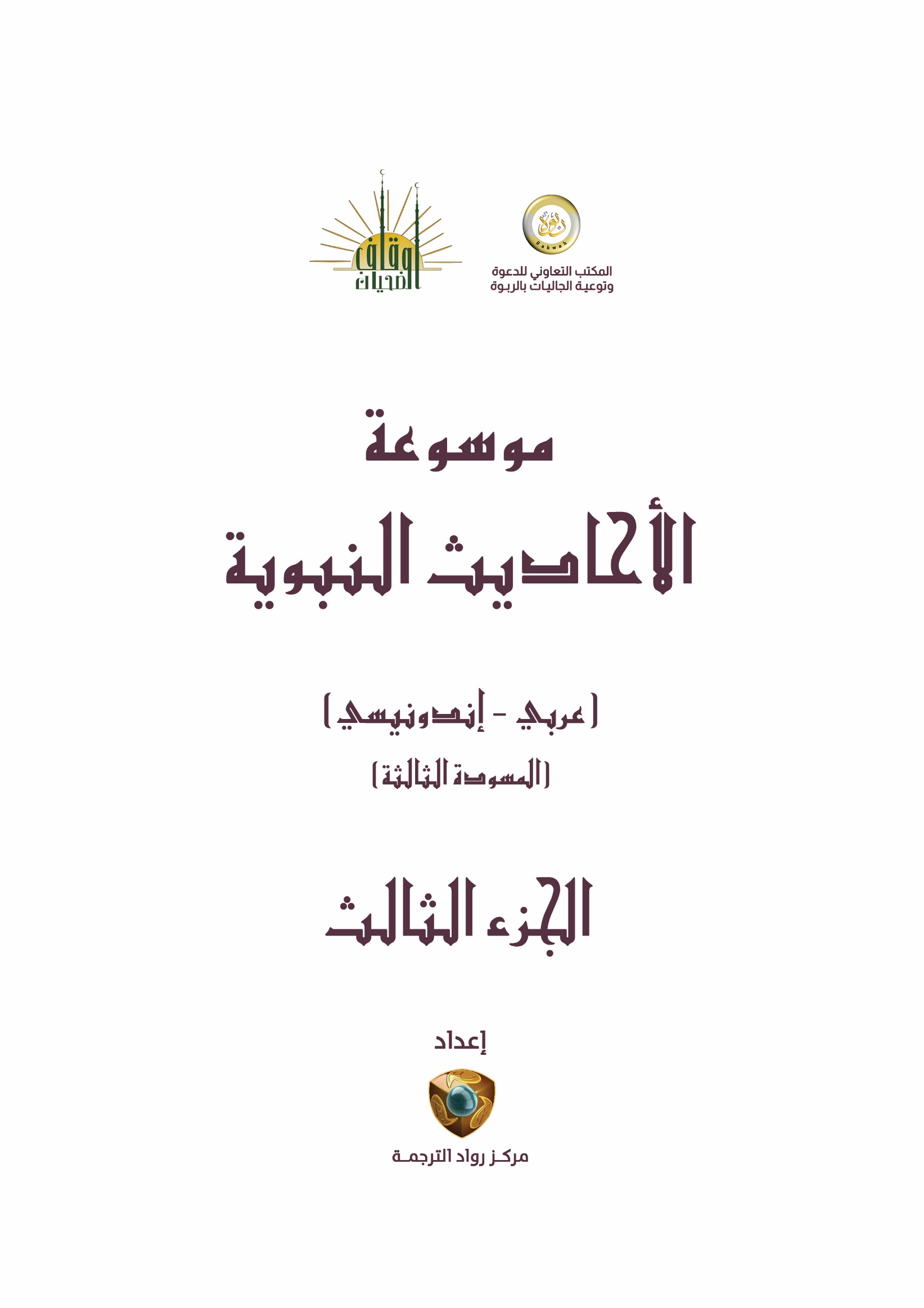 أحاديث الفقه وأصولهالمعنى الإجمالي:	Makna global:ــــــــــــــــــــــــــــــــــــــــــــــــــــــــــــــــــــــــــــــــــــــــــــــــــــــــــــــــــــــــــــــــــــالتصنيف: الفقه وأصوله > فقه العبادات > الجهاد > أحكام ومسائل الجهاد راوي الحديث: متفق عليه.التخريج: عبد الله بن عمر -رضي الله عنهما- مصدر متن الحديث: عمدة الأحكام.معاني المفردات:ما ضُمِّرَ : المضمرة هي التي أعطيت العلف حتى سمنت وقويت ثم قلل لها تدريجيا لتخف وتضمر فتسرع في العدو وتقوى على الحركة.الحَفْيَاء : مكان خارج المدينة.ثنية الوداع : موضع سمي بذلك؛ لأن المسافر من المدينة يخرج معه المودعون، والثنية هي الطريق في الجبل.زُرَيق : هم بطن من الأنصار.خمسة أميال : الميل نحو كيلو مترين إلا سدسا.فوائد الحديث:مشروعية التمرن للجهاد وتعلم الفنون العسكرية، والعلوم الحربية، استعدادا لمجابهة العدو، وهو يختلف باختلاف الأزمنة، فلكل زمن سلاحه وأدوات قتاله وآلاته.المسابقة على الخيل مشروعة، وإذا كانت للاستعداد للجهاد جاز أخذ العوض عليها، ولا يقال إنها قمار؛ وذلك لورود دليل خاص: (لا سبق إلا في خف أو نصل أو حافر)، وللقاعدة الشرعية : إذا ترجحت المصلحة على المفسدة وغمرتها، اغتفرت المفسدة لذلك.لا يتقيد أخذ العوض بإجراء الخيل، فكل ما أعان على قتال الأعداء، فالمغالبة عليه بِعَوَض جائزة، للحديث السابق: (َلا سَبَقَ إلا في نصل أو خف أو حافر) والسبق أخذ عوض.أن مثل هذه المسابقة مع النية الصالحة عبادة؛ لما فيها من تنشيط الجسم لينهض بالعبادة على أحسن وجه.أن يُجعل للمسابقة على الخيل والرمي بالبنادق وغيرهما، أمد مناسب لها، ولذا فإن النبي -صلى الله عليه وسلم- جعل للخيل المضمرة الخفيفة القوية نحو ستة أميال، وللخيل السمان الثقال ميلا.جواز تجويع البهائم على وجه الصلاح عند الحاجة إلى ذلك، وليس هو من باب تعذيبها، بل من باب تدريبها للحرب.المصادر والمراجع:- صحيح البخاري، دار طوق النجاة، ط. 1422هـ.  - صحيح مسلم، ط. دار إحياء التراث العربي، تحقيق محمد فؤاد عبد الباقي. - تيسير العلام بشرح عمدة الأحكام، للشيخ عبد الله البسام، ت: صبحي الحلاق، مكتبة الصحابة، الطبعة العاشرة، 1426هـ. - الإعلام بفوائد عمدة الأحكام، لابن الملقن، المحقق: عبد العزيز بن أحمد بن محمد المشيقح، دار العاصمة للنشر والتوزيع، المملكة العربية السعودية الطبعة: الأولى، 1417 هـ - 1997م.الرقم الموحد: (2934)  المعنى الإجمالي:	Makna global:ــــــــــــــــــــــــــــــــــــــــــــــــــــــــــــــــــــــــــــــــــــــــــــــــــــــــــــــــــــــــــــــــــــالتصنيف: الفقه وأصوله > الأطعمة والأشربة > ما يحل ويحرم من الحيوانات والطيور راوي الحديث: متفق عليه.التخريج: عبد الله بن عباس -رضي الله عنهما- مصدر متن الحديث: عمدة الأحكام.معاني المفردات:بضَبٍّ : الضَّب دَابَّةٌ مِن دَوَابِّ الْأَرْضِ وهُوَ حَيَوَانٌ بَرِّي.محْنُوذ : مَشْوِي.فَأَهْوَى إلَيْهِ رَسُولُ الله-صلى الله عليه وسلم-  بِيَدِهِ : أَي مَدَّ يَدَهُ إِلَيْه لِيَأْكُلَ منه.أعَافُهُ : أَكْرَهُهُ تَقَذُّراً.فوائد الحديث:جواز أكل الضب.أن الكراهة الطبيعية من النبي -صلى الله عليه وسلم- للشيء لا تحرمه؛ لأن هذا شيء ليس له تعلق بالشرع، ومرده النفوس والطباع.حُسنُ خُلُقِ النبي -صلى الله عليه وسلم- إذ لم يعب الطعام، وهذه عادته الكريمة، إن طاب له الطعام أكل منه، وإلا تركه من غير عيبه.أن النفس وما اعتادته، فلا ينبغي إكراهها علَى أكل ما لا تشتهيه وما لا تستطيبه، فإن الذي لا ترغبه لا يكون مريئا، فيخل بالصحة.المصادر والمراجع:الإلمام بشرح عمدة الأحكام، لإسماعيل الأنصاري، ط دار الفكر، بدمشق  الطبعة الأولى1381هـ. صحيح البخاري، تحقيق: محمد زهير بن ناصر الناصر، ط1، دار طوق النجاة (مصورة عن السلطانية بإضافة ترقيم: محمد فؤاد عبد الباقي)، 1422هـ. صحيح مسلم، تحقيق: محمد فؤاد عبد الباقي، دار إحياء التراث العربي، بيروت، 1423هـ. عمدة الأحكام من كلام خير الأنام صلى الله عليه وسلم لعبد الغني المقدسي، دراسة وتحقيق: محمود الأرناؤوط، مراجعة وتقديم: عبد القادر الأرناؤوط، ط2، دار الثقافة العربية، دمشق ، بيروت، مؤسسة قرطبة، 1408هـ. تأسيس الأحكام للنجمي، ط2، دار علماء السلف، 1414هـ. تيسير العلام شرح عمدة الأحكام للبسام، حققه وعلق عليه وخرج أحاديثه وصنع فهارسه: محمد صبحي بن حسن حلاق، ط10، مكتبة الصحابة، الأمارات - مكتبة التابعين، القاهرة، 1426هـ.الرقم الموحد: (2974)  المعنى الإجمالي:	Makna global:ــــــــــــــــــــــــــــــــــــــــــــــــــــــــــــــــــــــــــــــــــــــــــــــــــــــــــــــــــــــــــــــــــــالتصنيف: الفقه وأصوله > فقه العبادات > الجهاد > فضل الجهاد راوي الحديث: رواه مسلم.التخريج: أبو قتادة  الحارث بن ربعي الأنصاري -رضي الله عنه- مصدر متن الحديث: رياض الصالحين.معاني المفردات:قام فيهم : أي: خطيبا.تكفر : تُغفَر.خطاياي : ذنوبي.صابر : متحمل ما أصابك من مكروه في القتال من جُرح وغيره.محتسب : مخلص لله تعالى ترجو الثواب منه.مقبل غير مدبر : أي: مقدم غير فار.الدَّين : القرض المؤجل.فوائد الحديث:فضل الجهاد لإعلاء كلمة الله تعالى، وعظيم ثواب من يقتل وهو مجتهد في مقاتلة أعداء الله عز وجل.الشهادة بشروطها تكفر الذنوب إلا الدَّين وغيره من حقوق الآدميين.الإمام يحث أصحابه ويذكرهم بفضائل الأعمال وأفضلها ليقبلوا عليها.حرص أصحاب النبي -صلى الله عليه وسلم- على طلب الأعمال المكفرة للذنوب.جواز الاستفهام والاستدراك على الكلام إذا كان في ذلك زيادة فائدة أو بيان.أن السنة النبوية وحي من الله  -تعالى-.تعظيم شأن الديون وأهمية سدادها سريعا.المصادر والمراجع:دليل الفالحين لطرق رياض الصالحين، لابن علان، نشر دار الكتاب العربي. نزهة المتقين شرح رياض الصالحين، نشر: مؤسسة الرسالة، الطبعة: الرابعة عشر، 1407هـ - 1987م. بهجة الناظرين شرح رياض الصالحين، للهلالي، نشر: دار ابن الجوزي. الطبعة الأولى 1418هـ. المعجم الوسيط، نشر: دار إحياء التراث العربي، بيروت، لبنان، الطبعة: الثانية. صحيح مسلم، تحقيق: محمد فؤاد عبد الباقي، نشر: دار إحياء التراث العربي، بيروت. تطريز رياض الصالحين، تأليف فيصل آل مبارك، تحقيق د. عبد العزيز آل حمد، دار العاصمة-الرياض، الطبعة الأولى، 1423هـ.الرقم الموحد: (4227)  المعنى الإجمالي:	Makna global:ــــــــــــــــــــــــــــــــــــــــــــــــــــــــــــــــــــــــــــــــــــــــــــــــــــــــــــــــــــــــــــــــــــالتصنيف: الفقه وأصوله > فقه العبادات > الصيام > العشر الأواخر من رمضان راوي الحديث: متفق عليه.التخريج: عبد الله بن عمر -رضي الله عنهما- مصدر متن الحديث: عمدة الأحكام.معاني المفردات:أُرُوا : أراهم الله -تعالى- في المنام.ليلة القدر : سميت  ليلة القدر لعظيم قدرها وشرفها.أَرَى : أعلم أو أبصر مجازًا.توَاطَأَتْ : اتفقت.مُتَحَرِّيَها : التحري هو: طلب الشيء بالنظر فيما يرجو به إصابة الحق.فوائد الحديث:فضل ليلة القدر، لما ميزها الله -تعالى- من ابتداء نزول القرآن، وتقدير الأمور، وتنزيل الملائكة الكرام فيها، فصارت في العبادة كعبادة ألف شهر.العمل بالرؤيا الصالحة، إذا دلت القرينة على صدقها ولم تخالف الشرع.أن الله -تبارك وتعالى من حكمته ورحمته- أخفاها لِيَجِدَّ الناس في العبادة، طلباً لها، فيكثر ثوابهم.أن ليلة القدر في رمضان وأنها في السبع الأواخر.استحباب طلبها، والتعرض فيها لنفحات الله -تعالى-.المصادر والمراجع:- صحيح البخاري -الجامع الصحيح-؛ للإمام أبي عبد الله محمد بن إسماعيل البخاري، عناية محمد زهير الناصر، دار طوق النجاة، الطبعة الأولى، 1422هـ. - صحيح مسلم؛ للإمام مسلم بن الحجاج، حققه ورقمه محمد فؤاد عبد الباقي، دار عالم الكتب-الرياض، الطبعة الأولى، 1417هـ. - تنبيه الأفهام شرح عمدة الأحكام/ محمد بن صالح العثيمين - مكتبة الصحابة-الشارقة -الإمارات العربية المتحدة -الطبعة الأولى 1426ه. - تيسير العلام شرح عمدة الأحكام-عبد الله البسام-تحقيق محمد صبحي حسن حلاق- مكتبة الصحابة- الشارقة- الطبعة العاشرة- 1426ه.  - تأسيس الأحكام بشرح عمدة الأحكام على ما صح عن خير الأنام شرح وتعليق: الشيخ العلامة أحمد بن يحيى النجمي، نسخة الشاملة.الرقم الموحد: (4545)  المعنى الإجمالي:	Makna global:ــــــــــــــــــــــــــــــــــــــــــــــــــــــــــــــــــــــــــــــــــــــــــــــــــــــــــــــــــــــــــــــــــــالتصنيف: الفقه وأصوله > فقه العبادات > الجنائز > حمل الميت ودفنه راوي الحديث: متفق عليه.التخريج: أبو هريرة عبد الرحمن بن صخر الدوسي -رضي الله عنه- مصدر متن الحديث: عمدة الأحكام.معاني المفردات:أَسْرِعُوا بِالْجِنَازَة : أي بالسير بها وإيصالها للقبر، والْجِنَازَة :الميت.صالحة : قائمة بحقوق الله وحقوق عباده.خير : المراد بالخير نعيم القبر.سِوى ذلك : غير صالحة وعبر عنه بسوى ذلك تحاشيا لبشاعة اللفظ.فوائد الحديث:استحباب الإسراع بتجهيز الميت وحمله، دون أن يضر الجنازة أو المشيعين بتلك السرعة.يقيد الإسراع بما إذا لم يكن الموت فجأة يخشى أن يكون إغماء، فينبغي أن لا يدفن حتى يتحقق موته، أو يكون في تأخيره يسيرًا لمصلحة، من كثرة المصلين، أو حضور أقاربه، ولم يُخش عليه الفساد.فيه طلب مصاحبة الأخيار، والابتعاد عن الأشرار.القبر خير للميت الصالح من الدنيا.حسن تعليم النبي -صلى الله عليه وسلم- حيث يقرن الحكم ببيان حكمته.مشروعية الخلاص من الشر وأهله.المصادر والمراجع:صحيح البخاري، للإمام أبي عبد الله محمد بن إسماعيل البخاري، عناية محمد زهير الناصر، دار طوق النجاة، الطبعة الأولى، 1422هـ. صحيح مسلم، للإمام مسلم بن الحجاج، حققه ورقمه محمد فؤاد عبد الباقي، دار عالم الكتب، الرياض، الطبعة الأولى، 1417هـ. تيسير العلام شرح عمدة الأحكام، لعبد الله البسام، تحقيق محمد صبحي حسن حلاق، مكتبة الصحابة، الشارقة، الطبعة العاشرة، 1426هـ.  تنبيه الأفهام شرح عمدة الأحكام، لمحمد بن صالح العثيمين -رحمه الله- مكتبة الصحابة، الشارقة، الإمارات العربية المتحدة، الطبعة الأولى، 1426هـ.الرقم الموحد: (3109)  المعنى الإجمالي:	Makna global:ــــــــــــــــــــــــــــــــــــــــــــــــــــــــــــــــــــــــــــــــــــــــــــــــــــــــــــــــــــــــــــــــــــالتصنيف: الفقه وأصوله > فقه العبادات > الجنائز > حمل الميت ودفنهالفضائل والآداب > الآداب الشرعية راوي الحديث: متفق عليه.التخريج: الْبَرَاءِ بْنِ عَازِبٍ -رضي الله عنهما- مصدر متن الحديث: عمدة الأحكام.معاني المفردات:تَشْمِيتُ الْعَاطِسِ : وهو مَا يُقَالُ بعد حمده لله بسبب عطاسه: (يرحمك اللَه) تشميتاً.إبرار القسم : تنفيذ ما أقسم عليه المُقسِم في قَسَمه, إذا كان طاعة لله أو مباحا وهو مستحبٌ.إفشاء السلام : إشاعته.الْمَيَاثِر : جمع ميثرة، وهي وطاء يوضع على سرج الفرس ورحل البعير من الأرجوان.القَسِيّ : ثيابُ خَزٍّ (من أنواع الحرير)، وهي نسبة إلى قس إحدى قرى مصر.الإسْتَبْرَق : ما غَلُظَ مِنَ الدِّيباجِ (من أنواع الحرير)، كلمة فارسية نُقِلَت إلى العربية.فوائد الحديث:استحباب عيادة المريض.استحباب اتباع الجنائز للصلاة عليها ودفنها إذا قام بذلك من يكفي، وإلا فهي فرض كفاية.تشميت العاطس إذا حمد الله بقوله: (يرحمك الله) فيكون الرد واجبا.إبرار قسم المقسم، وهو مستحب، لما فيه من جبر القلب وإجابة طلبه في غير إثم.وجوب نصر المظلوم بقدر استطاعته، لأنه من النهي عن المنكر، وفيه رد للشر وإعانة المظلوم وكف الظالم.إجابة الدعوة، فإن كانت لعرس وجبت الإجابة إن لم يكن ثَمَّ منكر لا يقدر على إزالته، وإن كانت لغيره من الدعوات المباحة استحبت، وتتأكد بما يترتب عليها من إزالة ضغينة أو دفع شر.إفشاء السلام بين المسلمين؛ لأنه دعاء بالسلامة، وعنوان على المحبة والإخاء.النهي عن تختم الرجال بخواتم الذهب، فهو محرم.النهي عن الشرب بآنية الفضة، وأعظم منه الذهب، وألحق به سائر الاستعمالات إلا ما ورد استثناء في نصوص أخرى.النهي عن لبس القسي والحرير، والإستبرق، والديباج للرجال.المصادر والمراجع:- صحيح البخاري، تحقيق: محمد زهير بن ناصر الناصر، ط1، دار طوق النجاة (مصورة عن السلطانية بإضافة ترقيم: محمد فؤاد عبد الباقي)، 1422ه. - صحيح مسلم، تحقيق: محمد فؤاد عبد الباقي، دار إحياء التراث العربي، بيروت، 1423 هـ - عمدة الأحكام من كلام خير الأنام صلى الله عليه وسلم لعبد الغني المقدسي، دراسة وتحقيق: محمود الأرناؤوط، مراجعة وتقديم: عبد القادر الأرناؤوط، ط2، دار الثقافة العربية، دمشق ، بيروت، مؤسسة قرطبة، 1408 هـ - تأسيس الأحكام للنجمي، ط2، دار علماء السلف، 1414ه - تيسير العلام شرح عمدة الأحكام للبسام، حققه وعلق عليه وخرج أحاديثه وصنع فهارسه: محمد صبحي بن حسن حلاق، ط10، مكتبة الصحابة، الإمارات - مكتبة التابعين، القاهرة، 1426 هـ.الرقم الموحد: (2944)  المعنى الإجمالي:	Makna global:ــــــــــــــــــــــــــــــــــــــــــــــــــــــــــــــــــــــــــــــــــــــــــــــــــــــــــــــــــــــــــــــــــــالتصنيف: الفقه وأصوله > فقه المعاملات > الأيمان والنذورالفقه وأصوله > فقه الأسرة > النفقاتالفضائل والآداب > الفضائل > فضائل الأعمال الصالحة راوي الحديث: متفق عليه.التخريج: كعب بن مالك -رضي الله عنه- مصدر متن الحديث: عمدة الأحكام.معاني المفردات:أَنْخَلِعَ مِن مالي : يعني أخرجه كله صدقة.فوائد الحديث:أن من نذر الصدقة بماله كله، أبقى منه ما يكفيه ويكفي من يعول، وأخرج الباقي.أن الأولى والأحسن أن لا ينهك الإنسان ماله بالصدقات؛ لأن عليه نفقات واجبة، والنبي -صلى الله عليه وسلم- يقول: "ابدأ بنفسك ثم بمن تعول".أن النفقة على النفس والزوجة والقريب، عبادة جليلة، وصدقة عظيمة مع النية الحسنة، فالأحسن أن يتصدق بنية التقرب، وأن لا تطغى نية قضاء الشهوة والشفقة المجردة والمحبة، على نية العمل.أن الصدقة سبب في مَحْوِ الذنوب، لما فيها من رضا الرب -تبارك وتعالى- والإحسان إلى الفقراء والمساكين، واستجلاب دعائهم.استحباب الصدقة؛ شكرًا للنعم المتجددة لا سيما ما عظم منها.المصادر والمراجع:-صحيح البخاري، تحقيق: محمد زهير بن ناصر الناصر، ط1، دار طوق النجاة (مصورة عن السلطانية بإضافة ترقيم: محمد فؤاد عبد الباقي)، 1422ه. -صحيح مسلم، تحقيق: محمد فؤاد عبد الباقي، دار إحياء التراث العربي، بيروت، 1423هـ. -عمدة الأحكام من كلام خير الأنام صلى الله عليه وسلم لعبد الغني المقدسي، دراسة وتحقيق: محمود الأرناؤوط، مراجعة وتقديم: عبد القادر الأرناؤوط، ط2، دار الثقافة العربية، دمشق ، بيروت، مؤسسة قرطبة، 1408هـ. -تأسيس الأحكام للنجمي، ط2، دار علماء السلف، 1414ه. -تيسير العلام شرح عمدة الأحكام للبسام، حققه وعلق عليه وخرج أحاديثه وصنع فهارسه: محمد صبحي بن حسن حلاق، ط10، مكتبة الصحابة، الأمارات - مكتبة التابعين، القاهرة، 1426هـ. -الإلمام بشرح عمدة الأحكام, إسماعيل الأنصاري, الطبعة الثانية 1392هـ. -الشرح الممتع على زاد المستقنع، محمد بن صالح بن محمد العثيمين، دار ابن الجوزي، الطبعة: الأولى، 1422- 1428هـ.الرقم الموحد: (2979)  المعنى الإجمالي:	Makna global:ــــــــــــــــــــــــــــــــــــــــــــــــــــــــــــــــــــــــــــــــــــــــــــــــــــــــــــــــــــــــــــــــــــالتصنيف: الفقه وأصوله > الأطعمة والأشربة > ما يحل ويحرم من الحيوانات والطيورالفقه وأصوله > الأطعمة والأشربة > الصيد راوي الحديث: متفق عليه.التخريج: أَنَس بن مالك -رضي الله عنه- مصدر متن الحديث: عمدة الأحكام.معاني المفردات:أنْفَجْنَا أَرْنَباً : أَي: أَثَرْناها من الإثارة.فَلَغَبُوا : تَعِبُوا.أَدْرَكْتُهَا : لحقْتُها.أَخَذْتُها : مَسَكْتُهَا.وَرِكها : الوَرِك: هُو مُلْتَقَى الظَّهْرِ مَعَ مَرْبَطِ الرِّجْل.فوائد الحديث:جواز أكل الْأَرْنَبِ، وأَنَّها من الطَّيبات، بالإجماع.إهداء الشيء اليسير لكبير القدر؛ إذا علم من حاله الرضا بذلك.قَبُولُ النَّبي -صلى الله عليه وسلم- لِلْهَدِيةِ؛ قليلةً كانت أو كثيرةً.أَنَّ التَهَادِي وقبول الهدية مِنْ أَخْلاقِ النبي -صلى الله عليه وسلم- وهديه؛ لما فِيهِ مِنَ التَوَادُدِ والتَّوَاصُلِ؛ فَيَنْبَغِي أَنْ يَشِيعَ هَذا بَيْنَ المؤْمِنِين، خُصُوصاً الْأَقَارِب والْجِيرَان.المصادر والمراجع:صحيح البخاري، محمد بن إسماعيل البخاري الجعفي، تحقيق: محمد زهير الناصر، دار طوق النجاة (مصورة عن السلطانية بإضافة ترقيم: محمد فؤاد عبد الباقي)، الطبعة: الأولى 1422هـ. الإلمام بشرح عمدة الأحكام، إسماعيل بن محمد الأنصاري، دار الفكر، دمشق، الطبعة: الأولى 1381هـ. تأسيس الأحكام، أحمد بن يحيى النجمي، دار علماء السلف، الطبعة: الثانية 1414هـ. تيسير العلام شرح عمدة الأحكام، عبد الله بن عبد الرحمن البسام، تحقيق: محمد صبحي حلاق، مكتبة الصحابة، الأمارات، مكتبة التابعين، القاهرة، الطبعة: العاشرة 1426هـ. عمدة الأحكام من كلام خير الأنام صلى الله عليه وسلم لعبد الغني المقدسي، دراسة وتحقيق: محمود الأرناؤوط، مراجعة وتقديم: عبد القادر الأرناؤوط، دار الثقافة العربية، دمشق، بيروت، مؤسسة قرطبة، الطبعة: الثانية 1408هـ.الرقم الموحد: (2958)  المعنى الإجمالي:	Makna global:ــــــــــــــــــــــــــــــــــــــــــــــــــــــــــــــــــــــــــــــــــــــــــــــــــــــــــــــــــــــــــــــــــــالتصنيف: الفقه وأصوله > الحدود > حد الخمر راوي الحديث: متفق عليه.التخريج: أَنَس بن مالك -رضي الله عنه- مصدر متن الحديث: عمدة الأحكام.معاني المفردات:بِجَرِيدَةٍ : الجريدة تطلق على كل عود, سواء كان أخضر أو يابسا, ويطلق أيضا على سَعَفٍ من النَّخل.الخمر : الخمر ما خامر العقل أي غطاه.فوائد الحديث:ثبوت حد الجلد في شرب الخمر.أَنَّ حَدَّهُ على عهد النبي -صلى الله عليه وسلم- نحو أربعين جَلْدَةٍ، وتَبعَه أبو بكرٍ على هذا.الجَلْدُ فِي حدّ الخمر يجوز أَن يكون بِالجَرِيدِ.أَنَّ عمر-بعد اسْتشارة الصَّحَابَة- جَعَلَهُ ثمانين، وهذه الزيادة تعزير راجع لنظر الإمام.الاجتهاد في المسائل ومشاورة العلماء عليها، وهذا دَأْبُ أهل الحق وطالبي الصواب.جواز القياس والعمل به والاستحسان عند الحاجة إليه.المصادر والمراجع:- صحيح البخاري، تحقيق: محمد زهير بن ناصر الناصر، ط1، دار طوق النجاة (مصورة عن السلطانية بإضافة ترقيم: محمد فؤاد عبد الباقي)، 1422ه. - صحيح مسلم، تحقيق: محمد فؤاد عبد الباقي، دار إحياء التراث العربي، بيروت، 1423 هـ - عمدة الأحكام من كلام خير الأنام صلى الله عليه وسلم لعبد الغني المقدسي، دراسة وتحقيق: محمود الأرناؤوط، مراجعة وتقديم: عبد القادر الأرناؤوط، ط2، دار الثقافة العربية، دمشق ، بيروت، مؤسسة قرطبة، 1408 هـ - تأسيس الأحكام للنجمي، ط2، دار علماء السلف، 1414هـ - تيسير العلام شرح عمدة الأحكام للبسام، حققه وعلق عليه وخرج أحاديثه وصنع فهارسه: محمد صبحي بن حسن حلاق، ط10، مكتبة الصحابة، الأمارات - مكتبة التابعين، القاهرة، 1426 هـ - الإلمام بشرح عمدة الأحكام للشيخ إسماعيل الأنصاري-مطبعة السعادة-الطبعة الثانية 1392ه. الإعلام بفوائد عمدة الأحكام لا بن الملقن  المحقق: عبد العزيز بن أحمد بن محمد المشيقح - دار العاصمة للنشر والتوزيع، المملكة العربية السعودية الطبعة: الأولى، 1417 هـ - 1997 م.الرقم الموحد: (2946)  المعنى الإجمالي:	Makna global:ــــــــــــــــــــــــــــــــــــــــــــــــــــــــــــــــــــــــــــــــــــــــــــــــــــــــــــــــــــــــــــــــــــالتصنيف: الفقه وأصوله > الحدود > حد السرقة راوي الحديث: متفق عليه.التخريج: عبد الله بن عمر -رضي الله عنهما- مصدر متن الحديث: عمدة الأحكام.معاني المفردات:قطع : أمر بالقَطَعِ لأنَّ النبي -صلى الله عليه وسلم- لم يكُن يُبَاشِر القطع بنفسِهِ.مِجَنّ : المجن بكسر الميم هو الترس الذي يُتَّقَى بِه وَقع السَّيف ويتخفى به.فوائد الحديث:قَطْعُ يَدُ السَّارِقِ، والمرَادُ بالسَّارِق [الذِي يَأْخُذُ المالَ من حِرْزِه عَلَى وَجْهِ الاخْتِفَاءِ].أَنَّ  نصاب القطع ربع دينار أو ما قيمته ثّلاثَة دّرَاهِم، وهو مذهب الجمهور.لهذا الحكم السامي، حكمته التشريعية العظمى، فالحدود كلها -على وجه العموم- رحمة ونعمة، وكفارة للمعتدي.المصادر والمراجع:- صحيح البخاري، تحقيق: محمد زهير بن ناصر الناصر، ط1، دار طوق النجاة (مصورة عن السلطانية بإضافة ترقيم: محمد فؤاد عبد الباقي)، 1422ه. - صحيح مسلم، تحقيق: محمد فؤاد عبد الباقي، دار إحياء التراث العربي، بيروت، 1423 هـ - عمدة الأحكام من كلام خير الأنام صلى الله عليه وسلم لعبد الغني المقدسي، دراسة وتحقيق: محمود الأرناؤوط، مراجعة وتقديم: عبد القادر الأرناؤوط، ط2، دار الثقافة العربية، دمشق ، بيروت، مؤسسة قرطبة، 1408 هـ - تأسيس الأحكام للنجمي، ط2، دار علماء السلف، 1414ه - الإلمام بشرح عمدة الأحكام لإسماعيل الأنصاري، ط1، دار الفكر، دمشق، 1381ه - تيسير العلام شرح عمدة الأحكام للبسام، حققه وعلق عليه وخرج أحاديثه وصنع فهارسه: محمد صبحي بن حسن حلاق، ط10، مكتبة الصحابة، الأمارات - مكتبة التابعين، القاهرة، 1426 هـ.الرقم الموحد: (2947)  المعنى الإجمالي:	Makna global:ــــــــــــــــــــــــــــــــــــــــــــــــــــــــــــــــــــــــــــــــــــــــــــــــــــــــــــــــــــــــــــــــــــالتصنيف: الفقه وأصوله > فقه المعاملات > الأيمان والنذور راوي الحديث: متفق عليه.التخريج: عبد الله بن عمر -رضي الله عنهما- مصدر متن الحديث: عمدة الأحكام.معاني المفردات:النذر : إلزام المكلف نفسه عبادة لم تكن لازمة بأصل الشرع، مثل أن يقول: لله على أن أتصدق بمائة.لا يأتي بخير : لا يكون النذر سببًا لحصول الخير، والناذر إذا اعتقد أن الله لايعطيه الشيء الذي طلبه منه إلامقابل النذر فهذا سوء ظن بالله -تعالى-.يُسْتَخْرَجُ به من البخيل : يُؤْخَذُ به من البخيل الذي لا يعطي طاعة إلا بمقابل.فوائد الحديث:لا يشرع النذر للمسلم للحديث، لكن إذا نذر طاعة وجب عليه الوفاء بالنذر؛ لقول النبي -صلى الله عليه وسلم-: «من نذر أن يطيع الله فليطعه، ومن نذر أن يعصيه فلا يعصه» متفق عليه.العلة في النهي (أنه لا يأتي بخير)؛ لأنه لا يرد من قضاء الله شيئا؛ ولئلا يظن الناذر أن حصول طلبه كان بسبب النذر، والله -تعالى- غني عن ذلك.وجوب الوفاء بالنذر إلم يكن معصية.أن ما يبتدئه المكلف من وجوه البر أفضل مما يلتزمه بالنذر.الحث على الإخلاص في أعمال الخير.ذم البخل، وتحذير المسلم منه.المصادر والمراجع:صحيح البخاري، محمد بن إسماعيل البخاري الجعفي، تحقيق: محمد زهير الناصر، دار طوق النجاة (مصورة عن السلطانية بإضافة ترقيم: محمد فؤاد عبد الباقي)، الطبعة: الأولى 1422هـ. صحيح مسلم، مسلم بن الحجاج القشيري النيسابوري، تحقيق محمد فؤاد عبد الباقي، دار إحياء التراث العربي، بيروت، الطبعة: 1423هـ. خلاصة الكلام شرح عمدة الأحكام، فيصل بن عبد العزيز المبارك، الطبعة: الثانية 1412هـ - 1992م. تأسيس الأحكام، أحمد بن يحيى النجمي، دار علماء السلف، الطبعة: الثانية 1414هـ. تيسير العلام شرح عمدة الأحكام، عبد الله بن عبد الرحمن البسام، تحقيق: محمد صبحي حلاق، مكتبة الصحابة، الإمارات، مكتبة التابعين، القاهرة، الطبعة: العاشرة 1426هـ. عمدة الأحكام من كلام خير الأنام -صلى الله عليه وسلم- لعبد الغني المقدسي، دراسة وتحقيق: محمود الأرناؤوط، مراجعة وتقديم: عبد القادر الأرناؤوط، دار الثقافة العربية، دمشق، بيروت، مؤسسة قرطبة، الطبعة: الثانية 1408هـ.الرقم الموحد: (2960)  المعنى الإجمالي:	Makna global:ــــــــــــــــــــــــــــــــــــــــــــــــــــــــــــــــــــــــــــــــــــــــــــــــــــــــــــــــــــــــــــــــــــالتصنيف: الفقه وأصوله > فقه العبادات > الجهاد > آداب الجهاد راوي الحديث: متفق عليه.التخريج: عبد الله بن عمر -رضي الله عنهما- مصدر متن الحديث: عمدة الأحكام.معاني المفردات:النساء : الإناث من بني آدم.الصبيان : الصغار.فوائد الحديث:أن الذي يُقتل ويُقاتل هم الرجال المقاتلون من الكفار.أن من لم يقاتل من النساء، والصبيان، والشيوخ الفانين، والرهبان، لا يقتلون، لأن القتل والقتال لدفع أذى الكفار ووقوفهم في وجه الدعوة إلى الإسلام، ما لم يكن هؤلاء النساء والشيوخ أصحاب رأي ومساعدة على قتال المسلمين فإذا كانوا كذلك فإنهم يقتلون.وما لم يقتض الرأي رميَ الكفار بما يهلكهم عامة، كالمدافع، وفيهم نساؤهم وصبيانهم، ولا يمكن تمييزهم عنهم، فيرْمَوْنَ وَلو قُتل منهم هؤلاء الضعفاء.جواز التمسك بالعام حتى يرد الخاص؛ لأن الصحابة تمسكوا بالعمومات الدالة على قتل أهل الشرك ثم نهى النبي صلى الله عليه وسلم عن قتل النساء والصبيان، فخُصَّ ذلك العموم.المصادر والمراجع:-الإلمام بشرح عمدة الأحكام لإسماعيل الأنصاري، ط1، دار الفكر، دمشق، 1381هـ -صحيح البخاري، تحقيق: محمد زهير بن ناصر الناصر، ط1، دار طوق النجاة (مصورة عن السلطانية بإضافة ترقيم: محمد فؤاد عبد الباقي)، 1422هـ. -صحيح مسلم، تحقيق: محمد فؤاد عبد الباقي، دار إحياء التراث العربي، بيروت، 1423 هـ -تأسيس الأحكام للنجمي، ط2، دار علماء السلف، 1414هـ -عمدة الأحكام من كلام خير الأنام صلى الله عليه وسلم لعبد الغني المقدسي، دراسة وتحقيق: محمود الأرناؤوط، مراجعة وتقديم: عبد القادر الأرناؤوط، ط2، دار الثقافة العربية، دمشق ، بيروت، مؤسسة قرطبة، 1408 هـ -تيسير العلام شرح عمدة الأحكام للبسام، حققه وعلق عليه وخرج أحاديثه وصنع فهارسه: محمد صبحي بن حسن حلاق، ط10، مكتبة الصحابة، الإمارات - مكتبة التابعين، القاهرة، 1426 هـ.الرقم الموحد: (2949)  المعنى الإجمالي:	Makna global:ــــــــــــــــــــــــــــــــــــــــــــــــــــــــــــــــــــــــــــــــــــــــــــــــــــــــــــــــــــــــــــــــــــالتصنيف: الفقه وأصوله > الجنايات > القصاص راوي الحديث: متفق عليه.التخريج: أَنَس بن مالك -رضي الله عنه- مصدر متن الحديث: عمدة الأحكام.معاني المفردات:مَرْضُوضاً : مدقوقاً.أَوْضَاحٍ : هي قطع الفضة، وسميت أوضاحاً لبياضها.فَأَوْمَأَتْ : أشارت إشارة يُفهم منها أن الجواب نعم أي فاعل ذلك هو اليهودي.جَارِيَةً : يحتمل أنها أَمَة، ويحتمل أنها حرة دون البلوغ.أَنْ يُرَضَّ : أن يُدق.عَلَى أَوْضَاحٍ : بسبب أوضاح.فأقاده : حكم عليه بالقوَد، وهو المماثلة في القصاص.فوائد الحديث:أن الرجل يُقتَل بالمرأة.القاتلُ يُقتَل بمثلِ ما قَتَلَ به، إلا في المحرم كالتحريق والقتل بفعل الفاحشة.قبول قول الْمَجْنِي عليه في اتهام أحد فيقرر ويحبس حتى يقر.قتل الذِّمي بالمسلم.يشهد لهذا الحديث قوله -تعالى-: (وَإِنْ عَاقَبْتُمْ فَعَاقِبُوا بِمِثْلِ مَا عُوقِبْتُمْ بِهِ وَلَئِنْ صَبَرْتُمْ لَهُوَ خَيْرٌ لِلصَّابِرِينَ).ثبوت القصاص في القتل بالمثقل، كالحجر، وأنه لا يختص بالمحدد، كالسيف، وهو مذهب الجمهور.المصادر والمراجع:- صحيح البخاري، تحقيق: محمد زهير بن ناصر الناصر، ط1، دار طوق النجاة (مصورة عن السلطانية بإضافة ترقيم: محمد فؤاد عبد الباقي)، 1422ه. - صحيح مسلم، تحقيق: محمد فؤاد عبد الباقي،  دار إحياء التراث العربي، بيروت، 1423 هـ - عمدة الأحكام من كلام خير الأنام صلى الله عليه وسلم لعبد الغني المقدسي، دراسة وتحقيق: محمود الأرناؤوط، مراجعة وتقديم: عبد القادر الأرناؤوط، ط2، دار الثقافة العربية، دمشق، بيروت، مؤسسة قرطبة، 1408 هـ تأسيس الأحكام للنجمي، ط2، دار علماء السلف، 1414ه - الإلمام بشرح عمدة الأحكام لإسماعيل الأنصاري، ط1، دار الفكر، دمشق، 1381ه - تيسير العلام شرح عمدة الأحكام للبسام، حققه وعلق عليه وخرج أحاديثه وصنع فهارسه: محمد صبحي بن حسن حلاق، ط10، مكتبة الصحابة، الأمارات - مكتبة التابعين، القاهرة، 1426 هـ.الرقم الموحد: (2943)  المعنى الإجمالي:	Makna global:ــــــــــــــــــــــــــــــــــــــــــــــــــــــــــــــــــــــــــــــــــــــــــــــــــــــــــــــــــــــــــــــــــــالتصنيف: الفقه وأصوله > فقه العبادات > الجهاد > أحكام ومسائل الجهاد راوي الحديث: متفق عليه.التخريج: عبد الله بن عمر -رضي الله عنهما- مصدر متن الحديث: عمدة الأحكام.معاني المفردات:السرية : هي القطعة من الجيش يكون عددهم قليلًا يذهبون إلى مكان ما، وأما في سيرة الرسول -صلى الله عليه وسلم- فالسرية هي التي لم يذهب فيها الرسول -صلى الله عليه وسلم-، والغزوة: ما ذهب فيها.فوائد الحديث:هذا التنفيل هو غير أسهم المجاهدين، بل زيادة يعطونها نافلة لهم على أسهمهم، حسب ما يرى الإمام والقائد من المصلحة.إعطاء بعض الجيش زيادة على أسهمهم أو تخصيص بعض السرايا بزيادة على غيرهم؛ لقصد المصلحة والترغيب والتشجيع.أن هذا فعل النبي -صلى الله عليه وسلم-، فهو دليل على أنه لا يخل في إخلاصهم، ولا ينقص من أجرهم، مادام أن المقصد الأول من الجهاد والمخاطرة، هو إعلاء كلمة الله -تعالى-.أن لنظر الإمام مدخلا في المصالح المتعلقة بالمال أصلا وتقديرا على حسب المصلحة.المصادر والمراجع:- صحيح البخاري، محمد بن إسماعيل البخاري الجعفي، تحقيق:  محمد زهير الناصر، دار طوق النجاة، الطبعة: الأولى 1422هـ. - صحيح مسلم، مسلم بن الحجاج القشيري النيسابوري، تحقيق محمد فؤاد عبد الباقي، دار إحياء التراث العربي، بيروت، الطبعة: 1423هـ. - تيسير العلام شرح عمدة الأحكام، عبد الله بن عبد الرحمن البسام، تحقيق: محمد صبحي حلاق، مكتبة الصحابة، الإمارات، مكتبة التابعين، القاهرة، الطبعة: العاشرة 1426هـ. - تأسيس الأحكام، أحمد بن يحيى النجمي، دار علماء السلف، الطبعة: الثانية 1414هـ. - عمدة الأحكام من كلام خير الأنام -صلى الله عليه وسلم- لعبد الغني المقدسي، دراسة وتحقيق: محمود الأرناؤوط، مراجعة وتقديم: عبد القادر الأرناؤوط، دار الثقافة العربية، دمشق، بيروت، مؤسسة قرطبة، الطبعة: الثانية 1408هـ.الرقم الموحد: (2982)  المعنى الإجمالي:	Makna global:ــــــــــــــــــــــــــــــــــــــــــــــــــــــــــــــــــــــــــــــــــــــــــــــــــــــــــــــــــــــــــــــــــــالتصنيف: الفقه وأصوله > القضاء > الدعاوى والبيِّنات راوي الحديث: متفق عليه.التخريج: أم سلمة -رضي الله عنها- مصدر متن الحديث: عمدة الأحكام.معاني المفردات:جَلَبَة : هِي اخْتِلاطُ الْأَصْوَاتِ.يَذرْهَا : يَتركها.أَبْلَغ مِنْ بَعْضٍ : أَفْصَح في كَلَامِهِ مِنْه، وَأَقْدَر عَلَى إِظْهَار حُجَّتِهِ.فَأَحْسَبُ : فأَظُنّ وَأَعْتَقِد.فوائد الحديث:أن الصحابة بشر ليسوا بمعصومين، وأنه يحصل بينهم الخصومة، لكنهم أفضل البشر بعد الأنبياء.أَنَّ النَّبي -صلى الله عليه وسلم- لا يعلمُ الغَيْبَ والأُمُورَ الباطِنَة إلا بِتَعْلِيمِ اللهِ لَهُ، وفي ذلك ردٌّ على الذين يغلون فيه.فِيهِ تَسْليَةٌ وَعَزَاءٌ لِلحُكَّام، فإنَّهُ إِذَا كَانَ النبي-صلى الله عليه وسلم- قدْ يَظُن غَيرَ الصَّوَابِ؛ لقُوةِ حُجَّةِ الْخَصْم فيَحكُم له، فإن غيره من باب أولى وأحرى.أن النبي -صلى الله عليه وسلم- إنما كُلِّفَ بِالْحُكم بِالظَّاهِر.يُؤخَذُ منهُ العمل بالظَنِّ، وبناء الحكم عليه، حيث قال: فأحسب أنه صادقٌ، وهو أمر مجمعٌ عليه بالنسبة للحاكم والمفتي.التَقْييدُ بِ (المسْلِم) في قوله: (بحق مسلم) خَرَجَ مَخْرَجَ الْغَالِب، وإِلا فَمثله الذِّمِّي والمعَاهَد.أنَّ حُكْمَ الحاكم لا يُحِيلُ مَا في البَّاطِن، ولا يحِلُّ حَرَاماً.قوله: "فليحملها أو ليذرها" فيه تهديد شديد ووعيد أكيد على من أخذ أموال الناس بالدعاوى الكاذبة، والحيل المحرمة، فهذا التعبير شبيه بقوله تعالى {اعملوا ما شئتم}.يُؤْخذُ منه مَوعِظةُ القاضي للخُصوم.المصادر والمراجع:الإلمام بشرح عمدة الأحكام، إسماعيل بن محمد الأنصاري، دار الفكر، دمشق، الطبعة: الأولى 1381هـ. تأسيس الأحكام، أحمد بن يحيى النجمي، دار علماء السلف، الطبعة: الثانية 1414هـ. تيسير العلام شرح عمدة الأحكام، عبد الله بن عبد الرحمن البسام، تحقيق: محمد صبحي حلاق، مكتبة الصحابة، الأمارات، مكتبة التابعين، القاهرة، الطبعة: العاشرة 1426هـ. عمدة الأحكام من كلام خير الأنام -صلى الله عليه وسلم- لعبد الغني المقدسي، دراسة وتحقيق: محمود الأرناؤوط، مراجعة وتقديم: عبد القادر الأرناؤوط، دار الثقافة العربية، دمشق، بيروت، مؤسسة قرطبة، الطبعة: الثانية 1408هـ. صحيح البخاري، محمد بن إسماعيل البخاري الجعفي، تحقيق:  محمد زهير الناصر، دار طوق النجاة (مصورة عن السلطانية بإضافة ترقيم: محمد فؤاد عبد الباقي)، الطبعة: الأولى 1422هـ. صحيح مسلم، مسلم بن الحجاج القشيري النيسابوري، تحقيق محمد فؤاد عبد الباقي، دار إحياء التراث العربي، بيروت، الطبعة: 1423هـ.الرقم الموحد: (2959)  المعنى الإجمالي:	Makna global:ــــــــــــــــــــــــــــــــــــــــــــــــــــــــــــــــــــــــــــــــــــــــــــــــــــــــــــــــــــــــــــــــــــالتصنيف: الفقه وأصوله > فقه الأسرة > اللباس والزينةالفقه وأصوله > الطب والتداوي والرقية الشرعية > أحكام التداوي راوي الحديث: متفق عليه.التخريج: أَنَس بن مالك -رضي الله عنه- مصدر متن الحديث: عمدة الأحكام.معاني المفردات:القمل : حيوان يكون في ملابس الإنسان وقد تكون في الرأس فتتكاثر وتؤذي من تكون فيه.في غزاة : أي في غزوة.فوائد الحديث:يؤخذ من قوله: [فرخص] ما تقدم من تحريم الحرير على الذكور.جواز لبسه للحاجة، كالتداوى به عن الحكَّة أو القمل، وكذلك في الجهاد للتعاظم على الكفار، وإظهار الفخر والعزة والقوة أمامهم، لما فيه من مصلحة توهينهم، فيكون مستثنى مما تقدم من التحريم.المصادر والمراجع:صحيح البخاري، للإمام أبي عبد الله محمد بن إسماعيل البخاري، عناية محمد زهير الناصر، دار طوق النجاة، الطبعة الأولى، 1422هـ. صحيح مسلم، للإمام مسلم بن الحجاج، حققه ورقمه محمد فؤاد عبد الباقي، دار عالم الكتب-الرياض، الطبعة الأولى، 1417هـ. تيسير العلام شرح عمدة الأحكام، لعبد الله البسام، تحقيق محمد صبحي حسن حلاق، مكتبة الصحابة، الشارقة- الطبعة العاشرة، 1426هـ.  تأسيس الأحكام،  للنجمي، ط دار المنهاج، 1427هـ.الرقم الموحد: (2970)  المعنى الإجمالي:	Makna global:ــــــــــــــــــــــــــــــــــــــــــــــــــــــــــــــــــــــــــــــــــــــــــــــــــــــــــــــــــــــــــــــــــــالتصنيف: الفقه وأصوله > فقه العبادات > الطهارة > الحيض والنفاس والاستحاضة راوي الحديث: متفق عليه.التخريج: عائشة بنت أبي بكر الصديق -رضي الله عنهما- مصدر متن الحديث: عمدة الأحكام.معاني المفردات:أستحاض : يأتيني الدم في غير وقته المعتاد.فلا أطهر : لا ينقطع الدم.ذلكِ : خطاب للمرأة السائلة.عرق : عِرْق من عروق الدم انفجر.أقبلت الحيضة : جاء وقتها.فوائد الحديث:وجوب الغسل على المستحاضة عند انتهاء عدة أيام حيضها.حرص الصحابة على العلم والفقه في الدين.المصادر والمراجع:تأسيس الأحكام للنجمي، ط2، دار علماء السلف، 1414هـ. تيسير العلام شرح عمدة الأحكام للبسام، حققه وعلق عليه وخرج أحاديثه وصنع فهارسه: محمد صبحي بن حسن حلاق، ط10، مكتبة الصحابة، الإمارات - مكتبة التابعين، القاهرة، 1426 هـ. تنبيه الأفهام شرح عمدة لأحكام لابن عثيمين، ط1، مكتبة الصحابة، الإمارات، 1426هـ. عمدة الأحكام من كلام خير الأنام صلى الله عليه وسلم لعبد الغني المقدسي، دراسة وتحقيق: محمود الأرناؤوط، مراجعة وتقديم: عبد القادر الأرناؤوط، ط2، دار الثقافة العربية، دمشق ، بيروت، مؤسسة قرطبة، 1408 هـ. صحيح البخاري، تحقيق: محمد زهير بن ناصر الناصر، ط1، دار طوق النجاة (مصورة عن السلطانية بإضافة ترقيم: محمد فؤاد عبد الباقي)، 1422هـ. صحيح مسلم، تحقيق: محمد فؤاد عبد الباقي، دار إحياء التراث العربي، بيروت.الرقم الموحد: (3029)  المعنى الإجمالي:	Makna global:ــــــــــــــــــــــــــــــــــــــــــــــــــــــــــــــــــــــــــــــــــــــــــــــــــــــــــــــــــــــــــــــــــــالتصنيف: الفقه وأصوله > الحدود > حد السرقة راوي الحديث: متفق عليه.التخريج: عائشة بنت أبي بكر الصديق -رضي الله عنهما- مصدر متن الحديث: عمدة الأحكام.معاني المفردات:أَهَمَّهُمْ : جَلَب لهم هَمًّا.الْمَخْزُومِيَّةِ : هي فاطمة بنت الأسود بن عبد الأسد، بنت أخي أبي سلمة، وبنو مخزوم أحد أفخاذ قريش، وهم من أشراف تلك القبيلة الشريفة فيسمونهم ريحانة قريش.مَنْ يُكَلِّمُ؟ : أي مَنْ يَشْفَعُ فِيهَا بِتَرْكِ قَطْعِ يَدِهَا.وَمَنْ يَجْتَرِئُ عَلَيْهِ إلاَّ أُسَامَةُ : ومَنْ يَسْتَطِيعُ أَنْ يُكَلِمه إِلَّا أُسَامَةحِبُّ : أي مَحْبُوبِهِ.فَاخْتَطَبَ : خَطَبَ النَّاس.وَأَيْمُ الله : هذا يَمِينٌ وقَسَمٌ.فوائد الحديث:امتِنَاعُ الشَّفَاعَةِ في الحَدِّ بَعْدَ بُلُوغِهِ السُّلْطان.أَنَّ جَاحِدَ الْعَاريَة حُكْمُهِ حُكْمُ السَّارِقِ، فَيُقْطَع.وجُوبُ الْعَدْلِ والْمُسَاوَاةِ بَيْنَ النَّاسِ، سَوَاءً مِنهم الغِني أو الفَقير، والشَّرِيف أو الوَضِيع، في الأحْكَامِ والحُدُودِ، وفيما هُمْ مُشْتَركُونُ فِيهِ.أَنَّ إِقَامَةَ الحُدُودِ عَلَى الضُّعَفَاء وتَعْطِيلِها في حَقِّ الْأَقْوِيَاء سبب الهلاك والدَّمَار وشَقَاوَة الدَّارَيْن.جَوَازُ الْمُبَالَغَةِ فِي الكلام، والتَّشبيهُ والتَّمْثيل، لِتَوضِيح الحقِّ وتَبيينه وتَأْكِيده.مَنْقَبَةٌ كُبْرَى لِأَسَامة، إذ لم يروا أولى منه للشَّفاعة عند النبي -صلى الله عليه وسلم - وقَدْ وَقَعَتْ الحَادِثَة فِي فَتْحِ مَكَة.عظيم منزلة فاطمة -رضي الله عنها- عند النبي -صلى الله عليه وسلم-.تعظيم أمر المحاباة للأشراف في حقوق الله تعالى.الاعتبار بأحوال من مضى من الأمم ولا سيما من خالف أمر الشارع.دخول النساء مع الرجال في حد السرقة.المصادر والمراجع:الإلمام بشرح عمدة الأحكام لإسماعيل الأنصاري، ط دار الفكر بدمشق،  الطبعة الأولى1381هـ. تأسيس الأحكام للنجمي، ط2، دار علماء السلف، 1414هـ. تيسير العلام شرح عمدة الأحكام للبسام، حققه وعلق عليه وخرج أحاديثه وصنع فهارسه: محمد صبحي بن حسن حلاق، ط10، مكتبة الصحابة، الإمارات - مكتبة التابعين، القاهرة، 1426هـ. عمدة الأحكام من كلام خير الأنام -صلى الله عليه وسلم- لعبد الغني المقدسي، دراسة وتحقيق: محمود الأرناؤوط، مراجعة وتقديم: عبد القادر الأرناؤوط، ط2، دار الثقافة العربية، دمشق ، بيروت، مؤسسة قرطبة، 1408هـ. صحيح البخاري، تحقيق: محمد زهير بن ناصر الناصر، ط1، دار طوق النجاة (مصورة عن السلطانية بإضافة ترقيم: محمد فؤاد عبد الباقي)، 1422هـ. صحيح مسلم، تحقيق: محمد فؤاد عبد الباقي، دار إحياء التراث العربي، بيروت، 1423هـ.الرقم الموحد: (2955)  المعنى الإجمالي:	Makna global:ــــــــــــــــــــــــــــــــــــــــــــــــــــــــــــــــــــــــــــــــــــــــــــــــــــــــــــــــــــــــــــــــــــالتصنيف: الفقه وأصوله > فقه العبادات > الزكاة > صدقة التطوع راوي الحديث: متفق عليه.التخريج: أبو هريرة عبد الرحمن بن صخر الدوسي -رضي الله عنه- مصدر متن الحديث: رياض الصالحين.معاني المفردات:تَصَدَّقَ : أصلها: تتصدق.الشح : البخل مع شدة الحرص.تخشى : تخاف.تأْمَل : تَطْمَع.بلغت الحلقوم : أي: قاربت الروح بلوغ الحلقوم.الحلقوم : مجرى النفس.قلت لفلان كذا : المراد: الإقرار بالحقوق، أو الوصية، أو الميراث.وقد كان لفلان : قد صار له ذلك.تُمْهِل : تؤخر.فوائد الحديث:صدقة الصحة أفضل من صدقة المرض؛ لأن الشح غالب على الإنسان في حال الصحة، فإذا سمح بها وتصدق دل ذلك على صدق نيته وعظيم محبته لله تعالى.الترغيب في المسارعة إلى الخيرات، وأداء الصدقات قبل نزول بوادر الموت بالإنسان.المصادر والمراجع:- دليل الفالحين لطرق رياض الصالحين، لابن علان، نشر دار الكتاب العربي. - نزهة المتقين شرح رياض الصالحين، نشر: مؤسسة الرسالة، الطبعة: الرابعة عشر، 1407هـ - 1987م. - شرح رياض الصالحين، لابن عثيمين، نشر: دار الوطن للنشر، الرياض، الطبعة: 1426هـ. - بهجة الناظرين شرح رياض الصالحين، للهلالي، نشر: دار ابن الجوزي. - صحيح البخاري، نشر: دار طوق النجاة (مصورة عن السلطانية بإضافة ترقيم ترقيم محمد فؤاد عبد الباقي)، الطبعة: الأولى، 1422هـ. - صحيح مسلم، تحقيق: محمد فؤاد عبد الباقي، نشر: دار إحياء التراث العربي – بيروت. - رياض الصالحين للنووي، ط1، تحقيق: ماهر ياسين الفحل، دار ابن كثير، دمشق، بيروت، 1428 هـ.الرقم الموحد: (4252)  المعنى الإجمالي:	Makna global:ــــــــــــــــــــــــــــــــــــــــــــــــــــــــــــــــــــــــــــــــــــــــــــــــــــــــــــــــــــــــــــــــــــالتصنيف: الفقه وأصوله > فقه العبادات > الجهاد > آداب الجهاد راوي الحديث: متفق عليه.التخريج: عَبْدُ اللهِ بنُ أبي أوفى -رضي الله عنهما- مصدر متن الحديث: عمدة الأحكام.معاني المفردات:في بعض أيامه : في بعض غزواته.مالت الشمس : زالت عن وسط السماء.لا تتمنوا لقاء العدو : لا تتمنوا القتال؛ لأن المرء لا يعلم ما يؤول إليه الأمر.تحت ظلال السيوف : في حضور المعركة وقتال الكفار وجهادهم في سبيل الله.منزل الكتاب : منزل القرآن.ومجري السحاب : محرك ومسير الغيوم، بقدرته سبحانه وفيه إِشارة إلى سرعة جريه.هازم الأحزاب : المجتمعون من أهل الكفر.فوائد الحديث:اختيار الوقت المناسب للقتال، فإما أن يكون أول النهار، وإلا بعد الزوال.كراهية تَمنِّي قتال الأعداء؛ لعواقبه الوخيمة، كـ: الجهل بعاقبة الأمر؛ لما فيه من الغرور وقلة الحزم الجالب للخذلان والهزيمة.سؤال العافية، وهي شاملة لعافية الدين والدنيا والأبدان.الصبر عند لقاء العدو، لأنه السبب الأكبر في الظفر والانتصار.فضيلة الجهاد، وأنه سبب قريب في دخول الجنة.الدعاء بهذه الدعوات المناسبات، عند لقاء الأعداء، كما كان النبي صلى الله عليه وسلم يفعله.الدعاء بصفات الله التي تناسب طلب الداعي، لقوله: "وهازم الأحزاب، اهزمهم".المصادر والمراجع:- صحيح البخاري، تحقيق: محمد زهير بن ناصر الناصر، ط1، دار طوق النجاة (مصورة عن السلطانية بإضافة ترقيم: محمد فؤاد عبد الباقي)، 1422ه. - صحيح مسلم، تحقيق: محمد فؤاد عبد الباقي، دار إحياء التراث العربي، بيروت، 1423 هـ. - عمدة الأحكام من كلام خير الأنام صلى الله عليه وسلم لعبد الغني المقدسي، دراسة وتحقيق: محمود الأرناؤوط، مراجعة وتقديم: عبد القادر الأرناؤوط، ط2، دار الثقافة العربية، دمشق ، بيروت، مؤسسة قرطبة، 1408 هـ - تأسيس الأحكام للنجمي، ط2، دار علماء السلف، 1414ه - الإلمام بشرح عمدة الأحكام لإسماعيل الأنصاري، ط1، دار الفكر، دمشق، 1381ه - تيسير العلام شرح عمدة الأحكام للبسام، حققه وعلق عليه وخرج أحاديثه وصنع فهارسه: محمد صبحي بن حلاق، ط10، مكتبة الصحابة، الأمارات - مكتبة التابعين، القاهرة، 1426 هـ  - الإعلام بفوائد عمدة الأحكام لابن الملقن المحقق: عبد العزيز بن أحمد بن محمد المشيقح دار العاصمة للنشر والتوزيع، المملكة العربية السعودية الطبعة: الأولى، 1417 هـ - 1997 م. - الاستذكار لابن عبد البر، تحقيق سالم محمد عطا، محمد علي معوض، دار الكتب العلمية - بيروت، الطبعة: الأولى، 1421 - 2000. - تحفة الأحوذي للمباركفوري - دار الكتب العلمية - بيروت.الرقم الموحد: (2953)  المعنى الإجمالي:	Makna global:ــــــــــــــــــــــــــــــــــــــــــــــــــــــــــــــــــــــــــــــــــــــــــــــــــــــــــــــــــــــــــــــــــــالتصنيف: الفقه وأصوله > فقه العبادات > الصلاة > صفة الصلاة راوي الحديث: متفق عليه.التخريج: عبد الله بن عباس -رضي الله عنهما- مصدر متن الحديث: عمدة الأحكام.معاني المفردات:أُمِرْتُ : أمرني الله، والأمر: طلب الفعل ممن هو أعلى من المأمور.أَعْظُم : جمع عظم.الْجَبْهَة : أعلى الوجه.وأشار بيده إلى أنفه : ولم يقل والأنف إشارة إلى أنه ليس عضوا مستقلا بل تابع للجبهة؛ لأنهما عظم واحد، ولكن لا بد من السجود عليهما.واليدين : الكفين.أطراف القدمين : أصابع القدمين.فوائد الحديث:وجوب السجود على هذه الأعضاء السبعة جميعها، وفي السجود على هذه الأعضاء أداء لواجب السجود، وتعظيم لله -تعالى- وإظهار للذل والمسكنة بين يديه.أن الأنف تابع للجبهة، وهو متمم للسجود؛ وعليه فلا تكفي الجبهة بدونه.المصادر والمراجع:تيسير العلام شرح عمدة الأحكام، عبد الله بن عبد الرحمن البسام، تحقيق: محمد صبحي حلاق، مكتبة الصحابة، الإمارات، مكتبة التابعين، القاهرة، الطبعة: العاشرة 1426هـ. تنبيه الأفهام شرح عمدة الأحكام، محمد بن صالح العثيمين، مكتبة الصحابة، الإمارات، الطبعة: الأولى 1426هـ. صحيح البخاري، محمد بن إسماعيل البخاري الجعفي، تحقيق: محمد زهير الناصر، دار طوق النجاة (مصورة عن السلطانية بإضافة ترقيم: محمد فؤاد عبد الباقي)، الطبعة: الأولى 1422هـ. صحيح مسلم، مسلم بن الحجاج القشيري النيسابوري، تحقيق محمد فؤاد عبد الباقي، دار إحياء التراث العربي، بيروت، الطبعة: 1423هـ.الرقم الموحد: (3230)  المعنى الإجمالي:	Makna global:ــــــــــــــــــــــــــــــــــــــــــــــــــــــــــــــــــــــــــــــــــــــــــــــــــــــــــــــــــــــــــــــــــــالتصنيف: الفقه وأصوله > فقه الأسرة > الطلاق > حكم الطلاق راوي الحديث: رواه أبوداود وابن ماجه.التخريج: عبد الله بن عمر -رضي الله عنهما- مصدر متن الحديث: بلوغ المرام.معاني المفردات:أبغض : اسم تفضيل، بمعنى أشد كراهة.فوائد الحديث:الغرض من النكاح البقاء والدوام، وبناء بيت الزوجية، وتكوين الأسرة التي نواتها الزوجان.أن الطلاق مباح وحلال لكن الله يبغضه ولا يحبه لكنه أبيح للحاجة.الطلاق هدم لهذا بيت الزوجية، ونقض لدعائمه، وإزالة لمعالمه.الطلاق إبطال لمصالح النكاح المتعددة؛ من تكوين الأسرة، وحصول الأولاد، وتكثير سواد المسلمين، ويسبب العداوة والبغضاء بين الزوجين وأسرهما.الطلاق لا يكون محمودا، ولا تبرز حكمة شرع الله فيه، إلا حينما تسوء العشرة الزوجية، وتفقد المحبة والمودة، ويكثر الشقاق والخلاف، ويصعب التفاهم والتلاؤم، ولا يمكن الاجتماع؛ فحينئذ يكون الطلاق رحمة، ويكون التفرق نعمة.إثبات صفة من صفات الله -تعالى- وهي البغض، وهو بغض يليق بجلاله -سبحانه-، ودلت عليه أدلة أخرى.المصادر والمراجع:سنن أبي داود - تحقيق: محمد محيي الدين عبد الحميد: المكتبة العصرية، صيدا - بيروت. سنن ابن ماجه، تحقيق: محمد فؤاد عبد الباقي، دار إحياء الكتب العربية - فيصل عيسى البابي الحلبي. منحة العلام في شرح بلوغ المرام: تأليف عبد الله الفوزان-طبعة دار ابن  الجوزي-الطبعة الأولى 1428. توضيح الأحكام شرح بلوغ المرام: تأليف عبد الله البسام- مكتبة الأسدي – مكة المكرمة –الطبعة: الخامِسَة، 1423 هـ - 2003 م. تسهيل الإلمام بفقه الأحاديث من بلوغ المرام:تأليف الشيخ صالح الفوزان- عناية عبد السلام السليمان - مؤسسة الرسالة الطبعة الأولى. فتح ذي الجلال والإكرام بشرح بلوغ المرام للشيخ ابن عثيمين - المكتبة الإسلامية القاهرة - تحقيق صبحي رمضان وأم إسراء بيومي- الطبعة الأولى 1427. إرواء الغليل في تخريج أحاديث منار السبيل /محمد ناصر الدين الألباني، إشراف: زهير الشاويش - المكتب الإسلامي – بيروت-الطبعة: الثانية 1405 هـ - 1985م.الرقم الموحد: (58136)  المعنى الإجمالي:	Makna global:ــــــــــــــــــــــــــــــــــــــــــــــــــــــــــــــــــــــــــــــــــــــــــــــــــــــــــــــــــــــــــــــــــــالتصنيف: الفقه وأصوله > الحدود > حد الخمر راوي الحديث: رواه البخاري.التخريج: أبو هريرة عبد الرحمن بن صخر الدوسي -رضي الله عنه- مصدر متن الحديث: رياض الصالحين.معاني المفردات:أخزاك الله : أهانك وأذلك.فوائد الحديث:حصول حد شارب الخمر بالضرب باليد وأطراف الثوب والجريد والنعال.الحدود زواجر جوابر فمن أقيم عليه الحد كان كفارة له.أسلوب النبي -صلى الله عليه وسلم- في توجيه العصاة بعدم تعييرهم أو سبهم، مما يجعل ذلك أدعى إلى استجلابهم إلى ترك المعاصي.لا ينبغي للمسلم أن يكون عونا للشيطان على أخيه المسلم إذا فرط في حق من الحقوق.على المسلمين أن يحرصوا على رد العصاة إلى جانب الحق و الصواب.مرتكب الكبيرة لا يكفر بها لثبوت النهي عن لعنه، والأمر بالدعاء له.فيه دليل على أن الإنسان إذا فعل ذنبا وعوقب عليه في الدنيا، فإنه لا يجوز لنا أن ندعو عليه بالخزي والعار، بل نسأل الله له الهداية، ونسأل الله له المغفرة.فيه تحريم شرب الخمر وأن من شربها عوقب.فيه الرفع إلى ولي الأمر إذا اقتضى الأمر ذلك.الدعاء للعاصي بعد إقامة الحد علية بالتوفيق والنجاة من الخذلان.المصادر والمراجع:- صحيح البخاري، للإمام أبي عبد الله محمد بن إسماعيل البخاري، عناية محمد زهير الناصر، دار طوق النجاة، الطبعة الأولى، 1422هـ. - كنوز رياض الصالحين، حمد بن ناصر العمار، دار كنوز إشبيليا، الطبعة الأولى، 1430ه. - شرح رياض الصالحين، للشيخ محمد بن صالح العثيمين، مدار الوطن، الرياض، 1426هـ. - دليل الفالحين لطرق رياض الصالحين، لمحمد بن علان الشافعي، تحقيق خليل مأمون شيحا، دار المعرفة، بيروت، الطبعة الرابعة، 1425ه. - بهجة الناظرين شرح رياض الصالحين، تأليف سليم الهلالي، دار ابن الجوزي، الطبعة الأولى، 1418ه. - نزهة المتقين شرح رياض الصالحين، تأليف د. مصطفى الخِن وغيره، مؤسسة الرسالة، بيروت، الطبعة الرابعة عشرة، 1407هـ.الرقم الموحد: (3262)  المعنى الإجمالي:	Makna global:ــــــــــــــــــــــــــــــــــــــــــــــــــــــــــــــــــــــــــــــــــــــــــــــــــــــــــــــــــــــــــــــــــــالتصنيف: الفقه وأصوله > فقه الأسرة > النكاح > الصداق راوي الحديث: رواه أبو داود والترمذي والنسائي وابن ماجه وأحمد.التخريج: الأَسْوَدِ بن يزيد النخعي -رحمه الله- عَلْقَمَةَ بن قيس النخعي -رحمه الله- مصدر متن الحديث: سنن أبي داود.معاني المفردات:لم يَفْرِض لها : لم يُلزِم نفسه مهرًا معيّن المقدار.لا وكس : بفتح الواو، فسكون الكاف، ثم سين مهملة، أي: لا نقصان، والمعنى: لا ينقص عن مهر نسائها.شطط : الشطط: الجَور والظلم، أي: لا يجار على الزوج بزيادة مهرها على نسائها.فمات قبل أن يدخل بها : مات قبل أن يجامعها.بمثل صداق نسائها : أقاربها من النساء  كأختها وعمتها، وينظر إلى من هو مثلها في دينها وعقلها ونحو ذلك.فوائد الحديث:أن المرأة تستحق كمال المهر وإن لم يُسمَّ، وذلك في حالة موت الزوج وإن لم يدخل بها ولا خلا بها، وإذا لم يحدد المهر فالذي تستحقه مهر المثل.أنَّ عدم ذكر المهر في العقد أو قبله، لا يُخِلُّ بصحة النكاح؛ فإنَّه يصح ولو لم يسم.أنَّه لابد من وجود الصداق في النكاح، وأنَّ عدم ذكره لا يجعل عقد النكاح عقد تبرع لا عوض فيه.أن المرأة التي مات عنها زوجها ولم يدخل بها ولم يَفرِض لها صداقًا فيجب لها مهر المثل، وتجب عليها العدّة. وأنها ترث من زوجها ذلك.ما كان عليه ابن مسعود -رضي اللَّه عنه- من الورع، حيث امتنع عن الفتوى بلا نصّ.أن إصابة الحقّ توفيقٌ من اللَّه -تعالى-، فينبغي الشكر عليه، وأن خطأه من تلبيس الشيطان، ولا يُنسب إلى الشارع.أن المجتهد إذا أخطأ لا لوم عليه، بل يُعذر في ذلك، حيث إن له أجرًا باجتهاده.المصادر والمراجع:- سنن أبي داود , ت: محمد محي الدين, المكتبة العصرية  - سنن الترمذي, ت:محمد فؤاد عبد الباقي , مكتبة ومطبعة مصطفى البابي الطبعة: الثانية، 1395 هـ  - سنن ابن ماجه، ت: محمد فؤاد عبد الباقي, دار إحياء الكتب العربية - سنن للنسائي, تحقيق: عبد الفتاح أبو غدة, مكتب المطبوعات الإسلامية الطبعة: الثانية، 1406  - مسند أحمد، تحقيق شعيب الأرنؤوط. الناشر : مؤسسة الرسالة الطبعة : الأولى ، 1421 هـ - 2001 م - صحيح أبي داود - الأم للألباني , مؤسسة غراس للنشر والتوزيع، الطبعة: الأولى، 1423 هـ  - توضِيحُ الأحكَامِ مِن بُلوُغ المَرَام، للبسام. مكتَبة الأسدي، مكّة المكرّمة.الطبعة: الخامِسَة، 1423 هـ - 2003 م - بلوغ المرام من أدلة الأحكام، لابن حجر. دار القبس للنشر والتوزيع، الرياض - المملكة العربية السعودية الطبعة: الأولى، 1435 هـ - 2014 م - شرح سنن النسائي المسمى «ذخيرة العقبى في شرح المجتبى» للإثيوبي, دار آل بروم , الطبعة: الأولى - نيل الأوطار للشوكاني , ت: عصام الدين الصبابطي, دار الحديث، الطبعة: الأولى، 1413هـ - البدرُ التمام شرح بلوغ المرام للمَغرِبي, ت: علي بن عبد الله الزبن, دار هجر, الطبعة: الأولى 1428 هـ فتاوى اللجنة الدائمة - المجموعة الأولى- : اللجنة الدائمة للبحوث العلمية والإفتاء- جمع وترتيب: أحمد بن عبد الرزاق الدويش.الرقم الموحد: (58106)  المعنى الإجمالي:	Makna global:ــــــــــــــــــــــــــــــــــــــــــــــــــــــــــــــــــــــــــــــــــــــــــــــــــــــــــــــــــــــــــــــــــــالتصنيف: الفقه وأصوله > فقه العبادات > الصلاة > الأذان والإقامةالسيرة والتاريخ > السيرة النبوية > الشمائل المحمدية > لباسه صلى الله عليه وسلم راوي الحديث: متفق عليه.التخريج: أبو جُحيفة وَهْبُ بن عبد الله السُّوائي -رضي الله عنه- مصدر متن الحديث: عمدة الأحكام.معاني المفردات:قُبَّة لَهُ حَمرَاءَ مِن أَدَمٍ : الأدم الجلد المدبوغ، والقبة هي الخيمة.بِوَضُوءٍ : يعني الماء.حُلَّةٌ : لا تكون إلا من ثوبين، إزار ورداء أو غيرهما وتكون ثوبا له بطانة.فمن نَاضِحٍ ونَائِلٍ : النضح: الرش، والمراد هنا الأخذ من الماء الذي توضأ به النبي صلى الله عليه وسلم للتبرك. والنائل: الآخذ ممن أخذ من وضوئه عليه الصلاة والسلام.أتَتَبَّعُ فَاهُ هَهُنَا وهَهُنَا : ظرفا مكان، والمراد يلتفت جهة اليمين وجهة الشمال ليبلغ من حوله.عَنَزَةٌ : رمح قصير، في طرفه حديدة دقيقة الرأس يقال لها: زج.حيَّ : أقبلوا.الفَلاَح : الفوز بالمطلوب والنجاة من المرهوب.ثُمَّ لَم يَزلَ يُصِلِّي رَكعَتَين : استمر يصلي ركعتين لأجل السفر، يعني: في الصلاة الرباعية، وهي: الظهر، والعصر، والعشاء.فوائد الحديث:مشروعية التفات المؤذن يمينا وشمالا عند قوله: (حي على الصلاة، حي على الفلاح) والحكمة في هذا تبليغ الناس ليأتوا إلى الصلاة؛ لأن هاتين الجملتين نداء ومخاطبة للناس، وما عداهما ذكر لله تعالى؛ لذلك خصتا بالالتفات.مشروعية قصر الرباعية إلى ركعتين في السفر.المسافر يقصر وإن كان في بلد تزوج فيه، أو استوطنه سابقًا.مشروعية السترة أمام المصلي ولو في مكة.شدة محبة الصحابة للنبي صلى الله عليه وسلم وتبركهم بآثاره، وهذا التبرك خاص به صلى الله عليه وسلم.تواضع النبي صلى الله عليه وسلم حيث كان مخيمه تلك القبة الصغيرة من الجلود.جواز لبس الحلة الحمراء الغير الخالصة في الحمرة.جواز تشمير الرجل ثوبه عن ساقيه لاسيما في السفر.الساقين ليسا من العورة.مشروعية الأذان في السفر.المصادر والمراجع:الإلمام بشرح عمدة الأحكام لإسماعيل الأنصاري، ط1، دار الفكر، دمشق، 1381هـ. تيسير العلام شرح عمدة الأحكام للبسام، حققه وعلق عليه وخرج أحاديثه وصنع فهارسه: محمد صبحي بن حسن حلاق، ط10، مكتبة الصحابة، الإمارات - مكتبة التابعين، القاهرة، 1426 هـ. تنبيه الأفهام شرح عمدة لأحكام لابن عثيمين، ط1، مكتبة الصحابة، الإمارات، 1426هـ. عمدة الأحكام من كلام خير الأنام صلى الله عليه وسلم لعبد الغني المقدسي، دراسة وتحقيق: محمود الأرناؤوط، مراجعة وتقديم: عبد القادر الأرناؤوط، ط2، دار الثقافة العربية، دمشق ، بيروت، مؤسسة قرطبة، 1408 هـ. صحيح البخاري، تحقيق: محمد زهير بن ناصر الناصر، ط1، دار طوق النجاة (مصورة عن السلطانية بإضافة ترقيم: محمد فؤاد عبد الباقي)، 1422هـ. صحيح مسلم، تحقيق: محمد فؤاد عبد الباقي، دار إحياء التراث العربي، بيروت، 1423 هـ.الرقم الموحد: (3530)  المعنى الإجمالي:	Makna global:ــــــــــــــــــــــــــــــــــــــــــــــــــــــــــــــــــــــــــــــــــــــــــــــــــــــــــــــــــــــــــــــــــــالتصنيف: الفقه وأصوله > فقه العبادات > الطهارة > سنن الفطرة راوي الحديث: متفق عليه. ملحوظة: لفظه أخذ من الجمع بين الصحيحين للحميدي.التخريج: أبو مُوسَى عبد اللَّه بن قيس الأشعري -رضي الله عنه- مصدر متن الحديث: عمدة الأحكام.معاني المفردات:أتَيْتُ النبيَّ : جئت إليه، ولم يعلم متى كان هذا المجيء.يَسْتَاك : يدلك فمه بالسواك.على لسانه : على طرف لسانه من داخل.أُعْ أُعْ : حكاية صوت المتقىء، أصلها هع هع، فأبدلت همزة.في فيه : في فمه.كأنه يتَهَوَّع : التهوُّع: التقيؤ بصوت.فوائد الحديث:مشروعية السواك بالعود الرطب، وأن السواك من العبادات والقربات.جواز التسوك في حضرة الناس.مشروعية أن يستعمل السواك في لسانه، في بعض الأحيان، كما يكون على اللثة والأسنان.مشروعية المبالغة في التسوك؛ لأن في المبالغة كمال الإنقاء.المصادر والمراجع:الإلمام بشرح عمدة الأحكام، إسماعيل بن محمد الأنصاري، دار الفكر، دمشق، الطبعة: الأولى، 1381هـ. تيسير العلام شرح عمدة الأحكام، عبد الله بن عبد الرحمن البسام، تحقيق: محمد صبحي حلاق، مكتبة الصحابة، الأمارات، مكتبة التابعين، القاهرة، الطبعة: العاشرة، 1426هـ. تنبيه الأفهام شرح عمدة الأحكام، محمد بن صالح العثيمين، مكتبة الصحابة، الإمارات، الطبعة: الأولى، 1426هـ. عمدة الأحكام من كلام خير الأنام -صلى الله عليه وسلم-، لعبد الغني المقدسي، دراسة وتحقيق: محمود الأرناؤوط، مراجعة وتقديم: عبد القادر الأرناؤوط، دار الثقافة العربية، دمشق، بيروت، مؤسسة قرطبة، الطبعة: الثانية، 1408هـ. صحيح البخاري، محمد بن إسماعيل البخاري الجعفي، تحقيق: محمد زهير الناصر، دار طوق النجاة (مصورة عن السلطانية بإضافة ترقيم: محمد فؤاد عبد الباقي)، الطبعة: الأولى، 1422هـ. صحيح مسلم، مسلم بن الحجاج القشيري النيسابوري، تحقيق محمد فؤاد عبد الباقي، دار إحياء التراث العربي، بيروت، الطبعة: 1423هـ.الرقم الموحد: (3456)  المعنى الإجمالي:	Makna global:ــــــــــــــــــــــــــــــــــــــــــــــــــــــــــــــــــــــــــــــــــــــــــــــــــــــــــــــــــــــــــــــــــــالتصنيف: الفقه وأصوله > فقه العبادات > الطهارة > سنن الفطرة راوي الحديث: متفق عليه، وهذا لفظ مسلم.التخريج: عبد الله بن عمر -رضي الله عنهما- مصدر متن الحديث: رياض الصالحينمعاني المفردات:أحفوا الشوارب : قصوا ما طال من الشفتين.أعفوا اللِّحى : لا تقصوا منها شيئا.فوائد الحديث:تحريم حلق اللحية أو تقصيرها ووجوب إعفائها، بخلاف الشارب، فإنه يؤخذ منه.وجوب الأخذ من الشَّارب وعدم جواز تركه، سواء بالأخذ من أسفله مما يلي الشفة أو بتخفيفه كله.المصادر والمراجع:- رياض الصالحين من كلام سيد المرسلين؛ للإمام أبي زكريا النووي، تحقيق د. ماهر الفحل، دار ابن كثير-دمشق، الطبعة الأولى، 1428ه . - بهجة الناظرين شرح رياض الصالحين؛ تأليف سليم الهلالي، دار ابن الجوزي- الطبعة الأولى1418ه - نزهة المتقين شرح رياض الصالحين؛ تأليف د. مصطفى الخِن وغيره، مؤسسة الرسالة-بيروت، الطبعة الرابعة عشر، 1407هـ. - صحيح البخاري –الجامع الصحيح-؛ للإمام أبي عبد الله محمد بن إسماعيل البخاري، عناية محمد زهير الناصر، دار طوق النجاة، الطبعة الأولى، 1422هـ. - صحيح مسلم؛ للإمام مسلم بن الحجاج، حققه ورقمه محمد فؤاد عبد الباقي، دار عالم الكتب-الرياض، الطبعة الأولى، 1417هـ. - شرح رياض الصالحين؛ للشيخ محمد بن صالح العثيمين، مدار الوطن، الرياض، 1426هـ. - كنوز رياض الصالحين»، لحمد بن ناصر العمار، دار كنوز إشبيليا- الطبعة الأولى1430ه تطريز رياض الصالحين؛ تأليف فيصل آل مبارك، تحقيق د. عبد العزيز آل حمد، دار العاصمة-الرياض، الطبعة الأولى، 1423هـ - منار القاري شرح مختصر صحيح البخاري تأليف- حمزة محمد قاسم مكتبة دار البيان، دمشق - الجمهورية العربية السورية، مكتبة المؤيد، الطائف - المملكة العربية السعودية 1410 هـ - 1990 م.الرقم الموحد: (3279)  المعنى الإجمالي:	Makna global:ــــــــــــــــــــــــــــــــــــــــــــــــــــــــــــــــــــــــــــــــــــــــــــــــــــــــــــــــــــــــــــــــــــالتصنيف: الفقه وأصوله > فقه الأسرة > الرضاع > آثار الرضاع راوي الحديث: رواه مسلم.التخريج: عائشة بنت أبي بكر الصديق -رضي الله عنهما- مصدر متن الحديث: صحيح مسلم.معاني المفردات:أرضعيه : الرضاعة مص الصبي لثدي المرأة ذات اللبن.مولى أبي حذيفة : حليف أبي حذيفة، وكان قد تبناه لما كان التبني جائزًا في أول الإسلام.ما يبلغ الرجال : أدرك الحلم وصار بالغًا.فوائد الحديث:أن رضاع الكبير يفيد، وأن له أثرًا، وأنه يفيد من المحرمية والأحكام ما يفيده رضاع الصغير؛ لكن الحديث مخصوص بسالم لأدلة أخرى.أنه تقرر عند الصحابة أن رضاع الكبير لا أثر له؛ لأنها جاءت تسأل.جواز مخاطبة الرجل للمرأة عند الحاجة إن لم تكن فتنة، ولم تخضع بالقول.حرص الصحابة على تعلم العلم؛ لأن الصحابية جاءت تسأل.أنَّ صوت المرأة ليس بعورة إذا لم تخضع بالقول ولم تقل إلا خيرًا.التكنية عن الشيء بلازمه؛ لأنها قالت "بلغ ما يبلغ الرجال".ذكر المستفتي جميع أوصاف القضية للمفتي.أن من حرمت عليه امرأة جاز له النظر إليها، وأن إباحة النظر وتحريم النكاح متلازمان.المصادر والمراجع:صحيح مسلم بن الحجاج، المحقق: محمد فؤاد عبد الباقي، الناشر: دار إحياء التراث العربي، بيروت. تسهيل الإلمام بفقه الأحاديث من بلوغ المرام، صالح الفوزان، اعتناء عبد السلام السلمان، الرياض، الطبعة الأولى، 1427. فتح ذي الجلال والإكرام شرح بلوغ المرام لمحمد بن صالح بن محمد العثيمين، تحقيق: صبحي بن محمد رمضان، وأُم إسراء بنت عرفة، ط1، المكتبة الإسلامية، مصر، 1427هـ. توضيح الأحكام من بلوغ المرام، البسام، مكة، مكتبة الأسدي، الطبعة الخامسة، 1423. منحة العلام شرح بلوغ المرام، عبد الله الفوزان، دار ابن الجوزي، الطبعة الأولى، 1428. بلوغ المرام من أدلة الأحكام، أحمد بن علي بن حجر العسقلاني -تحقيق وتخريج وتعليق: سمير بن أمين الزهيري - الناشر: دار الفلق - الرياض - الطبعة: السابعة، 1424 هـ. سبل السلام، محمد بن إسماعيل الصنعاني، دار الحديث- بدون طبعة وبدون تاريخ.الرقم الموحد: (58175)  المعنى الإجمالي:	Makna global:ــــــــــــــــــــــــــــــــــــــــــــــــــــــــــــــــــــــــــــــــــــــــــــــــــــــــــــــــــــــــــــــــــــالتصنيف: الفقه وأصوله > فقه العبادات > الطهارة > التيمم راوي الحديث: رواه أبو داود والنسائي والدارمي.التخريج: أبو سعيد الْخُدْرِي -رضي الله عنه- مصدر متن الحديث: بلوغ المرام.معاني المفردات:فحضرت الصلاة : دخل وقتها.صعيداً : الصعيد وجه الأرض.طيبًا : طهوراً مباحاً.أصبت السنة : الطريقة الشرعية، أي: فعلك صحيح، موافق للطريقة الشرعية التي سنها النبي -صلى الله عليه وسلم-.أجزأتك : كفتك صلاتك.لك الأجر مرتين : أجر للصلاة الأولى بالتيمم، وأجر للصلاة الثانية بالوضوء؛ لأن كلاًّ منهما صلاة صحيحة، ولكن إصابة السنة أفضل من ذلك.فوائد الحديث:مشروعية التيمم، واستقرار أمره لدى المسلمين في عهد النبي -صلى الله عليه وسلم-.فقد الماء هو العذر الأول للطهارة بالتيمم، والثاني تعذر استعماله لمرض ونحوه.جواز التيمم على ما تصاعد على وجه الأرض من أي تربة كانت، وعلى أي شيء طاهر على ظهر الأرض؛ لعموم الحديث.لا بد من طهارة ما يُتَيَمَّم به من تراب أو متاع، فلا يصح التيمم بنجس .من تيمم لفقد الماء ثم وجده، فلا يخلو من ثلاث حالات:الأولى: أن يجده بعد الصلاة وبعد خروج الوقت، فهذا لا إعادة عليه إجماعاً.الثانية: أن يجد الماء بعد الصلاة وقبل خروج الوقت، فهذا لا إعادة عليه، بل ولا تشرع له الإعادة.الثالثة: أن يجد الماء وهو يصلي، كأن يبعث أحداً في طلب الماء فيأتي وهو في الصلاة، فهذه الحالة يبطل التيمم وتبطل الصلاة، وعليه أن يتوضأ ويستأنف الصلاة.وقوع الاجتهاد في زمنه -صلى الله عليه وسلم-، ممن كان بعيدًا عنه، فإن هذين الصحابيين اجتهدا، أحدهما لم يعد الصلاة، والثاني أعادها والنبي -صلى الله عليه وسلم- أقرَّهما على ذلك.لا يجب الانتظار لآخر الوقت؛ لأجل تحصيل الماء، بل متى دخل وقت الصلاة وليس عند الإنسان ماء؛ فله أن يصلي، ولا يلزمه التأخير، إلا إن كان غلب على ظنه الحصول على الماء.المصادر والمراجع:سنن أبي داود، سليمان بن الأشعث أبوداود، تحقيق: محمد محيي الدين عبد الحميد، المكتبة العصرية، صيدا، بيروت. المجتبى من السنن (السنن الصغرى)، أحمد بن شعيب النسائي، تحقيق: عبد الفتاح أبو غدة، مكتب المطبوعات الإسلامية، حلب، الطبعة: الثانية 1406هـ، 1986م. سنن الدارمي، تحقيق: حسين سليم أسد الداراني، دار المغني للنشر والتوزيع، المملكة العربية السعودية، الطبعة: الأولى 1412هـ، 2000م. توضيح الأحكام شرح بلوغ المرام، عبد الله بن عبد الرحمن البسام، مكتبة الأسدي، مكة المكرمة، الطبعة الخامِسَة، 1423هـ، 2003 م. منحة العلام في شرح بلوغ المرام، عبد الله صالح الفوزان، دار ابن الجوزي، الطبعة: الأولى 1428هـ، 1432هـ. تسهيل الإلمام بفقه الأحاديث من بلوغ المرام، صالح بن فوزان بن عبد الله الفوزان، اعتنى بإخراجه عبدالسلام بن عبد الله السليمان، الرسالة، بيروت، الطبعة: الأولى 1427هـ، 2006م.الرقم الموحد: (10022)  المعنى الإجمالي:	Makna global:ــــــــــــــــــــــــــــــــــــــــــــــــــــــــــــــــــــــــــــــــــــــــــــــــــــــــــــــــــــــــــــــــــــالتصنيف: الفقه وأصوله > فقه العبادات > الصلاة > أحكام المساجدالسيرة والتاريخ > السيرة النبوية > غزواته وسراياه صلى الله عليه وسلم راوي الحديث: متفق عليه.التخريج: عائشة بنت أبي بكر الصديق -رضي الله عنهما- مصدر متن الحديث: بلوغ المرام.معاني المفردات:سعد : هو سعد بن معاذ، سيد قبيلة الأوس من الأنصار، من فضلاء الصحابة -رضي الله عنه-.الخندق : أخدود أحاطه النبي -صلى الله عليه وسلم- على شمال المدينة، لما حاصرها المشركون، عام خمسة من الهجرة؛ ليمنع العدو من الهجوم المباغت على المدينة وأهلها.الأَكْحَلِ : عرق أسفل الإبهام، والغالب أنه ينزف منه الدم، ويموت الإنسان.خيمة : هو كل بيتٍ يقام من أعواد الشجر، أو يتخذ من الصوف، أو القطن، ويشد بأطناب، جمعه: خيمات وخيام.ليعوده : "اللام" للتعليل، والفعل منصوب بها، وزيارة المريض تسمى: عيادة.من قريب : مكان قريب.يغذو : أي: يسيل.فوائد الحديث:بيان دَور المسجد في صدر الإِسلام، وأنَّه ليس للصلاة فقط، وإنما تلقى فيه العلوم، وتُعقد فيه الرايات، وتُفضى فيه الخصومات، وتُعقد فيه المشاورات، وتُحكم فيه جميع الأمور.جواز النوم في المسجد، وبقاء المريض فيه، وإن كان جريحًا.هذه الفضيلة لسعد بن معاذ -رضي الله عنه- لمواقفه الكريمة في الإِسلام، فقد أسلم بإسلامه قبيلته جميعًا، وهم بنو عبد الأشهل، وله كلام ومقام كريم يوم بدر، حينما استشار النبي -صلى الله عليه وسلم- الصحابة في القتال، وله حكم فاصل في بني قريظة، ولذا جاء في فضله أحاديث كثيرة، -رضي الله عنه-.تقدير أهل الفضل، والسابقة في الإِسلام، وتنزيلهم منازلهم، من الشفقة والعناية والتكرمة.حسن خلق النبي -صلى الله عليه وسلم- ومعاملته لأمته، حيث كان يعود مرضاهم، ويزور أصحاءهم، ويتواضع حتى للعجوز والطفل الصغير.المصادر والمراجع:صحيح البخاري، أبو عبد الله محمد بن إسماعيل البخاري, تحقيق محمد زهير بن ناصر الناصر، الناشر: دار طوق النجاة -الطبعة : الأولى 1422هـ. صحيح مسلم، المحقق: محمد فؤاد عبد الباقي، الناشر: دار إحياء التراث العربي – بيروت. توضيح الأحكام من بلوغ المرام، لعبدالله بن عبد الرحمن البسام، مكتبة الأسدي، مكة ، ط الخامسة 1423هـ. فتح ذي الجلال والإكرام شرح بلوغ المرام، تأليف محمد بن صالح العثيمين، المكتبة الإسلامية للنشر والتوزيع، مصر، ط1، 1427هـ. منحة العلام في شرح بلوغ المرام، تأليف عبد الله بن صالح الفوزان، ط 1، 1427هـ، دار ابن الجوزي.الرقم الموحد: (10893)  المعنى الإجمالي:	Makna global:ــــــــــــــــــــــــــــــــــــــــــــــــــــــــــــــــــــــــــــــــــــــــــــــــــــــــــــــــــــــــــــــــــــالتصنيف: الفقه وأصوله > فقه المعاملات > القرضالسيرة والتاريخ > السيرة النبوية > الشمائل المحمدية > الصفات الخُلُقية > رفقه صلى الله عليه وسلم راوي الحديث: متفق عليه.التخريج: أبو هريرة عبد الرحمن بن صخر الدوسي -رضي الله عنه- مصدر متن الحديث: رياض الصالحين.معاني المفردات:يتقاضاه : يطلب منه قضاء دينه.فهم به أصحابه : أرادوا أن يؤذوه بالقول أو الفعل لكن لم يفعلوا أدبا مع النبي _ صلى الله عليه وسلم _مقالا : صولة الطلب وقوة الحجة، لكن مع مراعاة الأدب المشروع.سنا : جملا ذا سنأمثل : أعلى.فوائد الحديث:حسن خلق النبي -صلى الله عليه وسلم- وعظم حلمه وتواضعه وإنْصَافه.من عليه دين لا ينبغي له مجافاة صاحب الحق.جواز توكيل الحاضر في البلد بغير عذر.جواز التوكيل في قضاء الديون، ولا يُعَدُّ ذلك من المماطلة.الاقتراض في البر والطاعات وكذا في الأمور المباحة لا يُعَاب.جواز الاقتراض للحاجة.جواز استقراض الإبل ويلتحق بها جميع الحيوانات.الحث على حسن المعاملة، واللطف في القول ولو كان الإنسان صاحب حق.جواز المطالبة بالدَّين إذا حَلَّ أجله.يستحب لمن كان عليه دين أن يعطي الدائن زيادة على حقه عند وفائه، دون اشتراط الزيادة؛ لأن اشتراطها ربا.المصادر والمراجع:كنوز رياض الصالحين, بإشراف حمد العمار, دار كنوز إشبيليا, الطبعة الأولى, 1430هـ. نزهة المتقين شرح رياض الصالحين، نشر: مؤسسة الرسالة، الطبعة: الرابعة عشر، 1407هـ 1987م. شرح رياض الصالحين، لابن عثيمين، نشر: دار الوطن للنشر، الرياض، الطبعة: 1426هـ. بهجة الناظرين شرح رياض الصالحين، للهلالي، نشر: دار ابن الجوزي. صحيح البخاري، نشر: دار طوق النجاة (مصورة عن السلطانية بإضافة ترقيم محمد فؤاد عبد الباقي)، الطبعة: الأولى، 1422هـ. صحيح مسلم، تحقيق: محمد فؤاد عبد الباقي، نشر: دار إحياء التراث العربي - بيروت.الرقم الموحد: (3628)  المعنى الإجمالي:	Makna global:ــــــــــــــــــــــــــــــــــــــــــــــــــــــــــــــــــــــــــــــــــــــــــــــــــــــــــــــــــــــــــــــــــــالتصنيف: الفقه وأصوله > فقه العبادات > الصلاة > شروط الصلاةالسيرة والتاريخ > السيرة النبوية > الشمائل المحمدية > الصفات الخُلُقية > رحمته صلى الله عليه وسلم راوي الحديث: متفق عليه.التخريج: عبد الله بن عباس -رضي الله عنهما- مصدر متن الحديث: عمدة الأحكام.معاني المفردات:أَعْتَمَ : دخل في العتمة، وهى ظلمة الليل، المراد أنه أخر صلاة العشاء بعد ذهاب الشفق، فصلاها في ظلمة الليل.فَخَرَجَ عُمَر : أي: من المسجد، أو من مكانه في الصفرَقَد : نام.الصلاةُّ : بالرفع على تقدير: حضرت الصلاة. وبالنصب على تقدير: صل الصلاة.الصِّبْيَان : صغار الأولاد حتى يبلغوا.ورأسه يقطر. : أي من الماء.لَوْلا أَنْ أشق عَلَى : لولا: حرف امتناع لوجود، أي: أنها تدل على امتناع شيء لوجود شيء آخر، ففي هذه الحديث تدل على امتناع إلزام النبي -صلى الله عليه وسلم- أمته بتأخير صلاة العشاء إلى ثلث الليل الآخر لوجود المشقة عليهم بذلكأُمَّتِي : جماعتي، والمراد بهم: من آمن به واتبعهأَشُقَّ : أتعب وأثقل.لأَمَرْتُهُم : لألزمتهم.هذه الساعة : هذا الوقت، وهو ثلث الليل الآخر.فوائد الحديث:الأمر للوجوب ومحل ذلك إذا لم يصرفه صارف؛ لإخباره صلى الله عليه وسلم أن في المر مشقة، والمستحب لا مشقة فيه لأنه بالخيار.الأفضل في العشاء التأخير، ويمنع من ذلك المشقة.المشقَّة تسبب اليسر والسهولة في هذه الشريعة السمحةأنَّه قد يكون ارتكاب العمل المفضول أولى من الفاضل، إذا اقترن به أحوال وملابسات.جواز اسستدعاء الإمام إلى الصلاة، وإن كان كبيرًا إذا تأخر.كمال شفقة النبي صلى الله عليه وسلم ورحمته بأمته.صراحة عمر رضي الله عنه مع النبي صلى الله عليه وسلم، لمكانته عنده ولثقته بحسن خلق النبي صلَّى الله عليه وسلم.دليل على تنبيه الأكابر لاحتمال غفلة أو تحصيل فائدة.المصادر والمراجع:الإلمام بشرح عمدة الأحكام لإسماعيل الأنصاري، ط1، دار الفكر، دمشق، 1381هـ تيسير العلام شرح عمدة الأحكام للبسام، حققه وعلق عليه وخرج أحاديثه وصنع فهارسه: محمد صبحي بن حسن حلاق، ط10، مكتبة الصحابة، الإمارات - مكتبة التابعين، القاهرة، 1426 هـ تنبيه الأفهام شرح عمدة لأحكام لابن عثيمين، ط1، مكتبة الصحابة، الإمارات، 1426هـ عمدة الأحكام من كلام خير الأنام صلى الله عليه وسلم لعبد الغني المقدسي، دراسة وتحقيق: محمود الأرناؤوط، مراجعة وتقديم: عبد القادر الأرناؤوط، ط2، دار الثقافة العربية، دمشق ، بيروت، مؤسسة قرطبة، 1408 هـ صحيح البخاري، تحقيق: محمد زهير بن ناصر الناصر، ط1، دار طوق النجاة (مصورة عن السلطانية بإضافة ترقيم: محمد فؤاد عبد الباقي)، 1422هـ. صحيح مسلم، تحقيق: محمد فؤاد عبد الباقي، دار إحياء التراث العربي، بيروت، 1423 هـ.الرقم الموحد: (3537)  المعنى الإجمالي:	Makna global:ــــــــــــــــــــــــــــــــــــــــــــــــــــــــــــــــــــــــــــــــــــــــــــــــــــــــــــــــــــــــــــــــــــالتصنيف: الفقه وأصوله > فقه العبادات > الزكاة > صدقة التطوع راوي الحديث: رواه الترمذي وأحمد.التخريج: أبو أمامة صُدي بن عجلان الباهلي -رضي الله عنه- مصدر متن الحديث: رياض الصالحين.معاني المفردات:فسطاط : بيت من الشعر يستظل به الغازي.منيحة : هبة أو إعارة.طروقة فحل : أي منح الغازي ناقة بلغت سنا يطرقها به الفحل، ليستعين بها في الجهاد.الفحل : الجمل القوي.فوائد الحديث:الترغيب فيما يُعِين الغازي على القتال في سبيل الله لإعلاء كلمة الله.أفضل الصدقات ما كان في الجهاد في سبيل الله؛ لأن نفعه مُتعدٍ.وجوب التعاون بين المسلمين على تجهيز جيوش المسلمين للقتال في سبيل الله؛ لتكون كلمة الله هي العليا.المصادر والمراجع:رياض الصالحين من كلام سيد المرسلين؛ للإمام أبي زكريا النووي، تحقيق د. ماهر الفحل، دار ابن كثير-دمشق، الطبعة الأولى، 1428ه . بهجة الناظرين شرح رياض الصالحين؛ تأليف سليم الهلالي، دار ابن الجوزي - الطبعة الأولى1418ه نزهة المتقين شرح رياض الصالحين؛ تأليف د. مصطفى الخِن وغيره، مؤسسة الرسالة-بيروت، الطبعة الرابعة عشر، 1407هـ مرقاة المفاتيح :علي بن سلطان محمد، أبو الحسن نور الدين الملا الهروي القاري، دار الفكر، بيروت - لبنان الطبعة: الأولى، 1422هـ - 2002م مجموع فتاوى العلامة عبد العزيز بن باز، أشرف على جمعه وطبعه: محمد بن سعد الشويعر.الرقم الموحد: (3568)  المعنى الإجمالي:	Makna global:ــــــــــــــــــــــــــــــــــــــــــــــــــــــــــــــــــــــــــــــــــــــــــــــــــــــــــــــــــــــــــــــــــــالتصنيف: الفقه وأصوله > فقه العبادات > الصلاة > أحكام الإمام والمأموم راوي الحديث: متفق عليه.التخريج: عبد الله بن عباس -رضي الله عنهما- مصدر متن الحديث: عمدة الأحكام.معاني المفردات:أقبلتُ : أي من مكان رحله إلى النبي -صلى الله عليه وسلم-.الأَتَان : أنثى الحمير، وهى نعت للحمار.نَاهَزْتُ : قاربت.الاحْتِلامَ : أي سن الاحتلام، وهو الخامسة عشر تقريبا والمراد بهذه الجملة بيان أنه أهل للإنكار لو أخطأ.مِنى : اسم مكان من مشاعر الحج.إلى غير جِدار : إلى غير سُتْرة، وقيل إلى سُتْرة غير جِدار.بين يدي بعض الصفّ : أمامه قريبا منه، والمراد به الصفّ الأول.تَرْتَعُ : ترعى وتأكل ما شاءت.فلم يُنْكِرْ ذلك : أي مروري بين يدي بعض الصفّ، وإرسالي الأتان.فوائد الحديث:جواز المرور بالحمار بين يدي صفوف المصلين، لأن سترة الإمام سترة للمأمومين.أن عبد الله بن عبَّاس حين توفِّي النبي -صلى الله عليه وسلم-، كان قد بلغ أو قارب البلوغ، لأن هذه القضية وقعت في حجة الوداع  قبل وفاته -صلى الله عليه وسلم- بنحو ثمانين يوماً.أن إقرار النبي -صلى الله عليه وسلم- من سنته، لأنه لا يقر أحدا على باطل، فعدم الإنكار على ابن عبَّاس يدل على أمرين، صحة الصلاة، وعدم إتيانه بما ينكر عليه.استدل بالحديث على أن سترة الإمام هي سترة للمأموم، وقد عَنْوَنَ له الإمام البخاري بقوله: " باب سُتْرة الإمام سُتْرة من خلفه".أن من قارب البلوغ  فهو أهْلٌ للإنكار إذا فعل ما يستحق الإنكار عليه، وإن كان غير مُكلَّف.جواز الرُّكوب في الذهاب إلى المسجد .جواز إرسال البهيمة لترعى حول المصلين مع أمْنِ ضررها، وإخلالها بالصلاة.إطلاق لفظ الحِمار على الأَتَان.المصادر والمراجع:الإلمام بشرح عمدة الأحكام لإسماعيل الأنصاري، ط1، دار الفكر، دمشق، 1381هـ. تيسير العلام شرح عمدة الأحكام للبسام، حققه وعلق عليه وخرج أحاديثه وصنع فهارسه: محمد صبحي بن حسن حلاق، ط10، مكتبة الصحابة، الإمارات - مكتبة التابعين، القاهرة، 1426هـ. تنبيه الأفهام شرح عمدة لأحكام لابن عثيمين، ط1، مكتبة الصحابة، الإمارات، 1426هـ. عمدة الأحكام من كلام خير الأنام صلى الله عليه وسلم لعبد الغني المقدسي، دراسة وتحقيق: محمود الأرناؤوط، مراجعة وتقديم: عبد القادر الأرناؤوط، ط2، دار الثقافة العربية، دمشق ، بيروت، مؤسسة قرطبة، 1408 هـ. صحيح البخاري، تحقيق: محمد زهير بن ناصر الناصر، ط1، دار طوق النجاة (مصورة عن السلطانية بإضافة ترقيم: محمد فؤاد عبد الباقي)، 1422هـ. صحيح مسلم، تحقيق: محمد فؤاد عبد الباقي، دار إحياء التراث العربي، بيروت، 1423هـ.الرقم الموحد: (3090)  المعنى الإجمالي:	Makna global:ــــــــــــــــــــــــــــــــــــــــــــــــــــــــــــــــــــــــــــــــــــــــــــــــــــــــــــــــــــــــــــــــــــالتصنيف: الفقه وأصوله > فقه العبادات > الطهارة > سنن الفطرة راوي الحديث: رواه البخاري.التخريج: أَنَس بن مالك -رضي الله عنه- مصدر متن الحديث: رياض الصالحين.فوائد الحديث:الحث على الالتزام بالتسوك في جميع الأحوال الوارد فيها ندبه.شفقة النبي -صلى الله عليه وسلم- على أمته.المصادر والمراجع:رياض الصالحين من كلام سيد المرسلين؛ للإمام أبي زكريا النووي، تحقيق د. ماهر الفحل، دار ابن كثير-دمشق، الطبعة الأولى، 1428ه . - بهجة الناظرين شرح رياض الصالحين؛ تأليف سليم الهلالي، دار ابن الجوزي- الطبعة الأولى1418ه - نزهة المتقين شرح رياض الصالحين؛ تأليف د. مصطفى الخِن وغيره، مؤسسة الرسالة-بيروت، الطبعة الرابعة عشر، 1407هـ. - صحيح البخاري –الجامع الصحيح-؛ للإمام أبي عبد الله محمد بن إسماعيل البخاري، عناية محمد زهير الناصر، دار طوق النجاة، الطبعة الأولى، 1422هـ.الرقم الموحد: (3572)  المعنى الإجمالي:	Makna global:ــــــــــــــــــــــــــــــــــــــــــــــــــــــــــــــــــــــــــــــــــــــــــــــــــــــــــــــــــــــــــــــــــــالتصنيف: الفقه وأصوله > فقه العبادات > الصيام > صيام التطوع راوي الحديث: رواه مسلم.التخريج: عائشة بنت أبي بكر الصديق -رضي الله عنهما- مصدر متن الحديث: رياض الصالحين.معاني المفردات:يبالي : يهتم.فوائد الحديث:استحباب صيام ثلاثة أيام من كل شهر دون تخصيص.حصول الثواب بصيام أي ثلاث.المصادر والمراجع:بهجة الناظرين شرح رياض الصالحين؛ تأليف سليم الهلالي، دار ابن الجوزي. دليل الفالحين لطرق رياض الصالحين؛ لمحمد بن علان الشافعي، اعتنى بها: خليل مأمون شيحا، دار المعرفة، بيروت، 1425 هـ. رياض الصالحين من كلام سيد المرسلين؛ للإمام أبي زكريا النووي، تحقيق د. ماهر الفحل، دار ابن كثير-دمشق، الطبعة الأولى، 1428هـ. صحيح مسلم؛ للإمام مسلم بن الحجاج، حققه ورقمه محمد فؤاد عبدالباقي، دار عالم الكتب-الرياض، الطبعة الأولى، 1417هـ. فتح الباري بشرح صحيح البخاري؛ للحافظ أحمد بن علي بن حجر العسقلاني، دار المعرفة-بيروت. كنوز رياض الصالحين؛ فريق علمي برئاسة أ.د. حمد العمار، دار كنوز إشبيليا-الرياض، الطبعة الأولى، 1430هـ. مرقاة المفاتيح شرح مشكاة المصابيح؛ تأليف ملا علي القاري، تحقيق صدقي العطار، دار الفكر-بيروت، الطبعة الأولى، 1412هـ. نزهة المتقين شرح رياض الصالحين؛ تأليف د. مصطفى الخِن وغيره، مؤسسة الرسالة-بيروت، الطبعة الرابعة عشر، 1407هـ.الرقم الموحد: (10111)  المعنى الإجمالي:	Makna global:ــــــــــــــــــــــــــــــــــــــــــــــــــــــــــــــــــــــــــــــــــــــــــــــــــــــــــــــــــــــــــــــــــــالتصنيف: الفقه وأصوله > فقه العبادات > الحج والعمرة > الفدية وجزاء الصيد راوي الحديث: متفق عليه.التخريج: أبو قتادة  الحارث بن ربعي الأنصاري -رضي الله عنه- مصدر متن الحديث: عمدة الأحكام.معاني المفردات:خرج حاجًّا : كان ذلك الخروج في عمرة الْحُدَيْبِيَة، فأطلق على العمرة اسم الحج، وهو جائز، فإن الحج - لغةً القصدُ، والمعتمر قاصد بيت الله بمكة لأداء أعمال مخصوصة، وقد قال -صلى الله عليه وسلم-: (دخلت العمرة في الحج) رواه مسلم.فخرجوا : أي أصحابه.خذوا : اسلكوا.فلما انصرفوا : أي الطائفة إما من عند النبي -صلى الله عليه وسلم- أو من المكان الذي انتهوا اليه في الساحل.أحرموا : الإحرام هو نية الدخول في النسك.حُمُر وَحْش : نوع من الصيد على صفة الحمار الأهلي، ومفردها حمار.ونسبت إلى الوحش، لتوحشها، وعدم استئناسها.فحمل أبو قتادة على الحمر : أقبل عليها قاصدًا قتلها.فعقر : قتل.أَتانًا : هي الأنثى من الحمر.قالوا : قال بعضهم لبعض.عن ذلك : عن أكلنا من لحم الصيد.عليها : على حُمُر وَحْش.الْعَضُد : ما بين ركبة الحيوان وكتفه.فوائد الحديث:قبوله -صلى الله عليه وسلم- الهدية، تطييبا لقلوب أصحابها.تحريم صيد الحلال على المحرم، إذا كان قد صِيدَ من أجله.أن العمرة حج وتسمى الحج الأصغر.مشروعية التحرز من العدو وأخذ الحذر وأن ذلك لا ينافي التوكل.حِلُّ حُمر الوَحْش، وأنها من الصيد.حل الصيد بقتله في أي موضع في بدنه.مشروعية التورع عما يشك في أنه حلال.كمال ورع الصحابة واحتياطهم حيث لم يأكلوا من اللحم حين شكوا ولم يرموه.حسن تعليم النبي -صلى الله عليه وسلم- وشفقته على أمته.جواز الاجتهاد في زمنه -صلى الله عليه وسلم-، لمن كان بعيدًا عنه.المصادر والمراجع:تيسير العلام، للبسام، الناشر: مكتبة الصحابة، الأمارات - مكتبة التابعين، القاهرة الطبعة، العاشرة، 1426 هـ - 2006 م . تنبيه الأفهام، للعثيمين، طبعة مكتبة الصحابة، الإمارات، مكتبة التابعين، القاهرة، الطبعة الأولى 1426. صحيح البخاري، لأبي عبد الله محمد بن إسماعيل البخاري، تحقيق محمد زهير بن ناصر الناصر، الناشر: دار طوق النجاة، الطبعة: الأولى 1422هـ. صحيح مسلم، المحقق: محمد فؤاد عبد الباقي - الناشر: دار إحياء التراث العربي – بيروت. تأسيس الأحكام، لأحمد بن يحيى النجمي، دار المنهاج، القاهرة، مصر، الطبعة الأولى. حياة الحيوان الكبرى، لكمال الدين محمد الدميري، دار الكتب العلمية، بيروت، لبنان - 1424 هـ - 2003 م، الطبعة: الثانية، تحقيق: أحمد حسن بسج. الموسوعة الفقهية الكويتية، وزارة الأوقاف والشئون الإسلامية – الكويت-الطبعة: (من 1404 -1427 هـ).الرقم الموحد: (3099)  المعنى الإجمالي:	Makna global:ــــــــــــــــــــــــــــــــــــــــــــــــــــــــــــــــــــــــــــــــــــــــــــــــــــــــــــــــــــــــــــــــــــالتصنيف: الفقه وأصوله > فقه العبادات > الطهارة > الغسل > سنن وآداب الغسلالسيرة والتاريخ > السيرة النبوية > وفاته صلى الله عليه وسلم راوي الحديث: رواه البخاري.التخريج: عائشة بنت أبي بكر الصديق -رضي الله عنهما- مصدر متن الحديث: بلوغ المرام.معاني المفردات:المِخضب : وعاء يُغسل فيه الثياب.لينوء : ليقوم.فوائد الحديث:جواز إمامة العاجز عن القيام بالقادرين عليه، وهذا خاص بالإمام الراتب؛ قصرًا للحديث على أضيق مدلولاته.جواز تبليغ المبلِّغ عن الإمام في الصلاة، إذا كان هناك حاجة من سعة في المكان وكثرة المصلين، ففي رواية مسلم: "أنَّ أبا بكر كان يُسْمِعُهم التكبير".أنَّ المأموم يكون عن يمين الإمام؛ حيث جلس النبي -صلى الله عليه وسلم- عن يسار أبي بكر، -رضي الله عنه-.جواز نية الإمامة في الصلاة ولو في أثنائها، كما يجوز أن ينتقل الإمام مأمومًا أثناء الصلاة، كفعل أبي بكر.جواز كون المبلِّغ عن الإمام عن يمينه، لا في الصف، إذا كان فيه مصلحة، ليراه الناس، أو لأنه أبلغ لصوته، أو لفوائد أخرى، والله تعالى أعلم.المصادر والمراجع:- صحيح البخاري، تحقيق: محمد زهير بن ناصر الناصر، ط1، دار طوق النجاة (مصورة عن السلطانية بإضافة ترقيم: محمد فؤاد عبد الباقي)، 1422هـ. - توضِيحُ الأحكَامِ مِن بُلوُغ المَرَام، للبسام. مكتَبة الأسدي، مكّة المكرّمة، الطبعة: الخامِسَة، 1423 هـ - 2003 م. - بلوغ المرام من أدلة الأحكام، لابن حجر، دار القبس للنشر والتوزيع، الرياض - المملكة العربية السعودية الطبعة: الأولى، 1435 هـ - 2014 م. - منحة العلام في شرح بلوغ المرام، لعبد الله الفوزان، دار ابن الجوزي. ط1 1428هـ. - مرقاة المفاتيح شرح مشكاة المصابيح، للتبريزي، الناشر: دار الكتب العلمية، سنة النشر: 1422 - 2001 ط 1.الرقم الموحد: (11294)  المعنى الإجمالي:	Makna global:ــــــــــــــــــــــــــــــــــــــــــــــــــــــــــــــــــــــــــــــــــــــــــــــــــــــــــــــــــــــــــــــــــــالتصنيف: الفقه وأصوله > فقه الأسرة > أحكام النساء راوي الحديث: رواه مسلم.التخريج: جابِر بن عبد الله -رضي الله عنهما- مصدر متن الحديث: بلوغ المرام.معاني المفردات:يَبِيتَنَّ : لا يمكث عندها بالليل خاليًا بها.ثَّيِّب : يطلق على من تزوج من ذكر وأنثى، وهو ضد البكر.ناكحًا : زوجًا لها.مَحْرَم : هو الذي لا يجوز له الزواج بالمرأة؛ لأنها حرمت عليه بالنسب كالأم والبنت والأخت، أو حرمت عليه بالرضاعة، كأمه من الرضاع، أو حرمت عليه بالمصاهرة كأم زوجته.فوائد الحديث:تحريم الخلوة بالأجنبية بالإجماع.يباح خلوة المرأة بالمَحْرم بالإجماع.خطورة الخلوة بالمرأة الأجنبية؛ وإن كان الرجل صالحًا.المرأة مظنة الشهوة والطمع، وهي لا تكاد تقي نفسها؛ لضعفها ونقصها، ولا يغار عليها مثل محارمها، الَّذين يرون النيل منها نيلاً من كرامتهم وشرفهم؛ لذا تحتم وجود المحرم عند حضور الأجنبي.الأصل في المرأة هنا البالغة؛ لكن تشمل المرأة التي تشتهى وإن لم تبلغ.عناية الشرع بالأخلاق.المصادر والمراجع:صحيح مسلم، تحقيق: محمد فؤاد عبد الباقي، دار إحياء التراث العربي، بيروت. فتح ذي الجلال والإكرام شرح بلوغ المرام، لمحمد بن صالح بن محمد العثيمين، تحقيق: صبحي بن محمد رمضان، وأُم إسراء بنت عرفة، المكتبة الإسلامية، القاهرة،الطبعة الأولى ، 1427هـ. منحة العلام شرح بلوغ المرام، لعبد الله الفوزان، دار ابن الجوزي، الطبعة الأولى، 1428. توضيح الأحكام من بلوغ المرام، لعبد الله بن عبد الرحمن البسام ، مكتبة الأسدي، مكة، الطبعة الخامسة،1423. تسهيل الإلمام بفقه الأحاديث من بلوغ المرام ، لصالح الفوزان ،اعتناء عبد السلام السلمان ، الرياض ،الطبعة الأولى، 1427 بلوغ المرام من أدلة الأحكام، لأحمد بن علي بن حجر العسقلاني -تحقيق وتخريج وتعليق: سمير بن أمين الزهري-الناشر: دار الفلق – الرياض-الطبعة: السابعة، 1424 هـ. سبل السلام، لمحمد بن إسماعيل الصنعاني، الناشر: دار الحديث.الرقم الموحد: (58172)  المعنى الإجمالي:	Makna global:ــــــــــــــــــــــــــــــــــــــــــــــــــــــــــــــــــــــــــــــــــــــــــــــــــــــــــــــــــــــــــــــــــــالتصنيف: الفقه وأصوله > الفرائض > العـصبة راوي الحديث: متفق عليه.التخريج: عبد الله بن عباس -رضي الله عنهما- مصدر متن الحديث: عمدة الأحكام.معاني المفردات:الفرائض : الأنصباء المقررة في كتاب الله: وهي النصف ونصفه وهو الربع، ونصف نصفه وهو الثمن، والثلثان ونصفهما وهو الثلث، ونصف نصفهما وهو السدس.بأهلها : من يستحقها بنص القرآن.فما بقي : بعد أخذ كل ذي فرض فرضه.فلأولى رجل : فلأقرب رجل في النسب إلى المورث.ذكر : هذا الوصف للتنبيه على سبب الاستحقاق، وهو الذكورة التي هي سبب العصوبة، وسبب الترجيح في الإرث.فوائد الحديث:أن قسمة الفرائض تكون بالبداءة بأهل الفرائض.أن ما بقي بعد الفروض للعصبة.تقديم الأقرب فالأقرب فلا يرث عاصب بعيد كالعم، مع وجود عاصب قريب كالأب.فيه دليل على أن ابن الابن يحوز المال إذا لم يكن دونه ابن.الجد يرث جميع المال إذا لم يكن دونه أب.أنه لا شيء للعاصب إذا استغرقت الفروض التركة، فلو ماتت وتركت بنتًا لها النصف، وأختًا لها النصف، وابن عم؛فليس للأخير شيء من التركة.المصادر والمراجع:- الإلمام بشرح عمدة الأحكام، إسماعيل بن محمد الأنصاري، دار الفكر، دمشق، الطبعة: الأولى 1381هـ. - تيسير العلام شرح عمدة الأحكام، عبد الله بن عبد الرحمن البسام، تحقيق: محمد صبحي حلاق، مكتبة الصحابة، الأمارات، مكتبة التابعين، القاهرة، الطبعة: العاشرة 1426هـ. - خلاصة الكلام شرح عمدة الأحكام، فيصل بن عبد العزيز المبارك، الطبعة: الثانية 1412هـ، 1992م. - صحيح البخاري، محمد بن إسماعيل البخاري الجعفي، تحقيق: محمد زهير الناصر، دار طوق النجاة (مصورة عن السلطانية بإضافة ترقيم: محمد فؤاد عبد الباقي)، الطبعة: الأولى 1422هـ. - صحيح مسلم، مسلم بن الحجاج القشيري النيسابوري، تحقيق محمد فؤاد عبد الباقي، دار إحياء التراث العربي، بيروت، الطبعة: 1423هـ.الرقم الموحد: (5887)  المعنى الإجمالي:	Makna global:ــــــــــــــــــــــــــــــــــــــــــــــــــــــــــــــــــــــــــــــــــــــــــــــــــــــــــــــــــــــــــــــــــــالتصنيف: الفقه وأصوله > فقه المعاملات > الهبة والعطيةالفقه وأصوله > فقه المعاملات > العتق راوي الحديث: متفق عليه.التخريج: ميمونة بنت الحارث -رضي الله عنها- مصدر متن الحديث: رياض الصالحين.معاني المفردات:وليدة : جارية.أشعرت : أعلمت.فوائد الحديث:جواز تصرف الزوجة في ملكها بغير إذن زوجها، ما لم تكن سفيهة.الصدقة  على القريب المسكين الذي يحتاج إلى الخدمة أفضل من العتق، لما فيه من الصدقة والصلة.من وسائل تقوية روابط الزوجية ، أن تخبر الزوجة زوجها بما صنعت ، أو ما ترغب في عمله.ينبغي للمسلم أن يسترشد بآراء أهل العلم ، حتى يضع الأمور في مواضعها .إثبات القَسْم بين الزوجات.عدل النبي ـ صلى الله عليه وسلم ـ بين زوجاته في القَسْم.عدم صحة الرجوع في العتق بعد الإعتاق، ولو ترتب على ذلك مصلحة راجحة.حرص أمّ المؤمنين ميمونة -رضي الله عنها- على فعل الخير.أن الأعمال تتفاضل في الثواب بحسب ما يترتب عليها من المنفعة.فضيلة صلة الأرحام والإحسان إلى الأقارب.فيه الاعتناء بأقارب الأم إكراماً لحقها، وهو زيادة في برها.المصادر والمراجع:- رياض الصالحين من كلام سيد المرسلين؛ للإمام أبي زكريا النووي، تحقيق د. ماهر الفحل، دار ابن كثير-دمشق، الطبعة الأولى، 1428ه.  - بهجة الناظرين شرح رياض الصالحين؛ تأليف سليم الهلالي، دار ابن الجوزي- الطبعة الأولى1418ه. - نزهة المتقين شرح رياض الصالحين؛ تأليف د. مصطفى الخِن وغيره، مؤسسة الرسالة-بيروت، الطبعة الرابعة عشر، 1407هـ. - صحيح البخاري –الجامع الصحيح-؛ للإمام أبي عبد الله محمد بن إسماعيل البخاري، عناية محمد زهير الناصر، دار طوق النجاة، الطبعة الأولى، 1422هـ. - صحيح مسلم؛ للإمام مسلم بن الحجاج، حققه ورقمه محمد فؤاد عبد الباقي، دار عالم الكتب-الرياض، الطبعة الأولى، 1417هـ. - شرح رياض الصالحين؛ للشيخ محمد بن صالح العثيمين، مدار الوطن، الرياض، 1426هـ. - كنوز رياض الصالحين»، لحمد بن ناصر العمار، دار كنوز إشبيليا- الطبعة الأولى1430ه مرعاة المفاتيح شرح مشكاة المصابيح - أبو الحسن عبيد الله المباركفوري - إدارة البحوث العلمية والدعوة والإفتاء - الجامعة السلفية - بنارس الهند الطبعة: الثالثة - 1404 هـ، 1984.الرقم الموحد: (3600)  المعنى الإجمالي:	Makna global:ــــــــــــــــــــــــــــــــــــــــــــــــــــــــــــــــــــــــــــــــــــــــــــــــــــــــــــــــــــــــــــــــــــالتصنيف: الفقه وأصوله > فقه العبادات > الجنائز > حمل الميت ودفنهالفضائل والآداب > الفضائل > فضائل الأعمال الصالحةالسيرة والتاريخ > التاريخ > التراجم وسير الأعلام راوي الحديث: رواه مسلم.التخريج: عمرو بن العاص -رضي الله عنه-مصدر متن الحديث: رياض الصالحين.معاني المفردات:سِيَاقَة الموت : حال حضور الموت.أطْبَاق : أحوال.فَلِأُبَايِعُك : أعاقدك وأعاهدك.النائحة : هي التي تعدد أوصاف الميت، وتبكي بصوت، وتنوح عليه.فشُـنُّوا : صبُّوه قليلا قليلا.الجَزُور : ما يصلح لأن يذبح من الإبل.أُرَاجِع : أجاوب وأجادل.اسْتَمْكَنت : تمكَّنتُ وقَدِرت.أتيت النبي : جئته وذلك سنة سبع من الهجرة، بعد عمرة القضاء.أُطِيق : أقدر.وَلِينا أشياء : كُلِّفنا بأعمال.أَسْتَأْنِس : أشعر بالأنس.فوائد الحديث:جواز البكاء عند الاحتضار، رجاء عفو الله، واتعاظ الأحياء الحاضرين.في هذا الحديث: أن المؤمن لا تفارقه خشية الله ولو عمل من الصالحات ما عمل، كما قال -تعالى-: "والذين يؤتون ما آتوا وقلوبهم وجلة أنهم إلى ربهم راجعون" [المؤمنون (60) ].استحباب ذكر أحسن أعمال المحتضر عنده؛ ليحسن ظنه بالله -تعالى- ويموت عليه.تطييب نفس المحتضر وتبشيره برحمة الله وعفوه.استحباب تنبيه المحتضر على إحسان ظنه بالله -سبحانه وتعالى-، وذكر آيات الرجاء، وأحاديث العفو عنده، وتبشيره بما أعده الله -تعالى- للمسلمين.أن الكافر إذا أسلم لا يسأل عما مضى من الذنوب.عِظَم موقع الإسلام والهجرة والحج، وأن كل واحد منها يهدم ما قبله من المعاصي.أن الهجرة والحج والصلاة تكفر الصغائر من الذنوب، وأن الكبائر تكفرها التوبة بشروطها.إجلال الصحابة -رضي الله عنهم- لرسول الله -صلى الله عليه وسلم- وحبهم له.حرمة النياحة على الميت، واتباع جنازته بنار.امتثال نهي رسول الله -صلى الله عليه وسلم- من عدم اتباعه بنائحة ولا نار.استحباب الوصية قبل الموت.استئناس الميت بدعاء إخوانه وأهله له عند قبره.إثبات فتنة القبر، وسؤال الملكين.استحباب المكث عند القبر مدة قصيرة؛ للدعاء والاستغفار للميت.المصادر والمراجع:بهجة الناظرين شرح رياض الصالحين، سليم بن عيد الهلالي، دار ابن الجوزي، الدمام، الطبعة: الأولى 1415هـ. تطريز رياض الصالحين، فيصل بن عبد العزيز المبارك، تحقيق: عبد العزيز بن عبد الله آل حمد، دار العاصمة للنشر والتوزيع، الرياض، الطبعة: الأولى 1423هـ، 2002م.  رياض الصالحين من كلام سيد المرسلين، أبو زكريا محيي الدين النووي، تحقيق ماهر الفحل، دار ابن كثير، دمشق، بيروت، الطبعة: الأولى 1428هـ. شرح رياض الصالحين، محمد بن صالح العثيمين، مدار الوطن، الرياض، 1426هـ. صحيح البخاري، محمد بن إسماعيل البخاري الجعفي، تحقيق: محمد زهير الناصر، دار طوق النجاة (مصورة عن السلطانية بإضافة ترقيم: محمد فؤاد عبد الباقي)، الطبعة: الأولى 1422هـ. صحيح مسلم، مسلم بن الحجاج القشيري النيسابوري، تحقيق محمد فؤاد عبد الباقي، دار إحياء التراث العربي، بيروت، الطبعة: 1423هـ. نزهة المتقين شرح رياض الصالحين، مجموعة من الباحثين، مؤسسة الرسالة، بيروت، الطبعة: الرابعة عشر 1407هـ.الرقم الموحد: (3446)  المعنى الإجمالي:	Makna global:ــــــــــــــــــــــــــــــــــــــــــــــــــــــــــــــــــــــــــــــــــــــــــــــــــــــــــــــــــــــــــــــــــــالتصنيف: الفقه وأصوله > فقه العبادات > الصلاة > أذكار الصلاة راوي الحديث: رواه أبو داود وأحمد.التخريج: عَبْدُ اللهِ بنُ أبي أوفى -رضي الله عنهما- مصدر متن الحديث: بلوغ المرام.معاني المفردات:سبحان الله : التسبيح في اللغة: التنزيه، ومعنى "سبحان الله": تنزيه الله -تعالى- من النقائص.الحمدلله : الحمد: هو الثناء على المحمود بجميل صفاته وأفعاله، ونقيض الحمد الذم.لا إله إلاَّ الله : "لا" نافية لكل معبود بحقٍّ، "إلاَّ الله"، إثبات حصر الألوهية.الله اكبر : إطلاقه يفيد العموم، فإنَّه أكبر من كل شيء.ولاحول ولا قوة الا بالله : معنى الحول: القدرةُ على التصرف، ومنه: لا تحول عن معصية الله إلى طاعته إلاَّ به.ومعنى القوة: الطاقة.فوائد الحديث:فضل هذا الذكر الجليل؛ حيث قام مقام فاتحة الكتاب، التي هي أعظم سورة في القرآن، فقد قدِّم على سائر الأذكار في هذا المقام العظيم.يسر الشريعة وسماحتها، فالمسلم لا يكلف أكثر مما يقدر عليه، وإذا عجز عن باب خير فتح الله -تعالى- له بابًا آخر؛ ليكمل ثوابه، ويصل إلى ما قدر الله له من منزلة.أن الصلاة لا تسقط بحال من الأحوال، وتصلى على حسب الاستطاعة.الأصل أن قراءة الفاتحة ركنٌ في كل ركعة من الصلاة، لا تصح الصلاة بدونه، إلاَّ أنَّ القاعدة الشرعية أنَّ الواجبات تسقط بالعجز عنها، إما إلى بدل، أو غير بدل.أنَّ الذي لا يحسن الفاتحة ولا بعضها، فإنه يأتي بالذكر الوارد في الحديث، ويكفي عنها؛ تيسيرًا وتسهيلاً على العباد.هذه الجمل الكريمة تشتمل على تنزيه الله -تعالى- عن النقائص والعيوب، وإثبات نقيضها من المحامد والكمال المطلق، ونفي الشريك له في ذاته، وصفاته، وأفعاله، وألوهيته، وربوبيته.المصادر والمراجع:سنن أبي داود، سليمان بن الأشعث أبوداود، تحقيق: محمد محيي الدين عبد الحميد، المكتبة العصرية، صيدا، بيروت. مسند الإمام أحمد بن حنبل، أحمد بن حنبل أبو عبدالله الشيباني، تحقيق: شعيب الأرنؤوط و عادل مرشد، وآخرون، تحت إشراف: عبد الله بن عبد المحسن التركي، مؤسسة الرسالة، الطبعة: الأولى1421هـ، 2001م. مشكاة المصابيح، ولي الدين محمد الخطيب التبريزي. تسهيل الإلمام بفقه الأحاديث من بلوغ المرام، صالح بن فوزان بن عبد الله الفوزان، اعتنى بإخراجه عبدالسلام بن عبد الله السليمان، الرسالة، بيروت، الطبعة: الأولى 1427هـ، 2006م. توضيح الأحكام مِن بلوغ المرام، عبد الله بن عبد الرحمن البسام، مكتبة الأسدي، مكة المكرّمة، الطبعة: الخامِسَة 1423هـ، 2003م. منحة العلام في شرح بلوغ المرام، عبد الله صالح الفوزان، دار ابن الجوزي، الطبعة: الأولى 1428هـ، 1432هـ.الرقم الموحد: (10915)  المعنى الإجمالي:	Makna global:ــــــــــــــــــــــــــــــــــــــــــــــــــــــــــــــــــــــــــــــــــــــــــــــــــــــــــــــــــــــــــــــــــــالتصنيف: الفقه وأصوله > فقه العبادات > الصلاة > أحكام الإمام والمأموم راوي الحديث: متفق عليه.التخريج: أبو هريرة عبد الرحمن بن صخر الدوسي -رضي الله عنه- مصدر متن الحديث: عمدة الأحكام.معاني المفردات:أَمَا : استفهام توبيخ.يَخْشَى : يخاف، والمعنى: فليخف؛ لأنَّ الغرض من الاستفهام هنا الإشعار بالنهي عن رفع الرأس قبل الإمام.أَو يَجعَلَ صُورَتَهُ : أو للشك من الراوي والفرق بين هذه الجملة والجملة الأولى السابقة: أنَّ هذه عامَّة في الجسد كُلِّه، والأولى خاصة في جزء منه وهو الرأس.فوائد الحديث:تحريم رفع الرأس في السجود قبل الإمام والوعيد فيه دليل على منعه، إذ لا وعيد إلا على محرم وقد أوعد عليه بالمسخ وهو من أشد العقوبات.يلحق بذلك مسابقة الإمام في كل تنقلات الصلاة وهذا من باب القياس.وجوب متابعة المأموم للإمام في الصلاة.توعُّد المسابق بالمسخ إلى صورة الحمار، لما بينه وبين الحمار من المناسبة والشبه في البلادة والغباء، لأن المسابق إذا كان يعلم أنه لن ينصرف من الصلاة قبل إمامه، فليس هناك فائدة في المسابقة، فدل على غبائه وضعف عقله.تدل مسابقة الإمام على الرغبة في استعجال الخروج من الصلاة، وذلك مرض دواؤه أن يتذكر صاحبه أنه لن يسلم قبل الإمام.الوعيد بتغيير صورة من يرفع رأسه قبل الإمام إلى صورة حمار أمر ممكن، وهو من المسخ، ويحتمل أن يرجع المعنى من تحويل الصورة إلى تحويل الطبيعة وذلك بأن يصبح بليدا كالحمار.كمال شفة النبي -صلى الله عليه وسلم- على أمته، وبيانه لهم الأحكام وما يترتب عليها من الثواب والعقاب.المصادر والمراجع:الإلمام بشرح عمدة الأحكام لإسماعيل الأنصاري، ط1، دار الفكر، دمشق، 1381ه. تيسير العلام شرح عمدة الأحكام للبسام، حققه وعلق عليه وخرج أحاديثه وصنع فهارسه: محمد صبحي بن حسن حلاق، ط10، مكتبة الصحابة، الأمارات - مكتبة التابعين، القاهرة، 1426هـ. تنبيه الأفهام شرح عمدة الأحكام لابن عثيمين، ط1، مكتبة الصحابة، الإمارات، 1426ه. عمدة الأحكام من كلام خير الأنام صلى الله عليه وسلم لعبد الغني المقدسي، دراسة وتحقيق: محمود الأرناؤوط، مراجعة وتقديم: عبد القادر الأرناؤوط، ط2، دار الثقافة العربية، دمشق ، بيروت، مؤسسة قرطبة، 1408هـ. صحيح البخاري، تحقيق: محمد زهير بن ناصر الناصر، ط1، دار طوق النجاة (مصورة عن السلطانية بإضافة ترقيم: محمد فؤاد عبد الباقي)، 1422ه. صحيح مسلم، تحقيق: محمد فؤاد عبد الباقي، دار إحياء التراث العربي، بيروت، 1423هـ.الرقم الموحد: (3086)  المعنى الإجمالي:	Makna global:ــــــــــــــــــــــــــــــــــــــــــــــــــــــــــــــــــــــــــــــــــــــــــــــــــــــــــــــــــــــــــــــــــــالتصنيف: الفقه وأصوله > فقه العبادات > الصلاة > الأذان والإقامة راوي الحديث: متفق عليه.التخريج: أَنَس بن مالك -رضي الله عنه- مصدر متن الحديث: عمدة الأحكام.معاني المفردات:أُمِر بِلاَل : أمره النبي -صلى الله عليه وسلم-، والأمر طلب الفعل ممن دون الطالب.أن يَشفَع الأَذَان : يأتي بألفاظه شفعا، أي مثنى والمثنى مرتان.ويُوتِر الإِقَامَة : يأتي بألفاظها وترا، وهو عكس الشفع.الأذان : في اللغة: الإعلام، في الشرع: الإعلام بحضور وقت فعل الصلاة بذكر مخصوص.فوائد الحديث:الأذان والإقامة فرض كفاية، لدلالة  الأمر الصادر من النبي -صلى الله عليه وسلم-؛ فإنَّ الصيغة تقتضي رفع الحديث.استحباب شفع الأذان وإيتار الإقامة من غير وجوب لوجود أدلة أخرى على غير هذه الصيغة.شدَّة الاهتمام بالأذان على الإقامة؛ لكونه نداء للبعيد.المراد بشفع الأذان ماعدا التكبيرات الأربع في أوله، وكلمة التوحيد في آخره، لوجود أدلة أخرى.المراد بوتر الإقامة ماعدا التكبيرتين في أولها و [قد قامت الصلاة]، فإنهما مشفوعتان لتخصيصهما بأدلة أخر.حكمة شفع الأذان؛ ليتحقق سماع البعيدين الغائبين.الحكمة من إِيتَار الإقامة؛ لأنها للحاضرين في الأصل، ولغيرهم بالتبعية.المصادر والمراجع:تيسير العلام شرح عمدة الأحكام، للبسام، حققه وعلق عليه وخرج أحاديثه وصنع فهارسه: محمد صبحي بن حسن حلاق، ط10، مكتبة الصحابة، الأمارات - مكتبة التابعين، القاهرة، 1426هـ. تنبيه الأفهام شرح عمدة الأحكام، لابن عثيمين، ط1، مكتبة الصحابة، الإمارات، 1426هـ. عمدة الأحكام من كلام خير الأنام صلى الله عليه وسلم، لعبد الغني المقدسي، دراسة وتحقيق: محمود الأرناؤوط، مراجعة وتقديم: عبد القادر الأرناؤوط، ط2، دار الثقافة العربية، دمشق، بيروت، مؤسسة قرطبة، 1408هـ. صحيح البخاري، تحقيق: محمد زهير بن ناصر الناصر، ط1، دار طوق النجاة (مصورة عن السلطانية بإضافة ترقيم: محمد فؤاد عبد الباقي)، 1422هـ. صحيح مسلم، تحقيق: محمد فؤاد عبد الباقي، دار إحياء التراث العربي، بيروت، 1423هـ.الرقم الموحد: (3307)  المعنى الإجمالي:	Makna global:ــــــــــــــــــــــــــــــــــــــــــــــــــــــــــــــــــــــــــــــــــــــــــــــــــــــــــــــــــــــــــــــــــــالتصنيف: الفقه وأصوله > فقه العبادات > الصلاة > أحكام المساجدالدعوة والحسبة > الثقافة الإسلامية > الحضارة الإسلامية راوي الحديث: رواه أبو داود.التخريج: عائشة بنت أبي بكر الصديق -رضي الله عنهما- مصدر متن الحديث: بلوغ المرام.معاني المفردات:الدُّورِ : جمع دار، والمراد به: الحي، قال -تعالى-: (سأريكم دار الفاسقين).فوائد الحديث:مشروعية بناء المساجد في الأحياء، ما لم تقع على وجه المُضَارة.مشروعية تهيئة المساجد للمصلِّين، وذلك بتنظيفها من القَذَارات والأوساخ والأتربة، قال الله -تعالى-: (أَنْ طَهِّرَا بَيْتِيَ لِلطَّائِفِينَ وَالْعَاكِفِينَ وَالرُّكَّعِ السُّجُودِ).ضرورة احترام المساجد وصَونِها عن كل ما يُلَوِّثها، ويؤيده نهيه -صلى الله عليه وسلم- عن البُصاق في المسجد.مشروعية تطييب المساجد وتحسين رائحتها؛ لأن في ذلك انشراح للصدر، وأدْعَى لإطالة البَقاء فيها، والمداومة على التَّردد عليها.فيه الإشارة إلى استحباب إقامة شخص يَقُم على المسجد، بتنظيفه وتبخيره، فعن أبي هريرة -رضي الله عنه- (أن امرأة سوداء كانت تَقُم المسجد). متفق عليه، لكن لا يعني هذا أن تنظيفها يُقتصر عليه، بل كل من وجد قذرا أو وسخا أو نحو ذلك أزاله وفيه أجر، (عُرضت علي أجور أمتي، حتى القذاة يخرجها الرجل من المسجد). رواه أبو داود من حديث أنس -رضي الله عنه-.فيه حرص الشريعة الإسلامية على الاجتماع ونَبذ الفُرقة؛ لأن النبي -صلى الله عليه وسلم- أمر ببناء المساجد في الأحياء، ومن مقاصده اجتماع أهل الحيِّ كل يوم تحت سقف واحد، لا شك أن هذا باعث لجمع القلوب، ونشر الألفة والحث على التعاون على البر والتقوى.المصادر والمراجع:سنن أبي داود، تأليف: سليمان بن الأشعث السِّجِسْتاني، تحقيق: محمد محيي الدين عبد الحميد، الناشر: المكتبة العصرية، صيدا.  مسند الإمام أحمد بن حنبل، أحمد بن حنبل أبو عبدالله الشيباني، تحقيق: شعيب الأرنؤوط و عادل مرشد، وآخرون، تحت إشراف: عبد الله بن عبد المحسن التركي، مؤسسة الرسالة، الطبعة: الأولى1421هـ، 2001م. سنن الترمذي، محمد بن عيسى الترمذي، تحقيق وتعليق: أحمد محمد شاكر، ومحمد فؤاد عبد الباقي، وإبراهيم عطوة عوض، شركة مكتبة ومطبعة مصطفى البابي الحلبي، مصر، الطبعة: الثانية، 1395هـ، 1975م. سنن ابن ماجه، ابن ماجه محمد بن يزيد القزويني، تحقيق: محمد فؤاد عبد الباقي، دار إحياء الكتب العربية، فيصل عيسى البابي الحلبي. مشكاة المصابيح، محمد ناصر الدين الألباني، نشر: المكتب الإسلامي، بيروت، الطبعة: الثالثة 1985م. مرقاة المفاتيح شرح مشكاة المصابيح، علي بن سلطان الملا الهروي القاري، الناشر: دار الفكر، بيروت، لبنان، الطبعة: الأولى، 1422هـ، 2002م. تحفة الأحوذي بشرح جامع الترمذي، محمد عبد الرحمن بن عبد الرحيم المباركفورى، دار الكتب العلمية، بيروت. توضيح الأحكام مِن بلوغ المرام، عبد الله بن عبد الرحمن البسام، مكتبة الأسدي، مكة المكرّمة، الطبعة: الخامِسَة 1423هـ، 2003م. تسهيل الإلمام بفقه الأحاديث من بلوغ المرام، صالح بن فوزان بن عبد الله الفوزان، اعتنى بإخراجه عبدالسلام بن عبد الله السليمان، الرسالة، بيروت، الطبعة: الأولى 1427هـ، 2006م. منحة العلام في شرح بلوغ المرام، عبد الله صالح الفوزان، دار ابن الجوزي، الطبعة: الأولى 1428هـ، 1432هـ. شرح سنن أبي داود، عبد المحسن بن حمد بن عبد المحسن العباد، نسخة الإلكترونية.الرقم الموحد: (10885)  المعنى الإجمالي:	Makna global:ــــــــــــــــــــــــــــــــــــــــــــــــــــــــــــــــــــــــــــــــــــــــــــــــــــــــــــــــــــــــــــــــــــالتصنيف: الفقه وأصوله > فقه العبادات > الصلاة > صفة الصلاة راوي الحديث: متفق عليه.التخريج: عبد الله بن عباس -رضي الله عنهما- مصدر متن الحديث: بلوغ المرام.معاني المفردات:أعَظُم : أعضاء السُّجود.اليَدَيْن : الكفَّين، كما هو المُراد عند الإطلاق.الرُّكبَتَين : الرُّكبتان: مَفصل ما بَيْن السَّاق والفَخِذ.ولا نَكْفِت : الكَفت: الجَمع والضَّم.فوائد الحديث:وجوب السُّجود في الصلاة على الأعَضاء السَّبعة؛ لأن الأصل في الأمر الوجوب.أنه لا يجزئ السَّجود على الجَبَهة دون الأنف أو الأنْف دون الجَبهة؛ لأن النبي -صلى الله عليه وسلم- لما ذَكر الجَبَهة أشار إلى الأنْف.وجوب السُّجود على العُضو جَميعه، ولا يَكفي بَعض ذلك، والجَبهة يَضع منها على الأرض ما أمْكَنه.ظاهره أنه لا يجب كَشف شيء من هذه الأعضاء؛ لأن مُسمى السُّجود عليها يصدق بوضْعِها من دون كَشْفِها، ولا خلاف أن كشف الرُّكبتين غير واجب، لما يخاف من كَشْف العورة، وكذا القَدَمين لجواز الصلاة بالخُفْين.كراهية كَفْت الثَّوب في الصلاة.كراهية عَقْص الشَّعر وعقده خلف القَفَا، سواء تَعمده للصلاة أَمْ كان كذلك قبل الصلاة وفعلها لمعنى آخر وصلَّى على حاله بغير ضرورة.المصادر والمراجع:صحيح البخاري، تأليف: محمد بن إسماعيل البخاري، تحقيق: محمد زهير الناصر، الناشر: دار طوق النجاة الطبعة: الأولى، 1422هـ. صحيح مسلم، تأليف: مسلم بن الحجاج النيسابوري، تحقيق: محمد فؤاد عبد الباقي الناشر: دار إحياء التراث العربي – بيروت. المنهاج شرح صحيح مسلم، تأليف: محيي الدين يحيى بن شرف النووي، الناشر: دار إحياء التراث العربي، الطبعة: الثانية 1392هـ. مرقاة المفاتيح شرح مشكاة المصابيح، تأليف: علي بن سلطان القاري، الناشر: دار الفكر، الطبعة: الأولى، 1422هـ. سبل السلام شرح بلوغ المرام، تأليف : محمد بن إسماعيل بن صلاح الصنعاني، الناشر: دار الحديث الطبعة: بدون طبعة وبدون تاريخ. توضيح الأحكام مِن بلوغ المرام، تأليف: عبد الله بن عبد الرحمن بن صالح البسام، الناشر: مكتبة الأسدي، مكة المكرّمة الطبعة: الخامِسَة، 1423هـ - 2003 م. تسهيل الإلمام بفقه الأحاديث من بلوغ المرام، تأليف: صالح بن فوزان بن عبد الله الفوزان، الطبعة: الأولى، 1427هـ 2006 م. فتح ذي الجلال والإكرام، شرح بلوغ المرام، تأليف: محمد بن صالح بن محمد العثيمين، الناشر: المكتبة الإسلامية، تحقيق: صبحي بن محمد رمضان، وأُم إسراء بنت عرفة. منار القاري، تأليف: حمزة محمد قاسم، الناشر: مكتبة دار البيان، عام النشر: 1410 هـ.الرقم الموحد: (10925)  المعنى الإجمالي:	Makna global:ــــــــــــــــــــــــــــــــــــــــــــــــــــــــــــــــــــــــــــــــــــــــــــــــــــــــــــــــــــــــــــــــــــالتصنيف: الفقه وأصوله > فقه العبادات > الصلاة > صلاة التطوع > صلاة العيدين راوي الحديث: متفق عليه.التخريج: أم عطية نُسيبة بنت الحارث الأنصارية -رضي الله عنها- مصدر متن الحديث: عمدة الأحكام.معاني المفردات:في العيدين : في صلاة العيد أو في يوم العيد للصلاة، والعيدان هما الفطر والأضحى.الْعَوَاتِق : جمع "عاتق" المرأة الشابة أول ما تبلغ.ذوات : صاحبات.الْخُدُورِ : جمع خِدْر وهو الستر، وهو جانب من البيت، يجعل عليه سترة، يكون للجارية البكر.الحُيَّض : جمع حائض وهي التي أصابها الحيض.يَعْتَزِلْنَ مُصلّى المسلمين : يتنحين عنه، ومصلى المسلمين هنا مكان صلاتهم في العيد.كنا نؤمر : يأمرنا النبي -صلى الله عليه وسلم-.البِكْر : الأنثى التي لم يصبها أو يمسها الرجل.فَيُكَبِّرْنَ : أي الحُيَّض أي يقلن الله أكبر.بتكبيرهم : أي بمثل تكبير الناس.يدعون : أي الحُيَّض يسألن الله.بدعائهم : بمثل دعاء الناس.يرجون : أي الحُيَّض أو جميع المصلين.بركة : خيره الكثير الدائم.طُهْرَتَهُ : أي حصول تطهير الذنوب فيه.فوائد الحديث:مشروعية صلاة العيد للنساء، على شرط ألا يخرجن متبرجات متعطرات لورود النهي عن ذلك.صلاة العيدين فرض كفاية.وجوب اجتناب الحائض المسجد؛ لئلا تلوثه.أن مصلى العيد له حكم المساجد وإن لم يحوط.أن الحائض غير ممنوعة من الدعاء وذكر الله -تعالى-.فضل يوم العيد وكونه مرجوًّا لإجابة الدعاء.مشروعية التكبير في مصلى العيد والجهر به.الاهتمام بتكثير الحاضرين في العيد للدعاء والذكر.من طريقة نساء الصحابة تستر الأبكار ونحوهن في البيوت وعدم خروجهن.المصادر والمراجع:تيسير العلام، للبسام، الناشر: مكتبة الصحابة، الإمارات، مكتبة التابعين، القاهرة، الطبعة العاشرة، 1426هـ - 2006 م. تنبيه الأفهام، للعثيمين، طبعة مكتبة الصحابة، الامارات، مكتبة التابعين، القاهرة، الطبعة الأولى 1426هـ. صحيح البخاري، لأبي عبد الله محمد بن إسماعيل البخاري.، تحقيق محمد زهير بن ناصر الناصر، الناشر: دار طوق النجاة، الطبعة: الأولى 1422هـ. صحيح مسلم، المحقق: محمد فؤاد عبد الباقي، الناشر: دار إحياء التراث العربي - بيروت.الرقم الموحد: (7200)  المعنى الإجمالي:	Makna global:ــــــــــــــــــــــــــــــــــــــــــــــــــــــــــــــــــــــــــــــــــــــــــــــــــــــــــــــــــــــــــــــــــــالتصنيف: الفقه وأصوله > الأطعمة والأشربة > التذكيةالفقه وأصوله > فقه العبادات > الحج والعمرة > الهدي والكفارات راوي الحديث: متفق عليه.التخريج: علي بن أبي طالب -رضي الله عنه- مصدر متن الحديث: عمدة الأحكام.معاني المفردات:بُدنِه : إِبِلِهِ التي أهداها وكانت مائة بعير.أَتَصَدَّقَ بِلَحمِهَا : أدفعه للفقراء.أَجِلَّتها : جمع جُل هو ما يطرح على ظهر البعير، من كساء ونحوه.أن لا أُعْطِيَ الْجَزَّارَ مِنْهَا شَيْئًا : أي من لحمها عوضًا عن جزارته، والجزارة: أطراف البعير، كالرأس واليدين والرجلين ثم نقلت إلى ما يأخذه الجزار من الأجرة؛ لأنه كان يأخذ تلك الأطراف عن أجرته.فوائد الحديث:مشروعية الهدي، وأنه من فعل النبي -صلى الله عليه وسلم-.الأفضل كونه كثيرًا، عظيم النفع، فقد أهدى النبي -صلى الله عليه وسلم- مائة بدنة.الأفضل أن يتصدق بها، وبما يتبعها، من جلود وأجلة، وله أن يأكل من هدي التطوع وما أهداه في الحج بأنواعه الثلث فأقل.لا يعطى الجزار من الهدي شيئًا على سبيل المعاوضة والأجرة، أما إذا أعطي أجرته كاملة، ثم تصدق عليه صاحبها -إذا كان فقيرًا- فلا بأس.جواز التوكيل في ذبحها والتصدق بها.منع بيع شيء من الهدي كما يُمنع أن يجعل شيء من لحمها أجرة للجزار.فضل علي بن أبي طالب -رضي الله عنه-.المصادر والمراجع:تيسير العلام شرح عمدة الأحكام للبسام، حققه وعلق عليه وخرج أحاديثه وصنع فهارسه: محمد صبحي بن حسن حلاق، ط10، مكتبة الصحابة، الإمارات - مكتبة التابعين، القاهرة، 1426هـ. تنبيه الأفهام شرح عمدة الأحكام لابن عثيمين، ط1، مكتبة الصحابة، الإمارات، 1426هـ. عمدة الأحكام من كلام خير الأنام صلى الله عليه وسلم لعبد الغني المقدسي، دراسة وتحقيق: محمود الأرناؤوط، مراجعة وتقديم: عبد القادر الأرناؤوط، ط2، دار الثقافة العربية، دمشق ، بيروت، مؤسسة قرطبة، 1408هـ. صحيح البخاري، تحقيق: محمد زهير بن ناصر الناصر، ط1، دار طوق النجاة (مصورة عن السلطانية بإضافة ترقيم: محمد فؤاد عبد الباقي)، 1422هـ. صحيح مسلم، تحقيق: محمد فؤاد عبد الباقي، دار إحياء التراث العربي، بيروت، 1423هـ.الرقم الموحد: (3065)  المعنى الإجمالي:	Makna global:ــــــــــــــــــــــــــــــــــــــــــــــــــــــــــــــــــــــــــــــــــــــــــــــــــــــــــــــــــــــــــــــــــــالتصنيف: الفقه وأصوله > فقه العبادات > الصلاة > سنن الصلاة راوي الحديث: رواه البخاري.التخريج: أَنَس بن مالك -رضي الله عنه- مصدر متن الحديث: بلوغ المرام.معاني المفردات:قِرَام : ثوب رقيق من صُوف ذِي ألوان ونُقوش.أَمِيطِي : أزِيلي.تَصاوِيُره : ألوَانُه، وزخَارِفه، ونُقوشه.تَعْرِضُ : تَلُوح وتَظهر.فوائد الحديث:استحباب إزالة كل ما يُشغل المُصلِّي ويلهيه عن صلاته، من ألوان وزَخَارف تكون في قِبلته, وغير ذلك مما يُشغل.الأفضل للمُصلِّي أن يقصد الأماكن التي لا يكون بها ما يُلهيه، أو يُشغله عن صلاته، وحضور قلبه فيها.مشروعية الأمر بالمعروف والنهي عن المُنكر، بإزالة ما قَدر على إزالته، من الأمور المنافية للشرع، والمبادرة إلى ذلك.حُسن خُلق النبي -صلى الله عليه وسلم- حيث لم يزل القَرِام بنفسه؛ لأنه لو أزاله بنفسه لكان في ذلك تحزينًا لها.أن للصور والأشياء الظاهرة، تأثيرًا في القُلوب والنُّفوس الزِّكية، فضلا عمَّا دونها.كراهة زَخْرَفة المساجد وتَزويقها، وجعل الكتابات والنُّقوش فيها، مما يلُهي المُصلِّين، ويشغلهم عن تَدَبُّر صلاتهم، بِتتبع هذه النُّقوش والزَخَارف، وكذلك الصلاة على المفارش المنقوشة المُزَخرفة.أنَّ النَّبيَّ -صلى الله عليه وسلم- يَعْرض له ما يَعْرض لغيره من البَشر من الخَواطر، إلاَّ أنَّها لا تتمكن منه، كما هي إلاَّ خطرات بَسيطة، حتى يعود إلى مُنَاجاة الله تعالى، والاتصال بِربِّه.أنَّ الخواطر والوساوس التي تَعْرِض للمصلِّي لا تبطل صلاته ولو كَثرت؛ لقوله: (لا تزال تَعْرِض لي في صلاتي).إضافة البيت الذي تَسكنه عائشة إليها؛ لقوله: (جَانب بيتها).المصادر والمراجع:صحيح البخاري، تأليف: محمد بن إسماعيل البخاري، تحقيق: محمد زهير الناصر، الناشر: دار طوق النجاة الطبعة: الأولى، 1422هـ. توضيح الأحكام مِن بلوغ المرام، تأليف: عبد الله بن عبد الرحمن بن صالح البسام، الناشر: مكتبة الأسدي، مكة المكرّمة الطبعة: الخامِسَة، 1423 هـ - 2003 م. تسهيل الإلمام بفقه الأحاديث من بلوغ المرام، تأليف: صالح بن فوزان بن عبد الله الفوزان، الطبعة: الأولى، 1427 هـ 2006م. فتح ذي الجلال والإكرام، شرح بلوغ المرام، تأليف: محمد بن صالح بن محمد العثيمين، الناشر: المكتبة الإسلامية، تحقيق: صبحي بن محمد رمضان، وأُم إسراء بنت عرفة.الرقم الموحد: (10881)  المعنى الإجمالي:	Makna global:ــــــــــــــــــــــــــــــــــــــــــــــــــــــــــــــــــــــــــــــــــــــــــــــــــــــــــــــــــــــــــــــــــــالتصنيف: الفقه وأصوله > فقه العبادات > الطهارة > إزالة النجاسات راوي الحديث: حديث أم قيس الأسدية -رضي الله عنها-: متفق عليه. حديث عائشة -رضي الله عنها-: الرواية الأولى متفق عليها، الرواية الثانية: رواها مسلم.التخريج: أم قَيْسِ بِنْتِ مِحْصَنٍ الأَسَدِيَّةِ -رضي الله عنها- عائشة بنت أبي بكر الصديق -رضي الله عنهما- مصدر متن الحديث: عمدة الأحكام.معاني المفردات:بابن لها : غير مسمى، وقد مات صغيرا.لم يأكل الطعام : لم يكن الطعام قوتًا له لصغره، وإنما قوته اللبنحِجره : حضنه.ثوبه : ثوب النبي -صلى الله عليه وسلم-.نضحه : رشه رشًّا مكان البول.أُتِي بصبي : جيء إليه بطفل صغير، وذلك من أجل أن يحنِّكه.أتبعه إيَّاه : صبَّه على بولهفوائد الحديث:الندب إلى حسن المعاشرة والتواضع والرفق بالصغار.الغسل لا بد فيه من أمر زائد على إيصال الماء.نجاسة بول الغلام وإن لم يأكل الطعام لشهوة.كفاية الرش، الذي لا يبلغ درجة الجريان، لتطهير بول الغلام.بول الغلام الصغير الذي لم يتغذ بالطعام لصغره يطهر بنضح الماء عليه بدون غسلعذرة الغلام الذي يتقوّت من لبن أمه لا بُدَّ فيها من الغسل كسائر النجاساتالأولى المبادرة بتطهير محل النجاسة؛ للمبادرة إلى التطهر من الخبث؛ ولئلاَّ ينسىأخلاق النبي صلى الله عليه وسلم الكريمة، وتواضعه الجم.المصادر والمراجع:الإلمام بشرح عمدة الأحكام لإسماعيل الأنصاري، ط1، دار الفكر، دمشق، 1381هـ. تيسير العلام شرح عمدة الأحكام للبسام، حققه وعلق عليه وخرج أحاديثه وصنع فهارسه: محمد صبحي بن حسن حلاق، ط10، مكتبة الصحابة، الإمارات - مكتبة التابعين، القاهرة، 1426 هـ. تنبيه الأفهام شرح عمدة لأحكام لابن عثيمين، ط1، مكتبة الصحابة، الإمارات، 1426هـ. عمدة الأحكام من كلام خير الأنام صلى الله عليه وسلم لعبد الغني المقدسي، دراسة وتحقيق: محمود الأرناؤوط، مراجعة وتقديم: عبد القادر الأرناؤوط، ط2، دار الثقافة العربية، دمشق ، بيروت، مؤسسة قرطبة، 1408 هـ. صحيح البخاري، تحقيق: محمد زهير بن ناصر الناصر، ط1، دار طوق النجاة (مصورة عن السلطانية بإضافة ترقيم: محمد فؤاد عبد الباقي)، 1422هـ. صحيح مسلم، تحقيق: محمد فؤاد عبد الباقي، دار إحياء التراث العربي، بيروت، 1423 هـ.الرقم الموحد: (3529)  المعنى الإجمالي:	Makna global:ــــــــــــــــــــــــــــــــــــــــــــــــــــــــــــــــــــــــــــــــــــــــــــــــــــــــــــــــــــــــــــــــــــالتصنيف: الفقه وأصوله > فقه العبادات > الصلاة > صفة الصلاة راوي الحديث: متفق عليه.التخريج: أبو هريرة عبد الرحمن بن صخر الدوسي -رضي الله عنه- مصدر متن الحديث: عمدة الأحكام.معاني المفردات:فصلَّى : صلاة خفيفة لا يطمئن فيها.ارجع : عُد إلى فعل الصلاة مرة أخرى.فإنك لم تُصل : لم تصل صلاة مُجْزِئة.كما صلَّى : كصلاته الأولى لم يطمئن فيها.ثلاثا : ردده ثلاث مرات ليشتد شوقه إلى العلم فيكون أرسخ في قلبه.والذي بعثك بالحق : أرسلك به وهو الله -عز وجل-، والحق الصدق في الأخبار والعدل في الأحكام، والواو للقسم، وأقسم أنه لا يحسن غيره، ليؤكد أنه ليس في وسعه أن يصلي أحسن مما صلى فيكون عذرا له في عدم الرجوع.قُمت إلى الصلاة : وقفت لتصلي.فكبِّر : قل الله أكبر وهي تكبيرة الإحرام.اركع : احن ظهرك.تطمئن : تستقر.ارْفَعْ : أي ظهرك.اسجد : اهو إلى الأرض واضعا عليها الجبهة والأنف والكفين والركبتين وأطراف القدمين.ذلك : كل ما سبق عدا تكبيرة الإحرام.فوائد الحديث:الأعمال المذكورة في هذا الحديث هي أركان الصلاة، التي لا تسقط سهوا ولا جهلا.وهي تكبيرة الإحرام في المرة الأولى فقط، ثم قراءة الفاتحة في كل ركعة، ثم الركوع والاعتدال منه، ثم السجود والاعتدال منه، والطمأنينة في كل هذه الأفعال حتى في الرفع من الركوع والسجود، وبقي شيء من الأركان، كالتشهد، والصلاة على النبي -صلى الله عليه وسلم-، والتسليم، قال النووي: إنها معلومة لدى السائل.أن يفعل ذلك في كل ركعة، ماعدا تكبيرة الإحرام، ففي الأولى دون غيرها.وجوب الترتيب بين هذه الأعمال؛ لأنه ورد بلفظ "ثم" ولأنه مقام تعليم جاهل بالأحكام.أن هذه الأركان للصلاة، لا تسقط لا سهوا ولا جهلا، بدليل أمر المصلي بالإعادة، ولم يكتف النبي عليه الصلاة والسلام بتعليمه.عدم صحة صلاة المسيء، فلولا ذلك لم يؤمر بإعادتها.أن الجاهل تُجْزِىء منه الصلاة الناقصة، أما العالم فلا.مشروعية حسن التعليم والأمر بالمعروف، وأن يكون ذلك بطريق سهلة، لا عنف فيها، وأن الأحسن للمعلم أن يستعمل طريق التشويق في العلم، ليكون أبلغ في التعليم، وأبقى في الذهن.استحباب أن يزيد المسؤول  في الجواب إذا اقتضت المصلحة ذلك كأن تكون قرينة الحال تدل على جهل السائل ببعض الأحكام التي يحتاجها.أن الاستفتاح، والتعوذ، ورفع اليدين، وجعلهما على الصدر، وهيئات الركوع والسجود والجلوس وغير ذلك كلها مستحبة.أن المعلم يبدأ في تعليمه بالأهم فالأهم، وتقديم الفروض على المستحبات.فضيلة الاعتراف بالتقصير لقوله: "لا أحسن غيره فعلمني".طلب المتعلم من العالم أن يعلمه.المصادر والمراجع:تيسير العلام، للبسام، الناشر: مكتبة الصحابة، الأمارات - مكتبة التابعين، القاهرة الطبعة- العاشرة، 1426هـ - 2006 م . تنبيه الأفهام للعثيمين، طبعة مكتبة الصحابة الامارات، مكتبة التابعين، القاهرة، الطبعة الأولى 1426هـ. الإفهام في شرح عمدة الأحكام، عبد العزيز بن باز، اعتناء سعيد بن علي بن وهف القحطاني، الرياض، الطبعة الأولى -1435. الإلمام بشرح عمدة الأحكام، لإسماعيل الأنصاري، طبعة دار الفكر، دمشق، الطبعة الأولى 1381هـ.     صحيح البخاري، أبو عبد الله محمد بن إسماعيل البخاري، تحقيق محمد زهير بن ناصر الناصر -الناشر: دار طوق النجاة ، الطبعة: الأولى 1422هـ. صحيح مسلم، المحقق: محمد فؤاد عبد الباقي - الناشر: دار إحياء التراث العربي – بيروت. تأسيس الأحكام، أحمد بن يحيى النجمي، دار المنهاج، القاهرة، مصر، الطبعة الأولى.الرقم الموحد: (3185)  المعنى الإجمالي:	Makna global:ــــــــــــــــــــــــــــــــــــــــــــــــــــــــــــــــــــــــــــــــــــــــــــــــــــــــــــــــــــــــــــــــــــالتصنيف: الفقه وأصوله > فقه العبادات > الجهاد > أحكام ومسائل الجهاد راوي الحديث: متفق عليه.التخريج: عبد الله بن عمر -رضي الله عنهما- مصدر متن الحديث: عمدة الأحكام.معاني المفردات:النفل : المراد به: الغنيمة، وقد جاء في كتاب الله (يَسْأَلُونَكَ عَنِ الأَنفَالِ قُلِ الأَنفَالُ لِلّهِ وَالرَّسُولِ)، [الأنفال: 1].للفرس سهمين : أي جزءين من أجزاء الغنيمة، غير سهم فارسه، وهو صاحبه الذي يركبه، وذلك أن كلفة الفرس كثيرة ونفعه في الحرب أكثر؛ لذلك قسم له النبي -صلى الله عليه وسلم- سهمين، ولصاحبه سهم واحد.وللرجل سهماً : المراد بالرجل: الماشي.فوائد الحديث:النَّفَل المراد به في هذا الحديث: الغنيمة، وقد يراد به ما يعطيه الإمام بعض الغزاة زيادة على سهمانهم.أن يجعل للفارس من الغنيمة ثلاثة أسهم: سهم له، وسهمان لفرسه، ويجعل سهم واحد لغير الفارس، وهو الماشي.هذا التقسيم بعد إخراج ما يتعلق بالغنيمة من عطاء لغير ذوي الأسهم، وبعد إخراج الخمس منها.المصادر والمراجع:عمدة الأحكام من كلام خير الأنام -صلى الله عليه وسلم- لعبد الغني المقدسي، دراسة وتحقيق: محمود الأرناؤوط، مراجعة وتقديم: عبد القادر الأرناؤوط، دار الثقافة العربية، دمشق، بيروت، مؤسسة قرطبة، الطبعة: الثانية 1408هـ. صحيح البخاري، محمد بن إسماعيل البخاري الجعفي، تحقيق: محمد زهير الناصر، دار طوق النجاة (مصورة عن السلطانية بإضافة ترقيم: محمد فؤاد عبد الباقي)، الطبعة: الأولى 1422هـ. صحيح مسلم، مسلم بن الحجاج القشيري النيسابوري، تحقيق محمد فؤاد عبد الباقي، دار إحياء التراث العربي، بيروت، الطبعة: 1423هـ. تأسيس الأحكام، أحمد بن يحيى النجمي، دار علماء السلف، الطبعة: الثانية 1414هـ. تيسير العلام شرح عمدة الأحكام، عبد الله بن عبد الرحمن البسام، تحقيق: محمد صبحي حلاق، مكتبة الصحابة، الأمارات، مكتبة التابعين، القاهرة، الطبعة: العاشرة 1426هـ. الإلمام بشرح عمدة الأحكام، إسماعيل بن محمد الأنصاري، دار الفكر، دمشق، الطبعة: الأولى 1381هـ.الرقم الموحد: (2978)  المعنى الإجمالي:	Makna global:ــــــــــــــــــــــــــــــــــــــــــــــــــــــــــــــــــــــــــــــــــــــــــــــــــــــــــــــــــــــــــــــــــــالتصنيف: الفقه وأصوله > فقه العبادات > الحج والعمرة > أحكام ومسائل الحج والعمرةالسيرة والتاريخ > السيرة النبوية > الشمائل المحمدية > سفره صلى الله عليه وسلم راوي الحديث: متفق عليه.التخريج: عبد الله بن عمر -رضي الله عنهما- مصدر متن الحديث: عمدة الأحكام.معاني المفردات:دَخَلَ مَكَّةَ : عام الفتح، أو حجة الوداع، وفي رواية: كان يدخل، كلما دخل.كَدَاءٍ من الثنية العليا : التي في أعلى مكة وهي (ريع الحجون)، والثنية الطريق بين الجبلين.البَطحَاء : المسيل الواسع المفروش بصغار الحصى، والمراد: بطحاء مكة، المعروفة باسم الأبطح.الثَّنِيَّةِ السُّفْلَى : وتسمى كُدَي، الثنية هي الطريق بين الجبلين، والمراد بها: الطريق الذي خرج من المحلة المسماة (حارة الباب)، وتسمى الثنية الآن (ريع الرسام).فوائد الحديث:مشروعية دخول مكة من أعلاها، والخروج من أسفلها.الحكمة في التشريع الإسلامي.المصادر والمراجع:صحيح البخاري، محمد بن إسماعيل البخاري الجعفي، تحقيق: محمد زهير الناصر، دار طوق النجاة (مصورة عن السلطانية بإضافة ترقيم: محمد فؤاد عبد الباقي)، الطبعة: الأولى 1422هـ. صحيح مسلم، مسلم بن الحجاج القشيري النيسابوري، تحقيق محمد فؤاد عبد الباقي، دار إحياء التراث العربي، بيروت، الطبعة: 1423هـ. تنبيه الأفهام شرح عمدة الأحكام، محمد بن صالح العثيمين، مكتبة الصحابة، الإمارات، الطبعة: الأولى 1426هـ، 2005م. تيسير العلام شرح عمدة الأحكام، عبد الله بن عبد الرحمن البسام، دار الميمان، الطبعة: الأولى 1426هـ، 2005م. عمدة الأحكام من كلام خير الأنام -صلى الله عليه وسلم- لعبد الغني المقدسي، دراسة وتحقيق: محمود الأرناؤوط، مراجعة وتقديم: عبد القادر الأرناؤوط، دار الثقافة العربية، دمشق، بيروت، مؤسسة قرطبة، الطبعة: الثانية 1408هـ، 1988م.الرقم الموحد: (3022)  المعنى الإجمالي:	Makna global:ــــــــــــــــــــــــــــــــــــــــــــــــــــــــــــــــــــــــــــــــــــــــــــــــــــــــــــــــــــــــــــــــــــالتصنيف: الفقه وأصوله > فقه العبادات > الجنائز راوي الحديث: متفق عليه.التخريج: عائشة بنت أبي بكر الصديق -رضي الله عنهما- مصدر متن الحديث: عمدة الأحكام.معاني المفردات:كُفِّنَ : ألبس الكفن الذي يلف به الميت.أثواب : جمع ثوب وهو ما يلبس من إزار ورداء أو غيرهما، والرداء أعلى الجسم والإزار أسفله.يَمانية : نسجت في اليمن، فنسبت إليه.قميص : القميص ثوب ذو أكمام.عمامة : ما يلبس على الرأس دائرا عليه.فوائد الحديث:أن النبي -صلى الله عليه وسلم- كُفِّن في ثلاثة أثواب ليس معها قميص ولا عمامة.استحباب البياض والنظافة في الكفن.أن هذه الحال هي أكمل حال لتكفين الميت؛ لأن الله تعالى هدى أصحاب نبيه إلى أكمل حال يريدها له، وكما عرفوا ذلك من سنته أيضاً.جواز الزيادة في الكفن على اللفافة الواحدة، وإن لم يأذن بذلك أصحاب الحق في تركة الميت.كرامة بني آدم على الله -تعالى-.لا يجوز الإسراف في الكفن نوعا وكمية وثمنا.المصادر والمراجع:تيسير العلام، للبسام، الناشر: مكتبة الصحابة، الإمارات، مكتبة التابعين، القاهرة، الطبعة العاشرة، 1426هـ - 2006م. تنبيه الأفهام، للعثيمين، طبعة مكتبة الصحابة، الإمارات، مكتبة التابعين، القاهرة، الطبعة الأولى، 1426هـ. الإلمام بشرح عمدة الأحكام، لإسماعيل الأنصاري، طبعة دار الفكر، دمشق، الطبعة الأولى، 1381هـ.  صحيح البخاري، لأبي عبد الله محمد بن إسماعيل البخاري، تحقيق محمد زهير بن ناصر الناصر، الناشر: دار طوق النجاة، الطبعة الأولى، 1422هـ. صحيح مسلم، المحقق: محمد فؤاد عبد الباقي - الناشر: دار إحياء التراث العربي – بيروت. تأسيس الأحكام، لأحمد بن يحيى النجمي، دار المنهاج، القاهرة، مصر، الطبعة الأولى.الرقم الموحد: (5319)  المعنى الإجمالي:	Makna global:ــــــــــــــــــــــــــــــــــــــــــــــــــــــــــــــــــــــــــــــــــــــــــــــــــــــــــــــــــــــــــــــــــــالتصنيف: الفقه وأصوله > فقه العبادات > الصلاة > صلاة الكسوف والخسوف راوي الحديث: متفق عليه.التخريج: عائشة بنت أبي بكر الصديق -رضي الله عنهما- مصدر متن الحديث: عمدة الأحكام.معاني المفردات:خَسَفَت : ذهب ضوؤها كليا أو جزئيا.عهد النبي -صلى الله عليه وسلم- : أي زمنه.فبعث : أرسل.الصلاةَ جامعةً : أحضروا للصلاة في حال كونها جامعة.أربع ركعات في ركعتين : أي يصلي في كل ركعة ركوعين.سجدات : جمع سجدة: بمعنى أن ينزل إلى الأرض واضعا عليها الجبهة والأنف والكفين والركبتين وأطراف القدمين -في الصلاة-.ركعات : جمع ركعة والمقصود به هنا الركوع بأن يحني المصلي ظهره في الصلاة.فوائد الحديث:وجود خسوف الشمس على عهد رسول الله -صلى الله عليه وسلم-.استحباب الصلاة عند الخسوف، ونقل النووي الإجماع على أنها سنة.مشروعية الاجتماع لها لأجل التضرع والدعاء، والمبادرة بالتوبة والاستغفار لأن سبب ذلك الذنوب.أنه ليس لها أذان، وإنما ينادى لها بـ"الصلاة جامعة"؛ لأن الكسوف والخسوف يأتيان مفاجأة فشرع النداء لهما بخلاف العيد والاستسقاء يأتيان على موعد فلم يناد لهما.أن صلاة الكسوف ركعتان في كل ركعة ركوعان وسجودان.سرعة امتثال الصحابة وتركهم لأعمالهم لأجل صلاة الكسوف دلالة على فضلهم.المصادر والمراجع:تيسير العلام، للبسام، الناشر: مكتبة الصحابة، الإمارات، مكتبة التابعين، القاهرة، الطبعة العاشرة، 1426هـ - 2006 م. تنبيه الأفهام، للعثيمين، طبعة مكتبة الصحابة، الإمارات، مكتبة التابعين، القاهرة، الطبعة الأولى 1426. الإلمام بشرح عمدة الأحكام، لإسماعيل الأنصاري، طبعة دار الفكر، دمشق، الأولى 1381.     صحيح البخاري، لأبي عبد الله محمد بن إسماعيل البخاري، تحقيق: محمد زهير بن ناصر الناصر، الناشر: دار طوق النجاة، الطبعة الأولى 1422هـ. صحيح مسلم، لمسلم بن الحجاج النيسابوري، المحقق: محمد فؤاد عبد الباقي، الناشر: دار إحياء التراث العربي – بيروت. تأسيس الأحكام، لأحمد بن يحيى النجمي، دار المنهاج، القاهرة، مصر، الطبعة الأولى.الرقم الموحد: (5214)  المعنى الإجمالي:	Makna global:ــــــــــــــــــــــــــــــــــــــــــــــــــــــــــــــــــــــــــــــــــــــــــــــــــــــــــــــــــــــــــــــــــــالتصنيف: الفقه وأصوله > الأطعمة والأشربة > ما يحل ويحرم من الحيوانات والطيور راوي الحديث: حديث جابر -رضي الله عنه- متفق عليه. الرواية الثانية لحديث جابر -رضي الله عنه- رواها مسلم. حديث ابن أبي أوفى -رضي الله عنهما- متفق عليه. حديث أبي ثعلبة -رضي الله عنه- متفق عليه.التخريج: جابِر بن عبد الله -رضي الله عنهما- عَبْدُ اللهِ بنُ أبي أوفى -رضي الله عنهما- أَبو ثَعْلَبَة الخُشَنِي -رضي اللهُ عَنْه- مصدر متن الحديث: عمدة الأحكام.معاني المفردات:الحُمُر الأهلية : نُسِبَت إِلى الأهْلِ؛ لِكَوْنِها مُسْتَأْنِسَةٌ مع الناس.حُمُر الوَحْش : سُمِّيَت وَحْشَا؛ لِكَوْنِهَا مُتَوَحِشَةً مُبْتَعِدَةً عَنِ النَّاس، وهِي صَيْدٌ، وفِيهِ مِنْ صِفَاتِ الحِمَارِ الأَهْلِي، إلَّا أَنَّه أَقَلّ مِنه خِلْقَةً ويسمى الآن [الوضيحي].أَكْفِئُوا القُدُور : اقْلِبُوا الْقُدُورَ.فوائد الحديث:النهي عن لحوم الحمر الأهلية، وتحريم أكلها.حل لحوم الخيل؛ لأنها مستطابة طيبة.حِلُّ الحمر الوحشية؛ لأنها من الصيد الطيب، وهن الوضيحيات.أن العلة في تحريمها كونها رجسا نجسة مستخبثة، وقد جاء في الحديث "فإنها رجس"، فيكون بولها وروثها ودمها نجسا.المصادر والمراجع:1- صحيح البخاري، محمد بن إسماعيل البخاري الجعفي، تحقيق: محمد زهير الناصر، دار طوق النجاة (مصورة عن السلطانية بإضافة ترقيم: محمد فؤاد عبد الباقي)، الطبعة: الأولى 1422هـ. 2- صحيح مسلم، مسلم بن الحجاج القشيري النيسابوري، تحقيق محمد فؤاد عبد الباقي، دار إحياء التراث العربي، بيروت، الطبعة: 1423هـ. 3- تيسير العلام شرح عمدة الأحكام، عبد الله بن عبد الرحمن البسام، تحقيق: محمد صبحي حلاق، مكتبة الصحابة، الأمارات، مكتبة التابعين، القاهرة، الطبعة: العاشرة 1426 هـ. 4-  تأسيس الأحكام، أحمد بن يحيى النجمي، دار المنهاج، القاهرة، الطبعة: الأولى 1427هـ.الرقم الموحد: (3003)  المعنى الإجمالي:	Makna global:ــــــــــــــــــــــــــــــــــــــــــــــــــــــــــــــــــــــــــــــــــــــــــــــــــــــــــــــــــــــــــــــــــــالتصنيف: الفقه وأصوله > فقه المعاملات > البيوعالسيرة والتاريخ > السيرة النبوية > الشمائل المحمدية > أثاثه ومتاعه وسلاحه صلى الله عليه وسلم راوي الحديث: متفق عليه.التخريج: جابِر بن عبد الله -رضي الله عنهما- مصدر متن الحديث: رياض الصالحين.معاني المفردات:أرْجَح : أعطاه أكثر من حقه.فوائد الحديث:جواز الزيادة على الثمن عند الأداء والرُّجْحان في الوزن.جواز الرُّجْحان في الوزن.فضل الزيادة غير المشروطة عند الوفاء بالدين.المصادر والمراجع:بهجة الناظرين شرح رياض الصالحين، لسليم الهلالي، ط1، دار ابن الجوزي، الدمام، 1415ه. تطريز رياض الصالحين، للشيخ فيصل المبارك، ط1، تحقيق: عبد العزيز بن عبد الله آل حمد، دار العاصمة، الرياض، 1423هـ. رياض الصالحين، للنووي، ط1، تحقيق: ماهر ياسين الفحل، دار ابن كثير، دمشق، بيروت، 1428هـ. رياض الصالحين، ط4، تحقيق: عصام هادي، وزارة الأوقاف والشؤون الإسلامية القطرية، دار الريان، بيروت، 1428هـ. شرح رياض الصالحين، للشيخ ابن عثيمين، دار الوطن للنشر، الرياض، 1426هـ. صحيح البخاري، تحقيق: محمد زهير بن ناصر الناصر، ط1، دار طوق النجاة (مصورة عن السلطانية بإضافة ترقيم: محمد فؤاد عبد الباقي)، 1422ه. صحيح مسلم، تحقيق: محمد فؤاد عبد الباقي، دار إحياء التراث العربي، بيروت. كنوز رياض الصالحين، مجموعة من الباحثين برئاسة حمد بن ناصر العمار، ط1، كنوز إشبيليا، الرياض، 1430هـ. نزهة المتقين شرح رياض الصالحين، لمجموعة من الباحثين، ط14، مؤسسة الرسالة، 1407هـ.الرقم الموحد: (4231)  المعنى الإجمالي:	Makna global:ــــــــــــــــــــــــــــــــــــــــــــــــــــــــــــــــــــــــــــــــــــــــــــــــــــــــــــــــــــــــــــــــــــالتصنيف: الفقه وأصوله > فقه العبادات > الجنائز > صفة الصلاة على الميت راوي الحديث: متفق عليه.التخريج: جابِر بن عبد الله -رضي الله عنهما- مصدر متن الحديث: عمدة الأحكام.معاني المفردات:النجاشي : هو علم جنس لكل من ملك الحبشة، والمراد هنا "أصحمة" توفى في رجب، سنة تسع، -رضي الله عنه-.أو الثالث : الشك من الراوي.فوائد الحديث:مشروعية الصلاة على الميت،؛ لأنها شفاعة ودعاء من إخوانه المصلين.مشروعية الصلاة على الغائب، والحديث ليس على إطلاقه، بل يخص بمن لم يصل عليه.فضيلة كثرة المصلين، وكونهم ثلاثة صفوف.فضيلة النجاشي -رضي الله عنه-.المصادر والمراجع:تيسير العلام شرح عمدة الأحكام، عبد الله بن عبد الرحمن البسام، تحقيق: محمد صبحي حلاق، مكتبة الصحابة، الأمارات، مكتبة التابعين، القاهرة، الطبعة: العاشرة 1426هـ، 2006م. تنبيه الأفهام شرح عمدة الأحكام، محمد بن صالح العثيمين، مكتبة الصحابة، الإمارات، الطبعة: الأولى 1426هـ، 2005م. الإفهام في شرح عمدة الأحكام لابن باز، تحقيق: سعيد القحطاني، مؤسسة عبد العزيز بن باز الخيرية، الرياض، الطبعة: الأولى 1435هـ. خلاصة الكلام شرح عمدة الأحكام، فيصل بن عبد العزيز المبارك، الطبعة: الثانية 1412هـ، 1992م. صحيح البخاري، محمد بن إسماعيل البخاري الجعفي، تحقيق: محمد زهير الناصر، دار طوق النجاة (مصورة عن السلطانية بإضافة ترقيم: محمد فؤاد عبد الباقي)، الطبعة: الأولى 1422هـ. صحيح مسلم، مسلم بن الحجاج القشيري النيسابوري، تحقيق محمد فؤاد عبد الباقي، دار إحياء التراث العربي، بيروت، الطبعة: 1423هـ. تأسيس الأحكام، أحمد بن يحيى النجمي، دار المنهاج، القاهرة، الطبعة: الأولى 1427هـ.الرقم الموحد: (4851)  المعنى الإجمالي:	Makna global:ــــــــــــــــــــــــــــــــــــــــــــــــــــــــــــــــــــــــــــــــــــــــــــــــــــــــــــــــــــــــــــــــــــالتصنيف: الفقه وأصوله > فقه العبادات > الصلاة > سجود السهو والتلاوة والشكر راوي الحديث: متفق عليه.التخريج: عبد الله بن مالك بن بُحَيْنَةَ -رضي الله عنهم- مصدر متن الحديث: عمدة الأحكام.معاني المفردات:وكان من أصحاب النبي -صلى الله عليه وسلم- : أي عبد الله بن بُحَيْنَةَ -رضي الله عنه-، والمراد بهذه الجملة الثناء عليه بكونه من الصحابة، والصحابي: من اجتمع بالنبي -صلى الله عليه وسلم- مؤمنًا به ومات على ذلك.صلّى بهم الظهر : صلى بهم صلاة الظهر.فقام في الركعتين الأُولَيَيْنِ : أي قام منهما إلى الثالثة.ولم َيجْلِسْ : أي للتشهد.قضى الصلاة : فرغ منها ما عدا التسليم.سجد : هوى إلى الأرض واضعا عليها الجبهة والأنف والكفين والركبتين وأطراف القدمين.فوائد الحديث:وجوب سجود السَّهْو لمن سها في الصلاة وترك التشهد الأول.أن التشهد الأول، ليس بركن، ولو كان ركناً،  لم يكفِ أن يسجد عنه سجود السهو، وليس بسنة فلو كان سنة لم يسجد للسهو، وهو واجب.أن تعدد السهو يكفي له سجدتان، فإن النبي -صلى الله عليه وسلم- ترك -هنا- الجلوس والتشهد معاً.أهمية متابعة الإمام، حيث أقرهم النبي -صلى الله عليه وسلم- على متابعته وتركهم الجلوس مع علمهم بذلك.أن الإمام إذا سها فالمأمومون تابعون له ويسجدون معه.أن السجود في مثل هذه الحال، يكون قبل السلام.أن السلام يكون بعد سَجْدَتي السهو، فلا يفصل بينهما بتشهد أو دعاء.وقوع السهو في الصلاة من النبي -صلى الله عليه وسلم؛ لأنه من النسيان، والنسيان من طبيعة البشر، ولحكمة أخرى، وهي أن يشرع حكمٌ في مثل هذا لأمته.أنه يكبر لسجود السهو كما يكبر لغيرهما من السجود.المصادر والمراجع:الإلمام بشرح عمدة الأحكام، لإسماعيل الأنصاري، ط1، دار الفكر، دمشق، 1381هـ. تيسير العلام شرح عمدة الأحكام، للبسام، حققه وعلق عليه وخرج أحاديثه وصنع فهارسه: محمد صبحي بن حسن حلاق، ط10، مكتبة الصحابة، الإمارات - مكتبة التابعين، القاهرة،1426هـ  تنبيه الأفهام شرح عمدة الأحكام، لابن عثيمين، ط1، مكتبة الصحابة، الإمارات، 1426هـ. عمدة الأحكام من كلام خير الأنام صلى الله عليه وسلم، لعبد الغني المقدسي، دراسة وتحقيق: محمود الأرناؤوط، مراجعة وتقديم: عبد القادر الأرناؤوط، ط2، دار الثقافة العربية، دمشق، بيروت، مؤسسة قرطبة، 1408هـ. صحيح البخاري، تحقيق: محمد زهير بن ناصر الناصر، ط1، دار طوق النجاة، (مصورة عن السلطانية بإضافة ترقيم: محمد فؤاد عبد الباقي)، 1422هـ.الرقم الموحد: (3089)  المعنى الإجمالي:	Makna global:ــــــــــــــــــــــــــــــــــــــــــــــــــــــــــــــــــــــــــــــــــــــــــــــــــــــــــــــــــــــــــــــــــــالتصنيف: الفقه وأصوله > فقه العبادات > الصلاة > سجود السهو والتلاوة والشكر راوي الحديث: رواه أبو داود والترمذي.التخريج: أبو نُجَيد عمران بن حصين الخزاعي -رضي الله عنه- مصدر متن الحديث: بلوغ المرام من أدلة الأحكام.معاني المفردات:فسها : يقال: سها عن الشيء يسهو سهوًا: غفل عنه، قال في "المصباح": وفرَّقوا بين الساهي والناسي؛ بأنَّ الناسي إذا ذكرته تذكر، والساهي بخلافه.فوائد الحديث:الحديث صريح بأنَّه أتى بالتشهد بعد سجدتي السهو، وهو مذهب طائفة من أهل العلم، والقول الراجح: أنه إذا سجد بعد السلام سلم بعد سجوده بدون تشهد.المصادر والمراجع:سنن أبي داود، تحقيق: محمد محيي الدين عبد الحميد، المكتبة العصرية، بيروت. جامع الترمذي، تحقيق وتعليق: أحمد محمد شاكر وآخرون، ط2، شركة مكتبة ومطبعة مصطفى البابي الحلبي ، مصر، 1395هـ. إرواء الغليل في تخريج أحاديث منار السبيل، محمد ناصر الدين الألباني، المكتب الإسلامي – بيروت، الثانية -1405 – 1985. توضيح الأحكام من بلوغ المرام، عبدالله بن عبد الرحمن البسام، مكتبة الأسدي، مكة ، ط الخامسة 1423هـ. منحة العلام في شرح بلوغ المرام، تأليف : عبد الله بن صالح الفوزان، ط 1، 1427هـ، دار ابن الجوزي .الرقم الموحد: (11230)  المعنى الإجمالي:	Makna global:ــــــــــــــــــــــــــــــــــــــــــــــــــــــــــــــــــــــــــــــــــــــــــــــــــــــــــــــــــــــــــــــــــــالتصنيف: الفقه وأصوله > فقه العبادات > الصلاة > صلاة التطوع > قيام الليل راوي الحديث: متفق عليه.التخريج: علي بن أبي طالب -رضي الله عنه- مصدر متن الحديث: رياض الصالحين.معاني المفردات:تصليان : صلاة الليل.طرقه : أتاه ليلًا.فوائد الحديث:مشروعية إيقاظ النائمين من الأهل والقرابة؛ لما فيه من مَزِيد فضل.فضل صلاة الليل والترغيب فيها.المصادر والمراجع:- رياض الصالحين من كلام سيد المرسلين؛ للإمام أبي زكريا النووي، تحقيق د. ماهر الفحل، دار ابن كثير-دمشق، الطبعة الأولى، 1428ه . - دليل الفالحين لطرق رياض الصالحين؛ لمحمد بن علان الشافعي، دار الكتاب العربي-بيروت - بهجة الناظرين شرح رياض الصالحين؛ تأليف سليم الهلالي، دار ابن الجوزي- الطبعة الأولى1418ه - نزهة المتقين شرح رياض الصالحين؛ تأليف د. مصطفى الخِن وغيره، مؤسسة الرسالة-بيروت، الطبعة الرابعة عشر، 1407هـ. - صحيح البخاري –الجامع الصحيح-؛ للإمام أبي عبد الله محمد بن إسماعيل البخاري، عناية محمد زهير الناصر، دار طوق النجاة، الطبعة الأولى، 1422هـ. - صحيح مسلم؛ للإمام مسلم بن الحجاج، حققه ورقمه محمد فؤاد عبد الباقي، دار عالم الكتب-الرياض، الطبعة الأولى، 1417هـ.الرقم الموحد: (3577)  المعنى الإجمالي:	Makna global:ــــــــــــــــــــــــــــــــــــــــــــــــــــــــــــــــــــــــــــــــــــــــــــــــــــــــــــــــــــــــــــــــــــالتصنيف: الفقه وأصوله > فقه العبادات > الصلاة > صفة الصلاة راوي الحديث: رواه مسلم.التخريج: أبو هريرة عبد الرحمن بن صخر الدوسي -رضي الله عنه- مصدر متن الحديث: بلوغ المرام.فوائد الحديث:استحباب قراءة هاتين السورتين بعد الفاتحة (قُلْ يَاأَيُّهَا الْكَافِرُونَ) في الركعة الأولى، و (قُلْ هُوَ اللَّهُ أَحَدٌ) في الركعة الثانية.كان عليه الصلاة والسلام يصلي سنة الفجر بسورتي "الإخلاص"، و"الكافرون" لأنهما جامعتان لأصول التوحيد، وفيهما براءة من الشرك.لما كان لهاتين السورتين العظيمتين من الأهمية، وما جمعتاه من العلم والعمل، وتوحيد المعرفة والإرادة -كان -صلى الله عليه وسلم- يقرأ بهما في ركعتي الفجر، وفي الوتر، اللَّتين هما فاتحة العمل وخاتمته؛ ليكون مبتدأ النهار توحيدًا، وخاتمة الليل توحيدًا.المصادر والمراجع:توضيح الأحكام مِن بلوغ المرام لعبد الله بن عبد الرحمن بن صالح البسام، ط5، مكتبة الأسدي، مكة المكرّمة، 1423 هـ. صحيح مسلم، تحقيق: محمد فؤاد عبد الباقي، دار إحياء التراث العربي، بيروت، 1423هـ.الرقم الموحد: (11256)  المعنى الإجمالي:	Makna global:ــــــــــــــــــــــــــــــــــــــــــــــــــــــــــــــــــــــــــــــــــــــــــــــــــــــــــــــــــــــــــــــــــــالتصنيف: الفقه وأصوله > فقه العبادات > الصلاة > صفة الصلاةالفضائل والآداب > فقه الأدعية والأذكار > أنواع الدعاء راوي الحديث: متفق عليه.التخريج: أَنَس بن مالك -رضي الله عنه- مصدر متن الحديث: صحيح البخاري.معاني المفردات:قنت : القنوت في اللغة يطلق على عدة معانٍ منها: دوام الطاعة، وطول القيام، والسكوت، والدعاء، وهو أشهرها.وعند الفقهاء: القنوت: الدعاء في الصلاة قائماً، وهذا معنى (قنت) هنا.على : (قنت على) تكون للضرر، فيقال: دعا عليه.أحياء : جمع "حيٍّ"، وهو القبيلة من العرب، والمراد بهم هنا: رِعْل، وَعُصَيَّة، وَذَكْوَان، وبنو لِحْيَان.فوائد الحديث:الحديث دليل على مشروعية القنوت في النوازل.الدعاء للمستضعفين من المسلمين، والدعاء على رؤوس الكفر الذين وقع منهم الظلم، ومن ذلك دعاؤه -عليه السلام- على قبائل رِعْل، وَعُصَيَّة، وَذَكْوَان، وبنو لِحْيَان، وعلى غيرهم من صناديد قريش الذين آذوا المستضعفين.أجمع العلماء على أنَّ فعله أو تركه لا يبطل الصلاة، وإنَّما الخلاف في استحباب تركه، أو التفصيل في ذلك.ينبغي للقانت أن يدعو عند كل نازلة بالدعاء المناسب لتلك النازلة، وإذا سَمَّى من يدعو لهم من المؤمنين ومن يدعو عليهم من الكافرين المحاربين كان ذلك حسناً.أن القنوت يكون بعد الرفع من الركوع، وعلى هذا أكثر الأحاديث، ويجوز القنوت قبل الركوع، لدلالة أحاديث أخرى على ذلك.المصادر والمراجع:صحيح البخاري، لأبي عبد الله محمد بن إسماعيل البخاري, تحقيق محمد زهير بن ناصر الناصر، الناشر: دار طوق النجاة، الطبعة الأولى 1422هـ. توضيح الأحكام من بلوغ المرام، لعبدالله بن عبد الرحمن البسام، مكتبة الأسدي، مكة، ط الخامسة 1423هـ. منحة العلام في شرح بلوغ المرام، تأليف: عبد الله بن صالح الفوزان، ط 1، 1427هـ، دار ابن الجوزي. صحيح مسلم، المحقق: محمد فؤاد عبد الباقي - الناشر: دار إحياء التراث العربي – بيروت. مجموع الفتاوى, تقي الدين أبو العباس أحمد بن عبد الحليم بن تيمية, المحقق: عبد الرحمن بن محمد بن قاسم, الناشر: مجمع الملك فهد لطباعة المصحف الشريف، المدينة النبوية، المملكة العربية السعودية, عام النشر: 1416هـ - 1995م.الرقم الموحد: (10932)  المعنى الإجمالي:	Makna global:ــــــــــــــــــــــــــــــــــــــــــــــــــــــــــــــــــــــــــــــــــــــــــــــــــــــــــــــــــــــــــــــــــــالتصنيف: الفقه وأصوله > فقه العبادات > الصلاة > صلاة التطوع > قيام الليل راوي الحديث: حديث عائشة -رضي الله عنها-: متفق عليه. حديث المغيرة بن شعبة -رضي الله عنه-: متفق عليه.التخريج: المغيرة بن شعبة  -رضي الله عنه- عائشة بنت أبي بكر الصديق -رضي الله عنهما- مصدر متن الحديث: رياض الصالحين.معاني المفردات:يقوم : أي: بالتهجد.تتفطَّر : تتشقق.شكورا : الشكر: الاعتراف بالنعمة وفعل ما يجب من الطاعات وترك المعصية، وشكورا: كثير الشكر.فوائد الحديث:كثرة اجتهاد رسول الله -صلى الله عليه وسلم- في عبادة الله -تعالى-.من أنعم الله عليه بنعمة وخَصَّهُ بفضيلة يجب عليه شكرها.يجب أن تكون النعمة سببا لزيادة الشكر.أن من شكر الله -تعالى- قيام الليل.المصادر والمراجع:- دليل الفالحين لطرق رياض الصالحين، لابن علان، نشر دار الكتاب العربي. - نزهة المتقين شرح رياض الصالحين، نشر: مؤسسة الرسالة، الطبعة: الرابعة عشر، 1407هـ - 1987م. - بهجة الناظرين شرح رياض الصالحين لسليم الهلالي، ط1، دار ابن الجوزي، الدمام، 1415هـ. - صحيح البخاري، نشر: دار طوق النجاة (مصورة عن السلطانية بإضافة ترقيم ترقيم محمد فؤاد عبد الباقي)، الطبعة: الأولى، 1422هـ. - صحيح مسلم، تحقيق: محمد فؤاد عبد الباقي، نشر: دار إحياء التراث العربي – بيروت.الرقم الموحد: (4830)  المعنى الإجمالي:	Makna global:ــــــــــــــــــــــــــــــــــــــــــــــــــــــــــــــــــــــــــــــــــــــــــــــــــــــــــــــــــــــــــــــــــــالتصنيف: الفقه وأصوله > فقه العبادات > الطهارة > آداب قضاء الحاجة راوي الحديث: حديث عائشة: رواه أبو داود والترمذي وابن ماجه والدارمي وأحمد.  وحديث ابن مسعود: رواه البخاري.التخريج: عائشة بنت أبي بكر الصديق -رضي الله عنهما- عبد الله بن مَسعود -رضي الله عنه- مصدر متن الحديث: بلوغ المرام.معاني المفردات:الغائط : قال القرطبي: أصل الغائط: ما انخفض من الأرض، ثُمَّ سُمِّيَ الحدثُ الخارج من الإنسان غائطًا للمقاربة.غفرانك : أي: أسألك غفرانك.أتى الغائط : أي: ذهب إلى الأرض المطمئنة؛ لقضاء الحاجة.فأتيته بروثة : هي فضلة البهائم.إنها ركس : هي رجس.فوائد الحديث:استحباب قول: "غفرانك" بعد قضاء حاجته وخروجه من المكان الذي قضى فيه حاجته.أن الاستنجاء لا يكون بأقل من ثلاثة أحجار.أنَّه يحرُمُ الاستنجاء بالروثة؛ لأنَّها إن كانت من غير مأكول اللحم كما في الحديث فهي رِجْسٌ نجس، وإن كانت من مأكول اللحم فهي زاد بهائم الجن.المصادر والمراجع:بلوغ المرام من أدلة الأحكام، أحمد بن علي بن حجر العسقلاني، دار الفلق، الرياض، الطبعة: السابعة 1424هـ. صحيح البخاري، محمد بن إسماعيل البخاري الجعفي، تحقيق: محمد زهير الناصر، دار طوق النجاة (مصورة عن السلطانية بإضافة ترقيم: محمد فؤاد عبد الباقي)، الطبعة: الأولى 1422هـ. مشكاة المصابيح، محمد ناصر الدين الألباني، نشر: المكتب الإسلامي، بيروت، الطبعة: الثالثة 1985م. سنن ابن ماجه، ابن ماجه محمد بن يزيد القزويني، دار الفكر، بيروت. سنن أبي داود، سليمان بن الأشعث أبوداود، تحقيق: محمد محيي الدين عبد الحميد، المكتبة العصرية، صيدا، بيروت. مسند الإمام أحمد بن حنبل، أحمد بن حنبل أبو عبدالله الشيباني، تحقيق: شعيب الأرنؤوط و عادل مرشد، وآخرون، تحت إشراف: عبد الله بن عبد المحسن التركي، مؤسسة الرسالة، الطبعة: الأولى1421هـ، 2001م. سنن الدارمي، تحقيق: حسين سليم أسد الداراني، دار المغني للنشر والتوزيع، المملكة العربية السعودية، الطبعة: الأولى 1412هـ، 2000م. سنن الترمذي، محمد بن عيسى الترمذي، تحقيق: بشار عواد معروف، دار الغرب الإسلامي، بيروت. توضيح الأحكام مِن بلوغ المرام، عبد الله بن عبد الرحمن البسام، مكتبة الأسدي، مكة المكرّمة، الطبعة: الخامِسَة 1423هـ، 2003م. منحة العلام في شرح بلوغ المرام، عبد الله صالح الفوزان، دار ابن الجوزي، الطبعة: الأولى 1428هـ، 1432هـ.الرقم الموحد: (10046)  المعنى الإجمالي:	Makna global:ــــــــــــــــــــــــــــــــــــــــــــــــــــــــــــــــــــــــــــــــــــــــــــــــــــــــــــــــــــــــــــــــــــالتصنيف: الفقه وأصوله > فقه العبادات > الصلاة > صلاة التطوع > السنن الرواتب راوي الحديث: رواه البخاري.التخريج: عائشة بنت أبي بكر الصديق -رضي الله عنهما- مصدر متن الحديث: صحيح البخاري.معاني المفردات:لا يدع : لا يترك، وأصل الودع الترك.فوائد الحديث:المحافظة على أربع ركعات قبل صلاة الظهر، وركعتين بعد طلوع الفجر.أن الرَّواتب تصلى في البيت، ولولا ذلك ما أخبرت به عائشة -رضي الله عنها-.المصادر والمراجع:صحيح البخاري، تأليف: محمد بن إسماعيل البخاري، تحقيق: محمد زهير الناصر، الناشر: دار طوق النجاة الطبعة: الأولى، 1422هـ توضيح الأحكام مِن بلوغ المرام، تأليف: عبد الله بن عبد الرحمن بن صالح البسام، الناشر: مكتبة الأسدي، مكة المكرّمة الطبعة: الخامِسَة، 1423 هـ - 2003 م.الرقم الموحد: (11249)  المعنى الإجمالي:	Makna global:ــــــــــــــــــــــــــــــــــــــــــــــــــــــــــــــــــــــــــــــــــــــــــــــــــــــــــــــــــــــــــــــــــــالتصنيف: الفقه وأصوله > فقه العبادات > الصلاة > صلاة التطوعالسيرة والتاريخ > السيرة النبوية > الشمائل المحمدية > الهدي النبوي > هديه صلى الله عليه وسلم في الصلاة راوي الحديث: متفق عليه.التخريج: عائشة بنت أبي بكر الصديق -رضي الله عنهما- مصدر متن الحديث: رياض الصالحين.فوائد الحديث:كراهية قيام الليل كله، وأن الأفضل أن ينام جزءا من الليل، ويقوم جزءا منه؛ دفعًا للملل والكسل.الأفضل أن يكون القيام في الجزء الأخير من الليل؛ ليكون أنشط في العبادة.آخر الليل أرْجَى في إجابة الدعاء.بيان الوقت الذي كان يقوم فيه -صلى الله عليه وسلم- من الليل.المصادر والمراجع:1- بهجة الناظرين شرح رياض الصالحين، سليم بن عيد الهلالي، دار ابن الجوزي، الطبعة الأولى، 1418هـ - 1997م.   2- نزهة المتقين شرح رياض الصالحين، مجموعة من الباحثين، مؤسسة الرسالة، بيروت، الطبعة الرابعة عشر،  1407هـ - 1987م. 3- صحيح البخاري، محمد بن إسماعيل البخاري الجعفي، تحقيق: محمد زهير الناصر، دار طوق النجاة (مصورة عن السلطانية بإضافة ترقيم: محمد فؤاد عبد الباقي)، الطبعة الأولى، 1422هـ. 4- صحيح مسلم، مسلم بن الحجاج القشيري النيسابوري، حققه ورقمه محمد فؤاد عبد الباقي، دار عالم الكتب، الرياض، الطبعة الأولى، 1417هـ. 5- مرعاة المفاتيح شرح مشكاة المصابيح، عبيد الله بن محمد عبد السلام المباركفوري، إدارة البحوث العلمية والدعوة والإفتاء، الجامعة السلفية، بنارس الهند، الطبعة الثالثة، 1404هـ. 6- شرح سنن أبي داود، عبد المحسن بن حمد بن عبد المحسن العباد، نسخة إلكترونية.الرقم الموحد: (4247)  المعنى الإجمالي:	Makna global:ــــــــــــــــــــــــــــــــــــــــــــــــــــــــــــــــــــــــــــــــــــــــــــــــــــــــــــــــــــــــــــــــــــالتصنيف: الفقه وأصوله > فقه العبادات > الصلاة > صفة الصلاة راوي الحديث: متفق عليه.التخريج: عبد الله بن عمر -رضي الله عنهما- مصدر متن الحديث: عمدة الأحكام.معاني المفردات:حَذْوَ مَنْكِبَيْهِ : مقابلهما والمنكب رأس الكتف وهو المكان الذي يجتمع فيه الكتف والعضد.افْتَتَحَ الصلاة : وقت افتتاحه إياها وذلك عند تكبيرة الاحرام.كبّر للركوع : بدأ فيه.الركوع : انحناء الظهر.كبّر : قال الله أكبر.كذلك : أي كرفعه عند افتتاح الصلاة.سَمِعَ الله لمن حَمِدَهُ : استجاب الله دعاء من حمده.ربنا ولك الحمد : ربنا أطعناك أو ربنا استجب، ولك الحمد.لا يفعل ذلك : أي رفع اليدين.في السُّجُود : أي لا في ابتدائه ولا عند الرفع منه.السجود : الهوي إلى الأرض واضعا عليها الجبهة والأنف والكفين والركبتين وأطراف القدمين.فوائد الحديث:استحباب رفع اليدين عند تكبيرة الإحرام، وكذلك عند الركوع وبعد الرفع منه.أن يكون الرفع إلى مقابل المنكبين.أن النبي -صلى الله عليه وسلم-، لم يفعل الرفع في السجود.الحِكَمُ من رفع اليدين في الصلاة كثيرة ويجمعها أنه زينة للصلاة وتعظيم لله سبحانه.أن المصلي يجمع بين قول سمع الله لمن حمده وربنا ولك الحمد عند الرفع من الركوع ويستثنى من ذلك المأموم، فإنه يقتصر على التحميد.المصادر والمراجع:الإلمام بشرح عمدة الأحكام لإسماعيل الأنصاري، ط1، دار الفكر، دمشق، 1381هـ. تأسيس الأحكام للنجمي، ط2، دار علماء السلف، 1414هـ. تيسير العلام شرح عمدة الأحكام للبسام، حققه وعلق عليه وخرج أحاديثه وصنع فهارسه: محمد صبحي بن حسن حلاق، ط10، مكتبة الصحابة، الإمارات - مكتبة التابعين، القاهرة، 1426هـ. تنبيه الأفهام شرح عمدة لأحكام لابن عثيمين، ط1، مكتبة الصحابة، الإمارات، 1426هـ. عمدة الأحكام من كلام خير الأنام صلى الله عليه وسلم لعبد الغني المقدسي، دراسة وتحقيق: محمود الأرناؤوط، مراجعة وتقديم: عبد القادر الأرناؤوط، ط2، دار الثقافة العربية، دمشق ، بيروت، مؤسسة قرطبة، 1408هـ. صحيح البخاري، تحقيق: محمد زهير بن ناصر الناصر، ط1، دار طوق النجاة (مصورة عن السلطانية بإضافة ترقيم: محمد فؤاد عبد الباقي)، 1422هـ. صحيح مسلم، تحقيق: محمد فؤاد عبد الباقي، دار إحياء التراث العربي، بيروت، 1423هـ.الرقم الموحد: (3095)  المعنى الإجمالي:	Makna global:ــــــــــــــــــــــــــــــــــــــــــــــــــــــــــــــــــــــــــــــــــــــــــــــــــــــــــــــــــــــــــــــــــــالتصنيف: الفقه وأصوله > فقه العبادات > الطهارة > الغسلالسيرة والتاريخ > السيرة النبوية > زوجاته صلى الله عليه وسلم وأحوال بيت النبوة راوي الحديث: متفق عليه.التخريج: أَنَس بن مالك -رضي الله عنه- مصدر متن الحديث: بلوغ المرام.معاني المفردات:يطوف : يدور.على نسائه : حين يجامعهن.بغسل واحد : يغتسل بعد جماع زوجاته غسلًا واحدًا يكتفي به.فوائد الحديث:الغسل من الجنابة من الطهارة المشروعة، ومن النظافة المرغَّب فيها.من رحمة العليم الخبير: أن شرع الغُسل من الجنابة الذي يعيد إلى الجسم قوته وحيويته ونشاطه، وكم لله في شرعه من حِكمٍ وأسرار.العدل في القَسْم بين الزوجين أو الزوجات واجب، والميل إلى إحداهن محرَّمٌ.جواز إعادة الجماع بلا غُسل ولا وضوء.جواز تأخير الغسل، وأنه لا تجب المبادرة به.المصادر والمراجع:- فتح ذي الجلال والاكرام بشرح بلوغ المرام، للشيخ ابن عثيمين، المكتبة الإسلامية - الطبعة الأولى 1427 - 2006م - توضِيحُ الأحكَامِ مِن بُلوُغ المَرَام، للبسام. مكتَبة الأسدي، مكّة المكرّمة. الطبعة: الخامِسَة، 1423 هـ - 2003 م - بلوغ المرام من أدلة الأحكام، لابن حجر.  دار القبس للنشر والتوزيع، الرياض - المملكة العربية السعودية الطبعة: الأولى، 1435 هـ - 2014 م - صحيح مسلم, ترقيم محمد فؤاد عبد الباقي, دار إحياء التراث العربي, بيروت. - صحيح البخاري، تحقيق: محمد زهير بن ناصر الناصر، ط1، دار طوق النجاة (مصورة عن السلطانية بإضافة ترقيم: محمد فؤاد عبد الباقي)، 1422ه. - عون المعبود شرح سنن أبي داود، ومعه حاشية ابن القيم، للعظيم آبادي. دار الكتب العلمية – بيروت. الطبعة: الثانية، 1415 هـ -  حاشية السندي على سنن ابن ماجه، للسندي. الناشر: دار الجيل - بيروت، بدون طبعة. - مرقاة المفاتيح شرح مشكاة المصابيح، للتبريزي، الناشر: دار الكتب العلمية. سنة النشر: 1422 - 2001 ط .1الرقم الموحد: (58102)  المعنى الإجمالي:	Makna global:ــــــــــــــــــــــــــــــــــــــــــــــــــــــــــــــــــــــــــــــــــــــــــــــــــــــــــــــــــــــــــــــــــــالتصنيف: الفقه وأصوله > فقه العبادات > الصلاة > سنن الصلاةالفقه وأصوله > فقه العبادات > الصلاة > أحكام الإمام والمأموم راوي الحديث: متفق عليه.التخريج: عبد الله بن عباس -رضي الله عنهما- مصدر متن الحديث: بلوغ المرام.فوائد الحديث:السنة المستحبة في صلاة الفجر من يوم الجمعة تخصيص الركعة الأولى بقراءة: آلم تنزيل السجدة، وأما الركعة الثانية فتقرأ فيها: سورة الإنسان.ظاهر الحديث المداومة على قراءة هاتين السورتين، في صلاة صبح الجمعة.مناسبة تخصيص هاتين السورتين بيوم الجمعة؛ لتذكير المصلين ما كان ويكون في يومها، من: خلق آدم عليه السلام، وعلى ذكر المعاد والحشر للعباد.أن من عوامل نجاح رسالة المربي تحري الأمور التالية: اختيار الوقت المناسب، واستعمال ما سهُلت ألفاظه في تبليغ الرسالة التربوية، مع مراعاة الأولوية في معالجة المشاكل التربوية، ويلتزم في هذا كله الحكمة والموعظة الحسنة.المصادر والمراجع:صحيح مسلم، المحقق: محمد فؤاد عبد الباقي - الناشر: دار إحياء التراث العربي – بيروت. توضيح الأحكام من بلوغ المرام، لعبدالله بن عبد الرحمن البسام، مكتبة الأسدي، مكة ، ط الخامسة 1423هـ. - المعجم الصغير للطبراني، المحقق: محمد شكور محمود الحاج أمرير، دار النشر:  المكتب الإسلامي , دار عمار بيروت, عمان. الطبعة: الأولى، 1405 - 1985م. - تيسير العلام للبسام، الناشر: مكتبة الصحابة، الأمارات - مكتبة التابعين، القاهرة الطبعة- العاشرة، 1426 هـ - 2006 م. - إرواء الغليل في تخريج أحاديث منار السبيل، للشيخ الألباني. الناشر: المكتب الإسلامي – بيروت. الطبعة: الثانية 1405 هـ - 1985م.الرقم الموحد: (10920)  المعنى الإجمالي:	Makna global:ــــــــــــــــــــــــــــــــــــــــــــــــــــــــــــــــــــــــــــــــــــــــــــــــــــــــــــــــــــــــــــــــــــالتصنيف: الفقه وأصوله > فقه العبادات > الصلاة > صفة الصلاةالفقه وأصوله > فقه العبادات > الصلاة > أذكار الصلاة راوي الحديث: رواه أبو داودالتخريج: عبد الله بن عباس -رضي الله عنهما- مصدر متن الحديث: بلوغ المرام.معاني المفردات:اغْفِرْ لي : أي: اسْتُرني، مع التَّجَاوز عن المؤاخذة.ارْحَمْنِي : هَات لي من لدُنْك رَحمة تشتمل على سَتر الذَّنب وعدم المؤاخذة، مع التَّفَضُل عليَّ من خَيري الدُّنيا والآخرة.عَافِني : اعطني سَلامة وعافية، في دِيني من السَّيئات والشُّبهات، وفي بَدني من الأمراض والأسْقَام.اهْدِني : أي: اهْدِني للحقِّ وثَبِّتنِي عليه.ارزقْنِي : أعْطِني رزقًا، يُغنيني في هذه الحياة الدنيا عن الحاجة إلى خلقِك، وأعطني رزقًا واسعًا في الآخرة.فوائد الحديث:مشروعية الطُمأنينة في الجلسة التي بين السَّجدتين، كما ثبت ذلك في أحاديث أخرى أيضًا.وجوب الدعاء وقول: رب اغفر لي، أو اللهم اغفر لي. بين السجدتين.الأفضل أن يأتي بالدعاء بين السجدتين كما ورد، فإن زاد أو نقص فيه لم تبطل صلاته.المصادر والمراجع:سنن أبي داود، تأليف: سليمان بن الأشعث السِّجِسْتاني، تحقيق: محمد محيي الدين عبد الحميد، الناشر: المكتبة العصرية، صيدا.  سنن الترمذي، تأليف: محمد بن عيسى الترمذي، تحقيق أحمد شاكر وغيره، الناشر: شركة مكتبة ومطبعة مصطفى البابي الحلبي، الطبعة: الثانية، 1395هـ.    سنن ابن ماجه، تأليف: محمد بن يزيد القزويني، تحقيق: شعيب الأرناؤوط وغيره، الناشر: دار الرسالة العالمية، الطبعة: الأولى، 1430هـ. مشكاة المصابيح، تأليف: محمد بن عبد الله، التبريزي، تحقيق: محمد ناصر الدين الألباني، الناشر: المكتب الإسلامي، الطبعة: الثالثة، 1985م. سبل السلام شرح بلوغ المرام، تأليف: محمد بن إسماعيل بن صلاح الصنعاني، الناشر: دار الحديث الطبعة: بدون طبعة وبدون تاريخ. توضيح الأحكام مِن بلوغ المرام، تأليف: عبد الله بن عبد الرحمن بن صالح البسام، الناشر: مكتبة الأسدي، مكة المكرّمة الطبعة: الخامِسَة، 1423 هـ - 2003 م. تسهيل الإلمام بفقه الأحاديث من بلوغ المرام، تأليف: صالح بن فوزان بن عبد الله الفوزان، الطبعة: الأولى، 1427 هـ _ 2006 م.الرقم الموحد: (10930)  المعنى الإجمالي:	Makna global:ــــــــــــــــــــــــــــــــــــــــــــــــــــــــــــــــــــــــــــــــــــــــــــــــــــــــــــــــــــــــــــــــــــالتصنيف: الفقه وأصوله > فقه العبادات > الصلاة > صلاة الجمعة راوي الحديث: رواه أبو داود والترمذي وأحمد.التخريج: معاذ بن أنس الجهني -رضي الله عنه- مصدر متن الحديث: رياض الصالحين.معاني المفردات:الحِبْوَة : أن يقيم الجالس ركْبَتَيه، ويضم رجْلَيه إلى بَطْنِه بثوب يجمعها به مع ظَهره ويَشُد عليهما ويكون إليَتَاه على الأرض.فوائد الحديث:كراهية الاحتباء أثناء خُطبة الجمعة؛ لأنه مَظِنة جَلْب النوم فيفوت استماع الخطبة وهو واجب، وقد ينتقض الوضوء الذي هو شرط لصحة الصلاة.على المسلم أن يكون على هيئة تسترعي انتباهه للخطيب يوم الجمعة ليحصل المقصود من الخطبة وليخرج بفائدة منها.المصادر والمراجع:نزهة المتقين، تأليف: جمعٌ من المشايخ، الناشر: مؤسسة الرسالة، الطبعة الأولى: 1397 هـ الطبعة الرابعة عشر 1407 هـ كنوز رياض الصالحين، تأليف: حمد بن ناصر بن العمار ، الناشر: دار كنوز أشبيليا، الطبعة الأولى: 1430 هـ   سنن أبي داود، تأليف: سليمان بن الأشعث السِّجِسْتاني، تحقيق: محمد محيي الدين عبد الحميد، الناشر: المكتبة العصرية، صيدا.             مسند الإمام أحمد، تأليف: أحمد بن محمد بن حنبل، تحقيق: شعيب الأرناؤوط وغيره، الناشر: الناشر: مؤسسة الرسالة ، الطبعة: الأولى، 1421 هـ رياض الصالحين، تأليف : محيي الدين يحيى بن شرف النووي ، تحقيق: د. ماهر بن ياسين الفحل ، الطبعة: الأولى، 1428 هـ    شرح رياض الصالحين، تأليف: محمد بن صالح العثيمين، الناشر: دار الوطن للنشر، الطبعة: 1426 هـ      سنن الترمذي، تأليف: محمد بن عيسى الترمذي، تحقيق أحمد شاكر وغيره ، الناشر: شركة مكتبة ومطبعة مصطفى البابي الحلبي، الطبعة: الثانية، 1395 هـ               المنهاج شرح صحيح مسلم، تأليف: محيي الدين يحيى بن شرف النووي، الناشر: دار إحياء التراث العربي، الطبعة: الثانية 1392 هـ.الرقم الموحد: (8955)  المعنى الإجمالي:	Makna global:ــــــــــــــــــــــــــــــــــــــــــــــــــــــــــــــــــــــــــــــــــــــــــــــــــــــــــــــــــــــــــــــــــــالتصنيف: الفقه وأصوله > فقه المعاملات > البيوع > البيوع المحرمة راوي الحديث: متفق عليه.التخريج: عبد الله بن عمر -رضي الله عنهما- مصدر متن الحديث: عمدة الأحكام.معاني المفردات:الولاء : حق يرث به المعتِق من المعتَق ما أبقت الفرائض.وعن هبته : ونهى عن هبة الولاء،أي إهدائه بلا مقابل.فوائد الحديث:النهي عن بيع الولاء، وعن هبته، وعن غيرهما من أنواع التمليكات.قال ابن دقيق العيد: الولاء حق ثبت بوصف، وهو الإعتاق، فلا يقبل النقل إلى الغير بوجه من الوجوه، لأن ما ثبت بوصف يدوم بدوامه، ولا يستحقه إلا من قام به ذلك الوصف.أن العقد باطل لأن النَّهي يقتضي الفساد.أن هذه العلاقة الباقية التي لا تنفصم، كما لا تنفصم علاقة النسب، ويرث المعتق من أعتقه، وكذلك عصبته المتعصبون بأنفسهم، لنعمة العتق عليه.المصادر والمراجع:- صحيح البخاري –الجامع الصحيح-؛ للإمام أبي عبد الله محمد بن إسماعيل البخاري، عناية محمد زهير الناصر، دار طوق النجاة، الطبعة الأولى، 1422هـ. - صحيح مسلم؛ للإمام مسلم بن الحجاج، حققه ورقمه محمد فؤاد عبد الباقي، دار عالم الكتب-الرياض، الطبعة الأولى، 1417هـ. -الإلمام بشرح عمدة الأحكام للشيخ إسماعيل الأنصاري-مطبعة السعادة-الطبعة الثانية 1392ه. -تيسير العلام شرح عمدة الأحكام-عبد الله البسام-تحقيق محمد صبحي حسن حلاق- مكتبة الصحابة- الشارقة- الطبعة العاشرة- 1426ه.الرقم الموحد: (5853)  المعنى الإجمالي:	Makna global:ــــــــــــــــــــــــــــــــــــــــــــــــــــــــــــــــــــــــــــــــــــــــــــــــــــــــــــــــــــــــــــــــــــالتصنيف: الفقه وأصوله > فقه العبادات > الطهارة > الحيض والنفاس والاستحاضةالسيرة والتاريخ > السيرة النبوية > الشمائل المحمدية > الصفات الخُلُقية > حلمه صلى الله عليه وسلم راوي الحديث: رواه مسلم.التخريج: أَنَس بن مالك -رضي الله عنه- مصدر متن الحديث: صحيح مسلم.معاني المفردات:اليهود : أبناء يعقوب، ويُسَمَّوْنَ العِبْرَانِيِّين أو الإسرائيليين، نسبة إِلى أسباط إسرائيل، دِينهم اليهودية، ونبيهم موسى -عليه السلام-، وكتابهم التوراة، كتابٌ أنزله الله تعالى على نبيه موسى -عليه الصلاة والسلام- لكن قَوْمُه وأمَّته حرَّفوه من بعده.يؤَاكِلُوها : المُؤاكَلة: المُشاركة في الأكل، والمعنى لا يأكلون معها بل يعتزلونها.اصْنَعُوا : افعلوا، والمراد هنا: إباحة مباشرة الرَّجل امرأته دون الفَرْج.النكاح : المراد به هنا: الجماع.وجَد عليهما : غَضب عليهما.ولم يجامعوهن في البيوت : لم يجالسوهن في البيوت.فوائد الحديث:فيه تشديد اليهود على أنفسهم حيث أنهم يعتزلون المرأة الحائض لاعتقادهم أنها نجسة.الحائض طاهر: بدنها وعَرَقُهَا وثيابها، فتجوزُ مُبَاشرتها ومُلامَسَتها وقيامها بشؤون منزلها، من إعداد الطعام والشراب وغير ذلك.وجوبُ مخالفة اليهود الَّذين لم يؤاكلوا المرأة الحائض ويعتزلونها.دليل على تحريم جِماع الحائض؛ لأن النبي -صلى الله عليه وسلم- استثناه بقوله: "إلا النكاح" وقد دل على ذلك أيضا: القرآن وإجماع المسلمين.فيه أن النبي -صلى الله عليه وسلم- لا يُقِرُّ منكرا.غضب النبي -صلى الله عليه وسلم- عند انتهاك محارم الله تعالى.سُكوت التَّابع عند غضب المَتبُوع وعدم مراجعته له بالجواب إن كان الغَضَب للحق.فيه دليل على مشروعية المُؤانسة والمُلاطفة بعد الغضب على من غَضِب إن كان أهلا لها .قبول النبي -صلى الله عليه وسلم- للهدية.أن من ملك الهدية جاز له التصرف فيها مطلقًا.فيه كرم النبي -صلى الله عليه وسلم- وحسن أخلاقه.المصادر والمراجع:صحيح مسلم، تأليف: مسلم بن الحجاج النيسابوري، تحقيق: محمد فؤاد عبد الباقي الناشر: دار إحياء التراث العربي – بيروت. تسهيل الإلمام بفقه الأحاديث من بلوغ المرام، تأليف: صالح بن فوزان بن عبد الله الفوزان، الطبعة: الأولى، 1427 هـ _ 2006 م. توضيح الأحكام مِن بلوغ المرام، تأليف: عبد الله بن عبد الرحمن بن صالح البسام، الناشر: مكتبة الأسدي، مكة المكرّمة الطبعة: الخامِسَة، 1423 هـ - 2003 م. فتح ذي الجلال والإكرام، شرح بلوغ المرام، تأليف: محمد بن صالح بن محمد العثيمين، الناشر: المكتبة الإسلامية، تحقيق: صبحي بن محمد رمضان، وأُم إسراء بنت عرفة. المنهاج شرح صحيح مسلم، تأليف: محيي الدين يحيى بن شرف النووي، الناشر: دار إحياء التراث العربي، الطبعة: الثانية 1392هـ. مرقاة المفاتيح شرح مشكاة المصابيح، تأليف: علي بن سلطان القاري، الناشر: دار الفكر، الطبعة: الأولى، 1422هـ. عون المعبود شرح سنن أبي داود، تأليف: محمد شمس الحق العظيم آبادي، الناشر: دار الكتب العلمية، الطبعة: الثانية، 1415هـ. شرح سنن أبي داود، تأليف: عبد المحسن بن حمد بن عبد المحسن العباد، نسخة الإلكترونية.الرقم الموحد: (10013)  المعنى الإجمالي:	Makna global:ــــــــــــــــــــــــــــــــــــــــــــــــــــــــــــــــــــــــــــــــــــــــــــــــــــــــــــــــــــــــــــــــــــالتصنيف: الفقه وأصوله > فقه الأسرة > النكاح > الصداق راوي الحديث: رواه الترمذي وابن ماجه وأحمد.التخريج: عامر بن ربيعة -رضي الله عنه- مصدر متن الحديث: بلوغ المرام.معاني المفردات:بنعلين : تثنية نعل, وهو الحذاء.من نفسك ومالك : بكسر اللام أي بدل نفسك ومالك أو مع وجود مالك.فأجازه : حكم بجوازه, أو أجاز بمعنى جعله نافذا.فوائد الحديث:صحة جعل المهر أي شيء له ثمن.جواز الاكتفاء بالقليل من المهر ولو نعلان.جواز كون الصداق طعامًا أو متاعًا, وأنه لا يلزم أن يكون نقدًا من ذهبٍ أو فضةٍ.ذكر المال دليل على أن المرأة لا تنفق من مالها إلا بإذن زوجها, لا أن الزوج يملك مالها بزواجها، ولكن الصحيح ما دلت عليه أحاديث أخرى كثيرة أن لها حق التصرف في مالها، جاء في فتاوى اللجنة الدائمة: (المرأة الرشيدة في المال لها حق التصرف المطلق في مالها، بتصدق أو تصرف مباح، ولا يتقيد ذلك بإذن زوج أو ولي للأدلة الكثيرة الدالة على ذلك).عدم اعتبار تحديد الصداق بنحو أربع دراهم أو عشرة.المصادر والمراجع:- سنن الترمذي, تحقيق: محمد فؤاد عبد الباقي, مكتبة ومطبعة مصطفى البابي الطبعة: الثانية، 1395 هـ  - سنن ابن ماجه المؤلف: تحقيق: محمد فؤاد عبد الباقي, دار إحياء الكتب العربية - مسند أحمد، تحقيق شعيب الأرنؤوط. الناشر: مؤسسة الرسالة الطبعة : الأولى ، 1421 هـ - 2001 م - بلوغ المرام من أدلة الأحكام، لابن حجر، دار القبس للنشر والتوزيع، الرياض - المملكة العربية السعودية الطبعة: الأولى، 1435 هـ - 2014 م - البدرُ التمام شرح بلوغ المرام للمَغرِبي, تحقيق: علي بن عبد الله الزبن, دار هجر, الطبعة: الأولى 1428 هـ - كشف اللثام شرح عمدة الأحكام للسفاريني, تحقيق: نور الدين طالب, وزارة الأوقاف والشؤون الإسلامية - الكويت، الطبعة: الأولى، 1428 هـ. - سبل السلام للصنعاني، نشر: دار الحديث. - مرقاة المفاتيح شرح مشكاة المصابيح للقاري , دار الفكر، بيروت , الطبعة: الأولى، 1422هـ  - إرواء الغليل في تخريج أحاديث منار السبيل للألباني , المكتب الإسلامي الطبعة: الثانية 1405 هـ -فتح ذي الجلال والإكرام شرح بلوغ المرام لمحمد بن صالح بن محمد العثيمين، تحقيق: صبحي بن محمد رمضان، وأُم إسراء بنت عرفة، ط1، المكتبة الإسلامية، مصر، 1427هـ. -منحة العلام في شرح بلوغ المرام، تأليف : عبد الله بن صالح الفوزان، الناشر : دار ابن الجوزي الطبعة : الأولى ، 1427 هـ ـ 1431 هـ -التَّحبير لإيضَاح مَعَاني التَّيسير, محمد بن إسماعيل بن صلاح بن محمد الحسني الصنعاني المعروف كأسلافه بالأمير, حققه محَمَّد صُبْحي بن حَسَن حَلّاق أبو مصعب, مَكتَبَةُ الرُّشد، الرياض - المملكة الْعَرَبيَّة السعودية, الطبعة: الأولى، 1433 هـ - 2012 م.الرقم الموحد: (58108)  المعنى الإجمالي:	Makna global:ــــــــــــــــــــــــــــــــــــــــــــــــــــــــــــــــــــــــــــــــــــــــــــــــــــــــــــــــــــــــــــــــــــالتصنيف: الفقه وأصوله > الحدود > حد الزنا راوي الحديث: رواه مسلم.التخريج: أبو نُجَيد عمران بن حصين الخزاعي -رضي الله عنه- مصدر متن الحديث: رياض الصالحين.معاني المفردات:من جهينة : من قبيلة جهينة.أصبت حدًّا : أي فعلت ذنباً يوجب الحد، وهو الزنا.وليها : قريبها الذي يلي أمرها.فشدت عليها ثيابها : جمعت أطرافها لتستتر؛ لئلا تنكشف أثناء رجمها.فوائد الحديث:من خلق المؤمن التألم والندم إذا وقع منه الذنب.الحد يكفر الذنب، وتجب الصلاة على من مات بحد.حد الزنا لا يقام على الحامل حتى تضع حملها.المصادر والمراجع:بهجة الناظرين شرح رياض الصالحين؛ تأليف سليم الهلالي، دار ابن الجوزي. دليل الفالحين لطرق رياض الصالحين؛ لمحمد بن علان الشافعي، دار الكتاب العربي-بيروت. رياض الصالحين من كلام سيد المرسلين؛ للإمام أبي زكريا النووي، تحقيق د. ماهر الفحل، دار ابن كثير-دمشق، الطبعة الأولى، 1428هـ. شرح رياض الصالحين؛ للشيخ محمد بن صالح العثيمين، مدار الوطن-الرياض، 1426هـ. صحيح مسلم؛ للإمام مسلم بن الحجاج، حققه ورقمه محمد فؤاد عبدالباقي، دار عالم الكتب-الرياض، الطبعة الأولى، 1417هـ. نزهة المتقين شرح رياض الصالحين؛ تأليف د. مصطفى الخِن وغيره، مؤسسة الرسالة-بيروت، الطبعة الرابعة عشر، 1407هـ.الرقم الموحد: (5649)  المعنى الإجمالي:	Makna global:ــــــــــــــــــــــــــــــــــــــــــــــــــــــــــــــــــــــــــــــــــــــــــــــــــــــــــــــــــــــــــــــــــــالتصنيف: الفقه وأصوله > فقه العبادات > الطهارة > الغسلالفقه وأصوله > فقه العبادات > الطهارة > الحيض والنفاس والاستحاضة راوي الحديث: متفق عليه.التخريج: عائشة بنت أبي بكر الصديق -رضي الله عنهما- مصدر متن الحديث: عمدة الأحكام.معاني المفردات:اُسْتُحِيضَتْ : أصابتها الاستحاضة والاستحاضة: استمرار خروج دم المرأة كل وقت أو أكثره.سَبْعَ سِنِينَ : بيان لمدة الاستحاضة، ولم يكن سؤالها بعد مُضِي هذه المدَّة؛ بل كان في أثناء ذلك ويَبْعد أن تبقى كل هذه المدة، ولم تسأل النبي -صلى الله عليه وسلم- ماذا تصنع.أَنْ تَغْتَسِلَ : أي: عند انتهاء مدة حيضها.لِكُلِّ صَلاةٍ : أي صلاة مفروضة.الصلاة : في اللغة الدعاء، وفي الشرع: عبادة ذات أقوال وأفعال معلومة، أولها التكبير وآخرها التسليم.فوائد الحديث:وجوب الغسل على المستحاضة عند انتهاء عدة أيام حيضها.حرص الصحابة على العلم والفقه في الدين.الاستحاضة قد تنقطع وتبرأ منها المرأة.المصادر والمراجع:تأسيس الأحكام للنجمي، ط2، دار علماء السلف، 1414هـ. تيسير العلام شرح عمدة الأحكام للبسام، حققه وعلق عليه وخرج أحاديثه وصنع فهارسه: محمد صبحي بن حسن حلاق، ط10، مكتبة الصحابة، الإمارات - مكتبة التابعين، القاهرة، 1426هـ. تنبيه الأفهام شرح عمدة لأحكام لابن عثيمين، ط1، مكتبة الصحابة، الإمارات، 1426هـ. عمدة الأحكام من كلام خير الأنام صلى الله عليه وسلم لعبد الغني المقدسي، دراسة وتحقيق: محمود الأرناؤوط، مراجعة وتقديم: عبد القادر الأرناؤوط، ط2، دار الثقافة العربية، دمشق ، بيروت، مؤسسة قرطبة، 1408هـ. صحيح البخاري، تحقيق: محمد زهير بن ناصر الناصر، ط1، دار طوق النجاة (مصورة عن السلطانية بإضافة ترقيم: محمد فؤاد عبد الباقي)، 1422هـ. صحيح مسلم، تحقيق: محمد فؤاد عبد الباقي، دار إحياء التراث العربي، بيروت، 1423هـ.الرقم الموحد: (3046)  المعنى الإجمالي:	Makna global:ــــــــــــــــــــــــــــــــــــــــــــــــــــــــــــــــــــــــــــــــــــــــــــــــــــــــــــــــــــــــــــــــــــالتصنيف: الفقه وأصوله > فقه العبادات > الصلاة > الأذان والإقامة راوي الحديث: رواه أبو داود.التخريج: عبد الله بن عمر -رضي الله عنهما- مصدر متن الحديث: سنن أبي داود.معاني المفردات:أن بلالاً أذن قبل طلوع الفجر : أي: ظناً منه أن الفجر قد طلع، ولعل هذا كان في أول الهجرة قبل مشروعية الأذان الأول وقبل تعيين ابن أم مكتوم مؤذناً؛ لأن بلالاً كان يؤذن في آخر أيامه -صلّى الله عليه وسلّم- بليل، ثم يؤذن بعده ابن أم مكتوم مع الفجر.ألا إن العبد قد نام : أي: غفل عن الوقت بسبب النعاس ولم يتبين الفجر، فأمره -صلى الله عليه وسلم- أن يُعْلِمَ الناس بذلك، لئلا ينزعجوا من نومهم وسكونهم، ولايصلوا قبل الوقت، والعبد: كناية عن بلال -رضي الله عنه-.ألا : يؤتى بها لاستفتاح الكلام، ويراد بها  تنبيه السامع إلى ما يلقى إليه من الكلام.فوائد الحديث:أن الأذان لصلاة الصبح لا يصح إلا بعد طلوع الفجر.ينبغي للمؤذن أن يتحرى الوقت، وقد يقع منه الخطأ مهما اجتهد، لكن إذا أخطأ فأذن قبل الوقت فعليه أن يعود فينبه الناس إلى خطئه.جواز أذان الأعمى بشرط معرفته للوقت إما بنفسه أو بمساعدة غيره.المصادر والمراجع:السنن، لأبي داود سليمان بن الأشعث أبو داود السجستاني الأزدي، دار الفكر، تحقيق: محمد محيي الدين عبد الحميد. توضيح الأحكام من بلوغ المرام، لعبدالله بن عبد الرحمن البسام، مكتبة الأسدي، مكة، ط الخامسة 1423هـ . صحيح وضعيف سنن أبي داود، للألباني، ط1، مؤسسة غراس، الكويت، 1423هـ. تسهيل الإلمام بفقه الأحاديث من بلوغ المرام، للحافظ أحمد بن علي بن حجر العسقلاني، شرحه الشيخ د. صالح بن فوزان الفوزان، اعتنى بإخراجه: عبد السلام السليمان، ط 1 ، 1427ه/2006م. منحة العلام في شرح بلوغ المرام، تأليف: عبد الله بن صالح الفوزان، ط 1، 1427هـ، دار ابن الجوزي. فتح ذي الجلال والإكرام بشرح بلوغ المرام، للشيخ ابن عثيمين، المكتبة الإسلامية، القاهرة، تحقيق صبحي رمضان وأم إسراء بيومي، الطبعة الأولى 1427هـ.الرقم الموحد: (10706)  المعنى الإجمالي:	Makna global:ــــــــــــــــــــــــــــــــــــــــــــــــــــــــــــــــــــــــــــــــــــــــــــــــــــــــــــــــــــــــــــــــــــالتصنيف: الفقه وأصوله > فقه العبادات > الحج والعمرة > أحكام الإحرام راوي الحديث: متفق عليه.التخريج: عبد الله بن عمر -رضي الله عنهما- مصدر متن الحديث: عمدة الأحكام.معاني المفردات:تلبية : التَّلْبِيَة الإجابة، أي: ألبي أمرك بالفعل ونهيك بالترك سمعاً وطاعة لجلالك وامتثالًا لأمرك.الحمد : الوصف بالكمال مع المحبة والتعظيم.النعمة : الفضل والإحسان.سَعْدَيْكَ : القول في سعديك، كالقول في لبيك بمعنى إني أُسعدك في أمرك ونهيك وتصديق خبرك إسعادا بعد إسعاد ومتابعة بعد متابعة وطاعة بعد طاعة.الرَّغْبَاءُ : قصد الثواب.والعمل : أي: أن منتهى العمل إلى الله تعالى قصدًا وثوابًا.فوائد الحديث:مشروعية التلبية في الحج والعمرة، وتأكدها فيه لأنها شعاره الخاص، كالتكبير شعار الصلاة.مشروعية التلبية على الصيغة الواردة في الحديث.جواز الزيادة في التلبية بما يناسب.إثبات ما تضمنته هذه التلبية من المعاني العظيمة.استحباب رفع الصوت بالتلبية، وهذا في حق الرجل، أما المرأة فتخفض صوتها خشية الفتنة.المصادر والمراجع:عمدة الأحكام، تأليف: عبد الغني بن عبد الواحد المقدسي، تحقيق: محمود الأرناؤوط، دار الثقافة العربية ومؤسسة قرطبة، الطبعة الثانية، 1408هـ. تيسير العلام، تأليف: عبد الله بن عبد الرحمن البسام، تحقيق محمد صبحي بن حسن حلاق، مكتبة الصحابة ومكتبة التابعين، الطبعة العاشرة، 1426 هـ. تأسيس الأحكام شرح عمدة الأحكام، تأليف: أحمد بن يحي النجمي:  نسخة إلكترونية لا يوجد بها بيانات نشر. تنبيه الأفهام شرح عمدة الإحكام، تأليف: محمد بن صالح العثيمين، مكتبة الصحابة ومكتبة التابعين، الطبعة الأولى: 1426هـ. صحيح البخاري، تحقيق: محمد زهير الناصر، الناشر: دار طوق النجاة الطبعة: الأولى، 1422هـ صحيح مسلم، تحقيق: محمد فؤاد عبد الباقي - الناشر: دار إحياء التراث العربي - بيروت.الرقم الموحد: (4535)  المعنى الإجمالي:	Makna global:ــــــــــــــــــــــــــــــــــــــــــــــــــــــــــــــــــــــــــــــــــــــــــــــــــــــــــــــــــــــــــــــــــــالتصنيف: الفقه وأصوله > فقه العبادات > الطهارة > الغسل راوي الحديث: رواه عبد الرزاق، أصله متفق عليه.التخريج: أبو هريرة عبد الرحمن بن صخر الدوسي -رضي الله عنه- مصدر متن الحديث: بلوغ المرام.معاني المفردات:أُسِر : قُبض عليه، وأخذه أسيرًا في الحَرْب.يَغْدُو : الغَدوة: السَّير في أول النهار إلى الزوال.تَمُنّ : المِنَّة: النِّعْمَة.الفِدَاء : ما يُقدم من مَال، ونحوه؛ لتَخْلِيص الأسِير.حَلَّه : أطْلَقه وحرَّره.حَائِط : البُسْتَان من النَّخِيلِ إذا كان عليه حَائِط، وهو الجِدَار.فوائد الحديث:مشروعية الغُسل عند إسلامَ الكافر، ولو مرتدًّا، سواء أَنزل في حال كفْره أو لم يُنزل.أن أمْر الأسير يَرْجِع للإمام، فيتصرف فيه حسب ما يراه أصلح للمسلمين، من حيث القتل أو غيره.حُسن تَعامله -صلى الله عليه وسلم- مع الأسْرَى؛ لما في ذلك من التأليف على الإسلام.فضيلة ثُمَامة -رضي الله عنه- حيث إنه أسْلَم وشهد له النبي -عليه الصلاة والسلام- بحُسن إسْلامه.يستحب للكافر إذا أسلم أن يصلي ركعتين، بعد رفع حَدَثِه.أن الغُسل ليس شَرطا لصحة الإسلام، بل ولا من واجباته؛ لأنه ثُمامة أسْلَم أولا ثم اغتسل.ذكاء ثمامة -رضي الله عنه- ورجاحة عقله، وفصاحته وبلاغته العظيمة، التي تجلت في جوابه الحاضر، وسرعة بديهته، فإن ثمامة في جوابه الشافي الكافي قد أحاط بالموضوع من أطرافه، وأجاب عن كل ما يتوقع السؤال عنه في كلمات قصيرة.فائدة العفو عند المقدرة، فهو أقرب طريق إلى قلوب الرجال.جواز مكث الكافر بالمسجد.المصادر والمراجع:صحيح البخاري، تأليف: محمد بن إسماعيل البخاري، تحقيق: محمد زهير الناصر، الناشر: دار طوق النجاة الطبعة: الأولى، 1422هـ صحيح مسلم ، تأليف: مسلم بن الحجاج النيسابوري، تحقيق: محمد فؤاد عبد الباقي الناشر: دار إحياء التراث العربي – بيروت. المصنف، تأليف : أبو بكر عبد الرزاق بن همام بن نافع الحميري اليماني الصنعاني، تحقيق : حبيب الرحمن الأعظمي، الناشر: المجلس العلمي- الهند، المكتب الإسلامي - بيروت، الطبعة: الثانية، 1403 التعليقات الحسان على صحيح ابن حبان وتمييز سقيمه من صحيحه، وشاذه من محفوظه، محمد ناصر الدين الألباني، الناشر: دار با وزير للنشر والتوزيع،  الطبعة: الأولى، 1424 هـ - 2003 م معجم اللغة العربية المعاصرة، تأليف: د/ أحمد مختار عبد الحميد عمر. بمساعدة فريق عمل، الناشر: عالم الكتب، الطبعة: الأولى، 1429 هـ - 2008 م مشارق الأنوار على صحاح الآثار، تأليف: عياض بن موسى بن عياض السبتي، أبو الفضل ، دار النشر: المكتبة العتيقة ودار التراث.   تاج العروس من جواهر القاموس، تأليف: محمّد بن محمّد بن عبد الرزّاق، الملقّب بمرتضى، الزَّبيدي، تحقيق: مجموعة من المحققين، الناشر: دار الهداية. المعجم الوسيط، تأليف : مجمع اللغة العربية بالقاهرة، إبراهيم مصطفى، أحمد الزيات ، حامد عبد القادر ، محمد النجار، الناشر: دار الدعوة النهاية في غريب الحديث والأثر، تأليف: مجد الدين أبو السعادات المعروف بابن الأثير، الناشر: المكتبة العلمية - بيروت، 1399هـ - 1979م، تحقيق: طاهر أحمد الزاوى - محمود محمد الطناحي المنهاج شرح صحيح مسلم، تأليف: محيي الدين يحيى بن شرف النووي، الناشر: دار إحياء التراث العربي، الطبعة: الثانية 1392 هـ المجموع شرح المهذب (مع تكملة السبكي والمطيعي) تأليف: محيي الدين يحيى بن شرف النووي، الناشر: دار الفكر. توضيح الأحكام مِن بلوغ المرام، تأليف: عبد الله بن عبد الرحمن بن صالح البسام، الناشر: مكتبة الأسدي، مكة المكرّمة الطبعة: الخامِسَة، 1423 هـ - 2003 م  شرح سنن أبي داود، تأليف: عبد المحسن بن حمد بن عبد المحسن العباد، نسخة الإلكترونية. منار القاري، تأليف: حمزة محمد قاسم ، الناشر: مكتبة دار البيان ، عام النشر: 1410 هـ.الرقم الموحد: (10037)  المعنى الإجمالي:	Makna global:ــــــــــــــــــــــــــــــــــــــــــــــــــــــــــــــــــــــــــــــــــــــــــــــــــــــــــــــــــــــــــــــــــــالتصنيف: الفقه وأصوله > فقه العبادات > الصلاة > أحكام المساجد راوي الحديث: رواه مسلم.التخريج: بُرَيْدَة بن الحُصَيب الأَسْلَمِيّ -رضي الله عنه- مصدر متن الحديث: رياض الصالحين.معاني المفردات:نَشَدَ : سأل برفع صوت لطلب ضالته التي فَقَدَها.دَعَا إلى : تَعَرَّف على.لما بُنِيَتْ له : من الصلاة والذكر وتعلم العلم.فوائد الحديث:النهي عن إنشاد الضالة في المسجد.إنكار المنكر في المسجد.الدعاء على من أنْشَدَ ضَالته في المسجد.يستحب الإكثار في المسجد من ذكر الله تعالى، والتسبيح، والتهليل، والتحميد، والتكبير وغيرها من الأذكار.المصادر والمراجع:نزهة المتقين، تأليف: جمعٌ من المشايخ، الناشر: مؤسسة الرسالة، الطبعة الأولى: 1397 هـ الطبعة الرابعة عشر 1407 هـ كنوز رياض الصالحين، تأليف: حمد بن ناصر بن العمار ، الناشر: دار كنوز أشبيليا، الطبعة الأولى: 1430 هـ  بهجة الناظرين، تأليف: سليم بن عيد الهلالي، الناشر: دار ابن الجوزي ، سنة النشر:  1418 هـ- 1997م         صحيح مسلم، تأليف: مسلم بن الحجاج النيسابوري، تحقيق: محمد فؤاد عبد الباقي الناشر: دار إحياء التراث العربي – بيروت. رياض الصالحين، تأليف : محيي الدين يحيى بن شرف النووي ، تحقيق: د. ماهر بن ياسين الفحل ، الطبعة: الأولى، 1428 هـالرقم الموحد: (8949)  المعنى الإجمالي:	Makna global:ــــــــــــــــــــــــــــــــــــــــــــــــــــــــــــــــــــــــــــــــــــــــــــــــــــــــــــــــــــــــــــــــــــالتصنيف: الفقه وأصوله > فقه العبادات > الصلاة > صلاة الاستسقاء راوي الحديث: متفق عليه.التخريج: أَنَس بن مالك -رضي الله عنه- مصدر متن الحديث: عمدة الأحكام.معاني المفردات:دار الْقَضَاءِ : دار عمر بن الخطاب -رضي الله عنه- سميت بذلك لأنها بيعت في قضاء دينه بعد وفاته، غربي المسجد.فاستقبل رسولَ الله : صار الرجلُ مقابلًا له.هلكت : تلفت.الأموال : المواشي.انْقَطَعَتْ السُّبُلُ : توقف السير في الطرق لضعف الابل أو قلتها بسبب القحط.يُغِيثُنَا : يزيل شدتنا بإنزال المطر علينا.اللَّهُمَّ : يا الله.قَزَعَة : هي القطعة الرقيقة من السحاب.سَلْع : جبل قرب المدينة، وهو في الجهة الغربية الشمالية منها، وقد دخل الآن في العمران.بيت ولا دار : البيت المنزل الصغير يكون من الشعر ومن غيره، والدار المنزل الكبير ولا يكون من الشعر.التُّرْس : صفيحة مستديرة من حديد، يتَّقُونَ بها في الحرب ضربَ السيوف.تَوَسَّطَت السَّمَاءَ : صارت في وسطها.سبتًا : أسبوعًا، من باب تسمية الشيء ببعضه.يُمْسِكَهَا : يمنعها.حَوَالَيْنَا : اجعلها حوالينا، وحوالينا: حولنا قريبا منا.الآكَامِ وَالظِّرَاب : الآكام التلول المرتفعة من الأرض، ومفردها أكمة، والظِّرَاب الروابي والجبال الصغار، ومفردها ظَرِب.بُطُونِ الأَوْدِيَة : مجاري السيول في الشِّعاب.مَنَابِتِ الشَّجَرِ : أمكنة نباتها.أَقْلَعَتْ : توقفت عن المطر.شريك : هو أبو عبد الله بن ابي نَمِر المدني أحد رواة الحديث.فوائد الحديث:أن فعل الأسباب لطلب الرزق، من الدعاء، والضرب في الأرض، لا ينافي التوكل على الله -تعالى-.استحباب الدعاء بهذا الدعاء النبوي لطلب الغيث.جواز الاستصحاء -طلب الصحو وتوقف المطر- عند الضرر بالمطر، وخص بقاء المطر على الآكام والظراب وبطون الأودية لأنها أوفق للزراعة والرعي.جواز طلب الدعاء ممَّن يظن فيهم الصلاح والتقى من الأحياء الحاضرين، وهذا التوسل الجائز، أما التوسل بجاه أحد من المخلوقين، حياً أو ميتاً، فهذا لا يجوز، لأنه من وسائل الشركمشروعية الإلحاح في الدعاء.جواز تكليم الخطيب يوم الجمعة للحاجة.ظهور قدرة الله الباهرة في إنزال المطر وإمساكه.حكمة النبي صلى الله عليه وسلم بالدعاء بإمساك المطر عما فيه ضرر دون ما لا ضرر فيه.مشروعية الخطبة قائماً.مشروعية الاستسقاء في الخطبة.رفع اليدين في الدعاء، لأن فيه معنى الافتقار، وتحرِّي معنى الإعطاء فيهما، وقد أجمع العلماء على رفعهما في هذا الموقف.آية من آيات النبي -صلى الله عليه وسلم- وكراماته، الدالة على نبوته، فقد استجيب دعاؤه في الحال، في جلب المطر وفي رفعه.المصادر والمراجع:تيسير العلام للبسام الناشر: مكتبة الصحابة، الإمارات - مكتبة التابعين، القاهرة الطبعة- العاشرة، 1426 هـ - 2006 م . تنبيه الأفهام للعثيمين -طبعة مكتبة الصحابة الإمارات - مكتبة التابعين- القاهرة- الطبعة الأولى 1426. الإلمام بشرح عمدة الأحكام لإسماعيل الأنصاري -طبعة دار الفكر- دمشق -الأولى 1381.     صحيح البخاري -أبو عبد الله محمد بن إسماعيل بن إبراهيم بن المغيرة الجعفي البخاري، تحقيق محمد زهير بن ناصر الناصر -الناشر : دار طوق النجاة -الطبعة : الأولى 1422هـ. صحيح مسلم  المحقق: محمد فؤاد عبد الباقي - الناشر: دار إحياء التراث العربي – بيروت. تأسيس الأحكام -أحمد بن يحيى النجمي- دار المنهاج- القاهرة- مصر -الطبعة الأولى.الرقم الموحد: (3174)  المعنى الإجمالي:	Makna global:ــــــــــــــــــــــــــــــــــــــــــــــــــــــــــــــــــــــــــــــــــــــــــــــــــــــــــــــــــــــــــــــــــــالتصنيف: الفقه وأصوله > فقه العبادات > الجهاد > أقسام الجهاد راوي الحديث: رواه النسائي وأحمد.التخريج: طارق بن شهاب البجلي الأحمسي -رضي الله عنه- مصدر متن الحديث: رياض الصالحين.معاني المفردات:الغَرْزُ : وهو ركاب الجمل إذا كان من جلد أو خشب، وقيل: لا يختص بجلد وخشب. والمراد: أنه أراد السفر.أي الجِهَادِ أَفضَل؟ِ : أي: أكثر ثوابا.سُلْطَانٍ جَائِر : رئيس ظالم.الجِهَادِ : بذل الجهد في قمع أعداء الإسلام بالقتال وغيره؛ لتكون كلمة الله هي العليا.فوائد الحديث:الجهاد مراتب.الأمر بالمعروف والنهي عن المنكر من الجهاد.نصح الحاكم من أعظم الجهاد.جواز مواجهة الحاكم الظالم عند ظلمه وأمره بالمعروف ونهيه عن المنكر، وينبغي الترفق بالنصح والتلطف بالموعظة؛ لعله يتذكر أو يخشى، والأصل أن يكون ذلك سرا إلا إذا تعذر أو كان المنكر ظاهرًا.إنما كان ذلك أفضل الجهاد؛ لأنه يدل على كمال يقين فاعله، وقوة إيمانه، حيث تكلم بالحق عند هذا السلطان الجائر، ولم يخف من بطشه بل باع نفسه وقدم أمر الله وحقه على حق نفسه، وفي هذا مخاطرة أشد من مخاطرة المقاتل في ساحة المعركة.الترفُّق بالنصح.المصادر والمراجع:بهجة الناظرين شرح رياض الصالحين، سليم بن عيد الهلالي، دار ابن الجوزي، الدمام، الطبعة: الأولى 1415هـ. تطريز رياض الصالحين، فيصل بن عبد العزيز المبارك، تحقيق: عبد العزيز بن عبد الله آل حمد، دار العاصمة للنشر والتوزيع، الرياض، الطبعة: الأولى 1423هـ، 2002م.  دليل الفالحين لطرق رياض الصالحين، محمد علي بن البكري بن علان، اعتنى بها: خليل مأمون شيحا، دار المعرفة، بيروت، الطبعة: الرابعة 1425هـ. رياض الصالحين من كلام سيد المرسلين، أبو زكريا محيي الدين النووي، تحقيق ماهر الفحل، دار ابن كثير، دمشق، بيروت، الطبعة: الأولى 1428هـ. سلسلة الأحاديث الصحيحة وشيء من فقهها وفوائدها، محمد ناصر الدين الألباني، مكتبة المعارف للنشر والتوزيع، الرياض، الطبعة: الأولى لمكتبة المعارف، 1422هــ. الشرح الممتع على زاد المستقنع، محمد بن صالح العثيمين، دار ابن الجوزي، الطبعة: الأولى 1422، 1428هـ. شرح رياض الصالحين، محمد بن صالح العثيمين، دار الوطن، الرياض، الطبعة: 1426هـ. كنوز رياض الصالحين، مجموعة من الباحثين برئاسة حمد بن ناصر العمار، كنوز إشبيليا، الرياض، الطبعة: الأولى 1430هـ. المجتبى من السنن (السنن الصغرى)، أحمد بن شعيب النسائي، تحقيق: عبد الفتاح أبو غدة، مكتب المطبوعات الإسلامية، حلب، الطبعة: الثانية 1406هـ. مسند الإمام أحمد بن حنبل، أحمد بن حنبل أبو عبدالله الشيباني، تحقيق: شعيب الأرنؤوط و عادل مرشد، وآخرون، تحت إشراف: عبد الله بن عبد المحسن التركي، مؤسسة الرسالة، الطبعة: الأولى 1421هـ. نزهة المتقين شرح رياض الصالحين، مجموعة من الباحثين، مؤسسة الرسالة، بيروت، الطبعة: الرابعة عشر  1407هـ.الرقم الموحد: (3485)  المعنى الإجمالي:	Makna global:ــــــــــــــــــــــــــــــــــــــــــــــــــــــــــــــــــــــــــــــــــــــــــــــــــــــــــــــــــــــــــــــــــــالتصنيف: الفقه وأصوله > فقه المعاملات > الرهنالسيرة والتاريخ > السيرة النبوية > الشمائل المحمدية > طعامه وشرابه صلى الله عليه وسلم راوي الحديث: متفق عليه.التخريج: عائشة بنت أبي بكر الصديق -رضي الله عنهما- مصدر متن الحديث: عمدة الأحكام.معاني المفردات:يهودي : نسبة إلى يهود، واسم هذا اليهودي أبو الشحم.رهنه : من الرهن،وهو جعل عين لها قيمة عند من يطالب بالدين فإذا تعذر سداد الدين يبيعها ويأخذ حقه.درعا : بكسر الدال: آلة يتقى بها السلاح.فوائد الحديث:جواز الرهن مع ثبوته في الكتاب العزيز أيضاً.جواز معاملة الكفار، وأنها ليست من الركون إليهم المنهي عنه. قال الصنعاني : وهو معلوم من الدين ضرورة، فإنه صلى الله عليه وسلم وأصحابه أقاموا بمكة ثلاث عشرة سنة يعاملون المشركين، وأقام في المدينة عشرًا يعامل هو وأصحابه أهل الكتاب وينزلون أسواقهم.جواز معاملة مَنْ أكثر ماله حرام، ما لم يعلم أن عين المتعامل به حرام.ليس في الحديث دليل على جواز بيع السلاح على الكفار، لأن الدرع ليس من السلاح ولأن الرهن ليس بيعا أيضاً، ولأن الذي رهن عنده النبي صلى الله عليه وسلم درعه، في حساب المستأمنين الذين تحت الحماية والحراسة، فلا يُخْشَى منهم سطوة أو خيانة. فإن إعانة الكفار والأعداء بالأسلحة، محرمة وخيانة كبرى.ما كان عليه النبي صلى الله عليه وسلم من الزهد، رغبة فيما عند الله وكرما، فَلا يَدَع مالاً يقر عنده.تسمية الشعير بالطعام، خلافاً لمن قصر التسمية على الحنطة فقد ثبت من بعض الطرق، أنه عشرون أو ثلاثون صاعاً من شعير.جواز الرهن في الحضر.جواز الشراء بالثمن المؤخر قبل قبضه، لأن الرهن إنما يحتاج إليه حيث لا يتأتى الإقباض في الحال غالبا.المصادر والمراجع:صحيح البخاري -للإمام أبي عبد الله محمد بن إسماعيل البخاري، عناية محمد زهير الناصر، دار طوق النجاة، الطبعة الأولى، 1422هـ. - صحيح مسلم؛ للإمام مسلم بن الحجاج، حققه ورقمه محمد فؤاد عبد الباقي، دار عالم الكتب-الرياض، الطبعة الأولى، 1417هـ. - الإلمام بشرح عمدة الأحكام للشيخ إسماعيل الأنصاري-مطبعة السعادة-الطبعة الثانية 1392ه. - تيسير العلام شرح عمدة الأحكام-عبد الله البسام-تحقيق محمد صبحي حسن حلاق- مكتبة الصحابة- الشارقة- الطبعة العاشرة- 1426ه.الرقم الموحد: (5881)  المعنى الإجمالي:	Makna global:ــــــــــــــــــــــــــــــــــــــــــــــــــــــــــــــــــــــــــــــــــــــــــــــــــــــــــــــــــــــــــــــــــــالتصنيف: الفقه وأصوله > فقه العبادات > الحج والعمرة > أحكام ومسائل الحج والعمرة راوي الحديث: رواه مسلم بروايتيه.التخريج: أَنَس بن مالك -رضي الله عنه- مصدر متن الحديث: رياض الصالحين.معاني المفردات:مِنًى : مكان قريب من مكة ضمن حدود الحرم، يقيم فيه الحجاج أيام التشريق، سمي بذلك؛ لما يُمنى فيه من الدماء، ومعنى يمنى يسيل.الجَمرَة : هي في الأصل: الحصاة، ويسمى المكان الذي يرمى فيه الحصيات السبع: جمرة.خُذ : أي: خذ الرأس لحلقه.شِقَّه : جانبه.نُسُكَهُ : هديه الذي ساقه معه -صلى الله عليه وسلم- في حجته.فوائد الحديث:استحباب البدء بيمين المحلوق، وهوشق الرأس الأيمن.جواز التبرك بآثار الرسول -صلى الله عليه وسلم- في حدود ما أذن به.جواز تخصيص بعض الناس بالخير دون غيرهم؛ لكونهم أهلًا لذلك، ولذلك دعا رسول الله -صلى الله عليه وسلم- أبا طلحة الأنصاري -رضي الله عنه وأرضاه-، وأعطاه شعره، وأمره أن يقسمه بين الناس.فضيلة أبي طلحة، وهو زوج أم سليم، وهو الذي حفر قبر النبي -صلى الله عليه وسلم-.توزيع شعره -صلى الله عليه وسلم- على الناس؛ ليكون بركة باقية عند الناس بعد موته.المصادر والمراجع:بهجة الناظرين شرح رياض الصالحين، سليم بن عيد الهلالي، دار ابن الجوزي، الدمام، الطبعة: الأولى 1415هـ. تطريز رياض الصالحين، فيصل بن عبد العزيز المبارك، تحقيق: عبد العزيز بن عبد الله آل حمد، دار العاصمة للنشر والتوزيع، الرياض، الطبعة: الأولى 1423هـ، 2002م.  رياض الصالحين من كلام سيد المرسلين، أبو زكريا محيي الدين النووي، تحقيق ماهر الفحل، دار ابن كثير، دمشق، بيروت، الطبعة: الأولى 1428هـ، 2007م. شرح رياض الصالحين، محمد بن صالح العثيمين، دار الوطن، الرياض، الطبعة: 1426هـ. صحيح مسلم، مسلم بن الحجاج القشيري النيسابوري، تحقيق محمد فؤاد عبد الباقي، دار إحياء التراث العربي، بيروت، الطبعة: 1423هـ. كنوز رياض الصالحين، مجموعة من الباحثين برئاسة حمد بن ناصر العمار، كنوز إشبيليا، الرياض، الطبعة: الأولى1430هـ، 2009م.  نزهة المتقين شرح رياض الصالحين، مجموعة من الباحثين، مؤسسة الرسالة، بيروت، الطبعة: الرابعة عشر 1407هـ.الرقم الموحد: (3052)  المعنى الإجمالي:	Makna global:ــــــــــــــــــــــــــــــــــــــــــــــــــــــــــــــــــــــــــــــــــــــــــــــــــــــــــــــــــــــــــــــــــــالتصنيف: الفقه وأصوله > فقه العبادات > الطهارة > الوضوء > صفة الوضوء راوي الحديث: رواه مسلم.التخريج: عبد الله بن زيد بن عاصم المازني -رضي الله عنه- مصدر متن الحديث: بلوغ المرام.معاني المفردات:أنقاهما : أي أزال الوسخ عنهما.فمضمض : المضمضة: أنْ يجعل الماء في فمه، ثم يديره في فمه، ثم يمجه.استنثر : الاستنثار: إخراج ما في الأنف من مخاط وغيره بالماء.غير فضل يديه : غير الماء المتبقي في يده.فوائد الحديث:بيان صفة وضوء النبي -صلى الله عليه وسلم-.استحباب تكرار غسل الوجه واليدين ثلاثا.أخذ ماء جديد لمسح الرأس.أن فرض الرأس المسح، أما غسله فغير مشروع.استحباب مسح الرأس مرة واحدة؛ لأنه لو كان ثلاثا لما أغفل عبد الله بن زيد  -رضي الله عنه- بيان ذلك.دليل التيسير على المكلفين، حيث كان فرض الرأس المسح لا الغسل ولو كلفوا الغسل لكن في ذلك حرج ومشقة، وقد قال تعالى: (وما جعل عليكم في الدين من حرج) [الحج:78].أن المشروع غسل القدمين في الوضوء لا مسحهما، إلا إن سترهما بخف ونحوه فالسُّنة مسحهما.استحباب المبالغة في إنقاء القدمين؛ لأن القدمين عُرضَة للأوساخ، فاستحب المبالغة في غسلهما، بشرط عدم الزيادة على ثلاث مرات؛ للنهي عن ذلك.المصادر والمراجع:المنهاج شرح صحيح مسلم، تأليف: محيي الدين يحيى بن شرف النووي، الناشر: دار إحياء التراث العربي، الطبعة: الثانية 1392هـ. مرعاة المفاتيح شرح مشكاة المصابيح، تأليف: عبيد الله بن محمد المباركفوري، الناشر: إدارة البحوث العلمية والدعوة والإفتاء، الطبعة: الثالثة - 1404هـ.  فتح ذي الجلال والإكرام، شرح بلوغ المرام، تأليف: محمد بن صالح بن محمد العثيمين، الناشر: المكتبة الإسلامية، تحقيق: صبحي بن محمد رمضان، وأُم إسراء بنت عرفة. توضِيحُ الأحكَامِ مِن بُلوُغ المَرَام، للبسام، نشر: مكتَبة الأسدي، مكّة المكرّمة، الطبعة: الخامِسَة، 1423هـ - 2003 م.الرقم الموحد: (8381)  المعنى الإجمالي:	Makna global:ــــــــــــــــــــــــــــــــــــــــــــــــــــــــــــــــــــــــــــــــــــــــــــــــــــــــــــــــــــــــــــــــــــالتصنيف: الفقه وأصوله > فقه العبادات > الحج والعمرة > أحكام ومسائل الحج والعمرة راوي الحديث: رواه البخاري.التخريج: أَنَس بن مالك -رضي الله عنه- مصدر متن الحديث: رياض الصالحين.معاني المفردات:رَحْلٍ : ما يُوضع على البعير للركُّوب، والمقصودُ هُنَا جَمَلٌ ليس عليه شيءٌ يُوضَعُ عليه.5زَامِلَتَهُ : الزَّامِلَةُ البعير الذي يُحمَلُ عليه الطعامُ والمتاعُ.6فوائد الحديث:تَوَاضُعُ النبيِّ -عليه الصلاة والسلام- وتقلله من الدنيا وزهده فيها.7هدي النبي -عليه الصلاة والسلام- في أداء العبادات، ومن ذلك الحج.8جَوَازُ الرُّكُوب في الحج.9المصادر والمراجع:- رياض الصالحين من كلام سيد المرسلين؛ للإمام أبي زكريا النووي، تحقيق د. ماهر الفحل، دار ابن كثير-دمشق، الطبعة الأولى، 1428ه. - بهجة الناظرين شرح رياض الصالحين؛ تأليف سليم الهلالي، دار ابن الجوزي، الطبعة الأولى 1418ه. - نزهة المتقين شرح رياض الصالحين؛ تأليف د. مصطفى الخِن وغيره، مؤسسة الرسالة، بيروت، الطبعة الرابعة عشر، 1407هـ. - صحيح البخاري –الجامع الصحيح-؛ للإمام أبي عبد الله محمد بن إسماعيل البخاري، عناية محمد زهير الناصر، دار طوق النجاة، الطبعة الأولى، 1422هـ. - كنوز رياض الصالحين، لحمد بن ناصر العمار، دار كنوز إشبيليا، الطبعة الأولى 1430هـ.الرقم الموحد: (2751)  المعنى الإجمالي:	Makna global:ــــــــــــــــــــــــــــــــــــــــــــــــــــــــــــــــــــــــــــــــــــــــــــــــــــــــــــــــــــــــــــــــــــالتصنيف: الفقه وأصوله > فقه العبادات > الصلاة > أحكام الإمام والمأموم راوي الحديث: رواه أبو داود وأحمد والترمذي.التخريج: وابِصَة بن مَعْبَد الجُهني -رضي الله عنه- مصدر متن الحديث: بلوغ المرامفوائد الحديث:عدم صحة صلاة المُنفرد خلف الصَّف، سواء كان الصَّف مكتملا أو غير مكتمل.أنه لا يُشرع أن يَجُر أحدًا من الصَّف ليدخل معه، ولو كان مشروعا لبَيَّن له ذلك عليه الصلاة والسلام، وأما حديث طلق بن علي -رضي الله عنه-: " ألا دخلت معهم أو اجتررت رجلا؟ " فقد ضعفه جمع من العلماء رحمهم الله.إشارة إلى الحكمة من إيجاب صلاة الجماعة، هي: أن الناس يكونوا متصافين بعضهم إلى جنب بعض حتى يشعروا بالوحدة والألفة.المُبادرة إلى إنكار المُنكر وعدم السُّكوت عليه، والقاعدة عند الفقهاء: " لا يجوز تأخير البيان عن وقت الحاجة "المصادر والمراجع:سنن أبي داود، تأليف: سليمان بن الأشعث السِّجِسْتاني، تحقيق: محمد محيي الدين عبد الحميد، الناشر: المكتبة العصرية، صيدا.  سنن الترمذي، تأليف: محمد بن عيسى الترمذي، تحقيق أحمد شاكر وغيره ، الناشر: شركة مكتبة ومطبعة مصطفى البابي الحلبي، الطبعة: الثانية، 1395 هـ    مسند الإمام أحمد، تأليف: أحمد بن محمد بن حنبل، تحقيق: شعيب الأرناؤوط وغيره، الناشر: الناشر: مؤسسة الرسالة ، الطبعة: الأولى، 1421 هـ مشكاة المصابيح، تأليف: محمد بن عبد الله، التبريزي، تحقيق : محمد ناصر الدين الألباني، الناشر: المكتب الإسلامي، الطبعة: الثالثة، 1985م سبل السلام شرح بلوغ المرام، تأليف : محمد بن إسماعيل بن صلاح الصنعاني، الناشر: دار الحديث الطبعة: بدون طبعة وبدون تاريخ توضيح الأحكام مِن بلوغ المرام، تأليف: عبد الله بن عبد الرحمن بن صالح البسام، الناشر: مكتبة الأسدي، مكة المكرّمة الطبعة: الخامِسَة، 1423 هـ - 2003 م فتح ذي الجلال والإكرام، شرح بلوغ المرام، تأليف: محمد بن صالح بن محمد العثيمين، الناشر: المكتبة الإسلامية، تحقيق: صبحي بن محمد رمضان، وأُم إسراء بنت عرفة.الرقم الموحد: (11303)  المعنى الإجمالي:	Makna global:ــــــــــــــــــــــــــــــــــــــــــــــــــــــــــــــــــــــــــــــــــــــــــــــــــــــــــــــــــــــــــــــــــــالتصنيف: الفقه وأصوله > فقه العبادات > الصلاة > أحكام الإمام والمأموم راوي الحديث: رواه البخاري.التخريج: أَنَس بن مالك -رضي الله عنه- مصدر متن الحديث: بلوغ المرام.معاني المفردات:ليؤتَمَّ به : أي: لِيُقْتَدى به في الصلاة، ويتابع.صُرع : سقط.جُحِش : انخدش.فوائد الحديث:أنَّ مسابقة الإمام محرَّمة، وإذا وقعت عمدًا بطلت صلاته.أنَّ التخلف عنه كمسابقته، لا تجوز.أنَّ المشروع في حق الإمام والمنفرد هو قول: "سمع الله لمن حمده" عند الرفع من الركوع، وأنَّ ذلك لا يشرع في حق المأموم.يستفاد من الحديث أنَّ حالة المأموم تنقسم إلى أربع حالات:إحداها: أن يسبقه، فهذا محرم مع العمد، ومبطل للصلاة على القول الراجح، فإن كان السبق في تكبيرة الإحرام، فإنَّ الصلاة لم تنعقد.الثانية: أن يوافق المأموم في أقواله وتنقلاته، فهذا مكروه، وبعضهم حرَّمه، ولا يبطل الصلاة إلاَّ في تكبيرة الإحرام، فإنَّ الصلاة لم تنعقد معه.الثالثة: أن يتخلف عنه، والتخلف كالسبق في أحكامه.الرابعة: أن يتابعه في أقواله وأفعاله، وهذا هو المشروع الذي يدل عليه الحديث، المرتِّب فعل الماموم بعد الإمام بـ"الفاء" المفيدة للترتيب والتعقيب.أنَّ المشروع في كل من الإمام والمأموم والمنفرد بعد الرفع من الركوع -قول "ربنا ولك الحمد ... إلخ"؛ فـ"سمع الله لمن حمده" هو الذكر المناسب من الإمام، وأما "ربنا ولك الحمد" فهي مناسبة من الكل.أنَّ الإمام الراتب إذا صلَّى قاعدًا لعذر، فإنَّ من تمام الاقتداء والمتابعة أن يصلي المأمومون قعودًا، ولو من دون عذر.جملة (سمع الله لمن حمده) محلها عند رفع رأسه من الركوع، وأما (ربَّنا ولك الحمد) فمحلها بعد الاعتدال من الركوع.أنَّ تكبيرة المأموم تأتي بعد تكبيرة الإمام بلا تخلف؛ سواء في تكبيرة الإحرام، أو في تكبيرات الانتقال، فإن وافقه في التكبير، فإن كبَّر الإمام والمأمومون معًا، ففي تكبيرة الإحرام، لا تنعقد صلاة المأموم، وفي سائر التكبيرات يُكره ذلك.يقاس ما لم يذكر من أعمال الصلاة على ما ذكر منها هنا، فيستحب المتابعة والاقتداء؛ فإنَّ قوله: "إنَّما جُعل الإِمام؛ ليُوْتَمَّ به" أداة حصر، تشمل جميع أعمال الصلاة.قال شيخ الإسلام: مسابقة الإمام عمدًا حرامٌ باتفاق الأئمة، فلا يجوز لأحد أن يركع قبل إمامه، ولا يرفع قبله، ولا يسجد قبله، وقد استفاضت الأحاديث عن النبي -صلى الله عليه وسلم- في ذلك؛ لأنَّ المؤتم تابع لإمامه، فلا يتقدم على متبوعه، وفي بطلان صلاته قولان معروفان للعلماء.المصادر والمراجع:- صحيح البخاري، تحقيق: محمد زهير بن ناصر الناصر، ط1، دار طوق النجاة (مصورة عن السلطانية بإضافة ترقيم: محمد فؤاد عبد الباقي)، 1422هـ. - توضِيحُ الأحكَامِ مِن بُلوُغ المَرَام، للبسام، مكتَبة الأسدي، مكّة المكرّمة.الطبعة: الخامِسَة، 1423 هـ - 2003 م. - بلوغ المرام من أدلة الأحكام، لابن حجر، دار القبس للنشر والتوزيع، الرياض - المملكة العربية السعودية الطبعة: الأولى، 1435 هـ - 2014 م. - منحة العلام في شرح بلوغ المرام، لعبد الله الفوزان، دار ابن الجوزي. ط1 1428هـ. - مرقاة المفاتيح شرح مشكاة المصابيح، لعلي بن سلطان الملا الهروي القاري، الناشر: دار الفكر، بيروت – لبنان، الطبعة: الأولى، 1422هـ - 2002م.الرقم الموحد: (11290)  المعنى الإجمالي:	Makna global:ــــــــــــــــــــــــــــــــــــــــــــــــــــــــــــــــــــــــــــــــــــــــــــــــــــــــــــــــــــــــــــــــــــالتصنيف: الفقه وأصوله > فقه العبادات > الصيام > صيام التطوع راوي الحديث: متفق عليه.التخريج: عبد الله بن عباس -رضي الله عنهما- مصدر متن الحديث: رياض الصالحين.معاني المفردات:عاشوراء : هو اليوم العاشر من شهر المحرم.فوائد الحديث:استحباب صوم يوم عاشوراء، وأنه سُنَّةٌ.يسن أن يصوم يومًا قبله معه، وأن يكثر من صيام شهر الله المحرم.المصادر والمراجع:1-تطريز رياض الصالحين؛ تأليف فيصل آل مبارك، تحقيق د. عبدالعزيز آل حمد، دار العاصمة-الرياض، الطبعة الأولى، 1423هـ. 2-رياض الصالحين من كلام سيد المرسلين؛ للإمام أبي زكريا النووي، تحقيق د. ماهر الفحل، دار ابن كثير-دمشق، الطبعة الأولى، 1428هـ. 3-شرح صحيح مسلم؛ للإمام محي الدين النووي، دار الريان للتراث-القاهرة، الطبعة الأولى، 1407هـ. 4-صحيح البخاري –الجامع الصحيح-؛ للإمام أبي عبدالله محمد بن إسماعيل البخاري، عناية محمد زهير الناصر، دار طوق النجاة، الطبعة الأولى، 1422هـ. 5-صحيح مسلم؛ للإمام مسلم بن الحجاج، حققه ورقمه محمد فؤاد عبدالباقي، دار عالم الكتب-الرياض، الطبعة الأولى، 1417هـ. 6-فتح الباري بشرح صحيح البخاري؛ للحافظ أحمد بن علي بن حجر العسقلاني، دار المعرفة-بيروت. 7-نزهة المتقين شرح رياض الصالحين؛ تأليف د. مصطفى الخِن وغيره، مؤسسة الرسالة-بيروت، الطبعة الرابعة عشر، 1407هـ.الرقم الموحد: (10121)  المعنى الإجمالي:	Makna global:ــــــــــــــــــــــــــــــــــــــــــــــــــــــــــــــــــــــــــــــــــــــــــــــــــــــــــــــــــــــــــــــــــــالتصنيف: الفقه وأصوله > فقه العبادات > الصلاة > أحكام المساجد راوي الحديث: رواه الترمذيالتخريج: أبو هريرة عبد الرحمن بن صخر الدوسي -رضي الله عنه- مصدر متن الحديث: بلوغ المرام.معاني المفردات:يبتاع : يشتري.تجارتك : التجارة بالكسر مصدر، سمي به حرفة البيع والشراء.لا أربح الله تجارتك : دعاء ألا يجعلها الله -تعالى- نافعة ناجحة.فوائد الحديث:ذكر أهل العلم أنه لا ينبغي لمن له حرفة أن يجلس في المسجد ويمارس حرفته.ظاهر الحديث أنَّه يجب على من سمع من يبيع، أو يشتري في المسجد، أن يقول له جهرًا: لا أربح الله تجارتك؛ فإنَّ المساجد لم تبن للبيع والشراء.تحريم البيع والشراء والإعلان عن البضائع في المسجد أو القاعة المخصصة للصلاة إذا كانت تابعة للمسجد.المساجد إنما بنيت لطاعة الله وعبادته، فيجب أن تحفظ من تجارة الدنيا.المصادر والمراجع:سنن الترمذي، محمد بن عيسى الترمذي، تحقيق: بشار عواد معروف، دار الغرب الإسلامي، بيروت. سنن الدارمي، عبد الله بن عبد الرحمن الدارمي التميمي، تحقيق: حسين سليم أسد الداراني، دار المغني للنشر والتوزيع، المملكة العربية السعودية، الطبعة: الأولى 1412هـ، 2000م. إرواء الغليل في تخريج أحاديث منار السبيل، محمد ناصر الدين الألباني، إشراف: زهير الشاويش، المكتب الإسلامي، بيروت، الطبعة: الثانية 1405هـ، 1985م. تسهيل الإلمام بفقه الأحاديث من بلوغ المرام، صالح بن فوزان بن عبد الله الفوزان، اعتنى بإخراجه عبدالسلام بن عبد الله السليمان، الرسالة، بيروت، الطبعة: الأولى 1427هـ، 2006م. توضيح الأحكام مِن بلوغ المرام، عبد الله بن عبد الرحمن البسام، مكتبة الأسدي، مكة المكرّمة، الطبعة: الخامِسَة 1423هـ، 2003م. منحة العلام في شرح بلوغ المرام، عبد الله صالح الفوزان، دار ابن الجوزي، الطبعة: الأولى 1428هـ، 1432هـ.الرقم الموحد: (10891)  المعنى الإجمالي:	Makna global:ــــــــــــــــــــــــــــــــــــــــــــــــــــــــــــــــــــــــــــــــــــــــــــــــــــــــــــــــــــــــــــــــــــالتصنيف: الفقه وأصوله > فقه العبادات > الصلاة > شروط الصلاة راوي الحديث: رواه أبو داود.التخريج: أَنَس بن مالك -رضي الله عنه- مصدر متن الحديث: بلوغ المرام.معاني المفردات:يتطوع : يصلي نافلة.فوائد الحديث:جوازُ صلاة النَّافلة على الرَّاحلة في السَّفر، ولو قصيرًا، ولو بلا عُذر.استحباب استقبال القِبْلة عند افتتاح الصلاة على الرَّاحلة، ثم لا بأس أن يصلي إلى جهة سَيْره.أن المُصلِّي على الرَّاحِلة يُصلِّي إلى الجِهة التي تَوَجَهت به راحِلته فلو صلَّى إلى غير الجِهة التي اتجهت به راحِلَته لم تصح صلاته.التَّسهيلُ والتَّخفيف في النَّوافل ترغيبًا في الإكثار منها.أن فعل النبي -صلى الله عليه وسلم- حُجة؛ لأن أنسًا -رضي الله عنه- ذَكَرَه للاستدلال به.أن فعل النبي -صلى الله عليه وسلم- مخصص للدليل القولي، وهو قوله -تعالى-: (ومن حيث خرجت فَوَلِّ وجهك شَطر المسجد الحَرام) [ البقرة : 149]عدم جواز صلاة الفريضة على الرَّاحلة، بل الواجب عليه أن يُصلِّيها مستقرًّا في الأرض إلا لعذر شرعي كمرض أو مطر أو خوف عدو.المصادر والمراجع:سنن أبي داود، تأليف: سليمان بن الأشعث السِّجِسْتاني، تحقيق: محمد محيي الدين عبد الحميد، الناشر: المكتبة العصرية، صيدا.  مشكاة المصابيح، تأليف: محمد بن عبد الله، التبريزي، تحقيق: محمد ناصر الدين الألباني، الناشر: المكتب الإسلامي، الطبعة: الثالثة، 1985م. توضيح الأحكام مِن بلوغ المرام، تأليف: عبد الله بن عبد الرحمن بن صالح البسام، الناشر: مكتبة الأسدي، مكة المكرّمة الطبعة: الخامِسَة، 1423 هـ - 2003 م. فتح ذي الجلال والإكرام، شرح بلوغ المرام، تأليف: محمد بن صالح بن محمد العثيمين، الناشر: المكتبة الإسلامية، تحقيق: صبحي بن محمد رمضان، وأُم إسراء بنت عرفة.الرقم الموحد: (10644)  المعنى الإجمالي:	Makna global:ــــــــــــــــــــــــــــــــــــــــــــــــــــــــــــــــــــــــــــــــــــــــــــــــــــــــــــــــــــــــــــــــــــالتصنيف: الفقه وأصوله > فقه العبادات > الصلاة > صفة الصلاة راوي الحديث: رواه مسلم.التخريج: أبو سليمان مالك بن الحويرث -رضي الله عنه- مصدر متن الحديث: بلوغ المرام.معاني المفردات:يُحَاذِيَ : المُحَاذَاة: المُقَابَلة، ومنه: "حِذاء منْكِبيه"، و"حَذو أُذُنيه"، و"حاذُوا بالمنَاكِب" أي: قابلوا بعضها ببعض.فوائد الحديث:فيه دليل على مشروعية تكبيرة الإحرام عند الدخول في الصلاة.استحباب رفع اليَدين حتى تُحاذي المِنْكَبين، عند افتتاح الصلاة بتكبيرة الإحرام، وكذلك عند تَكبيرة الركوع، وعند رفع رأسه من الرُّكوع.فيه إشْعَار بأن رفع اليَدين عند الدخول في الصلاة مُصاحب للتَّكبِير.فيه التَّسميع عند الرَّفع من الرُّكوع، وهو من واجبات الصلاة.المصادر والمراجع:صحيح مسلم، تأليف: مسلم بن الحجاج النيسابوري، تحقيق: محمد فؤاد عبد الباقي الناشر: دار إحياء التراث العربي – بيروت. مطالع الأنوار على صحاح الآثار، تأليف: إبراهيم بن يوسف بن أدهم ابن قرقول، تحقيق: دار الفلاح للبحث العلمي وتحقيق التراث، الناشر: وزارة الأوقاف والشؤون الإسلامية - دولة قطر، الطبعة: الأولى، 1433هـ - 2012 م.  المنهاج شرح صحيح مسلم، تأليف: محيي الدين يحيى بن شرف النووي، الناشر: دار إحياء التراث العربي، الطبعة: الثانية 1392هـ مجموع الفتاوى ، تأليف: أحمد بن عبد الحليم بن تيمية الحراني، تحقيق: عبد الرحمن بن محمد بن قاسم، الناشر: مجمع الملك فهد لطباعة المصحف الشريف، المدينة النبوية، المملكة العربية السعودية. سبل السلام شرح بلوغ المرام، تأليف : محمد بن إسماعيل بن صلاح الصنعاني، الناشر: دار الحديث الطبعة: بدون طبعة وبدون تاريخ. توضيح الأحكام مِن بلوغ المرام، تأليف: عبد الله بن عبد الرحمن بن صالح البسام، الناشر: مكتبة الأسدي، مكة المكرّمة الطبعة: الخامِسَة، 1423 هـ - 2003 م. تسهيل الإلمام بفقه الأحاديث من بلوغ المرام، تأليف: صالح بن فوزان بن عبد الله الفوزان، الطبعة: الأولى، 1427هـ _ 2006 م.الرقم الموحد: (10908)  المعنى الإجمالي:	Makna global:ــــــــــــــــــــــــــــــــــــــــــــــــــــــــــــــــــــــــــــــــــــــــــــــــــــــــــــــــــــــــــــــــــــالتصنيف: الفقه وأصوله > فقه العبادات > الصيام > ما يجوز للصائم راوي الحديث: متفق عليه.التخريج: أم سلمة -رضي الله عنها- عائشة بنت أبي بكر الصديق -رضي الله عنهما- مصدر متن الحديث: عمدة الأحكام.معاني المفردات:كان يُدركه الفَجر : يعني يطلع عليه الفجر، وهو جنب من جماع أهله.الفجر : بياض الصبح.وهو جُنٌبٌ : أي: ذو جنابة، والجنابة: كل ما أوجب الغسل بجماع أو إنزال بغير جماع.من أهله : من جماع أهله، والمراد بالأهل: الزوجات.ثم يغتسل : يعمم الماء الطهور على جميع البدن.يصوم : الصوم: هو الإمساك عن المفطر على وجه مخصوص.فوائد الحديث:صحة صوم من أصبح جُنُبًا، من جماع في الليل.يقاس على الجماع الاحتلام بطريق الأولى؛ لأن الاحتلام بغير اختياره.التصريح بأن الجنابة من جماع الأهل رفعت شك حصول الاحتلام؛ لِتَنَزُّه الأنبياء صلوات الله وسلامه عليهم عن تلاعب الشيطان الذي هو سبب الاحتلام.فيه دليلٌ على جواز تأخير الغسل إلى بعد طلوع الفجر، ويقاس على ذلك الحائض والنفساء إذا انقطع دمها ليلاً ثم طلع الفجر قبل اغتسالها صحَّ صومها.عدم وجوب المبادرة بالاغتسال من الجنابة.فيه جواز الجماع في ليالي رمضان، ولو كان قبيل طلوع الفجر.فضل نساء النبي -صلى الله عليه وسلم- وإحسانهن إلى الأمة، فقد نقلن عن النبي -صلى الله عليه وسلم- من العلم الشيء الكثير النافع، لا سيما الأحكام الشرعية المنزلية التي لا يطلع عليها غيرهن، فرضي الله عنهن وأرضاهن.الرجوع في العلم إلى من هو أقرب إحاطة به فإن إخبارهما بذلك (عائشة وأم سلمة -رضي الله عنها- ) كان جوابا لمَرْوَانَ بْنِ الْحَكَمِ حين بعث إليهما؛ ليسألهما عن ذلك.جواز التصريح بما يستحيا منه للمصلحة.فعل النبي -صلى الله عليه وسلم- حجة.المصادر والمراجع:عمدة الأحكام، تأليف: عبد الغني بن عبد الواحد المقدسي، تحقيق: محمود الأرناؤوط، دار الثقافة العربية ومؤسسة قرطبة، الطبعة الثانية، 1408هـ. تيسير العلام، تأليف: عبد الله بن عبد الرحمن البسام، تحقيق محمد صبحي بن حسن حلاق، مكتبة الصحابة ومكتبة التابعين، الطبعة العاشرة، 1426 هـ. تأسيس الأحكام شرح عمدة الأحكام، تأليف: أحمد بن يحي النجمي:  نسخة إلكترونية لا يوجد بها بيانات نشر. تنبيه الأفهام شرح عمدة الإحكام، تأليف: محمد بن صالح العثيمين، مكتبة الصحابة ومكتبة التابعين، الطبعة الأولى: 1426هـ. صحيح البخاري، تأليف: محمد بن إسماعيل البخاري، تحقيق: محمد زهير الناصر، الناشر: دار طوق النجاة الطبعة: الأولى، 1422هـ. صحيح مسلم، تأليف: مسلم بن الحجاج النيسابوري، تحقيق: محمد فؤاد عبد الباقي، الناشر: دار إحياء التراث العربي، بيروت.الرقم الموحد: (4522)  المعنى الإجمالي:	Makna global:ــــــــــــــــــــــــــــــــــــــــــــــــــــــــــــــــــــــــــــــــــــــــــــــــــــــــــــــــــــــــــــــــــــالتصنيف: الفقه وأصوله > فقه العبادات > الصلاة > صفة الصلاةالسيرة والتاريخ > السيرة النبوية > الشمائل المحمدية > الصفات الخُلُقية > رحمته صلى الله عليه وسلم راوي الحديث: متفق عليه.التخريج: أبو قتادة  الحارث بن ربعي الأنصاري -رضي الله عنه- أبو العاص بن الربيع بن عبد شمس -رضي الله عنهما-مصدر متن الحديث: عمدة الأحكام.معاني المفردات:يصلِّي : صلاة الظهر أو العصر وفي رواية لمسلم يؤم الناس.سجد : نزل إلى الأرض واضعا عليها الجبهة والأنف والكفين والركبتين وأطراف القدمين.وضعها : أي وضع أمامة على الأرض.إذا قام : من السجود إلى الركعة التالية.فوائد الحديث:جواز مثل هذه الحركة -وهو حمل الصبي ووضعه- في صلاة الفريضة والنافلة، من الإمام والمأموم والمنفرد ولو بلا ضرورة إليها.جواز ملامسة وحمل من تظن نجاسته، تغليبا للأصل-وهو الطهارة- على غلبة الظن. وهو -هنا- نجاسة ثياب الأطفال وأبدانهم.تواضع النبي -صلى الله عليه وسلم-، ولطف خلقه ورحمته.يسر الشريعة الإسلامية وسماحتها.جواز إدخال الأطفال في المساجد بشرط ألا يغلب على الظن إزعاجهم للمصلين.أن الحركات التي للحاجة لا تبطل الصلاة بشرط ألا تخل بهيئة الصلاة بحيث يظن من يراه أنه لا يصلي.المصادر والمراجع:تيسير العلام للبسام الناشر: مكتبة الصحابة، الأمارات - مكتبة التابعين، القاهرة الطبعة- العاشرة، 1426 هـ - 2006 م . تنبيه الأفهام للعثيمين -طبعة مكتبة الصحابة الامارات - مكتبة التابعين- القاهرة- الطبعة الأولى 1426. صحيح البخاري -أبو عبد الله محمد بن إسماعيل بن إبراهيم بن المغيرة الجعفي البخاري، تحقيق محمد زهير بن ناصر الناصر - الناشر : دار طوق النجاة -الطبعة : الأولى 1422هـ. صحيح مسلم  المحقق: محمد فؤاد عبد الباقي - الناشر: دار إحياء التراث العربي – بيروت. تأسيس الأحكام -أحمد بن يحيى النجمي- دار المنهاج- القاهرة- مصر -الطبعة الأولى.الرقم الموحد: (3226)  المعنى الإجمالي:	Makna global:ــــــــــــــــــــــــــــــــــــــــــــــــــــــــــــــــــــــــــــــــــــــــــــــــــــــــــــــــــــــــــــــــــــالتصنيف: الفقه وأصوله > فقه العبادات > الحج والعمرة > أحكام ومسائل الحج والعمرة راوي الحديث: متفق عليه.التخريج: عبد الله بن عمر -رضي الله عنهما- مصدر متن الحديث: رياض الصالحين.معاني المفردات:طَرِيق الشَّجَرَةِ : موضع معروف على طريق من أراد الذهاب إلى مكة من المدينة، وكان النبي -صلى الله عليه وسلم- يخرج منه إلى ذي الحليفة، وهو يبعد ستة أميال من المدينة.طَرِيق الْمُعَرَّس : مكان معروف على طريق مكة المكرمة عند ذي الحليفة.الثنيَّة : الطريق الضيِّقة بين الجبلين.الثَنِيَّةِ العُلْيَا : الثنية العليا في مكة المكرمة هي المعلى، مقبرة أهل مكة، وهي التي يقال لها الحجون.الثَنِيَّةِ السُّفْلَى : هي ما انحدر من المسجد الحرام، وهي في مكة المكرمة عند باب الشبيكة، بقرب شعب الشاميين من ناحية قعيقعان، عند المحلة المسماة (حارة الباب)، وتسمى الثنية الآن (ريع الرسام).فوائد الحديث:استحباب مخالفة الطريق في الذهاب والإياب في الحج؛ لتكثير طرق الخير.يرى بعض العلماء أن سير النبي -صلى الله عليه وسلم- من هذه الطرق سببه أنها أيسر لطريقه، وليست سنة مقصودة.المصادر والمراجع:بهجة الناظرين شرح رياض الصالحين، سليم بن عيد الهلالي، دار ابن الجوزي، الدمام، الطبعة: الأولى 1415هـ.  رياض الصالحين من كلام سيد المرسلين، أبو زكريا محيي الدين النووي، تحقيق ماهر الفحل، دار ابن كثير، دمشق، بيروت، الطبعة: الأولى 1428هـ. رياض الصالحين من كلام سيد المرسلين، أبو زكريا محيي الدين النووي، تحقيق: عصام هادي، وزارة الأوقاف والشؤون الإسلامية القطرية، دار الريان، بيروت، الطبعة: الرابعة 1428هـ. كنوز رياض الصالحين، مجموعة من الباحثين برئاسة حمد بن ناصر العمار، كنوز إشبيليا، الرياض، الطبعة: الأولى1430هـ، 2009م.  شرح رياض الصالحين، محمد بن صالح العثيمين، مدار الوطن، الرياض، 1426هـ. صحيح البخاري، محمد بن إسماعيل البخاري الجعفي، تحقيق: محمد زهير الناصر، دار طوق النجاة (مصورة عن السلطانية بإضافة ترقيم: محمد فؤاد عبد الباقي)، الطبعة: الأولى 1422هـ. صحيح مسلم، مسلم بن الحجاج القشيري النيسابوري، تحقيق محمد فؤاد عبد الباقي، دار إحياء التراث العربي، بيروت، الطبعة: 1423هـ.الرقم الموحد: (3040)  المعنى الإجمالي:	Makna global:ــــــــــــــــــــــــــــــــــــــــــــــــــــــــــــــــــــــــــــــــــــــــــــــــــــــــــــــــــــــــــــــــــــالتصنيف: الفقه وأصوله > فقه العبادات > الصلاة > صفة الصلاة راوي الحديث: رواه البخاري.التخريج: عبد الله بن عمر -رضي الله عنهما- مصدر متن الحديث: بلوغ المرام.معاني المفردات:حَذو : إزاء ومُقابل.منْكبيه : المَنْكِب: مُجتمع رأس العَضد والكَتف.فوائد الحديث:استحباب رفع اليدين حتى تُحاذي المنْكَبين، عند افتتاح الصلاة بتكبيرة الإحرام، وكذلك عند تكبيرة الركوع، وعند رفع رأسه من الركوع.المصادر والمراجع:صحيح البخاري، محمد بن إسماعيل البخاري الجعفي، تحقيق: محمد زهير الناصر، دار طوق النجاة (مصورة عن السلطانية بإضافة ترقيم: محمد فؤاد عبد الباقي)، الطبعة: الأولى 1422هـ. صحيح مسلم، مسلم بن الحجاج القشيري النيسابوري، تحقيق محمد فؤاد عبد الباقي، دار إحياء التراث العربي، بيروت، الطبعة: 1423هـ. سبل السلام، محمد بن إسماعيل الصنعاني، دار الحديث، الطبعة: بدون طبعة وبدون تاريخ. توضيح الأحكام شرح بلوغ المرام، عبد الله بن عبد الرحمن البسام، مكتبة الأسدي، مكة المكرمة، الطبعة الخامِسَة، 1423هـ، 2003 م. فتح ذي الجلال والإكرام شرح بلوغ المرام، محمد بن صالح العثيمين، تحقيق: صبحي بن محمد رمضان، وأم إسراء بنت عرفة، المكتبة الإسلامية، الطبعة: الأولى 1427هـ. منار القاري شرح مختصر صحيح البخاري، حمزة محمد قاسم، راجعه: عبد القادر الأرناؤوط، عني بتصحيحه ونشره: بشير محمد عيون، الناشر: مكتبة دار البيان، دمشق، مكتبة المؤيد، الطائف، عام النشر: 1410هـ، 1990م.الرقم الموحد: (10907)  المعنى الإجمالي:	Makna global:ــــــــــــــــــــــــــــــــــــــــــــــــــــــــــــــــــــــــــــــــــــــــــــــــــــــــــــــــــــــــــــــــــــالتصنيف: الفقه وأصوله > فقه العبادات > الصلاة > صلاة التطوعالفضائل والآداب > الآداب الشرعية > آداب وأحكام السفر راوي الحديث: الروايات الثلاثة الأولى متفق عليها. الرواية الرابعة: رواها البخاري .التخريج: عبد الله بن عمر -رضي الله عنهما- مصدر متن الحديث: عمدة الأحكام.معاني المفردات:يُسَبِّحُ : يصلي صلاة النافلة.الْمَكْتُوبَةَ : الصلوات الخمس المفروضات.رَاحِلَتِهِ : الناقة التي تصلح لأن ترحل.حَيْثُ كَانَ وَجْهُهُ : اتِّجاه سيره.يُومِئُ بِرَأْسِهِ : يشير به للركوع والسجود.وَكَانَ ابنُ عُمَرَ يَفْعَلُه : يصلي النافلة في السفر وهو راكب على ناقته حيث كان وجهه.وهذه الجملة من قول مولى ابن عمر: نافع؛ وغرضها بيان استمرار الحكم بعد النبي -صلى الله عليه وسلم- وانتفاء النسخ.يُوتِرُ عَلَى بَعِيرِهِ : أي: النبي -صلى الله عليه وسلم- يصلي الوِتر على بعيره.فوائد الحديث:جواز صلاة النافلة في السفر على الراحلة، وفعل ابن عمر -رضي الله عنهما- لذلك أقوى من مجرد الرواية.عدم جواز أداء الفريضة، وهي الصلوات الخمس، على الراحلة بلا ضرورة، قال العلماء: لئلا يفوته الاستقبال، فإنه يفوته ذلك وهو راكب، أما عند الضرورة من خوف أو سيل؛ فيصح، كما صحت به الأحاديث.جهة الطريق هي البدل عن القبلة، فلا ينحرف عنها لغير حاجة المسير.أنَّ الإيماء هنا، يقوم مقام الركوع والسجود.الوتر ليس بواجب، حيث صلاه -صلى الله عليه وسلم- على الراحلة.أنَّه كلما احتِيجَ إلى شيء دخله التيسير والتسهيل، وهذا من بعض ألطاف الله -تعالى- المتوالية على عباده.سماحة هذه الشريعة، وترغيب العباد في الازدياد من الطاعات، بتسهيل سبلها، ولله الحمد والمنة.المصادر والمراجع:الإلمام بشرح عمدة الأحكام، إسماعيل بن محمد الأنصاري، دار الفكر، دمشق، الطبعة: الأولى 1381هـ. تيسير العلام شرح عمدة الأحكام، عبد الله بن عبد الرحمن البسام، تحقيق: محمد صبحي حلاق، مكتبة الصحابة، الأمارات، مكتبة التابعين، القاهرة، الطبعة: العاشرة 1426هـ، 2006م. تنبيه الأفهام شرح عمدة الأحكام، محمد بن صالح العثيمين، مكتبة الصحابة، الإمارات، مكتبة التابعين، القاهرة، الطبعة: الأولى 1426هـ. عمدة الأحكام من كلام خير الأنام -صلى الله عليه وسلم- لعبد الغني المقدسي، دراسة وتحقيق: محمود الأرناؤوط، مراجعة وتقديم: عبد القادر الأرناؤوط، دار الثقافة العربية، دمشق، بيروت، مؤسسة قرطبة، الطبعة: الثانية 1408هـ، 1988م. صحيح البخاري، محمد بن إسماعيل البخاري الجعفي، تحقيق: محمد زهير الناصر، دار طوق النجاة (مصورة عن السلطانية بإضافة ترقيم: محمد فؤاد عبد الباقي)، الطبعة: الأولى 1422هـ. صحيح مسلم، مسلم بن الحجاج القشيري النيسابوري، تحقيق محمد فؤاد عبد الباقي، دار إحياء التراث العربي، بيروت، الطبعة: 1423هـ.الرقم الموحد: (3128)  المعنى الإجمالي:	Makna global:ــــــــــــــــــــــــــــــــــــــــــــــــــــــــــــــــــــــــــــــــــــــــــــــــــــــــــــــــــــــــــــــــــــالتصنيف: الفقه وأصوله > فقه العبادات > الصلاة > أوقات النهي عن الصلاة راوي الحديث: رواه أبو داود.التخريج: عائشة بنت أبي بكر الصديق -رضي الله عنهما- مصدر متن الحديث: بلوغ المرام.معاني المفردات:الصلاة : التعبد لله تعالى بأقوال وأفعال معلومة، مفتتحة بالتكبير، مختتمة بالتسليم.الوصال : الوصال في الصوم: وهو أن لا يفطر يومين أو أياما.فوائد الحديث:دل الحديث على أن قضاء الرواتب بعد صلاة العصر من خصائصه -صلى الله عليه وسلم-، فمهامه كثيرة وكبيرة، والله -تعالى- أعطاه ذلك؛ لتكميل ثوابه وأعماله، مالم يعط غيره من نوافل العبادات، وهي كالوصال، ووجوب صلاة الليل، مما هو مذكور في كتب الخصائص .المصادر والمراجع:إرواء الغليل في تخريج أحاديث منار السبيل، محمد ناصر الدين الألباني، إشراف: زهير الشاويش، المكتب الإسلامي، بيروت، الطبعة: الثانية 1405 هـ. منحة العلام في شرح بلوغ المرام، عبد الله صالح الفوزان، دار ابن الجوزي، الطبعة: الأولى 1428هـ، 1432هـ. سنن أبي داود، سليمان بن الأشعث أبوداود، تحقيق: محمد محيي الدين عبد الحميد، المكتبة العصرية،صيدا، بيروت. توضيح الأحكام شرح بلوغ المرام، عبد الله بن عبد الرحمن البسام، مكتبة الأسدي، مكة المكرمة، الطبعة الخامِسَة، 1423هـ، 2003 م.الرقم الموحد: (10614)  المعنى الإجمالي:	Makna global:ــــــــــــــــــــــــــــــــــــــــــــــــــــــــــــــــــــــــــــــــــــــــــــــــــــــــــــــــــــــــــــــــــــالتصنيف: الفقه وأصوله > فقه العبادات > الصيام > الاعتكاف راوي الحديث: الرواية الأولى متفق عليها. الرواية الثانية رواها البخاري.التخريج: عائشة بنت أبي بكر الصديق -رضي الله عنهما- مصدر متن الحديث: عمدة الأحكام.معاني المفردات:يعتكف : يقيم في المسجد تقربًا إلى الله -تعالى-، وتفرغًا لطاعته.توفاه الله : قبضه بالموت.ثم اعتكف أزواجه من بعده : بعد موته.صلى الغداة : أي: صلى صلاة الغداة، وهي: صلاة الفجر.مكانه : أي: مكان اعتكافه، وهو: خِبَاءٌ صغير يُضربُ في رَحَبَة المسجد.فوائد الحديث:مشروعية الاعتكاف.يتأكد الاعتكاف في العشر الأواخر من رمضان لملازمة النبي -صلى الله عليه وسلم-.أن الاعتكاف سُنَّة مستمرة لم تُنسخ، إذ اعتكف أزواجه -صلى الله عليه وسلم- بعده.مشروعية اعتكاف النساء، بشرط أمن حصول الفتنة.أن وقت دخول المعتكِف -مكان اعتكافه- يكون بعد صلاة الصبح.جواز ضرب خَبِاء للمعتكف، إذا لم يضيق على المصلين.مشروعية انفراد المعتكف إلا لمصلحة.المصادر والمراجع:عمدة الأحكام، تأليف: عبد الغني بن عبد الواحد المقدسي، تحقيق: محمود الأرناؤوط، دار الثقافة العربية ومؤسسة قرطبة، الطبعة الثانية، 1408هـ. تيسير العلام، تأليف: عبد الله بن عبد الرحمن البسام، تحقيق محمد صبحي بن حسن حلاق، مكتبة الصحابة ومكتبة التابعين، الطبعة العاشرة، 1426 هـ. تأسيس الأحكام شرح عمدة الأحكام، تأليف: أحمد بن يحي النجمي:  نسخة إلكترونية لا يوجد بها بيانات نشر. تنبيه الأفهام شرح عمدة الإحكام، تأليف: محمد بن صالح العثيمين، مكتبة الصحابة ومكتبة التابعين، الطبعة الأولى: 1426هـ. صحيح البخاري ، تأليف: محمد بن إسماعيل البخاري ، تحقيق: محمد زهير الناصر، الناشر: دار طوق النجاة الطبعة: الأولى، 1422هـ صحيح مسلم ، تأليف: مسلم بن الحجاج النيسابوري، تحقيق: محمد فؤاد عبد الباقي، الناشر: دار إحياء التراث العربي – بيروت.الرقم الموحد: (4495)  المعنى الإجمالي:	Makna global:ــــــــــــــــــــــــــــــــــــــــــــــــــــــــــــــــــــــــــــــــــــــــــــــــــــــــــــــــــــــــــــــــــــالتصنيف: الفقه وأصوله > فقه العبادات > الصلاة > شروط الصلاة راوي الحديث: رواه الترمذي وابن ماجه.التخريج: عبد الله بن عمر -رضي الله عنهما- مصدر متن الحديث: بلوغ المرام.معاني المفردات:المَزْبَلَة : هي مَلقى الكناسة، والقُمامة، والفَضَلات.المَجْزَرَةِ : المكان الَّذي تُجزر فيه المواشي، أي تُذبح أو تُنحر.قَارِعَة الطريق : ما تَقرعه الأقْدَام بالمرور، والمراد به: الجَادَّة، والطريق الواسعة.الحَمَّام : أصله موضع الاغتسال بالماء الحَار، ثم قيل لموضع الاغتسال بأي ماء كان.مَعَاطِن الإبِل : مَبَارِكُ الإبل حول الحَوض والبئر، ثم توسِّع فيه، وصار اسما لما تأوي إليه، وتُقيم فيه.المقبرة : ما يدفن فيها الموتى.بيت الله : الكعبة.فوائد الحديث:فيه النَّهي عن الصلاة في المزْبَلة.فيه النَّهي عن الصلاة في المَجْزَرة.النَّهي عن الصلاة في المَقْبرة التي هي مَدْفَن المَوتى؛ وفي مسلم أنَّ النَّبي -صلى الله عليه وسلم- قال: (لا تصلُّوا إلى القبور، ولا تجلسوا عليها).يستفاد من النَّهي عن الصلاة في المقبرة، النَّهيُ عن كلِّ مكانٍ فيه أشياء يخشى أنَّ تعظيمَهَا يؤدِّي إلى عبادتها، كالصَّلاة عند التماثيل، والصور، والكَنَائس.العمل بقاعدة سدِّ الذرائع؛ لأن النبي -صلى الله عليه وسلم- نهى عن الصلاة في المقبرة سدا لذريعة الشِّرك.فيه أن كل ما دخل في اسم المَقْبَرة، فإنه لا تجوز الصلاة فيه، ولو كانت القُبور بعيدة عن المُصلي، أو خلف ظَهره.ظاهر الحديث: أنه لا فرق بين أن يكون في المقْبَرة ثلاثة قبور أو قبران أو قَبر واحد، ما دام يُطلق عليها اسم المقْبَرة، فإن الصلاة فيها ممنوعة، أما إذا أُعِدَّت المَقْبَرة ولم يُدفن فيه أحد فلا بأس من الصلاة فيها؛ لأنه لا يصدق عليها أنها مقْبَرة.النَّهي عن الصلاة في قَارعة الطريق.النَّهي عن الصلاة في مَعَاطن الإبل وفي أبي داود لما سئل -صلى الله عليه وسلم- عن الصلاة في مَبَارك الإبل، قال: (لا تصلوا في مَبَارك الإبل؛ فإنها من الشياطين).فيه النَّهي عن الصلاة فوق ظهر بيت الله، إلا أن الحديث متكلم فيه.المصادر والمراجع:سنن الترمذي، محمد بن عيسى الترمذي، تحقيق وتعليق: أحمد محمد شاكر، ومحمد فؤاد عبد الباقي، وإبراهيم عطوة عوض، شركة مكتبة ومطبعة مصطفى البابي الحلبي، مصر، الطبعة: الثانية، 1395هـ، 1975م. سنن ابن ماجه، ابن ماجه محمد بن يزيد القزويني، تحقيق: محمد فؤاد عبد الباقي، دار إحياء الكتب العربية، فيصل عيسى البابي الحلبي. مشكاة المصابيح، محمد ناصر الدين الألباني، نشر: المكتب الإسلامي، بيروت، الطبعة: الثالثة 1985م.  توضيح الأحكام مِن بلوغ المرام، عبد الله بن عبد الرحمن البسام، مكتبة الأسدي، مكة المكرّمة، الطبعة: الخامِسَة 1423هـ، 2003م. تسهيل الإلمام بفقه الأحاديث من بلوغ المرام، صالح بن فوزان بن عبد الله الفوزان، اعتنى بإخراجه عبدالسلام بن عبد الله السليمان، الرسالة، بيروت، الطبعة: الأولى 1427هـ، 2006م. فتح ذي الجلال والإكرام شرح بلوغ المرام، محمد بن صالح العثيمين، تحقيق: صبحي بن محمد رمضان، وأم إسراء بنت عرفة، المكتبة الإسلامية، الطبعة: الأولى 1427هـ. منحة العلام في شرح بلوغ المرام، عبد الله صالح الفوزان، دار ابن الجوزي، الطبعة: الأولى 1428هـ، 1432هـ. شرح سنن أبي داود، عبد المحسن بن حمد بن عبد المحسن العباد، نسخة الإلكترونية.الرقم الموحد: (10646)  المعنى الإجمالي:	Makna global:ــــــــــــــــــــــــــــــــــــــــــــــــــــــــــــــــــــــــــــــــــــــــــــــــــــــــــــــــــــــــــــــــــــالتصنيف: الفقه وأصوله > فقه الأسرة > النكاح > الأنكحة المحرمة راوي الحديث: متفق عليه.التخريج: عبد الله بن عمر -رضي الله عنهما- مصدر متن الحديث: عمدة الأحكام.معاني المفردات:الشغار : عن نكاح الشغار وتفسيره أن يزوج الرجل ابنته؛ على أن يزوجه الآخر ابنته، وليس بينهما صداق، وأصل كلمة"الشغار"من شغر الكلب إذا رفع رجله ليبول، وكأن العاقد يقول: لا ترفع رجل ابنتي حتى أرفع رجل ابنتك ، وقيل: هو من شغر البلد إذا خلى سُمِّي بذلك للشغور عن الصداق.ابنته : أو أخته.وليس بينهما صداق : بل يجعل نكاح كل منهما صداق الأخرى.فوائد الحديث:النهي عن نكاح الشغار، والنهي يقتضي الفساد، فهو غير صحيح.أن العلة في تحريمه وفساده، هو خلوه من الصداق المسمى، ومن صداق المثل، وأشار إليه بقوله: [وليس بينهما صداق].وجوب النصح للمولية. فلا يجوز تزويجها بغير كفء، لغرض الوَلي ومقصده.تفسير الشغار صحيح موافق لما ذكر أهل اللغة، فإن كان مرفوعا فهو المقصود، وإن كان من قول الصحابي فمقبول أيضا لأنه أعلم بالمقال وأفقه بالحال.أجمع العلماء على تحريم هذا النكاح، وهو باطل ولو مع صداق و الله أعلم.قال النووي: أجمعوا على أن غير البنات من الأخوات وبنات الأخ وغيرهن كالبنات في ذلك.المصادر والمراجع:-صحيح البخاري، ط1، تحقيق: محمد زهير بن ناصر الناصر دار طوق النجاة (مصورة عن السلطانية بإضافة ترقيم: محمد فؤاد عبد الباقي)، 1422ه. -صحيح مسلم، تحقيق: محمد فؤاد عبد الباقي، دار إحياء التراث العربي، بيروت. - الإلمام بشرح عمدة الأحكام للشيخ إسماعيل الأنصاري-مطبعة السعادة-الطبعة الثانية 1392ه. -تيسير العلام شرح عمدة الأحكام-عبد الله البسام-تحقيق محمد صبحي حسن حلاق- مكتبة الصحابة- الشارقة- الطبعة العاشرة- 1426ه. -خلاصة الكلام شرح عمدة الأحكام- فيصل بن عبد العزيز بن فيصل ابن حمد المبارك الحريملي النجدي - الطبعة: الثانية، 1412 هـ - 1992 م.الرقم الموحد: (5849)  المعنى الإجمالي:	Makna global:ــــــــــــــــــــــــــــــــــــــــــــــــــــــــــــــــــــــــــــــــــــــــــــــــــــــــــــــــــــــــــــــــــــالتصنيف: الفقه وأصوله > فقه العبادات > الصلاة > أوقات النهي عن الصلاة راوي الحديث: رواه الشافعي.التخريج: أبو هريرة عبد الرحمن بن صخر الدوسي -رضي الله عنه- مصدر متن الحديث: بلوغ المرام.معاني المفردات:حتَّى تزول : حتَّى تميلَ عن وسط السماء نحو المغرب.فوائد الحديث:جواز التَّنَفل بالصلاة يوم الجمعة قبل زوال الشمس.أن يوم الجُمعة له مَزيَّة عن سائر الأيام.المصادر والمراجع:مسند الإمام الشافعي، أبو عبد الله محمد بن إدريس الشافعي، رتبه: سنجر بن عبد الله الجاولي، أبو سعيد،  حقق نصوصه وخرج أحاديثه وعلق عليه: ماهر ياسين فحل، الناشر: شركة غراس للنشر والتوزيع، الكويت، الطبعة: الأولى، 1425 هـ، 2004 م. مشكاة المصابيح، محمد ناصر الدين الألباني، نشر: المكتب الإسلامي، بيروت، الطبعة: الثالثة 1985م. سبل السلام، محمد بن إسماعيل الصنعاني، دار الحديث، الطبعة: بدون طبعة وبدون تاريخ. منحة العلام في شرح بلوغ المرام، عبد الله صالح الفوزان، دار ابن الجوزي، الطبعة: الأولى 1428هـ، 1432هـ. تسهيل الإلمام بفقه الأحاديث من بلوغ المرام، صالح بن فوزان بن عبد الله الفوزان، اعتنى بإخراجه عبدالسلام بن عبد الله السليمان، الرسالة، بيروت، الطبعة: الأولى 1427هـ، 2006م. بلوغ المرام من أدلة الأحكام، أحمد بن علي بن حجر العسقلاني، دار القبس للنشر والتوزيع، الرياض، المملكة العربية السعودية، الطبعة: الأولى 1435هـ، 2014 م.الرقم الموحد: (10605)  المعنى الإجمالي:	Makna global:ــــــــــــــــــــــــــــــــــــــــــــــــــــــــــــــــــــــــــــــــــــــــــــــــــــــــــــــــــــــــــــــــــــالتصنيف: الفقه وأصوله > فقه المعاملات > البيوع > البيوع المحرمة راوي الحديث: متفق عليه.التخريج: أبو سعيد الْخُدْرِي -رضي الله عنه- مصدر متن الحديث: عمدة الأحكام.معاني المفردات:المنابذة : النبذ بمعنى: الطرح، فيقول: أي ثوب أنبذه فهو عليك بكذا، فسيختار البائع أدنى ثوب، والمشتري يكون مغبونا .أو يقول: انبذ حصاة أو عودا أو ما أشبه ذلك ، فعلى أي ثوب يقع فهو لك بكذا.إذا للمنابذة صورتان: الأولى: نبذ المبيع نفسه.الثانية: أن ينبذ شيئا على المبيع.الملامسة : أن يلمس بيده ولا ينشره ولا يقلبه، وإذا مسه وجب البيع.فوائد الحديث:النهي عن بيع الملامسة والمنابذة.البيع الغائب يصح بيعه إذا كان الوصف يحيط به وإذا وصف وصفاً تنتفي معه جهالته.أًن هذين البيعين غير صحيحين، لأن النهي يقتضي الفساد.استدل بذلك على عدم صحة شراء المجهول.المصادر والمراجع:- صحيح البخاري -الجامع الصحيح-؛ للإمام أبي عبد الله محمد بن إسماعيل البخاري، عناية محمد زهير الناصر، دار طوق النجاة، الطبعة الأولى، 1422هـ. - صحيح مسلم؛ للإمام مسلم بن الحجاج، حققه ورقمه محمد فؤاد عبد الباقي، دار عالم الكتب-الرياض، الطبعة الأولى، 1417هـ. - الإلمام بشرح عمدة الأحكام للشيخ إسماعيل الأنصاري-مطبعة السعادة-الطبعة الثانية 1392ه. - تيسير العلام شرح عمدة الأحكام-عبد الله البسام-تحقيق محمد صبحي حسن حلاق- مكتبة الصحابة- الشارقة- الطبعة العاشرة- 1426ه - خلاصة الكلام شرح عمدة الأحكام- فيصل بن عبد العزيز بن فيصل ابن حمد المبارك الحريملي النجدي - الطبعة: الثانية، 1412 هـ - 1992 م.الرقم الموحد: (5850)  المعنى الإجمالي:	Makna global:ــــــــــــــــــــــــــــــــــــــــــــــــــــــــــــــــــــــــــــــــــــــــــــــــــــــــــــــــــــــــــــــــــــالتصنيف: الفقه وأصوله > فقه المعاملات > البيوع > البيوع المحرمة راوي الحديث: متفق عليه.التخريج: أَنَس بن مالك -رضي الله عنه- مصدر متن الحديث: عمدة الأحكام.معاني المفردات:تزُهي : تُزهي تحمر كما في متن الحديث.وقد أحال على اللون؛ لأن اللون دليل على الصلاح، لو قلنا إن الزهو هو الطعم لاحتاج الإنسان أن يأكل قبل أن يبيع لينظر هل حصل فيها طعم أم لا؟ لكن اللون كاف.إن منع الله الثمرة : بالتلف والزوال.بم يستحل أحدكم مال أخيه : كيف يأكله بغير عوض.فوائد الحديث:النهي عن بيع الثمار قبل بدو صلاحها.وضع الجوائح في الثمر الذي يشترى بعد بدو صلاحه ثم تصيبه جائحة، ومعنى وضع الجوائح رد البيع إذا نزلت مصيبة قدرية بالزرع أو الشجر فأتلفته.فيه تحريم أكل أموال الناس بغير حق، ولو بما فيه صورة رضا من الطرفين.تفسير بدو الصلاح المشترط لبيع الثمار بالإزهاء.الاكتفاء بمسمى الإزهاء وابتدائه من غير اشتراط تكامله لأنه جعل مسمى الإزهاء غاية للنهي وبأوله يحصل المسمى.أن زهو بعض الثمرة كاف في جواز البيع من حيث إنه ينطبق عليها أنها أزهت بإزهاء بعضها مع حصول المعنى وهو الأمن من العاهة غالبا، أما بعض النخيل الذي يبقى أخضر لكنه يُتْمِر فهذا يكتفى فيه بطيب الطعم ، ولا حاجة إلى اللون.أنه إذا باعها قبل الإزهاء فأصابتها عاهة فهي من مال البائع.المصادر والمراجع:صحيح البخاري ، عناية محمد زهير الناصر، دار طوق النجاة، الطبعة الأولى، 1422هـ. - صحيح مسلم؛ حققه ورقمه محمد فؤاد عبد الباقي، دار عالم الكتب-الرياض، الطبعة الأولى، 1417هـ. - الإلمام بشرح عمدة الأحكام للشيخ إسماعيل الأنصاري-مطبعة السعادة-الطبعة الثانية 1392ه. -تيسير العلام شرح عمدة الأحكام-عبد الله البسام-تحقيق محمد صبحي حسن حلاق- مكتبة الصحابة- الشارقة- الطبعة العاشرة- 1426ه. -خلاصة الكلام شرح عمدة الأحكام- فيصل بن عبد العزيز بن فيصل ابن حمد المبارك الحريملي النجدي - الطبعة: الثانية، 1412 هـ - 1992 م -فتح ذي الجلال والإكرام بشرح بلوغ المرام للشيخ ابن عثيمين- المكتبة الإسلامية القاهرة- تحقيق صبحي رمضان وأم إسراء بيومي- الطبعة الأولى 1427-الرقم الموحد: (5851)  المعنى الإجمالي:	Makna global:ــــــــــــــــــــــــــــــــــــــــــــــــــــــــــــــــــــــــــــــــــــــــــــــــــــــــــــــــــــــــــــــــــــالتصنيف: الفقه وأصوله > فقه المعاملات > البيوع > البيوع المحرمة راوي الحديث: متفق عليه.التخريج: عبد الله بن عمر -رضي الله عنهما- مصدر متن الحديث: عمدة الأحكام.معاني المفردات:الثمرة : جنى الشجر وثمر النخل، فكل ما يسمى ثمرًا كالتمر والعنب والتين والرمان والخوخ وغيرها مما يسمى ثمارًا.يبدو صلاحها : يبدو بمعنى: يظهر صلاح كل شيء بحسبه، فمنها ما يكون صلاحه باللون، ومنها ما يكون بالطعم ، ومنها ما يكون باللمس، ومنه ما يكون بالرائحة، وصلاحه: أن يطيب أكله ، ويكون مهيئا لما ينتفع به فيه.البائع والمبتاع : البائع: الباذل للثمر، المبتاع: الآخذ لها.فوائد الحديث:المنع من بيع الثمار قبل بدو صلاحها وذلك لأنها معرضة للعاهات، فإذا طرأ عليها شيء منها حصل الإجحاف بالمشتري في الثمن الذي بذله ، وفي منع الشرع هذا البيع قطع للنزاع والتخاصم.النهي عن بيعها قبل بدو الصلاح يقضي بطلان البيع،لأن النهي يقتضي الفساد.حكمة الشرع في المعاملات بين الناس والحفاظ على أموالهم،لأن بيع الثمر قبل بدو الصلاح يؤدي إلى أحد أمرين:إما إلى ضياع المال،وإما إلى النزاع والخصومة،وهذا لا شك أنه من حفظ المال من وجه،ومن حفظ المودة بين المسلمين،ومن الإبقاء عليها.جواز بيعها بعد بُدُو صلاحها، وكذلك لو باعها قبل بدو صلاحها بشرط القطع في الحال، وهو قول الجمهور.المصادر والمراجع:- صحيح البخاري –الجامع الصحيح-؛ للإمام أبي عبد الله محمد بن إسماعيل البخاري، عناية محمد زهير الناصر، دار طوق النجاة، الطبعة الأولى، 1422هـ. - صحيح مسلم؛ للإمام مسلم بن الحجاج، حققه ورقمه محمد فؤاد عبد الباقي، دار عالم الكتب-الرياض، الطبعة الأولى، 1417هـ. -الإلمام بشرح عمدة الأحكام للشيخ إسماعيل الأنصاري-مطبعة السعادة-الطبعة الثانية 1392ه. -تيسير العلام شرح عمدة الأحكام-عبد الله البسام-تحقيق محمد صبحي حسن حلاق- مكتبة الصحابة- الشارقة- الطبعة العاشرة- 1426ه.  -فتح ذي الجلال والإكرام بشرح بلوغ المرام للشيخ ابن عثيمين- المكتبة الإسلامية القاهرة- تحقيق صبحي رمضان وأم إسراء بيومي- الطبعة الأولى 1427ه.الرقم الموحد: (5852)  المعنى الإجمالي:	Makna global:ــــــــــــــــــــــــــــــــــــــــــــــــــــــــــــــــــــــــــــــــــــــــــــــــــــــــــــــــــــــــــــــــــــالتصنيف: الفقه وأصوله > فقه المعاملات > البيوع > البيوع المحرمة راوي الحديث: متفق عليه.التخريج: عبد الله بن عمر -رضي الله عنهما- مصدر متن الحديث: عمدة الأحكام.معاني المفردات:حبل الحبلة : حمل الحمل، الحبلة جمع حابل، وأكثر استعمال الحبَل للنساء خاصة، والحمل لهن ولغيرهن، من إناث الحيوان.الجاهلية : ما كانت عليه العرب قبل الإسلام من الشرك وعبادة الأوثان، وغيرهما.يبتاع : يشتري.الجزور : هو البعير ذكراً كان أو أنثى، وجمعه، جزر، وجزائر.تنتج الناقة : تلد.تنتج التي في بطنها : يريد بيع نتاج النتاج، أي بيع أولاد أولادها، وذلك بأن ينتظر أن تلد الناقة، فإذا ولدت أنثى ينتظر حتى تشب، ثم يرسل عليها الفحل، فتلقح فله ما في بطنها.فوائد الحديث:النهى عن هذا البيع على كلا التفسيرين، لأنه إن كان على المعنى الأول، فَلِمَا فيه من جهالة الأجل وإن كان على المعنى الثاني، فَلِمَا فيه، من فقدان المبيع، وجهالته.الرد على من قال: لا يقال لشيء من الحيوانات "حبلت" إلا الآدميات.إذا وجدت معاملة في الجاهلية ولم ينكرها الشارع فهي جائزة، لأن سكوت الشرع عنها بدون إنكار يدل على إقرارها.المصادر والمراجع:- صحيح البخاري، عناية محمد زهير الناصر، دار طوق النجاة، الطبعة الأولى، 1422هـ. - صحيح مسلم، حققه ورقمه محمد فؤاد عبد الباقي، دار عالم الكتب-الرياض، الطبعة الأولى، 1417هـ. - الإلمام بشرح عمدة الأحكام، للشيخ إسماعيل الأنصاري -مطبعة السعادة- الطبعة الثانية 1392هـ. -تيسير العلام شرح عمدة الأحكام، لعبد الله البسام، تحقيق محمد صبحي حسن حلاق- مكتبة الصحابة- الشارقة- الطبعة العاشرة- 1426هـ. -فتح ذي الجلال والإكرام بشرح بلوغ المرام، للشيخ ابن عثيمين -المكتبة الإسلامية القاهرة- تحقيق صبحي رمضان وأم إسراء بيومي،  الطبعة الأولى 1427ه-.الرقم الموحد: (5854)  المعنى الإجمالي:	Makna global:ــــــــــــــــــــــــــــــــــــــــــــــــــــــــــــــــــــــــــــــــــــــــــــــــــــــــــــــــــــــــــــــــــــالتصنيف: الفقه وأصوله > فقه العبادات > الصلاة > أذكار الصلاة راوي الحديث: رواه مسلم.التخريج: علي بن أبي طالب -رضي الله عنه- مصدر متن الحديث: بلوغ المرام.معاني المفردات:وجَّهت وجْهي : أي: توجَّهت بالعبادة وأخلصتها للذي فَطَر السَّموات.فَطَر السَّموات : أي: أوجدهما وأبْدَعهما على غير مِثال سابق.حَنيفا : مائل من الباطل إلى الدِّين الحق، وهو الإِسلام.نُسُكي : النُّسك: العبادة، وكل ما يتقرب به إلى الله.مَحْيَاي : أي: حياتي.مَمَاتِي : أي : موتي.لبَّيك وسَعديك : أي أسعد بأمرك، وأتبعه إسعادًا متكررًا، وأجيبك إجابة بعد إجابة، يا رب.أَنَا بكَ وَإِليك : أي: التِجَائي وانتهائي إليك، وتوفيقي بِك.تَبَاركت : أي: ثَبَت الخير عندك وكَثُر.مُخِّي : مخ العظام أو الدِّماغ .عَصَبي : العَصَب: ما يَشُدُّ المَفَاصل ويربط بَعْضهَا بِبَعْض.أسرفت : الإِسْرَاف مُجَاوزَة الحَد في كل فعل أو قول وهو في الإنفاق أشهر.فوائد الحديث:استحباب الاستفتاح بهذا الذِّكر.استفتاح الصلاة ورد له عدة ألفاظ، والأفضل أن يأتي كل مرَّة بلفظ منها؛ ليعمل بجميع النصوص الواردة فيه، وإن اقتصر على بعضها جاز.أن النبي -صلى الله عليه وسلم- كان ينوع في أدعية الاستفتاح، فمرة يقول بهذا الدعاء وأخرى بغيره.أن دُعاء الاستفتاح مَحله بعد تكبيرة الإحرام، وقبل التَّعوذ والقِراءة.البَراءة من أهل الشِّرك.أن الصلاة وسائر العبادات يجب أن تكون خالصة لله تعالى؛ لقوله تعالى: {إنَّ صَلَاتِي وَنُسُكِي وَمَحْيَايَ وَمَمَاتِي لِلَّهِ رَبِّ الْعَالَمِينَ}.أن مَحيا الإنسان ومماته لله، يعني: هو الذي يتصرف بحياته وكذلك بعد مماته لكمال ربوبيته -تبارك وتعالى.ظُلم الإنسان لنفسه؛ لقوله (ظَلمت نفسي).إثبات أن النبي -صلى الله عليه وسلم- يقع منه الذَّنب؛ لقوله: (واعترفت بذنبي).أن النبي -صلى الله عليه وسلم- مُفتقر إلى ربِّه وذلك بطلب دعائه إياه؛ لقوله: (فاغفر لي) ولو كان غنيا عن الله ما احتاج إلى أن يدعوه.أن كل أحدٍ محتاج إلى حُسن الأخلاق، بل إلى أحسنِها؛ لأنه إذا كان النبي -صلى الله عليه وسلم- محتاجا لذلك، فمن دونه من باب أولى.أن هِداية الخَلق بيد الله تعالى؛ لقوله: (لا يهدي لأحسنها إلا أنت).أنه لا بأس بالتلبية في غير الإحرام؛ لقوله: (لبَّيك).فيه أن النبي -صلى الله عليه وسلم- مُفْتَقِر إلى الله تعالى في الإسعاد؛ لقوله : (وسعديك).فيه أن مقاليد الأمور خيرها وشَرِّها بيد الله سبحانه وتعالى.أن الشرَّ لا يُنسب إلى الله تعالى وهذا من التَّأدب مع الله تعالى، وإلا فكل أمور الخلق بِيَده سبحانه وتعالى، كما جاء في الحديث : ( وتؤمن بالقَدَر خيره وشَرِّه ).أن الإنسان لا تقوم مصالح دينه ودنياه إلا إذا آمن بهذه القضية العظيمة التي أشار إليها النبي -صلى الله عليه وسلم-  بقوله (أنا بك وإليك) ففيه الإشارة إلى الاستعانة بالله تعالى والإخلاص له بقوله: (إنا بِك وإليك).البَركة العظيمة فيما يتعلق بأسماء الله تعالى وصفاته؛ لقوله: ( تَباركت )فيه تنزيه الله تعالى عن كل ما لا يَليق بجلالة؛ لقوله: (تَعاليت).عُلو الله تعالى المكاني وأنه تعالى فوق كل شيء.فيه أن الركوع لا يكون إلا لله كما هو الحال في السُّجود ؛ لقوله (لك ركعت).فيه خضوع أعضاء الإنسان لخالقها؛ لقوله: (خَشع لك سمعي).استحباب الدُّعاء بعد التَّشهد وقبل التَّسليم من الصلاة .استحباب الدُّعاء بما جاء في الحديث وغيره مما ورد في السُّنة وإن دعا بغير الوارد في مواضع الدعاء كالسجود فلا بأس به.أن أمور الخَلق بِيد الله يُقدم منهم من شاء ويُؤخر منهم من شاء بمقتضى حكمته وعَدْله.المصادر والمراجع:صحيح مسلم، تأليف: مسلم بن الحجاج النيسابوري، تحقيق: محمد فؤاد عبد الباقي الناشر: دار إحياء التراث العربي – بيروت. فتح الباري شرح صحيح البخاري، تأليف: أحمد بن علي بن حجر العسقلاني، رقمه وبوب أحاديث: محمد فؤاد عبد الباقي، الناشر: دار المعرفة - بيروت، 1379هـ. شرح الطيبي على مشكاة المصابيح، تأليف: شرف الدين الحسين بن عبد الله الطيبي، تحقيق: د. عبد الحميد هنداوي، الناشر: مكتبة نزار مصطفى الباز، مكة المكرمة، الرياض، الطبعة: الأولى، 1417 هـ - 1997م. التنوير شرح الجامع الصغير، تأليف: محمد بن إسماعيل الصنعاني، تحقيق: د/ محمد إسحاق محمد إبراهيم، الناشر: مكتبة دار السلام، الطبعة: الأولى، 1432هـ. نيل الأوطار شرح منتقى الأخبار، تأليف: محمد بن علي الشوكاني، تحقيق: عصام الدين الصبابطي، الناشر: دار الحديث، الطبعة: الأولى، 1413هـ. مرقاة المفاتيح شرح مشكاة المصابيح، تأليف: علي بن سلطان القاري، الناشر: دار الفكر، الطبعة: الأولى، 1422هـ. مرعاة المفاتيح شرح مشكاة المصابيح، تأليف: عبيد الله بن محمد المباركفوري، الناشر: إدارة البحوث العلمية والدعوة والإفتاء، الطبعة: الثالثة - 1404هـ.   المعجم الوسيط، تأليف: مجمع اللغة العربية بالقاهرة. (إبراهيم مصطفى / أحمد الزيات / حامد عبد القادر / محمد النجار)، الناشر: دار الدعوة توضيح الأحكام مِن بلوغ المرام، تأليف: عبد الله بن عبد الرحمن بن صالح البسام، الناشر: مكتبة الأسدي، مكة المكرّمة الطبعة: الخامِسَة، 1423 هـ - 2003 م. فتح ذي الجلال والإكرام، شرح بلوغ المرام، تأليف: محمد بن صالح بن محمد العثيمين، الناشر: المكتبة الإسلامية، تحقيق: صبحي بن محمد رمضان، وأُم إسراء بنت عرفة.الرقم الموحد: (10903)  المعنى الإجمالي:	Makna global:ــــــــــــــــــــــــــــــــــــــــــــــــــــــــــــــــــــــــــــــــــــــــــــــــــــــــــــــــــــــــــــــــــــالتصنيف: الفقه وأصوله > فقه العبادات > الطهارة > الغسلالفقه وأصوله > فقه العبادات > الطهارة > التيممالفقه وأصوله > فقه العبادات > الصلاة > أحكام الإمام والمأموم راوي الحديث: متفق عليه.التخريج: أبو نُجَيد عمران بن حصين الخزاعي -رضي الله عنه- مصدر متن الحديث: عمدة الأحكام.معاني المفردات:مُعْتَزلًا : منفردا عن القوم، متنحيا عنهم، وهو خلاَّد بن رافع -رضي الله عنه-، وكان ممن شهد بدرا.فُلانُ : كلمة يكنى بها عن اسم الذكر من بني آدم، والأنثى فلانة.مَا مَنَعَكَ : أي شيء منعك عن الصلاة في القوم؟في القوم : مع القوم الذين يصلون جماعة.أَصَابَتْنِي جَنَابَةٌ : حدث عليَّ جنابة، والظاهر أنه احتلام لقوله: أصابتني، والجنابة هنا نزول المني.و لا ماء : لا ماء معي، أو لا ماء موجود حولي.عليك : اقصد.الصَّعِيد : وجه الأرض وما علا منها، وقيل: التراب خاصة.يَكْفِيَكَ : يغنيك عن الماء، حيث لم تجده.فوائد الحديث:حُسن الملاطفة والرفق في الإنكار.ترك الشخص الصلاة بحضرة المصلين بغير عذر معيب.الاكتفاء في البيان بما يحصل به المقصود من الإفهام؛ لأنه أحاله على الكيفية المعلومة من الآية، ولم يصرح له بها.التيمم ينوب مناب الغسل في التطهير من الجنابة.التيمم لا يكون إلا لعادم الماء أو المتضرر باستعماله وقد بسط الرجل عذره وهو عدم الماء، فأقره النبي -صلى الله عليه وسلم- على ذلك.سؤال من اعتزل الجماعة عن سبب اعتزاله.لا ينبغي لمن رأى مقصرا في عمل، أن يبادره بالتعنيف أو اللوم، حتى يستوضح عن السبب في ذلك، فلعل له عذرا، وأنت تلوم.جواز الاجتهاد في مسائل العلم بحضرة النبي -صلى الله عليه وسلم-، فقد ظن الصحابي أن من أصابته الجنابة لا يصلى حتى يجد الماء، وانصرف ذهنه إلى أن آية التيمم خاصة بالحدث الأصغر.يسر الشريعة الإسلامية، حيث جاز لمن عدم الماء أن يتيمم ويصلي حتى يجد الماء، ولا يعيد الصلاة.عناية النبي -صلى الله عليه وسلم- بأصحابه.المصادر والمراجع:الإلمام بشرح عمدة الأحكام لإسماعيل الأنصاري، ط1، دار الفكر، دمشق، 1381هـ. تيسير العلام شرح عمدة الأحكام للبسام، حققه وعلق عليه وخرج أحاديثه وصنع فهارسه: محمد صبحي بن حسن حلاق، ط10، مكتبة الصحابة، الأمارات - مكتبة التابعين، القاهرة، 1426هـ. تنبيه الأفهام شرح عمدة لأحكام لابن عثيمين، ط1، مكتبة الصحابة، الإمارات، 1426هـ. عمدة الأحكام من كلام خير الأنام صلى الله عليه وسلم لعبد الغني المقدسي، دراسة وتحقيق: محمود الأرناؤوط، مراجعة وتقديم: عبد القادر الأرناؤوط، ط2، دار الثقافة العربية، دمشق ، بيروت، مؤسسة قرطبة، 1408هـ. صحيح البخاري، تحقيق: محمد زهير بن ناصر الناصر، ط1، دار طوق النجاة (مصورة عن السلطانية بإضافة ترقيم: محمد فؤاد عبد الباقي)، 1422هـ. صحيح مسلم، تحقيق: محمد فؤاد عبد الباقي، دار إحياء التراث العربي، بيروت، 1423هـ.الرقم الموحد: (3051)  المعنى الإجمالي:	Makna global:ــــــــــــــــــــــــــــــــــــــــــــــــــــــــــــــــــــــــــــــــــــــــــــــــــــــــــــــــــــــــــــــــــــالتصنيف: الفقه وأصوله > فقه الأسرة > العدة راوي الحديث: رواه مالك.التخريج: عائشة بنت أبي بكر الصديق -رضي الله عنهما- مصدر متن الحديث: بلوغ المرام.معاني المفردات:انتقلَتْ حفصة : أي أن عائشة نقلت حفصة من بيت العدَّة.حِينَ دَخَلَتْ : شرعت.فذُكر : هذا قول ابن شهاب، كذا صرح به في "موطأ محمد بن الحسن".صَدَقَ عروةُ : أي فيما روى.جادلَها : نازع عائشة.صدَقْتُم : أي في قراءتكم القرآن.الأقراء : جمع قرء، وهو من الأضداد، يقع على الطهر؛ وإليه ذهب مالك والشافعي، وعلى الحيض؛ وإليه ذهب أبو حنيفة وأحمد.الأطْهار : بفتح الهمزة، جمع طهر، وهو ما بين الحيضتين.فوائد الحديث:أنَّ القرْء في قوله -تعالى-: "ثلاثة قروء" هو الطهر، وهو الزمن الذي بين الحيضتين.أن القرء في الآية محمول على الطهر فتمضي العدة بمضيِّ ثلاثة أطهار وإن لم تنقض الحيضة الثالثة.المصادر والمراجع:- موطأ الإمام مالك, مالك بن أنس بن مالك بن عامر الأصبحي المدني, صححه ورقمه وخرج أحاديثه وعلق عليه: محمد فؤاد عبد الباقي, دار إحياء التراث العربي، بيروت – لبنان, عام النشر: 1406 هـ - 1985 م - منحة العلام في شرح بلوغ المرام، لعبد الله الفوزان. دار ابن الجوزي. ط1 1428هـ - توضِيحُ الأحكَامِ مِن بُلوُغ المَرَام، للبسام. مكتَبة الأسدي، مكّة المكرّمة. الطبعة: الخامِسَة، 1423 هـ - 2003 م - بلوغ المرام من أدلة الأحكام، لابن حجر.  دار القبس للنشر والتوزيع، الرياض - المملكة العربية السعودية الطبعة: الأولى، 1435 هـ - 2014 م - تسهيل الالمام، للشيخ صالح الفوزان. طبعة الرسالة. الطبعة الأولى 1427 – 2006 م - آداب الزفاف في السنة المطهرة، للشيخ الألباني. الناشر: دار السلام. الطبعة: الطبعة الشرعية الوحيدة 1423هـ/2002م - التعليق الممجد على موطأ محمد، لأبي الحسنات اللكنوي. الناشر: دار القلم، دمشق. الطبعة: الرابعة، 1426 هـ - 2005 م -  شرح الزرقاني على موطأ الإمام مالك. الناشر: مكتبة الثقافة الدينية - القاهرة. الطبعة: الأولى، 1424هـ - 2003م.الرقم الموحد: (58167)  المعنى الإجمالي:	Makna global:ــــــــــــــــــــــــــــــــــــــــــــــــــــــــــــــــــــــــــــــــــــــــــــــــــــــــــــــــــــــــــــــــــــالتصنيف: الفقه وأصوله > فقه الأسرة > الطلاق > الطلاق السني والطلاق البدعي راوي الحديث: متفق عليه.التخريج: عبد الله بن عمر -رضي الله عنهما- مصدر متن الحديث: عمدة الأحكام.معاني المفردات:فتغيظ منه : اشتد غضبه لكون الطلاق في الحيض حراما.ليراجعها : ليرجعها إلى ما كانت عليه قبل هذا الطلاق المحرم.ثم يمسكها : يستمر بها في عصمته.حتى تطهر : من حيضتها.فتطهر : تغتسل من الحيضة.قبل أن يمسها : أن يجامعها.كما أمر الله : أذن الله في قوله :"فطلقوهن لعدتهن".فحسبت من طلاقها : يحتمل أنه -صلى الله عليه وسلم- هو الذي حسبها من طلاقها، ويحتمل أنه ابن عمر.فوائد الحديث:تحريم الطلاق في الحيض، وأنه من الطلاق البِدعِي الذي ليس على أمر الشارع.الأمر بإرجاعها إذا طلقها في الحيض، وإمساكها حتى تطهر ثم تحيض فتطهرقوله [ قبل أن يمسها] دليل على أنه لا يجوز الطلاق في طُهْرٍ جامعَ فيه.الحكمة في إمساكها حتى تطهر من الحيضة الثانية، هو أن الزوج ربما واقعها في ذلك الطهر، فيحصل دوام العشرة.وقال ابن عبد البر: الرجعة لا تكاد تعلم صحتها إلا بالوطء لأنه المقصود في النكاح.وأما الحكمة في المنع من طلاق الحائض، فخشية طول العدة.وأما الحكمة في المنع من الطلاق في الطهر المجامع فيه فخشية أن تكون حاملا، فيندم الزوجان أو أحدهما.ولو علما بالحمل لأحسنا العشرة، وحصل الاجتماع بعد الفرقة والنفرة.وكل هذا راجع إلى قوله تعالى { فَطَلقوهُن لعدتهن} ولله في شرعه حكم وأسرار، ظاهرة وخفية.المصادر والمراجع:الإلمام بشرح عمدة الأحكام، لإسماعيل الأنصاري، ط2، دار السعادة. تيسير العلام شرح عمدة الأحكام للبسام، حققه وعلق عليه وخرج أحاديثه وصنع فهارسه: محمد صبحي بن حسن حلاق، ط10، مكتبة الصحابة، الأمارات - مكتبة التابعين، القاهرة، 1426هـ. صحيح البخاري، تحقيق: محمد زهير بن ناصر الناصر، ط1، دار طوق النجاة (مصورة عن السلطانية بإضافة ترقيم: محمد فؤاد عبد الباقي)، 1422هـ. صحيح مسلم، تحقيق: محمد فؤاد عبد الباقي، دار إحياء التراث العربي، بيروت، 1423هـ.الرقم الموحد: (5827)  المعنى الإجمالي:	Makna global:ــــــــــــــــــــــــــــــــــــــــــــــــــــــــــــــــــــــــــــــــــــــــــــــــــــــــــــــــــــــــــــــــــــالتصنيف: الفقه وأصوله > الجنايات > الديات راوي الحديث: متفق عليه.التخريج: عمرُ بنُ الخطَّاب -رضي الله عنه- مصدر متن الحديث: عمدة الأحكام.معاني المفردات:إمْلاصُ المرأةِ : أَمْلَصَتِ المرأةُ ولدها: أي أزْلَقَتْه واسقطته، وهو أن تضَعَه قبل أوانه.غُرَّةٍ : بياضٌ في الوجه، واستُعمل -هنا- في العبدِ والأمة ِولو كانا أسودين، لكَرَم الآدميِّ على الله -تعالى-.فوائد الحديث:دية الجنين إذا سقط ميتاً، بسبب الجناية، عبدٌ أو أمة، أما إذا سقط حياً ثم مات بسببها، ففيه ديةٌ كاملة.استشارة أهل العلم والعقل فى مهام الأمور ومستَجدها، لطلب الحق والصواب.التثبت في المسائل، وطلب صحة الأخبار فيها.دليلٌ على أن العلم الخاص قد يخفى على الأكابر ويعلمه من هو دونهم.في الحديث دليل على أنه لا اجتهاد مع النص.المصادر والمراجع:تيسير العلام شرح عمدة الأحكام للبسام، حققه وعلق عليه وخرج أحاديثه وصنع فهارسه: محمد صبحي بن حسن حلاق، ط10، مكتبة الصحابة، الأمارات - مكتبة التابعين، القاهرة، 1426هـ. عمدة الأحكام من كلام خير الأنام صلى الله عليه وسلم لعبد الغني المقدسي، دراسة وتحقيق: محمود الأرناؤوط، مراجعة وتقديم: عبد القادر الأرناؤوط، ط2، دار الثقافة العربية، دمشق ، بيروت، مؤسسة قرطبة، 1408هـ. صحيح البخاري، تحقيق: محمد زهير بن ناصر الناصر، ط1، دار طوق النجاة (مصورة عن السلطانية بإضافة ترقيم: محمد فؤاد عبد الباقي)،1422ه. صحيح مسلم، تحقيق: محمد فؤاد عبد الباقي، دار إحياء التراث العربي، بيروت، 1423هـ.الرقم الموحد: (2937)  المعنى الإجمالي:	Makna global:ــــــــــــــــــــــــــــــــــــــــــــــــــــــــــــــــــــــــــــــــــــــــــــــــــــــــــــــــــــــــــــــــــــالتصنيف: الفقه وأصوله > فقه العبادات > الصلاة > سجود السهو والتلاوة والشكرالفقه وأصوله > فقه العبادات > الصلاة > صلاة الجمعة > أحكام خطبة الجمعة راوي الحديث: رواه البخاري.التخريج: عمرُ بنُ الخطَّاب -رضي الله عنه- مصدر متن الحديث: فوائد الحديث:استحباب سجود التلاوة، ثم إنه -رضي الله عنه- قاله بمحضر من الصحابة ولم ينكره عليه أحد، فكان إجماعًا سكوتيًا.فيه جواز قراءة سورة فيها سجدة في خطبة الجمعة.فيه أن الفَصل اليَسير في خطبة الجمعة لا يؤثر على صحتها.فيه أن سجود التلاوة لا يؤثر على صحة خطبة الجمعة.جواز قراءة سورة النَّحل في خطبة الجمعة.النُّزول من على المِنْبَر لأداء سجدة التِّلاوة، لكن هذا يُقيد بما إذا كان لا يمكنه السُّجود عليه؛ لضيق المكان، فينزل ويسجد وإن أمكنه سجد عليه.أن المُستمع تَبَع للقارئ، فإن سَجد، سجد المُستمع معه وإلا فلا .فيه أن السُّنة يُثاب فاعلها ولا يُعاقب تاركها .فيه أن خليفة المسلمين هو من يتولى خُطبة الجمعة.فيه فقه عمر -رضي الله عنه- وحرصه على بيان ونشر السُّنة.فيه فضل سورة النَّحل؛ لأن عمر -رضي الله عنه- كرر قراءتها في جمعتين.المصادر والمراجع:صحيح البخاري، تأليف: محمد بن إسماعيل البخاري، تحقيق: محمد زهير الناصر، الناشر: دار طوق النجاة الطبعة: الأولى، 1422هـ. إرشاد الساري لشرح صحيح البخاري، تأليف: أحمد بن محمد بن أبى بكر القسطلاني، الناشر: المطبعة الكبرى الأميرية، مصر، الطبعة: السابعة، 1323هـ.   توضيح الأحكام مِن بلوغ المرام، تأليف: عبد الله بن عبد الرحمن بن صالح البسام، الناشر: مكتبة الأسدي، مكة المكرّمة الطبعة: الخامِسَة، 1423 هـ - 2003 م. تسهيل الإلمام بفقه الأحاديث من بلوغ المرام، تأليف: صالح بن فوزان بن عبد الله الفوزان، الطبعة: الأولى، 1427 هـ - 2006 م. فتح ذي الجلال والإكرام، شرح بلوغ المرام، تأليف: محمد بن صالح بن محمد العثيمين، الناشر: المكتبة الإسلامية، تحقيق: صبحي بن محمد رمضان، وأُم إسراء بنت عرفة.الرقم الموحد: (11242)  المعنى الإجمالي:	Makna global:ــــــــــــــــــــــــــــــــــــــــــــــــــــــــــــــــــــــــــــــــــــــــــــــــــــــــــــــــــــــــــــــــــــالتصنيف: الفقه وأصوله > فقه الأسرة > اللعان راوي الحديث: متفق عليه.التخريج: سهل بن سعد الساعدي -رضي الله عنهما- مصدر متن الحديث: بلوغ المرام.معاني المفردات:أرأيت : أي: أخبرنا عن حكمه.وكره المسائل : أي: التي لا يحتاج إليها سيما ما فيه إشاعة فاحشة.حتى كبر : بضم الباء أي: عظم وشق.قد أنزل الله فيك : أي: آية اللعان.وفي صاحبتك : زوجتك خولة بنت قيس على المشهور.فطلقها ثلاثًا : ظنًّا منه أنَّ اللعان لا يحرمها عليه فأراد تحريمها بالطلاق فقال: هي طالق ثلاثًا.فكانت : أي الفرقة بينهما.سنة المتلاعين : فلا يجتمعان بعد الملاعنة أبدًا فيحرم عليه بمجرد اللعان نكاحها تحريمًا مؤبدًا ظاهرًا وباطنًا سواء صدقت أم صدق.فوائد الحديث:تمام التلاعن سبب للفرقة المؤبدة بين الزوجين المتلاعنين، ولا يحتاج بعدها إلى طلاق، ولا إلى فسخ؛ فهذا مقتضى حكم اللعان.أن الرجل الذي لاعن بين يدي النبي -صلى الله عليه وسلم-، قال مصدقًا نفسه ومؤكدًا قذفه: كذبت عليها -يارسول الله- إن أمسكتها، ثم طلق ثلاثا، قبل أن يأمره النبي -صلى الله عليه وسلم- بذلك.تثبت الفرقة بين الزوجين بتمام اللعان بتحريم مؤبد، ولو لم يفرق الحاكم بينهما، وهو مذهب الجمهور.الطلاق الذي يوقعه الزوج الملاعن لاغ لا أثر له في ذلك، والرجل إنما أتى به من شدة الغضب، وتأكيدا لصدق دعواه عليها، وقذفه إياها.مشروعية أن يكون اللعان بحضرة الحكام، وبمجمع من الناس، وهذا من باب التغليظ في هذه المسألة.المصادر والمراجع:- صحيح البخاري -الجامع الصحيح-؛ للإمام أبي عبد الله محمد بن إسماعيل البخاري، عناية محمد زهير الناصر، دار طوق النجاة، الطبعة الأولى، 1422هـ. - صحيح مسلم؛ للإمام مسلم بن الحجاج، حققه ورقمه محمد فؤاد عبد الباقي، دار عالم الكتب-الرياض، الطبعة - منحة العلام في شرح بلوغ المرام:تأليف عبد الله الفوزان-طبعة دار ابن  الجوزي-الطبعة الأولى 1428الأولى، 1417هـ. - توضيح الأحكام شرح بلوغ المرام:تأليف عبد الله البسام- مكتبة الأسدي –مكة المكرمة –الطبعة: الخامِسَة، 1423 هـ - 2003 م - بلوغ المرام من أدلة الأحكام، لابن حجر.  دار القبس للنشر والتوزيع، الرياض - المملكة العربية السعودية الطبعة: الأولى، 1435 هـ - 2014 م - عمدة القاري شرح صحيح البخاري/بدر الدين العينى -دار إحياء التراث العربي – بيروت-بدون تاريخ. - ذخيرة العقبى في شرح المجتبى.المؤلف: محمد بن علي بن آدم بن موسى الإثيوبي الوَلَّوِي - دار المعراج الدولية للنشر و دار آل بروم للنشر والتوزيع الطبعة: الأولى 1416 هـ - 1996 م - إرشاد الساري لشرح صحيح البخاري - أحمد بن محمد بن أبى بكر القسطلاني القتيبي المصري - المطبعة الكبرى الأميرية، مصر- الطبعة: السابعة، 1323 هـ.الرقم الموحد: (58157)  المعنى الإجمالي:	Makna global:ــــــــــــــــــــــــــــــــــــــــــــــــــــــــــــــــــــــــــــــــــــــــــــــــــــــــــــــــــــــــــــــــــــالتصنيف: الفقه وأصوله > فقه العبادات > الحج والعمرة > الهدي والكفارات راوي الحديث: متفق عليه.التخريج: أبو هريرة عبد الرحمن بن صخر الدوسي -رضي الله عنه- مصدر متن الحديث: عمدة الأحكام.معاني المفردات:بَدَنَة : تطلق على الإبل، والبقر، لعظم أبدانها وضخامتها، والمراد هنا، الناقة المهداة إلى البيت.يُسَايِرُ النَّبِيَّ صلى الله عليه وسلم : يسير إلى جنبه.وَيْلَكَ : من الويل، وهو الهلاك، وهي كلمة تستعمل للتغليظ على المخاطب، بدون قصد معناها، وإنما تجرى على ألسنة العرب في الخطاب، لمن وقع في مصيبة فغضب عليه.وَيْحَكَ : كلمة يؤتى بها للرحمة، والرثاء لحال المخاطب الواقع في مصيبة.فوائد الحديث:تعظيم العرب للهدي، واحترامه في قلوبهم، ثم جاء الإسلام فزاد من احترامه.مشروعية إهداء الإبل.جواز ركوبه وحلبه مع الحاجة إلى ذلك، بما لا يضره.جواز الأخذ بالرخصة وترك إجهاد النفس.جواز الشدة في الإنكار إذا استدعى الأمر ذلك.المصادر والمراجع:تيسير العلام شرح عمدة الأحكام للبسام، حققه وعلق عليه وخرج أحاديثه وصنع فهارسه: محمد صبحي بن حسن حلاق، ط10، مكتبة الصحابة، الأمارات - مكتبة التابعين، القاهرة، 1426هـ. تنبيه الأفهام شرح عمدة الأحكام، لابن عثيمين، ط1، مكتبة الصحابة، الإمارات، 1426ه. عمدة الأحكام من كلام خير الأنام صلى الله عليه وسلم، لعبد الغني المقدسي، دراسة وتحقيق: محمود الأرناؤوط، مراجعة وتقديم: عبد القادر الأرناؤوط، ط2، دار الثقافة العربية، دمشق، بيروت، مؤسسة قرطبة، 1408هـ. صحيح البخاري، تحقيق: محمد زهير بن ناصر الناصر، ط1، دار طوق النجاة (مصورة عن السلطانية بإضافة ترقيم: محمد فؤاد عبد الباقي)، 1422ه. صحيح مسلم، تحقيق: محمد فؤاد عبد الباقي، دار إحياء التراث العربي، بيروت، 1423هـ.الرقم الموحد: (3152)  المعنى الإجمالي:	Makna global:ــــــــــــــــــــــــــــــــــــــــــــــــــــــــــــــــــــــــــــــــــــــــــــــــــــــــــــــــــــــــــــــــــــالتصنيف: الفقه وأصوله > فقه الأسرة > الحضانةالفقه وأصوله > فقه الأسرة > أحكام النساء راوي الحديث: رواه أبو داود وأحمد.التخريج: عبد الله بن عَمْرِو بن العاص -رضي الله عنهما- مصدر متن الحديث: بلوغ المرام.معاني المفردات:وِعاء : ظرفًا حال حمله.ثَديي : الثدي: هو نتوء في صدر الرجل والمرأة، وهو في المرأة مجتمع اللبن.سِقَاء : بكسر السين، بوزن كِساء، هو وعاء من جلد يكون للماء واللبن، جمعه: أَسْقِية.حِجري : بفتح الحاء وكسرها، يسمى به الثوب، والحضن، والمراد هنا هو: حضن الإنسان.حِوَاء : بكسر الحاء المهملة، اسم المكان الذي يحوي الشيء؛ أي: يضمه ويجمعه.أن ينتزعه : يأخذه.ما لم تَنكحي : ما لم تتزوجي.فوائد الحديث:جواز السجع في الكلام.أن حضانة الأم لا تسقط بالطلاق.أنَّ الأم أحق بحضانة الطفل من الأب، ما دام في طور الحضانة، ما لم تتزوج.تقديمُ الأم على الأب في الحضانة -ما دامت متفرغة- في غاية الحكمة والمصلحة، ذلك أنَّ معرفة الأم وخبرتها وصبرها على الأطفال شيء لا يلحقه أحد من أقارب الطفل الآخرين، كالأب.مِن لُطْف الله -تعالى- بخلقه عنايته بالمستضعفين منهم، ممن ليس لهم حول ولا طول، فهو يوصي بهم، ويُعنى بهم العناية التي تعوضهم الأمر الذي لم يصلوا إليه من العناية بأنفسهم، وهم في حالة الضعف.أنَّ الأم إذا تزوَّجت، ودخل بها الزوج الثاني، سقطت حضانتها، لأنَّها أصبحت مشغولة عن الولد بمعاشرة زوجهاجواز ذكر الخصم ما يبرر خصومته ويرجح جانبه.الإشارة إلى أن أهم مقصود في الحضانة هي رعاية الطفل.المصادر والمراجع:- سنن أبي داود , تحقيق: محمد محي الدين, المكتبة العصرية  - مسند أحمد، تحقيق شعيب الأرنؤوط. الناشر : مؤسسة الرسالة الطبعة : الأولى ، 1421 هـ  - صحيح أبي داود - الأم للألباني , مؤسسة غراس للنشر والتوزيع، الطبعة: الأولى، 1423 هـ  - بلوغ المرام من أدلة الأحكام، لابن حجر.  دار القبس للنشر والتوزيع، الرياض - المملكة العربية السعودية الطبعة: الأولى، 1435 هـ - 2014 م - توضِيحُ الأحكَامِ مِن بُلوُغ المَرَام، للبسام. مكتَبة الأسدي، مكّة المكرّمة.الطبعة: الخامِسَة، 1423 هـ  - تسهيل الإلمام بفقه الأحاديث من بلوغ المرام، تأليف: صالح بن فوزان بن عبد الله الفوزان، الطبعة: الأولى، 1427 هـ 2006 م - فتح ذي الجلال والاكرام بشرح بلوغ المرام، للشيخ ابن عثيمين، المكتبة الإسلامية - الطبعة الأولى 1427 - عون المعبود شرح سنن أبي داود، للعظيم آبادي دار الكتب العلمية - بيروت, الطبعة: الثانية، 1415 هـ.الرقم الموحد: (58189)  المعنى الإجمالي:	Makna global:ــــــــــــــــــــــــــــــــــــــــــــــــــــــــــــــــــــــــــــــــــــــــــــــــــــــــــــــــــــــــــــــــــــالتصنيف: الفقه وأصوله > فقه العبادات > الصلاة > أحكام المساجدالدعوة والحسبة > الأمر بالمعروف والنهي عن المنكر > شروط الأمر بالمعروف والنهي عن المنكر راوي الحديث: رواه مسلم.التخريج: أبو هريرة عبد الرحمن بن صخر الدوسي -رضي الله عنه- مصدر متن الحديث: بلوغ المرام.معاني المفردات:حسَّان : وهو ابن ثابت الأنصاري الخزرجي، شاعرُ رسول الله -صلى الله عليه وسلم-.ينشد : يعني: يسمع الناس في المسجد شيئًا من الشعر، ويتغنى به.فلحظ إليه : نظر إليه بمؤخر العين، عن يمين ويسار، والمراد: نظر إليه نظر إنكار وعتب.فوائد الحديث:جواز إنشاد الشعر في المسجد، بل يثاب عليه قائله إذا كان يحقق المصالح الشرعية.عند إنشاد الشعر لابد من مراعاة عدم تفويت المقاصد الشرعية من إقامة بيوت الله -تعالى-، من إقامة الصلاة، وذِكر الله -تعالى-.يقاس على الشعر كل كلام، فما كان منه خير ومصلحة للدين، فهو مرغوب فيه، وما لم يكن كذلك فإنَّ بيوت الله تنزه عن ذلك.الأشعار التي المتضمنة لمحاذير شرعية منهي عنها؛ كالتي فيها: هجاء الأبرياء، أو الغزل المقصود، سواء كان ذلك في المسجد أو غيره.الحديث دليل على قوة عمر -رضي الله عنه- في الحق، وحرصه على الخير، سواء عند إنكاره على حسان إنشاد الشعر في المسجد، أو حال كفّه عن الإنكار عنه لما سمع دليل الترخيص بقول الشعر.شجاعة حسان وقوته في الصدع بالحق؛ حيث لم تمنعه قوة عمر وصلابته وهيبته، من الرد عليه لاعتماده على الدليل.المصادر والمراجع:تسهيل الإلمام بفقه الأحاديث من بلوغ المرام، صالح بن فوزان بن عبد الله الفوزان، اعتنى بإخراجه عبدالسلام بن عبد الله السليمان، الرسالة، بيروت، الطبعة: الأولى 1427هـ، 2006م. توضيح الأحكام مِن بلوغ المرام، عبد الله بن عبد الرحمن البسام، مكتبة الأسدي، مكة المكرّمة، الطبعة: الخامِسَة 1423هـ، 2003م. منحة العلام في شرح بلوغ المرام، عبد الله صالح الفوزان، دار ابن الجوزي، الطبعة: الأولى 1428هـ، 1432هـ. صحيح مسلم، مسلم بن الحجاج القشيري النيسابوري، تحقيق محمد فؤاد عبد الباقي، دار إحياء التراث العربي، بيروت، الطبعة: 1423هـ.الرقم الموحد: (10889)  المعنى الإجمالي:	Makna global:ــــــــــــــــــــــــــــــــــــــــــــــــــــــــــــــــــــــــــــــــــــــــــــــــــــــــــــــــــــــــــــــــــــالتصنيف: الفقه وأصوله > فقه العبادات > الصيام > ما يحرم على الصائم راوي الحديث: متفق عليه، والرواية لمسلم  -ولفظ مسلم: (نعم وَرَبِّ هذا البيت) أما لفظ : "ورب الكعبة" فهذا لفظ النسائي في الكبرى برقم (2760)، نبه على ذلك الشيخ ابن عثيمين -رحمه الله-. تنبيه الأفهام (ج3/ 459).التخريج: جابِر بن عبد الله -رضي الله عنهما- مصدر متن الحديث: عمدة الأحكام.معاني المفردات:أنهى : الهمزة للاستفهام، والنهي: طلب الترك ممن دون الطالب.صوم يوم الجمعة : أي عن إفراده بالصوم، كما في رواية البخاري.نَعم : حرف جواب.ورَبِّ الْكَعْبَة : خالقها ومعظمها، والواو للقسم، والغرض منه تأكيد الحكم، ومناسبة ذكر الكعبة أنه سأل جابراً -رضي الله عنه- وهو يطوف.فوائد الحديث:النهى عن صوم يوم الجمعة.جواز صومه إذا قُرن بصيامٍ قبله أو بعده، أو كان في صوم معتاد.يحمل النهي في صومه على التنزيه؛ لأن النبي -صلى الله عليه وسلم- كان يصومه في جملة صومه الذي يصوم. ورخص بصومه إذا قُرن بغيره، ولو كان حراماً ما صِيمَ، كعيد الفطر والنحر.حرص السلف على العلم تعلما وتعليمًا.جواز الحلف على الفُتْيَا ولو لم يُستحلف.المصادر والمراجع:عمدة الأحكام، تأليف: عبد الغني بن عبد الواحد المقدسي، تحقيق: محمود الأرناؤوط، دار الثقافة العربية ومؤسسة قرطبة، الطبعة الثانية، 1408هـ. تيسير العلام، تأليف: عبد الله بن عبد الرحمن البسام، تحقيق محمد صبحي بن حسن حلاق، مكتبة الصحابة ومكتبة التابعين، الطبعة العاشرة، 1426 هـ. تأسيس الأحكام شرح عمدة الأحكام، تأليف: أحمد بن يحي النجمي:  نسخة إلكترونية لا يوجد بها بيانات نشر. تنبيه الأفهام شرح عمدة الإحكام، تأليف: محمد بن صالح العثيمين، مكتبة الصحابة ومكتبة التابعين، الطبعة الأولى: 1426هـ. صحيح البخاري، تأليف: محمد بن إسماعيل البخاري، تحقيق: محمد زهير الناصر، الناشر: دار طوق النجاة الطبعة: الأولى 1422هـ. صحيح مسلم، تأليف: مسلم بن الحجاج النيسابوري، تحقيق: محمد فؤاد عبد الباقي، الناشر: دار إحياء التراث العربي، بيروت.الرقم الموحد: (4526)  المعنى الإجمالي:	Makna global:ــــــــــــــــــــــــــــــــــــــــــــــــــــــــــــــــــــــــــــــــــــــــــــــــــــــــــــــــــــــــــــــــــــالتصنيف: الفقه وأصوله > فقه العبادات > الحج والعمرة > الهدي والكفارات راوي الحديث: متفق عليه.التخريج: عائشة بنت أبي بكر الصديق -رضي الله عنهما- مصدر متن الحديث: عمدة الأحكام.معاني المفردات:أَهْدَى : بعث بهدي إلى مكة يذبح للفقراء.غَنَماً : اسم جنس للضأن والمعز.فوائد الحديث:جواز إهداء الغنم إلى البيت الشريف.الأكثر من هديه -صلى الله عليه وسلم- إهداء أفضل الهدايا والأموال عند العرب، وهي الإبل.المصادر والمراجع:تيسير العلام شرح عمدة الأحكام للبسام، حققه وعلق عليه وخرج أحاديثه وصنع فهارسه: محمد صبحي بن حسن حلاق، ط10، مكتبة الصحابة، الإمارات - مكتبة التابعين، القاهرة، 1426 هـ تنبيه الأفهام شرح عمدة لأحكام لابن عثيمين، ط1، مكتبة الصحابة، الإمارات، 1426ه عمدة الأحكام من كلام خير الأنام صلى الله عليه وسلم لعبد الغني المقدسي، دراسة وتحقيق: محمود الأرناؤوط، مراجعة وتقديم: عبد القادر الأرناؤوط، ط2، دار الثقافة العربية، دمشق ، بيروت، مؤسسة قرطبة، 1408 هـ. الإفهام في شرح عمدة الأحكام (شرح على متن عمدة الأحكام لشيخ الإسلام الإمام عبد الغني المقدسي - رحمه الله - (541 - 600هـ))، المؤلف: عبد العزيز بن عبد الله بن باز، حققه واعتنى به وخرج أحاديثه: د. سعيد بن علي بن وهف القحطاني، الناشر: توزيع مؤسسة الجريسي. صحيح البخاري، تحقيق: محمد زهير بن ناصر الناصر، ط1، دار طوق النجاة (مصورة عن السلطانية بإضافة ترقيم: محمد فؤاد عبد الباقي)، 1422ه. صحيح مسلم، تحقيق: محمد فؤاد عبد الباقي، دار إحياء التراث العربي، بيروت، 1423 هـ.الرقم الموحد: (3124)  المعنى الإجمالي:	Makna global:ــــــــــــــــــــــــــــــــــــــــــــــــــــــــــــــــــــــــــــــــــــــــــــــــــــــــــــــــــــــــــــــــــــالتصنيف: الفقه وأصوله > فقه العبادات > الصلاة > صلاة التطوع > قيام الليل راوي الحديث: رواه مسلم.التخريج: أبو سعيد الْخُدْرِي -رضي الله عنه- مصدر متن الحديث: صحيح مسلم.فوائد الحديث:الوتر يختم به صلاة الليل؛ كما تختم صلاة النهار بصلاة المغرب؛ لتوترها.أنَّ آخر وقت الوتر هو طلوع الفجر الثاني، فإذا طلع الفجر، فقد فات وقت الوتر، فمن أوتر بعد طلوع الصبح فلا وتر له.للوتر وقتان: اختياري واضطراري، فالاختياري ينتهي بطلوع الفجر الثاني، والاضطراري لا ينتهي إلاَّ بصلاة الصبح.ظاهر الحديث: أنَّ الوتر الذي فات وقته إذا كان تركه من عمد، فإنَّ تاركه فوَّت أجره.المصادر والمراجع:صحيح مسلم، المحقق: محمد فؤاد عبد الباقي - الناشر: دار إحياء التراث العربي – بيروت. تسهيل الإلمام بفقه الأحاديث من بلوغ المرام، للحافظ أحمد بن علي بن حجر العسقلاني، شرحه الشيخ د. صالح بن فوزان الفوزان، اعتنى بإخراجه: عبد السلام السليمان، ط 1 ، 1427هـ - 2006م. توضيح الأحكام من بلوغ المرام، لعبدالله بن عبد الرحمن البسام، مكتبة الأسدي، مكة، ط الخامسة 1423هـ.الرقم الموحد: (11275)  المعنى الإجمالي:	Makna global:ــــــــــــــــــــــــــــــــــــــــــــــــــــــــــــــــــــــــــــــــــــــــــــــــــــــــــــــــــــــــــــــــــــالتصنيف: الفقه وأصوله > فقه العبادات > الصيام > صيام التطوع راوي الحديث: رواه البخاري.التخريج: أبو هريرة عبد الرحمن بن صخر الدوسي -رضي الله عنه- مصدر متن الحديث: عمدة الأحكام.معاني المفردات:أوصاني : عهد إليَّ باهتمام.خليلي : الصديق الخالص، الذي تخلَّلت محبَّته القلب فصارت في خلاله؛ أي: في باطنه.ركعتي الضُّحَى : أي: الركعتين اللتين تصليان في الضحى . وهو : ما بعد ارتفاع الشمس إلى قبيل الزوال.فوائد الحديث:تعاهد النبي -صلى الله عليه وسلم- أصحابه بما ينفعهم.استحباب صيام ثلاثة أيام من كل شهر. والأولى أن تكون الثالث عشر، والرابع عشر، والخامس عشر.استحباب صلاة الضحى والمواظبة عليها لمن لم يقم لصلاة الليل، لئلا تفوته صلاة الليل والنهار.الوتر قبل النوم في حق من يغلب على ظنه أنه لا يقوم آخر الليل، أما من غلب على ظنه القيام، فيؤخره إليه، وإن فاته بنوم أو نسيان، فالمستحب أن يقضيه شفعًا ما بين ارتفاع الشمس وقبيل الزوال.أهمية هذه الأعمال الثلاثة؛ لوصية النبي -صلى الله عليه وسلم عددًا من أصحابه بها.جواز اتخاذ النبي -صلى الله عليه وسلم- خليلًا.المصادر والمراجع:عمدة الأحكام، تأليف: عبد الغني بن عبد الواحد المقدسي، تحقيق: محمود الأرناؤوط، دار الثقافة العربية ومؤسسة قرطبة، الطبعة الثانية، 1408هـ. تيسير العلام، تأليف: عبد الله بن عبد الرحمن البسام، تحقيق محمد صبحي بن حسن حلاق، مكتبة الصحابة ومكتبة التابعين، الطبعة العاشرة، 1426 هـ. تأسيس الأحكام شرح عمدة الأحكام، تأليف: أحمد بن يحي النجمي:  نسخة إلكترونية لا يوجد بها بيانات نشر. تنبيه الأفهام شرح عمدة الإحكام، تأليف: محمد بن صالح العثيمين، مكتبة الصحابة ومكتبة التابعين، الطبعة الأولى: 1426هـ. خلاصة الكلام على عمدة الأحكام، تأليف: فيصل بن عبد العزيز آل مبارك، الطبعة الثانية، 1412 هـ  صحيح البخاري ، تأليف: محمد بن إسماعيل البخاري ، تحقيق: محمد زهير الناصر، الناشر: دار طوق النجاة الطبعة: الأولى، 1422هـ صحيح مسلم ، تأليف: مسلم بن الحجاج النيسابوري، تحقيق: محمد فؤاد عبد الباقي - الناشر: دار إحياء التراث العربي – بيروت.الرقم الموحد: (4538)  المعنى الإجمالي:	Makna global:ــــــــــــــــــــــــــــــــــــــــــــــــــــــــــــــــــــــــــــــــــــــــــــــــــــــــــــــــــــــــــــــــــــالتصنيف: الفقه وأصوله > فقه العبادات > الزكاة > صدقة التطوعالفضائل والآداب > الفضائل > فضائل الذكر راوي الحديث: رواه مسلم.التخريج: أبو ذر الغفاري -رضي الله عنه- مصدر متن الحديث: رياض الصالحين.معاني المفردات:الدُّثُور : جمع دَثْر، وهي: الأموال.فضول أموالهم : فضول جمع فضل، والفضل: هو ما زاد عن الحاجة.البُضْع : يطلق على الجماع، وعلى الفرج نفسه، وكلاهما تصح إرادته هنا.شهوته : لذته وما تشتاق إليه نفسه.وزر : الوزر الحمل والثقل، وأكثر ما يطلق على الذنب والإثم.فوائد الحديث:كثرة وجوه أعمال الخير.تنافس الصحابة على فعل الخيرات، وحرصهم في نيل عظيم الأجر والفضل من عند الله -تعالى-.سعة مفهوم العبادة في الإسلام، وأنها تشمل كل عمل يقوم به المسلم بنية صالحة وقصد حسن.يسر الإسلام وسهولته، فكل مسلم يجد ما يعمله ليطيع الله به.الأغنياء والفقراء مأمورون بفعل الطاعات وترك المنكرات.فقراء المسلمين كانوا يغبطون أغنياءهم ليفعلوا الخير مثلهم.المصادر والمراجع:1-بهجة الناظرين شرح رياض الصالحين، تأليف سليم الهلالي، دار ابن الجوزي. 2-رياض الصالحين من كلام سيد المرسلين، للإمام أبي زكريا النووي، تحقيق د. ماهر الفحل، دار ابن كثير-دمشق، الطبعة الأولى، 1428هـ. 3-شرح رياض الصالحين، للشيخ محمد بن صالح العثيمين، مدار الوطن، الرياض، 1426هـ. 4-صحيح مسلم، للإمام مسلم بن الحجاج، حققه ورقمه محمد فؤاد عبدالباقي، دار عالم الكتب-الرياض، الطبعة الأولى، 1417هـ. 5-كنوز رياض الصالحين، فريق علمي برئاسة أ.د. حمد العمار، دار كنوز إشبيليا-الرياض، الطبعة الأولى، 1430هـ. 6-نزهة المتقين شرح رياض الصالحين، تأليف د. مصطفى الخِن وغيره، مؤسسة الرسالة-بيروت، الطبعة الرابعة عشر، 1407هـ.الرقم الموحد: (4558)  المعنى الإجمالي:	Makna global:ــــــــــــــــــــــــــــــــــــــــــــــــــــــــــــــــــــــــــــــــــــــــــــــــــــــــــــــــــــــــــــــــــــالتصنيف: الفقه وأصوله > فقه العبادات > الجنائز > الموت وأحكامهالدعوة والحسبة > الدعوة إلى الله > فضل الإسلام ومحاسنه راوي الحديث: رواه البخاري.التخريج: عمرُ بنُ الخطَّاب -رضي الله عنه- مصدر متن الحديث: رياض الصالحين.معاني المفردات:وجَبَتْ : أي ثبت ما قيل عنه واستحق عليه الجزاء.فوائد الحديث:جواز الثناء على الميت بخلاف الحي؛ لأن فيه شهادة له عند الله تعالى بخلاف الحي، بخلاف الحي فإنه قد يكون سببا في الرياء أو الكبر، وغير ذلك من أمراض النفوس.المُعتبر في مثل هذه الشهادة أهل الفضل والصدق دون غيرهم من الفسقة والمنافقين، فإن شهادتهم مردودة عليهم.جواز ذكر المرء بما فيه من خَير أو شَرٍّ ولا يكون ذلك من الغِيبة.المؤمنون لا يختلفون في تقييم الرجال؛ لأنهم ينطلقون من أصل ثابت، وهو اعتبار أعمال الناس بالكتاب والسنة لا العكس ، ولذلك اعتبرت شهادة الأربعة والثلاثة والاثنين.جواز الشهادة قبل الاستشهاد، وقبولها قبل الاستفصال.جواز السؤال حال وجود الإشكال في كلام المتكلم.تأسي عمر-رضي الله عنه- بسنة رسول الله -صلى الله عليه وسلم-.المصادر والمراجع:نزهة المتقين، تأليف: جمعٌ من المشايخ، الناشر: مؤسسة الرسالة، الطبعة الأولى: 1397 هـ الطبعة الرابعة عشر 1407هـ. بهجة الناظرين، تأليف: سليم بن عيد الهلالي، الناشر: دار ابن الجوزي، سنة النشر: 1418 هـ- 1997م.         رياض الصالحين، تأليف: محيي الدين يحيى بن شرف النووي، تحقيق: د. ماهر بن ياسين الفحل، الطبعة: الأولى، 1428هـ.   صحيح البخاري، تأليف: محمد بن إسماعيل البخاري، تحقيق: محمد زهير الناصر، الناشر: دار طوق النجاة الطبعة: الأولى، 1422هـ. دليل الفالحين، تأليف: محمد بن علان، الناشر: دار الكتاب العربي، نسخة الكترونية، لا يوجد بها بيانات نشر.            إرشاد الساري لشرح صحيح البخاري، تأليف: أحمد بن محمد بن أبى بكر القسطلاني، الناشر: المطبعة الكبرى الأميرية، مصر، الطبعة السابعة، 1323هـ.الرقم الموحد: (8870)  المعنى الإجمالي:	Makna global:ــــــــــــــــــــــــــــــــــــــــــــــــــــــــــــــــــــــــــــــــــــــــــــــــــــــــــــــــــــــــــــــــــــالتصنيف: الفقه وأصوله > فقه الأسرة > اللعانالفقه وأصوله > القضاء > الدعاوى والبيِّنات راوي الحديث: رواه أبوداود وابن ماجه والنسائي.التخريج: أبو هريرة عبد الرحمن بن صخر الدوسي -رضي الله عنه- مصدر متن الحديث: بلوغ المرام.معاني المفردات:المتلاعنين : من اللعان وهو شرعًا: شهادات مؤكَّدات بأيمان من الزوجين، مقرونة بلعن، أو غضب وفيه رمي الزوجة بالزنا.أيما امرأة أدخلت على قوم من ليس منهم : بأن تنسب لزوجها ولداً من غيره.فليست من الله في شيء : أي من رحمته وعفوه.ولن يدخلها الله جنته : مع من يدخلها من المحسنين ابتداءً، بل يؤخرها أو يعذبها ما شاء ثم تدخلها إن كانت مؤمنة؛ لأن من عقيدة أهل السنة أنه لا يُحرم من دخول الجنة إلا الكافر.وأيما رجل جحد ولده : أنكره ونفاه.جنته : الجنة هي الدار التي أعد الله فيها من النعيم ما لا يخطر على بال لمن أطاعه.احتجب الله منه : حرمه من النظر إليه يوم القيامة.فوائد الحديث:الويل العظيم، والعقاب الأليم لامرأة خانت، ومكنت رجلاً أجنبيًّا من نفسها، فحملت منه، فنسبت هذا الولد إلى زوجها وإلى أسرته، وأصبح كأنه منهم، وهو ليس منهم.هذه المرأة يلحقها من وعيد الله -تعالى- أن الله بريء منها، فليست منه في شيء، وأن الله يحرمها جنته.يلحق الغضب والعذاب من علم أن الولد ولده، ولكنه نفاه وتبرأ منه، فقطع نسب هذا الولد، وأصبح مكروها مشردا، ومفتضحًا خجلًا أمام الناس، فكان الجزاء من جنس العمل؛ ففضحه الله يوم القيامة على رؤوس الخلائق من الأولين والآخرين.تبرؤ الإنسان من ولده من كبائر الذنوب لترتب هذه العقوبة العظيمة عليه.تبرؤ الإنسان من ولده إذا لم يكن عنده يقين أنه منه لا تترتب هذه العقوبة لقوله: "وهو ينظر إليه".في الحديث أن الإنسان إذا أقر بالولد ثبت نسبه منه ولا يمكن نفيه أبداً.الشارع الحكيم له تَشَوُّف إلى حفظ الأنساب، وإلحاق الفروع بالأصول قال تعالى: {يا أيها الناس إنا خلقناكم من ذكر وأنثى وجعلناكم شعوبا وقبائل لتعارفوا} [الحجرات: 13].المصادر والمراجع:سنن أبي داود - تحقيق: محمد محيي الدين عبد الحميد: المكتبة العصرية، صيدا – بيروت. سنن للنسائي، تحقيق: عبد الفتاح أبو غدة، الناشر: مكتب المطبوعات الإسلامية،  حلب،الطبعة: الثانية، 1406 – 1986. سنن ابن ماجه : تحقيق: محمد فؤاد عبد الباقي- دار إحياء الكتب العربية - فيصل عيسى البابي الحلبي. منحة العلام في شرح بلوغ المرام: تأليف عبد الله الفوزان-طبعة دار ابن  الجوزي-الطبعة الأولى 1428. توضيح الأحكام شرح بلوغ المرام: تأليف عبد الله البسام- مكتبة الأسدي –مكة المكرمة –الطبعة: الخامِسَة، 1423 هـ - 2003 م. تسهيل الإلمام بفقه الأحاديث من بلوغ المرام: تأليف الشيخ صالح الفوزان- عناية عبد السلام السليمان - مؤسسة الرسالة الطبعة الأولى. فتح ذي الجلال والإكرام بشرح بلوغ المرام للشيخ ابن عثيمين- المكتبة الإسلامية القاهرة- تحقيق صبحي رمضان وأم إسراء بيومي- الطبعة الأولى 1427. مرقاة المفاتيح :علي بن سلطان محمد، أبو الحسن نور الدين الملا الهروي القاري - دار الفكر، بيروت – لبنان الطبعة: الأولى، 1422هـ - 2002م. التَّنويرُ شَرْحُ الجَامِع الصَّغِيرِ/ محمد بن إسماعيل الصنعاني، أبو إبراهيم، عز الدين، المعروف كأسلافه بالأمير المحقق: د. محمَّد إسحاق محمَّد إبراهيم مكتبة دار السلام، الرياض -الطبعة: الأولى، 1432 هـ - 2011 م. ضعيف أبي داود – الأم/محمد ناصر الدين الألباني - مؤسسة غراس للنشر و التوزيع – الكويت- الطبعة : الأولى - 1423 هـ.الرقم الموحد: (58159)  المعنى الإجمالي:	Makna global:ــــــــــــــــــــــــــــــــــــــــــــــــــــــــــــــــــــــــــــــــــــــــــــــــــــــــــــــــــــــــــــــــــــالتصنيف: الفقه وأصوله > فقه الأسرة > النكاح > الصداق راوي الحديث: رواه أبو داود والنسائي وابن ماجه وأحمد.التخريج: عبد الله بن عَمْرِو بن العاص -رضي الله عنهما- مصدر متن الحديث: سنن أبي داود.معاني المفردات:أيُّما : اسمٌ مبهمٌ، متضمنٌ معنى الشرط، نحو: أي امرأة.حِبَاء : بكسر الحاء، وفتح الباء ممدودًا، هو ما تُعطاه المرأة زيادةً على مهرها.عدة : بكسر العين المهملة، ما وعد به الزوجُ زوجته، وإن لم يُحْضِرهُ.عِصمة النكاح : عقد النكاح.فَهُوَ لَهَا : للزوجة.فهو لِمَن أُعطيه : فالحباء ونحوه لمن أعطاه الزوج، من أولياء الزوجة.فوائد الحديث:أن ما سماه الزوج قبل عقد النكاح فهو للزوجة وإن كان تسميته لغيرها من أب أو أخ.لا يجوز لولي أمر الزوجة أن يختص بمهرها لنفسه ولا يحل للزوج أن يعطيه إيَّاه.ما يُهدى بعد عقد النكاح فهو لمن أُهدي له، سواء كان وليًّا أو غير ولي.مشروعية صلة أقارب الزوجة وإكرامهم والإحسان إليهم، وأن ذلك حلال لهم.أن الصداق يصح بالقليل والكثير لقوله -عليه الصلاة والسلام-: (على صداق) فهو نكرة في سياق الشرط فيعم القليل والكثير.المصادر والمراجع:- سنن أبي داود , ت: محمد محي الدين, المكتبة العصرية . - سنن للنسائي, تحقيق: عبد الفتاح أبو غدة, مكتب المطبوعات الإسلامية الطبعة: الثانية، 1406. - سنن ابن ماجه المؤلف: ت: محمد فؤاد عبد الباقي, دار إحياء الكتب العربية. - مسند أحمد، تحقيق شعيب الأرنؤوط. الناشر : مؤسسة الرسالة الطبعة : الأولى ، 1421 هـ - 2001 م. - ضعيف أبي داود - الأم للألباني , مؤسسة غراس للنشر والتوزيع، الطبعة: الأولى، 1423 هـ.  - توضِيحُ الأحكَامِ مِن بُلوُغ المَرَام، للبسام، مكتَبة الأسدي، مكّة المكرّمة، الطبعة: الخامِسَة، 1423 هـ - 2003 م. - فتح ذي الجلال والإكرام بشرح بلوغ المرام للشيخ ابن عثيمين- المكتبة الإسلامية القاهرة- تحقيق صبحي رمضان وأم إسراء بيومي- الطبعة الأولى 1427. - بلوغ المرام من أدلة الأحكام، لابن حجر، دار القبس للنشر والتوزيع، الرياض - المملكة العربية السعودية الطبعة: الأولى، 1435 هـ - 2014 م. - شرح سنن النسائي المسمى «ذخيرة العقبى في شرح المجتبى» للإثيوبي, دار آل بروم , الطبعة: الأولى. - نيل الأوطار للشوكاني , ت: عصام الدين الصبابطي, دار الحديث، الطبعة: الأولى، 1413هـ. - البدرُ التمام شرح بلوغ المرام للمَغرِبي, ت: علي بن عبد الله الزبن, دار هجر, الطبعة: الأولى 1428 هـ.الرقم الموحد: (58105)  المعنى الإجمالي:	Makna global:ــــــــــــــــــــــــــــــــــــــــــــــــــــــــــــــــــــــــــــــــــــــــــــــــــــــــــــــــــــــــــــــــــــالتصنيف: الفقه وأصوله > فقه الأسرة > النكاح > العيوب في النكاح راوي الحديث: رواه سعيد بن منصور وعبد الرزاق والبيهقي موقوفًا على علي -رضي الله عنه-.التخريج: الشعبي -رحمه الله- مصدر متن الحديث: بلوغ المرام.معاني المفردات:برص : هو بياضٌ في الجسد يكون من أثر علَّة.جنون : زوال العقل أو فساده.جذام : علَّة تتآكل منها الأعضاء وتتساقط، وهو من الأمراض المُعدية.قَرَنٌ : هو ورمٌ مدور، يخرج من رحم المرأة، فيكون بين مسلكيها يمنع الجِمَاع أو كماله.يمسها : كنايةٌ عن الجماع واستمتاعه بها.فوائد الحديث:صحة عقد النكاح، مع وجود العيب في أحد الزوجين، ولو لم يعلم عنه الزوج الآخر، ذلك أنَّ العيب لا يعود على أصل العقد، ولا على شرط من شروط صحته، ولكن يثبت معه الخيار.إثبات خيار العيب للزوج الذي لم يعلم بعيب صاحبه إلاَّ بعد العقد، ولم يرض به، فيثبت له حق فسخ النكاح.الفسخ إن كان قبل الدخول فلا مهر للزوجة المعيبة، ولا متعة لها.فيه بيان أنواع من العيوب هي: البرص، والجذام، والجنون. وألحق بها العلماء العيوب المنفرة من العشرة بين الزوجين كالقروح السيالة والروائح المستديمة.أنَّ العيب إذا لم يعلم به إلاَّ بعد الدخول أو الخلوة، فإنَّ لها الصداق.المصادر والمراجع:- الفتح الرباني لترتيب مسند الإمام أحمد بن حنبل الشيباني، للساعاتي. الناشر: دار إحياء التراث العربي. الطبعة: الثانية. - توضِيحُ الأحكَامِ مِن بُلوُغ المَرَام، للبسام. مكتَبة الأسدي، مكّة المكرّمة.الطبعة: الخامِسَة، 1423 هـ - 2003 م - بلوغ المرام من أدلة الأحكام، لابن حجر.  دار القبس للنشر والتوزيع، الرياض - المملكة العربية السعودية الطبعة: الأولى، 1435 هـ - 2014 م - سنن سعيد بن منصور، المحقق: حبيب الرحمن الأعظمي. الناشر: الدار السلفية – الهند.الطبعة: الأولى، 1403هـ -1982م السنن الكبرى للبيهقي - المحقق: محمد عبد القادر عطا- دار الكتب العلمية، بيروت – لبنات الطبعة: الثالثة، 1424 هـ - 2003 م التحجيل في تخريج ما لم يخرج من الأحاديث والآثار في إرواء الغليل /عبد العزيز بن مرزوق الطّريفي- مكتبة الرشد للنشر والتوزيع، الرياض الطبعة: الأولى، 1422 هـ - 2001 م.الرقم الموحد: (58088)  المعنى الإجمالي:	Makna global:ــــــــــــــــــــــــــــــــــــــــــــــــــــــــــــــــــــــــــــــــــــــــــــــــــــــــــــــــــــــــــــــــــــالتصنيف: الفقه وأصوله > فقه العبادات > الصلاة > فضل صلاة الجماعة وأحكامها راوي الحديث: رواه مسلم.التخريج: عمرُ بنُ الخطَّاب -رضي الله عنه- مصدر متن الحديث: رياض الصالحين.معاني المفردات:ما أَرَاهُما : لا أعلمها.خَبِيثَتَيْن : يطلق الخَبِيْثُ على الحرام، كالزنا وعلى الرَّدِيء المُسْتَكْرَه طَعمُه أو ريحه كالثوم والبصل، ومنه الخبائث التي كانت العرب تَسْتَخْبِثْها، كالحية والعقرب.البَقِيع : مقبرة أهل المدينة المنورة، وهي اليوم داخل المدينة المنورة بجوار المسجد النبوي الشريف شرقًا.فَلْيُمِتْهُمَا طَبخا : من أراد أكلها فَليُمِتْ رائحتها ويذهبه بالطبخ.فوائد الحديث:النهي عن أكل البصل والثُّوم عند الحضور إلى المسجد؛ لأن رائحتهما خبيثة، ويلحق بهما كل ما له رائحة كريهة كرائحة أسنان أو بَخَر في الفم أو رائحة دخان وما أشبه ذلك؛ لأن العلة قائمة وهي تأذي الملائكة بالروائح الكريهة.أن البَصَل والثُّوم تذهب رائحتهما بالطبخ ولا بأس عند ذلك من حضور المسجد وشهود الجماعات.الملائكة تتأذى مما يتأذى منه بنو آدم، فينبغي للمسلم أن يكون طيب الرائحة عند حضور أماكن العبادة ومجامع الناس.حرص الإسلام على تآلف المسلمين، وإبعاد كل ما من شَأنه تنفيرهم أو تفريق جماعتهم.إزالة المنكر باليد لمن أمْكَنه ذلك.على ولاة الأمر أن يقوموا بمراقبة المساجد، ويعتنوا بنظافتها، ويوجهوا الناس إلى ذلك.حرص عمر -رضي الله عنه- على طهارة المسجد.بيان حرص الإسلام على النظافة الشخصية.المصادر والمراجع:نزهة المتقين، تأليف: جمعٌ من المشايخ، الناشر: مؤسسة الرسالة، الطبعة الأولى: 1397 هـ الطبعة الرابعة عشر 1407 هـ كنوز رياض الصالحين، تأليف: حمد بن ناصر بن العمار ، الناشر: دار كنوز أشبيليا، الطبعة الأولى: 1430 هـ  بهجة الناظرين، تأليف: سليم بن عيد الهلالي، الناشر: دار ابن الجوزي ، سنة النشر:  1418 هـ- 1997م         صحيح مسلم، تأليف: مسلم بن الحجاج النيسابوري، تحقيق: محمد فؤاد عبد الباقي الناشر: دار إحياء التراث العربي – بيروت. رياض الصالحين، تأليف: محيي الدين يحيى بن شرف النووي ، تحقيق: د. ماهر بن ياسين الفحل ، الطبعة: الأولى، 1428 هـ    إكمال المعلم بفوائد مسلم، تأليف: عياض بن موسى بن عياض، تحقيق: د/ يحيى بن اسماعيل،  الناشر: دار الوفاء للطباعة والنشر والتوزيع* الطبعة: الأولى، 1419 هـ   المنهاج شرح صحيح مسلم، تأليف: محيي الدين يحيى بن شرف النووي، الناشر: دار إحياء التراث العربي، الطبعة: الثانية 1392 هـ مرقاة المفاتيح شرح مشكاة المصابيح، تأليف: علي بن سلطان القاري، الناشر: دار الفكر، الطبعة: الأولى، 1422هـ           مرعاة المفاتيح شرح مشكاة المصابيح، تأليف: عبيد الله بن محمد المباركفوري، الناشر: إدارة البحوث العلمية والدعوة والإفتاء، الطبعة: الثالثة - 1404 هـ   شرح رياض الصالحين، تأليف: محمد بن صالح العثيمين، الناشر: دار الوطن للنشر، الطبعة: 1426 هـ.الرقم الموحد: (8953)  المعنى الإجمالي:	Makna global:ــــــــــــــــــــــــــــــــــــــــــــــــــــــــــــــــــــــــــــــــــــــــــــــــــــــــــــــــــــــــــــــــــــالتصنيف: الفقه وأصوله > فقه العبادات > الصلاة > أحكام الإمام والمأموم راوي الحديث: رواه البخاري.التخريج: أبو مسعود عقبة بن عمرو البدري الأنصاري -رضي الله عنه- مصدر متن الحديث: صحيح البخاري.معاني المفردات:فليخفف : أي: القراءة والركوع والسجود وغير ذلك من الأقوال والأفعال الذي لا يبلغ حد الإخلال بالصلاة.الضعيف : المراد به: ضعيف الخلقة؛ من مرضٍ، أو كبرٍ، أو نحافةٍ، وغيرها.وذا الحاجة : أي: صاحب الحاجة، وهو المحتاج للتخفيف لحاجة له، والغالب أنها أمور الدنيا، كما في قصة الرجل.فوائد الحديث:استحباب تخفيف الصلاة، إذا أمَّ الناس، والحكمة في ذلك وجود الصغير والكبير والضعيف، ممن لا يطيقون إطالة الصلاة، وكذلك صاحب الحاجة.أنَّه لو كان العدد محدودًا، وآثروا التطويل، أنَّه جائز؛ لأنَّهم أصحاب الحق في ذلك، وقد جاءت الرغبة منهم، فلا بأس إذن بالتطويل.إذا صلَّى وحده، فليصل ما شاء؛ لأنَّ ذلك راجع إلى رغبته ونشاطه، وينبغي تقييده بما لا ينشغل به عن الواجبات.مراعاة الضعفاء والعجزة في جميع الأمور، التي يشاركهم فيها الأقوياء؛ سواء في الأمور الدينية، أو الاجتماعية؛ لأنَّه الذي يجب مراعاته والعمل به.التخفيف فيه مصالح منها:1 ـ الرفق بمن وراء الإمام. 2 ـ تأليف الناس وتحبيب الصلاة إليهم. 3 ـ دعوتهم إلى المواظبة على صلاة الجماعة.المصادر والمراجع:صحيح البخاري، تحقيق: محمد زهير بن ناصر الناصر، ط1، دار طوق النجاة، (مصورة عن السلطانية بإضافة ترقيم: محمد فؤاد عبد الباقي)، 1422هـ. توضِيحُ الأحكَامِ مِن بُلوُغ المَرَام، للبسام، مكتَبة الأسدي، مكّة المكرّمة، الطبعة الخامِسَة، 1423 هـ - 2003 م. بلوغ المرام من أدلة الأحكام، لابن حجر، دار القبس للنشر والتوزيع، الرياض، المملكة العربية السعودية، الطبعة الأولى، 1435 هـ - 2014 م. منحة العلام في شرح بلوغ المرام، لعبد الله الفوزان، دار ابن الجوزي، ط1 ، 1428هـ.الرقم الموحد: (11295)  المعنى الإجمالي:	Makna global:ــــــــــــــــــــــــــــــــــــــــــــــــــــــــــــــــــــــــــــــــــــــــــــــــــــــــــــــــــــــــــــــــــــالتصنيف: الفقه وأصوله > فقه العبادات > الصلاة > سنن الصلاة راوي الحديث: رواه مسلم.التخريج: عبد الله بن عباس -رضي الله عنهما- مصدر متن الحديث: بلوغ المرام.معاني المفردات:السِّتَارة : السِّتر الذي يكون على باب البيت.المُبَشِّرَات : المفرحات التي تسر الشخص، وهي الرُّؤيا الصالحة كما جاءت مُفَسَّرة في الحديث.عَظِّمُوا : التعظيم وَصْفُ الله -تعالى- بصفات العَظَمة والإجلال والكبرياء، ومن ذلك قول: "سبحان ربي العظيم".اجْتَهِدُوا : من الاجتهاد وهو بَذل الوَسع والطَّاقة.قَمِنٌ : حَقيق وجَدِير أن يُستجاب لكم دعاؤكم.فوائد الحديث:فضيلة أبي بَكر -رضي الله عنه- لأن النبي -صلى الله عليه وسلم- أوكل له الإمَامة بالناس.أن المريض يُعذر بترك صلاة الجماعة إذا كان مرضه يمنعه من ذلك.أن من مُبَشِّرات النُّبُوة الرُّؤيا، سواء كانت خيرا لصاحبها أو تحذيرا له.أن الرُّؤيا قد يَراها المؤمن بنفسه وقد تُرى له.أن الرُّؤيا جزء من أجزاء النُّبوة.النَّهي عن قراءة القرآن في حالة الرُّكوع والسُّجود، في الصلاة، سواء كانت فريضة أو نافلة، والنهي للتحريم؛ لأنه الأصل.أن النبي -صلى الله عليه وسلم- عَبدٌ لله تعالى يأتمر بأمر الله وينتهي عما نَهاه.أن الأحكام الثابتة في حق الرسول -صلى الله عليه وسلم- هي لأمته؛ لأن النبي -صلى الله عليه وسلم- لم يخبرنا إلا لأجل التَّأسي به.عَظَمة القرآن الكريم، وجه ذلك: أن المصلِّي مَنهي عن قراءة القرآن راكعا أو ساجدا؛ لأن حال الرُّكوع والسُّجود فيها ذُل وانخفاض من العَبد, فمن الأدب أن لا يقرأ كلام الله في هاتين الحالتين.وجوب تعظيم الرَّب جلَّ وعلا في حالة الرُّكوع، بقول: "سبحان ربي العظيم"، وما زاد على ذلك سنة.وجوب تنزيه الرَّب جلَّ وعلا في حالة السُّجود، ويكون بالصيغة الواردة: " سُبحان ربي الأعلى"، وما زاد سنة.إثبات اسم الَّرب لله -تعالى-.الحث على الإكثار من الدُّعاء في السُّجود.مشروعية الدَّعاء حال السجود بأي دُعاء كان، من طلب خيري الدُّنيا والآخرة، والاستعاذة من شرِّهما.أن السَّجود من مَواطن إجابة الدعاء.المصادر والمراجع:صحيح مسلم، تأليف: مسلم بن الحجاج النيسابوري، تحقيق: محمد فؤاد عبد الباقي الناشر: دار إحياء التراث العربي – بيروت. معالم السنن، تأليف: حمد بن محمد بن إبراهيم الخطابي، الناشر: المطبعة العلمية، الطبعة: الأولى 1351هـ. إكمال المعلم بفوائد مسلم، تأليف: عياض بن موسى بن عياض، تحقيق: د/ يحي بن اسماعيل، الناشر: دار الوفاء للطباعة والنشر والتوزيع، الطبعة: الأولى، 1419هـ.   المنهاج شرح صحيح مسلم، تأليف: محيي الدين يحيى بن شرف النووي، الناشر: دار إحياء التراث العربي، الطبعة: الثانية 1392هـ. الفتاوى الكبرى لابن تيمية، تأليف: تقي الدين أبو العباس أحمد ابن تيمية، الناشر: دار الكتب العلمية الطبعة: الأولى، 1408هـ - 1987م.  مرقاة المفاتيح شرح مشكاة المصابيح، تأليف: علي بن سلطان القاري، الناشر: دار الفكر، الطبعة: الأولى، 1422هـ. التيسير بشرح الجامع الصغير، تأليف: محمد عبد الرؤوف بن زين العابدين المناوي، الناشر: مكتبة الإمام الشافعي، الطبعة: الثالثة، 1408هـ - 1988م.  سبل السلام شرح بلوغ المرام، تأليف: محمد بن إسماعيل بن صلاح الصنعاني، الناشر: دار الحديث الطبعة: بدون طبعة وبدون تاريخ. توضيح الأحكام مِن بلوغ المرام، تأليف: عبد الله بن عبد الرحمن بن صالح البسام، الناشر: مكتبة الأسدي، مكة المكرّمة الطبعة: الخامِسَة، 1423 هـ - 2003 م. تسهيل الإلمام بفقه الأحاديث من بلوغ المرام، تأليف: صالح بن فوزان بن عبد الله الفوزان، الطبعة: الأولى، 1427 هـ _ 2006 م. فتح ذي الجلال والإكرام، شرح بلوغ المرام، تأليف: محمد بن صالح بن محمد العثيمين، الناشر: المكتبة الإسلامية، تحقيق: صبحي بن محمد رمضان، وأُم إسراء بنت عرفة.الرقم الموحد: (10922)  المعنى الإجمالي:	Makna global:ــــــــــــــــــــــــــــــــــــــــــــــــــــــــــــــــــــــــــــــــــــــــــــــــــــــــــــــــــــــــــــــــــــالتصنيف: الفقه وأصوله > فقه العبادات > الصلاة > صلاة التطوع > قيام الليل راوي الحديث: رواه مسلم.التخريج: عبد الله بن عمر -رضي الله عنهما- مصدر متن الحديث: رياض الصالحين.معاني المفردات:بادروا بالصبح : أي: سارعوا في أداء صلاة الوتر قبل طلوع الفجر.فوائد الحديث:يستحب تأخير صلاة الوتر إلى ما قبل طلوع الفجر الصادق، لمن وثق في الاستيقاظ آخر الليل، وأما من لا يَثِق بذلك فالتقديم أفضل.أن وقت صلاة الوتر من بعد صلاة العشاء إلى طلوع الفجر.المصادر والمراجع:رياض الصالحين من كلام سيد المرسلين؛ للإمام أبي زكريا النووي، تحقيق د. ماهر الفحل، دار ابن كثير-دمشق، الطبعة الأولى، 1428هـ. نزهة المتقين شرح رياض الصالحين؛ تأليف د. مصطفى الخِن وغيره، مؤسسة الرسالة - بيروت، الطبعة الرابعة عشر، 1407هـ. صحيح مسلم -المحقق: محمد فؤاد عبد الباقي - الناشر: دار إحياء التراث العربي - بيروت.الرقم الموحد: (3655)  المعنى الإجمالي:	Makna global:ــــــــــــــــــــــــــــــــــــــــــــــــــــــــــــــــــــــــــــــــــــــــــــــــــــــــــــــــــــــــــــــــــــالتصنيف: الفقه وأصوله > فقه العبادات > الزكاة > صدقة التطوعالفقه وأصوله > فقه المعاملات > الوقفالفضائل والآداب > الفضائل > فضائل الصحابة رضي الله عنهم راوي الحديث: متفق عليه.التخريج: أَنَس بن مالك -رضي الله عنه- مصدر متن الحديث: رياض الصالحين.معاني المفردات:الأنصار . : أهل مدينة رسول الله صلى الله عليه وسلم الذين ناصروه حين هاجر إليهمبيرحاء : أي: حديقة نخلمستقبلة المسجد : أي: أمام المسجد النبوي.طيب : عذب.بِرها : خيرها.ذخرها : نفعها وقت حاجتي إليها.فضعها : اجعلها، أي: أفوض أمرها إليك.بخ : كلمة تقال عند الرضا بالشيء، تفخيما له وإعجابا به.رابح : أي: راجع وعائد.فوائد الحديث:فضل الإنفاق من أحسن أموال العبد وأحبها إلى نفسه.جواز دخول أهل العلم والفضل البساتين ليستظلوا بظلها، ويأكلوا من ثمرها، ويستريحوا فيها، وخاصة إذا كان أصحابها يُسرون بذلك.فضل الصحابة رضي الله عنهم، وسرعة استجابتهم لأمر الله تعالى، وحرصهم على بلوغ أعلى درجات الكمال.تفويض أهل الفضل بتوزيع الصدقات في وجوه الخير.التشجيع على فعل الخير بالثناء على الفاعل، وشكره على عمله وإظهار الرضا والسرور به.أولى الناس بالإحسان إليهم ذوو الأرحام، ثم من دونهم إذا كانوا محتاجين.فيه فضيلة لأبي طلحة واسمه زيد بن سهل رضي الله عنه.ما يقدمه العبد بين يديه عند مولاه، ويدخره ليوم لا ينفع فيه مال ولا بنون هو المال الرابح.المصادر والمراجع:- شرح رياض الصالحين، لابن عثيمين، نشر: دار الوطن للنشر، الرياض، الطبعة: 1426ه. - بهجة الناظرين شرح رياض الصالحين؛ تأليف سليم الهلالي، دار ابن الجوزي- الطبعة الأولى 1418ه - رياض الصالحين من كلام سيد المرسلين؛ للإمام أبي زكريا النووي، تحقيق د. ماهر الفحل، دار ابن كثير-دمشق، الطبعة الأولى، 1428ه . - نزهة المتقين شرح رياض الصالحين؛ تأليف د. مصطفى الخِن وغيره، مؤسسة الرسالة-بيروت، الطبعة الرابعة عشر، 1407هـ. - صحيح البخاري –الجامع الصحيح-؛ للإمام أبي عبد الله محمد بن إسماعيل البخاري، عناية محمد زهير الناصر، دار طوق النجاة، الطبعة الأولى، 1422هـ. - صحيح مسلم؛ للإمام مسلم بن الحجاج، حققه ورقمه محمد فؤاد عبد الباقي، دار عالم الكتب-الرياض، الطبعة الأولى، 1417هـ. - كنوز رياض الصالحين، لحمد بن ناصر العمار، دار كنوز إشبيليا- الطبعة الأولى 1430ه.الرقم الموحد: (4290)  المعنى الإجمالي:	Makna global:ــــــــــــــــــــــــــــــــــــــــــــــــــــــــــــــــــــــــــــــــــــــــــــــــــــــــــــــــــــــــــــــــــــالتصنيف: الفقه وأصوله > فقه العبادات > الصلاة > فضل الصلاة راوي الحديث: متفق عليه.التخريج: جرير بن عبد الله البجلي -رضي الله عنه- مصدر متن الحديث: رياض الصالحين.معاني المفردات:بَايَعْتُ : من مبايعة الجند الأمير، بمعنى عاهدت والتزمت.لِكُلِّ مُسلم : ذي إسلام من ذكر أو أنثى.الصَّلاَة : التعبُّدُ للَّهِ -تعالى- بأقوال وأفعال معلومة، مفتتَحة بالتَّكبير، مختتَمة بالتَّسليم.الزَّكَاة : التعبد لله -تعالى- بإخراج جزء واجب شرعاً في مال معين لطائفة أوجهة مخصوصة.النُّصح : النصيحة من النصح: وهو الخلوص، وهي مأخوذة من قولهم، نصح العسل: إذا خلصه من شمعه. والنصيحة شرعا: إرادة الخير للمنصوح وإرشاده إليه.فوائد الحديث:أهمية النصح والتناصح بين المسلمين حتى أُخِذَ العهد على التزامه.بذل النصح لجميع الناس.أهمية الصلاة والزكاة، وهما من أركان الإسلام.بيعة النبي -صلى الله عليه وسلم- على الإسلام لا تتم إلا بالتزام إيتاء الزكاة، وأن مانعها ناقض لعهده مبطل لبيعته.النصح والتناصح بين المسلمين ميثاق نبوي أخذ العهد على التزامه، وبايع على ذلك الصحابة -رضي الله عنهم- رسول الله -صلى الله عليه وسلم-.المصادر والمراجع:بهجة الناظرين شرح رياض الصالحين، لسليم الهلالي، ط1، دار ابن الجوزي، الدمام، 1415هـ. تطريز رياض الصالحين، للشيخ فيصل المبارك، ط1، تحقيق: عبد العزيز بن عبد الله آل حمد، دار العاصمة، الرياض، 1423هـ. رياض الصالحين، للنووي، ط1، تحقيق: ماهر ياسين الفحل، دار ابن كثير، دمشق، بيروت، 1428هـ. رياض الصالحين، ط4، تحقيق: عصام هادي، وزارة الأوقاف والشؤون الإسلامية القطرية، دار الريان، بيروت، 1428هـ. شرح رياض الصالحين، للشيخ ابن عثيمين، دار الوطن للنشر، الرياض، 1426هـ. صحيح البخاري، تحقيق: محمد زهير بن ناصر الناصر، ط1، دار طوق النجاة (مصورة عن السلطانية بإضافة ترقيم: محمد فؤاد عبد الباقي)، 1422هـ. صحيح مسلم، تحقيق: محمد فؤاد عبد الباقي، دار إحياء التراث العربي، بيروت. نزهة المتقين شرح رياض الصالحين، لمجموعة من الباحثين، ط14، مؤسسة الرسالة، 1407هـ.الرقم الموحد: (3512)  المعنى الإجمالي:	Makna global:ــــــــــــــــــــــــــــــــــــــــــــــــــــــــــــــــــــــــــــــــــــــــــــــــــــــــــــــــــــــــــــــــــــالتصنيف: الفقه وأصوله > فقه العبادات > الطهارة > سنن الفطرة راوي الحديث: رواه مسلم.التخريج: عائشة بنت أبي بكر الصديق -رضي الله عنهما- مصدر متن الحديث: رياض الصالحين.فوائد الحديث:تأكد استحباب الاستياك عند دخول المنزل.جواز الاستخبار عن أحوال الصالحين في شؤنهم الخاصة لأجل الاقتداء بهم.حرص الراوي عن عائشة -رضي الله عنها- على معرفة أحوال النبي -صلى الله عليه وسلم- والعمل بما عَلِم.أن عائشة -رضي الله عنها- أعلم النساء وأحفظهم لسنة النبي -صلى الله عليه وسلم- فإنها كانت تُسأل عن كثير من أحواله -صلى الله عليه وسلم- الخاصة به.أخذ العلم من أهله وممن هو أَعْرف به.حسن معاشرة النبي -صلى الله عليه وسلم- لأهله.المصادر والمراجع:بهجة الناظرين شرح رياض الصالحين؛ تأليف سليم الهلالي، دار ابن الجوزي- الطبعة الأولى 1418ه  دليل الفالحين لطرق رياض الصالحين؛ لمحمد بن علان الشافعي، دار الكتاب العربي-بيروت. رياض الصالحين من كلام سيد المرسلين؛ للإمام أبي زكريا النووي، تحقيق د. ماهر الفحل، دار ابن كثير-دمشق، الطبعة الأولى، 1428هـ. نزهة المتقين شرح رياض الصالحين؛ تأليف د. مصطفى الخِن وغيره، مؤسسة الرسالة-بيروت، الطبعة الرابعة عشر، 1407هـ. المنهاج شرح صحيح مسلم بن الحجاج / أبو زكريا محيي الدين يحيى بن شرف النووي - دار إحياء التراث العربي – بيروت الطبعة: الثانية.الرقم الموحد: (3652)  المعنى الإجمالي:	Makna global:ــــــــــــــــــــــــــــــــــــــــــــــــــــــــــــــــــــــــــــــــــــــــــــــــــــــــــــــــــــــــــــــــــــالتصنيف: الفقه وأصوله > فقه العبادات > الصلاة > صلاة التطوع > قيام الليل راوي الحديث: متفق عليه.التخريج: عبد الله بن عباس -رضي الله عنهما- مصدر متن الحديث: عمدة الأحكام.معاني المفردات:بِتُّ : نمت ليلا.ميمونة : هي بنت الحارث أم المؤمنين -رضي الله عنها-.مِن اللَّيل : "من" للتبعيض أو للبيان.فَقُمْتُ : وقفت للصلاة.فَأَخَذَ بِرَأسِي : أمسك به.فوائد الحديث:جواز المبيت عند المحارم مع الزوج، إذا كان لا يتضرر بذلك.مشروعية صلاة الليل واستحبابها.جواز الجماعة في صلاة التطوع أحيانًا.صحة وقوف المأموم عن يسار الإمام مع خلو يمينه؛ لكون النبي -صلى الله عليه وسلم- لم يبطل صلاة ابن عباس.الأفضل للمأموم أن يقف عن يمين الإمام إذا كان واحدا.أنَّ المأموم الواحد إذا وقف عن يسار الإمام فاستدار إلى يمينه يأتي من الخلف، كما ورد في بعض ألفاظ الحديث في البخاري.أنَّ العمل في الصلاة إذا كان مشروعا لصحتها، لا يضرها.صحة مصافة الصبي وحده مع البالغ.اجتهاد ابن عباس -رضي الله عنهما-، وحرصه على تحصيل العلم وتحقيقه.لا يشترط لصحة الإمامة، أن ينوي الإمام قبل الدخول في الصلاة أنَّه إمام.المصادر والمراجع:الإلمام بشرح عمدة الأحكام، إسماعيل بن محمد الأنصاري، دار الفكر، دمشق، الطبعة: الأولى 1381هـ. تيسير العلام شرح عمدة الأحكام، عبد الله بن عبد الرحمن البسام، تحقيق: محمد صبحي حلاق، مكتبة الصحابة، الإمارات، مكتبة التابعين، القاهرة، الطبعة: العاشرة 1426هـ، 2006م. تنبيه الأفهام شرح عمدة الأحكام، محمد بن صالح العثيمين، مكتبة الصحابة، الإمارات، الطبعة: الأولى 1426هـ، 2005م. عمدة الأحكام من كلام خير الأنام -صلى الله عليه وسلم- لعبد الغني المقدسي، دراسة وتحقيق: محمود الأرناؤوط، مراجعة وتقديم: عبد القادر الأرناؤوط، دار الثقافة العربية، دمشق، بيروت، مؤسسة قرطبة، الطبعة: الثانية 1408هـ، 1988م. صحيح البخاري، محمد بن إسماعيل البخاري الجعفي، تحقيق: محمد زهير الناصر، دار طوق النجاة (مصورة عن السلطانية بإضافة ترقيم: محمد فؤاد عبد الباقي)، الطبعة: الأولى 1422هـ. صحيح مسلم، مسلم بن الحجاج القشيري النيسابوري، تحقيق محمد فؤاد عبد الباقي، دار إحياء التراث العربي، بيروت، الطبعة: 1423هـ.الرقم الموحد: (3528)  المعنى الإجمالي:	Makna global:ــــــــــــــــــــــــــــــــــــــــــــــــــــــــــــــــــــــــــــــــــــــــــــــــــــــــــــــــــــــــــــــــــــالتصنيف: الفقه وأصوله > فقه العبادات > الصلاة > سجود السهو والتلاوة والشكرالدعوة والحسبة > الدعوة إلى الله > سير الدعاة وواجباتهم راوي الحديث: رواه البيهقي.التخريج: الْبَرَاءِ بْنِ عَازِبٍ -رضي الله عنهما- مصدر متن الحديث: بلوغ المرام.معاني المفردات:خَرَّ : المراد هنا: انْكَبَّ على الأرض ساجدًا لله -تعالى-.فوائد الحديث:أنَّ من أعظم نعم الله تعالى على عباده المسلمين، هو عزّ الإسلام، وإعلاء كلمة الله، ونصر دينه؛ فإنَّ حياة المسلمين الحقيقة، وسعادتهم الأبدية هي في عز دينهم ونصرته، فإسلامُ طوائفَ كبيرةٍ، ودخولهم في الإسلام، عزٌّ للمسلمين، وتكثير لسوادهم.حرص النبي -صلى الله عليه وسلم- على هداية الخلق، وإنقاذهم من ظلام الكفر إلى نور الإيمان، فهو يبعث البعوث إليهم؛ ليدعوهم إلى دين الله تعالى، ويفرح الفرح العظيم بهدايتهم؛ لأنَّ في هذا أمورًا كثيرة:أولاً: إنقاذ هذا الجمع البشري من النار، والتسبب في دخولهم الجنة.الثاني: له الأجر الكبير في هدايتهم، ودلالتهم على الخير، فقد قال -صلى الله عليه وسلم-: "لأنْ يَهْدِيَ اللهُ بِكَ رَجُلًا واحدًا خيرٌ لكَ منْ حُمُرِ النَّعَم". رواه البخاري (2942)].الثالث: إنَّ في هذا نجاحًا لدعوته، وامتثالاً لأمر ربه، وأداءً لرسالته.أنَّ سجود الشكر يكون من قيام، أفضل من كونه من قعودٍ؛ لقوله: "وخرَّ ساجدً"؛ فإنَّ الخرور لا يكون إلاَّ من قيام، ويحتمل أنَّ البشارة جاءته وهو قائم، فحينئذٍ لا يكون في الحديث دليل على استحباب سجود الشكر من قيام.مشروعية هذا السجود عند وجود نعم الله تعالى وفضله، وكمال نعمته وتجددها، والله أعلم.سجود الشكر لا تشترط له الطهارة إذ لا دليل على ذلك، ولأن سبب السجود قد يأتي فجأة والإنسان غير متطهر.المصادر والمراجع:سنن البيهقي الكبرى، لأحمد بن الحسين بن علي بن موسى أبو بكر البيهقي، مكتبة دار الباز، مكة المكرمة ، 1414 – 1994، تحقيق: محمد عبد القادر عطا. إرواء الغليل في تخريج أحاديث منار السبيل، محمد ناصر الدين الألباني، المكتب الإسلامي – بيروت، ط. الثانية -1405 – 1985. توضيح الأحكام من بلوغ المرام، لعبدالله بن عبد الرحمن البسام، مكتبة الأسدي، مكة، ط. الخامسة 1423هـ. منحة العلام في شرح بلوغ المرام، تأليف: عبد الله بن صالح الفوزان، ط 1، 1427هـ، دار ابن الجوزي. تسهيل الإلمام بفقه الأحاديث من بلوغ المرام، شرحه الشيخ د. صالح بن فوزان الفوزان، اعتنى بإخراجه: عبد السلام السليمان،ط 1، 1427هـ - 2006م.الرقم الموحد: (11246)  المعنى الإجمالي:	Makna global:ــــــــــــــــــــــــــــــــــــــــــــــــــــــــــــــــــــــــــــــــــــــــــــــــــــــــــــــــــــــــــــــــــــالتصنيف: الفقه وأصوله > فقه العبادات > الصلاة > أحكام المساجد راوي الحديث: متفق عليه.التخريج: أبو هريرة عبد الرحمن بن صخر الدوسي -رضي الله عنه- مصدر متن الحديث: بلوغ المرام من أدلة الأحكام.معاني المفردات:خيلًا : المراد بالخيل: راكبوها من الفرسان.سارية : السارية مفرد، والجمع: سواري، وهي الأسطوانة.فوائد الحديث:جواز ربط الأسير في المسجد، وإن كان كافرًا.جواز دخول المشركين والكتابيين المسجد للحاجة؛ كأعمال تتعلق بالمسجد هم أقدر من غيرهم عليها، ونحو ذلك، فقد كان الكفار يدخلون عليه مسجده، ويطيلون الجلوس.قال الشيخ صديق حسن في تفسير قوله تعالى: {فَلَا يَقْرَبُوا الْمَسْجِدَ الْحَرَامَ ...} [التوبة: 28]: عدم قربانهم الحرم متفرع عن نجاستهم، وإنما نهوا عن الاقتراب للمبالغة في المنع من دخول الحرم، ونهي المشركين أن يقربوا الحرم، راجع إلى نهي المسلمين عن تمكينهم من ذلك، والمراد بالمسجد الحرام: جميع الحرم.يجوز للإمام أن يمن على الأسير بغير فداء؛ لأن الرسول -صلى الله عليه وسلم- منَّ على ثمامة.المصادر والمراجع:صحيح مسلم، المحقق: محمد فؤاد عبد الباقي - الناشر: دار إحياء التراث العربي – بيروت. صحيح البخاري، لأبي عبد الله محمد بن إسماعيل البخاري, تحقيق محمد زهير بن ناصر الناصر - الناشر: دار طوق النجاة، الطبعة الأولى 1422هـ. توضيح الأحكام من بلوغ المرام، لعبدالله بن عبد الرحمن البسام، مكتبة الأسدي، مكة، ط الخامسة 1423هـ. فتح ذي الجلال والإكرابم شرح بلوغ المرام، تأليف محمد بن صالح العثيمين، المكتبة الإسلامية للنشر والتوزيع، مصر، ط1، 1427هـ. منار القاري شرح مختصر صحيح البخاري، لحمزة محمد قاسم، راجعه: الشيخ عبد القادر الأرناؤوط، مكتبة دار البيان، دمشق، مكتبة المؤيد، الطائف ، ط 1410 هـ.الرقم الموحد: (10888)  المعنى الإجمالي:	Makna global:ــــــــــــــــــــــــــــــــــــــــــــــــــــــــــــــــــــــــــــــــــــــــــــــــــــــــــــــــــــــــــــــــــــالتصنيف: الفقه وأصوله > فقه العبادات > الصلاة > فضل صلاة الجماعة وأحكامهاالفقه وأصوله > فقه العبادات > الصلاة > أحكام المساجد راوي الحديث: رواه مسلم، ورواه بمعناه من حديث أنس: البخاري.التخريج: جابِر بن عبد الله -رضي الله عنهما- مصدر متن الحديث: رياض الصالحين.معاني المفردات:دياركم : أي: الزموا دياركم وابقوا فيها.آثاركم : خطاكم إلى المسجد لشهود الجمعة والجماعة.الخطوة : بضم الخاء: ما بين القدمين. وبفتحها: المرة من الخطوات.درجة : منزلة.فوائد الحديث:أن الأجر على قدر ما يبذله المكلف من جهد يحتاج إليه العمل دون أن يتكلف زيادة هذا الجهد أو تخفيفه.الحث على صلاة الجماعة في المسجد ولو كان يسكن بعيدا عنه.فضيلة الذهاب إلى المسجد والرجوع منه ماشيا.في الحديث : إشعار ؛ بأن هذا الجزاء للماشي لا للراكب إلا أن يكون معذورا .التثبت في النقل، فإن النبي صلى الله عليه وسلم لم يخبرهم بالأمر إلا بعد أن تأكد منهم.حسن طريقة النبي صلى الله عليه وسلم في طرح سؤاله لبني سلمة.بيان أن الجَنَّة درجات ومنازل .رغبة النبي -صلى الله عليه وسلم- في المحافظة على حدود المدينة أن تعرى من أهلها.تقديم المصلحة العامة على المصلحة الخاصة ، فإن النبي صلى الله عليه وسلم رغَّبَهم بالبعد عن المسجد ؛ لأجل ألا تضيق المدينة بأهلها ولأجل أن يَعظم منظرها في أعين المنافقين والمشركين عند توسعها.المصادر والمراجع:كنوز رياض الصالحين، أ. د. حمد بن ناصر بن عبد الرحمن العمار، دار كنوز اشبيليا، الطبعة الأولى، 1430هـ. بهجة الناظرين، الشيخ: سليم بن عيد الهلالي، دار ابن الجوزي، الكتاب غير نازل في الشاملة وحملته من المكتبة الوقفية، ولم أجد بيانات غير ما ذكرنا.  نزهة المتقين، د. مصطفى سعيد الخن، د. مصطفى البغا، محي الدين مستو، علي الشرجبي، محمد أمين لطفي، مؤسسة الرسالة، بيروت، الطبعة الأولى،  1397هـ - 1977م.                                    شرح رياض الصالحين، الشيخ: محمد بن صالح العثيمين، مدار الوطن للنشر، طبع عام 1426هـ. رياض الصالحين، د. ماهر بن ياسين الفحل، الناشر: دار ابن كثير للطباعة والنشر والتوزيع، دمشق - بيروت، الطبعة: الأولى، 1428هـ - 2007م.  صحيح البخاري، محمد بن اسماعيل البخاري، دار طوق النجاة، الطبعة الأولى، 1422هـ. صحيح مسلم، المؤلف: مسلم بن الحجاج أبو الحسن القشيري، المحقق: محمد فؤاد عبد الباقي، الناشر: دار إحياء التراث العربي - بيروت. شرح الزرقاني على موطأ الإمام مالك، المؤلف: محمد بن عبد الباقي بن يوسف الزرقاني، تحقيق: طه عبد الرءوف سعد، الناشر: مكتبة الثقافة الدينية - القاهرة، الطبعة: الأولى، 1424هـ - 2003م. موطأ الإمام مالك، المؤلف: مالك بن أنس بن مالك الأصبحي، صححه ورقمه وخرج أحاديثه وعلق عليه: محمد فؤاد عبد الباقي، الناشر: دار إحياء التراث العربي، بيروت - لبنان، عام النشر: 1406هـ - 1985م. سنن أبي داود، المؤلف: أبو داود سليمان بن الأشعث الأزدي، المحقق: محمد محيي الدين عبد الحميد، الناشر: المكتبة العصرية، صيدا - بيروت. صحيح أبي داود - الأم، المؤلف: محمد ناصر الدين الألباني، الناشر: مؤسسة غراس للنشر والتوزيع، الكويت، الطبعة الأولى، 1423هـ - 2002م. مسند الإمام أحمد بن حنبل، المؤلف: أبو عبد الله أحمد بن محمد بن حنبل الشيباني، المحقق: شعيب الأرناؤوط - عادل مرشد، وآخرون، إشراف: د عبد الله بن عبد المحسن التركي، الناشر: مؤسسة الرسالة، الطبعة الأولى، 1421هـ - 2001م.الرقم الموحد: (3713)  المعنى الإجمالي:	Makna global:ــــــــــــــــــــــــــــــــــــــــــــــــــــــــــــــــــــــــــــــــــــــــــــــــــــــــــــــــــــــــــــــــــــالتصنيف: الفقه وأصوله > فقه العبادات > الصلاة > شروط الصلاةالفقه وأصوله > فقه العبادات > الصلاة > أحكام المساجد راوي الحديث: متفق عليه.التخريج: عبد الله بن عمر -رضي الله عنهما- مصدر متن الحديث: عمدة الأحكام.معاني المفردات:آت : وهو رجل من بني سلمة.أُنْزِلَ عَلَيْهِ : أنزل الله عليه، وكان ذلك بعد صلاة الظهر مباشرة، في النصف من شهر رجب، في السنة الثانية من الهجرة.اللَّيْلَةَ : يحتمل أنَّ هذا المُخبِر لم يعلم بنزول الآية إلا في الليل فظنَّ أنَّها نزلت ليلا، كما يحتمل أنه أراد بها اليوم الذي قبلها فأطلق الليلة عليه.قرآن : هو قوله تعالى: قَدْ نَرَى تَقَلُّبَ وَجْهِكَ فِي السَّمَاءِ فَلَنُوَلِّيَنَّكَ قِبْلَةً تَرْضَاهَا فَوَلِّ وَجْهَكَ شَطْرَ الْمَسْجِدِ الْحَرَامِ وَحَيْثُ مَا كُنْتُمْ فَوَلُّوا وُجُوهَكُمْ شَطْرَهُ وَإِنَّ الَّذِينَ أُوتُوا الْكِتَابَ لَيَعْلَمُونَ أَنَّهُ الْحَقُّ مِنْ رَبِّهِمْ وَمَا اللَّهُ بِغَافِلٍ عَمَّا يَعْمَلُونَ، [البقرة: 144].أُمِرَ : أمره الله.أَنْ يَسْتَقبِلَ القِبلَةَ : يتجه إليها حين صلاته.فَاسْتَقبِلُوهَا : أمر لأهل قباء باستقبال الكعبة، وفي لفظ آخر للحديث بفتح الباء: أن أهل قباء استقبلوا القبلة حين أخبرهم الآتي بذلك.وَكَانَتْ وُجُوهُهُمْ : وهذه الجملة إلى آخر الحديث من قول ابن عمر.إلَى الشَّامِ : أي بيت المقدس.فَاسْتَدَارُوا : انحرفوا.فوائد الحديث:القبلة: أوَّل الهجرة كانت إلى بيت المقدس، ثم صرفت إلى الكعبة.أن قبلة المسلمين، استقرت على الكعبة المشرفة، فالواجب استقبال عينها عند مشاهدتها واستقبال جهتها عند البعد عنها.أن ما يؤمر به النبي -صلى الله عليه وسلم- يلزم أمته إلا بدليل.أفضل البقاع: هو بيت الله؛ لأن القبلة أقرت عليه، ولا يقر هذا النبي العظيم وهذه الأمة المختارة إلا على أفضل الأشياء.جواز النسخ في الشريعة، خلافا لليهود ومن شايعهم من منكري النسخ.أنَّ من استقبل جهة في الصلاة ثم تبين له الخطأ أثناء الصلاة استدار ولم يقطعها، وما مضى من صلاته صحيح.أنَّ الحكم لا يلزم المكلف إلا بعد بلوغه، فإن القبلة حُوِّلت وبعد التحويل وقبل أن يبلغ أهل قباء الخبر صلوا إلى بيت المقدس، ولم يعيدوا صلاتهم.جواز تنبيه من ليس في الصلاة لمن هو فيها، وإن استماع المصلي لكلامه لا يضر صلاته.خبر الواحد الثقة -إذا حفَّت به قرائن القبول- يصدق ويعمل به ويفيد العلم.قبول الخبر عن طريق الهاتف واللاسلكي ونحوهما في دخول شهر رمضان أو خروجه، وغير ذلك من الأخبار المتعلقة بالأحكام الشرعية؛ لأنه وإن كان نقل الخبر من فرد إلى فرد، إلا أنه قد حف به من قرائن الصدق، مما يجعل النفس تطمئن ولا ترتاب في صدق الخبر، والتجربة المتكررة أيدت ذلك.المصادر والمراجع:تيسير العلام شرح عمدة الأحكام، للبسام، حققه وعلق عليه وخرج أحاديثه وصنع فهارسه: محمد صبحي بن حسن حلاق، ط10، مكتبة الصحابة، الإمارات - مكتبة التابعين، القاهرة، 1426هـ. الإلمام بشرح عمدة الأحكام، لإسماعيل الأنصاري، ط1، دار الفكر، دمشق، 1381هـ.  تنبيه الأفهام، للعثيمين -طبعة مكتبة الصحابة الامارات -مكتبة التابعين- القاهرة- الطبعة الأولى 1426هـ. صحيح البخاري، تحقيق: محمد زهير بن ناصر الناصر، ط1، دار طوق النجاة (مصورة عن السلطانية بإضافة ترقيم: محمد فؤاد عبد الباقي)، 1422هـ. صحيح مسلم، تحقيق: محمد فؤاد عبد الباقي، دار إحياء التراث العربي، بيروت.الرقم الموحد: (3009)  المعنى الإجمالي:	Makna global:ــــــــــــــــــــــــــــــــــــــــــــــــــــــــــــــــــــــــــــــــــــــــــــــــــــــــــــــــــــــــــــــــــــالتصنيف: الفقه وأصوله > فقه العبادات > الحج والعمرة > محظورات الإحرام راوي الحديث: متفق عليه.التخريج: عبد الله بن عباس -رضي الله عنهما- مصدر متن الحديث: عمدة الأحكام.معاني المفردات:واقف : ماكث على بعيره.بعرفة : اسم لمشعر معروف ينزل فيه الحجاج في اليوم التاسع من ذي الحجة.إذ وقع : سقط فجأة.وقصته : صرعته فكسرت عنقه.راحلته : بعيره.سدر : شجر النبق، وقد يكون ذا شوك، وله ورقة عريضة مدورة.كَفِّنُوهُ : لفُّوه بالكفن، وهو ما يغطى به الميت قبل الدفن.ثوبيه : ثوبي إحرامه: الرداء والإزار.ولا تُحَنِّطُوهُ : لا تجعلوا في شيء من غسله أو كفنه حنوطًا، وهو أخلاط من الطيب تجمع للميت.تُخَمِّرُوا : تغطوا.يبعث مُلبِّياً : أي يخرج من قبره وهو يقول: لبيك اللهم لبيك، وذلك شعار الإحرام.فوائد الحديث:وجوب تغسيل الميت، وأنه فرض كفاية.جواز اغتسال المحرم، كما ثبت ذلك في حديث أبي أيوب أيضًا.الاعتناء بنظافة الميت وتنقيته، إذ أمرهم أن يجعلوا مع الماء سدراً.أن تغير الماء بالطاهرات، لا يخرج الماء عن كونه مطهرا لغيره.وجوب تكفين الميت، وأن الكفن مقدم على حق الغريم، والوصيِّ، والوارث.مشروعية تكفين المحرم بثوبي إحرامه.جواز الاقتصار في الكفن على الإزار والرداء، وبهذا يعلم أنه يكفي للميت لفافة واحدة.تحريم الطيب على المحرم: حيًّا أو ميتًا، ذكرا أو أنثى.مشروعية تحنيط الميت غير المحرم.أن المحرم غير ممنوع من مباشرة الأشياء التي ليس فيها طيب: كالسِّدْرِ، والأشنان، والصابون غير المطيّب، ونحوها.تحريم تغطية رأس الميت المحرم، والوجه للأنثى.فضل من مات محرماً، وأن عمله لا ينقطع إلى يوم القيامة، حين يبعث عليه.أن من شرع في عمل صالح -من طلب علم أو جهاد، أو غيرهما ومن نيته أن يكمله، فمات قبل ذلك- بلغت نيته الطيبة، وجرى عليه ثمرته إلى يوم القيامة.المحرم إذا مات لا يكمل عنه بقية نسكه ولو كان فرضا.حسن تعليم النبي -صلى الله عليه وسلم- حيث يقرن الحكم بعلته؛ ليزداد الاطمئنان إليه، ويعرف به سمو الشريعة، وموافقتها للحكمة.المصادر والمراجع:تيسير العلام شرح عمدة الأحكام، عبد الله بن عبد الرحمن البسام، تحقيق: محمد صبحي حلاق، مكتبة الصحابة، الإمارات، مكتبة التابعين، القاهرة، الطبعة: العاشرة 1426هـ، 2006م. تنبيه الأفهام شرح عمدة الأحكام، محمد بن صالح العثيمين، مكتبة الصحابة، الإمارات، الطبعة: الأولى 1426هـ، 2005م. الإفهام في شرح عمدة الأحكام لابن باز، تحقيق: سعيد القحطاني، مؤسسة عبد العزيز بن باز الخيرية، الرياض، الطبعة: الأولى 1435هـ. خلاصة الكلام شرح عمدة الأحكام، فيصل بن عبد العزيز المبارك، الطبعة: الثانية 1412هـ، 1992م. صحيح البخاري، محمد بن إسماعيل البخاري الجعفي، تحقيق: محمد زهير الناصر، دار طوق النجاة (مصورة عن السلطانية بإضافة ترقيم: محمد فؤاد عبد الباقي)، الطبعة: الأولى 1422هـ. صحيح مسلم، مسلم بن الحجاج القشيري النيسابوري، تحقيق محمد فؤاد عبد الباقي، دار إحياء التراث العربي، بيروت، الطبعة: 1423هـ. تاج العروس من جواهر القاموس، محمّد أبو الفيض الملقّب بمرتضى الزَّبيدي، نشر: دار الهداية.الرقم الموحد: (3180)  المعنى الإجمالي:	Makna global:ــــــــــــــــــــــــــــــــــــــــــــــــــــــــــــــــــــــــــــــــــــــــــــــــــــــــــــــــــــــــــــــــــــالتصنيف: الفقه وأصوله > فقه العبادات > الزكاة > صدقة التطوع راوي الحديث: رواه مسلم.التخريج: أبو هريرة عبد الرحمن بن صخر الدوسي -رضي الله عنه- مصدر متن الحديث: رياض الصالحين.معاني المفردات:فلاة : الأرض التي لا ماء فيها.حديقة : القطعة من النخيل، ويطلق على الأرض ذات الشجر، وهي: البستان.حرة : أرض ملبَّسة حجارة سوداء.شرجة : مَسِيل الماء من الحَرَّة إلى السَّهل.بمسحاته : المسحاة المجرفة من الحديد.فوائد الحديث:فضل الصدقة والإحسان إلى المساكين وأبناء السبيل.الصدقة تنتج بالبركة والمعونة من الله -تعالى-.فضل أكل الإنسان من كسبه والإنفاق على العيال.من الملائكة من هو موكل بالأرزاق أو السحاب.إثبات كرامات الأولياء.المصادر والمراجع:بهجة الناظرين شرح رياض الصالحين، تأليف سليم الهلالي، دار ابن الجوزي. تطريز رياض الصالحين، تأليف فيصل آل مبارك، تحقيق د. عبدالعزيز آل حمد، دار العاصمة-الرياض، الطبعة الأولى، 1423هـ. جامع الأصول في أحاديث الرسول، للإمام مجد الدين ابن الأثير الجزري، حققه عبدالقادر الأرناؤوط، نشر مكتبة الحلواني وغيرها، 1392هـ. دليل الفالحين لطرق رياض الصالحين، لمحمد بن علان الشافعي، دار الكتاب العربي-بيروت. رياض الصالحين من كلام سيد المرسلين، للإمام أبي زكريا النووي، تحقيق د. ماهر الفحل، دار ابن كثير-دمشق، الطبعة الأولى، 1428هـ. شرح صحيح مسلم، للإمام محي الدين النووي، دار الريان للتراث-القاهرة، الطبعة الأولى، 1407هـ. صحيح مسلم، للإمام مسلم بن الحجاج، حققه ورقمه محمد فؤاد عبدالباقي، دار عالم الكتب-الرياض، الطبعة الأولى، 1417هـ. كرامات أولياء الله عزوجل-، للإمام أبي القاسم اللاكائي، تحقيق د. أحمد حمدان، دار طيبة-الرياض، الطبعة الأولى، 1412هـ. كنوز رياض الصالحين، فريق علمي برئاسة أ.د. حمد العمار، دار كنوز إشبيليا-الرياض، الطبعة الأولى، 1430هـ. مرقاة المفاتيح شرح مشكاة المصابيح، تأليف ملا علي القاري، تحقيق صدقي العطار، دار الفكر-بيروت، الطبعة الأولى، 1412هـ. نزهة المتقين شرح رياض الصالحين، تأليف د. مصطفى الخِن وغيره، مؤسسة الرسالة-بيروت، الطبعة الرابعة عشر، 1407هـ. النهاية في غريب الحديث والأثر، لابن الآثير، تحقيق محمود الطناحي، المكتبة الإسلامية.الرقم الموحد: (5776)  المعنى الإجمالي:	Makna global:ــــــــــــــــــــــــــــــــــــــــــــــــــــــــــــــــــــــــــــــــــــــــــــــــــــــــــــــــــــــــــــــــــــالتصنيف: الفقه وأصوله > فقه العبادات > الصيام > العشر الأواخر من رمضان راوي الحديث: متفق عليه.التخريج: عائشة بنت أبي بكر الصديق -رضي الله عنهما- مصدر متن الحديث: عمدة الأحكام.معاني المفردات:تَحَرَّوْا ليلة القَدْر : اطلبوا مصادفتها بالعمل الصالح والقيام فيها.في الوِتْرِ من العشر : هي : ليلة إحدى وعشرين، وثلاث وعشرين، وخمس وعشرين، وسبع وعشرين، وتسع وعشرين.من العَشْر الأواخر : أي: البواقي من رمضان، وتبدأ من ليلة إحدى وعشرين.فوائد الحديث:فضل ليلة القَدْر.أن ليلة القَدْر في رمضان .الإرشاد إلى تَحَرِّي ليلة القدر في العشر الأواخر من رمضان.أوتار العشر أرجى من أشفاعها.محبة النبي -صلى الله عليه وسلم- للتيسير على أمته.المصادر والمراجع:عمدة الأحكام، تأليف: عبد الغني بن عبد الواحد المقدسي، تحقيق: محمود الأرناؤوط، دار الثقافة العربية ومؤسسة قرطبة، الطبعة الثانية، 1408هـ. تيسير العلام، تأليف: عبد الله بن عبد الرحمن البسام، تحقيق محمد صبحي بن حسن حلاق، مكتبة الصحابة ومكتبة التابعين، الطبعة العاشرة، 1426هـ. تأسيس الأحكام شرح عمدة الأحكام، تأليف: أحمد بن يحي النجمي، نسخة إلكترونية لا يوجد بها بيانات نشر. تنبيه الأفهام شرح عمدة الإحكام، تأليف: محمد بن صالح العثيمين، مكتبة الصحابة ومكتبة التابعين، الطبعة الأولى، 1426هـ. صحيح البخاري، تأليف: محمد بن إسماعيل البخاري، تحقيق: محمد زهير الناصر، الناشر: دار طوق النجاة، الطبعة الأولى، 1422هـ. صحيح مسلم، تأليف: مسلم بن الحجاج النيسابوري، تحقيق: محمد فؤاد عبد الباقي، الناشر: دار إحياء التراث العربي – بيروت.الرقم الموحد: (4540)  المعنى الإجمالي:	Makna global:ــــــــــــــــــــــــــــــــــــــــــــــــــــــــــــــــــــــــــــــــــــــــــــــــــــــــــــــــــــــــــــــــــــالتصنيف: الفقه وأصوله > فقه العبادات > الصيام > سنن الصيام راوي الحديث: متفق عليه.التخريج: أَنَس بن مالك -رضي الله عنه- مصدر متن الحديث: عمدة الأحكام.معاني المفردات:السَّحُورِ : بفتح السين: ما يؤكل ويشرب في آخر الليل. وبضمها: الفعل، والبركة مضافة إلى كلٍّ من الفعل وما يتسحر به جميعاً.بَركة : خيرًا كثيرًا ثابتًا، والبركة قد تكون حسية وقد تكون معنوية ولعلها هنا شاملة للجميع.فوائد الحديث:استحباب السَّحُورِ وامتثال الأمر الشرعي بفعله.أن في السَّحُورِ بركة دينة، ودنيوية.أن السَّحُورِ لا يختص بنوع من الطعام.كمال الشريعة الإسلامية في مراعاة العدل.حسن تعليم النبي صلى الله عليه وسلم حيث يقرن الحكم بالحكمة ؛ لينشرح به الصدر ويعرف به سمو الشريعة .المصادر والمراجع:عمدة الأحكام، تأليف: عبد الغني بن عبد الواحد المقدسي، تحقيق: محمود الأرناؤوط، دار الثقافة العربية ومؤسسة قرطبة، الطبعة الثانية، 1408هـ. تيسير العلام، تأليف: عبد الله بن عبد الرحمن البسام، تحقيق محمد صبحي بن حسن حلاق، مكتبة الصحابة ومكتبة التابعين، الطبعة العاشرة، 1426هـ. تأسيس الأحكام شرح عمدة الأحكام، تأليف: أحمد بن يحي النجمي، نسخة إلكترونية لا يوجد بها بيانات نشر. تنبيه الأفهام شرح عمدة الإحكام، تأليف: محمد بن صالح العثيمين، مكتبة الصحابة ومكتبة التابعين، الطبعة الأولى: 1426هـ. صحيح البخاري، تأليف: محمد بن إسماعيل البخاري، تحقيق: محمد زهير الناصر، الناشر: دار طوق النجاة، الطبعة الأولى، 1422هـ. صحيح مسلم، تأليف: مسلم بن الحجاج النيسابوري، تحقيق: محمد فؤاد عبد الباقي، الناشر: دار إحياء التراث العربي – بيروت.الرقم الموحد: (4498)  المعنى الإجمالي:	Makna global:ــــــــــــــــــــــــــــــــــــــــــــــــــــــــــــــــــــــــــــــــــــــــــــــــــــــــــــــــــــــــــــــــــــالتصنيف: الفقه وأصوله > فقه العبادات > الصيام > سنن الصيام راوي الحديث: متفق عليه.التخريج: زيد بن ثابت الأنصاري  -رضي الله عنه- مصدر متن الحديث: عمدة الأحكام.معاني المفردات:تَسَحَّرْنَا : أَكلْنَا وفي وقت السحر قبيل الفجرإلى الصلاة : أي : صلاة الفجر .كم كان بين الأذان والسَّحُور : أي : المدة التي يمكن أن تكون بينهما .الأذان : الإعلام بوقت الصلاة بألفاظ مخصوصة في أوقات مخصوصة.قدر خمسين : أي : قدر قراءة خمسين آية قراءة متوسطة.آية : طائفة مستقلة من القرآن ، والمراد : آية متوسطة الطولفوائد الحديث:استحباب بالسحور .أفضلية تأخير السحور إلى قبيل الفجر؛ لأنه إذا أخر كانت منفعة البدن منه أعظم وكان نفعه له في اليوم أكثر .أن التأخير يحصل به إقامة صلاة الفجر.فيه تأنيس الفاضل أصحابه بالمؤاكلة.كرم النبي صلى الله عليه وسلم  وتواضعه.حرص الصحابة بالاجتماع بالنبي صلى الله عليه وسلم ليتعلموا منه.فيه الاجتماع على السحور.فيه رفق النبي - صلى الله عليه وسلم - بأمته ؛ لأنه لو لم يتسحر لاتبعوه فيشق على بعضهم .فيه جواز المشي بالليل للحاجة؛ لأن زيد بن ثابت ما كان يبيت مع النبي - صلى الله عليه وسلم - .المبادرة بصلاة الصباح، حيث قربت من وقت الإمساك.أن وقت الإمساك هو طلوع الفجر، كما قال الله تعالى: ( كُلُوا واشْرَبُوا حتَّى يَتَبَيَّنَ لكُمُ الخَيْطٌ الأَبْيَضُ مِنَ الخَيْطِ الأَسْوَدِ مِنَ الْفَجْرِ ) .مخالفة أهل الكتاب في أكلة السحرالمصادر والمراجع:تيسير العلام، تأليف: عبد الله بن عبد الرحمن البسام، تحقيق محمد صبحي بن حسن حلاق، مكتبة الصحابة ومكتبة التابعين، الطبعة العاشرة، 1426 هـ. تأسيس الأحكام شرح عمدة الأحكام، تأليف: أحمد بن يحي النجمي:  نسخة إلكترونية لا يوجد بها بيانات نشر. تنبيه الأفهام شرح عمدة الإحكام، تأليف: محمد بن صالح العثيمين، مكتبة الصحابة ومكتبة التابعين، الطبعة الأولى: 1426هـ.  خلاصة الكلام على عمدة الأحكام، تأليف: فيصل بن عبد العزيز آل مبارك، الطبعة الثانية، 1412 هـ. صحيح البخاري ، تأليف: محمد بن إسماعيل البخاري ، تحقيق: محمد زهير الناصر، الناشر: دار طوق النجاة الطبعة: الأولى، 1422هـ. صحيح مسلم ، تأليف: مسلم بن الحجاج النيسابوري، تحقيق: محمد فؤاد عبد الباقي، الناشر: دار إحياء التراث العربي – بيروت.الرقم الموحد: (4457)  المعنى الإجمالي:	Makna global:ــــــــــــــــــــــــــــــــــــــــــــــــــــــــــــــــــــــــــــــــــــــــــــــــــــــــــــــــــــــــــــــــــــالتصنيف: الفقه وأصوله > فقه العبادات > الجهاد > فضل الجهاد راوي الحديث: الرواية الأولى: متفق عليها. الرواية الثانية: متفق عليها أيضا.التخريج: أبو هريرة عبد الرحمن بن صخر الدوسي -رضي الله عنه- مصدر متن الحديث: عمدة الأحكام.معاني المفردات:انْتَدَبَ الله : ندبته فانتدب، أي بعثته فانبعث، ودعوته فأجاب.ضامِن : بمعنى مضمون.فوائد الحديث:جود الله -تعالى-؛ إذ ألزم نفسه بهذا الجزاء الكبير للمجاهدين.فضل الجهاد في سبيل الله، إذ تحقق ربحه العظيم، وهذا بنيل الجزاء الأخروي سواء حصل ذلك بالشهادة أو حصول الثواب، أو الجزاء الدنيوي بتحصيل الغنيمة.يؤخذ من قوله مثل المجاهد في سبيل الله أن ثواب المجاهد كثواب الصائم الذي لا يفطر والقائم الذي لا يفتر أي الذي لا يفتر عن الصلاة وفي هذا من الفضل ما لا يستطاع وصفه.المصادر والمراجع:صحيح البخاري، تحقيق: محمد زهير بن ناصر الناصر، ط1، دار طوق النجاة (مصورة عن السلطانية بإضافة ترقيم: محمد فؤاد عبد الباقي)، 1422هـ. صحيح مسلم، تحقيق: محمد فؤاد عبد الباقي، دار إحياء التراث العربي، بيروت، 1423هـ. تأسيس الأحكام للنجمي، ط2، دار علماء السلف، 1414هـ. تيسير العلام شرح عمدة الأحكام للبسام، حققه وعلق عليه وخرج أحاديثه وصنع فهارسه: محمد صبحي بن حسن حلاق، ط10، مكتبة الصحابة، الأمارات - مكتبة التابعين، القاهرة، 1426هـ. عمدة الأحكام من كلام خير الأنام صلى الله عليه وسلم لعبد الغني المقدسي، دراسة وتحقيق: محمود الأرناؤوط، مراجعة وتقديم: عبد القادر الأرناؤوط، ط2، دار الثقافة العربية، دمشق، بيروت، مؤسسة قرطبة، 1408 هـ.الرقم الموحد: (2957)  المعنى الإجمالي:	Makna global:ــــــــــــــــــــــــــــــــــــــــــــــــــــــــــــــــــــــــــــــــــــــــــــــــــــــــــــــــــــــــــــــــــــالتصنيف: الفقه وأصوله > الحدود > حد السرقة راوي الحديث: متفق عليه.التخريج: عائشة بنت أبي بكر الصديق -رضي الله عنهما- مصدر متن الحديث: عمدة الأحكام.معاني المفردات:فَصَاعِداً : فزائدا، أي فأكثر.فوائد الحديث:أن نصاب القطع ربع دينار من الذهب، أو ما قيمته ثلاثة دراهم من الفضة.الحديث رد على الذين يرون أن القطع ليد السارق في الكثير والقليل من المال.قطع يد السارق -الذي يأخذ المال من حرزه على وجه الاختفاء- وليس منه الغاصب والمنتهب والمختلس.أنَّ الحَدَّ كَفَّارَةٌ للمعصِية التي أُقِيمَ الحَدُّ لَها، وَهُو إجماع.للعلماء شروط في قطع يد السارق، وأهمها أن يكون المسروق من حرز مثله، والحرز يختلف باختلاف الأموال والبلدان والحكام.لهذا الحكم السامي، حكمته التشريعية العظمى، فالحدود كلها رحمة ونعمة.المصادر والمراجع:صحيح البخاري، محمد بن إسماعيل البخاري الجعفي، تحقيق: محمد زهير الناصر، دار طوق النجاة (مصورة عن السلطانية بإضافة ترقيم: محمد فؤاد عبد الباقي)، الطبعة: الأولى 1422هـ. صحيح مسلم، مسلم بن الحجاج القشيري النيسابوري، تحقيق محمد فؤاد عبد الباقي، دار إحياء التراث العربي، بيروت، الطبعة: 1423هـ. الإلمام بشرح عمدة الأحكام، إسماعيل بن محمد الأنصاري، دار الفكر، دمشق، الطبعة: الأولى 1381هـ. تيسير العلام شرح عمدة الأحكام، عبد الله بن عبد الرحمن البسام، تحقيق: محمد صبحي حلاق، مكتبة الصحابة، الأمارات، مكتبة التابعين، القاهرة، الطبعة: العاشرة 1426هـ. عمدة الأحكام من كلام خير الأنام -صلى الله عليه وسلم- لعبد الغني المقدسي، دراسة وتحقيق: محمود الأرناؤوط، مراجعة وتقديم: عبد القادر الأرناؤوط، دار الثقافة العربية، دمشق، بيروت، مؤسسة قرطبة، الطبعة: الثانية 1408هـ.الرقم الموحد: (2964)  المعنى الإجمالي:	Makna global:ــــــــــــــــــــــــــــــــــــــــــــــــــــــــــــــــــــــــــــــــــــــــــــــــــــــــــــــــــــــــــــــــــــالتصنيف: الفقه وأصوله > فقه العبادات > الطهارة > الوضوء > فضل الوضوء راوي الحديث: الرواية الأولى: متفق عليه. الرواية الثانية: رواها مسلم. الرواية الثالثة: رواها مسلم.التخريج: أبو هريرة عبد الرحمن بن صخر الدوسي -رضي الله عنه- مصدر متن الحديث: عمدة الأحكام.معاني المفردات:أمتي : أمة الاستجابة، والمراد: من آمن به واتبعه.يُدْعَون : ينادَوْن نداء تشريف وتكريم.يوم القيامة : يوم يدعى الناس لرب العالمين من قبورهم مبعوثين للحساب والجزاء.غُرّاً : جمع " أغر " أصلها لمعة بيضاء في جبهة الفرس، فأطلقت على نور وجوههم.مُحَجَلِّين : من " التحجيل " وهو بياض يكون في قوائم الفرس، والمراد به هنا: النور الكائن في هذه الأعضاء يوم القيامة، تشبيها بتحجيل الفرس.من آثار الوُضوء : العلهّ والسبب للغرة والتحجيل.اسْتَطَاع : قدر.يُطِيل : يمد ويزيد.رَأَيت : أبصرت، والرائي: نُعَيم المجمِّر.كاد : قارب.يَبلُغ : يصل.المَنكِبَين : تثنية منكب، وهو ما يجمع رأس الكتف والعضد.السَّاقين : تثنية ساق، وهو العظم الذي بين الركبة والكعبين.خليلي : من اتخذته خليلا، والخليل: من بلغت محبته أعلى منازل المحبة، والمراد به هنا النبي -صلى الله عليه وسلم-.الحِلية : هي ما يتحلى به لكمال الجمال.الوُضُوء : هو فعل الوضوء.فوائد الحديث:الجزاء على الوضوء بالغرة والتحجيل يوم القيامة، وبأن حلية المؤمن في الجنة تبلغ حيث يبلغ الوضوء.لما كان الوضوء مشتقًّا من الوضاءة، وهو النور، كان بذلك نورا للمؤمنين يوم القيامة في وجوههم و أيديهم و أرجلهم، ويعرفون بهذه الخصيصة من بين الأمم يوم القيامة.فِي رواية لمسلم: سَمِعْتُ خَلِيلِي -صلى الله عليه وسلم- يقولُ: (تَبلُغُ الحِليَة من المُؤمِن حيث يَبلُغُ الوُضُوءُ) فيه دليل أن الوضوء كما كان زينة في الدنيا، فهو كذلك في الآخرة.الحلي في الجنة للرجال والنساء.الحديث إثبات يوم القيامة، وما فيه من حساب وجزاء.فضيلة هذه الأمة، وفضيلة الوضوء، وأنه خاص بهم.المصادر والمراجع:الإلمام بشرح عمدة الأحكام لإسماعيل الأنصاري، ط1، دار الفكر، دمشق، 1381هـ. تأسيس الأحكام للنجمي، ط2، دار علماء السلف، 1414هـ. تيسير العلام شرح عمدة الأحكام للبسام، حققه وعلق عليه وخرج أحاديثه وصنع فهارسه: محمد صبحي بن حسن حلاق، ط10، مكتبة الصحابة، الإمارات - مكتبة التابعين، القاهرة، 1426هـ. تنبيه الأفهام شرح عمدة لأحكام لابن عثيمين، ط1، مكتبة الصحابة، الإمارات، 1426هـ. عمدة الأحكام من كلام خير الأنام -صلى الله عليه وسلم- لعبد الغني المقدسي، دراسة وتحقيق: محمود الأرناؤوط، مراجعة وتقديم: عبد القادر الأرناؤوط، ط2، دار الثقافة العربية، دمشق، بيروت، مؤسسة قرطبة،  1408 هـ. شرح العمدة للسعدي، قيده عنه تلميذه: عبد الله العوهلي، تقديم: عبد الله بن عبد العزيز العقيل، تحقيق: أنس بن عبد الرحمن بن عبد الله العقيل، ط1، دار التوحيد، الرياض، 1431هـ. صحيح البخاري، تحقيق: محمد زهير بن ناصر الناصر، ط1، دار طوق النجاة (مصورة عن السلطانية بإضافة ترقيم: محمد فؤاد عبد الباقي)، 1422هـ. صحيح مسلم، تحقيق: محمد فؤاد عبد الباقي، دار إحياء التراث العربي، بيروت، 1423هـ.الرقم الموحد: (3368)  المعنى الإجمالي:	Makna global:ــــــــــــــــــــــــــــــــــــــــــــــــــــــــــــــــــــــــــــــــــــــــــــــــــــــــــــــــــــــــــــــــــــالتصنيف: الفقه وأصوله > فقه الأسرة > النكاح > أحكامه وشروط النكاح راوي الحديث: متفق عليه.التخريج: عبد الله بن عباس -رضي الله عنهما- مصدر متن الحديث: صحيح البخاري.معاني المفردات:محرم : أي متلبس بإحرام, والإحرام نيَّةُ الدخول في النسك.بنى بها : دخل بها.حلال : غير محرم بحج أو عمرة.سرف : مكان بين مكة والمدينة, وهو قريب من مكة دون الوادي المشهور بوادي فاطمة.فوائد الحديث:أن النبي -صلى الله عليه وسلم- عقَد على أم المؤمنين ميمونة وهو متلبس بالإحرام, وأنه دخل بها وهو متحلل غير محرم, وتقدم في المعنى الإجمالي أن أكثر الصحابة خالفوا ابن عباس في هذه الرواية, ورووا أن النبي -صلى الله عليه وسلم- تزوجها وهو حلال غير محرم, ومنهم ميمونة نفسها.الحديث فيه ذكر المكان الذي ماتت فيه ميمونة -رضي الله عنها-, وهو سرف.المصادر والمراجع:صحيح البخاري، تأليف: محمد بن إسماعيل البخاري، تحقيق: محمد زهير الناصر، الناشر: دار طوق النجاة الطبعة: الأولى، 1422هـ صحيح مسلم  المحقق: محمد فؤاد عبد الباقي - الناشر: دار إحياء التراث العربي – بيروت. المطلع على ألفاظ المقنع, محمد بن أبي الفتح بن أبي الفضل البعلي، المحقق: محمود الأرناؤوط وياسين محمود الخطيب, مكتبة السوادي للتوزيع, الطبعة الأولى 1423هـ - 2003 م. المنهاج شرح صحيح مسلم بن الحجاج، للنووي، نشر: دار إحياء التراث العربي – بيروت، الطبعة: الثانية، 1392ه. مرقاة المفاتيح شرح مشكاة المصابيح، لعلي بن سلطان الملا الهروي القاري، الناشر: دار الفكر، بيروت – لبنان، الطبعة: الأولى، 1422هـ - 2002م. توضيح الأحكام مِن بلوغ المرام، تأليف: عبد الله بن عبد الرحمن بن صالح البسام، الناشر: مكتبة الأسدي، مكة المكرّمة الطبعة: الخامِسَة، 1423 هـ - 2003 م تسهيل الإلمام بفقه الأحاديث من بلوغ المرام، تأليف: صالح بن فوزان بن عبد الله الفوزان، الطبعة: الأولى، 1427 ه - 2006 م فتح ذي الجلال والإكرام شرح بلوغ المرام لمحمد بن صالح بن محمد العثيمين، تحقيق: صبحي بن محمد رمضان، وأُم إسراء بنت عرفة، ط1، المكتبة الإسلامية، مصر، 1427ه. منحة العلام في شرح بلوغ المرام، تأليف: عبد الله بن صالح الفوزان، الناشر : دار ابن الجوزي الطبعة : الأولى ، 1427 هـ - 1431 هـ.الرقم الموحد: (58073)  المعنى الإجمالي:	Makna global:ــــــــــــــــــــــــــــــــــــــــــــــــــــــــــــــــــــــــــــــــــــــــــــــــــــــــــــــــــــــــــــــــــــالتصنيف: الفقه وأصوله > فقه العبادات > الصلاة > أحكام الإمام والمأموم راوي الحديث: رواه مسلم.التخريج: أبو سعيد الْخُدْرِي -رضي الله عنه- مصدر متن الحديث: بلوغ المرام.معاني المفردات:تأخرًا : أي: تخلفًا، وبُعْدًا في صفوف الصلاة.فوائد الحديث:استحباب الدنو من الإمام، فأوائل الصفوف خير للرجال من أواخرها؛ لحديث: "خير صفوف الرجال أولها"، ولحديث: "لو يعلم الناس ما في الصف الأول، لاستهموا عليه".أنَّ الإمام هو القدوة في الصلاة في جميع أعمالها وأقوالها، فلا يُخْتَلَف عليه فيها.في الصلاة الانضباط والنظام الإسلامي؛ ليتعود المسلمون على حسن التنظيم، وجمال الترتيب، والامتثال والطاعة بالمعروف، فهو من جملة أسرار صلاة الجماعة.أنَّ المامومين الذين لا يرون الإمام، ولا يسمعونه، يقتدون بمن أمامهم من المأمومين المتقدمين.قوله: "وليأتم بكم من بعدكم" يحتمل أن يراد به الاقتداء في الصلاة، فيليه العلماء ثم العقلاء، والصف الثاني يقتدون بالصف الأول.ويحتمل حمل العلم عنه في غير الصلاة، فليتعلم منه -صلى الله عليه وسلم- الصحابة، وليتعلم منهم التابعون، وهكذا.الدنو من الإمام والقرب من الصف الأول له جملة من الفوائد والمصالح، وهي: أنه ينوب عن الإمام إذا عرض له عارض، ومنها: أنه يقتدي بصلاة إمامه ويستفيد منه، لا سيما إذا كان الإمام فقيهاً.قال الإمام النووي: يشترط لصحة الاقتداء علم المأموم بانتقالات الإمام؛ سواء صلاها في المسجد، أو غيره بالإجماع، ويحصل العلم له بذلك بسماع الإمام، أو من خلفه، أو جواز اعتماد واحد من هذه الأمور، واشترط النووي -رحمه الله- ألا تطول المسافة في غير مسجد، وهو قول جمهور العلماء.المصادر والمراجع:- صحيح مسلم, تأليف: مسلم بن حجاج النيسابوري, تحقيق: محمد فؤاد عبدالباقي, دار إحياء التراث العربي. - توضِيحُ الأحكَامِ مِن بُلوُغ المَرَام، للبسام، مكتَبة الأسدي، مكّة المكرّمة، الطبعة: الخامِسَة، 1423 هـ - 2003 م. - بلوغ المرام من أدلة الأحكام، لابن حجر، دار القبس للنشر والتوزيع، الرياض - المملكة العربية السعودية الطبعة: الأولى، 1435 هـ - 2014 م. - منحة العلام في شرح بلوغ المرام، لعبد الله الفوزان، دار ابن الجوزي. ط1 1428هـ. - المنهاج شرح صحيح مسلم بن الحجاج, المؤلف: أبو زكريا محيي الدين يحيى بن شرف النووي، الناشر: دار إحياء التراث العربي - بيروت, الطبعة: الثانية، 1392.الرقم الموحد: (11291)  المعنى الإجمالي:	Makna global:ــــــــــــــــــــــــــــــــــــــــــــــــــــــــــــــــــــــــــــــــــــــــــــــــــــــــــــــــــــــــــــــــــــالتصنيف: الفقه وأصوله > فقه الأسرة > الرجعةالفقه وأصوله > فقه الأسرة > النكاح > أحكامه وشروط النكاحالفقه وأصوله > فقه الأسرة > الطلاق > أحكام ومسائل الطلاق راوي الحديث: رواه أبو داود والترمذي وابن ماجه.التخريج: أبو هريرة عبد الرحمن بن صخر الدوسي -رضي الله عنه- مصدر متن الحديث: بلوغ المرام.معاني المفردات:جِدهن : الجد ما يراد به ما وضع له، أو ما صلح له اللفظ، وهو ضد الهزل.هَزْلهن : الهزل أن يراد بالشيء غير ما وضع له بغير مناسبة بينهما، وهو ضد الجِدّ.الرَّجْعَة : ارتجاع الرجل زوجته في عدتها.فوائد الحديث:الحديث يدل على نفوذ الأحكام المذكورة، وهي عقد النكاح، والطلاق، ورجعة الزوجة إلى عصمة النكاح ولو بالمزح.تنبيه الإنسان بأن لا يمزح ولا يهزل بمثل هذه الأحكام؛ كما يفعله بعض الناس في مجالسهم العامة والخاصة، بل يكون الإنسان حذرًا؛ لئلا يقع فيما يورطه من الأمور.الحديث مخصِّصٌ؛ لعموم حديث: "إنَّما الأعمال بالنِّيَّات"، فالعقود لا تنعقد عن هزل إلا هذه الثلاثة.أنه لا يجوز التلاعب في ألفاظ هذه الأحكام لعظم هذه العقود وخطرها.حسن تعليم الرسول -صلى الله عليه وسلم- حيث يذكر أشياء أحياناً للتقسيم والحصر.المصادر والمراجع:- بلوغ المرام من أدلة الأحكام، لابن حجر، دار القبس للنشر والتوزيع، الرياض - المملكة العربية السعودية الطبعة: الأولى، 1435 هـ - 2014 م - سنن ابن ماجه. تحقيق: محمد فؤاد عبد الباقي. الناشر: دار إحياء الكتب العربية - فيصل عيسى البابي الحلبي - سنن أبي داود. المحقق: محمد محيي الدين عبد الحميد. الناشر: المكتبة العصرية، صيدا - بيروت. - سنن الترمذي، تحقيق بشار عواد، دار الغرب الإسلامي – بيروت، 1998 م - مرقاة المفاتيح شرح مشكاة المصابيح، لعلي القاري، الناشر:دار الفكر، بيروت - لبنان. الطبعة: الأولى، 1422هـ - 2002م - إرواء الغليل في تخريج أحاديث منار السبيل، للشيخ الألباني. الناشر: المكتب الإسلامي – بيروت. الطبعة: الثانية 1405 هـ - 1985م -  نيل الأوطار، للشوكاني. الناشر: دار الحديث، مصر. الطبعة: الأولى، 1413هـ - 1993م - فتح ذي الجلال والاكرام بشرح بلوغ المرام، للشيخ ابن عثيمين، المكتبة الإسلامية - الطبعة الأولى 1427 - 2006م - توضِيحُ الأحكَامِ مِن بُلوُغ المَرَام، للبسام. مكتَبة الأسدي، مكّة المكرّمة.الطبعة: الخامِسَة، 1423 هـ - 2003 م - تسهيل الالمام، للشيخ صالح الفوزان. طبعة الرسالة. الطبعة الأولى 1427 – 2006 م فتاوى اللجنة الدائمة - المجموعة الأولى- : اللجنة الدائمة للبحوث العلمية والإفتاء- جمع وترتيب: أحمد بن عبد الرزاق الدويش.الرقم الموحد: (58142)  المعنى الإجمالي:	Makna global:ــــــــــــــــــــــــــــــــــــــــــــــــــــــــــــــــــــــــــــــــــــــــــــــــــــــــــــــــــــــــــــــــــــالتصنيف: الفقه وأصوله > فقه العبادات > الصلاة > أوقات النهي عن الصلاة راوي الحديث: رواه مسلم.التخريج: عُقبة بن عامر الجُهَنِي -رضي الله عنه- مصدر متن الحديث: بلوغ المرام.معاني المفردات:حِين : وقت -طال أو قَصر-، والمراد به هنا: وقتُ الزوال.نَقْبُر : نَدْفُن فيها المُوتى.بَازِغَة : بَزَغَت الشَّمس: طَلعت.يقوم قَائم الظَّهِيرة : هو قيام الشمس وقت الزَّوال.حتَّى تَزول : حتَّى تميلَ عن وسط السماء نحو المغرب.تَضَيَّف الشمس للغروب : تشرع وتبدأ في الغُروب.فوائد الحديث:ظاهر الحديث: النَّهي عن الصلاة في الأوقات الثلاثة المنهي عنها، باستثناء الفرائض؛ لحديث أبي قتادة -رضي الله عنه-: (من نام عن صلاة أو نسيها فليُصَلِّها إذا ذَكَرَها لا كَفارة لها إلا ذلك) متفق عليه.النَّهي عن دَفن الأموات في هذه الأوقات الثلاثة، إلا أنه يُستثنى من ذلك ما إذا وجدت ضرورة في تعجيل دَفْنِه في وقت النَّهي، كما لو كان في تأخير دفنه ضرر على المُشَيِّعِين، كحرب مثلا أو مطر لا يمكن اتقاؤه، وكذلك عند اشتداد الحرِّ وما أشبه ذلك، فلا بأس من دفنه في وقت النهي؛ لأن الضَّرورات تُبيح المحظورات، وقوله -صلى الله عليه وسلم-: (لا ضرر ولا ضرار). رواه أبو داود وغيره.جواز دفن الميت في أي ساعة من ليل أو نهار؛ لأن النهي جاء في ثلاثة أوقات، فدل على أن ما عداها من الأوقات يجوز الدَّفن فيها.النَّهي عن مُشابهة المشركين في عِباداتهم، وهذا يُؤخذ من عِلَّة النَّهي المُصَرّح بها في حديث عمرو بن عَبَسَة -رضي الله عنه-.أن واجب المسلمين الامتثال لأوامر الشَّرع وإن لم تظهر لهم الحِكمة من التَّكليف، فالنبي -صلى الله عليه وسلم- بين الحِكمة من النهي عن الصلاة في أوقات النهي، كما في حديث عمرو بن عَبَسة -رضي الله عنه- ولم نقف على دليل في بيان الحِكمة من النَّهي عن الدَّفن في أوقات النَّهي، فالواجب على المسلمين في مثل هذه الأحوال أن يقولوا: سَمعنا وأطعنا.المصادر والمراجع:صحيح مسلم، مسلم بن الحجاج القشيري النيسابوري، تحقيق محمد فؤاد عبد الباقي، دار إحياء التراث العربي، بيروت، الطبعة: 1423هـ. تسهيل الإلمام بفقه الأحاديث من بلوغ المرام، صالح بن فوزان بن عبد الله الفوزان، اعتنى بإخراجه عبدالسلام بن عبد الله السليمان، الرسالة، بيروت، الطبعة: الأولى 1427هـ، 2006م. توضيح الأحكام مِن بلوغ المرام، عبد الله بن عبد الرحمن البسام، مكتبة الأسدي، مكة المكرّمة، الطبعة: الخامِسَة 1423هـ، 2003م. فتح ذي الجلال والإكرام شرح بلوغ المرام، محمد بن صالح العثيمين، تحقيق: صبحي بن محمد رمضان، وأم إسراء بنت عرفة، المكتبة الإسلامية، الطبعة: الأولى 1427هـ. منحة العلام في شرح بلوغ المرام، عبد الله صالح الفوزان، دار ابن الجوزي، الطبعة: الأولى 1428هـ، 1432هـ. سبل السلام، محمد بن إسماعيل الصنعاني، دار الحديث، الطبعة: بدون طبعة وبدون تاريخ.الرقم الموحد: (10604)  المعنى الإجمالي:	Makna global:ــــــــــــــــــــــــــــــــــــــــــــــــــــــــــــــــــــــــــــــــــــــــــــــــــــــــــــــــــــــــــــــــــــالتصنيف: الفقه وأصوله > فقه المعاملات > العتق راوي الحديث: رواه البخاري.التخريج: أبو مُوسَى عبد اللَّه بن قيس الأشعري -رضي الله عنه- مصدر متن الحديث: رياض الصالحين.معاني المفردات:مواليه : جمع مولى، وهو المالك للعبدأَمَة : امرأة مملوكةفوائد الحديث:فضل العبد المملوك الصالح الناصح، ومضاعفة أجره عند الله لتحمله لما يدخل عليه من المشقة في قيامه بعبادة ربه، واشتغاله بخدمة سيده.مواساة الضعفاء كالعبيد ومن في معناهم وتطييب خاطرهم وحثهم على الصبر على ما امتحنوا به، وأن يحتسبوا ذلك عند ربهم تبارك وتعالى.حث المسلمين على العناية بمن في أيديهم من المماليك، وإحسان تربيتهم، وتعليمهم ما ينفعهم.حث أهل الكتاب للدخول في الإسلام ليكون لهم فضل الإيمان بنبيهم، وفضل الإيمان برسالة محمد _ صلى الله عليه وسلم _ فيكون أجرهم مضاعفا.من تزوج أمته بعد عِتقها؛ فله أجران.المصادر والمراجع:نزهة المتقين شرح رياض الصالحين، نشر: مؤسسة الرسالة، الطبعة: الرابعة عشر، 1407ه 1987م. شرح رياض الصالحين، لابن عثيمين، نشر: دار الوطن للنشر، الرياض، الطبعة: 1426ه. بهجة الناظرين شرح رياض الصالحين، للهلالي، نشر: دار ابن الجوزي. صحيح البخاري، نشر: دار طوق النجاة (مصورة عن السلطانية بإضافة ترقيم محمد فؤاد عبد الباقي)، الطبعة: الأولى، 1422ه. صحيح مسلم، تحقيق: محمد فؤاد عبد الباقي، نشر: دار إحياء التراث العربي – بيروت.الرقم الموحد: (3697)  المعنى الإجمالي:	Makna global:ــــــــــــــــــــــــــــــــــــــــــــــــــــــــــــــــــــــــــــــــــــــــــــــــــــــــــــــــــــــــــــــــــــالتصنيف: الفقه وأصوله > فقه المعاملات > العتقالفضائل والآداب > الفضائل > فضائل التوحيد راوي الحديث: متفق عليه.التخريج: أبو مُوسَى عبد اللَّه بن قيس الأشعري -رضي الله عنه- مصدر متن الحديث: رياض الصالحين.معاني المفردات:أهل الكتاب : اليهود والنصارىمواليه : جمع مولى وهو اسم يقع على جماعة كثيرة منها المالك والسيد.أَمَة : امرأة مملوكة.فأدَّبها : رباها على الأخلاق الإسلامية.علمها : أي : ما تحتاج إليه في حياتها وأخراها.فتزوجها : بالشروط المشروعة ومنها إعطاء المهر، ويجوز أن يجعل عتقها صداقها، والحديث يحتمله.فوائد الحديث:من تزوج أمته بعد عتقها فله أجران.ينبغي للرجل تعليم أمته وأهله.فضل مؤمني أهل الكتاب الذين آمنوا بما أنزل الله على أنبيائهم فعرفوا أن محمدا رسول الله حقٌّ؛ فآمنوا به وبما أنزل الله إليه فآتاهم الله أجرهم مرتين.العبد المملوك الذي يؤدي حق الله وحق مواليه يُؤتى أجره مرتين.حثّ أهل الكتاب على الدخول في الإسلام ليكون لهم فضل الإيمان بنبيهم وفضل الإيمان برسالة محمد – صلى الله عليه وسلم – فيكون أجرهم مضاعفاً.فضل المملوك الذي يُؤدي حق الله وحق مواليه.المصادر والمراجع:صحيح البخاري، نشر: دار طوق النجاة (مصورة عن السلطانية بإضافة ترقيم محمد فؤاد عبد الباقي)، الطبعة: الأولى، 1422ه. صحيح مسلم, ترقيم محمد فؤاد عبد الباقي, دار إحياء التراث العربي, بيروت. نزهة المتقين شرح رياض الصالحين لمجموعة من الباحثين, مؤسسة الرسالة, الطبعة الرابعة عشر, 1407ه. دليل الفالحين لطرق رياض الصالحين لمحمد بن علان الصديقي, دار الكتاب العربي. كنوز رياض الصالحين بإشراف حمد العمار, دار كنوز إشبيليا, الطبعة الأولى, 1430ه. بهجة الناظرين شرح رياض الصالحين، لسليم الهلالي, دار ابن الجوزي. شرح رياض الصالحين لابن عثيمين , دار مدار الوطن للنشر، الرياض, الطبعة : 1426 هـ.الرقم الموحد: (5034)  المعنى الإجمالي:	Makna global:ــــــــــــــــــــــــــــــــــــــــــــــــــــــــــــــــــــــــــــــــــــــــــــــــــــــــــــــــــــــــــــــــــــالتصنيف: الفقه وأصوله > فقه العبادات > الطهارة > إزالة النجاساتالفقه وأصوله > فقه العبادات > الصلاة > أحكام المساجد راوي الحديث: متفق عليه.التخريج: أَنَس بن مالك -رضي الله عنه- مصدر متن الحديث: عمدة الأحكام.معاني المفردات:أَعرابي : الأعراب هم: سكان البادية وقد جاءت النسبة فيه إلى الجمع دون الواحد.في طائِفة المسجد : في ناحية المسجد.فزَجَرَه الناس : نهروه.نَهاهُم : طلب منهم أن يكفوا عنه.بذَنُوب من ماء : الدلو الممتلئ ماءً.فَأُهرِيق عليه : صُبَّ على بوله.فوائد الحديث:العناية بالمساجد وتنزيهها عن القذر والبول.وجوب تطهير المساجد من النجاسة فورا إذا حصلت فيها.البول على الأرض يطهر بصب الماء عليه بحيث يغطى البول ولا يبقى له أثر، ولا يشترط نقل التراب من المكان بعد ذلك.سماحة خلق النبي -صلى الله عليه وسلم-، فقد أرشد الأعرابي برفق ولين بعد ما بال.بُعْدُ نظره -صلى الله عليه وسلم-، ومعرفته لطبائع الناس.عند تزاحم المفاسد، يرتكب أخفها، فقد تركه يكمل بوله، لأجل ما يترتب من الأضرار بقطعه عليه.البعد عن الناس والمدن، يسبب الجفاء والجهل.الرفق عند تعليم الجاهل.المصادر والمراجع:تيسير العلام شرح عمدة الأحكام للبسام، حققه وعلق عليه وخرج أحاديثه وصنع فهارسه: محمد صبحي بن حسن حلاق، ط10، مكتبة الصحابة، الأمارات - مكتبة التابعين، القاهرة، 1426 هـ. تنبيه الأفهام شرح عمدة لأحكام لابن عثيمين، ط1، مكتبة الصحابة، الإمارات، 1426هـ. صحيح البخاري، تحقيق: محمد زهير بن ناصر الناصر، ط1، دار طوق النجاة (مصورة عن السلطانية بإضافة ترقيم: محمد فؤاد عبد الباقي)، 1422هـ. صحيح مسلم، تحقيق: محمد فؤاد عبد الباقي، دار إحياء التراث العربي، بيروت.الرقم الموحد: (3036)  المعنى الإجمالي:	Makna global:ــــــــــــــــــــــــــــــــــــــــــــــــــــــــــــــــــــــــــــــــــــــــــــــــــــــــــــــــــــــــــــــــــــالتصنيف: الفقه وأصوله > فقه العبادات > الصلاة > صلاة الجمعة > أحكام خطبة الجمعة راوي الحديث: متفق عليه.التخريج: جابِر بن عبد الله -رضي الله عنهما- مصدر متن الحديث: عمدة الأحكام.معاني المفردات:جاء رجل : هو سُلَيْكٌ الْغَطَفَانِيُّ، والمراد جاء الى المسجد فجلس.يَخْطُبُ الناس : يتكلم فيهم بالموعظة والتوجيه.فلان : كلمة يكنى بها عن الرجل، ويكنى عن المرأة بفلانة.صليت : أي أصليت؟ على وجه الاستفهام.فوائد الحديث:مشروعية خطبتَي الجمعة، وأن هذا من شعارها الذي يلزم الإتيان به.أهمية تحية المسجد؛ لأن النبي -صلى الله عليه وسلم- قطع خطبته وأمر بهما، ومع انشغال المصلي بهما عن سماع الخطبة.جواز الكلام حال الخطبة للخطيب، ومن يخاطبه للحاجة والمصلحة.أن النبي -صلى الله عليه وسلم- لا يسكت عن خطأ يراه في أي حال.أن الجلوس الخفيف لا يذهب وقتها وسنيتها؛ لأن الرجل جلس، فأمره النبي -صلى الله عليه وسلم- أن يقوم ويصلي، ولكن يكون فعلها قبل الجلوس أداءً وبعده قضاء.مشروعية تحية المسجد وتأكُّدُها، وأنها ركعتان.أن لا يزيد في الصلاة على ركعتين؛ لأنه لابد من الإنصات للخطيب.المصادر والمراجع:تيسير العلام شرح عمدة الأحكام، عبد الله بن عبد الرحمن البسام، تحقيق: محمد صبحي حلاق، مكتبة الصحابة، الإمارات، مكتبة التابعين، القاهرة، الطبعة العاشرة، 1426هـ - 2006م. الإفهام في شرح عمدة الأحكام، لابن باز، تحقيق: سعيد القحطاني، مؤسسة عبد العزيز بن باز الخيرية، الرياض، الطبعة الأولى، 1435هـ. الإلمام بشرح عمدة الأحكام، إسماعيل بن محمد الأنصاري، دار الفكر، دمشق، الطبعة الأولى، 1381هـ. خلاصة الكلام شرح عمدة الأحكام، فيصل بن عبد العزيز المبارك، الطبعة الثانية، 1412هـ - 1992م. صحيح البخاري، محمد بن إسماعيل البخاري الجعفي، تحقيق: محمد زهير الناصر، دار طوق النجاة (مصورة عن السلطانية بإضافة ترقيم: محمد فؤاد عبد الباقي)، الطبعة الأولى، 1422هـ. صحيح مسلم، مسلم بن الحجاج القشيري النيسابوري، تحقيق محمد فؤاد عبد الباقي، دار إحياء التراث العربي، بيروت، الطبعة، 1423هـ. تأسيس الأحكام، أحمد بن يحيى النجمي، دار المنهاج، القاهرة، الطبعة الأولى، 1427هـ.الرقم الموحد: (5205)  المعنى الإجمالي:	Makna global:ــــــــــــــــــــــــــــــــــــــــــــــــــــــــــــــــــــــــــــــــــــــــــــــــــــــــــــــــــــــــــــــــــــالتصنيف: الفقه وأصوله > فقه العبادات > الصلاة > صلاة أهل الأعذار راوي الحديث: رواه مسلم.التخريج: عبد الله بن عمر -رضي الله عنهما- مصدر متن الحديث: صحيح مسلم.معاني المفردات:بجمع : في مزدلفة وفي ليلة مزدلفة.فوائد الحديث:مشروعية جمع التأخير بمزدلفة والتي تسمى جمعا؛ لأن النبي -صلى الله عليه وسلم- كان وقت الغروب بعرفة فلم يجمع بينهما بالمزدلفة إلا وقد أخر المغرب وهذا الجمع لا خلاف فيه.أن الذي يجمع بين الصلاتين فإنه يقتصر على أذان واحد لهما ويقيم لكل صلاة.أن أول عمل يبدأ به الحاج إذا وصل إلى مزدلفة أن يبدأ بالصلاة قبل أن يحط رحله، ثم إذا صلى  وضع رحله.المصادر والمراجع:صحيح مسلم، المحقق: محمد فؤاد عبد الباقي، الناشر: دار إحياء التراث العربي – بيروت. تسهيل الإلمام بفقه الأحاديث من بلوغ المرام، شرحه الشيخ د. صالح بن فوزان الفوزان، اعتنى بإخراجه: عبد السلام السليمان، ط 1، 1427هـ- 2006م.  إحكام الأحكام شرح عمدة الأحكام، المؤلف: تقي الدين أبو الفتح محمد بن علي  القشيري، المعروف بابن دقيق العيد، المحقق: مصطفى شيخ مصطفى و مدثر سندس، الناشر: مؤسسة الرسالة، الطبعة الأولى 1426هـ - 2005م.الرقم الموحد: (10623)  المعنى الإجمالي:	Makna global:ــــــــــــــــــــــــــــــــــــــــــــــــــــــــــــــــــــــــــــــــــــــــــــــــــــــــــــــــــــــــــــــــــــالتصنيف: الفقه وأصوله > فقه العبادات > الجهاد > أحكام ومسائل الجهادالفضائل والآداب > فقه الأخلاق > الأخلاق الذميمة راوي الحديث: رواه مسلم.التخريج: بُرَيْدَة بن الحُصَيب الأَسْلَمِيّ -رضي الله عنه- مصدر متن الحديث: رياض الصالحين.معاني المفردات:يَخْلِفُ رجُلا : يكون خليفة عنه وقت غيابه ويقوم عنه بحوائجهم.فيخونهم : بدلًا من القيام بحوائجهم يتعرض بهم بالسوء من النظر أو الكلام أو محاولة الفاحشة.فوائد الحديث:الحضُّ على التكافل بين المسلمين وحرص كل منهم على سلامة الآخرين.التحذير من الخيانة ويشتد ذلك في حقِّ المجاهدين في سبيل الله؛ لأن المجاهدين يقومون بنصرة الدين ويدافعون عن القاعدين، فلا يجوز لقاعد أن يتعرض لنسائهم بوجه من الوجوه مستغلا غياب الزوج.يعاقب المعتدي على نساء المجاهدين بعرض حسناته يوم القيامة على ذلك المجاهد ليأخذ منه ما شاء.حِيطة الإسلام على سلامة أمن المجاهدين والغائبين عن أهليهم.فيه عِظم فضل المجاهدين وأن الشرع قد حَمى أعراضهم حال غيبتهم وتوعَّد من ينتهكها بأشد العقوبات.ثبوت القصاص بين الخلائق يوم القيامة.المصادر والمراجع:نزهة المتقين، تأليف: جمعٌ من المشايخ، الناشر: مؤسسة الرسالة، الطبعة الأولى: 1397 هـ الطبعة الرابعة عشر 1407 هـ صحيح مسلم، تأليف: مسلم بن الحجاج النيسابوري، تحقيق: محمد فؤاد عبد الباقي الناشر: دار إحياء التراث العربي – بيروت رياض الصالحين، تأليف : محيي الدين يحيى بن شرف النووي ، تحقيق: د. ماهر بن ياسين الفحل ، الطبعة: الأولى، 1428 هـ   مرقاة المفاتيح شرح مشكاة المصابيح، تأليف: علي بن سلطان القاري، الناشر: دار الفكر، الطبعة: الأولى، 1422هـ شرح سنن أبي داود، تأليف: عبد المحسن بن حمد بن عبد المحسن العباد، نسخة الإلكترونية.الرقم الموحد: (8901)  المعنى الإجمالي:	Makna global:ــــــــــــــــــــــــــــــــــــــــــــــــــــــــــــــــــــــــــــــــــــــــــــــــــــــــــــــــــــــــــــــــــــالتصنيف: الفقه وأصوله > فقه الأسرة > اللباس والزينة راوي الحديث: حديث علي رضي الله عنه: رواه أبو داود والنسائي وابن ماجه وأحمد. حديث أبي موسى رضي الله عنه: رواه الترمذي والنسائي وأحمد.التخريج: علي بن أبي طالب -رضي الله عنه- أبو مُوسَى عبد اللَّه بن قيس الأشعري -رضي الله عنه- مصدر متن الحديث: رياض الصالحين.فوائد الحديث:الذهب والحرير حلال لنساء الأمة الإسلامية، حرام على ذكورها.المصادر والمراجع:دليل الفالحين لطرق رياض الصالحين، لابن علان، نشر دار الكتاب العربي. شرح رياض الصالحين، لابن عثيمين، نشر: دار الوطن للنشر، الرياض، الطبعة: 1426ه. بهجة الناظرين شرح رياض الصالحين، للهلالي، نشر: دار ابن الجوزي. المعجم الوسيط، نشر: دار إحياء التراث العربي، بيروت – لبنان، الطبعة: الثانية. سنن الترمذي، نشر: شركة مكتبة ومطبعة مصطفى البابي الحلبي – مصر، الطبعة: الثانية، 1395هـ - 1975م. سنن أبي داود، تحقيق: محمد محيي الدين عبد الحميد، نشر: المكتبة العصرية، صيدا – بيروت. السنن الصغرى للنسائي "المجتبى"، تحقيق: عبد الفتاح أبو غدة، نشر: مكتب المطبوعات الإسلامية – حلب، الطبعة: الثانية، 1406ه – 1986م. سنن ابن ماجه، تحقيق: محمد فؤاد عبد الباقي، نشر: دار إحياء الكتب العربية - فيصل عيسى البابي الحلبي. مسند الإمام أحمد بن حنبل، تحقيق: شعيب الأرنؤوط - عادل مرشد، وآخرون، نشر: مؤسسة الرسالة، الطبعة: الأولى، 1421هـ - 2001م. مشكاة المصابيح، للألباني، نشر: المكتب الإسلامي – بيروت، الطبعة: الثالثة، 1985م. صحيح الجامع الصغير وزياداته، للألباني، نشر: المكتب الإسلامي. إرواء الغليل في تخريج أحاديث منار السبيل، للألباني، نشر: المكتب الإسلامي – بيروت، الطبعة: الثانية 1405هـ - 1985م.الرقم الموحد: (4292)  المعنى الإجمالي:	Makna global:ــــــــــــــــــــــــــــــــــــــــــــــــــــــــــــــــــــــــــــــــــــــــــــــــــــــــــــــــــــــــــــــــــــالتصنيف: الفقه وأصوله > فقه العبادات > الحج والعمرة > الفدية وجزاء الصيد راوي الحديث: متفق عليه.التخريج: كعب بن عجرة -رضي الله عنه- مصدر متن الحديث: عمدة الأحكام.معاني المفردات:نَزَلت فيَّ : يعني الآية وهي قوله -تعالى-: {فَمَنْ كَانَ مِنْكُم مَرِيضَاً أوْ به أذَىً مِنْ رَأسِه فَفِدْية مِنْ صِيَامٍ أوْ صَدَقَةٍ أوْ نُسُكٍ}.القَمْلُ : حشرة معروفة تنتشر في البدن وتسبب حكة.ما كنت أُرَى : ما كنت أظن.ما أَرَى : أي: أشاهد.الجَهْد : المقصود به المشقة.الفَرَقُ : مِكْيَال يَسَعُ ثلاثة آصع نبوية. والصاع: أربعة أمداد. والمُد: مِلْءُ كَفَّيْنِ مُعْتَدِلَتَيْنِ .ومقدار الصاع بالكيلو: " ثلاثة كيلو غرامات تقريبا "أَتَجِدُ شاة : أتحصل على شاة لتذبح وتوزع على الفقراء مكةيَتَنَاثَرُ : يتساقط.الوَجَع : المرض والألم.بَلَغَ : انتهى.صم : الصيام الإمساك عن شهوتي الفرج والبطن نهارا كاملا بنية التقرب.فوائد الحديث:حرص السلف على فهم معاني القرآن وأسباب نزوله.جواز حلق المحرم شعره للعذر.تحريم حلق المحرم رأسه من غير عذر، ولو فدى.وجوب الفدية في حلق المحرم رأسه ولو للعذر.فدية الحلق على التخيير بين ثلاثة أشياء : ذبح شاة أو صيام ثلاثة أيام أو إطعام ستة مساكين.أن فدية حلق الرأس ، أن يُعطى لكل مسكين نصف صاع ( كيلو ونصف تقريبا ) سواء من البر أو من غيره.كون السنة مُفَسِّرة، ومُبَيِّنَة للقرآن. فإن "الصدقة " المذكورة في الآية مُجْمَلَة، بيَّنها الحديث.سبب نزول الآية { فَمَنْ كَانَ مِنْكُمْ مَرِيضَاً…} الخ قضية كَعْبِ بن عُجْرَةَ.فيه رأفة النبي -صلى الله عليه وسلم-.فيه تفقد الأمير والقائد أحوال رعيته.يُسر الشريعة الإسلامية بإباحة فعل المحظور في الإحرام  عند الحاجة وجبره بالفدية دفعا للحرج.أن الآية إذا نزلت لسبب فالعبرة بعمومها لا بخصوص السبب.جواز التصريح بما يستحيا منه في مقام التعليم؛ لقول كَعْبِ بن عُجْرَةَ :"والقمل يتناثر على وجهي".أن النبي صلى الله عليه وسلم لا يعلم الغيب إلا ما أطلعه الله عليه.يجوز الحلق قبل التكفير وبعده، ككفارة اليمين، تجوز قبل الحِنْثِ وبعده.من وجب عليه دم بسبب لبسه ثوبه مثلا وهو محرم بالعمرة، فإنه يذبحه في مكة، ويوزع لحمه على الفقراء ولا يأكل منه.المصادر والمراجع:عمدة الأحكام، تأليف: عبد الغني بن عبد الواحد المقدسي، تحقيق: محمود الأرناؤوط، دار الثقافة العربية ومؤسسة قرطبة، الطبعة الثانية، 1408هـ. تيسير العلام، تأليف: عبد الله بن عبد الرحمن البسام، تحقيق محمد صبحي بن حسن حلاق، مكتبة الصحابة ومكتبة التابعين، الطبعة العاشرة، 1426 هـ. تأسيس الأحكام شرح عمدة الأحكام، تأليف: أحمد بن يحي النجمي:  نسخة إلكترونية لا يوجد بها بيانات نشر. تنبيه الأفهام شرح عمدة الإحكام، تأليف: محمد بن صالح العثيمين، مكتبة الصحابة ومكتبة التابعين، الطبعة الأولى: 1426هـ. صحيح البخاري ، تأليف: محمد بن إسماعيل البخاري ، تحقيق: محمد زهير الناصر، الناشر: دار طوق النجاة الطبعة: الأولى، 1422هـ صحيح مسلم ، تأليف: مسلم بن الحجاج النيسابوري، تحقيق: محمد فؤاد عبد الباقي - الناشر: دار إحياء التراث العربي – بيروت.الرقم الموحد: (4536)  المعنى الإجمالي:	Makna global:ــــــــــــــــــــــــــــــــــــــــــــــــــــــــــــــــــــــــــــــــــــــــــــــــــــــــــــــــــــــــــــــــــــالتصنيف: الفقه وأصوله > فقه المعاملات > القرض راوي الحديث: رواه مسلم.التخريج: أبو مسعود عقبة بن عمرو البدري الأنصاري -رضي الله عنه- مصدر متن الحديث: رياض الصالحين.معاني المفردات:حوسب : أي بعد موته في قبره أو أنه إخبار عما سيكون يوم القيامة بصيغة الماضي.يخالط الناس : يعاملهم بالبيوع والمداينة.موسرًا : غنيًّا.غلمانه : جمع غلام والمراد به الخادم.المعسر : الذي عجز عن قضاء ما عليه من الدين في الحال.فوائد الحديث:فيه أن التسامح مع المَدِين المُعْسِر وتفريج كُرْبته من أفضل الأعمال.الحث على مخالطة الناس والتعامل معهم.شَرعُ من قبلنا شَرْعٌ لنا إذا لم يخالف شرعِنا.الجزاء من جنس العمل.الحث على التسامح مع المدين إما بالإنظار أو العفو الكلي.فضل تيسير مصالح الناس.جواز التعامل بالدَّين.صحة تبرع الوكيل إذا كان بإذن المُوَكِّل.المصادر والمراجع:نزهة المتقين، تأليف: جمعٌ من المشايخ، الناشر: مؤسسة الرسالة، الطبعة الأولى، 1397 هـ.  كنوز رياض الصالحين، تأليف: حمد بن ناصر بن العمار، الناشر: دار كنوز أشبيليا، الطبعة الأولى، 1430ه.ـ صحيح مسلم، تأليف: مسلم بن الحجاج النيسابوري، تحقيق: محمد فؤاد عبد الباقي، الناشر: دار إحياء التراث العربي – بيروت. رياض الصالحين، تأليف: محيي الدين يحيى بن شرف النووي، تحقيق: د. ماهر بن ياسين الفحل، الطبعة الأولى، 1428هـ.    بهجة الناظرين، تأليف: سليم بن عيد الهلالي، الناشر: دار ابن الجوزي، سنة النشر: 1418هـ - 1997م.          التنوير شرح الجامع الصغير، تأليف: محمد بن إسماعيل الصنعاني، تحقيق: د/ محمد إسحاق محمد إبراهيم، الناشر: مكتبة دار السلام، الطبعة: الأولى، 1432هـ. التيسير بشرح الجامع الصغير، تأليف: محمد عبد الرؤوف بن زين العابدين المناوي، الناشر: مكتبة الإمام الشافعي، الطبعة: الثالثة، 1408هـ - 1988م.الرقم الموحد: (3707)  المعنى الإجمالي:	Makna global:ــــــــــــــــــــــــــــــــــــــــــــــــــــــــــــــــــــــــــــــــــــــــــــــــــــــــــــــــــــــــــــــــــــالتصنيف: الفقه وأصوله > فقه العبادات > الحج والعمرة > أحكام ومسائل الحج والعمرة راوي الحديث: رواه البخاري.التخريج: السَّائب بن يزيد -رضي الله عنهما- مصدر متن الحديث: رياض الصالحين.معاني المفردات:حجة الوداع : سُمِّيَتْ حَجَّة الْوَدَاع؛ لِأَنَّهُ -عليه الصلاة والسلام- وَدَّعَ النَّاس لما خَطَبَهُم في عرفة.فوائد الحديث:جواز حجِّ الصبي قبل البلوغ؛ ليتعود على الطاعة ويَألَفَهَا.تَدْرِيبُ الأبناء على أداء العبادات.كِتَابةُ الأجر للصبي والولي على أداء الحج وإن كان تطوعًا.المصادر والمراجع:- رياض الصالحين من كلام سيد المرسلين؛ للإمام أبي زكريا النووي، تحقيق د. ماهر الفحل، دار ابن كثير-دمشق، الطبعة الأولى، 1428ه. - دليل الفالحين لطرق رياض الصالحين؛ لمحمد بن علان الشافعي، دار الكتاب العربي-بيروت. - نزهة المتقين شرح رياض الصالحين؛ تأليف د. مصطفى الخِن وغيره، مؤسسة الرسالة-بيروت، الطبعة الرابعة عشر، 1407هـ. - صحيح البخاري –الجامع الصحيح-؛ للإمام أبي عبد الله محمد بن إسماعيل البخاري، عناية محمد زهير الناصر، دار طوق النجاة، الطبعة الأولى، 1422هـ. - كنوز رياض الصالحين»، لحمد بن ناصر العمار، دار كنوز إشبيليا- الطبعة الأولى، 1430ه.الرقم الموحد: (2750)  المعنى الإجمالي:	Makna global:ــــــــــــــــــــــــــــــــــــــــــــــــــــــــــــــــــــــــــــــــــــــــــــــــــــــــــــــــــــــــــــــــــــالتصنيف: الفقه وأصوله > فقه العبادات > الصلاة > صفة الصلاة راوي الحديث: رواه أبو داود.التخريج: رفاعة بن رافع الزرقي -رضي الله عنه- مصدر متن الحديث: بلوغ المرام.معاني المفردات:أسبغَ : أسبغ: من قولهم: أسبغت الوضوء: أي أتممته؛ بمعنى: أبلغته مواضعه، ووفَّيت كل عضو حقه.أم الكتاب : هي الفاتحة، سميت بذلك؛ لجمعها المعاني العظيمة التي اشتمل عليها القرآن، ولأنَّها فاتحته في التلاوة والكتاب.ما تيسر من القرآن : ما سهل عليك معرفته من القرآن، والمراد بذلك سورة الفاتحة.ركعت : الركوع: حني الظهر حتى تمس اليدان الركبتين، وكماله حتى يستوي الرأس بالظهر.أقم صلبك : الصلب هو آخر فقار الظَّهر.كبره وهلله : قال: "الله أكبر" و"لا إله إلاَّ الله".فكبر : يعني: قل: "الله أكبر".فوائد الحديث:هذا حديثٌ عظيمٌ جليلٌ يسميه العلماء "حديث المسيء في صلاته" .أنَّ المعلِّم يبدأ في تعليمه بالأهم فالأهم، وتقديم الفروض على المستحبات.أنَّ الاستفتاح، والتعوذ، والبسملة، ورفع اليدين، وجعلهما على الصدر، وهيئات الركوع، والسجود، والجلوس، وغير ذلك -كلها مستحبة.أنَّ من أتى بعبادة على وجه غير صحيح جهلًا، ومضى زمنها، فإنَّه لا يطلب منه إعادتها؛ وهذا ما دلت عليه قواعد الإسلام.النفي في قوله: "فإنَّك لم تصل" نفى أن يكون عملُه صلاةً، والعمل لا يكون منفيًا إلاَّ إذا انتفى شيء من واجباته.أنَّ صلاة المسيء بالكيفية التي صلاها غير صحيحة، ولا مجزئة، ولولا ذلك لم يؤمر بإعادتها, وليكن في ذلك عبرة وعظة لمن ينقرون صلاتهم، ولا يتمونها, وليعلموا أنَّها صلاة غير مجزئة.أنَّ هذه الأركان لا تسقط جهلًا ولا سهوًا، بدليل أمر المصلي بالإعادة، ولم يكتف -صلى الله عليه وسلم- بتعليمه، ولأنَّها من باب المأمورات التي لا يعذر تاركها بجهل ولا نسيان.يستحب للمسؤول أن يزيد في الجواب إذا اقتضت المصلحة ذلك، كأن تكون قرينة الحال تدل على جهل السائل ببعض الأحكام التي يحتاجها.مشروعية حسن التعليم، وطريقة الأمر بالمعروف؛ بأن يكون بطريقة سهلة ميسرة، حتى لا ينفره، فيرفض المتعلم إذا عُلِّم بطريق العنف والشدة والغلظة.وجوب الترتيب بين الأركان؛ لأنَّه ورد بلفظ "ثم"، كما أنَّه مقام تعليم جاهل بالأحكام.وجوب استقبال القبلة للصلاة، وأنَّ ذلك شرط.وجوب الوضوء وإسباغه للصلاة، وأنَّ ذلك شرط.وجوب الطمأنينة في الرفع من الركوع، والرفع من السجود .الطمأنينة: هي الركن التاسع من أركان الصلاة.يفعل هذه الأركان في كل ركعة من أركان الصلاة، عدا تكبيرة الإحرام، فهي في الركعة الأولى دون غيرها.يدل الحديث على وجوب الأعمال المذكورة في هذا الحديث؛ بحيث لا تسقط سهوًا ولا جهلًا، وهي : (أ‌) تكبيرة الإحرام: وهي ركن من أركان الصلاة في الركعة الأولى فقط.(ب‌) قراءة الفاتحة في كل ركعة، ثم الركوع، والاعتدال منه، ثم السجود، والاعتدال منه، والطمأنينة في كل هذه الأفعال، حتى في الرفع.(ت‌) أما بقية الأركان -كالتشهد، والصلاة على النبي -صلى الله عليه وسلم-، والتسليم- فقال البغوي: إنَّها معلومة لدى السائل.المصادر والمراجع:مسند أحمد، تحقيق شعيب الأرنؤوط، الناشر: مؤسسة الرسالة الطبعة الأولى ، 1421 هـ - 2001 م.  سنن أبي داود، للإمام أبي داود تحقيق: محمد محيي الدين عبد الحميد، الناشر: المكتبة العصرية، صيدا - بيروت. سنن الدارمي، تحقيق: حسين سليم أسد الداراني، ط1، دار المغني للنشر والتوزيع، المملكة العربية السعودية، 1412هـ. توضيح الأحكام من بلوغ المرام، لعبدالله بن عبد الرحمن البسام، مكتبة الأسدي، مكة، ط الخامسة 1423هـ.  تيسير العلام، للبسام الناشر: مكتبة الصحابة، الأمارات- مكتبة التابعين، القاهرة الطبعة- العاشرة، 1426هـ - 2006 م . سنن النسائي، مكتب المطبوعات الإسلامية - حلب، الطبعة الثانية، 1406هـ. صحيح الجامع الصغير وزيادته، للألباني، ط3، المكتب الإسلامي، بيروت، 1408هـ. بلوغ المرام من أدلة الأحكام، لابن حجر، دار القبس للنشر والتوزيع، الرياض- المملكة العربية السعودية الطبعة الأولى، 1435 هـ - 2014 م.الرقم الموحد: (10901)  المعنى الإجمالي:	Makna global:ــــــــــــــــــــــــــــــــــــــــــــــــــــــــــــــــــــــــــــــــــــــــــــــــــــــــــــــــــــــــــــــــــــالتصنيف: الفقه وأصوله > فقه العبادات > الصلاة > سجود السهو والتلاوة والشكر راوي الحديث: متفق عليه.التخريج: أبو هريرة عبد الرحمن بن صخر الدوسي -رضي الله عنه- مصدر متن الحديث: عمدة الأحكام.معاني المفردات:الْعَشِيّ : ما بين زوال الشمس إلى غروبها.صلَّى بنا : أمّنا في الصلاة.إحدى صلاتي الْعَشِيّ : إما الظهر وإما العصر.مَعْرُوضَة في المسجد : موضوعة عرضا وكانت في قبلته.فَاتَّكَأَ عليها : اعتمد عليها.كأنه غضبان : يشبه الغضبان في انقباضه وتشوش فكره.يده اليُمنى على اليُسرى : أي كفه اليمنى على كفه اليسرى.شبّك بين أصابعه : أدخل بعضها في بعض، وهو من علامات الغم والانقباض، ولهذا نهي عنه من ينتظر الصلاة.خرجت السَّرَعَان : الأوائل الذين يسرعون الخروج من المسجد.فقالوا : أي: قال السَّرَعَانُ بعضهم لبعض.قَصُرَت : أي: نقصت إلى ركعتين.وفي القوم : أي: المصلين.فهابا : خافا إجلالا وتعظيما.في يديه : أي: في كفيه أو أصابعه أو جميع يده.طول : امتداد في الخلقة.يقال له ذو اليدين : أي: يلقبه الناس بذلك.أنسيت : أذهلت فسلمت قبل تمام الصلاة؟.أم قَصُرَت : رُدَّت إلى ركعتين.فقال : أي النبي -صلى الله عليه وسلم-.أكما يقول ذو اليدين؟ : أي: هل الأمر كما يقول ذو اليدين؟.فتقدم : أي النبي -صلى الله عليه وسلم-.مثل سجوده : أي: سجوده في نفس الصلاة.سألوه : أي: سأل الرواة محمد بن سِيرِين.قال : أي: ابن سيرين جوابا لسؤالهم.ثم سلَّم : سلم النبي -صلى الله عليه وسلم- بعد سجدتي السهو.سجد : هوى إلى الأرض واضعا عليها: الجبهة والأنف والكفين والركبتين وأطراف القدمين.المسجد : المكان المتخذ للصلاة لله بصفة دائمة.فوائد الحديث:الحِكَمُ والأسرار التي تترب على سهو الأنبياء، من بيان التشريع والتخفيف عن الأمة بالعفو عن النسيان منهم، وبيان أن الأنبياء بشر.أن الخروج من الصلاة قبل إتمامها -مع ظن أنها تمت- لا يقطعها، بل يجوز البناء عليها، وإتمام الناقص منها.وجوب سَجْدَتَي السهْوِ لمن سها في الصلاة، فزاد فيها، أو نقص منها ليجبر به الصلاة، ويرغم به الشيطان.أن سجود السهو لا يتعدد، ولو تعددت أسبابه، فإن النبي -صلى الله عليه وسلم- سلَّم ونقص الصلاة، ومع ذلك اكتفى بسجدتين.أن سجود السهو يكون بعد السلام، إذا سلم المصلى عن نقص في الصلاة.أن سهو الإمام لاحِقٌ للمأمومين لتمام المتابعة والاقتداء؛ ولأن ما طرأ على صلاة الإمام من النقص يلحق من خلفه من المصلين.التكبير لسجود السهو.السلام بعد سجود السهو.أن الإمام لا يرجع إلى قول واحد من المصلين إذا كان يظن خلافه حتى يتثبت من غيره.جواز تشبيك الأصابع في المسجد بعد الصلاة.فضيلة أبي بكر وعمر -رضي الله عنهما- في الصحابة، وأنهما أفضل الصحابة، بل أفضل الأمة على الإطلاق، لا كما يزعم الرافضة في تقديمهم لعلي بن أبي طالب -رضي الله عنه- عليهما.عظمة النبي -صلى الله عليه وسلم- وهيبته في قلوب أصحابه.جواز ذكر الإنسان بلقبه إذا كان لا يكرهه.يؤخذ منه أن من أنكر شيئاً بناء على ما في ظنه لا يعد كاذباً ولا آثماً وإن تبين خلاف ذلك، ويفرع عليه أن من حلف على شيء بحسب علمه ثم تبين خلاف ذلك، فإنه لا يعد آثماً، ولا تكون يمينه فاجرة، ولا يلزمه حِنْث، والله أعلم.المصادر والمراجع:تيسير العلام شرح عمدة الأحكام، عبد الله بن عبد الرحمن البسام، تحقيق: محمد صبحي حلاق، مكتبة الصحابة، الأمارات، مكتبة التابعين، القاهرة، الطبعة: العاشرة 1426هـ، 2006م. تنبيه الأفهام شرح عمدة الأحكام، محمد بن صالح العثيمين، مكتبة الصحابة، الإمارات، الطبعة: الأولى 1426هـ، 2005م. الإفهام في شرح عمدة الأحكام لابن باز، تحقيق: سعيد القحطاني، مؤسسة عبد العزيز بن باز الخيرية، الرياض، الطبعة: الأولى 1435هـ. الإلمام بشرح عمدة الأحكام، إسماعيل بن محمد الأنصاري، دار الفكر، دمشق، الطبعة: الأولى 1381هـ. خلاصة الكلام شرح عمدة الأحكام، فيصل بن عبد العزيز المبارك، الطبعة: الثانية 1412هـ، 1992م. صحيح البخاري، محمد بن إسماعيل البخاري الجعفي، تحقيق: محمد زهير الناصر، دار طوق النجاة (مصورة عن السلطانية بإضافة ترقيم: محمد فؤاد عبد الباقي)، الطبعة: الأولى 1422هـ. صحيح مسلم، مسلم بن الحجاج القشيري النيسابوري، تحقيق محمد فؤاد عبد الباقي، دار إحياء التراث العربي، بيروت، الطبعة: 1423هـ. تأسيس الأحكام، أحمد بن يحيى النجمي، دار المنهاج، القاهرة، الطبعة: الأولى 1427هـ.الرقم الموحد: (4853)  المعنى الإجمالي:	Makna global:ــــــــــــــــــــــــــــــــــــــــــــــــــــــــــــــــــــــــــــــــــــــــــــــــــــــــــــــــــــــــــــــــــــالتصنيف: الفقه وأصوله > فقه الأسرة > الظهار راوي الحديث: رواه أبوداود والترمذي وابن ماجه وأحمد والدارمي.التخريج: سلمة بن صخر البياضي -رضي الله عنه- مصدر متن الحديث: بلوغ المرام.معاني المفردات:يتابع بي : يلازمني ولا أنفك منه وأستمر في الجماع حتى يطلع الفجر في رمضان.فلم ألبث : لم أتأخر.أن نزوتُ : وقعتُ عليها وجامعتها.أنت بذاك يا سلمة؟ : أنت المُلِمُّ بذلك أو أنت المرتكب له.ما أملك رقبة غيرها : لا أملك غير رقبتي هذه، أي: ليس لدي ما أعتقه.وَسْقاَ من تمر : الوسق ستون صاعًا.لقد بتنا وحشين : يقال رجل وحش بالسكون إذا كان جائعًا لا طعام له، والمعنى بتنا جائعين لا طعام لنا.وكل أنت وعيالك بقيتها : أباح له أن يأكل بقية الصدقة التي بقيت بعد إطعام ستين.فوائد الحديث:أن الواجب هو إطعام ستين مسكينًا، والعدد هنا معتبر شرعًا، فلا يجوز أن يعطيها لشخص واحد.أهمية البعد عما يثير الغرائز من مناظر مثيرة أو مجالس ماجنة أو أمكنة موبوءة بالفساد والمغريات، التي تهيج صاحبها إلى ارتكاب الخطيئة، والوقوع في الفاحشة.تحصين الشارع المسلمين عن المعاصي بفرض هذه العقوبات التي تمنعهم من الوقوع في المعاصي.رحمة الله تعالى بعباده المسلمين؛ حيث هيأ لهم هذه الكفارات التي تمحو ذنوبهم، وتزيل خطاياهم التي ارتكبوها.تشوف الشارع إلى عتق الرقاب، وتحرير العبيد وإلى إطعام الفقراء والمساكين؛ فإنه جعل عتق الرقبة كفارة لكثير من الذنوب والمعاصي.الظهار حرام، وهذا الرجل الذي ظاهر: إما أن يكون لم يبلغه التحريم، أو أنه يرى أن الوطء في رمضان أشد حرمة من الظهار؛ فحصن نفسه بالظهار عن الجماع.سلمة -رضي الله عنه- ظاهر ثم جامع، فوقع في ذنبين عظيمين؛ فجاء إلى النبي -صلى الله عليه وسلم-؛ ليجد عنده حل مشكلته.الرجل جاء نادمًا تائباً خائفاً لذا لم يُعنفه النبي -صلى الله عليه وسلم-، وإنما أفتاه بما يكفر خطيئته، فأمره بالكفارة عن جماعه في حال ظهاره.كفارة الظهار مرتبة وجوبا كما يلي:- عتق رقبة مؤمنة، فإن لم يجدها، أو لم يجد ثمنها:- صام شهرين متتابعين، فإن لم يستطع:- أطعم ستين مسكينًا، لكل مسكين مد بر، أو نصف صاع من غيره.أن من ظاهر من امرأته ثم عاد وجامع فإنه تلزمه الكفارة السابقة.أنه إذا جامع قبل أن يكفر لم تلزمه إلا كفارة واحدة.المصادر والمراجع:سنن أبي داود -  سليمان بن الأشعث السِّجِسْتاني تحقيق: محمد محيي الدين عبد الحميد: المكتبة العصرية، صيدا - بيروت سنن الترمذي - محمد بن عيسى ، الترمذي، تحقيق وتعليق:أحمد محمد شاكر ومحمد فؤاد عبد الباقي وإبراهيم عطوة عوض -شركة مكتبة ومطبعة مصطفى البابي الحلبي – مصر الطبعة: الثانية، 1395 هـ - 1975 م سنن ابن ماجه :ابن ماجه أبو عبد الله محمد بن يزيد القزويني، تحقيق: محمد فؤاد عبد الباقي- دار إحياء الكتب العربية - فيصل عيسى البابي الحلبي مسند الإمام أحمد بن حنبل المحقق: شعيب الأرنؤوط - عادل مرشد، وآخرون إشراف: د عبد الله بن عبد المحسن التركي مؤسسة الرسالة الطبعة: الأولى، 1421 هـ - 2001 م عون المعبود شرح سنن أبي داود، ومعه حاشية ابن القيم، للعظيم آبادي. دار الكتب العلمية – بيروت. الطبعة: الثانية، 1415 هـ مسند الدارمي المعروف بـ (سنن الدارمي) عبد الله بن عبد الرحمن بن الفضل الدارمي، التميمي تحقيق: حسين سليم أسد الداراني - دار المغني للنشر والتوزيع، المملكة العربية السعودية الطبعة: الأولى، 1412 هـ - 2000 م. صحيح أبي داود – الأم -محمد ناصر الدين، الألباني، مؤسسة غراس للنشر والتوزيع، الكويت الطبعة: الأولى، 1423 هـ - 2002 م منحة العلام في شرح بلوغ المرام:تأليف عبد الله الفوزان-طبعة دار ابن  الجوزي-الطبعة الأولى 1428 توضيح الأحكام شرح بلوغ المرام:تأليف عبد الله البسام- مكتبة الأسدي –مكة المكرمة –الطبعة: الخامِسَة، 1423 هـ - 2003 م تسهيل الإلمام بفقه الأحاديث من بلوغ المرام:تأليف الشيخ صالح الفوزان- عناية عبد السلام السليمان - مؤسسة الرسالة الطبعة الأولى  فتح ذي الجلال والإكرام بشرح بلوغ المرام للشيخ ابن عثيمين- المكتبة الإسلامية القاهرة- تحقيق صبحي رمضان وأم إسراء بيومي- الطبعة الأولى 1427 البدرُ التمام شرح بلوغ المرام/ الحسين بن محمد بن سعيد ، المعروف بالمَغرِبي - المحقق: علي بن عبد الله الزبن: دار هجر الطبعة: الأولى- 1414 هـ - 1994 م بلوغ المرام من أدلة الأحكام، لابن حجر، دار القبس للنشر والتوزيع، الرياض - المملكة العربية السعودية، الطبعة: الأولى، 1435 هـ - 2014 م.الرقم الموحد: (58155)  المعنى الإجمالي:	Makna global:ــــــــــــــــــــــــــــــــــــــــــــــــــــــــــــــــــــــــــــــــــــــــــــــــــــــــــــــــــــــــــــــــــــالتصنيف: الفقه وأصوله > فقه الأسرة > أحكام النساء > العلاقة بين الرجل والمرأة راوي الحديث: رواه البخاري.التخريج: عبد الله بن عباس -رضي الله عنهما- مصدر متن الحديث: رياض الصالحين.فوائد الحديث:قال النووي: أجمعت الأمة على أن الأمة إذا اعتقت كلها تحت زوجها وهو عبد كان لها الخيار في فسخ النكاح .الإسلام يراعي الحقوق الشخصية والحرية التي يعتبر فيها الفرد عن كامل إرادته من غير إكراه.الشفاعة ليست أمرا وإنما هي واسطة خير وتوسل ؛ لقضاء حاجة المسلم.جواز رد الشفيع وليس ذلك قدح في الراد أو الشفيع.استحباب الشفاعة فيما أجازه الشرع.بذل الإحسان إلى الآخرين.ظاهره امتثال بريرة رضي الله عنها لأمر النبي -صلى الله عليه وسلم- لو أمرها بذلك ؛ لأنها سألته : أتأمرني؟ ولو لم تأتمر بأمره لكن سؤالها عبثا.في الحديث شفاعة الإمام إلى الرعية وهي من مكارم الأخلاق السنية.عدم مؤاخذة الإمام على من امتنع من قبول شفاعته.المرء إذا خير بين مباحين، فاختار ما ينفعه لم يلم، ولو أضر ذلك برفيقه.المصادر والمراجع:كنوز رياض الصالحين، أ. د . حمد بن ناصر بن عبد الرحمن العمار، دار كنوز اشبيليا الطبعة الأولى : 1430 هـ.  بهجة الناظرين، الشيخ: سليم بن عيد الهلالي، دار ابن الجوزي. نزهة المتقين، د. مصطفى سعيد الخن، د. مصطفى البغا، محي الدين مستو، علي الشرجبي، محمد أمين لطفي، مؤسسة الرسالة ، بيروت، الطبعة الأولى : 1397 هـ 1977 م، الطبعة الرابعة عشرة 1407 هـ 1987م. شرح رياض الصالحين، المؤلف: محمد بن صالح بن محمد العثيمين، الناشر: دار الوطن للنشر، الرياض، الطبعة: 1426 هـ. رياض الصالحين، د. ماهر بن ياسين الفحل، الناشر: دار ابن كثير للطباعة والنشر والتوزيع، دمشق - بيروت، الطبعة: الأولى، 1428 هـ - 2007 م. صحيح البخاري، لمحمد بن إسماعيل البخاري، دار طوق النجاة، الطبعة : الأولى، 1422هـ. مرقاة المفاتيح شرح مشكاة المصابيح، المؤلف: علي بن (سلطان) محمد، أبو الحسن نور الدين الملا الهروي القاري، الناشر: دار الفكر، بيروت - لبنان، الطبعة: الأولى، 1422هـ - 2002م.الرقم الموحد: (3741)  المعنى الإجمالي:	Makna global:ــــــــــــــــــــــــــــــــــــــــــــــــــــــــــــــــــــــــــــــــــــــــــــــــــــــــــــــــــــــــــــــــــــالتصنيف: الفقه وأصوله > فقه الأسرة > الطلاق > ألفاظ الطلاق راوي الحديث: رواه أبوداود والترمذي وابن ماجه وأحمد.التخريج: يزيد بن ركانة -رضي الله عنه- مصدر متن الحديث: بلوغ المرام.معاني المفردات:البتة : البت هو القطع، وهو هنا الطلاق الذي لا رجعة فيه.آلله : كلمة تستعمل في القسم.فوائد الحديث:أن طلاق ألبتة يكون بحسب نية المطلق، فإن نوى به الثلاث، صار ثلاثا، وإن نوى به واحدة، فهو واحدة رجعية.أن ركانة طلق زوجته ألبتة، وهو من كنايات الطلاق، يقع به واحدة إن نوى واحدة، ويقع به ثلاثا إن نواها.استدل الجمهور بالحديث على أن طلاق الثلاث الأصل أنه يقع ثلاثا بدليل استحلاف النبي -صلى الله عليه وسلم- لأبي ركانة، فدل على أنه  إن أراد أكثر من واحدة أنه يقع كذلك، لكن الحديث ضعيف.مراعاة القصود في المعاملات.المصادر والمراجع:سنن أبي داود -  سليمان بن الأشعث السِّجِسْتاني تحقيق: محمد محيي الدين عبد الحميد: المكتبة العصرية، صيدا - بيروت. سنن الترمذي - محمد بن عيسى ، الترمذي، تحقيق وتعليق:أحمد محمد شاكر ومحمد فؤاد عبد الباقي وإبراهيم عطوة عوض -شركة مكتبة ومطبعة مصطفى البابي الحلبي – مصر الطبعة: الثانية، 1395 هـ - 1975 م. سنن ابن ماجه - ابن ماجه أبو عبد الله محمد بن يزيد القزويني، تحقيق: محمد فؤاد عبد الباقي- دار إحياء الكتب العربية - فيصل عيسى البابي الحلبي. مسند الإمام أحمد بن حنبل المحقق: شعيب الأرنؤوط - عادل مرشد، وآخرون إشراف: د عبد الله بن عبد المحسن التركي مؤسسة الرسالة الطبعة: الأولى، 1421 هـ - 2001 م. منحة العلام في شرح بلوغ المرام: تأليف عبد الله الفوزان-طبعة دار ابن  الجوزي-الطبعة الأولى 1428. توضيح الأحكام شرح بلوغ المرام: تأليف عبد الله البسام- مكتبة الأسدي –مكة المكرمة –الطبعة: الخامِسَة، 1423 هـ - 2003 م. تسهيل الإلمام بفقه الأحاديث من بلوغ المرام:تأليف الشيخ صالح الفوزان- عناية عبد السلام السليمان - مؤسسة الرسالة الطبعة الأولى. فتح ذي الجلال والإكرام بشرح بلوغ المرام للشيخ ابن عثيمين- المكتبة الإسلامية القاهرة- تحقيق صبحي رمضان وأم إسراء بيومي- الطبعة الأولى 1427. بلوغ المرام من أدلة الأحكام، أحمد بن علي بن حجر العسقلاني -تحقيق وتخريج وتعليق: سمير بن أمين الزهيري-الناشر: دار الفلق – الرياض-الطبعة: السابعة، 1424 هـ.الرقم الموحد: (58141)  المعنى الإجمالي:	Makna global:ــــــــــــــــــــــــــــــــــــــــــــــــــــــــــــــــــــــــــــــــــــــــــــــــــــــــــــــــــــــــــــــــــــالتصنيف: الفقه وأصوله > فقه العبادات > الصيام > صيام أهل الأعذار راوي الحديث: متفق عليه.التخريج: أبو الدَّرْدَاء -رضي الله عنه- مصدر متن الحديث: عمدة الأحكام.معاني المفردات:في حرٍّ شديد : في زمن حر شديد.وما فِينا صائم : ليس فينا أحد صائم.فوائد الحديث:جواز فطر المسافر في رمضان.أن الفطر أفضل مع المشقة المحتملة.إذا جاز الفطر في رمضان لأجل المشقة الشديدة في السفر جاز في غير رمضان، كصيام النذر، فله الفطر.أن التوقي من أسباب الضرر لا ينافي كمال التوكل على الله -تعالى-.المصادر والمراجع:عمدة الأحكام، تأليف: عبد الغني بن عبد الواحد المقدسي، تحقيق: محمود الأرناؤوط، دار الثقافة العربية ومؤسسة قرطبة، الطبعة الثانية، 1408هـ. تيسير العلام، تأليف: عبد الله بن عبد الرحمن البسام، تحقيق محمد صبحي بن حسن حلاق، مكتبة الصحابة ومكتبة التابعين، الطبعة العاشرة، 1426 هـ. تأسيس الأحكام شرح عمدة الأحكام، تأليف: أحمد بن يحي النجمي:  نسخة إلكترونية لا يوجد بها بيانات نشر. تنبيه الأفهام شرح عمدة الإحكام، تأليف: محمد بن صالح العثيمين، مكتبة الصحابة ومكتبة التابعين، الطبعة الأولى: 1426هـ. صحيح البخاري ، تأليف: محمد بن إسماعيل البخاري ، تحقيق: محمد زهير الناصر، الناشر: دار طوق النجاة الطبعة: الأولى، 1422هـ صحيح مسلم ، تأليف: مسلم بن الحجاج النيسابوري، تحقيق: محمد فؤاد عبد الباقي، الناشر: دار إحياء التراث العربي – بيروت.الرقم الموحد: (4505)  المعنى الإجمالي:	Makna global:ــــــــــــــــــــــــــــــــــــــــــــــــــــــــــــــــــــــــــــــــــــــــــــــــــــــــــــــــــــــــــــــــــــالتصنيف: الفقه وأصوله > فقه العبادات > الحج والعمرة > أحكام المسجد الحرام والمسجد النبوي وبيت المقدسالفقه وأصوله > فقه العبادات > الحج والعمرة > أحكام ومسائل الحج والعمرة راوي الحديث: متفق عليه. وفي مسلم "الغراب الأبقع".التخريج: عائشة بنت أبي بكر الصديق -رضي الله عنهما- مصدر متن الحديث: عمدة الأحكام.معاني المفردات:الدَّوَابِّ : جمع دابة، وهي ما يدب على الأرض من طير وغيره.الفاسق : معتدٍ بالإيذاء.الكلب العَقُورُ : أي المتصف بالعقر، وهو الذي يجرح بنابه أو ظفره.الحَرَمُ : حَرَمُ مكة؛ وسُمِيَ بذلك لاحترامه وتعظيمه، وهو ما كان داخل الأميال التي تبعد عن الكعبة بنسب مختلفة:1. أطولها: 14 ميلا من جهة بطن عرنة.2. أقصرها: 3 أميال من جهة التنعيم.3. بين ذلك: 3 و7 و9.الحِل : ما كان خارج حدود الحرم.الحِدَأَةُ : طائر من الجوارح، يعيش على أكل الجيف وصغار الطيور.فوائد الحديث:مشروعية قتل هذه الدَّوَابُّ الخمسِ في الحِلِّ والحرم، للمُحل والمُحرم.جواز قتل كل ما شابهها في طبعها من الأذية.جواز قتلها ولو كانت صغيرة اعتبارا بمآلها.محاربة الإسلام للأذى والعدوان، حتى في البهائم.كمال التشريع الإسلامي، حيث طلب القضاء على ذوي الفساد والإفساد.المصادر والمراجع:عمدة الأحكام، تأليف: عبد الغني بن عبد الواحد المقدسي، تحقيق: محمود الأرناؤوط، دار الثقافة العربية ومؤسسة قرطبة، الطبعة الثانية، 1408هـ. تيسير العلام، تأليف: عبد الله بن عبد الرحمن البسام، تحقيق محمد صبحي بن حسن حلاق، مكتبة الصحابة ومكتبة التابعين، الطبعة العاشرة، 1426هـ. تأسيس الأحكام شرح عمدة الأحكام، تأليف: أحمد بن يحي النجمي: نسخة إلكترونية لا يوجد بها بيانات نشر. تنبيه الأفهام شرح عمدة الإحكام، تأليف: محمد بن صالح العثيمين، مكتبة الصحابة ومكتبة التابعين، الطبعة الأولى: 1426هـ. صحيح البخاري، تأليف: محمد بن إسماعيل البخاري، تحقيق: محمد زهير الناصر، الناشر: دار طوق النجاة الطبعة: الأولى 1422هـ. صحيح مسلم، تأليف: مسلم بن الحجاج النيسابوري، تحقيق: محمد فؤاد عبد الباقي، الناشر: دار إحياء التراث العربي، بيروت.الرقم الموحد: (4543)  المعنى الإجمالي:	Makna global:ــــــــــــــــــــــــــــــــــــــــــــــــــــــــــــــــــــــــــــــــــــــــــــــــــــــــــــــــــــــــــــــــــــالتصنيف: الفقه وأصوله > فقه الأسرة > النفقات راوي الحديث: متفق عليه.التخريج: عائشة بنت أبي بكر الصديق -رضي الله عنهما- مصدر متن الحديث: عمدة الأحكام.معاني المفردات:شَحِيحٌ : بمعنى أَنَّه لا يُعْطي زَوْجَه وَأَبْنَاءَهُ إلا الْقلِيل من النَّفقة.جُنَاحٍ : إِثْم.بِالْمَعْرُوفِ : الْقَدر الذِي عُرِفَ بِالْعادة أَنه كِفَايَة.فوائد الحديث:وجوب النفقةِ على الزَّوجة والْأَولَاد الفقراء والصّغار.أَنَّ النَّفَقَةَ تُقَدَّرُ بِكِفَايَة الْمُنْفَقِ عليه وحال المنفِق معًا.جواز سماع كلَام الْأَجنبية للحاجة.جواز ذكر الانسان بما يكره للشَّكْوى والْفُتْيا، إذا لم يقصد الغيبة.اعتماد العُرْف في الْأمُور التي ليس فيها تحدِيدٌ شرعي، فقد جعل لها مِن النَّفَقَة الكِفَايَة، وهذا راجعٌ إلى مَا كَان مُتَعَارَفَاً في نفَقة مِثْلها وأوْلَادها.أن من ظفر بحقه من عند شخص أنكره عليه له أن يأخذ حقه من ذلك الشخص إذا قدر ولم يترتب على ذلك مفسدة وكان ذلك ظاهراً كدين ونفقة ونحوها.جواز خروج الزوجة من بيتها لحاجتها من محاكمة واستفتاء وغيرهما، إذا أذن لها زوجها في ذلك، أو علمت رضاه به.المصادر والمراجع:عمدة الأحكام من كلام خير الأنام صلى الله عليه وسلم، لعبد الغني المقدسي، دراسة وتحقيق: محمود الأرناؤوط، مراجعة وتقديم: عبد القادر الأرناؤوط، ط2، دار الثقافة العربية، دمشق، بيروت، مؤسسة قرطبة، 1408 هـ. صحيح البخاري، تحقيق: محمد زهير بن ناصر الناصر، ط1، دار طوق النجاة (مصورة عن السلطانية بإضافة ترقيم: محمد فؤاد عبد الباقي)، 1422هـ. صحيح مسلم، تحقيق: محمد فؤاد عبد الباقي، دار إحياء التراث العربي، بيروت، 1423هـ. تأسيس الأحكام، للنجمي، ط2، دار علماء السلف، 1414هـ. تيسير العلام شرح عمدة الأحكام، للبسام، حققه وعلق عليه وخرج أحاديثه وصنع فهارسه: محمد صبحي بن حسن حلاق، ط10، مكتبة الصحابة، الأمارات - مكتبة التابعين، القاهرة، 1426هـ. الإعلام بفوائد عمدة الأحكام، لابن الملقن، المحقق: عبد العزيز بن أحمد بن محمد المشيقح، دار العاصمة للنشر والتوزيع، المملكة العربية السعودية، الطبعة: الأولى، 1417 هـ - 1997م.الرقم الموحد: (2965)  المعنى الإجمالي:	Makna global:ــــــــــــــــــــــــــــــــــــــــــــــــــــــــــــــــــــــــــــــــــــــــــــــــــــــــــــــــــــــــــــــــــــالتصنيف: الفقه وأصوله > فقه العبادات > الصلاة > صلاة الاستسقاء راوي الحديث: متفق عليه.التخريج: عبد الله بن زيد بن عاصم المازني -رضي الله عنه- مصدر متن الحديث: عمدة الأحكام.معاني المفردات:خرج النبي : أي من بيته إلى مصلى العيد وهو خارج المسجد.يستسقي : الاستسقاء طلب السقيا وهو إنزال المطر عند التضرر بفقده.فتوجه إلى القِبْلة : استقبلها بوجهه وهي تجاه الكعبة بمكة.حوَّل رِدَاءه : جعل أيمنه أيسره وظهره بطنا وبطنه ظهرا.رداء : ما يوضع على المنكبين ويستر أعلى الجسم.فوائد الحديث:مشروعية صلاة الاستسقاء.مشروعية إقامتها في مصلى العيد.استقبال القبلة عند الدعاء؛ لأنها مظنة الإجابة.مشروعية تحويل الرداء أثناء الدعاء للاستسقاء، تفاؤلاً بتحول الحال من القحط والجدب إلى الرخاء والخصب.الجهر في صلاة الاستسقاء بالقراءة، كالجمعة، والعيدين، والكسوف وأنها ركعتان.أن الدعاء بالسقيا قبل الصلاة، ويجوز بعدها كما في روايات أخرى.أن النبي -صلى الله عليه وسلم- مفتقر إلى الله -تعالى- في جلب المنافع ودفع المضار ولا يملك لنفسه ولا لغيره نفعا ولا ضرا.المصادر والمراجع:تيسير العلام، للبسام، الناشر: مكتبة الصحابة، الإمارات، مكتبة التابعين، القاهرة، الطبعة العاشرة، 1426هـ - 2006 م. تنبيه الأفهام، للعثيمين، طبعة مكتبة الصحابة، الامارات، مكتبة التابعين، القاهرة، الطبعة الأولى 1426هـ. صحيح البخاري، لأبي عبد الله محمد بن إسماعيل البخاري، تحقيق محمد زهير بن ناصر الناصر، الناشر: دار طوق النجاة، الطبعة الأولى 1422هـ. صحيح مسلم، المحقق: محمد فؤاد عبد الباقي، الناشر: دار إحياء التراث العربي - بيروت. تأسيس الأحكام، لأحمد بن يحيى النجمي، دار المنهاج، القاهرة، مصر، الطبعة الأولى. تهذيب اللغة، لمحمد بن أحمد الأزهري، المحقق: محمد عوض مرعب، الناشر: دار إحياء التراث العربي - بيروت، الطبعة الأولى، 2001م.الرقم الموحد: (5274)  المعنى الإجمالي:	Makna global:ــــــــــــــــــــــــــــــــــــــــــــــــــــــــــــــــــــــــــــــــــــــــــــــــــــــــــــــــــــــــــــــــــــالتصنيف: الفقه وأصوله > فقه العبادات > الصلاة > صفة الصلاة راوي الحديث: رواه أبو داود والترمذي وأحمد.التخريج: عبد الله بن عمر -رضي الله عنهما- مصدر متن الحديث: بلوغ المرام.معاني المفردات:كيف : اسمٌ جامدٌ يأتي على وجهين، فيكون شرطًا، ويكون استفهامًا، وهنا للاستفهام.يقول هكذا : الأصل في القولِ هو النطقُ باللسان، إلاَّ أنَّه يعبَّر به عن الفعل.بسط كفَّه : نَشَرَهَا، ضِدّ قبضها.كفه : الكف:هي راحةُ اليد مع الأصابع.فوائد الحديث:حِرْصُ ابن عمر-رضي الله عنهما- على سُنَّةِ النَّبِيِّ -صلى الله عليه وسلم- وتتَبُّعِ آثاره، فما فاته من سنته يسألُ عنه من حضره.أنَّ الإشارة في الصّلاة لا تُبْطِلُهَا، ولو كانت إشارةً مفهومة تكفي عن الكلام، سواءٌ أكانتْ بالرأس، أو باليد، أو بالعين، أو غيرها.أنَّ الحركة إذا كانَتْ قليلةً لحاجة لا تُبْطِلُ الصلاة، فهذا النبيُّ -صلى الله عليه وسلم- يبسط يده لكل مُسَلِّم عليه.جوازُ السلام على المصلِّي، فإنَّ النَّبيَّ -صلى الله عليه وسلم- لمَّا سلَّم من الصلاة، أقرَّهم، ولم ينههم عن ذلك.استحباب رَدِّ السلام من المصلِّي بالإشارة.حُسْنُ خلق النبي -صلى الله عليه وسلم-؛ فإنَّه يأتي أبوابَ الخيرات بِحَسَبِ حاله فيها، وهو بهذه الأعمالِ يأتي فعلَ الخير، ويشرعه لأمته، عليه الصلاة والسلام.استحبابُ زيارة مسجد قباء، والصلاةِ فيه لِمَنْ هو في المدينة.المصادر والمراجع:سنن الترمذي، تحقيق: بشار عواد معروف، دار الغرب الإسلامي، بيروت. السنن، لأبي داود سليمان بن الأشعث أبو داود السجستاني الأزدي، دار الفكر، تحقيق: محمد محيي الدين عبد الحميد. مسند أحمد بن حنبل، لإبي عبد الله أحمد بن محمد بن حنبل، تحقيق أبو المعاطي النوري، عالم الكتب. منحة العلام في شرح بلوغ المرام، تأليف عبد الله بن صالح الفوزان، ط 1، 1427هـ، دار ابن الجوزي، الرياض . توضيح الأحكام من بلوغ المرام، لعبدالله بن عبد الرحمن البسام، مكتبة الأسدي، مكة، ط الخامسة 1423هـ. سلسلة الأحاديث الصحيحة وشيء من فقهها وفوائدها للألباني، ط1، مكتبة المعارف للنشر والتوزيع، الرياض، 1422هـ.الرقم الموحد: (10655)  المعنى الإجمالي:	Makna global:ــــــــــــــــــــــــــــــــــــــــــــــــــــــــــــــــــــــــــــــــــــــــــــــــــــــــــــــــــــــــــــــــــــالتصنيف: الفقه وأصوله > فقه الأسرة > النكاح > الصداق راوي الحديث: رواه أبو داود.التخريج: عُقبة بن عامر الجُهَنِي -رضي الله عنه- مصدر متن الحديث: سنن أبي داود.معاني المفردات:أيسره : أسهله على الرجل.سهم بخيبر : نصيب من غنائم خيبر.فوائد الحديث:أنَّ خير الصداق أيسره وأسهله وأقلَّه مؤنة على الزوج.استحباب تخفيف المهر، وأن غير الأيسر على خلاف ذلك، وإن كان جائزا كما أشارت إليه الآية الكريمة في قوله {وآتيتم إحداهن قنطارًا} [النساء: 20].أنَّ الشارع الحكيم يتشوَّف إلى عقد النكاح، ويحثُّ عليه، ويسهِّل طريقه؛ لتحصل المقاصد الطيبة، والثمار الحميدة من الزواج.إباحة دخول الرجل على زوجته، وإن لم يعطها شيئًا.أنَّه لابد في النكاح من صداقٍ وإن قلَّ؛ والأفضل كونه قبل الدخول ليكون هديَّةً للزوجة، وتحفةً تُقدَّم لها عند الدخول عليها.أنَّ الصداق ليس مقصودًا لذاته في النكاح، فليس هو عوضًا مرادًا، وإنما هو نِحلة في هذا العقد المبارك.أنَّه ينبغي أن لا يكون الفقر عائقًا ومانعًا من الزواج؛ فعلى الزوج أن يقدِّم ما تيسَّر، وعلى الزوجة وأوليائها أن يقبلوا ما يُقدم إليهم، فليس القصد من الزواج التجارة والمساومة، وإنما القصد الاتصال وتحقيق نتاجه.المصادر والمراجع:- سنن أبي داود , ت: محمد محي الدين, المكتبة العصرية. - ضعيف أبي داود - الأم للألباني , مؤسسة غراس للنشر والتوزيع، الطبعة: الأولى، 1423 هـ. - توضِيحُ الأحكَامِ مِن بُلوُغ المَرَام، للبسام. مكتَبة الأسدي، مكّة المكرّمة.الطبعة: الخامِسَة، 1423 هـ. - سبل السلام للصنعاني، نشر: دار الحديث. - شرح سنن النسائي المسمى «ذخيرة العقبى في شرح المجتبى» للإثيوبي, دار آل بروم , الطبعة: الأولى. - نيل الأوطار للشوكاني , تحقيق: عصام الدين الصبابطي ,  دار الحديث، مصر الطبعة: الأولى، 1413هـ.  - التَّحبير لإيضَاح مَعَاني التَّيسير للصنعاني، ت: محَمَّد صُبْحي حَلّاق, مَكتَبَةُ الرُّشد، الطبعة: الأولى، 1433 هـ.الرقم الموحد: (58110)  المعنى الإجمالي:	Makna global:ــــــــــــــــــــــــــــــــــــــــــــــــــــــــــــــــــــــــــــــــــــــــــــــــــــــــــــــــــــــــــــــــــــالتصنيف: الفقه وأصوله > فقه العبادات > الصلاة > فضل صلاة الجماعة وأحكامها راوي الحديث: رواه مسلم.التخريج: أبو هريرة عبد الرحمن بن صخر الدوسي -رضي الله عنه- مصدر متن الحديث: بلوغ المرام.فوائد الحديث:فضيلة الصَّف الأول، وأنَّه أفضل الأمْكِنة، وأنَّ شَرَّ الصفوف المؤخرة؛ لبُعد المصلي عن سماع القراءة، وبُعده من حرَم الإمام، والدلالة على قِلَّة رغبة المتأخر في الخير والأجر .الحث والترغيب في الصَّف الأول بالنِّسبة للرجال، والأول : هو الذي له الأولوية المطلقة، وهو ما يلي الإمام، وقد قال -صلى الله عليه وسلم-: (لو يعلم الناس ما في الصِّف الأول، لاسْتَهموا عليه).أن أفضل صفوف النِّساء وأكثرها أجرا الصف المؤخر، وهذا إذا صلين مع الرجال تحت سقف واحد؛ لأن المطلوب منهن السِّتر، والبُعد عن نظر الرجال، وأما إذا صَلَّين لوحْدِهن أو في مكان لا يرين الرجال فحكم صفوفهن حكم صفوف الرجال، فأفضلها أولها.جواز صلاة النساء في المسجد مع الرِّجال في صفوف مستقلة، لكن مع التَّستُّر والحِشْمَة.أن النَّساء إذا اجتمعن في المسجد، فإنهن يَكُنَّ صفوفا، كصفوف الرِّجال، ولا يتفرقن ولو كانت مقتدية بالإمام، بل عليهن التَّراص في الصّف وسدّ الخلل، كما في صفوف الرجال.ثبوت التفاضل بين الأعمال، أي أن الأعمال تتفاضل فيكون بعضها أفضل من بعض.أن الناس يتفاضلون بحسب أعمالهم، وهذا فيه رد على طائفتين مبتدعتين، وهما: الخوارج، والمعتزلة؛ لأن هؤلاء يقولون: أن الإيمان لا يتفاضل، إما أن يوجد كله أو يُعدم كله، وهذا لا شك أن فيه ضلالًا وخطأ.أن الشارع يَتَشوَّف إلى صَرف النِّساء عن الرِّجال حتى في مواطن العبادة.أن النساء في أول الإسلام لم يكن بين صفوفهن وصفوف الرجال سَاتر، ولعل ذلك لضيق الحال أو لغير ذلك مما يتعذر معه جعل السَّاتر.المصادر والمراجع:صحيح مسلم ، تأليف: مسلم بن الحجاج النيسابوري، تحقيق: محمد فؤاد عبد الباقي الناشر: دار إحياء التراث العربي – بيروت. سبل السلام شرح بلوغ المرام، تأليف : محمد بن إسماعيل بن صلاح الصنعاني، الناشر: دار الحديث الطبعة: بدون طبعة وبدون تاريخ. توضيح الأحكام مِن بلوغ المرام، تأليف: عبد الله بن عبد الرحمن بن صالح البسام، الناشر: مكتبة الأسدي، مكة المكرّمة الطبعة: الخامِسَة، 1423 هـ - 2003 م. تسهيل الإلمام بفقه الأحاديث من بلوغ المرام، تأليف: صالح بن فوزان بن عبد الله الفوزان، الطبعة: الأولى، 1427 هـ _ 2006 م. فتح ذي الجلال والإكرام، شرح بلوغ المرام، تأليف: محمد بن صالح بن محمد العثيمين، الناشر: المكتبة الإسلامية، تحقيق: صبحي بن محمد رمضان، وأُم إسراء بنت عرفة. مرقاة المفاتيح شرح مشكاة المصابيح، للتبريزي، الناشر: دار الكتب العلمية. سنة النشر: 1422 - 2001 ط 1.الرقم الموحد: (11299)  المعنى الإجمالي:	Makna global:ــــــــــــــــــــــــــــــــــــــــــــــــــــــــــــــــــــــــــــــــــــــــــــــــــــــــــــــــــــــــــــــــــــالتصنيف: الفقه وأصوله > فقه المعاملات > العتق راوي الحديث: متفق عليه.التخريج: جابِر بن عبد الله -رضي الله عنهما- مصدر متن الحديث: عمدة الأحكام.معاني المفردات:دُبُر : بضم الدال المهملة، وضم الباء الموحدة، وهو عكس القبُل من كل شيء، والمراد هنا: بعد موته.فوائد الحديث:صحة التدبير، وهو متفق عليه بين العلماء، ولكن الأنصاري لا يملك غير هذا العبد فلذلك لم يقره النبي -صلى الله عليه وسلم-.المدبَّر يعتق من ثلث المال، لا من رأس المال، لأن حكمه حكم الوصية؛ لأن كلا منهما لا ينفذ إلا بعد الموت.جواز بيع العبد المدبر مطلقا للحاجة، كالدَّين والنفقة؛ لأن الوصية يجوز تعديلها.أن الأولى والأحسن لمن ليس عنده سَعَةُ في الرزق أن يجعل ذلك لنفسه ولمن يعول، فهم أولى من غيرهم، ولا ينفقه في نوافل العبادات من الصدقة والعتق ونحوها، أما الذي وسَّعَ الله عليه رزقه، فلْيحرِصْ على اغتنام الفرص بالإنفاق في طرق الخير {وَمَا تُنْفِقُوا مِنْ شَيْءٍ تَجِدُوُه عِنْدَ الله}.المصادر والمراجع:صحيح البخاري، للإمام أبي عبد الله محمد بن إسماعيل البخاري، عناية محمد زهير الناصر، دار طوق النجاة، الطبعة الأولى، 1422هـ. صحيح مسلم، للإمام مسلم بن الحجاج، حققه ورقمه محمد فؤاد عبد الباقي، دار عالم الكتب، الرياض، الطبعة الأولى، 1417هـ. تيسير العلام شرح عمدة الأحكام، عبد الله البسام -تحقيق محمد صبحي حسن حلاق- مكتبة الصحابة- الشارقة- الطبعة العاشرة- 1426هـ.الرقم الموحد: (2966)  المعنى الإجمالي:	Makna global:ــــــــــــــــــــــــــــــــــــــــــــــــــــــــــــــــــــــــــــــــــــــــــــــــــــــــــــــــــــــــــــــــــــالتصنيف: الفقه وأصوله > أصول الفقه > التعارض والترجيح راوي الحديث: رواه الترمذي والنسائي وأحمد والدارمي.التخريج: الحسن بن علي -رضي الله عنهما- مصدر متن الحديث: الأربعون النووية.معاني المفردات:دع : اترك.يريبك : بفتح ياء المضارعة وضمها، والفتح أفصح وأشهر: أي ما تشك فيه.إلى مالا يريبك : ما لا تشك فيه.فوائد الحديث:على المسلم بناء أموره على اليقين، وأن يكون في دينه على بصيرة.النهي عن الوقوع في الشبهات، والحديث أصل عظيم في الورع.إذا أردت الطمأنينة والاستراحة فاترك المشكوك فيه واطرحه جانبا.المشتبهات تورث قَلقًا في النفس.الترغيب في الصدق والتحذير من الكذب.رحمة الله بعباده إذ أمرهم بما فيه راحة النفس والبال ونهاهم عمّا فيه قلق وحيرة.النبي -صلى الله عليه وسلم- أعطي جوامع الكلم، واختصر له الكلام اختصارا.المصادر والمراجع:-التحفة الربانية في شرح الأربعين حديثًا النووية، مطبعة دار نشر الثقافة، الإسكندرية، الطبعة: الأولى، 1380 هـ. -شرح الأربعين النووية، للشيخ ابن عثيمين، دار الثريا للنشر. -فتح القوي المتين في شرح الأربعين وتتمة الخمسين، دار ابن القيم، الدمام المملكة العربية السعودية، الطبعة: الأولى، 1424هـ/2003م. -الفوائد المستنبطة من الأربعين النووية، للشيخ عبد الرحمن البراك، دار التوحيد للنشر، الرياض. -الأربعون النووية وتتمتها رواية ودراية، للشيخ خالد الدبيخي، ط. مدار الوطن. -الجامع في شروح الأربعين النووية، للشيخ محمد يسري، ط. دار اليسر. -مسند الإمام أحمد بن حنبل، تحقيق: أحمد محمد شاكر، نشر: دار الحديث – القاهرة، الطبعة: الأولى، 1416هـ - 1995م. -سنن الترمذي، نشر: شركة مكتبة ومطبعة مصطفى البابي الحلبي – مصر، الطبعة: الثانية، 1395هـ - 1975م. -السنن الصغرى للنسائي "المجتبى"، تحقيق: عبد الفتاح أبو غدة، نشر: مكتب المطبوعات الإسلامية – حلب، الطبعة: الثانية، 1406ه – 1986م. -سنن الدارمي، تحقيق: حسين سليم أسد الداراني، نشر: دار المغني للنشر والتوزيع، المملكة العربية السعودية، الطبعة: الأولى، 1412هـ - 2000م.الرقم الموحد: (4564)  المعنى الإجمالي:	Makna global:ــــــــــــــــــــــــــــــــــــــــــــــــــــــــــــــــــــــــــــــــــــــــــــــــــــــــــــــــــــــــــــــــــــالتصنيف: الفقه وأصوله > فقه العبادات > الصلاة > شروط الصلاة راوي الحديث: متفق عليه.التخريج: عبد الله بن عمر -رضي الله عنهما- مصدر متن الحديث: عمدة الأحكام.معاني المفردات:البَيت : الكعبة.أَغلَقُوا : قفلوا الباب، وهم النبي -صلى الله عليه وسلم- ومن معه، والذي باشر الإغلاق: عثمان بن طلحة.البَاب : باب الكعبة.وَلَجَ : دخل.بَيْنَ العَمُودَين : أي صلى بين العمودين.اليَمَانِيَين : اللذين من جهة اليمن، وكان في البيت يومئذٍ أعمدة، فجعل النبي -صلى الله عليه وسلم- عمودين عن يمينه، وعمودًا عن يساره، وثلاثة خلفه، أما اليوم ففيه ثلاثة أعمدة فقط.فوائد الحديث:استحباب دخول الكعبة المشرفة، والصلاة فيها، والدعاء في نواحيها.دخول الكعبة ليس من مناسك الحج، وإنما هي فضيلة في ذاتها؛ ولهذا فإن النبي -صلى الله عليه وسلم- لم يدخلها في حجته، وإنما دخلها في عام الفتح، ولم يدخلها إلا مرة واحدة.جواز صلاة الفريضة في جوف الكعبة؛ لأن ما جازت فيه النافلة جازت فيه الفريضة إلا بدليل.جواز إغلاق باب الكعبة للحاجة.جواز صلاة المنفرد بين العمودين.جعل الجدار سترة، في الصلاة،  أولى من جعل العمود.حرص الصحابة -رضي الله عنهم- على العلم بأفعال النبي -صلى الله عليه وسلم-؛ ليتبعوه فيها.قبول خبر الواحد في الأمور الدينية إذا كان ثقة.المصادر والمراجع:تيسير العلام شرح عمدة الأحكام للبسام، حققه وعلق عليه وخرج أحاديثه وصنع فهارسه: محمد صبحي بن حسن حلاق، ط10، مكتبة الصحابة، الإمارات - مكتبة التابعين، القاهرة، 1426 هـ تنبيه الأفهام شرح عمدة لأحكام لابن عثيمين، ط1، مكتبة الصحابة، الإمارات، 1426هـ عمدة الأحكام من كلام خير الأنام صلى الله عليه وسلم لعبد الغني المقدسي، دراسة وتحقيق: محمود الأرناؤوط، مراجعة وتقديم: عبد القادر الأرناؤوط، ط2، دار الثقافة العربية، دمشق ، بيروت، مؤسسة قرطبة، 1408 هـ صحيح البخاري، تحقيق: محمد زهير بن ناصر الناصر، ط1، دار طوق النجاة (مصورة عن السلطانية بإضافة ترقيم: محمد فؤاد عبد الباقي)، 1422هـ. صحيح مسلم، تحقيق: محمد فؤاد عبد الباقي،  دار إحياء التراث العربي، بيروت، 1423 هـ.الرقم الموحد: (3148)  المعنى الإجمالي:	Makna global:ــــــــــــــــــــــــــــــــــــــــــــــــــــــــــــــــــــــــــــــــــــــــــــــــــــــــــــــــــــــــــــــــــــالتصنيف: الفقه وأصوله > فقه العبادات > الجنائز > غسل الميت راوي الحديث: متفق عليه.التخريج: أم عطية نُسيبة بنت الحارث الأنصارية -رضي الله عنها- مصدر متن الحديث: عمدة الأحكام.معاني المفردات:رَأَيْتنَّ ذلكِ : إن كان رأيكن واجتهادكن أنها تحتاج أكثر من الخمس، المخاطبة أنثى.سِدْر : هو شجر النبق، والذي يغسل الميت بورقه بعد طحنه.في الأخيرة : في الغسلة الأخيرة.كافور : نوع من الطيب، من خواصه أنه يُصلبُ الجسد.شيئا من كافور : أو للشك من الراوي وهذا يشعر بقلة الكافور.فَرَغْتُنَّ : انتهيتن من غسلها.آذنني : أعلمنَنِي.حَقْوه : بفتح الحاء وكسرها الأصل فيه أنه موضع شد الإزار، وتوسعوا فيه فأطلقوه على الإزار نفسه.أشْعِرْنَهَا إياه : الشعار ما يلي الجسد من الثياب، ومعناه: اجعلن إزاري مما يلي جسدها بحيث يكون ملاصقا له ليس بينه وبين جسدها ثوب قبله.بميامنها : الميامن: جمع "ميمنة" بمعنى اليمين، ومنه قوله تعالى: {وأصحاب الميمنة}.مواضع الوضوء : هي اليدان إلى المرفقين والرجلان إلى الكعبين والوجه والرأس.قُرون : ضفائر.فوائد الحديث:وجوب غسل الميت المسلم، وأنه فرض كفاية.أن المرأة لا يغسلها إلا النساء، والرجل لا يغسله إلا الرجال، إلا ما استثنى من المرأة مع زوجها، والأمة مع سيدها، فلكل منهما غسل صاحبه.أن يكون بثلاث غسلات، فإن لم يكفِ، فخمس، فإن لم يكفِ، زِيدَ على ذلك، بحسب المصلحة والحاجة، وبعد ذلك إن كان ثَمَّ شيء من النجاسات خرج من الجسد، سُدَّ المحل الذي يخرج منه الأذى.أن يقطع الغاسل غسلاته على وتر، ثلاث، أو خمس، أو سبع.أن يكون مع الماء سِدر؛ لأنه يُنَقي، ويُصلب جسد الميت وأن الماء المتغير بالطاهر باق على طهوريته.أن يُطَيَّبَ الميت مع آخر غسلاته، لئلا يذهب الماءُ، ويكون الطيب من كافور، لأنه- مع طيب رائحته- يشد الجسد، فلا يسرع إليه الفساد.البداءة بغسل الأعضاء الشريفة، وهي: الميامن، وأعضاء الوضوء.استحباب تسريح شعر الميتة وضفره ثلاث ضفائر، وجعله خلف الميتة.جواز التعاون في غسل الميت لكن لا يحضر إلا من يحتاج إليه.التبرك بآثار النبي -صلى الله عليه وسلم- كملابسه ، وهذا شيء خاص به، فلا يتعداه إلى غيره من العلماء والصالحين، لأن هذه الأشياء توقيفية، والصحابة لم يعملوها مع غيره قط ولأنه مع غيره وسيلة للشرك وفتنة لمن تُبرك به.شفقة النبي -صلى الله عليه وسلم- وكمال صلته لرحمه.جواز تفويض الشخص الأمين في العمل بما اؤتمن عليه إذا كان أهلا للتفويض.المصادر والمراجع:تيسير العلام للبسام الناشر: مكتبة الصحابة، الإمارات - مكتبة التابعين، القاهرة الطبعة- العاشرة، 1426 هـ - 2006 م . تنبيه الأفهام للعثيمين -طبعة مكتبة الصحابة الإمارات - مكتبة التابعين- القاهرة- الطبعة الأولى 1426. الإفهام في شرح عمدة الأحكام، عبد العزيز بن باز، اعتناء سعيد بن علي بن وهف القحطاني، الرياض. الإلمام بشرح عمدة الأحكام لإسماعيل الأنصاري، ط1، دار الفكر، دمشق، 1381هـ. عمدة الأحكام من كلام خير الأنام صلى الله عليه وسلم لعبد الغني المقدسي، دراسة وتحقيق: محمود الأرناؤوط، مراجعة وتقديم: عبد القادر الأرناؤوط، ط2، دار الثقافة العربية، دمشق، بيروت، مؤسسة قرطبة، 1408 هـ. صحيح البخاري، تحقيق: محمد زهير بن ناصر الناصر، ط1، دار طوق النجاة (مصورة عن السلطانية بإضافة ترقيم: محمد فؤاد عبد الباقي)، 1422هـ. صحيح مسلم، تحقيق: محمد فؤاد عبد الباقي، دار إحياء التراث العربي، بيروت، 1423هـ.الرقم الموحد: (1751)  المعنى الإجمالي:	Makna global:ــــــــــــــــــــــــــــــــــــــــــــــــــــــــــــــــــــــــــــــــــــــــــــــــــــــــــــــــــــــــــــــــــــالتصنيف: الفقه وأصوله > الطب والتداوي والرقية الشرعية > الطب النبوي راوي الحديث: متفق عليه، واللفظ للبخاريالتخريج: قيس بن أبي حازم -رحمه الله- مصدر متن الحديث: رياض الصالحين.معاني المفردات:سلفوا : تقدموا وسبقوا.مضوا : ماتوا.ولم تنقصهم الدنيا : لم يتمتعوا بشيء من ملذات الدنيا، فيكون ذلك منقصاً لهم مما أُعدَ لهم في الآخرة.لا نجد له موضعا إلا التراب : أي جمعنا مالاً زائداً عن الحاجة لا نجد له مكاناً نحفظه فيه إلا التراب ندفنه مخافة السرقة، أو أنه أراد البناء الزائد عن الحاجة.اكتوى : استعمل الكَيّ في بدنه. والكي: معروف إحراق مواضع من البدن بحديدة ونحوها للعلاج.فوائد الحديث:فضل خباب بن الأرت، ومزيد عرفانه بمولاه، وشدة اتهامه لنفسه، ومحاسبته لها حتى في المباحات.النهي عن تمني الموت.كراهية الزيادة في البناء من غير حاجة.الحث على عيادة المريض.جواز الاكتواء عند الحاجة، هذا ما دل عليه الحديث، ولكن ذلك مع الكراهة وألا يبدأ به بدلالة النصوص الأخرى.المصادر والمراجع:بهجة الناظرين شرح رياض الصالحين؛ تأليف سليم الهلالي، دار ابن الجوزي. تطريز رياض الصالحين؛ تأليف فيصل آل مبارك، تحقيق د. عبدالعزيز آل حمد، دار العاصمة-الرياض، الطبعة الأولى، 1423هـ. رياض الصالحين من كلام سيد المرسلين؛ للإمام أبي زكريا النووي، تحقيق د. ماهر الفحل، دار ابن كثير-دمشق، الطبعة الأولى، 1428هـ. شرح رياض الصالحين؛ للشيخ محمد بن صالح العثيمين، مدار الوطن-الرياض، 1426هـ. صحيح البخاري –الجامع الصحيح-؛ للإمام أبي عبدالله محمد بن إسماعيل البخاري، عناية محمد زهير الناصر، دار طوق النجاة، الطبعة الأولى، 1422هـ. صحيح مسلم؛ للإمام مسلم بن الحجاج، حققه ورقمه محمد فؤاد عبدالباقي، دار عالم الكتب-الرياض، الطبعة الأولى، 1417هـ. عمدة القاري شرح صحيح البخاري؛ تأليف بدر الدين العيني، تحقيق عبدالله محمود، دار الكتب العلمية-بيروت، الطبعة الأولى، 1421هـ. فتح الباري بشرح صحيح البخاري؛ للحافظ أحمد بن علي بن حجر العسقلاني، دار المعرفة-بيروت. كنوز رياض الصالحين؛ فريق علمي برئاسة أ.د. حمد العمار، دار كنوز إشبيليا-الرياض، الطبعة الأولى، 1430هـ. نزهة المتقين شرح رياض الصالحين؛ تأليف د. مصطفى الخِن وغيره، مؤسسة الرسالة-بيروت، الطبعة الرابعة عشر، 1407هـ.الرقم الموحد: (6011)  المعنى الإجمالي:	Makna global:ــــــــــــــــــــــــــــــــــــــــــــــــــــــــــــــــــــــــــــــــــــــــــــــــــــــــــــــــــــــــــــــــــــالتصنيف: الفقه وأصوله > فقه العبادات > الصلاة > أحكام المساجدالسيرة والتاريخ > التاريخ > مناسبات دورية راوي الحديث: متفق عليه.التخريج: عائشة بنت أبي بكر الصديق -رضي الله عنهما- مصدر متن الحديث: صحيح البخاري.معاني المفردات:جاريتان : بنتان صغيرتان، أو خادمتان مملوكتان.مِنى : منى: موضع قرب مكة، ويقال: بينه وبين مكة المكرمة ثلاثة أميال، ينزله الحجاج أيام التشريق، ومن مناسك الحج.تدففان : تضربان بالدُفّ، وَهُوَ الَّذِي يضْرب بِهِ فِي الأعراس.متغش : متغط.عيد : هو عيد الأضحى وهو العاشر من ذي الحجة من كل سنة، وهو يوم النحر الذي تذبح فيه الأنعام تقربا إلى الله، ويحتفل فيهما المسلمون، ويصلون صلاة العيد، ويستمعون خطبة العيد.الحبشة : جيل من الناس من السود في أفريقيا، وتسمى بلادهم الآن أثيوبيا، وعاصمتها "أديس أبابا" تحدها شمالاً أرتيريا، وشرقًا الصومال، وغربًا السودان، دخلها الإِسلام في القرن السابع.يلعبون : يطلق اللعب على كل ما يلعب به، ورواية مسلم: "يلعبون في المسجد بحِرابهم".الـمَسْجِدُ : المسجد: المكان المهيأ للصلوات الخمس.فوائد الحديث:إعلام الطوائف التي لم تدخل في الإِسلام؛ -لخوفها من شدته وعنفه- أنَّ الإِسلام دين سماح، وانشراح، وسعة وأن الأعياد هي أيام فرح ومسرة، وتوسُّع في المباحات، وأَنَّ لعب الحبشة لعب رجال فيه خشونة، وحماس، وشجاعة.بيان يسر الشريعة وسماحتها.استغلال هذه النصوص الشريفة وأمثالها، واستغلال سماحة الإِسلام لإفشاء الأغاني المحرمة، والمجالس الخليعة، والأصوات الفاتنة الرقيقة الرخيمة، والمناظر المخجلة لا يجوز؛ والإِسلام وسط بين الغالي والجافي.أنَّ لعبهم بحرابهم فيه تدريب على الشجاعة، والبسالة، والقتال، والاستعداد للعدو، وفيه مصلحة شرعية عامة، فسماحة الإِسلام ويسره مع تلك المبررات الهادفة، سوَّغت قيام مثل هذا في المسجد النبوي الشريف.أنَّ المرأة تنظر إلى الرجال الأجانب، إذا لم يكن ذلك نظر شهوة.حسن خلق النبي -صلّى الله عليه وسلّم- وكريم معاشرته لأهله، فينبغي على المسلم امتثال ذلك، والاقتداء بنبيه -صلّى الله عليه وسلّم-، والله تعالى أعلم.المصادر والمراجع:صحيح البخاري، محمد بن إسماعيل البخاري الجعفي، تحقيق: محمد زهير الناصر، دار طوق النجاة (مصورة عن السلطانية بإضافة ترقيم: محمد فؤاد عبد الباقي)، الطبعة: الأولى 1422هـ. صحيح مسلم، مسلم بن الحجاج القشيري النيسابوري، تحقيق محمد فؤاد عبد الباقي، دار إحياء التراث العربي، بيروت، الطبعة: 1423هـ. توضيح الأحكام شرح بلوغ المرام، عبد الله بن عبد الرحمن البسام، مكتبة الأسدي، مكة المكرمة، الطبعة الخامِسَة، 1423هـ، 2003 م. منحة العلام في شرح بلوغ المرام، عبد الله صالح الفوزان، دار ابن الجوزي، الطبعة: الأولى 1428هـ، 1432هـ.  الموسوعة الفقهية الكويتية، وزارة الأوقاف والشئون الإسلامية، الكويت، الطبعة: (من 1404- 1427 هـ) الأجزاء (1- 23) الطبعة الثانية، دار السلاسل، الكويت. الأجزاء (24- 38) الطبعة الأولى، مطابع دار الصفوة، مصر.  الأجزاء (39 - 45) الطبعة الثانية، طبع الوزارة. مرقاة المفاتيح شرح مشكاة المصابيح، علي بن سلطان الملا الهروي القاري، الناشر: دار الفكر، بيروت، لبنان، الطبعة: الأولى 1422هـ، 2002م. تاج العروس من جواهر القاموس، محمّد أبو الفيض الملقّب بمرتضى الزَّبيدي، نشر: دار الهداية.الرقم الموحد: (10894)  المعنى الإجمالي:	Makna global:ــــــــــــــــــــــــــــــــــــــــــــــــــــــــــــــــــــــــــــــــــــــــــــــــــــــــــــــــــــــــــــــــــــالتصنيف: الفقه وأصوله > الجنايات > الديات راوي الحديث: رواه  ابن أبي شيبة والدارقطني.التخريج: عبد الله بن مَسعود -رضي الله عنه- مصدر متن الحديث: بلوغ المرام.معاني المفردات:الخَطَأ : الخطأ ضد الصواب، والمراد به هنا: أن يفعل المكلف ما له فعله، فيصيب آدميًّا معصومًا، لم يقصده بالفعل، فيقتله.حقَّة : بكسر الحاء وتشديد القاف، ثم تاء التأنيث: هي من الإبل ما دخلت في السنة الرابعة، سمِّيت بذلك؛ لأنَّها استحقت الركوب والحمل أو طرق الفحل.جذعة : هي ما دخلت في السنة الخامسة، سميت بذلك؛ لأنَّها أسقطت مقدم أسنانها.بنت مخاض : هي التي أتى عليها الحول من الإبل، ودخلت في السنة الثانية، فأمها غالبًا ماخض: أي حامل.لبون : ما أتى عليه سنتان، ودخل في الثالثة، فصارت أمه غالبًا ذات لبن؛ لأنَّها حملت ووضعت بعده.دية : الدية: المال المدفوع إلى المجني عليه, أو إلى وليه بسبب الجناية.أخماسًا : أي موزعة على خمسة أسنان.فوائد الحديث:أنَّ الأصل في الدية هي الإبل، وأنَّ الأجناس الباقية هي أبدال؛ وذلك أنَّ الإبل هي التي يدخلها التغليظ، والتخفيف.أنَّ دية قتل الخطأ تقسم أخماسًا: عشرون حِقة، وعشرون جذعة، وعشرون بنات مَخاض، وعشرون بنات لبون، وعشرون بني لبون.المصادر والمراجع:-الكتاب المصنف في الأحاديث والآثار, أبو بكر بن أبي شيبة، عبد الله بن محمد بن إبراهيم بن عثمان بن خواستي العبسي, المحقق: كمال يوسف الحوت, مكتبة الرشد – الرياض, الطبعة: الأولى، 1409 - سنن الدارقطني, أبو الحسن علي بن عمر بن أحمد بن مهدي بن مسعود بن النعمان بن دينار البغدادي الدارقطني, حققه شعيب الارنؤوط، حسن عبد المنعم شلبي، عبد اللطيف حرز الله، أحمد برهوم, مؤسسة الرسالة، بيروت – لبنان, الطبعة: الأولى، 1424 هـ - 2004 م. - الدراية في تخريج أحاديث الهداية, أبو الفضل أحمد بن علي بن محمد بن أحمد بن حجر العسقلاني, المحقق : السيد عبد الله هاشم اليماني المدني, دار المعرفة - بيروت. -تسهيل الإلمام بفقه الأحاديث من بلوغ المرام، تأليف: صالح بن فوزان بن عبد الله الفوزان، الطبعة: الأولى، 1427 هـ 2006 م -فتح ذي الجلال والإكرام شرح بلوغ المرام لمحمد بن صالح بن محمد العثيمين، تحقيق: صبحي بن محمد رمضان، وأُم إسراء بنت عرفة، ط1، المكتبة الإسلامية، مصر، 1427هـ. -منحة العلام في شرح بلوغ المرام، تأليف: عبد الله بن صالح الفوزان، الناشر : دار ابن الجوزي الطبعة : الأولى ، 1427 هـ ـ 1431 هـ -توضيح الأحكام مِن بلوغ المرام، تأليف: عبد الله بن عبد الرحمن بن صالح البسام، الناشر: مكتبة الأسدي، مكة المكرّمة الطبعة: الخامِسَة، 1423 هـ - 2003 م -بلوغ المرام من أدلة الأحكام, أبو الفضل أحمد بن علي بن محمد بن أحمد بن حجر العسقلاني, تحقيق وتخريج وتعليق: سمير بن أمين الزهيري, دار الفلق - الرياض, الطبعة: السابعة، 1424 هـ.الرقم الموحد: (58207)  المعنى الإجمالي:	Makna global:ــــــــــــــــــــــــــــــــــــــــــــــــــــــــــــــــــــــــــــــــــــــــــــــــــــــــــــــــــــــــــــــــــــالتصنيف: الفقه وأصوله > الجنايات > الديات راوي الحديث: رواه أبوداود والترمذي والنسائي وابن ماجه وأحمد.التخريج: عبد الله بن عَمْرِو بن العاص -رضي الله عنهما- مصدر متن الحديث: بلوغ المرام.معاني المفردات:المُعاهَد : هو الكافر الذي أُعطي أمانًا وعهدًا، يَحرم به قتله، ورِقه، وأسره.الدِّيَةُ : هي: المال الواجب بالجناية على حر في نفس أو غيرها.فوائد الحديث:دية الكافر المعاهد نصف دية الحر المسلم.المعاهد عام يشمل كل الكفار من اليهود والنصارى وغيرهم وفي بعض الروايات عند الترمذي: (عقل الكافر) وهو اختيار الشيخ ابن باز -رحمه الله-.سماحة الإسلام وعدله في حقن دماء المعاهدين.المصادر والمراجع:سنن أبي داود، المحقق: محمد محيي الدين عبد الحميد . الناشر: المكتبة العصرية، صيدا – بيروت . سنن الترمذي ، تحقيق وتعليق: أحمد محمد شاكر (جـ 1، 2) ومحمد فؤاد عبد الباقي (جـ 3) وإبراهيم عطوة عوض المدرس في الأزهر الشريف (جـ 4، 5) الناشر: شركة مكتبة ومطبعة مصطفى البابي الحلبي – مصر . الطبعة: الثانية، 1395 هـ - 1975 م . سنن للنسائي، تحقيق: عبد الفتاح أبو غدة، الناشر: مكتب المطبوعات الإسلامية،  حلب،الطبعة: الثانية، 1406 – 1986. سنن ابن ماجه-تحقيق: محمد فؤاد عبد الباقي-الناشر: دار إحياء الكتب العربية - فيصل عيسى البابي الحلبي. مسند الإمام أحمد بن حنبل، المحقق: شعيب الأرنؤوط - عادل مرشد، وآخرون، إشراف: د عبد الله بن عبد المحسن التركي، الناشر: مؤسسة الرسالة، الطبعة: الأولى، 1421 هـ - 2001 م. توضيح الأحكام من بلوغ المرام ، عبد الله بن عبد الرحمن البسام ، مكتبة الأسدي ،مكة، الطبعة الخامسة ،1423. منحة العلام شرح بلوغ المرام، عبد الله الفوزان، دار ابن الجوزي، الطبعة الأولى، 1428. بلوغ المرام من أدلة الأحكام، أحمد بن علي بن حجر العسقلاني -تحقيق وتخريج وتعليق: سمير بن أمين الزهيري-الناشر: دار الفلق – الرياض-الطبعة: السابعة، 1424 هـ. سبل السلام،  محمد بن إسماعيل الصنعاني، الناشر: دار الحديث. إرواء الغليل في تخريج أحاديث منار السبيل- محمد ناصر الدين الألباني، إشراف: زهير الشاويش،الناشر: المكتب الإسلامي – بيروت،الطبعة: الثانية 1405 هـ - 1985م.الرقم الموحد: (58213)  المعنى الإجمالي:	Makna global:ــــــــــــــــــــــــــــــــــــــــــــــــــــــــــــــــــــــــــــــــــــــــــــــــــــــــــــــــــــــــــــــــــــالتصنيف: الفقه وأصوله > فقه العبادات > الزكاة > صدقة التطوعالفقه وأصوله > فقه الأسرة > النفقات راوي الحديث: رواه مسلم.التخريج: أبو هريرة عبد الرحمن بن صخر الدوسي -رضي الله عنه- مصدر متن الحديث: رياض الصالحين.معاني المفردات:أنفقته : الإنفاق: يعني إخراج المال لأجل الأولاد والزوجة.رقبة : أي: في إعتاق عبد أو أمة.فوائد الحديث:النفقة على الأهل من أعظم القربات.كثرة أبواب الإنفاق في سبيل الله.المصادر والمراجع:- صحيح مسلم؛ للإمام مسلم بن الحجاج، حققه ورقمه محمد فؤاد عبد الباقي، دار عالم الكتب-الرياض، الطبعة الأولى، 1417هـ. -  شرح رياض الصالحين؛ للشيخ محمد بن صالح العثيمين، مدار الوطن، الرياض، 1426هـ. -  نزهة المتقين بشرح رياض الصالحين/تأليف مصطفى سعيد الخن-مصطفى البغا-محي الدين مستو-علي الشربجي-محمد أمين لطفي-مؤسسة الرسالة-بيروت –لبنان-الطبعة الرابعة عشرة1407-. - بهجة الناظرين شرح رياض الصالحين –سليم بن عيد الهلالي دار ابن الجوزي –الطبعة الأولى 1418. - تطريز رياض الصالحين؛ تأليف فيصل آل مبارك، تحقيق د. عبد العزيز آل حمد، دار العاصمة-الرياض، الطبعة الأولى، 1423هـ.الرقم الموحد: (5813)  المعنى الإجمالي:	Makna global:ــــــــــــــــــــــــــــــــــــــــــــــــــــــــــــــــــــــــــــــــــــــــــــــــــــــــــــــــــــــــــــــــــــالتصنيف: الفقه وأصوله > فقه العبادات > الصلاة > وجوب الصلاة وحكم تاركها راوي الحديث: متفق عليه.التخريج: عبد الله بن مَسعود -رضي الله عنه- مصدر متن الحديث: رياض الصالحين.فوائد الحديث:كراهية ترك قيام الليل وأن ذلك بسبب الشيطان.قيام الليل حرز من الشيطان.إهمال حقوق الله تعالى تَنَشأ من تمكن عَدو الله تعالى من النفس والهوى والشيطان من ذلك الإنسان، حتى يحول بينه وبين الطاعات.الشيطان يستخدم كل أساليبه؛ ليبعد العبد عن الطاعة ويلهيه عنهاالمصادر والمراجع:بهجة الناظرين، تأليف: سليم بن عيد الهلالي، الناشر: دار ابن الجوزي، سنة النشر:  1418هـ - 1997م. نزهة المتقين، تأليف: جمعٌ من المشايخ، الناشر: مؤسسة الرسالة، الطبعة الأولى: 1397ه.  صحيح البخاري، تأليف: محمد بن إسماعيل البخاري، تحقيق: محمد زهير الناصر، الناشر: دار طوق النجاة الطبعة: الأولى، 1422هـ. صحيح مسلم، تأليف: مسلم بن الحجاج النيسابوري، تحقيق: محمد فؤاد عبد الباقي الناشر: دار إحياء التراث العربي – بيروت. رياض الصالحين، تأليف: محيي الدين يحيى بن شرف النووي، تحقيق: د. ماهر بن ياسين الفحل، الطبعة: الأولى، 1428هـ.   فتح الباري شرح صحيح البخاري، تأليف: أحمد بن علي بن حجر العسقلاني، رقمه وبوب أحاديثه: محمد فؤاد عبد الباقي، الناشر: دار المعرفة - بيروت، 1379هـ. شرح رياض الصالحين، تأليف: محمد بن صالح العثيمين، الناشر: دار الوطن للنشر، الطبعة، 1426هـ.     المنهاج شرح صحيح مسلم بن الحجاج، تأليف: محيي الدين يحيى بن شرف النووي، الناشر: دار إحياء التراث العربي، الطبعة الثانية، 1392ه.الرقم الموحد: (3714)  المعنى الإجمالي:	Makna global:ــــــــــــــــــــــــــــــــــــــــــــــــــــــــــــــــــــــــــــــــــــــــــــــــــــــــــــــــــــــــــــــــــــالتصنيف: الفقه وأصوله > فقه العبادات > الصيام > صيام أهل الأعذار راوي الحديث: متفق عليه.التخريج: أَنَس بن مالك -رضي الله عنه- مصدر متن الحديث: عمدة الأحكام.معاني المفردات:السفر : لعله سفر غزوة الفتح.فنزلنا منزلاً : أي: مكانًا للنزول، ولم يتبين اسم الموضع.أكثرنا ظلا : أوسعنا.صاحب الكِساء : صاحب الثوب، الذي ينشره فوقه يتقي به حرارة الشمس.ومنَّا من يتقي الشمس بيده : أي: يجعل يده على رأسه؛ لعدم وجود الثياب معه.فسقط الصُّوَّامُ : السقوط عبارة عن عدم استطاعة مزاولة الأعمال.الأبنية : الأبنية هي: ما يجعله المسافر خباء؛ ليتقي به حرارة الشمس.الرِّكَابَ : الإبل وما في معناها.فوائد الحديث:جواز الإفطار والصيام في السفر؛ لأن النبي -صلى الله عليه وسلم- أقر كلًّا على ما هو عليه.ما كان عليه الصحابة -رضي الله عنهم- من رقة الحال في الدنيا، ومع ذلك لم تمنعهم رقة الحال من ارتكاب الصعاب في الجهاد في سبيل الله -تعالى-.فضل خدمة الإخوان والأهل، وأنها من الدين ومن الرجولة التي سبقنا فيها صفوة هذه الأمة، خلافًا لفعل كثير من المترفعين المتكبرين.أن الفطر في السفر أفضل لا سيما إذا اقترن بذلك مصلحة من التقوي على الأعداء ونحوه، فإن فائدة الصوم تلزم صاحبها، أما فائدة الإفطار في مثل ذلك اليوم فإنها تتعدى المفطر إلى غيره.حث الإسلام على العمل وترك الكسل، فقد جعل للعامل نصيبًا كبيرًا من الأجر، وفضله على المنقطع للعبادة، وأين هذه من الناعقين الذين يرونه دِينا عائقا عن العمل والتقدم والرقي؟أن التوقي من أسباب الضرر لا ينافي كمال التوكل على الله -تعالى-.أن الثواب على الأعمال بحسب مصالحها.مشروعية التشجيع على العمل الصالح والترغيب فيه.المصادر والمراجع:تأسيس الأحكام للنجمي، ط2، دار علماء السلف، 1414هـ. تيسير العلام شرح عمدة الأحكام للبسام، حققه وعلق عليه وخرج أحاديثه وصنع فهارسه: محمد صبحي بن حسن حلاق، ط10، مكتبة الصحابة، الأمارات - مكتبة التابعين، القاهرة، 1426 هـ. تنبيه الأفهام شرح عمدة لأحكام لابن عثيمين، ط1، مكتبة الصحابة، الإمارات، 1426هـ. عمدة الأحكام من كلام خير الأنام -صلى الله عليه وسلم- لعبد الغني المقدسي، دراسة وتحقيق: محمود الأرناؤوط، مراجعة وتقديم: عبد القادر الأرناؤوط، ط2، دار الثقافة العربية، دمشق ، بيروت، مؤسسة قرطبة، 1408 هـ. صحيح البخاري، تحقيق: محمد زهير بن ناصر الناصر، ط1، دار طوق النجاة (مصورة عن السلطانية بإضافة ترقيم: محمد فؤاد عبد الباقي)، 1422هـ. صحيح مسلم، تحقيق: محمد فؤاد عبد الباقي، دار إحياء التراث العربي، بيروت، 1423 هـ.الرقم الموحد: (4439)  المعنى الإجمالي:	Makna global:ــــــــــــــــــــــــــــــــــــــــــــــــــــــــــــــــــــــــــــــــــــــــــــــــــــــــــــــــــــــــــــــــــــالتصنيف: الفقه وأصوله > فقه العبادات > الحج والعمرة > صفة الحج راوي الحديث: متفق عليه بروايتيه.التخريج: عبد الله بن عمر -رضي الله عنهما- مصدر متن الحديث: عمدة الأحكام.معاني المفردات:تَمَتَّعَ رَسُولُ اللَّهِ -صلى الله عليه وسلم- : أتى بالعمرة والحج في سفر واحد؛ ليصير متمتعًا بالمعنى العام؛ لأنه كان قارنًا والتمتع العام يشمل القران والتمتع، ويقابلهما الإفراد، وهذه أنواع الأنساك الثلاثة في الحج.الحج : الحج في اللغة: القصد، وفي الشرع: القصد إلى البيت الحرام؛ لأعمال مخصوصة في أزمنة مخصوصة.حجة الوداع : حجته -صلى الله عليه وسلم- سنة عشر، ولم يحج بعد هجرته سواها، وسُميت بذلك؛ لأن النبي -صلى الله عليه وسلم- ودَّع الناس فيها؛ حيث قال: "لعلي لا ألقاكم بعد عامي هذا".بالعُمرَة إلى الحَج : بالعمرة مضمومة إلى الحج.أَهْدَى : أتى بالهدي.فَسَاقَ مَعَهُ الهَدْي : اصطحبه معه، وكان ثلاثة وستين بعيرًا، وكمله بمائة، بما قدم به علي -رضي الله عنه- من اليمن إلى مكة.ذي الحُلَيفَة : ميقات أهل المدينة.وَأَهَلَّ بالعُمرَة : رفَع صوته بالتلبية بها.ثُمَّ أَهَلَّ بالحَجِّ : رفَع صوته بالتلبية به بعد العمرة، فيقول: لبيك عمرة وحجًّا.فَتَمَتَّعَ النَّاس : بعضهم.من أهدى : من أتى بالهدي من ذوي الغنى من الصحب الكرام -رضي الله عنهم-، وكان الذبن أهدوا نفرًا يسيرًا.مَن  لَم يُهْد : من لم يأت بهدي.فَلَمَّا قَدِمَ : وصل مكة.مِنْ شَيء : من شيء محظور.حَرُمَ مِنْهُ : حرم عليه.يَقْضِيَ حَجَّهُ : يتم حجه، بفعل ما يحصل به التحلل.الصَّفَا : أسفل الجبل المعروف في بداية المسعى.المَرْوَةِ : أسفل الجبل المعروف في نهاية المسعى، والمراد: التردد بينهما.وليُقَصِّر : وليقص من شعر رأسه.وليَحْلِل : الخروج من الإحرام، واللام للأمر.ثُمَّ لِيُهِلَّ : الإحرام، والإهلال: رفع الصوت بالتلبية، واللام للأمر.وليُهْدِ : وليذبح هديًا، من أجل التمتع، واللام للأمر.لم يَجِد : لم يدرك بعد الطلب.هَدْياً : ذبحًا يتقرب به إلى الله -تعالى-، من بدنة، أو بقرة، أو شاة، أو سبع بدنة، أو سبع بقرة.في الحَج : في أيامه، وأولها من حين إحرامه بالعمرة، وآخرها آخر أيام التشريق.إلى أَهله : مكان إقامته.اسْتَلَمَ الرُّكْن : تناول بيده الحَجَر الأسود.أَوَّلَ شَيء : أول شيء عمله.خَبَّ : أسرع في المشي، والمراد: الرمَل.قَضَى طَوَافَهُ : أتمه وفرغ منه.المَقَام : مقام إبراهيم -عليه السلام-، وهو حَجَر كان يقوم عليه الخليل -عليه السلام- زمن بناء الكعبة.هَدْيَهُ : ما أهداه، وكان مائة بعير، نحر منها -صلى الله عليه وسلم- ثلاثة وستين بيده الشريفة، ونحرعلي بن أبي طالب -رضي الله عنه- الباقي.يَوْمَ النَّحْر : اليوم العاشر من ذي الحجة.فَطَافَ بالبَيْت : طواف الحج وهو طواف الركن وطواف الإفاضة.مِنْ كُلِّ شَيْءٍ : أي: من كل محظور من محظورات الإحرام.فوائد الحديث:كون النبي -صلى الله عليه وسلم- أحرم متمتعا، والمراد بالتمتع هنا القران.مشروعية سوق الهدي من الحل، فهو من فعل النبي -صلى الله عليه وسلم-.جواز أنواع الحج الثلاثة: التمتع، والقران، والإفراد، إذ أقر النبي -صلى الله عليه وسلم- أصحابه -رضي الله عنهم-  عليها كلها.مشروعية فسخ الحج إلى العمرة لمن لم يسق الهدي، وتحلله، وبقاء من ساقه على إحرامه حتى ينتهي من حجه يوم النحر، فيحل، ويدخل في هذا: كل متمتع ضاق عليه الوقت، فلم يتمكن من الطواف قبل الوقوف بعرفة فإنه يقلب نسكه إلى القران.أنَّ فسخ الحج لمن لم يسق الهدي، يكون ولو بعد طواف القدوم والسعي، وينقلبان للعمرة.أنَّ على من لم يجد هدي التمتع صيام عشرة أيام، ثلاثة منها في الحج، وسبعة بعد الرجوع إلى أهله، فأما الثلاثة، فلا تصح قبل الإحرام بالعمرة بالإجماع، واتفقوا على مشروعيتها بعد الإحرام بالحج.مشروعية طواف القدوم لغير المتمتع، الذي لم يسق الهدي، وهو سنة.سنية استلام الحجر الأسود في أول الطواف، وفي كل شوط من الأشواط السبعة، إن سهل.الرَمَل في الثلاثة، من طواف القدوم، والمشي في الأربعة الباقية.مشروعية ركعتي الطواف، عند مقام إبراهيم -عليه السلام-.السعي بين الصفا والمروة بعد طواف القدوم سبعا، هو أحد أركان الحج.الموالاة بين الطواف والسعي مستحب.أن التحلل الأول لمن ساق الهدي بالنحروالرمي، والتحلل الأكبر بطواف الحج.طواف الإفاضة هو الركن الأعظم للحج، والسنة والأفضل، أن يكون يوم النحر، بعد الرمي والنحر.التحلل الكامل بعد طواف الإفاضة في كل الأنساك الثلاثة من كل شيء حرم عليه بإحرامه.أن هذه الأفعال من النبي -صلى الله عليه وسلم-، تشريع لأمته؛ لحديث "خذوا عني مناسككم".استحباب الخبب، وهو الرمل، في الأشواط الثلاثة الأول كلها، في طواف القدوم.المشي في الأربعة الباقية منها، ولو فاته بعض الرمل أو كله في الثلاثة الأول؛ لأنها سنة فات محلها، فالأربعة الأخيرة لا رمل فيها.الخبب وهو المشي السريع في الأشواط الثلاثة الأول كلها، هو فعل النبي -صلى الله عليه وسلم- المتأخر والأخذ به هو الأولى.رمل النبي -صلى الله عليه وسلم- بعد زوال سببه، وهو إظهار القوة للمشركين في عمرة القضية سنة 7، لما قال المشركون عن المسلمين: يقدم عليكم قوم قد وهنتهم حمى يثرب، فأمر -صلى الله عليه وسلم- بالرمل، لتذكر تلك الحال التي كانوا عليها؛ فنحن نرمل إحياء لتلك الذكرى.استلام الحجر الأسود في ابتداء كل طواف، وعند محاذاته في كل طوفة لمن سهل عليه ذلك، وتقدم مشروعية تقبيله.مشروعية رفع الصوت بالتلبية.أن القارن يكفيه طواف واحد وسعي واحد لعمرته وحجه جميعا.المصادر والمراجع:الإلمام بشرح عمدة الأحكام، لإسماعيل الأنصاري، ط1، دار الفكر، دمشق، 1381هـ. تيسير العلام شرح عمدة الأحكام، للبسام، حققه وعلق عليه وخرج أحاديثه وصنع فهارسه: محمد صبحي بن حسن حلاق، ط10، مكتبة الصحابة، الإمارات - مكتبة التابعين، القاهرة، 1426هـ. تنبيه الأفهام شرح عمدة الأحكام، لابن عثيمين، ط1، مكتبة الصحابة، الإمارات، 1426هـ. عمدة الأحكام من كلام خير الأنام صلى الله عليه وسلم، لعبد الغني المقدسي، دراسة وتحقيق: محمود الأرناؤوط، مراجعة وتقديم: عبد القادر الأرناؤوط، ط2، دار الثقافة العربية، دمشق، بيروت، مؤسسة قرطبة، 1408 هـ. صحيح البخاري، تحقيق: محمد زهير بن ناصر الناصر، ط1، دار طوق النجاة (مصورة عن السلطانية بإضافة ترقيم: محمد فؤاد عبد الباقي)، 1422هـ. صحيح مسلم، تحقيق: محمد فؤاد عبد الباقي، دار إحياء التراث العربي، بيروت، 1423هـ.الرقم الموحد: (3309)  المعنى الإجمالي:	Makna global:ــــــــــــــــــــــــــــــــــــــــــــــــــــــــــــــــــــــــــــــــــــــــــــــــــــــــــــــــــــــــــــــــــــالتصنيف: الفقه وأصوله > فقه الأسرة > أحكام النساء راوي الحديث: رواه أبو داود وابن ماجه والنسائي وأحمد.التخريج: أبو هريرة عبد الرحمن بن صخر الدوسي -رضي الله عنه- مصدر متن الحديث: رياض الصالحين.معاني المفردات:نضح في وجهها الماء : رش في وجهها الماء.فوائد الحديث:الحث على التعاون على الطاعة والعمل الصالح.استحباب إيقاظ كل من الزوجين الآخر لقيام الليل، والاستعانة على ذلك بما يُذهب عنه النوم الغالب.إشارة إلى أن الرَجُل والمرأة في العبادة سواء، إلا ما دل الدليل على التفريق بينهما.أن من أصاب خيراً ينبغي له أن يتحرى إصابة الغير، وأن يُحب له ما يُحب لنفسه، فيأخذ بالأقرب فالأقرب.المصادر والمراجع:-سنن أبي داود، سليمان بن الأشعث السِّجِسْتاني، تحقيق: محمد محيي الدين عبد الحميد، المكتبة العصرية. -سنن ابن ماجه، ابن ماجه أبو عبد الله محمد بن يزيد القزويني، تحقيق: محمد فؤاد عبد الباقي، دار إحياء الكتب العربية، فيصل عيسى البابي الحلبي. - السنن الصغرى للنسائي، أحمد بن شعيب، النسائي، تحقيق: عبد الفتاح أبو غدة، مكتب المطبوعات الإسلامية، حلب، الطبعة الثانية، 1406ه – 1986م. -مسند الإمام أحمد بن حنبل، المحقق: شعيب الأرنؤوط - عادل مرشد، وآخرون إشراف: د عبد الله بن عبد المحسن التركي، مؤسسة الرسالة، الطبعة: الأولى، 1421هـ - 2001م. -صَحِيحُ التَّرْغِيب وَالتَّرْهِيب، محمد ناصر الدين الألباني، مكتَبة المَعارف لِلنَشْرِ والتوزيْع، الرياض، المملكة العربية السعودية - الطبعة الأولى، 1421هـ - 2000م. - نزهة المتقين بشرح رياض الصالحين، تأليف مصطفى سعيد الخن، مصطفى البغا - محي الدين مستو- علي الشربجي- محمد أمين لطفي - مؤسسة الرسالة - بيروت – لبنان - الطبعة الرابعة عشرة. - كنوز رياض الصالحين، لحمد بن ناصر العمار، دار كنوز إشبيليا، الطبعة الأولى، 1430ه. - مرعاة المفاتيح شرح مشكاة المصابيح، المؤلف: أبو الحسن عبيد الله المباركفوري، إدارة البحوث العلمية والدعوة والإفتاء - الجامعة السلفية - بنارس الهند- الطبعة: الثالثة، 1404هـ - 1984م.الرقم الموحد: (3717)  المعنى الإجمالي:	Makna global:ــــــــــــــــــــــــــــــــــــــــــــــــــــــــــــــــــــــــــــــــــــــــــــــــــــــــــــــــــــــــــــــــــــالتصنيف: الفقه وأصوله > فقه العبادات > الطهارة > آداب قضاء الحاجة راوي الحديث: متفق عليه.التخريج: عبد الله بن عمر -رضي الله عنهما- مصدر متن الحديث: عمدة الأحكام.معاني المفردات:رَقِيتُ : صعدت.يَقضِي حاجته : قضاء الحاجة: كناية عن الخارج النجس من البول والغائط.بيت حفصة بنت عمر : دارها التي أسكنها فيها النبي -صلى الله عليه وسلم-.حفصة بنت عمر : شقيقة عبد الله تزوجها النبي -صلى الله عليه وسلم- سنة ثلاث من الهجرة، بعد موت زوجها من جراحة أصيب بها يوم أحد؛ فهي إحدى أمهات المؤمنين، وكانت ذات رأي وفضل، توفيت41.مُسْتَقبِل الشام : موليها وجهه، والشام في ناحية الشمال لأهل المدينة.مُسْتَدْبِرَ الكعبة : موليها ظهره، والكعبة في ناحية الجنوب لأهل المدينة.بيت المقدس : هو المسجد الأقصى بفلسطين.فوائد الحديث:جواز صعود بيت القريب ونحوه إذا لم يعلم عدم رضاه بذلك.الكناية عما يُستحى من ذكره بلفظ آخر.جواز استدبار الكعبة عند قضاء الحاجة، إذا كان في البنيان.جواز استقبال بيت المقدس عند قضاء الحاجة خلافا لمن كرهه.المصادر والمراجع:صحيح البخاري، محمد بن إسماعيل البخاري الجعفي، تحقيق: محمد زهير الناصر، دار طوق النجاة (مصورة عن السلطانية بإضافة ترقيم: محمد فؤاد عبد الباقي)، الطبعة: الأولى 1422هـ. صحيح مسلم، مسلم بن الحجاج القشيري النيسابوري، تحقيق محمد فؤاد عبد الباقي، دار إحياء التراث العربي، بيروت، الطبعة: 1423هـ. تنبيه الأفهام شرح عمدة الأحكام، محمد بن صالح العثيمين، مكتبة الصحابة، الإمارات، الطبعة: الأولى 1426هـ. تيسير العلام شرح عمدة الأحكام، عبد الله بن عبد الرحمن البسام، دار الميمان، الطبعة: الأولى 1426هـ، 2005م. عمدة الأحكام من كلام خير الأنام -صلى الله عليه وسلم- لعبد الغني المقدسي، دراسة وتحقيق: محمود الأرناؤوط، مراجعة وتقديم: عبد القادر الأرناؤوط، دار الثقافة العربية، دمشق، بيروت، مؤسسة قرطبة، الطبعة: الثانية 1408هـ، 1988. مرعاة المفاتيح شرح مشكاة المصابيح، عبيد الله بن محمد عبد السلام المباركفوري، إدارة البحوث العلمية والدعوة والإفتاء، الجامعة السلفية، بنارس الهند، الطبعة: الثالثة 1404هـ. تأسيس الأحكام، أحمد بن يحيى النجمي، دار علماء السلف، الطبعة: الثانية 1414هـ.الرقم الموحد: (3023)  المعنى الإجمالي:	Makna global:ــــــــــــــــــــــــــــــــــــــــــــــــــــــــــــــــــــــــــــــــــــــــــــــــــــــــــــــــــــــــــــــــــــالتصنيف: الفقه وأصوله > فقه العبادات > الصلاة > سنن الصلاةالفقه وأصوله > فقه العبادات > الصلاة > صفة الصلاة راوي الحديث: متفق عليه.التخريج: الْبَرَاءِ بْنِ عَازِبٍ -رضي الله عنهما- مصدر متن الحديث: عمدة الأحكام.معاني المفردات:رَمَقْتُ : نظرت نظرة تأمل.قيامه : القيام للقراءة قبل الركوع.فركعته : ركوعه.ركوعه : انحناء ظهره.فسجدته : النزول إلى الأرض واضعا عليها الجبهة والأنف والكفين والركبتين وأطراف القدمين.الانصراف : انصرافه إلى بيته بعد السلام من الصلاة.قريبًا من السَّوَاء : كانت قريبة التساوي في المقدار الزماني.ما خلا : ما عدا.القيام والقعود : القيام للقراءة والقعود للتشهد.فوائد الحديث:الأفضل أن يكون الركوع والاعتدال منه،والسجود والاعتدال منه متساوية المقادير، فلا يطيل المصلي بعضها على بعض.الأفضل أن يكون القيام للقراءة والجلوس للتشهد الأخير، أطول من غيرهما.أن تكون الصلاة في جملتها متناسبة، فيكون طول القراءة مناسبًا مثلًا للركوع والسجود.ثبوت الطمأنينة في الاعتدال من الركوع والسجود، خلافا للمتلاعبين في صلاتهم ممن لا يقيمون أصلابهم في هذين الركنين.الرفع من الركوع ليس ركنا صغيرا، فإن الذكر المشروع في الاعتدال من الركوع أطول من الذكر المشروع في الركوع.حرص الصحابة على الإحاطة بكيفية صلاة النبي -صلى الله عليه وسلم- ليتبعوه فيها وينقلوها إلى الأمة.مشروعية جلوس الإمام بين التسليم والانصراف بقدر الركوع أو السجود.المصادر والمراجع:تيسير العلام، للبسام، الناشر: مكتبة الصحابة، الإمارات، مكتبة التابعين، القاهرة، الطبعة العاشرة، 1426هـ - 2006 م. تنبيه الأفهام، للعثيمين، طبعة مكتبة الصحابة الإمارات، مكتبة التابعين، القاهرة، الطبعة الأولى، 1426. تهذيب اللغة, المؤلف: محمد بن أحمد بن الأزهري الهروي، المحقق: محمد عوض مرعب, الناشر: دار إحياء التراث العربي – بيروت, الطبعة: الأولى، 2001م. - تأسيس الأحكام، لأحمد بن يحيى النجمي, طبعة دار المنهاج. صحيح البخاري، لأبي عبد الله محمد بن إسماعيل البخاري، تحقيق محمد زهير بن ناصر الناصر، الناشر: دار طوق النجاة، الطبعة: الأولى 1422هـ. صحيح مسلم، المحقق: محمد فؤاد عبد الباقي - الناشر: دار إحياء التراث العربي – بيروت.الرقم الموحد: (3175)  المعنى الإجمالي:	Makna global:ــــــــــــــــــــــــــــــــــــــــــــــــــــــــــــــــــــــــــــــــــــــــــــــــــــــــــــــــــــــــــــــــــــالتصنيف: الفقه وأصوله > الأطعمة والأشربة > التذكية راوي الحديث: متفق عليه.التخريج: عبد الله بن عمر -رضي الله عنهما- مصدر متن الحديث: عمدة الأحكام.معاني المفردات:أَنَاخَ : برك.فَنَحَرَهَا : يريد نحرها (أي: أوشك أن ينحرها).ابْعَثْهَا : اجعلها تقف.قِيَاما. : قائمة.مُقَيَّدَة : معقولة اليد اليسرى.سُنَّةَ مُحَمَّدٍ -صلى الله عليه وسلم- : طريقته أو شريعته.فوائد الحديث:كراهة ذبحها باركة؛ لأن فيه تطويلا في إزهاق روحها.سنة النبي -صلى الله عليه وسلم- نحر الإبل قائمة مقيدة؛ لأنه من إحسان الذبحة، والرفق بالحيوان. وتشير إلى ذلك الآية الكريمة التي سبق ذكرها.حرص الصحابة -رضي الله عنهم- على الإرشاد إلى السنة.ذكر الدليل عند الإرشاد؛ ليكون أدعى للقبول والطمأنينة.رحمة الله -تعالى- ورأفته بخلقه، حتى في حال إزهاق الروح، وبمثل هذه الأحكام الرحيمة، والحنان العظيم، يعلم أنه دين عطف وشفقة، لا دين وحشية وعنف.جواز ذكر النبي -صلى الله عليه وسلم- باسمه في باب الإخبار لا في النداء.المصادر والمراجع:تيسير العلام شرح عمدة الأحكام، عبد الله بن عبد الرحمن البسام، تحقيق: محمد صبحي حلاق، مكتبة الصحابة، الأمارات، مكتبة التابعين، القاهرة، الطبعة: العاشرة، 1426هـ. تنبيه الأفهام شرح عمدة الأحكام، محمد بن صالح العثيمين، مكتبة الصحابة، الإمارات، الطبعة: الأولى، 1426هـ. عمدة الأحكام من كلام خير الأنام -صلى الله عليه وسلم-، لعبد الغني المقدسي، دراسة وتحقيق: محمود الأرناؤوط، مراجعة وتقديم: عبد القادر الأرناؤوط، دار الثقافة العربية، دمشق، بيروت، مؤسسة قرطبة، الطبعة: الثانية، 1408هـ. صحيح البخاري، محمد بن إسماعيل البخاري الجعفي، تحقيق: محمد زهير الناصر، دار طوق النجاة (مصورة عن السلطانية بإضافة ترقيم: محمد فؤاد عبد الباقي)، الطبعة: الأولى، 1422هـ. صحيح مسلم، مسلم بن الحجاج القشيري النيسابوري، تحقيق محمد فؤاد عبد الباقي، دار إحياء التراث العربي، بيروت، الطبعة: 1423هـ.الرقم الموحد: (3464)  المعنى الإجمالي:	Makna global:ــــــــــــــــــــــــــــــــــــــــــــــــــــــــــــــــــــــــــــــــــــــــــــــــــــــــــــــــــــــــــــــــــــالتصنيف: الفقه وأصوله > فقه العبادات > الصلاة > صلاة أهل الأعذار راوي الحديث: رواه النسائي.التخريج: عائشة بنت أبي بكر الصديق -رضي الله عنهما- مصدر متن الحديث: بلوغ المرام.معاني المفردات:متربِّعًا : التَّرَبُع: هو أن يجلس قابِضًا سَاقيه، مخالفًا بين قَدميه، جاعلاً سَاقيه إحداهما فوق الأخرى، ويكون القَدَم اليُمنى في مَقْبَض فَخْذِه اليُسرى، والقَدَم اليُسرى في مَقْبَض فَخْذِه اليُمنى.فوائد الحديث:1- استحباب جلوس العَاجز عن القيام مُتربِّعا.2- يُسْر وسهولة الشَّريعة الإسلامية، فإن من عَجَز عن القيام صلَّى جالسا ولا يُكلف الله نفسا إلا وسعها .3- أن النبي -صلى الله عليه وسلم- بَشَر يُصيبه ما يُصيب البَشر من الإعْيَاء والعَجز والمرض.المصادر والمراجع:السنن الكبرى، تأليف: أحمد بن شعيب النسائي، تحقيق: حسن عبد المنعم شلبي، الناشر: مؤسسة الرسالة، الطبعة: الأولى، 1421 هـ  أصل صفة صلاة النبي تأليف : محمد ناصر الدين الألباني، الناشر: مكتبة المعارف للنشر والتوزيع – الرياض الطبعة: الأولى 1427 هـ - 2006 م  سبل السلام شرح بلوغ المرام، تأليف : محمد بن إسماعيل بن صلاح الصنعاني، الناشر: دار الحديث الطبعة: بدون طبعة وبدون تاريخ  توضيح الأحكام مِن بلوغ المرام، تأليف: عبد الله بن عبد الرحمن بن صالح البسام، الناشر: مكتبة الأسدي، مكة المكرّمة الطبعة: الخامِسَة، 1423 هـ - 2003 م  تسهيل الإلمام بفقه الأحاديث من بلوغ المرام، تأليف: صالح بن فوزان بن عبد الله الفوزان، الطبعة: الأولى، 1427 ه _ 2006 مالرقم الموحد: (10929)  المعنى الإجمالي:	Makna global:ــــــــــــــــــــــــــــــــــــــــــــــــــــــــــــــــــــــــــــــــــــــــــــــــــــــــــــــــــــــــــــــــــــالتصنيف: الفقه وأصوله > فقه العبادات > الصلاة > صلاة التطوعالسيرة والتاريخ > السيرة النبوية > الشمائل المحمدية > الصفات الخُلُقية > بكاؤه صلى الله عليه وسلم راوي الحديث: رواه أبو داود والنسائي وأحمد.التخريج: عبد الله بن الشِّخِير -رضي الله عنه- مصدر متن الحديث: بلوغ المرام.معاني المفردات:أَزِيزٌ : صَوت.الرَّحَى : يعني: الطاحون. أزِيز الرَّحى: صَوت حَرْحَرَتِها.فوائد الحديث:جواز البُّكاء في الصلاة من خَشية الله -عزَّ وجل-، وأن هذا لا يؤثر على صحة الصلاة، بشرط أن يَغْلِبه، وإلا فليحرص على كَظْم صوته ما أمكن.جواز تَشبيه الأعلى بالأدْنَى، إذا قصد بذلك التَّقريب، وجه ذلك: بُكاء النبي -صلى الله عليه وسلم- أعلى من أَزِيز الرَّحَى، لكن شبهه به للتَّقريب، ونظير ذلك: قول النبي -صلى الله عليه وسلم-: (إنكم سترون ربكم كما ترون القمر ليَّلة البدر)، وكذلك في حديث الوَحي (كأنه سَلسلة على صَفوان).فهذه الأمثلة التَّقريبية لا تستلزم بأي حال من الأحوال التماثل بين المُشبه والمُشبه به، فكل له حُكمه.استحبَابُ الخشوع في الصَّلاة، والانْطراحِ فيها بين يَدي الله -تعالى-.المصادر والمراجع:سنن أبي داود، سليمان بن الأشعث أبوداود، تحقيق: محمد محيي الدين عبد الحميد، المكتبة العصرية، صيدا، بيروت مسند الإمام أحمد بن حنبل، أحمد بن حنبل أبو عبدالله الشيباني، تحقيق: شعيب الأرنؤوط و عادل مرشد، وآخرون، تحت إشراف: عبد الله بن عبد المحسن التركي، مؤسسة الرسالة، الطبعة: الأولى1421هـ، 2001م. المجتبى من السنن (السنن الصغرى)، أحمد بن شعيب النسائي، تحقيق: عبد الفتاح أبو غدة، مكتب المطبوعات الإسلامية، حلب، الطبعة: الثانية 1406هـ، 1986م. مشكاة المصابيح، ولي الدين محمد الخطيب التبريزي، تحقيق: محمد ناصر الدين الألباني، الناشر: المكتب الإسلامي، الطبعة: الثالثة 1985م. توضيح الأحكام مِن بلوغ المرام، عبد الله بن عبد الرحمن البسام، مكتبة الأسدي، مكة المكرّمة، الطبعة: الخامِسَة 1423هـ، 2003م. تسهيل الإلمام بفقه الأحاديث من بلوغ المرام، صالح بن فوزان بن عبد الله الفوزان، اعتنى بإخراجه عبدالسلام بن عبد الله السليمان، الرسالة، بيروت، الطبعة: الأولى 1427هـ، 2006م. فتح ذي الجلال والإكرام شرح بلوغ المرام، محمد بن صالح العثيمين، تحقيق: صبحي بن محمد رمضان، وأم إسراء بنت عرفة، المكتبة الإسلامية، الطبعة: الأولى 1427هـ. مرعاة المفاتيح شرح مشكاة المصابيح، عبيد الله بن محمد عبد السلام المباركفوري، إدارة البحوث العلمية والدعوة والإفتاء، الجامعة السلفية، بنارس الهند، الطبعة: الثالثة 1404هـ. عون المعبود شرح سنن أبي داود، ومعه حاشية ابن القيم: تهذيب سنن أبي داود وإيضاح علله ومشكلاته، محمد أشرف بن أمير العظيم آبادي، دار الكتب العلمية، بيروت، الطبعة الثانية، 1415هـ. بلوغ المرام من أدلة الأحكام، أحمد بن علي بن حجر العسقلاني، دار القبس للنشر والتوزيع، الرياض، المملكة العربية السعودية، الطبعة: الأولى 1435هـ، 2014م.الرقم الموحد: (10653)  المعنى الإجمالي:	Makna global:ــــــــــــــــــــــــــــــــــــــــــــــــــــــــــــــــــــــــــــــــــــــــــــــــــــــــــــــــــــــــــــــــــــالتصنيف: الفقه وأصوله > فقه العبادات > الطهارة > الوضوء > سنن وآداب الوضوء راوي الحديث: رواه الترمذي وابن ماجه.التخريج: عمار بن ياسر -رضي الله عنهما- مصدر متن الحديث: بلوغ المرام.معاني المفردات:التَّخْلِيل : تفريق شَعْر اللِّحْيَة، وأصابع اليدين والرجلين، في الوضوء، وأصله من إدخال الشيء في خِلال الشيء وهو وسطه.اللِّحْيَة : شعر العارضَيْن والذَّقَنِ.فوائد الحديث:حرص عمار بن ياسر -رضي الله- على متابعة سنة النبي -صلى الله عليه وسلم-.مشروعية تخليل اللحية في الوضوء، وهو تفريقها وإسالة الماء فيما بينها؛ ليدخل ماء الوضوء خلال الشعر، ويصل إلى البشرة، وهذا إذا كانت اللحية كثيفة بحيث لا تُرى ظاهر البشرة التي تحتها، أما إن كانت خفيفة تُرى ظاهر البشرة فالواجب غسلها وما تحتها.المصادر والمراجع:سنن الترمذي، محمد بن عيسى الترمذي، تحقيق وتعليق: أحمد محمد شاكر، ومحمد فؤاد عبد الباقي، وإبراهيم عطوة عوض، شركة مكتبة ومطبعة مصطفى البابي الحلبي، مصر، الطبعة: الثانية: 1395هـ، 1975م. سنن ابن ماجه، ابن ماجه محمد بن يزيد القزويني، تحقيق: محمد فؤاد عبد الباقي، دار إحياء الكتب العربية، فيصل عيسى البابي الحلبي. النهاية في غريب الحديث والأثر، مجد الدين أبو السعادات المبارك بن الأثير، تحقيق: طاهر أحمد الزاوى، محمود محمد الطناحي، نشر: المكتبة العلمية، بيروت، الطبعة: 1399هـ، 1979م.  الشرح الممتع على زاد المستقنع، محمد بن صالح العثيمين، دار ابن الجوزي، الطبعة: الأولى 1422، 1428هـ. تسهيل الإلمام بفقه الأحاديث من بلوغ المرام، صالح بن فوزان بن عبد الله الفوزان، اعتنى بإخراجه عبدالسلام بن عبد الله السليمان، الرسالة، بيروت، الطبعة: الأولى 1427هـ، 2006م. توضيح الأحكام شرح بلوغ المرام، عبد الله بن عبد الرحمن البسام، مكتبة الأسدي، مكة المكرمة، الطبعة الخامِسَة، 1423هـ، 2003 م. صحيح وضعيف سنن الترمذي، محمد ناصر الدين الألباني، مصدر الكتاب: برنامج منظومة التحقيقات الحديثية -المجاني- من إنتاج مركز نور الإسلام لأبحاث القرآن والسنة بالإسكندرية.الرقم الموحد: (8379)  المعنى الإجمالي:	Makna global:ــــــــــــــــــــــــــــــــــــــــــــــــــــــــــــــــــــــــــــــــــــــــــــــــــــــــــــــــــــــــــــــــــــالتصنيف: الفقه وأصوله > فقه العبادات > الجهاد > فضل الجهاد راوي الحديث: رواه مسلمالتخريج: سلمان الفارسي -رضي الله عنه- مصدر متن الحديث: رياض الصالحينمعاني المفردات:رباط : الرباط ملازمة المكان الذي بين المسلمين والكفار لحراسة المسلمين منهم.جرى عليه عمله : أي بقي أجر ما كان يعمله حال جهاده ويبقى مستمرا.أجري عليه رزقه : أي يرزق من الجنة.أمن الفتان : أي فتنة القبر، والمعنى أن الناس إذا ماتوا ودفنوا أتاهم ملكان يسألان كل من مات عن ربه ودينه ونبيه وينتهرانه إلا من مات مجاهدا في سبيل الله فإنه لا يأتيه الملكان يسألانه.فوائد الحديث:فضيلة الرباط والجهاد في سبيل الله -تعالى-.ثواب عمل المرابط لا ينقطع بل يستمر، وكذلك رزقه يأتيه من الجنة.إكرام الله للمرابط بأن لا يسأل في قبره عن ربه ودينه ونبيه، ولا يأتيه الملكان من أجل ذلك.المصادر والمراجع:- رياض الصالحين من كلام سيد المرسلين؛ للإمام أبي زكريا النووي، تحقيق د. ماهر الفحل، دار ابن كثير، دمشق، الطبعة الأولى، 1428ه. - دليل الفالحين لطرق رياض الصالحين؛ لمحمد بن علان الشافعي، دار الكتاب العربي-بيروت. - بهجة الناظرين شرح رياض الصالحين؛ تأليف سليم الهلالي، دار ابن الجوزي- الطبعة الأولى 1418ه. - نزهة المتقين شرح رياض الصالحين؛ تأليف د. مصطفى الخِن وغيره، مؤسسة الرسالة-بيروت، الطبعة الرابعة عشر، 1407هـ. - صحيح مسلم؛ للإمام مسلم بن الحجاج، حققه ورقمه محمد فؤاد عبد الباقي، دار عالم الكتب-الرياض، الطبعة الأولى،1417هـ. - شرح رياض الصالحين؛ للشيخ محمد بن صالح العثيمين، مدار الوطن، الرياض، 1426هـ.الرقم الموحد: (2752)  المعنى الإجمالي:	Makna global:ــــــــــــــــــــــــــــــــــــــــــــــــــــــــــــــــــــــــــــــــــــــــــــــــــــــــــــــــــــــــــــــــــــالتصنيف: الفقه وأصوله > فقه العبادات > الطهارة > المسح على الخفين راوي الحديث: رواه ابن ماجه والدارقطني.التخريج: أبو بكرة نُفَيع بن الحارث الثقفي -رضي الله عنه- مصدر متن الحديث: بلوغ المرام.معاني المفردات:رخّص : الرخصة: التسهيل في الأمور والتيسير.إذا تطهر : المراد: الطهارة من الحدثين.فوائد الحديث:قوله : "رخَّص" دليل على أن المسح على الخفين رخصة لا عزيمة، والرخصة ليست بواجبة، فيكون المسح على الخفين ليس بواجب.مدة مسح المسافر ثلاثة أيام ولياليهن، ومسح المقيم يوم وليلة.أن يكون المسح بعد طهارة كاملة، ولبس الخفين بعدها.الفرق بين المسافر والمقيم: هو أن المسافر في مظنة الحاجة إلى طول المدة لمشقة السفر والبرد وتوفير الوقت، بخلاف المقيم فهو في راحة من هذا كله.المسح على الخفين ونحوهما رخصة من الله -تعالى-، وتسهيل على خلقه، والنبي -صلى الله عليه وسلم- المرخص مبلغ عن الله -تعالى-.كلما اشتدت الحاجة حصلت الرخصة والتيسير، وهذه هي قاعدة الإسلام الكبرى في أحكامه الرشيدة.المصادر والمراجع:صحيح ابن خزيمة، محمد بن إسحاق بن خزيمة النيسابوري، المكتب الإسلامي، بيروت، الطبعة: 1390هـ.  صحيح ابن حبان بترتيب ابن بلبان، محمد بن حبان بن أحمد بن حبان، تحقيق: شعيب الأرنؤوط، مؤسسة الرسالة، بيروت، الطبعة: الثانية 1414هـ، 1993م. سنن الدارقطني،أبو الحسن علي بن عمر الدارقطني، تحقيق: شعيب الارنؤوط وآخرون، نشر: مؤسسة الرسالة، بيروت، لبنان، الطبعة: الأولى، 1424هـ، 2004م. تسهيل الإلمام بفقه الأحاديث من بلوغ المرام، صالح بن فوزان بن عبد الله الفوزان، اعتنى بإخراجه عبدالسلام بن عبد الله السليمان، الرسالة، بيروت، الطبعة: الأولى 1427هـ، 2006م. توضيح الأحكام مِن بلوغ المرام، عبد الله بن عبد الرحمن البسام، مكتبة الأسدي، مكة المكرّمة، الطبعة: الخامِسَة 1423هـ، 2003م. منحة العلام في شرح بلوغ المرام، عبد الله صالح الفوزان، دار ابن الجوزي، الطبعة: الأولى 1428هـ، 1432هـ. مشكاة المصابيح، محمد ناصر الدين الألباني، نشر: المكتب الإسلامي، بيروت، الطبعة: الثالثة 1985م.الرقم الموحد: (10659)  المعنى الإجمالي:	Makna global:ــــــــــــــــــــــــــــــــــــــــــــــــــــــــــــــــــــــــــــــــــــــــــــــــــــــــــــــــــــــــــــــــــــالتصنيف: الفقه وأصوله > فقه العبادات > الصلاة > شروط الصلاة راوي الحديث: رواه أبو داود والترمذي وابن ماجه وأحمد.التخريج: علي بن أبي طالب -رضي الله عنه- مصدر متن الحديث: سنن أبي داود.معاني المفردات:رُفِعَ : بالبناء للمجهول، يُقال: رفع يرفع رفعًا، خلاف خفض، والقلم لم يوضع على الصغير، وإنَّما معناه: لا تكليف، فلا مؤاخذة.القلم : هو ما يكتب به، والمراد هنا: القلم الذي بيد الملائكة الكتبة، والله أعلم بكيفيته.عن ثلاثة : ثلاثة أنواع من الناس.النائم : المغطى على عقله.حتى يحتلم : حتى يبلغ.المجنون : فاقد العقل خِلقة أو لآفة.يفيق : يرجع إليه عقله.فوائد الحديث:أنه لا عقاب على الصبي في فعل المحذور أو ترك واجب.أن الصبي لا يقع طلاقه؛ لأنه رُفع عنه القلم.أن النائم لو طلق زوجته أثناء نومه لم يقع طلاقه.أن المجنون لو طلق زوجته لم يقع الطلاق.أن السكران لو طلق امرأته لم يقع طلاقه.الأهلية: هي صلاحية الشخص للحقوق المشروعة التي تثبت له أو عليه؛ فلابد من اعتبارها في التصرفات.فقد الإنسان الأهلية يكون إما بسبب النوم الذي أفقده الاستيقاظ لأداء واجباته، أو بسبب حداثة السن والصغر الذي هو معها فاقد للأهلية، أو بسبب الجنون الذي اضطربت معه وظائفه العقلية، أو ما يلحق به كالسكر، فمن فقد التمييز والتصور الصحيحين، فانتفت عنه الأهلية بسبب من هذه الأسباب الثلاثة؛ فإن الله -تبارك وتعالى- بعدله، وحلمه، وكرمه، قد رفع عنه المؤاخذة بما يصدر عنه من تعدٍّ أو تقصير في حق الله -تعالى-.أن كل شخص يقع الطلاق منه بغير اختيار حقيقي فليس عليه طلاق.المصادر والمراجع:- فتح ذي الجلال والاكرام بشرح بلوغ المرام، للشيخ ابن عثيمين، المكتبة الإسلامية - الطبعة الأولى 1427 - 2006م - توضِيحُ الأحكَامِ مِن بُلوُغ المَرَام، للبسام، مكتَبة الأسدي، مكّة المكرّمة. الطبعة: الخامِسَة، 1423 هـ - 2003 م - بلوغ المرام من أدلة الأحكام، لابن حجر، دار القبس للنشر والتوزيع، الرياض - المملكة العربية السعودية الطبعة: الأولى، 1435 هـ - 2014 م - منحة العلام في شرح بلوغ المرام، لعبد الله الفوزان. دار ابن الجوزي. ط1 1428ه - سنن أبي داود. المحقق: محمد محيي الدين عبد الحميد. الناشر: المكتبة العصرية، صيدا - بيروت. - سنن الترمذي، تحقيق بشار عواد، دار الغرب الإسلامي – بيروت، 1998 م - مسند أحمد، تحقيق شعيب الأرنؤوط. الناشر : مؤسسة الرسالة الطبعة : الأولى ، 1421 هـ - 2001 م - إرواء الغليل في تخريج أحاديث منار السبيل، للشيخ الألباني. الناشر: المكتب الإسلامي – بيروت. الطبعة: الثانية 1405 هـ - 1985م  - سنن ابن ماجه, ابن ماجه أبو عبد الله محمد بن يزيد القزويني، تحقيق: محمد فؤاد عبد الباقي, الناشر: دار إحياء الكتب العربية - فيصل عيسى البابي الحلبي.الرقم الموحد: (58148)  المعنى الإجمالي:	Makna global:ــــــــــــــــــــــــــــــــــــــــــــــــــــــــــــــــــــــــــــــــــــــــــــــــــــــــــــــــــــــــــــــــــــالتصنيف: الفقه وأصوله > فقه المعاملات > البيوع راوي الحديث: رواه أبو داود والترمذي والنسائي والدارمي.التخريج: أبو صفوان سُوَيْدِ بن قيس -رضي الله عنه- مصدر متن الحديث: رياض الصالحين.معاني المفردات:جلبت : جلبه ساقه من موضع إلى آخر.بزا : البز : الثياب، أو متاع البيت من الثياب ونحوه.هجر : اسم بلد قريبة من البحرين.ساومنا : من المساومة وهي المجاذبة بين البائع والمشتري على السلعة وفصل ثمنها.سروايل : لباس يغطي ما بين السرة والركبة وله أكمام كالبنطال ونحوه.وزان يزن بالأجر : يأخذ على وزنه أجرة.زن وأرجح : زن قدر الثمن المتفق عليه وزد شيئا عليه.فوائد الحديث:جواز المفاصلة شريطة ألا يكون في ذلك ما يُضَجِّر البائع.يستحب للمشتري أن يتسامح مع البائع ويزيد له شيئا على الثمن المتفق عليه.يستحب للبائع أن يتنازل عن شيء من الثمن أو يزيد شيئا في السلعة بعد الرضى بها.جواز اتخاد الوزان وأخذ الأجرة على عمله.جواز أن يطلب المشتري من البائع أن يرجح في الوَزْن.بيان ما كان عليه النبي -صلى الله عليه وسلم- من تسامح وحسن معاملة، وكريم خلق.جواز لبس السراويل.المصادر والمراجع:- رياض الصالحين من كلام سيد المرسلين؛ للإمام أبي زكريا النووي، تحقيق د. ماهر الفحل، دار ابن كثير-دمشق، الطبعة الأولى، 1428ه . - بهجة الناظرين شرح رياض الصالحين؛ تأليف سليم الهلالي، دار ابن الجوزي- الطبعة الأولى1418ه - نزهة المتقين شرح رياض الصالحين؛ تأليف د. مصطفى الخِن وغيره، مؤسسة الرسالة-بيروت، الطبعة الرابعة عشر، 1407هـ. - كنوز رياض الصالحين، لحمد بن ناصر العمار، دار كنوز إشبيليا- الطبعة الأولى1430ه - مرقاة المفاتيح :علي بن سلطان محمد، أبو الحسن نور الدين الملا الهروي القاري - دار الفكر، بيروت - لبنان الطبعة: الأولى، 1422هـ - 2002م - سنن أبي داود -  سليمان بن الأشعث السِّجِسْتاني تحقيق: محمد محيي الدين عبد الحميد: المكتبة العصرية، صيدا - بيروت - سنن الترمذي - محمد بن عيسى ، الترمذي، تحقيق وتعليق:أحمد محمد شاكر ومحمد فؤاد عبد الباقي وإبراهيم عطوة عوض -شركة مكتبة ومطبعة مصطفى البابي الحلبي - مصر الطبعة: الثانية، 1395 هـ - 1975 م - السنن الكبرى للنسائي - حققه وخرج أحاديثه: حسن عبد المنعم شلبي- أشرف عليه: شعيب الأرناءوط مؤسسة الرسالة – بيروت الطبعة: الأولى، 1421 هـ، 2001 م - مسند الدارمي المعروف بـ (سنن الدارمي) عبد الله بن عبد الرحمن بن الفضل الدارمي التميمي - تحقيق: حسين سليم أسد الداراني - دار المغني للنشر والتوزيع، المملكة العربية السعودية الطبعة: الأولى، 1412 هـ - 2000 م - صحيح الجامع الصغير وزياداته - الألباني  دار المكتب الإسلامي.الرقم الموحد: (3737)  المعنى الإجمالي:	Makna global:ــــــــــــــــــــــــــــــــــــــــــــــــــــــــــــــــــــــــــــــــــــــــــــــــــــــــــــــــــــــــــــــــــــالتصنيف: الفقه وأصوله > فقه العبادات > الصلاة > أحكام الإمام والمأموم راوي الحديث: رواه أبو داود وأحمد، وأصله عند البخاري.التخريج: أبو بكرة نُفَيع بن الحارث الثقفي -رضي الله عنه- مصدر متن الحديث: بلوغ المرام.معاني المفردات:حِرْصَا : معناه: الرَّغبة الشَّدِيدة في الخير، والمُسَارعة إليه.ولا تَعُد : أي: إلى السُرعة، لإدراك الرَّكعة، والرُّكوع دون الصف.فوائد الحديث:أن من أدرك الإمام راكعاً، فركع دون الصَّف، ثم دخل فيه، أو وقف معه آخر فقد أدرك الَّركعة.النَّهي عن الدخول في الصلاة قبل الوصول إلى الصَّف؛ لقوله: (ولا تَعُد).نهي النَّبي -صلى الله عليه وسلم- أبا بَكرة عن الإسراع إلى الصلاة؛ لأنَّه مُناف للسَّكينة والوَقَار.أنَّ المَشْي اليَسِير في الصلاة لمصلحتها لا يَضر الصلاة، ولا يُخِلُّ بها؛ لقوله: (ثم مَشَى إلى الصَّف).أنَّ الركعة تُدرك بإدراك الرُّكوع مع الإِمام؛ فالنبي -صلى الله عليه وسلم- أجاز له ركعته، ولو كانت غير مجزئة لأمره بإعادتها، وقد حكى الإجماع على ذلك شيخ الإِسلام ابن تيمية -رحمه الله تعالى-.استدل به على جواز صلاة المنفرد خلف الصَّف، وهذا الاستدلال فيه نظر؛ لأن أبا بَكْرَة -رضي الله عنه- لم يستمر في جميع صلاته منفردا، بل كَبَّر منفردا، ثم ركع ثم دخل في الصف قبل أن يرفع الإمام رأسه من الرُّكوع، وعلى هذا لا يتم الاستدلال بهذا الحديث على جواز الصلاة منفردا خلف الصف.سقوط قراءة الفاتحة في حق من أدرك الإمام راكعا.فضيلة أبي بَكْرَة -رضي الله عنه- وحرصه على إدراك صلاة الجماعة ودُعَاء النبي -صلى الله  عليه وسلم- له، وتأييد أنَّ ما فعله هو من دواعي الحرص على العبادة، وطاعة الله.حُسن خُلق النبي -صلى الله عليه وسلم- ؛ حيث لم يُعنف أبا بَكَرَة -رضي الله عنه- بل علَّمه ما يجهله برفق.أن من ارتكب محظورا جاهلا فإنه لا إثم عليه، لكن يُعلَّم كما فعل النبي -صلى الله عليه وسلم- مع أبي بَكرة -رضي الله عنه-.المستحب الدخول في الصلاة مع الإِمام على أية حال وجده عليها، سواء كان راكعا أو ساجدا، ولا ينتظره حتى يستتم قائما.المُبادرة في إنكار المنكر وعدم السُّكوت عليه، والقاعدة عند الفقهاء : "لا يجوز تأخير البيان عن وقت الحاجة".المصادر والمراجع:سنن أبي داود، تأليف: سليمان بن الأشعث السِّجِسْتاني، تحقيق: محمد محيي الدين عبد الحميد، الناشر: المكتبة العصرية، صيدا.  مسند الإمام أحمد، تأليف: أحمد بن محمد بن حنبل، تحقيق: شعيب الأرناؤوط وغيره، الناشر: الناشر: مؤسسة الرسالة ، الطبعة: الأولى، 1421هـ. صحيح البخاري، تأليف: محمد بن إسماعيل البخاري، تحقيق: محمد زهير الناصر، الناشر: دار طوق النجاة الطبعة: الأولى، 1422هـ. سبل السلام، تأليف: محمد بن إسماعيل الصنعاني، الناشر: دار الحديث.   مرقاة المفاتيح شرح مشكاة المصابيح، تأليف: علي بن سلطان القاري، الناشر: دار الفكر، الطبعة: الأولى، 1422هـ. توضيح الأحكام مِن بلوغ المرام، تأليف: عبد الله بن عبد الرحمن بن صالح البسام، الناشر: مكتبة الأسدي، مكة المكرّمة الطبعة: الخامِسَة، 1423 هـ - 2003 م. فتح ذي الجلال والإكرام، شرح بلوغ المرام، تأليف: محمد بن صالح بن محمد العثيمين، الناشر: المكتبة الإسلامية، تحقيق: صبحي بن محمد رمضان، وأُم إسراء بنت عرفة.الرقم الموحد: (11302)  المعنى الإجمالي:	Makna global:ــــــــــــــــــــــــــــــــــــــــــــــــــــــــــــــــــــــــــــــــــــــــــــــــــــــــــــــــــــــــــــــــــــالتصنيف: الفقه وأصوله > فقه الأسرة > النكاح > الصداق راوي الحديث: متفق عليه.التخريج: سهل بن سعد الساعدي -رضي الله عنهما- مصدر متن الحديث: رياض الصالحين.معاني المفردات:وهبت نفسي لك : أعطيتك أمر نفسي لأن رقبة الحر لا تملك.طويلا : قياما طويلا.جلست و لا إزار لك : بقيت وليس عندك إزار فتنكشف عورتك، والإزار ثوب يحيط بالنصف الأسفل من البدن.فالتمس : فاطلب.ولو خاتما من حديد : ولو كان الذي تجده خاتما من حديد فأصدقها إياه.زوجتكها بما معك من القرآن" : في رواية البيهقي في "المعرفة": "انطلق فقد زوجتكها بما تعلمها من القرآن"، وهي مبينة.الصداق : مهر الزوجة.فوائد الحديث:جواز عرض المرأة نفسها، أو الرجل ابنته، على رجل من أهل الخير والصلاح.جواز نظر من له رغبة في الزواج إلى المرأة التي يريد الزواج منها، والحكمة في ذلك، ما أشار إليه -صلى الله عليه وسلم- بقوله: "انظر إليها، فهو أحرى أن يؤدم بينكما".والمسلمون -الآن- بين طَرَفَيْ نقيض.فمنهم: المتجاوزون حدود الله تعالى، بتركها مع خطيبها في المسارح والمتنزهات والخلوات.ومنهم: المقصرون الذين يمنعون رؤيِتها ممن يريد الزواج. وسلوك السبيل الوسط هو الحق كما قال تعالى: { وَكَان بَيْنَ ذلِكَ قَوَاماً }.ولاية الإمام على المرأة التي ليس لها ولي من أقربائها.أنه لابد من الصداق في النكاح، لأنه أحد العوضين.يجوز أن يكون الصداق يسيرا جدا للعجز لقوله: "ولو خاتما من حديد"، على أنه يستحب تخفيفه للغني والفقير؛ لما في ذلك من المصالح الكثيرة.الأَولى ذكر الصداق في العقد ليكون، أقطع للنزاع، فإن لم يذكر، صح العقد، ورجع إلى مهر المثل.أن خطبة العقد لا تجب، حيث لم تذكر في هذا الحديث.أنه يصح أن يكون الصداق منفعة، كتعليم قرآن، أو فقه، أو أدب، أو صنعة، أو غير ذلك من المنافع.أن النكاح ينعقد بكل لفظ دال عليه.والدليل على ذلك، ألفاظ الحديث، فقد ورد بلفظ "زوجتكها" وبلفظ "مَلَّكْتُكَهَا" وبلفظ "أمكَناكَهَا".حسن خلقه ولطفه -صلى الله عليه وسلم-، إذ لم يردها حين لم يرغب فيها، بل سكت حتى طلبها منه بعض أصحابه.لا دلالة بحديث الكتاب على جواز لبس خاتم الحديد، لأنه لا يلزم من جواز الاتخاذ جواز اللبس، وقد جاء رجل إلى النبي -صلى الله عليه وسلم- وعليه خاتم من حديد، فقال: مالي أرى عليك حلية أهل النار؟ فطرحه، وقد أخرج هذا الحديث أصحاب السنن.المراوضة في الصداق وخطبة المرء لنفسه.المصادر والمراجع:تيسير العلام شرح عمدة الأحكام للبسام، حققه وعلق عليه وخرج أحاديثه وصنع فهارسه: محمد صبحي بن حسن حلاق، ط10، مكتبة الصحابة، الإمارات - مكتبة التابعين، القاهرة، 1426هـ. خلاصة الكلام شرح عمدة الأحكام لفيصل بن عبد العزيز آل المبارك ، ط2، 1412هـ. الإلمام بشرح عمدة الأحكام لإسماعيل الأنصاري، ط1، دار الفكر، دمشق، 1381ه  الإفهام في شرح عمدة الأحكام لابن باز، تحقيق: سعيد القحطاني، ط1، مؤسسة عبد العزيز بن باز الخيرية، 1434هـ. صحيح البخاري، ط1، تحقيق: محمد زهير بن ناصر الناصر دار طوق النجاة (مصورة عن السلطانية بإضافة ترقيم: محمد فؤاد عبد الباقي)، 1422هـ. صحيح مسلم، تحقيق: محمد فؤاد عبد الباقي، دار إحياء التراث العربي، بيروت.الرقم الموحد: (6045)  المعنى الإجمالي:	Makna global:ــــــــــــــــــــــــــــــــــــــــــــــــــــــــــــــــــــــــــــــــــــــــــــــــــــــــــــــــــــــــــــــــــــالتصنيف: الفقه وأصوله > فقه العبادات > الجهاد راوي الحديث: رواه مسلم.التخريج: عُقبة بن عامر الجُهَنِي -رضي الله عنه- مصدر متن الحديث: رياض الصالحين.معاني المفردات:يكفيكم الله : أي الحرب والقتال لانتصاركم على معظم الأعداء.فلا يعجز : فلا يقعد ولا يضعف.يلهو بسهمه : أن يشغل وقت فراغه بالرمي بها تمرنا.فوائد الحديث:النَّدب إلى الرَّمي والتَّمرن عليه، ولو في غير وقت الحاجة إليه.دعوة الإسلام إلى الإعداد، والاستعداد، حتى في أوقات السلم؛ تحسبا لكل طارئ.من دلائل النبوة إخبار الرسول -صلى الله عليه وسلم- بما سيفتح على أمته من البلاد.الجهاد من أسباب كفاية الناس في معاشهم، وسعة أرزاقهم؛ لأن رزق هذه الأمة تحت رماحها،  وليس في تخلفها وتثقلها إلى الأرض.المصادر والمراجع:نزهة المتقين، تأليف: جمعٌ من المشايخ، الناشر: مؤسسة الرسالة، الطبعة الأولى: 1397هـ.   بهجة الناظرين، تأليف: سليم بن عيد الهلالي، الناشر: دار ابن الجوزي، سنة النشر:  1418هـ - 1997م.         صحيح مسلم، تأليف: مسلم بن الحجاج النيسابوري، تحقيق: محمد فؤاد عبد الباقي الناشر: دار إحياء التراث العربي – بيروت. رياض الصالحين، تأليف: محيي الدين يحيى بن شرف النووي، تحقيق: د. ماهر بن ياسين الفحل، الطبعة الأولى، 1428هـ.   شرح رياض الصالحين، تأليف: محمد بن صالح العثيمين، الناشر: دار الوطن للنشر، الطبعة 1426هـ.     التنوير شرح الجامع الصغير، تأليف: محمد بن إسماعيل الصنعاني، تحقيق: د. محمد إسحاق محمد إبراهيم، الناشر: مكتبة دار السلام، الطبعة الأولى، 1432هـ. شرح الطيبي على مشكاة المصابيح، تأليف: شرف الدين الحسين بن عبد الله الطيبي، تحقيق: د. عبد الحميد هنداوي، الناشر: مكتبة نزار مصطفى الباز، مكة المكرمة -الرياض- الطبعة الأولى، 1417هـ - 1997م.الرقم الموحد: (3720)  المعنى الإجمالي:	Makna global:ــــــــــــــــــــــــــــــــــــــــــــــــــــــــــــــــــــــــــــــــــــــــــــــــــــــــــــــــــــــــــــــــــــالتصنيف: الفقه وأصوله > الحدود > حد الزنا راوي الحديث: متفق عليه.التخريج: أبو هريرة عبد الرحمن بن صخر الدوسي -رضي الله عنه- زيد بن خالد الجُهني -رضي الله عنه- مصدر متن الحديث: عمدة الأحكام.معاني المفردات:وَلَمْ تُحْصَنْ : بالتَزْوِيج.فَاجْلِدُوهَا : اضربوها نصف ما على الحرائر من الحد.بِضَفِيرٍ : الضَفِيْرُ الحَبْلُ.فوائد الحديث:حدُّ الأَمَةِ إذا زنَت ولم تُحْصن أن تجلد خمسين جلدة، ولا رجم عليها، وهو نصفُ ما على الحُرَّة غير المحصنة.أنه إِذا تكرَّرَ منها الزِّنا وأقيم عليها الحد ولم يَرْدَعْها الجلدُ فإنها تباع ولو بأرْخَصِ ثَمَنٍ، لأنَّه لا خَير في بقَائِها، وقد يكون المكان الجديد سببًا في إصلاحها.أنَّ الزِّنا عَيْبٌ في الرَّقِيق، فإذا لم يَعْلَم به المشتري فلَه الخِيَارُ في رَدِّه.أَنَّ للسَّيِّد إقامةُ الحدِّ في الجَلْدِ خَاصَة على رقيقه، أمَّا في القتْل والقَطْع، فإقامَتُه إلى الإمام.المصادر والمراجع:صحيح البخاري، للإمام أبي عبد الله محمد بن إسماعيل البخاري، عناية محمد زهير الناصر، دار طوق النجاة، الطبعة الأولى، 1422هـ. صحيح مسلم، للإمام مسلم بن الحجاج، حققه ورقمه محمد فؤاد عبد الباقي، دار عالم الكتب-الرياض، الطبعة الأولى، 1417هـ. الإلمام بشرح عمدة الأحكام، للشيخ إسماعيل الأنصاري -مطبعة السعادة، الطبعة الثانية، 1392هـ. تيسير العلام شرح عمدة الأحكام، عبد الله البسام، تحقيق محمد صبحي حسن حلاق، مكتبة الصحابة، الشارقة،  الطبعة العاشرة- 1426هـ.الرقم الموحد: (2968)  المعنى الإجمالي:	Makna global:ــــــــــــــــــــــــــــــــــــــــــــــــــــــــــــــــــــــــــــــــــــــــــــــــــــــــــــــــــــــــــــــــــــالتصنيف: الفقه وأصوله > فقه العبادات > الصلاة > فضل الصلاة راوي الحديث: رواه مسلم.التخريج: جابِر بن عبد الله -رضي الله عنهما- مصدر متن الحديث: رياض الصالحين.معاني المفردات:القنوت : القيام.فوائد الحديث:أن تطويل القيام في الصلاة أفضل من تطويل الركوع والسجود، على قول، وقيل طول السجود؛ لأن أقرب ما يكون العبد من ربه في حال السجود.المصادر والمراجع:رياض الصالحين من كلام سيد المرسلين؛ للإمام أبي زكريا النووي، تحقيق د. ماهر الفحل، دار ابن كثير-دمشق، الطبعة الأولى، 1428ه . - نزهة المتقين شرح رياض الصالحين؛ تأليف د. مصطفى الخِن وغيره، مؤسسة الرسالة-بيروت، الطبعة الرابعة عشر، 1407هـ. - صحيح مسلم؛ للإمام مسلم بن الحجاج، حققه ورقمه محمد فؤاد عبد الباقي، دار عالم الكتب-الرياض، الطبعة الأولى، 1417هـ. - تطريز رياض الصالحين؛ تأليف فيصل آل مبارك، تحقيق د. عبد العزيز آل حمد، دار العاصمة-الرياض، الطبعة الأولى، 1423هـ.الرقم الموحد: (3569)  المعنى الإجمالي:	Makna global:ــــــــــــــــــــــــــــــــــــــــــــــــــــــــــــــــــــــــــــــــــــــــــــــــــــــــــــــــــــــــــــــــــــالتصنيف: الفقه وأصوله > فقه العبادات > الصلاة > صلاة التطوع > قيام الليل راوي الحديث: متفق عليه.التخريج: عبد الله بن عمر -رضي الله عنهما- مصدر متن الحديث: بلوغ المرام.معاني المفردات:أَوْتَرت : الوتر: يُراد به الرَّكعة المُفردة، أو العَدد المقطوع على فَرد.خشِي : هي الخوف المقرون بالعلم.صلاتكم : الصلاة: التعبد لله -تعالى- بأقوال وأفعال معلومة، مفتتحة بالتكبير، مختتمة بالتسليم.فوائد الحديث:فيه حرص ذلك الصحابي على أخذ العلم.فيه إجابة السَّائل على مَشهد من الناس؛ لتعميم الفائدة.فيه أن الأصل في صلاة الليل أن يسلِّم من كل ركعتين، في غير الوِتر.فيه أن صلاة الليل غير مُقيدة بعَدد؛ لإطلاق اللفظ.فيه دليل على أن صلاة الليل يَمتد وقتها إلى طلوع الفَجر، فإذا طلع الفجر خرج وقت صلاة الليل.فيه دليل على أن الأفضل أن يكون الوتر بعد شفع.فيه دليل على خَتْم صلاة الليل بالوِتر.المصادر والمراجع:صحيح البخاري، محمد بن إسماعيل البخاري الجعفي، تحقيق: محمد زهير الناصر، دار طوق النجاة (مصورة عن السلطانية بإضافة ترقيم: محمد فؤاد عبد الباقي)، الطبعة: الأولى 1422هـ. صحيح مسلم، مسلم بن الحجاج القشيري النيسابوري، تحقيق محمد فؤاد عبد الباقي، دار إحياء التراث العربي، بيروت، الطبعة: 1423هـ. إرشاد الساري لشرح صحيح البخاري، أحمد بن محمد القسطلاني القتيبي، الناشر: المطبعة الكبرى الأميرية، مصر، الطبعة: السابعة 1323هـ. تسهيل الإلمام بفقه الأحاديث من بلوغ المرام، صالح بن فوزان بن عبد الله الفوزان، اعتنى بإخراجه عبدالسلام بن عبد الله السليمان، الرسالة، بيروت، الطبعة: الأولى 1427هـ، 2006م. توضيح الأحكام مِن بلوغ المرام، عبد الله بن عبد الرحمن البسام، مكتبة الأسدي، مكة المكرّمة، الطبعة: الخامِسَة 1423هـ، 2003م. فتح ذي الجلال والإكرام شرح بلوغ المرام، محمد بن صالح العثيمين، تحقيق: صبحي بن محمد رمضان، وأم إسراء بنت عرفة، المكتبة الإسلامية، الطبعة: الأولى 1427هـ. تيسير العلام شرح عمدة الأحكام، عبد الله بن عبد الرحمن البسام، تحقيق: محمد صبحي حلاق، مكتبة الصحابة، الإمارات، مكتبة التابعين، القاهرة، الطبعة: العاشرة 1426هـ، 2006م.الرقم الموحد: (11259)  المعنى الإجمالي:	Makna global:ــــــــــــــــــــــــــــــــــــــــــــــــــــــــــــــــــــــــــــــــــــــــــــــــــــــــــــــــــــــــــــــــــــالتصنيف: الفقه وأصوله > فقه العبادات > الحج والعمرة > أحكام ومسائل الحج والعمرة راوي الحديث: متفق عليه.التخريج: عبد الله بن عباس -رضي الله عنهما- مصدر متن الحديث: عمدة الأحكام.معاني المفردات:الهَدْي : الهدي هو: ما يهديه الحاج إلى الكعبة، سمي بذلك؛ لأنه مبذول للتقرب والتحبب إلى المبذول له: كالهدية.فقال فيه : قال ابن عباس في جوابه عن الهدي، فالضمير يعود على الهدي، وفي صحيح البخاري: فقال فيها، أي: المتعة.الجَزُور : هو الذكر أو الأنثى من الإبل.الشَاة : هي الذكر أو الأنثى من الضأن أو المعزى.شِرْكٌ : أي: مشاركة في ذبيحة من البقر أو الإبل.ناس : جماعة.كَرِهُوها : كرهوا المتعة في الحج.يُنَادِي : يصوت، وفي رواية: فأتاني آت في منامي فقال.الحج : الحج في اللغة: القصد، وفي الشرع: القصد إلى البيت الحرام؛ لأعمال مخصوصة في أزمنة مخصوصة.حَجٌّ : أي: حجك حج.مَبرُور : موافق للشرع.التمتع : التمتع في اللغة: فعل ما به متعة، في الشرع: أن يحرم بالعمرة في أشهر الحج ويحل منها، ثم يحرم بالحج من عامه.ومُتعَةٌ مُتَقَبَّلَة : مرضية عند الله -تعالى-.فحَدَّثتُهُ : فأخبرته بما رأيت في منامي.الله أكبر : الله أعظم وأجل.سُنَّة : طريقة وشريعة، وهي: خبر لمبتدأ محذوف، أي: هذه سنة.أبي القاسم : كنية النبي، والقاسم أكبر أولاده.فوائد الحديث:حرص السلف على نشر العلم.جواز التمتع والإتيان بالعمرة في أشهر الحج.فضيلة ابن عباس -رضي الله عنهما-، حيث أفتى بموافقة السنة مع وجود المخالفين له.المراد بالهدي المذكور في قوله -تعالى-: {فما استيسر من الهدي} البدنة أو البقرة، أو الشرك فيهما أو الشاة.الاستئناس بالرؤيا فيما يقوم عليه الدليل الشرعي؛ تأييدا بها، لأنها عظيمة القدر في الشرع، وجزء من ستة وأربعين جزءا من النبوة، قال ابن دقيق العيد: هذا الاستئناس والترجيح لا ينافي الأصول.الفرح بإصابة الحق، والاغتباط به؛ لأنه علامة التوفيق.التكبير عند التعجب: سواء كان للفرح بالواقع أو إنكاره.جواز تكنية النبي -صلى الله عليه وسلم- في مقام الخبر عنه دون ندائه به.المصادر والمراجع:تيسير العلام شرح عمدة الأحكام، عبد الله بن عبد الرحمن البسام، تحقيق: محمد صبحي حلاق، مكتبة الصحابة، الأمارات، مكتبة التابعين، القاهرة، الطبعة: العاشرة 1426هـ، 2006م. تنبيه الأفهام شرح عمدة الأحكام، محمد بن صالح العثيمين، مكتبة الصحابة، الإمارات، الطبعة: الأولى 1426هـ، 2005م. عمدة الأحكام من كلام خير الأنام -صلى الله عليه وسلم- لعبد الغني المقدسي، دراسة وتحقيق: محمود الأرناؤوط، مراجعة وتقديم: عبد القادر الأرناؤوط، دار الثقافة العربية، دمشق، بيروت، مؤسسة قرطبة، الطبعة: الثانية 1408هـ، 1988م. صحيح البخاري، محمد بن إسماعيل البخاري الجعفي، تحقيق: محمد زهير الناصر، دار طوق النجاة (مصورة عن السلطانية بإضافة ترقيم: محمد فؤاد عبد الباقي)، الطبعة: الأولى 1422هـ. صحيح مسلم، مسلم بن الحجاج القشيري النيسابوري، تحقيق محمد فؤاد عبد الباقي، دار إحياء التراث العربي، بيروت، الطبعة: 1423هـ.الرقم الموحد: (3072)  المعنى الإجمالي:	Makna global:ــــــــــــــــــــــــــــــــــــــــــــــــــــــــــــــــــــــــــــــــــــــــــــــــــــــــــــــــــــــــــــــــــــالتصنيف: الفقه وأصوله > فقه العبادات > الصلاة > سنن الصلاة راوي الحديث: رواه البخاري.التخريج: أبو مَسْلَمَةَ سَعِيدِ بْنِ يَزِيد -رضي الله عنه- مصدر متن الحديث: عمدة الأحكام.معاني المفردات:نَعْلَيْه : تثنية نعل، وهو ما يلبس في الرجل لتُّتُقى به الأرض.نعم : حرف جواب؛ لإثبات المسؤول عنه.فوائد الحديث:حرص السلف في البحث في العلم.استحباب الصلاة في النعلين، حيث كان من فعل النبي -صلى الله عليه وسلم-.جواز دخول المسجد بهما، بعد تنظيفهما من الأقذار والأنجاس.أن غلبة الظن في نجاستهما لا تخرجهما عن أصل الطهارة فيهما.المصادر والمراجع:تيسير العلام شرح عمدة الأحكام، عبد الله بن عبد الرحمن البسام، تحقيق: محمد صبحي حلاق، مكتبة الصحابة، الأمارات، مكتبة التابعين، القاهرة، الطبعة: العاشرة 1426هـ، 2006م. تنبيه الأفهام شرح عمدة الأحكام، محمد بن صالح العثيمين، مكتبة الصحابة، الإمارات، الطبعة: الأولى 1426هـ، 2005م. صحيح البخاري، محمد بن إسماعيل البخاري الجعفي، تحقيق: محمد زهير الناصر، دار طوق النجاة (مصورة عن السلطانية بإضافة ترقيم: محمد فؤاد عبد الباقي)، الطبعة: الأولى 1422هـ. صحيح مسلم، مسلم بن الحجاج القشيري النيسابوري، تحقيق محمد فؤاد عبد الباقي، دار إحياء التراث العربي، بيروت، الطبعة: 1423هـ. تأسيس الأحكام، أحمد بن يحيى النجمي، دار المنهاج، الطبعة: 1427هـ.الرقم الموحد: (3112)  المعنى الإجمالي:	Makna global:ــــــــــــــــــــــــــــــــــــــــــــــــــــــــــــــــــــــــــــــــــــــــــــــــــــــــــــــــــــــــــــــــــــالتصنيف: الفقه وأصوله > فقه العبادات > الصلاة > أخطاء المصلين راوي الحديث: رواه البخاري.التخريج: عائشة بنت أبي بكر الصديق -رضي الله عنهما- مصدر متن الحديث: بلوغ المرام.معاني المفردات:الالتِفَات : صَرف الوجه إلى جِهة اليَمين أو الشِّمال.اخْتِلاس : انتقاص ينتقصه الشيطان من صلاة العبد على وجه الخفية والسرعة.فوائد الحديث:حِرص عائشة -رضي الله عنها- على أخذ العلم لأجل العمل به.التَّحذير من الالتِفَات في الصلاة؛ لأنه من عَمَل الشيطان؛ لما يترتب عليه من حصول النَّقص في الصلاة.كراهة الالتِفَات في الصلاة إلاَّ لحاجة، ما لم يكن الالتِفَات باستدَارة جميع البَدن عن القِبْلة أو استدبارها، فإنه يبطل الصلاة؛ لأن استقبال القبلة شرط في الصلاة.المصادر والمراجع:صحيح البخاري، تأليف: محمد بن إسماعيل البخاري، تحقيق: محمد زهير الناصر، الناشر: دار طوق النجاة الطبعة: الأولى، 1422هـ. سبل السلام شرح بلوغ المرام، تأليف: محمد بن إسماعيل بن صلاح الصنعاني، الناشر: دار الحديث الطبعة: بدون طبعة وبدون تاريخ. المغني، تأليف: أبي محمد موفق الدين عبد الله بن أحمد بن محمد، الشهير بابن قدامة المقدسي، الناشر: مكتبة القاهرة، الطبعة: بدون طبعة. كشاف القناع عن متن الإقناع، تأليف: منصور بن يونس بن صلاح الدين البهوتي الحنبلي، الناشر: دار الكتب العلمية. توضيح الأحكام مِن بلوغ المرام، تأليف: عبد الله بن عبد الرحمن بن صالح البسام، الناشر: مكتبة الأسدي، مكة المكرّمة الطبعة: الخامِسَة، 1423 هـ - 2003 م. تسهيل الإلمام بفقه الأحاديث من بلوغ المرام، تأليف: صالح بن فوزان بن عبد الله الفوزان، الطبعة: الأولى، 1427هـ -2006 م. فتح ذي الجلال والإكرام، شرح بلوغ المرام، تأليف: محمد بن صالح بن محمد العثيمين، الناشر: المكتبة الإسلامية، تحقيق: صبحي بن محمد رمضان، وأُم إسراء بنت عرفة. منحة العلام في شرح بلوغ المرام، تأليف: عبد الله بن صالح الفوزان، الناشر: دار ابن الجوزي، الطبعة: الأولى، 1427 هــ 1431هـ.الرقم الموحد: (10878)  المعنى الإجمالي:	Makna global:ــــــــــــــــــــــــــــــــــــــــــــــــــــــــــــــــــــــــــــــــــــــــــــــــــــــــــــــــــــــــــــــــــــالتصنيف: الفقه وأصوله > فقه العبادات > الطهارة > الحيض والنفاس والاستحاضة راوي الحديث: رواه أبو داود.التخريج: معاذ بن جبل -رضي الله عنه- مصدر متن الحديث: سنن أبي داود.معاني المفردات:ما فوق الإزار : الإزار ثوب يحيط بالنصف الأسفل من البدن، وما فوق الإزار هو النصف الأعلى من البدن.فوائد الحديث:جواز مباشرة الحائض بما فوق الإزار.النهي عن جماع الحائض.أمر الحائض بالاتزار أو لبس السروال عند إرادة مباشرة المرأة فيما بين السرة والركبة.الحديث بفهم منه تحريم مباشرة المرأة  فيما بين السرة والركبة، والحديث مع ضعفه فهو معارض للحديث الصحيح: "اصنعوا كل شيء إلا النكاح"، فالراجح جواز مباشرة المرأة بكل بدنها، عدا الفرج.المصادر والمراجع:توضيح الأحكام للشيخ البسام، ط5، مكتبة الأسدي، مكة المكرمة، 1423هـ. سنن أبي داود، تحقيق: محمد محيي الدين عبد الحميد، المكتبة العصرية، بيروت. مشكاة المصابيح للتبريزي، تحقيق: محمد ناصر الدين الألباني، ط3، المكتب الإسلامي، بيروت، 1985هـ.الرقم الموحد: (10009)  المعنى الإجمالي:	Makna global:ــــــــــــــــــــــــــــــــــــــــــــــــــــــــــــــــــــــــــــــــــــــــــــــــــــــــــــــــــــــــــــــــــــالتصنيف: الفقه وأصوله > فقه العبادات > الطهارة > الحيض والنفاس والاستحاضة راوي الحديث: رواه أبو داود.التخريج: أسماء بنت عُمَيْس -رضي الله عنها- مصدر متن الحديث: سنن أبي داود.معاني المفردات:اسْتُحِيضَت : أي استمر خروج الدم بعد أيام حيضها المعتادة.مِرْكَن : وِعَاءٌ تُغسل فيه الثياب.صُفْرَة : أثر الدم في الماء.فوائد الحديث:تَعدد المستحاضات في زمن النَّبيِّ -صلى الله عليه وسلم-، وقد ذَكَر بعض العلماء أن اللاتي اسْتُحِضْنَ في عهده  -صلى الله عليه وسلم- بلغْنَ تِسْعَا من النِّسُّوة وعَدَّهُن.فيه أن مَرْجع الصحابة -رضي الله عنه- في الاستفتاء إلى النبي -صلى الله عليه وسلم-.فيه استحباب التسبيح عند وجود أمر يُتعجب منه.فيه اسْتِعْظَام النبي -صلى الله عليه وسلم- لتوقف فاطمة بنت أبي حُبيش عن الصلاة تلك المدة.كَون النبي -صلى الله عليه وسلم- جعل دَم الاستحاضة من الشيطان، دَلَّ على أن الشَّيطان قد يُسَلَّط على بَني آدم تَسَلُّطًا حِسِّيا، وفي الحديث الآخر، إنما هي رَكْضَة من الشيطان.فيه بيان كيفية تَعرف المستحاضة نهاية حيضها، وذلك بأن تَخْتَبِر نفسها فتجلس على مِرْكَن، فإن عَلَت الصُّفرة على الماء فذلك علامة على طُهرها.دَمُ الاستحاضة ليس له حكم دم الحيض، من ترك الصلاة ونحوها، وإنَّما هو دَمُ مرض تكونُ معه المرأة طاهرةً، تفعل كلَّ ما تفعله النساء الطاهرات من الصلاة والصوم والطواف.استحباب اغتسال المستحاضة لكلِّ صلاتين غسلًا واحدًا، فتغتسل للظهر والعصرغسلا واحدا، وللمغرب والعشاء غسلا واحدا وللفجر غسلا واحدا ويستحب من باب الأكمل أن تغتسل لكلِّ صلاة.وجوب الوضوء على المستحاضة لوقت كل صلاة إن خَرج منها شيء، ويستحب غسلها لكلِّ صلاة.فيه أنَّ المستحاضة تصلِّي وتصوم، ولو مع جريان الدَّم؛ لأنَّها معذورة.فيه عمل المستحاضة بالتمييز، وهذا إذا لم يكن لها عادة متقررة .فيه أن فاطمة بنت أبي حُبيش -رضي الله عنها- لم يكن لها عادة مُتقررة وإلا لَرُدَّت إليها.وجوب غسل الدم للصلاة؛ لأنه نجس بالإجماع.في الحديث أنَّ المرأة مقبولٌ قولها في أحوالها، من الحمل، والعدَّة وانقضائها، ونحو ذلك.المصادر والمراجع:سنن أبي داود، تأليف: سليمان بن الأشعث السِّجِسْتاني، تحقيق: محمد محيي الدين عبد الحميد، الناشر: المكتبة العصرية، صيدا.    مشكاة المصابيح، تأليف: محمد بن عبد الله التبريزي، تحقيق: محمد ناصر الدين الألباني، الناشر: المكتب الإسلامي، الطبعة: الثالثة، 1985م. تسهيل الإلمام بفقه الأحاديث من بلوغ المرام، تأليف: صالح بن فوزان بن عبد الله الفوزان، الطبعة: الأولى، 1427هـ - 2006 م. توضيح الأحكام مِن بلوغ المرام، تأليف: عبد الله بن عبد الرحمن بن صالح البسام، الناشر: مكتبة الأسدي، مكة المكرّمة، الطبعة الخامِسَة، 1423 هـ - 2003 م. فتح ذي الجلال والإكرام، شرح بلوغ المرام، تأليف: محمد بن صالح بن محمد العثيمين، الناشر: المكتبة الإسلامية، تحقيق: صبحي بن محمد رمضان، وأُم إسراء بنت عرفة. منحة العلام في شرح بلوغ المرام، تأليف: عبد الله بن صالح الفوزان، الناشر: دار ابن الجوزي، الطبعة: الأولى، 1427 هـ ـ 1431هـ.الرقم الموحد: (10017)  المعنى الإجمالي:	Makna global:ــــــــــــــــــــــــــــــــــــــــــــــــــــــــــــــــــــــــــــــــــــــــــــــــــــــــــــــــــــــــــــــــــــالتصنيف: الفقه وأصوله > فقه العبادات > الصلاة > صفة الصلاة راوي الحديث: متفق عليه.التخريج: جُبير بن مُطعم -رضي الله عنه- مصدر متن الحديث: عمدة الأحكام.معاني المفردات:سمعت النبي -صلى الله عليه وسلم- : سمعت قراءته.في المغرب : في صلاة المغرب.بالطور : بسورة الطور كلها.فوائد الحديث:أن المشروع هو الجهر في صلاة المغرب.جواز إطالة القراءة فيها أحيانًا.استحباب قراءة سورة الطور في المغرب أحيانًا.المصادر والمراجع:تيسير العلام، للبسام، الناشر: مكتبة الصحابة، الإمارات - مكتبة التابعين، القاهرة، الطبعة العاشرة، 1426هـ - 2006 م . تنبيه الأفهام، للعثيمين، طبعة مكتبة الصحابة، الإمارات، مكتبة التابعين، القاهرة، الطبعة الأولى 1426هـ. الإلمام بشرح عمدة الأحكام، لإسماعيل الأنصاري، طبعة دار الفكر، دمشق، الطبعة الأولى 1381هـ.     صحيح البخاري، لأبي عبد الله محمد بن إسماعيل البخاري، تحقيق محمد زهير بن ناصر الناصر، الناشر: دار طوق النجاة، الطبعة: الأولى 1422هـ. صحيح مسلم، المحقق: محمد فؤاد عبد الباقي، الناشر: دار إحياء التراث العربي - بيروت.الرقم الموحد: (5321)  المعنى الإجمالي:	Makna global:ــــــــــــــــــــــــــــــــــــــــــــــــــــــــــــــــــــــــــــــــــــــــــــــــــــــــــــــــــــــــــــــــــــالتصنيف: الفقه وأصوله > فقه العبادات > الحج والعمرة > محظورات الإحرام راوي الحديث: رواه البخاري.التخريج: عبد الله بن عباس -رضي الله عنهما- مصدر متن الحديث: عمدة الأحكام.معاني المفردات:عَرَفَاتٍ : ويقال: عرفة: اسم مشعر ينزله الحجاج في اليوم التاسع من ذي الحجة للذكر والدعاء، وسميت عرفة؛ لارتفاعها على ما حولها، أو لارتفاع جبالها، أو لأنها موضع اعتراف الناس بذنوبهم.سَرَاويل : ما يلبس في أسفل البدن وتكون كل رجل على حدة.الإزَار : ثوب يستر به أسفل البدن من السُّرَّةِ فما دون.فوائد الحديث:كمال نصح النبي -صلى الله عليه وسلم- وحرصه على إبلاغ الشريعة.مشروعية الخطبة في عَرَفَة؛ لتعليم الناس مناسكهم ولبيان قواعد الإسلام.ينبغي تذكير الناس في كل وقت بما يناسبهم.جواز لبس الخُفَيْن لمن لم يجد النَّعْلين ولو سَتَرَا الكَعْبَين.جواز لبس السراويل بدون شق إذا لم يجد الإزار.لا تجب الفدية في حال لبس الخُفَيْن والسَّراويل من غير قطع ولا شق؛ لعدم ذكرها والمقام مقام بيان ولا يجوز تأخير البيان عن وقت الحاجة.سماحة الشريعة الإسلامية ويسرها، إذ لا تكليف إلا بمقدور عليه.المصادر والمراجع:عمدة الأحكام، تأليف: عبد الغني بن عبد الواحد المقدسي، تحقيق: محمود الأرناؤوط، دار الثقافة العربية ومؤسسة قرطبة، الطبعة الثانية، 1408هـ. تيسير العلام، تأليف: عبد الله بن عبد الرحمن البسام، تحقيق محمد صبحي بن حسن حلاق، مكتبة الصحابة ومكتبة التابعين، الطبعة العاشرة، 1426 هـ. تأسيس الأحكام شرح عمدة الأحكام، تأليف: أحمد بن يحي النجمي:  نسخة إلكترونية لا يوجد بها بيانات نشر. تنبيه الأفهام شرح عمدة الإحكام، تأليف: محمد بن صالح العثيمين، مكتبة الصحابة ومكتبة التابعين، الطبعة الأولى: 1426هـ. صحيح البخاري ، تأليف: محمد بن إسماعيل البخاري ، تحقيق: محمد زهير الناصر، الناشر: دار طوق النجاة الطبعة: الأولى، 1422هـ صحيح مسلم ، تأليف: مسلم بن الحجاج النيسابوري، تحقيق: محمد فؤاد عبد الباقي - الناشر: دار إحياء التراث العربي – بيروت.الرقم الموحد: (4532)  المعنى الإجمالي:	Makna global:ــــــــــــــــــــــــــــــــــــــــــــــــــــــــــــــــــــــــــــــــــــــــــــــــــــــــــــــــــــــــــــــــــــالتصنيف: الفقه وأصوله > فقه العبادات > الصلاة > أحكام الإمام والمأمومالفقه وأصوله > فقه العبادات > الصلاة > أحكام المساجد راوي الحديث: متفق عليه.التخريج: أَنَس بن مالك -رضي الله عنه- مصدر متن الحديث: عمدة الأحكام.معاني المفردات:سَوُّوا صُفُوفَكُم : اجعلوها متساوية بحيث لا يتقدم بعضكم على بعض ولا يتأخر عنه.من تمام الصلاة : "من" تبعيضية، أي: أن تسوية الصف بعض كمال الصلاة وحسنها.فوائد الحديث:مشروعية تعديل الصفوف في الصلاة، باعتدال القائمين بها على سمت واحد، من غير تقديم ولا تأخير.وجوب تسوية الصفوف؛ لحديث "لتسون صفوفكم أو ليخالفن الله بين وجوهكم".أنَّ اعوجاج الصف نقص في الصلاة.فضل صلاة الجماعة؛ وذلك لأنَّ الأجر الحاصل من تعديل الصف متسبب عن صلاة الجماعة.الحكمة في تسوية الصفوف هي موافقة الملائكة في صفوفهم فقد أخرج مسلم عن جابر قال: "خرج علينا رسول الله -صلى الله عليه وسلم-  فقال: ألا تصفون كما تصف الملائكة عند ربها؟ قلنا: يا رسول الله كيف تصف الملائكة عند ربها؟ قال: يتمون الصفوف الأول، ويتراصون في الصف".حكمة النبي -صلى الله عليه وسلم-  في التعليم، حيث قرن الحُكم مع عِلَّته؛ لتتبين حكمة التشريع، وتنشط النفوس على الامتثال.المصادر والمراجع:تيسير العلام شرح عمدة الأحكام للبسام، حققه وعلق عليه وخرج أحاديثه وصنع فهارسه: محمد صبحي بن حسن حلاق، ط10، مكتبة الصحابة، الإمارات - مكتبة التابعين، القاهرة، 1426 هـ. تنبيه الأفهام شرح عمدة لأحكام لابن عثيمين، ط1، مكتبة الصحابة، الإمارات، 1426هـ. الإفهام في شرح عمدة الأحكام لابن باز، تحقيق: سعيد القحطاني، ط1، مؤسسة عبد العزيز بن باز الخيرية، 1434هـ. عمدة الأحكام من كلام خير الأنام صلى الله عليه وسلم لعبد الغني المقدسي، دراسة وتحقيق: محمود الأرناؤوط، مراجعة وتقديم: عبد القادر الأرناؤوط، ط2، دار الثقافة العربية، دمشق، بيروت، مؤسسة قرطبة، 1408 هـ. صحيح البخاري، تحقيق: محمد زهير بن ناصر الناصر، ط1، دار طوق النجاة (مصورة عن السلطانية بإضافة ترقيم: محمد فؤاد عبد الباقي)، 1422هـ. صحيح مسلم، تحقيق: محمد فؤاد عبد الباقي، دار إحياء التراث العربي، بيروت.الرقم الموحد: (3031)  المعنى الإجمالي:	Makna global:ــــــــــــــــــــــــــــــــــــــــــــــــــــــــــــــــــــــــــــــــــــــــــــــــــــــــــــــــــــــــــــــــــــالتصنيف: الفقه وأصوله > فقه العبادات > الصلاة > صفة الصلاةالفضائل والآداب > الفضائل > فضائل الصحابة رضي الله عنهمالدعوة والحسبة > السياسة الشرعية > واجبات الإمام راوي الحديث: متفق عليه.التخريج: جابر بن سمرة -رضي الله عنهما- مصدر متن الحديث: رياض الصالحين.معاني المفردات:استعمل عليهم عمارا : ولاه الإمرة عليهم.ما أخرم : لا أنقص.لا يسير في السرية : لا يخرج في الجهاد.فأركد في الأوليين : أقوم طويلا بإطالة القراءة فيهما .بني عبس : قبيلة كبيرة من قيس .نشدتنا : طلبت منا القول .القضية : الحكملأدعون بثلاث : أي لأدعون بثلاث عليك .فيغمزهن : من الغمز، ومن معانيه الإشارة كالرمز بالعين، أو الحاجب أوليد .فوائد الحديث:أن من تولى أمرًا في الناس فإنه لا يسلم منهم مهما كانت منزلته، لابد أن يناله السوء.جواز دعاء المظلوم على ظالمه بمثل ما ظلمه.أن الله -تعالى- يستجيب دعاء المظلوم.أنه يجوز للإنسان أن يستثني في الدعاء، إذا دعا على شخص يستثني فيقول: اللهم إن كان كذا فافعل به كذا.حرص أمير المؤمنين عمر -رضي الله عنه- على الرعية وتحمله المسئولية والإحساس بها وشعوره بها -رضي الله عنه-.كرامة ظاهرة لسعد بن أبي وقاص -رضي الله عنه- وأنه مستجاب الدعاء.يجب على الحاكم ألا يحكم بالسماع من طرف قبل التثبت وسماعه من الطرف الأخر.تثبت أمير المؤمنين في الأخبار لا يقدح في عماله وولاته.مخاطبة الرجل الجليل بكنيته كما صنع عمر فقال لسعد: يا أبا إسحاق.عزل عمر سعدًا؛ حسما لمادة الفتنة، وإيثارا لقربه منه لكونه من أهل الشورى، وفي ذلك بيان جواز عزل الإمام بعض عماله إذا شكى إليه وإن لم يثبت عليه شيء إذا اقتضت المصلحة الشرعية ذلك.المصادر والمراجع:بهجة الناظرين شرح رياض الصالحين لسليم الهلالي، ط1، دار ابن الجوزي، الدمام، 1415هـ. تطريز رياض الصالحين للشيخ فيصل المبارك، ط1، تحقيق: عبد العزيز بن عبد الله آل حمد، دار العاصمة، الرياض، 1423 هـ. دليل الفالحين لطرق رياض الصالحين لمحمد علي بن محمد بن علان، ط4،  اعتنى بها: خليل مأمون شيحا، دار المعرفة، بيروت، 1425 هـ. رياض الصالحين للنووي، ط1، تحقيق: ماهر ياسين الفحل، دار ابن كثير، دمشق، بيروت، 1428 هـ. رياض الصالحين، ط4، تحقيق: عصام هادي، وزارة الأوقاف والشؤون الإسلامية القطرية، دار الريان، بيروت، 1428هـ. شرح رياض الصالحين  للشيخ ابن عثيمين، دار الوطن للنشر، الرياض، 1426هـ. صحيح البخاري، ط1، تحقيق: محمد زهير بن ناصر الناصر دار طوق النجاة (مصورة عن السلطانية بإضافة ترقيم: محمد فؤاد عبد الباقي)، 1422هـ. صحيح مسلم، تحقيق: محمد فؤاد عبد الباقي، دار إحياء التراث العربي، بيروت. منار القاري شرح مختصر صحيح البخاري لحمزة محمد قاسم، راجعه: الشيخ عبد القادر الأرناؤوط، مكتبة دار البيان، دمشق، مكتبة المؤيد، الطائف ، 1410 هـ.  نزهة المتقين شرح رياض الصالحين لمجموعة من الباحثين، ط14، مؤسسة الرسالة، 1407هـ. المنهاج شرح صحيح مسلم بن الحجاج للنووي، ط2، دار إحياء التراث العربي - بيروت، 1392هـ.الرقم الموحد: (5219)  المعنى الإجمالي:	Makna global:ــــــــــــــــــــــــــــــــــــــــــــــــــــــــــــــــــــــــــــــــــــــــــــــــــــــــــــــــــــــــــــــــــــالتصنيف: الفقه وأصوله > فقه العبادات > الصلاة > مبطلات الصلاة راوي الحديث: متفق عليه.التخريج: عبد الله بن زيد بن عاصم المازني -رضي الله عنه- مصدر متن الحديث: عمدة الأحكام.معاني المفردات:شُكِيَ : الشكوى هي التوجع من الشيء طلبا لإزالته، والشاكي: عبد الله بن زيد راوي الحديث.يُخَيَّل : يظن.يَجِد الشَّيء : يحس بالحدث من ريح ونحوه.يَسمَع صَوتا أو يَجِد ريحا : يتيقن ذلك بسمعه أو شمِّه.صَوتًا : ضُراطا.رِيحًا : فساء.فوائد الحديث:القاعدة العامة وهي: أنَّ" الأصل بقاء ما كان على ما كان"، بمعنى أن ما حكم بثبوته في الماضي يحكم بثبوته في الحاضر حتى يثبت خلافه.مجرد الشك في الحدث لا يبطل الوضوء ولا الصلاة.تحريم الخروج من الصلاة لغير سبب بيِّن.الريح الخارجة من الدبر، بصوت أو بغير صوت، ناقضة للوضوء.يراد من سماع الصوت ووجدان الريح في الحديث التيقن من الحدث.من الأدب أن يتَجنَّب الألفاظ التي يستحيا من ذكرها.المصادر والمراجع:تيسير العلام شرح عمدة الأحكام، للبسام، حققه وعلق عليه وخرج أحاديثه وصنع فهارسه: محمد صبحي بن حسن حلاق، ط10، مكتبة الصحابة، الإمارات - مكتبة التابعين، القاهرة، 1426هـ. تنبيه الأفهام شرح عمدة الأحكام لابن عثيمين، ط1، مكتبة الصحابة، الإمارات، 1426هـ. عمدة الأحكام من كلام خير الأنام صلى الله عليه وسلم، لعبد الغني المقدسي، دراسة وتحقيق: محمود الأرناؤوط، مراجعة وتقديم: عبد القادر الأرناؤوط، ط2، دار الثقافة العربية، دمشق، بيروت، مؤسسة قرطبة، 1408هـ. صحيح البخاري، تحقيق: محمد زهير بن ناصر الناصر، ط1، دار طوق النجاة، (مصورة عن السلطانية بإضافة ترقيم: محمد فؤاد عبد الباقي)، 1422هـ. صحيح مسلم، تحقيق: محمد فؤاد عبد الباقي، دار إحياء التراث العربي، بيروت، 1423هـ. تأسيس الأحكام شرح عمدة الأحكام، للعلامة أحمد بن يحي النجمي -رحمه الله-.الرقم الموحد: (3064)  المعنى الإجمالي:	Makna global:ــــــــــــــــــــــــــــــــــــــــــــــــــــــــــــــــــــــــــــــــــــــــــــــــــــــــــــــــــــــــــــــــــــالتصنيف: الفقه وأصوله > فقه العبادات > الطهارة > الوضوء > صفة الوضوء راوي الحديث: الرواية الأولى: متفق عليها الرواية الثانية: متفق عليها الرواية الثالثة : رواها البخاري.التخريج: عبد الله بن زيد بن عاصم المازني -رضي الله عنه- مصدر متن الحديث: عمدة الأحكام.معاني المفردات:بتور من ماء : هو الطست، وهو الإناء الصغير.فأكفأ على يديه : أمال وصب على يديه.من صُفر : نوع من النحاس أصفر، ويعد من أجود أنواع النحاس.غَرَفَات : جمع غرفة، وهو أخذ الماء باليد.فأقْبَل بهما : أي: بدأ بقبل الرأس يعني مقدمه.وأَدْبَر : رجع بهما إلى دبر الرأس، أي: مؤخره.وُضوء : نفس فعل الوضوء.إلى الكعبين : إلى بمعنى: مع. والكعبان: عظمان ناتئان في أسفل الساق.إلى المرفقين : أي: مع المرفقين. والمرفق هو: مفصل العضد من الذراع.مَضْمَض : أدار الماء في فمه وأخرجه.اسْتَنْشَق : جذب الماء بنفسه إلى باطن أنفه.اسْتَنْثَر : أخرج من أنفه الماء الذي استنشقه.وَجهَه : الوجه معروف، وحده: من منابت شعر الرأس المعتاد، إلى ما نزل من اللحية والذقن طولا، ومن الأذن إلى الأذن عرضًا.مَسَح بِرَأسِه : أمر يده عليه مبلولة بالماء، وحد الرأس: منابت الشعر من جوانب الوجه إلى أعلى الرقبة.ذَهَب بِهِما إلى قَفَاه : أوصل يداه إلى قفاه، والقفا: مُؤَخر الرأس والعُنُق، والمراد مسح رأسه إلى آخره من جهة القفا لا مسح الرقبة.أتانا رسول الله -صلى الله عليه وسلم- : جاء إلينا: إما زائرا أو مدعوا.فوائد الحديث:حرص السلف الصالح على معرفة سنة النبي؛ ليتأسوا به فيهما.سلوك المعلم أقرب الوسائل إلى الفهم ورسوخ العلم.ذكر المخبر ما يدل على توكيد خبره.مشروعية الوُضُوء على هذه الكيفية: يغسل كفيه ثلاث مرات، ثم يتمضمض ويستنشق ويستنثر ثلاثا بثلاث غرفات، ثم يغسل وجهه ثلاثا، ثم يديه إلى المرفقين مرتين مرتين، ثم يمسح رأسه بيديه يبدأ بمقدَّم رأسه إلى قفاه ثم يردهما إلى المكان الذي بدأ منه ثم يغسل رجليه إلى الكعبين، وهذه من كيفيات وضوء النبي -صلى الله عليه وسلم-.غسل اليدين قبل إدخالهما في الإناء في ابتداء الوضوء.كيفية المضمضة بالنسبة إلى الفصل والجمع، فقد دل الحديث على أنه تمضمض واستنشق من غرفة ثم فعل كذلك مرة أخرى، ثم فعل كذلك مرة أخرى.استيعاب الرأس بالمسح، وتفسير الإقبال والإدبار.جواز التكرار ثلاثا في بعض أعضاء الوضوء واثنتين في بعضها، وقد ثبت من فعل النبي -صلى الله عليه وسلم- الوضوء مرة مرة، ومرتين مرتين، وثلاثا ثلاثا، وبعضه ثلاثا، وبعضه مرتين، والأخير هو الذي دل عليه هذا الحديث.عدم التكرار في مسح الرأس.جواز مخالفة أعضاء الوضوء بتفضيل بعضها على بعض، وأن التثليث هو الصفة الكاملة وما دونها يجزئ كما صحت بذلك الأحاديث.مراعاة الترتيب بين أعضاء الوضوء، فلا يقدم المتأخر على سابقه.تجديد ماء الوضوء لكل عضو؛ فلا يمسح رأسه بالبلل الباقي بعد غسل يديه مثلاً، لكن الأذنين مع الرأس عضو واحد، فلا يأخذ ماء جديدا للأذنين إلا إذا جفت يده ولم يبق بلل للأذنين.المصادر والمراجع:الإلمام بشرح عمدة الأحكام، إسماعيل بن محمد الأنصاري، دار الفكر، دمشق، الطبعة: الأولى، 1381هـ. الإفهام في شرح عمدة الأحكام، لابن باز، تحقيق: سعيد القحطاني، مؤسسة عبد العزيز بن باز الخيرية، الطبعة: الأولى، 1434هـ. تأسيس الأحكام، أحمد بن يحيى النجمي، دار علماء السلف، الطبعة: الثانية، 1414هـ. تيسير العلام شرح عمدة الأحكام، عبد الله بن عبد الرحمن البسام، تحقيق: محمد صبحي حلاق، مكتبة الصحابة، الإمارات، مكتبة التابعين، القاهرة، الطبعة: العاشرة، 1426هـ. تنبيه الأفهام شرح عمدة الأحكام، محمد بن صالح العثيمين، مكتبة الصحابة، الإمارات، الطبعة: الأولى، 1426هـ. عمدة الأحكام من كلام خير الأنام -صلى الله عليه وسلم-، لعبد الغني المقدسي، دراسة وتحقيق: محمود الأرناؤوط، مراجعة وتقديم: عبد القادر الأرناؤوط، دار الثقافة العربية، دمشق، بيروت، مؤسسة قرطبة، الطبعة: الثانية، 1408هـ. شرح العمدة للسعدي، قيده عنه تلميذه: عبد الله العوهلي، تقديم: عبد الله بن عبد العزيز العقيل، تحقيق: أنس بن عبد الرحمن بن عبد الله العقيل، دار التوحيد، الرياض، الطبعة: الأولى، 1431هـ. صحيح البخاري، محمد بن إسماعيل البخاري الجعفي، تحقيق: محمد زهير الناصر، دار طوق النجاة (مصورة عن السلطانية بإضافة ترقيم: محمد فؤاد عبد الباقي)، الطبعة: الأولى، 1422هـ. صحيح مسلم، مسلم بن الحجاج القشيري النيسابوري، تحقيق محمد فؤاد عبد الباقي، دار إحياء التراث العربي، بيروت، الطبعة: 1423هـ.الرقم الموحد: (3444)  المعنى الإجمالي:	Makna global:ــــــــــــــــــــــــــــــــــــــــــــــــــــــــــــــــــــــــــــــــــــــــــــــــــــــــــــــــــــــــــــــــــــالتصنيف: الفقه وأصوله > فقه العبادات > الصلاة > صفة الصلاة راوي الحديث: متفق عليه.التخريج: أبو نُجَيد عمران بن حصين الخزاعي -رضي الله عنه- مصدر متن الحديث: عمدة الأحكام.معاني المفردات:إذا سجد : بدأ في النزول للسجود، وهو نزول المصلي إلى الأرض واضعًا عليها الجبهة والأنف والكفين والركبتين وأطراف القدمين.نهض من الركعتين : أي شرع في النهوض من التشهد الأول.ذكّرني : جعلني أذكر بعد أن تركه الناس ونسيه من نسيه.هذا : علي بن أبي طالب أشار إليه باسم الإشارة احتراما وتعظيما له.قضى : أكمل صلاته.فوائد الحديث:التكبير في حال الهوِي من القيام إلى السجود.التكبير حال الرفع من السجود إلى الجلوس بين السجدتين.أن يفعل ما تقدم في جميع الركعات.التكبير حال القيام من التشهد الأول إلى القيام في الصلاة ذات التشهدين.مشروعية جهر الإمام بذلك ليتمكن المأموم من متابعته.فضيلة علي بن أبي طالب -رضي الله عنه- بملازمته السنة.تأييد فاعل السنة بالشهادة له بالحق.أن موقف الاثنين خلف الإمام.المصادر والمراجع:تيسير العلام، للبسام، الناشر: مكتبة الصحابة، الإمارات - مكتبة التابعين، القاهرة، الطبعة العاشرة، 1426هـ - 2006 م. تنبيه الأفهام، للعثيمين، طبعة مكتبة الصحابة، الإمارات، مكتبة التابعين، القاهرة، الطبعة الأولى 1426هـ. الإلمام بشرح عمدة الأحكام، لإسماعيل الأنصاري، طبعة دار الفكر، دمشق، الأولى 1381هـ.     صحيح البخاري، أبو عبد الله محمد بن إسماعيل البخاري، تحقيق محمد زهير بن ناصر الناصر، الناشر: دار طوق النجاة، الطبعة: الأولى 1422هـ. صحيح مسلم، لأبي الحسين مسلم بن الحجاج النيسابوري، المحقق: محمد فؤاد عبد الباقي، الناشر: دار إحياء التراث العربي – بيروت. تأسيس الأحكام، لأحمد بن يحيى النجمي، دار المنهاج، القاهرة، مصر، الطبعة الأولى.الرقم الموحد: (5275)  المعنى الإجمالي:	Makna global:ــــــــــــــــــــــــــــــــــــــــــــــــــــــــــــــــــــــــــــــــــــــــــــــــــــــــــــــــــــــــــــــــــــالتصنيف: الفقه وأصوله > فقه العبادات > الصلاة > صفة الصلاة راوي الحديث: متفق عليه. الرواية الثانية رواها مسلم.التخريج: أَنَس بن مالك -رضي الله عنه- مصدر متن الحديث: عمدة الأحكام.معاني المفردات:يَسْتَفْتِحُونَ : يبتدئون.لا يَذْكُرُونَ بسم الله : لا يَذْكُرُونَها جهرا.ولا في آخرها : آخر القراءة وهذا من باب المبالغة؛ فإنه لا يتوهم أحد أن البسملة تكون في آخر القراءة حتى ينفى ذلك، إلا أن يراد بآخر القراءة السورة التي بعد الفاتحة ، أو يريد أول ركعة وآخر ركعة في الصلاة .فوائد الحديث:أن البسملة، ليست آية من الفاتحة.تقديم الفاتحة على السورة.مشروعية قراءة "بسم الله الرحمن الرحيم" بعد الاستفتاح والتعوذ قبل الفاتحة ويكون ذلك سرا ولو في الصلاة الجهرية.المصادر والمراجع:تيسير العلام للبسام، الناشر: مكتبة الصحابة، الغمارات - مكتبة التابعين، القاهرة الطبعة- العاشرة، 1426 هـ - 2006 م . تنبيه الأفهام للعثيمين -طبعة مكتبة الصحابة الإمارات - مكتبة التابعين- القاهرة- الطبعة الأولى 1426. الإفهام في شرح عمدة الأحكام –عبد العزيز بن باز-اعتناء سعيد بن علي بن وهف القحطاني –الرياض –الطبعة الأولى -1435. الإلمام بشرح عمدة الأحكام لإسماعيل الأنصاري -طبعة دار الفكر- دمشق -الأولى 1381.     خلاصة الكلام –فيصل المبارك الحريملي -الطبعة: الثانية، 1412 هـ - 1992 م. صحيح البخاري -أبو عبد الله محمد بن إسماعيل البخاري، تحقيق محمد زهير بن ناصر الناصر -الناشر : دار طوق النجاة -الطبعة : الأولى 1422هـ. صحيح مسلم - المحقق: محمد فؤاد عبد الباقي - الناشر: دار إحياء التراث العربي – بيروت.الرقم الموحد: (3327)  المعنى الإجمالي:	Makna global:ــــــــــــــــــــــــــــــــــــــــــــــــــــــــــــــــــــــــــــــــــــــــــــــــــــــــــــــــــــــــــــــــــــالتصنيف: الفقه وأصوله > فقه العبادات > الجنائز > صفة الصلاة على الميت راوي الحديث: متفق عليه.التخريج: سَمُرة بن جُنْدَب -رضي الله عنه- مصدر متن الحديث: عمدة الأحكام.معاني المفردات:في نِفَاسِهَا : أي: ماتت في مدته أو بسببه، والنِّفاس دم طبيعي يخرج بسبب الولادة.فقام : أي: حين الصلاة عليها.وَسْطِهَا : أي: عند منتصف جسمها.فوائد الحديث:الصلاة على الجنازة ومشروعيتها.أن النفساء مع كونها حازت فضل الشهادة بموتها في نفاسها، لكن يصلى عليها؛ فلا تأخذ حكم شهيد المعركة.أن موقف الإمام من المرأة يكون وسطها، سواء ماتت من نفاس أو غيره؛ فالعبرة من الحديث وصفها بأنها امرأة، لا بكونها نفساء.علل بعضهم الحكمة في الوقوف وسط المرأة؛ بأنه أستر لها من الناس، وعلل آخرون باحتمال أن يكون في وسطها جنينًا، والتماس الحكمة ليس لازمًا للعمل إذا صح النص.المصادر والمراجع:تيسير العلام شرح عمدة الأحكام، عبد الله بن عبد الرحمن البسام، تحقيق: محمد صبحي حلاق، مكتبة الصحابة، الإمارات، مكتبة التابعين، القاهرة، الطبعة: العاشرة 1426هـ. تنبيه الأفهام شرح عمدة الأحكام، محمد بن صالح العثيمين، مكتبة الصحابة، الإمارات، الطبعة: الأولى 1426هـ. الإفهام في شرح عمدة الأحكام لابن باز، تحقيق: سعيد القحطاني، مؤسسة عبد العزيز بن باز الخيرية، الرياض، الطبعة: الأولى 1435هـ. خلاصة الكلام شرح عمدة الأحكام، فيصل بن عبد العزيز المبارك، الطبعة: الثانية 1412هـ، 1992م. صحيح البخاري، محمد بن إسماعيل البخاري الجعفي، تحقيق: محمد زهير الناصر، دار طوق النجاة (مصورة عن السلطانية بإضافة ترقيم: محمد فؤاد عبد الباقي)، الطبعة: الأولى 1422هـ. صحيح مسلم، مسلم بن الحجاج القشيري النيسابوري، تحقيق محمد فؤاد عبد الباقي، دار إحياء التراث العربي، بيروت، الطبعة: 1423هـ.الرقم الموحد: (5209)  المعنى الإجمالي:	Makna global:ــــــــــــــــــــــــــــــــــــــــــــــــــــــــــــــــــــــــــــــــــــــــــــــــــــــــــــــــــــــــــــــــــــالتصنيف: الفقه وأصوله > فقه العبادات > الطهارة > الغسل راوي الحديث: متفق عليه.التخريج: ميمونة بنت الحارث -رضي الله عنها- مصدر متن الحديث: صحيح البخاري.معاني المفردات:أَفْرَغ : صَبَّ.فَرْجَه : الفَرْج: من الإنسان: يُطلق على القُبُل والدُّبر؛ لأنَّ كلَّ واحدٍ منهما منفرِجٌ، وكثر استعماله في العُرف في القُبُل.تَمَضْمَض : المضْمَضَة: أن يجعل الماء في فَمِه ويخرجه، وكمالها إدَارة الماء في فَمِه.اسْتَنْشَقَ : الاسْتِنْشَاق: إدخال الماء إلى داخل الأنْف، وكماله أن يجذب الماء بالنَّفَس لأقصى الأنف.أفَاض : أسال الماء على بقية جسده وأجراه عليه.تَنَحَّى : أي: تحول إلى ناحية.مِنْدِيل : نسيجٌ من قُطن أو حَرير أو نحوهما، يُمسح به رَذَاذ الماء ونحوه.لم يَنْفُضْ : لم يَتَمَسَّح.فوائد الحديث:في هذا الحديث بيان لصِفَةُ غُسْل النَّبي -صلى الله عليه وسلم- من الجَنابة.فيه جواز تصريح المرأة بما قد يُسْتَحَيا منه لبيان الحق.استحبابُ البداءة بغَسْلِ يديه؛ لأنَّ اليَدين هما أداةُ غَرْفِ الماء، وأداةُ دلك الجسد، فينبغي طهارتهما قبل كُلِّ شيءٍ، والمرادُ باليدين عند الإطلاق هما الكَفَّان.فيه استعمال اليَد اليُسرى لإزالة الأذى.فيه دليل على بَدَاءة الجُنب بغسل فَرْجَه ويزيل ما عليه من أثَر الخارج.استحباب ضَرب اليَّد على الأرض أو الجدار إذا كان من الطِّين لإزالة اللزوجة العالقة بها، من غسل الفَرْج المتلوِّث بالنجاسة أو المني، فإن تَعَذر التَّراب -وهو كذلك في زماننا- فإن المُطَهِرات المعروفة تقوم مقامه.استحباب الوضوء قبل الاغتسال من الجَنَابة، وهذا على رواية ميمونة الأخرى.مشروعية غَسْل القَدَمَين بعد الانتهاء من الاغتسال، إذا دَعَت الحاجة إلى ذلك.لا يشترط  دَلْك البَدن في الغسل من الجَنابة؛ لعدم ذِكْره في الحديث، لكن إذا خَشي الإنسان عدم وصول الماء إلى جميع بَدَنِه فينبغي أن يَمُرَّ بيده إلى تلك المواضع، حتى يَغلب على ظَنِّه وصول الماء إليها.فيه حِرص أُمْهات المؤمنين على نَشْر سُنته -صلى الله عليه وسلم-.فيه جواز نظر المرأة إلى عَورة زوجها؛ لأن ميمونة -رضي الله عنها- وصفت كيفية اغتساله -صلى الله عليه وسلم- من الجَنابة من أوله إلى آخره بما في ذلك تَطْهِير الفَرْج .المصادر والمراجع:صحيح البخاري، تأليف: محمد بن إسماعيل البخاري، تحقيق: محمد زهير الناصر، الناشر: دار طوق النجاة الطبعة: الأولى، 1422هـ. صحيح مسلم ، تأليف: مسلم بن الحجاج النيسابوري، تحقيق: محمد فؤاد عبد الباقي الناشر: دار إحياء التراث العربي – بيروت. النهاية في غريب الحديث والأثر، تأليف: مجد الدين أبو السعادات المعروف بابن الأثير، الناشر: المكتبة العلمية - بيروت، 1399هـ - 1979م، تحقيق: طاهر أحمد الزاوى - محمود محمد الطناحي. إرشاد الساري لشرح صحيح البخاري، تأليف: أحمد بن محمد بن أبى بكر القسطلاني، الناشر: المطبعة الكبرى الأميرية، مصر، الطبعة: السابعة، 1323هـ.   شرح سنن أبي داود، تأليف: محمود بن أحمد بن موسى، بدر الدين العيني، تحقيق: خالد بن إبراهيم المصري، الناشر: مكتبة الرشد – الرياض، الطبعة: الأولى، 1420 هـ -1999م.  سبل السلام، تأليف: محمد بن إسماعيل الصنعاني، الناشر: دار الحديث.   تسهيل الإلمام بفقه الأحاديث من بلوغ المرام، تأليف: صالح بن فوزان بن عبد الله الفوزان، الطبعة: الأولى، 1427 ه _ 2006 م. حاشية الروض المربع شرح زاد المستقنع، تأليف: عبد الرحمن بن محمد بن قاسم النجدي، الناشر: (بدون ناشر) ، الطبعة: الأولى - 1397 هـ. توضيح الأحكام مِن بلوغ المرام، تأليف: عبد الله بن عبد الرحمن بن صالح البسام، الناشر: مكتبة الأسدي، مكة المكرّمة الطبعة: الخامِسَة، 1423 هـ - 2003 م. فتح ذي الجلال والإكرام، شرح بلوغ المرام، تأليف: محمد بن صالح بن محمد العثيمين، الناشر: المكتبة الإسلامية، تحقيق: صبحي بن محمد رمضان، وأُم إسراء بنت عرفة. شرح سنن أبي داود، تأليف: عبد المحسن بن حمد بن عبد المحسن العباد، نسخة الإلكترونية.الرقم الموحد: (10031)  المعنى الإجمالي:	Makna global:ــــــــــــــــــــــــــــــــــــــــــــــــــــــــــــــــــــــــــــــــــــــــــــــــــــــــــــــــــــــــــــــــــــالتصنيف: الفقه وأصوله > فقه العبادات > الصلاة > صلاة أهل الأعذار راوي الحديث: متفق عليه.التخريج: عبد الله بن عمر -رضي الله عنهما- مصدر متن الحديث: عمدة الأحكام.معاني المفردات:صحبتُ رسول الله : كنتُ معه في سفر.كان لا يزيد : أي: في الصلاة الرباعية، وكان تفيد الاستمرار غالبًا.وأبا بكر وعُمر وعُثْمان كذلك : أي: وصحبت أبا بكر وعمر وعثمان، وهم من الخلفاء الراشدين.فوائد الحديث:مشروعية قصر الصلاة الرباعية في السفر إلى ركعتين، وهو أمر مجمع عليه.أن القصر عام في سفر الحج والجهاد، وكل سفر طاعة، وكل سفر مباح.أن القصر هو سنة النبي -صلى الله عليه وسلم-، وسنة خلفائه الراشدين في أسفارهم.لا قصر في صلاة الفجر ولا في صلاة المغرب، وهذا بالإجماع.السُنَّة للمسافر ترك التنفل بنوافل الفرائض إلا راتبة الفجر والوتر؛ لورود تخصيصهما بذلك.لطف المولى بخلقه، وسماحة هذه الشريعة المحمدية وسهولتها.من يريد السفر له أن يقصر إذا خرج من بيوت القرية.إذا اقتدى المسافر بمقيم صلى صلاة مقيم.المصادر والمراجع:تيسير العلام شرح عمدة الأحكام، عبد الله بن عبد الرحمن البسام، تحقيق: محمد صبحي حلاق، مكتبة الصحابة، الإمارات، مكتبة التابعين، القاهرة، الطبعة: العاشرة 1426هـ. تنبيه الأفهام شرح عمدة الأحكام، محمد بن صالح العثيمين، مكتبة الصحابة، الإمارات، الطبعة: الأولى 1426هـ. الإفهام في شرح عمدة الأحكام لابن باز، تحقيق: سعيد القحطاني، مؤسسة عبد العزيز بن باز الخيرية، الرياض، الطبعة: الأولى 1435هـ. الإلمام بشرح عمدة الأحكام، إسماعيل بن محمد الأنصاري، دار الفكر، دمشق، الطبعة: الأولى 1381هـ.  خلاصة الكلام شرح عمدة الأحكام، فيصل بن عبد العزيز المبارك، الطبعة: الثانية 1412هـ، 1992م. صحيح البخاري، محمد بن إسماعيل البخاري الجعفي، تحقيق: محمد زهير الناصر، دار طوق النجاة (مصورة عن السلطانية بإضافة ترقيم: محمد فؤاد عبد الباقي)، الطبعة: الأولى 1422هـ. صحيح مسلم، مسلم بن الحجاج القشيري النيسابوري، تحقيق محمد فؤاد عبد الباقي، دار إحياء التراث العربي، بيروت، الطبعة: 1423هـ.الرقم الموحد: (5207)  المعنى الإجمالي:	Makna global:ــــــــــــــــــــــــــــــــــــــــــــــــــــــــــــــــــــــــــــــــــــــــــــــــــــــــــــــــــــــــــــــــــــالتصنيف: الفقه وأصوله > فقه الأسرة > النكاح > العيوب في النكاحالسيرة والتاريخ > السيرة النبوية > زوجاته صلى الله عليه وسلم وأحوال بيت النبوة راوي الحديث: رواه أحمد.التخريج: كعب بن زيد أو زيد بن كعب -رضي الله عنه-مصدر متن الحديث: بلوغ المرام.معاني المفردات:غِفار : قبيلة من قبائل عدنان، هم بنو غفار بن مليل بن صخرة بن مدركة بن إلياس بن مضر، ومنازلهم قرب مكة.بكَشْحِهَا : هو المكان الذي  بين الخاصرة والضلوع.بياضًا : المراد به البرص، وهو مرض يحدث في الجسد بياضًا مخالفًا للون جلد الجسد.الحَقِي بِأهلِك : هذه الصيغة من كنايات الطلاق الظاهرة، يقع بها الطلاق مع نيته، أو قرينة تدل على إرادة الطلاق.ولم يأخذ مما أتاها شيئا : أي لم يأخذ شيئًا من الصداق الذي أعطاه إياها.فوائد الحديث:أن البرص منفر من العشرة.أَنَّ الْبَرَصَ عيبٌ يُفْسَخُ بِه النكاح.أنَّ إثبات خيار العيب للزوج الذي لم يعلم بعيب صاحبه إلاَّ بعد العقد، ولم يرض به، فيثبت له حق فسخ النكاح.أنَّ العيب إذا لم يُعلم به إلاَّ بعد الدخول أو الخلوة، فإنَّ لها الصداق.أن كل عيب  ينفر أحد الزوجين من الآخر فإنه يفسخ به النكاح؛ لأنه لا يحقق مقاصده، الجنون والجذام والبرص والعنة في الزوج وهو عدم قدرته على وطء الزوجة وكذا العقم.المصادر والمراجع:- مسند أحمد، تحقيق شعيب الأرنؤوط. الناشر : مؤسسة الرسالة الطبعة : الأولى ، 1421 هـ - 2001 م - إرواء الغليل في تخريج أحاديث منار السبيل، للشيخ الألباني. الناشر: المكتب الإسلامي – بيروت. الطبعة: الثانية 1405 هـ - 1985م - توضِيحُ الأحكَامِ مِن بُلوُغ المَرَام، للبسام. مكتَبة الأسدي، مكّة المكرّمة.الطبعة: الخامِسَة، 1423 هـ - 2003 م - بلوغ المرام من أدلة الأحكام، لابن حجر.  دار القبس للنشر والتوزيع، الرياض - المملكة العربية السعودية الطبعة: الأولى، 1435 هـ - 2014 م -  نيل الأوطار، للشوكاني. الناشر: دار الحديث، مصر. الطبعة: الأولى، 1413هـ - 1993م - البدرُ التمام شرح بلوغ المرام، للمغربي. الناشر: دار هجر. الطبعة: الأولى. - الفتح الرباني لترتيب مسند الإمام أحمد بن حنبل الشيباني، للساعاتي. الناشر: دار إحياء التراث العربي. الطبعة: الثانية. - منحة العلام في شرح بلوغ المرام:تأليف عبد الله الفوزان-طبعة دار ابن  الجوزي-الطبعة الأولى 1428.الرقم الموحد: (58087)  المعنى الإجمالي:	Makna global:ــــــــــــــــــــــــــــــــــــــــــــــــــــــــــــــــــــــــــــــــــــــــــــــــــــــــــــــــــــــــــــــــــــالتصنيف: الفقه وأصوله > الطب والتداوي والرقية الشرعية > الطب النبوي راوي الحديث: متفق عليه.التخريج: أبو سعيد الْخُدْرِي -رضي الله عنه- مصدر متن الحديث: صحيح البخاري.معاني المفردات:يشتكي بطنه : تألّم ممّا به من مرض.برأ : شُفِي.فوائد الحديث:فيه أن ما جعل الله فيه شفاء من الأدوية قد يتأخر تأثيره حتى يتم أمره وتنقضى مدته المكتوبة فى اللوح المحفوظ.الصدق صفةٌ ذاتيةٌ ثابتةٌ لله عَزَّ وجَلَّ بالكتاب والسنة، قال تعالى: (ومن أصدق من الله حديثا).العسل فيه شفاء للناس، ولا يلزم حصول الشفاء به لكل مرض في كل زمن وبأي نوع من أنواع العسل، لكن (لكل داء دواء إذا أصيب دواء الداء برئ بإذن الله)كما قال -صلى الله عليه وسلم-، رواه مسلم (4/ 1729، ح2204).المصادر والمراجع:صحيح البخاري، نشر: دار طوق النجاة (مصورة عن السلطانية بإضافة ترقيم محمد فؤاد عبد الباقي)، الطبعة: الأولى، 1422ه. صحيح مسلم، تحقيق: محمد فؤاد عبد الباقي، نشر: دار إحياء التراث العربي – بيروت. كشف المشكل من حديث الصحيحين، لجمال الدين أبي الفرج عبد الرحمن بن علي بن محمد الجوزي، المحقق: علي حسين البواب، الناشر: دار الوطن – الرياض. شرح صحيح البخاري لابن بطال، تحقيق: أبي تميم ياسر بن إبراهيم، نشر: مكتبة الرشد، الرياض-السعودية، الطبعة: الثانية 1423ه، 2003م. معجم اللغة العربية المعاصرة، للدكتور أحمد مختار عبد الحميد عمر بمساعدة فريق عمل، الناشر: عالم الكتب، الطبعة: الأولى، 1429 هـ - 2008 م. - صفات الله عز وجل الواردة في الكتاب والسنة : علوي بن عبد القادر السَّقَّاف دار الهجرة الطبعة : الثالثة ، 1426 هـ - 2006 م.الرقم الموحد: (8300)  المعنى الإجمالي:	Makna global:ــــــــــــــــــــــــــــــــــــــــــــــــــــــــــــــــــــــــــــــــــــــــــــــــــــــــــــــــــــــــــــــــــــالتصنيف: الفقه وأصوله > فقه العبادات > الصلاة > صلاة الخوف راوي الحديث: متفق عليه.التخريج: صالح بن خَوَّاتِ بْنِ جُبَيْرٍ -رضي الله عنه- مصدر متن الحديث: عمدة الأحكام.معاني المفردات:ذَاتِ الرِّقَاع : هي غزوة غزا النبي -صلى الله عليه وسلم- فيها قبيلة غَطَفانَ ومنازلهم بعالية نَجْد بين المدينة والقَصِيم، وتواقفوا ولم يحصل قتال. قيل: سميت بذلك، لانتقاب أرجلهم من السير بلا نعل، فلفوها بالخرق.وِجَاه  العدو : بكسر الواو: قبل وجهه.ثبت قائما : بقي مستمرا في القيام.أتموا لأنفسهم : أتم كل واحد الركعة الباقية وحده.صفّوا وِجَاه  العدو : قاموا صفا قبل وجهه.الطائفة الأخرى : أي التي كانت وجاه العدو.سلَّم بهم : بالطائفة الأخرى.فوائد الحديث:مشروعية صلاة الخوف.الإتيان بالصلاة على هذه الكيفية وهى مناسبة، حيث العدو في غير جهة القبلة.مخالفة صلاة الخوف لصلاة الأمن، وهي تطويل الركعة الأخيرة على الأولى، وأن المأمومين الذي فاتهم شيء من الصلاة أتموه قبل سلام الإمام.جواز مفارقة المأموم لإمامه لمثل هذا العذر.وجوب المحافظة على صلاة الجماعة على الرجال حضرا وسفرا في حال الأمن والخوف.أن صلاة الجماعة تدرك بركعة.من صفات الشريعة الإسلامية العدالة.من حسن تنظيم الجيش أن يقفوا أمام العدو صفًّا؛ لأنه أحب إلى الله، وأثبت لقلوبهم، وأرهب لقلوب عدوهم.المصادر والمراجع:تيسير العلام، للبسام، الناشر: مكتبة الصحابة، الإمارات - مكتبة التابعين، القاهرة، الطبعة العاشرة، 1426هـ - 2006 م. تنبيه الأفهام، للعثيمين، طبعة مكتبة الصحابة، الامارات، مكتبة التابعين، القاهرة، الطبعة الأولى 1426هـ. صحيح البخاري، لأبي عبد الله الجعفي البخاري، تحقيق محمد زهير بن ناصر الناصر، الناشر: دار طوق النجاة، الطبعة: الأولى 1422هـ. صحيح مسلم، المحقق: محمد فؤاد عبد الباقي، الناشر: دار إحياء التراث العربي – بيروت. تأسيس الأحكام، لأحمد بن يحيى النجمي، دار المنهاج، القاهرة، مصر، الطبعة الأولى. عمدة الأحكام من كلام خير الأنام صلى الله عليه وسلم، لعبد الغني المقدسي، دراسة وتحقيق: محمود الأرناؤوط، مراجعة وتقديم: عبد القادر الأرناؤوط، ط2، دار الثقافة العربية، دمشق، بيروت، مؤسسة قرطبة، 1408 هـ.الرقم الموحد: (5206)  المعنى الإجمالي:	Makna global:ــــــــــــــــــــــــــــــــــــــــــــــــــــــــــــــــــــــــــــــــــــــــــــــــــــــــــــــــــــــــــــــــــــالتصنيف: الفقه وأصوله > فقه العبادات > الصلاة > صلاة الخوف راوي الحديث: متفق عليه.التخريج: جابِر بن عبد الله -رضي الله عنهما- مصدر متن الحديث: عمدة الأحكام.معاني المفردات:شَهِدْتُ : حضرت.فَصَفَفْنَا صَفَّيْن : أي جعلنا رسول الله -صلى الله عليه وسلم- صفين.والعدو بيننا وبين القبلة : أي كان العدو في جهة القبلة. والقبلة موضع الكعبة، وسميت بذلك لأن الناس يقابلونها في صلاتهم، وما فوق الكعبة إلى السماء يعد قبلة، وهكذا ما تحتها مهما نزل.فكبّر : قال الله أكبر والمراد تكبيرة الإحرام.جميعا : جميع الجيش.انْحَدَرَ بالسجود : نزل إليه.نَحْرِ الْعَدُوِّ : أمام العدو.قضى النبي -صلى الله عليه وسلم- السجود : فرغ من السجدتين.ركع : انحنى في صلاته قدر بلوغ راحتيه ركبتيه، وكمال السنة فيه: أن يسوي ظهره وعنقه وعجزه، ويجافي مرفقيه عن جنبيه.سجد : أكمل السجود هو أن يسجد المصلي على سبعة أعضاء، وهي الجبهة مع الأنف، واليدان، والركبتان، والقدمان.وقام الصفّ الذي يليه : أي قام من السجود بعد قيام النبي صلى الله عليه وسلم.قال جابر : ناقل هذا عن جابر الراوي عنه وهو عطاء.حَرَسُكُمْ : جمع حارس وهم المرتبون لحفظ الأمير وحمايته.بأمرائهم : جمع أمير وهو ولي أمر الناس ذو السلطة فيهم.فوائد الحديث:مشروعية صلاة الخوف على هذه الصفة المذكورة، عند وجود الحال المناسبة، وانتفاء المحاذير المنافية.الحراسة- هنا- وقعت في حال السجود فقط، لأنهم في غيره يرون العَدوَّ كلهم.وجوب المحافظة على صلاة الجماعة على الرجال حضرًا وسفرًا في حال الأمن والخوف.حسن تنظيم الإسلام وعدالته.جواز الحركة من غير جنس الصلاة لمصلحة الصلاة.جواز تخلف المأموم عن الإمام في صلاة الخوف للحاجة.المصادر والمراجع:تيسير العلام للبسام الناشر: مكتبة الصحابة، الأمارات - مكتبة التابعين، القاهرة الطبعة- العاشرة، 1426 هـ - 2006 م . تنبيه الأفهام للعثيمين -طبعة مكتبة الصحابة الامارات - مكتبة التابعين- القاهرة- الطبعة الأولى 1426. صحيح البخاري -أبو عبد الله محمد بن إسماعيل بن إبراهيم بن المغيرة الجعفي البخاري تحقيق محمد زهير بن ناصر الناصر -الناشر : دار طوق النجاة -الطبعة : الأولى 1422هـ. صحيح مسلم  المحقق: محمد فؤاد عبد الباقي - الناشر: دار إحياء التراث العربي – بيروت. تأسيس الأحكام -أحمد بن يحيى النجمي- دار المنهاج- القاهرة- مصر -الطبعة الأولى. الموسوعة الفقهية الكويتية-وزارة الأوقاف والشئون الإسلامية – الكويت-الطبعة: (من 1404 -1427 هـ) الأجزاء 1 - 23: الطبعة الثانية، دار السلاسل – الكويت- الأجزاء 24 - 38: الطبعة الأولى، مطابع دار الصفوة - مصر الأجزاء 39 - 45: الطبعة الثانية، طبع الوزارة.الرقم الموحد: (6050)  المعنى الإجمالي:	Makna global:ــــــــــــــــــــــــــــــــــــــــــــــــــــــــــــــــــــــــــــــــــــــــــــــــــــــــــــــــــــــــــــــــــــالتصنيف: الفقه وأصوله > فقه العبادات > الصلاة > صلاة أهل الأعذار راوي الحديث: رواه البخاري.التخريج: أبو نُجَيد عمران بن حصين الخزاعي -رضي الله عنه- مصدر متن الحديث: صحيح البخاري.معاني المفردات:جنب : الجنب مصدر، ويطلق على عدة معانٍ متعددة، ومنها: شق الإنسان وجانبه، وجمعه: جنوب وأجناب، وهو المراد هنا.بواسير : جمع باسور، وهو ورم يكون في مقعدة الإنسان.فوائد الحديث:وجوب مراعاة مراتب صلاة المريض المكتوبة، فيجب عليه القيام إن قدر عليه؛ لأَنَّه ركن من أركان الصلاة المكتوبة، ولو معتمدًا، أو مستندًا إلى شيء من عصا، أو جدار، أو نحو ذلك.فإن لم يستطع القيام، أو شقَّ عليه، فتلزمه قاعدًا، ولو مستندًا أو متكئًا، ويركع ويسجد مع القدرة عليه، فإن لم يستطع القعود، أو شقَّ عليه فيصلي على جنبه، والجنب الأيمن أفضل، فإن صلى مستلقيًا إلى القبلة صحَّ، فإن لم يستطع أومأ إيماء برأسه، ويكون إيماؤه للسجود أخفض من إيمائه للركوع، للتمييز بين الركنين، ولأنَّ السجود أخفض من الركوع.لا ينتقل من حال إلى حال أقل منها إلاَّ عند العجز، أو عند المشقة عن الحالة الأولى، أو في القيام بها؛ لأنَّ الانتقال من حال إلى حال مقيد بعدم الاستطاعة.حد المشقة التي تبيح الصلاة المفروضة جالسًا، هي المشقة التي يذهب معها الخشوع؛ ذلك أنَّ الخشوع هو أكبر مقاصد الصلاة.الأعذار التي تبيح الصلاة المكتوبة قاعدًا كثيرة، فليس خاصًّا بالمرض فقط، فقِصر السقف الذي لا يستطيع الخروج منه، والصلاة في السفينة، أو الباخرة، أو السيارة، أو الطيارة عند الحاجة إلى ذلك، وعدم القدرة على القيام، كلها أعذار تبيح ذلك.الصلاة لا تسقط ما دام العقل ثابتًا، فالمريض إذا لم يقدر على الإيماء برأسه أومأ بعينيه، فيخفض قليلاً للركوع، ويخفض أكثر منه للسجود، فإن قدر على القراءة بلسانه قرأ، وإلاَّ قرأ بقلبه، فإن لم يستطع الإيماء بعينه صلَّى بقلبه.مقتضى إطلاق الحديث أنَّه يصلي قاعدًا، على أيَّةِ هيئة شاء، وهو إجماع، والخلاف في الأفضل، فعند الجمهور أنَّه يصلي متربعًا في موضع القيام، وبعد الرفع من الركوع، ويصلي مفترشًا في موضع الرفع من السجود.أنَّ أوامر الله تعالى يؤتى بها حسب الاستطاعة والقدرة، فلا يكلف الله نفسًا إلاَّ وسعها.سماحة ويُسر هذه التشريعة المحمدية، وأنَّها كما قال تعالى: {وَمَا جَعَلَ عَلَيْكُمْ فِي الدِّينِ مِنْ حَرَجٍ} [الحج:78], {يُرِيدُ اللَّهُ أَنْ يُخَفِّفَ عَنْكُمْ} [النساء]، فرحمة الله تعالى بعباده واسعة.ما تقدم هو حكم الصلاة المكتوبة، أما النافلة فتصح قاعدًا، ولو من دون عذر، لكن إن كانت بعذر فأجرها تام، وبدون عذر على النصف من أجر صلاة القائم كما ثبت في السنة.المصادر والمراجع:صحيح البخاري، لأبي عبد الله محمد بن إسماعيل البخاري, تحقيق محمد زهير بن ناصر الناصر، الناشر: دار طوق النجاة، الطبعة الأولى 1422هـ. تسهيل الإلمام بفقه الأحاديث من بلوغ المرام، للحافظ أحمد بن علي بن حجر العسقلاني، شرحه الشيخ د. صالح بن فوزان الفوزان، اعتنى بإخراجه: عبد السلام السليمان، ط 1، 1427هـ - 2006م. توضيح الأحكام من بلوغ المرام، لعبدالله بن عبد الرحمن البسام، مكتبة الأسدي، مكة، ط الخامسة 1423هـ. منحة العلام في شرح بلوغ المرام، تأليف: عبد الله بن صالح الفوزان، ط 1، 1427هـ، دار ابن الجوزي.الرقم الموحد: (10951)  المعنى الإجمالي:	Makna global:ــــــــــــــــــــــــــــــــــــــــــــــــــــــــــــــــــــــــــــــــــــــــــــــــــــــــــــــــــــــــــــــــــــالتصنيف: الفقه وأصوله > فقه العبادات > الصلاة > فضل صلاة الجماعة وأحكامها راوي الحديث: متفق عليه.التخريج: أبو هريرة عبد الرحمن بن صخر الدوسي -رضي الله عنه- مصدر متن الحديث: رياض الصالحين.معاني المفردات:في سوقه : السوق: الموضع الذي يُجلب إليه المتاع والسلع للبيع والشراء.بِضعا : البضع: من الثلاثة إلى العشرة.أحسن الوضوء : أسبغه وأتى بسننه وآدابه.ينهزه : يخرجه ويُنهضه.خطوة : بضم الخاء: ما بين القدمين.بفتح الخاء: المرة من الخطو.درجة : مرتبة ومنزلة.حط : محيخطيئة : ذنبيصلون : يدعون.ما لم يحدث : ما لم ينقض وضوءه ويؤذي به الملائكة.فوائد الحديث:صلاة المنفرد في بيته أو سوقه صحيحة، ولو لم تكن كذلك لما ترتب عليها درجة من الأجر، ولكنهم يأثمون لترك الجماعة الواجبة حيث لا عذر.صلاة الجماعة في المسجد أفضل من صلاة الإنسان منفردا بخمس أو ست أو سبع وعشرين درجة، كما جاء مصرحا به في بعض الروايات، وهذه الأفضلية لا تعني الاستحباب، فالجماعة كما سبق واجبة.الإخلاص معتبر في تحقيق هذا الثواب.مشروعية الاجتماع والتعاون على الطاعة، والألفة بين الجيران.من وظائف الملائكة الدعاء للمؤمنين.استحباب انتظار الصلاة إلى الصلاة.استحباب بقاء المسلم على وضوء.المصادر والمراجع:-نزهة المتقين شرح رياض الصالحين، نشر: مؤسسة الرسالة، الطبعة: الرابعة عشر، 1407هـ - 1987م. -كنوز رياض الصالحين، نشر: دار كنوز إشبيليا، الطبعة: الأولى، 1430هـ - 2009م. -شرح رياض الصالحين، لابن عثيمين، نشر: دار الوطن للنشر، الرياض، الطبعة: 1426هـ. -تطريز رياض الصالحين، لفيصل الحريملي، نشر: دار العاصمة، الرياض، الطبعة: الأولى، 1423هـ - 2002م. -بهجة الناظرين شرح رياض الصالحين، للهلالي، نشر: دار ابن الجوزي. -المعجم الوسيط، نشر: دار إحياء التراث العربي، بيروت – لبنان، الطبعة: الثانية. -صحيح البخاري، نشر: دار طوق النجاة (مصورة عن السلطانية بإضافة ترقيم ترقيم محمد فؤاد عبد الباقي)، الطبعة: الأولى، 1422هـ. -صحيح مسلم، تحقيق: محمد فؤاد عبد الباقي، نشر: دار إحياء التراث العربي – بيروت.الرقم الموحد: (4566)  المعنى الإجمالي:	Makna global:ــــــــــــــــــــــــــــــــــــــــــــــــــــــــــــــــــــــــــــــــــــــــــــــــــــــــــــــــــــــــــــــــــــالتصنيف: الفقه وأصوله > فقه العبادات > الصلاة > صلاة التطوع > صلاة الضحىالدعوة والحسبة > الأمر بالمعروف والنهي عن المنكر > أحكام ومسائل متعلقة بالأمر بالمعروف والنهي عن المنكر راوي الحديث: رواه مسلم.التخريج: زيد بن أرْقَم -رضي الله عنه- مصدر متن الحديث: رياض الصالحين.معاني المفردات:الأَوَّابِينَ : الأوَّاب: الرَّجاع إلى الله تبارك وتعالى، بترك الذُّنوب، وفعل الطَّاعات والخير.تَرْمَضُ : أي: تَحترق أخفافها من الرَّمضاء، وهي شِدَّة حرارة الأرض من وقوع الشمس على الرَّمل، عند ارتفاع الشمس.الفِصَال : جمع "فصيل"، وهو ولد النَّاقة، سُمي بذلك؛ لفَصْلِه عن أُمِّه.فوائد الحديث:استحباب صلاة الضُّحَى .أن أفضل أوقات صلاة الضحى: عند اشتداد حرارة الأرض من وقوع الشمس على الرَّمل وغيره.المصادر والمراجع:صحيح مسلم، تأليف: مسلم بن الحجاج النيسابوري، تحقيق: محمد فؤاد عبد الباقي الناشر: دار إحياء التراث العربي – بيروت. المجموع شرح المهذب (مع تكملة السبكي والمطيعي) تأليف: محيي الدين يحيى بن شرف النووي، الناشر: دار الفكر. سبل السلام شرح بلوغ المرام، تأليف : محمد بن إسماعيل بن صلاح الصنعاني، الناشر: دار الحديث الطبعة: بدون طبعة وبدون تاريخ. توضيح الأحكام مِن بلوغ المرام، تأليف: عبد الله بن عبد الرحمن بن صالح البسام، الناشر: مكتبة الأسدي، مكة المكرّمة الطبعة: الخامِسَة، 1423 هـ - 2003 م. تسهيل الإلمام بفقه الأحاديث من بلوغ المرام، تأليف: صالح بن فوزان بن عبد الله الفوزان، الطبعة: الأولى، 1427 هـ _ 2006 م. فتح ذي الجلال والإكرام، شرح بلوغ المرام، تأليف: محمد بن صالح بن محمد العثيمين، الناشر: المكتبة الإسلامية، تحقيق: صبحي بن محمد رمضان، وأُم إسراء بنت عرفة.الرقم الموحد: (11283)  المعنى الإجمالي:	Makna global:ــــــــــــــــــــــــــــــــــــــــــــــــــــــــــــــــــــــــــــــــــــــــــــــــــــــــــــــــــــــــــــــــــــالتصنيف: الفقه وأصوله > فقه العبادات > الصلاة > فضل صلاة الجماعة وأحكامها راوي الحديث: متفق عليه.التخريج: عبد الله بن عمر -رضي الله عنهما- مصدر متن الحديث: عمدة الأحكام.معاني المفردات:الفَذّ : الفرد.دَرَجَة : مرة.صلاة الجماعة : الصلاة في جماعة.أفضل : أكثر فضلا، وأزيد أجرا.فوائد الحديث:بيان فضل الصلاة مع الجماعة؛ مع ورود أدلة أخرى على وجوبها.صحة صلاة المنفرد وإجزاؤها عنه؛ لأن لفظ "أفضل" في الحديث يدل عن أن كلا الصلاتين فيها فضل؛ ولكن تزيد إحداهما على الأخرى، وهذا في حق غير المعذور، أما المعذور فقد دلت النصوص على أن أجره تام.الفرق الكبير في الثواب، بين صلاتي الجماعة والانفراد.المصادر والمراجع:تيسير العلام شرح عمدة الأحكام، عبد الله بن عبد الرحمن البسام، تحقيق: محمد صبحي حلاق، مكتبة الصحابة، الإمارات، مكتبة التابعين، القاهرة، الطبعة: العاشرة، 1426هـ. تنبيه الأفهام شرح عمدة الأحكام، محمد بن صالح العثيمين، مكتبة الصحابة، الإمارات، الطبعة: الأولى، 1426هـ. عمدة الأحكام من كلام خير الأنام صلى الله عليه وسلم، لعبد الغني المقدسي، دراسة وتحقيق: محمود الأرناؤوط، مراجعة وتقديم: عبد القادر الأرناؤوط، دار الثقافة العربية، دمشق، بيروت، مؤسسة قرطبة، الطبعة: الثانية، 1408هـ. صحيح البخاري، محمد بن إسماعيل البخاري الجعفي، تحقيق: محمد زهير الناصر، دار طوق النجاة (مصورة عن السلطانية بإضافة ترقيم: محمد فؤاد عبد الباقي)، الطبعة: الأولى، 1422هـ. صحيح مسلم، مسلم بن الحجاج القشيري النيسابوري، تحقيق محمد فؤاد عبد الباقي، دار إحياء التراث العربي، بيروت، الطبعة: 1423هـ.الرقم الموحد: (3441)  المعنى الإجمالي:	Makna global:ــــــــــــــــــــــــــــــــــــــــــــــــــــــــــــــــــــــــــــــــــــــــــــــــــــــــــــــــــــــــــــــــــــالتصنيف: الفقه وأصوله > فقه العبادات > الصلاة > سجود السهو والتلاوة والشكر راوي الحديث: متفق عليه.التخريج: أبو هريرة عبد الرحمن بن صخر الدوسي -رضي الله عنه- مصدر متن الحديث: بلوغ المرام.معاني المفردات:العشي : هي ما بين زوال الشمس وغروبها.فهابا أن يكلماه : الهيبة: الإجلال، فهابا أن يكلماه: أجلاَّه وأعظماه.سرعان الناس : وهم أوائل الناس المسرعون إلى الخروج.ذا اليدين : صاحب يدين فيهما طول، فلقب بذلك، واسمه: الخرباق بن عمرو، قيل: من بني سليم، وقيل: من خزاعة.لم أنس ولم تقصر : أي في ظنه -صلى الله عليه وسلم-.بلى : حرف جواب، يختص وقوعه بعد النفي، فتجعله إثباتًا؛ فإنَّه لما قال: "لم أنس ولم تقصر"، أجابه: بلى نسيت.نعم : حرف جواب، يتبع ما قبله في إثباته ونفيه، فقوله: "أصدق ذو اليدين؟ "، أثبتوا صدقه بجوابهم بـ"نعم".فوائد الحديث:جواز السهو على الأنبياء في أفعالهم التي يبلغونها للناس وهذا لبشريتهم؛ إلا أن الإجماع استثنى امتناع حصول السهو منهم في أقوالهم التبليغية.من الأسرار التي تترتب على سهوه -صلى الله عليه وسلم- بيان: التشريع، والتخفيف عن الأمة.أنَّ الخروج من الصلاة قبل إتمامها -مع ظن أنَّها تمت- لا يبطلها:1. فيبني بعضها على بعض، إن قرب الزمن عرفًا.2. ويعيدها إن طال الفصل عُرْفًا، أو أحدث، أو خرج من المسجد.أنَّ الكلام في صلب الصلاة من الناسي، والجاهل لا يبطلها، على الصحيح من قولي العلماء.أنَّ الحركة الكثيرة سهوًا لا تبطلها، ولو كانت من غير جنس الصلاة.وجوب سجدتي السهو لمن سها وسلَّم عن نقص فيها؛ ليجبر خلل الصلاة، ويرغم به الشيطان.أنَّ سهو الإمام لاحقٌ بالمأمومين؛ لتمام المتابعة والاقتداء، ولأنَّ ما طرأ من نقص على صلاة الإمام يلحق بالمأمومين معه.قال القاضي عياض: لا خلاف بين العلماء أنه لو سجد بعد السلام، أو قبله للزيادة، أو للنقص: أنه يجزئه، ولا تفسد صلاته، وإنما اختلافهم في الأفضل.قال شيخ الإسلام: التشهد بعد سجدتي السهو وقبل السلام لم يرد فيه أي شيء من أقوال الرسول -عليه الصلاة والسلام-، ولا أفعاله، وعمدة من يراه حديث غريب ليس له متابع، وهذا يوهي الحديث ويضعفه، والله أعلم.النفس الكبيرة تشعر بالنقص الذي يعتريها؛ لأنَّها ألفت الكمال، فلا تقف دونه.عِظَم هيبة النبي -صلى الله عليه وسلم- في نفوس الصحابة.أنَّ سجود السهو كسجود صلب الصلاة في أحكامه؛ إذ لو اختلف عنه لبيَّنه -صلى الله عليه وسلم-، والله أعلم.المصادر والمراجع:صحيح مسلم، المحقق: محمد فؤاد عبد الباقي - الناشر: دار إحياء التراث العربي – بيروت. صحيح البخاري، لأبي عبد الله محمد بن إسماعيل البخاري, تحقيق محمد زهير بن ناصر الناصر، الناشر: دار طوق النجاة، الطبعة الأولى 1422هـ. توضيح الأحكام من بلوغ المرام، لعبدالله بن عبد الرحمن البسام، مكتبة الأسدي، مكة، ط الخامسة 1423هـ. تيسير العلام شرح عمدة الأحكام، للبسام، حققه وعلق عليه وخرج أحاديثه وصنع فهارسه: محمد صبحي بن حسن حلاق، (ط10)، مكتبة الصحابة، الأمارات - مكتبة التابعين، القاهرة، 1426هـ.الرقم الموحد: (11229)  المعنى الإجمالي:	Makna global:ــــــــــــــــــــــــــــــــــــــــــــــــــــــــــــــــــــــــــــــــــــــــــــــــــــــــــــــــــــــــــــــــــــالتصنيف: الفقه وأصوله > فقه العبادات > الحج والعمرة > الأضحية راوي الحديث: متفق عليه.التخريج: جندب بن عبد الله بن سفيان البجلي -رضي الله عنه-مصدر متن الحديث: عمدة الأحكام.معاني المفردات:البَجَليِّ : منسوب إلى قبيلته (بَجِيلة).يوم النَّحر : يوم عيد النحر أضيف للنحر؛ لأنه تذبح وتنحر فيه الضحايا.مكانها : بدلها.فليذبح بسم الله : أي قائلاً: بسم الله، بدليل رواية: (فَلْيذْبَحْ على اسْم الله).فوائد الحديث:مشروعية الخطبة في العيدين وأنها بعد الصلاة ووجوب مراعاة الترتيب في عبادات يوم النحر.يشرع في الخطبة أن تكون مناسبة للوقت والحال فيذكر في كل وقت وحال ما يناسبها.مشروعية تأخير ذبح الأضحية إلى ما بعد الخطبة وجوازه قبلها بعد الصلاة.وجوب ذكر اسم الله عند الذبح.المصادر والمراجع:تيسير العلام شرح عمدة الأحكام، عبد الله بن عبد الرحمن البسام، تحقيق: محمد صبحي حلاق، مكتبة الصحابة، الأمارات، مكتبة التابعين، القاهرة، الطبعة: العاشرة 1426هـ. تنبيه الأفهام شرح عمدة الأحكام، محمد بن صالح العثيمين، مكتبة الصحابة، الإمارات، الطبعة: الأولى 1426هـ، 2005م. الإفهام في شرح عمدة الأحكام لابن باز، تحقيق: سعيد القحطاني، مؤسسة عبد العزيز بن باز الخيرية، الرياض، الطبعة: الأولى 1435هـ. العمدة في الأحكام، عبد الغني بن عبد الواحد المقدسي الجماعيلي، تحقيق: سمير بن أمين الزهيري، الناشر: مكتبة المعارف للنشر والتوزيع، الرياض، المملكة العربية السعودية، الطبعة: الأولى 1419هـ، 1998م. صحيح البخاري، محمد بن إسماعيل البخاري الجعفي، تحقيق: محمد زهير الناصر، دار طوق النجاة (مصورة عن السلطانية بإضافة ترقيم: محمد فؤاد عبد الباقي)، الطبعة: الأولى 1422هـ. صحيح مسلم، مسلم بن الحجاج القشيري النيسابوري، تحقيق محمد فؤاد عبد الباقي، دار إحياء التراث العربي، بيروت، الطبعة: 1423هـ. تأسيس الأحكام، أحمد بن يحيى النجمي، دار المنهاج، القاهرة، الطبعة: الأولى 1427هـ.الرقم الموحد: (5400)  المعنى الإجمالي:	Makna global:ــــــــــــــــــــــــــــــــــــــــــــــــــــــــــــــــــــــــــــــــــــــــــــــــــــــــــــــــــــــــــــــــــــالتصنيف: الفقه وأصوله > فقه العبادات > الصلاة > صلاة التطوع > قيام الليل راوي الحديث: رواه ابن خزيمة.التخريج: جابِر بن عبد الله -رضي الله عنهما- مصدر متن الحديث: بلوغ المرام.معاني المفردات:القَابِلة : أي: الليلة المُقْبِلة.يُكْتَب : يُفرض عليكم ويوجب، قال -تعالى-: {كُتِبَ عَلَيْكُمُ الصِّيَامُ} [البقرة: 183] أي: فُرِضَ.فوائد الحديث:أن من صور وتر النبي -صلى الله عليه وسلم- من الليل صلاة ثمان ركعات، ثم يوتر، والوتر قد يكون بركعة أو بأكثر.جواز صلاة التَّطوع في المسجد.جواز التَّطوع بصلاة الليل جماعة.مشروعية صلاة الليل في رمضان جماعة في المَسجد، وتسمى التراويح.حِرص الصحابة -رضي الله عنهم- على نوافل العِبادات.رَحمة النبي -صلى الله عليه وسلم- وشفَقَته بأُمَّتِه وخَوفه عليهم من أن يُكلَّفوا من العِبادات ما يَشُق عليهم.عدم وجوب صلاة الليل والوِتر.المصادر والمراجع:صحيح ابن خزيمة، محمد بن إسحاق بن خزيمة النيسابوري، المكتب الإسلامي، بيروت، الطبعة: 1390هـ. صلاة التراويح، محمد ناصر الدين الألباني، الناشر: مكتبة المعارف للنشر والتوزيع، الرياض، الطبعة: الأولى 1421. سبل السلام، محمد بن إسماعيل الصنعاني، دار الحديث، الطبعة: بدون طبعة وبدون تاريخ. توضيح الأحكام مِن بلوغ المرام، عبد الله بن عبد الرحمن البسام، مكتبة الأسدي، مكة المكرّمة، الطبعة: الخامِسَة 1423هـ، 2003م. تسهيل الإلمام بفقه الأحاديث من بلوغ المرام، صالح بن فوزان بن عبد الله الفوزان، اعتنى بإخراجه عبدالسلام بن عبد الله السليمان، الرسالة، بيروت، الطبعة: الأولى 1427هـ، 2006م.الرقم الموحد: (11264)  المعنى الإجمالي:	Makna global:ــــــــــــــــــــــــــــــــــــــــــــــــــــــــــــــــــــــــــــــــــــــــــــــــــــــــــــــــــــــــــــــــــــالتصنيف: الفقه وأصوله > فقه العبادات > الصلاة > أوقات النهي عن الصلاة راوي الحديث: رواه أحمد.التخريج: أم سلمة -رضي الله عنها- مصدر متن الحديث: بلوغ المرام.فوائد الحديث:أن من هَديه -صلى الله عليه وسلم- أداء صلاة النَّافلة في البيت.مشروعية سؤال العلماء عما أُشكل؛ فإن أُم سلمة -رضي الله عنها- لما أُشْكل عليها فعله -صلى الله عليه وسلم- سَألته.محافظة النبي -صلى الله عليه وسلم- على راتبة الظهر البَعدية.أنَّ النَّبي -صلى الله عليه وسلم- شُغِل عن الرَّاتبة التي بعد الظهر، فصلاَّها بعد صلاة العصر قضاءً.جواز قضاء النَّوافل الفائتة؛ لأن النبي -صلى الله عليه وسلم- منعها من القضاء في وقت النهي، فدل على جوازه في غيره.عدم جواز قضاء هاتين الركعتين بعد صلاة العصر في حق الأُمة؛ لقوله: (لا تقضوهما).أنَّ قضاءَ راتبة الظهر -التي بعدها- بعد صلاة العصر من خصائصِهِ -صلى الله عليه وسلم-، وقد دل على هذا أيضا حديث عائشة: "أنه -صلى الله عليه وسلم- كان يُصلي بعد العصر ويَنهى عنها".المصادر والمراجع:مسند الإمام أحمد بن حنبل، أحمد بن حنبل أبو عبدالله الشيباني، تحقيق: شعيب الأرنؤوط و عادل مرشد، وآخرون، تحت إشراف: عبد الله بن عبد المحسن التركي، مؤسسة الرسالة، الطبعة: الأولى1421هـ، 2001م. التعليقات الحسان على صحيح ابن حبان وتمييز سقيمه من صحيحه، وشاذه من محفوظه، محمد ناصر الدين الألباني، الناشر: دار باوزير للنشر والتوزيع، الطبعة: الأولى، 1424هـ، 2003م. تسهيل الإلمام بفقه الأحاديث من بلوغ المرام، صالح بن فوزان بن عبد الله الفوزان، اعتنى بإخراجه عبدالسلام بن عبد الله السليمان، الرسالة، بيروت، الطبعة: الأولى 1427هـ، 2006م. توضيح الأحكام شرح بلوغ المرام، عبد الله بن عبد الرحمن البسام، مكتبة الأسدي، مكة المكرمة، الطبعة الخامِسَة، 1423هـ، 2003 م. فتح ذي الجلال والإكرام شرح بلوغ المرام، محمد بن صالح العثيمين، تحقيق: صبحي بن محمد رمضان، وأم إسراء بنت عرفة، المكتبة الإسلامية، الطبعة: الأولى 1427هـ. بلوغ المرام من أدلة الأحكام، أحمد بن علي بن حجر العسقلاني، دار القبس للنشر والتوزيع، الرياض، المملكة العربية السعودية، الطبعة: الأولى 1435هـ، 2014 م.الرقم الموحد: (10613)  المعنى الإجمالي:	Makna global:ــــــــــــــــــــــــــــــــــــــــــــــــــــــــــــــــــــــــــــــــــــــــــــــــــــــــــــــــــــــــــــــــــــالتصنيف: الفقه وأصوله > فقه العبادات > الصلاة > أحكام الإمام والمأموم راوي الحديث: متفق عليه، واللفظ للبخاري.التخريج: أَنَس بن مالك -رضي الله عنه- مصدر متن الحديث: بلوغ المرام.معاني المفردات:يَتِيمٌ : اليَتِيم: هو من مات أبوه، وهو دون سِنِّ البلوغ.فوائد الحديث:تواضع النبي -صلى الله عليه وسلم-، وكَرَم خُلقه، ولُطْفِه مع الكبير والصغير.جواز الصلاة لأجل تعليم الجاهل، أو لغير ذلك من المقاصد المفيدة.جواز الصلاة جماعة في النَّافلة، لكن بشرط ألا تكون بصفة دائمة.أن موقف الاثنين فأكثر خلف الإمام.صحة مصافة الصَّبي الذي لم يبلغ الحُلُم؛ لأن اليتيم لا يكون إلاَّ صبيًّا.جواز صلاة المرأة مع جماعة الرجال.تقديم الرِّجال على النساء.أن المرأة لا تصف مع الرَّجال، ولو كانوا من محارمها.حرص الشارع على ابتعاد المرأة عن الاختلاط بالرِّجال حيث أذن لها أن تصلي منفردة خلف الصف ولا تكون مع الرجال.المصادر والمراجع:- صحيح البخاري، تحقيق: محمد زهير بن ناصر الناصر، ط1، دار طوق النجاة (مصورة عن السلطانية بإضافة ترقيم: محمد فؤاد عبد الباقي)، 1422هـ. - توضِيحُ الأحكَامِ مِن بُلوُغ المَرَام، للبسام. مكتَبة الأسدي، مكّة المكرّمة.الطبعة: الخامِسَة، 1423 هـ - 2003 م. - بلوغ المرام من أدلة الأحكام، لابن حجر، دار القبس للنشر والتوزيع، الرياض - المملكة العربية السعودية الطبعة: الأولى، 1435هـ - 2014 م. - تسهيل الالمام، للشيخ الفوزان، طبعة الرسالة، الطبعة الأولى 1427هـ – 2006 م. - فتح ذي الجلال والاكرام بشرح بلوغ المرام، للشيخ ابن عثيمين، مدار الوطن للنشر، الطبعة الأولى 1430 هـ- 2009م. -  فتح الباري شرح صحيح البخاري، لابن حجر العسقلاني، الناشر: دار المعرفة - بيروت، 1379هـ. -  سبل السلام، للصنعاني، الناشر: دار الحديث.الرقم الموحد: (11301)  المعنى الإجمالي:	Makna global:ــــــــــــــــــــــــــــــــــــــــــــــــــــــــــــــــــــــــــــــــــــــــــــــــــــــــــــــــــــــــــــــــــــالتصنيف: الفقه وأصوله > فقه العبادات > الصلاة > أحكام الإمام والمأمومالفقه وأصوله > فقه العبادات > الصلاة > صلاة التطوع راوي الحديث: رواه مسلم.التخريج: حذيفة بن اليمان -رضي الله عنه- مصدر متن الحديث: بلوغ المرام.معاني المفردات:سُبحان الله : تنزيه الله عَمَّا لا يَليق به من نَقص أو عَيْب.العظيم : وصْفُه تعالى بصِفات العظَمة، والإجْلَال، والكِبْرِيَاء.آية رَحْمَة : مما فيه وعْد وبشارة بالجَنَّة، ونعيمها، ورضوان الله فيها.آية عَذاب : مما فيه وعِيد، وتخويف من عَذاب الله، وغضبِه.فوائد الحديث:جواز صلاة الجماعة في قيام الليل، ما لم  يُتخذ ذلك عادة؛ لأن النبي -صلى الله عليه وسلم- لم يواظب على قيام الليل جماعة.وجوب قول: "سُبحان رَبِّيَ العظيم" في الركوع ، و "سُبحان رَبِّيَ الأعلى" في السُّجود.مشروعية الجَهر بالقراءة في الصلاة الليل؛ لأن حذيفة ذكر عن النبي -صلى الله عليه وسلم- أنه كان يسأل عند آية الرَّحمة ويستعيذ عند آية العذاب، وهذا يدل على أنه كان يَسمعه.استحباب التَّعوذ بالله -تعالى- حينما يمرَّ بآية عَذاب، أو وعِيد، أو نحو ذلك، وسؤال الرَّحمة حينما يمرُّ بآية رحمة، فهو دُعاء مُناسب للمقَام.استحباب تَدَبُّر القرآن وتَفَهُّم معانيه، سواء كان قارئًا أو مستمعًا، فهذه هي القراءة المُفيدة النَّافعة.أن النبي -صلى الله عليه وسلم- بَشَر ليس له شيء من شؤون الرُّبوبية، بدليل أنه يَسأل الله -عز وجل- أن يَرحمه وأن يُعيذه من النَّار.فضيلة حذيفة -رضي الله عنه- حيث حصل له شرف الصلاة مع رسول الله -صلى الله عليه وسلم-.المصادر والمراجع:سنن أبي داود، تأليف: سليمان بن الأشعث السِّجِسْتاني، تحقيق: محمد محيي الدين عبد الحميد، الناشر: المكتبة العصرية، صيدا.  سنن الترمذي، تأليف: محمد بن عيسى الترمذي، تحقيق أحمد شاكر وغيره، الناشر: شركة مكتبة ومطبعة مصطفى البابي الحلبي، الطبعة: الثانية، 1395هـ.    سنن ابن ماجه، تأليف: محمد بن يزيد القزويني، تحقيق: شعيب الأرناؤوط وغيره، الناشر: دار الرسالة العالمية، الطبعة: الأولى، 1430هـ. مشكاة المصابيح، تأليف: محمد بن عبد الله، التبريزي، تحقيق: محمد ناصر الدين الألباني، الناشر: المكتب الإسلامي، الطبعة: الثالثة، 1985م. سبل السلام شرح بلوغ المرام، تأليف : محمد بن إسماعيل بن صلاح الصنعاني، الناشر: دار الحديث الطبعة: بدون طبعة وبدون تاريخ. توضيح الأحكام مِن بلوغ المرام، تأليف: عبد الله بن عبد الرحمن بن صالح البسام، الناشر: مكتبة الأسدي، مكة المكرّمة الطبعة: الخامِسَة، 1423 هـ - 2003 م. تسهيل الإلمام بفقه الأحاديث من بلوغ المرام، تأليف: صالح بن فوزان بن عبد الله الفوزان، الطبعة: الأولى، 1427 هـ _ 2006 م. فتح ذي الجلال والاكرام بشرح بلوغ المرام، للشيخ ابن عثيمين، مدار الوطن للنشر - الطبعة الأولى 1430 - 2009م. الشرح الممتع على زاد المستقنع، لابن عثيمين،  دار ابن الجوزي، الطبعة: الأولى، 1422 - 1428هـالرقم الموحد: (10921)  المعنى الإجمالي:	Makna global:ــــــــــــــــــــــــــــــــــــــــــــــــــــــــــــــــــــــــــــــــــــــــــــــــــــــــــــــــــــــــــــــــــــالتصنيف: الفقه وأصوله > فقه العبادات > الصلاة > صلاة التطوعالسيرة والتاريخ > السيرة النبوية > الشمائل المحمدية > الهدي النبوي > هديه صلى الله عليه وسلم في الصلاةالسيرة والتاريخ > السيرة النبوية > الشمائل المحمدية > الهدي النبوي > هديه صلى الله عليه وسلم في النكاح ومعاشرته أهله راوي الحديث: متفق عليه بجميع رواياته.التخريج: عبد الله بن عمر -رضي الله عنهما- مصدر متن الحديث: عمدة الأحكام.معاني المفردات:صَلَّيْتُ مَعَ رَسُولِ اللَّهِ -صلى الله عليه وسلم- : أي في صحبته، لا مؤتما به.قبل الظهر : أي: قبل صلاة الظهر، وكذلك يقدر فيما بعدها من جمل الحديث.فأما المغرب : أي: فأما راتبة المغرب وكذلك يقدر في العشاء والجمعة.ففي بيتِه : أي فيصليها في بيته.حفصة : بنت عمر -رضي الله عنهما- أم المؤمنين.سَجْدَتَينِ : ركعتين بسجدتيهما.بَعدَمَا يَطلُعُ الْفَجرُ : أي: بعد طلوع الفجر، وهو تبين الصبح.وكانت ساعة : أي كانت ساعة صلاة النبي -صلى الله عليه وسلم- ركعتي الفجر، ساعة: أي: وقتًا لا يدخل عليه فيها، وقائل ذلك: عبد الله بن عمر، ليبين سبب نقله الحديث عن حفصة في هاتين الركعتين.فوائد الحديث:استحباب هذه الرواتب المذكورة، والمواظبة عليها.العصر ليس لها راتبة من هذه المؤكدات.رواتب المغرب والعشاء والفجر والجمعة الأفضل أن تكون في البيت.التخفيف في ركعتي الفجر.ورد في بعض الأحاديث الصحيحة، أن للظهر ستا، أربعا قبلها وركعتين بعدها، كما ورد الحديث في سنن الترمذي.تنقسم الوظائف التعبدية للرواتب إلى قسمين: فالقسم الأول من هذه الرواتب، والتي تكون قبل الفريضة؛ ليستعد المصلِّي للعبادة قبل الدخول في الفريضة، وأما القسم الثاني من هذه الرواتب، والتي تكون بعد الفريضة، فتكون جابرة لما يقع في هذه الفرائض من نقصان.المصادر والمراجع:تيسير العلام شرح عمدة الأحكام، للبسام، حققه وعلق عليه وخرج أحاديثه وصنع فهارسه: محمد صبحي بن حسن حلاق، ط10، مكتبة الصحابة، الإمارات، مكتبة التابعين، القاهرة، 1426هـ. تنبيه الأفهام شرح عمدة الأحكام، لابن عثيمين، ط1، مكتبة الصحابة، الإمارات، 1426هـ. عمدة الأحكام من كلام خير الأنام صلى الله عليه وسلم، لعبد الغني المقدسي، دراسة وتحقيق: محمود الأرناؤوط، مراجعة وتقديم: عبد القادر الأرناؤوط، ط2، دار الثقافة العربية، دمشق، بيروت، مؤسسة قرطبة، 1408هـ. صحيح البخاري، تحقيق: محمد زهير بن ناصر الناصر، ط1، دار طوق النجاة (مصورة عن السلطانية بإضافة ترقيم: محمد فؤاد عبد الباقي)، 1422هـ. صحيح مسلم، تحقيق: محمد فؤاد عبد الباقي، دار إحياء التراث العربي، بيروت، 1423هـ.الرقم الموحد: (3062)  المعنى الإجمالي:	Makna global:ــــــــــــــــــــــــــــــــــــــــــــــــــــــــــــــــــــــــــــــــــــــــــــــــــــــــــــــــــــــــــــــــــــالتصنيف: الفقه وأصوله > فقه العبادات > الصلاة > صفة الصلاة راوي الحديث: رواه ابن خزيمة.التخريج: أبو هنيدة وائل بن حجر -رضي الله عنه- مصدر متن الحديث: بلوغ المرام.فوائد الحديث:الحديث يدل على مشروعية وضع اليَد اليُمنى على اليَد اليُسرى، على صدره في الصلاة، أثناء القيام للقراءة، ويجوز أن تكون تحت الصدر لأدلة أخرى.عموم الحديث يدل على مشروعية وضع اليَد اليُمنى على اليَد اليسرى بعد الرفع من الركوع.وضع اليَد على الأخرى وضَمّها على الصَّدر، هي وقفة الخاضع الخَاشع المتواضع الذليل بين يدي ربه تعالى، وينبغي أن يلاحظ المصلِّي هذه المعاني في نفسه.المصادر والمراجع:صحيح ابن خزيمة، تأليف: أبو بكر محمد بن إسحاق بن خزيمة ، المحقق: د. محمد مصطفى الأعظمي، الناشر: المكتب الإسلامي، بيروت. صحيح أبي داود – الأم، تأليف: محمد ناصر الدين بن الحاج الألباني، الناشر: مؤسسة غراس للنشر والتوزيع، الكويت، الطبعة: الأولى، 1423 هـ - 2002 م.  مرقاة المفاتيح شرح مشكاة المصابيح، تأليف: علي بن سلطان القاري، الناشر: دار الفكر، الطبعة: الأولى، 1422هـ. مرعاة المفاتيح شرح مشكاة المصابيح، تأليف: عبيد الله بن محمد المباركفوري، الناشر: إدارة البحوث العلمية والدعوة والإفتاء، الطبعة: الثالثة - 1404هـ.   سبل السلام شرح بلوغ المرام، تأليف: محمد بن إسماعيل بن صلاح الصنعاني، الناشر: دار الحديث الطبعة: بدون طبعة وبدون تاريخ. توضيح الأحكام مِن بلوغ المرام، تأليف: عبد الله بن عبد الرحمن بن صالح البسام، الناشر: مكتبة الأسدي، مكة المكرّمة، الطبعة: الخامِسَة، 1423 هـ - 2003 م.الرقم الموحد: (10909)  المعنى الإجمالي:	Makna global:ــــــــــــــــــــــــــــــــــــــــــــــــــــــــــــــــــــــــــــــــــــــــــــــــــــــــــــــــــــــــــــــــــــالتصنيف: الفقه وأصوله > الأطعمة والأشربة > التذكيةالفقه وأصوله > فقه العبادات > الحج والعمرة > الأضحية راوي الحديث: متفق عليه.التخريج: أَنَس بن مالك -رضي الله عنه- مصدر متن الحديث: عمدة الأحكام.معاني المفردات:كبشين : الكبش هو الثَنيُّ إذا خرجت رباعيته، وحينئذ يكون عمره سنتين، ودخل في الثالثة.أملحين : الأملح من الكباش، هو الأغبر الذي فيه بياض وسواد، وبياضه أكثر من سواده.صفاحِهِما : صفحة كل شيء وجهه وجانبه، والمراد هنا صفاح أعناقهمافوائد الحديث:مشروعية التضحية وقد أجمع عليها المسلمون، والأضحية أفضل من الصدقة بثمنها، فإذا كان له مال يريد التقرب به إلى الله فالأفضل له أن يضحي.الأفضل أن تكون الأضحية من هذا النوع الذي ضحى به النبي -صلى الله عليه وسلم- لحسن منظره ولكون شحمه ولحمه أطيب.الأفضل لمن يحسن الذبح أن يتولاه بنفسه؛ لأن ذبح ما قصد به القرب عبادةٌ جليلةٌ.وجوب التسمية، والأفضل أن يقول عند الذبح: [باسم الله والله أكبر] اقتداء برسول الله -صلى الله عليه وسلم-.أن يضع رجله على صفحة المذبوح لئلا يضطرب، وليتمكن من إزهاق روحه بسرعة فيريحه.أن الأفضل في ذبح الغنم، إضجاعها، ويكون على الجانب الأيسر؛ لأنه أسهل.استحباب الأضحية بالأقرن ويجوز بغيرها.المصادر والمراجع:- صحيح البخاري -الجامع الصحيح-؛ للإمام أبي عبد الله محمد بن إسماعيل البخاري، عناية محمد زهير الناصر، دار طوق النجاة، الطبعة الأولى، 1422هـ. - صحيح مسلم؛ للإمام مسلم بن الحجاج، حققه ورقمه محمد فؤاد عبد الباقي، دار عالم الكتب-الرياض، الطبعة الأولى، 1417هـ. - تيسير العلام شرح عمدة الأحكام - عبد الله البسام - تحقيق محمد صبحي حسن حلاق - مكتبة الصحابة - الشارقة - الطبعة العاشرة - 1426ه. - الإعلام بفوائد عمدة الأحكام لا بن الملقن، المحقق: عبد العزيز بن أحمد بن محمد المشيقح، دار العاصمة للنشر والتوزيع، المملكة العربية السعودية الطبعة: الأولى، 1417هـ - 1997م.الرقم الموحد: (2971)  المعنى الإجمالي:	Makna global:ــــــــــــــــــــــــــــــــــــــــــــــــــــــــــــــــــــــــــــــــــــــــــــــــــــــــــــــــــــــــــــــــــــالتصنيف: الفقه وأصوله > فقه العبادات > الحج والعمرة > أحكام ومسائل الحج والعمرة راوي الحديث: متفق عليه.التخريج: عبد الله بن عباس -رضي الله عنهما- مصدر متن الحديث: عمدة الأحكام.معاني المفردات:طَافَ : دار على الكعبة سبعًا، وكان ذلك طواف الإفاضة بعد العيد.حَجَّة الوَدَاع : حجته -صلى الله عليه وسلم- سنة عشر، ولم يحج بعد هجرته سواها، وسُميت بذلك؛ لأن النبي -صلى الله عليه وسلم- ودَّع الناس فيها؛ حيث قال: "لعلي لا ألقاكم بعد عامي هذا"، والحج في اللغة: القصد، وفي الشرع: القصد إلى البيت الحرام؛ لأعمال مخصوصة في أزمنة مخصوصة.بَعِير : هو الواحد من الإبل سواء كان جملا أم ناقة.يَسْتَلِمُ الرُّكنَ : يتناول الحجر الأسود.بِمِحْجَن : عصا محنية الرأس.فوائد الحديث:جواز الطواف راكبا مع العذر؛ لأن المشي أفضل، وإنما ركب رسول الله -صلى الله عليه وسلم- للمصلحة، وهي أن الناس قد غشوه وتكاثروا عليه، فأراد أن يستفيد ويستفيدوا بأن يكون في مكان مرتفع.استحباب استلام الركن باليد إن أمكن، وإلا فبعصا ونحوها، بشرط ألا يؤذي به الناس.السنة أن يستلم الركن ويقبل يده، وإذا لم يستطع أن يستلمه بيده استلمه بشيء، وقبل ذلك الشيء.إظهار العالم أفعاله مع أقواله؛ لتحصل به القدوة الكاملة والتعليم النافع.استدل بالحديث على طهارة بول ما يؤكل لحمه، من حيث إنه لا يؤمن بول البعير في أثناء الطواف في المسجد، ولو كان نجسًا، لم يعرض النبي -صلى الله عليه وسلم- المسجد للنجاسة.كمال خلق النبي وشفقته على أمته -صلى الله عليه وسلم-.جواز إدخال الحيوان الطاهر إلى المسجد، إذا لم يترتب على إدخاله أذية للآخرين.المصادر والمراجع:تيسير العلام شرح عمدة الأحكام، عبد الله بن عبد الرحمن البسام، تحقيق: محمد صبحي حلاق، مكتبة الصحابة، الأمارات، مكتبة التابعين، القاهرة، الطبعة: العاشرة 1426هـ. تنبيه الأفهام شرح عمدة الأحكام، محمد بن صالح العثيمين، مكتبة الصحابة، الإمارات، الطبعة: الأولى 1426هـ. صحيح البخاري، محمد بن إسماعيل البخاري الجعفي، تحقيق: محمد زهير الناصر، دار طوق النجاة (مصورة عن السلطانية بإضافة ترقيم: محمد فؤاد عبد الباقي)، الطبعة: الأولى 1422هـ. عمدة الأحكام من كلام خير الأنام -صلى الله عليه وسلم- لعبد الغني المقدسي، دراسة وتحقيق: محمود الأرناؤوط، مراجعة وتقديم: عبد القادر الأرناؤوط، دار الثقافة العربية، دمشق، بيروت، مؤسسة قرطبة، الطبعة: الثانية 1408هـ. صحيح مسلم، مسلم بن الحجاج القشيري النيسابوري، تحقيق محمد فؤاد عبد الباقي، دار إحياء التراث العربي، بيروت، الطبعة: 1423هـ.الرقم الموحد: (3025)  المعنى الإجمالي:	Makna global:ــــــــــــــــــــــــــــــــــــــــــــــــــــــــــــــــــــــــــــــــــــــــــــــــــــــــــــــــــــــــــــــــــــالتصنيف: الفقه وأصوله > فقه الأسرة > الطلاقالفقه وأصوله > فقه الأسرة > العدة راوي الحديث: رواه الدارقطني، وهو عند البيهقي وعبد الرزاق بمعناه.التخريج: عبد الله بن عمر -رضي الله عنهما- مصدر متن الحديث: سنن الدارقطني.معاني المفردات:الطلاق : حَل عقدة التزويج.العبد : المملوك.العِدَّة : تَرَبُّصُ المرأةِ الزمنَ المحدَّدَ شرعًا عن التزويج بعد فراق زوجها.قروء : جمع قرء، وهو من الأضداد، يقع على الطهر؛ وعلى الحيض، واختلف العلماء في المراد هنا، والمفتى به أنه الحيض.الأَمَة : الرقيقة.فوائد الحديث:أنَّ نهاية طلاق الأمة طلقتان.أنَّ عدَّة الأَمَة حيضتان.أنَّ الطلاق يختلف باعتبار الحرية والرِّق.أنَّ العدّة تختلف باعتبار الحرية والرّق.المصادر والمراجع:- سنن الدارقطني، تحقيق شعيب الارنؤوط. الناشر: مؤسسة الرسالة، بيروت - لبنان. الطبعة: الأولى، 1424 هـ - 2004 م - منحة العلام في شرح بلوغ المرام، لعبد الله الفوزان. دار ابن الجوزي. ط1 1428هـ - فتح ذي الجلال والاكرام بشرح بلوغ المرام، للشيخ ابن عثيمين، المكتبة الإسلامية - الطبعة الأولى 1427 - 2006م - توضِيحُ الأحكَامِ مِن بُلوُغ المَرَام، للبسام. مكتَبة الأسدي، مكّة المكرّمة. الطبعة: الخامِسَة، 1423 هـ - 2003 م - بلوغ المرام من أدلة الأحكام، لابن حجر، دار القبس للنشر والتوزيع، الرياض - المملكة العربية السعودية الطبعة: الأولى، 1435 هـ - 2014 م - تيسير العلام شرح عمدة الأحكام للبسام، حققه وعلق عليه وخرج أحاديثه وصنع فهارسه: محمد صبحي بن حسن حلاق، ط10، مكتبة الصحابة، الأمارات - مكتبة التابعين، القاهرة، 1426 هـ - إرواء الغليل في تخريج أحاديث منار السبيل، للشيخ الألباني. الناشر: المكتب الإسلامي – بيروت. الطبعة: الثانية 1405 هـ - 1985م.الرقم الموحد: (58168)  المعنى الإجمالي:	Makna global:ــــــــــــــــــــــــــــــــــــــــــــــــــــــــــــــــــــــــــــــــــــــــــــــــــــــــــــــــــــــــــــــــــــالتصنيف: الفقه وأصوله > فقه الأسرة > الطلاق > الطلاق الرجعي والبائن راوي الحديث: رواه أبوداود.التخريج: عبد الله بن عباس -رضي الله عنهما- مصدر متن الحديث: بلوغ المرام.معاني المفردات:طلق أبوركانة : هو أبو رُكانة عبد يزيد المطلبي من مسلمة الفتح.أم ركانة : وهي امرأته سُهَيْمَةَ بنت عمير المُزنية.وإخوته : أي وأبو إخوة ركانة.ما يغني : أي أبو ركانة.تغني هذه الشعرة : تريد أنه عِنِّين.حَمِيَّة : غيرة وغضب.أترون فلانا يشبه منه كذا وكذا : أي أن ركانة وإخوته متشابهون في الخلقة والصورة، فهم أولاده ولا شك في رجوليته، وليس كما زعمت امرأته المزنية.راجع امرأتك : أمر من الرجعة، وهي إعادة المطلقة غير البائن -والبائن هي التي بانت بتطليقها ثلاثا- إلى ما كانت عليه بغير عقد.قَدْ عَلِمْتُ رَاجِعْهَا : قَدْ عَلِمْتُ أَنَّكَ طَلَّقْتَهَا ثَلَاثًا وَلَكِنَّ الطَّلَاقَ الثَّلَاثَ فِي مَجْلِسٍ وَاحِدٍ وَاحِدَةٌ فَرَاجِعْهَا.فوائد الحديث:أفاد الحديث اعتبار الطلاق الثلاث واحدة، وأن للمطلق الرجعة، إن لم تكن نهاية عدده من الطلاق.وقوع الطلاق الثلاث لكنه واحدة؛ خلاف للرافضة الذين يقولون لا يقع أصلا.أنه إذا كان المفتي على علم بالقضية التي تحتاج إلى تفصيل فإنه لا يجب عليه أن يستفصل؛ لأن النبي -عليه الصلاة والسلام- أمره بالمراجعة وقال: قد علمت  أنك طلقت ثلاثا.كمال وفاء النبي -صلى الله عليه وسلم- حيث أمر بإرجاع امرأته الأولى.المصادر والمراجع:سنن أبي داود -  سليمان بن الأشعث السِّجِسْتاني، تحقيق: محمد محيي الدين عبد الحميد: المكتبة العصرية، صيدا - بيروت. صحيح أبي داود الأم -محمد ناصر الدين، الألباني - مؤسسة غراس للنشر والتوزيع، الكويت الطبعة: الأولى، 1423 هـ - 2002 م. منحة العلام في شرح بلوغ المرام:تأليف عبد الله الفوزان-طبعة دار ابن  الجوزي-الطبعة الأولى 1428. توضيح الأحكام شرح بلوغ المرام:تأليف عبد الله البسام- مكتبة الأسدي –مكة المكرمة –الطبعة: الخامِسَة، 1423 هـ - 2003 م. تسهيل الإلمام بفقه الأحاديث من بلوغ المرام:تأليف الشيخ صالح الفوزان- عناية عبد السلام السليمان - مؤسسة الرسالة الطبعة الأولى. فتح ذي الجلال والإكرام بشرح بلوغ المرام للشيخ محمد بن عثيمين- المكتبة الإسلامية القاهرة- تحقيق صبحي رمضان وأم إسراء بيومي- الطبعة الأولى 1427. سبل السلام، لمحمد بن إسماعيل الصنعاني، - دار الحديث. بلوغ المرام من أدلة الأحكام، أحمد بن علي بن حجر العسقلاني - تحقيق وتخريج وتعليق: سمير بن أمين الزهيري-الناشر: دار الفلق – الرياض-الطبعة: السابعة، 1424 هـ.الرقم الموحد: (58140)  المعنى الإجمالي:	Makna global:ــــــــــــــــــــــــــــــــــــــــــــــــــــــــــــــــــــــــــــــــــــــــــــــــــــــــــــــــــــــــــــــــــــالتصنيف: الفقه وأصوله > فقه العبادات > الطهارة > سنن الفطرة راوي الحديث: رواه مسلم.التخريج: عائشة بنت أبي بكر الصديق -رضي الله عنهما- مصدر متن الحديث: رياض الصالحين.معاني المفردات:الفطرة : في اللغة الابتداء والاختراع، المراد هنا: الجِبِلَّةُ التي خلق الله الناس عليها، وجبلهم على فعلها.إعفاء اللحية : تركها لا يقص منها شيء.الاستنشاق : إيصال الماء إلى أعلى الأنَف.العانة : الشعر النابت أسفل البطن حول الفرج.اسنتقاص الماء : الاستنجاء.البراجم : عُقَد الأصَابِع.فوائد الحديث:أن هذه الخصال من السنة القديمة التي اختارها الانبياء واتفقت عليها الشرائع القديمة، وهي أمور تقتضيها النظافة والطبيعة الإنسانية.اعتناء الشريعة بالنظافة.الأخذ من اللحية مخالف للفطرة التي فُطِرَ الناس عليها.يدل مفهوم الحديث على عدم مشروعية حلق الشارب.مشروعية الاستنجاء بالماء.أن نسيان الراوي لبعض أفراد الحديث لا يقدح في صحة الحديث، إذا كان أًصل الحديث ثابتًا.المصادر والمراجع:- رياض الصالحين من كلام سيد المرسلين؛ للإمام أبي زكريا النووي، تحقيق د. ماهر الفحل، دار ابن كثير-دمشق، الطبعة الأولى، 1428ه. - دليل الفالحين لطرق رياض الصالحين؛ لمحمد بن علان الشافعي، دار الكتاب العربي-بيروت - بهجة الناظرين شرح رياض الصالحين؛ تأليف سليم الهلالي، دار ابن الجوزي- الطبعة الأولى1418ه - نزهة المتقين شرح رياض الصالحين؛ تأليف د. مصطفى الخِن وغيره، مؤسسة الرسالة-بيروت، الطبعة الرابعة عشر، 1407هـ. - صحيح مسلم؛ للإمام مسلم بن الحجاج، حققه ورقمه محمد فؤاد عبد الباقي، دار عالم الكتب-الرياض، الطبعة الأولى، 1417هـ. - تطريز رياض الصالحين؛ تأليف فيصل آل مبارك، تحقيق د. عبد العزيز آل حمد، دار العاصمة-الرياض، الطبعة الأولى، 1423هـ. - كنوز رياض الصالحين»، لحمد بن ناصر العمار، دار كنوز إشبيليا- الطبعة الأولى1430ه - شرح رياض الصالحين؛ للشيخ محمد بن صالح العثيمين، مدار الوطن، الرياض، 1426هـ. - بهجة قلوب الأبرار وقرة عيون الأخيار في شرح جوامع الأخبار :عبد الرحمن بن سعدي - المحقق: عبد الكريم بن رسمي ال الدريني دار النشر: مكتبة الرشد للنشر والتوزيع الطبعة: الأولى 1422هـ - 2002م - فتاوى اللجنة الدائمة للبحوث العلمية والإفتاء - المجموعة الأولى - رئاسة إدارة البحوث العلمية والإفتاء - الإدارة العامة للطبع - الرياض.الرقم الموحد: (3730)  المعنى الإجمالي:	Makna global:ــــــــــــــــــــــــــــــــــــــــــــــــــــــــــــــــــــــــــــــــــــــــــــــــــــــــــــــــــــــــــــــــــــالتصنيف: الفقه وأصوله > فقه العبادات > الحج والعمرة > أركان الحج راوي الحديث: متفق عليه.التخريج: عائشة بنت أبي بكر الصديق -رضي الله عنهما- مصدر متن الحديث: عمدة الأحكام.معاني المفردات:حججنا : عام حجة الوداع.أَفَضْنَا يوم النَّحْرِ : فاض الماء: سال، وسمي طواف الزيارة بطواف الإفاضة؛ لزحف الناس ودفعهم بكثرة في بِطاح مكة، إلى البيت الحرام كأنهم يسيلون.فحاضت : أصابها الحيض، وهو يمنع من الطواف وجماع الرجل لزوجته.صَفِيَّة : أُمّ المؤمنين.ما يريد الرجل من أهله : من زوجته، وهو الجماع.أحَابِسَتُنَا؟ : أي: أمانعتنا من الخروج من مكة؟.قالوا : أي: الحاضرون.يوم النَّحْرِ : يوم العيد.اُخْرُجُوا : خطاب للحاضرين، أي: من مكة.عَقْرَى، حَلْقَى : أولًا: معنى الكلمتين في اللغة: الدعاء بالعقر، وهو مثل الجرح في الجسد، والدعاء بوجع الحلق أيضاً، وخُرِّج معناه على أنهما صفتان للمرأة المشؤومة، أي: أنها تعقر قومها وتستأصلهم، ويحتمل أن يكونا مصدرين مثل الشكوى. ثانيًا: لم يقصد النبي -صلى الله عليه وسلم- منهما حقيقة الدعاء، وإنما هما لفظان يجريان على لسان العرب، كـ "تربت يداك" و" ثكلتك أمك"، هي في الأصل دعاء على من قيلت له، ثم استعملت في غير الدعاء.قيل : قال بعض الحاضرين، أو قالت صَفِيَّة.فانفري : اُخْرِجي.فوائد الحديث:مشروع ايقاع طواف الإفاضة يوم النَّحر.استعمال الكناية عما يستحى من التصريح به.جواز الإخبار عما يستحى منه للمصلحة.التحلُّل الثاني يستباح به جميع محظورات الإحرام حتى الجماع.تحريم وطء الحائض.وجوب إعلام وتنبيه من أراد أن يفعل شيئًا محرمًا جاهلًا به.العفو عما يجري استعماله من ألفاظ الدعاء بدون قصد لمعناه.أن طواف الإفاضة ركن من أركان الحج، لا يسقط بحال ولو بحيض.أن على أمير الحج ورئيس الرفقة ونحوهما انتظار من حاضت حتى ينتهي حيضها، وتطوف طواف الحج.عدم صحة طواف الحائض.أن المرأة لا تسافر بدون محرم.حسن رعاية النبي -صلى الله عليه وسلم- لأهله.أن طواف الوداع غير واجب على الحائض، وأنها تخرج، وليس عليها فِداء؛ لتركها الطواف.المصادر والمراجع:تيسير العلام شرح عمدة الأحكام، عبد الله بن عبد الرحمن البسام، تحقيق: محمد صبحي حلاق، مكتبة الصحابة، الأمارات، مكتبة التابعين، القاهرة، الطبعة: العاشرة 1426هـ. تنبيه الأفهام شرح عمدة الأحكام، محمد بن صالح العثيمين، مكتبة الصحابة، الإمارات، الطبعة: الأولى 1426هـ، 2005م. الإفهام في شرح عمدة الأحكام لابن باز، تحقيق: سعيد القحطاني، مؤسسة عبد العزيز بن باز الخيرية، الرياض، الطبعة: الأولى 1435هـ. خلاصة الكلام شرح عمدة الأحكام، فيصل بن عبد العزيز المبارك، الطبعة: الثانية 1412هـ، 1992م. صحيح البخاري، محمد بن إسماعيل البخاري الجعفي، تحقيق: محمد زهير الناصر، دار طوق النجاة (مصورة عن السلطانية بإضافة ترقيم: محمد فؤاد عبد الباقي)، الطبعة: الأولى 1422هـ. صحيح مسلم، مسلم بن الحجاج القشيري النيسابوري، تحقيق محمد فؤاد عبد الباقي، دار إحياء التراث العربي، بيروت، الطبعة: 1423هـ. تأسيس الأحكام، أحمد بن يحيى النجمي، دار المنهاج، القاهرة، الطبعة: الأولى 1427هـ.الرقم الموحد: (5208)  المعنى الإجمالي:	Makna global:ــــــــــــــــــــــــــــــــــــــــــــــــــــــــــــــــــــــــــــــــــــــــــــــــــــــــــــــــــــــــــــــــــــالتصنيف: الفقه وأصوله > فقه العبادات > الصلاة > صفة الصلاة راوي الحديث: متفق عليه.التخريج: عبد الله بن مَسعود -رضي الله عنه- مصدر متن الحديث: عمدة الأحكام.معاني المفردات:التَّشَهُّد : صيغة التحيات كلها، وإطلاق التَّشَهُّدَ عليها من باب إطلاق البعض وإرادة الكل، لأن التَّشَهُّدَ أعظم ما يقال فيها.كفي بين كفيه : كفُ ابن مسعود بين كفي النبي -صلى الله عليه وسلم- أمسكه بهما، ليصرف انتباه ابن مسعود إليه، والغرض من ذكرها إظهار اهتمام النبي -صلى الله عليه وسلم- بالتَّشَهُّد وضبط ابن مسعود له.كما يُعَلِّمُنِي السورة من القرآن : يُلَقِّنِّي التشهد كالقرآن، هو تشبيه يدل على اعتناء النبي -صلى الله عليه وسلم- بهذا التشهد لفظا ومعنى.التَّحِيَّات : جمع تحية: وهي كل قول أو فعل دال على التعظيم، وكلها مستحقة لله -عز وجل-.الصَّلَوَاتُ : جمع صلاة، وهي العبادة المعروفة فرضها ونفلها لله وهو المستحق أن يصلى له.الطَّيِّبَاتُ : هي الأقوال والأفعال والأوصاف الطيبة والدالة على الكمال، كلها مستحقة لله -تعالى-.السلام عليك : السلامة من كل آفة ومكروه، والجملة خبر بمعنى الدعاء والخطاب فيها للنبي -صلى الله عليه وسلم-.النبي : هو البشر الذي أوحى الله إليه بشرع من عنده.وبركاته : خيراته الكثيرة المستمرة.السلام علينا : معشر الأمة الإسلامية ومنهم المصلي نفسه ومن معه من المصلين إن كان في جماعة.عباد الله : جمع عبد وهو المتذلل لله بالطاعة .الصالحين : القائمين بحقوق الله وحقوق عباده.أشهد أن لا إله إلا الله : أي  أقر إقرارا جازما به كالمشاهد بما أقر بأنه لا معبود حق إلا الله.أَنَّ مُحَمَّدًا عَبْدُهُ ورسولُهُ : هو تصديقه فيما أخبر وطاعته فيمايأمر به واجتناب ما نهى عنه، وأن لا يعبد الله إلا بما شرع.فعلتم ذلك : أي قلتم ذلك، عبر بالفعل عن القول.فليتخير : فليقل ما يختار.من المسألة : أي من سؤال الله، والمراد دعاؤه.فوائد الحديث:في الحديث بيان كيفية التشهد.أن محل هذا التشهد القعود بعد السجدة الأخيرة في كل صلاة، وبعد الركعة الثانية في الثلاثية والرباعية.وجوب التحيات في التشهد الأول وركنيته في التشهد الأخير، وإن تشهد بغيره مما صح عن النبي -صلى الله عليه وسلم- جاز.حرص النبي -صلى الله عليه وسلم- على تعليم أمته وعنايته بذلك.أهمية هذا التشهد؛ لأن النبي -صلى الله عليه وسلم- علمه لابن مسعود -رضي الله عنه- كما يعلمه السورة من القرآن.فضيلة ابن مسعود حيث كان ممن يتلقى القرآن من النبي -صلى الله عليه وسلم-.جواز الدعاء في الصلاة بما أحب ما لم يكن إثمًا.ويؤخذ  من مفهومه حرمان الكفار وأهل الفسق من هذه الدعوات المباركات.استحباب البداءة بالنفس في الدعاء.المصادر والمراجع:الإلمام بشرح عمدة الأحكام، لإسماعيل الأنصاري، ط1، دار الفكر، دمشق، 1381هـ. تأسيس الأحكام للنجمي، ط2، دار علماء السلف، 1414هـ. تيسير العلام شرح عمدة الأحكام، للبسام، حققه وعلق عليه وخرج أحاديثه وصنع فهارسه: محمد صبحي بن حسن حلاق، ط10، مكتبة الصحابة، الإمارات - مكتبة التابعين، القاهرة، 1426 هـ. تنبيه الأفهام شرح عمدة الأحكام، لابن عثيمين، ط1، مكتبة الصحابة، الإمارات، 1426هـ. عمدة الأحكام من كلام خير الأنام صلى الله عليه وسلم، لعبد الغني المقدسي، دراسة وتحقيق: محمود الأرناؤوط، مراجعة وتقديم: عبد القادر الأرناؤوط، ط2، دار الثقافة العربية، دمشق، بيروت، مؤسسة قرطبة، 1408 هـ. صحيح البخاري، تحقيق: محمد زهير بن ناصر الناصر، ط1، دار طوق النجاة، (مصورة عن السلطانية بإضافة ترقيم: محمد فؤاد عبد الباقي)، 1422هـ. صحيح مسلم، تحقيق: محمد فؤاد عبد الباقي، دار إحياء التراث العربي، بيروت، 1423هـ.الرقم الموحد: (3096)  المعنى الإجمالي:	Makna global:ــــــــــــــــــــــــــــــــــــــــــــــــــــــــــــــــــــــــــــــــــــــــــــــــــــــــــــــــــــــــــــــــــــالتصنيف: الفقه وأصوله > فقه العبادات > الجهاد > فضل الجهادالفضائل والآداب > الفضائل > فضائل الصحابة رضي الله عنهمالسيرة والتاريخ > السيرة النبوية > غزواته وسراياه صلى الله عليه وسلم راوي الحديث: متفق عليه.التخريج: الْبَرَاءِ بْنِ عَازِبٍ -رضي الله عنهما- مصدر متن الحديث: رياض الصالحين.معاني المفردات:مقنع بالحديد : متغط بالسلاح.فوائد الحديث:أن الأعمال الصالحة لا يُعْتَدُّ بها إلا بعد الإسلام، وأن الإسلام يَهدم ما كان قبله.فضل الشهادة في سبيل الله وكبير أجرها عند الله.فيه جواز لبس الحديد وما يمنع من سهولة وصول الأعداء إليه، وأنه غير مناف لحب الشهادة.من عَمِل عملا ظاهره الصلاح قَبْل إسلامه ومات لم يُكتب له الأجر.الإسلام مُقدم على نُصرة المسلمين.عدم جواز الاستعانة بالمشركين في القتال.الله سبحانه ينظر إلى قلوب عباده وصدقهم معه لا إلى صورهم.العمل القليل قد يُغني عن عمل كثير.المصادر والمراجع:- رياض الصالحين من كلام سيد المرسلين؛ للإمام أبي زكريا النووي، تحقيق د. ماهر الفحل، دار ابن كثير-دمشق، الطبعة الأولى، 1428ه. - صحيح البخاري -للإمام أبي عبد الله محمد بن إسماعيل البخاري، عناية محمد زهير الناصر، دار طوق النجاة، الطبعة الأولى، 1422هـ. - صحيح مسلم؛ للإمام مسلم بن الحجاج، حققه ورقمه محمد فؤاد عبد الباقي، دار عالم الكتب-الرياض، الطبعة الأولى، 1417هـ. - بهجة الناظرين شرح رياض الصالحين؛ تأليف سليم بن عيد الهلالي،دارابن الجوزي- الطبعة الأولى1418ه. - نزهة المتقين شرح رياض الصالحين؛ تأليف د. مصطفى الخِن وغيره، مؤسسة الرسالة-بيروت، الطبعة الرابعة عشرة، 1407هـ. - شرح رياض الصالحين؛ للشيخ محمد بن صالح العثيمين، مدار الوطن، الرياض، 1426هـ. - كنوز رياض الصالحين»، لحمد بن ناصر العمار، دار كنوز إشبيليا- الطبعة الأولى1430ه. -شرح صحيح البخارى لابن بطال الأندلسي،تحقيق: أبو تميم ياسر بن إبراهيم مكتبة الرشد - السعودية، الرياض الطبعة: الثانية، 1423هـ - 2003م. -التَّنويرُ شَرْحُ الجَامِع الصَّغِيرِ محمد بن إسماعيل الصنعاني، المحقق: د. محمَّد إسحاق محمَّد إبراهيم مكتبة دار السلام، الرياض -الطبعة: الأولى، 1432 هـ - 2011 م.الرقم الموحد: (3570)  المعنى الإجمالي:	Makna global:ــــــــــــــــــــــــــــــــــــــــــــــــــــــــــــــــــــــــــــــــــــــــــــــــــــــــــــــــــــــــــــــــــــالتصنيف: الفقه وأصوله > فقه العبادات > الصلاة > أحكام المساجد راوي الحديث: رواه مسلم.التخريج: أبو ذر الغفاري -رضي الله عنه- مصدر متن الحديث: رياض الصالحين.معاني المفردات:عُرضت علي : بُيِّنتْ لي.فوجدت : أي: رأيت.الأذى : كل ما يضر بالمارة من حجر أو شوك أو غيره.يُماط : يُنَحَّى ويبعد.مساوئ : سيئات.النخاعة : البزقة التي تخرج من الفم وتصعد من الحلق.لا تدفن : أي: لا تُزال بالدفن.فوائد الحديث:إطلاعُ الله -سبحانه وتعالى- رسولَه -صلى الله عليه وسلم- على أعمال أمته.الأعمال تنقسم إلى حسن وسيء.الأعمال الحسنة كل عمل فيه خير وإن دَقَّ، والسيئة التي فيها شر وإن دقَّ.ينبغي الإكثار من وجوه الخير؛ إذ من جملتها ما يظنه الناس لا شأن له، كإماطة الأذى عن الطريق.الحث على فعل ما ينفع الناس ويجلب لهم مصلحة، والبعد عن كل ما يضر بهم ويجلب لهم مفسدة.وجوب احترام المساجد والمحافظة على آدابها وإخراج الأوساخ منها.المصادر والمراجع:- دليل الفالحين لطرق رياض الصالحين، لابن علان، نشر دار الكتاب العربي. - نزهة المتقين شرح رياض الصالحين، نشر: مؤسسة الرسالة، الطبعة: الرابعة عشر، 1407هـ - 1987م. - شرح رياض الصالحين، لابن عثيمين، نشر: دار الوطن للنشر، الرياض، الطبعة: 1426هـ. - بهجة الناظرين شرح رياض الصالحين، للهلالي، نشر: دار ابن الجوزي. الطبعة الأولى1418هـ. - صحيح مسلم، تحقيق: محمد فؤاد عبد الباقي، نشر: دار إحياء التراث العربي – بيروت.الرقم الموحد: (4813)  المعنى الإجمالي:	Makna global:ــــــــــــــــــــــــــــــــــــــــــــــــــــــــــــــــــــــــــــــــــــــــــــــــــــــــــــــــــــــــــــــــــــالتصنيف: الفقه وأصوله > فقه العبادات > الصلاة > أحكام المساجدالقرآن الكريم وعلومه > فضائل القرآن > فضل العناية بالقرآن راوي الحديث: رواه أبو داودالتخريج: أَنَس بن مالك -رضي الله عنه- مصدر متن الحديث: بلوغ المرام.معاني المفردات:عُرضت : هو من: عرض يعرض عرضًا، من باب ضرب، وعرضت الشيء: أظهرته وأبرزته.أجور : جمع أجر، وهو الثواب على الحسنات.أمتي : أمَّة الرسول -صلى الله عليه وسلم- نوعان: أحدهما: أمة الدعوة، التي تشمل كل من دُعِي إلى الدين.والثانية: أمة الإجابة، وهم الذين اتبعوه، وهم المراد هنا.القذاة : ما يسقط في العين والشراب، والمراد هنا: الأوساخ الصغيرة، مثل كِسر الأخشاب.فوائد الحديث:عرضت على النبي -صلى الله عليه وسلم- ثواب أعمال أمته، كبيرها وصغيرها، حتى ثواب القذاة، التي يخرجها الرجل من المسجد.أنَّ الأعمال تحصى كلها، الكبير منها والحقير، وتُوفَّى أصحابها؛ كما قال -تعالى-: {فَمَنْ يَعْمَلْ مِثْقَالَ ذَرَّةٍ خَيْرًا يَرَهُ (7) وَمَنْ يَعْمَلْ مِثْقَالَ ذَرَّةٍ شَرًّا يَرَهُ (8)} الزلزلة.الظاهر أنَّ أعمال أمته عرضت عليه ليلة عرج به، فاطَّلع على أعمال أمته، وثوابهم عليها.أهمية تعظيم المساجد واحترامها، ومشروعية تنظيفها وتطييبها.المنقبة الكبيرة لنبينا -عليه الصلاة والسلام- حيث أراه الله -تعالى- من آياته، وأطلعه على شيء من غيبه؛ ليزداد بصيرة ويقيناً، مما يزيده نشاطًا في دعوته، وحماسًا في رسالته، فعين اليقين أرسخ من علم اليقين.أنَّ المسلم لا يَحْقِر من الأعمال شيئًا؛ سواء أكانت حسنة أم سيئة، فيأتي الحسنات كبرت أو صغرت، ويتجنب السيئات كبيرها وصغيرها، فالكل محصى في كتاب مبين.المصادر والمراجع:سنن أبي داود، سليمان بن الأشعث أبوداود، دار الفكر، تحقيق : محمد محيي الدين عبد الحميد. سنن الترمذي، محمد بن عيسى الترمذي، تحقيق: بشار عواد معروف، دار الغرب الإسلامي، بيروت. مشكاة المصابيح، ولي الدين محمد الخطيب التبريزي، تحقيق: محمد ناصر الدين الألباني، الناشر: المكتب الإسلامي، الطبعة: الثالثة 1985م. توضيح الأحكام مِن بلوغ المرام، عبد الله بن عبد الرحمن البسام، مكتبة الأسدي، مكة المكرّمة، الطبعة: الخامِسَة 1423هـ، 2003م. منحة العلام في شرح بلوغ المرام، عبد الله صالح الفوزان، دار ابن الجوزي، الطبعة: الأولى 1428هـ، 1432هـ. تسهيل الإلمام بفقه الأحاديث من بلوغ المرام، صالح بن فوزان بن عبد الله الفوزان، اعتنى بإخراجه عبدالسلام بن عبد الله السليمان، الرسالة، بيروت، الطبعة: الأولى 1427هـ، 2006م.الرقم الموحد: (10899)  المعنى الإجمالي:	Makna global:ــــــــــــــــــــــــــــــــــــــــــــــــــــــــــــــــــــــــــــــــــــــــــــــــــــــــــــــــــــــــــــــــــــالتصنيف: الفقه وأصوله > الجنايات > الديات راوي الحديث: رواه أبو داود وأحمد.التخريج: عبد الله بن عَمْرِو بن العاص -رضي الله عنهما- مصدر متن الحديث: سنن أبي داود.معاني المفردات:شِبهُ العمد : هو أن يقصد جنايةً على شخص بما لا يقتل غالبًا، فيموت من تلك الجِناية.مغلظة : الدية المغلظة: هي التي تكون في قتل العمد وشبه العمد، وهي ثلاثون حِقة، وثلاثون جذعة، وأربعون خَلِفَة، الخلفات الحوامل التي في بطونها أولادها.العمد : هو أن يقصد من يعلمه آدميًّا معصومًا فيقتله بما يغلب على الظن موته به.يَنْزُو الشيطان : وثب، ونزا به الشر: تحرك، يعني وساوس الشيطان وإغواءه بالإفساد بين الناس.ضغينة : هي الحقد والعداوة والبغضاء.في عِمِّيَّا : بكسر العين والميم المشددة وتشديد الياء أي في حالٍ يَعمى أمره فلا يتبين قاتله ولا حال قتله.فوائد الحديث:دية شبه العمد مغلظة.إثبات قتل شبه العمد.شبه العمد ليس فيه كفارة ولا قصاص.ضرب المثل لشبه العمد.فيه تغليظ الإسلام لأمر الدماء صيانة لها.المصادر والمراجع:سنن أبي داود-المحقق: محمد محيي الدين عبد الحميد-الناشر: المكتبة العصرية، صيدا – بيروت. تسهيل الإلمام بفقه الأحاديث من بلوغ المرام ، صالح الفوزان ،اعتناء عبد السلام السلمان ، الرياض ،الطبعة الأولى ، 1427. فتح ذي الجلال والإكرام شرح بلوغ المرام لمحمد بن صالح بن محمد العثيمين، تحقيق: صبحي بن محمد رمضان، وأُم إسراء بنت عرفة، ط1، المكتبة الإسلامية، مصر، 1427هـ. توضيح الأحكام من بلوغ المرام ،البسام ،مكة ، مكتبة الأسدي ، الطبعة الخامسة ،1423. بلوغ المرام من أدلة الأحكام، أحمد بن علي بن حجر العسقلاني -تحقيق وتخريج وتعليق: سمير بن أمين الزهيري-الناشر: دار الفلق – الرياض-الطبعة: السابعة، 1424 هـ.  صحيح الجامع الصغير وزياداته، محمد ناصر الدين الألباني، الناشر: المكتب الإسلامي. - عون المعبود شرح سنن أبي داود، للعظيم آبادي دار الكتب العلمية - بيروت, الطبعة: الثانية، 1415 هـ الشرح الممتع على زاد المستقنع لابن العثيمين , دار ابن الجوزي, الطبعة: الأولى، 1422.الرقم الموحد: (58215)  المعنى الإجمالي:	Makna global:ــــــــــــــــــــــــــــــــــــــــــــــــــــــــــــــــــــــــــــــــــــــــــــــــــــــــــــــــــــــــــــــــــــالتصنيف: الفقه وأصوله > فقه الأسرة > النكاح > أحكامه وشروط النكاح راوي الحديث: رواه أبو داود والترمذي وابن ماجه والنسائي وأحمد.التخريج: عبد الله بن مَسعود -رضي الله عنه- مصدر متن الحديث: سنن أبي داود.معاني المفردات:الخطبة : هي التي تكون مشتملة على الحمد والشهادتين وبعض الآيات القرآنية.الحاجة : ما يفتقر إليه الإنسان ويطلبه، جمعه حوائج، في النكاح أو غيره.الْحَمْد : الثناء بالجميل من نعمة أو غيرها.نستعينه : الاستعانة: هي طلب العون من الله في جميع الأمور.وَنَعُوذُ باللهِ مِنْ شُرُورِ أَنْفُسِنَا : أي نعتصم بالله من ظهور شرور أخلاق أنفسنا الرديّة، وأحوال أهوائنا الدَّنية.مَنْ يَهْدِهِ الله : من يُوفّقهُ الله لاتباع طريق الحقّ.فَلَا مُضِلَّ لَهُ : فلا أحد يقدر على إضلاله من شيطان، أو نفس، أو غيرهما.وَمَنْ يُضْلِلْ : من يزل عن اتباع الحقّ.فَلَا هَادِيَ لَهُ : لا أحد يهديه إلى الحقّ، لا من جهة العقل، ولا من جهة النقل، ولا من جهة أحد من الخلق.فوائد الحديث:أن الحاجة يستحبّ افتتاحها بهذه الخطبة، فإنها سوف تنجح ببركة هذا الذكر.أن الخطبة ينبغي أن تكون مشتملة على الحمد، والشهادتين، وبعض الآيات القرآنية.هذا الحديث هو خطبة، تسمى خطبة الحاجة، وتستحب في مخاطبة الناس بالعلم من تعليم الكتاب والسنة، والفقه، وموعظة الناس، فهي لا تخص النكاح وحده، وإنما هي خطبة لكل حاجة، والنكاح من جملة ذلك.الحديث اشتمل على إثبات صفات المحامد لله، واستحقاقه لها، واتصافه بها.الحديث اشتمل على طلب العون من الله -تعالى-، والمساعدة على طلب التسهيل، والتيسير على الحاجة التي سيُقدِم عليها الإنسان، لاسيَّما النكاح بكُلَفِه ومؤنته.الحديث اشتمل على طلب المغفرة منه -تعالى-، وستر العيوب والذنوب، والاعتراف بالقصور والتقصير، وأن يمحو ذلك ويغفره.الحديث اشتمل على الاستعاذة به، والاعتصام به، من شرور النفس الأمارة بالسوء، التي تنازعه إلى فعل ما يحرم، وترك ما يجب، إلاَّ من عصمه الله -تعالى- وأعاذه.الحديث اشتمل على الإقرار بأنَّه -تعالى- صاحب التصرف المطلق في خلقه، وأنَّ هداية القلوب وضلالها بيده.الحديث اشتمل على الإقرار بالشهادتين اللتين هما مفتاح الإِسلام، وهما أصله وأساسه، فالإنسان لا يكون مسلمًا إلاَّ بإقراره بهما، إقرارًا نابعًا من قلبه.المصادر والمراجع:- سنن أبي داود , ت: محمد محي الدين, المكتبة العصرية  - سنن للنسائي, تحقيق: عبد الفتاح أبو غدة, مكتب المطبوعات الإسلامية الطبعة: الثانية، 1406  - مسند أحمد، تحقيق شعيب الأرنؤوط. الناشر : مؤسسة الرسالة الطبعة : الأولى ، 1421 هـ - 2001 م - بلوغ المرام من أدلة الأحكام لابن حجر ت: سمير بن أمين الزهيري, دار الفلق - ط: السابعة، 1424 هـ - شرح سنن النسائي المسمى «ذخيرة العقبى في شرح المجتبى» للإثيوبي, دار آل بروم , الطبعة: الأولى - عون المعبود شرح سنن أبي داود، للعظيم آبادي دار الكتب العلمية - بيروت, الطبعة: الثانية، 1415 هـ - حاشية السندي على سنن النسائي , مكتب المطبوعات الإسلامية -الطبعة: الثانية، 1406 - توضِيحُ الأحكَامِ مِن بُلوُغ المَرَام، للبسام، مكتَبة الأسدي، مكّة المكرّمة، الطبعة: الخامِسَة، 1423 هـ - 2003 م.الرقم الموحد: (58060)  المعنى الإجمالي:	Makna global:ــــــــــــــــــــــــــــــــــــــــــــــــــــــــــــــــــــــــــــــــــــــــــــــــــــــــــــــــــــــــــــــــــــالتصنيف: الفقه وأصوله > فقه العبادات > الصلاة > فضل الصلاة راوي الحديث: رواه مسلم.التخريج: ثوبان مولى رسول الله -صلى الله عليه وسلم ورضي عنه- مصدر متن الحديث: رياض الصالحين.معاني المفردات:الدرجة : المنزلة.حط عنك خطيئة : وضعها وغفرها.فوائد الحديث:أن النوافل والطاعات مما يذهب السيئات.على المسلم أن يحرص على الصلاة أداءً وتطوعًا.العالم الرباني يربي أصحابه، ويحرص عليهم ، ويوصيهم بما يصلحهم في دنياهم وأخراهم.الحث على كثرة السجود والترغيب فيه، والمراد به السجود في الصلاة.أن السجود أفضل من القيام.فضل السجود وأنه من أسباب محو الذنوب.المصادر والمراجع:كنوز رياض الصالحين، أ. د . حمد بن ناصر بن عبد الرحمن العمار، دار كنوز اشبيليا، الطبعة الأولى. بهجة الناظرين، سليم بن عيد الهلالي، دار ابن الجوزي. نزهة المتقين، د. مصطفى سعيد الخن، د. مصطفى البغا، محي الدين مستو، علي الشرجبي، محمد أمين لطفي، مؤسسة الرسالة، بيروت، الطبعة الأولى : 1397 هـ 1977 م، الطبعة الرابعة عشرة 1407 هـ 1987م. شرح رياض الصالحين، الشيخ محمد بن صالح العثيمين، مدار الوطن للنشر، طبع عام 1426هـ. رياض الصالحين، د. ماهر بن ياسين الفحل، الناشر: دار ابن كثير للطباعة والنشر والتوزيع، دمشق - بيروت، الطبعة: الأولى، 1428 هـ - 2007 م. صحيح البخاري، محمد بن اسماعيل البخاري، دار طوق النجاة، الطبعة : الأولى، 1422هـ. صحيح مسلم، مسلم بن الحجاج القشيري النيسابوري، المحقق: محمد فؤاد عبد الباقي، الناشر: دار إحياء التراث العربي - بيروت. المنهاج شرح صحيح مسلم بن الحجاج، أبو زكريا محيي الدين يحيى بن شرف النووي، الناشر: دار إحياء التراث العربي - بيروت، الطبعة: الثانية، 1392.الرقم الموحد: (3732)  المعنى الإجمالي:	Makna global:ــــــــــــــــــــــــــــــــــــــــــــــــــــــــــــــــــــــــــــــــــــــــــــــــــــــــــــــــــــــــــــــــــــالتصنيف: الفقه وأصوله > فقه العبادات > الصيام > صيام أهل الأعذار راوي الحديث: متفق عليه.التخريج: جابِر بن عبد الله -رضي الله عنهما- مصدر متن الحديث: عمدة الأحكام.معاني المفردات:رأى زحامًا : أي: أناسًا قد اجتمعوا في مكان فتزاحموا فيه.ظُلل عليه : جُعل عليه شيئًا من الظل بثوب أو نحوه لفرط المشقة عليه من حرارة الشمس وكثرة العطش.لَيْسَ مِنَ البِرِّ : الخير.بِرُخْصَةِ الله : تيسيره وتسهيله.فوائد الحديث:جواز الصيام في السفر، وجواز الأخذ بِالرُّخْصَةِ بالفطر.أن صوم المسافر مع المشقة ليس من البر ولو كان يجزئ ويسقط الواجب.يكره الصوم في السفر إذا شق عليه، ما لم يصل به إلى حدِّ الهَلكة فيحرم.أن الأفضل إتيان رُخَصِ الله -تعالى- التي خفف بها على عباده.اعتناء النبي -صلى الله عليه وسلم- بأصحابه وسؤاله عن أحوالهم.المصادر والمراجع:عمدة الأحكام، تأليف: عبد الغني بن عبد الواحد المقدسي، تحقيق: محمود الأرناؤوط، دار الثقافة العربية ومؤسسة قرطبة، الطبعة الثانية، 1408هـ. تيسير العلام، تأليف: عبد الله بن عبد الرحمن البسام، تحقيق محمد صبحي بن حسن حلاق، مكتبة الصحابة ومكتبة التابعين، الطبعة العاشرة، 1426 هـ. تأسيس الأحكام شرح عمدة الأحكام، تأليف: أحمد بن يحي النجمي:  نسخة إلكترونية لا يوجد بها بيانات نشر. تنبيه الأفهام شرح عمدة الإحكام، تأليف: محمد بن صالح العثيمين، مكتبة الصحابة ومكتبة التابعين، الطبعة الأولى: 1426هـ. صحيح البخاري ، تأليف محمد بن إسماعيل البخاري ، تحقيق: محمد زهير الناصر، الناشر: دار طوق النجاة الطبعة: الأولى، 1422هـ صحيح مسلم ، تأليف مسلم بن الحجاج النيسابوري، تحقيق: محمد فؤاد عبد الباقي، الناشر: دار إحياء التراث العربي – بيروت.الرقم الموحد: (4503)  المعنى الإجمالي:	Makna global:ــــــــــــــــــــــــــــــــــــــــــــــــــــــــــــــــــــــــــــــــــــــــــــــــــــــــــــــــــــــــــــــــــــالتصنيف: الفقه وأصوله > فقه العبادات > الحج والعمرة > فضل الحج والعمرة راوي الحديث: متفق عليه.التخريج: عبد الله بن عباس -رضي الله عنهما- مصدر متن الحديث: رياض الصالحين.معاني المفردات:تعدل : تماثل وتساوي.حجة : تقوم مقامها في الثواب والأجر لا أنها تماثلها في كل شيء.فوائد الحديث:فضيلة العمرة في شهر رمضان.العمرة في رمضان تساوي حجة في الثواب، لا في إسقاط فرض الحج.ثواب الأعمال يزيد بزيادة شرف الأوقات، ومن ذلك الأعمال في رمضان.العمرة في رمضان أفضل منها في كل وقت؛ لأنه لم يرد مثل هذا الفضل في وقت غير رمضان.المصادر والمراجع:- رياض الصالحين من كلام سيد المرسلين؛ للإمام أبي زكريا النووي، تحقيق د. ماهر الفحل، دار ابن كثير، دمشق، الطبعة الأولى، 1428ه. - بهجة الناظرين شرح رياض الصالحين؛ تأليف سليم الهلالي، دار ابن الجوزي- الطبعة الأولى 1418ه. - نزهة المتقين شرح رياض الصالحين؛ تأليف د. مصطفى الخِن وغيره، مؤسسة الرسالة-بيروت، الطبعة الرابعة عشر، 1407هـ. - صحيح البخاري –الجامع الصحيح-؛ للإمام أبي عبد الله محمد بن إسماعيل البخاري، عناية محمد زهير الناصر، دار طوق النجاة، الطبعة الأولى، 1422هـ. - صحيح مسلم؛ للإمام مسلم بن الحجاج، حققه ورقمه محمد فؤاد عبد الباقي، دار عالم الكتب-الرياض، الطبعة الأولى، 1417هـ. - المنهاج شرح صحيح مسلم بن الحجاج لأبي زكريا محيي الدين يحيى بن شرف النووي - دار إحياء التراث العربي – بيروت الطبعة: الثانية، 1392ه.الرقم الموحد: (2753)  المعنى الإجمالي:	Makna global:ــــــــــــــــــــــــــــــــــــــــــــــــــــــــــــــــــــــــــــــــــــــــــــــــــــــــــــــــــــــــــــــــــــالتصنيف: الفقه وأصوله > فقه العبادات > الطهارة > الحيض والنفاس والاستحاضة راوي الحديث: رواه أبو داود وابن ماجه والنسائي وأحمد والدارمي.التخريج: عبد الله بن عباس -رضي الله عنهما- مصدر متن الحديث: سنن أبي داود.معاني المفردات:يأتي : يجامع امرأته.حائض : جمعها حُيَّضٌ، اسم فاعل للمرأة التي أصابها دم الحيض.بدينار : الدينار: نقد ذهبي، والدينار الإسلامي: زنته أربعة غرامات وربع من الذهب (4, 25  جم).فوائد الحديث:تحريم  الشرع وطأ الحائض، وهو موافق للحكمة لما فيه من الأضرار البالغة التي كشفها الطب الحديث.كفارة جماع الحائض، الصدقة بدينار أو بنصف دينار.الوطء المحرم هنا هو الإيلاج، أما مباشرة الحائض في غير الفرج فجائز.وجوب الكفارة في مجامعة الحائض.المصادر والمراجع:توضيح الأحكام للشيخ البسام، ط5، مكتبة الأسدي، مكة المكرمة، 1423هـ. سُبل السلام، للصنعاني، دار الحديث. تسهيل الإلمام للشيخ صالح الفوزان، بعناية: عبدالسلام السليمان، ط1، 1427هـ. فتح ذي الجلال والإكرام بشرح بلوغ المرام: الشيخ ابن عثيمين، تحقيق صبحي رمضان وآخر، ط1، المكتبة الإسلامية، مصر، 1427هـ. سنن أبي داود، لسليمان بن الأشعث السِّجِسْتاني تحقيق: محمد محيي الدين عبد الحميد: المكتبة العصرية، صيدا - بيروت. سنن ابن ماجه: ابن ماجه أبو عبد الله محمد بن يزيد القزويني، تحقيق: محمد فؤاد عبد الباقي. دار إحياء الكتب العربية - فيصل عيسى البابي الحلبي. مسند الإمام أحمد بن حنبل المحقق: شعيب الأرنؤوط - عادل مرشد، وآخرون إشراف: د عبد الله بن عبد المحسن التركي مؤسسة الرسالة الطبعة: الأولى، 1421 هـ - 2001 م. السنن الكبرى للنسائي، حققه وخرج أحاديثه: حسن عبد المنعم شلبي، أشرف عليه: شعيب الأرناءوط مؤسسة الرسالة – بيروت الطبعة: الأولى، 1421 هـ - 2001 م. سنن الدارمي، للدارمي، التميمي تحقيق: حسين سليم أسد الداراني، دار المغني للنشر والتوزيع، المملكة العربية السعودية الطبعة: الأولى، 1412 هـ - 2000 م. فتاوى اللجنة الدائمة، المجموعة الأولى، المؤلف: اللجنة الدائمة للبحوث العلمية والإفتاء، جمع وترتيب: أحمد بن عبد الرزاق الدويش.الرقم الموحد: (10012)  المعنى الإجمالي:	Makna global:ــــــــــــــــــــــــــــــــــــــــــــــــــــــــــــــــــــــــــــــــــــــــــــــــــــــــــــــــــــــــــــــــــــالتصنيف: الفقه وأصوله > فقه العبادات > الجهاد > فضل الجهاد راوي الحديث: الأول: رواه مسلم. الثاني: متفق عليه.التخريج: أبو أيوب الأنصاري -رضي الله عنه- أَنَس بن مالك -رضي الله عنه- مصدر متن الحديث: عمدة الأحكام.معاني المفردات:غَدْوَةٌ : هي الخروج في الغدو ما بين صلاة الصبح إلى الزوال.رَوْحَةٌ : هي الخروج في الرواح ما بين الزوال إلى غروب الشمس.فوائد الحديث:أن تلك الغدوة أو الروحة التي يخرجها العبد في سبيل الله بأن يكون مخلصاً لله، وعمله موافقاً لما شرع الله خير مما طلعت عليه الشمس أو غربت، وهذا تفضيل لتلك الغدوة أو الروحة على جميع متاع الدنيا، من أموال وقصور ومزارع وغير ذلك من متاع الدنيا ونسائها، فسبحان من لا يُحصر فضله ولا يعلم مداه إلا هو!.المصادر والمراجع:صحيح البخاري، محمد بن إسماعيل البخاري الجعفي، تحقيق: محمد زهير الناصر، دار طوق النجاة (مصورة عن السلطانية بإضافة ترقيم: محمد فؤاد عبد الباقي)، الطبعة: الأولى 1422هـ. صحيح مسلم، مسلم بن الحجاج القشيري النيسابوري، تحقيق محمد فؤاد عبد الباقي، دار إحياء التراث العربي، بيروت، الطبعة: 1423هـ. تأسيس الأحكام، أحمد بن يحيى النجمي، دار علماء السلف، الطبعة: الثانية 1414هـ. تيسير العلام شرح عمدة الأحكام، عبد الله بن عبد الرحمن البسام، تحقيق: محمد صبحي حلاق، مكتبة الصحابة، الأمارات، مكتبة التابعين، القاهرة، الطبعة: العاشرة 1426هـ. الإلمام بشرح عمدة الأحكام، إسماعيل بن محمد الأنصاري، دار الفكر، دمشق، الطبعة: الأولى 1381هـ. عمدة الأحكام من كلام خير الأنام -صلى الله عليه وسلم- لعبد الغني المقدسي، دراسة وتحقيق: محمود الأرناؤوط، مراجعة وتقديم: عبد القادر الأرناؤوط، دار الثقافة العربية، دمشق، بيروت، مؤسسة قرطبة، الطبعة: الثانية 1408هـ.الرقم الموحد: (2973)  المعنى الإجمالي:	Makna global:ــــــــــــــــــــــــــــــــــــــــــــــــــــــــــــــــــــــــــــــــــــــــــــــــــــــــــــــــــــــــــــــــــــالتصنيف: الفقه وأصوله > فقه العبادات > الجهادالفقه وأصوله > الأطعمة والأشربة > ما يحل ويحرم من الحيوانات والطيور راوي الحديث: متفق عليه.التخريج: عَبْدُ اللهِ بنُ أبي أوفى -رضي الله عنهما- مصدر متن الحديث: عمدة الأحكام.معاني المفردات:الجَرَادُ : طَائِرٌ صغير خلقته عجيبة، فيه صفات من حيوانات مختلفة.فوائد الحديث:حِلِّ أَكْلِ الْجَرَادِ.الجراد حَلَالٌ بِأَي سَبَبٍ صَارَ مَوْتُه، لأن النبي -صلى الله عليه وسلم- قال: "أُحِلَّت لَنَا مَيتتان ودَمَان فأمَّا الميتتان، فالجرادُ والسَّمك، وأما الدمان، فالكبد و الطحال".المصادر والمراجع:- صحيح البخاري، دار طوق النجاة، ط 1422هـ. - صحيح مسلم، ط دار إحياء التراث العربي، تحقيق محمد فؤاد عبد الباقي. - خلاصة الكلام، فيصل آل مبارك ط. الثانية 1412هـ. - الإفهام لابن باز، ط مؤسسة الجريسي تحقيق سعيد القحطاني.  - تيسير العلام شرح عمدة الأحكام، للبسام، ط. دار الميمان، 1426هـ. - تأسيس الأحكام للنجمي، ط دار المنهاج، 1427هـ.الرقم الموحد: (2999)  المعنى الإجمالي:	Makna global:ــــــــــــــــــــــــــــــــــــــــــــــــــــــــــــــــــــــــــــــــــــــــــــــــــــــــــــــــــــــــــــــــــــالتصنيف: الفقه وأصوله > فقه العبادات > الزكاة > زكاة الفطر راوي الحديث: متفق عليه.التخريج: عبد الله بن عمر -رضي الله عنهما- مصدر متن الحديث: عمدة الأحكام.معاني المفردات:فَرض : أوجب إيجابًا مؤكدًا.صَدَقَة الفِطر : الصدقة التي تجب بالفطر من رمضان.صاعًا : الصاع مكيال: يبلغ وزنه أربعة أمداد.والمد: مِلْء كَفَّي الرجُل المتوسط، ويعادل تقريبا 3 كلغ.تُؤدَّى : أي: تُعطى قبل خروج الناس إلى صلاة العيد وهي ركعتان بعد طلوع الشمس مع خطبة.فوائد الحديث:وجوب إخراج زكاة الفطر عن الذكر والأنثى والحر والمملوك.لا تجب زكاة الفطر عن الجنين، بل تستحب.بيان جنس ما يخرج في زكاة الفطر.أن مقدارها: صاع، ويعادل 3 كلغ.وجوب إخراجها قبل صلاة العيد، والأفضل أن تكون في صباح العيد.حكمة التشريع الإسلامي.المصادر والمراجع:عمدة الأحكام، تأليف: عبد الغني بن عبد الواحد المقدسي، تحقيق: محمود الأرناؤوط، دار الثقافة العربية ومؤسسة قرطبة، الطبعة الثانية، 1408هـ. تيسير العلام، تأليف: عبد الله بن عبد الرحمن البسام، تحقيق محمد صبحي بن حسن حلاق، مكتبة الصحابة ومكتبة التابعين، الطبعة العاشرة، 1426هـ. تأسيس الأحكام شرح عمدة الأحكام، تأليف: أحمد بن يحي النجمي:  نسخة إلكترونية لا يوجد بها بيانات نشر. تنبيه الأفهام شرح عمدة الإحكام، تأليف: محمد بن صالح العثيمين، مكتبة الصحابة ومكتبة التابعين، الطبعة الأولى: 1426هـ. الإلمام بشرح عمدة الأحكام، تأليف: إسماعيل الأنصاري، مطابع دار الفكر، الطبعة الأولى: 1381هـ.  صحيح البخاري، تأليف: محمد بن إسماعيل البخاري، تحقيق: محمد زهير الناصر، الناشر: دار طوق النجاة الطبعة: الأولى، 1422هـ. صحيح مسلم، تأليف: مسلم بن الحجاج النيسابوري، تحقيق: محمد فؤاد عبد الباقي، الناشر: دار إحياء التراث العربي - بيروت.الرقم الموحد: (4520)  المعنى الإجمالي:	Makna global:ــــــــــــــــــــــــــــــــــــــــــــــــــــــــــــــــــــــــــــــــــــــــــــــــــــــــــــــــــــــــــــــــــــالتصنيف: الفقه وأصوله > فقه العبادات > الزكاة > صدقة التطوع راوي الحديث: رواه البخاري.التخريج: عبد الله بن مَسعود -رضي الله عنه- مصدر متن الحديث: رياض الصالحين.معاني المفردات:فإن ماله ما قدم : ما تصدق به أو أنفقه في الأكل واللبس.فوائد الحديث:حرص الإسلام على تصحيح المفاهيم والمبادئ السائدة.الحث على بذل ما يمكن تقديمه من المال في وجوه الخير لينتفع به الآخرة.كل ما تركه المُوَرِّث فإنه يصير ملكاً للوارث بعد قضاء ديونه وإنفاذ وصيته بمقدار الثلاث فأقل.فيه الإشارة إلى أن النفوس جُبِلَت وفُطِرَت على حُبِّ المال.تقريب الأحكام الشرعية عن طريق السؤال؛ لتكون أدعى للقبول.المصادر والمراجع:كنوز رياض الصالحين ، تأليف: حمد بن ناصر بن العمار ، الناشر: دار كنوز أشبيليا، الطبعة الأولى: 1430 هـ بهجة الناظرين، تأليف: سليم بن عيد الهلالي، دار ابن الجوزي- الطبعة الأولى1418ه.   نزهة المتقين، تأليف: جمعٌ من المشايخ، الناشر: مؤسسة الرسالة، الطبعة الأولى: 1397 هـ، الطبعة الرابعة عشرة 1407 هـ صحيح البخاري، تأليف: محمد بن إسماعيل البخاري، تحقيق: محمد زهير الناصر، الناشر: دار طوق النجاة الطبعة: الأولى، 1422هـ. رياض الصالحين، تأليف: محيي الدين يحيى بن شرف النووي، تحقيق:  د. ماهر بن ياسين الفحل، الطبعة: الأولى، 1428 هـ . دليل الفالحين لطرق رياض الصالحين؛ لمحمد بن علان الشافعي، تحقيق خليل مأمون شيحا-دار المعرفة-بيروت-الطبعة الرابعة 1425ه.الرقم الموحد: (3653)  المعنى الإجمالي:	Makna global:ــــــــــــــــــــــــــــــــــــــــــــــــــــــــــــــــــــــــــــــــــــــــــــــــــــــــــــــــــــــــــــــــــــالتصنيف: الفقه وأصوله > فقه العبادات > الحج والعمرة > الهدي والكفارات راوي الحديث: متفق عليه.التخريج: عائشة بنت أبي بكر الصديق -رضي الله عنهما- مصدر متن الحديث: عمدة الأحكام.معاني المفردات:فَتَلتُ : لويت.قَلائِد : جمع قلادة، وهي: ما يحاط به العنق، والمراد هنا: قلائد الهدي، وتوضع على خلاف العادة، وكانوا يجعلونها من القِرب، والنِّعال، وخيوط الصوف؛ ليعلم أنها هدي فتحترم.أَشْعَرْتُهَا : الإشعار لغة: الإعلام، والمراد وضع علامة على ما يهدى إلى البيت من بهيمة الأنعام، فتعلم، وذلك بإزالة شعر أحد جانبي سنام البدنة أو البقرة، وكشطه حتى يسيل منه الدم؛ ليَعلَم الناس أنها مهداة إلى البيت؛ فلا يتعرضوا لها.بعث بها : أرسل بها.إلى البيت : الكعبة.حَرُمَ عَلَيْهِ شَيْءٌ : أي من محظورات الإحرام.فوائد الحديث:استحباب إشعار الهدي وتقليده، بالقرب، والنعال، ولحاء الشجر، مما هو خلاف عادة الناس؛ ليعرفوه فيحترموه.استحباب بعث الهدي إلى البيت الحرام من البلاد البعيدة ولو لم يصحبها المهدي؛ لأن الإهداء إلى البيت صدقة على مساكين الحرم، وتعظيم للبيت، وتقرب إلى الله تعالى بإراقة الدماء في طاعته.المهدي لا يكون محرما ببعث الهدي؛ لأن الإحرام هو نية النسك.المهدي لا يحرم عليه أيضا ما يحرم على المحرم من محظورات الإحرام، ولا يصير بتقليد الهدي محرما، ولا يجب عليه شيء.جواز استخدام الرجل زوجته بما ترضاه، أو تجري به العادة.الأفضل بعثها مقلدة، من أمكنتها، لا تقليدها عند الإحرام؛ لتكون محترمة على من تمر به في طريقها؛ وليحصل التنافس في أنواع هذه القرب المتعدي نفعها.جواز فعل ما يؤلم الحيوان للمصلحة.جاء الإسلام بتحقيق المصلحة المحضة أو المصلحة الراجحة على المفسدة، فإن إشعار الإبل والبقر المهداة فيه إيلام لها، ولكن مصلحة إشعارها؛ لتعظيمها، وإظهار طاعة الله في إهدائها، راجح على هذه المفسدة اليسيرة التي لا تصل لدرجة التعذيب؛ لذلك لا يشرع الإشعار للغنم لأنها لا تتحمل.جواز التوكيل في سوقها إلى الحرم، وذبحها وتفريقها.كمال كرم النبي -صلى الله عليه وسلم- وتعظيمه لشعائر الله -تعالى-.المصادر والمراجع:تيسير العلام شرح عمدة الأحكام، عبد الله بن عبد الرحمن البسام، تحقيق: محمد صبحي حلاق، مكتبة الصحابة، الإمارات، مكتبة التابعين، القاهرة، الطبعة: العاشرة 1426هـ. تنبيه الأفهام شرح عمدة الأحكام، محمد بن صالح العثيمين ، مكتبة الصحابة، الإمارات، الطبعة: الأولى 1426هـ. عمدة الأحكام من كلام خير الأنام -صلى الله عليه وسلم- لعبد الغني المقدسي، دراسة وتحقيق: محمود الأرناؤوط، مراجعة وتقديم: عبد القادر الأرناؤوط، دار الثقافة العربية، دمشق، بيروت، مؤسسة قرطبة، الطبعة: الثانية 1408هـ. صحيح البخاري، محمد بن إسماعيل البخاري الجعفي، تحقيق: محمد زهير الناصر، دار طوق النجاة (مصورة عن السلطانية بإضافة ترقيم: محمد فؤاد عبد الباقي)، الطبعة: الأولى 1422هـ. صحيح مسلم، مسلم بن الحجاج القشيري النيسابوري، تحقيق محمد فؤاد عبد الباقي، دار إحياء التراث العربي، بيروت، الطبعة: 1423هـ.الرقم الموحد: (3132)  المعنى الإجمالي:	Makna global:ــــــــــــــــــــــــــــــــــــــــــــــــــــــــــــــــــــــــــــــــــــــــــــــــــــــــــــــــــــــــــــــــــــالتصنيف: الفقه وأصوله > فقه العبادات > الطهارة > التيمم راوي الحديث: رواه مسلم.التخريج: حذيفة بن اليمان -رضي الله عنه- مصدر متن الحديث: صحيح مسلم.معاني المفردات:تُرْبَتُهَا : تُراب الأرض.طَهُورا : هو الطَّهور بذاته، المطهِّر لغيره.فوائد الحديث:تَفْضِيل نَبِيِّنا -صلى الله عليه وسلم- على سائر الأنبياء، وخصائصُه كثيرة، صنِّفت فيها الكتب، ولعلَّ أوسعها "الخصائص الكبرى" للسيوطي.فيه أن هذه الأُمَّة خَير الأُمَم، حيث إن الله تعالى خَصها بخصائص لم تكن في الأُمَمِ السابقة.فيه اصْطِفَاف الملائكة عند قيامهم لطاعة ربهم.الاقتداء بأفعال الملائكة في صلاتهم وتعبُّداتهم.فيه أنَّ الأرض كلَّها جُعِلت للنبي -صلى الله عليه وسلم- ولأمَّته مسجدًا، فمن أدركته الصلاة في أي موضع صلى فيه، غير المواضع المنهي عن الصلاة فيها.فيه أنَّ الله تعالى يسَّر أمْرَ هذا النبيِّ الكريمِ، وَأَمْرَ أمَّته، فجعَل له صعيدَ الأرض طهورًا؛ فقال: "وجعلت تُربتها لنا طهورًا؛ إذا لم نجد الماء".أنَّ الأصل في الأرض الطهارة؛ فتجوزُ الصلاة فيها، والتيمُّم منها.أنه لا يصح التيمم مع وجود الماء.فيه دليل على أنَّ التيمُّم رافعٌ للحدث كالماء؛ لاشتراكهما في الطهورية.المصادر والمراجع:صحيح مسلم، تأليف: مسلم بن الحجاج النيسابوري، تحقيق: محمد فؤاد عبد الباقي الناشر: دار إحياء التراث العربي – بيروت. زاد المعاد في هدي خير العباد، تأليف: محمد بن أبي بكر ابن قيم الجوزية، الناشر: مؤسسة الرسالة، بيروت - مكتبة المنار الإسلامية، الكويت، الطبعة: السابعة والعشرون , 1415هـ /1994م. نيل الأوطار شرح منتقى الأخبار، تأليف: محمد بن علي الشوكاني، تحقيق: عصام الدين الصبابطي، الناشر: دار الحديث، الطبعة: الأولى، 1413هـ. مرقاة المفاتيح شرح مشكاة المصابيح، تأليف: علي بن سلطان القاري، الناشر: دار الفكر، الطبعة: الأولى، 1422هـ. مرعاة المفاتيح شرح مشكاة المصابيح، تأليف: عبيد الله بن محمد المباركفوري، الناشر: إدارة البحوث العلمية والدعوة والإفتاء، الطبعة: الثالثة - 1404 هـ.   توضيح الأحكام مِن بلوغ المرام، تأليف: عبد الله بن عبد الرحمن بن صالح البسام، الناشر: مكتبة الأسدي، مكة المكرّمة الطبعة: الخامِسَة، 1423 هـ - 2003 م. فتح ذي الجلال والإكرام، شرح بلوغ المرام، تأليف: محمد بن صالح بن محمد العثيمين، الناشر: المكتبة الإسلامية، تحقيق: صبحي بن محمد رمضان، وأُم إسراء بنت عرفة. منحة العلام في شرح بلوغ المرام، تأليف: عبد الله بن صالح الفوزان، الناشر: دار ابن الجوزي الطبعة: الأولى ، 1427 هـ 1431هـ.الرقم الموحد: (10026)  المعنى الإجمالي:	Makna global:ــــــــــــــــــــــــــــــــــــــــــــــــــــــــــــــــــــــــــــــــــــــــــــــــــــــــــــــــــــــــــــــــــــالتصنيف: الفقه وأصوله > فقه العبادات > الصلاة > أحكام المساجد راوي الحديث: رواه البخاري.التخريج: عائشة بنت أبي بكر الصديق -رضي الله عنهما- مصدر متن الحديث: صحيح البخاري.معاني المفردات:وليدة : الأمة الصبية إلى أن تبلغ، جمعها: ولائد.وشاح : خيطان من لؤلؤ وجوهر منظومان يخالف بينهما، معطوف أحدهما على الآخر، تشده المرأة بين عاتقها وجنبها.حديّاةُ : تصغير: حدأة، اسم لطائر.خِباء : الخيمة تكون من وبر أو صوف، وقد تكون من شعر، جمعها أخبية، مثل كساء وأكسية، وتكون على عمودين أو ثلاثة، وما فوق ذلك فهو بيت.حفش : البيت الصغير.أعاجيب : واحدها أعجوبة، الأمر المستغرب.فوائد الحديث:هذه الوليدة السوداء كانت لحي من العرب، فأعتقوها، فجاءت إلى النبي -صلى الله عليه وسلم- فأسلمت، فكان لها خباء في المسجد النبوي، فكانت تأتي إلى عائشة فتتحدث عندها، فهي صحابية وإلم نعرف اسمها.جواز الإقامة، والمنام في المسجد حتى من النساء، لاسيما لمن لم يكن له مأوى يقيم فيه، كما كان أهل الصُّفة ملازمين صفة في مسجده -صلى الله عليه وسلم-.جواز ضرب الخباء والخيمة في المسجد، للمقيم فيه والمعتكف، إذا لم يضيق على المصلين، فإن ضيَّق أزيل؛ لأنَّ حاجتهم العامة إلى العبادة مقدمة على حاجته الخاصة.المصادر والمراجع:صحيح البخاري، لأبي عبد الله محمد بن إسماعيل البخاري, تحقيق محمد زهير بن ناصر الناصر، الناشر: دار طوق النجاة، الطبعة الأولى 1422هـ. توضيح الأحكام من بلوغ المرام، لعبدالله بن عبد الرحمن البسام، مكتبة الأسدي، مكة، ط الخامسة 1423هـ. منحة العلام في شرح بلوغ المرام، تأليف: عبد الله بن صالح الفوزان، ط 1، 1427هـ، دار ابن الجوزي . فتح ذي الجلال والإكرام بشرح بلوغ المرام، للشيخ ابن عثيمين، المكتبة الإسلامية، القاهرة، تحقيق صبحي رمضان وأم إسراء بيومي- الطبعة الأولى 1427هـ.الرقم الموحد: (10895)المعنى الإجمالي:	Makna global:ــــــــــــــــــــــــــــــــــــــــــــــــــــــــــــــــــــــــــــــــــــــــــــــــــــــــــــــــــــــــــــــــــــالتصنيف: الفقه وأصوله > فقه العبادات > الصلاة > أحكام الإمام والمأموم راوي الحديث: متفق عليه.التخريج: جابِر بن عبد الله -رضي الله عنهما- مصدر متن الحديث: عمدة الأحكام.معاني المفردات:عِشاء الآخرة : الوصف بالآخرة خرج على اعتبار أنها إحدى صلاتي المساء وهما المغرب والعشاء.فلولا : أداة حض، بمعنى هلا.صلّيت : قرأت في صلاتك، وأطلق الصلاة على القراءة؛ لأن القراءة جزء من الصلاة.ب(سبح اسم ربك الأعلى ) : بسورة الأعلى.وراءك : خلفك مؤتما بك.الكبير : المسن الذي يشق عليه طول القيام.الضعيف : ضعيف القوة لصغر أو هزال أو مرض.ذو الحاجة : ذو الشُغُل المحتاج إلى التخفيف.فوائد الحديث:أن المتوسط في القراءة في الصلاة هذه السور المذكورة في الحديث، وأمثالها.أنه يستحب للإمام مراعاة الضعفاء، بتخفيف الصلاة في حال ائتمامهم به.أن سياسة الناس بالرفق واللين، هي السياسة الرشيدة التي تحبب إليهم ولاتهم وعمالهم.حسن تعليم النبي -صلى الله عليه وسلم- لأصحابه.رأفته -صلى الله عليه وسلم- بأمته، لاسيما الضعفاء منهم، وأصحاب الحاجات.جواز إمامة المتنفل بالمفترض، وأنه ليس من المخالفة المنهي عنها.جواز إمامة المفترض بالمتنفل بطريق الأولى.جواز إعادة الصلاة المكتوبة، لاسيما إذا كان هناك مصلحة، بأن يكون قارئاً فيؤم غير قارىء، أو يدخل المسجد بعد أن صلى منفرداً فيجد جماعة، وتكون صلاته الثانية نفلا.حسن تعليم النبي -صلى الله عليه وسلم-، حيث يقرن الحكم بعلته؛ ليعرف وجه الحكمة فيه وليزداد المؤمن طُمأنينة.مشروعية انتظار الإمام الراتب ولو تأخر عن أول الوقت؛ لأن مدة صلاته مع النبي -صلى الله عليه وسلم- مع الانتظار يأخذ شيئاً من الوقت.مشروعية التخفيف في صلاة العشاء؛ لأنها السبب في الأمر بالتخفيف.المصادر والمراجع:تيسير العلام شرح عمدة الأحكام، للبسام، حققه وعلق عليه وخرج أحاديثه وصنع فهارسه: محمد صبحي بن حسن حلاق، ط10، مكتبة الصحابة، الإمارات - مكتبة التابعين، القاهرة، 1426هـ. تنبيه الأفهام شرح عمدة الأحكام، لابن عثيمين، ط1، مكتبة الصحابة، الإمارات، 1426هـ. عمدة الأحكام من كلام خير الأنام صلى الله عليه وسلم، لعبد الغني المقدسي، دراسة وتحقيق: محمود الأرناؤوط، مراجعة وتقديم: عبد القادر الأرناؤوط، ط2، دار الثقافة العربية، دمشق، بيروت، مؤسسة قرطبة، 1408 هـ. صحيح البخاري، تحقيق: محمد زهير بن ناصر الناصر، ط1، دار طوق النجاة، (مصورة عن السلطانية بإضافة ترقيم: محمد فؤاد عبد الباقي)، 1422هـ. صحيح مسلم، تحقيق: محمد فؤاد عبد الباقي، دار إحياء التراث العربي، بيروت، 1423هـ. تأسيس الأحكام للنجمي، نسخة مصورة بي دي اف لم أجد عليها بيانات الطبع. فتاوى اللجنة الدائمة، اللجنة الدائمة للبحوث العلمية والإفتاء- جمع وترتيب: أحمد بن عبد الرزاق الدويش.الرقم الموحد: (5392)  أَجْرَى النَّبِيُّ -صلى الله عليه وسلم- مَا ضُمِّرَ مِنْ الْخَيْلِ: مِنْ الْحَفْيَاءِ إلَى ثَنِيَّةِ الْوَدَاعِNabi -ṣallallāhu 'alaihi wa sallam- memacu kuda yang sudah dirampingkan dari Al-Hafya ke Ṡaniyyatil Wadā'الحديث:عن عبد الله بن عمر -رضي الله عنهما- قال: «أَجْرَى النَّبِيُّ -صلى الله عليه وسلم- ما ضُمِّرَ مِن الْخَيْل: مِنْ الْحَفْيَاءِ إلَى ثَنِيَّةِ الوَداع، وَأَجْرَى ما لَمْ يُضَمَّرْ: مِنْ الثَّنِيَّةِ إلَى مسجد بني زُرَيْقٍ. قَال ابن عمر: وَكنْتُ فِيمَن أَجْرى. قَالَ سفيان: مِن الْحَفْيَاء إلى ثَنِيَّة الوداع: خمسة أمْيال، أو سِتَّة، ومن ثَنِيَّة الوداع إلى مسجد بني زُرَيْقٍ: مِيلٌ».الحديث:عن عبد الله بن عمر -رضي الله عنهما- قال: «أَجْرَى النَّبِيُّ -صلى الله عليه وسلم- ما ضُمِّرَ مِن الْخَيْل: مِنْ الْحَفْيَاءِ إلَى ثَنِيَّةِ الوَداع، وَأَجْرَى ما لَمْ يُضَمَّرْ: مِنْ الثَّنِيَّةِ إلَى مسجد بني زُرَيْقٍ. قَال ابن عمر: وَكنْتُ فِيمَن أَجْرى. قَالَ سفيان: مِن الْحَفْيَاء إلى ثَنِيَّة الوداع: خمسة أمْيال، أو سِتَّة، ومن ثَنِيَّة الوداع إلى مسجد بني زُرَيْقٍ: مِيلٌ».**Hadis:Dari Abdullah bin Umar -raḍiyallāhu 'anhumā-, ia berkata, "Nabi -ṣallallāhu 'alaihi wa sallam- memacu kuda yang sudah dirampingkan dari Al-Hafya ke Ṡaniyyatil Wadā', dan memacu kuda yang tidak dikuruskan dari Ṡaniyyatil Wadā' ke masjid Bani Zuraiq. Ibnu Umar berkata, "Aku termasuk orang yang memacu (kuda)." Sufyan berkata, "Dari Al-Hafya ke Ṡaniyyatil Wadā' berjarak lima atau enam mil, dan dari Ṡaniyyatil Wadā' ke masjid Bani Zuraiq berjarak satu mil'."Hadis:Dari Abdullah bin Umar -raḍiyallāhu 'anhumā-, ia berkata, "Nabi -ṣallallāhu 'alaihi wa sallam- memacu kuda yang sudah dirampingkan dari Al-Hafya ke Ṡaniyyatil Wadā', dan memacu kuda yang tidak dikuruskan dari Ṡaniyyatil Wadā' ke masjid Bani Zuraiq. Ibnu Umar berkata, "Aku termasuk orang yang memacu (kuda)." Sufyan berkata, "Dari Al-Hafya ke Ṡaniyyatil Wadā' berjarak lima atau enam mil, dan dari Ṡaniyyatil Wadā' ke masjid Bani Zuraiq berjarak satu mil'."درجة الحديث: صحيح**Hadis sahihDerajat hadis:كان النبي -صلى الله عليه وسلم- مستعداً للجهاد، قائماً بأسبابه، عملا بقوله -تعالى-: {وَأعِدوا لهم مَا استطعتم مِنْ قوةٍ وَمِنْ رِبَاطِ الخَيلِ ترْهِبُونَ بِهِ عَدُو الله وعدوكم} فكان يضمر الخيل ويُمَرِّنُ أصحابه على المسابقة عليها ليتعلموا ركوبها، والكرّ والفَرّ عليها، ويقدر لهم الغايات التي يبلغها جَرْيُهَا المُضَمَّرَة على حدة، وغير المضمَّرة على حدة، لتكون مُدَرَّبة مُعَلَّمة، وليكون الصحابة على استعداد للجهاد، ولذا فإنه أجرى المضمرة -وهي التي أُطعمت وجُوِّعت باعتدال حتى قويت- ما يقرب من ستة أميال، وغير المضمَّرة ميلًا، وكان عبد الله بن عمر -رضي الله عنه- أحد شباب الصحابة المشاركين في ذلك.**Nabi -ṣallallāhu 'alaihi wa sallam- senantiasa siap siaga untuk jihad dan melaksanakan berbagai perangkatnya sebagai implementasi firman Allah -Ta'āla-, "Dan persiapkanlah untuk menghadapi mereka kekuatan apa saja yang kamu sanggupi dan dari kuda-kuda yang ditambat untuk berperang (yang dengan persiapan itu) kamu menggentarkan musuh Allah dan musuhmu." Beliau merampingkan kuda dan melatih para sahabat untuk lomba pacuan kuda supaya mereka belajar menungganginya, maju dan mundur di atas kuda. Beliau sendiri menentukan batas yang harus dicapai oleh kuda yang sudah dikuruskan dan kuda yang tidak dikuruskan agar kuda-kuda itu terlatih dan terbina, dan supaya para sahabat selalu siaga untuk jihad. Untuk itu, beliau memacu kuda al-Muḍammarah -kuda yang diberi makan lalu dibiarkan lapar secara seimbang sampai kuda itu kuat- sekitar enam mil. Sedangkan kuda yang tidak dikuruskan dipacu satu mil. Abdullah bin Umar - raḍiyallāhu 'anhu- termasuk salah seorang sahabat muda yang berpartisipasi dalam kegiatan ini.أَحَرَامٌ هُوَ يَا رَسُولَ الله؟ قَالَ: لا، وَلَكِنَّهُ لَمْ يَكُنْ بِأَرْضِ قَوْمِي، فَأَجِدُنِي أَعَافُهُ، قَالَ خَالِدٌ: فَاجْتَرَرْتُهُ، فَأَكَلْتُهُ، وَالنَّبِيُّ -صلى الله عليه وسلم-  يَنْظُرُDari Ibnu Abbas -raḍiyallāhu 'anhumā-, ia mengatakan, "Aku dan Khalid bin Walid bersama Rasulullah -ṣallallāhu 'alaihi wa sallam- masuk ke rumah Maimunah. Lalu dihidangkanlah daging ḍabb (biawak gurun) bakar. Rasulullah -ṣallallāhu 'alaihi wa sallam- mengulurkan tangan beliau ke daging itu. Maka beberapa wanita yang ada di rumah Maimunah mengatakan, "Beritahukan pada Rasulullah apa yang hendak beliau makan!" Lantas Rasulullah -ṣallallāhu 'alaihi wa sallam- mengangkat kembali tangan beliau. Aku berkata, "Apakah itu haram wahai Rasulullah?" Beliau menjawab, "Tidak. Akan tetapi binatang ini tidak ada di wilayah kaumku sehingga aku merasa tidak menyukainya." Khalid berkata, "Lalu aku menarik daging itu dan memakannya, sementara Nabi -ṣallallāhu 'alaihi wa sallam- melihatku."الحديث:عَنْ ابْنِ عَبَّاسٍ -رضي الله عنهما- قَالَ: «دخلت أنا وخالد بن الوليد مع رسول الله -صلى الله عليه وسلم- بيت ميمونة، فَأُتِيَ بِضَبٍّ مَحْنُوذٍ فَأَهْوَى إلَيْهِ رَسُولُ الله -صلى الله عليه وسلم- بِيَدِهِ، فقال بعض النِّسْوَةِ في بيت ميمونة: أخبروا رسول الله بما يريد أن يأكل، فرفع رسول الله -صلى الله عليه وسلم- يده، فقلت: أَحَرَامٌ هُوَ يَا رَسُولَ الله؟ قَالَ: لا، وَلَكِنَّهُ لَمْ يَكُنْ بِأَرْضِ قَوْمِي، فَأَجِدُنِي أَعَافُهُ، قال خالد: فَاجْتَرَرْتُهُ، فَأَكَلْتُهُ، وَالنَّبِيُّ -صلى الله عليه وسلم- يَنْظُرُ».الحديث:عَنْ ابْنِ عَبَّاسٍ -رضي الله عنهما- قَالَ: «دخلت أنا وخالد بن الوليد مع رسول الله -صلى الله عليه وسلم- بيت ميمونة، فَأُتِيَ بِضَبٍّ مَحْنُوذٍ فَأَهْوَى إلَيْهِ رَسُولُ الله -صلى الله عليه وسلم- بِيَدِهِ، فقال بعض النِّسْوَةِ في بيت ميمونة: أخبروا رسول الله بما يريد أن يأكل، فرفع رسول الله -صلى الله عليه وسلم- يده، فقلت: أَحَرَامٌ هُوَ يَا رَسُولَ الله؟ قَالَ: لا، وَلَكِنَّهُ لَمْ يَكُنْ بِأَرْضِ قَوْمِي، فَأَجِدُنِي أَعَافُهُ، قال خالد: فَاجْتَرَرْتُهُ، فَأَكَلْتُهُ، وَالنَّبِيُّ -صلى الله عليه وسلم- يَنْظُرُ».**Hadis:Dari Ibnu Abbas -raḍiyallāhu 'anhumā-, ia mengatakan, "Aku dan Khalid bin Walid bersama Rasulullah -ṣallallāhu 'alaihi wa sallam- masuk ke rumah Maimunah. Lalu dihidangkanlah daging ḍabb (biawak gurun) bakar. Rasulullah -ṣallallāhu 'alaihi wa sallam- mengulurkan tangan beliau ke daging ini. Maka beberapa wanita yang ada di rumah Maimunah mengatakan, "Beritahukan pada Rasulullah apa yang hendak beliau makan." Lantas Rasulullah -ṣallallāhu 'alaihi wa sallam- mengangkat kembali tangan beliau. Aku berkata, "Apakah itu haram wahai Rasulullah?" Beliau menjawab, "Tidak. Akan tetapi binatang ini tidak ada di wilayah kaumku sehingga aku merasa tidak menyukainya." Khalid berkata, "Lalu aku menarik daging itu dan memakannya, sementara Nabi -ṣallallāhu 'alaihi wa sallam- melihatku."Hadis:Dari Ibnu Abbas -raḍiyallāhu 'anhumā-, ia mengatakan, "Aku dan Khalid bin Walid bersama Rasulullah -ṣallallāhu 'alaihi wa sallam- masuk ke rumah Maimunah. Lalu dihidangkanlah daging ḍabb (biawak gurun) bakar. Rasulullah -ṣallallāhu 'alaihi wa sallam- mengulurkan tangan beliau ke daging ini. Maka beberapa wanita yang ada di rumah Maimunah mengatakan, "Beritahukan pada Rasulullah apa yang hendak beliau makan." Lantas Rasulullah -ṣallallāhu 'alaihi wa sallam- mengangkat kembali tangan beliau. Aku berkata, "Apakah itu haram wahai Rasulullah?" Beliau menjawab, "Tidak. Akan tetapi binatang ini tidak ada di wilayah kaumku sehingga aku merasa tidak menyukainya." Khalid berkata, "Lalu aku menarik daging itu dan memakannya, sementara Nabi -ṣallallāhu 'alaihi wa sallam- melihatku."درجة الحديث: صحيح**Hadis sahihDerajat hadis:جَاءَت أُمُّ حَفِيد بِنتُ الحارِث، وهِي هُزَيلَة بنت الحارث جاءَت إلى أُخْتِهَا مَيْمُونَة زَائِرَةً لَها ومَعها شَيءٌ من الهدَايا وكان من ضِمْن الهدَايا ضَبٌّ، وقَدْ حَضَرَ ذَلِكَ الْغَدَاء أَبْنَاءُ أَخوَات ميمونة،  فخالد بن الوليد هُو ابن أُخْتِها؛ ميمُونة خَالَتُه، وعبدالله بن عباس والفضل بن عباس هي خالتُهما أيضاً. ولما وُضِعَ الغَدَاءُ ومَدَّ النبي -صلى الله عليه وسلم- يَدَهُ إلى اللحْمِ لِيَأْكُل منْه قالت نِسْوَةٌ ممن في البيت أخْبِرُوا رسولَ اللهِ -صلى الله عليه وسلم- بما يريد أنْ يَأْكُل، فقِيلَ لَه: إنَّه لَحمُ ضب فرفع يدَه ولم يأكل فقال له خالد: أحرامٌ هو يا رسول الله؟ قَال: لا ولكنه لم يكُن بِأَرْضِ قَوْمِي فَأَجِدُني أعافُهُ، أي: أتقذر منه قال خالد: فاجتررته فأكلته والنبي -صلى الله عليه وسلم- ينظر.**Ummu Ḥafīd binti al-Ḥāriṡ, namanya Huzailah binti al-Ḥāriṡ, datang mengunjungi saudarinya, Maimunah (istri Nabi). Ia membawa suatu hadiah, yang di antaranya adalah daging ḍabb (jenis biawak gurun). Hidangan makan siang tersebut dihadiri oleh anak-anak saudari-saudari Maimunah, yaitu Khalid bin Walid yang merupakan putra saudari Maimunah, artinya Maimunah adalah bibi Khalid. Juga Abdullah bin Abbas dan Faḍl bin Abbas yang mana Maimunah merupakan bibi mereka berdua. Manakala makan siang telah dihidangkan dan Nabi -ṣallallāhu 'alaihi wa sallam- mengulurkan tangannya ke daging untuk memakan sebagiannya, wanita-wanita yang ada di rumah tersebut berkata, "Beritahukan pada Rasulullah -ṣallallāhu 'alaihi wa sallam- jenis hidangan yang ingin beliau makan tersebut!" Maka disampaikan pada beliau bahwa itu daging ḍabb. Beliau pun menarik kembali tangan beliau dan tidak memakannya. Khalid bertanya, "Apakah daging ini haram wahai Rasulullah?" Beliau menjawab, "Tidak. Hanya saja binatang ini tidak ada di wilayah kaumku sehingga aku merasa tidak menyukainya." Yakni, beliau merasa jijik memakannya. Khalid mengatakan, "Lantas aku menarik daging itu dan memakannya, sementara Nabi -ṣallallāhu 'alaihi wa sallam- melihatku."أَرَأَيتَ إنْ قُتِلْتُ في سَبِيلِ اللهِ، أَتُكَفَّرُ عَنِّي خَطَايَايَ؟Bagaimana pendapatmu jika aku gugur di jalan Allah, apakah dosa-dosaku akan dihapus? Rasulullah Shallallahu 'Alaihi wa Sallam bersabda, "Ya, kalau engkau bersabar dan mengharap pahala, maju menghadap tidak lari mundur, kecuali hutang. Sesungguhnya Jibril Alaihissalam mengatakan hal itu kepadaku."الحديث:عن أبي قتادة الحارث بن رِبْعِيِّ -رضي الله عنه- عن رسول الله -صلى الله عليه وسلم-: أَنَّهُ قامَ فيهم، فذكرَ لهم أَنَّ الجهادَ في سبيلِ اللهِ، والإيمانَ باللهِ أفضلُ الأعمالِ، فقامَ رَجُلٌ، فقال: يا رسولَ اللهِ، أرأيتَ إن قُتِلْتُ في سبيلِ اللهِ، تُكَفَّرُ عَنِّي خَطَايَايَ؟ فقالَ له رسولُ اللهِ -صلى الله عليه وسلم-: «نعم، إنْ قُتِلْتَ في سبيلِ اللهِ، وأنتَ صَابِرٌ مُحْتَسِبٌ، مُقْبِلٌ غَيْرُ مُدْبِرٍ». ثم قال رسولُ اللهِ -صلى الله عليه وسلم-: «كَيْفَ قُلْتَ؟» قال: أَرَأَيتَ إنْ قُتِلْتُ في سَبِيلِ اللهِ، أَتُكَفَّرُ عَنِّي خَطَايَايَ؟ فقالَ له رسولُ اللهِ -صلى الله عليه وسلم-: «نعم، وأنتَ صَابِرٌ مُحْتَسِبٌ، مُقْبِلٌ غَيْرُ مُدْبِرٍ، إلا الدَّيْنَ؛ فَإنَّ جِبْرِيلَ -عليه السلام- قالَ لِي ذَلِكَ».الحديث:عن أبي قتادة الحارث بن رِبْعِيِّ -رضي الله عنه- عن رسول الله -صلى الله عليه وسلم-: أَنَّهُ قامَ فيهم، فذكرَ لهم أَنَّ الجهادَ في سبيلِ اللهِ، والإيمانَ باللهِ أفضلُ الأعمالِ، فقامَ رَجُلٌ، فقال: يا رسولَ اللهِ، أرأيتَ إن قُتِلْتُ في سبيلِ اللهِ، تُكَفَّرُ عَنِّي خَطَايَايَ؟ فقالَ له رسولُ اللهِ -صلى الله عليه وسلم-: «نعم، إنْ قُتِلْتَ في سبيلِ اللهِ، وأنتَ صَابِرٌ مُحْتَسِبٌ، مُقْبِلٌ غَيْرُ مُدْبِرٍ». ثم قال رسولُ اللهِ -صلى الله عليه وسلم-: «كَيْفَ قُلْتَ؟» قال: أَرَأَيتَ إنْ قُتِلْتُ في سَبِيلِ اللهِ، أَتُكَفَّرُ عَنِّي خَطَايَايَ؟ فقالَ له رسولُ اللهِ -صلى الله عليه وسلم-: «نعم، وأنتَ صَابِرٌ مُحْتَسِبٌ، مُقْبِلٌ غَيْرُ مُدْبِرٍ، إلا الدَّيْنَ؛ فَإنَّ جِبْرِيلَ -عليه السلام- قالَ لِي ذَلِكَ».**Hadis:Dari Abu Qatadah Al-Harits bin Rib'i Radhiyallahu 'Anhu dari Rasulullah Shallallahu 'Alaihi wa Sallam, bahwasanya beliau berdiri di tengah-tengah para sahabat lalu menyebutkan bahwa jihad di jalan Allah dan iman kepada Allah adalah amal yang paling utama. Lantas seorang lelaki berdiri lalu bertanya, "Wahai Rasulullah, bagaimana pendapatmu jika aku gugur di jalan Allah, apakah dosa-dosaku akan dihapus?" Rasulullah Shallallahu 'Alaihi wa Sallam bersabda, "Ya, kalau engkau bersabar dan mengharap pahala, maju menghadap musuh tidak lari mundur, kecuali hutang. Sesungguhnya Jibril Alaihissalam mengatakan hal itu kepadaku." Selanjutnya Rasulullah Shallallahu 'Alaihi wa Sallam mengulangi sabdanya, "Apa yang engkau katakan?" Orang itu menjawab, "Bagaimana pendapatmu jika aku terbunuh di jalan Allah, apakah dosa-dosaku akan dihapus?" Rasulullah Shallallahu 'Alaihi wa Sallam menjawab, "Ya, kalau engkau bersabar dan mengharap pahala, maju menghadap tidak lari mundur, kecuali hutang. Sesungguhnya Jibril Alaihissalam mengatakan hal itu kepadaku."Hadis:Dari Abu Qatadah Al-Harits bin Rib'i Radhiyallahu 'Anhu dari Rasulullah Shallallahu 'Alaihi wa Sallam, bahwasanya beliau berdiri di tengah-tengah para sahabat lalu menyebutkan bahwa jihad di jalan Allah dan iman kepada Allah adalah amal yang paling utama. Lantas seorang lelaki berdiri lalu bertanya, "Wahai Rasulullah, bagaimana pendapatmu jika aku gugur di jalan Allah, apakah dosa-dosaku akan dihapus?" Rasulullah Shallallahu 'Alaihi wa Sallam bersabda, "Ya, kalau engkau bersabar dan mengharap pahala, maju menghadap musuh tidak lari mundur, kecuali hutang. Sesungguhnya Jibril Alaihissalam mengatakan hal itu kepadaku." Selanjutnya Rasulullah Shallallahu 'Alaihi wa Sallam mengulangi sabdanya, "Apa yang engkau katakan?" Orang itu menjawab, "Bagaimana pendapatmu jika aku terbunuh di jalan Allah, apakah dosa-dosaku akan dihapus?" Rasulullah Shallallahu 'Alaihi wa Sallam menjawab, "Ya, kalau engkau bersabar dan mengharap pahala, maju menghadap tidak lari mundur, kecuali hutang. Sesungguhnya Jibril Alaihissalam mengatakan hal itu kepadaku."درجة الحديث: صحيح**Hadis sahihDerajat hadis:قام النبي -صلى الله عليه وسلم- في الصحابة خطيبًا، فذكر لهم أن الجهاد لإعلاء كلمة الله والإيمانَ بالله أفضل الأعمال، فقام رجل فسأل النبي -صلى الله عليه وسلم-: أرأيت إن قتلتُ لإعلاء كلمة الله أتغفر لي ذنوبي، فقال النبي -صلى الله عليه وسلم-: نعم، ولكن بشرط أن تكون قُتِلتَ صابرا مُتحملا ما أصابك، مخلصا لله -تعالى-، غير فارٍّ من ساحة الجهاد، ثم استدرك النبي -صلى الله عليه وسلم- شيئا وهو الدَّين، منبها على أن الجهاد والشهادة لا تكفر حقوق الآدميين.**Nabi Muhammad Shallallahu 'Alaihi wa Sallam berdiri di tengah-tengah para sahabatnya sambil berpidato lalu menyebutkan kepada mereka bahwa jihad untuk meninggikan kalimat Allah dan iman kepada Allah adalah amal yang paling utama. Lantas seorang lelaki bertanya kepada Nabi Muhammad Shallallahu 'Alaihi wa Sallam, "Bagaimana pendapatmu jika aku gugur terbunuh untuk meninggikan kalimat Allah, apakah dosa-dosaku akan diampuni?" Nabi Muhammad Shallallahu 'Alaihi wa Sallam menjawab, "Ya, tetapi dengan syarat engkau terbunuh dalam keadaan bersabar dan menanggung apa yang menimpamu dengan ikhlas kepada Allah Ta'ala, tanpa melarikan diri dari medan jihad, lalu Nabi Muhammad Shallallahu 'Alaihi wa Sallam menimpali dengan sesuatu, yaitu utang, dengan mengingatkan bahwa jihad dan mati syahid tidak akan menghapus hak-hak manusia.أَرَى رُؤْيَاكُمْ قد تَوَاطَأَتْ في السبعِ الأواخر، فمن كان مُتَحَرِّيَهَا فَلْيَتَحَرَّهَا في السبعِ الأواخرِAku melihat mimpi-mimpi kalian itu saling bersesuaian pada tujuh malam terakhir, maka barangsiapa mencari Lailatul Qadar carilah pada tujuh malam terakhir.الحديث:عن عبد الله بن عمر -رضي الله عنهما-: أن رجالا من أصحاب النبي -صلى الله عليه وسلم- أرُوا ليلة القدر في المنام في السبع الأواخر. فقال النبي -صلى الله عليه وسلم-:« أرى رؤياكم قد تواطأت في السبع الأواخر، فمن كان مُتحرِّيها فليتحرّها في السبع الأواخر».الحديث:عن عبد الله بن عمر -رضي الله عنهما-: أن رجالا من أصحاب النبي -صلى الله عليه وسلم- أرُوا ليلة القدر في المنام في السبع الأواخر. فقال النبي -صلى الله عليه وسلم-:« أرى رؤياكم قد تواطأت في السبع الأواخر، فمن كان مُتحرِّيها فليتحرّها في السبع الأواخر».**Hadis:Dari Abdullah bin Umar -raḍiyallāhu 'anhumā- bahwasanya beberapa orang sahabat Nabi -ṣallallāhu 'alaihi wa sallam- melihat Lailatul Qadar dalam mimpinya pada tujuh malam terakhir. Lantas Nabi -ṣallallāhu 'alaihi wa sallam- bersabda: "Aku melihat mimpi-mimpi kalian itu saling bersesuaian pada tujuh malam terakhir, maka barangsiapa mencari Lailatul Qadar carilah pada tujuh malam terakhir."Hadis:Dari Abdullah bin Umar -raḍiyallāhu 'anhumā- bahwasanya beberapa orang sahabat Nabi -ṣallallāhu 'alaihi wa sallam- melihat Lailatul Qadar dalam mimpinya pada tujuh malam terakhir. Lantas Nabi -ṣallallāhu 'alaihi wa sallam- bersabda: "Aku melihat mimpi-mimpi kalian itu saling bersesuaian pada tujuh malam terakhir, maka barangsiapa mencari Lailatul Qadar carilah pada tujuh malam terakhir."درجة الحديث: صحيح**Hadis sahihDerajat hadis:ليلة القدر ليلة شريفة عظيمة، فيها تضاعف الحسنات وتكفر السيئات، وتقدر الأمور. ولما علم الصحابة -رضي الله عنهم- فضلها وكبير منزلتها، أحبوا الاطلاع على وقتها، ولكن الله -سبحانه وتعالى- بحكمته ورحمته بخلقه أخفاها عنهم ليطول تلمسهم لها في الليالي، فيكثروا من العبادة التي تعود عليهم بالنفع. فكان الصحابة يرونها في المنام، واتفقت رؤاهم على أنها في السبع الأواخر من شهر رمضان، فقال النبي -صلى الله عليه وسلم-: "أرى رؤياكم قد تواطأت في السبع، فمن كان متحرياً فليتحرَّها في السبع الأواخر"، وفي رواية: "العشر الأواخر"، خصوصاً في أوتار تلك العشر، فإنها أرجى، فَلْيُحْرَص المسلم على رمضان، وعشره الأخير أكثر، وليلة سبع وعشرين أبلغ.**Lailatul Qadar merupakan malam yang mulia dan agung. Pada malam itu kebaikan-kebaikan berlipat ganda, dosa-dosa dihapus dan segala urusan ditentukan. Ketika para sahabat -raḍiyallahu 'anhum- mengetahui keutamaan dan besarnya kedudukan malam itu, mereka pun menginginkan untuk mengetahui waktunya. Hanya saja Allah -Subḥānahu wa Ta'ālā- dengan hikmah dan rahmat-Nya kepada makhluk-Nya menyembunyikan malam itu dari mereka agar mereka mencarinya dalam waktu yang lama di beberapa malam, sehingga mereka memperbanyak ibadah yang manfaatnya kembali kepada mereka. Para sahabat melihat malam itu dalam mimpinya ketika tidur dan mimpi mereka ada kesesuaian bahwa malam itu pada sepuluh malam terakhir di bulan Ramadhan. Lantas Nabi -ṣallallāhu 'alaihi wa sallam- bersabda, "Aku melihat mimpi-mimpi kalian itu saling bersesuaian pada sepuluh malam terakhir, maka barangsiapa mencari lailatul Qadar carilah pada sepuluh malam terakhir." Khususnya di malam-malam ganjil di sepuluh malam itu, karena di malam-malam itu paling diharapkan. Hendaknya seorang muslim bersungguh-sungguh pada bulan Ramaḍan, lebih-lebih lagi pada sepuluh malam terakhir. Terlebih lagi pada malam kedua puluh tujuh.أَسْرِعُوا بِالْجِنَازَةِ فإنها إن تَكُ صالحة: فخير تُقَدِّمُونَهَا إليه، وإن تَكُ سِوى ذلك: فشرٌ تَضَعُونَهُ عن رِقَابِكُمْBersegeralah kalian dalam mengurus jenazah. Jika jenazah itu baik, maka itu merupakan kebaikan yang kalian persembahkan kepadanya. Jika selain itu, maka merupakan keburukan yang kalian letakkan dari leher-leher kalian.الحديث:عن أبي هُرَيْرَةَ -رضي الله عنه- قال: قال رسول الله -صلى الله عليه وسلم-: «أَسْرِعُوا بِالْجِنَازَةِ فإنها إن تَكُ صالحة: فخير تُقَدِّمُونَهَا إليه. وإن تَكُ سِوى ذلك: فشرٌ تَضَعُونَهُ عن رِقَابِكُمْ».الحديث:عن أبي هُرَيْرَةَ -رضي الله عنه- قال: قال رسول الله -صلى الله عليه وسلم-: «أَسْرِعُوا بِالْجِنَازَةِ فإنها إن تَكُ صالحة: فخير تُقَدِّمُونَهَا إليه. وإن تَكُ سِوى ذلك: فشرٌ تَضَعُونَهُ عن رِقَابِكُمْ».**Hadis:Dari Abu Hurairah -raḍiyallāhu 'anhu- ia berkata, "Rasulullah -ṣallallāhu 'alaihi wa sallam- bersabda, "Bersegeralah kalian dalam mengurus jenazah. Jika jenazah itu baik, maka itu merupakan kebaikan yang kalian persembahkan kepadanya. Jika selain itu, maka merupakan keburukan yang kalian letakkan dari leher-leher kalian."Hadis:Dari Abu Hurairah -raḍiyallāhu 'anhu- ia berkata, "Rasulullah -ṣallallāhu 'alaihi wa sallam- bersabda, "Bersegeralah kalian dalam mengurus jenazah. Jika jenazah itu baik, maka itu merupakan kebaikan yang kalian persembahkan kepadanya. Jika selain itu, maka merupakan keburukan yang kalian letakkan dari leher-leher kalian."درجة الحديث: صحيح**Hadis sahihDerajat hadis:أمر الشارع الحكيم بالإسراع بدفن الجنازة، والاحتمال الآخر أن المراد الإسراع في تجهيز الميت، من التغسيل والصلاة والحمل والدفن، وذلك لأنها إذا كانت صالحة، فإنها ستقدم إلى الخير والفلاح، ولا ينبغي تعويقها عنه، وهي تقول: قَدِّموني قدموني، وإن كانت سوى ذلك، فهي شر بينكم، فينبغي أن تفارقوه، وتريحوا أنفسكم من عنائه ومشاهدته، فتخففوا منه بوضعه في قبره.**Allah (pembuat syariat) Yang Maha Bijaksana memerintahkan untuk bersegera mengubur jenazah. Tafsir lainnya bahwa yang dimaksud dengan bersegera dalam mengurus jenazah berupa memandikan, menyalatkan, membawa dan menguburnya. Sebab, jika jenazah itu baik, maka ia akan disegerakan kepada kebaikan dan keberuntungan, dan tidak boleh menghalanginya dari kebaikan itu. Jenazah itu berkata, "Segerakanlah aku! Segerakanlah aku!" Jika selain itu, maka dia merupakan keburukan di antara kalian, karena itu kalian harus berpisah dengannya dan kalian dapat menentramkan diri kalian dari kepayahan dan menyaksikannya. Karena itu ringankanlah diri kalian darinya dengan meletakannya di kuburnya.أَمَرَنَا رَسُولُ الله -صلى الله عليه وسلم-بِسَبْعٍ، وَنَهَانَا عَنْ سَبْعٍRasulullah -ṣallallāhu 'alaihi wa sallam- menyuruh kami dengan tujuh hal dan melarang kami dari tujuh halالحديث:عن البراء بن عازِب -رضي الله عنهما- قال: «أَمرَنا رسول الله -صلى الله عليه وسلم-بِسَبْعٍ، وَنَهَانَا عن سَبْعٍ: أَمَرْنَا بِعِيَادَةِ الْمَرِيضِ، وَاتِّبَاعِ الْجِنَازَةِ، وَتَشْمِيتِ الْعَاطِسِ، وَإِبْرَارِ الْقَسَمِ (أَوْ الْمُقْسِمِ)، وَنَصْرِ الْمَظْلُوم، وَإِجابة الدَّاعي، وَإِفْشاءِ السَّلامِ. وَنَهَانَا عن خَوَاتِيمَ- أَو عن تَخَتُّمٍ- بِالذَّهَب، وَعَنْ الشُّرب بِالْفِضَّة، وعن المَيَاثِر، وعن الْقَسِّيِّ، وَعن لُبْسِ الحرِيرِ، وَالإِسْتَبْرَقِ، وَالدِّيباج».الحديث:عن البراء بن عازِب -رضي الله عنهما- قال: «أَمرَنا رسول الله -صلى الله عليه وسلم-بِسَبْعٍ، وَنَهَانَا عن سَبْعٍ: أَمَرْنَا بِعِيَادَةِ الْمَرِيضِ، وَاتِّبَاعِ الْجِنَازَةِ، وَتَشْمِيتِ الْعَاطِسِ، وَإِبْرَارِ الْقَسَمِ (أَوْ الْمُقْسِمِ)، وَنَصْرِ الْمَظْلُوم، وَإِجابة الدَّاعي، وَإِفْشاءِ السَّلامِ. وَنَهَانَا عن خَوَاتِيمَ- أَو عن تَخَتُّمٍ- بِالذَّهَب، وَعَنْ الشُّرب بِالْفِضَّة، وعن المَيَاثِر، وعن الْقَسِّيِّ، وَعن لُبْسِ الحرِيرِ، وَالإِسْتَبْرَقِ، وَالدِّيباج».**Hadis:Dari Al-Barā` bin 'Āzib -raḍiyallāhu 'anhumā-, ia berkata, "Rasulullah -ṣallallāhu 'alaihi wa sallam- menyuruh kami dengan tujuh hal dan melarang kami dari tujuh hal. Beliau menyuruh kami untuk menjenguk orang sakit, mengantarkan jenazah, mendoakan orang yang bersin, melaksanakan sumpah (atau membebaskan orang yang bersumpah), menolong orang yang dianiaya, memenuhi undangan orang yang mengundang dan menebarkan salam. Beliau melarang kami mengenakan cincin emas, minum dengan (wadah) dari perak, mengenakan al-mayāṡir, al-qassī, harīr, istabraq, dan dibaj (semua jenis pakaian yang terbuat dari sutera atau campuran sutera)."Hadis:Dari Al-Barā` bin 'Āzib -raḍiyallāhu 'anhumā-, ia berkata, "Rasulullah -ṣallallāhu 'alaihi wa sallam- menyuruh kami dengan tujuh hal dan melarang kami dari tujuh hal. Beliau menyuruh kami untuk menjenguk orang sakit, mengantarkan jenazah, mendoakan orang yang bersin, melaksanakan sumpah (atau membebaskan orang yang bersumpah), menolong orang yang dianiaya, memenuhi undangan orang yang mengundang dan menebarkan salam. Beliau melarang kami mengenakan cincin emas, minum dengan (wadah) dari perak, mengenakan al-mayāṡir, al-qassī, harīr, istabraq, dan dibaj (semua jenis pakaian yang terbuat dari sutera atau campuran sutera)."درجة الحديث: صحيح**Hadis sahihDerajat hadis:بُعِثَ النبي -صلى الله عليه وسلم- ليُتم مكارم الأخلاق، ولذا فإنه يحث على كل خلق وعمل كريمين، وينهى عن كل قبيح، ومنْ ذلك ما في هذا الحديث من الأشياء التي أمر بها وهي: عيادة المريض التي فيها قيام بحق المسلم، وتَرويح عنه، ودُعاء له، واتباع الجنازة، لما في ذلك من الأجر للتابع والدعاء للمتبوع، والسلام على أهل المقابر والعِظة والاعتبار، وتشميت العاطس إذا حمد الله فيقال له: يرحمك الله. وإبرار قسم المقسم إذا دعاك لشيء وليس عليك ضرر فتبر قسمه، لئلا تُحوجه إلى التكفير عن يمينه، ولتجيب دعوته وتجبر خاطِرَهُ، ونصر المظلوم من ظالمه لما فيه من رد الظلم، ودفع المعتدي وكفه عن الشر، والنهي عن المنكر، وإجابة من دعاك، لأنَّ في ذلك تقريبا بين القلوب وتصفية النفوس، وفي الامتناع الوحشة والتنافر. فإن كانت الدعوة لزواج فالإجابة واجبة، وإن كانت لغيره فمستحبة، و إفشاء السلام، وهو إعلانه وإظهاره لكل أحد، وهو أداء للسنة، ودعاء للمسلمين من بعضهم لبعض، وسبب لجلب المودة. أما الأشياء التي نهى عنها في هذا الحديث فالتختم بخواتم الذهب للرجال، لما فيه من التأنث والميوعة، وانتفاء الرجولة، وعن الشرب بآنية الفضة، لما فيه من السَّرَفِ والتكبر، وإذا منع الشرب مع الحاجة إليه فسائر الاستعمالات أولى بالمنع والتحريم، وعن المياثر، والقسي، والحرير، والديباج، والإستبرق، وهي من أنواع الحرير على الرجال؛ فإنها تدعو إلى اللين والترف اللذين هما سبب العطالة والدَّعَةَ، والرجل يطلب منه النشاط والصلابة والفتوة، ليكون دائماً مستعداً للقيام بواجب الدفاع عن دينه وحرمه ووطنه.**Nabi -ṣallallāhu 'alaihi wa sallam- diutus untuk menyempurnakan akhlak mulia. Karena itu, beliau menyuruh kepada setiap akhlak dan amal yang mulia dan melarang segala yang buruk. Di antaranya hal-hal yang diperintahkan dalam hadis ini, yaitu: menjenguk orang sakit yang merupakan tindakan menunaikan hak seorang muslim, membuatnya senang dan mendoakannya; mengantar jenazah karena di dalamnya mengandung pahala bagi orang yang mengantar dan doa bagi jenazah, salam kepada penghuni kubur, nasihat dan pelajaran; mendoakan orang yang bersin apabila dia memuji Allah dengan mengucapkan, "Semoga Allah merahmatimu"; melaksanakan sumpah jika dia menyerumu kepada sesuatu padahal tidak ada bahaya bagimu, sehingga engkau melaksanakan sumpahnya agar engkau tidak membuatnya harus membayar kafarat atas sumpahnya; memenuhi undangan saudaranya sesama muslim dan menghibur hatinya; menolong orang yang dianiaya dari orang yang menganiayanya karena hal itu mengandung tindakan menolak kezaliman, mencegah orang yang bertindak sewenang-wenang, mencegahnya dari kejahatan, dan melarang dari kemungkaran; memenuhi undangan orang yang mengundangmu karena hal itu dapat mendekatkan antar hati dan membersihkan jiwa, sedangkan tidak memenuhi undangan dapat menimbulkan kesepian dan perselisihan. Jika undangan berupa undangan pernikahan, maka memenuhi undangannya adalah wajib, sedangkan jika selain itu maka hukumnya sunah; menebarkan salam, yaitu memberitahukan dan menampakkannya bagi setiap orang. Ini merupakan pelaksanaan sunah dan doa bagi kaum muslimin di antara mereka serta sarana mendatangkan kecintaan. Adapun hal-hal yang dilarang dalam hadis ini, yaitu: mengenakan cincin dari emas bagi laki-laki karena mengandung sifat feminim dan ketidakstabilan serta menafikan sifat kejantanan; melarang minum dengan wadah perak karena mengandung sikap berlebih-lebihan dan sombong, jika minum dilarang padahal dibutuhkan, maka larangan dan pengharaman lebih utama terhadap berbagai penggunaan lainnya; dan melarang mengenakan al-mayāṡir, al-qassī, harīr, istabraq dan dibaj (semua jenis pakaian yang terbuat dari sutera atau campuran sutera). Itu merupakan macam-macam sutera yang dilarang bagi laki-laki. Sebab, hal itu mendorong sikap lembek dan bermewah-mewah yang merupakan penyebab kelembaman dan puas dini. Padahal seorang lelaki dituntut bersemangat, tangguh dan gagah berani agar senantiasa siap siaga untuk melaksanakan kewajiban membela agama, kehormatan dan tanah airnya.أَمْسِكْ عَلَيْكَ بَعْضَ مَالِكَ فَهُوَ خَيْرٌ لَكَSimpanlah sebagian hartamu karena itu lebih baik bagimuالحديث:عن كَعْب بن مالك -رضي الله عنه- قال: قلتُ: يا رسولَ الله، إن مِن تَوبتي أن أَنْخَلِعَ مِنْ مالي؛ صدقةً إلى الله وإلى رسولِه، فقال رسولُ الله -صلى الله عليه وسلم-: "أمسِكْ عليك بعضَ مالِكَ؛ فهو خيرٌ لكَ".الحديث:عن كَعْب بن مالك -رضي الله عنه- قال: قلتُ: يا رسولَ الله، إن مِن تَوبتي أن أَنْخَلِعَ مِنْ مالي؛ صدقةً إلى الله وإلى رسولِه، فقال رسولُ الله -صلى الله عليه وسلم-: "أمسِكْ عليك بعضَ مالِكَ؛ فهو خيرٌ لكَ".**Hadis:Dari Ka'ab bin Malik -raḍiyallāhu 'anhu-, ia berkata, "Aku berkata, 'Wahai Rasulullah, sesungguhnya sebagai bentuk taubatku, aku akan mengeluarkan seluruh hartaku sebagai sedekah kepada Allah dan Rasul-Nya.' Rasulullah -ṣallallāhu 'alaihi wa sallam- bersabda, 'Simpanlah sebagian hartamu karena itu lebih baik bagimu'."Hadis:Dari Ka'ab bin Malik -raḍiyallāhu 'anhu-, ia berkata, "Aku berkata, 'Wahai Rasulullah, sesungguhnya sebagai bentuk taubatku, aku akan mengeluarkan seluruh hartaku sebagai sedekah kepada Allah dan Rasul-Nya.' Rasulullah -ṣallallāhu 'alaihi wa sallam- bersabda, 'Simpanlah sebagian hartamu karena itu lebih baik bagimu'."درجة الحديث: صحيح**Hadis sahihDerajat hadis:كان كعب بن مالك الأنصاري -رضي الله عنه- أحد الثلاثة الذين خُلِّفُوا عن غزوة تبوك بلا نفاق ولا عذر، فلما رجع النبي -صلى الله عليه وسلم- من تلك الغزوة، هجرهم، وأمر أصحابه بهجرهم، ومازالوا مهجورين، حتى نزلت توبتهم ورضي الله عنهم، فرضي الرسول والصحابة، فكان من شدة فرح كعب برضا الله عنه وقبول توبته أن أراد أن يتصدق بكل ماله لوجه الله -تعالى-، فأرشده النبي -صلى الله عليه وسلم- إلى غير ذلك بأن يمسك بعض ماله، فالله -تعالى- لما علم صدق نيته وحسن توبته، غفر له ذنبه، وتجاوز عنه، ولو لم يفعل هذا، فالله لا يكلف نفساً إلا وسعها، وقد أنفق بعض ماله، فرحا برضا الله -تعالى-، وليجد ثوابه مُدَّخراً عنده وأبقى بعضه، ليقوم بمصالحه ونفقاته الواجبة من مؤونة نفسه، ومؤونة من يعول، والله رؤوف بعباده.**Ka'ab bin Malik al-Anṣāri -raḍiyallāhu 'anhu-, satu dari tiga orang yang tidak ikut perang Tabuk tanpa ada kemunafikan dan alasan. Tatkala Nabi -ṣallallāhu 'alaihi wa sallam- kembali dari perang tersebut, beliau pun mengucilkan mereka dan menyuruh para sahabat untuk isolasi mereka. Mereka terus-menerus tidak diajak bicara sampai turun penerimaan taubat mereka sehingga Rasul dan para sahabat pun rida. Karena sangat gembira atas keridaan Allah dan penerimaan taubat, Ka'ab pun hendak menyedekahkan seluruh hartanya karena Allah -Ta'āla-. Lantas Nabi - ṣallallāhu 'alaihi wa sallam- menunjukannya kepada hal lain agar dia menyimpan sebagian hartanya. Sebab, ketika Allah -Ta'āla- mengetahui niatnya yang benar dan taubatnya yang baik, Dia pun mengampuni dosanya dan memaafkannya meskipun dia tidak bersedekah. Allah tidak akan membebani seseorang kecuali sesuai kesanggupannya. Akhirnya ia menginfakkan sebagian hartanya karena senang dengan keridaan Allah -Ta'āla- dan supaya mendapatkan pahala sedekahnya di sisi-Nya, dan dia menyisakan sebagian harta tersebut untuk digunakan bagi kepentingannya, dan nafkahnya yang wajib berupa biaya dirinya sendiri dan biaya orang yang menjadi tanggungannya. Allah Maha Belas kasihan kepada hamba-hamba-Nya.أَنْفَجْنَا أَرْنَباً بِمَرِّ الظَّهْرَانِ فَسَعَى الْقَوْمُ فَلَغَبُواKami pernah dikagetkan oleh seekor kelinci (dari lubangnya) di Marr aẓ-Ẓahrān lalu orang-orang mengejarnya hingga kelelahan.الحديث:عن أنس -رضي الله عنه- قال: «أَنْفَجْنَا أَرْنَباً بِمَرِّ الظَّهْرَانِ، فَسَعَى الْقَوْمُ فَلَغَبُوا، وَأَدْرَكْتُهَا فَأَخَذْتُهَا، فَأَتَيْتُ بِهَا أَبَا طَلْحَةَ، فَذَبَحَهَا وَبَعَثَ إلَى رَسُولِ الله-صلى الله عليه وسلم- بِوَرِكِهَا وَفَخِذَيْهَا فَقَبِلَهُ».الحديث:عن أنس -رضي الله عنه- قال: «أَنْفَجْنَا أَرْنَباً بِمَرِّ الظَّهْرَانِ، فَسَعَى الْقَوْمُ فَلَغَبُوا، وَأَدْرَكْتُهَا فَأَخَذْتُهَا، فَأَتَيْتُ بِهَا أَبَا طَلْحَةَ، فَذَبَحَهَا وَبَعَثَ إلَى رَسُولِ الله-صلى الله عليه وسلم- بِوَرِكِهَا وَفَخِذَيْهَا فَقَبِلَهُ».**Hadis:Dari Anas -raḍiyallāhu 'anhu- ia berkata, "Kami pernah dikagetkan oleh seekor kelinci (dari lubangnya) di Marr aẓ-Ẓahrān (nama lembah di sebelah utara Makkah, red) lalu orang-orang mengejarnya hingga kelelahan. Aku mendapatkan kelinci itu dan berhasil menangkapnya lalu aku membawanya kepada Abu Ṭalḥah. Lantas dia menyembelihnya dan mengirimkan bagian pinggul dan pahanya kepada Rasulullah -ṣallallāhu 'alaihi wa sallam-. Beliau pun menerimanya."Hadis:Dari Anas -raḍiyallāhu 'anhu- ia berkata, "Kami pernah dikagetkan oleh seekor kelinci (dari lubangnya) di Marr aẓ-Ẓahrān (nama lembah di sebelah utara Makkah, red) lalu orang-orang mengejarnya hingga kelelahan. Aku mendapatkan kelinci itu dan berhasil menangkapnya lalu aku membawanya kepada Abu Ṭalḥah. Lantas dia menyembelihnya dan mengirimkan bagian pinggul dan pahanya kepada Rasulullah -ṣallallāhu 'alaihi wa sallam-. Beliau pun menerimanya."درجة الحديث: صحيح**Hadis sahihDerajat hadis:كان النبي -صلى الله عليه وسلم- وأصحابه في سَفَرٍ، ولعلَّهُم قد نزلُوا في ذلك المكَان الذي هُو مَر الظَّهْرَان؛ فَلَقَدْ نَزَلَ في هذا الموْضِع رَسولُ اللهِ -صلى الله عليه وسلم- بأصحابه في عامِ الْفَتْحِ، فَأَثَارُوا أَرْنَباً فَسَعَى الْقَوْمُ خلفها لِيَأْخُذُوها، قَالَ فَتعبواوا وأدْرَكتُها، وكان أنس بن مالك في ذلك الوقت في ريْعَانِ شَبَابِهِ، فَأَخَذَهَا وذَهَبَ بِها إلى زَوْجِ أُمِّهِ، وهو أبو طلحة -رضي الله عنه-، فَذَبَحَهَا وأَهْدَى مِنْهَا إِلى رسولِ اللهِ -صلى الله عليه وسلم- الفخذين والورك-وهُو مُلْتَقَى الظَّهْرِ مَعَ مَرْبَطِ الرِّجْل-؛ فَقَبِلَها، ولَعَلَّه قَدْ أَكَلَ مِنْهَا.**Nabi -ṣallallāhu 'alaihi wa sallam- dan para sahabatnya sedang dalam perjalanan. Barangkali beliau singgah di satu tempat yang berada di Marr aẓ-Ẓahrān (nama lembah di sebelah utara Makkah, red). Rasulullah -ṣallallāhu 'alaihi wa sallam- singgah di lokasi ini pada tahun pembebasan kota Makkah. Lantas mereka dikejutkan oleh seekor kelinci. Itulah arti "Anfajna". Lantas orang-orang mengejarnya untuk menangkapnya hingga mereka kelelahan. Aku dapat menangkap kelinci tersebut. Saat itu Anas bin Malik masih muda belia-, lalu dia berhasil menangkap kelinci itu dan membawanya kepada suami ibunya (bapak tirinya), yaitu Abu Ṭalḥah -raḍiyallāhu 'anhu-. Abu Ṭalḥah pun menyembelih kelinci itu dan menghadiahkan sebagiannya kepada Rasulullah -ṣallallāhu 'alaihi wa sallam-, yaitu bagian pinggulnya. Beliau menerima hadiah itu, dan mungkin saja beliau telah memakan sebagiannya.أَنَّ النَّبِيَّ -صلى الله عليه وسلم- أُتِيَ بِرَجُلٍ قَدْ شَرِبَ الْخَمْرَ، فَجَلَدَهُ بِجَرِيدَةٍ نَحوَ أَرْبَعِينَSesungguhnya seorang lelaki yang telah minum khamar dibawa ke hadapan Nabi -ṣallallāhu 'alaihi wa sallam-. Lantas beliau mencambuknya dengan pelepah kurma sebanyak empat puluh kaliالحديث:عن أنس بن مالك -رضي الله عنه- «أَنَ النّبي -صلى الله عليه وسلم- أُتِي بِرَجُل قَدْ شَرِب الْخَمْرَ، فَجَلَدَهُ بِجَريدة نحو أربعين»الحديث:عن أنس بن مالك -رضي الله عنه- «أَنَ النّبي -صلى الله عليه وسلم- أُتِي بِرَجُل قَدْ شَرِب الْخَمْرَ، فَجَلَدَهُ بِجَريدة نحو أربعين»**Hadis:Dari Anas bin Malik -raḍiyallāhu 'anhu-, "Bahwasanya seorang lelaki yang telah minum khamar dibawa ke hadapan Nabi -ṣallallāhu 'alaihi wa sallam-. Lantas beliau mencambuknya dengan pelepah kurma sebanyak empat puluh kali."Hadis:Dari Anas bin Malik -raḍiyallāhu 'anhu-, "Bahwasanya seorang lelaki yang telah minum khamar dibawa ke hadapan Nabi -ṣallallāhu 'alaihi wa sallam-. Lantas beliau mencambuknya dengan pelepah kurma sebanyak empat puluh kali."درجة الحديث: صحيح**Hadis sahihDerajat hadis:شرب رجل الخمر على عهد النبي -صلى الله عليه وسلم-، فجلده بجريدة من سَعَفِ النخل نحو أربعين جلدة، وجلد أبو بكر -رضي الله عنه- شارب خمر في خلافته مثل جلد النبي -صلى الله عليه وسلم-، فلما جاءت خلافة عمر، وكثرت الفتوحات، واختلط المسلمون بغيرهم، كَثُرَ شربهم لها، فاستشار علماء الصحابة في الحد الذي يطبقه عليهم ليردعهم كعادته في الأمور الهامة، والمسائل الاجتهادية، لأن الناس زادوا في عهده من شرب الخمر، فقال عبد الرحمن بن عوف: اجعله مثل أخف الحدود، ثمانين. وهو حد القاذف، فجعله عمر ثمانين جلدة، فهذه الزيادة تعزير راجع للإمام.**Pada masa Nabi -ṣallallāhu 'alaihi wa sallam- ada seorang lelaki minum khamar lalu beliau mencambuknya empat puluh cambukan dengan pelepah kurma. Abu Bakar -raḍiyallāhu 'anhu- mencambuk peminum khamar pada masa pemerintahannya seperti cambukan Nabi -ṣallallāhu 'alaihi wa sallam-. Setelah datang pemerintahan Umar dan banyak terjadi penaklukkan serta kaum Muslimin bercampur-baur dengan selain mereka, ternyata banyak orang yang minum khamar. Lantas Umar berkonsultasi dengan para ulama di kalangan sahabat mengenai hukuman yang akan diterapkan kepada mereka untuk mencegah mereka sebagaimana kebiasaannya dalam urusan-urusan penting dan berbagai masalah ijtihadiyah. Sebab, pada masanya orang yang minum khamar semakin bertambah banyak. Abdurrahman bin 'Auf berkata, "Tetapkan cambukannya seperti hukuman (hudud) paling ringan, yaitu delapan puluh cambukan seperti hukuman orang yang menuduh zina." Selanjutnya Umar menetapkan delapan puluh cambukan. Tambahan ini merupakan kebijakan yang dikembalikan ke imam.أَنَّ النَّبِيَّ -صلى الله عليه وسلم- قَطَعَ فِي مِجَنٍّ قيمته ثلاثة دراهمBahwasanya Nabi -ṣallallāhu 'alaihi wa sallam- memotong (tangan pencuri) perisai seharga (tiga dirham)الحديث:عبدُ الله بنُ عمر رضي اللهُ عنهما «أَنَّ النَّبِي -صلى الله عليه وسلم- قَطَع فِي مِجَنٍّ قِيمَتُهُ -وَفِي لَفْظٍ: ثَمَنُهُ- ثَلاثَةُ دَرَاهِمَ».الحديث:عبدُ الله بنُ عمر رضي اللهُ عنهما «أَنَّ النَّبِي -صلى الله عليه وسلم- قَطَع فِي مِجَنٍّ قِيمَتُهُ -وَفِي لَفْظٍ: ثَمَنُهُ- ثَلاثَةُ دَرَاهِمَ».**Hadis:Abdullah bin Umar -raḍiyallāhu 'anhumā- bersabda, "Bahwasanya Nabi -ṣallallāhu 'alaihi wa sallam- memotong (tangan pencuri) perisai seharga tiga dirham."Hadis:Abdullah bin Umar -raḍiyallāhu 'anhumā- bersabda, "Bahwasanya Nabi -ṣallallāhu 'alaihi wa sallam- memotong (tangan pencuri) perisai seharga tiga dirham."درجة الحديث: صحيح**Hadis sahihDerajat hadis:أمَّنَ الله -عز وجل- دماء الناس وأعراضهم وأموالهم، بكل ما يكفل ردع المفسدين المعتدين؛ لذلك جعل عقوبة السارق (الذي أخذ المال من حرزه على وجه الاختفاء) قطع العضو الذي تناول به المال المسروق، ليكفر القطع ذنبه وليرتدع هو وغيره عن الطرق الدنيئة، وينصرفوا إلى  اكتساب المال من الطرق الشرعية الكريمة، فيكثر العمل، وتستخرج الثمار فيعمر الكون وتعز النفوس. ومن حكمته تعالى أن جعل النصاب الذي تقطع فيه اليد، ما يعادل ثلاثة دراهم أي ربع دينار من الذهب، حماية للأموال، وصيانة للحياة، ليستتب الأمن، وتطمئن النفوس، وينشر الناس أموالهم للكسب والاستثمار. ويعادل ذلك جراما وربع الربع من الجرامات؛ لأن الدينار 4.25 جم.**Allah -'Azza wa Jalla- menjaga darah manusia, kehormatan dan harta benda mereka dengan segala hal yang dapat menghalangi para perusak dan orang-orang zalim. Oleh sebab itu, Allah menetapkan hukum pencuri -yang mengambil harta dari tempat penyimpanannya dengan sembunyi-sembunyi- yaitu memotong organ tubuh yang mengambil harta tersebut, agar pemotongan ini menghapus dosanya, mencegah dia serta orang lain dari berbagai jalan yang hina tersebut, dan agar mereka beralih untuk mencari rezeki dari berbagai jalan yang disyariatkan dan mulia. Dengan demikian, pekerjaan menjadi banyak, buah-buahan dapat dihasilkan, alam semesta menjadi makmur dan jiwa menjadi mulia. Di antara kebijaksanaan Allah -Ta'āla- ialah menjadikan ukuran minimal dipotongnya tangan karena mencuri berupa harta yang setara dengan seperempat dinar emas, demi melindungi harta benda dan memelihara kehidupan agar rasa aman kembali stabil, jiwa-jiwa menjadi tenang dan orang-orang menggunakan harta bendanya untuk memperoleh penghasilan dan investasi. Seperempat dinar emas itu setara dengan 1,1/16 gram, sebab satu dinar setara 4.25 gram.أَنَّ النبي -صلى الله عليه وسلم- نَهَى عَنْ النَّذْرِ، وَقَالَ: إنَّ النَّذْرَ لا يَأْتِي بِخَيْرٍ، وَإِنَّمَا يُسْتَخْرَجُ بِهِ مِنْ الْبَخِيلِBahwasanya beliau melarang nazar seraya bersabda, "Sesungguhnya nazar tidak mendatangkan kebaikan, dan nazar itu hanya dikeluarkan dari orang yang bakhil."الحديث:عن ابن عمر -رضي الله عنهما- عن النبي -صلى الله عليه وسلم- «أنه نهى عن النذر، وقال: إنّ النَّذْرَ لا يأتي بخير، وإنما يُسْتَخْرَجُ به من البخيل».الحديث:عن ابن عمر -رضي الله عنهما- عن النبي -صلى الله عليه وسلم- «أنه نهى عن النذر، وقال: إنّ النَّذْرَ لا يأتي بخير، وإنما يُسْتَخْرَجُ به من البخيل».**Hadis:Dari Ibnu Umar -raḍiyallāhu 'anhumā- dari Nabi -ṣallallāhu 'alaihi wa sallam-, "Bahwasanya beliau melarang nazar seraya bersabda, "Sesungguhnya nazar tidak mendatangkan kebaikan, dan nazar itu hanya dikeluarkan dari orang yang bakhil."Hadis:Dari Ibnu Umar -raḍiyallāhu 'anhumā- dari Nabi -ṣallallāhu 'alaihi wa sallam-, "Bahwasanya beliau melarang nazar seraya bersabda, "Sesungguhnya nazar tidak mendatangkan kebaikan, dan nazar itu hanya dikeluarkan dari orang yang bakhil."درجة الحديث: صحيح**Hadis sahihDerajat hadis:نهى النبي -صلى الله عليه وسلم- عن النذر، وعلل نهيه بأنه لا يأتي بخير؛ وذلك لما يترتب عليه من إيجاب الإنسان على نفسه شيئًا هو في سعة منه، فيخشى أن يقصر في أدائه، فيتعرض للإثم، ولما فيه من إرادة المعاوضة مع الله -تعالى- في التزام العبادة معلقة على حصول المطلوب، أو زوال المكروه. وربما ظن -والعياذ بالله- أن الله -تعالى- أجاب طلبه؛ ليقوم بعبادته. لهذه الأسباب وغيرها، نهى عنه النبي -صلى الله عليه وسلم-؛ إيثارا للسلامة، وطمعا في جود الله -تعالى- بلا مقابل ولا شرط، وإنما بالرجاء والدعاء. وليس في النذر فائدة، إلا أنه يستخرج به من البخيل، الذي لا يقوم إلا بما وجب عليه فعله وتحتم عليه أداؤه، فيأتي به مكرها، متثاقلا، فارغا من أساس العمل، وهي النية الصالحة، والرغبة فيما عند الله -تعالى-.**Nabi -ṣallallāhu 'alaihi wa sallam- melarang nazar dan menjelaskan sebab larangannya, bahwa nazar tidak mendatangkan kebaikan. Sebab, nazar menyebabkan seseorang mewajibkan sesuatu terhadap dirinya padahal dia sebenarnya terbebas dari nazar itu. Dengan demikian dia dikhawatirkan lalai dalam menunaikannya sehingga rentan menghadapi dosa. Juga karena nazar itu mengandung keinginan kompensasi dari Allah -Ta'ālā- dalam melaksanakan ibadah karena dikaitkan dengan tercapainya tujuan atau hilangnya bahaya. Mungkin saja dia mengira - dan kita berlindung kepada Allah dari hal ini- bahwa Allah mengabulkan permohonannya agar dia beribadah kepada-Nya. Karena sebab-sebab itu dan lainnya, Nabi -ṣallallāhu 'alaihi wa sallam- melarangnya demi mengutamakan keselamatan dan tekad meraih kemurahan dari Allah -Ta'ālā- tanpa imbalan dan syarat, tetapi dengan harapan dan doa. Nazar tidak mengandung manfaat melainkan ia dikeluarkan dari orang yang bakhil, yang hanya melakukan apa yang diwajibkan kepadanya dan harusan ditunaikannya, sehingga kemudian ia menunaikannya dengan terpaksa dan berat hati serta kosong dari pondasi amal, yaitu niat yang baik dan mengharapkan apa yang ada di sisi Allah -Ta'ālā-.أَنَّ امْرَأَةً وُجِدَتْ فِي بَعْضِ مَغَازِي النَّبِيِّ -صلى الله عليه وسلم- مَقْتُولَةًSeorang wanita di temukan gugur terbunuh dalam suatu peperangan Nabi -ṣallallāhu 'alaihi wa sallam-.الحديث:عن عَبْدُ الله بن عمر -رضي الله عنهما- «أَنَّ امْرَأَةً وُجِدَتْ فِي بَعْضِ مَغَازِي النَّبِيِّ -صلى الله عليه وسلم- مَقْتُولَةً، فَأَنْكَرَ النَّبِيُّ -صلى الله عليه وسلم- قَتْلَ النِّسَاءِ، وَالصِّبْيَانِ».الحديث:عن عَبْدُ الله بن عمر -رضي الله عنهما- «أَنَّ امْرَأَةً وُجِدَتْ فِي بَعْضِ مَغَازِي النَّبِيِّ -صلى الله عليه وسلم- مَقْتُولَةً، فَأَنْكَرَ النَّبِيُّ -صلى الله عليه وسلم- قَتْلَ النِّسَاءِ، وَالصِّبْيَانِ».**Hadis:Dari Abdullah bin Umar -raḍiyallāhu 'anhumā-, "Bahwasanya seorang wanita di temukan gugur terbunuh dalam sebuah peperangan Nabi -ṣallallāhu 'alaihi wa sallam-. Maka Nabi -ṣallallāhu 'alaihi wa sallam- mengingkari pembunuhan terhadap wanita dan anak-anak."Hadis:Dari Abdullah bin Umar -raḍiyallāhu 'anhumā-, "Bahwasanya seorang wanita di temukan gugur terbunuh dalam sebuah peperangan Nabi -ṣallallāhu 'alaihi wa sallam-. Maka Nabi -ṣallallāhu 'alaihi wa sallam- mengingkari pembunuhan terhadap wanita dan anak-anak."درجة الحديث: صحيح**Hadis sahihDerajat hadis:إنكار النبي -صلى الله عليه وسلم- قتل النساء والصبيان يدل على تحريم قتلهم، وقوله في بعض الأحاديث الواردة في هذا المعنى: (ما كانت هذه لتقاتل) تنبيه على علة النهي عن قتل النساء؛ لأن الغالب فيهن عدم المقاتلة وإن كان في بعضهن شر وشجاعة لكن الحكم عُلِّق على الأغلب، فمن قاتلت قوتلت.**Penolakan Nabi -ṣallallāhu 'alaihi wa sallam- terhadap pembunuhan wanita dan anak-anak (dalam perang) menunjukkan haramnya membunuh mereka. Sabda beliau dalam sebagian hadis yang diriwayatkan senada dengan ini, "Wanita ini tidak mungkin ikut berperang", untuk mengingatkan sebab larangan membunuh wanita. Karena umumnya para wanita tidak berperang meskipun sebagian mereka memiliki kejahatan dan keberanian, akan tetapi hukum itu dikaitkan dengan kondisi dominan. Siapa di antara mereka yang ikut berperang maka ia layak diperangi.أَنَّ جَارِيَةً وُجِدَ رَأْسُهَا مَرْضُوضاً بَيْنَ حَجَرَيْنِSeorang budak perempuan ditemukan dalam keadaan kepalanya cedera di antara dua batuالحديث:عن أنَسُ بنُ مالك -رضي الله عنه- قال: «أَنَّ جَارِيَةً وُجِدَ رَأْسُهَا مَرْضُوضاً بَيْنَ حَجَرَيْنِ، فَقِيلَ من فَعَلَ هَذَا بِك: فُلانٌ، فُلانٌ؟ حَتَّى ذُكِرَ يَهُودِيٌّ، فَأَوْمَأَتْ بِرَأْسِهَا، فَأُخِذَ الْيَهُودِيُّ فَاعْترف، فَأَمَرَ النَّبِي -صلى الله عليه وسلم- أَنْ يُرَضَّ رَأْسَهُ بَيْنَ حَجَرَيْنِ».  وَلِمُسْلِمٍ وَالنَّسَائِيَّ «أَنَّ يَهُودِيّاً قَتَلَ جَارِيَةً عَلَى أَوْضَاحٍ، فَأَقَادَهُ رَسُولُ الله».الحديث:عن أنَسُ بنُ مالك -رضي الله عنه- قال: «أَنَّ جَارِيَةً وُجِدَ رَأْسُهَا مَرْضُوضاً بَيْنَ حَجَرَيْنِ، فَقِيلَ من فَعَلَ هَذَا بِك: فُلانٌ، فُلانٌ؟ حَتَّى ذُكِرَ يَهُودِيٌّ، فَأَوْمَأَتْ بِرَأْسِهَا، فَأُخِذَ الْيَهُودِيُّ فَاعْترف، فَأَمَرَ النَّبِي -صلى الله عليه وسلم- أَنْ يُرَضَّ رَأْسَهُ بَيْنَ حَجَرَيْنِ».  وَلِمُسْلِمٍ وَالنَّسَائِيَّ «أَنَّ يَهُودِيّاً قَتَلَ جَارِيَةً عَلَى أَوْضَاحٍ، فَأَقَادَهُ رَسُولُ الله».**Hadis:Dari Anas bin Malik -raḍiyallāhu 'anhu-, ia berkata, "Sesungguhnya seorang budak perempuan ditemukan dalam keadaan kepalanya cedera di antara dua batu. Lantas ia ditanya siapa yang telah melakukan ini kepadamu; fulan dan fulan? Hingga disebutkan kepadanya seorang Yahudi. Budak itu menganggukkan kepalanya. Selanjutnya orang Yahudi tersebut ditangkap lalu dia pun mengaku. Lantas Nabi -ṣallallāhu 'alaihi wa sallam- memerintahkan agar kepala orang Yahudi itu juga dicederai di antara dua batu." Dalam riwayat Muslim dan An-Nasā`i disebutkan, "Sesungguhnya seorang Yahudi membunuh seorang budak perempuan demi mengambil perhiasan peraknya. Lantas Rasulullah melakukan kisas kepadanya."Hadis:Dari Anas bin Malik -raḍiyallāhu 'anhu-, ia berkata, "Sesungguhnya seorang budak perempuan ditemukan dalam keadaan kepalanya cedera di antara dua batu. Lantas ia ditanya siapa yang telah melakukan ini kepadamu; fulan dan fulan? Hingga disebutkan kepadanya seorang Yahudi. Budak itu menganggukkan kepalanya. Selanjutnya orang Yahudi tersebut ditangkap lalu dia pun mengaku. Lantas Nabi -ṣallallāhu 'alaihi wa sallam- memerintahkan agar kepala orang Yahudi itu juga dicederai di antara dua batu." Dalam riwayat Muslim dan An-Nasā`i disebutkan, "Sesungguhnya seorang Yahudi membunuh seorang budak perempuan demi mengambil perhiasan peraknya. Lantas Rasulullah melakukan kisas kepadanya."درجة الحديث: صحيح**Hadis sahihDerajat hadis:وُجِد على عهد النبي -صلى الله عليه وسلم- جاريةٌ قد دُقَّ رأسها بين حَجَرين و بها بقية من حياة، فسألوها عن قاتلها يُعدِّدون عليها من يظنون أنهم قتلوها، حتى أتَوا على اسم يهودي فأومأت برأسها أي نعم، هو الذي رضَّ رأسها، فصار متهماً بقتلها، فأخذوه وقرروه حتى اعترف بقتلها، من أجل حُلي فضة عليها فأمر النبي -صلى الله عليه وسلم- أن يُجازَى بمثل ما فعل، فرُضَّ رأسه بين حجرين.**Pada masa Nabi -ṣallallāhu 'alaihi wa sallam- ada seorang budak perempuan yang kepalanya diremukkan di antara dua batu namun masih ada sisa kehidupan dalam dirinya. Lantas orang-orang menanyakan pembunuhnya dengan menyebutkan nama-nama yang diduga membunuhnya hingga mereka menyebutkan satu nama Yahudi. Budak perempuan itu pun menganggukkan kepalanya mengiyakan bahwa dialah yang telah meremukkan kepalanya. Dengan demikian orang Yahudi tersebut dituduh membunuhnya. Lantas mereka menangkapnya dan meminta keterangannya hingga dia pun mengakui telah membunuhnya demi memperoleh perhiasan perak yang dikenakannya. Nabi -ṣallallāhu 'alaihi wa sallam- pun memerintahkan agar orang itu mendapatkan balasan setimpal. Akhirnya kepala orang itu diremukkan di antara dua batu.أَنَّ رَسُولَ الله-صلى الله عليه وسلم- كَانَ يُنَفِّلُ بَعْضَ مَنْ يَبْعَثُ فِي السَّرَايَا لأَنْفُسِهِمْ خَاصَّةً سِوَى قَسْمِ عَامَّةِ الْجَيْشِBahwa Rasulullah -ṣallallāhu 'alaihi wa sallam- memberikan tambahan (harta rampasan) kepada sebagian orang yang beliau utus dalam peperangan untuk diri mereka secara khusus selain bagian yang didapat semua pasukan.الحديث:عن عَبْدُ الله بن عمر-رضي الله عنهما- «أَنَّ رَسُولَ الله-صلى الله عليه وسلم- كَانَ يُنَفِّلُ بَعْضَ مَنْ يَبْعَثُ فِي السَّرَايَا لأَنْفُسِهِمْ خَاصَّةً سِوَى قَسْمِ عَامَّةِ الْجَيْشِ».الحديث:عن عَبْدُ الله بن عمر-رضي الله عنهما- «أَنَّ رَسُولَ الله-صلى الله عليه وسلم- كَانَ يُنَفِّلُ بَعْضَ مَنْ يَبْعَثُ فِي السَّرَايَا لأَنْفُسِهِمْ خَاصَّةً سِوَى قَسْمِ عَامَّةِ الْجَيْشِ».**Hadis:Dari Abdullah bin Umar -raḍiyallāhu 'anhu-, "Bahwa Rasulullah -ṣallallāhu 'alaihi wa sallam- memberikan tambahan (harta rampasan) kepada sebagian orang yang beliau utus dalam peperangan untuk diri mereka secara khusus selain bagian yang didapat semua pasukan."Hadis:Dari Abdullah bin Umar -raḍiyallāhu 'anhu-, "Bahwa Rasulullah -ṣallallāhu 'alaihi wa sallam- memberikan tambahan (harta rampasan) kepada sebagian orang yang beliau utus dalam peperangan untuk diri mereka secara khusus selain bagian yang didapat semua pasukan."درجة الحديث: صحيح**Hadis sahihDerajat hadis:يخبر عبد الله بن عمر -رضي الله عنهما- أن رسول الله -صلى الله عليه وسلم- كان يُنَفِّل بعضَ مَن يبعث في السرايا لأنفسهم خاصة، أي: يعطيهم نسبةً مما غنموا خاصة بهم دون سائر الجيش؛ وذلك تشجيعاً وحفزاً لهم على الجهاد.**Abdullah bin Umar -raḍiyallāhu 'anhumā- mengabarkan bahwa Rasulullah -ṣallallāhu 'alaihi wa sallam- memberi tambahan bagian kepada sebagian pasukan yang beliau utus dalam peperangan untuk diri mereka secara khusus. Maksudnya, beliau memberi mereka secara khusus persentase harta yang berhasil mereka rampas, yang tidak diberikan kepada anggota pasukan lainnya. Ini untuk memotivasi dan memompa semangat jihad mereka.أَنَّ رَسُولَ الله -صلى الله عليه وسلم- سَمِعَ جَلَبَةَ خَصْمٍ بِبَابِ حُجْرَتِهِBahwasanya Rasulullah -ṣallallāhu 'alaihi wa sallam- pernah mendengar suara gaduh orang yang sedang bersengketa di depan pintu kamarnya.الحديث:عن أُمُّ سَلَمَة -رضي الله عنها- أن رسول الله -صلى الله عليه وسلم- سَمِعَ جَلَبَةَ خَصْمٍ بِبَابِ حُجْرَتِهِ، فَخَرَجَ إلَيْهِمْ، فقال: «ألا إنما أنا بشر، وإنما يأتيني الخصم، فلعل بعضكم أن يكون أبلغ من بعض؛ فَأَحْسِبُ أَنَّهُ صَادِقٌ؛ فَأَقْضِي لَهُ، فمن قضيت له بحق مسلم فإنما هي قطعة من نار، فَلْيَحْمِلْهَا أَوْ يَذَرْهَا».الحديث:عن أُمُّ سَلَمَة -رضي الله عنها- أن رسول الله -صلى الله عليه وسلم- سَمِعَ جَلَبَةَ خَصْمٍ بِبَابِ حُجْرَتِهِ، فَخَرَجَ إلَيْهِمْ، فقال: «ألا إنما أنا بشر، وإنما يأتيني الخصم، فلعل بعضكم أن يكون أبلغ من بعض؛ فَأَحْسِبُ أَنَّهُ صَادِقٌ؛ فَأَقْضِي لَهُ، فمن قضيت له بحق مسلم فإنما هي قطعة من نار، فَلْيَحْمِلْهَا أَوْ يَذَرْهَا».**Hadis:Dari Ummu Salamah -raḍiyallāhu 'anhā- bahwa Rasulullah -ṣallallāhu 'alaihi wa sallam- pernah mendengar suara gaduh orang yang sedang bersengketa di depan pintu kamarnya. Lalu beliau keluar menemui mereka seraya bersabda, "Ketahuilah, sesungguhnya aku hanyalah manusia biasa. Hanya saja orang yang bersengketa datang kepadaku mengadukan perkaranya. Mungkin saja ada sebagian pihak yang lebih pandai dalam berbicara daripada pihak lainnya, sehingga aku mengira bahwa dialah yang benar lalu aku putuskan bahwa dialah yang menang. Maka, siapa yg aku menangkan perkaranya terhadap hak seorang Muslim, sesungguhnya itu merupakan sepotong api neraka, maka silakan dia membawanya atau meninggalkannya."Hadis:Dari Ummu Salamah -raḍiyallāhu 'anhā- bahwa Rasulullah -ṣallallāhu 'alaihi wa sallam- pernah mendengar suara gaduh orang yang sedang bersengketa di depan pintu kamarnya. Lalu beliau keluar menemui mereka seraya bersabda, "Ketahuilah, sesungguhnya aku hanyalah manusia biasa. Hanya saja orang yang bersengketa datang kepadaku mengadukan perkaranya. Mungkin saja ada sebagian pihak yang lebih pandai dalam berbicara daripada pihak lainnya, sehingga aku mengira bahwa dialah yang benar lalu aku putuskan bahwa dialah yang menang. Maka, siapa yg aku menangkan perkaranya terhadap hak seorang Muslim, sesungguhnya itu merupakan sepotong api neraka, maka silakan dia membawanya atau meninggalkannya."درجة الحديث: صحيح**Hadis sahihDerajat hadis:سمع النبي -صلى الله عليه وسلم- أصوات خصوم مختلطة؛ لما بينهم من المنازعة والمشاجرة عند بابه، فخرج إليهم؛ ليقضي بينهم، فقال: إنما أنا بشر مثلكم، لا أعلم الغيب، ولا أخبر ببواطن الأمور؛ لأعلم الصادق منكم من الكاذب، وإنما يأتيني الخصم لأحكم بينهم، وحكمي مبني على ما أسمعه من حجج الطرفين وبيِّناتهم وأيْمَانِهِم، فلعل بعضكم يكون أبلغ وأفصح وأبينَ من بعض؛ فأحسب أنه صادق مُحِق؛ فأقضي له، مع أن الحق -في الباطن- بجانب خصمه، فاعلموا أن حكمي في ظواهر الأمور لا بواطنها، فلن يحل حراما؛ ولذا فإن من قضيت له بحق غيره وهو يعلم أنه مبطل، فإنما أقطع له قطعة من النار، فليحملها إِن شاء، أو ليتركها، فعقاب ذلك راجع عليه، والله بالمرصاد للظالمين.**Nabi -ṣallallāhu 'alaihi wa sallam- mendengar suara-suara gaduh orang-orang yang sedang berselisih ketika terjadi perselisihan dan pertikaian di antara mereka di depan pintu (kamar) beliau. Lantas beliau keluar untuk menetapkan keputusan di antara mereka seraya bersabda, "Sesungguhnya aku hanyalah manusia biasa seperti kalian. Aku tidak mengetahui hal yang gaib dan tidak bisa memberitahukan hal-hal yang tersembunyi. Aku tidak mengetahui siapa yang benar dan bohong di antara kalian. Hanya saja orang datang kepadaku untuk mengadukan perkaranya agar aku menetapkan keputusan di antara mereka. Sedangkan keputusanku itu berdasarkan berbagai argumentasi yang aku dengar dari kedua belah pihak, bukti-bukti, dan sumpah mereka. Mungkin saja sebagian kalian ada yang lebih pandai dan bagus dalam berbicara daripada pihak lainnya, sehingga aku mengira dia orang yang jujur dan benar, padahal kebenaran -secara batin- ada di pihak lawannya. Karena itu, ketahuilah bahwa keputusanku dalam hal-hal yang tampak bukan hal-hal yang tersembunyi, sehingga tidak bisa menghalalkan yang haram. Untuk itu, jika aku memenangkan keputusan baginya atas hak seorang Muslim padahal dia tahu dirinya salah, maka sesungguhnya aku telah memberinya sepotong api neraka. Jika dia mau, silakan bawa dan jika tidak silakan tinggalkan karena hukumannya kembali kepada dirinya sendiri, dan Allah Maha Mengawasi orang-orang yang berbuat kezaliman.أَنَّ عَبْدَ الرَّحْمَنِ بْنَ عَوْفٍ، وَالزُّبَيْرَ بْنَ الْعَوَّامِ -رضي الله عنهما-، شَكَوَا الْقَمْلَ إلَى رَسُولِ الله -صلى الله عليه وسلم-Bahwasanya Abdurrahman bin 'Auf dan Az-Zubair bin Al-'Awwām -raḍiyallāhu 'anhum- pernah mengeluhkan adanya kutu kepada Rasulullah -șallāhu 'alaihi wa sallam-.الحديث:عن أنس بن مالك -رضي الله عنه- أَنَّ عَبْدَ الرَّحْمَنِ بْنَ عَوْفٍ، وَالزُّبَيْرَ بْنَ الْعَوَّامِ -رضي الله عنهم-، شَكَوَا الْقَمْلَ إلَى رَسُولِ الله -صلى الله عليه وسلم- فِي غَزَاةٍ لَهُمَا فَرَخَّصَ لَهُمَا فِي قَمِيصِ الْحَرِيرِ وَرَأَيْته عَلَيْهِمَا.الحديث:عن أنس بن مالك -رضي الله عنه- أَنَّ عَبْدَ الرَّحْمَنِ بْنَ عَوْفٍ، وَالزُّبَيْرَ بْنَ الْعَوَّامِ -رضي الله عنهم-، شَكَوَا الْقَمْلَ إلَى رَسُولِ الله -صلى الله عليه وسلم- فِي غَزَاةٍ لَهُمَا فَرَخَّصَ لَهُمَا فِي قَمِيصِ الْحَرِيرِ وَرَأَيْته عَلَيْهِمَا.**Hadis:Dari Anas bin Malik -raḍiyallāhu 'anhu-, "Bahwasanya Abdurrahman bin 'Auf dan Az-Zubair bin Al-'Awwām - raḍiyallāhu 'anhum- pernah mengeluhkan adanya kutu kepada Rasulullah -șallāhu 'alaihi wa sallam- dalam peperangan yang diikuti keduanya, lalu beliau memberikan keringanan kepada keduanya untuk mengenakan pakaian sutera dan aku melihat keduanya mengenakannya."Hadis:Dari Anas bin Malik -raḍiyallāhu 'anhu-, "Bahwasanya Abdurrahman bin 'Auf dan Az-Zubair bin Al-'Awwām - raḍiyallāhu 'anhum- pernah mengeluhkan adanya kutu kepada Rasulullah -șallāhu 'alaihi wa sallam- dalam peperangan yang diikuti keduanya, lalu beliau memberikan keringanan kepada keduanya untuk mengenakan pakaian sutera dan aku melihat keduanya mengenakannya."درجة الحديث: صحيح**Hadis sahihDerajat hadis:من يسر الدين الإسلامي أنه يرخص في الشيء المحرم لعلة توجب الترخيص وقد رخص الشارع -صلى الله عليه وسلم- للزبير وعبدالرحمن -رضي الله عنهما-  في لبس قمص الحرير مع كونه محرَّمًا على الرجال لكونه يدفع القمل بما جعل الله -سبحانه وتعالى- فيه من الطبيعة المنافية لذلك وكذلك فيه دواء للحكة، وكذلك كل من كان مثلهما.**Di antara kemudahan agama Islam yaitu memberikan keringanan pada sesuatu yang haram karena ada sebab yang mengharuskan adanya keringanan. Nabi - ṣallallāhu 'alaihi wa sallam- memberikan keringanan kepada Az-Zubair dan Abdurrahman untuk mengenakan pakaian sutra guna mencegah kutu. Sebab, pakaian sutra ini diciptakan oleh Allah -Ta'ālā- mengandung sifat yang dapat mengusir kutu. Juga mengandung obat untuk gatal-gatal. Demikian juga dibolehkan bagi setiap orang yang mengalami seperti keduanya.أَنَّ فَاطِمَةَ بِنْتَ أَبِي حُبَيْشٍ: سَأَلَتِ النَّبِيَّ -صلى الله عليه وسلم- فَقَالَتْ: إنِّي أُسْتَحَاضُ فَلا أَطْهُرُ، أَفَأَدَعُ الصَّلاةَ؟ قَالَ: لا، إنَّ ذَلِكَ عِرْقٌ، وَلَكِنْ دَعِي الصَّلاةَ قَدْرَ الأَيَّامِ الَّتِي كُنْتِ تَحِيضِينَ فِيهَا، ثُمَّ اغْتَسِلِي وَصَلِّيBahwasanya Fatimah binti Abi Ḥubaisy bertanya kepada Rasulullah -ṣallallāhu 'alahi wa sallam- dengan berkata, “Sesungguhnya saya sedang istihadah, sehingga tidak suci; apakah saya harus meninggalkan salat?". Beliau menjawab, “Tidak, itu adalah darah penyakit. Namun tinggalkan salat sebanyak hari kebiasaanmu haid sebelum itu, kemudian mandilah dan kerjakan salat!"الحديث:عن عائشة -رضي الله عنها-: ((أَنَّ فَاطِمَةَ بِنْتَ أَبِي حُبَيْشٍ: سَأَلَتِ النَّبِيَّ -صلى الله عليه وسلم- فَقَالَتْ: إنِّي أُسْتَحَاضُ فَلا أَطْهُرُ، أَفَأَدَعُ الصَّلاةَ؟ قَالَ: لا، إنَّ ذَلِكَ عِرْقٌ، وَلَكِنْ دَعِي الصَّلاةَ قَدْرَ الأَيَّامِ الَّتِي كُنْتِ تَحِيضِينَ فِيهَا، ثُمَّ اغْتَسِلِي وَصَلِّي)). وَفِي رِوَايَةٍ ((وَلَيْسَت بِالحَيضَة، فَإِذَا أَقْبَلَت الحَيْضَة: فَاتْرُكِي الصَّلاة فِيهَا، فَإِذَا ذَهَبَ قَدْرُهَا فَاغْسِلِي عَنْك الدَّمَ وَصَلِّي)).الحديث:عن عائشة -رضي الله عنها-: ((أَنَّ فَاطِمَةَ بِنْتَ أَبِي حُبَيْشٍ: سَأَلَتِ النَّبِيَّ -صلى الله عليه وسلم- فَقَالَتْ: إنِّي أُسْتَحَاضُ فَلا أَطْهُرُ، أَفَأَدَعُ الصَّلاةَ؟ قَالَ: لا، إنَّ ذَلِكَ عِرْقٌ، وَلَكِنْ دَعِي الصَّلاةَ قَدْرَ الأَيَّامِ الَّتِي كُنْتِ تَحِيضِينَ فِيهَا، ثُمَّ اغْتَسِلِي وَصَلِّي)). وَفِي رِوَايَةٍ ((وَلَيْسَت بِالحَيضَة، فَإِذَا أَقْبَلَت الحَيْضَة: فَاتْرُكِي الصَّلاة فِيهَا، فَإِذَا ذَهَبَ قَدْرُهَا فَاغْسِلِي عَنْك الدَّمَ وَصَلِّي)).**Hadis:Dari Aisyah -raḍiyallāhu 'anhā-, ia berkata, "Bahwasanya Fatimah binti Abi Ḥubaisy bertanya kepada Rasulullah -ṣallallāhu 'alahi wa sallam- dengan berkata, “Sesungguhnya saya sedang istihadah, sehingga tidak suci; apakah saya harus meninggalkan salat?". Beliau menjawab, “Tidak, itu adalah darah penyakit. Namun tinggalkan salat sebanyak hari kebiasaanmu haid sebelum itu, kemudian mandilah dan kerjakan salat!" Dalam riwayat lain; "Itu bukanlah darah haid, maka apabila datang masa haid, hendaklah kamu meninggalkan salat, dan apabila perkiraan masa haid telah berlalu, hendaklah kamu mandi dan mendirikan salat."Hadis:Dari Aisyah -raḍiyallāhu 'anhā-, ia berkata, "Bahwasanya Fatimah binti Abi Ḥubaisy bertanya kepada Rasulullah -ṣallallāhu 'alahi wa sallam- dengan berkata, “Sesungguhnya saya sedang istihadah, sehingga tidak suci; apakah saya harus meninggalkan salat?". Beliau menjawab, “Tidak, itu adalah darah penyakit. Namun tinggalkan salat sebanyak hari kebiasaanmu haid sebelum itu, kemudian mandilah dan kerjakan salat!" Dalam riwayat lain; "Itu bukanlah darah haid, maka apabila datang masa haid, hendaklah kamu meninggalkan salat, dan apabila perkiraan masa haid telah berlalu, hendaklah kamu mandi dan mendirikan salat."درجة الحديث: صحيح**Hadis sahihDerajat hadis:ذكرت فاطمة بنت أبي حُبَيْش -رضي الله عنها- للنبي -صلى الله عليه وسلم- أن دم الاستحاضة يصيبها، فلا ينقطع عنها، وسألته هل تترك الصلاة لذلك؟ فقال النبي -صلى الله عليه وسلم-: لا تتركي الصلاة؛ لأن الدم الذي تُترك لأجله الصلاة، هو دم الحيض. وهذا الدم الذي يصيبك، ليس دم حيض، إنما هو دم عرق منفجر. وإذا كان الأمر كما ذكرت من استمرار خروج الدم في أيام حيضتك المعتادة، وفي غيرها، فاتركي الصلاة أيام حيضك المعتادة فقط. فإذا انقضت، فاغتسلي واغسلي عنك الدم، ثم صلّي، ولو كان دم الاستحاضة معك.**Nabi -ṣallallāhu 'alahi wa sallam- memerintahkan kepada Ummu Habibah saat bertanya tentang masa istihadahnya yang tidak terputus agar ia mandi. Maka dia pun mandi setiap kali akan salat, bisa saja karena perintah Nabi -ṣallallāhu 'alahi wa sallam- ini bersifat mutlak sehingga dia memahami bahwa mandi itu untuk setiap kali hendak salat, atau karena hal itu ia lakukan sebagai amalan sunah semata.أَنَّ قُرَيْشاً أَهَمَّهُمْ شَأْنُ الْمَخْزُومِيَّةِ الَّتِي سَرَقَتْBahwa orang-orang Quraisy dibuat risau oleh urusan seorang wanita dari kabilah Bani Makhzūm yang mencuri.الحديث:عن عَائِشَةُ -رضي الله عنها- «أَنَّ قُرَيْشا أَهَمَّهُم شَأن المَخْزُومِيَّة التي  سَرَقَتْ، فَقَالُوا: مَنْ يُكَلِّمُ فيها رسول الله -صلى الله عليه وسلم-؟، فقالوا: وَمَنْ يَجْتَرِئُ  عليه إلا أسامة بن زيد حِبُّ رسول الله -صلى الله عليه وسلم- فَكَلَّمَهُ أسامة، فَقَالَ: أَتَشْفَعُ فِي حَدٍّ مِنْ حُدُودِ الله؟ ثُمَّ قَامَ فَاخْتَطَبَ، فقال: إنَّمَا أَهْلَكَ الذين مِنْ قَبْلِكُمْ أنهم كانوا إذا سرق فيهم الشريف تركوه، وإذا سرق فيهم الضعيف أَقَامُوا عليه الحد، وَأَيْمُ الله: لَوْ أَنَّ فاطمة بنت محمد سَرَقَتْ لَقَطَعْتُ يَدَهَا».  وَفِي لَفْظٍ «كانت امرأة تَسْتَعِيرُ المَتَاعَ وَتَجْحَدُهُ، فَأَمَرَ النبي -صلى الله عليه وسلم- بِقَطْعِ يَدِهَا».الحديث:عن عَائِشَةُ -رضي الله عنها- «أَنَّ قُرَيْشا أَهَمَّهُم شَأن المَخْزُومِيَّة التي  سَرَقَتْ، فَقَالُوا: مَنْ يُكَلِّمُ فيها رسول الله -صلى الله عليه وسلم-؟، فقالوا: وَمَنْ يَجْتَرِئُ  عليه إلا أسامة بن زيد حِبُّ رسول الله -صلى الله عليه وسلم- فَكَلَّمَهُ أسامة، فَقَالَ: أَتَشْفَعُ فِي حَدٍّ مِنْ حُدُودِ الله؟ ثُمَّ قَامَ فَاخْتَطَبَ، فقال: إنَّمَا أَهْلَكَ الذين مِنْ قَبْلِكُمْ أنهم كانوا إذا سرق فيهم الشريف تركوه، وإذا سرق فيهم الضعيف أَقَامُوا عليه الحد، وَأَيْمُ الله: لَوْ أَنَّ فاطمة بنت محمد سَرَقَتْ لَقَطَعْتُ يَدَهَا».  وَفِي لَفْظٍ «كانت امرأة تَسْتَعِيرُ المَتَاعَ وَتَجْحَدُهُ، فَأَمَرَ النبي -صلى الله عليه وسلم- بِقَطْعِ يَدِهَا».**Hadis:Dari Aisyah -raḍiyallāhu 'anhā-, bahwa orang-orang Quraisy dibuat risau oleh urusan seorang wanita dari kabilah Bani Makhzūm yang mencuri. Mereka berkata, “Siapa yang mau berbicara dengan Rasulullah -ṣallallāhu 'alaihi wa sallam- untuk memintakan keringanan hukuman baginya?”. Sebagian mereka berkata, “Siapa lagi yang berani melakukannya selain Usāmah bin Zaid, kesayangan Rasulullah -ṣallallāhu 'alaihi wa sallam-.” Maka Usamah berbicara dengan beliau, lalu beliau bersabda, “Apakah kamu akan memberikan rekomendasi keringanan hukuman terhadap orang yang melanggar hukum dari hukum-hukum Allah?”. Kemudian beliau berdiri dan berkhutbah seraya bersabda, “Sesungguhnya faktor kebinasaan orang-orang sebelum kalian adalah karena jika ada orang yang terpandang diantara mereka mencuri, mereka membiarkannya, dan sekiranya yang mencuri itu orang lemah di antara mereka, maka mereka menegakkan hukuman atas dirinya. Demi Allah, sekiranya Fatimah binti Muhammad mencuri, niscaya kupotong tangannya.” Dalam redaksi lain disebutkan, “Dahulu ada seorang wanita meminjam barang (perhiasan), kemudian dia mengingkarinya. Lalu Nabi -ṣallallāhu 'alaihi wa sallam- memerintahkan supaya dipotong tangannya."Hadis:Dari Aisyah -raḍiyallāhu 'anhā-, bahwa orang-orang Quraisy dibuat risau oleh urusan seorang wanita dari kabilah Bani Makhzūm yang mencuri. Mereka berkata, “Siapa yang mau berbicara dengan Rasulullah -ṣallallāhu 'alaihi wa sallam- untuk memintakan keringanan hukuman baginya?”. Sebagian mereka berkata, “Siapa lagi yang berani melakukannya selain Usāmah bin Zaid, kesayangan Rasulullah -ṣallallāhu 'alaihi wa sallam-.” Maka Usamah berbicara dengan beliau, lalu beliau bersabda, “Apakah kamu akan memberikan rekomendasi keringanan hukuman terhadap orang yang melanggar hukum dari hukum-hukum Allah?”. Kemudian beliau berdiri dan berkhutbah seraya bersabda, “Sesungguhnya faktor kebinasaan orang-orang sebelum kalian adalah karena jika ada orang yang terpandang diantara mereka mencuri, mereka membiarkannya, dan sekiranya yang mencuri itu orang lemah di antara mereka, maka mereka menegakkan hukuman atas dirinya. Demi Allah, sekiranya Fatimah binti Muhammad mencuri, niscaya kupotong tangannya.” Dalam redaksi lain disebutkan, “Dahulu ada seorang wanita meminjam barang (perhiasan), kemudian dia mengingkarinya. Lalu Nabi -ṣallallāhu 'alaihi wa sallam- memerintahkan supaya dipotong tangannya."درجة الحديث: صحيح**Hadis sahihDerajat hadis:كانت امرأة من بني مخزوم تستعير المتاع من الناس احتيالاً، ثم تجحده. فاستعارت مرةً حُلِيًا فجحدته، فوُجِدَ عندها، وبلغ أمرها النبي -صلى الله عليه وسلم- فعزم على تنفيذ حد الله -تعالى- بقطع يدها، وكانت ذات شرف، ومن أسرة عريقة في قريش. فاهتمت قريش بها وبهذا الحكم الذي سينفذ فيها، وتشاوروا فيمن يجعلونه واسطة إلى النبي -صلى الله عليه وسلم- ليكلمه في خلاصها، فلم يروا أولى من أسامة بن زيد، فإنه المقرب المحبوب للنبي -صلى الله عليه وسلم-، فكلمه أسامة. فغضب منه -صلى الله عليه وسلم- وقال له - منكراً عليه: - "أتشفع في حدٍّ من حدود الله"؟ ثم قام خطيبا في الناس ليبين لهم خطورة مثل هذه الشفاعة التي تعطل بها حدود الله، ولأن الموضوع يهم الكثير منهم، فأخبرهم أن سبب هلاك من قبلنا في دينهم وفي دنياهم: أنهم يقيمون الحدود على الضعفاء والفقراء، ويتركون الأقوياء والأغنياء، فتعم فيهم الفوضى وينتشر الشر والفساد، فيحق عليهم غضب الله وعقابه. ثم أقسم -صلى الله عليه وسلم- وهو الصادق المصدوق- لو وقع هذا الفعل من سيدة نساء العالمين ابنته فاطمة- أعاذها الله من ذلك- لنفذ فيها حكم الله تعالى -صلى الله عليه وسلم-.**Ada seorang wanita dari kabilah Bani Makhzūm yang meminjam barang perhiasan dari orang lain sebagai bentuk penipuan, lalu dia mengingkarinya. Suatu ketika wanita itu meminjam barang perhiasan, setelah itu ia mengingkari bahwa dia telah meminjamnya, namun ternyata perhiasan tersebut didapatkan ada pada dirinya. Perkara ini sampai kepada Nabi -ṣallallāhu 'alaihi wa sallam- dan beliau hendak menegakkan hukum Allah -Ta'ālā- yaitu dengan memotong tangannya. Wanita tersebut adalah orang yang terhormat dan berasal dari keturunan bangsawan di kalangan kaum Quraisy. Maka kaum Quraisy pun disibukkan oleh perkara wanita tersebut beserta hukuman yang akan ditegakkan atas dirinya. Mereka lalu bermusyawarah untuk membahas tentang siapa yang akan mereka jadikan sebagai perantara agar berbicara kepada Nabi -ṣallallāhu 'alaihi wa sallam- untuk meminta supaya dia dibebaskan. Mereka tidak mendapati orang yang paling tepat untuk urusan tersebut selain Usāmah bin Zaid sebab dia adalah orang yang dekat dan dicintai oleh Nabi -ṣallallāhu 'alaihi wa sallam-. Lalu Usāmah berbicara kepada Nabi, namun beliau -ṣallallāhu 'alaihi wa sallam- malah sangat marah seraya bersabda, “Apakah kamu akan meminta grasi untuk orang yang melanggar hukum dari hukum-hukum Allah?”. Kemudian beliau berkhutbah di hadapan orang-orang untuk menjelaskan kepada mereka tentang bahayanya memberikan syafaat/grasi atau pengampunan seperti ini yang dapat menjadikan hukum-hukum Allah tidak ditegakkan dan juga karena persoalan ini menyita banyak perhatian mereka maka beliau memberitahukan kepada mereka bahwa salah satu faktor kebinasaan orang-orang sebelum kita dalam urusan agama dan dunia mereka adalah bahwa mereka menegakkan hukum atas orang-orang lemah dan fakir, namun tidak menegakkan hukum atas orang-orang kuat dan kaya, sehingga hal itu membuat kericuhan/kekacauan di antara mereka serta membuat kejahatan dan kerusakan menyebar secara luas, sehingga akhirnya mereka ditimpa kemurkaan dan siksa Allah -Ta'ālā-. Kemudian Nabi -ṣallallāhu 'alaihi wa sallam- bersumpah -dan beliau adalah orang yang jujur dan terpercaya- bahwa jika perbuatan mencuri ini dilakukan oleh putrinya Fatimah yang merupakan penghulu wanita dunia -yang Allah telah lindungi dari perbuatan tersebut- maka sungguh beliau akan menegakkan hukum Allah -Ta'ālā- atas putrinya tersebut.أَيُّ الصَّدَقةِ أَعْظَمُ أَجْرًا؟ قال: أَنْ تَصَدَّقَ وَأَنْتَ صَحِيحٌ شَحِيحٌ، تَخْشَى الفَقْرَ وتَأْمَلُ الغِنَى، ولا تُمْهِلُ حتى إذا بَلَغَتِ الحُلْقُومَ قُلْتَ لفلانٍ كَذَا ولفلانٍ كَذَا، وقد كان لفلانٍSedekah apakah yang paling besar pahalanya? Beliau menjawab, "Kamu bersedekah pada saat kamu masih sehat, saat kamu kikir, saat kamu takut menjadi fakir, dan saat kamu berangan-angan menjadi kaya. Janganlah engkau menunda-nunda sedekah, hingga apabila nyawamu telah sampai di tenggorokan, kamu baru berkata, "Untuk si fulan sekian dan untuk fulan sekian, padahal harta itu telah (berpindah) menjadi hak si fulan (ahli waris)".الحديث:عن أبي هريرة -رضي الله عنه- قال: جاء رجل إلى النبي -صلى الله عليه وسلم- فقال: يا رسول الله، أي الصدقة أعظم أجرًا؟ قال: «أن تَصَدَّقَ وأنت صحيحٌ شَحِيحٌ، تخشى الفقر وتَأَمَلُ الغِنى، ولا تُمْهِلْ حتى إذا بلغتِ الحُلْقُومَ قلت: لفلان كذا ولفلان كذا، وقد كان لفلان».الحديث:عن أبي هريرة -رضي الله عنه- قال: جاء رجل إلى النبي -صلى الله عليه وسلم- فقال: يا رسول الله، أي الصدقة أعظم أجرًا؟ قال: «أن تَصَدَّقَ وأنت صحيحٌ شَحِيحٌ، تخشى الفقر وتَأَمَلُ الغِنى، ولا تُمْهِلْ حتى إذا بلغتِ الحُلْقُومَ قلت: لفلان كذا ولفلان كذا، وقد كان لفلان».**Hadis:Dari Abu Hurairah Radhiyallahu 'Anhu, ia berkata, "Ada seorang lelaki datang kepada Nabi Muhammad Shallallahu Alaihi wa Sallam lalu bertanya, "Wahai Rasulullah, sedekah apakah yang paling besar pahalanya?" Beliau menjawab, "Kamu bersedekah pada saat kamu masih sehat, saat kamu kikir, saat kamu takut menjadi fakir, dan saat kamu berangan-angan menjadi kaya. Janganlah engkau menunda-nunda sedekah, hingga apabila nyawamu telah sampai di tenggorokan, kamu baru berkata, "Untuk si fulan sekian dan untuk fulan sekian, padahal harta itu telah (berpindah) menjadi hak si fulan (ahli waris)."Hadis:Dari Abu Hurairah Radhiyallahu 'Anhu, ia berkata, "Ada seorang lelaki datang kepada Nabi Muhammad Shallallahu Alaihi wa Sallam lalu bertanya, "Wahai Rasulullah, sedekah apakah yang paling besar pahalanya?" Beliau menjawab, "Kamu bersedekah pada saat kamu masih sehat, saat kamu kikir, saat kamu takut menjadi fakir, dan saat kamu berangan-angan menjadi kaya. Janganlah engkau menunda-nunda sedekah, hingga apabila nyawamu telah sampai di tenggorokan, kamu baru berkata, "Untuk si fulan sekian dan untuk fulan sekian, padahal harta itu telah (berpindah) menjadi hak si fulan (ahli waris)."درجة الحديث: صحيح**Hadis sahihDerajat hadis:جاء رجل إلى النبي -صلى الله عليه وسلم- يسأله  أفضل الصدقة، فقال له: أن تتصدق وأنت صحيح البدن شحيح النفس، تخاف من الفقر إن طالت بك حياتك، وتطمع في الغِنى؛ ولا تؤخر الصدقة حتى إذا جاءك الموت وعلمت أنك خارج من الدنيا قلت لفلان كذا من المال صدقة أو وصية، ولفلان كذا من المال صدقة أو وصية؛ وقد كان المال لغيرك الذي يرثك.**Seorang lelaki datang kepada Nabi Muhammad Shallallahu 'Alaihi wa Sallam untuk bertanya mengenai sedekah paling utama. Beliau bersabda kepada orang itu, "Kamu bersedekah pada saat badanmu sehat, jiwamu kikir, saat takut menjadi fakir jika usiamu panjang dan saat berangan-angan kaya. Janganlah engkau mengakhirkan sedekah hingga ketika kematian datang kepadamu dan engkau tahu bahwa engkau akan meninggalkan dunia, engkau katakan bahwa untuk si fulan sekian dari harta yang didapat sebagai sedekah atau wasiat. Untuk si fulan harta sekian sebagai sedekah atau wasiat. Padahal harta itu sudah menjadi milik orang lain yang mewarisimu. Syarah Riyadhish Shalihin, karya Ibnu Utsaimin, (2:29-30), Dalilul Falihin, (2: 52-53).أَيُّهَا النَّاسُ، لا تَتَمَنَّوْا لِقَاءَ الْعَدُوِّ، وَاسْأَلُوا الله الْعَافِيَةَWahai manusia, janganlah kalain mengharapkan bertemu musuh! Mohonlah keselamatan kepada Allah!الحديث:عن عبد الله بن أبي أوفى -رضي الله عنه- أَنَّ رسول الله-صلى الله عليه وسلم-  فِي بَعْض أَيَّامه التي لَقِي فيها العدو انتظر، حتى إذا مَالَتِ الشمس قام فِيهم، فقال: «أَيُّها الناس، لا تَتَمَنَّوْا لِقَاء الْعَدُوِّ، وَاسْأَلوا الله الْعافية فَإِذا لَقِيتموهم فَاصْبِرُوا، وَاعلموا أَنَّ الْجَنَّة تحت ظِلال السُّيوف ثُمَّ قَال النَّبِي صلى الله عليه وسلم: اللهمَّ مُنزِلَ الْكتاب، وَمُجْرِيَ السَّحاب، وَهازم الأَحْزاب: اهْزِمهم، وَانصُرنا علَيهم».الحديث:عن عبد الله بن أبي أوفى -رضي الله عنه- أَنَّ رسول الله-صلى الله عليه وسلم-  فِي بَعْض أَيَّامه التي لَقِي فيها العدو انتظر، حتى إذا مَالَتِ الشمس قام فِيهم، فقال: «أَيُّها الناس، لا تَتَمَنَّوْا لِقَاء الْعَدُوِّ، وَاسْأَلوا الله الْعافية فَإِذا لَقِيتموهم فَاصْبِرُوا، وَاعلموا أَنَّ الْجَنَّة تحت ظِلال السُّيوف ثُمَّ قَال النَّبِي صلى الله عليه وسلم: اللهمَّ مُنزِلَ الْكتاب، وَمُجْرِيَ السَّحاب، وَهازم الأَحْزاب: اهْزِمهم، وَانصُرنا علَيهم».**Hadis:Dari Abdullah bin Abi Aufa -raḍiyallāhu 'anhu-, bahwasanya Rasulullah -ṣallallāhu 'alaihi wa sallam- dalam sebuah pertempurannya saat hendak bertemu musuh, beliau menunggu hingga matahari condong lalu berdiri di tengah-tengah para sahabat. Beliau bersabda, "Wahai manusia, janganlah kalian mengharapkan bertemu musuh! Mohonlah keselamatan kepada Allah! Jika kalian telah bertemu musuh maka bersabarlah, dan ketahuilah bahwa Surga itu di bawah bayangan kilatan pedang." Selanjutnya Nabi -ṣallallāhu 'alaihi wa sallam- bersabda, "Ya Allah, Yang menurunkan Kitab, Yang menjalankan awan, Yang mengalahkan pasukan! Kalahkanlah mereka dan tolonglah kami melawan mereka!"Hadis:Dari Abdullah bin Abi Aufa -raḍiyallāhu 'anhu-, bahwasanya Rasulullah -ṣallallāhu 'alaihi wa sallam- dalam sebuah pertempurannya saat hendak bertemu musuh, beliau menunggu hingga matahari condong lalu berdiri di tengah-tengah para sahabat. Beliau bersabda, "Wahai manusia, janganlah kalian mengharapkan bertemu musuh! Mohonlah keselamatan kepada Allah! Jika kalian telah bertemu musuh maka bersabarlah, dan ketahuilah bahwa Surga itu di bawah bayangan kilatan pedang." Selanjutnya Nabi -ṣallallāhu 'alaihi wa sallam- bersabda, "Ya Allah, Yang menurunkan Kitab, Yang menjalankan awan, Yang mengalahkan pasukan! Kalahkanlah mereka dan tolonglah kami melawan mereka!"درجة الحديث: صحيح**Hadis sahihDerajat hadis:يخبر عبد الله بن أبي أوفى الصحابي -رضي الله عنه- أن النبي -صلى الله عليه وسلم- لقي العدو في بعض أيامه فانتظر ولم يبدأ بالقتال إلا بعد أن زالت الشمس، ولما زالت الشمس قام فيهم -والمعتاد أن يكون ذلك بعد الصلاة- قام فيهم خطيباً فنهاهم عن تمني لقاء العدو لما فيه من الإعجاب بالنفس، وأن يسألوا الله العافية، ثم قال: فإذا لقيتموهم فاصبروا. أي إن حقق الله ذلك وابتليتم بلقاء العدو فاصبروا عند ذلك واتركوا الجزع، واعلموا أن لكم إحدى الحسنيين إما أن ينصركم الله على عدوكم وتكون لكم الغلبة، ويجمع الله لكم بين قهر العدو في الدنيا والثواب في الآخرة، وإما أن تُغلبوا بعد أن بذلتم المجهود في الجهاد فيكون لكم الثواب الأخروي، أما قوله: واعلموا أن الجنة تحت ظلال السيوف. فمعناه أن الجهاد يؤدي إلى الجنة ن ثم دعا رسول الله -صلى الله عليه وسلم- ربه بشرعه المنزل وقدرته الكاملة أن ينصر المسلمين على عدوهم وبالله التوفيق.**Abdullah bin Abi Aufa -raḍiyallāhu 'anhu- mengabarkan bahwa dalam sebuah pertempuran, Nabi -ṣallallāhu 'alaihi wa sallam- hendak bertemu musuh lalu beliau menunggu, namun pertempuran tidak dimulai melainkan setelah matahari condong. Setelah matahari condong, beliau berdiri di tengah-tengah para sahabat -biasanya dilakukan setelah salat- sambil berkhutbah melarang mereka untuk mengharapkan bertemu musuh, karena hal itu termasuk kesombongan, dan hendaknya mereka memohon keselamatan kepada Allah. Selanjutnya beliau bersabda, "Jika kalian telah bertemu musuh maka bersabarlah," yakni, jika Allah mewujudkan hal tersebut dan kalian diuji dengan bertemu musuh maka bersabarlah dan janganlah cemas serta ingatlah bahwa bagi kalian dua kebaikan; baik Allah menolong kalian terhadap musuh dan kalian mendapatkan kemenangan sehingga Allah menghimpun untuk kalian antara keberhasilan mengalahkan musuh di dunia dan pahala di akhirat; ataupun kalian dikalahkan setelah kalian mencurahkan segenap usaha dalam jihad sehingga bagi kalian pahala akhirat. Adapun sabdanya, "Dan ketahuilah bahwa Surga itu di bawah bayangan pedang." Artinya bahwa jihad menghantarkan ke Surga. Setelah itu Rasulullah -ṣallallāhu 'alaihi wa sallam- berdoa kepada Rabb-nya dengan syariat yang diturunkan dan kekuasaan-Nya yang sempurna agar menolong kaum muslimin mengalahkan musuhnya. Hanya kepada Allah kita memohon taufik.أُمِرْتُ أن أسجدَ على سبعةِ أَعْظُمAku diperintahkan untuk sujud di atas tujuh organ tubuh.الحديث:عن عبد الله بن عَبَّاسٍ -رضي الله عنهما- قال: قال رسول الله -صلى الله عليه وسلم-: «أُمِرْتُ أن أَسْجُدَ على سَبْعَةِ أَعْظُمٍ: على الْجَبْهَةِ -وأشار بيده إلى أنفه- واليدين، والرُّكْبَتَيْنِ ، وأطراف القدمين».الحديث:عن عبد الله بن عَبَّاسٍ -رضي الله عنهما- قال: قال رسول الله -صلى الله عليه وسلم-: «أُمِرْتُ أن أَسْجُدَ على سَبْعَةِ أَعْظُمٍ: على الْجَبْهَةِ -وأشار بيده إلى أنفه- واليدين، والرُّكْبَتَيْنِ ، وأطراف القدمين».**Hadis:Dari Abdullah bin Abbas -raḍiyallāhu 'anhumā- ia berkata, "Rasulullah -ṣallallāhu 'alaihi wa sallam- bersabda, "Aku diperintahkan untuk sujud di atas tujuh organ tubuh: dahi -dan beliau menunjuk dengan tangannya ke hidungnya-, dua telapak tangan, dua lutut dan kedua ujung jari-jari kaki."Hadis:Dari Abdullah bin Abbas -raḍiyallāhu 'anhumā- ia berkata, "Rasulullah -ṣallallāhu 'alaihi wa sallam- bersabda, "Aku diperintahkan untuk sujud di atas tujuh organ tubuh: dahi -dan beliau menunjuk dengan tangannya ke hidungnya-, dua telapak tangan, dua lutut dan kedua ujung jari-jari kaki."درجة الحديث: صحيح**Hadis sahihDerajat hadis:أمر الله -تعالى- نبيه محمدًا -صلى الله عليه وسلم- أن يسجد له على سبعة أعضاء، هي أشرف أعضاء البدن وأفضلها؛ ليكون ذله وعبادته لله، وقد أجملها النبي -صلى الله عليه وسلم-، ثم فصلها ليكون أبلغ في حفظها وأشوق في تلقيها: الأولى منها: الجبهة مع الأنف. والثاني والثالث: اليدان، يباشر الأرض منهما بطونهما. والرابع والخامس: الركبتان. والسادس والسابع: أطراف القدمين، موجهًا أصابعهما نحو القبلة.**Allah -Ta'ālā- memerintahkan kepada Nabi-Nya Muhammad -ṣallallāhu 'alaihi wa sallam- untuk sujud di atas tujuh organ, yaitu organ tubuh yang paling mulia dan utama agar ketundukan dan ibadahnya hanya untuk Allah. Nabi -ṣallallāhu 'alaihi wa sallam- menyebutkannya secara global lalu merincinya agar mudah dihafal dan menarik untuk diterima. Pertama: dahi beserta hidung. Kedua dan ketiga: dua telapak tangan, dengan cara bagian dalam telapak tangan menyentuh tanah secara langsung. Keempat dan kelima: dua lutut. Keenam dan ketujuh: kedua ujung jari-jari kaki dengan menghadapkan jari-jari itu ke arah kiblat.أبغض الحلال إلى الله -تعالى- الطلاقPerkara halal yang paling Allah benci adalah perceraianالحديث:عن ابن عمر رضي الله عنه- عن النبي -صلى الله عليه وسلم- قال: «أبغض الحلال إلى الله تعالى الطلاق».الحديث:عن ابن عمر رضي الله عنه- عن النبي -صلى الله عليه وسلم- قال: «أبغض الحلال إلى الله تعالى الطلاق».**Hadis:Dari Ibnu Umar -raḍiyallāhu 'anhu- dari Nabi -ṣallallāhu 'alaihi wa sallam-, beliau bersabda, "Perkara halal yang paling Allah benci adalah perceraian."Hadis:Dari Ibnu Umar -raḍiyallāhu 'anhu- dari Nabi -ṣallallāhu 'alaihi wa sallam-, beliau bersabda, "Perkara halal yang paling Allah benci adalah perceraian."درجة الحديث: ضعيف**Hadis daif (lemah)Derajat hadis:أفاد الحديث -إن صح- أن الطلاق وإن كان أصله مباحًا؛ لاحتياج الناس إليه عند تعذر العشرة، إلا أنه مبغوض عند الله -تعالى- وغير محبوب، لما يترتب عليه من مفاسد وأضرار في حق الزوجين والأولاد، ووصف الطلاق بالحل لا ينفي عنه الكراهة، فقد يحل الله -تعالى- شيئا لكنه لا يحبه لما فيه من الأضرار المنافية لمقاصد الشريعة، فقصد الشرع من النكاح استدامته والحفاظ على الأسر وإنجاب الذرية، والطلاق يؤدي إلى إعدام ذلك.**Hadis tersebut -jika sahih- memberikan faedah bahwa perceraian meskipun hukum asalnya mubah karena dibutuhkan manusia dalam kehidupan suami istri yang dilanda masalah, namun perceraian itu dibenci di sisi Allah dan tidak dicintai-Nya, karena akibat yang ditimbulkan berupa berbagai mafsadat dan mudarat terhadap hak kedua pasangan suami istri dan anak-anak. Penyifatan perceraian dengan kehalalan tidak menafikan darinya kemakruhan. Terkadang Allah menghalalkan sesuatu akan tetapi Dia tidak mencintainya karena padanya terdapat banyak kemudaratan yang dapat menafikan tujuan-tujuan syar'i. Sebab, tujuan syariat dari pernikahan adalah terciptanya kelanggengan (kerukunan) dan menjaga keluarga serta melahirkan anak keturunan, sedangkan talak (perceraian) mengantarkan pada kehancuran hal tersebut.أتي النبي -صلى الله عليه وسلم- برجل قد شرب خمرًا، قال: «اضربوه».Seorang lelaki pemabuk dibawa kepada Nabi Muhammad -ṣallallāhu 'alaihi wa sallam-. Beliau bersabda, "Pukullah dia!"الحديث:عن أبي هريرة -رضي الله عنه- قال: أُتِي النبي -صلى الله عليه وسلم- برجل قد شَرِب خمرا، قال: «اضربوه».  قال أبو هريرة: فمنا الضارب بيده، والضارب بنعله، والضارب بثوبه، فلما انصرف، قال بعض القوم: أخزاك الله، قال: «لا تقولوا هكذا، لا تُعِينُوا عليه الشيطان».الحديث:عن أبي هريرة -رضي الله عنه- قال: أُتِي النبي -صلى الله عليه وسلم- برجل قد شَرِب خمرا، قال: «اضربوه».  قال أبو هريرة: فمنا الضارب بيده، والضارب بنعله، والضارب بثوبه، فلما انصرف، قال بعض القوم: أخزاك الله، قال: «لا تقولوا هكذا، لا تُعِينُوا عليه الشيطان».**Hadis:Dari Abu Hurairah -raḍiyallāhu 'anhu- secara marfū', "Seorang lelaki peminum khamar dibawa ke hadapan Nabi Muhammad -ṣallallāhu 'alaihi wa sallam-. Beliau bersabda, "Pukullah dia!" Abu Hurairah berkata, "Di antara kami ada yang memukul dengan tangannya, ada yang memukul dengan sandalnya, dan ada yang memukul dengan pakaiannya. Setelah orang itu pergi, seseorang dari kaum berkata, "Semoga Allah menghinakanmu!" Nabi bersabda, "Janganlah kalian mengatakan demikian! Janganlah kalian membantu setan terhadap (penyimpangan) orang itu!."Hadis:Dari Abu Hurairah -raḍiyallāhu 'anhu- secara marfū', "Seorang lelaki peminum khamar dibawa ke hadapan Nabi Muhammad -ṣallallāhu 'alaihi wa sallam-. Beliau bersabda, "Pukullah dia!" Abu Hurairah berkata, "Di antara kami ada yang memukul dengan tangannya, ada yang memukul dengan sandalnya, dan ada yang memukul dengan pakaiannya. Setelah orang itu pergi, seseorang dari kaum berkata, "Semoga Allah menghinakanmu!" Nabi bersabda, "Janganlah kalian mengatakan demikian! Janganlah kalian membantu setan terhadap (penyimpangan) orang itu!."درجة الحديث: صحيح**Hadis sahihDerajat hadis:معنى الحديث: أن الصحابة -رضي الله تعالى عنهم- جاءوا إلى النبي -صلى الله عليه وسلم- برجل قد شرب الخمر، فأمر النبي -صلى الله عليه وسلم- بضربه فضربه الصحابة، فبعضهم ضربه بيده دون استعمال أداة أخرى من أدوات الضرب، ومنهم الضارب بنعله وهذا من التنكيل به ومنهم الضارب بثوبه، ولم يستعملوا السوط الذي هو أداة الحد في الضرب، وجاء في رواية أنه أمر عشرين رجلًا فضربه كل رجل جلدتين بالجريد والنعال، وهذا يفسر أن الجلد أربعين، وما جاء عن الخلفاء الراشدين من زيادة على ذلك فهو تعزير راجع للإمام. ثم لما فرغ الناس من ضربه، دعا عليه بعضهم بقوله : " أخزاك الله" أي دعا عليه بالخزي، وهو الذل والمهانة والفضيحة بين الناس، فقال النبي -صلى الله عليه وسلم-: "لا تقولوا له هكذا لا تعينوا عليه الشيطان"؛ لأنهم إذا دعوا عليه بالخزي ربما استجيب لهم، فبلغ الشيطان مأربه، ونال مقصده ومطلبه، وحتى لا ينفر العاصي وقد حد.**Makna hadis: Bahwa para sahabat -raḍiyallāhu Ta'ālā 'anhum- mendatangi Nabi Muhammad -ṣallallāhu 'alaihi wa sallam- dengan membawa seorang lelaki yang sudah minum arak. Lantas Nabi Muhammad -ṣallallāhu 'alaihi wa sallam- memerintahkan para sahabat untuk memukul orang itu. Para sahabat pun memukulnya. Sebagian ada yang memukul dengan tangannya tanpa menggunakan alat-alat pukul. Ada juga yang memukul dengan sandal dan ini adalah bentuk penghinaan untuk orang tersebut. Ada juga yang memukul dengan pakaiannya. Mereka tidak menggunakan cemeti/cambuk yang merupakan alat pukul dalam menegakkan hukuman. Disebutkan dalam sebuah riwayat bahwa Nabi memerintahkan dua puluh orang untuk memukulnya, setiap orang memukulnya sebanyak dua kali dengan pelepah kurma dan sandal. Ini menandakan bahwa cambukan itu sebanyak empat puluh kali. Riwayat yang bersumber dari para Khalifah ar-Rasyidin terkait adanya tambahan maka itu merupakan bentuk ta'zir (hukuman tambahan) yang ditetapkan oleh seorang pemimpin. Selanjutnya setelah orang-orang selasai memukul, sebagian mereka mengucapkan doa, "Semoga Allah menghinakamu" yakni, mendoakan keburukan untuknya. Yaitu, kehinaan, kedinaan dan aib di tengah-tengah manusia. Nabi Muhammad -ṣallallāhu 'alaihi wa sallam- bersabda, "Janganlah kalian mengatakan seperti itu kepadanya, jangan kalian membantu setan dalam menyesatkannya!" Sebab jika begitu, bisa jadi doa tadi dikabulkan lalu setan pun riang, karena tercapai maksud dan citanya. Juga agar pelaku maksiat tidak menjauh (dari kaum muslimin) padahal telah ditegakkan hukum baginya.أتي عبد الله بن مسعود -رضي الله عنه- في رجل تزوج امرأة ولم يفرض لها، فتوفي قبل أن يدخل بها، فقال عبد الله: سلوا هل تجدون فيها أثرا؟ قالوا: يا أبا عبد الرحمن، ما نجد فيها -يعني أثرًا- قال: أقول برأيي فإن كان صوابا فمن اللهAbdullah bin Mas'ud -raḍiyallāhu 'anhu- pernah dibawa kepadanya seorang lelaki yang menikahi seorang perempuan dan dia belum menyebutkan jumlah mahar untuknya. Lantas lelaki itu meninggal dunia sebelum menggauli istrinya. Abdullah berkata, "Tanyakanlah, apakah kalian menemukan bekas padanya?" Orang-orang menjawab, "Wahai Abu Abdirrahman, kami tidak menemukan -yakni bekas- padanya." Abdullah berkata, "Aku katakan menurut pendapatku, jika itu benar maka dari Allah."الحديث:عن علقمة، والأسود، قالا: أُتِيَ عبد الله في رجل تَزوجَ امرأة ولم يَفرض لها، فتُوفي قبل أن يَدخل بها، فقال عبد الله: سَلُوا هل تجدون فيها أثرا؟ قالوا: يا أبا عبد الرحمن، ما نجد فيها - يعني أثرا - قال: أقول برأيي فإن كان صوابا فمن الله، «لها كمَهْرِ نسائها، لا وَكْسَ ولا شَطَطَ، ولها الميراث، وعليها العِدَّة»، فقام رجل، من أشجع، فقال: في مثل هذا قضى رسول الله صلى الله عليه وسلم فينا، في امرأة يقال لها بِرْوَع بنت وَاشِقٍ تزوجت رجلا، فمات قبل أن يَدخل بها، «فقضى لها رسول الله صلى الله عليه وسلم بمِثل صَداق نسائها، ولها الميراث، وعليها العِدَّة» فرفع عبد الله يَديْهِ وكبَّر.الحديث:عن علقمة، والأسود، قالا: أُتِيَ عبد الله في رجل تَزوجَ امرأة ولم يَفرض لها، فتُوفي قبل أن يَدخل بها، فقال عبد الله: سَلُوا هل تجدون فيها أثرا؟ قالوا: يا أبا عبد الرحمن، ما نجد فيها - يعني أثرا - قال: أقول برأيي فإن كان صوابا فمن الله، «لها كمَهْرِ نسائها، لا وَكْسَ ولا شَطَطَ، ولها الميراث، وعليها العِدَّة»، فقام رجل، من أشجع، فقال: في مثل هذا قضى رسول الله صلى الله عليه وسلم فينا، في امرأة يقال لها بِرْوَع بنت وَاشِقٍ تزوجت رجلا، فمات قبل أن يَدخل بها، «فقضى لها رسول الله صلى الله عليه وسلم بمِثل صَداق نسائها، ولها الميراث، وعليها العِدَّة» فرفع عبد الله يَديْهِ وكبَّر.**Hadis:Dari 'Alqamah dan al-Aswad, keduanya berkata, "Ada seorang laki-laki yang dibawa ke hadapan Abdullah, laki-laki itu telah menikahi seorang perempuan dan dia belum menentukan jumlah mahar untuknya. Lantas lelaki itu meninggal dunia sebelum menggauli istrinya. Abdullah berkata, "Tanyakanlah, apakah kalian menemukan bekas padanya?" Orang-orang menjawab, "Wahai Abu Abdirrahman, kami tidak menemukan -yakni bekas -padanya." Abdullah berkata, "Aku katakan menurut pendapatku, jika benar maka itu dari Allah. Baginya mahar seperti para saudari-saudarinya tidak kurang dan tidak lebih. Ia juga berhak atas warisan dan wajib menjalani masa idah." Lantas seorang lelaki dari suku Asyja' berdiri lalu berkata, "Dalam peristiwa seperti ini Rasulullah -ṣallallāhu 'alaihi wa sallam- pernah menetapkan seperti itu pada kami. Yaitu mengenai seorang wanita bernama Birwa' binti Wāsyiq yang menikah dengan seorang laki-laki lalu ia meninggal dunia sebelum menggaulinya. Lantas Rasulullah -ṣallallāhu 'alaihi wa sallam- menetapkan baginya mahar seperti mahar saudari-saudarinya dan ia mendapatkan warisan, serta wajib menjalani masa idah." Kemudian Abdullah mengangkat kedua tangannya dan bertakbir."Hadis:Dari 'Alqamah dan al-Aswad, keduanya berkata, "Ada seorang laki-laki yang dibawa ke hadapan Abdullah, laki-laki itu telah menikahi seorang perempuan dan dia belum menentukan jumlah mahar untuknya. Lantas lelaki itu meninggal dunia sebelum menggauli istrinya. Abdullah berkata, "Tanyakanlah, apakah kalian menemukan bekas padanya?" Orang-orang menjawab, "Wahai Abu Abdirrahman, kami tidak menemukan -yakni bekas -padanya." Abdullah berkata, "Aku katakan menurut pendapatku, jika benar maka itu dari Allah. Baginya mahar seperti para saudari-saudarinya tidak kurang dan tidak lebih. Ia juga berhak atas warisan dan wajib menjalani masa idah." Lantas seorang lelaki dari suku Asyja' berdiri lalu berkata, "Dalam peristiwa seperti ini Rasulullah -ṣallallāhu 'alaihi wa sallam- pernah menetapkan seperti itu pada kami. Yaitu mengenai seorang wanita bernama Birwa' binti Wāsyiq yang menikah dengan seorang laki-laki lalu ia meninggal dunia sebelum menggaulinya. Lantas Rasulullah -ṣallallāhu 'alaihi wa sallam- menetapkan baginya mahar seperti mahar saudari-saudarinya dan ia mendapatkan warisan, serta wajib menjalani masa idah." Kemudian Abdullah mengangkat kedua tangannya dan bertakbir."درجة الحديث: صحيح**Hadis sahihDerajat hadis:دل الحديث على أن المرأة تستحق بموت زوجها بعد العقد قبل فرض الصداق جميع المهر، وإن لم يقع منه دخول ولا خلوة, وإن كانت لم يسمَّ لها مهر -أي لم يحدد- فلها مهر مثلها من قراباتها, ودل الحديث أيضا أن َعليها العِدَّة بما أنَّه قد حصل عقد النكاح، فإذا توفي زوجها، فعليها عدة الوفاة والإحداد، ولو لم يحصل دخول ولا خلوة, كما أنها ترث منه؛ لأنَّها زوجة بعصمة زوجها.**Hadis ini menunjukkan bahwa seorang wanita berhak mendapatkan seluruh maharnya dengan kematian suaminya setelah akad sebelum ditentukan jumlah maharnya, meskipun belum terjadi hubungan suami istri dan berduaan, juga meskipun suami tidak menyebutkan mahar untuk istrinya -yakni, tidak menetapkan batasannya- maka bagi wanita itu mahar seperti yang diperoleh para wanita kerabatnya. Hadis ini juga menunjukkan bahwa wanita tersebut wajib menjalani masa idah karena telah berlangsung akad nikah. Jika suaminya wafat maka ia wajib menjalani idah wafat dan masa berkabung meskipun belum melakukan hubungan badan dan berduaan, sebagaimana dia juga berhak mendapatkan warisan dari suaminya karena dia merupakan istri dalam perlindungan suaminya.أتيت النبي -صلى الله عليه وسلم- وهو في قُبَّةٍ له حمراء من أدم، فخرج بلال بوضوء فمن ناضح ونائلAku pernah datang kepada Nabi -ṣallallāhu 'alaihi wa sallam- saat beliau berada di kemahnya yang berwarna merah dan terbuat dari kulit. Lantas Bilal keluar dengan membawa sisa air wudu beliau. Dari sisa air itu ada orang yang mendapatkannya dan ada pula yang hanya mendapat percikannya saja.الحديث:عن أبي جُحَيْفَةَ وَهْبِ بْنِ عَبْدِ اللَّهِ السُّوَائِيِّ -رضي الله عنه- قال: «أَتَيتُ النَبِيَّ -صلى الله عليه وسلم- وهو في قُبَّةٍ لَهُ حَمرَاءَ مِن أَدَمٍ، قال: فَخَرَج بِلاَل بِوَضُوءٍ، فمن نَاضِحٍ ونَائِلٍ، قال: فَخَرَجَ النبِيَّ -صلى الله عليه وسلم- عليه حُلَّةٌ حَمرَاءُ، كَأَنِّي أَنظُرُ إلى بَيَاضِ سَاقَيهِ، قال: فَتَوَضَّأ وأَذَّن بِلاَل، قال: فَجَعَلَتُ أتَتَبَّعُ فَاهُ هَهُنَا وهَهُنَا، يقول يمِينا وشِمالا: حَيَّ على الصَّلاة؛ حيَّ عَلَى الفَلاَح. ثُمَّ رَكَزَت لَهُ عَنَزَةٌ، فَتَقَدَّمَ وصلى الظُهرَ رَكعَتَين، ثُمَّ لَم يَزلَ يُصِلِّي رَكعَتَين حَتَّى رَجَعَ إِلى المَدِينَة».الحديث:عن أبي جُحَيْفَةَ وَهْبِ بْنِ عَبْدِ اللَّهِ السُّوَائِيِّ -رضي الله عنه- قال: «أَتَيتُ النَبِيَّ -صلى الله عليه وسلم- وهو في قُبَّةٍ لَهُ حَمرَاءَ مِن أَدَمٍ، قال: فَخَرَج بِلاَل بِوَضُوءٍ، فمن نَاضِحٍ ونَائِلٍ، قال: فَخَرَجَ النبِيَّ -صلى الله عليه وسلم- عليه حُلَّةٌ حَمرَاءُ، كَأَنِّي أَنظُرُ إلى بَيَاضِ سَاقَيهِ، قال: فَتَوَضَّأ وأَذَّن بِلاَل، قال: فَجَعَلَتُ أتَتَبَّعُ فَاهُ هَهُنَا وهَهُنَا، يقول يمِينا وشِمالا: حَيَّ على الصَّلاة؛ حيَّ عَلَى الفَلاَح. ثُمَّ رَكَزَت لَهُ عَنَزَةٌ، فَتَقَدَّمَ وصلى الظُهرَ رَكعَتَين، ثُمَّ لَم يَزلَ يُصِلِّي رَكعَتَين حَتَّى رَجَعَ إِلى المَدِينَة».**Hadis:Dari Abu Juḥaifah Wahb bin Abdillah As-Suwā`iyyi -raḍiyallāhu 'anhu- ia berkata, "Aku pernah mendatangi Nabi -shallallahu 'alaihi wa sallam- saat beliau berada di kemahnya yang berwarna merah dan terbuat dari kulit. Lantas Bilal keluar dengan membawa sisa air wudu beliau. Dari sisa air itu ada orang yang mendapatkannya dan ada pula yang hanya mendapat percikannya saja." Abu Juḥaifah meneruskan, "Lantas Nabi -ṣallallāhu 'alaihi wa sallam- keluar dengan mengenakan pakaian merah, seolah-olah aku masih dapat melihat kedua betisnya yang putih, lalu beliau berwudu dan Bilal mengumandangkan azan." Abu Juḥaifah meneruskan, "Lantas aku mengikuti (gerakan) mulut Bilal ke sana ke mari. Dia berseru ke kanan dan ke kiri dengan mengucapkan, "Hayya 'alaṣ ṣalāh (marilah kita salat)" dan "Hayya 'alal falāḥ (marilah menuju kemenangan)". Selanjutnya satu tongkat besi ditancapkan untuk beliau. Beliau pun maju dan melaksanakan salat Zuhur dua rakaat. Beliau terus melaksanakan salat dua rakaat sampai kembali ke Madinah."Hadis:Dari Abu Juḥaifah Wahb bin Abdillah As-Suwā`iyyi -raḍiyallāhu 'anhu- ia berkata, "Aku pernah mendatangi Nabi -shallallahu 'alaihi wa sallam- saat beliau berada di kemahnya yang berwarna merah dan terbuat dari kulit. Lantas Bilal keluar dengan membawa sisa air wudu beliau. Dari sisa air itu ada orang yang mendapatkannya dan ada pula yang hanya mendapat percikannya saja." Abu Juḥaifah meneruskan, "Lantas Nabi -ṣallallāhu 'alaihi wa sallam- keluar dengan mengenakan pakaian merah, seolah-olah aku masih dapat melihat kedua betisnya yang putih, lalu beliau berwudu dan Bilal mengumandangkan azan." Abu Juḥaifah meneruskan, "Lantas aku mengikuti (gerakan) mulut Bilal ke sana ke mari. Dia berseru ke kanan dan ke kiri dengan mengucapkan, "Hayya 'alaṣ ṣalāh (marilah kita salat)" dan "Hayya 'alal falāḥ (marilah menuju kemenangan)". Selanjutnya satu tongkat besi ditancapkan untuk beliau. Beliau pun maju dan melaksanakan salat Zuhur dua rakaat. Beliau terus melaksanakan salat dua rakaat sampai kembali ke Madinah."درجة الحديث: صحيح**Hadis sahihDerajat hadis:كان النبي -صلى الله عليه وسلم- نازلًا في الأبطح في أعلى مكة، فخرج بلال بفضل وضوء النبي -صلى الله عليه وسلم-، وجعل الناس يتبركون به، وأذن بلال. قال أبو جحيفة: فجعلت أتتبع فم بلال، وهو يلتفت يمينًا وشمالًا عند قوله: "حي على الصلاة حي على الفلاح" ليسمع الناس حيث إن الجملتين حث على المجيء إلى الصلاة، ثم رُكِزَت للنبي -صلى الله عليه وسلم- رمح قصيرة لتكون سترة له في صلاته، فصلى الظهر ركعتين، ثم لم يزل يصلي الرباعية ركعتين حتى رجع إلى المدينة، لكونه مسافرًا.**Nabi -ṣallallāhu 'alaihi wa sallam- singgah di al-Abthah (tanah lapang) di bagian atas Makkah. Lantas Bilal keluar dengan membawa sisa wudu Nabi -ṣallallāhu 'alaihi wa sallam- dan orang-orang pun mencari keberkahan dengan air itu. Bilal mengumandangkan azan. Abu Juhaifah berkata, "Selanjutnya aku mengikuti (gerakan) mulut Bilal ketika dia menengok ke kanan dan ke kiri saat mengucapkan, "Hayya 'alaṣ ṣalāh (marilah kita salat)" dan "Hayya 'alal falāḥ (marilah menuju kemenangan)," agar orang-orang mendengar. Sebab, kedua kalimat itu menyerukan untuk datang melaksanakan salat. Setelah itu satu tombak pendek ditancapkan supaya menjadi sutrah (tabir) bagi beliau dalam salatnya. Beliau pun melaksanakan salat Zuhur dua rakaat. Setelah itu beliau selalu melaksanakan salat empat rakaat menjadi dua rakaat hingga tiba di Madinah karena saat itu beliau sedang bepergian (musafir).أتيت النبي -صلى الله عليه وسلم- وهو يستاك بسواك رطب، قال: وطرف السواك على لسانه، وهو يقول: أع، أع، والسواك في فيه، كأنه يتهوعAku datang kepada Nabi -ṣallallāhu 'alaihi wa sallam- saat beliau sedang bersiwak dengan siwak yang basah. Sementara itu ujung siwak ada di lidahnya dan beliau mengatakan, "A', a'," dan siwak itu di dalam mulutnya. Seakan-akan beliau hendak muntah.الحديث:عن أبي موسى الأشعري -رضي الله عنه- قال: ((أتَيتُ النبي -صلى الله عليه وسلم- وهو يَسْتَاكُ بِسِوَاك رَطْب، قال: وطَرَفُ السِّوَاك على لسانه، وهو يقول: أُعْ، أُعْ، والسِّوَاك في فِيه، كأنَّه يَتَهَوَّع)).الحديث:عن أبي موسى الأشعري -رضي الله عنه- قال: ((أتَيتُ النبي -صلى الله عليه وسلم- وهو يَسْتَاكُ بِسِوَاك رَطْب، قال: وطَرَفُ السِّوَاك على لسانه، وهو يقول: أُعْ، أُعْ، والسِّوَاك في فِيه، كأنَّه يَتَهَوَّع)).**Hadis:Dari Abu Musa Al-Asy'ari -raḍiyallāhu 'anhu- ia berkata, "Aku datang kepada Nabi -ṣallallāhu 'alaihi wa sallam- yang sedang bersiwak dengan siwak yang basah. Sementara itu ujung siwak ada di lidahnya dan beliau mengatakan, "A`, a`," dan kayu siwak itu di dalam mulutnya. Seakan-akan beliau hendak muntah."Hadis:Dari Abu Musa Al-Asy'ari -raḍiyallāhu 'anhu- ia berkata, "Aku datang kepada Nabi -ṣallallāhu 'alaihi wa sallam- yang sedang bersiwak dengan siwak yang basah. Sementara itu ujung siwak ada di lidahnya dan beliau mengatakan, "A`, a`," dan kayu siwak itu di dalam mulutnya. Seakan-akan beliau hendak muntah."درجة الحديث: صحيح**Hadis sahihDerajat hadis:يذكر أبو موسى الأشعرى -رضي الله عنه-: أنه جاء إلى النبي -صلى الله عليه وسلم-، وهو يستاك بسواك رطب؛ لأن إنقاءه أكمل؛ فلا يتفتت في الفم؛ فيؤذى، وقد جعل السواك على لسانه، وبالغ في التسوك، حتى كأنه يتقيأ.**Abu Musa Al-Asy'ari -raḍiyallāhu 'anhu- menuturkan bahwa dirinya datang kepada Nabi -ṣallallāhu 'alaihi wa sallam- saat beliau bersiwak dengan siwak yang basah karena (fungsi) membersihkannya lebih sempurna, sehingga tidak akan remuk di mulut lalu menyebabkan sakit. Beliau meletakan kayu siwak di lidahnya dan berlebih-lebihan dalam bersiwak sehingga seakan-akan beliau hendak muntah.أحْفُوا الشَّوَارِبَ وأَعْفُوا اللِّحَىPotonglah kumis dan biarkan jenggot!الحديث:وعن ابن عمر -رضي الله عنهما- عن النبي -صلى الله عليه وسلم- قال: «أحْفُوا الشَّوَارِبَ وأَعْفُوا اللِّحَى».الحديث:وعن ابن عمر -رضي الله عنهما- عن النبي -صلى الله عليه وسلم- قال: «أحْفُوا الشَّوَارِبَ وأَعْفُوا اللِّحَى».**Hadis:Dari Ibnu Umar -raḍiyallāhu 'anhuma- dari Nabi -ṣallallāhu 'alaihi wa sallam-, beliau bersabda, "Potonglah kumis dan biarkan jenggot!"Hadis:Dari Ibnu Umar -raḍiyallāhu 'anhuma- dari Nabi -ṣallallāhu 'alaihi wa sallam-, beliau bersabda, "Potonglah kumis dan biarkan jenggot!"درجة الحديث: صحيح**Hadis sahihDerajat hadis:معنى الحديث: أن المُسلم مأمور بالأخذ من شَارِبه ولا يتركه أكثر من أربعين يوما ما لم يَفْحش؛ لما رواه مسلم عن أنس -رضي الله عنه-: "وُقِّت لنا في قَصِّ الشارب، وتقليم الأظفار، ونتف الإبط، وحلق العانة، أن لا نترك أكثر من أربعين ليلة"  وفي رواية أبي داود: "وَقَّتَ لنا رسول الله صلى الله عليه وسلم حلق العانة وتقليم الأظفار وقصّ الشارب أربعين يومًا مرةً" وقد وقع عند أحمد والنسائي: "من لم يأخذ من شَارِبه فليس مِنَّا"، وصححه الشيخ الألباني في صحيح الجامع الصغير وزيادته (2/1113) برقم (6533). فيتأكد الأخذ من الشارب، سواء بِحَفِّه حتى يَبْدُوَ بياض الجلد أو بأخذ ما زاد على الشفه مما قد يَعْلق به الطعام.  " وإعفاء اللحية "واللحية : قال أهل اللغة: إنها شعر الوجه واللحيين يعني: العَوَارض وشَعَر الخَدَّيْنِ فهذه كلها من اللحية. والمقصود من إعفائها: تركها مُوَفَّرَةٌ لا يتعرض لها بحلق ولا بتقصير، لا بقليل ولا بكثير؛ لأن الإعفاء مأخوذ من الكثرة أو التوفير، فاعفوها وكثروها، فالمقصود بذلك: أنها تترك وتوفر، وقد جاءت الأحاديث الكثيرة عن رسول الله صلى الله عليه وسلم بالأمر بإعفائها بألفاظ متعددة؛ فقد جاء بلفظ : "وفروا" وبلفظ: " أرخوا " وبلفظ: " أعفوا ".  وكلها تدل على الأمر بإبقائها وتوفيرها وعدم التَعرض لها. وقد كان من عادة الفرس قص اللحية، فنهى الشرع عن ذلك، كما في البخاري من حديث ابن عمر بلفظ " خالفوا المشركين..". وهذا الأمر مع تعليله بمخالفة المشركين يدل على وجوب إعفائها، والأصل في التشبه التحريم، وقد قال صلى الله عليه وسلم: (من تشبه بقوم فهو منهم).**Makna hadis ini bahwa seorang muslim diperintahkan untuk memotong kumisnya dan jangan dibiarkan (tanpa dipotong) lebih dari empat puluh hari asakjab tidak terlalu panjang. Berdasarkan riwayat Muslim dari Anas -raḍiyallāhu 'anhu-, "Kita diberikan waktu untuk memotong kumis dan kuku, mencabut bulu ketiak dan mencukur bulu kemaluan agar tidak membiarkannya tanpa dipotong lebih dari empatpuluh hari." Dalam riwayat Abu Dawud: Rasulullah -ṣallallāhu 'alaihi wa sallam- memberi waktu kepada kita untuk mencukur bulu kemaluan, memotong kuku dan memangkas kumis". Sedang dalam riwayat Ahmad dan An-Nasai disebutkan: "Siapa yang tidak memangkas kumisnya bukan golongan kami" disahihkan oleh Al-Albani dalam Ṣaḥīḥ al-jāmi' aṣ-ṣagīr wa ziyādatuh (2/1113) nomor (6533). Maka pemotongan kumis sudah pasti, baik dengan mencukur habis hingga terlihat kulitnya atau memotong yang menutupi bibir dan menyebabkan makanan tersangkut. I'fāul lihyah (memelihara janggut/jenggot). Pakar bahasa mengatakan: jenggot adalah bulu di wajah dan dua rahang yaitu tepi wajah (jambang) dan kedua pipi, semuanya disebut jenggot. Maksud memeliharanya adalah membiarkannya tumbuh tanpa dicukur atau dipotong, ditipiskan atau dipangkas habis karena i'fā berasa dari kata yang berarti banyak dan penuh maka pelihara dan biarkanlah. Jadi maksudnya: janggut itu dibiarkan dan dipelihara. Banyak hadis dari Rasulullah -ṣallallāhu 'alaihi wa sallam- yang memerintahkan pemeliharaannya dengan berbagai lafazh (waffirū-arkhū-A'fū) yang kesemuanya menunjukkan perintah untuk membiarkannya dan tidak merusaknya. Telah menjadi adat orang-orang Persia untuk memangkas jenggot, lalu syariat melarangnya seperti tercantum dalam Sahih Al-Bukhari dari hadis Ibnu Umar dengan lafazh: "Selisihilah kaum musyrikin...!" Perintah ini -meskipun dikaitkan dengan penyelisihan kaum musyrikin- menunjukkan kewajiban memelihara jenggot. Hukum dasar tasyabbuh adalah haram. Nabi -ṣallallāhu 'alaihi wa sallam- bersabda, "Barangsiapa menyerupai suatu kaum maka dia termasuk kaum tersebut".أرضعيه تحرمي عليه، ويذهب الذي في نفس أبي حذيفةDari Aisyah bahwa Sālim mantan budak Abu Hużaifah ikut bersama Abu Hużaifah dan keluarganya di rumah mereka, lalu datanglah Sahlah binti Suhail (istri Abu Hużaifah) kepada Nabi -ṣallallāhu 'alaihi wa sallam-, lalu berkata, "Sesungguhnya Sālim telah mencapai usia balig dan akalnya pun sebagaimana pada umumnya orang dewasa. Dia biasa masuk ke rumah kami, dan saya mengira pada diri Abu Hużaifah ada sesuatu (ketidaksukaan) akan hal tersebut." Maka Nabi -ṣallallāhu 'alaihi wa sallam- bersabda kepada Sahlah, "Susuilah dia agar kamu menjadi mahram baginya, sehingga hilanglah sesuatu yang ada pada diri Abu Hużaifah." Kemudian Sahlah bin Suhail pulang menemui Abu Hużaifah, lalu berkata, "Sesungguhnya saya telah menyusui Sālim." Maka hilanglah sesuatu yang ada pada diri Abu Hużaifah.الحديث:عن عائشة -رضي الله عنها- أن سالما مولى أبي حذيفة كان مع أبي حذيفة وأهله في بيتهم، فأتت -تعني ابنة سُهيل- النبي -صلى الله عليه وسلم- فقالت: إن سالما قد بلغ ما يبلغ الرجال. وعَقَل ما عقلوا. وإنه يدخل علينا. وإني أظن أن في نفس أبي حذيفة من ذلك شيئا. فقال لها النبي -صلى الله عليه وسلم- «أَرْضِعِيهِ، تَحْرُمِي عليه، ويذهب الذي في نفس أبي حذيفة» فرجعت فقالت: إني قد أرضعته. فذهب الذي في نفس أبي حذيفة.الحديث:عن عائشة -رضي الله عنها- أن سالما مولى أبي حذيفة كان مع أبي حذيفة وأهله في بيتهم، فأتت -تعني ابنة سُهيل- النبي -صلى الله عليه وسلم- فقالت: إن سالما قد بلغ ما يبلغ الرجال. وعَقَل ما عقلوا. وإنه يدخل علينا. وإني أظن أن في نفس أبي حذيفة من ذلك شيئا. فقال لها النبي -صلى الله عليه وسلم- «أَرْضِعِيهِ، تَحْرُمِي عليه، ويذهب الذي في نفس أبي حذيفة» فرجعت فقالت: إني قد أرضعته. فذهب الذي في نفس أبي حذيفة.**Hadis:Dari Aisyah bahwa Sālim mantan budak Abu Hużaifah ikut bersama Abu Hużaifah dan keluarganya di rumah mereka, lalu datanglah Sahlah binti Suhail (istri Abu Hużaifah) kepada Nabi -ṣallallāhu 'alaihi wa sallam-, lalu berkata, "Sesungguhnya Sālim telah mencapai usia balig dan akalnya pun sebagaimana pada umumnya orang dewasa. Dia biasa masuk ke rumah kami, dan saya mengira pada diri Abu Hużaifah ada sesuatu (ketidaksukaan) akan hal tersebut." Maka Nabi -ṣallallāhu 'alaihi wa sallam- bersabda kepada Sahlah, "Susuilah dia agar kamu menjadi mahram baginya, sehingga hilanglah sesuatu yang ada pada diri Abu Hużaifah." Kemudian Sahlah binti Suhail pulang menemui Abu Hużaifah, lalu berkata, "Sesungguhnya saya telah menyusui Sālim." Maka hilanglah sesuatu yang ada pada diri Abu Hużaifah.Hadis:Dari Aisyah bahwa Sālim mantan budak Abu Hużaifah ikut bersama Abu Hużaifah dan keluarganya di rumah mereka, lalu datanglah Sahlah binti Suhail (istri Abu Hużaifah) kepada Nabi -ṣallallāhu 'alaihi wa sallam-, lalu berkata, "Sesungguhnya Sālim telah mencapai usia balig dan akalnya pun sebagaimana pada umumnya orang dewasa. Dia biasa masuk ke rumah kami, dan saya mengira pada diri Abu Hużaifah ada sesuatu (ketidaksukaan) akan hal tersebut." Maka Nabi -ṣallallāhu 'alaihi wa sallam- bersabda kepada Sahlah, "Susuilah dia agar kamu menjadi mahram baginya, sehingga hilanglah sesuatu yang ada pada diri Abu Hużaifah." Kemudian Sahlah binti Suhail pulang menemui Abu Hużaifah, lalu berkata, "Sesungguhnya saya telah menyusui Sālim." Maka hilanglah sesuatu yang ada pada diri Abu Hużaifah.درجة الحديث: صحيح**Hadis sahihDerajat hadis:جاءت سَهلة بنت سُهيل زوجة أبي حذيفة -رضي الله عنهما- تستفتي في سالم -وكان من أفاضل الصحابة رضي الله عنه- وكان أبوحذيفة قد تبنَّاه يوم أن كان التبني جائزا قبل أن ينسخ، وكان قد نشأ في حجر أبي حذيفة وزوجته نشأة الابن، فلمَّا أنزل الله -تعالى-: {ادعوهم لآبائهم} بطل حكم التبنِّي، وبقي سالم على دخوله على سهلة بحكم صغره، وصار يدخل عليهم وعلى سهلة ويراها، إلى أن بَلَغَ مبلغ الرجال، فوجد أبو حذيفة  في نفسه كراهة ذلك، وثَقُلَ عليهما أن يمنعاه الدخول؛ للإلْف السابق، إلى أن سألا عن ذلك رسول الله -صلى الله عليه وسلم-، فقال لها رسول الله -صلى الله عليه وسلم-: أرضعيه تحرمي عليه، وتذهب الكراهة التي في نفس أبي حذيفة، فأَرْضعتْه، فكان ذلك. وهذا حكم خاص، فمن ارتضع بعد الفطام من امرأة فإنها لا تكون بذلك أمه من الرضاع، كما أفتت به اللجنة الدائمة.**Sahlah binti Suhail istri Abu Hużaifah -raḍiyallāhu 'anhu- datang kepada Nabi -ṣallallāhu 'alaihi wa sallam- meminta fatwa seputar Sālim -salah seorang sahabat yang terkemuka-. Abu Hużaifah telah mengadopsinya pada saat praktik adopsi masih diperbolehkan sebelum akhirnya dihapus. Dia tumbuh dalam asuhan Abu Hużaifah dan istrinya layaknya seorang anak kandung. Tatkala Allah -Ta'āla- menurunkan ayat, "Panggilah mereka (anak-anak angkat itu) dengan (memakai) nama bapak-bapak mereka," maka batallah hukum adopsi. Akan tetapi, Sālim tetap masuk ke rumah Sahlah karena dia masih anak-anak. Dia masuk ke rumah mereka dan ke tempat Sahlah, dan dia melihat Sahlah hingga dia masuk usia dewasa. Abu Hużaifah tidak menyukai hal itu, namun mereka berdua merasa berat untuk melarangnya masuk; karena pengaruh rasa kasih sayang yang telah mereka curahkan sebelumnya, hingga akhirnya mereka berdua bertanya tentang hal tersebut kepada Rasulullah -ṣallallāhu 'alaihi wa sallam-, lalu beliau -ṣallallāhu 'alaihi wa sallam- bersabda, "Susuilah dia agar kamu menjadi mahram baginya, sehingga hilanglah ketidaksukaan yang ada pada diri Abu Hużaifah." Kemudian Sahlah pun menyusuinya, lalu dia pun menjadi mahram baginya. Ini adalah sebuah hukum yang khusus, sehingga siapa saja yang menyusu kepada seorang wanita setelah masa penyapihan, maka wanita tersebut tidak serta merta menjadi ibu susuan baginya, sebagaimana hal ini telah difatwakan oleh Al-Lajnah Ad-Dā`imah (Komite Tetap untuk Fatwa).أصبت السنة، وأجزأتك صلاتكEngkau sesuai sunah dan salatmu sah.الحديث:عن أبي سعيد الخدري -رضي الله عنه- قال: خرج رَجُلَان في سفر، فَحَضَرَتِ الصلاة وليس معهما ماء؛ فَتَيَمَّمَا صَعيدا طيِّبا فَصَلَّيَا، ثمَّ وجَدَا الماء في الوقت، فأعاد أَحَدُهُمَا الصلاة وَالوُضُوءَ ولم يُعِدِ الآخر، ثم أتَيَا رسول الله -صلى الله عليه وسلم- فذكَرَا ذلك له فقال لِلَّذِي لَمْ يُعِدْ: «أَصَبْتَ السنة، وَأَجْزَأَتْكَ صَلَاتُكَ». وقال للذي توضأ وأعاد: «لك الأجر مرَّتَين».الحديث:عن أبي سعيد الخدري -رضي الله عنه- قال: خرج رَجُلَان في سفر، فَحَضَرَتِ الصلاة وليس معهما ماء؛ فَتَيَمَّمَا صَعيدا طيِّبا فَصَلَّيَا، ثمَّ وجَدَا الماء في الوقت، فأعاد أَحَدُهُمَا الصلاة وَالوُضُوءَ ولم يُعِدِ الآخر، ثم أتَيَا رسول الله -صلى الله عليه وسلم- فذكَرَا ذلك له فقال لِلَّذِي لَمْ يُعِدْ: «أَصَبْتَ السنة، وَأَجْزَأَتْكَ صَلَاتُكَ». وقال للذي توضأ وأعاد: «لك الأجر مرَّتَين».**Hadis:Dari Abu Sa'īd Al-Khudri -raḍiyallāhu 'anhu- ia berkata, "Ada dua orang yang sedang bepergian jauh. Saat waktu salat tiba dan keduanya tidak membawa air, maka keduanya bertayamum dengan debu yang suci lalu melaksanakan salat. Setelah itu keduanya mendapati air sementara waktu salat belum habis. Maka salah satunya langsung berwudu dan mengulang salatnya. Sementara satunya lagi tidak mengulang salatnya. Kemudian keduanya sowan kepada Rasulullah -ṣallallāhu 'alaihi wa sallam- dan menceritakan apa yang mereka lakukan. Maka beliau bersabda kepada laki-laki yang tidak mengulang salat, "Engkau sesuai sunah dan salatmu sah." Dan kepada yang berwudu dan mengulangi salat beliau bersabda, "Engkau mendapatkan dua pahala."Hadis:Dari Abu Sa'īd Al-Khudri -raḍiyallāhu 'anhu- ia berkata, "Ada dua orang yang sedang bepergian jauh. Saat waktu salat tiba dan keduanya tidak membawa air, maka keduanya bertayamum dengan debu yang suci lalu melaksanakan salat. Setelah itu keduanya mendapati air sementara waktu salat belum habis. Maka salah satunya langsung berwudu dan mengulang salatnya. Sementara satunya lagi tidak mengulang salatnya. Kemudian keduanya sowan kepada Rasulullah -ṣallallāhu 'alaihi wa sallam- dan menceritakan apa yang mereka lakukan. Maka beliau bersabda kepada laki-laki yang tidak mengulang salat, "Engkau sesuai sunah dan salatmu sah." Dan kepada yang berwudu dan mengulangi salat beliau bersabda, "Engkau mendapatkan dua pahala."درجة الحديث: صحيح**Hadis sahihDerajat hadis:يقص الصحابي الجليل أبو سعيد الخدري -رضي الله عنه- فيقول:  (خرج رجلان في سفر فحضرت الصلاة) أي: جاء وقتها.  (وليس معهما ماء؛ فتيمما صعيدا طيبا) أي: قصداه على الوجه المخصوص، أوفتيمما بالصعيد. (فصليا، ثم وجدا الماء في الوقت، فأعاد أحدهما الصلاة بوضوء) إما ظنا بأن الأولى باطلة، وإما احتياطا. (ولم يعد الآخَر) بناء على ظن أن تلك الصورة صحيحة. (ثم أتيا رسول الله -صلى الله عليه وسلم- فذكرا ذلك) أي: ما وقع لهما.  فقال -صلى الله عليه وسلم- للذي لم يعد: (أصبت السنة) أي: صادفت الشريعة الثابتة بالسنة. (وأجزأتك صلاتك) تفسير لما سبق، وتوكيد له. وأما الآخر: (وقال للذي توضأ) أي: للصلاة (وأعاد) أي: الصلاة في الوقت، «لك الأجر مرتين» أي: لك أجر الصلاة مرتين؛ فإن كلا منهما صحيحة تترتب عليها مثوبة، وإنَّ الله لا يضيع أجر من أحسن عملا، وفيه إشارة إلى أنَّ العمل بالأحوط أفضل، كما قال -صلى الله عليه وسلم-: «دع ما يريبك إلى ما لا يريبك».**Sahabat mulia, Abu Sa'īd Al-Khudri -raḍiyallāhu 'anhu- menceritakan, "Ada dua orang yang sedang bepergian jauh, kemudian salat datang" maksudnya datang waktunya. "dan keduanya tidak membawa air, maka keduanya bertayamum dengan debu yang suci", artinya mereka sengaja memakai debu tersebut, atau mereka bertayamum dengan tanah. "lalu melaksanakan salat. Setelah itu keduanya mendapati air sementara waktu salat belum habis. Maka salah satunya mengulang salat dengan berwudu." Bisa saja ia mengira bahwa salat yang dikerjakan tadi batal, atau ia hanya mengedepankan kehati-hatian saja. "Sementara satunya lagi tidak mengulang salatnya." Karena menyangka salatnya sudah sah. "Kemudian keduanya sowan kepada Rasulullah -ṣallallāhu 'alaihi wa sallam- dan menceritakan apa yang mereka lakukan." yaitu apa yang telah mereka alami. Maka beliau bersabda kepada laki-laki yang tidak mengulang salat, "Engkau sesuai sunah dan salatmu sah." Artinya, apa yang dilakukan itu sesuai syariat yang didukung oleh sunah. "Dan salatmu sah," ini adalah penjabaran dan penegasan dari ucapan beliau sebelumnya. "Dan kepada yang berwudu dan mengulangi salat beliau bersabda, "Engkau mendapatkan dua pahala." Yaitu pahala salat dua kali, karena keduanya hukumnya sah dan berpahala, karena sesungguhnya Allah tidak akan menyia-nyiakan pahala orang yang mengerjakan amalan yang baik. Dalam hadis ini terdapat indikasi kuat bahwa menggunakan konsep ihtiyaṭ (kehati-hatian) itu lebih baik, sebagaimana sabda Rasulullah -ṣallallāhu 'alaihi wa sallam-, "Tinggalkan apa yang meragukanmu dan lakukan apa yang tidak meragukanmu!"أصيب سعد يوم الخندق، رماه رجل من قريش، يقال له حبان بن العرقة، رماه في الأكحل، فضرب النبي -صلى الله عليه وسلم- خيمة في المسجد ليعوده من قريبDari Aisyah -raḍiyallāhu 'anhā-, ia berkata, Sa'ad terluka pada hari perang Khandaq. Ia dipanah oleh seorang lelaki Quraisy yang dikenal dengan nama Ḥibbān bin Al-'Ariqah, nama aslinya adalah Ḥibbān bin Qais dari Bani Mu'aiṣ bin 'Āmir bin Lu`ai, dia memanahnya tepat mengenai urat nadi besarnya di tengah lengan. Lalu Nabi -ṣallallāhu 'alaihi wa sallam- mendirikan tenda untuknya di dalam masjid agar beliau dapat menjenguknya dari dekat. Ketika Rasulullah -ṣallallāhu 'alaihi wa sallam- kembali dari Perang Khandaq, beliau meletakkan senjata dan mandi, lalu Jibril -'alaihis-salām- mendatangi beliau sambil membersihkan kepalanya dari debu. Jibril berkata, “Engkau telah menyimpan senjata? Demi Allah padahal aku belum menyimpannya, keluarlah kepada mereka." Nabi -ṣallallāhu 'alaihi wa sallam- berkata, “Kemana?” Lalu dia menunjuk ke arah Bani Quraiẓah. Kemudian Rasulullah -ṣallallāhu 'alaihi wa sallam- mendatangi mereka dan mereka pun tunduk mengikuti keputusan hukum yang beliau ambil. Lalu beliau menyerahkan pengambilan hukum tersebut kepada Sa'ad. Kemudian Sa'ad berkata, "Sesungguhnya aku memutuskan hukuman atas mereka: Agar kaum laki-laki yang ikut berperang dibunuh, kaum wanita dan anak keturunan mereka ditawan, dan agar harta benda mereka dibagikan (pada umat islam)." Hisyām berkata, Lalu ayahku memberitahukan kepadaku, dari Aisyah: bahwa Sa'ad berdoa, "Ya Allah, sesungguhnya Engkau mengetahui bahwa tidak ada seorang pun yang lebih aku sukai untuk aku perangi di jalan-Mu melebihi kaum yang telah mendustakan Rasul-Mu -ṣallallāhu 'alaihi wa sallam- dan mereka telah mengusirnya. Ya Allah, sungguh aku mengira bahwa Engkau telah mengakhiri peperangan di antara kami dan mereka. Jika masih tersisa sesuatu dari peperangan terhadap kaum Quraisy maka biarkanlah aku tetap hidup hingga aku dapat terus ikut berjihad melawan mereka di jalan-Mu, dan jika Engkau telah mengakhiri pertempuran ini maka pecahkanlah lukaku (pada urat nadi) ini dan jadikanlah aku meninggal karenanya. Maka pecahlah lukanya tersebut, sedangkan dalam masjid terdapat tenda Bani Gifār, dan tidak ada yang mengagetkan mereka kecuali genangan darah yang mengalir ke arah mereka. Lalu mereka berkata, "Wahai para penghuni tenda, apa ini yang datang kepada kami dari arah kalian?". Ternyata itu adalah darah yang banyak keluar dari luka Sa'ad. Akhirnya Sa'ad -raḍiyallāhu 'anhu- meninggal dunia karena pecahnya luka (pada urat nadi) tersebut. (Sahih al-Bukhārī).الحديث:عن عائشة -رضي الله عنها-، قالت: أُصِيب سعد يوم الخندق، رماه رجل من قريش، يقال له حبان بن الْعَرِقَةِ وهو حبان بن قيس، من بني معيص بن عامر بن لؤي رماه في الأَكْحَلِ ، فضرب النبي -صلى الله عليه وسلم-خَيمة في المسجد ليعوده من قريب، فلما رجع رسول الله -صلى الله عليه وسلم- من الخندق وضع السلاح واغتسل، فأتاه جبريل -عليه السلام- وهو ينفض رأسه من الغُبار، فقال: " قد وضعتَ السلاح، والله ما وضعتُه، اخرج إليهم، قال النبي -صلى الله عليه وسلم-: فأين فأشار إلى بني قُرَيظة " فأتاهم رسول الله -صلى الله عليه وسلم- فنزلوا على حُكمه، فردَّ الحُكمَ إلى سعد، قال: فإني أحكم فيهم: أن تُقتل المقاتِلة، وأن تُسبى النساء والذُّرِّية، وأن تُقسم أموالهم قال هشام، فأخبرني أبي، عن عائشة: أن سعدا قال: اللهم إنك تعلم أنه ليس أحد أحب إلي أن أُجاهدهم فيك، من قوم كذَّبوا رسولك -صلى الله عليه وسلم- وأخرجوه، اللهم فإني أظن أنك قد وضعتَ الحرب بيننا وبينهم، فإن كان بقي من حرب قريش شيء فأَبْقِني له، حتى أجاهدهم فيك، وإن كنتَ وضعتَ الحرب فافْجُرها واجعل موتتي فيها، فانفجرت من لَبَّته فلم يَرْعَهم، وفي المسجد خيمة من بني غِفَار، إلا الدم يسيل إليهم، فقالوا: يا أهل الخيمة، ما هذا الذي يأتينا من قبلكم؟ فإذا سعد يَغْذو جرحه دما، فمات منها -رضي الله عنه-.الحديث:عن عائشة -رضي الله عنها-، قالت: أُصِيب سعد يوم الخندق، رماه رجل من قريش، يقال له حبان بن الْعَرِقَةِ وهو حبان بن قيس، من بني معيص بن عامر بن لؤي رماه في الأَكْحَلِ ، فضرب النبي -صلى الله عليه وسلم-خَيمة في المسجد ليعوده من قريب، فلما رجع رسول الله -صلى الله عليه وسلم- من الخندق وضع السلاح واغتسل، فأتاه جبريل -عليه السلام- وهو ينفض رأسه من الغُبار، فقال: " قد وضعتَ السلاح، والله ما وضعتُه، اخرج إليهم، قال النبي -صلى الله عليه وسلم-: فأين فأشار إلى بني قُرَيظة " فأتاهم رسول الله -صلى الله عليه وسلم- فنزلوا على حُكمه، فردَّ الحُكمَ إلى سعد، قال: فإني أحكم فيهم: أن تُقتل المقاتِلة، وأن تُسبى النساء والذُّرِّية، وأن تُقسم أموالهم قال هشام، فأخبرني أبي، عن عائشة: أن سعدا قال: اللهم إنك تعلم أنه ليس أحد أحب إلي أن أُجاهدهم فيك، من قوم كذَّبوا رسولك -صلى الله عليه وسلم- وأخرجوه، اللهم فإني أظن أنك قد وضعتَ الحرب بيننا وبينهم، فإن كان بقي من حرب قريش شيء فأَبْقِني له، حتى أجاهدهم فيك، وإن كنتَ وضعتَ الحرب فافْجُرها واجعل موتتي فيها، فانفجرت من لَبَّته فلم يَرْعَهم، وفي المسجد خيمة من بني غِفَار، إلا الدم يسيل إليهم، فقالوا: يا أهل الخيمة، ما هذا الذي يأتينا من قبلكم؟ فإذا سعد يَغْذو جرحه دما، فمات منها -رضي الله عنه-.**Hadis:Dari Aisyah -raḍiyallāhu 'anhā-, ia berkata: Pada hari terjadinya perang Khandaq Sa'ad terluka, karena seorang lelaki dari Quraisy telah memanahnya. Lelaki tersebut dikenal dengan nama Ḥibbān bin al-'Ariqah, nama aslinya adalah Ḥibbān bin Qais dari Bani Mu'aiṣ bin `Āmir bin Lu`ai, dia memanahnya tepat mengenai urat nadi besarnya di tengah lengan. Lalu Nabi -ṣallallāhu 'alaihi wa sallam- mendirikan tenda untuknya di dalam masjid agar beliau dapat menjenguknya dari dekat. Ketika Rasulullah -ṣallallāhu 'alaihi wa sallam- kembali dari Perang Khandaq, beliau meletakkan senjata dan mandi, lalu Jibril -'alaihis-salām- datang kepada beliau sambil membersihkan kepalanya dari debu. Jibril berkata, “Engkau telah menyimpan senjata?, Demi Allah padahal aku belum menyimpannya, keluarlah kepada mereka." Nabi -ṣallallāhu 'alaihi wa sallam- berkata, “Kemana?.” Lalu dia menunjuk ke arah Bani Quraiẓah. Kemudian Rasulullah -ṣallallāhu 'alaihi wa sallam- mendatangi mereka dan mereka pun tunduk atas keputusan hukum yang diambilnya. Lalu beliau menyerahkan pengambilan hukum tersebut kepada Sa'ad. Kemudian Sa'ad berkata, "Sesungguhnya aku mengambil keputusan hukum atas mereka: Agar kaum laki-laki mereka yang bisa berperang dibunuh, kaum wanita dan anak keturunan mereka ditawan, dan agar harta benda mereka dibagikan (pada umat islam)." Hisyām berkata: Lalu ayahku memberitahukan kepadaku, dari Aisyah: bahwa Sa'ad berdoa, "Ya Allah, sesungguhnya Engkau mengetahui bahwa tidak ada seorang pun yang paling aku sukai untuk aku perangi di jalan-Mu dari kaum yang telah mendustakan Rasul-Mu -ṣallallāhu 'alaihi wa sallam- dan mereka telah mengusirnya. Ya Allah, sungguh aku mengira bahwa Engkau telah mengakhiri peperangan di antara kami dan mereka. Jika masih tersisa sesuatu dari peperangan terhadap kaum Quraisy maka biarkanlah aku tetap hidup hingga aku dapat terus ikut berjihad (berperang) melawan mereka di atas jalan-Mu, dan jika Engkau telah mengakhiri pertempuran ini maka pecahkanlah lukaku (pada urat nadi) ini dan jadikanlah aku meninggal karenanya. Maka pecahlah lukanya tersebut (pada malam itu), sedangkan dalam masjid terdapat tenda Bani Gifār, seketika tidak ada yang mengagetkan mereka kecuali genangan darah yang mengalir ke arah mereka. Lalu mereka berkata, "Wahai para penghuni tenda, apa ini yang datang kepada kami dari arah kalian?". Ternyata itu adalah darah yang banyak keluar dari luka Sa'ad, akhirnya Sa'ad -raḍiyallāhu 'anhu- meninggal dunia karena pecahnya luka (pada urat nadi) tersebut.Hadis:Dari Aisyah -raḍiyallāhu 'anhā-, ia berkata: Pada hari terjadinya perang Khandaq Sa'ad terluka, karena seorang lelaki dari Quraisy telah memanahnya. Lelaki tersebut dikenal dengan nama Ḥibbān bin al-'Ariqah, nama aslinya adalah Ḥibbān bin Qais dari Bani Mu'aiṣ bin `Āmir bin Lu`ai, dia memanahnya tepat mengenai urat nadi besarnya di tengah lengan. Lalu Nabi -ṣallallāhu 'alaihi wa sallam- mendirikan tenda untuknya di dalam masjid agar beliau dapat menjenguknya dari dekat. Ketika Rasulullah -ṣallallāhu 'alaihi wa sallam- kembali dari Perang Khandaq, beliau meletakkan senjata dan mandi, lalu Jibril -'alaihis-salām- datang kepada beliau sambil membersihkan kepalanya dari debu. Jibril berkata, “Engkau telah menyimpan senjata?, Demi Allah padahal aku belum menyimpannya, keluarlah kepada mereka." Nabi -ṣallallāhu 'alaihi wa sallam- berkata, “Kemana?.” Lalu dia menunjuk ke arah Bani Quraiẓah. Kemudian Rasulullah -ṣallallāhu 'alaihi wa sallam- mendatangi mereka dan mereka pun tunduk atas keputusan hukum yang diambilnya. Lalu beliau menyerahkan pengambilan hukum tersebut kepada Sa'ad. Kemudian Sa'ad berkata, "Sesungguhnya aku mengambil keputusan hukum atas mereka: Agar kaum laki-laki mereka yang bisa berperang dibunuh, kaum wanita dan anak keturunan mereka ditawan, dan agar harta benda mereka dibagikan (pada umat islam)." Hisyām berkata: Lalu ayahku memberitahukan kepadaku, dari Aisyah: bahwa Sa'ad berdoa, "Ya Allah, sesungguhnya Engkau mengetahui bahwa tidak ada seorang pun yang paling aku sukai untuk aku perangi di jalan-Mu dari kaum yang telah mendustakan Rasul-Mu -ṣallallāhu 'alaihi wa sallam- dan mereka telah mengusirnya. Ya Allah, sungguh aku mengira bahwa Engkau telah mengakhiri peperangan di antara kami dan mereka. Jika masih tersisa sesuatu dari peperangan terhadap kaum Quraisy maka biarkanlah aku tetap hidup hingga aku dapat terus ikut berjihad (berperang) melawan mereka di atas jalan-Mu, dan jika Engkau telah mengakhiri pertempuran ini maka pecahkanlah lukaku (pada urat nadi) ini dan jadikanlah aku meninggal karenanya. Maka pecahlah lukanya tersebut (pada malam itu), sedangkan dalam masjid terdapat tenda Bani Gifār, seketika tidak ada yang mengagetkan mereka kecuali genangan darah yang mengalir ke arah mereka. Lalu mereka berkata, "Wahai para penghuni tenda, apa ini yang datang kepada kami dari arah kalian?". Ternyata itu adalah darah yang banyak keluar dari luka Sa'ad, akhirnya Sa'ad -raḍiyallāhu 'anhu- meninggal dunia karena pecahnya luka (pada urat nadi) tersebut.درجة الحديث: صحيح**Hadis sahihDerajat hadis:يبين الحديث الشريف فضيلة الصحابي الجليل سعد بن معاذ؛ حيث عُمل له خيمة في المسجد كي يزوره النبي -صلى الله عليه وسلم- مما أصابه في جهاده، وأنه -رضي الله عنه- حكم بحكم على بني قريظة يوافق حكم الله -تعالى- عليهم من فوق سبع سموات وهو أن يقتل رجالهم وتُسبى نساؤهم وذراريهم وتؤخذ أموالهم وذلك بسبب خيانتهم للمسلمين ونقضهم الميثاق واستغلالهم ظروف حرب الخندق وتجمُّع قريش وغيرها على أطراف المدينة آنذاك، كذلك تتجلى فضيلة أخرى لسعد -رضي الله عنه- وذلك في دعائه أن يبقيه الله -تعالى- إن كان بقي حرب بين قريش وبين المسلمين أو أن يستشهده الله -تعالى- إن كان قد انتهت حرب المسلمين مع قريش باستشهاده متأثراً بجرحه الذي جرحه يوم الخندق.**Hadis yang mulia ini menjelaskan tentang keutamaan sahabat yang mulia yaitu Sa'ad bin Mu'āż; di mana telah didirikan untuknya sebuah tenda di dalam masjid agar Nabi -ṣallallāhu 'alaihi wa sallam- dapat menjenguknya lantaran ia sakit karena luka yang dideritanya dalam jihadnya. Dan dia -raḍiyallāhu 'anhu- telah mengambil keputusan sebuah hukum atas bani Quraiẓah yang sesuai dengan hukum Allah -Ta'ālā- dari atas tujuh langit yaitu agar kaum lelaki mereka dibunuh, kaum wanita dan anak keturunan mereka disandera serta harta benda mereka dijadikan harta rampasan perang. Hal itu disebabkan pengkhianatan yang mereka lakukan terhadap kaum muslimin, pembatalan perjanjian kesepakatan secara sepihak, dan pembuatan makar pada saat kondisi genting Perang Khandaq dan berkumpulnya koalisi kaum Quraisy dan kaum-kaum lainnya di setiap penjuru Madinah pada saat itu (untuk menyerang Madinah). Keutamaan Sa'ad -raḍiyallāhu 'anhu- juga tampak jelas dari sisi lain yaitu berkaitan dengan doanya agar Allah -Ta'ālā- membiarkannya tetap hidup jika peperangan antara kaum Quraisy dan kaum muslimin masih terus berlanjut, atau Allah -Ta'ālā- menganugrahkannya kesyahidan jika peperangan antara kaum muslimin dengan kaum Quraisy telah berakhir dengan kesyahidan akibat luka yang dideritanya pada Perang Khandaq.أعْطُوه، فإن خَيْرَكم أحْسَنُكُم قَضَاءBerikan kepadanya, sesungguhnya sebaik-baik kalian adalah yang paling ‎baik dalam pembayaran (hutang).‎الحديث:عن أبي هريرة -رضي الله عنه-: أن رجلًا أتى النبي -صلى الله عليه وسلم- يَتَقَاضَاهُ فَأغْلَظَ له، فَهَمَّ به أصحابه، فقال رسول الله -صلى الله عليه وسلم-: «دَعُوه، فإن لِصَاحب الحَقِّ مَقَالا» ثم قال: «أعْطُوهُ سِنًّا مِثْل سِنِّهِ» قالوا: يا رسول الله، لا نَجِدُ إلا أمْثَلَ مِنْ سِنِّهِ، قال: «أعْطُوه، فإن خَيْرَكم أحْسَنُكُم قَضَاء».الحديث:عن أبي هريرة -رضي الله عنه-: أن رجلًا أتى النبي -صلى الله عليه وسلم- يَتَقَاضَاهُ فَأغْلَظَ له، فَهَمَّ به أصحابه، فقال رسول الله -صلى الله عليه وسلم-: «دَعُوه، فإن لِصَاحب الحَقِّ مَقَالا» ثم قال: «أعْطُوهُ سِنًّا مِثْل سِنِّهِ» قالوا: يا رسول الله، لا نَجِدُ إلا أمْثَلَ مِنْ سِنِّهِ، قال: «أعْطُوه، فإن خَيْرَكم أحْسَنُكُم قَضَاء».**Hadis:Dari Abu Hurairah Radhiyallahu ‘Anhu: Bahwa ada seorang laki-laki ‎datang kepada Rasulullah Shallallahu 'Alaihi wa Sallam untuk menagih ‎hutang kepada beliau, lalu orang tersebut berkata kasar kepada beliau, ‎maka para sahabat pun marah dengan orang tersebut. Lantas Rasulullah ‎Shallallahu 'Alaihi wa Sallam bersabda: “Biarkan saja dia! Sesungguhnya ‎orang yang memiliki hak bebas untuk berkata-kata.” Kemudian beliau ‎bersabda: “Berikan kepadanya unta yang semisal dengan untanya.” Para ‎sahabat berkata: “Wahai Rasulullah, kami tidak mendapatkan kecuali ‎yang lebih dari untanya, Nabi pun menjawab: “Berikan ‎kepadanya! Sesungguhnya sebaik-baik kalian adalah yang paling baik ‎dalam pembayaran (hutang)."‎Hadis:Dari Abu Hurairah Radhiyallahu ‘Anhu: Bahwa ada seorang laki-laki ‎datang kepada Rasulullah Shallallahu 'Alaihi wa Sallam untuk menagih ‎hutang kepada beliau, lalu orang tersebut berkata kasar kepada beliau, ‎maka para sahabat pun marah dengan orang tersebut. Lantas Rasulullah ‎Shallallahu 'Alaihi wa Sallam bersabda: “Biarkan saja dia! Sesungguhnya ‎orang yang memiliki hak bebas untuk berkata-kata.” Kemudian beliau ‎bersabda: “Berikan kepadanya unta yang semisal dengan untanya.” Para ‎sahabat berkata: “Wahai Rasulullah, kami tidak mendapatkan kecuali ‎yang lebih dari untanya, Nabi pun menjawab: “Berikan ‎kepadanya! Sesungguhnya sebaik-baik kalian adalah yang paling baik ‎dalam pembayaran (hutang)."‎درجة الحديث: صحيح**Hadis sahihDerajat hadis:كان لرجل دين على النبي -صلى الله عليه وسلم-، وكان النبي -صلى الله عليه وسلم- قد استقرض من ذلك الرجل ناقة صغيرة، فجاء إلى النبي -صلى الله عليه وسلم- يطلب منه قضاء دَيْنِه وأغلظ عليه في طلبه، فأراد أصحاب النبي -صلى الله عليه وسلم- أن يضربوه بسبب غلظته للنبي -صلى الله عليه وسلم- وسوء أدبه معه، فقال رسول الله -صلى الله عليه وسلم-: اتركوه يقول ما يشاء ولا تتعرضوا له بشيء؛ فإن صاحب الحق له حق في مطالبة غريمه بقضاء الدين ونحوه، لكن مع التزام أدب المطالبة، أما السَّب والشَّتم والتجريح، فليس من أخلاق المسلمين. ثم أمَر النبي -صلى الله عليه وسلم- بعض الصحابة أن يُعطيه بعيرًا مساويا لبعيره في السِّن. فقالوا: لا نجد إلا بعيرًا أكبر من بعيره. فقال: أعطوه بعيرًا أكبر من بعيره؛ فإن أفضلكم في معاملة الناس، وأكثركم ثوابًا أحسنكم قضاءً للحقوق التي عليه دينًا أو غيره.**Dahulu seorang laki-laki pernah memiliki piutang kepada Nabi ‎Shallallahu 'Alaihi wa Sallam, yakni Nabi Shallallahu 'Alaihi wa Sallam pernah berhutang dari lelaki itu seekor unta kecil, kemudian ia datang ‎kepada Nabi Shallallahu 'Alaihi wa Sallam untuk meminta beliau ‎membayar hutangnya dan ia bersikap kasar kepada beliau dalam ‎menagihnya. Lantas para sahabat Nabi Shallallahu 'Alaihi wa Sallam ingin ‎memukulnya karena sikap kasarnya kepada Nabi Shallallahu 'Alaihi wa Sallam dan adabnya yang buruk kepada beliau. Maka Rasulullah Shallallahu 'Alaihi wa Sallam bersabda: Biarkan dia mengatakan apa yang ‎dia inginkan dan janganlah kalian menghalanginya dengan apapun, karena ‎pemilik hak memiliki hak untuk menagih orang yang ‎berhutang kepadanya agar membayar hutang dan yang semisalnya. Akan ‎tetapi dengan komitmen terhadap adab dalam menagih. ‎Adapun menghina, mencela dan melecehkan itu bukan termasuk akhlak ‎kaum muslimin.‎ Kemudian Nabi Shallallahu 'Alaihi wa Sallam memerintahkan sebagian ‎sahabat untuk memberinya seekor unta dari unta sedekah yang umurnya ‎setara dengan untanya. Lalu mereka berkata: Kami tidak mendapatkan ‎kecuali unta yang lebih besar daripada untanya. Maka beliau bersabda: ‎Berikanlah untuknya unta yang lebih besar daripada untanya, karena ‎orang yang paling utama di antara kalian dalam berinteraksi dengan ‎manusia, dan paling banyak pahalanya adalah yang paling baik dalam ‎menunaikan hak-hak yang ada padanya berupa hutang atau lainnya.أعتم النبي -صلى الله عليه وسلم- بالعشاء، فخرج عمر, فقال: الصلاة , يا رسول الله، رقد النساء والصبيان، فخرج ورأسه يقطر يقول: لولا أن أشق على أمتي لأمرتهم بهذه الصلاة هذه الساعةNabi -ṣallallāhu 'alaihi wa sallam- terlambat salat Isya. Lantas Umar keluar lalu berkata, "salat, wahai Rasulullah. Para perempuan dan anak-anak sudah tidur." Beliau pun keluar dalam keadaan kepala meneteskan air seraya bersabda, "Seandainya tidak memberatkan umatku, niscaya aku pasti memerintahkan mereka melaksanakan salat (Isya) pada waktu seperti ini."الحديث:عن عَبْد اللَّهِ بْنِ عَبَّاسٍ -رضي الله عنهما- قال: «أّعْتَمَ النَبِيُّ -صلَّى الله عليه وسلَّم- بِالعِشَاء، فَخَرَج عُمَر فقال: الصَّلاةَ يا رسول الله، رَقَد النِسَاءُ والصِّبيَان. فَخَرَجَ ورَأسُهُ يَقطُر يقول: لَولاَ أن أَشُقَّ عَلَى أُمَّتِي -أو على النَّاس- لَأَمَرتُهُم بهذه الصَّلاة هذه السَّاعَة».الحديث:عن عَبْد اللَّهِ بْنِ عَبَّاسٍ -رضي الله عنهما- قال: «أّعْتَمَ النَبِيُّ -صلَّى الله عليه وسلَّم- بِالعِشَاء، فَخَرَج عُمَر فقال: الصَّلاةَ يا رسول الله، رَقَد النِسَاءُ والصِّبيَان. فَخَرَجَ ورَأسُهُ يَقطُر يقول: لَولاَ أن أَشُقَّ عَلَى أُمَّتِي -أو على النَّاس- لَأَمَرتُهُم بهذه الصَّلاة هذه السَّاعَة».**Hadis:Dari Abdullah bin 'Abbās -raḍiyallāhu 'anhumā- secara marfū', "Nabi -ṣallallāhu 'alaihi wa sallam- terlambat salat Isya. Lantas Umar keluar lalu berkata, "salat, wahai Rasulullah. Para perempuan dan anak-anak sudah tidur." Beliau pun keluar dalam keadaan kepala meneteskan air (bekas wudu) seraya bersabda, "Seandainya tidak memberatkan umatku, niscaya aku pasti memerintahkan mereka melaksanakan salat (Isya) pada waktu seperti ini."Hadis:Dari Abdullah bin 'Abbās -raḍiyallāhu 'anhumā- secara marfū', "Nabi -ṣallallāhu 'alaihi wa sallam- terlambat salat Isya. Lantas Umar keluar lalu berkata, "salat, wahai Rasulullah. Para perempuan dan anak-anak sudah tidur." Beliau pun keluar dalam keadaan kepala meneteskan air (bekas wudu) seraya bersabda, "Seandainya tidak memberatkan umatku, niscaya aku pasti memerintahkan mereka melaksanakan salat (Isya) pada waktu seperti ini."درجة الحديث: صحيح**Hadis sahihDerajat hadis:تأخر النبي -صلى الله عليه وسلم- بصلاة العشاء، حتى ذهب كثير من الليل، ورقد النساء والصبيان، ممن ليس لهم طاقة ولا احتمال على طول الانتظار، فجاء إليه عمر بن الخطاب -رضي الله عنه- وقال: الصلاة، فقد رقد النساء والصبيان. فخرج -صلى الله عليه وسلم- من بيته إلى المسجد ورأسه يقطر ماء من الاغتسال وقال مبينًا أن الأفضل في العشاء التأخير، لولا المشقة التي تنال منتظري الصلاة: لولا أن أشق على أمتي لأمرتهم بهذه الصلاة في هذه الساعة المتأخرة.**Nabi -ṣallallāhu 'alaihi wa sallam- pernah terlambat melaksanakan salat Isya hingga malam berlalu dan para perempuan serta anak-anak telah tidur karena mereka tidak memiliki daya dan kemampuan untuk menunggu lama. Lantas Umar bin Al-Khathhab -raḍiyallāhu 'anhu- mendatangi beliau dan berkata, "Salat. Sungguh, para wanita dan anak-anak sudah tidur." Nabi -ṣallallāhu 'alaihi wa sallam- keluar dari rumahnya menuju masjid dalam keadaan kepalanya meneteskan air setelah mandi. Beliau bersabda untuk menjelaskan bahwa salat Isya itu paling utama dilaksanakan di waktu akhir seandainya bukan karena kesulitan yang dialami oleh orang-orang yang menunggu salat, "Seandainya tidak memberatkan umatku, niscaya aku pasti memerintahkan mereka melaksanakan salat (Isya) pada waktu terakhir seperti ini."أفضل الصَّدَقَات ظِلُّ فُسْطَاطٍ في سَبِيل الله ومَنِيحَةُ خَادِم في سَبِيل الله، أو طَرُوقَةُ فَحْلٍ في سَبِيل اللهDari Abu Umamah Radhiyallahu 'Anhu berkata, "Rasulullah Shallallahu 'Alaihi wa Sallam bersabda, "Sedekah yang paling utama adalah memberikan naungan kemah di jalan Allah, memberikan pelayan di jalan Allah, atau memberikan unta betina yang sudah layak disetubuhi pejantan di jalan Allah."الحديث:عن أبي أمامة -رضي الله عنه- قال: قال رسول الله -صلى الله عليه وسلم-: «أفضل الصَّدَقَات ظِلُّ فُسْطَاطٍ في سَبِيل الله ومَنِيحَةُ خَادِم في سَبِيل الله، أو طَرُوقَةُ فَحْلٍ في سَبِيل الله».الحديث:عن أبي أمامة -رضي الله عنه- قال: قال رسول الله -صلى الله عليه وسلم-: «أفضل الصَّدَقَات ظِلُّ فُسْطَاطٍ في سَبِيل الله ومَنِيحَةُ خَادِم في سَبِيل الله، أو طَرُوقَةُ فَحْلٍ في سَبِيل الله».**Hadis:Dari Abu Umamah Radhiyallahu 'Anhu berkata, "Rasulullah Shallallahu 'Alaihi wa Sallam bersabda, "Sedekah yang paling utama adalah memberikan naungan kemah di jalan Allah, memberikan pelayan di jalan Allah, atau memberikan unta betina yang sudah layak disetubuhi pejantan di jalan Allah."Hadis:Dari Abu Umamah Radhiyallahu 'Anhu berkata, "Rasulullah Shallallahu 'Alaihi wa Sallam bersabda, "Sedekah yang paling utama adalah memberikan naungan kemah di jalan Allah, memberikan pelayan di jalan Allah, atau memberikan unta betina yang sudah layak disetubuhi pejantan di jalan Allah."درجة الحديث: حسن**Hadis HasanDerajat hadis:معنى الحديث: أن أفضل ما يتصدق به المرء هذه الأشياء الثلاثة، ظِلُّ فُسْطَاطٍ أو عطية خَادما أو ناقة استحقت طرق الفحل، وسواء كانت الصدقة على المجاهدين في سبيل الله تعالى أو غيرهم من المحتاجين، فإن ذلك من سبيل الله تعالى. ولعل أفضلية هذه الأشياء لحاجة الناس إليها في ذلك الزمان، فأراد النبي صلى الله عليه وسلم أن يُرَغِّبهم فيها، أما الآن فحاجة الناس إليها قد تكون معدومة أو أنها موجودة في بعض النواحي على وجه القلة، والحكم للغالب. وهذا الحديث يشبه حديث عائشة رضي الله عنها قالت: قال رسول الله صلى الله عليه وسلم: "يا عائشة، بَيت لا تمر فيه جِياع أهله" رواه مسلم. قال الشيخ ابن باز رحمه الله: "وهو محمول عند أهل العلم على من كان من طعامه التمر كأهل المدينة في وقته _ صلى الله عليه وسلم _ وأشباههم ممن يقتاتون التمر".**Makna hadits: Sesungguhnya sesuatu yang paling utama untuk disedekahkan seseorang adalah tiga hal berikut: naungan kemah atau pemberian pelayan atau unta betina yang sudah layak disetubuhi pejantannya, baik sedekah ini kepada para mujahidin di jalan Allah Ta'ala atau orang lain yang membutuhkannya. Sesungguhnya semua itu termasuk di jalan Allah Ta'ala. Adanya keutamaan hal tersebut karena kebutuhan manusia kepadanya pada masa itu. Karena itu, Nabi Shallallahu 'Alaihi wa Sallam hendak memotivasi para sahabat untuk itu. Adapun sekarang, sudah tidak ada lagi kebutuhan manusia kepada hal tersebut atau ada tapi pada sebagian aspek itupun sedikit. Padahal hukum itu berlaku pada yang ghalib (mayoritas). Hadits ini serupa dengan hadits Aisyah Radhiyallahu 'Anha, ia berkata, "Rasulullah Shallallahu Alaihi wa Sallam bersabda, "Wahai Aisyah, rumah yang tak ada kurma di dalamnya, penghuninya akan lapar." (HR. Muslim). Syaikh Bin Baz Rahimahullah berkata, "Menurut ulama, hadits ini ditafsirkan kepada orang yang makanan pokonya berupa kurma seperti penduduk Madinah di masa Nabi Muhammad Shallallahu 'Alaihi wa Sallam dan kota lainnya yang makanan pokoknya berupa kurma."أقبلت راكبا على حِمار أَتَانٍ، وأنا يومئذ قد نَاهَزْتُ الاحْتِلامَ، ورسول الله -صلى الله عليه وسلم- يصلِّي بالناس بِمِنًى إلى غير جِدارAku pernah datang dengan mengendarai keledai betina. Saat itu aku sudah melewati masa balig, dan ketika Rasulullah -ṣallallāhu 'alaihi wa sallam- sedang mengimami orang-orang di Mina tanpa ada dinding (di hadapan beliau). Aku pun lewat di satu barisan lalu turun. Aku biarkan keledai merumput dan aku masuk ke dalam barisan. Ternyata tidak ada seorang pun yang mengingkari perbuatanku itu.الحديث:عن عبد الله بن عَبَّاس -رضي الله عنهما- قال: أقبلْتُ راكبا على حِمار أَتَانٍ، وأنا يومئذ قد نَاهَزْتُ الاحْتِلامَ، ورسول الله -صلى الله عليه وسلم- يصلِّي بالناس بِمِنًى إلى غير جِدار، مررتُ بين يدي بعض الصفّ، فنزلت، فأرسلتُ الأَتَانَ تَرْتَعُ، ودخلتُ في الصفّ، فلم يُنْكِرْ ذلك عليَّ أحد.الحديث:عن عبد الله بن عَبَّاس -رضي الله عنهما- قال: أقبلْتُ راكبا على حِمار أَتَانٍ، وأنا يومئذ قد نَاهَزْتُ الاحْتِلامَ، ورسول الله -صلى الله عليه وسلم- يصلِّي بالناس بِمِنًى إلى غير جِدار، مررتُ بين يدي بعض الصفّ، فنزلت، فأرسلتُ الأَتَانَ تَرْتَعُ، ودخلتُ في الصفّ، فلم يُنْكِرْ ذلك عليَّ أحد.**Hadis:Dari Abdullah bin Abbas -radhiyallahu `anhuma-, ia berkata, "Aku pernah datang dengan mengendarai keledai betina. Saat itu aku sudah melewati masa baligh, dan ketika Rasulullah -ṣallallāhu 'alaihi wa sallam- sedang mengimami orang-orang di Mina tanpa ada dinding (di hadapan beliau). Aku pun lewat di satu barisan lalu turun. Aku biarkan keledai merumput dan aku masuk ke dalam barisan. Ternyata tidak ada seorang pun yang mengingkari perbuatanku itu."Hadis:Dari Abdullah bin Abbas -radhiyallahu `anhuma-, ia berkata, "Aku pernah datang dengan mengendarai keledai betina. Saat itu aku sudah melewati masa baligh, dan ketika Rasulullah -ṣallallāhu 'alaihi wa sallam- sedang mengimami orang-orang di Mina tanpa ada dinding (di hadapan beliau). Aku pun lewat di satu barisan lalu turun. Aku biarkan keledai merumput dan aku masuk ke dalam barisan. Ternyata tidak ada seorang pun yang mengingkari perbuatanku itu."درجة الحديث: صحيح**Hadis sahihDerajat hadis:أخبر عبد الله بن عباس -رضي الله عنهما- أنه لما كان مع النبي -صلى الله عليه وسلم- في مِنى في حجة الوداع، أقبل راكباً على أَتَان -حمار أنثى- فمرّ على بعض الصف، والنبي -صلى الله عليه وسلم- يصلى بأصحابه ليس بين يديه جِدار، فنزل عن الأَتَان وتركها ترعى، ودخل هو في الصف. وأخبر -رضى الله عنه- أنه في ذلك الوقت قد قارب البلوغ، يعنى في السن التي ينكر عليه فيها لو كان قد أتى مُنكراً يفسد على المصلين صلاتهم، ومع هذا فلم ينكر عليه أحد، لا النبي -صلى الله عليه وسلم-، ولا أحد من أصحابه.**Abdullah bin Abbas -raḍiyallāhu 'anhuma- mengabarkan bahwa ketika dia bersama Nabi -ṣallallāhu 'alaihi wa sallam- di Mina pada haji wada', ia datang sambil menunggang keledai betina lalu melewati salah satu barisan, dan saat itu Nabi -ṣallallāhu 'alaihi wa sallam- sedang mengimami salat para sahabatnya tanpa ada dinding di hadapan beliau. Lantas ia turun dari keledai betina dan membiarkannya merumput, dan ia sendiri masuk dalam barisan. Abdullah bin Abbas -raḍiyallāhu 'anhu- memberitahukan bahwa pada saat itu dia hampir mencapai usia balig, yakni dia dalam usia di mana dia akan diingkari jika melakukan kemungkaran yang dapat merusak salat orang-orang yang salat. Meskipun demikian, tidak ada seorang pun yang mengingkarinya, baik Nabi -ṣallallāhu 'alaihi wa sallam- maupun salah seorang sahabatnya.أكْثَرْتُ عليكم في السِّوَاكAku perbanyak (anjuran) untuk kalian tentang bersiwak.الحديث:عن أنس -رضي الله عنه- قال: قال رسول الله -صلى الله عليه وسلم-: «أكْثَرْتُ عليكم في السِّوَاك».الحديث:عن أنس -رضي الله عنه- قال: قال رسول الله -صلى الله عليه وسلم-: «أكْثَرْتُ عليكم في السِّوَاك».**Hadis:Dari Anas Radhiyallahu 'Anhu, ia berkata, "Rasulullah Shallallahu 'Alaihi wa Sallam bersabda, "Aku perbanyak (anjuran) untuk kalian tentang bersiwak."Hadis:Dari Anas Radhiyallahu 'Anhu, ia berkata, "Rasulullah Shallallahu 'Alaihi wa Sallam bersabda, "Aku perbanyak (anjuran) untuk kalian tentang bersiwak."درجة الحديث: صحيح**Hadis sahihDerajat hadis:معنى الحديث: أن النبي -صلى الله عليه وسلم- أكثر على أمته في شأن استعمال السواك والمواظبة عليه في جميع الأحوال، استحباباً لا إيجاباً؛ وذلك لما فيه من المنافع والفضائل العظيمة، ومن أجلها وأعظمها أنه مَرْضَاة للرَّب -سبحانه وتعالى-.**Makna hadits: Sesungguhnya Nabi Muhammad Shallallahu 'Alaihi wa Sallam banyak menganjurkan kepada umatnya mengenai penggunaan siwak dan rajin memakainya di segala situasi sebagai sunnah bukan wajib. Hal ini dilakukan karena di dalamnya mengandung beragam manfaat dan keutamaan yang agung. Keutamaan yang paling besar dan agung dari siwak ialah merupakan sesuatu yang diridhai Allah Subhanahu wa Ta'ala.أكان رسول الله -صلى الله عليه وسلم- يصوم من كل شهر ثلاثة أيام؟ قالت: نعمApakah Rasulullah Shallallahu 'Alaihi wa Sallam melakukan puasa tiga hari setiap bulan? Aisyah menjawab, "Ya."الحديث:عن معاذة العدوية: أنها سألتْ عائشةَ -رضي الله عنها-: أكانَ رسولُ اللهِ -صلى الله عليه وسلم- يَصُومُ مِنْ كُلِّ شَهْرٍ ثَلاَثة أيَّامٍ؟ قالتَ: نعم. فقلتُ: مِنْ أيِّ الشَّهْرِ كَانَ يَصُوم؟ قالتَ: لَمْ يَكُنْ يُبَالِي مِنْ أيِّ الشَّهْرِ يَصُومُ.الحديث:عن معاذة العدوية: أنها سألتْ عائشةَ -رضي الله عنها-: أكانَ رسولُ اللهِ -صلى الله عليه وسلم- يَصُومُ مِنْ كُلِّ شَهْرٍ ثَلاَثة أيَّامٍ؟ قالتَ: نعم. فقلتُ: مِنْ أيِّ الشَّهْرِ كَانَ يَصُوم؟ قالتَ: لَمْ يَكُنْ يُبَالِي مِنْ أيِّ الشَّهْرِ يَصُومُ.**Hadis:Dari Mu'adzah Al-'Adawiyah bahwasanya ia bertanya kepada Aisyah Radhiyallahu 'Anha, "Apakah Rasulullah Shallallahu 'Alaihi wa Sallam melakukan puasa tiga hari setiap bulan?" Aisyah menjawab, "Ya." Aku berkata, "Dari hari apakah di bulan itu beliau melakukan puasa?" Aisyah menjawab, "Beliau tidak mempedulikan dari hari apa di bulan itu beliau melakukan puasa."Hadis:Dari Mu'adzah Al-'Adawiyah bahwasanya ia bertanya kepada Aisyah Radhiyallahu 'Anha, "Apakah Rasulullah Shallallahu 'Alaihi wa Sallam melakukan puasa tiga hari setiap bulan?" Aisyah menjawab, "Ya." Aku berkata, "Dari hari apakah di bulan itu beliau melakukan puasa?" Aisyah menjawab, "Beliau tidak mempedulikan dari hari apa di bulan itu beliau melakukan puasa."درجة الحديث: صحيح**Hadis sahihDerajat hadis:عن معاذة العدوية أنها سألت عائشة: أكان رسول الله –صلى الله عليه وسلم- يصوم من كل شهر ثلاثة أيام؟ قالت: نعم، أي: وهذا أقل ما كان يقتصر عليه، "فقلت: من أي أيام الشهر"، احتراز من أيام الأسبوع،  فأجابتها أنه كان يصوم هذه الثلاثة من أولها أو أوسطها وآخرها متصلة أو منفصلة، قالت عائشة: لم يكن يهتم للتعيين من أي أيام الشهر يصوم دون تخصيص؛ لأن الثواب حاصل بأي ثلاث كانت، فكان يصومها بحسب ما يقتضي رأيه –صلى الله عليه وسلم-، فكان يعرض له ما يشغله عن مراعاة ذلك، أو كان يفعل ذلك لبيان الجواز، وكل ذلك في حقه أفضل.**Dari Mu'adzah Al-'Adawiyah bahwasanya ia bertanya kepada 'Aisyah, "Apakah Rasulullah Shallallahu 'Alaihi wa Sallam melakukan puasa tiga hari setiap bulan?" Aisyah menjawab, "Ya." Yakni, ini batasan paling sedikit yang beliau lakukan. "Aku berkata, "Dari hari apakah di bulan itu beliau melakukan puasa?" bentuk perhatian terhadap hari-hari dalam seminggu. "Beliau melakukan puasa," Yakni, pada tiga hari itu dari awalnya atau pertengahannya atau akhirnya, terus-menerus (bersambung) atau terpisah. "Aisyah berkata, "Beliau tidak mempedulikan." Yakni, tak memperhatikan untuk menentukan pada hari apa di bulan itu berpuasa tanpa pengkhususan - sebab, pahala dapat dicapai dengan tiga hari itu - Yakni, beliau melakukan puasa sesuai dengan seleranya. Beliau menghadapi banyak hal yang memalingkannya dari perhatian terhadap penentuan puasanya atau beliau melakukan itu untuk menjelaskan adanya pembolehan. Semua itu lebih utama bagi beliau. Lihat, Al-Fathu, (4/227), Mirqat Al-Mafatih, (4/1416), Dalilul Falihin, (7/71).أكل المحرم من صيدٍ لم يُصَد لأجله ولا أعان على صيدهMuhrim (orang yang sedang melakukan ihram) memakan binatang buruan yang diburu bukan untuknya dan ia tidak membantu dalam pemburuannya.الحديث:عن أبي  قَتَادَةَ الأنصاري -رضي الله عنه- «أن رسول الله -صلى الله عليه وسلم- خرج حاجًّا، فخرجوا معه، فصرف طائفة منهم -فيهم أبو قَتَادَةَ- وقال: خذوا ساحِل البحر حتى نَلْتَقِيَ. فأخذوا ساحل البحر، فلما انصرفوا أحرموا كلهم، إلا أبا قَتَادَةَ فلم يُحرم، فبينما هم يسيرون إذ رأوا حُمُرَ وَحْشٍ، فحمل أبو قَتَادَةَ على الْحُمُرِ، فَعَقَرَ منْها أَتَانَاً، فنزلنا فأكلنا من لحمها، ثم قلنا: أنأكل لحم صيد، ونحن محرمون؟ فحملنا ما بقي من لحمها فأدركنا رسول الله -صلى الله عليه وسلم-، فسألناه عن ذلك؟ فقال: منكم أحد أمره أن يحمل عليها، أو أشار إليها؟ قالوا: لا، قال: فكلوا ما بقي من لحمها»، وفي رواية: «قال: هل معكم منه شيء؟ فقلت: نعم، فناولته الْعَضُدَ ، فأكل منها».الحديث:عن أبي  قَتَادَةَ الأنصاري -رضي الله عنه- «أن رسول الله -صلى الله عليه وسلم- خرج حاجًّا، فخرجوا معه، فصرف طائفة منهم -فيهم أبو قَتَادَةَ- وقال: خذوا ساحِل البحر حتى نَلْتَقِيَ. فأخذوا ساحل البحر، فلما انصرفوا أحرموا كلهم، إلا أبا قَتَادَةَ فلم يُحرم، فبينما هم يسيرون إذ رأوا حُمُرَ وَحْشٍ، فحمل أبو قَتَادَةَ على الْحُمُرِ، فَعَقَرَ منْها أَتَانَاً، فنزلنا فأكلنا من لحمها، ثم قلنا: أنأكل لحم صيد، ونحن محرمون؟ فحملنا ما بقي من لحمها فأدركنا رسول الله -صلى الله عليه وسلم-، فسألناه عن ذلك؟ فقال: منكم أحد أمره أن يحمل عليها، أو أشار إليها؟ قالوا: لا، قال: فكلوا ما بقي من لحمها»، وفي رواية: «قال: هل معكم منه شيء؟ فقلت: نعم، فناولته الْعَضُدَ ، فأكل منها».**Hadis:Dari Abu Qatādah Al-Anṣāri -raḍiyallāhu 'anhu- bahwa Rasulullah -ṣallallāhu 'alaihi wa sallam- pergi melaksanakan haji, lalu para sahabat pun ikut bersamanya. Lantas sekelompok sahabat -di antaranya Abu Qatādah- berangkat. Beliau berkata, "Ambillah jalur pantai sampai kita bertemu." Mereka pun menempuh pantai. Setelah rombongan pergi, mereka pun melakukan ihram kecuali Abu Qatādah. Dia tidak melakukan ihram. Saat mereka berjalan, tiba-tiba mereka melihat keledai-keledai liar. Seketika Abu Qatādah menyerang keledai itu lalu menyembelihnya. Kami pun berhenti lalu menyantap dagingnya. Lantas kami bertanya, "Bolehkah kita makan daging buruan padahal kita sedang melaksanakan ihram?" Kami pun membawa sisa dagingnya kemudian bertemu dengan Rasulullah -ṣallallāhu 'alaihi wa sallam-. Kami bertanya mengenai hal itu kepada beliau. Beliau bertanya, "Apakah ada seseorang di antara kalian yang menyuruhnya untuk memburu keledai atau memberi isyarat kepada keledai itu?" Mereka menjawab, "Tidak." Beliau bersabda, "Makanlah sisa dagingnya." Dalam riwayat lain disebutkan, "Apakah kalian membawa sisanya?" Aku jawab, "Ya." Lantas aku menyodorkan lengan atas (keledai) kepada beliau lalu beliau pun menyantapnya."Hadis:Dari Abu Qatādah Al-Anṣāri -raḍiyallāhu 'anhu- bahwa Rasulullah -ṣallallāhu 'alaihi wa sallam- pergi melaksanakan haji, lalu para sahabat pun ikut bersamanya. Lantas sekelompok sahabat -di antaranya Abu Qatādah- berangkat. Beliau berkata, "Ambillah jalur pantai sampai kita bertemu." Mereka pun menempuh pantai. Setelah rombongan pergi, mereka pun melakukan ihram kecuali Abu Qatādah. Dia tidak melakukan ihram. Saat mereka berjalan, tiba-tiba mereka melihat keledai-keledai liar. Seketika Abu Qatādah menyerang keledai itu lalu menyembelihnya. Kami pun berhenti lalu menyantap dagingnya. Lantas kami bertanya, "Bolehkah kita makan daging buruan padahal kita sedang melaksanakan ihram?" Kami pun membawa sisa dagingnya kemudian bertemu dengan Rasulullah -ṣallallāhu 'alaihi wa sallam-. Kami bertanya mengenai hal itu kepada beliau. Beliau bertanya, "Apakah ada seseorang di antara kalian yang menyuruhnya untuk memburu keledai atau memberi isyarat kepada keledai itu?" Mereka menjawab, "Tidak." Beliau bersabda, "Makanlah sisa dagingnya." Dalam riwayat lain disebutkan, "Apakah kalian membawa sisanya?" Aku jawab, "Ya." Lantas aku menyodorkan lengan atas (keledai) kepada beliau lalu beliau pun menyantapnya."درجة الحديث: صحيح**Hadis sahihDerajat hadis:خرج النبي -صلى الله عليه وسلم- عام الْحُدَيْبِيَة، يريد العُمْرة. وقبل أن يصل إلى محرم المدينة، القريب منها، وهو "ذو الحليفة" بلغه أنَّ عَدُوُّاً أتى من قِبَل ساحل البحر يريده، فأمر طائفة من أصحابه -فيهم أبو قتادة- أن يأخذوا ذات اليمين، على طريق الساحل، ليصدُّوه، فساروا نحوه. فلما انصرفوا لمقابلة النبي -صلى الله عليه وسلم- في ميعاده، أحرموا إلا أبا قتادة فلم يحرم، وفي أثناء سيرهم، أبصروا حُمُر وَحْش، وتمنوا بأنفسهم لو أبصرها أبو قتادة لأنه حلال، فلما رآها حمل عليهاْ فعقر منها أَتاناً، فأكلوا من لحمها. ثم وقع عندهم شكٌّ في جوازِ أكلهم منها وهم محرمون، فحملوا ما بقي من لحمها حتى لحقوا بالنبي -صلى الله عليه وسلم-، فسألوه عن ذلك فاستفسر منهم: هل أمره أحد منهم، أو أعانه بدلالة، أو إشارة؟ قالوا: لم يحصل شيء من ذلك. فَطَمْأَن قلوبهم بأنها حلال، إذ أمرهم بأكل ما بقي منها، وأكل هو -صلى الله عليه وسلم- منها تطييبًا لقلوبهم.**Nabi -ṣallallāhu 'alaihi wa sallam- berangkat pada tahun perjanjian Hudaibiyah hendak melaksanakan umrah. Sebelum sampai ke tempat ihram yang dekat dengan Madinah, yaitu Żul Ḥulaifah, beliau mendapatkan berita bahwa musuh telah datang dari arah pantai hendak menyerangnya. Lantas beliau memerintahkan sekelompok sahabat -di antaranya Abu Qatādah- agar menempuh jalur sebelah kanan melalui jalan pantai untuk menghalangi musuh. Mereka pun berjalan menuju pantai. Ketika mereka berangkat untuk bertemu dengan Nabi -ṣallallāhu 'alaihi wa sallam- di tempat yang telah ditentukan, mereka pun melakukan ihram kecuali Abu Qatādah. Dia tidak melakukan ihram. Saat dalam perjalanan itulah mereka melihat keledai-keledai liar dan mereka berharap seandainya Abu Qatādah melihatnya karena dia tidak melakukan ihram. Saat Abu Qatādah melihat keledai-keledai itu, ia pun menyerangnya dan menyembelih seekor keledai lalu mereka menyantap dagingnya. Tiba-tiba timbul keraguan dalam diri mereka mengenai kebolehan menyantap keledai tersebut ketika mereka sedang melakukan ihram. Lantas mereka membawa sisa dagingnya sampai bertemu dengan Nabi -ṣallallāhu 'alaihi wa sallam-. Mereka bertanya kepada beliau mengenai keledai itu. Beliau meminta penjelasan dari mereka, "Apakah seseorang dari mereka menyuruh Abu Qatādah untuk memburunya atau membantunya dengan memberi petunjuk atau isyarat?" Mereka menjawab, "Hal itu tidak terjadi." Beliau menenangkan mereka bahwa keledai itu halal. Beliau menyuruh mereka untuk menyantap daging yang masih tersisa dan Nabi -ṣallallāhu 'alaihi wa sallam- pun menyantapnya untuk memberi ketenangan dalam hati mereka.ألا تحدثيني عن مرض رسول الله -صلى الله عليه وسلم-؟ قالت: بلى، ثقل النبي -صلى الله عليه وسلم- فقال: أصلى الناس؟ قلنا: لا، هم ينتظرونكDari Ubaidullah bin Abdullah bin 'Utbah, ia menuturkan, “Aku menemui Aisyah, lalu aku berkata, “Maukah engkau menceritakan padaku tentang sakitnya Rasulullah -ṣallallāhu 'alaihi wa sallam-?” Ia menjawab, “Ya. Nabi -ṣallallāhu 'alaihi wa sallam- merasakan sakit berat. Beliau bertanya, “Apakah orang-orang sudah salat?” Kami menjawab, “Belum. Mereka menunggu Anda.” Beliau bersabda, “Siapkan untukku air di baskom!” Aisyah mengungkapkan, “Maka kami melaksanakan (perintah beliau). Lalu beliau mandi. Beliau bermaksud pergi namun beliau pingsan. Kemudian siuman, maka beliau -ṣallallāhu 'alaihi wa sallam- bersabda, “Apakah orang-orang sudah salat?” Kami menjawab, “Belum. Mereka menunggu Anda, wahai Rasulullah.” Beliau bersabda, “Siapkah untukku air di baskom.” Aisyah mengungkapkan, “Lantas beliau duduk dan mandi. Kemudian beliau bermaksud pergi namun beliau pingsan lagi. Kemudian beliau siuman, lalu bertanya, “Apakah orang-orang sudah salat?” Kami menjawab, “Belum. Mereka menunggu Anda, wahai Rasulullah.” Beliau bersabda, “Siapkan untukku air di baskom.” Beliau duduk lalu mandi. Kemudian beliau bermaksud pergi namun pingsan lagi. Sejurus kemudian beliau siuman, lalu bertanya, “Apakah orang-orang sudah salat?” Kami menjawab, “Belum. Mereka menunggu Anda, wahai Rasulullah.” Orang-orang tetap bertahan di masjid menunggu Nabi -ṣallallāhu 'alaihi wa sallam- untuk salat Isya. Lantas Nabi -ṣallallāhu 'alaihi wa sallam- mengirim utusan pada Abu Bakar agar ia memimpin orang-orang salat. Utusan itu menghampiri Abu Bakar lalu berkata, “Sesungguhnya Rasulullah -ṣallallāhu 'alaihi wa sallam- memerintahmu mengimami salat orang-orang.” Abu Bakar -yang merupakan sosok yang lembut (cepat menangis)- berkata, “Wahai Umar, imamilah orang-orang salat.” Umar menjawab, “Engkau lebih berhak.” Akhirnya Abu Bakar mengimami salat di hari-hari tersebut. Kemudian Nabi -ṣallallāhu 'alaihi wa sallam- merasakan tubuh beliau ringan. Beliau keluar dengan dipapah dua orang, salah satunya adalah Abbas, untuk salat zuhur, sementara Abu Bakar sedang salat dengan orang-orang. Ketika Abu Bakar melihat beliau datang, ia pun hendak mundur, namun Nabi -ṣallallāhu 'alaihi wa sallam- mengisyaratkan padanya agar ia tidak mundur. Beliau bersabda, “Dudukkan aku di sampingnya.” Maka kedua orang itu mendudukkan beliau di samping Abu Bakar.” Ia mengungkapkan, “Abu Bakar salat mengikuti salat Nabi -ṣallallāhu 'alaihi wa sallam-, dan orang-orang mengikuti salat Abu Bakar, sedangkan Nabi -ṣallallāhu 'alaihi wa sallam- salat secara duduk.” Ubaidullah berkata, “Lalu aku menemui Abdullah bin Abbas, aku berkata padanya, “Maukah aku ungkapkan padamu apa yang diceritakan Aisyah tentang sakitnya Nabi -ṣallallāhu 'alaihi wa sallam-?” Ia menjawab, “Ungkapkanlah.” Lalu aku menuturkan padanya hadis Aisyah. Ternyata ia tidak mengingkari sesuatu pun darinya, selain ia mengatakan, “Apakah ia menyebutkan padamu nama laki-laki yang bersama Abbas (yang memapah Nabi)?” Aku menjawab, “Tidak.” Ia berkata, “Ia adalah Ali bin Abi Thalib -raḍiyallāhu 'anhu-.” (Sahih Bukhari).الحديث:عن عبيد الله بن عبد الله بن عتبة، قال: دخلت على عائشة فقلت: ألا تحدثيني عن مرض رسول الله -صلى الله عليه وسلم-؟ قالت: بلى، ثَقُلَ النبي -صلى الله عليه وسلم- فقال: «أصلى الناس؟» قلنا: لا، هم ينتظرونك، قال: «ضعوا لي ماء في الْمِخْضَبِ ». قالت: ففعلنا، فاغتسل، فذهب لِيَنُوءَ فأغمي عليه، ثم أفاق، فقال -صلى الله عليه وسلم-: «أصلى الناس؟» قلنا: لا، هم ينتظرونك يا رسول الله، قال: «ضعوا لي ماء في الْمِخْضَبِ » قالت: فقعد فاغتسل، ثم ذهب لينوء فأغمي عليه، ثم أفاق، فقال: «أصلى الناس؟» قلنا: لا، هم ينتظرونك يا رسول الله، فقال: «ضعوا لي ماء في الْمِخْضَبِ »، فقعد، فاغتسل، ثم ذهب لِيَنُوءَ فأغمي عليه، ثم أفاق فقال: «أصلى الناس؟» فقلنا: لا، هم ينتظرونك يا رسول الله، والناس عُكُوفٌ في المسجد، ينتظرون النبي عليه السلام لصلاة العشاء الآخرة، فأرسل النبي -صلى الله عليه وسلم- إلى أبي بكر بأن يصلي بالناس، فأتاه الرسول فقال: إن رسول الله -صلى الله عليه وسلم- يأمرك أن تصلي بالناس، فقال أبو بكر - وكان رجلا رقيقا -: يا عمر صل بالناس، فقال له عمر: أنت أحق بذلك، فصلى أبو بكر تلك الأيام، ثم إن النبي -صلى الله عليه وسلم- وجد من نفسه خِفَّةً ، فخرج بين رجلين أحدهما العباس لصلاة الظهر وأبو بكر يصلي بالناس، فلما رآه أبو بكر ذهب ليتأخر، فَأَوْمَأَ إليه النبي -صلى الله عليه وسلم- بأن لا يتأخر، قال: أجلساني إلى جنبه، فأجلساه إلى جنب أبي بكر، قال: فجعل أبو بكر يصلي وهو يأتم بصلاة النبي -صلى الله عليه وسلم-، والناس بصلاة أبي بكر، والنبي -صلى الله عليه وسلم- قاعد، قال عبيد الله: فدخلت على عبد الله بن عباس فقلت له: ألا أعرض عليك ما حدثتني عائشة عن مرض النبي -صلى الله عليه وسلم-، قال: هات، فعرضت عليه حديثها، فما أنكر منه شيئا غير أنه قال: أسمت لك الرجل الذي كان مع العباس قلت: لا، قال: هو علي بن أبي طالب -رضي الله عنه-.الحديث:عن عبيد الله بن عبد الله بن عتبة، قال: دخلت على عائشة فقلت: ألا تحدثيني عن مرض رسول الله -صلى الله عليه وسلم-؟ قالت: بلى، ثَقُلَ النبي -صلى الله عليه وسلم- فقال: «أصلى الناس؟» قلنا: لا، هم ينتظرونك، قال: «ضعوا لي ماء في الْمِخْضَبِ ». قالت: ففعلنا، فاغتسل، فذهب لِيَنُوءَ فأغمي عليه، ثم أفاق، فقال -صلى الله عليه وسلم-: «أصلى الناس؟» قلنا: لا، هم ينتظرونك يا رسول الله، قال: «ضعوا لي ماء في الْمِخْضَبِ » قالت: فقعد فاغتسل، ثم ذهب لينوء فأغمي عليه، ثم أفاق، فقال: «أصلى الناس؟» قلنا: لا، هم ينتظرونك يا رسول الله، فقال: «ضعوا لي ماء في الْمِخْضَبِ »، فقعد، فاغتسل، ثم ذهب لِيَنُوءَ فأغمي عليه، ثم أفاق فقال: «أصلى الناس؟» فقلنا: لا، هم ينتظرونك يا رسول الله، والناس عُكُوفٌ في المسجد، ينتظرون النبي عليه السلام لصلاة العشاء الآخرة، فأرسل النبي -صلى الله عليه وسلم- إلى أبي بكر بأن يصلي بالناس، فأتاه الرسول فقال: إن رسول الله -صلى الله عليه وسلم- يأمرك أن تصلي بالناس، فقال أبو بكر - وكان رجلا رقيقا -: يا عمر صل بالناس، فقال له عمر: أنت أحق بذلك، فصلى أبو بكر تلك الأيام، ثم إن النبي -صلى الله عليه وسلم- وجد من نفسه خِفَّةً ، فخرج بين رجلين أحدهما العباس لصلاة الظهر وأبو بكر يصلي بالناس، فلما رآه أبو بكر ذهب ليتأخر، فَأَوْمَأَ إليه النبي -صلى الله عليه وسلم- بأن لا يتأخر، قال: أجلساني إلى جنبه، فأجلساه إلى جنب أبي بكر، قال: فجعل أبو بكر يصلي وهو يأتم بصلاة النبي -صلى الله عليه وسلم-، والناس بصلاة أبي بكر، والنبي -صلى الله عليه وسلم- قاعد، قال عبيد الله: فدخلت على عبد الله بن عباس فقلت له: ألا أعرض عليك ما حدثتني عائشة عن مرض النبي -صلى الله عليه وسلم-، قال: هات، فعرضت عليه حديثها، فما أنكر منه شيئا غير أنه قال: أسمت لك الرجل الذي كان مع العباس قلت: لا، قال: هو علي بن أبي طالب -رضي الله عنه-.**Hadis:Dari Ubaidullah bin Abdullah bin 'Utbah, ia menuturkan, “Aku menemui Aisyah, lalu aku berkata, “Maukah engkau menceritakan padaku tentang sakitnya Rasulullah -ṣallallāhu 'alaihi wa sallam-?” Ia menjawab, “Ya. Nabi -ṣallallāhu 'alaihi wa sallam- merasakan sakit berat. Beliau bertanya, “Apakah orang-orang sudah salat?” Kami menjawab, “Belum. Mereka menunggu Anda.” Beliau bersabda, “Siapkan untukku air di baskom!” Aisyah mengungkapkan, “Maka kami melaksanakan (perintah beliau). Lalu beliau mandi. Beliau bermaksud pergi namun beliau pingsan. Kemudian siuman, maka beliau -ṣallallāhu 'alaihi wa sallam- bersabda, “Apakah orang-orang sudah salat?” Kami menjawab, “Belum. Mereka menunggu Anda, wahai Rasulullah.” Beliau bersabda, “Siapkah untukku air di baskom.” Aisyah mengungkapkan, “Lantas beliau duduk dan mandi. Kemudian beliau bermaksud pergi namun beliau pingsan lagi. Kemudian beliau siuman, lalu bertanya, “Apakah orang-orang sudah salat?” Kami menjawab, “Belum. Mereka menunggu Anda, wahai Rasulullah.” Beliau bersabda, “Siapkan untukku air di baskom.” Beliau duduk lalu mandi. Kemudian beliau bermaksud pergi namun pingsan lagi. Sejurus kemudian beliau siuman, lalu bertanya, “Apakah orang-orang sudah salat?” Kami menjawab, “Belum. Mereka menunggu Anda, wahai Rasulullah.” Orang-orang tetap bertahan di masjid menunggu Nabi -ṣallallāhu 'alaihi wa sallam- untuk salat Isya. Lantas Nabi -ṣallallāhu 'alaihi wa sallam- mengirim utusan pada Abu Bakar agar ia memimpin orang-orang salat. Utusan itu menghampiri Abu Bakar lalu berkata, “Sesungguhnya Rasulullah -ṣallallāhu 'alaihi wa sallam- memerintahmu mengimami salat orang-orang.” Abu Bakar -yang merupakan sosok yang lembut (cepat menangis)- berkata, “Wahai Umar, imamilah orang-orang salat.” Umar menjawab, “Engkau lebih berhak.” Akhirnya Abu Bakar mengimami salat di hari-hari tersebut. Kemudian Nabi -ṣallallāhu 'alaihi wa sallam- merasakan tubuh beliau ringan. Beliau keluar dengan dipapah dua orang, salah satunya adalah Abbas, untuk salat zuhur, sementara Abu Bakar sedang salat dengan orang-orang. Ketika Abu Bakar melihat beliau datang, ia pun hendak mundur, namun Nabi -ṣallallāhu 'alaihi wa sallam- mengisyaratkan padanya agar ia tidak mundur. Beliau bersabda, “Dudukkan aku di sampingnya.” Maka kedua orang itu mendudukkan beliau di samping Abu Bakar.” Ia mengungkapkan, “Abu Bakar salat mengikuti salat Nabi -ṣallallāhu 'alaihi wa sallam-, dan orang-orang mengikuti salat Abu Bakar, sedangkan Nabi -ṣallallāhu 'alaihi wa sallam- salat secara duduk.” Ubaidullah berkata, “Lalu aku menemui Abdullah bin Abbas, aku berkata padanya, “Maukah aku ungkapkan padamu apa yang diceritakan Aisyah tentang sakitnya Nabi -ṣallallāhu 'alaihi wa sallam-?” Ia menjawab, “Ungkapkanlah.” Lalu aku menuturkan padanya hadis Aisyah. Ternyata ia tidak mengingkari sesuatu pun darinya, selain ia mengatakan, “Apakah ia menyebutkan padamu nama laki-laki yang bersama Abbas (yang memapah Nabi)?” Aku menjawab, “Tidak.” Ia berkata, “Ia adalah Ali bin Abi Thalib -raḍiyallāhu 'anhu-”.Hadis:Dari Ubaidullah bin Abdullah bin 'Utbah, ia menuturkan, “Aku menemui Aisyah, lalu aku berkata, “Maukah engkau menceritakan padaku tentang sakitnya Rasulullah -ṣallallāhu 'alaihi wa sallam-?” Ia menjawab, “Ya. Nabi -ṣallallāhu 'alaihi wa sallam- merasakan sakit berat. Beliau bertanya, “Apakah orang-orang sudah salat?” Kami menjawab, “Belum. Mereka menunggu Anda.” Beliau bersabda, “Siapkan untukku air di baskom!” Aisyah mengungkapkan, “Maka kami melaksanakan (perintah beliau). Lalu beliau mandi. Beliau bermaksud pergi namun beliau pingsan. Kemudian siuman, maka beliau -ṣallallāhu 'alaihi wa sallam- bersabda, “Apakah orang-orang sudah salat?” Kami menjawab, “Belum. Mereka menunggu Anda, wahai Rasulullah.” Beliau bersabda, “Siapkah untukku air di baskom.” Aisyah mengungkapkan, “Lantas beliau duduk dan mandi. Kemudian beliau bermaksud pergi namun beliau pingsan lagi. Kemudian beliau siuman, lalu bertanya, “Apakah orang-orang sudah salat?” Kami menjawab, “Belum. Mereka menunggu Anda, wahai Rasulullah.” Beliau bersabda, “Siapkan untukku air di baskom.” Beliau duduk lalu mandi. Kemudian beliau bermaksud pergi namun pingsan lagi. Sejurus kemudian beliau siuman, lalu bertanya, “Apakah orang-orang sudah salat?” Kami menjawab, “Belum. Mereka menunggu Anda, wahai Rasulullah.” Orang-orang tetap bertahan di masjid menunggu Nabi -ṣallallāhu 'alaihi wa sallam- untuk salat Isya. Lantas Nabi -ṣallallāhu 'alaihi wa sallam- mengirim utusan pada Abu Bakar agar ia memimpin orang-orang salat. Utusan itu menghampiri Abu Bakar lalu berkata, “Sesungguhnya Rasulullah -ṣallallāhu 'alaihi wa sallam- memerintahmu mengimami salat orang-orang.” Abu Bakar -yang merupakan sosok yang lembut (cepat menangis)- berkata, “Wahai Umar, imamilah orang-orang salat.” Umar menjawab, “Engkau lebih berhak.” Akhirnya Abu Bakar mengimami salat di hari-hari tersebut. Kemudian Nabi -ṣallallāhu 'alaihi wa sallam- merasakan tubuh beliau ringan. Beliau keluar dengan dipapah dua orang, salah satunya adalah Abbas, untuk salat zuhur, sementara Abu Bakar sedang salat dengan orang-orang. Ketika Abu Bakar melihat beliau datang, ia pun hendak mundur, namun Nabi -ṣallallāhu 'alaihi wa sallam- mengisyaratkan padanya agar ia tidak mundur. Beliau bersabda, “Dudukkan aku di sampingnya.” Maka kedua orang itu mendudukkan beliau di samping Abu Bakar.” Ia mengungkapkan, “Abu Bakar salat mengikuti salat Nabi -ṣallallāhu 'alaihi wa sallam-, dan orang-orang mengikuti salat Abu Bakar, sedangkan Nabi -ṣallallāhu 'alaihi wa sallam- salat secara duduk.” Ubaidullah berkata, “Lalu aku menemui Abdullah bin Abbas, aku berkata padanya, “Maukah aku ungkapkan padamu apa yang diceritakan Aisyah tentang sakitnya Nabi -ṣallallāhu 'alaihi wa sallam-?” Ia menjawab, “Ungkapkanlah.” Lalu aku menuturkan padanya hadis Aisyah. Ternyata ia tidak mengingkari sesuatu pun darinya, selain ia mengatakan, “Apakah ia menyebutkan padamu nama laki-laki yang bersama Abbas (yang memapah Nabi)?” Aku menjawab, “Tidak.” Ia berkata, “Ia adalah Ali bin Abi Thalib -raḍiyallāhu 'anhu-”.درجة الحديث: صحيح**Hadis sahihDerajat hadis:يبين الحديث الشريف بعض ما حدث في مرض رسول الله -صلى الله عليه وسلم- الذي سبق وفاته، ومن ذلك أنه اشتد عليه المرض فسأل من عنده: أصلى الناس؟ فقيل : لا، فدعا بإناء واغتسل فيه لكنه أغمي عليه، فلما أفاق أعاد السؤال، وأعاد الاغتسال لكنه أغمي عليه أيضاً، وتكرر ذلك ثلاثاً، ثم أمر أن يصلي أبو بكر بالناس، فلما جاءه الرسول أمر أبو بكر عمر أن يصلي فلم يصل بهم بل قدم أبا بكر؛ لأنه أحق بذلك منه، ووجد النبي -صلى الله عليه وسلم- في نفسه نشاطا وخفة فخرج بين العباس وعلي -رضي الله عنهما- وأبو بكر يصلي بالناس صلاة الظهر فلما رأى النبي -صلى الله عليه وسلم- أراد أن يتأخر لكن النبي -صلى الله عليه وسلم- أمره أن يثبت مكانه وجلس بجنبه وأصبح أبو بكر يأتم بصلاة النبي -صلى الله عليه وسلم- والناس يأتمون بصلاة أبي بكر -رضي الله عنه-.**Hadis yang mulia ini menjelaskan sebagian peristiwa yang terjadi dalam sakit Rasulullah -ṣallallāhu 'alaihi wa sallam- yang menjadi faktor wafat beliau. Diantaranya ketika sakit beliau semakin berat, maka beliau bertanya pada orang yang ada di sisi beliau, "Apakah orang-orang sudah salat?" Dijawab, "Belum." Lalu beliau meminta wadah berisi air dan beliau mandi dengannya. Akan tetapi beliau pingsan. Ketika telah siuman beliau mengulangi pertanyaan tadi dan kembali mandi, akan tetapi beliau pingsan lagi. Hal ini berulang tiga kali. Kemudian beliau memerintahkan agar Abu Bakar memimpin salat orang-orang. Ketika utusan datang pada Abu Bakar, ia memerintahkan Umar untuk memimpin salat. Namun Umar enggan, bahkan ia mempersilahkan Abu Bakar karena ia lebih berhak. Kemudian Nabi -ṣallallāhu 'alaihi wa sallam- merasa kondisi beliau membaik dan ringan. Maka beliau keluar dengan dipapah Abbas dan Ali -raḍiyallāhu 'anhumā-, sementara Abu Bakar memimpin orang banyak menunaikan salat zuhur. Ketika melihat Nabi -ṣallallāhu 'alaihi wa sallam- datang, ia pun ingin mundur, namun Nabi -ṣallallāhu 'alaihi wa sallam- memerintahkannya tetap berada di tempat, dan beliau duduk di sampingnya. Jadi Abu Bakar mengikuti salat Nabi -ṣallallāhu 'alaihi wa sallam- dan orang-orang mengikuti salat Abu Bakar -raḍiyallāhu 'anhu-.ألا لا يبيتن رجل عند امرأة ثيب، إلا أن يكون ناكحًا أو ذا محرمDari Jābir ia berkata, Rasulullah -ṣallallāhu 'alaihi wa sallam- bersabda, "Janganlah sekali-kali seorang laki-laki menginap pada malam hari di rumah seorang janda melainkan ia telah menikah dengannya atau ia bersama mahramnya!"الحديث:عن جابر -رضي الله عنه- قال: قال رسول الله -صلى الله عليه وسلم-: «لا يَبِيتَنَّ رجل عند امرأة ثيِّب، إلا أنْ يكون ناكِحًا أو ذا مَحْرَم».الحديث:عن جابر -رضي الله عنه- قال: قال رسول الله -صلى الله عليه وسلم-: «لا يَبِيتَنَّ رجل عند امرأة ثيِّب، إلا أنْ يكون ناكِحًا أو ذا مَحْرَم».**Hadis:Dari Jābir -raḍiyallāhu 'anhu-, ia berkata, Rasulullah -ṣallallāhu 'alaihi wa sallam- bersabda, "Janganlah sekali-kali seorang laki-laki menginap pada malam hari di rumah seorang janda melainkan ia telah menikah dengannya atau ia bersama mahramnya!"Hadis:Dari Jābir -raḍiyallāhu 'anhu-, ia berkata, Rasulullah -ṣallallāhu 'alaihi wa sallam- bersabda, "Janganlah sekali-kali seorang laki-laki menginap pada malam hari di rumah seorang janda melainkan ia telah menikah dengannya atau ia bersama mahramnya!"درجة الحديث: صحيح**Hadis sahihDerajat hadis:ينهى -صلى الله عليه وسلم- الرجل عن البيات والمكوث ليلًا عند أي امرأة أجنبية عنه، وخص الثيب؛ لأنها التي يدخل عليها غالبًا، وأما البكر فهي متصونة في العادة مجانبة للرجال أشد مجانبة، ولأنه يعلم بالأولى أنه إذا نهى عن الدخول على الثيب التي يتساهل الناس في الدخول عليها فبالأولى البكر. واستثنى الزوج ومن حرمت عليه بالنسب كالأم والبنت والأخت، أو بالرضاعة، كأمه من الرضاع، أو بالمصاهرة كأم زوجته. ومفهوم قوله (لا يَبِيتَنَّ) غير مراد، وهو أنه يجوز له البقاء عند الأجنبية في النهار خلوة، أو غيرها؛ لأنه جاء في صحيح البخاري نهي عام دون تقييد بالليل. لكن إن كان المحرم لايؤمن فلا بد من وجود نساء مع المرأة.**Nabi -ṣallallāhu 'alaihi wa sallam- melarang seorang lelaki menginap di rumah wanita yang bukan mahramnya, terkhusus lagi di rumah seorang janda karena inilah yang biasanya banyak terjadi. Adapun wanita perawan biasanya ia lebih sangat menjaga diri dan menjauh dari kaum lelaki daripada seorang janda. Beliau -ṣallallāhu 'alaihi wa sallam- mengetahui yang lebih utama bahwa jika larangan beliau adalah larangan memasuki rumah seorang janda yang notabene kebanyakan orang dengan mudah masuk ke rumahnya, maka larangan memasuki rumah perawan tentu lebih dari itu. Dikecualikan dari larangan tersebut yaitu suami dan para mahram karena ikatan nasab seperti ibu, anak perempuannya, saudara perempuannya, atau mahram karena persusuan seperti ibu persusuan, atau karena muṣāharah (semenda) seperti ibu dari istrinya. Mafhūm (Makna tersirat yang dapat dipahami) dari sabda beliau, "Janganlah sekali-kali menginap pada malam hari!" maksudnya bukan berarti dibolehkan baginya untuk berdiam di siang hari untuk berkhalwat (berdua-duaan) atau lainnya dengan wanita asing (yang bukan mahram), karena telah disebutkan dalam "Ṣaḥih Bukhāri" larangan yang bersifat umum tanpa batasan waktu dengan malam hari. Namun, seandainya mahram itu juga tidak bisa dipercaya, maka harus ada bersama wanita itu beberapa orang wanita lain yang menemaninya.ألحقوا الفرائض بأهلها، فما بقي فهو لأولى رجل ذكرBerikan bagian warisan kepada ahli warisnya, selebihnya menjadi milik laki-laki yang paling dekat.الحديث:عن عبد الله بن عباس -رضي الله عنهما- عن رسول الله -صلى الله عليه وسلم-: «أَلْحِقُوا الفَرَائِضَ بأهلها، فما بَقِيَ فهو لأَوْلَى رجل ذَكَرٍ».  وفي رواية: «اقْسِمُوا المالَ بين أهل الفَرَائِضِ على كتاب الله، فما تَرَكَتْ؛ فلأَوْلَى رجل ذَكَرٍ».الحديث:عن عبد الله بن عباس -رضي الله عنهما- عن رسول الله -صلى الله عليه وسلم-: «أَلْحِقُوا الفَرَائِضَ بأهلها، فما بَقِيَ فهو لأَوْلَى رجل ذَكَرٍ».  وفي رواية: «اقْسِمُوا المالَ بين أهل الفَرَائِضِ على كتاب الله، فما تَرَكَتْ؛ فلأَوْلَى رجل ذَكَرٍ».**Hadis:Dari Abdullah bin Abbas -raḍiyallāhu 'anhumā- dari Rasulullah -ṣallallāhu 'alaihi wa sallam-, "Berikan bagian warisan itu kepada ahli warisnya, selebihnya menjadi milik laki-laki yang paling dekat." Dalam riwayat lain, "Bagilah harta (warisan) itu di antara para ahli warisnya sesuai (pembagian) dalam Alquran, lalu harta yang tersisa maka menjadi milik laki-laki terdekat."Hadis:Dari Abdullah bin Abbas -raḍiyallāhu 'anhumā- dari Rasulullah -ṣallallāhu 'alaihi wa sallam-, "Berikan bagian warisan itu kepada ahli warisnya, selebihnya menjadi milik laki-laki yang paling dekat." Dalam riwayat lain, "Bagilah harta (warisan) itu di antara para ahli warisnya sesuai (pembagian) dalam Alquran, lalu harta yang tersisa maka menjadi milik laki-laki terdekat."درجة الحديث: صحيح**Hadis sahihDerajat hadis:يأمر النبي -صلى الله عليه وسلم- القائمين على قسمة التركة أن يوزعوها على مستحقيها بالقسمة العادلة الشرعية كما أراد الله -تعالى-، فيعطى أصحاب الفروض المقدرة فروضهم في كتاب الله، وهي الثلثان والثلث والسدس والنصف والربع والثمن، فما بقى بعدها، فإنه يعطى إلى من هو أقرب إلى الميت من الرجال، ويسمون العصبة.**Nabi -ṣallallāhu 'alaihi wa sallam- memerintahkan orang-orang yang menangani pembagian warisan agar mendistribusikannya kepada ahli warisnya dengan pembagian yang adil sesuai syariat, seperti yang dikehendaki Allah -Ta'ālā-. Maka para ahli waris (pemilik bagian) yang telah ditentukan diberi bagian mereka sesuai dalam Alquran; yakni dua pertiga, sepertiga, seperenam, setengah, seperempat dan seperdelapan. Lalu harta yang tersisa setelah pembagian ini diberikan pada laki-laki yang paling dekat kekerabatannya dengan mayit, dan mereka ini disebut 'Aṣabah.أما إنك لو أعطيتها أخوالك كان أعظم لأجركAlangkah baiknya andai hamba sahaya itu engkau berikan saja kepada paman dari ibumu, karena yang demikian itu lebih besar pahalanya bagimu.الحديث:عن أم المؤمنين ميمونة بنت الحارث -رضي الله عنها-: أنها أعتقت وَليدَةً ولم تستأذن النبي -صلى الله عليه وسلم- فلما كان يَومُها الذي يَدورُ عليها فيه، قالت: أشَعَرْتَ يا رسول الله، أني أعتقت وليدتي؟ قال: «أو فعلت؟» قالت: نعم. قال: «أما إنك لو أعطيتها أخوالك كان أعظم لأجرك».الحديث:عن أم المؤمنين ميمونة بنت الحارث -رضي الله عنها-: أنها أعتقت وَليدَةً ولم تستأذن النبي -صلى الله عليه وسلم- فلما كان يَومُها الذي يَدورُ عليها فيه، قالت: أشَعَرْتَ يا رسول الله، أني أعتقت وليدتي؟ قال: «أو فعلت؟» قالت: نعم. قال: «أما إنك لو أعطيتها أخوالك كان أعظم لأجرك».**Hadis:Dari Ummul Mu'minin, Maimunah binti Al-Harits Radhiyallahu 'Anha bahwasanya ia memerdekakan seorang hamba sahayanya (perempuan) tanpa meminta izin lebih dahulu kepada Nabi Muhammad Shallallahu 'Alaihi wa Sallam. Ketika tiba giliran malam beliau menginap bersamanya, Maimunah berkata, "Apakah engkau sudah tahu, wahai Rasulullah bahwa aku telah memerdekakan hamba sahayaku?" Beliau bertanya, "Apakah itu sudah engkau kerjakan?" Maimunah menjawab, "Ya." Beliau bersabda, "Alangkah baiknya andai hamba sahaya itu engkau berikan saja kepada paman dari ibumu, karena yang demikian itu lebih besar pahalanya bagimu."Hadis:Dari Ummul Mu'minin, Maimunah binti Al-Harits Radhiyallahu 'Anha bahwasanya ia memerdekakan seorang hamba sahayanya (perempuan) tanpa meminta izin lebih dahulu kepada Nabi Muhammad Shallallahu 'Alaihi wa Sallam. Ketika tiba giliran malam beliau menginap bersamanya, Maimunah berkata, "Apakah engkau sudah tahu, wahai Rasulullah bahwa aku telah memerdekakan hamba sahayaku?" Beliau bertanya, "Apakah itu sudah engkau kerjakan?" Maimunah menjawab, "Ya." Beliau bersabda, "Alangkah baiknya andai hamba sahaya itu engkau berikan saja kepada paman dari ibumu, karena yang demikian itu lebih besar pahalanya bagimu."درجة الحديث: صحيح**Hadis sahihDerajat hadis:أعتقت أم المؤمنين ميمونة -رضي الله عنها- جارية لها؛ لما عندها من العلم بفضل العتق في سبيل الله وكان ذلك دون أن تُخبر النبي -صلى الله عليه وسلم- أو تستأذنه في عتقها، فلما كان يوم نوبتها أخبرت النبي -صلى الله عليه وسلم- بما صنعت، فقال: أو فعلت ؟ قالت : نعم. فلم ينكر عليها ما صنعته دون أن تأخذ برأيه  إلا أنه قال لها: أما إنك لو أعطيتها أخوالك كان أعظم لأجرك. ومعناه: حسنا ما فعلت، إلا أنك لو وهبتها لأخوالك من بني هلال لكان ذلك أفضل وأكثر ثوابًا لما فيه من الصدقة على القريب وصلته.**Makna Hadits: Sesungguhnya Ummul Mu'minin Maimunah Radhiyallahu 'Anha telah memerdekakan hamba sahayanya, karena ia mengetahui keutamaan memerdekakan budak sahaya di jalan Allah. Hal itu terjadi tanpa ia beritahukan kepada Nabi Muhammad Shallallahu 'Alaihi wa Sallam atau tanpa meminta izin terlebih dahulu dalam memerdekakannya. Saat tiba gilirannya, ia pun memberitahu Nabi Muhammad Shallallahu 'Alaihi wa Sallam mengenai apa yang telah dilakukannya. Beliau bertanya, "Apakah itu sudah engkau kerjakan?" Maimunah menjawab, "Ya." Beliau tidak mengingkari apa yang telah dilakukan Maimunah tanpa lebih dahulu meminta pendapatnya. Hanya saja beliau bersabda kepadanya, "Alangkah baiknya kalau hamba sahaya itu engkau berikan saja kepada paman dari ibumu, karena yang demikian itu lebih besar pahalanya untukmu." Maknanya bahwa apa yang engkau lakukan itu baik. Hanya saja seandainya engkau menghadiahkan budak sahaya itu kepada pamanmu dari pihak ibumu dari Bani Hilal, pasti itu lebih utama dan lebih banyak pahalanya karena di dalamnya mengandung sedekah kepada kerabat dan menyambung silaturrahmi dengannya.أما علمت أن الإسلام يهدم ما كان قبله، وأن الهجرة تهدم ما كان قبلها، وأن الحج يهدم ما كان قبله؟Tidakkah engkau tahu bahwa Islam menggugurkan dosa yang terjadi sebelumnya, hijrah menggugurkan dosa yang terjadi sebelumnya, dan haji menggugurkan dosa yang terjadi sebelumnya?الحديث:عن ابن شماسة المهري قال: حَضَرنَا عَمرو بن العاص -رضي الله عنه- وهُو فِي سِيَاقَةِ الْمَوتِ، فَبَكَى طَوِيلاً، وَحَوَّلَ وَجهَهُ إِلَى الجِدَارِ، فَجَعَلَ ابنَهُ، يقول: يَا أَبَتَاهُ، أَمَا بَشَّرَكَ رسُول الله -صلَّى الله عليه وسلَّم- بكَذَا؟ أمَا بشَّركَ رسول الله -صلَّى الله عليه وسلَّم- بِكَذَا؟ فَأَقبَلَ بِوَجهِهِ، فقَالَ: إِنَّ أَفضَلَ مَا نُعِدُّ شَهَادَةُ أَنْ لاَ إِلَهَ إِلاَّ الله، وَأَنَّ مُحَمَّدًا رسولُ الله، إِنِّي قَدْ كُنتُ عَلَى أَطْبَاقٍ ثَلاَثٍ: لَقَدْ رَأَيتُنِي وَمَا أَحَدٌ أَشَدَّ بُغْضًا لِرَسُولِ الله -صلَّى الله عليه وسلَّم- مِنِّي، وَلاَ أَحَبَّ إِلَيَّ مِنْ أَنْ أَكُونَ قَدْ اسْتَمْكَنْتُ مِنْهُ فَقَتَلْتُهُ، فَلَوْ مُتُّ عَلَى تِلْكَ الحَالِ لَكُنْتُ مِنْ أَهْلِ النَّارِ، فَلَمَّا جَعَلَ اللهُ الإِسْلاَمَ فِي قَلْبِي أَتَيتُ النَبيَّ -صلَّى الله عليه وسلَّم-، فَقُلتُ: ابْسُطْ يَمِينَكَ فَلِأُبَايِعُكَ، فَبَسَطَ يَمِينَهُ فَقَبَضْتُ يَدِي، فقال: «مَا لَكَ يَا عَمرُو؟» قُلتُ: أَرَدْتُ أَنْ أَشْتَرِطَ، قال: «تَشْتَرِطُ مَاذَا؟» قُلتُ: أَنْ يُغْفَرَ لِي، قال: «أَمَا عَلِمتَ أَنَّ الإِسْلاَمَ يَهْدِمُ مَا كَانَ قَبْلَهُ، وَأَنَّ الهِجْرَةَ تَهْدِمُ مَا كَانَ قَبْلَهَا، وَأَنَّ الحَجَّ يَهْدِمُ مَا كَانَ قَبْلَهُ؟» وَمَا كَان أَحَدٌ أَحبَّ إِلَيَّ مِنْ رسُول الله -صلَّى الله عليه وسلَّم- وَلاَ أَجَلَّ فِي عَينِي مِنْهُ، وَمَا كُنْتُ أُطِيقُ أَنْ أَمْلَأَ عَينِي مِنْهُ؛ إِجْلاَلاً لَهُ، وَلَوْ سُئِلْتُ أَنْ أَصِفَهُ مَا أَطَقْتُ؛ لِأَنِّي لَمْ أَكُنْ أَمْلَأُ عَينِي مِنْهُ، وَلَوْ مِتُّ عَلَى تِلْكَ الحَالِ لَرَجَوْتُ أَنْ أَكُونَ مِنْ أَهْلِ الجَنَّةِ، ثُمَّ وَلِينَا أَشْيَاءَ مَا أَدْرِي مَا حَالِي فِيهَا؟ فَإِذَا أَنَا مِتُّ فَلاَ تَصْحَبْنِي نَائِحَةٌ وَلاَ نَارٌ، فَإِذَا دَفَنْتُمُونِي، فَشُنُّوا عَلَيَّ التُرَابَ شَنًّا، ثُمَّ أَقِيمُوا حَولَ قَبرِي قَدْرَ مَا تُنْحَرُ جَزُور، وَيُقْسَمُ لَحْمُهَا، حتَّى أَسْتَأْنِسَ بِكُم، وَأَنْظُر مَا أُرَاجِعُ بِهِ رُسُلَ رَبِّي.الحديث:عن ابن شماسة المهري قال: حَضَرنَا عَمرو بن العاص -رضي الله عنه- وهُو فِي سِيَاقَةِ الْمَوتِ، فَبَكَى طَوِيلاً، وَحَوَّلَ وَجهَهُ إِلَى الجِدَارِ، فَجَعَلَ ابنَهُ، يقول: يَا أَبَتَاهُ، أَمَا بَشَّرَكَ رسُول الله -صلَّى الله عليه وسلَّم- بكَذَا؟ أمَا بشَّركَ رسول الله -صلَّى الله عليه وسلَّم- بِكَذَا؟ فَأَقبَلَ بِوَجهِهِ، فقَالَ: إِنَّ أَفضَلَ مَا نُعِدُّ شَهَادَةُ أَنْ لاَ إِلَهَ إِلاَّ الله، وَأَنَّ مُحَمَّدًا رسولُ الله، إِنِّي قَدْ كُنتُ عَلَى أَطْبَاقٍ ثَلاَثٍ: لَقَدْ رَأَيتُنِي وَمَا أَحَدٌ أَشَدَّ بُغْضًا لِرَسُولِ الله -صلَّى الله عليه وسلَّم- مِنِّي، وَلاَ أَحَبَّ إِلَيَّ مِنْ أَنْ أَكُونَ قَدْ اسْتَمْكَنْتُ مِنْهُ فَقَتَلْتُهُ، فَلَوْ مُتُّ عَلَى تِلْكَ الحَالِ لَكُنْتُ مِنْ أَهْلِ النَّارِ، فَلَمَّا جَعَلَ اللهُ الإِسْلاَمَ فِي قَلْبِي أَتَيتُ النَبيَّ -صلَّى الله عليه وسلَّم-، فَقُلتُ: ابْسُطْ يَمِينَكَ فَلِأُبَايِعُكَ، فَبَسَطَ يَمِينَهُ فَقَبَضْتُ يَدِي، فقال: «مَا لَكَ يَا عَمرُو؟» قُلتُ: أَرَدْتُ أَنْ أَشْتَرِطَ، قال: «تَشْتَرِطُ مَاذَا؟» قُلتُ: أَنْ يُغْفَرَ لِي، قال: «أَمَا عَلِمتَ أَنَّ الإِسْلاَمَ يَهْدِمُ مَا كَانَ قَبْلَهُ، وَأَنَّ الهِجْرَةَ تَهْدِمُ مَا كَانَ قَبْلَهَا، وَأَنَّ الحَجَّ يَهْدِمُ مَا كَانَ قَبْلَهُ؟» وَمَا كَان أَحَدٌ أَحبَّ إِلَيَّ مِنْ رسُول الله -صلَّى الله عليه وسلَّم- وَلاَ أَجَلَّ فِي عَينِي مِنْهُ، وَمَا كُنْتُ أُطِيقُ أَنْ أَمْلَأَ عَينِي مِنْهُ؛ إِجْلاَلاً لَهُ، وَلَوْ سُئِلْتُ أَنْ أَصِفَهُ مَا أَطَقْتُ؛ لِأَنِّي لَمْ أَكُنْ أَمْلَأُ عَينِي مِنْهُ، وَلَوْ مِتُّ عَلَى تِلْكَ الحَالِ لَرَجَوْتُ أَنْ أَكُونَ مِنْ أَهْلِ الجَنَّةِ، ثُمَّ وَلِينَا أَشْيَاءَ مَا أَدْرِي مَا حَالِي فِيهَا؟ فَإِذَا أَنَا مِتُّ فَلاَ تَصْحَبْنِي نَائِحَةٌ وَلاَ نَارٌ، فَإِذَا دَفَنْتُمُونِي، فَشُنُّوا عَلَيَّ التُرَابَ شَنًّا، ثُمَّ أَقِيمُوا حَولَ قَبرِي قَدْرَ مَا تُنْحَرُ جَزُور، وَيُقْسَمُ لَحْمُهَا، حتَّى أَسْتَأْنِسَ بِكُم، وَأَنْظُر مَا أُرَاجِعُ بِهِ رُسُلَ رَبِّي.**Hadis:Dari Ibnu Syammāsah Al-Mahri menuturkan, kami hadir di sisi 'Amru bin 'Āṣ -raḍiyallāhu 'anhu- saat ia menghadapi kematian. Ia menangis lama dan memalingkan wajahnya ke tembok. Putranya berkata, "Wahai ayahku, bukankah Rasulullah -ṣallallāhu 'alaihi wa sallam- telah memberi kabar gembira kepada anda berupa demikian? Bukankah Rasulullah -ṣallallāhu 'alaihi wa sallam- telah memberi kabar gembira kepada anda berupa demikian?" Ia pun menoleh lalu berkata, "Sesungguhnya hal terbaik yang kita siapkan adalah syahadat tidak ada Ilah yang benar selain Allah dan bahwa Muhammad adalah utusan Allah. Aku telah melewati tiga fase: (pertama) sungguh aku melihat diriku di mana tak ada seorang pun yang lebih membenci Rasulullah -ṣallallāhu 'alaihi wa sallam- dibanding aku dan dulu tak ada yang lebih aku sukai dibanding aku memiliki kesempatan untuk membunuh beliau. Seandainya aku mati dalam keadaan itu pasti aku termasuk penghuni neraka. (Kedua) Ketika Allah menumbuhkan Islam dalam hatiku, aku mendatangi Nabi -ṣallallāhu 'alaihi wa sallam-. Aku berkata, "Ulurkan tangan kanan anda agar aku bisa berbaiat pada anda." Beliau mengulurkan tangan kanan, namun aku menahan tanganku. Beliau bertanya, "Kenapa engkau wahai 'Amru?" Aku menjawab, "Aku ingin mengajukan syarat." Beliau bertanya, "Engkau minta syarat apa?" Aku berkata, "Aku diampuni." Beliau bersabda, "Tidakkah engkau tahu bahwa Islam menggugurkan dosa yang terjadi sebelumnya, hijrah menggugurkan dosa yang terjadi sebelumnya, dan haji menggugurkan dosa yang terjadi sebelumnya?" Saat itu tak ada seorang pun yang lebih aku cintai dari Rasulullah -ṣallallāhu 'alaihi wa sallam- dan tidak ada pula yang lebih terhormat di mataku dari beliau. Aku tak mampu menatap beliau karena kewibawaan beliau. Andai aku diminta menggambarkan beliau aku tak mampu, karena aku tidak pernah menatap lekat beliau. Seandainya aku mati dalam kondisi itu sungguh aku bisa berharap termasuk penghuni surga. (Ketiga) Kemudian kami mengurusi berbagai hal yang aku tidak tahu kondisiku dalam berbagai urusan itu. Bila aku mati jangan sampai aku diiringi orang yang meratap dan api. Bila kalian menguburku tuangkanlah tanah padaku dengan sebenar-benarnya. Kemudian berdirilah di sekitar kuburku kurang lebih selama unta disembelih dan dagingnya dibagikan, agar aku merasa nyaman dengan keberadaan kalian, dan melihat jawaban apa yang aku berikan pada utusan-utusan Rabbku.Hadis:Dari Ibnu Syammāsah Al-Mahri menuturkan, kami hadir di sisi 'Amru bin 'Āṣ -raḍiyallāhu 'anhu- saat ia menghadapi kematian. Ia menangis lama dan memalingkan wajahnya ke tembok. Putranya berkata, "Wahai ayahku, bukankah Rasulullah -ṣallallāhu 'alaihi wa sallam- telah memberi kabar gembira kepada anda berupa demikian? Bukankah Rasulullah -ṣallallāhu 'alaihi wa sallam- telah memberi kabar gembira kepada anda berupa demikian?" Ia pun menoleh lalu berkata, "Sesungguhnya hal terbaik yang kita siapkan adalah syahadat tidak ada Ilah yang benar selain Allah dan bahwa Muhammad adalah utusan Allah. Aku telah melewati tiga fase: (pertama) sungguh aku melihat diriku di mana tak ada seorang pun yang lebih membenci Rasulullah -ṣallallāhu 'alaihi wa sallam- dibanding aku dan dulu tak ada yang lebih aku sukai dibanding aku memiliki kesempatan untuk membunuh beliau. Seandainya aku mati dalam keadaan itu pasti aku termasuk penghuni neraka. (Kedua) Ketika Allah menumbuhkan Islam dalam hatiku, aku mendatangi Nabi -ṣallallāhu 'alaihi wa sallam-. Aku berkata, "Ulurkan tangan kanan anda agar aku bisa berbaiat pada anda." Beliau mengulurkan tangan kanan, namun aku menahan tanganku. Beliau bertanya, "Kenapa engkau wahai 'Amru?" Aku menjawab, "Aku ingin mengajukan syarat." Beliau bertanya, "Engkau minta syarat apa?" Aku berkata, "Aku diampuni." Beliau bersabda, "Tidakkah engkau tahu bahwa Islam menggugurkan dosa yang terjadi sebelumnya, hijrah menggugurkan dosa yang terjadi sebelumnya, dan haji menggugurkan dosa yang terjadi sebelumnya?" Saat itu tak ada seorang pun yang lebih aku cintai dari Rasulullah -ṣallallāhu 'alaihi wa sallam- dan tidak ada pula yang lebih terhormat di mataku dari beliau. Aku tak mampu menatap beliau karena kewibawaan beliau. Andai aku diminta menggambarkan beliau aku tak mampu, karena aku tidak pernah menatap lekat beliau. Seandainya aku mati dalam kondisi itu sungguh aku bisa berharap termasuk penghuni surga. (Ketiga) Kemudian kami mengurusi berbagai hal yang aku tidak tahu kondisiku dalam berbagai urusan itu. Bila aku mati jangan sampai aku diiringi orang yang meratap dan api. Bila kalian menguburku tuangkanlah tanah padaku dengan sebenar-benarnya. Kemudian berdirilah di sekitar kuburku kurang lebih selama unta disembelih dan dagingnya dibagikan, agar aku merasa nyaman dengan keberadaan kalian, dan melihat jawaban apa yang aku berikan pada utusan-utusan Rabbku.درجة الحديث: صحيح**Hadis sahihDerajat hadis:تضمن حديث عمرو بن العاص -رضي الله عنه- المتضمن لموضوع التبشير والتهنئة بالخير قصة، وخُلاصة هذه القصة العظيمة: أنَّه حضَره بعض أصحابه وهو في سياق الموت، فبكى بكاء شديدا، وحوَّل وجهه نحو الجدار -رضي الله عنه-، وهو في سياق الموت سيفارق الدنيا فقال له ابنه: علام تبكى وقد بشَّرك النبي -صلى الله عليه وسلم- بالجنة؟ فقال: يا بني إني كنت على أحوال ثلاثة، ثمَّ ذكر هذه الأحوال الثلاث: أنه كان يبغض النبي صلى الله عليه وسلم- بغضا شديدا، وأنه لم يكن على وجه الأرض أحد يبغضه كما كان يبغضه هو، وأنه يَوَدُّ أنَّه لو تمكَّن منه فقتَلَه، وهذا أشد ما يكون من الكفر، حتَّى ألقى الله الإسلام في قلبه فجاء إلى النبي -صلى الله عليه وسلم-، فقال يا رسول الله: ابسط يدك فَلِأُبَايِعُكَ علَى الإسلام، وكان النبي -صلى الله عليه وسلم- أحسن الناس خُلُقًا فمدَّ يده، ولكن عمرو بن العاص كف يده؛ ليس استكبارًا، ولكن استثباتا لما سيذكره، فقال له: "مالك؟" قال: يا رسول الله، إني أشترط -يعني على الإسلام-، قال: "ماذا تشترط؟" قال: أشترط أن يغفر الله لي ما سبق من الكفر والذنوب. هذا أكبر همِّه -رضي الله عنه-، يشترط أنَّ الله يغفر له، ظن أن الله لن يغفر له لما كان له من سابقة، فقال له النبي -صلى الله عليه وسلم-: "أما علمت أن الإسلام يهدم ما كان قبله، وأن الهجرة تهدم ما كان قبلها، وأن الحج يهدم ما كان قبله" ثلاثة أشياء.  أما الإسلام: فإنه يهدم ما كان قبله بنص الكتاب العزيز، قال الله -عز وجل-: {قل للذين كفروا إن ينتهوا يغفر لهم ما قد سلف وإن يعودوا فقد مضت سنت الأولين}[الأنفال: 38]. والهجرة: إذا هاجر الإنسان من بلده التي يعيش فيها، وهي بلد كفر هدمت ما قبلها. والحج: يهدم ما قبله؛ لقول النبي -صلى الله عليه وسلم-: "الحج المبرور ليس له جزاء إلا الجنة".  فبايع -رضي الله عنه- وأحب النبي -صلى الله عليه وسلم- حبًّا شديدًا حتى كان أحب الناس إليه، وحتى إنه لا يستطيع أن يحد النظر فيه؛ إجلالا له -عليه الصلاة والسلام-. سبحان مقلب القلوب! بالأمس كان يبغضه بغضا شديدا، حتى يتمنى أنه يقدر عليه فيقتله، والآن ما يستطيع أن يرفع طرفه إليه؛ إجلالا له، ولا يستطيع أن يصفه؛ لأنه لا يحيط به، حيث إنه لم يدركه إدراكا جيدا؛ مهابة له -صلى الله عليه وسلم-. يقول رضي الله عنه: إنَّه لو مات على الحال الأول؛ لكان من أهل النار، يقول: ولو مت على تلك الحال يعني الحال الثاني؛ لرجوت أن أكون من أهل الجنة. انظر الاحتياط فقد جزم أنه لو مات على الحال الأولى؛ لكان من أهل النار، أما الحال الثانية فإنه لشدة خوفه قال: لو مت على هذا الحال لرجوت أن أكون من أهل الجنة، ولم يقل: لكنت من أهل الجنة؛ لأن الشهادة بالجنة أمرها صعب. ثم إنه بعد ذلك تولى أمورا -رضي الله عنه-، تولى إمارات وقيادات، وحصل ما حصل في قصة حرب معاوية وغيره، وكان عمرو بن العاص معروفا أنه من أدهى العرب وأذكى العرب، فيقول: أخشى من هذا الذي حدث بي بعد الحال الأوسط أن يكون أحاط بعملي. ثم أوصى -رضي الله عنه- أنه إذا مات لا تتبعه نائحة، والنائحة: هي المرأة التي تنوح على الميت، وتبكي عليه بكاء يشبه نوح الحمام، وأمر -رضي الله عنه- إذا دفنوه أن يبقوا عند قبره قدر ما ينحر واحد من الإبل، ويقسم لحمه، حتى يراجع رسل ربه وهم الملائكة الذين يأتون إلى الميت إذا دفن، فإن الميت إذا دفن يأتيه ملكان ويجلسانه في قبره، ويسألانه ثلاثة أسئلة: يقولان من ربك؟ وما دينك؟ ومن نبيك؟. فأمر عمرو بن العاص -رضي الله عنه- أهله أن يقيموا عليه قدر ما تنحر الجزور ويقسم لحمها؛ ليستأنس بهم، وهذا يدل على أن الميت يحس بأهله، وقد ثبت عن النبي -عليه الصلاة والسلام- أن الميت يسمع قرع نعالهم إذا انصرفوا من دفنه، قرع النعال الخفي يسمعه الميت إذا انصرفوا من دفنه. وقد ثبت عن النبي -صلى الله عليه وسلم- في حديث حسن أنه كان إذا دفن الميت وقف عليه، وقال: "استغفروا لأخيكم، واسألوا له التثبيت؛ فإنه الآن يسأل"، فيستحب إذا دفن الميت أن يقف الإنسان على قبره ويقول: اللهم ثبته، اللهم ثبته، اللهم ثبته، اللهم اغفر له، اللهم اغفر له، اللهم اغفر له؛ لأن النبي -صلى الله عليه وسلم- كان إذا سلم سلم ثلاثا، وإذا دعا دعا ثلاثًا.  الحاصل أن ابن عمرو بن العاص قال له: بشرك النبي -صلى الله عليه وسلم- بالجنة، وهذا من باب البشارة بالخير والتهنئة به.**Hadis 'Amru bin 'Āṣ -raḍiyallāhu 'anhu- mengandung tema kabar gembira dan ucapan selamat atas kebaikan menyajikan sebuah kisah. Ringkasan kisah penting ini sebagai berikut: bahwa sebagian sahabat 'Amru datang saat menjelang kematiannya. Ia menangis keras dan memalingkan wajahnya ke arah tembok -raḍiyallāhu 'anhu-. Ia dalam kondisi menjelang kematian dan akan meninggalkan dunia. Maka putranya berkata, "Mengapa anda menangis, padahal Nabi -ṣallallāhu 'alaihi wa sallam- telah memberi kabar gembira pada anda berupa surga?" Ia menjawab, "Wahai putraku, aku telah melewati tiga fase kehidupan." Kemudian ia menyebutkan tiga fase ini; (pertama) bahwa ia membenci Nabi -ṣallallāhu 'alaihi wa sallam- dengan kebencian yang dahsyat, tak ada seorang pun di dunia ini yang ia benci sebesar kebenciannya pada beliau, dan ia dulu amat ingin memiliki kesempatan untuk bisa membunuh beliau. Ini bentuk kekufuran yang paling parah. Sampai Allah menanamkan Islam dalam hatinya, lalu ia mendatangi Nabi -ṣallallāhu 'alaihi wa sallam-, seraya berkata, "Wahai Rasullah, ulurkan tangan anda agar aku bisa membaiat anda atas Islam." Nabi -ṣallallāhu 'alaihi wa sallam- adalah sosok yang paling baik akhlaknya, maka beliau mengulurkan tangan. Akan tetapi 'Amru bin 'Āṣ justru menahan tangannya, bukan karena sombong, akan tetapi untuk memastikan apa yang akan diungkapkannya. Beliau bertanya, "Kenapa engkau?" Ia menjawab, "Wahai Rasulullah, aku mengajukan syarat -untuk masuk Islam-." Beliau bertanya, "Syarat apa yang engkau ajukan?" Ia menjawab, "Aku mensyaratkan Allah mengampuni kekufuranku dan dosa-dosa yang telah lalu." Inilah keinginan terbesar 'Amru, semoga Allah meridainya. Ia mensyaratkan Allah mengampuninya, karena ia mengira Allah tidak akan mengampuni kesalahannya yang telah lalu. Maka Nabi -ṣallallāhu 'alaihi wa sallam- bersabda, "Tidakkah engkau tahu bahwa Islam menggugurkan dosa yang terjadi sebelumnya, hijrah menggugurkan dosa yang terjadi sebelumnya, dan haji menggugurkan dosa yang terjadi sebelumnya?" Tiga perkara. Islam menggugurkan dosa yang terjadi sebelumnya berdasarkan nas Alquran Al-'Azīz. Allah -'Azza wa Jalla berfirman, “Katakanlah kepada orang-orang yang kafir itu, "Jika mereka berhenti (dari kekafirannya), niscaya Allah akan mengampuni dosa-dosa mereka yang sudah lalu; dan jika mereka kembali lagi, sesungguhnya akan berlaku (pada mereka) sunah (Allah terhadap) orang-orang dahulu". (Al-Anfāl: 38). Sedangkan hijrah, apabila seseorang meninggalkan negeri tempatnya hidup yang merupakan negeri kufur, maka hijrah ini menghapus dosa yang terjadi sebelumnya. Dan haji menghancurkan dosa yang terjadi sebelumnya berdasarkan sabda Nabi -ṣallallāhu 'alaihi wa sallam-, “Haji yang mabrur tidak mempunyai balasan selain surga.” Lantas 'Amru bin 'Āṣ berbaiat dan mencintai Nabi -ṣallallāhu 'alaihi wa sallam- dengan sangat hingga beliau menjadi manusia yang paling ia cintai. Dan hingga ia tidak mampu memandang lekat beliau karena memuliakan beliau -'alaihi aṣ-ṣalātu wa as-salām-. Maha suci Allah yang membolak-balikkan hati. Kemarin ia sangat membenci beliau hingga berangan-angan bisa membunuh beliau, namun sekarang ia tak kuasa melihat langsung beliau karena memuliakan beliau. Pun ia tidak mampu menggambarkan beliau karena tidak mengetahui beliau secara detail, mengingat ia tidak menatap beliau dengan baik karena kewibawaan beliau. 'Amru -raḍiyallāhu 'anhu- mengatakan bahwa seandainya ia mati dalam kondisi pertama pasti ia menjadi penghuni neraka. Lalu ia berkata, “Seandainya aku mati dalam kondisi itu -yakni kondisi kedua- sungguh aku berharap menjadi penghuni surga.” Perhatikan ungkapan kehati-hatian ini. Secara tegas, ia mengungkapkan seandainya mati dalam kondisi pertama ia termasuk penghuni neraka. Sedang dalam kondisi kedua, lantaran sangat takutnya, ia mengatakan, “Seandainya aku mati dalam keadaan ini sungguh aku berharap menjadi penghuni surga”, dan tidak mengatakan, “pasti aku menjadi penghuni surga.” Karena kesaksian masuk surga adalah perkara yang sulit. Kemudian, selain itu, 'Amru -raḍiyallāhu 'anhu- telah menduduki sejumlah jabatan. Ia pernah menjadi penguasa dan panglima. Pun peristiwa yang terjadi dalam kisah perang Mu'āwiyah melawan lainnya. 'Amru bin 'Āṣ ini terkenal sebagai orang Arab yang jenius dan cerdas. Ia mengatakan, “Aku kawatir peristiwa yang terjadi padaku setelah kondisi yang paling baik tersebut telah menggugurkan amalku.” Kemudian, Amru -raḍiyallāhu 'anhu- berwasiat apabila ia meninggal jangan sampai diikuti orang yang meratap. An-Nāiḥah adalah wanita yang meratapi mayat dan menangisinya dengan tangisan yang menyerupai tekuran burung merpati. 'Amru -raḍiyallāhu 'anhu- memerintahkan apabila mereka selesai memakamkannya, agar mereka tetap berada di simping kuburnya kurang lebih selama seekor unta disembelih dan dagingnya dibagikan. Agar ia merasa nyaman dan bisa menjawab pertanyaan utusan-utusan Rabbnya, yakni para malaikat yang mendatangi mayat ketika telah dikubur. Apabila orang yang meninggal telah dimakamkan, dua malaikat mendatanginya, mendudukkannya di dalam kubur dan menanyainya tiga pertanyaan. Keduanya bertanya, siapa Rabbmu? Apa agamamu? Siapa Nabimu? 'Amru bin 'Āṣ -raḍiyallāhu 'anhu- memerintah keluarganya tetap berada di dekat kuburnya selama seekor unta disembelih dan dibagikan dagingnya agar ia merasa nyaman dengan keberadaan mereka. Ini menunjukkan mayat itu merasakan kehadiran keluarganya. Telah diriwayatkan dari Nabi -ṣallallāhu 'alaihi wa sallam- bahwa orang yang meninggal itu mendengar suara gesekan sandal orang-orang apabila mereka bubaran selepas menguburkannya. Suara ketukan sandal yang pelan ini didengar mayat apabila mereka selesai memakamkannya. Diriwayatkan dari Nabi -ṣallallāhu 'alaihi wa sallam- dalam hadis hasan bahwa apabila beliau selesai mengubur mayat, beliau berdiri dan mengatakan, “Mintakan ampunan untuk saudaramu dan mohonkan untuknya keteguhan, karena sekarang ia ditanya.” Maka apabila mayat telah dikubur, dianjurkan seseorang berada di samping kuburnya dan berdoa, “Ya Allah, teguhkan ia. Ya Allah, teguhkan ia. Ya Allah, teguhkan ia. Ya Allah, teguhkan ia. Ya Allah, ampunilah ia. Ya Allah, ampunilah ia. Ya Allah, ampunilah ia.” Demikianlah, apabila Nabi -ṣallallāhu 'alaihi wa sallam- mengucapkan salam beliau mengucapkannya tiga kali, dan apabila berdoa beliau mengucapkannya tiga kali. Kesimpulannya, putra 'Amru bin 'Āṣ berkata kepadanya, “Nabi -ṣallallāhu 'alaihi wa sallam- telah memberi kabar gembira pada anda berupa surga.” Ini termasuk memberi kabar gembira berupa kebaikan dan pemberian ucapan selamat.أما هذا فقد ملأ يده من الخيرAdapun orang ini, maka ia telah memenuhi tangannya dengan kebaikanالحديث:عن عبد الله بن أبي أوفى -رضي الله عنه- قال: جاء رجل إلى النبي -صلى الله عليه وسلم- فقال: إني لا أستطيع أن آخذ من القرآن شيئا فَعَلِّمْنِي ما يُجْزِئُنِي منه، قال: "قل: سبحان الله، والحمد لله، ولا إله إلا الله، والله أكبر، ولا حول ولا قوة إلا بالله العلي العظيم"، قال: يا رسول الله، هذا لله -عز وجل- فما لي، قال: قل: اللهم ارْحَمْنِي وَارْزُقْنِي وَعَافِنِي وَاهْدِنِي. فلما قام قال: هكذا بيده فقال رسول الله -صلى الله عليه وسلم-: «أما هذا فقد ملأ يده من الخير».الحديث:عن عبد الله بن أبي أوفى -رضي الله عنه- قال: جاء رجل إلى النبي -صلى الله عليه وسلم- فقال: إني لا أستطيع أن آخذ من القرآن شيئا فَعَلِّمْنِي ما يُجْزِئُنِي منه، قال: "قل: سبحان الله، والحمد لله، ولا إله إلا الله، والله أكبر، ولا حول ولا قوة إلا بالله العلي العظيم"، قال: يا رسول الله، هذا لله -عز وجل- فما لي، قال: قل: اللهم ارْحَمْنِي وَارْزُقْنِي وَعَافِنِي وَاهْدِنِي. فلما قام قال: هكذا بيده فقال رسول الله -صلى الله عليه وسلم-: «أما هذا فقد ملأ يده من الخير».**Hadis:Dari Abdullah bin Abi Aufā -raḍiyallāhu 'anhu-, ia berkata, "Seorang badui datang menghadap Nabi -ṣallallāhu 'alaihi wa sallam- seraya berkata, 'Sesungguhnya saya tidak hafal Alquran sedikitpun, maka ajarkan kepadaku bacaan yang bisa menggantinya!" Rasulullah bersabda, "Bacalah, 'Subḥānallah wal ḥamdulillāh wa lā ilāha illallāh, Allāhu akbar, wa lā ḥaula wa lā quwwata illā billah.' Orang itu berkata, 'Wahai Rasulullah, ini semua untuk Allah semata. Lalu apa yang menjadi bagianku?! Beliau bersabda, "Bacalah, 'Allāhummarḥamnī warzuqnī wa 'āfinī wahdinī.' Ketika orang ini bangkit berdiri, maka Rasulullah -ṣallallāhu 'alaihi wa sallam- bersabda, "Adapun orang ini, maka ia telah memenuhi tangannya dengan kebaikan."Hadis:Dari Abdullah bin Abi Aufā -raḍiyallāhu 'anhu-, ia berkata, "Seorang badui datang menghadap Nabi -ṣallallāhu 'alaihi wa sallam- seraya berkata, 'Sesungguhnya saya tidak hafal Alquran sedikitpun, maka ajarkan kepadaku bacaan yang bisa menggantinya!" Rasulullah bersabda, "Bacalah, 'Subḥānallah wal ḥamdulillāh wa lā ilāha illallāh, Allāhu akbar, wa lā ḥaula wa lā quwwata illā billah.' Orang itu berkata, 'Wahai Rasulullah, ini semua untuk Allah semata. Lalu apa yang menjadi bagianku?! Beliau bersabda, "Bacalah, 'Allāhummarḥamnī warzuqnī wa 'āfinī wahdinī.' Ketika orang ini bangkit berdiri, maka Rasulullah -ṣallallāhu 'alaihi wa sallam- bersabda, "Adapun orang ini, maka ia telah memenuhi tangannya dengan kebaikan."درجة الحديث: حسن**Hadis HasanDerajat hadis:يبين الحديث الشريف حكم من لم يستطع حفظ شيء من القرآن كيف يصلي؟ حيث أرشد النبي -صلى الله عليه وسلم- الأعرابي الذي لم يستطع حفظ شيء من القرآن، بقول سبحان الله أي: ننزهه عن كل نقص، والحمد لله، ولا إله إلا الله أي لا معبود بحق إلا الله، والله أكبر، ولا حول ولا قوة إلا بالله العلي العظيم، أي: لا يستطيع أحد أن يتحول من حال إلى حال أخرى إلا بالله، وحينما طلب الأعرابي دعاءً يقوله في الصلاة أرشده لقول هذه الدعوات الجامعة لخير الدنيا والآخرة، حيث يقول "اللهم ارحمني وارزقني وعافني واهدني"، وبين الرسول -صلى الله عليه وسلم- عظم هذه الأدعية والأذكار بقوله عن الأعرابي الذي أخذ بها: «أما هذا فقد ملأ يده من الخير» يعني أصاب خيرا عظيما.**Hadis mulia ini menjelaskan hukum orang yang tidak ada hafalan Alqurannya, dan bagaimana cara salatnya. Nabi -ṣallallāhu 'alaihi wa sallam- mengajari orang badui bacaan yang mencukupinya sebagai ganti Alquran, yaitu ucapan, "Subḥānallah", yakni menyucikan Allah dari segala kekurangan, "wal ḥamdulillāh, wa lā ilāha illallah," yakni tidak ada sesembahan yang hak selain Allah, "Allāhu akbar wa lā ḥaula wa lā quwwata illā billāh al-Alliy al-Aẓīm", yakni tidak seorangpun yang mampu merubah dari suatu kondisi ke kondisi lain kecuali dengan pertolongan Allah. Ketika orang Badui tersebut meminta doa yang dapat ia ucapkan dalam salat, beliau mengajarkan doa yang mencakup kebaikan dunia dan akhirat, yaitu, "Allahummarḥamnī warzuqnī wa 'āfinī wahdinī (ya Allah anugerahkan kepadaku rahmat, rezeki, kesehatan, dan petunjuk)." Lantas Rasulullah -ṣallallāhu 'alaihi wa sallam- menjelaskan keagungan doa dan zikir ini dengan sabdanya perihal orang Badui yang mengamalkan doa tersebut, "Adapun orang ini, maka ia telah memenuhi tangannya dengan kebaikan", yakni dia telah mendapatkan kabaikan yang agung.أما يخشى الذي يرفع رأسه قبل الإمام أن يحول الله رأسه رأس حمار, أو يجعل صورته صورة حمار؟Tidak takutkah orang yang mengangkat kepalanya sebelum imam, Allah ubah kepalanya menjadi kepala keledai atau Allah jadikan rupanya seperti rupa keledai?الحديث:عن أبي هريرة -رضي الله عنه- مرفوعاً: «أما يخشى الذي يرفع رأسه قبل الإمام أن يُحَوِّلَ الله رأسه رأس حمار، أو يجعل صورته صُورة حمار؟».الحديث:عن أبي هريرة -رضي الله عنه- مرفوعاً: «أما يخشى الذي يرفع رأسه قبل الإمام أن يُحَوِّلَ الله رأسه رأس حمار، أو يجعل صورته صُورة حمار؟».**Hadis:Dari Abu Hurairah -raḍiyallāhu 'anhu- secara marfū': "Tidak takutkah orang yang mengangkat kepalanya sebelum imam, Allah ubah kepalanya menjadi kepala keledai atau Allah jadikan rupanya seperti rupa keledai?"Hadis:Dari Abu Hurairah -raḍiyallāhu 'anhu- secara marfū': "Tidak takutkah orang yang mengangkat kepalanya sebelum imam, Allah ubah kepalanya menjadi kepala keledai atau Allah jadikan rupanya seperti rupa keledai?"درجة الحديث: صحيح**Hadis sahihDerajat hadis:إنَّما جعل الإمام في الصلاة ليُقتدى به ويؤتم به، بحيث تقع تنقلات المأموم بعد تنقلاته، وبهذا تحقق المتابعة، فإذا سابقه المأموم، فاتت المقاصد المطلوبة من الإمامة، لذا جاء هذا الوعيد الشديد على من يرفع رأسه قبل إمامه، بأن يجعل الله رأسه رأس حمار، أو يجعل صورته صورة حمار، بحيث يمسخ رأسه من أحسن صورة إلى أقبح صورة، جزاء لهذا العضو الذي حصل منه الرفع والإخلال بالصلاة.**Sesungguhnya imam dalam salat itu dijadikan untuk diikuti dan dituruti, di mana gerakan-gerakan makmum terjadi setelah gerakan-gerakan imam. Dengan demikian, terwujudlah sikap mengikuti. Jika makmum mendahului imam, maka hilanglah tujuan-tujuan yang dimaksudkan dari imāmah. Karena itu, ancaman keras tersebut ditujukan kepada orang yang mengangkat kepalanya sebelum imamnya, bahwa Allah akan menjadikan kepalanya seperti kepala keledai atau Dia menjadikan rupanya seperti rupa keledai, di mana Allah mengubah kepalanya dari bentuk paling bagus menjadi bentuk paling jelek, sebagai balasan bagi organ tubuh yang telah mengangkat kepala dan merusak salat.أمر بلال أن يشفع الأذان, ويوتر الإقامةBilal diperintahkan untuk mengumandangkan azan dengan bilangan genap, dan iqamat dengan bilangan ganjil.الحديث:عن أنس بن مالك -رضي الله عنه- مرفوعاً: «أُمِر بِلاَل أن يَشفَع الأَذَان، ويُوتِر الإِقَامَة».الحديث:عن أنس بن مالك -رضي الله عنه- مرفوعاً: «أُمِر بِلاَل أن يَشفَع الأَذَان، ويُوتِر الإِقَامَة».**Hadis:Dari Anas bin Malik -raḍiyallāhu 'anhu- secara marfū', "Bilal diperintahkan untuk mengumandangkan azan dengan bilangan genap, dan iqamat dengan bilangan ganjil."Hadis:Dari Anas bin Malik -raḍiyallāhu 'anhu- secara marfū', "Bilal diperintahkan untuk mengumandangkan azan dengan bilangan genap, dan iqamat dengan bilangan ganjil."درجة الحديث: صحيح**Hadis sahihDerajat hadis:أمر النبي -صلى الله عليه وسلم- مؤذنه بلالا -رضي الله عنه- أن يشفع الآذان لأنه لإعلام الغائبين، فيأتي بألفاظه مثنى، وهذا عدا (التكبير) في أوله، فقد ثبت تربيعه و(كلمة التوحيد) في آخره، فقد ثبت إفرادها،كما أمر بلالا أيضا أن يوتر الإقامة، لأنها لتنبيه الحاضرين، وذلك بأن يأتي بجملها مرة مرة، وهذا عدا (التكبير)، و"قد قامت الصلاة" فقد ثبت تثنيتهما فيها.**Nabi -ṣallallāhu 'alaihi wa sallam- memerintahkan muazinnya, Bilal -raḍiyallāhu 'anhu-, untuk mengumandangkan azan dengan bilangan genap karena azan merupakan pemberitahuan (seruan) untuk orang-orang yang tidak hadir. Maka kata-katanya dikumandangkan dua kali. Hal ini selain "takbir" di awal yang telah ditetapkan pengulangannya empat kali, dan "kalimat tauhid" di akhirnya yang telah ditetapkan (mengumandangkannya) sekali. Beliau juga memerintahkan Bilal untuk mengumandangkan iqamat satu kali karena untuk mengingatkan orang-orang yang sudah hadir. Yaitu dengan cara mengumandangkan lafal-lafalnya satu kali, selain "takbir" dan kalimat "Qad qāmatiṣ ṣalāh" (salat sudah ditegakkan) yang ditetapkan untuk dikumandangkan dua kali.أمر رسول الله -صلى الله عليه وسلم- ببناء المساجد في الدور، وأن تنظفRasulullah -ṣallallāhu 'alaihi wa sallam- memerintahkan untuk membangun masjid di kampung-kampung dan supaya dibersihkan.الحديث:عن عائشة -رضي الله عنها- قالت: أَمَر رسول الله -صلى الله عليه وسلم- بِبناء المساجد في الدُّورِ، وأن تُنظَّف، وتُطيَّب.الحديث:عن عائشة -رضي الله عنها- قالت: أَمَر رسول الله -صلى الله عليه وسلم- بِبناء المساجد في الدُّورِ، وأن تُنظَّف، وتُطيَّب.**Hadis:Dari Aisyah -raḍiyallāhu 'anhā- ia berkata, "Rasulullah -ṣallallāhu 'alaihi wa sallam- memerintahkan untuk membangun masjid di kampung-kampung dan supaya dibersihkan serta diberi wewangian."Hadis:Dari Aisyah -raḍiyallāhu 'anhā- ia berkata, "Rasulullah -ṣallallāhu 'alaihi wa sallam- memerintahkan untuk membangun masjid di kampung-kampung dan supaya dibersihkan serta diberi wewangian."درجة الحديث: صحيح**Hadis sahihDerajat hadis:أَمَر رسول الله -صلى الله عليه وسلم- أن تبنى المساجد في الأحياء، بمعنى أن كل حَيّ يكون فيه مسجد، وأن تُطَهَّر فيزال عنها الأوسَاخ والقَذر، وتُصان وتُحفظ، وتجعل فيها الروائح الطيبة من البخور وغيره مما له رائحة طيبة.**Rasulullah -ṣallallāhu 'alaihi wa sallam- memerintahkan untuk membangun masjid di kampung-kampung. Artinya, setiap kampung harus ada masjid dan supaya dibersihkan dari kotoran, dijaga, dirawat dan diberi wewangian.أمرت أن أسجد على سبعة أعظم على الجبهة، وأشار بيده على أنفه واليدين والركبتين، وأطراف القدمين ولا نكفت الثياب والشعرAku diperintah sujud di atas tujuh tulang, yaitu dahi -beliau menunjuk hidungnya dengan tangannya-, kedua tangan, kedua lutut, dan ujung-ujung kedua telapak kaki. Dan kami tidak boleh menghalangi atau menahan pakaian dan rambut.الحديث:عن ابن عباس -رضي الله عنهما- عن النبي -صلى الله عليه وسلم- قال: «أمِرْت أن أسْجُد على سَبْعَة أعَظُم على الجَبْهَة، وأشار بِيَده على أنْفِه واليَدَين والرُّكبَتَين، وأطْرَاف القَدَمين ولا نَكْفِتَ الثِّياب والشَّعر».الحديث:عن ابن عباس -رضي الله عنهما- عن النبي -صلى الله عليه وسلم- قال: «أمِرْت أن أسْجُد على سَبْعَة أعَظُم على الجَبْهَة، وأشار بِيَده على أنْفِه واليَدَين والرُّكبَتَين، وأطْرَاف القَدَمين ولا نَكْفِتَ الثِّياب والشَّعر».**Hadis:Dari Ibnu Abbas -raḍiyallāhu 'anhumā- dari Nabi -ṣallallāhu 'alaihi wa sallam- bersabda, "Aku diperintah sujud di atas tujuh tulang, yaitu dahi -beliau menunjuk hidungnya dengan tangannya-, kedua tangan, kedua lutut, dan ujung-ujung kedua telapak kaki. Dan kami tidak boleh menghalangi atau menahan pakaian dan rambut."Hadis:Dari Ibnu Abbas -raḍiyallāhu 'anhumā- dari Nabi -ṣallallāhu 'alaihi wa sallam- bersabda, "Aku diperintah sujud di atas tujuh tulang, yaitu dahi -beliau menunjuk hidungnya dengan tangannya-, kedua tangan, kedua lutut, dan ujung-ujung kedua telapak kaki. Dan kami tidak boleh menghalangi atau menahan pakaian dan rambut."درجة الحديث: صحيح**Hadis sahihDerajat hadis:معنى حديث :"أمِرْت أن أسْجُد" وفي رواية "أُمرنا"، وفي رواية: "أَمَر النبي -صلى الله عليه وسلم-"؛ والثلاث الروايات كلها للبخاري، والقاعدة الشرعية أنَّ ما أُمِرَ به النبي -صلى الله عليه وسلم- فهو أمرٌ عامٌّ له ولأمته؛ "على سَبْعَة أعَظُم" أي: أمِرت أن أسجد على سَبعة أعْضَاء، فالمراد بالأعَظُم: أعضاء السُّجود كما جاء مفسرا في الرواية الأخرى، ثم فسَّرها بقوله:  "على الجَبْهَة" أي أُمِرت بالسُّجود على الجَبَهة، مع الأنْف كما يدل عليه قوله: "وأشار بِيَده على أنْفِه"، أي أشار إلى أنْفِه ليُبَيِّن أنَّهما عُضو واحد.  "واليَدَين" أي وعلى باطِن الكَفَّين، كما هو المُراد عند الإطلاق، "والرُّكبَتَين وأطْرَاف القَدَمين" أي: وأُمِرت أن أسْجُد على الرُّكبتين وعلى أطراف أصابِع القَدَمَين وفي حديث أَبي حُميد السَّاعدي -رضي الله عنه- في باب صفة الصلاة بلفظ: (واسْتَقبل بأصابع رِجْلَيه القِبْلَة) أي وهو ساجد.  "ولا نَكْفِتَ الثِّياب والشَّعر" والكَفْت: الجَمع والضَّم، والمعنى: لا نَضُم ولا نَجمع الثِّياب والشَّعر من الانتشار عند الرُّكوع والسُّجود، بل نترك الأمر على حاله حتى يقعا على الأرض ليَسجد بجميع الأعضاء والثِّياب والشَّعر.**Maksud hadis: "Aku diperintah sujud", dalam riwayat lain, "Kami diperintah", dan dalam riwayat lain lagi "Nabi -ṣallallāhu 'alaihi wa sallam- memerintah." Tiga riwayat ini, semuanya riwayat Bukhari. Kaidah syar'iyah mengatakan, apa yang diperintahkan kepada Nabi -ṣallallāhu 'alaihi wa sallam- adalah perintah umum kepada beliau dan umat beliau. "Di atas tujuh tulang", artinya aku diperintah sujud dengan tujuh organ tubuh. Maksud tulang-tulang ini adalah anggota-anggota sujud sebagaimana dijelaskan dalam riwayat lain. Kemudian beliau menerangkannya dengan bersabda, "Dahi". Artinya, aku diperintah sujud pada dahi beserta hidung, sebagaimana ditunjukkan ucapan perawi, "beliau menunjuk hidungnya dengan tangannya." Maksudnya, beliau menunjuk ke hidung untuk menjelaskan bahwa dahi dan hidung adalah satu anggota sujud. "Kedua tangan", yakni kedua telapak tangan bagian dalam, sebagaimana maksud kalimat ini bila diungkapkan secara umum. "Kedua lutut, dan ujung-ujung kedua telapak kaki". Artinya, aku diperintahkan sujud dengan dua lutut dan ujung-ujung jari kedua telapak kaki. Dalam hadis Abu Ḥumaid As-Sa'īdi -raḍiyallāhu 'anhu- dalam bab "Shifat aṣ-ṣalāh" dengan redaksi, "Dan beliau menghadapkan jari-jari kedua kaki beliau ke arah kiblat", yakni dalam keadaan sujud. "Dan kami tidak boleh mengumpulkan pakaian dan rambut". Al-Kaftu artinya mengumpulkan dan menyatukan. Maksudnya, kami tidak boleh mengumpulkan baju dan rambut dari bertebaran saat rukuk dan sujud, tapi kami membiarkan dalam keadaannya saja, sehingga baju dan rambut berada di atas lantai, supaya orang yang salat sujud dengan seluruh anggota sujud, baju dan rambutnya.أمرنا رسول الله -صلى الله عليه وسلم- أن نخرج في العيدين الْعَوَاتِقَ وَذَوَاتِ الْخُدُورِ، وأمر الحُيَّض أن يَعْتَزِلْنَ مُصلّى المسلمينRasulullah -ṣallallāhu 'alaihi wa sallam- memerintah kami membawa keluar gadis-gadis remaja dan wanita-wanita yang dipingit di dua hari raya, dan beliau memerintah wanita-wanita yang sedang haid menjauhi tempat salat kaum Muslimin.الحديث:عن أم عَطيَّة نُسَيْبة الأنصارية -رضي الله عنها- قالت: «أَمَرَنا رسول الله -صلى الله عليه وسلم- أن نُخْرِج في العيدين الْعَوَاتِقَ وَذَوَاتِ الْخُدُورِ، وأَمَر الحُيَّض أن يَعْتَزِلْنَ مُصلّى المسلمين».  وفي لفظ: «كنا نُؤمر أن نَخْرُجَ يوم العيد، حتى نُخْرِجَ الْبِكْرَ من خِدْرِهَا، حَتَّى تخرجَ الْحُيَّضُ، فَيُكَبِّرْنَ بتكبيرهم ويدعون بدعائهم، يرجون بَرَكَة ذلك اليوم وطُهْرَتَهُ».الحديث:عن أم عَطيَّة نُسَيْبة الأنصارية -رضي الله عنها- قالت: «أَمَرَنا رسول الله -صلى الله عليه وسلم- أن نُخْرِج في العيدين الْعَوَاتِقَ وَذَوَاتِ الْخُدُورِ، وأَمَر الحُيَّض أن يَعْتَزِلْنَ مُصلّى المسلمين».  وفي لفظ: «كنا نُؤمر أن نَخْرُجَ يوم العيد، حتى نُخْرِجَ الْبِكْرَ من خِدْرِهَا، حَتَّى تخرجَ الْحُيَّضُ، فَيُكَبِّرْنَ بتكبيرهم ويدعون بدعائهم، يرجون بَرَكَة ذلك اليوم وطُهْرَتَهُ».**Hadis:Dari Ummu 'Aṭiyyah Nusaibah Al-Anṣāriyah -raḍiyallāhu 'anhā- ia berkata, "Rasulullah -ṣallallāhu 'alaihi wa sallam- memerintah kami membawa keluar gadis-gadis remaja dan wanita-wanita yang dipingit di dua hari raya, dan beliau memerintah wanita-wanita yang sedang haid menjauhi tempat salat kaum Muslimin." Dalam redaksi lain, "Kami diperintah keluar di hari raya, hingga kami mengeluarkan anak gadis dari pingitannya, bahkan sampai wanita-wanita yang sedang haid juga keluar. Mereka bertakbir bersama takbir mereka (kaum Muslimin) dan berdoa dengan doa mereka. Mereka mengharapkan berkah dan kesucian hari tersebut."Hadis:Dari Ummu 'Aṭiyyah Nusaibah Al-Anṣāriyah -raḍiyallāhu 'anhā- ia berkata, "Rasulullah -ṣallallāhu 'alaihi wa sallam- memerintah kami membawa keluar gadis-gadis remaja dan wanita-wanita yang dipingit di dua hari raya, dan beliau memerintah wanita-wanita yang sedang haid menjauhi tempat salat kaum Muslimin." Dalam redaksi lain, "Kami diperintah keluar di hari raya, hingga kami mengeluarkan anak gadis dari pingitannya, bahkan sampai wanita-wanita yang sedang haid juga keluar. Mereka bertakbir bersama takbir mereka (kaum Muslimin) dan berdoa dengan doa mereka. Mereka mengharapkan berkah dan kesucian hari tersebut."درجة الحديث: صحيح**Hadis sahihDerajat hadis:يوم عيد الفطر ويوم عيد الأضحى من الأيام المفضلة، التي يظهر فيها شعار الإسلام وتتجلى أخوة المسلمين باجتماعهم وتراصِّهم، كل أهل بلد يلتمون في صعيد واحد إظهاراً لوحدتهم، وتآلفِ قلوبهم، واجتماع كلمتهم على نصرة الإسلام، وإعلاء كلمة الله وإقامة ذكر الله وإظهار شعائره. لذا أمر النبي -صلى الله عليه وسلم- بخروج كل النساء، حتى على الفتيات المستورات في بيوتهن، والنساء الحُيَّض، على أن يكن في ناحية بعيدة عن المصلين، ليشهدن الخير ودعوة المسلمين فيحصل لهن مِن خير ذلك المشهد، ويصيبهن من بركته، ومن رحمة الله ورضوانه، ولتكون الرحمة والقبول أقرب إليهم. وصلاة العيدين فرض كفاية.**Hari Idul Fitri dan Idul Adha termasuk hari-hari yang diutamakan, di dalamnya syiar Islam terlihat dengan jelas dan persaudaraan kaum Muslimin nampak nyata dengan berkumpul dan berbaris rapat. Semua penduduk negeri membaur dalam satu tanah lapang untuk menunjukkan persatuan, kekompakan dan kesepakatan mereka membela Islam, meninggikan kalimat Allah, berzikir kepada Allah dan menampakkan syiar-syiar-Nya. Oleh sebab itu, Nabi -ṣallallāhu 'alaihi wa sallam- memerintahkan untuk mengeluarkan semua wanita, hingga para gadis yang dipingit di rumah-rumah dan wanita-wanita yang sedang haid dengan syarat para wanita haid ini berada jauh dari orang-orang yang salat. Agar mereka menyaksikan kebaikan dan doa kaum Muslimin. Sehingga mereka mendapatkan kebaikan dari moment itu dan memperoleh berkah, rahmat dan rida Allah, juga supaya rahmat dan penerimaan doa lebih dekat kepada mereka. Salat dua hari raya hukumnya fardu kifayah.أمرني رسول الله  -صلى الله عليه وسلم- أن أقوم على بدنه، وأن أتصدق بلحمها وجلودها وأجلتها، وأن لا أعطي الجزار منها شيئًاRasulullah -ṣallallāhu 'alaihi wa sallam- memerintahku mengurus unta-unta (kurban) beliau, menyedekahkan dagingnya, kulitnya dan apa yang dikenakannya, serta aku tidak boleh memberi jagal sedikit pun darinya.الحديث:عن علي بن أبي طالب -رضي الله عنه- قال: «أَمَرَنِي رَسُول اللَّهِ -صلَّى الله عليه وسلَّم- أَن أَقُومَ عَلَى بُدْنِهِ، وَأَن أَتَصَدَّقَ بِلَحمِهَا وَجُلُودِهَا وَأَجِلَّتِهَا، وَأَن لا أُعْطِيَ الجَزَّارَ مِنهَا شَيْئًا».الحديث:عن علي بن أبي طالب -رضي الله عنه- قال: «أَمَرَنِي رَسُول اللَّهِ -صلَّى الله عليه وسلَّم- أَن أَقُومَ عَلَى بُدْنِهِ، وَأَن أَتَصَدَّقَ بِلَحمِهَا وَجُلُودِهَا وَأَجِلَّتِهَا، وَأَن لا أُعْطِيَ الجَزَّارَ مِنهَا شَيْئًا».**Hadis:Dari Ali bin Abi Ṭālib -raḍiyallāhu 'anhu- mengatakan, "Rasulullah -ṣallallāhu 'alaihi wa sallam- memerintahku mengurus unta-unta (kurban) beliau, menyedekahkan dagingnya, kulitnya dan apa yang dipakainya, serta aku tidak boleh memberi jagal sedikit pun darinya.Hadis:Dari Ali bin Abi Ṭālib -raḍiyallāhu 'anhu- mengatakan, "Rasulullah -ṣallallāhu 'alaihi wa sallam- memerintahku mengurus unta-unta (kurban) beliau, menyedekahkan dagingnya, kulitnya dan apa yang dipakainya, serta aku tidak boleh memberi jagal sedikit pun darinya.درجة الحديث: صحيح**Hadis sahihDerajat hadis:قَدِمَ النبي -صلى الله عليه وسلم- مكة في حجة الوداع ومعه هديه وقدم علي بن أبى طالب -رضي الله عنه- من اليمن، ومعه هدي، وبما أنها صدقة للفقراء والمساكين، فليس لمهديها حق التصرف بها، أو بشيء منها على طريقة المعاوضة، فقد نهاه أن يعطي جازرها منها، معاوضة له على عمله، وإنما أعطاه أجرته من غير لحمها وجلودها وأجلتها.**Nabi -ṣallallāhu 'alaihi wa sallam- tiba di Makkah dalam peristiwa Haji Wadak dan beliau membawa binatang kurban (hadyu). Sementara itu Ali bin Abi Ṭālib -raḍiyallāhu 'anhu- tiba dari Yaman dan ia juga membawa binatang kurban (hadyu). Karena binatang ini adalah sedekah untuk kaum fakir dan miskin, maka orang yang berkurban tidak memiliki hak mengelolanya atau sesuatu darinya dengan cara tukar menukar. Maka Nabi -ṣallallāhu 'alaihi wa sallam- melarang Ali memberi penjagalnya sesuatu dari binatang tersebut sebagai kompensasi pekerjaannya. Ali hanya boleh memberinya upah dari selain daging, kulit dan pakaian hewan kurban tersebut.أميطي عنا قرامك هذا، فإنه لا تزال تصاويره تعرض في صلاتيSingkirkanlah gorden jendela ini dari kita, karena gambar-gambarnya selalu nampak dalam salatku.الحديث:عن أنس بن مالك -رضي الله عنه- قال: كان قِرَام لعائشة سَترت به جانب بَيتها، فقال النبي -صلى الله عليه وسلم-: «أَمِيطِي عنَّا قِرَامَكِ هذا، فإنه لا تَزال تصاوِيُره تَعْرِض في صلاتي».الحديث:عن أنس بن مالك -رضي الله عنه- قال: كان قِرَام لعائشة سَترت به جانب بَيتها، فقال النبي -صلى الله عليه وسلم-: «أَمِيطِي عنَّا قِرَامَكِ هذا، فإنه لا تَزال تصاوِيُره تَعْرِض في صلاتي».**Hadis:Dari Anas bin Malik -raḍiyallāhu 'anhu- ia berkata, Aisyah memiliki gorden yang dipakai untuk menutup jendela kamarnya. Maka Nabi Muhammad -ṣallallāhu 'alaihi wa sallam- bersabda, "Singkirkanlah gorden jendela ini dari kita, karena gambar-gambarnya selalu nampak dalam salatku."Hadis:Dari Anas bin Malik -raḍiyallāhu 'anhu- ia berkata, Aisyah memiliki gorden yang dipakai untuk menutup jendela kamarnya. Maka Nabi Muhammad -ṣallallāhu 'alaihi wa sallam- bersabda, "Singkirkanlah gorden jendela ini dari kita, karena gambar-gambarnya selalu nampak dalam salatku."درجة الحديث: صحيح**Hadis sahihDerajat hadis:كان لعائشة -رضي الله عنها- ثوب رقيق من صُوف ذِي ألوان ونُقوش, تستر به فَتحة كانت في حُجرتها, فأمرها النبي -صلى الله عليه وسلم- بإزالته ووضّح لها سبب ذلك وأن نقوشه وألوانه لا تزال تظهر أمام عينيه في الصلاة فخاف أن تشغله عن كَمَال حضُور القلب في الصلاة، وتَدَبّر أذكارها وتلاوتها ومَقَاصِدها من الانقياد والخضوع لله -تعالى-.**Aisyah memiliki gorden kain tipis bergambar lukisan dan berwarna- warni untuk menutup jendela kamarnya. Maka Nabi Muhammad -ṣallallāhu 'alaihi wa sallam- memerintahkannya untuk membuangnya dan menjelaskan alasannya; bahwa lukisan dan warnanya selalu nampak di depan kedua mata beliau, sehingga beliau khawatir itu dapat mengganggu kekhusyukannya dalam salat, memalingkannya dari zikir-zikir salat dan memahami tujuan besarnya, yaitu tunduk dan patuh kepada Allah -Ta'ālā-.أنَّ النَّبي -صلى الله عليه وسلم- أُتِيَ بصبي, فبال على ثوبه, فدعا بماء, فأَتبَعَه إِيَّاهSeorang bayi dibawa kepada Nabi -ṣallallāhu 'alaihi wa sallam- lalu ia kencing di pakaian beliau. Lantas beliau meminta air lalu memercikkannya ke tempat kencing itu.الحديث:عن أُمِّ قَيْسِ بِنْتِ مِحْصَنٍ الأَسَدِيَّة -رضي الله عنها- «أنَّها أتَت بابن لها صغير لم يأكل الطعام إلى رسول الله -صلى الله عليه وسلم- فأجلسه في حِجْرِه, فبال على ثوبه, فدعا بماء فَنَضَحَه على ثوبه, ولم يَغْسِله». عن عَائِشَةَ أُمِّ الْمُؤْمِنِين -رضي الله عنها- «أنَّ النَّبي -صلى الله عليه وسلم- أُتِيَ بصبي, فبال على ثوبه, فدعا بماء, فأَتبَعَه إِيَّاه».  وفي رواية: «فَأَتْبَعَه بوله, ولم يَغسِله» .الحديث:عن أُمِّ قَيْسِ بِنْتِ مِحْصَنٍ الأَسَدِيَّة -رضي الله عنها- «أنَّها أتَت بابن لها صغير لم يأكل الطعام إلى رسول الله -صلى الله عليه وسلم- فأجلسه في حِجْرِه, فبال على ثوبه, فدعا بماء فَنَضَحَه على ثوبه, ولم يَغْسِله». عن عَائِشَةَ أُمِّ الْمُؤْمِنِين -رضي الله عنها- «أنَّ النَّبي -صلى الله عليه وسلم- أُتِيَ بصبي, فبال على ثوبه, فدعا بماء, فأَتبَعَه إِيَّاه».  وفي رواية: «فَأَتْبَعَه بوله, ولم يَغسِله» .**Hadis:Dari Ummu Qais binti Miḥṣan Al-Asadiyyah -raḍiyallāhu 'anha- bahwasannya dia datang kepada Rasulullah -ṣallallāhu 'alaihi wa sallam- dengan membawa putranya yang masih kecil, yang belum makan. Lantas beliau mendudukkannya di pangkuannya. Tiba-tiba anak itu kencing di pakaian beliau. Beliau pun meminta air lalu memercikkannya ke pakaian beliau dan tidak mencucinya." Dari Aisyah Ummul Mukminin -raḍiyallāhu 'anha-, "Seorang bayi dibawa kepada Nabi -ṣallallāhu 'alaihi wa sallam- lalu ia kencing di pakaian beliau. Lantas beliau meminta air lalu memercikkannya ke tempat kencing itu." Dalam riwayat lain disebutkan, "Lalu menyiram kencingnya dan tidak mencucinya."Hadis:Dari Ummu Qais binti Miḥṣan Al-Asadiyyah -raḍiyallāhu 'anha- bahwasannya dia datang kepada Rasulullah -ṣallallāhu 'alaihi wa sallam- dengan membawa putranya yang masih kecil, yang belum makan. Lantas beliau mendudukkannya di pangkuannya. Tiba-tiba anak itu kencing di pakaian beliau. Beliau pun meminta air lalu memercikkannya ke pakaian beliau dan tidak mencucinya." Dari Aisyah Ummul Mukminin -raḍiyallāhu 'anha-, "Seorang bayi dibawa kepada Nabi -ṣallallāhu 'alaihi wa sallam- lalu ia kencing di pakaian beliau. Lantas beliau meminta air lalu memercikkannya ke tempat kencing itu." Dalam riwayat lain disebutkan, "Lalu menyiram kencingnya dan tidak mencucinya."درجة الحديث: صحيح**Hadis sahihDerajat hadis:كان الصحابة -رضي الله عنهم-  يأتون النبي -صلى الله عليه وسلم- بأطفالهم؛ لينالوا من بركته وبركة دعائه لهم، وكان -صلى الله عليه وسلم- من لطافته، وكرم أخلاقه يستقبلهم بما جبله الله عليه من البشر والسماحة، فجاءت أم قيس -رضي الله عنها- بابن لها صغير، يتغذى باللبن، ولم يصل إلى سن التغذي بغير اللبن، فمن رحمته أجلسه في حجره الكريم، فبال الصبي على ثوب النبي -صلى الله عليه وسلم-، فطلب ماء فرش مكان البول من ثوبه رشاً، ولم يغسله غسلًا، وهذا الحكم خاص بالرضيع الذكر دون الأنثى.**Dulu para sahabat -raḍiyallāhu 'anhum- biasa membawa anak-anak mereka ke Nabi -ṣallallāhu 'alaihi wa sallam- agar mendapatkan keberkahannya dan keberkahan doa beliau untuk mereka. Nabi -ṣallallāhu 'alaihi wa sallam- dengan kelembutan dan kemurahan akhlaknya menyambut mereka dengan perangai yang telah diciptakan untuk beliau berupa keceriaan dan lapang dada. Lantas datanglah Ummu Qais membawa putranya yang masih kecil, yang masih mengkonsumsi susu dan belum mencapai usia yang membuatnya mengkonsumsi selain susu. Di antara kasih sayang beliau, beliau mendudukkannya di pangkuannya yang mulia. Tiba-tiba anak kecil itu kencing di atas pakaian Nabi -ṣallallāhu 'alaihi wa sallam-. Kemudian beliau meminta air lalu memercikkannya satu kali ke tempat kencing di baju beliau tanpa mencucinya.أنَّ النبي -صلى الله عليه وسلم- دخل المسجد، فدخل رجل فصلَّى، ثم جاء فسلَّم على النبي -صلى الله عليه وسلم- فقال: ارجع فصلِّ، فإنك لم تُصَلِّKetika Nabi -ṣallallāhu 'alaihi wa sallam- masuk masjid, masuklah seorang laki-laki, lalu iapun salat. Kemudian ia datang dan mengucapkan salam pada Nabi -ṣallallāhu 'alaihi wa sallam-. Beliau bersabda, "Kembali lalu salatlah, karena sesungguhnya engkau belum salat!" Orang itu kembali lalu salat seperti salat yang ia kerjakan sebelumnya. Kemudian datang dan mengucapkan salam pada Nabi -ṣallallāhu 'alaihi wa sallam-. Beliau bersabda, "Kembali lalu salatlah, karena sesungguhnya engkau belum salat!" Hal ini terjadi hingga tiga kali. Lalu orang itu berkata, "Demi Żat yang mengutusmu dengan kebenaran, aku tidak bisa mengerjakan selain itu, maka ajarilah aku!" Beliau bersabda, "Apabila engkau telah berdiri untuk salat bertakbirlah, lalu bacalah apa yang mudah bagimu dari Alquran, kemudian rukuklah sampai engkau tenang dalam keadaan rukuk! Selanjutnya bangkitlah sampai engkau lurus berdiri, lalu sujudlah sampai engkau tenang dalam keadaan sujud, kemudian bangkitlah sampai engkau tenang dalam keadaan duduk. Lakukanlah hal itu pada setiap salatmu!"الحديث:عن أبي هُرَيْرَةَ -رضي الله عنه- «أنَّ النبي -صلى الله عليه وسلم- دخل المسجد، فدخل رجل فصلَّى، ثم جاء فسلَّم على النبي -صلى الله عليه وسلم- فقال: ارجع فصلِّ، فإنك لم تُصَلِّ، فرجع فصلَّى كما صلَّى، ثم جاء فسلَّم على النبي -صلى الله عليه وسلَّم- فقال: ارجع فصلِّ، فإنك لم تُصَلِّ -ثلاثا- فقال: والذي بعثك بالحق لا أُحْسِنُ غيره، فَعَلِّمْنِي، فقال: إذا قُمْتَ إلى الصلاة فَكَبِّرْ، ثم اقرأ ما تيسر من القرآن، ثم اركع حتى تَطْمَئِنَّ راكعا، ثم ارفع حتى تعتدل قائما، ثم اسجد حتى تَطْمَئِنَّ ساجدا, ثم ارفع حتى تطمئن جالسا، وافعل ذلك في صلاتك كلها».الحديث:عن أبي هُرَيْرَةَ -رضي الله عنه- «أنَّ النبي -صلى الله عليه وسلم- دخل المسجد، فدخل رجل فصلَّى، ثم جاء فسلَّم على النبي -صلى الله عليه وسلم- فقال: ارجع فصلِّ، فإنك لم تُصَلِّ، فرجع فصلَّى كما صلَّى، ثم جاء فسلَّم على النبي -صلى الله عليه وسلَّم- فقال: ارجع فصلِّ، فإنك لم تُصَلِّ -ثلاثا- فقال: والذي بعثك بالحق لا أُحْسِنُ غيره، فَعَلِّمْنِي، فقال: إذا قُمْتَ إلى الصلاة فَكَبِّرْ، ثم اقرأ ما تيسر من القرآن، ثم اركع حتى تَطْمَئِنَّ راكعا، ثم ارفع حتى تعتدل قائما، ثم اسجد حتى تَطْمَئِنَّ ساجدا, ثم ارفع حتى تطمئن جالسا، وافعل ذلك في صلاتك كلها».**Hadis:Dari Abu Hurairah -raḍiyallāhu 'anhu-, "Bahwa ketika Nabi -ṣallallāhu 'alaihi wa sallam- masuk masjid, masuklah seorang laki-laki, lalu iapun salat. Kemudian ia datang dan mengucapkan salam pada Nabi -ṣallallāhu 'alaihi wa sallam-. Beliau bersabda, "Kembali lalu salatlah, karena sesungguhnya engkau belum salat!" Orang itu kembali lalu salat seperti ia tadi salat. Kemudian datang dan mengucapkan salam pada Nabi -ṣallallāhu 'alaihi wa sallam-. Beliau bersabda, "Kembali lalu salatlah, karena sesungguhnya engkau belum salat." Hal ini terjadi hingga tiga kali. Lalu orang itu berkata, "Demi Żat yang mengutusmu dengan kebenaran, aku tidak bisa mengerjakan (salat) selain itu, maka ajarilah aku." Beliau bersabda, "Apabila engkau telah berdiri untuk salat maka bertakbirlah, kemudian bacalah apa yang mudah bagimu dari Alquran, kemudian rukuklah sampai engkau tenang dalam keadaan rukuk. Selanjutnya bangkitlah sampai engkau lurus berdiri, kemudian sujudlah sampai engkau tenang dalam keadaan sujud, kemudian bangkitlah sampai engkau tenang dalam keadaan duduk. Lakukanlah hal itu pada setiap salatmu!"Hadis:Dari Abu Hurairah -raḍiyallāhu 'anhu-, "Bahwa ketika Nabi -ṣallallāhu 'alaihi wa sallam- masuk masjid, masuklah seorang laki-laki, lalu iapun salat. Kemudian ia datang dan mengucapkan salam pada Nabi -ṣallallāhu 'alaihi wa sallam-. Beliau bersabda, "Kembali lalu salatlah, karena sesungguhnya engkau belum salat!" Orang itu kembali lalu salat seperti ia tadi salat. Kemudian datang dan mengucapkan salam pada Nabi -ṣallallāhu 'alaihi wa sallam-. Beliau bersabda, "Kembali lalu salatlah, karena sesungguhnya engkau belum salat." Hal ini terjadi hingga tiga kali. Lalu orang itu berkata, "Demi Żat yang mengutusmu dengan kebenaran, aku tidak bisa mengerjakan (salat) selain itu, maka ajarilah aku." Beliau bersabda, "Apabila engkau telah berdiri untuk salat maka bertakbirlah, kemudian bacalah apa yang mudah bagimu dari Alquran, kemudian rukuklah sampai engkau tenang dalam keadaan rukuk. Selanjutnya bangkitlah sampai engkau lurus berdiri, kemudian sujudlah sampai engkau tenang dalam keadaan sujud, kemudian bangkitlah sampai engkau tenang dalam keadaan duduk. Lakukanlah hal itu pada setiap salatmu!"درجة الحديث: صحيح**Hadis sahihDerajat hadis:دخل النبي -صلى الله عليه وسلم- المسجد، فدخل رجل من الصحابة، اسمه (خَلاّد بن رافع)، فصلى صلاة خفيفة غير تامة الأفعال والأقوال، فلما فرغ من صلاته، جاء إلى النبي -صلى الله عليه وسلم-، فسلم عليه فرد عليه السلام  ثم قال له: ارجع فَصَلِّ، فإنك لم تصل، فرجع وعمل في صلاته الثانية كما عمل في صلاته الأولى، ثم جاء إلى النبي -صلى الله عليه وسلم-، فقال له: ارجع فَصَلِّ فإنك لم تصل ثلاث مرات، فأقسم الرجل بقوله: والذي بعثك بالحق -وهو الله تعالى- ما أحسن غير ما فعلت فعَلِّمني، فعندما اشتاق إلى العلم، وتاقت نفسه إليه، وتهيأ لقبوله وانتفى احتمال كونه ناسيا بعد طول الترديد قال له النبي -صلى الله عليه وسلم- ما معناه: إذا قمت إلى الصلاة فكبر تكبيرة الإحرام، ثم اقرأ ما تيسر من القرآن، بعد قراءة سورة الفاتحة ثم اركع حتى تطمئن راكعا، ثم ارفع من الركوع حتى تعتدل قائما، وتطمئن في اعتدالك  ثم اسجد حتى تطمئن ساجدا، ثم ارفع من السجود واجلس حتى تطمئن جالسا، وافعل هذه الأفعال والأقوال في صلاتك كلها، ماعدا تكبيرة الإحرام، فإنها في الركعة الأولى دون غيرها من الركعات. وكون المراد بما تيسر سورة الفاتحة على الأقل مأخوذ من روايات الحديث ومن الأدلة الأخرى.**Suatu saat Nabi -ṣallallāhu 'alaihi wa sallam- masuk masjid. Sejurus kemudian, masuklah salah seorang sahabat yang bernama Khallād bin Rāfi', lalu ia mengerjakan salat secara cepat yang mana gerakan dan doa-doanya tidak sempurna. Ketika selesai salat ia menghampiri Nabi -ṣallallāhu 'alaihi wa sallam-, dan mengucapkan salam pada beliau, lalu beliau menjawab salamnya kemudian bersabda padanya, "Kembali lalu salatlah lagi, karena sesungguhnya engkau belum salat!" Iapun kembali lalu melakukan dalam salatnya yang kedua seperti apa yang ia lakukan dalam salatnya yang pertama, kemudian ia datang pada Nabi -ṣallallāhu 'alaihi wa sallam-. Beliau bersabda padanya, "Kembali lalu salatlah lagi, karena sesungguhnya engkau belum shalat!" Hal ini terjadi hingga tiga kali. Maka orang inipun bersumpah dengan mengucapkan, "Demi Żat yang mengutusmu dengan kebenaran -yakni Allah Ta'ālā- aku tidak bisa melakukan amalan salat selain yang telah aku kerjakan. Maka ajarilah aku!" Ketika ia menginginkan ilmu, jiwanya begitu mendambakannya, ia siap menerimanya dan tidak ada kemungkinan ia lupa setelah berulang kali mengulangi kesalahan, Nabi -ṣallallāhu 'alaihi wa sallam- bersabda padanya yang artinya, "Apabila engkau telah berdiri hendak salat lakukanlah takbīratul-iḥrām, kemudian bacalah yang mudah bagimu dari Alquran setelah membaca surat Al-Fātiḥah. Berikutnya rukuklah sampai engkau tenang dalam keadaan rukuk, kemudian bangkitlah dari rukuk sampai engkau berdiri dengan tegak dan engkau tenang dalam berdiri tegakmu ini, kemudian sujudlah sampai engkau tenang dalam keadaan sujud, kemudian bangkitlah dari sujud dan duduklah sampai engkau tenang dalam keadaan sujud. Lakukan gerakan-gerakan dan bacaan-bacaan salat ini dalam semua salatmu, selain takbīratul-iḥrām, karena ia hanya dikerjakan pada rakaat pertama, bukan pada rakaat-rakaat lainnya. Adapun maksud "apa yang mudah dari Al-Qur'an" adalah minimal bacaan surat Al-Fātiḥah, sebagaimana terdapat dalam berbagai riwayat hadis ini, dan juga dalil-dalil lainnya.أنَّ رَسُولَ الله -صلى الله عليه وسلم- قَسَمَ فِي النَّفَلِ: لِلْفَرَسِ سَهْمَيْنِ، وَلِلرَّجُلِ سَهْمًاBahwasannya Rasulullah -ṣallallāhu 'alaihi wa sallam-membagikan harta rampasan perang untuk tentara berkuda dua bagian dan untuk tentara pejalan kaki satu bagian.الحديث:عن عبد الله بن عمر-رضي الله عنهما- «أَنَّ رَسُولَ الله -صلى الله عليه وسلم- قَسَمَ فِي النَّفَلِ: لِلْفَرَسِ سَهْمَيْنِ، وَلِلرَّجُلِ سَهْمًا».الحديث:عن عبد الله بن عمر-رضي الله عنهما- «أَنَّ رَسُولَ الله -صلى الله عليه وسلم- قَسَمَ فِي النَّفَلِ: لِلْفَرَسِ سَهْمَيْنِ، وَلِلرَّجُلِ سَهْمًا».**Hadis:Dari Abdullah bin Umar -raḍiyallāhu 'anhumā-, "Bahwasannya Rasulullah -ṣallallāhu 'alaihi wa sallam-membagikan harta rampasan perang untuk tentara berkuda dua bagian dan untuk tentara pejalan kaki satu bagian."Hadis:Dari Abdullah bin Umar -raḍiyallāhu 'anhumā-, "Bahwasannya Rasulullah -ṣallallāhu 'alaihi wa sallam-membagikan harta rampasan perang untuk tentara berkuda dua bagian dan untuk tentara pejalan kaki satu bagian."درجة الحديث: صحيح**Hadis sahihDerajat hadis:يخبر عبد الله بن عمر -رضي الله عنهما- أن النبي -صلى الله عليه وسلم- قسم في النفل للفرس سهمين وللرجل سهماً، أي أن المجاهد الذي يشارك في الحرب بقرسه يأخذ ثلاثة أضعاف من يشارك بلا فرس، ذلك بأن غَنَاء وإثخان الفرس في الحرب أكثر من غَنَاء وإثخان الرجل وحده بدون فرس، وقد أشار إلى ذلك القرآن الكريم حيث يقول الله -عز وجل-: (فَالْمُغِيرَاتِ صُبْحاً فَأَثَرْنَ بِهِ نَقْعاً فَوَسَطْنَ بِهِ جَمْعاً) [العاديات: 3- 5]، في هذا تنويه بالخيل، وإشارة إلى غنائها في الحرب، وقد قال النبي -صلى الله عليه وسلم-: (الخيل في نواصيها الخير إلى يوم القيامة) رواه بلفظه: البخاري (ح2849) ومسلم (ح1871).**Abdullah bin Umar -raḍiyallāhu 'anhumā- mengabarkan bahwa Nabi -ṣallallāhu 'alaihi wa sallam- membagikan harta rampasan perang untuk tentara berkuda dua bagian dan untuk tentara pejalan kaki satu bagian. Hal itu karena kegunaan dan kekuatan tentara berkuda dalam pertempuran lebih banyak dari kegunaan dan kekuatan seorang tentara tanpa kuda. Hal itu sebagaimana diisyaratkan oleh Alquran al-Karim di mana Allah -`Azza wa Jalla- berfirman, "Dan kuda yang menyerang (dengan tiba-tiba) pada waktu pagi, sehingga menerbangkan debu, lalu menyerbu ke tengah-tengah kumpulan musuh. (Al-'Ādiyāt: 3-5). Ini mengandung pujian terhadap kuda dan isyarat kegunaannya dalam pertempuran. Nabi - ṣallallāhu 'alaihi wa sallam- bersabda, "Kuda (yang digunakan jihad fi sabilillah) di ubun-ubunnya termaktub mendatangkan kebaikan sampai hari kiamat."أنَّ رسول الله -صلَّى الله عليه وسلَّم- دخل مكة من كداء، من الثنية العليا التي بالبطحاء، وخرج من الثنية السفلىRasulullah -ṣallallāhu 'alaihi wa sallam- memasuki Makkah dari Kadā', melalui jalan bukit atas yang berada di Baṭhā' dan keluar dari jalan bukit bawah.الحديث:عن عبد الله بن عمر -رضي الله عنهما- «أنَّ رسُول الله -صلَّى الله عليه وسلَّم- دَخَل مكَّة مِن كَدَاٍء، مِن الثَنِيَّة العُليَا التِّي بالبَطحَاءِ، وخرج من الثَنِيَّة السُفلَى».الحديث:عن عبد الله بن عمر -رضي الله عنهما- «أنَّ رسُول الله -صلَّى الله عليه وسلَّم- دَخَل مكَّة مِن كَدَاٍء، مِن الثَنِيَّة العُليَا التِّي بالبَطحَاءِ، وخرج من الثَنِيَّة السُفلَى».**Hadis:Dari Abdullah bin Umar -raḍiyallāhu 'anhumā-, "Bahwa Rasulullah -ṣallallāhu 'alaihi wa sallam- memasuki Makkah dari Kadā', melalui jalan bukit atas yang berada di Baṭhā' dan keluar dari jalan bukit bawah."Hadis:Dari Abdullah bin Umar -raḍiyallāhu 'anhumā-, "Bahwa Rasulullah -ṣallallāhu 'alaihi wa sallam- memasuki Makkah dari Kadā', melalui jalan bukit atas yang berada di Baṭhā' dan keluar dari jalan bukit bawah."درجة الحديث: صحيح**Hadis sahihDerajat hadis:حجَّ النبي -صلى الله عليه وسلم- حجة الوداع، فبات ليلة دخوله بـ"ذي طوى" لأربع خلون من ذي الحجة، وفي الصباح دخل مكة من الثنية العليا؛ لأنه أسهل لدخوله؛ لأنه أتى من المدينة، فلما فرغ من مناسكه خرج من مكة إلى المدينة من أسفل مكة، وهي الطريق التي تأتي على "جرول"، ولعل في مخالفة الطريقين تكثيرا لمواضع العبادة، كما فعل -صلى الله عليه وسلم-  في الذهاب إلى عرفة والإياب منها، ولصلاة العيد والنفل، في غير موضع الصلاة المكتوبة؛ لتشهد الأرض على عمله عليها يوم تحدث أخبارها، أو لكون مدخله ومخرجه مناسبين لمن جاء من المدينة، وذهب إليها. والله أعلم.**Nabi -ṣallallāhu 'alaihi wa sallam- melaksanakan Haji Wadak. Di malam kedatangan, beliau bermalam di Żi Ṭuwa tanggal 4 Zulhijah. Pada pagi harinya, beliau memasuki Makkah melalui jalur bukit atas karena lebih mudah untuk masuk mengingat beliau datang dari Madinah. Manakala telah selesai menjalankan manasik haji, beliau keluar dari Makkah menuju Madinah melalui wilayah bawah Makkah. Yakni, jalan yang menuju ke distrik Jarwal. Barangkali tujuan menempuh dua jalan berbeda ini guna memperbanyak tempat-tempat ibadah, sebagaimana dilakukan Nabi -ṣallallāhu 'alaihi wa sallam- ketika berangkat dan balik dari Arafah, salat 'Īd, dan salat sunah yang dilaksanakan di selain tempat salat wajib. Agar bumi memberi kesaksian pada amal beliau di atasnya ketika bumi menceritakan berita-beritanya. Atau karena jalan masuk dan jalan keluar beliau tersebut cocok untuk orang yang datang dari dan pergi ke Madinah. Wallāhu a'lam.أنّ رسول الله -صلى الله عليه وسلم- كفِّنَ في أثواب بِيضٍ يَمَانِيَةٍ، ليس فيها قَمِيص وَلا عِمَامَةRasulullah -ṣallallāhu 'alaihi wa sallam- dikafani dengan kain-kain berwarna putih buatan Yaman, tanpa baju gamis dan serban.الحديث:عن عائشة -رضي الله عنها- «أنّ رسول الله -صلى الله عليه وسلم- كُفِّنَ في أثواب بِيضٍ يَمَانِيَةٍ، ليس فيها قَمِيص وَلا عِمَامَة».الحديث:عن عائشة -رضي الله عنها- «أنّ رسول الله -صلى الله عليه وسلم- كُفِّنَ في أثواب بِيضٍ يَمَانِيَةٍ، ليس فيها قَمِيص وَلا عِمَامَة».**Hadis:Dari Aisyah -raḍiyallāhu ‘anhā- bahwa Rasulullah -ṣallallāhu 'alaihi wa sallam- dikafani dengan kain-kain berwarna putih buatan Yaman tanpa baju gamis dan serban.Hadis:Dari Aisyah -raḍiyallāhu ‘anhā- bahwa Rasulullah -ṣallallāhu 'alaihi wa sallam- dikafani dengan kain-kain berwarna putih buatan Yaman tanpa baju gamis dan serban.درجة الحديث: صحيح**Hadis sahihDerajat hadis:تخبر عائشة -رضي الله عنها- عن كَفَن النبي -صلى الله عليه وسلم- ولونه وعدده، فقد أدرج في ثلاث لفائف بيض مصنوعة في اليمن، ولم يكفن في قميص ولا عمامة، وزيادة الأثواب؛ لأن سترة الميت أعظم من سترة الحيّ وأولى بالعناية.**Aisyah -raḍiyallāhu ‘anha- mengabarkan tentang kain kafan Nabi -ṣallallāhu 'alaihi wa sallam-, warna dan jumlahnya. Kafan beliau berjumlah tiga lapis, berwarna putih produksi Yaman. Beliau tidak dikafani dengan baju gamis dan serban. Tambahan pakaian lainnya karena menutupi mayit lebih agung daripada menutupi orang hidup dan lebih utama untuk diperhatikan.أن الشمس خَسَفَتْ على عهد رسول الله -صلى الله عليه وسلم- فبعث مُناديا ينادي: الصلاة جامعة، فاجتمعوا، وتقدم، فكبر وصلى أربع ركعات في ركعتين، وأربع سجداتPada zaman Nabi -ṣallallāhu 'alaihi wa sallam- pernah terjadi gerhana matahari. Beliau lalu mengutus seseorang untuk memanggil manusia dengan ucapan: Aṣ-ṣalātu jāmi'ah (mari kita salat berjama’ah). Orang-orang lantas berkumpul. Nabi pun maju, lalu bertakbir dan salat dengan empat kali rukuk dan empat kali sujud dalam dua rakaat.الحديث:عن عائشة -رضي الله عنها- «أن الشمس خَسَفَتْ على عهد رسول الله -صلى الله عليه وسلم- فبعث مُناديا ينادي: الصلاة جامعة، فاجْتَمَعوا، وتقَدَّم، فكَبَّر وصلَّى أربعَ ركعات في ركعتين، وأربعَ سجَدَات».الحديث:عن عائشة -رضي الله عنها- «أن الشمس خَسَفَتْ على عهد رسول الله -صلى الله عليه وسلم- فبعث مُناديا ينادي: الصلاة جامعة، فاجْتَمَعوا، وتقَدَّم، فكَبَّر وصلَّى أربعَ ركعات في ركعتين، وأربعَ سجَدَات».**Hadis:Dari Aisyah -raḍiyallāhu ‘anhā- ia menuturkan bahwa pada zaman Nabi -ṣallallāhu 'alaihi wa sallam- pernah terjadi gerhana matahari. Beliau lalu mengutus seseorang untuk memanggil manusia dengan ucapan: Aṣ-ṣalātu jāmi'ah (mari kita salat berjamaah). Orang-orang lantas berkumpul. Nabi pun maju, lalu bertakbir dan salat dengan empat kali rukuk dan empat kali sujud dalam dua rakaat.Hadis:Dari Aisyah -raḍiyallāhu ‘anhā- ia menuturkan bahwa pada zaman Nabi -ṣallallāhu 'alaihi wa sallam- pernah terjadi gerhana matahari. Beliau lalu mengutus seseorang untuk memanggil manusia dengan ucapan: Aṣ-ṣalātu jāmi'ah (mari kita salat berjamaah). Orang-orang lantas berkumpul. Nabi pun maju, lalu bertakbir dan salat dengan empat kali rukuk dan empat kali sujud dalam dua rakaat.درجة الحديث: صحيح**Hadis sahihDerajat hadis:خسفت الشمس على عهد رسول الله -صلى الله عليه وسلم- فبعث مُنادياً في الشوارع والأسواق ينادى الناس (الصلاة جامعة) ليصلوا ويدعو الله -تبارك وتعالى- أن يغفر لهم ويرحمهم وأن يديم عليهم نعمه الظاهرة والباطنة. واجتمعوا في مسجده -صلى الله عليه وسلم- وتقدم إلى مكانه حيث يصلي بهم، فصلى بهم صلاة لا نظير لها فيما اعتاده الناس من صلاتهم؛ لآية كونية خرجت عن العادة، فهي بلا إقامة، فكبر وصلى ركعتين في سجدتين، وركعتين في سجدتين يعني في كل ركعة ركوعان وسجودان.**Pernah terjadi gerhana matahari pada zaman Nabi -ṣallallāhu 'alaihi wa sallam-, lalu beliau mengutus seseorang untuk memanggil manusia di jalan-jalan dan pasar-pasar dengan panggilan (mari kita salat berjamaah) agar mereka salat dan berdoa kepada Allah -Ta'ālā- supaya mengampuni dan merahmati mereka serta melanggengkan bagi mereka nikmat-nikmat-Nya yang lahir maupun batin. Mereka lantas berkumpul di masjid beliau -ṣallallāhu 'alaihi wa sallam- dan beliau pun maju ke tempat beliau biasa salat bersama mereka, lalu salat bersama mereka dengan salat yang tidak ada persamaannya dengan salat yang biasa mereka kerjakan, karena terdapat ayat kauniyah yang diluar kebiasaan. salat tersebut tanpa iqamat, lalu beliau bertakbir dan salat dua rakaat; dua rukuk dan dua sujud. Dua rukuk dan dua sujud maksudnya pada setiap rakaat terdapat dua rukuk dan dua sujud.أن النبيَّ -صلى الله عليه وسلم- نَهَى عن لُحُومِ الْحُمُرِ الأَهْلِيَّةِ، وأذن في لحوم الخيلNabi -ṣallallāhu 'alaihi wa sallam- melarang mengkonsumsi daging keledai jinak dan membolehkan konsumsi daging kudaالحديث:عن جابر بن عبد الله -رضي الله عنهما-: (أن النبي -صلى الله عليه وسلم- نهى عن لحوم الحُمُرِ الأَهْلِيَّةِ، وأَذِنَ في لحوم الخيل). ولمسلم وحده قال: (أكلنا زمن خيبر الخيل وحُمُرَ الوَحْشِ، ونهى النبي -صلى الله عليه وسلم- عن الحمار الأَهْلِيِّ). عن عبد الله بن أبي أوفى -رضي الله عنه- قال: (أصابتنا مجاعة ليالي خيبر، فلما كان يوم خيبر: وقعنا في الحُمُرِ الأَهْلِيَّةِ فانْتَحَرْنَاهَا، فلما غَلَتِ بها القُدُورُ: نادى مُنَادِي رسول الله -صلى الله عليه وسلم- أن أَكْفِئُوا القُدُورَ، وربما قال: ولا تأكلوا من لحوم الحُمُرِ شيئا). عن أبي ثعلبة -رضي الله عنه- قال: (حَرَّمَ رسول الله -صلى الله عليه وسلم- لحوم الحُمُر الأَهْلِيَّةِ).الحديث:عن جابر بن عبد الله -رضي الله عنهما-: (أن النبي -صلى الله عليه وسلم- نهى عن لحوم الحُمُرِ الأَهْلِيَّةِ، وأَذِنَ في لحوم الخيل). ولمسلم وحده قال: (أكلنا زمن خيبر الخيل وحُمُرَ الوَحْشِ، ونهى النبي -صلى الله عليه وسلم- عن الحمار الأَهْلِيِّ). عن عبد الله بن أبي أوفى -رضي الله عنه- قال: (أصابتنا مجاعة ليالي خيبر، فلما كان يوم خيبر: وقعنا في الحُمُرِ الأَهْلِيَّةِ فانْتَحَرْنَاهَا، فلما غَلَتِ بها القُدُورُ: نادى مُنَادِي رسول الله -صلى الله عليه وسلم- أن أَكْفِئُوا القُدُورَ، وربما قال: ولا تأكلوا من لحوم الحُمُرِ شيئا). عن أبي ثعلبة -رضي الله عنه- قال: (حَرَّمَ رسول الله -صلى الله عليه وسلم- لحوم الحُمُر الأَهْلِيَّةِ).**Hadis:Dari Jābir bin Abdullah -raḍiyallāhu 'anhumā-, "Bahwasanya Rasulullah -ṣallallāhu 'alaihi wa sallam- melarang mengkonsumsi daging keledai jinak dan membolehkan mengkonsumsi daging kuda." Dalam redaksi Imam Muslim, Jābir berkata, "Saat perang Khaibar, kami mengkonsumsi daging kuda dan daging keledai liar. Dan Nabi -ṣallallāhu 'alaihi wa sallam- melarang mengkonsumsi daging keledai jinak." Dari Abdullah bin Abi Aufā -raḍiyallāhu 'anhu-, ia berkata, "Kelaparan melanda kami pada malam hari sebelum perang Khaibar. Dan pada hari perang Khaibar kami mendapatkan keledai jinak dan kami langsung menyembelihnya. Ketika airnya sudah mendidih di dalam periuk-periuk, mendadak ada seseorang yang menyeru atas perintah Rasulullah -ṣallallāhu 'alaihi wa sallam-, 'Tumpahkanlah periuk-periuk itu dan -mungkin dia juga mengatakan- jangan makan sedikitpun dari daging keledai itu!" Dari Ṡa'labah -raḍiyallāhu 'anhu-, ia berkata, "Rasulullah -ṣallallāhu 'alaihi wa sallam- telah mengharamkan daging-daging keledai jinak."Hadis:Dari Jābir bin Abdullah -raḍiyallāhu 'anhumā-, "Bahwasanya Rasulullah -ṣallallāhu 'alaihi wa sallam- melarang mengkonsumsi daging keledai jinak dan membolehkan mengkonsumsi daging kuda." Dalam redaksi Imam Muslim, Jābir berkata, "Saat perang Khaibar, kami mengkonsumsi daging kuda dan daging keledai liar. Dan Nabi -ṣallallāhu 'alaihi wa sallam- melarang mengkonsumsi daging keledai jinak." Dari Abdullah bin Abi Aufā -raḍiyallāhu 'anhu-, ia berkata, "Kelaparan melanda kami pada malam hari sebelum perang Khaibar. Dan pada hari perang Khaibar kami mendapatkan keledai jinak dan kami langsung menyembelihnya. Ketika airnya sudah mendidih di dalam periuk-periuk, mendadak ada seseorang yang menyeru atas perintah Rasulullah -ṣallallāhu 'alaihi wa sallam-, 'Tumpahkanlah periuk-periuk itu dan -mungkin dia juga mengatakan- jangan makan sedikitpun dari daging keledai itu!" Dari Ṡa'labah -raḍiyallāhu 'anhu-, ia berkata, "Rasulullah -ṣallallāhu 'alaihi wa sallam- telah mengharamkan daging-daging keledai jinak."درجة الحديث: صحيح**Hadis sahihDerajat hadis:يُخبرُ جابرُ بنُ عبدالله -رضي الله عنهما- أن النبي -صلى الله عليه وسلم- نهَى عن لحُومِ الحُمُرِ الأهْلِيةِ، أي: نَهَى عَنْ أَكْلِهَا، وَأَنَّه أبَاحَ وأَذِنَ في لُحُومِ الْخَيلِ والْحِمَارِ الوَحْشِي، ويُخبر عبدالله بن أبي أوفى -رضي الله عنهما- بأنَّهم حَصَلَتْ لهم مَجَاعَةٌ في لَيَالي مَوْقِعَةِ خَيْبَر، ولما فُتِحَت انْتَحَرُوا مِنْ حُمُرِها، وأَخَذُوا مِنْ لَحْمِها وطَبَخُوهُ، ولما طَبَخُوه أَمَرَهُم النبي -صلى الله عليه وسلم- بكفْئ ِالقدورِ أي قلبها، وعَدَمِ الأَكل من ذلك اللحم.**Jābir bin Abdullah -raḍiyallāhu 'anhumā- mengabarkan bahwa Rasulullah -ṣallallāhu 'alaihi wa sallam- melarang mengkonsumsi daging keledai jinak. Dan beliau membolehkan mengkonsumsi daging kuda dan keledai liar. Sementara Abdullah bin Abi Aufā -raḍiyallāhu 'anhumā- mengabarkan bahwa mereka dilanda kelaparan pada malam-malam persiapan perang Khaibar. Ketika berhasil menaklukkan Khaibar maka mereka menyembelih keledai jinak, mengambil dagingnya dan memasaknya. Ketika daging itu telah matang, Rasulullah -ṣallallāhu 'alaihi wa sallam memerintahkan mereka untuk menumpahkan (isi) periuk-periuk dan melarang makan daging keledai jinak tersebut.أن النبي -صلى الله عليه وسلم- اشْتَرَى منه بَعِيرا، فَوَزَنَ له فَأرْجَحBahwa Nabi Muhammad Shallallahu 'Alaihi wa Sallam membeli seekor unta darinya, maka beliau menimbangkan untuknya lalu melebihkannya.الحديث:عن جابر -رضي الله عنه- أن النبي -صلى الله عليه وسلم- اشْتَرَى منه بَعِيرا، فَوَزَنَ له فَأرْجَح.الحديث:عن جابر -رضي الله عنه- أن النبي -صلى الله عليه وسلم- اشْتَرَى منه بَعِيرا، فَوَزَنَ له فَأرْجَح.**Hadis:Dari Jabir Radhiyallahu 'Anhu bahwa "Nabi Muhammad Shallallahu 'Alaihi wa Sallam membeli seekor unta darinya, maka beliau menimbangkan untuknya lalu melebihkannya."Hadis:Dari Jabir Radhiyallahu 'Anhu bahwa "Nabi Muhammad Shallallahu 'Alaihi wa Sallam membeli seekor unta darinya, maka beliau menimbangkan untuknya lalu melebihkannya."درجة الحديث: صحيح**Hadis sahihDerajat hadis:هذا  الحديث له قصة، وهي هنا مختصرة، "أن النبي -صلى الله عليه وسلم- اشْتَرَى منه بَعِيرا" أي: أن النبي -صلى الله عليه وسلم- اشترى من جابر -رضي الله عنه- بعيرا. "فَوَزَنَ له" أي أن النبي -صلى الله عليه وسلم- وَزَن له ثَمن البعير، وهذا من باب التجوز، وإلا فإن حقيقة الوزَّان في هذا الحديث: بلال -رضي الله عنه- بأمر النبي -صلى الله عليه وسلم- كما هو في أصل الحديث: "فأمر بلالا أن يَزِن لي أوقية، فوزن لي بلال، فأرجح في الميزان" أي زاد في الوَزْن أكثر مما يستحقه جابر -رضي الله عنه- من ثَمن البعير، وكانوا فيما سبق يتعاملون بالنقود وزنا لا عددا وإن كانوا يتعاملون أيضا بها عددا لكن الكثير وزنا.**Hadits ini punya kisah dan di sini diringkas bahwa Nabi Muhammad Shallallahu 'Alaihi wa Sallam membeli unta darinya. Yakni, Nabi Muhammad Shallallahu 'Alaihi wa Sallam membeli unta dari Jabir Radhiyallahu 'Anhu. "maka beliau menimbangkan untuknya" yakni, Nabi Muhammad Shallallahu 'Alaihi wa Sallam menimbang harga unta untuknya. Ini termasuk dalam bab mengerjakan yang wajib saja. Jika tidak, sesungguhnya hakekat orang yang menimbang dalam hadits ini adalah Bilal Radhiyallahu 'Anhu berdasarkan perintah Nabi Muhammad Shallallahu 'Alaihi wa Sallam sebagaimana dalam pokok hadits itu, "Lantas beliau menyuruh Bilal guna menimbang untukku satu uqiyah. Bilal pun menimbang untuknya lalu dia melebihkan timbangan." "lalu melebihkannya," yakni, menambah berat timbangan melebihi harga unta yang pantas diperoleh oleh Jabir Radhiyallahu 'Anhu. Sebagaimana sudah dijelaskan bahwa orang-orang dahulu berinteraksi memakai uang dengan timbangan bukan bilangan, meskipun mereka juga berinteraksi memakai uang dengan bilangan. Hanya saja mayoritas memakai timbangan.أن النبي -صلى الله عليه وسلم- صَلَّى على النَّجَاشِيِّ، فكنت في الصفّ الثاني، أو الثالثNabi -ṣallallāhu 'alaihi wa sallam- melaksanakan salat (gaib) untuk Najasyi. Saat itu aku berada di saf kedua atau ketigaالحديث:عن جابر بن عبد الله -رضي الله عنهما- «أن النبي -صلى الله عليه وسلم- صَلَّى على النَّجَاشِيِّ، فكنت في الصفّ الثاني، أو الثالث».الحديث:عن جابر بن عبد الله -رضي الله عنهما- «أن النبي -صلى الله عليه وسلم- صَلَّى على النَّجَاشِيِّ، فكنت في الصفّ الثاني، أو الثالث».**Hadis:Dari Jābir bin Abdullah -raḍiyallāhu 'anhumā-, "Bahwasanya Rasulullah -ṣallallāhu 'alaihi wa sallam- melaksanakan salat (gaib) untuk Najasyi. Saat itu aku berada di saf kedua atau ketiga."Hadis:Dari Jābir bin Abdullah -raḍiyallāhu 'anhumā-, "Bahwasanya Rasulullah -ṣallallāhu 'alaihi wa sallam- melaksanakan salat (gaib) untuk Najasyi. Saat itu aku berada di saf kedua atau ketiga."درجة الحديث: صحيح**Hadis sahihDerajat hadis:يخبر جابر بن عبدالله -رضي الله عنهما- أن النبي -صلى الله عليه وسلم- صلى على النجاشي صلاة الغائب، وأنه كان ممن صلى إلا أنه لا يذكر هل كان في الصف الثاني أو الثالث؟ هذا إذا كان الشك منه، ولم يكن من الراوي.**Jābir bin Abdullah -raḍiyallāhu 'anhumā- mengabarkan bahwa Nabi -ṣallallāhu 'alaihi wa sallam- melaksanakan salat gaib untuk Najasyi. Jābir termasuk salah satu yang mengikuti salat gaib tersebut. Hanya saja dia sangsi; apakah saat itu dia berada di saf kedua atau ketiga. Ini jika keraguan tersebut dari Jābir sendiri, bukan dari perawi hadis ini.أن النبي -صلى الله عليه وسلم- صلَّى بهم الظهر فقام في الركعتين الأُولَيَيْنِ، ولم يَجْلِسْ فقام الناس معه، حتى إذا قضى الصلاة وانتظر الناس تسليمه كَبَّر وهو جالس فسجد سجدتين قبل أن يُسَلِّمَ ثُمَّ سَلَّمَBahwa Nabi -ṣallallāhu 'alaihi wa sallam- ṣalat Żuhur bersama para sahabat, beliau berdiri di dua rakaat pertama dan tidak duduk (tasyahhud awal). Orang-orang pun ikut berdiri bersama beliau. Hingga tatkala beliau telah menyelesaikan ṣalat dan orang-orang menunggu salam, beliau bertakbir dalam keadaan duduk lalu sujud dua kali sebelum salam. Kemudian beliau salam.الحديث:عن عبد الله بن بُحَيْنَةَ -رضي الله عنه- وكان من أصحاب النبي -صلى الله عليه وسلم- «أن النبي -صلى الله عليه وسلم- صلَّى بهم الظهر فقام في الركعتين الأُولَيَيْنِ، ولم يَجْلِسْ، فقام الناس معه، حتى إذا قضى الصلاة وانتظر الناس تسليمه: كَبَّرَ وهو جالس فسجد سجدتين قبل أن يُسَلِّمَ ثُمَّ سَلَّمَ».الحديث:عن عبد الله بن بُحَيْنَةَ -رضي الله عنه- وكان من أصحاب النبي -صلى الله عليه وسلم- «أن النبي -صلى الله عليه وسلم- صلَّى بهم الظهر فقام في الركعتين الأُولَيَيْنِ، ولم يَجْلِسْ، فقام الناس معه، حتى إذا قضى الصلاة وانتظر الناس تسليمه: كَبَّرَ وهو جالس فسجد سجدتين قبل أن يُسَلِّمَ ثُمَّ سَلَّمَ».**Hadis:Dari Abdullah bin Buhainah -raḍiyallāhu 'anhu-, ia termasuk sahabat Nabi -ṣallallāhu 'alaihi wa sallam-, "Bahwa Nabi -ṣallallāhu 'alaihi wa sallam- ṣalat Żuhur bersama para sahabat, beliau berdiri di dua rakaat pertama dan tidak duduk (tasyahhud awal). Orang-orang pun ikut berdiri bersama beliau. Hingga tatkala beliau telah menyelesaikan ṣalat dan orang-orang menunggu salam, beliau bertakbir dalam keadaan duduk lalu sujud dua kali sebelum salam. Kemudian beliau salam."Hadis:Dari Abdullah bin Buhainah -raḍiyallāhu 'anhu-, ia termasuk sahabat Nabi -ṣallallāhu 'alaihi wa sallam-, "Bahwa Nabi -ṣallallāhu 'alaihi wa sallam- ṣalat Żuhur bersama para sahabat, beliau berdiri di dua rakaat pertama dan tidak duduk (tasyahhud awal). Orang-orang pun ikut berdiri bersama beliau. Hingga tatkala beliau telah menyelesaikan ṣalat dan orang-orang menunggu salam, beliau bertakbir dalam keadaan duduk lalu sujud dua kali sebelum salam. Kemudian beliau salam."درجة الحديث: صحيح**Hadis sahihDerajat hadis:صلى النبي -صلى الله عليه وسلم- بأصحابه صلاة الظهر، فلما صلى الركعتين الأُولَيَيْن قام بعدهما، ولم يجلس للتشهد الأول، فتابعه المأمومون على ذلك. حتى إذا صلى الركعتين الأُخريين، وجلس للتشهد الأخير، وفرغ منه، وانتظر الناس تسليمه، كبَّر وهو في جلوسه، فسجد بهم سجدتين قبل أن يسلم مثل سجود صُلْبِ الصلاة، وهي سجدتي السهو، ثم سلم، وكان ذلك السجود جبراً للتشهد المتروك.**Nabi -ṣallallāhu 'alaihi wa sallam- mengerjakan ṣalat Żuhur bersama para sahabat. Ketika beliau telah mengerjakan dua rakaat pertama beliau langsung berdiri, tanpa melakukan duduk tasyahhud awal. Para makmum pun mengikuti beliau. Hingga tatkala beliau telah mengerjakan dua rakaat terakhir, dan duduk untuk tasyahhud akhir hingga selesai, serta orang-orang menunggu salam, beliau bertakbir dalam keadaan duduk. Lalu beliau sujud bersama mereka dua kali sebelum salam seperti sujud dalam ṣalat. Selanjutnya beliau salam. Sujud tersebut menjadi pengganti tasyahhud yang tertinggal.أن النبي -صلى الله عليه وسلم- صلى بهم فسها، فسجد سجدتين، ثم تشهد، ثم سلمDari 'Imrān bin Ḥuṣain bahwa Nabi -ṣallallāhu 'alaihi wa sallam- salat dengan mereka, lalu beliau lupa (dalam salatnya), maka beliau bersujud dua kali kemudian bertasyahud, kemudian bersalam. (Sunan Abu Daud).الحديث:عن عمران بن حصين أن النبي -صلى الله عليه وسلم-: « صلى بِهِم فَسَهَا ، فسجد سجدتين، ثم تشهَّد، ثم سلَّم».الحديث:عن عمران بن حصين أن النبي -صلى الله عليه وسلم-: « صلى بِهِم فَسَهَا ، فسجد سجدتين، ثم تشهَّد، ثم سلَّم».**Hadis:Dari 'Imrān bin Ḥuṣain bahwa Nabi -ṣallallāhu 'alaihi wa sallam- salat dengan mereka, lalu beliau lupa (dalam salatnya), maka beliau bersujud dua kali kemudian bertasyahud, kemudian bersalam.Hadis:Dari 'Imrān bin Ḥuṣain bahwa Nabi -ṣallallāhu 'alaihi wa sallam- salat dengan mereka, lalu beliau lupa (dalam salatnya), maka beliau bersujud dua kali kemudian bertasyahud, kemudian bersalam.درجة الحديث: ضعيف**Hadis daif (lemah)Derajat hadis:يبين الحديث الشريف من فعل النبي -صلى الله عليه وسلم- أن على من سها في الصلاة أن يسجد سجدتين للسهو ثم يتشهد ويسلم، والسهو الذي يكون سجوده بعد السلام: 1: السلام عن نقص 2: أن يشك في الصلاة فيبني على غالب ظنه.  وإثبات التشهد في هذا الحديث شاذ؛ فإنه لا تشهد بعد سجدتي السهو على الراجح.**Hadis yang mulia ini menjelaskan perbuatan Nabi -ṣallallāhu 'alaihi wa sallam- bahwa orang yang lalai dalam salatnya harus melakukan dua kali sujud sahwi, kemudian bertasyahud dan bersalam. Jenis kelupaan (dalam salat) yang sujud sahwinya dilakukan setelah salam adalah: 1. Bersalam ketika rakaat salat belum lengkap. 2. Ragu dalam salat, sehingga ia melanjutkan salatnya dengan dasar asumsi yang lebih kuat (rakaat yang sedikit). Penyebutan tasyahud dalam hadis ini syāż (menyelisihi riwayat yang lebih kuat), karena menurut pendapat yang kuat; tidak ada tasyahud setelah melakukan dua kali sujud sahwi.أن النبي -صلى الله عليه وسلم- طَرَقَ عليا وفاطمة ليلاً، فقال: ألا تُصَلِّيَانِBahwa Nabi Muhammad Shallallahu 'Alaihi wa Sallam mendatangi aku dan Fatimah pada malam hari lalu bertanya, "Tidakkah kalian berdua melaksanakan shalat?'الحديث:عن علي -رضي الله عنه-: أن النبي -صلى الله عليه وسلم- طَرَقَه وفاطمة ليلاً، فقال: «ألا تُصَلِّيَانِ؟».الحديث:عن علي -رضي الله عنه-: أن النبي -صلى الله عليه وسلم- طَرَقَه وفاطمة ليلاً، فقال: «ألا تُصَلِّيَانِ؟».**Hadis:Dari Ali Radhiyallahu 'Anhu bahwa Nabi Muhammad Shallallahu 'Alaihi wa Sallam mendatangi aku dan Fatimah pada malam hari lalu bertanya, "Tidakkah kalian berdua melaksanakan shalat?'Hadis:Dari Ali Radhiyallahu 'Anhu bahwa Nabi Muhammad Shallallahu 'Alaihi wa Sallam mendatangi aku dan Fatimah pada malam hari lalu bertanya, "Tidakkah kalian berdua melaksanakan shalat?'درجة الحديث: صحيح**Hadis sahihDerajat hadis:معنى الحديث: يُخبر علي بن أبي طالب -رضي الله عنه-: أن النبي -صلى الله عليه وسلم- أتاه وفاطمة ليلاً فوجدهما نَائمَين، فأيْقَظهما، وقال لهما: "ألا تُصَلِّيَانِ؟".  فالنبي -صلى الله عليه وسلم- حثهما على صلاة الليل، واختار لهما تلك الفضيلة على الراحة والسكون؛ لِعِلْمه بفضلها ولولا ذلك ما كان يزعج ابنته وابن عمه في وقت جعله الله لخلقه سكنًا.**Makna hadits: Ali bin Abi Thalib Radhiyallahu 'Anhu mengabarkan bahwa Nabi Muhammad Shallallahu 'Alaihi wa Sallam mendatangi dirinya dan Fatimah pada malam hari. Beliau mendapatkan keduanya sedang tidur lalu membangunkan keduanya dan bertanya kepada keduanya, "Tidakkah kalian mendirikan shalat?" Nabi Muhammad Shallallahu 'Alaihi wa Sallam menyuruh keduanya untuk shalat malam dan memilihkan untuk keduanya fadhilah tersebut daripada istirahat dan tidur karena beliau tahu keutamaan shalat malam. Seandainya bukan karena hal itu, tentu beliau tidak akan mengganggu putrinya dan sepupunya pada waktu yang telah Allah jadikan istirahat bagi makhluk-Nya.أن النبي -صلى الله عليه وسلم- قرأ في ركعتي الفجر: ﴿قل يا أيها الكافرون﴾ و﴿قل هو الله أحد﴾.Dari Abu Hurairah -raḍiyallāhu 'anhu-, bahwa Nabi -ṣallallāhu 'alaihi wa sallam- dalam dua rakaat salat Fajar, beliau membaca surah “Qul yā ayyuhal-kāfirūn" dan surah "Qul huwallāhu aḥad.” (Sahih Muslim)الحديث:عن أبي هريرة -رضي الله عنه-: أن النبي -صلى الله عليه وسلم- قرأ في ركعتي الفجر: ﴿قل يا أيها الكافرون﴾ و﴿قل هو الله أحد﴾.الحديث:عن أبي هريرة -رضي الله عنه-: أن النبي -صلى الله عليه وسلم- قرأ في ركعتي الفجر: ﴿قل يا أيها الكافرون﴾ و﴿قل هو الله أحد﴾.**Hadis:Dari Abu Hurairah -raḍiyallāhu 'anhu-, bahwa Nabi -ṣallallāhu 'alaihi wa sallam- dalam dua rakaat salat Fajar, beliau membaca surah “Qul yā ayyuhal-kāfirūn" dan surah "Qul huwallāhu aḥad.”Hadis:Dari Abu Hurairah -raḍiyallāhu 'anhu-, bahwa Nabi -ṣallallāhu 'alaihi wa sallam- dalam dua rakaat salat Fajar, beliau membaca surah “Qul yā ayyuhal-kāfirūn" dan surah "Qul huwallāhu aḥad.”درجة الحديث: صحيح**Hadis sahihDerajat hadis:يبين الحديث هدي النبي -صلى الله عليه وسلم- في القراءة في راتبة الفجر، وهي قراءة سورة الكافرون في الركعة الأولى، وسورة الإخلاص في الركعة الثانية . ففي قوله -رضي الله عنه-: (قرأ في ركعتي الفجر) أي في سنة الفجر وهي المشهورة بهذا الاسم. قوله: "{قل يا أيها الكافرون} و {قل هو الله أحد}" أي كل سورة بعد الفاتحة؛ إلا أن الراوي ترك ذكرها -أي الفاتحة- لظهورها، وهذا شائع كثير في الأحاديث المرفوعة القولية والفعلية ذكر فيها السور دون الفاتحة؛ لظهورها وشهرتها، وهذا يدل على تأكد وجوب الفاتحة.**Hadis ini menjelaskan petunjuk Nabi -ṣallallāhu 'alaihi wa sallam- tentang bacaan salat sunah qabliyah Fajar/Subuh; yaitu membaca surah Al-Kāfirūn pada rakaat pertama dan surah Al-Ikhlāṣ pada rakaat kedua. Yang dimaksud dengan perkataannya "Qara`a fī rak'atail- fajri" adalah bacaan yang dibaca ketika salat sunah Fajar, yang merupakan salat yang terkenal dengan nama ini. Dan perkataannya "Qul yā ayyuhal kāfirūn wa Qul huwallāhu aḥad" maksudnya adalah setiap surah yang dibaca setelah membaca surah Al-Fātiḥah; hanya saja disini perawi tidak menyebutkan Al-Fātiḥah karena sudah jelas dan dapat dipahami. Hal seperti ini banyak sekali disebutkan dalam hadis-hadit marfū' lainnya, baik itu yang bersifat qauliyyah maupun fi'liyyah, di mana disebutkan nama-nama surah tanpa penyebutan surah Al-Fātiḥah terlebih dahulu; karena kejelasan dan kemasyhurannya. Ini semua menunjukkan wajibnya membaca surah Al-Fātiḥah.أن النبي -صلى الله عليه وسلم- قنت شهرا بعد الركوع، يدعو على أحياء من بني سليمNabi -ṣallallāhu 'alaihi wa sallam- qunut selama sebulan setelah rukuk, beliau mendoakan kebinasaan untuk kabilah-kabilah Bani Sulaim. Perawi berkata, Beliau (Rasulullah -ṣallallāhu 'alaihi wa sallam-) mengutus empat puluh -atau tujuh puluh beliau (Anas) ragu- dari para penghafal Alquran kepada orang-orang musyrikin, kemudian mereka menghadang dan membunuh para penghafal Alquran, padahal antara mereka dan Nabi -ṣallallāhu 'alaihi wa sallam- terdapat perjanjian. Anas berkata, "Aku tidak pernah melihat beliau sedih karena seseorang melebihi kesedihan beliau atas mereka."الحديث:عن عاصم قال: سألتُ أنساً -رضي الله عنه- عن القُنُوت، قال: قبل الركوع، فقلت: إن فلاناً يزعم أنك قلت بعد الركوع؟ فقال: كَذَبَ، ثم حَدَّثَنَا، عن النبي -صلى الله عليه وسلم-: «أنه قنت شهراً بعد الركوع، يدعو على أحياء من بني سليم»، قال: «بعث أربعين -أو سبعين يشك فيه- من القراء إلى أناس من المشركين»، فعرض لهم هؤلاء فقتلوهم، وكان بينهم وبين النبي -صلى الله عليه وسلم- عهد، «فما رأيته وجد على أحد ما وجد عليهم».الحديث:عن عاصم قال: سألتُ أنساً -رضي الله عنه- عن القُنُوت، قال: قبل الركوع، فقلت: إن فلاناً يزعم أنك قلت بعد الركوع؟ فقال: كَذَبَ، ثم حَدَّثَنَا، عن النبي -صلى الله عليه وسلم-: «أنه قنت شهراً بعد الركوع، يدعو على أحياء من بني سليم»، قال: «بعث أربعين -أو سبعين يشك فيه- من القراء إلى أناس من المشركين»، فعرض لهم هؤلاء فقتلوهم، وكان بينهم وبين النبي -صلى الله عليه وسلم- عهد، «فما رأيته وجد على أحد ما وجد عليهم».**Hadis:Dari 'Āṣim ia berkata, Aku bertanya kepada Anas -raḍiyallāhu 'anhu- tentang qunut. Beliau berkata, "Sebelum rukuk." Maka aku berkata, Sesungguhnya fulan mengklaim bahwa engkau berkata setelah rukuk. Maka beliau berkata, "Dia telah berbohong." Kemudian dia bercerita kepada kami, dari Nabi -ṣallallāhu 'alaihi wa sallam- bahwa beliau qunut selama sebulan setelah rukuk, beliau mendoakan kebinasaan untuk kabilah-kabilah Bani Sulaim. Ia berkata, Beliau (Rasulullah -ṣallallāhu 'alaihi wa sallam-) mengutus empat puluh -atau tujuh puluh -beliau (Anas) ragu- dari para penghafal Alquran kepada orang-orang musyrikin, kemudian mereka menghadang dan membunuh para penghafal Alquran tersebut, padahal antara mereka dan Nabi -ṣallallāhu 'alaihi wa sallam- terdapat perjanjian. Anas berkata, "Aku tidak pernah melihat beliau sedih karena seseorang melebihi kesedihan beliau atas mereka."Hadis:Dari 'Āṣim ia berkata, Aku bertanya kepada Anas -raḍiyallāhu 'anhu- tentang qunut. Beliau berkata, "Sebelum rukuk." Maka aku berkata, Sesungguhnya fulan mengklaim bahwa engkau berkata setelah rukuk. Maka beliau berkata, "Dia telah berbohong." Kemudian dia bercerita kepada kami, dari Nabi -ṣallallāhu 'alaihi wa sallam- bahwa beliau qunut selama sebulan setelah rukuk, beliau mendoakan kebinasaan untuk kabilah-kabilah Bani Sulaim. Ia berkata, Beliau (Rasulullah -ṣallallāhu 'alaihi wa sallam-) mengutus empat puluh -atau tujuh puluh -beliau (Anas) ragu- dari para penghafal Alquran kepada orang-orang musyrikin, kemudian mereka menghadang dan membunuh para penghafal Alquran tersebut, padahal antara mereka dan Nabi -ṣallallāhu 'alaihi wa sallam- terdapat perjanjian. Anas berkata, "Aku tidak pernah melihat beliau sedih karena seseorang melebihi kesedihan beliau atas mereka."درجة الحديث: صحيح**Hadis sahihDerajat hadis:يبين الحديث الشريف مشروعية القنوت في النوازل، وأنه يكون بعد الرفع من الركوع لفعل النبي -صلى الله عليه وسلم- عندما نقض بنو سليم العهد بينهم وبين المسلمين بقتلهم سبعين أو أربعين من القراء الذين أرسلهم رسول الله -صلى الله عليه وسلم- إليهم، فقنت شهراً يدعو عليهم بعد الركوع.**Hadis yang mulia ini menjelaskan tentang disyariatkannya qunut nazilah. Qunut ini dilakukan setelah bangkit dari rukuk berdasarkan perbuatan Nabi -ṣallallāhu 'alaihi wa sallam- tatkala Bani Sulaim mengkhianati perjanjian antara mereka dan kaum Muslimin dengan membunuh tujuh puluh atau empat puluh Qari (penghafal Alquran) yang Rasulullah -ṣallallāhu 'alaihi wa sallam- utus kepada mereka. Lalu beliau qunut setelah rukuk selama satu bulan untuk mendoakan kebinasaan mereka.أن النبي -صلى الله عليه وسلم- كَانَ يَقُومُ من اللَّيْلِ حَتَّى تَتَفَطَّرَ قَدَمَاهDahulunya Nabi -ṣallallāhu 'alaihi wa sallam- salat malam sampai kedua kakinya bengkak. Aku pun bertanya kepadanya, "Kenapa engkau lakukan sampai seperti ini wahai Rasulullah, padahal Allah telah mengampuni dosa-dosamu yang terdahulu dan yang akan datang?" Beliau menjawab, "Tidakkah bolehkah aku senang bila menjadi hamba yang bersyukur?"الحديث:عن عائشة -رضي الله عنها- والمغيرة بن شعبة -رضي الله عنه-: أن النبي -صلى الله عليه وسلم- كان يقوم من الليل حتى تَتَفَطَّرَ قَدَمَاهُ فقلت له: لم تَصْنَعُ هذا يا رسول الله، وقد غفر اللهُ لك ما تقدم من ذنبك وما تأخر؟ قال: «أَفَلَا أحب أن أكونَ عبدا شَكُورًا».الحديث:عن عائشة -رضي الله عنها- والمغيرة بن شعبة -رضي الله عنه-: أن النبي -صلى الله عليه وسلم- كان يقوم من الليل حتى تَتَفَطَّرَ قَدَمَاهُ فقلت له: لم تَصْنَعُ هذا يا رسول الله، وقد غفر اللهُ لك ما تقدم من ذنبك وما تأخر؟ قال: «أَفَلَا أحب أن أكونَ عبدا شَكُورًا».**Hadis:Dari Aisyah -raḍiyallāhu 'anha- dan Mughirah bin Syu'bah -raḍiyallāhu 'anhu-, bahwa dahulunya Nabi -ṣallallāhu 'alaihi wa sallam- salat malam sampai kedua kakinya bengkak. Aku pun bertanya kepadanya, "Kenapa engkau lakukan sampai seperti ini wahai Rasulullah, padahal Allah telah mengampuni dosa-dosamu yang terdahulu dan yang akan datang?" Beliau menjawab, "Tidakkah bolehkah aku senang bila menjadi hamba yang bersyukur?"Hadis:Dari Aisyah -raḍiyallāhu 'anha- dan Mughirah bin Syu'bah -raḍiyallāhu 'anhu-, bahwa dahulunya Nabi -ṣallallāhu 'alaihi wa sallam- salat malam sampai kedua kakinya bengkak. Aku pun bertanya kepadanya, "Kenapa engkau lakukan sampai seperti ini wahai Rasulullah, padahal Allah telah mengampuni dosa-dosamu yang terdahulu dan yang akan datang?" Beliau menjawab, "Tidakkah bolehkah aku senang bila menjadi hamba yang bersyukur?"درجة الحديث: صحيح**Hadis sahihDerajat hadis:كان النبي -صلى الله عليه وسلم- يقوم بالتهجد من الليل حتى تتشقق قدماه، فقالت له عائشة -رضي الله عنها-، -ظنا منها أنه إنما يعبد الله خوفا من الذنب وطلبا للمغفرة والرحمة، وهو قد تحقق له غفران الله تعالى فلا يحتاج لذلك-: لِمَ تصنع هذا يا رسول الله وقد غفر الله لك ما تقدم من ذنبك وما تأخر، فقال لها النبي -صلى الله عليه وسلم-: أفلا أكون عبدا شكورا، فهذه العبادة سببها الشكر على المغفرة.**Dahulu Nabi -salallahu 'alaihi wasallam- bangun untuk salat tahajud di malam hari, hingga kakinya pecah-pecah. Aisyah -raḍiyallāhu 'anha- berkata kepada beliau -karena menyangka bahwa beliau melakukannya karena takut dosa, mengharap ampunan Allah dan rahmat-Nya. Padahal pengampunan Allah -Ta'ālā- telah sudah beliau dapatkan, sehingga tidak perlu melakukannya-: Mengapa engkau lakukan ini wahai Rasulullah, padahal Allah telah mengampuni dosa-dosamu yang terdahulu dan yang akan datang?" Beliau menjawab, "Tidakkah bolehkah aku senang bila menjadi hamba yang bersyukur?". Jadi ibadah ini motivasinya adalah guna bersyukur atas pengampunan.أن النبي -صلى الله عليه وسلم- كان إذا خرج من الغائط قال: غفرانكRasulullah -ṣallallāhu 'alaihi wa sallam- ketika keluar dari kamar kecil senantiasa membaca, "Gufrānaka, (Ya Allah, aku memohon ampunan-Mu)."الحديث:عن عائشة قالت : كان النبي -صلى الله عليه وسلم- إذا خرج من الغائط قال: "غُفْرَانَكَ". وعن ابن مسعود قال: «أتى النبي -صلى الله عليه وسلم- الغائط فأمرني أن آتيه بثلاثة أحجار، فوجدت حجرين، والتمست الثالث فلم أجده، فأخذت رَوْثَةً فأتيته بها، فأخذ الحجرين وألقى الروثة». وقال: «هذا رِكْسٌ».الحديث:عن عائشة قالت : كان النبي -صلى الله عليه وسلم- إذا خرج من الغائط قال: "غُفْرَانَكَ". وعن ابن مسعود قال: «أتى النبي -صلى الله عليه وسلم- الغائط فأمرني أن آتيه بثلاثة أحجار، فوجدت حجرين، والتمست الثالث فلم أجده، فأخذت رَوْثَةً فأتيته بها، فأخذ الحجرين وألقى الروثة». وقال: «هذا رِكْسٌ».**Hadis:Dari Aisyah -raḍiyallāhu 'anhā-, ia berkata, "Bahwasanya Rasulullah -ṣallallāhu 'alaihi wa sallam- ketika keluar dari kamar kecil senantiasa membaca, "Gufrānaka, (Ya Allah, aku memohon ampunan-Mu)." Dari Ibnu Mas'ūd, ia berkata, "Suatu saat Rasulullah masuk kamar kecil dan memerintahkanku mengambilkan tiga batu. Namun aku hanya menemukan dua batu saja. Dan aku mencari batu ketiga tapi tidak menemukannya. Maka aku mengambil kotoran hewan (yang mengering dan keras). Kemudian aku memberikan ketiganya. Beliau hanya mengambil dua batu dan melemparkan kotoran hewan tersebut seraya bersabda, "Ini najis."Hadis:Dari Aisyah -raḍiyallāhu 'anhā-, ia berkata, "Bahwasanya Rasulullah -ṣallallāhu 'alaihi wa sallam- ketika keluar dari kamar kecil senantiasa membaca, "Gufrānaka, (Ya Allah, aku memohon ampunan-Mu)." Dari Ibnu Mas'ūd, ia berkata, "Suatu saat Rasulullah masuk kamar kecil dan memerintahkanku mengambilkan tiga batu. Namun aku hanya menemukan dua batu saja. Dan aku mencari batu ketiga tapi tidak menemukannya. Maka aku mengambil kotoran hewan (yang mengering dan keras). Kemudian aku memberikan ketiganya. Beliau hanya mengambil dua batu dan melemparkan kotoran hewan tersebut seraya bersabda, "Ini najis."درجة الحديث: حديث عائشة صحيح وحديث ابن مسعود صحيح**Derajat hadis:في حديث عائشة -رضي الله عنها- كان النبي -صلى الله عليه وسلم- يقول: "غفرانك" عند الخروج من مكان قضاء الحاجة، يعني يطلب من الله المغفرة؛ ولعل الحكمة والله أعلم أنه لما تخفف من الأذى الحسي ناسب أن يطلب التخفيف من الأذى المعنوي. وفي حديث ابن مسعود -رضي الله عنه- أن النبي -صلى الله عليه وسلم- أتى الغائط فأمره أن يأتيه بثلاثة أحجار فوجد حجرين ولم يجد ثالثا، فأخذ رجيع الدابة، وجاء بها ظنًّا منه أنها تجزئ -رضي الله عنه- فأخذ النبي -صلى الله عليه وسلم- الحجرين وتنظف بهما، وألقى الروثة، وبين السبب، وهو أنها نجسة لا يصح تنظيف محل الخارج بها، وهذا في كل روث؛ لأنَّها إن كانت من غير مأكول اللحم كما في الحديث فهي رِجْسٌ نجس، وإن كانت من مأكول اللحم فهي زاد بهائم الجن.**Dalam hadis Aisyah -raḍiyallāhu 'anhā- bahwa Rasulullah -ṣallallāhu 'alaihi wa sallam- senantiasa mengucapkan doa, "Gufrānaka, (Ya Allah, aku memohon ampunan-Mu)" saat keluar dari kamar kecil. Hikmahnya adalah bahwa ketika tubuh terbebas dari kotoran fisik, maka sangat tepat jika kemudian memohon agar terbebas dari kotoran maknawi. Dalam hadis Ibnu Mas'ūd diceritakan bahwa Rasulullah -ṣallallāhu 'alaihi wa sallam- masuk kamar kecil dan menyuruhnya mengambilkan tiga batu. Namun ia hanya menemukan dua batu dan sebagai ganti batu ketiga ia mengambil kotoran hewan yang telah mengering. Lalu ia memberikannya kepada Rasulullah dengan mengira yang ketiga itu boleh untuk bersuci. Lantas Rasulullah hanya mengambil dua batu untuk bersuci dan membuang kotoran hewan. Kemudian beliau menjelaskan penyebabnya, bahwa kotoran hewan itu najis dan tidak bisa dipakai membersihkan tempat keluar kotoran. Ini berlaku untuk semua jenis kotoran, karena jika kotoran itu dari hewan yang tidak boleh dimakan dagingnya maka itu najis, dan jika dari hewan yang boleh dimakan dagingnya maka itu adalah makanan hewan dari bangsa jin.أن النبي -صلى الله عليه وسلم- كان لا يدع أربعًا قبل الظهر وركعتين قبل الغداةNabi Muhammad -ṣallallāhu 'alaihi wa sallam- tidak pernah meninggalkan salat empat rakaat sebelum Zuhur dan dua rakaat sebelum Subuh.الحديث:عن عائشة -رضي الله عنها- أن النبي -صلى الله عليه وسلم- كان لا يَدع أربعا قَبل الظهر وركعتين قبل الغَدَاة.الحديث:عن عائشة -رضي الله عنها- أن النبي -صلى الله عليه وسلم- كان لا يَدع أربعا قَبل الظهر وركعتين قبل الغَدَاة.**Hadis:Dari Aisyah -raḍiyallāhu 'anhā-, "Bahwasanya Nabi Muhammad -ṣallallāhu 'alaihi wa sallam- tidak pernah meninggalkan salat empat rakaat sebelum Zuhur dan dua rakaat sebelum Subuh."Hadis:Dari Aisyah -raḍiyallāhu 'anhā-, "Bahwasanya Nabi Muhammad -ṣallallāhu 'alaihi wa sallam- tidak pernah meninggalkan salat empat rakaat sebelum Zuhur dan dua rakaat sebelum Subuh."درجة الحديث: صحيح**Hadis sahihDerajat hadis:أن النبي -صلى الله عليه وسلم- كان يُداوم ويحافظ على صلاة أربع ركعات قبل صلاة الظهر، وهذا لا ينافي حديث ابن عمر -رضي الله عنه- وفيه: "ركعتين قبل الظهر"، ووجه الجمع بينهما أنه تارةً يصلي ركعتين، وتارةً أربعًا، فأخبر كل منهما عن أحد الأمرين، وهذا موجود في كثير من نوافل العبادات. ويصلي أربعًا قبل الظهر بتسليمتين، وإن صلاها أربعًا بتسليمة واحدة جاز. كما كان يُداوم ويحافظ على صلاة ركعتين قبل صلاة الفجر، وهي الغداة.**Nabi Muhammad -ṣallallāhu 'alaihi wa sallam- senantiasa menjaga salat empat rakaat sebelum salat Zuhur. Ini tidak bertentangan dengan adis Ibnu Umar -raḍiyallāhu 'anhu- yang menyatakan beliau melaksanakan salat dua rakaat sebelum Zuhur. Titik kompromi kedua hadis di atas adalah bahwa beliau terkadang salat sebelum Zuhur dua rakaat dan terkadang empat rakaat. Kemudian masing-masing dari sahabat tersebut mengabarkan salah satunya. Hal seperti ini banyak sekali dalam hadis-hadis tentang salat sunah, Rasulullah -ṣallallāhu 'alaihi wa sallam- terkadang salat sunah empat rakaat dengan dua kali salam dan terkadang salat empat rakaat dengan satu kali salam.أن النبي -صلى الله عليه وسلم- كان يَنَام أول اللَّيل، ويقوم آخره فَيُصلِّيNabi -ṣallallāhu 'alaihi wa sallam- biasa tidur di awal malam dan bangun di akhirnya, lalu melaksanakan salatالحديث:عن عائشة -رضي الله عنها- أن النبي -صلى الله عليه وسلم- كان يَنَام أول اللَّيل، ويقوم آخره فَيُصلِّي.الحديث:عن عائشة -رضي الله عنها- أن النبي -صلى الله عليه وسلم- كان يَنَام أول اللَّيل، ويقوم آخره فَيُصلِّي.**Hadis:Dari Aisyah -raḍiyallāhu 'anhā-, "Bahwasanya Nabi Muhammad -ṣallallāhu 'alaihi wa sallam- biasa tidur di awal malam dan bangun di akhirnya, lalu melaksanakan salat."Hadis:Dari Aisyah -raḍiyallāhu 'anhā-, "Bahwasanya Nabi Muhammad -ṣallallāhu 'alaihi wa sallam- biasa tidur di awal malam dan bangun di akhirnya, lalu melaksanakan salat."درجة الحديث: صحيح**Hadis sahihDerajat hadis:تُخبر عائشة -رضي الله عنها- أن النبي -صلى الله عليه وسلم- كان ينام أول الليل، وذلك بعد صلاة العشاء، ويقوم آخره، وهو: الثلث الثاني من الليل، فإذا فَرَغ من صلاته، رجع إلى فراشه ليَنَام، وذلك في السُدس الأخير من الليل؛ ليستريح بَدَنه من عَنَاء قيام الليل، وفيه من المصلحة أيضاً استقبال صلاة الصبح، وأذكار النهار بنشاط وإقبال، ولأنه أقرب إلى عدم الرياء؛ لأن من نام السدس الأخير أصبح ظاهر اللون سليم القوى، فهو أقرب إلى أن يخفي عمله الماضي عمن يراه. ولهذا جاء أن الأذان الأول؛ ليوقظ النائم ويرجع القائم، فالقائم يرجع إلى النوم؛ ليَكتَسِب بدنه قوة ونشاطا، وأما النائم، فيستيقظ حتى يَستعد للصلاة، وحتى يصلي وتره إذا لم يوتر أول الليل.**Aisyah -raḍiyallāhu 'anhā- menceritakan bahwa Rasulullah -ṣallallāhu 'alaihi wa sallam- biasa tidur di awal malam setelah salat Isya dan bangun di akhirnya, yaitu di sepertiga malam kedua. Lalu melaksanakan salat malam. Jika beliau selesai salat maka beliau kembali lagi ke kasurnya untuk tidur, yaitu di seperenam malam yang terakhir, agar beliau bisa istirahat dan menghilangkan kelelahan salat malam. Maslahat lainnya adalah agar melaksanakan salat Subuh dan wirid siang dengan vitalitas dan semangat baru, karena itu bisa menghilangkan pamer. Sebab, orang yang tidur di seperenam malam, wajahnya tampak cerah dan tubuhnya kuat. Jadi ini lebih tepat untuk menyembunyikan amalan yang sudah dilakukannya dari orang yang melihatnya. Untuk itu, dinyatakan bahwa azan pertama untuk membangunkan orang yang tidur dan menyuruh orang yang salat untuk kembali (tidur). Orang yang salat segera tidur agar tubuhnya kembali kuat dan bersemangat. Adapun orang yang tidur, agar bangun untuk persiapan salat malam sekaligus salat witir jika ia belum salat witir di awal malam.أن النبي -صلى الله عليه وسلم- كان يرفع يديه حَذْوَ مَنْكِبَيْهِ إذا افْتَتَحَ الصلاة، وإذا كبّر للرُّكُوعِ، وإذا رفع رأسه من الركوع رَفَعَهُمَا كذلكBahwasanya Nabi Muhammad -ṣallallāhu 'alaihi wa sallam- mengangkat kedua tangannya sejajar dengan kedua pundaknya ketika mengawali salat dan ketika bertakbir untuk rukuk. Apabila beliau mengangkat kepalanya dari rukuk, beliau juga mengangkat keduanya seperti itu.الحديث:عن عبد الله بن عمر -رضي الله عنهما- أن النبي -صلى الله عليه وسلم- كان يرفع يديه حَذْوَ مَنْكِبَيْهِ إذا افْتَتَحَ الصلاة، وإذا كبّر للرُّكُوعِ ، وإذا رفع رأسه من الركوع رَفَعَهُمَا كذلك، وقال: سَمِعَ الله لمن حَمِدَهُ رَبَّنَا ولك الحمد، وكان لا يفعل ذلك في السُّجُودِ.الحديث:عن عبد الله بن عمر -رضي الله عنهما- أن النبي -صلى الله عليه وسلم- كان يرفع يديه حَذْوَ مَنْكِبَيْهِ إذا افْتَتَحَ الصلاة، وإذا كبّر للرُّكُوعِ ، وإذا رفع رأسه من الركوع رَفَعَهُمَا كذلك، وقال: سَمِعَ الله لمن حَمِدَهُ رَبَّنَا ولك الحمد، وكان لا يفعل ذلك في السُّجُودِ.**Hadis:Dari Ibnu Umar -raḍiyallāhu 'anhu-, "Bahwasanya Nabi Muhammad -ṣallallāhu 'alaihi wa sallam- mengangkat kedua tangannya sejajar dengan kedua pundaknya ketika mengawali salat dan ketika bertakbir untuk rukuk. Apabila beliau mengangkat kepalanya dari rukuk, beliau juga mengangkat keduanya seperti itu dan mengucapkan, "Sami'allāhu liman ḥamidah, rabbānā wa laka al-ḥamdu (Allah mendengar orang yang memuji-Nya. Wahai Rabb kami, bagi-Mu segala pujian)." Beliau tidak melakukan hal itu ketika sujud.Hadis:Dari Ibnu Umar -raḍiyallāhu 'anhu-, "Bahwasanya Nabi Muhammad -ṣallallāhu 'alaihi wa sallam- mengangkat kedua tangannya sejajar dengan kedua pundaknya ketika mengawali salat dan ketika bertakbir untuk rukuk. Apabila beliau mengangkat kepalanya dari rukuk, beliau juga mengangkat keduanya seperti itu dan mengucapkan, "Sami'allāhu liman ḥamidah, rabbānā wa laka al-ḥamdu (Allah mendengar orang yang memuji-Nya. Wahai Rabb kami, bagi-Mu segala pujian)." Beliau tidak melakukan hal itu ketika sujud.درجة الحديث: صحيح**Hadis sahihDerajat hadis:الصلاة عبادة عظيمة، فكل عضو في البدن له فيها عبادة خاصة. ومن ذلك، اليدان فلهما وظائف، منها رفعهما عند تكبيرة الإحرام، والرفع زينة للصلاة وتعظيم لله -تعالى-، ويكون رفع اليدين إلى مقابل منكبيه، ورفعهما أيضاً للركوع في جميع الركعات، وإذا رفع رأسه من الركوع، في كل ركعة، وفي هذا الحديث، التصريح من الراوي: أن النبي -صلى الله عليه وسلم- لا يفعل ذلك في السجود حيث إنه هوي ونزول.**Salat merupakan ibadah yang agung. Setiap organ tubuh dalam salat ini memiliki ibadah khusus. Diantaranya, dua tangan. Keduanya memiliki beberapa fungsi, yaitu mengangkat keduanya ketika takbiratul ihram merupakan perhiasan bagi salat. Takbir juga mengandung keluhuran kekuasaan dan keluhuran Zat Allah. Allāhu Akbar mengandung keluhuran nilai. Mengangkat kedua tangan sejajar dengan kedua pundak, juga mengangkat keduanya untuk rukuk dalam semua rakaat, dan ketika mengangkat kepalanya dari rukuk di setiap rakaat. Dalam hadis ini ada penjelasan dari perawi bahwa Nabi -ṣallallāhu 'alaihi wa sallam- tidak melakukan hal itu ketika sujud, karena sujud merupakan (posisi) jatuh dan turun.أن النبي -صلى الله عليه وسلم- كان يطوف على نسائه بغسل واحدBahwasanya Nabi -ṣallallāhu 'alaihi wa sallam-menggilir istri-istrinya dengan sekali mandi junubالحديث:عن أنس: «أن النبي صلى الله عليه وسلم كان يطوف على نسائه بِغُسْلٍ واحد».الحديث:عن أنس: «أن النبي صلى الله عليه وسلم كان يطوف على نسائه بِغُسْلٍ واحد».**Hadis:Dari Anas, "Bahwasanya Nabi -ṣallallāhu 'alaihi wa sallam- menggilir istri-istrinya dengan sekali mandi junub."Hadis:Dari Anas, "Bahwasanya Nabi -ṣallallāhu 'alaihi wa sallam- menggilir istri-istrinya dengan sekali mandi junub."درجة الحديث: صحيح**Hadis sahihDerajat hadis:في هذا الحديث حسن عشرة النبي -صلى الله عليه وسلم- لأزواجه، حيث كان يجامعهنَّ في ليلة واحدة تطييباً لخاطرهنَّ، ويغتسل مرة واحدة؛ لأنَّ الْغُسْل لا يجب بين الْجِمَاعَيْنِ سَوَاء كَانَ لِتِلْكَ الْمُجَامَعَة أَوْ لِغَيْرِهَا، كما علم من هذا الحديث.**Dalam hadis ini terdapat gambaran tentang indahnya interaksi Nabi -ṣallallāhu 'alaihi wa sallam- dengan istri-istrinya, di mana beliau menggauli semua istri-istri dalam semalam demi menyenangkan hati mereka dan dengan sekali mandi saja. Karena mandi tidak wajib di antara dua kali hubungan intim, baik dengan seorang istri ataupun dengan istri lainnya, sebagaimana hal itu dapat diketahui dari hadis tersebut.أن النبي -صلى الله عليه وسلم- كان يقرأ في صلاة الفجر، يوم الجمعة: الم تنزيل السجدة، وهل أتى على الإنسان حين من الدهرDari Ibnu Abbas bahwa Nabi -ṣallallāhu 'alaihi wa sallam- biasa membaca dalam salat fajar di hari jumat; surat "alif lām mīm tanzīl as-sajdah" dan surat "hal atā 'alal-insāni ḥīnun minad-dahri". Dan bahwa Nabi -ṣallallāhu 'alaihi wa sallam- biasa membaca dalam salat jumat; surat Al-Jumu'ah dan Al-Munafiqin. (Ṣaḥīḥ Muslim). Dalam riwayat lain, "Beliau selalu melakukan ini." (Al-Mu'jam aṣ-Ṣagīr karya Ṭabarani).الحديث:عن ابن عباس: أن النبي -صلى الله عليه وسلم- كان يَقْرَأُ فِي صَلَاةِ الفَجْرِ، يوم الجمعة: الم تَنْزِيلُ السَّجدة، وهل أتى على الإنسان حِينٌ مِنَ الدَّهْرِ، وأن النبي -صلى الله عليه وسلم- كان يقرأ في صلاة الجمعة سورة الجُمعة والمنافقين.  وفي رواية: يُدِيم ذلك.الحديث:عن ابن عباس: أن النبي -صلى الله عليه وسلم- كان يَقْرَأُ فِي صَلَاةِ الفَجْرِ، يوم الجمعة: الم تَنْزِيلُ السَّجدة، وهل أتى على الإنسان حِينٌ مِنَ الدَّهْرِ، وأن النبي -صلى الله عليه وسلم- كان يقرأ في صلاة الجمعة سورة الجُمعة والمنافقين.  وفي رواية: يُدِيم ذلك.**Hadis:Dari Ibnu Abbas bahwa Nabi -ṣallallāhu 'alaihi wa sallam- biasa membaca dalam salat fajar di hari jumat; surat "alif lām mīm tanzīl as-sajdah" dan surat "hal atā 'alal-insāni ḥīnun minad-dahri". Dan bahwa Nabi -ṣallallāhu 'alaihi wa sallam- biasa membaca dalam salat jumat; surat Al-Jumu'ah dan Al-Munafiqin. (Ṣaḥīḥ Muslim). Dalam riwayat lain, "Beliau selalu melakukan ini."Hadis:Dari Ibnu Abbas bahwa Nabi -ṣallallāhu 'alaihi wa sallam- biasa membaca dalam salat fajar di hari jumat; surat "alif lām mīm tanzīl as-sajdah" dan surat "hal atā 'alal-insāni ḥīnun minad-dahri". Dan bahwa Nabi -ṣallallāhu 'alaihi wa sallam- biasa membaca dalam salat jumat; surat Al-Jumu'ah dan Al-Munafiqin. (Ṣaḥīḥ Muslim). Dalam riwayat lain, "Beliau selalu melakukan ini."درجة الحديث: صحيح الزيادة: مرسلة أي (ضعيفة بسبب الإرسال)**Derajat hadis:كان من عادة النبي -صلى الله عليه وسلم- أن يقرأ في صلاة الفجر يوم الجمعة "آلم تنزيل" وهي سورة السجدة و"هل أتى على الإنسان" وهي سورة الإنسان، لما اشتملت عليه من ذكر خلق آدم، وذكر المعاد وحشر العباد، وأحوال القيامة الذي كان وسيكون في يوم الجمعة، تذكيراً بتلك الحال عند مناسبتها، وكان يقرأ في صلاة الجمعة سورة الجمعة والمنافقين وأحيانًا سورة الجمعة والغاشية وأحيانًا سورة الأعلى والغاشية، كما في هذا الحديث وفي روايات أخرى في صحيح مسلم. وهكذا ينبغي أن يذكر كل شيء عند مناسبته، ليكون أعلق بالأذهان، وأحضر للقلوب، وأوعى للأسماع.**Di antara kebiasaan Nabi -ṣallallāhu 'alaihi wa sallam- dalam salat subuh di hari jumat adalah membaca "alif lām mīm tanzīl" yakni surat As-Sajdah dan "hal atā 'alal-insāni" yakni surat Al-Insan. Pasalnya karena kedua surat ini mengandung uraian penciptaan Adam, menceritakan hari kiamat, pengumpulan para hamba dan kondisi-kondisi di hari kiamat yang telah dan akan ada di hari jumat, guna mengingatkan keadaan tersebut di waktunya yang tepat. Dan dalam salat jumat beliau biasa membaca surat Al-Jumu'ah dan Al-Munafiqin. Terkadang surat Al-Jumuah dan Al-Ghasyiyah, dan terkadang surat Al-A'la dan Al-Ghasyiyah, sebagaimana disebutkan dalam hadis ini dan riwayat-riwayat lain dalam Ṣaḥīḥ Muslim. Demikianlah, seyogyanya segala sesuatu disebutkan di waktu yang sesuai agar lebih kuat menempel dalam ingatan, tersimpan dalam hati dan terekam dalam pendengaran.أن النبي -صلى الله عليه وسلم- كان يقول بين السجدتين: اللهم اغفر لي، وارحمني، وعافني، واهدني، وارزقنيNabi -ṣallallāhu 'alaihi wa sallam- (saat duduk) di antara dua sujud mengucapkan, "Allāhummagfirlī, warhamnī, wa 'āfinī, wahdinī, warzuqnī (Ya Allah ampunilah aku, sayangilah aku, berilah petunjuk padaku, selamatkan aku (dari berbagai penyakit) dan berikanlah rezeki kepadaku)."الحديث:عن ابن عباس -رضي الله عنهما- أن النبي -صلى الله عليه وسلم- كان يقول بين السَّجدتَين: «اللَّهمَّ اغْفِرْ لي، وارْحَمْنِي، وعافِني، واهْدِني، وارزقْنِي».الحديث:عن ابن عباس -رضي الله عنهما- أن النبي -صلى الله عليه وسلم- كان يقول بين السَّجدتَين: «اللَّهمَّ اغْفِرْ لي، وارْحَمْنِي، وعافِني، واهْدِني، وارزقْنِي».**Hadis:Dari Ibnu Abbas -raḍiyallāhu 'anhumā-, bahwasanya Nabi -ṣallallāhu 'alaihi wa sallam- (saat duduk) di antara dua sujud mengucapkan, "Allāhummagfirlī, warḥamnī, wa 'āfinī, wahdinī, warzuqnī (Ya Allah ampunilah aku, sayangilah aku, berilah petunjuk padaku, selamatkan aku (dari berbagai penyakit) dan berikanlah rezeki kepadaku)."Hadis:Dari Ibnu Abbas -raḍiyallāhu 'anhumā-, bahwasanya Nabi -ṣallallāhu 'alaihi wa sallam- (saat duduk) di antara dua sujud mengucapkan, "Allāhummagfirlī, warḥamnī, wa 'āfinī, wahdinī, warzuqnī (Ya Allah ampunilah aku, sayangilah aku, berilah petunjuk padaku, selamatkan aku (dari berbagai penyakit) dan berikanlah rezeki kepadaku)."درجة الحديث: صحيح**Hadis sahihDerajat hadis:يخبر ابن عباس -رضي الله عنها-  أن النبي -صلى الله عليه وسلم-: "كان يقول بين السَّجدتَين: اللَّهمَّ اغْفِرْ لي.." أي: كان يَدعُو بين السَّجدتين بهذا الدعاء ولا فرق بين صلاة الفَرض وصلاة النفل، فالصلاة كلها ذِكْر وقراءة للقرآن، ومعنى قوله: "اللَّهمَّ اغْفِرْ لي": أي: اسْتُرنِي، مع التجاوز عن المؤاخذة. "وارْحَمْنِي"، أي: هَات لي من لدُنْك رَحمة تشتمل على سَتر الذَّنب وعدم المؤاخذة، مع التَّفَضُل عليَّ من خَيري الدُّنيا والآخرة. "وعافِني" أي: اعطني سَلامة وعافية، في دِيني من السَّيئات والشُّبهات، وفي بَدني من الأمراض والأسْقَام، وفي عقلي من العَتَه والجُنون، وأعظم الأمراض هي أمراض القلب، إما بالشُّبهات المُضلَّة، وإما بالشهوات المُهلكة،  "واهْدِني" الهِداية نوعان: أحدهما: هداية دلالة وإرشاد إلى طريق الحق والصواب، وهذه حاصلة للمسلم والكافر: (وأما ثمود فهديناهم) [فصلت : 17] ، يعني: دللناهم على الحق.  الثاني: هداية توفيق وقبول، وهذه لا يحصل عليها إلا أهل الإيمان، وهي: المطلوبة هنا، ومعناها: اهْدِني للحقِّ وثَبِّتنِي عليه.   "وارزقْنِي" أي: أعطني رزقًا، يُغنيني في هذه الحياة الدنيا عن الحاجة إلى خلقِك، وأعطني رزقًا واسعًا في الآخرة، مثل ما أعددته لعِبادك الَّذين أنْعَمت عليهم.**Ibnu Abbas -raḍiyallāhu 'anhumā- mengabarkan bahwa Nabi -ṣallallāhu 'alaihi wa sallam- (saat duduk) diantara dua sujud mengucapkan, "Allāhummagfirlī (Ya Allah ampunilah aku...)" Artinya, beliau berdoa dengan doa ini saat duduk di antara dua sujud, dan tidak ada perbedaan antara salat wajib dan salat sunah. Sebab, salat semuanya adalah zikir dan membaca Alquran. Maksud ucapan beliau, "Ya Allah, ampunilah aku", yaitu tutupilah (dosaku) tanpa ada siksaan. "warḥamnī (sayangilah aku)", yakni berilah aku kasih sayang dari sisi-Mu yang meliputi penghapusan dosa, terbebas dari siksa, disertai anugerah kebaikan dunia dan akhirat kepadaku. "Wa 'āfinī (selamatkan aku)", yakni berilah aku keselamatan dan keterjagaan untuk agamaku dari berbagai keburukan dan syubhat, untuk tubuhku dari berbagai penyakit, untuk akalku dari ketololan dan gila. Penyakit terbesar adalah penyakit hati baik berupa syubhat yang menyesatkan atau syahwat yang membinasakan. "Wahdinī (berilah petunjuk padaku)." Petunjuk ada dua macam: Pertama: petunjuk yang berupa pengarahan dan bimbingan pada jalan yang benar. Petunjuk ini didapat orang Muslim dan orang kafir. (Allah berfirman), "Adapun kaum Ṡamūd maka kami telah menunjuki mereka." Fuṣṣilat: 17) Maksudnya, kami arahkan mereka pada kebenaran. Kedua: petunjuk taufik dan penerimaan. Petunjuk ini tidak diperoleh oleh selain orang-orang beriman. Dan jenis petunjuk kedua ini yang diminta dalam doa ini. Maksudnya, berilah aku petunjuk pada kebenaran dan teguhkan aku di atasnya. "Warzuqnī (dan berikanlah rezeki kepadaku)." Artinya, berilah aku rezeki yang mencukupiku di dunia ini dari membutuhkan makhlukmu dan beri aku rezeki yang luas di akhirat, seperti yang telah Engkau siapkan untuk hamba-hamba-Mu yang Engkau beri nikmat.أن النبي -صلى الله عليه وسلم- نَهى عن الحِبْوَةِ يوم الجمعة والإمام يخطبBahwa Nabi Muhammad Shallallahu 'Alaihi wa Sallam melarang duduk memeluk lutut pada hari Jum'at saat imam sedang berkhutbah."الحديث:عن معاذ بن أنس الجهني -رضي الله عنه-: أن النبي -صلى الله عليه وسلم- نَهى عن الحِبْوَةِ يوم الجمعة والإمام يخطب.الحديث:عن معاذ بن أنس الجهني -رضي الله عنه-: أن النبي -صلى الله عليه وسلم- نَهى عن الحِبْوَةِ يوم الجمعة والإمام يخطب.**Hadis:Dari Mu'adz bin Anas Al-Juhani Radhiyallahu 'Anhu bahwa Nabi Muhammad Shallallahu 'Alaihi wa Sallam melarang duduk memeluk lutut pada hari Jum'at saat imam sedang berkhutbah."Hadis:Dari Mu'adz bin Anas Al-Juhani Radhiyallahu 'Anhu bahwa Nabi Muhammad Shallallahu 'Alaihi wa Sallam melarang duduk memeluk lutut pada hari Jum'at saat imam sedang berkhutbah."درجة الحديث: حسن**Hadis HasanDerajat hadis:هذا الحديث منسوخ كما أشار إليه أبو داود، ومعناه أن معاذ بن أنس -رضي الله عنه- يخبر عن نهي النبي -صلى الله عليه وسلم- عن الحِبْوَةِ يوم الجمعة وقت الخطبة. والحِبْوَةِ: أن يَضم الإنسان فخديه إلى بطنه وساقيه إلى فخديه ويربط نفسه بسير أو عمامة أو نحوها، وقد نهى النبي -صلى الله عليه وسلم- عنها والإمام يخطب يوم الجمعة لسببين: الأول: أنه ربما تكون هذه الحبوة سببًا لجلب النوم إليه فينام عن سماع الخطبة.  والثاني: أنه مظنة لانكشاف العورة؛ لأن الغالب على العرب أن يكون على أحدهم الثوب الواحد، فإذا احتبى بَدَت عورته، ولهذا جاء النهي عنه كما في صحيح مسلم: "وأن يحتبي في ثوب واحد كاشفا عن فرجه"، فهذا خاص بمن عليه ثوب واحد وعام في كل وقت.  قال النووي -رحمه الله-: "وكان هذا الاحتباء عادة للعرب في مجالسهم، فإن انكشف معه شيء من عورته فهو حرام". وأما إذا أمن ذلك فإنه لا بأس بها؛ لأن النهي إذا كان لعلة معقولة فزالت العلة فإنه يزول النهي، كما ثبت عنه -صلى الله عليه وسلم- في الصحيحين من حديث عبَّاد بن تميم، عن عمه أنه "رأى رسول الله -صلى الله عليه وسلم- مستلقيًا في المسجد، واضعًا إحدى رجليه على الأخرى".**Hadits ini mansukh (dihapus hukumnya) sebagaimana diisyaratkan oleh Abu Dawud setelah hadits tersebut, dan maksudnya bahwa Mu'adz bin Anas Radhiyallahu 'Anhu mengabarkan bahwa Nabi Muhammad Shallallahu 'Alaihi wa Sallam melarang duduk memeluk lutut pada hari Jum'at saat imam sedang berkhutbah. Al-Hibwah adalah tindakan seseorang mendekapkan kedua pahanya ke perutnya dan kedua betisnya ke kedua pahanya serta mengikat dirinya dengan tali kulit atau sorban atau lainnya. Nabi Muhammad Shallallahu 'Alaihi wa Sallam melarang hal itu ketika imam sedang berkhutbah pada hari Jum'at karena dua sebab: Pertama, barangkali tindakan memeluk lutut ini menjadi sebab yang mendatangkan tidur sehingga ia tertidur dari mendengarkan khutbah. Kedua, sesungguhnya posisi ini rentan menyibak aurat. Sebab, biasanya orang-orang Arab hanya mengenakan satu lapis kain. Jika ia memeluk lututnya, maka tampaklah auratnya. Karena itulah larangan ini bersifat mutlak. Hal ini sebagaimana disebutkan dalam Shahih Muslim, "Memeluk lututnya dalam satu kain dengan membuka kemaluannya." An-Nawawi Rahimahullah berkata, "Memeluk lutut adalah tradisi bangsa Arab di majlis-majlis mereka. Jika hal itu menyebabkan terbukanya aurat maka itu haram. Sedangkan jika merasa aman dari hal tersebut, maka tidak ada masalah. Sebab, jika sebuah larangan itu karena perkara yang rasional lalu sebabnya hilang, maka larangan itu pun hilang." Bahkan diriwayatkan dari Nabi Muhammad Shallallahu 'Alaihi wa Sallam dalam Ash-Shahihain dari hadits Abbad bin Tamim dari pamannya bahwasanya ia pernah melihat Rasulullah Shallallahu 'Alaihi wa Sallam terlentang di masjid dengan posisi meletakan satu kakinya di atas kaki lainnya." Syarah Muslim, karya An-Nawawi (14/77), Syarah Riyadhushshalihin, (6/449).أن النبي -صلى الله عليه وسلم- نهى عن بيع الولاء وعن هبتهNabi Muhammad -ṣallallāhu 'alaihi wa sallam- melarang jual beli Al-Walā` dan melarang menghibahkannya."'الحديث:عن عبد الله بن عمر- رضي الله عنهما- مرفوعاً: «أن النبي -صلى الله عليه وسلم- نهى عن بيع الوَلاءِ وعن هِبَتِهِ».الحديث:عن عبد الله بن عمر- رضي الله عنهما- مرفوعاً: «أن النبي -صلى الله عليه وسلم- نهى عن بيع الوَلاءِ وعن هِبَتِهِ».**Hadis:Dari Abdullah bin Umar -raḍiyallāhu 'anhuma- secara marfū', "Bahwasanya Nabi Muhammad -ṣallallāhu 'alaihi wa sallam- melarang jual beli Al-Walā` dan melarang menghibahkannya."Hadis:Dari Abdullah bin Umar -raḍiyallāhu 'anhuma- secara marfū', "Bahwasanya Nabi Muhammad -ṣallallāhu 'alaihi wa sallam- melarang jual beli Al-Walā` dan melarang menghibahkannya."درجة الحديث: صحيح**Hadis sahihDerajat hadis:الوَلاء لحمَة كلحمَةِ النسب، من حيث إن كلا منهما لا يكتسب ببيع ولا هبة ولا غير هما، لهذا لا يجوز التصرف فيه ببيع ولا غيره. وإنما هو صلة ورابطة بين المعتق والعتيق يحصل بها إرث الأول من الثاني،  والنهي عن بيعه وهبته لكونه كالنسب الذي لا يزول بالإزالة. فلو أن إنساناً باع نسبه من أخيه ما يصلح البيع، أو باع نسبه من ولده لم يصح البيع، أو باع نسبه من ابن عمه لا يصح البيع، النسب لا يباع، وهكذا الولاء.**Al-Walā` adalah ikatan seperti hubungan nasab, karena masing-masing dari kedua hal ini tidak dapat diperoleh dengan jual beli dan hibah atau pun yang lainnya. Oleh karena itu tidak boleh mengubahnya dengan jual beli dan lainnya. Sesungguhnya Al-Walā` adalah hubungan dan ikatan antara yang memerdekakan dan yang dimerdekakan sehingga terjadi penerimaan warisan oleh yang pertama (tuan yang memerdekakan) dari yang kedua (budak sahaya yang dimerdekakan). Adanya larangan menjual dan menghibahkannya karena Al-Walā` itu laksana nasab yang tidak bisa dihilangkan dengan adanya penghapusan. Jika ada manusia yang menjual nasabnya dari saudaranya, tentu jual beli ini tidak sah atau menjual nasabnya dari anaknya, maka jual beli ini tidak sah atau menjual nasabnya dari anak pamannya, maka jual-beli ini tidak sah. Nasab tidak bisa dijual, demikian juga Al-Walā`.أن اليهود كانوا إذا حاضت المرأة فيهم لم يؤاكلوها، ولم يجامعوهن في البيوتBahwa orang-orang Yahudi jika ada seorang wanita diantara mereka sedang haidh, mereka tidak ‎mengajaknya makan bersama dan tidak menggauli mereka di rumah. Para sahabat Nabi Shallallahu 'Alaihi wa Sallam kemudian bertanya kepada Nabi Shallallahu 'Alaihi wa Sallam. Lalu ‎Allah menurunkan ayat: “Mereka bertanya kepadamu tentang haidh. Katakanlah, haidh itu adalah ‎suatu kotoran. Oleh sebab itu, hendaklah kamu menjauhkan diri dari wanita di waktu haidh.”‎الحديث:عن أنس -رضي الله عنه-: أن اليَهُود كانوا إذا حَاضَت المرأة فيهم لم يؤَاكِلُوها، ولم يُجَامِعُوهُن في البيوت فسأل أصحاب النبي -صلى الله عليه وسلم- النبي -صلى الله عليه وسلم- فأنزل الله تعالى: {ويسألونك عن المحيض قل هو أذى فاعتزلوا النساء في المحيض} [البقرة: 222] إلى آخر الآية، فقال رسول الله -صلى الله عليه وسلم-: «اصْنَعُوا كلَّ شيء إلا النكاح». فَبَلغ ذلك اليهود، فقالوا: ما يُريد هذا الرَّجُل أن يَدع من أمْرِنا شيئا إلا خَالفَنَا فيه، فجاء أُسَيْدُ بن حُضَيْر، وعَبَّاد بن بِشْر فقالا يا رسول الله، إن اليهود تقول: كذا وكذا، فلا نُجَامِعُهُن؟ فَتغيَّر وجه رسول الله -صلى الله عليه وسلم- حتى ظَنَنَا أن قد وجَد عليهما، فخرجا فَاسْتَقْبَلَهُمَا هَدِيَّة من لَبَنٍ إلى النبي -صلى الله عليه وسلم-، فأَرسَل في آثَارِهِما فَسَقَاهُمَا، فَعَرَفَا أن لم يَجِد عليهما.الحديث:عن أنس -رضي الله عنه-: أن اليَهُود كانوا إذا حَاضَت المرأة فيهم لم يؤَاكِلُوها، ولم يُجَامِعُوهُن في البيوت فسأل أصحاب النبي -صلى الله عليه وسلم- النبي -صلى الله عليه وسلم- فأنزل الله تعالى: {ويسألونك عن المحيض قل هو أذى فاعتزلوا النساء في المحيض} [البقرة: 222] إلى آخر الآية، فقال رسول الله -صلى الله عليه وسلم-: «اصْنَعُوا كلَّ شيء إلا النكاح». فَبَلغ ذلك اليهود، فقالوا: ما يُريد هذا الرَّجُل أن يَدع من أمْرِنا شيئا إلا خَالفَنَا فيه، فجاء أُسَيْدُ بن حُضَيْر، وعَبَّاد بن بِشْر فقالا يا رسول الله، إن اليهود تقول: كذا وكذا، فلا نُجَامِعُهُن؟ فَتغيَّر وجه رسول الله -صلى الله عليه وسلم- حتى ظَنَنَا أن قد وجَد عليهما، فخرجا فَاسْتَقْبَلَهُمَا هَدِيَّة من لَبَنٍ إلى النبي -صلى الله عليه وسلم-، فأَرسَل في آثَارِهِما فَسَقَاهُمَا، فَعَرَفَا أن لم يَجِد عليهما.**Hadis:Dari Anas Radhiyallahu `Anhu: “Bahwa orang-orang Yahudi jika ada seorang wanita diantara ‎mereka sedang haidh, mereka tidak mengajaknya makan bersama dan tidak menggauli mereka ‎di rumah. Para sahabat Nabi Shallallahu 'Alaihi wa Sallam kemudian bertanya kepada Nabi Shallallahu 'Alaihi wa Sallam. Lalu Allah menurunkan ayat: “Mereka bertanya kepadamu tentang ‎haidh. Katakanlah, haidh itu adalah suatu kotoran. Oleh sebab itu, hendaklah kamu menjauhkan diri ‎dari wanita di waktu haidh….”. (Q.S. Al Baqarah : 222) hingga akhir ayat. Maka Rasulullah Shallallahu 'Alaihi wa Sallam bersabda: “Perbuatlah segala sesuatu kecuali nikah (bersetubuh)”. Ketika ‎hal itu sampai kepada orang-orang Yahudi, mereka berkata: “Laki-laki ini tidak ingin ‎meninggalkan sesuatu dari perkara kita melainkan dia menyelisihi kita”. Lalu Usaid bin ‎Hudhair dan Abbad bin Bisyr berkata: “Wahai Rasulullah, sesungguhnya orang-orang Yahudi ‎berkata demikian dan demikian, maka mengapa kami tidak menggauli wanita saat haidh sekalian?”. Lalu raut wajah ‎RasulullahShallallahu 'Alaihi wa Sallam berubah hingga kami mengira bahwa beliau telah marah ‎pada keduanya. Lalu keduanya keluar dan berpapasan dengan orang yang membawa hadiah susu ‎untuk diberikan kepada Nabi Shallallahu 'Alaihi wa Sallam, lalu beliau mengirim utusan untuk ‎menyusul kepergian keduanya, lalu beliau menyuguhkan minuman untuk keduanya. Maka ‎keduanya sadar bahwa beliau tidak marah pada keduanya”.‎Hadis:Dari Anas Radhiyallahu `Anhu: “Bahwa orang-orang Yahudi jika ada seorang wanita diantara ‎mereka sedang haidh, mereka tidak mengajaknya makan bersama dan tidak menggauli mereka ‎di rumah. Para sahabat Nabi Shallallahu 'Alaihi wa Sallam kemudian bertanya kepada Nabi Shallallahu 'Alaihi wa Sallam. Lalu Allah menurunkan ayat: “Mereka bertanya kepadamu tentang ‎haidh. Katakanlah, haidh itu adalah suatu kotoran. Oleh sebab itu, hendaklah kamu menjauhkan diri ‎dari wanita di waktu haidh….”. (Q.S. Al Baqarah : 222) hingga akhir ayat. Maka Rasulullah Shallallahu 'Alaihi wa Sallam bersabda: “Perbuatlah segala sesuatu kecuali nikah (bersetubuh)”. Ketika ‎hal itu sampai kepada orang-orang Yahudi, mereka berkata: “Laki-laki ini tidak ingin ‎meninggalkan sesuatu dari perkara kita melainkan dia menyelisihi kita”. Lalu Usaid bin ‎Hudhair dan Abbad bin Bisyr berkata: “Wahai Rasulullah, sesungguhnya orang-orang Yahudi ‎berkata demikian dan demikian, maka mengapa kami tidak menggauli wanita saat haidh sekalian?”. Lalu raut wajah ‎RasulullahShallallahu 'Alaihi wa Sallam berubah hingga kami mengira bahwa beliau telah marah ‎pada keduanya. Lalu keduanya keluar dan berpapasan dengan orang yang membawa hadiah susu ‎untuk diberikan kepada Nabi Shallallahu 'Alaihi wa Sallam, lalu beliau mengirim utusan untuk ‎menyusul kepergian keduanya, lalu beliau menyuguhkan minuman untuk keduanya. Maka ‎keduanya sadar bahwa beliau tidak marah pada keduanya”.‎درجة الحديث: صحيح**Hadis sahihDerajat hadis:يخبر أنس -رضي الله عنه-: "أن اليَهُود إذا حَاضَت المرأة فيهم لم يؤَاكِلُوها ولم يُجَامِعُوهُن في البيوت" يعني: أن اليهود كانوا يمتنعون من مشاركة المرأة الحائض على الطعام ولا يَشربون من سؤرها ولا يأكلون الطعام الذي هو من صنعها؛ لأنهم يعتقدون نجاستها ونجاسة عرقها.  "ولم يُجَامِعُوهُن في البيوت، المراد بالمُجامعة هنا: المُساكنة والمخالطة، فاليهود كانت المرأة إذا حاضَت اعتزلوها فلا يخالطوها، بل يخرجوها من البيت، كما في رواية أنس -رضي الله عنه- عند أبي داود : " أن اليهود كانت إذا حاضت منهم المرأة أخرجوها من البيت، ولم يُؤاكلوها ولم يُشَارِبُوها ولم يُجامعوها في البيت". "فسأل أصحاب النبي -صلى الله عليه وسلم- النبي -صلى الله عليه وسلم-" أي أن أصحاب النبي -صلى الله عليه وسلم- عندما علموا حال اليهود من اعتزال نسائهم زمن الحيض سألوا النبي -صلى الله عليه وسلم- عن ذلك. "فأنزل الله -تعالى-: (ويسألونك عن المحيض قل هو أذى فاعتزلوا النساء في المحيض) فقال رسول الله -صلى الله عليه وسلم-: «اصْنَعُوا كلَّ شيء إلا النكاح»"، فأجاز الشرع مُخالطتها ومُؤاكلتها ومشاربتها ومُلامَستها ومُضاجعتها، وأباح منها كل شيء إلا الوطء في الفَرْج. وقوله -صلى الله عليه وسلم-: "اصْنَعُوا كل شيء إلا النكاح" فيه بيان لمجمل الآية؛ لأن الاعتزال شامل للمجامعة والمخالطة والمؤاكلة والمُشاربة والمُصاحبة فبين النبي-صلى الله عليه وسلم- أن المراد بالاعتزال ترك الجماع فقط لا غير ذلك. "فَبَلغ ذلك اليهود" أي أن اليهود بلَغَهم أن النبي -صلى الله عليه وسلم- أجاز لأصحابه أن يفعلوا مع نسائهم زمن الحيض كل شيء إلا الوطء. "فقالوا: ما يُريد هذا الرَّجُل أن يَدع من أمْرِنا شيئا إلا خَالفَنَا فيه" يعني: إذا رآنا نعمل شيئا أمر بخلافه، وأرشد إلى خلافه، فهو يَحرص على أن يُخالفنا في كل شيء. "فجاء أُسَيْدُ بن حُضَيْر، وعَبَّاد بن بِشْر فقالا يا رسول الله، إن اليهود تقول: كذا وكذا، فلا نُجَامِعُهُن؟" يعني: أن أُسَيْد بن حُضَيْر، وعَبَّاد بن بِشْر -رضي الله عنهما- نقلا للنبي -صلى الله عليه وسلم- ما قالته اليهود عندما علموا مخالفة النبي -صلى الله عليه وسلم- لهم، ثم إنهما -رضي الله عنهما- سألا النبي -صلى الله عليه وسلم- عن إباحة الوطء لأجل تحقيق مخالفة اليهود في كل شيء، والمعنى: إذا كنَّا قد خَالفْنَاهم في كونهم لا يخالطوهن، ونحن نخالط ونضاجع ونؤاكل ونشارب، ونفعل كل شيء إلا النكاح -الجماع- أفلا ننكحهن، حتى تتحقق مخالفتهم في جميع الأمور؟  "فَتغيَّر وجه رسول الله -صلى الله عليه وسلم-" أي أن النبي -صلى الله عليه وسلم- لم يقرهما على اجتهادهم، بل غَضِب وظهر معالم غَضِبه على وجهه؛ لأن قولهما مخالف للشرع؛ فالله تعالى يقول :{فَاعْتَزِلُوا النِّسَاءَ فِي الْمَحِيضِ} [البقرة:222] وبين النبي -صلى الله عليه وسلم- ما هو المراد بالاعتزال المذكور في الآية، وهو أنه لا حق لكم في جماعهن وقت الحيض.  "حتى ظننا أن قد وجَد عليهما" يعني: غَضب عليهما بسبب قولهما. "فخرجا فَاسْتَقْبَلَهُمَا هَدِيَّة من لَبَنٍ إلى النبي -صلى الله عليه وسلم-، فأَرسَل في آثَارِهِما فَسَقَاهُمَا -صلى الله عليه وسلم-" خرجا من عنده وفي أثناء خروجهما أستقبلهما شخص معه هَدِيَّة من لَبَنٍ يهديها إلى رسول الله -صلى الله عليه وسلم- فلمَّا دخل صاحب الهَديِّة على النبي -صلى الله عليه وسلم- أرسل رسول الله -صلى الله عليه وسلم-بِمن يأتي بهما، فلما جاءا إلى النبي -صلى الله عليه وسلم- سَقَاهُما من ذلك اللَّبَن تلطُّفا بهما وإظهارا للرضا عنهما. "فَعَرَفَا أن لم يَجِد عليهما" يعني: لم يغضب؛ لأنهما كانا معذورين لحُسن نيتهما فيما تكلما به، أو ما استمر غضبه عليهما، بل زال عنه الغَضَب، وهذا من مكارم أخلاقه -صلى الله عليه وسلم- وتلطفه بأصحابه.**Anas Radhiyallahu `Anhu memberitahukan ‎‏(أَنَّ الْيَهُوْدَ إِذَا حَاضَتِ الْمَرْأَةُ فِيْهِمْ لَمْ يُؤَاكِلُوْهَا وَلَمْ يُجَامِعُوْهُنَّ فِي الْبُيُوْتِ)‏‎ ‎bahwa orang-orang Yahudi enggan untuk makan bersama wanita yang sedang haidh, tidak ‎minum dari gelas bekasnya dan tidak makan dari makanan buatannya; karena mereka ‎berkeyakinan akan najisnya diri wanita tersebut.‎ ‏(وَلَمْ يُجَامِعُوْهُنَّ فِي الْبُيُوْتِ)‏‎ yang dimaksud dengan al mujaama`ah (menggauli) disini adalah tinggal dan ‎berbaur. Orang-orang Yahudi, jika seorang wanita dari mereka sedang haidh mereka akan ‎menjauhinya tidak menggaulinya, bahkan mengeluarkannya dari rumah, sebagaimana ‎disebutkan dalam riwayat Anas Radhiyallahu `Anhu riwayat Abu Daud:‎ ‏(أَنَّ الْيَهُوْدَ كَانَتْ إِذَا حَاضَتْ مِنْهُمُ الْمَرْأَةُ أَخْرَجُوْهَا مِنَ الْبَيْتِ ، وَلَمْ يُؤَاكِلُوْهَا وَلَمْ يُشَارِبُوْهَا وَلَمْ يُجَامِعُوْهَا فِي الْبَيْتِ)‏‎ “Bahwa orang-orang‎Yahudi jika seorang wanita dari mereka sedang haidh, mereka mengeluarkannya dari rumah. ‎Mereka tidak makan dan minum bersama serta tidak tinggal seatap dengannya”.‎ ‏(فَسَأَلَ أَصْحَابُ النَّبِيِّ صَلَّى اللهُ عَلَيْهِ وَسَلَّمَ النَّبِيَّ صَلَّى اللهُ عَلَيْهِ وَسَلَّمَ)‏‎ Ketika para sahabat Nabi Shallallahu 'Alaihi wa Sallam mengetahui tentang kondisi orang-orang Yahudi dimana mereka menjauhi ‎wanita-wanita mereka pada masa haidh, merekapun bertanya kepada Nabi Shallallahu 'Alaihi wa Sallam tentang hal tersebut.‎ ‏(فَأَنْزَلَ اللهُ تَعَالَى: وَيَسْأَلُوْنَكَ عَنِ الْمَحِيْضِ قُلْ هُوَ أَذًى فَاعْتَزِلُوْا النِّسَآءَ فِي الْمَحِيْضِ)‏‎ Lalu Allah menurunkan ayat: “Mereka ‎bertanya kepadamu tentang haidh. Katakanlah, haidh itu adalah suatu kotoran. Oleh sebab itu, hendaklah ‎kamu menjauhkan diri dari wanita di waktu haidh". (Q.S Al Baqarah : 222). Maka Rasulullah Shallallahu 'Alaihi wa Sallam bersabda: “Perbuatlah segala sesuatu kecuali bersetubuh”. Maka syari`at ‎membolehkan untuk berinteraksi berbaur dengan mereka, makan dan minum bersama, ‎menyentuh serta tidur berdampingan. Beliau membolehkan untuk melakukan segala sesuatu kecuali ‎menyetubuhinya.‎ Sabda beliau Shallallahu 'Alaihi wa Sallam ‎‏(اِصْنَعُوْا كُلَّ شَيْئٍ إِلاَّ النِّكَاحَ)‏‎ terkandung didalamnya ‎penjelasan tentang rincian atas keumuman ayat; karena i`tizal (menjauhi wanita haidh) ‎mencakup berinteraksi, makan, minum serta berduaan bersama. Maka Nabi Shallallahu 'Alaihi wa Sallam menjelaskan bahwa yang dimaksud dengan i`tizal atau menjauhi wanita yang sedang ‎haidh adalah tidak menyetubuhinya dan bukan yang lainnya.‎ ‏(فَبَلَغَ ذَلِكَ الْيَهُوْدَ)‏‎ yakni hal itu sampai kepada orang-orang Yahudi, bahwa Nabi Shallallahu 'Alaihi wa Sallam membolehkan para sahabatnya untuk melakukan segala sesuatu terhadap istri-‎istri mereka pada masa haidh kecuali bersetubuh.‎ ‏(فَقَالُوْا: مَأ يُرِيْدُ هذَا الرَّجُلُ أَنْ يَدَعَ مِنْ أَمْرِنَا شَيْئًا إِلاَّ خَالَفَنَا فِيْهِ)‏‎ yakni jika ia melihat kami melakukan sesuatu, maka ‎dia akan memerintahkan serta menunjukkan kepada kebalikannya. Dia sangat jeli dalam menyelisihi kami di berbagai lini.‎ ‏(فَجَاءَ أُسَيْدُ بْنُ حُضَيْرٍ وَعَبَّادُ بْنُ بِشْرٍ فَقَالاَ يَا رَسُوْلَ اللهِ إِنَّ الْيَهُوْدَ تَقُوْلُ: كَذَا وَكَذَا، فَلاَ نُجَامِعُهُنَّ؟)‏‎ yakni Usaid bin ‎Hudhair dan Abbad bin Bisyr Radhiyallahu `Anhuma menyampaikan kepada Nabi Shallallahu 'Alaihi wa Sallam apa yang dikatakan oleh orang-orang Yahudi ketika mereka mengetahui ‎tentang penyelisihan Nabi Shallallahu 'Alaihi wa Sallam terhadap mereka. kemudian keduanya Radhiyallahu `Anhuma bertanya kepada Nabi Shallallahu 'Alaihi wa Sallam tentang dibolehkannya ‎bersetubuh untuk merelisasikan penyelisihan terhadap orang-orang Yahudi dalam segala hal. ‎Dan maknanya adalah jika kita telah menyelisihi mereka dalam hal bahwa mereka tidak ‎berinteraksi dengan wanita haidh, tidak tidur, makan dan minum bersamanya, dan kita ‎melakukan segala sesuatu kecuali jima`, tidakkah kita menggauli (menyetubuhi) mereka, hingga ‎benar-benar terealisasi penyelisihan terhadap mereka dalam segala hal?‎ ‏(فَتَغَيَّرَ وَجْهُ رَسُوْلِ اللهِ صَلَّى اللهُ عَلَيْهِ وَسَلَّمَ)‏‎ yakni bahwa Nabi Shallallahu 'Alaihi wa Sallam tidak mengakui ‎ijtihad keduanya, bahkan marah dan tanda-tanda kemarahannya tampak di raut wajahnya; ‎karena perkataan keduanya tersebut menyelisihi syari`at. Allah –ta`ala- berfirman: ‎‏(فَاعْتَزِلُوْا النِّسَاءَ ‏فِي الْمَحِيْضِ)‏‎ (Q.S Al Baqarah : 222). Dan Nabi Shallallahu 'Alaihi wa Sallam telah menjelaskan ‎tentang apa yang dimaksud dengan i`tizal (menjauh) yang disebutkan dalam ayat tersebut, yaitu ‎tidak ada hak bagi kalian untuk menggauli (menyetubuhi) wanita pada masa haidh.‎ ‏(حَتَّى ظَنَنَّا أَنْ قَدْ وَجَدَ عَلَيْهِمَا)‏‎ yakni keduanya mengira bahwa beliau marah kepada keduanya karena perkataan ‎mereka berdua.‎ ‏(فَخَرَجَا فَاسْتَقْبَلَهُمَا هَدِيَّةٌ مِنْ لَبَنٍ إِلَى النَّبِيِّ –صَلَّى اللهُ عَلَيْهِ وَسَلَّمَ- فَأَرْسَلَ فِي آثَارِهِمَا فَسَقَاهُمَا –صَلَّى اللهُ عَلَيْهِ وَسَلَّمَ)‏‎ Keduanya keluar ‎dari hadapan beliau, dan ditengah kepergian keduanya, seseorang yang membawa hadiah susu ‎untuk diberikan kepada Nabi Shallallahu 'Alaihi wa Sallam bertemu dengan keduanya. Ketika ‎orang yang akan memberikan hadiah masuk kepada Nabi Shallallahu 'Alaihi wa Sallam, beliau ‎mengutus orang untuk menjemput kembali mereka berdua. Dan ketika keduanya telah datang ‎kembali kepada Nabi Shallallahu 'Alaihi wa Sallam, beliau memberi minum keduanya dari susu ‎tersebut sebagai bentuk kelembutan dan keridhaan terhadap ‎keduanya.‎ ‏(فَعَرَفَا أَنْ لَمْ يَجِدَا عَلَيْهِمَا)‏‎ yakni beliau Shallallahu 'Alaihi wa Sallam tidaklah marah; karena ‎mereka berdua adalah orang yang patut dimaafkan karena kebaikan niat keduanya berkaitan ‎dengan apa yang telah mereka berdua katakan, atau kemarahan beliau –shallallahu `alaihi wa ‎sallam- kepada keduanya tidaklah berkelanjutan, akan tetapi kemarahan tersebut telah sirna ‎darinya. Ini adalah bagian dari kemuliaan akhlak beliau Shallallahu 'Alaihi wa Sallam dan ‎kelembutannya terhadap para sahabatnya.أن امرأة من بني فزارة تزوجت على نعلين، فقال رسول الله -صلى الله عليه وسلم-: «أرضيت من نفسك ومالك بنعلين؟» قالت: نعم، قال: فأجازه.Dari Abdullah bin 'Āmir bin Rabī'ah dari bapaknya bahwa seorang wanita Bani Fazārah menikah dengan maskawin sepasang sandal. Lantas Rasulullah -ṣallallāhu 'alaihi wa sallam- bertanya, "Apakah engkau rida dirimu dan hartamu (diganti) dengan sepasang sandal?" Ia menjawab, "Ya." Ia (Amir) berkata, "Beliau pun membolehkannya."الحديث:عن عبد الله بن عامر بن ربيعة، عن أبيه، أنَّ امرأةً من بني فَزَارَة تزوَّجتْ على نَعليْن، فقال رسول الله -صلى الله عليه وسلم-: «أَرَضِيتِ مِن نَفسِكِ ومالكِ بِنَعليْن؟» قالت: نعم، قال: فأجازَه.الحديث:عن عبد الله بن عامر بن ربيعة، عن أبيه، أنَّ امرأةً من بني فَزَارَة تزوَّجتْ على نَعليْن، فقال رسول الله -صلى الله عليه وسلم-: «أَرَضِيتِ مِن نَفسِكِ ومالكِ بِنَعليْن؟» قالت: نعم، قال: فأجازَه.**Hadis:Dari Abdullah bin 'Āmir bin Rabī'ah dari bapaknya bahwa seorang wanita Bani Fazārah menikah dengan maskawin sepasang sandal. Lantas Rasulullah -ṣallallāhu 'alaihi wa sallam- bertanya, "Apakah engkau rida dirimu dan hartamu (diganti) dengan sepasang sandal?" Ia menjawab, "Ya." Ia (Amir) berkata, "Beliau pun membolehkannya."Hadis:Dari Abdullah bin 'Āmir bin Rabī'ah dari bapaknya bahwa seorang wanita Bani Fazārah menikah dengan maskawin sepasang sandal. Lantas Rasulullah -ṣallallāhu 'alaihi wa sallam- bertanya, "Apakah engkau rida dirimu dan hartamu (diganti) dengan sepasang sandal?" Ia menjawab, "Ya." Ia (Amir) berkata, "Beliau pun membolehkannya."درجة الحديث: ضعيف**Hadis daif (lemah)Derajat hadis:ذكر عامر بن ربيعة -رضي الله عنه- في هذا الحديث أن صحابية من قبيلة بني فزارة كان مهر زواجها نعلين فقط, فسألها النبي -صلى الله عليه وسلم- إن كانت ترضى بهذا المهر, فلما أجابت بالموافقة صحح النبي -صلى الله عليه وسلم- هذا النكاح, وأنفذه، ولكن الحديث ضعيف كما سبق، وإن كان مضمونه صحيحًا للحديث المتفق عليه: (التمس ولو خاتمًا من حديد).**'Āmir bin Rabī'ah -raḍiyallāhu 'anhu- menuturkan dalam hadis ini bahwa seorang sahabat wanita dari kabilah Bani Fazārah memilki maskawin pernikahannya berupa sepasang sandal saja. Lantas Nabi -ṣallallāhu 'alaihi wa sallam- bertanya kepadanya mengenai keridaannya terhadap maskawin tersebut. Ketika wanita itu menjawab sepakat, Nabi -ṣallallāhu 'alaihi wa sallam- menganggap pernikahan tersebut sah dan beliau pun meresmikannya. Hanya saja hadis ini lemah sebagaimana sudah dikemukakan, meskipun kandungannya sahih berdasarkan hadis Muttafaq 'Alaih, "Carilah (maskawin) meskipun dengan cincin dari besi."أن امرأة من جهينة أتت النبي وهي حبلى من الزناSeorang perempuan dari Juhainah datang kepada Nabi dalam keadaan hamil karena zina.الحديث:عن عمران بن الحصين -رضي الله عنهما-: أنَّ امْرَأَةً مِنْ جُهَيْنَةَ أتَت النَّبِيَّ -صلى الله عليه وسلم- وَهِيَ حُبْلَى مِنَ الزِّنَا، فَقَالَتْ: يَا رسول الله، أصَبْتُ حَدّاً فَأقِمْهُ عَلَيَّ، فَدَعَا رسولُ اللهِ -صلى الله عليه وسلم- وَلِيَّها، فقالَ: «أحْسِنْ إِلَيْهَا، فَإذَا وَضَعَتْ فَأتِنِي بِهَا» فَفَعَلَ، فَأمَرَ بها النبيُّ -صلى الله عليه وسلم- فَشُدَّتْ عَلَيْهَا ثِيَابُهَا، ثُمَّ أمَرَ بِهَا فَرُجِمَت، ثُمَّ صَلَّى عَلَيْهَا.الحديث:عن عمران بن الحصين -رضي الله عنهما-: أنَّ امْرَأَةً مِنْ جُهَيْنَةَ أتَت النَّبِيَّ -صلى الله عليه وسلم- وَهِيَ حُبْلَى مِنَ الزِّنَا، فَقَالَتْ: يَا رسول الله، أصَبْتُ حَدّاً فَأقِمْهُ عَلَيَّ، فَدَعَا رسولُ اللهِ -صلى الله عليه وسلم- وَلِيَّها، فقالَ: «أحْسِنْ إِلَيْهَا، فَإذَا وَضَعَتْ فَأتِنِي بِهَا» فَفَعَلَ، فَأمَرَ بها النبيُّ -صلى الله عليه وسلم- فَشُدَّتْ عَلَيْهَا ثِيَابُهَا، ثُمَّ أمَرَ بِهَا فَرُجِمَت، ثُمَّ صَلَّى عَلَيْهَا.**Hadis:Dari Imrān bin Ḥuṣain -raḍiyallāhu 'anhuma-, Bahwasanya ada seorang perempuan dari Juhainah datang menemui Nabi -ṣallallāhu 'alaihi wa sallam- dalam keadaan hamil karena zina. Lantas perempuan tersebut berkata, "Wahai Rasulullah, aku telah melakukan pelanggaran hukum had, maka tegakkanlah hukum tersebut kepadaku!" Lantas Rasulullah -ṣallallāhu 'alaihi wa sallam- memanggil walinya dan bersabda, "Berbuat baiklah kepadanya! Apabila ia telah melahirkan, bawalah ia kepadaku!" Walinya melakukan perintah tersebut. Setelah itu, Nabi -ṣallallāhu 'alaihi wa sallam- memerintahkan untuk membawa perempuan tersebut lalu ia diikat dengan pakaiannya. Selanjutnya beliau memerintahkan (untuk merajamnya). Perempuan itu pun dirajam lalu disalati."Hadis:Dari Imrān bin Ḥuṣain -raḍiyallāhu 'anhuma-, Bahwasanya ada seorang perempuan dari Juhainah datang menemui Nabi -ṣallallāhu 'alaihi wa sallam- dalam keadaan hamil karena zina. Lantas perempuan tersebut berkata, "Wahai Rasulullah, aku telah melakukan pelanggaran hukum had, maka tegakkanlah hukum tersebut kepadaku!" Lantas Rasulullah -ṣallallāhu 'alaihi wa sallam- memanggil walinya dan bersabda, "Berbuat baiklah kepadanya! Apabila ia telah melahirkan, bawalah ia kepadaku!" Walinya melakukan perintah tersebut. Setelah itu, Nabi -ṣallallāhu 'alaihi wa sallam- memerintahkan untuk membawa perempuan tersebut lalu ia diikat dengan pakaiannya. Selanjutnya beliau memerintahkan (untuk merajamnya). Perempuan itu pun dirajam lalu disalati."درجة الحديث: صحيح**Hadis sahihDerajat hadis:في حديث عمران بن الحصين -رضي الله عنهما- أن امرأة جاءت إلى النبي -صلى الله عليه وسلم- وهي حبلى من الزنا حامل، فقالت: يا رسول الله؛ إني أصبت حداً، فأقمه عليَّ، تريد من الرسول -صلى الله عليه وسلم- أن يقيم عليها الحد وهو: الرجم؛ لأنها محصنة، فدعا النبي -صلى الله عليه وسلم- وليها، وقال له: "أحسن إليها، فإذا وضعت فأتني بها"، فقوله: "أحسن إليها"، أمره بذلك للخوف عليها منه لما لحقهم من العار والغيرة على الأعراض ،ولحوق العار بهم ما يحملهم على أذاها، فأوصى بها تحذيراً من ذلك، ولمزيد الرحمة بها؛ لأنها تابت، وحرض على الإحسان إليها لما في قلوب الناس من النفرة من مثلها، وإسماعها الكلام المؤذي. فجيء بها إلى رسول الله -صلى الله عليه وسلم- بعد أن وضعت الحمل، ثم أمرها أن تنتظر حتى تفطم الصبي، فلما فطمته جاءت، فأقام عليها الحد، وأمر أن تشد عليها ثيابها أي تحزم وتربط؛ لئلا تضطرب عند رجمها، فتبدو سوءتها أي: عورتها، ثم أمر بها فرجمت، وصلى عليها.**Dalam hadis Imrān bin Ḥuṣain -raḍiyallāhu 'anhu-, bahwasanya seorang perempuan dari Juhainah datang kepada Nabi Muhammad -ṣallallāhu 'alaihi wa sallam- dalam keadaan hamil karena zina. Lantas perempuan tersebut berkata, "Wahai Rasulullah, aku telah melakukan pelanggaran hukum had, maka tegakkanlah hukum tersebut kepadaku." Ia menginginkan Rasulullah -ṣallallāhu 'alaihi wa sallam- menegakkan hukum kepadanya berupa rajam karena ia perempuan yang sudah nikah. Lantas Rasulullah -ṣallallāhu 'alaihi wa sallam- memanggil walinya dan bersabda, "Berbuat baiklah kepadanya. Apabila ia telah melahirkan, bawalah ia kepadaku." Sabda beliau, "Berbuat baiklah kepadanya," beliau menyuruh hal itu karena mengkhawatirkan perempuan tersebut dari tindakan (pukulan) walinya karena ia telah menimpakan aib kepada mereka (keluarganya) dan cemburu terhadap kehormatan. Aib yang menimpa mereka akan mendorong mereka untuk menyakitinya, maka beliau berpesan (untuk menjaga) perempuan itu sebagai untuk mengantisipasi (tindakan tidak baik terhadapnya) dan agar lebih sayang kepadanya karena ia telah bertaubat. Beliau juga mengajak untuk berbuat baik kepada perempuan itu karena dalam hati manusia ada perasaan tidak terima kepada perempuan semacam ini dan suka memperdengarkan kata-kata yang menyakitinya. Wali perempuan itu datang dengan membawanya kepada Rasulullah -ṣallallāhu 'alaihi wa sallam- setelah ia melahirkan. Selanjutnya beliau menyuruh agar menunggu hingga ia menyapih bayinya. Setelah selesai menyapih bayinya, perempuan itu datang kembali lalu beliau menegakkan hukum had kepadanya dan beliau memerintahkan agar pakaiannya diikat, yakni diikat agar tidak meronta-ronta ketika dirajam sehingga auratnya terlihat. Beliau pun memerintahkan agar perempuan itu dirajam. Akhirnya, ia dirajam lalu disalati.أن أم حبيبة استحيضت سبع سنين، فسألت رسول الله -صلى الله عليه وسلم- عن ذلك؟ فأمرها أن تغتسلSesungguhnya Ummu Ḥabībah menderita istihadah selama tujuh tahun. Lantas ia bertanya kepada Rasulullah -ṣallallāhu 'alaihi wa sallam- mengenai hal itu, Maka beliau menyuruhnya untuk mandi. (Aisyah) berkata, "Ia pun mandi setiap (mau) salat."الحديث:عن عائشة -رضي الله عنها- قالت: "إن أم حبيبة اسْتُحِيضَتْ سبع سنين، فسألت رسول الله -صلى الله عليه وسلم- عن ذلك؟ فأمرها أن تغتسل، قالت: فكانت تغتسل لكل صلاة".الحديث:عن عائشة -رضي الله عنها- قالت: "إن أم حبيبة اسْتُحِيضَتْ سبع سنين، فسألت رسول الله -صلى الله عليه وسلم- عن ذلك؟ فأمرها أن تغتسل، قالت: فكانت تغتسل لكل صلاة".**Hadis:Dari Aisyah -raḍiyallāhu 'anha- secara marfū', "Sesungguhnya Ummu Ḥabībah menderita istihadah selama tujuh tahun. Lantas ia bertanya kepada Rasulullah -ṣallallāhu 'alaihi wa sallam- mengenai hal itu. Beliau menyuruhnya untuk mandi. (Aisyah) berkata, "Ia pun mandi setiap (mau) salat."Hadis:Dari Aisyah -raḍiyallāhu 'anha- secara marfū', "Sesungguhnya Ummu Ḥabībah menderita istihadah selama tujuh tahun. Lantas ia bertanya kepada Rasulullah -ṣallallāhu 'alaihi wa sallam- mengenai hal itu. Beliau menyuruhnya untuk mandi. (Aisyah) berkata, "Ia pun mandi setiap (mau) salat."درجة الحديث: صحيح**Hadis sahihDerajat hadis:أمر النبي -صلى الله عليه وسلم- أم حبيبة حين سألته عن ما يلزمها في استحاضتها أن تغتسل، فكانت تغتسل لكل صلاة، وقد كانت استحيضت سبع سنين، والاستحاضة أمر عارض قليل في النساء، والأصل هو الحيض الذي يكون في أيام معدودة في الشهر وتصحبه علامات يعرفها النساء. وكانت تغتسل لكل صلاة تطوعًا منها.**Nabi -ṣallallāhu 'alaihi wa sallam- menyuruh Ummu Ḥabībah untuk mandi saat dia bertanya kepada beliau mengenai apa yang harus dilakukan saat istihaḍah. Ia pun mandi setiap (mau) salat. Dia menderita istihadah tujuh tahun.أن بلالا أذن قبل طلوع الفجر، فأمره النبي -صلى الله عليه وسلم- أن يرجع فينادي: ألا إن العبد قد نام، ألا إن العبد قد نامBilal pernah mengumandangkan azan sebelum terbit fajar. Lantas Nabi -ṣallallāhu 'alaihi wa sallam- menyuruhnya untuk kembali lalu berseru, "Ketahuilah bahwa seorang hamba sudah tidur (lupa). Ketahuilah bahwa seorang hamba sudah tidur (lupa)."الحديث:عن عبدالله بن عمر -رضي الله عنهما- أن بلالا أذَّنَ قبل طلوع الفجر، فأمره النبي صلى الله عليه وسلم أن يرجع فينادي: «ألا إن العبد قد نام، ألا إن العبد قد نام».الحديث:عن عبدالله بن عمر -رضي الله عنهما- أن بلالا أذَّنَ قبل طلوع الفجر، فأمره النبي صلى الله عليه وسلم أن يرجع فينادي: «ألا إن العبد قد نام، ألا إن العبد قد نام».**Hadis:Dari Abdullah bin Umar -raḍiyallāhu 'anhumā- bahwa Bilal pernah mengumandangkan azan sebelum terbit fajar. Lantas Nabi -ṣallallāhu 'alaihi wa sallam- menyuruhnya untuk kembali lalu berseru, "Ketahuilah bahwa seorang hamba sudah tidur (lupa). Ketahuilah bahwa seorang hamba sudah tidur (lupa)."Hadis:Dari Abdullah bin Umar -raḍiyallāhu 'anhumā- bahwa Bilal pernah mengumandangkan azan sebelum terbit fajar. Lantas Nabi -ṣallallāhu 'alaihi wa sallam- menyuruhnya untuk kembali lalu berseru, "Ketahuilah bahwa seorang hamba sudah tidur (lupa). Ketahuilah bahwa seorang hamba sudah tidur (lupa)."درجة الحديث: صحيح**Hadis sahihDerajat hadis:يبين الحديث الشريف أنه إذا أخطأ المؤذن في وقت الأذان فلابد عليه أن يعلم الناس بخطئه، لأن النبي -صلى الله عليه وسلم- أمر بلالاً حين أخطأ أن ينادي في الناس ألا إن العبد قد نام.**Hadis mulia ini menjelaskan bahwa apabila seorang muazin salah terkait waktu azan, hendaknya dia memberitahu kesalahannya kepada orang-orang. Sebab, Nabi -ṣallallāhu 'alaihi wa sallam- menyuruh Bilal ketika salah (azan) untuk berseru kepada orang-orang, "Ketahuilah bahwa seorang hamba telah tidur (lupa)."أن تَلْبِيَةَ رسول الله -صلى الله عليه وسلم-: لَبَّيْكَ اللَّهُمَّ لَبَّيْكَ، لَبَّيْكَ لا شريك لك لَبَّيْكَ، إن الحمد والنعمة لك والملك، لا شريك لكSesungguhnya (bacaan) talbiyah Rasulullah -ṣallallāhu 'alaihi wa sallam- adalah, “Labbaik Allahumma labbaik. Labbaik laa syarika laka labbaik. Innal hamda wan ni’mata laka wal mulk laa syarika lak (Aku penuhi panggilan-Mu, ya Allah, aku penuhi panggilan-Mu. Tidak ada sekutu bagi-Mu, aku penuhi panggilan-Mu. Sesungguhnya segala puji, nikmat dan kerajaan bagi-Mu. Tidak ada sekutu bagi-Mu).”الحديث:عن عبد الله بن عمر -رضي الله عنهما-: «أن تَلْبِيَةَ رسول الله -صلى الله عليه وسلم-: لَبَّيْكَ اللهم لَبَّيْكَ، لبيك لا شريك لك لبيك، إن الحمد والنعمة لك والملك، لا شريك لك».  قال: وكان عبد الله بن عمر يزيد فيها: «لَبَّيْكَ لَبَّيْكَ وَسَعْدَيْكَ، والخير بيديك، وَالرَّغْبَاءُ إليك والعمل».الحديث:عن عبد الله بن عمر -رضي الله عنهما-: «أن تَلْبِيَةَ رسول الله -صلى الله عليه وسلم-: لَبَّيْكَ اللهم لَبَّيْكَ، لبيك لا شريك لك لبيك، إن الحمد والنعمة لك والملك، لا شريك لك».  قال: وكان عبد الله بن عمر يزيد فيها: «لَبَّيْكَ لَبَّيْكَ وَسَعْدَيْكَ، والخير بيديك، وَالرَّغْبَاءُ إليك والعمل».**Hadis:Dari Abdullah bin Umar -raḍiyallāhu 'anhu-ma, "Sesungguhnya (bacaan) talbiyah Rasulullah -ṣallallāhu 'alaihi wa sallam- adalah, “Labbaik Allahumma labbaik. Labbaik laa syarika laka labbaik. Innal hamda wan ni’mata laka wal mulk laa syarika lak (Aku penuhi panggilan-Mu, ya Allah, aku penuhi panggilan-Mu. Tidak ada sekutu bagi-Mu, aku penuhi panggilan-Mu. Sesungguhnya segala puji, nikmat dan kerajaan bagi-Mu. Tidak ada sekutu bagi-Mu).” Perawi (Nafi') berkata, “Labbaik, labbaik wa sa’daik wal khoiru biyadaik war roghbaa-u ilaika wal ‘amal (Aku penuhi panggilan-Mu, aku penuhi panggilan-Mu, aku penuhi panggilan-Mu dengan senang hati. Segala kebaikan berada di tangan-Mu. Segala harapan dan amalan hanya untuk-Mu).”Hadis:Dari Abdullah bin Umar -raḍiyallāhu 'anhu-ma, "Sesungguhnya (bacaan) talbiyah Rasulullah -ṣallallāhu 'alaihi wa sallam- adalah, “Labbaik Allahumma labbaik. Labbaik laa syarika laka labbaik. Innal hamda wan ni’mata laka wal mulk laa syarika lak (Aku penuhi panggilan-Mu, ya Allah, aku penuhi panggilan-Mu. Tidak ada sekutu bagi-Mu, aku penuhi panggilan-Mu. Sesungguhnya segala puji, nikmat dan kerajaan bagi-Mu. Tidak ada sekutu bagi-Mu).” Perawi (Nafi') berkata, “Labbaik, labbaik wa sa’daik wal khoiru biyadaik war roghbaa-u ilaika wal ‘amal (Aku penuhi panggilan-Mu, aku penuhi panggilan-Mu, aku penuhi panggilan-Mu dengan senang hati. Segala kebaikan berada di tangan-Mu. Segala harapan dan amalan hanya untuk-Mu).”درجة الحديث: صحيح**Hadis sahihDerajat hadis:يبين عبد الله بن عمر -رضي الله عنهما- أن كيفية تلبية النبي -صلى الله عليه وسلم- في الحج والعمرة: لبيك اللهم لبيك، لبيك لا شريك لك لبيك. فهي إعلان بإجابة الله -تعالى- في دعوته عباده إلى حج بيته، إجابة بعد إجابة وإخلاص له، وإقبال عليه، واعتراف بحمده، ونعمه، وإفراد له بذلك، وبملك جميع المخلوقات لا شريك له في ذلك كله، وكان ابن عمر -رضي الله عنهما- يزيد مضمون هذه التلبية؛ تأكيدا حيث يضيف إليها تلبية مضمونها : لبيك وسعديك، والخير بيديك والرغباء إليك والعمل، فمنتهى العمل إلى الله -تعالى- قصدًا وثوابًا.**Abdullah bin Umar -raḍiyallāhu 'anhu-ma memberitahu tatacara talbiyah Nabi Muhammad -ṣallallāhu 'alaihi wa sallam- dalam haji dan umrah, yaitu "Aku memenuhi panggian-Mu, ya Allah. Aku memenuhi panggian-Mu. Aku memenuhi panggian-Mu, tidak ada sekutu bagi-Mu. Aku memenuhi panggian-Mu. Ini merupakan deklarasi hamba-Nya dengan merespon panggilan Allah -Ta'ālā- untuk melaksanakan haji ke rumah-Nya. Jawaban (respon) setelah jawaban dan keikhlasan untuk-Nya, menghadap kepada-Nya, mengakui pujian dan kenikmatan-Nya, dan meng-Esakan Allah dengan itu, serta kekuasaan-Nya terhadap seluruh makhluk. Tidak ada sekutu bagi-Nya dalam semua itu. Ibnu Umar -raḍiyallāhu 'anhu-ma menambahkan isi (konten) talbiyah tersebut, yaitu, "Aku memenuhi panggilan-Mu dengan senang hati. Kebaikan ada di tangan-Nya, (harapan) pahala dan amal. Akhir perjalanan amal adalah kepada Allah -Ta'ālā- baik tujuan maupun pahala ganjaran.أن ثمامة الحنفي أسر، فكان النبي -صلى الله عليه وسلم- يغدو إليه، فيقول: ما عندك يا ثمامة؟ فيقول: إن تقتل تقتل ذا دم، وإن تمن تمن على شاكر، وإن تُرِد المال نُعْطِ منه ما شئتṠumāmah Al-Hanafī pernah menjadi tawanan. Biasanya Nabi pagi-pagi sekali menghampirinya dan bersabda, "Apa yang engkau pikirkan wahai Ṡumāmah?" Ia menjawab, "Jika engkau membunuhku maka engkau membunuh orang yang memiliki darah; jika engkau memberikan (kebebasan) maka engkau memberi kepada orang yang pandai berterimakasih; dan jika engkau menghendaki tebusan maka kami akan memberimu sesukamu."الحديث:عن أبي هريرة -رضي الله عنه-، أن ثُمَامَة الحَنَفِي أُسِر، فكان النبي -صلى الله عليه وسلم- يَغْدُو إليه، فيقول: «ما عندك يا ثُمَامَة؟»، فيقول: إن تَقْتُل تَقْتُل ذَا دَم، وإن تَمُنَّ تَمُنَّ على شَاكِر، وإن تُرِدَّ المال نُعْطِ منه ما شِئْتَ. وكان أصحاب النبي -صلى الله عليه وسلم- يُحِبُّون الفِدَاءَ، ويقولون: ما نَصنع بقَتْل هذا؟ فمرَّ عليه النبي -صلى الله عليه وسلم- يومًا، فأسْلَم، فحَلَّه، وبَعث به إلى حَائِط أبِي طلْحَة، فأَمَرَه أن يغتسل فاغَتَسَل، وصلَّى ركعتين، فقال النبي -صلى الله عليه وسلم-: «لقد حَسُن إسلام أخِيكُم».الحديث:عن أبي هريرة -رضي الله عنه-، أن ثُمَامَة الحَنَفِي أُسِر، فكان النبي -صلى الله عليه وسلم- يَغْدُو إليه، فيقول: «ما عندك يا ثُمَامَة؟»، فيقول: إن تَقْتُل تَقْتُل ذَا دَم، وإن تَمُنَّ تَمُنَّ على شَاكِر، وإن تُرِدَّ المال نُعْطِ منه ما شِئْتَ. وكان أصحاب النبي -صلى الله عليه وسلم- يُحِبُّون الفِدَاءَ، ويقولون: ما نَصنع بقَتْل هذا؟ فمرَّ عليه النبي -صلى الله عليه وسلم- يومًا، فأسْلَم، فحَلَّه، وبَعث به إلى حَائِط أبِي طلْحَة، فأَمَرَه أن يغتسل فاغَتَسَل، وصلَّى ركعتين، فقال النبي -صلى الله عليه وسلم-: «لقد حَسُن إسلام أخِيكُم».**Hadis:Dari Abu Hurairah -raḍiyallāhu 'anhu-, bahwasanya Ṡumāmah Al-Hanafī pernah menjadi tawanan. Biasanya Nabi -ṣallallāhu 'alaihi wa sallam- pagi-pagi sekali menghampirinya dan bersabda, "Apa yang engkau pikirkan wahai Ṡumāmah?" Ia menjawab, "Jika engkau membunuhku maka engkau membunuh orang yang memiliki darah; jika engkau memberikan (kebebasan) maka engkau memberi kepada orang yang pandai berterimakasih; dan jika engkau menghendaki tebusan maka kami akan memberimu sesukamu." Para sahabat Nabi -ṣallallāhu 'alaihi wa sallam- lebih menghendaki tebusan, sehingga mereka bertanya, "Apa yang bisa kita perbuat dengan membunuh orang ini?" Suatu hari Nabi -ṣallallāhu 'alaihi wa sallam- lewat di depan Ṡumāmah dan ia masuk Islam, lalu ia dilepaskan dari ikatannya, kemudian beliau menyuruhnya ke kebun milik Abu Ṭalḥah dan memerintahkannya untuk mandi besar. Maka Ṡumāmah pun mandi, lalu salat dua rakaat. Rasulullah -ṣallallāhu 'alaihi wa sallam- bersabda, "Sungguh baik keislaman saudara kalian ini."Hadis:Dari Abu Hurairah -raḍiyallāhu 'anhu-, bahwasanya Ṡumāmah Al-Hanafī pernah menjadi tawanan. Biasanya Nabi -ṣallallāhu 'alaihi wa sallam- pagi-pagi sekali menghampirinya dan bersabda, "Apa yang engkau pikirkan wahai Ṡumāmah?" Ia menjawab, "Jika engkau membunuhku maka engkau membunuh orang yang memiliki darah; jika engkau memberikan (kebebasan) maka engkau memberi kepada orang yang pandai berterimakasih; dan jika engkau menghendaki tebusan maka kami akan memberimu sesukamu." Para sahabat Nabi -ṣallallāhu 'alaihi wa sallam- lebih menghendaki tebusan, sehingga mereka bertanya, "Apa yang bisa kita perbuat dengan membunuh orang ini?" Suatu hari Nabi -ṣallallāhu 'alaihi wa sallam- lewat di depan Ṡumāmah dan ia masuk Islam, lalu ia dilepaskan dari ikatannya, kemudian beliau menyuruhnya ke kebun milik Abu Ṭalḥah dan memerintahkannya untuk mandi besar. Maka Ṡumāmah pun mandi, lalu salat dua rakaat. Rasulullah -ṣallallāhu 'alaihi wa sallam- bersabda, "Sungguh baik keislaman saudara kalian ini."درجة الحديث: صحيح**Hadis sahihDerajat hadis:يخبر أبو هريرة -رضي الله عنه- عن ثُمَامَة -رضي الله عنه- أنه أُسِر، ورُبط في إحدى سواري المسجد، كما في بعض روايات الحديث،  فكان النبي -صلى الله عليه وسلم- يَغْدُو إليه بعد أن أُسِر، كان يأتي إليه ويزوره، وكرر ذلك ثلاثة أيام -كما في الروايات الأخرى-، وفي كل زيارة يسأله: "ما عندك يا ثُمَامَة؟" أي: ماذا تَظن أنِّي فاعل بِك؟ "فيقول: إن تَقْتُل تَقْتُل ذَا دَم" أي: هناك من يطالب بدمه ويثأر له، "وإن تَمُنَّ تَمُنَّ على شَاكِر"، وفي رواية في الصحيحين: "وإن تُنْعِم تُنْعِم على شاكر"، والمعنى : إن تُنْعم عليَّ بالعَفو، فإن العَفو من شِيَم الكِرام، ولن يَضيع معروفك عندي؛ لأنك أنْعَمْتَ على كريم يحفظ الجميل، ولا يَنْسَى المعروف أبدًا.    "وإن تُرِد المال" يعني: وإن كُنت تريد المال مقابل إطلاق سراحي، "نُعْطِ منه ما شِئْتَ" أي: لك ما طلبت.  "وكان أصحاب النبي -صلى الله عليه وسلم- يُحِبُّون الفِدَاءَ، ويقولون: ما نَصنع بقَتِل هذا؟ "يعني: أن الصحابة -رضي الله عنهم- كانوا يُحبون أن يأخذوا الفِدْية، سواء كانت الفِدْيَة على مال مقابل إطلاقِه أو إطلاق أسِير من المسلمين مقابل أسِير من الكفار؛ لأن المال أو مُبادلة أسِير مسلم بكافر أفضل وفيه نفع للمسلمين، أما قتله فإنه أقَلُّ نفعا من الفداء. "فمرَّ عليه النبي -صلى الله عليه وسلم- يوما، فأسْلَم، فحَلَّه"، وهذا في المرة الأخيرة التي جاء فيها النبي -صلى الله عليه وسلم- إلى ثَمامة -رضي الله عنه- وسأله عن حاله كالعادة : "ما عندك يا ثمامة؟" بادر بالإسلام -رضي الله عنه-، فأطلقه -صلى الله عليه وسلم-، وفي رواية في الصحيحين: أمَر بإطلاقه. "وبَعَث به إلى حَائِط أبِي طلْحَة": يعنى بعد أن أسْلم أرسله النبي -صلى الله عليه وسلم- إلى بستان لأبي طلحة، كان فيه ماء ونخل، كما في رواية  أخرى: "فانْطَلق إلى نَخْل قَريب من المسجد". "فأَمَرَه أن يغتسل فاغتسل، وصلى ركعتين" أي: بعد أن أسْلَم أمره -صلى الله عليه وسلم- أن يغتسل، فاغتسل؛ امتثالا لأمره -صلى الله عليه وسلم- وصلَّى ركعتين، بعد أن تَطهَّر. والمشروع له الغسل لهذا الحديث، وأيضا لما رواه أحمد والترمذي "أنَّ قيس بن عاصم لما أسلم أمره النَّبي -صلى الله عليه وسلم- أنْ يغتسل"، قال الشيخ الألباني: إسناده صحيح. "فقال النبي -صلى الله عليه وسلم-: لقد حَسُن إسلام أخِيكُم" بشَّر النبي -صلى الله عليه وسلم- أصحابه بإسلام ثمامة -رضي الله عنه-، بل وبِحُسن إسلامه أيضاً، ولعله -رضي الله عنه- أظهر شيئا مما جَعل النبي -صلى الله عليه وسلم- يثني على تمسكه بالإسلام، ويحتمل أن يكون ذلك وحيًا من الله -تعالى- لنبيِّه -صلى الله عليه وسلم-.**Abu Hurairah mengabarkan tentang Ṡumāmah yang ditawan dan diikat di salah satu tiang masjid -sebagaimana tertera dalam beberapa riwayat hadis-. Nabi -ṣallallāhu 'alaihi wa sallam- senantiasa menyambanginya setelah ditawan. Beliau menyambanginya dan mengulanginya sampai tiga hari -sebagaimana terdapat dalam riwayat lain-. Setiap menemuinya, beliau bertanya, "Apa yang engkau pikirkan wahai Ṡumāmah?" Artinya, apa kira-kira menurutmu yang akan aku lakukan kepadamu?! Ṡumāmah menjawab, "Jika engkau membunuhku maka engkau membunuh orang yang memiliki darah." Artinya, ada keluarga korban yang menuntut darahnya dan membalas dendamnya. "Jika engkau memberiku maaf (kebebasan) maka engkau memberi kepada orang yang pandai berterimakasih." Dalam riwayat saḥīḥain disebutkan: "jika engkau memberi kenikmatan, maka engkau memberikannya kepada orang yang pandai berterima kasih." Artinya, jika engkau memaafkan maka sesungguhnya itu adalah ciri-ciri pribadi yang mulia, dan kebaikanmu ini takkan sia-sia, karena engkau berbuat baik kepada orang yang mulia dan tidak melupakan kebaikan. "Jika engkau menginginkan harta", yakni jika engkau meminta harta sebagai imbalan melepaskanku, "maka aku akan memberimu apapun yang engkau mau." Artinya engkau akan mendapatkan apa yang engkau minta. Para sahabat Nabi -ṣallallāhu 'alaihi wa sallam- saat itu lebih mengutamakan tebusan, sehingga mereka sering bertanya, "Apa yang bisa dilakukan dengan membunuh tawanan ini?" Artinya, para sahabat -raḍiyallāhu 'anhm- lebih suka tawanan-tawanan kafir itu ditebus, baik dengan harta benda atau dengan pertukaran tawanan kaum Muslimin, karena harta benda atau pertukaran tawanan itu lebih baik dan sangat terasa manfaatnya bagi pihak kaum Muslimin. Sementara membunuh tawanan jelas manfaatnya lebih sedikit dibanding dengan tebusan. Suatu hari Nabi -ṣallallāhu 'alaihi wa sallam- menghampiri Ṡumāmah dan dia menyatakan masuk Islam, sehingga beliau melepaskan ikatannya. Pertemuan terakhir beliau dengan Ṡumāmah seperti biasa, beliau menanyakan kondisinya, "Apa yang kamu pikirkan wahai Ṡumāmah?" Namun Ṡumāmah langsung menyatakan keislamannya. Dan beliau pun melepaskan sendiri ikatannya. Dalam riwayat lain dalam 'Sahih Bukhari dan Muslim', "Maka beliau memerintahkan untuk melepaskan ikatannya." "Dan beliau menyuruhnya ke kebun Abu Ṭalḥah." Artinya, setelah Ṡumāmah menyatakan keislamannya, Nabi -ṣallallāhu 'alaihi wa sallam- mengutusnya ke kebun milik Abu Ṭalḥah yang di dalamnya terdapat air dan kurma, sebagaimana tertera dalam riwayat lain, "Maka Ṡumāmah menuju ke kebun kurma yang berada di dekat masjid." Rasulullah -ṣallallāhu 'alaihi wa sallam- memerintahkannya untuk mandi besar, dan dia pun mandi, lalu salat dua rakaat." Artinya, setelah menyatakan keislamannya, Rasulullah -ṣallallāhu 'alaihi wa sallam- menyuruhnya mandi besar, maka ia pun mandi karena menuruti perintah beliau, kemudian ia salat dua rakaat. Disyariatkan mandi besar bagi seorang yang mualaf berdasarkan hadis ini dan hadis yang diriwayatkan oleh Ahmad dan Tirmiżi, "Sesungguhnya Qais bin 'Āṣim saat menyatakan keislamannya, maka Rasulullah -ṣallallāhu 'alaihi wa sallam- menyuruhnya untuk mandi besar." Asy-Syaikh Al-Albāni menyatakan bahwa sanad hadis ini sahih. "Setelah itu Nabi -ṣallallāhu 'alaihi wa sallam- bersabda, "Sungguh baik keislaman saudara kalian ini." Nabi -ṣallallāhu 'alaihi wa sallam- memberi kabar gembira kepada para sahabat atas keislaman Ṡumāmah -raḍiyallāhu 'anhu-, bahkan beliau memuji keislamannya. Kemungkinan besar Ṡumāmah -raḍiyallāhu 'anhu- menunjukkan sikap yang membuat Rasulullah -ṣallallāhu 'alaihi wa sallam- kagum akan kukuhnya keislamannya. Dan mungkin juga itu merupakan wahyu dari Allah untuk beliau -ṣallallāhu 'alaihi wa sallam-.أن رجُلا نَشَدَ في المسجد فقال: من دَعَا إلى الجَمَل الأحمر؟ فقال رسول الله -صلى الله عليه وسلم-: لا وجَدْتَ؛ إنما بُنِيَتِ المساجد لما بُنِيَتْ لهBahwa ada seseorang yang mencari barang yang hilang di masjid. Ia berkata, "Siapakah yang dapat menunjukkanku kepada unta merah?" Rasulullah -ṣallallāhu 'alaihi wa sallam- bersabda, "Semoga engkau tidak menemukannya. Sesungguhnya masjid itu dibangun hanya untuk tujuannya ia dibangun (ibadah)."الحديث:عن بُريدة -رضي الله عنه-: أن رجُلا نَشَدَ في المسجد فقال: من دَعَا إلى الجَمَل الأحمر؟ فقال رسول الله -صلى الله عليه وسلم-: «لا وجَدْتَ؛ إنما بُنِيَتِ المساجد لما بُنِيَتْ له».الحديث:عن بُريدة -رضي الله عنه-: أن رجُلا نَشَدَ في المسجد فقال: من دَعَا إلى الجَمَل الأحمر؟ فقال رسول الله -صلى الله عليه وسلم-: «لا وجَدْتَ؛ إنما بُنِيَتِ المساجد لما بُنِيَتْ له».**Hadis:Dari Buraidah -raḍiyallāhu 'anhu- bahwa ada seseorang yang mencari barang yang hilang di masjid. Ia berkata, "Siapakah yang dapat menunjukkanku kepada unta merah?" Rasulullah Shallallahu Alaihi wa Sallam bersabda, "Semoga engkau tidak menemukannya. Sesungguhnya masjid itu dibangun hanya untuk tujuannya ia dibangun (ibadah)."Hadis:Dari Buraidah -raḍiyallāhu 'anhu- bahwa ada seseorang yang mencari barang yang hilang di masjid. Ia berkata, "Siapakah yang dapat menunjukkanku kepada unta merah?" Rasulullah Shallallahu Alaihi wa Sallam bersabda, "Semoga engkau tidak menemukannya. Sesungguhnya masjid itu dibangun hanya untuk tujuannya ia dibangun (ibadah)."درجة الحديث: صحيح**Hadis sahihDerajat hadis:يخبر بريدة -رضي الله عنه- في هذا الحديث أن النبي -صلى الله عليه وسلم- سمع رجلًا يقول : "من دَعا إلى الجمل الأحمر" ينشد جمله الأحمر وأن من عرفه فليخبر عنه. "لا وجَدْتَ" أي: لا رده الله عليك كما في الرواية الأخرى. "إنما بُنِيَتِ المساجد لما بُنِيَتْ له" ثم بين له سبب الدعاء عليه، وهو : أن بيوت الله تعالى لم تبن لأمور الدنيا من إنشاد الضوال والبيع والشراء، بل بنيت للصلاة وذكر الله -عز وجل- وطلب الآخرة.**Dalam Hadis ini, Buraidah -raḍiyallāhu 'anhu- mengabarkan bahwa Nabi Muhammad -ṣallallāhu 'alaihi wa sallam- mendengar seorang lelaki berkata, "Siapakah yang dapat menunjukkanku kepada unta merah?" Orang itu mencari untanya yang berwarna merah dan mengatakan bahwa siapa yang mengetahuinya, hendaknya ia memberitahunya. "Semoga engkau tidak menemukannya." Yakni, semoga Allah tidak mengembalikannya kepadamu. Hal ini sebagaimana disebutkan dalam riwayat lain. "Sesungguhnya masjid itu dibangun hanya untuk tujuannya ia dibangun (ibadah)." Selanjutnya beliau menjelaskan sebab mendoakan keburukan untuk orang itu, yaitu bahwa rumah-rumah Allah ini tidak dibangun untuk urusan-urusan dunia, berupa pengumuman barang-barang yang hilang dan jual-beli, tetapi rumah-rumah Allah itu dibangun untuk shalat, zikir kepada Allah Azza wa Jalla, dan mencari akhirat.أن رجلًا دخل المسجد يوم الْجُمُعَةِ من باب كان نحو دار الْقَضَاءِ ورسول الله -صلى الله عليه وسلم- قائم يَخْطُبُSeorang laki-laki masuk ke masjid pada hari Jumat seseorang melalui pintu yang menghadap ke arah Dār Al-Qaḍā`, sementara Rasulullah -ṣallallāhu 'alahi wa sallam- sedang berkhutbah.الحديث:عن أنس بن مالك -رضي الله عنه- «أن رجلا دخل المسجد يوم الْجُمُعَةِ من باب كان نحو دار الْقَضَاءِ، ورسول الله -صلى الله عليه وسلم- قائم يَخْطُبُ، فَاسْتَقْبَلَ رسول الله -صلى الله عليه وسلم- قائمًا، ثم قال: يا رسول الله، هَلَكَتِ الأموال، وانْقَطَعَتِ السُّبُلُ فَادْعُ الله تعالى يُغِيثُنَا، قال: فرفع رسول الله -صلى الله عليه وسلم- يديه ثم قال: اللَّهُمَّ أَغِثْنَا ، اللَّهُمَّ أَغِثْنَا ، اللَّهُمَّ أَغِثْنَا. قال أنس: فلا والله ما نرى في السماء من سحاب ولا قَزَعَةٍ ، وما بيننا وبين سَلْعٍ من بيت ولا دار. قال: فطلعت من ورائه سَحَابَةٌ مثل التُّرْسِ. فلما تَوَسَّطَتْ السماء انْتَشَرَتْ ثُمَّ أَمْطَرَتْ. قال: فلا والله ما رأينا الشمس سَبْتاً. قال: ثم دخل رجل من ذلك الباب في الْجُمُعَةِ الْمُقْبِلَةِ، ورسول الله -صلى الله عليه وسلم- قائم يَخْطُبُ الناس، فَاسْتَقْبَلَهُ قائمًا، فقال: يا رسول الله، هَلَكَتْ الأَمْوَالُ وَانْقَطَعَتْ السُّبُلُ، فادع الله أن يُمْسِكَهَا عنَّا، قال: فرفع رسول الله -صلى الله عليه وسلم- يديه ثم قال: اللَّهُمَّ حَوَالَيْنَا وَلا عَلَيْنَا, اللَّهُمَّ على الآكَامِ وَالظِّرَابِ وَبُطُونِ الأَوْدِيَةِ وَمَنَابِتِ الشَّجَر. قال: فَأَقْلَعَتْ، وخرجنا نمشي في الشمس».  قال شريك: فسألت أنس بن مالك: أهو الرجل الأول قال: لا أدري.الحديث:عن أنس بن مالك -رضي الله عنه- «أن رجلا دخل المسجد يوم الْجُمُعَةِ من باب كان نحو دار الْقَضَاءِ، ورسول الله -صلى الله عليه وسلم- قائم يَخْطُبُ، فَاسْتَقْبَلَ رسول الله -صلى الله عليه وسلم- قائمًا، ثم قال: يا رسول الله، هَلَكَتِ الأموال، وانْقَطَعَتِ السُّبُلُ فَادْعُ الله تعالى يُغِيثُنَا، قال: فرفع رسول الله -صلى الله عليه وسلم- يديه ثم قال: اللَّهُمَّ أَغِثْنَا ، اللَّهُمَّ أَغِثْنَا ، اللَّهُمَّ أَغِثْنَا. قال أنس: فلا والله ما نرى في السماء من سحاب ولا قَزَعَةٍ ، وما بيننا وبين سَلْعٍ من بيت ولا دار. قال: فطلعت من ورائه سَحَابَةٌ مثل التُّرْسِ. فلما تَوَسَّطَتْ السماء انْتَشَرَتْ ثُمَّ أَمْطَرَتْ. قال: فلا والله ما رأينا الشمس سَبْتاً. قال: ثم دخل رجل من ذلك الباب في الْجُمُعَةِ الْمُقْبِلَةِ، ورسول الله -صلى الله عليه وسلم- قائم يَخْطُبُ الناس، فَاسْتَقْبَلَهُ قائمًا، فقال: يا رسول الله، هَلَكَتْ الأَمْوَالُ وَانْقَطَعَتْ السُّبُلُ، فادع الله أن يُمْسِكَهَا عنَّا، قال: فرفع رسول الله -صلى الله عليه وسلم- يديه ثم قال: اللَّهُمَّ حَوَالَيْنَا وَلا عَلَيْنَا, اللَّهُمَّ على الآكَامِ وَالظِّرَابِ وَبُطُونِ الأَوْدِيَةِ وَمَنَابِتِ الشَّجَر. قال: فَأَقْلَعَتْ، وخرجنا نمشي في الشمس».  قال شريك: فسألت أنس بن مالك: أهو الرجل الأول قال: لا أدري.**Hadis:Dari Anas bin Mālik -raḍiyallāhu 'anhu-, bahwasanya seorang laki-laki masuk ke masjid pada hari Jumat seseorang melalui pintu yang menghadap ke arah Dār Al-Qaḍā`, sementara Rasulullah -ṣallallāhu 'alahi wa sallam- sedang berkhutbah. Lalu dia ke arah menghadap Rasulullah -ṣallallāhu 'alahi wa sallam- sambil berdiri, lalu berkata, "Wahai Rasulullah, harta-harta kami telah binasa, dan perjalanan tak bisa dilakukan, maka berdoalah kepada Allah -Ta'ālā- agar menurunkan hujan untuk kami." Maka Rasulullah -ṣallallāhu 'alahi wa sallam- mengangkat kedua tangannya dan berdoa, “Ya Allah, turunkanlah hujan pada kami. Ya Allah, turunkanlah hujan pada kami. Ya Allah, turunkanlah hujan pada kami.” Anas berkata, “Demi Allah, sebelumnya kami tidak melihat awan dan mendung di langit, padahal tiada satu rumah pun yang menghalangi antara tempat kami dengan gunung Sala’. Mendadak di balik gunung muncul awan tebal sebesar perisai. Ketika awan itu berada di tengah-tengah langit maka dengan cepat menyebar dan langsung turun hujan. Demi Allah, kami pun tidak lagi melihat matahari selama seminggu.” Anas melanjutkan, “Pada Jumat berikutnya laki laki itu masuk masjid lewat pintu yang sama saat Rasulullah -ṣallallāhu 'alahi wa sallam- berdiri sambil berkhutbah. Maka laki-laki itu menghadap Rasulullah -ṣallallāhu 'alahi wa sallam- dan berkata, “Wahai Rasulullah, harta-harta kami telah binasa, dan perjalanan serba tak bisa dilakukan, maka berdoalah kepada Allah -Ta'ālā- untuk menghentikan hujan ini.” Rasulullah -ṣallallāhu 'alahi wa sallam- pun berdoa, “Ya Allah, turunkan hujan ini di sekitar tempat kami dan jangan turunkan sebagai bencana untuk kami. Ya Allah, pindahkanlah ia ke gunung-gunung, bukit-bukit, jurang-jurang dan tempat-tempat tumbuhnya pepohonan”. Anas berkata, “Seketika itu hujan berhenti. Kami pun keluar dari masjid dan langsung berjalan di bawah terik matahari.” Syuraik berkata, “Aku bertanya kepada Anas bin Malik, ‘Apakah laki-laki (yang minta hujan dihentikan) itu adalah laki laki yang (minta turun hujan) dulu?’ Anas menjawab, “Aku tidak tahu.”Hadis:Dari Anas bin Mālik -raḍiyallāhu 'anhu-, bahwasanya seorang laki-laki masuk ke masjid pada hari Jumat seseorang melalui pintu yang menghadap ke arah Dār Al-Qaḍā`, sementara Rasulullah -ṣallallāhu 'alahi wa sallam- sedang berkhutbah. Lalu dia ke arah menghadap Rasulullah -ṣallallāhu 'alahi wa sallam- sambil berdiri, lalu berkata, "Wahai Rasulullah, harta-harta kami telah binasa, dan perjalanan tak bisa dilakukan, maka berdoalah kepada Allah -Ta'ālā- agar menurunkan hujan untuk kami." Maka Rasulullah -ṣallallāhu 'alahi wa sallam- mengangkat kedua tangannya dan berdoa, “Ya Allah, turunkanlah hujan pada kami. Ya Allah, turunkanlah hujan pada kami. Ya Allah, turunkanlah hujan pada kami.” Anas berkata, “Demi Allah, sebelumnya kami tidak melihat awan dan mendung di langit, padahal tiada satu rumah pun yang menghalangi antara tempat kami dengan gunung Sala’. Mendadak di balik gunung muncul awan tebal sebesar perisai. Ketika awan itu berada di tengah-tengah langit maka dengan cepat menyebar dan langsung turun hujan. Demi Allah, kami pun tidak lagi melihat matahari selama seminggu.” Anas melanjutkan, “Pada Jumat berikutnya laki laki itu masuk masjid lewat pintu yang sama saat Rasulullah -ṣallallāhu 'alahi wa sallam- berdiri sambil berkhutbah. Maka laki-laki itu menghadap Rasulullah -ṣallallāhu 'alahi wa sallam- dan berkata, “Wahai Rasulullah, harta-harta kami telah binasa, dan perjalanan serba tak bisa dilakukan, maka berdoalah kepada Allah -Ta'ālā- untuk menghentikan hujan ini.” Rasulullah -ṣallallāhu 'alahi wa sallam- pun berdoa, “Ya Allah, turunkan hujan ini di sekitar tempat kami dan jangan turunkan sebagai bencana untuk kami. Ya Allah, pindahkanlah ia ke gunung-gunung, bukit-bukit, jurang-jurang dan tempat-tempat tumbuhnya pepohonan”. Anas berkata, “Seketika itu hujan berhenti. Kami pun keluar dari masjid dan langsung berjalan di bawah terik matahari.” Syuraik berkata, “Aku bertanya kepada Anas bin Malik, ‘Apakah laki-laki (yang minta hujan dihentikan) itu adalah laki laki yang (minta turun hujan) dulu?’ Anas menjawab, “Aku tidak tahu.”درجة الحديث: صحيح**Hadis sahihDerajat hadis:كان النبي -صلى الله عليه وسلم- قائمًا يخطب في مسجده يوم الجمعة، ودخل رجل، فاستقبل النبي -صلى الله عليه وسلم- ثم نادى رسول الله -صلى الله عليه وسلم- مبيناً له ما فيهم من الشدة والضيق، حيث هلكت الحيوانات من عدم الكلأ، وانقطعت الطرق، فهزلت الإبل التي نسافر ونحمل عليها، بسبب انحباس المطر وجفاف الأرض، وطلب منه الدعاء لهم بتفريج هذه الكربة، فرفع النبي -صلى الله عليه وسلم- يديه ثم قال: "اللهم أَغِثْنَا" ثلاث مرات، كعادته في الدعاء، والتفهيم في الأمر المهم. ومع أنهم لم يروا في تلك الساعة في السماء من سحاب ولا ضباب إلا أنه في أثر دعاء المصطفى -صلى الله عليه وسلم-، طلعت من وراء جبل "سَلْع" قطعة صغيرة، فأخذت ترتفع. فلما وَسَّطَتْ السَّمَاءَ توسعت وانْتَشَرَتْ، ثم أمطرت، ودام المطر عليهم سبعة أيام. حتى إذا كانت الجمعة الثانية، دخل رجل، ورسول الله -صلى الله عليه وسلم- قائم يخطب الناس، فقال- مبيناً أن دوام الأمطار، حَبسَ الحيوانات في أماكنها عن الرَّعْي حتى جاعت، وحبس الناس عن الضرب في الأرض والذهاب والإياب في طلب الرزق، فادع الله أن يمسكها عنا. فرفع يديه ثم قال ما معناه: اللهم اجعل المطر حول المدينة لا عليها، لئلا يضر بالناس في معاشهم، وتسير بهائمهم إلى مراعيها، وليكون نزول هذا المطر في الأمكنة التي ينفعها نزوله، من الجبال، والروابي، والأودية، والمراعي. وأقلعت السماء عن المطر فخرجوا من المسجد يمشون، وليس عليهم مطر.**Saat Nabi -ṣallallāhu 'alahi wa sallam- berkhutbah di dalam masjid pada hari Jumat mendadak seorang laki-laki masuk masjid menuju Rasulullah -ṣallallāhu 'alahi wa sallam- lantas ia memanggil Rasulullah -ṣallallāhu 'alahi wa sallam- untuk menjelaskan keadaan mereka yang serba susah, di mana binatang ternak banyak yang mati karena tidak adanya pakan yang tumbuh dan perjalanan pun tidak bisa dilakukan karena unta-unta yang digunakan untuk melakukan perjalanan dan membawa barang-barang sudah kurus lantaran hujan tidak turun dan bumi kering. Dia lalu minta didoakan agar Allah menghilangkan kesusahan ini. Maka Nabi -ṣallallāhu 'alahi wa sallam- mengangkat kedua tangannya dan berdoa, “Ya Allah, turunkanlah hujan kepada kami.” sebanyak tiga kali, seperti jumlah doa yang biasa beliau panjatkan dan ketika menjelaskan persoalan penting. Meskipun saat itu mereka tidak melihat awan dan mendung di langit, tetapi setelah doa Rasulullah -ṣallallāhu 'alahi wa sallam- muncul awan tebal yang kecil dari balik bukit Sala’. Lalu awan itu beranjak naik. Saat awan tebal itu berada di tengah-tengah langit maka awan itu meluas dan menutup langit. Kemudian turunlah hujan yang tak henti-henti selama tujuh hari. Pada Jumat berikutnya, seorang laki-laki masuk masjid saat Rasulullah -ṣallallāhu 'alahi wa sallam- berkhutbah. Laki-laki itu mengadukan hujan yang tak kunjung berhenti sehingga menghalangi hewan ternak untuk keluar dari kandangnya mencari pakannya sehingga kelaparan dan orang orang tidak bisa bekerja untuk mengais rezeki. Maka berdoalah kepada Allah agar menghentikan hujan. Maka beliau mengangkat kedua tangannya dan berdoa, “Ya Allah. Turunkanlah hujan di sekitar Madinah agar tidak membahayakan kehidupan penduduknya, dan agar hewan ternak mereka bisa digembalakan lagi. Turunkanlah ia di tempat-tempat yang bermanfaat; gunung-gunung, jurang-jurang dan padang rerumputan.” Seketika itu hujan berhenti, sehingga orang-orang tidak kehujanan saat keluar dari masjid.أن رجلا سأل النبي -صلى الله عليه وسلم- وقد وضع رجله في الغرز: أي الجهاد أفضل؟ قال: كلمة حق عند سلطان جائرBahwasanya ada seorang laki-laki bertanya kepada Nabi -ṣallallāhu 'alaihi wa sallam- padahal dia sudah meletakkan kakinya pada pelana, "Jihad apakah yang paling utama?" Beliau menjawab, "Mengucapkan kebenaran di hadapan penguasa yang zalim."الحديث:عن طارق بن شهاب البجلي الأحمسي -رضي الله عنه- أنّ رجُلًا سأل النبي -صلى الله عليه وسلم- وقد وضَع رِجله في الغَرْزِ: أَيُّ الجهاد أفضل؟ قال: «كَلِمَةُ حَقًّ عِند سُلطَان جَائِرٍ».الحديث:عن طارق بن شهاب البجلي الأحمسي -رضي الله عنه- أنّ رجُلًا سأل النبي -صلى الله عليه وسلم- وقد وضَع رِجله في الغَرْزِ: أَيُّ الجهاد أفضل؟ قال: «كَلِمَةُ حَقًّ عِند سُلطَان جَائِرٍ».**Hadis:Dari Ṭāriq bin Syihāb Al-Bujali al-Ahmasi -raḍiyallāhu 'anhu- "Bahwasanya ada seorang laki-laki bertanya kepada Nabi -ṣallallāhu 'alaihi wa sallam- padahal dia sudah meletakkan kakinya pada pelana, "Jihad apakah yang paling utama?" Beliau menjawab, "Mengucapkan kebenaran di hadapan penguasa yang zalim."Hadis:Dari Ṭāriq bin Syihāb Al-Bujali al-Ahmasi -raḍiyallāhu 'anhu- "Bahwasanya ada seorang laki-laki bertanya kepada Nabi -ṣallallāhu 'alaihi wa sallam- padahal dia sudah meletakkan kakinya pada pelana, "Jihad apakah yang paling utama?" Beliau menjawab, "Mengucapkan kebenaran di hadapan penguasa yang zalim."درجة الحديث: صحيح**Hadis sahihDerajat hadis:سأل رجل النبي -صلى الله عليه وسلم- وقد تهيأ للسفر: أي الجهاد أكثر ثوابا؟ فأخبره النبي -صلى الله عليه وسلم- عن أفضل الجهاد، وهو أن يأمر سلطانًا ظالمًا بالمعروف، أو أن ينهاه عن المنكر، فالجهاد ليس مقتصرًا على القتال للكفار، بل له مراتب، والمذكور أكثرها ثوابًا؛ لأنه مظنة القتل أو الحبس بسبب جور السلطان، ولقلة من يتصدى لذلك.**Seorang laki-laki bertanya kepada Nabi -ṣallallāhu 'alaihi wa sallam- padahal dia sudah bersiap-siap untuk melakukan safar. "Jihad apa yang paling banyak pahalanya?" Nabi -ṣallallāhu 'alaihi wa sallam- memberitahunya tentang jihad yang paling utama, yaitu menyuruh yang maruf kepada penguasa yang zalim atau melarangnya dari kemungkaran. Jihad tidak hanya terbatas berperang melawan orang-orang kafir, tetapi jihad itu memiliki beberapa tingkatan. Yang disebutkan di sini adalah jihad yang banyak pahalanya, karena hal itu sangat berpotensi untuk terjadinya pembunuhan atau penahanan disebabkan kezaliman penguasa dan sedikitnya orang yang berani melakukannya.أن رسول الله -صلى الله عليه وسلم- اشترى من يهودي طعاما، ورهنه درعا من حديدRasulullah -ṣallallāhu 'alaihi wa sallam- membeli makanan dari seorang Yahudi dan menggadaikan baju besi (milik beliau)الحديث:عن عائشة بنت أبي بكر-رضي الله عنهما- أن رسول الله -صلى الله عليه وسلم اشترى من يهودي طعاما، ورهنه دِرْعًا من حديد.الحديث:عن عائشة بنت أبي بكر-رضي الله عنهما- أن رسول الله -صلى الله عليه وسلم اشترى من يهودي طعاما، ورهنه دِرْعًا من حديد.**Hadis:Dari Aisyah binti Abi Bakar -raḍiyallāhu 'anhuma-, bahwasanya Rasulullah -ṣallallāhu 'alaihi wa sallam- membeli makanan dari seorang Yahudi dan menggadaikan baju besi (milik beliau).Hadis:Dari Aisyah binti Abi Bakar -raḍiyallāhu 'anhuma-, bahwasanya Rasulullah -ṣallallāhu 'alaihi wa sallam- membeli makanan dari seorang Yahudi dan menggadaikan baju besi (milik beliau).درجة الحديث: صحيح**Hadis sahihDerajat hadis:اشترى النبي صلى الله عليه وسلم من يهودي طعاماً من شعير، ورهنه ما هو محتاج إليه للجهاد في سبيل الله، وإعلاء كلمته، وهو درعه الذي يلبسه في الحروب، وقاية -بعد الله تعالى- من سلاح العدو، وكيدهم.**Nabi Muhammad -ṣallallāhu 'alaihi wa sallam- membeli makanan gandum dari orang Yahudi dan menggadaikan sesuatu yang dia butuhkan untuk berjihad di jalan Allah dan meninggikan kalimat-Nya, yaitu baju besi yang biasa beliau pakai dalam berbagai peperangan, sebagai pelindung -setelah Allah Ta'ālā- dari senjata musuh dan tipu daya mereka.أن رسول الله -صلى الله عليه وسلم- أتى منى، فأتى الجمرة فرماها، ثم أتى منزله بمنى ونحر، ثم قال للحلاق: خذ، وأشار إلى جانبه الأيمن، ثم الأيسر، ثم جعل يعطيه الناس.Rasulullah -ṣallallāhu 'alaihi wa sallam- datang ke Mina lalu menuju jamrah kemudian melemparnya. Setelah itu beliau menuju tempat tinggalnya di Mina dan menyembelih hewan kurban. Selanjutnya beliau bersabda kepada tukang cukur, "Cukurlah," sambil memberi isyarat ke kepala beliau bagian kanan lalu bagian kiri. Setelah itu beliau memberikan rambutnya kepada orang-orang.الحديث:عن أنس بن مالك -رضي الله عنه- أن رسول الله -صلى الله عليه وسلم- أتى مِنَى، فأتى الجَمْرَةَ فرماها، ثم أتى منزله بمِنَى ونحر، ثم قال للحلاق: «خُذْ» وأشار إلى جانبه الأيمن، ثم الأيسر، ثم جعل يعطيه الناسَ.  وفي رواية: لما رمى الجَمْرَةَ، ونحر نُسُكَهُ وحلق، ناول الحلاق شِقَّهُ الأيمن فحلقه، ثم دعا أبا طلحة الأنصاري -رضي الله عنه- فأعطاه إياه، ثم ناوله الشِّقَّ الأَيْسَرَ، فقال: «احْلِقْ»، فحلقه فأعطاه أبا طلحة، فقال: «اقْسِمْهُ بين الناس».الحديث:عن أنس بن مالك -رضي الله عنه- أن رسول الله -صلى الله عليه وسلم- أتى مِنَى، فأتى الجَمْرَةَ فرماها، ثم أتى منزله بمِنَى ونحر، ثم قال للحلاق: «خُذْ» وأشار إلى جانبه الأيمن، ثم الأيسر، ثم جعل يعطيه الناسَ.  وفي رواية: لما رمى الجَمْرَةَ، ونحر نُسُكَهُ وحلق، ناول الحلاق شِقَّهُ الأيمن فحلقه، ثم دعا أبا طلحة الأنصاري -رضي الله عنه- فأعطاه إياه، ثم ناوله الشِّقَّ الأَيْسَرَ، فقال: «احْلِقْ»، فحلقه فأعطاه أبا طلحة، فقال: «اقْسِمْهُ بين الناس».**Hadis:Dari Anas bin Malik -raḍiyallāhu 'anhu- bahwasanya Rasulullah -ṣallallāhu 'alaihi wa sallam- datang ke Mina lalu menuju jamrah kemudian melemparnya. Setelah itu beliau menuju tempat tinggalnya di Mina dan menyembelih (hadyu). Selanjutnya beliau bersabda kepada tukang cukur, "Cukurlah," sambil memberi isyarat ke kepala beliau bagian kanan lalu bagian kiri. Setelah itu beliau memberikan rambutnya kepada orang-orang. Dalam riwayat lain disebutkan, "Ketika beliau sudah melempar jumrah, menyembelih (hadyu), dan bercukur, beliau menyodorkan kepala bagian kanan ke tukang cukur lalu ia mencukurnya, lalu beliau memanggil Abu Ṭalḥah Al-Anṣāri -raḍiyallāhu 'anhu- kemudian memberikan rambutnya kepadanya. Selanjutnya beliau menyodorkan kepala bagian kiri kepada tukang cukur lalu bersabda, "Cukurlah," Tukang cukur pun memotongnya lalu beliau memberikan rambutnya kepada Abu Ṭalḥah seraya bersabda, "Bagikan rambut ini kepada orang-orang."Hadis:Dari Anas bin Malik -raḍiyallāhu 'anhu- bahwasanya Rasulullah -ṣallallāhu 'alaihi wa sallam- datang ke Mina lalu menuju jamrah kemudian melemparnya. Setelah itu beliau menuju tempat tinggalnya di Mina dan menyembelih (hadyu). Selanjutnya beliau bersabda kepada tukang cukur, "Cukurlah," sambil memberi isyarat ke kepala beliau bagian kanan lalu bagian kiri. Setelah itu beliau memberikan rambutnya kepada orang-orang. Dalam riwayat lain disebutkan, "Ketika beliau sudah melempar jumrah, menyembelih (hadyu), dan bercukur, beliau menyodorkan kepala bagian kanan ke tukang cukur lalu ia mencukurnya, lalu beliau memanggil Abu Ṭalḥah Al-Anṣāri -raḍiyallāhu 'anhu- kemudian memberikan rambutnya kepadanya. Selanjutnya beliau menyodorkan kepala bagian kiri kepada tukang cukur lalu bersabda, "Cukurlah," Tukang cukur pun memotongnya lalu beliau memberikan rambutnya kepada Abu Ṭalḥah seraya bersabda, "Bagikan rambut ini kepada orang-orang."درجة الحديث: صحيح**Hadis sahihDerajat hadis:لما أتى النبي -صلى الله عليه وسلم- في حجة الوداع إلى منى يوم العيد رمى الجمرة، ثم ذهب إلى منزله ونحر هديه، ثم دعا بالحلاَّق فحلق رأسه؛ وأشار -صلى الله عليه وسلَّم- إلى الشق الأيمن فبدأ الحلاَّق بالشقِّ الأيمن، ثم دعا أبا طلحة -رضي الله عنه الأنصاري- وأعطاه شعر الشق الأيمن كله، ثم حلق بقية الرأس، ودعا أبا طلحة وأعطاه إياه، وقال: "اقسمه بين الناس" فقسمه، فمن الناس من ناله شعرة واحدة، ومنهم من ناله شعرتان، ومنهم من ناله أكثر حسب ما تيسر؛ وذلك لأجل التبرك بهذا الشعر الكريم؛ شعر النبي -صلى الله عليه وسلم-. وهذا جائز وخاص بآثاره -صلى الله عليه وسلم-.**Saat Nabi -ṣallallāhu 'alaihi wa sallam- melaksanakan haji wada, beliau datang ke Mina pada hari raya kurban lalu melempar jumrah. Selanjutnya beliau kembali ke tempat tinggalnya dan menyembelih hadyunya. Lantas beliau memanggil tukang cukur, lalu ia pun mencukur beliau. Nabi -ṣallallāhu 'alaihi wa sallam- memberi isyarat ke kepala bagian kanan. Tukang cukur pun mulai mencukur kepala bagian kanan. Selanjutnya beliau memanggil Abu Ṭalḥah Al-Anṣāri -raḍiyallāhu 'anhu- dan memberikan rambut kepala bagian kanan seluruhnya kepadanya. Lantas tukang cukur itu mencukur bagian lainnya dari kepala (bagian kiri) dan beliau memanggil Abu Ṭalḥah serta menyerahkan rambutnya kepadanya seraya bersabda, "Bagikan rambut ini kepada orang-orang." Maka diapun membagikannya. Ada orang yang mendapatkan satu helai rambut. Ada yang memperoleh dua helai rambut. Ada juga yang mendapatkan lebih dari itu sesuai dengan kemudahannya. Hal ini demi mendapatkan keberkahan dari rambut yang mulia, yaitu rambut Nabi -ṣallallāhu 'alaihi wa sallam-. Ini boleh dan hanya berlaku khusus untuk peninggalan-peninggalan Nabi -ṣallallāhu 'alaihi wa sallam-.أن رسول الله -صلى الله عليه وسلم- توضأ فمضمض، ثم استنثر، ثم غسل وجهه ثلاثا، ويده اليمنى ثلاثا والأخرى ثلاثا، ومسح برأسه بماء غير فضل يده، وغسل رجليه حتى أنقاهماDari Abdullah bin Zaid -raḍiyallāhu 'anhu- ia menyebutkan bahwa dirinya pernah melihat Rasulullah -ṣallallāhu 'alaihi wa sallam- berwudu, beliau berkumur-kumur, lalu mengeluarkan air dari hidung, lalu membasuh muka sebanyak tiga kali, kemudian tangan kanannya sebanyak tiga kali, dan sebelah kirinya tiga kali, lalu mengusap kepalanya dengan air bukan bekas dari tangannya, dan membasuh kedua kakinya hingga beliau membersihkan keduanya dari kotoran. (Sahih Muslim).الحديث:عن عبد الله بن زيد -رضي الله عنه- يَذْكُر أنه: «رأى رسول الله -صلى الله عليه وسلم- توضأ فَمَضْمَض، ثم اسْتَنْثَرَ، ثم غسل وجهه ثلاثا، ويَدَه اليُمنى ثلاثا والأخرى ثلاثا، ومسح برأسه بماء غير فَضْلِ يَدِهِ، وغسل رجْلَيْه حتى أنْقَاهُما».الحديث:عن عبد الله بن زيد -رضي الله عنه- يَذْكُر أنه: «رأى رسول الله -صلى الله عليه وسلم- توضأ فَمَضْمَض، ثم اسْتَنْثَرَ، ثم غسل وجهه ثلاثا، ويَدَه اليُمنى ثلاثا والأخرى ثلاثا، ومسح برأسه بماء غير فَضْلِ يَدِهِ، وغسل رجْلَيْه حتى أنْقَاهُما».**Hadis:Dari Abdullah bin Zaid -raḍiyallāhu 'anhu- ia menyebutkan bahwa dirinya pernah melihat Rasulullah -ṣallallāhu 'alaihi wa sallam- berwudu, beliau berkumur-kumur, lalu mengeluarkan air dari hidung, lalu membasuh muka sebanyak tiga kali, kemudian tangan kanannya sebanyak tiga kali, dan sebelah kirinya tiga kali, lalu mengusap kepalanya dengan air bukan bekas dari tangannya, dan membasuh kedua kakinya hingga beliau membersihkan keduanya dari kotoran.Hadis:Dari Abdullah bin Zaid -raḍiyallāhu 'anhu- ia menyebutkan bahwa dirinya pernah melihat Rasulullah -ṣallallāhu 'alaihi wa sallam- berwudu, beliau berkumur-kumur, lalu mengeluarkan air dari hidung, lalu membasuh muka sebanyak tiga kali, kemudian tangan kanannya sebanyak tiga kali, dan sebelah kirinya tiga kali, lalu mengusap kepalanya dengan air bukan bekas dari tangannya, dan membasuh kedua kakinya hingga beliau membersihkan keduanya dari kotoran.درجة الحديث: صحيح**Hadis sahihDerajat hadis:يخبر عبد الله بن زيد -رضي الله عنه- عن كيفية وضوء النبي -صلى الله عليه وسلم- فأخبر أنه توضأ، فأدخل الماء في فمه ثم أداره ثم مجه، ثم أدخل الماء في أنفه وأخرجه، ثم غسل وجهه ثلاث مرات، ثم غسل يده اليمنى إلى المرفق ثلاث مرات، ثم اليسرى إلى المرفق ثلاث مرات، ثم مسح رأسه بماء جديد، ثم غسل رجليه إلى الكعبين حتى أزال الوسخ عنهما.**Abdullah bin Zaid -raḍiyallāhu 'anhu- memberitahukan tentang tata cara berwudu Nabi -ṣallallāhu 'alaihi wa sallam-. Dia memberitahukan bahwa beliau berwudu, lantas beliau memasukkan air ke dalam mulutnya lalu memutarnya dan menggerak-gerakkannya. Lalu beliau memasukkan air ke mulutnya dan mengeluarkan apa yang ada di dalamnya berupa lendir dan lainnya, kemudian beliau membasuh wajahnya sebanyak tiga kali, lalu membasuh tangan sebelah kanannya sampai siku sebanyak tiga kali, lalu tangan sebelah kiri sampai siku sebanyak tiga kali, kemudian mengusap kepalanya dengan menggunakan air yang baru, lalu membasuh kedua kakinya sampai kedua mata kaki hingga hilang kotoran dari keduanya.أن رسول الله -صلى الله عليه وسلم- حَج على رَحل وكانت زاملتهRasulullah -ṣallallāhu 'alaihi wa sallam- menunaikan haji dengan menunggang unta yang sekaligus menjadi pengangkut barang-barangnya.الحديث:عن أنس بن مالك -رضي الله عنه-: أنَّ رسول الله -صلى الله عليه وسلم- حَجَّ على رَحْلٍ وكانتْ زَامِلَتَهُ.الحديث:عن أنس بن مالك -رضي الله عنه-: أنَّ رسول الله -صلى الله عليه وسلم- حَجَّ على رَحْلٍ وكانتْ زَامِلَتَهُ.**Hadis:Dari Anas bin Malik -raḍiyallāhu 'anhu- secara marfū', bahwasanya Rasulullah -ṣallallāhu 'alaihi wa sallam- menunaikan haji dengan menunggang unta yang sekaligus menjadi pengangkut barang-barangnya.Hadis:Dari Anas bin Malik -raḍiyallāhu 'anhu- secara marfū', bahwasanya Rasulullah -ṣallallāhu 'alaihi wa sallam- menunaikan haji dengan menunggang unta yang sekaligus menjadi pengangkut barang-barangnya.درجة الحديث: صحيح**Hadis sahihDerajat hadis:حجَّ النبيُّ -عليه الصلاة والسلام- على ظهر البعير من غير محملٍ وهو الشيء الذي يوضع على البعير، ولم يكن له بعيرٌ آخر يحمل عليه طعامه ومتاعه، بل يجعَلُهُ معه على هذا البعير،مما يدل على زهده وتقلله من الدنيا -عليه السلام-، والحديث لا يَدُلُّ على تحريم ركوب الدواب المريحة والفاخرة في الحج، وإن كان التقلُّلُ من الرفاهية والتنعم في الحج هو الأفضل اقتداءً برسول الله -صلى الله عليه وسلم-.**Nabi -ṣallallāhu 'alaihi wa sallam- menunaikan haji dengan menunggang unta tanpa tempat barang, yaitu tempat meletakkan sesuatu di atas unta. Beliau tidak memiliki unta lain untuk membawa makanan dan barang-barangnya. Karenanya, beliau meletakkan semua barang itu di unta yang ditungganginya. Hal ini menunjukkan sifat beliau yang zuhud dan bersahaja dalam urusan dunia. hadis ini tidak menunjukkan diharamkannya mengendarai kendaraan yang nyaman dan mewah dalam ibadah haji, meskipun menghindari sikap mewah dan bersenang-senang dalam ibadah haji lebih utama untuk meneladani Rasulullah -ṣallallāhu 'alaihi wa sallam-.أن رسول الله -صلى الله عليه وسلم- رأى رجلا يصلي خلف الصف وحده، فأمره أن يعيد الصلاةDari Wābiṣah bin Ma’bad Al-Juhanī -raḍiyallāhu 'anhu-, bahwa Rasulullah -ṣallallāhu 'alaihi wa sallam- pernah melihat seorang lelaki mengerjakan salat di belakang saf sendirian, lalu beliau menyuruhnya untuk mengulangi salatnya tersebut. (Sunan Abu Daud)الحديث:عن وابِصَة بن مَعْبَد الجُهني -رضي الله عنه- أن رسول الله -صلى الله عليه وسلم- رأى رَجُلا يصلِّي خلف الصَّف وحْدَه، فأمَرَه أن يُعِيد الصلاة.الحديث:عن وابِصَة بن مَعْبَد الجُهني -رضي الله عنه- أن رسول الله -صلى الله عليه وسلم- رأى رَجُلا يصلِّي خلف الصَّف وحْدَه، فأمَرَه أن يُعِيد الصلاة.**Hadis:Dari Wābiṣah bin Ma’bad Al-Juhanī -raḍiyallāhu 'anhu-, bahwa Rasulullah -ṣallallāhu 'alaihi wa sallam- pernah melihat seorang lelaki mengerjakan salat di belakang saf sendirian, lalu beliau menyuruhnya untuk mengulangi salatnya tersebut.Hadis:Dari Wābiṣah bin Ma’bad Al-Juhanī -raḍiyallāhu 'anhu-, bahwa Rasulullah -ṣallallāhu 'alaihi wa sallam- pernah melihat seorang lelaki mengerjakan salat di belakang saf sendirian, lalu beliau menyuruhnya untuk mengulangi salatnya tersebut.درجة الحديث: حسن**Hadis HasanDerajat hadis:بعد أن انصرف رسول الله -صلى الله عليه وسلم- من صلاته نظر، فإذا برجل يصلّي خلف الصف وحده، فأمره أن يعيد الصلاة التي صلاها خلف الصَّف من أولها، وهذا صريح؛ بأن صلاة المنفرد خلف الصف لا تصح؛ لأنه أُمر بالإعادة ولا يُأمر بالإعادة على أمر مندوب إليه، وما ورد في حديث أبي بكرة -رضي الله عنه- من أنه ركع دون الصف ثم دخل في الصف فلا ينافي ما هنا لأنه لم يصل منفردا؛ لأنه أدرك الركوع مع النبي -صلى الله عليه وسلم-، وكونه أدى تكبيرة الإحرام وجزء من الركوع منفردا لا يعني أنه صلى منفردا، بخلاف من صلى ركعة، فأكثر فهذا الذي يتحقق فيه الانفراد وسواء كان الصَّف مكتملا أو غير مكتمل، وعليه فمن وجَد في الصف فُرجة يمكنه الدخول فيها، فلا يحل له أن يقف وحده خلف الصَّف، فإن فعل لم تصح صلاته، وإن لم يجد فُرجة في الصَّف، وقف خلف الصف وحده ولا يترك الجماعة.**Setelah Nabi -ṣallallāhu 'alaihi wa sallam- selesai dari salatnya, beliau melihat ke arah para makmum, tiba-tiba beliau mendapati seorang lelaki sedang salat sendirian di belakang saf. Lalu beliau menyuruhnya untuk mengulangi salat yang telah ia lakukan dari awal di belakang saf tadi. Dan ini sangat jelas menunjukkan bahwa salat orang di belakang saf sendirian hukumnya tidak sah karena beliau -ṣallallāhu 'alaihi wa sallam- memerintahkan untuk mengulang salat jenis ini dan adapun perkara sunat maka tidaklah diperintahkan untuk diulang. Mengenai apa yang disebutkan dalam hadis Abu Bakrah -raḍiyallāhu 'anhu- bahwa ia rukuk di belakang saf, kemudian ia masuk ke dalam saf, maka hal itu berbeda dengan apa yang disebutkan dalam hadis ini karena dia tidak salat sendirian; sebab ia mendapati rukuknya Nabi -ṣallallāhu 'alaihi wa sallam, adapun amalan takbīratul-iḥrām dan sebagian amalan salat lainnya yang ia lakukan sendirian (di belakang saf), maka tidak serta merta menunjukkan bahwa ia telah salat sendirian di belakang saf. Ini berbeda halnya dengan orang yang salat satu rakaat penuh atau lebih (di belakang saf), inilah yang sebenarnya termasuk ke dalam kategori salat sendirian, baik saf yang ada di hadapannya terisi penuh ataupun tidak. Oleh karenanya, bagi siapa yang mendapati celah kosong di dalam saf yang dapat ia masuki, maka dia tidak boleh berdiri salat sendirian di belakang saf, jika ia melakukan hal tersebut, maka salatnya tidak sah. Namun jika ia tidak menemukan celah kosong di dalam saf, maka hendaklah ia berdiri salat sendirian di belakang saf dan tidak meninggalkan salat jamaah.أن رسول الله -صلى الله عليه وسلم- ركب فرسا، فصُرِع عنه فجُحِش شِقُّه الأيمنBahwa Rasulullah -ṣallallāhu 'alaihi wa sallam- pernah menunggangi seekor kuda, lalu beliau terjatuh darinya sehingga sisi kanan badannya terluka.الحديث:عن أنس بن مالك أن رسول الله -صلى الله عليه وسلم- ركب فرسا، فصُرِع عنه فجُحِش شِقُّه الأيمن، فصلى صلاة من الصلوات وهو قاعد، فصلَّينا وراءه قعودا، فلما انصرف قال: إنما جُعِل الإمام ليُؤتمَّ به، فإذا صلى قائما، فصلوا قياما، فإذا ركع، فاركعوا وإذا رفع، فارفعوا، وإذا قال: سمع الله لمن حمده، فقولوا: ربنا ولك الحمد، وإذا صلى قائما، فصلوا قياما، وإذا صلى جالسا، فصلوا جلوسا أجمعون.الحديث:عن أنس بن مالك أن رسول الله -صلى الله عليه وسلم- ركب فرسا، فصُرِع عنه فجُحِش شِقُّه الأيمن، فصلى صلاة من الصلوات وهو قاعد، فصلَّينا وراءه قعودا، فلما انصرف قال: إنما جُعِل الإمام ليُؤتمَّ به، فإذا صلى قائما، فصلوا قياما، فإذا ركع، فاركعوا وإذا رفع، فارفعوا، وإذا قال: سمع الله لمن حمده، فقولوا: ربنا ولك الحمد، وإذا صلى قائما، فصلوا قياما، وإذا صلى جالسا، فصلوا جلوسا أجمعون.**Hadis:Dari Anas bin Malik, bahwa Rasulullah -ṣallallāhu 'alaihi wa sallam- pernah menunggangi seekor kuda, lalu beliau terjatuh darinya sehingga sisi kanan badannya terluka, lalu dalam salah satu salat beliau mengerjakan salat (sebagai imam) dengan cara duduk, sehingga kami pun salat sambil duduk di belakang beliau. Setelah selesai salat beliau bersabda, “Sesungguhnya imam itu dijadikan untuk diikuti, jika imam salat berdiri maka salatlah kalian dengan berdiri, jika imam rukuk maka rukuklah, dan jika imam bangkit berdiri maka bangkitlah. Jika imam membaca: “Sami'allāhu li man ḥamidah” maka bacalah “Rabbanā wa lakal-ḥamdu.” Dan jika imam salat berdiri maka salatlah berdiri, dan jika imam salat duduk maka salatlah kalian semua dengan duduk.”Hadis:Dari Anas bin Malik, bahwa Rasulullah -ṣallallāhu 'alaihi wa sallam- pernah menunggangi seekor kuda, lalu beliau terjatuh darinya sehingga sisi kanan badannya terluka, lalu dalam salah satu salat beliau mengerjakan salat (sebagai imam) dengan cara duduk, sehingga kami pun salat sambil duduk di belakang beliau. Setelah selesai salat beliau bersabda, “Sesungguhnya imam itu dijadikan untuk diikuti, jika imam salat berdiri maka salatlah kalian dengan berdiri, jika imam rukuk maka rukuklah, dan jika imam bangkit berdiri maka bangkitlah. Jika imam membaca: “Sami'allāhu li man ḥamidah” maka bacalah “Rabbanā wa lakal-ḥamdu.” Dan jika imam salat berdiri maka salatlah berdiri, dan jika imam salat duduk maka salatlah kalian semua dengan duduk.”درجة الحديث: صحيح**Hadis sahihDerajat hadis:كان النبي -صلى الله عليه وسلم- راكبا فرسا فسقط منه، فانخدش جانبه الأيمن، فصلى بالصحابة صلاة من الصلوات وهو جالس، فصلوا وراءه جلوسا، فلما انتهت الصلاة أخبرهم النبي -صلى الله عليه وسلم- أن المأموم يأتم بإمامه ويتابعه في كل شيء فإذا كبر يكبر وإن ركع يركع وإن سجد يسجد وإن صلى قائماً صلى مثله قائماً وإن صلى جالساً صلى مثله جالساً، إذا دخل الصلاة وهو جالس، وكان إماما راتبا، كما حدث للصحابة -رضوان الله عليهم- مع النبي -صلى الله عليه وسلم- يوماً حين صرع عن دابته وتأثر شقه الأيمن فصلى قاعداً وصلى الصحابة خلفه قعوداً.**Nabi -ṣallallāhu 'alaihi wa sallam- pernah menunggangi seekor kuda, lalu beliau terjatuh darinya sehingga sisi kanan badannya terluka, maka beliau pun salat mengimami para sahabat dengan cara duduk dan mereka juga salat dengan cara duduk di belakang beliau. Setelah selesai salat, Nabi -ṣallallāhu 'alaihi wa sallam- memberitahukan mereka bahwa makmum itu harus mengikuti imam dalam segala sesuatunya; jika imam bertakbir maka makmum pun ikut bertakbir, jika rukuk maka ia ikut rukuk, jika sujud maka ia ikut sujud, dan jika imam salat berdiri maka makmum juga salat berdiri seperti imam. Dan jika imam salat duduk maka makmum salat duduk seperti imam, ini dilakukan apabila imam salat wajib tersebut mengawali salatnya dengan duduk sebagaimana yang pernah terjadi pada para sahabat -riḍwānullāhi 'alaihim- bersama Nabi -ṣallallāhu 'alaihi wa sallam- ketika beliau terjatuh dari tunggangannya sehingga bagian sisi kanan tubuhnya terluka lalu beliau salat duduk (sebagai imam) dan para sahabat pun ikut salat di belakang beliau dengan cara duduk.أن رسول الله -صلى الله عليه وسلم- صام يوم عاشوراءBahwa Rasulullah -ṣallallāhu 'alaihi wa sallam- puasa pada hari 'Asyura.الحديث:عن ابن عباس رضي الله عنهما أن رسول الله -صلى الله عليه وسلم- صام يوم عاشوراء وأمر بصيامه.الحديث:عن ابن عباس رضي الله عنهما أن رسول الله -صلى الله عليه وسلم- صام يوم عاشوراء وأمر بصيامه.**Hadis:Dari Ibnu Abbas -raḍiyallāhu 'anhuma- bahwa Rasulullah -ṣallallāhu 'alaihi wa sallam- puasa pada hari 'Asyura dan beliau memerintahkan untuk puasa pada hari tersebut.Hadis:Dari Ibnu Abbas -raḍiyallāhu 'anhuma- bahwa Rasulullah -ṣallallāhu 'alaihi wa sallam- puasa pada hari 'Asyura dan beliau memerintahkan untuk puasa pada hari tersebut.درجة الحديث: صحيح**Hadis sahihDerajat hadis:اتفق العلماء على أن صوم يوم عاشوراء سنة وليس بواجب، واختلفوا في حكمه في أول الإسلام حين شرع صومه قبل صوم رمضان، هل كان صيامه واجباً أم لا؟، فعلى تقدير صحة قول من يرى أنه كان واجباً، فقد نسخ وجوبه بالأحاديث الصحيحة، منها: عن عائشة -رضي الله عنها- أن قريشاً كانت تصوم يوم عاشوراء في الجاهلية، ثم أمر رسول الله -صلى الله عليه وسلم- بصيامه حتى فرض رمضان، وقال رسول الله -صلى الله عليه وسلم-: "من شاء فليصمه ومن شاء أفطر". رواه البخاري (3/24 رقم1893)، ومسلم (2/792 رقم1125).**Para ulama sepakat bahwa puasa hari 'Asyura adalah sunah bukan wajib. Mereka berbeda pandangan mengenai hukumnya di awal Islam saat puasa 'Asyura disyariatkan sebelum puasa Ramadhan. Apakah melaksanakan puasanya wajib atau sunah? Berdasarkan penilaian terhadap kesahihan pendapat yang memandang bahwa puasa 'Asyura itu wajib, maka kewajibannya sudah dihapus oleh beberapa hadis sahih, diantaranya: Dari Aisyah -raḍiyallāhu 'anha- bahwa orang-orang Quraisy sudah biasa melaksanakan puasa hari 'Asyura di masa jahiliyah. Selanjutnya Rasulullah -ṣallallāhu 'alaihi wa sallam- memerintahkan untuk melaksanakan puasanya sampai diwajibkan puasa Ramadan. Rasulullah -ṣallallāhu 'alaihi wa sallam- bersabda, "Barangsiapa mau puasa, silahkan berpuasa, dan barangsiapa tidak, silahkan berbuka." HR. Al-Bukhari dalam Sahihnya, (3/24), no (1893), Muslim dalam Sahihnya, (2/792), no (1125). Lihat, Syarah Muslim, (4/8), Al-Fatḥu, (4/246).أن رسول الله -صلى الله عليه وسلم- قال: إذا رأيتم من يبيع أو يبتاع في المسجد، فقولوا: لا أربح الله تجارتك، وإذا رأيتم من ينشد فيه ضالة، فقولوا: لا رد الله عليكRasulullah -ṣallallāhu 'alaihi wa sallam- bersabda, "Apabila kalian melihat orang menjual atau membeli di masjid, maka katakanlah, "Semoga Allah tidak memberi keuntungan pada perniagaanmu." Dan apabila kalian melihat orang mengumumkan kehilangan untanya di mesjid, maka katakanlah, "Semoga Allah tidak mengembalikannya kepadamu."الحديث:عن أبي هريرة -رضي الله عنه-، أن رسول الله -صلى الله عليه وسلم- قال: إذا رَأَيْتُم مَن يَبِيع أو يَبْتَاعُ في المسجد، فقولوا: لا أَرْبَحَ اللَّهُ تِجَارَتَكَ، وإذا رأيتم مَنْ يَنْشُدُ فيه ضَالَّة، فقولوا: لاَ رَدَّ الله عليك.الحديث:عن أبي هريرة -رضي الله عنه-، أن رسول الله -صلى الله عليه وسلم- قال: إذا رَأَيْتُم مَن يَبِيع أو يَبْتَاعُ في المسجد، فقولوا: لا أَرْبَحَ اللَّهُ تِجَارَتَكَ، وإذا رأيتم مَنْ يَنْشُدُ فيه ضَالَّة، فقولوا: لاَ رَدَّ الله عليك.**Hadis:Dari Abu Hurairah -raḍiyallāhu 'anhu- bahwasanya Rasulullah -ṣallallāhu 'alaihi wa sallam- bersabda, "Apabila kalian melihat orang menjual atau membeli di masjid, maka katakanlah, "Semoga Allah tidak memberi keuntungan pada perniagaanmu." Dan apabila kalian melihat orang mengumumkan kehilangan untanya di mesjid, maka katakanlah, "Semoga Allah tidak mengembalikannya kepadamu."Hadis:Dari Abu Hurairah -raḍiyallāhu 'anhu- bahwasanya Rasulullah -ṣallallāhu 'alaihi wa sallam- bersabda, "Apabila kalian melihat orang menjual atau membeli di masjid, maka katakanlah, "Semoga Allah tidak memberi keuntungan pada perniagaanmu." Dan apabila kalian melihat orang mengumumkan kehilangan untanya di mesjid, maka katakanlah, "Semoga Allah tidak mengembalikannya kepadamu."درجة الحديث: صحيح**Hadis sahihDerajat hadis:قال رسول الله -صلى الله عليه وسلم-: (إذا رأيتم من يبيع أو يبتاع) أي: يشتري (في المسجد): وحذف المفعول يدل على العموم، فيشمل كل ما يباع ويشترى. فمن كانت هذه حاله فقد أرشد -عليه الصلاة والسلام- أن يزجر ويقال لكل منهما -البائع والمشتري- باللسان جهرا  (لا أربح الله تجارتك): دعاء عليه، أي: لا جعل الله تجارتك ذات ربح ونفع، وفيه إيماء وإشارة إلى قوله -تعالى-: {فما ربحت تجارتهم} [البقرة: 16]، ولو قال لهما معا: لا أربح الله تجارتكما جاز؛ لحصول المقصود. وتعليل هذا الزجر لكون المسجد سوق الآخرة فمن عكس وجعله سوقا للدنيا فحَرِّي بأنه يدعى عليه بالخسران والحرمان؛ معاقبة له بنقيض قصده، وترهيبا وتنفيرا من مثل فعله، فيكره ذلك بالمسجد تنزيها.**Rasulullah -ṣallallāhu 'alaihi wa sallam- bersabda, "Apabila kalian melihat orang menjual atau membeli di masjid," Penghapusan objek (dalam ungkapan ini) menunjukkan keumuman sehingga mencakup segala yang dijual dan dibeli. Jika ada orang dalam kondisi demikian (berjual-beli), maka Rasulullah -ṣallallāhu 'alaihi wa sallam- memberikan arahan agar orang itu dibentak dan dikatakan kepada keduanya -penjual dan pembeli- dengan lisan secara keras, "Semoga Allah tidak memberikan keuntungan pada perniagaanmu," doa keburukan untuknya. Yakni, semoga Allah tidak menjadikan perdaganganmu mendapatkan keuntungan dan manfaat. Ini mengandung tanda dan isyarat kepada firman Allah -Ta'ālā-, "Maka perdagangan mereka itu tidak beruntung," (Al-Baqarah: 16). Seandainya seseorang mengatakan kepada keduanya sekaligus, "Semoga Allah tidak memberikan keuntungan pada perniagaan kalian berdua," ini boleh untuk tercapainya tujuan. Alasan tindakan membentak ini karena masjid merupakan pasar akhirat. Siapa yang melakukan sebaliknya dan menjadikan masjid pasar untuk urusan dunia, maka sudah selayaknya dia didoakan dengan kerugian, terhalang dari keuntungan dan manfaat sebagai hukuman baginya dengan lawan tujuannya, dan sebagai intimidasi serta menakut-nakuti orang yang melakukan seperti itu. Dengan demikian, perniagaan di masjid tidak boleh sebagai bentuk penyucian.أن رسول الله -صلى الله عليه وسلم- كان إذا سافر فأراد أن يتطوع استقبل بناقته القبلة, فكبر، ثم صلى حيث كان وجَّهه رِكابهRasulullah -ṣallallāhu 'alaihi wa sallam- apabila melakukan perjalanan kemudian hendak melakukan salat sunah, beliau menghadapkan untanya ke arah kiblat lalu bertakbir, kemudian beliau salat menghadap ke arah mana saja tunggangannya menghadap.الحديث:عن أنس -رضي الله عنه-: أن رسول الله -صلى الله عليه وسلم- كان إذا سافر فَأراد أن يَتَطَوَّع استقْبَل بِنَاقَتِه القِبْلَة, فكبَّر، ثم صلَّى حيث كان وجَّهَه رِكَابُهُ.الحديث:عن أنس -رضي الله عنه-: أن رسول الله -صلى الله عليه وسلم- كان إذا سافر فَأراد أن يَتَطَوَّع استقْبَل بِنَاقَتِه القِبْلَة, فكبَّر، ثم صلَّى حيث كان وجَّهَه رِكَابُهُ.**Hadis:Dari Anas -raḍiyallāhu 'anhu-, Bahwa Rasulullah -ṣallallāhu 'alaihi wa sallam- apabila melakukan perjalanan kemudian hendak melakukan salat sunah, beliau menghadapkan untanya ke arah kiblat lalu bertakbir, kemudian beliau salat menghadap ke arah mana saja tunggangannya menghadap.Hadis:Dari Anas -raḍiyallāhu 'anhu-, Bahwa Rasulullah -ṣallallāhu 'alaihi wa sallam- apabila melakukan perjalanan kemudian hendak melakukan salat sunah, beliau menghadapkan untanya ke arah kiblat lalu bertakbir, kemudian beliau salat menghadap ke arah mana saja tunggangannya menghadap.درجة الحديث: صحيح**Hadis sahihDerajat hadis:كان النبي -صلى الله عليه وسلم- إذا سافر وأراد أن يصلي نافلة استقبل القِبلة بناقته عند تكبيرة الأحرام، ثم يُصلِّي حيث كانت جِهة سَفَرِه.**Nabi -ṣallallāhu 'alaihi wa sallam- apabila melakukan perjalanan dan hendak melaksanakan salat sunah, beliau menghadapkan untanya ke arah kiblat ketika takbiratul ihram, kemudian beliau salat menghadap ke arah sesuai arah perjalanannya.أن رسول الله -صلى الله عليه وسلم- كان إذا كبر رفع يديه حتى يحاذي بهما أذنيه، وإذا ركع رفع يديه حتى يحاذي بهما أذنيهRasulullah -ṣallallāhu 'alaihi wa sallam- apabila bertakbir, beliau mengangkat kedua tangannya hingga sejajar dengan kedua telinganya. Apabila rukuk beliau mengangkat kedua tangan hingga sejajar dengan kedua telinganya. Dan apabila mengangkat kepala dari rukuk lalu mengucapkan, "Sami'allāhu liman ḥamidah", beliau melakukan seperti itu juga.الحديث:عن مالك بن الحويرث -رضي الله عنه- «أن رسول الله -صلى الله عليه وسلم- كان إذا كَبَّر رفع يديه حتى يُحَاذِيَ بهما أُذُنَيْه، وإذا ركَع رفع يَديه حتى يُحَاذِيَ بهما أُذُنَيْه، وإذا رفع رأسه من الركوع» فقال: «سَمع الله لِمَن حَمِده» فعل مِثل ذلك.الحديث:عن مالك بن الحويرث -رضي الله عنه- «أن رسول الله -صلى الله عليه وسلم- كان إذا كَبَّر رفع يديه حتى يُحَاذِيَ بهما أُذُنَيْه، وإذا ركَع رفع يَديه حتى يُحَاذِيَ بهما أُذُنَيْه، وإذا رفع رأسه من الركوع» فقال: «سَمع الله لِمَن حَمِده» فعل مِثل ذلك.**Hadis:Dari Malik bin Ḥuwairiṡ -raḍiyallāhu 'anhu-, "Bahwasanya Rasulullah -ṣallallāhu 'alaihi wa sallam- apabila bertakbir, beliau mengangkat kedua tangannya hingga sejajar dengan kedua telinganya. Apabila rukuk beliau mengangkat kedua tangan hingga sejajar dengan kedua telinganya. Dan apabila mengangkat kepala dari rukuk lalu mengucapkan, "Sami'allāhu liman ḥamidah", beliau melakukan seperti itu juga."Hadis:Dari Malik bin Ḥuwairiṡ -raḍiyallāhu 'anhu-, "Bahwasanya Rasulullah -ṣallallāhu 'alaihi wa sallam- apabila bertakbir, beliau mengangkat kedua tangannya hingga sejajar dengan kedua telinganya. Apabila rukuk beliau mengangkat kedua tangan hingga sejajar dengan kedua telinganya. Dan apabila mengangkat kepala dari rukuk lalu mengucapkan, "Sami'allāhu liman ḥamidah", beliau melakukan seperti itu juga."درجة الحديث: صحيح**Hadis sahihDerajat hadis:يخبر مالك بن الحُوَيْرِث -رضي الله عنه- أن النبي -صلى الله عليه وسلم-: "كان إذا كَبَّر رفع يَديه حتى يُحَاذِيَ بهما أُذُنَيْه" يعني: إذا كَبَّر تكبيرة الإحرام رفع يَدَيه حتى يُحَاذِيَ بهما أُذُنيه، وفي رواية: "حتى يُحَاذِيَ بهما فُروع أُذُنَيه". وفروع الأُذن: أعَالِيها. وفي حديث ابن عمر -رضي الله عنه-: "كان يرفع يَديه حتى يُحاذي بهما منْكَبيه" أي مقابل ومساويًا لمنْكَبَيه. فهذه ثلاث روايات:  الأولى: يرفع يديه حتى يُحاذي بهما أُذُنَيه.    الثانية: يرفع يديه حتى يُحاذي بهما فُروع أُذُنَيه. الثالثة : يرفع يديه حتى يُحاذي بهما منْكَبَيه. فهو مخير بين ذلك أو يرفع يديه حَذو منْكَبيه بحيث تُحاذي أطراف أصابِعه فُروع أُذُنَيْهِ أي أعلى أُذُنَيْهِ وإبهاماه شَحْمَتَي أُذُنَيْهِ وراحتاه منْكَبيه.  وقوله: "إذا كَبَّر رفع يَديه" أي: يرفع يَديه مع التَّكبير، وفي رواية عند مسلم: "يرفع يَديه ثُم يكبِّر" أي بعده، وفي أخرى: " كَبَّر ثم رفع يَديه " فهذه ثلاث صور لرفع اليدين عند تكبيرة الأحرام. فعلى هذا: تكون هذه السُّنة قد ورَدت على وجوه متنوعة، فيعمل بجميعها اتباعا للسُّنة في كل ما وَرد عنه -صلى الله عليه وسلم-. "وإذا ركَع رفع يَديه حتى يُحَاذِيَ بهما أُذُنَيْه"يعني: إذا شَرع في الرُّكوع رفع يَديه حتى يُحَاذي بهما أُذُنيه، وهذا هو الموضع الثاني مما يُستحب فيه رفع  اليَدين. "وإذا رفع رأسه من الرُّكوع" فقال: "سَمع الله لِمَن حَمِده" يعني: إذا شَرع في الرَّفع من الركوع قال: "سَمِع الله لمن حَمِده" وهذا الذِّكر من واجبات الصلاة. "فعل مِثل ذلك" أي: فعل رسول الله -صلى الله عليه وسلم- مثلما فعل عند التَّكبير: رفع يديه حتى حَاذَى بهما أُذُنيه، وهذا هو الموضع الثالث مما يُستحب فيه رفع اليدين في الصلاة. فهذه ثلاث مواضع يستحب فيها رفع اليدين في الصلاة، والرابع هو رفع اليدين عند القيام من التشهد الأول في الصلاة الثلاثية أو الرباعية.**Malik bin Ḥuwairiṡ mengabarkan bahwa Nabi -ṣallallāhu 'alaihi wa sallam- apabila bertakbir mengangkat kedua tangan hingga sejajar dengan kedua telinganya." Maksudnya, apabila melakukan takbiratul ihram beliau mengangkat kedua tangan hingga sejajar dengan kedua telinga. Dalam riwayat lain, "Hingga sejajar dengan furū' kedua telinga beliau." Furū' telinga adalah bagian atas telinga. Dan dalam hadis Ibnu Umar -raḍiyallāhu 'anhu-, "Beliau mengangkat kedua tangan hingga sejajar dengan kedua bahu beliau", yakni berhadapan dan rata dengan bahu. Dalam hal ini ada tiga riwayat: Pertama: Beliau mengangkat kedua tangan hingga sejajar dengan kedua telinga. Kedua: Beliau mengangkat kedua tangan hingga sejajar dengan bagian atas telinga. Ketiga: Beliau mengangkat kedua tangan hingga sejajar dengan kedua bahu. Jadi, seseorang bebas memilih di antara tiga cara ini, atau ia mengangkat kedua tangan sejajar bahu di mana ujung-ujung jarinya sejajar dengan bagian atas telinga, kedua ibu jari sejajar cuping telinga, dan kedua telapak tangan sejajar bahu. Perkataannya, "Apabila bertakbir beliau mengangkat kedua tangan", artinya beliau mengangkat kedua tangan bersamaan dengan takbir. Dalam riwayat lain Imam Muslim, "Beliau mengangkat kedua tangan kemudian bertakbir," yakni bertakbir setelah mengangkat tangan. Dalam riwayat lain lagi, "Beliau bertakbir kemudian mengangkat kedua tangan". Jadi ada tiga model mengangkat tangan saat takbiratul Ihram. Dengan demikian, sunah ini telah diriwayatkan dalam berbagai bentuk, sehingga semuanya layak diamalkan demi mengikuti sunah terkait apa yang diriwayatkan dari Rasulullah -ṣallallāhu 'alaihi wa sallam-. "Dan apabila rukuk, beliau mengangkat kedua tangan hingga sejajar dengan kedua telinga." Maksudnya, apabila memulai rukuk beliau mengangkat kedua tangan hingga sejajar dengan kedua telinga. Ini tempat kedua yang disunahkan mengangkat kedua tangan. "Dan apabila mengangkat kepala dari rukuk lalu mengucapkan, "Sami'allāhu liman ḥamidah." Yakni, apabila memulai bangkit dari rukuk lalu beliau mengucapkan, "Sami'allāhu liman ḥamidah". Zikir ini termasuk wajib salat. "Beliau melakukannya seperti itu juga." Artinya, Rasulullah -ṣallallāhu 'alaihi wa sallam- melakukan seperti ketika takbir, yakni mengangkat kedua tangan hingga sejajar kedua telinga. Ini tempat ketiga yang disunahkan mengangkat kedua tangan dalam salat. Jadi, di ketiga tempat inilah disunahkan mengangkat kedua tangan dalam salat. Sedangkan yang keempat adalah mengangkat kedua tangan saat berdiri dari tasyahud awal dalam salat yang berjumlah 3 atau 4 rakaat.أن رسول الله -صلى الله عليه وسلم- كان يُدْرِكُهُ الفجر وهو جُنٌبٌ من أهله، ثم يغتسل ويصومBahwa Rasulullah -ṣallallāhu 'alaihi wa sallam- pernah mendapati waktu fajar (Subuh) dalam ‎keadaan junub karena usai berhubungan intim dengan istrinya, kemudian beliau mandi dan berpuasa.‎الحديث:عن عائشة وأم سلمة -رضي الله عنهما- «أن رسول الله -صلى الله عليه وسلم- كان يُدْرِكُهُ الفجر وهو جُنٌبٌ من أهله، ثم يغتسل ويصوم ».الحديث:عن عائشة وأم سلمة -رضي الله عنهما- «أن رسول الله -صلى الله عليه وسلم- كان يُدْرِكُهُ الفجر وهو جُنٌبٌ من أهله، ثم يغتسل ويصوم ».**Hadis:Dari Aisyah dan Ummu Salamah -raḍiyallāhu 'anhuma-, "Bahwa Rasulullah -ṣallallāhu 'alaihi wa sallam- pernah mendapati waktu fajar (Subuh) dalam ‎keadaan junub karena usai berhubungan intim dengan istrinya, kemudian beliau mandi dan berpuasa.‎"Hadis:Dari Aisyah dan Ummu Salamah -raḍiyallāhu 'anhuma-, "Bahwa Rasulullah -ṣallallāhu 'alaihi wa sallam- pernah mendapati waktu fajar (Subuh) dalam ‎keadaan junub karena usai berhubungan intim dengan istrinya, kemudian beliau mandi dan berpuasa.‎"درجة الحديث: صحيح**Hadis sahihDerajat hadis:تخبر عائشة وأم سلمة -رضي الله عنهما- أن النبي -صلى الله عليه وسلم- كان يجامع في الليل، وربما أدركه الفجر وهو جنب لم يغتسل، ويتم صومه ولا يقضي، وكان إخبارهما بذلك جوابا لمَرْوَانَ بْنِ الْحَكَمِ حين بعث إليهما؛ ليسألهما عن ذلك. وهذا الحكم في رمضان وغيره.**'Aisyah dan Ummu Salamah -raḍiyallāhu 'anhuma- menginformasikan ‎bahwa Nabi -ṣallallāhu 'alaihi wa sallam- pernah berhubungan intim (dengan istrinya) pada ‎suatu malam, kemudian beliau mendapati waktu fajar sedangkan beliau ‎dalam keadaan junub dan belum mandi, namun beliau tetap ‎menyempurnakan puasanya dan tidak mengqadha’nya. Informasi mereka ‎berdua tentang hal itu merupakan jawaban untuk Marwan bin al-Hakam ‎tatkala ia mengutus suruhannya untuk bertanya kepada mereka berdua tentang perkara ‎tersebut. Hukum ini berlaku untuk bulan Ramadhan dan selainnya.أن رسول الله -صلى الله عليه وسلم- كان يُصَلِّي وهو حامل أُمَامَةَ  بنت زينب بنت رسول الله -صلى الله عليه وسلم-Nabi -ṣallallāhu 'alaihi wa sallam- pernah salat dengan menggendong Umāmah binti Zainab binti Rasulillah -ṣallallāhu 'alaihi wa sallam-.الحديث:عن أبي  قَتَادَةَ الأَنْصَارِيِّ -رضي الله عنه- قال: «أن رسول الله -صلى الله عليه وسلم- كان يُصَلِّي وهو حامل أُمَامَةَ بنت زينب بنت رسول الله -صلى الله عليه وسلم-». ولأبي العاص بن الربيع بن عبد شَمْسٍ -رضي الله عنه-: «فإذا سجد وضعها، وإذا قام حملها».الحديث:عن أبي  قَتَادَةَ الأَنْصَارِيِّ -رضي الله عنه- قال: «أن رسول الله -صلى الله عليه وسلم- كان يُصَلِّي وهو حامل أُمَامَةَ بنت زينب بنت رسول الله -صلى الله عليه وسلم-». ولأبي العاص بن الربيع بن عبد شَمْسٍ -رضي الله عنه-: «فإذا سجد وضعها، وإذا قام حملها».**Hadis:Dari Abu Qatādah Al-Anṣāri -raḍiyallāhu 'anhu- ia berkata, “Bahwasanya Nabi -ṣallallāhu 'alaihi wa sallam- pernah salat dengan menggendong Umāmah binti Zainab binti Rasulillah -ṣallallāhu 'alaihi wa sallam-”. Disebutkan dalam riwayat Abu Al 'Āṣ bin Rabī' bin Abdu Syams -raḍiyallāhu 'anhu-, “Jika sujud beliau meletakkannya, dan jika berdiri beliau menggendongnya."Hadis:Dari Abu Qatādah Al-Anṣāri -raḍiyallāhu 'anhu- ia berkata, “Bahwasanya Nabi -ṣallallāhu 'alaihi wa sallam- pernah salat dengan menggendong Umāmah binti Zainab binti Rasulillah -ṣallallāhu 'alaihi wa sallam-”. Disebutkan dalam riwayat Abu Al 'Āṣ bin Rabī' bin Abdu Syams -raḍiyallāhu 'anhu-, “Jika sujud beliau meletakkannya, dan jika berdiri beliau menggendongnya."درجة الحديث: صحيح**Hadis sahihDerajat hadis:كان النبي -صلى الله عليه وسلم- يحمل بنت ابنته وهي أمامة بنت زينب وهو في الصلاة، حيث يجعلها على عاتقه إذا قام، فإذا ركع أو سجد وضعها في الأرض محبةً وحنانًا.**Nabi -ṣallallāhu 'alaihi wa sallam- pernah salat dengan menggendong anak dari puteri beliau yaitu Umāmah binti Zainab. Beliau menggendongnya di atas bahunya jika sedang berdiri, dan jika rukuk atau sujud, beliau meletakkannya di lantai dengan penuh kecintaan dan kasih sayang.أن رسول الله -صلى الله عليه وسلم- كان يخرج من طريق الشجرة، ويدخل من طريق المعرس، وإذا دخل مكة، دخل من الثنية العليا، ويخرج من الثنية السفلىSesungguhnya Rasulullah -ṣallallāhu 'alaihi wa sallam- biasa berangkat (dari Madinah) melalui jalan asy-Syajarah dan masuk melalui jalan al-Mu'arras. Dan apabila memasuki Makkah, beliau masuk melalui jalan bukit atas dan keluar dari jalan bukit bawah.الحديث:عن عبد الله بن عمر -رضي الله عنهما- "أَنَّ رسُول الله -صلَّى الله عليه وسلَّم- كَانَ يَخرُجُ مِنْ طَرِيقِ الشَّجَرَةِ، وَيَدْخُلُ مِنْ طَرِيقِ الْمُعَرَّس، وَإِذَا دَخَلَ مَكَّةَ دَخَلَ مِنَ الثَنِيَّةِ العُلْيَا، وَيَخْرُجُ مِنَ الثَنِيَّةِ السُّفْلَى".الحديث:عن عبد الله بن عمر -رضي الله عنهما- "أَنَّ رسُول الله -صلَّى الله عليه وسلَّم- كَانَ يَخرُجُ مِنْ طَرِيقِ الشَّجَرَةِ، وَيَدْخُلُ مِنْ طَرِيقِ الْمُعَرَّس، وَإِذَا دَخَلَ مَكَّةَ دَخَلَ مِنَ الثَنِيَّةِ العُلْيَا، وَيَخْرُجُ مِنَ الثَنِيَّةِ السُّفْلَى".**Hadis:Dari Abdullah bin Umar -raḍiyallāhu 'anhumā- bahwa Rasulullah -ṣallallāhu 'alaihi wa sallam- biasa berangkat (dari Madinah) melalui jalan asy-Syajarah dan masuk melalui jalan al-Mu'arras. Dan apabila memasuki Makkah beliau masuk melalui jalan bukit atas dan keluar dari jalan bukit bawah."Hadis:Dari Abdullah bin Umar -raḍiyallāhu 'anhumā- bahwa Rasulullah -ṣallallāhu 'alaihi wa sallam- biasa berangkat (dari Madinah) melalui jalan asy-Syajarah dan masuk melalui jalan al-Mu'arras. Dan apabila memasuki Makkah beliau masuk melalui jalan bukit atas dan keluar dari jalan bukit bawah."درجة الحديث: صحيح**Hadis sahihDerajat hadis:حديث عبد الله بن عمر -رضي الله عنهما- في موضوع استحباب مخالفة الطريق في العيد والجمعة وغيرها من العبادات. ومعنى مخالفة الطريق: أن يذهب المسلم إلى العبادة من طريق ويرجع من الطريق الآخر؛ فمثلًا يذهب من الجانب الأيمن ويرجع من الجانب الأيسر، وهذا ثابت عن النبي -صلى الله عليه وسلم- في العيدين، كما رواه جابر -رضي الله- عنه كان النبي -صلى الله عليه وسلم- إذا كان يوم عيد خالف الطريق؛ يعني خرج من طريق ورجع من طريق آخر، وكذلك في الحديث الذي معنا.  وتنوعت أقوال العلماء في الحكمة في المخالفة في الطريق على أقوال أشهرها: 1. ليشهد له الطريقان يوم القيامة؛ لأن الأرض يوم القيامة تشهد على ما عمل فيها من خير وشر، فإذا ذهب من طريق ورجع من آخر؛ شهد له الطريقان يوم القيامة بأنه أدى صلاة العيد. 2. من أجل إظهار الشعيرة، شعيرة العيد؛ حتى تكتظ الأسواق هنا وهناك، فإذا انتشر في طرق المدينة صار في هذا إظهار لهذه الشعيرة؛ لأن صلاة العيد من شعائر الدين، والدليل على ذلك أن الناس يؤمرون بالخروج إلى الصحراء؛ إظهارًا لذلك، وإعلانًا لذلك. 3. إنما خالف الطريق من أجل المساكين الذين يكونون في الأسواق، قد يكون في هذا الطريق ما ليس في هذا الطريق، فيتصدق على هؤلاء وهؤلاء. ولكن الأقرب والله أعلم أنه: من أجل إظهار تلك الشعيرة، حتى تظهر شعيرة صلاة العيد بالخروج إليها من جميع سكك البلد. أما في الحج كما جاء في الحديث الذي معنا، فإن الرسول -صلى الله عليه وسلم- خالف الطريق في دخوله إلى مكة دخل من أعلاها، وخرج من أسفلها، وكذلك في ذهابه إلى عرفة، ذهب من طريق ورجع من طريق آخر. واختلف العلماء أيضا في هذه المسألة، هل كان النبي -صلى الله عليه وسلم- فعل ذلك على سبيل التعبُّد؛ أو لأنُّه أسهل لدخوله وخروجه؟ لأنه كان الأسهل لدخوله أن يدخل من الأعلى ولخروجه أن يخرج من الأسفل.  فمَنْ قال من العلماء قال بالأول قال: إنه سنة أن تدخل من أعلاها: أي أعلى مكة وتخرج من أسفلها، وسنة أن تأتي عرفة من طريق وترجع من طريق آخر. ومنهم من قال: إن هذا حسب تيسر الطريق، فاسلك المتيسر سواء من الأعلى أو من الأسفل. وعلى كل حال إن تيسر للحاج والمعتمر أن يدخل من أعلاها ويخرج من أسفلها فهذا طيب؛ فإن كان ذلك عبادة فقد أدركه، وإن لم يكن عبادة لم يكن عليه ضرر فيه، وإن لم يتيسر فلا يتكلف ذلك كما هو الواقع في وقتنا الحاضر، حيث إن الطرق قد وجهت توجيهًا واحدًا، ولا يمكن للإنسان أن يخالف ولي الأمر والحمد لله الأمر واسع.**Hadis Abdullah bin Umar -raḍiyallāhu 'anhumā- ini terkait tema dianjurkannya menempuh jalan berbeda dalam salat 'Īd, Jum'at dan ibadah-ibadah lainnya. Maksud menempuh jalan berbeda adalah seorang Muslim berangkat melaksanakan ibadah melalui satu jalan dan pulang melewati jalan lain. Misalnya, berangkat melalui sisi kanan dan pulang melalui sisi kiri. Ini terbukti dilakukan Nabi -ṣallallāhu 'alaihi wa sallam- dalam salat 'Īdain. Sebagaimana diriwayatkan Jabir -raḍiyallāhu 'anhu-, "Adalah Nabi -ṣallallāhu 'alaihi wa sallam- apabila di hari 'Īd beliau menempuh jalan berbeda. Maksudnya, beliau berangkat melalui satu jalan dan pulang melewati jalan lain. Demikian pula dalam hadis yang sedang kita bicarakan. Beraneka ragam pendapat ulama terkait hikmah menempuh jalan berbeda ini, yang paling terkenal adalah: 1. Agar dua jalan tersebut menjadi saksi di hari kiamat, karena bumi pada hari kiamat nanti memberikan kesaksian atas kebaikan maupun keburukan yang dilakukan di atasnya. Sehingga apabila berangkat melalui satu jalan dan pulang melalui jalan lain, dua jalan ini akan memberikan kesaksian untuk penempuhnya bahwa ia telah menunaikan salat 'Īd. 2. Untuk menampakkan syiar, yakni syiar 'Īd, agar pasar-pasar di berbagai tempat penuh sesak. Apabila hal ini tersebar di jalan-jalan Madinah secara otomatis menampakkan syiar ini. Sebab salat 'Īd termasuk syiar agama. Buktinya, orang-orang diperintahkan keluar ke padang pasir untuk menampakkan dan mengumumkan hal ini. 3. Beliau menempuh jalan berbeda karena orang-orang miskin yang ada di pasar-pasar. Sebab boleh jadi ada di jalan ini orang yang tidak ada di jalan lainnya. Sehingga beliau bisa bersedekah pada mereka semua. Tetapi pendapat yang lebih dekat -wallahu a'lam- adalah pembedaan jalan ini demi menampakkan syiar tersebut sehingga syiar salat 'Īd nampak dengan menempuh jalan-jalan negeri. Adapun ketika haji, sebagaimana disebutkan dalam hadis yang kita bicarakan, Rasulullah -ṣallallāhu 'alaihi wa sallam- menempuh jalan berbeda ketika memasuki Makkah melalui jalur atas dan keluar dari jalur bawah. Demikian pula kala pergi ke Arafah, beliau berangkat melalui satu jalan dan kembali melalui jalan lain. Ulama juga berbeda pendapat dalam masalah ini, apakah Nabi -ṣallallāhu 'alaihi wa sallam- melakukan hal itu dalam konteks beribadah, atau karena jalur itu lebih mudah untuk akses masuk dan keluar beliau? Karena untuk masuk lebih mudah melalui jalur atas dan untuk keluar lebih mudah melalui jalur bawah. Sebagian ulama mengatakan pendapat pertama, ia berkata: "Itu sunah, yakni Anda masuk dari jalur atas -atas Makkah- dan keluar dari jalur bawah. Dan sunahnya Anda berangkat ke Arafah melalui satu jalur dan pulang melewati jalur lain". Sebagian lain mengatakan: "Ini berdasarkan jalur yang mudah. Tempuhlah jalan yang mudah, baik jalur atas maupun bawah." Bagaimanapun, jika orang yang menunaikan haji dan umrah bisa memasuki Makkah melalui jalur atas dan keluar dari jalur bawah maka ini bagus. Bila itu sebuah ibadah berarti ia telah meraihnya, dan jika bukan merupakan ibadah ia juga tidak rugi. Dan jika tidak bisa, ia tidak perlu memaksakan diri. Sebagaimana yang terjadi di masa kita sekarang ini, di mana jalan-jalan telah diarahkan ke satu arah dan seseorang tidak bisa menyelisihi aturan penguasa. Segala puji bagi Allah. Masalah ini fleksibel.أن رسول الله -صلى الله عليه وسلم- كان يرفع يديه حذو منكبيه إذا افتتح الصلاةRasulullah -ṣallallāhu 'alaihi wa sallam- mengangkat kedua tangannya sejajar dengan kedua pundak apabila mengawali salat dan apabila bertakbir untuk rukuk. Apabila mengangkat kepala dari rukuk beliau juga mengangkat keduanya seperti itu dan mengucapkan, "Sami'allāhu liman ḥamidah, rabbanā wa laka al-ḥamdu (Allah mendengar orang yang memuji-Nya, wahai Rabb kami bagimu segala pujian)." Namun beliau tidak melakukan hal itu ketika sujud.الحديث:عن ابن عمر -رضي الله عنهما- أن رسول الله -صلى الله عليه وسلم- كان يَرفع يَديه حَذو مَنْكِبيه إذا افتتح الصلاة، وإذا كَبَّر للركوع، وإذا رفع رأسه من الركوع، رفَعَهما كذلك أيضا، وقال: سمع الله لمن حَمِدَه، ربَّنَا ولك الحَمد، وكان لا يَفعل ذلك في السُّجود.الحديث:عن ابن عمر -رضي الله عنهما- أن رسول الله -صلى الله عليه وسلم- كان يَرفع يَديه حَذو مَنْكِبيه إذا افتتح الصلاة، وإذا كَبَّر للركوع، وإذا رفع رأسه من الركوع، رفَعَهما كذلك أيضا، وقال: سمع الله لمن حَمِدَه، ربَّنَا ولك الحَمد، وكان لا يَفعل ذلك في السُّجود.**Hadis:Dari Ibnu Umar -raḍiyallāhu 'anhumā- bahwa Rasulullah -ṣallallāhu 'alaihi wa sallam- mengangkat kedua tangannya sejajar kedua pundak apabila mengawali salat dan apabila bertakbir untuk rukuk. Apabila mengangkat kepala dari rukuk beliau juga mengangkat keduanya seperti itu dan mengucapkan, "Sami'allāhu liman ḥamidah, rabbanā wa laka al-ḥamdu (Allah mendengar orang yang memuji-Nya, wahai Rabb kami bagimu segala pujian)." Namun beliau tidak melakukan hal itu ketika sujud.Hadis:Dari Ibnu Umar -raḍiyallāhu 'anhumā- bahwa Rasulullah -ṣallallāhu 'alaihi wa sallam- mengangkat kedua tangannya sejajar kedua pundak apabila mengawali salat dan apabila bertakbir untuk rukuk. Apabila mengangkat kepala dari rukuk beliau juga mengangkat keduanya seperti itu dan mengucapkan, "Sami'allāhu liman ḥamidah, rabbanā wa laka al-ḥamdu (Allah mendengar orang yang memuji-Nya, wahai Rabb kami bagimu segala pujian)." Namun beliau tidak melakukan hal itu ketika sujud.درجة الحديث: صحيح**Hadis sahihDerajat hadis:كان النبي -صلى الله عليه وسلم- إذا افتتح الصلاة بالتكبير يرفع يديه حتى تَصيرا مُقابل منكبيه، مُحَاذِيين لهما تمامًا. وكذلك كان -صلى الله عليه وسلم- يرفع يديه عند الشروع في الركوع وعند شروعه في الرفع منه. فهذه ثلاثة مواضع يستحب فيها رفع اليدين حَذو المِنْكَبين. وكان يقول عند الرفع من الركوع: سمع الله لمن حمده، ربنا ولك الحمد، فيجمع بين التسميع والتحميد، وهذا خاص بالإمام والمنفرد، أما المأموم فيقول: ربنا ولك الحمد؛ لمجيء السنة بذلك كما في الصحيحين من حديث أنس -رضي الله عنه- عن النبي -صلى الله عليه وسلم- أنه قال : (وإذا قال: سمع الله لمن حمده؛ فقولوا: ربنا ولك الحمد). وكان لا يرفع يديه عند الهوي إلى السجود ولا في الرَّفع منه، ويؤيده رواية البخاري الأخرى: (ولا يفعل ذلك حين يَسجد ولا حين يرفع رأسه من السجود).**Apabila Nabi -ṣallallāhu 'alaihi wa sallam- memulai salat dengan takbir, beliau mengangkat kedua tangan hingga berada di depan kedua pundaknya dan benar-benar sejajar dengan keduanya. Demikian pula beliau -ṣallallāhu 'alaihi wa sallam- mengangkat kedua tangan ketika mulai rukuk dan berdiri dari rukuk. Inilah tiga tempat yang dianjurkan mengangkat kedua tangan sejajar pundak. Ketika bangkit dari rukuk beliau mengucapkan, "Sami'allāhu liman ḥamidah, rabbanā wa laka al-ḥamdu". Beliau menggabungkan antara tasmī' (ucapan, ami'allāhu liman ḥamidah) dan tahmid (ucapan, rabbanā wa laka al-ḥamdu). Ini khusus imam dan orang yang salat sendiri. Sedangkan makmum mengucapkan, "Rabbanā wa laka al-ḥamdu" karena hal itu ada sunahnya, sebagaimana diriwayatkan dalam "Aṣ-ṣahīhain" dari hadis Anas -raḍiyallāhu 'anhu- dari Nabi -ṣallallāhu 'alaihi wa sallam- bahwa beliau bersabda, "Dan apabila (imam) mengucapkan "Sami'allāhu liman ḥamidah", ucapkanlah "rabbanā wa laka al-ḥamdu". Nabi -ṣallallāhu 'alaihi wa sallam- tidak mengangkat kedua tangan ketika turun untuk sujud dan tidak pula ketika bangkit dari sujud. Hal ini diperkuat oleh riwayat Bukhari yang lain, "Dan beliau tidak melakukan hal itu ketika sujud dan tidak pula ketika mengangkat kepala dari sujud."أن رسول الله -صلى الله عليه وسلم- كان يسبح على ظهر راحلته، حيث كان وجهه، يومئ برأسه، وكان ابن عمر يفعله.Rasulullah -ṣallallāhu 'alaihi wa sallam- pernah salat di atas kendaraannya ke arah manapun wajah beliau menghadap. Beliau memberi isyarat dengan kepalanya. Dan Ibnu Umar juga melakukannyaالحديث:عن عبد الله بن عمر -رضي الله عنهما- «أن رسول الله -صلى الله عليه وسلم- كان يُسَبِّحُ على ظَهرِ رَاحِلَتِه حَيثُ كان وَجهُهُ، يُومِئُ بِرَأسِهِ، وكَان ابنُ عُمرَ يَفعَلُهُ».  وفي رواية: «كان يُوتِرُ على بَعِيرِه». ولمسلم: «غَيرَ أنَّه لا يُصَلِّي عَليهَا المَكتُوبَة». وللبخاري: «إلا الفَرَائِض».الحديث:عن عبد الله بن عمر -رضي الله عنهما- «أن رسول الله -صلى الله عليه وسلم- كان يُسَبِّحُ على ظَهرِ رَاحِلَتِه حَيثُ كان وَجهُهُ، يُومِئُ بِرَأسِهِ، وكَان ابنُ عُمرَ يَفعَلُهُ».  وفي رواية: «كان يُوتِرُ على بَعِيرِه». ولمسلم: «غَيرَ أنَّه لا يُصَلِّي عَليهَا المَكتُوبَة». وللبخاري: «إلا الفَرَائِض».**Hadis:Dari Abdullah bin Umar -raḍiyallāhu 'anhumā-, "Bahwasanya Rasulullah -ṣallallāhu 'alaihi wa sallam- pernah salat di atas kendaraannya ke arah manapun wajah beliau menghadap. Beliau memberi isyarat dengan kepalanya. Dan Ibnu Umar juga melakukannya." Dalam riwayat lain dinyatakan, "Rasulullah -ṣallallāhu 'alaihi wa sallam- salat witir di atas untanya." Sementara redaksi imam Muslim menyatakan, "Hanya saja beliau tidak pernah salat fardu di atas kendaraannya." Dan redaksi imam Bukhari, "Kecuali salat fardu."Hadis:Dari Abdullah bin Umar -raḍiyallāhu 'anhumā-, "Bahwasanya Rasulullah -ṣallallāhu 'alaihi wa sallam- pernah salat di atas kendaraannya ke arah manapun wajah beliau menghadap. Beliau memberi isyarat dengan kepalanya. Dan Ibnu Umar juga melakukannya." Dalam riwayat lain dinyatakan, "Rasulullah -ṣallallāhu 'alaihi wa sallam- salat witir di atas untanya." Sementara redaksi imam Muslim menyatakan, "Hanya saja beliau tidak pernah salat fardu di atas kendaraannya." Dan redaksi imam Bukhari, "Kecuali salat fardu."درجة الحديث: صحيح**Hadis sahihDerajat hadis:كان -صلى الله عليه وسلم- يصلي النافلة فقط على ظهر راحلته حيث توجَّهت به، ولو لم تكن تجاه القبلة، ويومئ برأسه إشارة إلى الركوع والسجود، ولا يتكلف النزول إلى الأرض؛ ليركع ويسجد ويستقبل القبلة، ولا فرق بين أن تكون نفلا مطلقا، أو من الرواتب أو من الصلوات ذوات الأسباب، ولم يكن يفعل ذلك في صلوات الفريضة، وكذلك كان يوتر على بعيره.**Rasulullah -ṣallallāhu 'alaihi wa sallam- hanya melaksanakan salat sunah di atas kendaraannya ke mana pun kendaraan itu menghadapkan beliau, meskipun tidak ke arah kiblat. Dalam pelaksanaannya beliau senantiasa menggunakan isyarat saat rukuk dan sujud. Beliau tidak memaksakan diri turun dari kendaraannya untuk rukuk, sujud, ataupun menghadap kiblat. Hal ini tidak ada perbedaan apakah yang dilakukan itu salat sunah mutlak, rawatib, ataupun salat-salat sunah yang mempunyai sebab khusus. Namun, beliau tidak pernah melakukan salat fardu dengan cara seperti ini. Rasulullah juga pernah melakukan salat witir di atas untanya.أن رسول الله -صلى الله عليه وسلم- كان يصلي بعد العصر، وينهى عنها، ويواصل، وينهى عن الوصالBahwa Rasulullah -ṣallallāhu 'alaihi wa sallam- melaksanakan salat setelah Asar lalu beliau melarangnya, dan beliau mengerjakan puasa wiṣāl (menyambung puasa tanpa berbuka) lalu beliau melarangnya.الحديث:عن عائشة -رضي الله عنها- «أن رسول الله -صلى الله عليه وسلم- كان يصلي بعد العصر، وينهى عنها، ويُوَاصِل، وينهى عن الوِصَالِ».الحديث:عن عائشة -رضي الله عنها- «أن رسول الله -صلى الله عليه وسلم- كان يصلي بعد العصر، وينهى عنها، ويُوَاصِل، وينهى عن الوِصَالِ».**Hadis:Dari Aisyah -raḍiyallāhu 'anhā- "Bahwa Rasulullah -ṣallallāhu 'alaihi wa sallam- pernah melaksanakan salat setelah Asar lalu beliau melarangnya, dan beliau mengerjakan puasa wiṣāl (menyambung puasa tanpa berbuka) lalu beliau melarangnya."Hadis:Dari Aisyah -raḍiyallāhu 'anhā- "Bahwa Rasulullah -ṣallallāhu 'alaihi wa sallam- pernah melaksanakan salat setelah Asar lalu beliau melarangnya, dan beliau mengerjakan puasa wiṣāl (menyambung puasa tanpa berbuka) lalu beliau melarangnya."درجة الحديث: منكر**Hadis munkarDerajat hadis:تبين لنا السيدة عائشة -رضي الله عنها- في هذا الحديث أن رسول الله -صلى الله عليه وسلم- كان يصلي نفلاً بعد صلاة العصر، رغم نهيه عن الصلاة في هذا الوقت، وألحقته -رضي الله عنها- بوصاله في الصوم -عليه السلام- حيث أنه يواصل وينهى عن الوصال أيضا. والحديث منكر، ويغني عنه أحاديث أخرى، أما النهي عن الوصال فعن أنس -رضي الله عنه-، عن النبي -صلى الله عليه وسلم-، قال: «لا تواصلوا» قالوا: إنك تواصل، قال: «لست كأحد منكم إني أطعم، وأسقى، أو إني أبيت أطعم وأسقى». رواه البخاري (3/ 37) (ح1961) ومسلم (2/ 776) (ح1104). وأما النهي عن الصلاة بعد العصر فحديث أبي هريرة أن رسول الله -صلى الله عليه وسلم- «نهى عن الصلاة بعد العصر حتى تغرب الشمس، وعن الصلاة بعد الصبح حتى تطلع الشمس» رواه البخاري (1/ 121) (ح588) ومسلم (1/ 566) (ح825)، وأما صلاته -صلى الله عليه وسلم- بعد العصر فخاص به، فعن أبي سلمة، أنه سأل عائشة عن السجدتين اللتين كان رسول الله -صلى الله عليه وسلم- يصليهما بعد العصر، فقالت: «كان يصليهما قبل العصر، ثم إنه شغل عنهما، أو نسيهما فصلاهما بعد العصر، ثم أثبتهما، وكان إذا صلى صلاة أثبتها» قال يحيى بن أيوب: قال إسماعيل: تعني داوم عليها. رواه مسلم (1/ 572) (ح835).**Sayyidah Aisyah -raḍiyallāhu 'anhā-, dalam hadis ini, menjelaskan pada kita bahwa Rasulullah -ṣallallāhu 'alaihi wa sallam- mengerjakan salat sunah setelah salat setelah Asar meskipun beliau melarang salat di waktu ini. Dia -raḍiyallāhu 'anhā- menyamakan masalah ini dengan puasa wiṣāl beliau -'alaihi as-salām-, di mana beliau mengerjakan puasa wiṣāl (menyambung puasa tanpa berbuka) kemudian juga melarangnya. Hadis ini munkar, dan (dalam hal ini) sudah cukup diwakili hadis-hadis yang lain. Tentang larangan puasa wiṣāl diriwayatkan dari Anas -raḍiyallāhu 'anhu- dari Nabi -ṣallallāhu 'alaihi wa sallam- beliau bersabda, "Janganlah kalian melakukan puasa wiṣāl!" Mereka berkata, "Anda sendiri melakukan puasa wiṣāl." Beliau bersabda, "Aku tidak seperti salah seorang dari kalian. Sesungguhnya aku diberi makan dan diberi minum, atau sesungguhnya aku berada di malam hari diberi makan dan diberi minum." (HR. Bukhari (3/37, no. 1961) dan Muslim (2/776, no. 1104). Sedangkan larangan salat setelah Asar sesuai hadis Abu Hurairah bahwa Rasulullah -ṣallallāhu 'alaihi wa sallam- "Melarang salat setelah Asar sampai matahari terbenam dan melarang salat setelah subuh sampai matahari terbit." (HR. Bukhari (1/121, no. 588) dan Muslim (1/566, no. 825). Adapun salat Nabi -ṣallallāhu 'alaihi wa sallam- setelah Asar itu khusus untuk beliau. Diriwayatkan dari Abu Salamah bahwa ia bertanya pada Aisyah tentang dua rakaat yang dikerjakan Rasulullah -ṣallallāhu 'alaihi wa sallam- setelah Asar. Ia menjawab, "Biasanya beliau mengerjakannya sebelum Asar, kemudian beliau tidak sempat mengerjakannya, atau beliau lupa mengerjakannya, maka beliau menunaikannya setelah Asar, kemudian menetapkannya. Beliau itu apabila mengerjakan suatu salat pasti menetapkannya." Yahya bin Ayub berkata, Ismail mengatakan, "Maksudnya, beliau mengerjakannya secara terus menerus." (HR. Muslim (1/572, no. 835).أن رسول الله -صلى الله عليه وسلم- كان يعتكف في الْعَشْرِ الْأَوَاخِرِ من رمضان، حتى توفاه الله -عز وجل-، ثم اعتكف أزواجه بعدهDari Aisyah -raḍiyallāhu 'anha- bahwa Rasulullah -ṣallallāhu 'alaihi wa sallam- biasa melakukan i'tikaf di sepuluh akhir bulan Ramadhan hingga Allah 'Azza wa Jalla mewafatkannya. Selanjutnya para istrinya beri'tikaf setelah itu." Dalam satu lafal disebutkan, "Rasulullah -ṣallallāhu 'alaihi wa sallam- biasa melakukan i'tikaf di setiap Ramadhan. Jika beliau telah selesai shalat shubuh, beliau mendatangi tempat yang biasa untuk beri'tikaf."الحديث:عن عائشة -رضي الله عنها-: «أن رسول الله -صلى الله عليه وسلم- كان يعتكف في الْعَشْرِ الْأَوَاخِرِ من رمضان، حتى توفاه الله -عز وجل-، ثم اعتكف أزواجه بعده».  وفي لفظ «كان رسول الله -صلى الله عليه وسلم- يَعتكِفُ في كلِّ رمضان، فإذا صلى الغَدَاةَ جاء مكانه الذي اعْتَكَفَ فيه».الحديث:عن عائشة -رضي الله عنها-: «أن رسول الله -صلى الله عليه وسلم- كان يعتكف في الْعَشْرِ الْأَوَاخِرِ من رمضان، حتى توفاه الله -عز وجل-، ثم اعتكف أزواجه بعده».  وفي لفظ «كان رسول الله -صلى الله عليه وسلم- يَعتكِفُ في كلِّ رمضان، فإذا صلى الغَدَاةَ جاء مكانه الذي اعْتَكَفَ فيه».**Hadis:Dari Aisyah -raḍiyallāhu 'anha- bahwa Rasulullah -ṣallallāhu 'alaihi wa sallam- biasa melakukan i'tikaf di sepuluh akhir bulan Ramadhan hingga Allah 'Azza wa Jalla mewafatkannya. Selanjutnya para istrinya beri'tikaf setelah itu." Dalam satu lafal disebutkan, "Rasulullah -ṣallallāhu 'alaihi wa sallam- biasa melakukan i'tikaf di setiap Ramadhan. Jika beliau telah selesai shalat shubuh, beliau mendatangi tempat yang biasa untuk beri'tikaf."Hadis:Dari Aisyah -raḍiyallāhu 'anha- bahwa Rasulullah -ṣallallāhu 'alaihi wa sallam- biasa melakukan i'tikaf di sepuluh akhir bulan Ramadhan hingga Allah 'Azza wa Jalla mewafatkannya. Selanjutnya para istrinya beri'tikaf setelah itu." Dalam satu lafal disebutkan, "Rasulullah -ṣallallāhu 'alaihi wa sallam- biasa melakukan i'tikaf di setiap Ramadhan. Jika beliau telah selesai shalat shubuh, beliau mendatangi tempat yang biasa untuk beri'tikaf."درجة الحديث: صحيح**Hadis sahihDerajat hadis:تخبر عائشة -رضي الله عنها- أن النبي -صلى الله عليه وسلم- كان يعتكف في العشر الأواخر من رمضان، طلبًا لليلة القدر، بعد أن عَلم أنها في العشر الأواخر، وأنه لازمَ ذلك حتى توفاه الله -تعالى-. وأشارت -رضي الله تعالى عنها- إلى أن الحكم غير منسوخ، ولا خاص بالنبي -صلى الله عليه وسلم-، فقد اعتكف أزواجه من بعده -رضي الله عنهن- . وفي اللفظ الثاني: تبين -رضي الله عنها- أن النبي -صلى الله عليه وسلم- كان إذا صلى صلاة الفجر دخل معتكفه؛ ليتفرغ لعبادة ربه ومناجاته، ويكون تحقيق ذلك بقطع العلائق عن الخلائق.**Aisyah -raḍiyallāhu 'anha- mengabarkan bahwa Nabi Muhammad -ṣallallāhu 'alaihi wa sallam- sudah biasa beri'tikaf di sepuluh hari terakhir bulan Ramadhan untuk mencari lailatul qadar setelah mengetahui bahwa lailatul qadar ada di sepuluh hari terakhir. Beliau senantiasa melakukan hal itu hingga Allah -Ta'ālā- mewafatkannya. Aisyah -raḍiyallāhu 'anha- mengisyaratkan bahwa hukum ini tidak dihapus dan tidak khusus bagi Nabi Muhammad -ṣallallāhu 'alaihi wa sallam- saja, karena para istrinya pun melakukan i'tikaf sepeninggalnya. Dalam lafal (redaksi) kedua, Aisyah -raḍiyallāhu 'anha- menjelaskan bahwa jika beliau telah selesai shalat fajar, beliau masuk ke tempat i'tikafnya demi mencurahkan waktunya untuk ibadah kepada Tuhannya dan bermunajat kepadanya. Hal itu dilakukan dengan memutuskan berbagai keterkaitan dengan makhluk. Taisir Al-'Allam, hlm (351), Tanbih Al-Afham, (3/476), Ta'sis, (3/296).أن رسول الله -صلى الله عليه وسلم- نهى أن يصلى في سبعة مواطن: في المزبلة، والمجزرة، والمقبرة، وقارعة الطريق، وفي الحمام، وفي معاطن الإبل، وفوق ظهر بيت اللهBahwa Rasulullah -ṣallallāhu 'alaihi wa sallam- melarang salat di tujuh tempat: tempat pembuangan sampah, tempat penyembelihan hewan, pemakaman, tengah jalan, pemandian, kandang unta dan di atas kakbah (Baitullah).الحديث:عن ابن عمر-رضي الله عنهما-: أن رسول الله -صلى الله عليه وسلم- نهى أن يصلى في سَبعة مواطِن: في المَزْبَلَة، والمَجْزَرَة، والمقْبَرة، وقارِعَة الطريق، وفي الحَمَّام، وفي مَعَاطِن الإبِل، وفوق ظَهر بيت الله.الحديث:عن ابن عمر-رضي الله عنهما-: أن رسول الله -صلى الله عليه وسلم- نهى أن يصلى في سَبعة مواطِن: في المَزْبَلَة، والمَجْزَرَة، والمقْبَرة، وقارِعَة الطريق، وفي الحَمَّام، وفي مَعَاطِن الإبِل، وفوق ظَهر بيت الله.**Hadis:Dari Ibnu Umar -raḍiyallāhu 'anhumā-, "Bahwa Rasulullah -ṣallallāhu 'alaihi wa sallam- melarang salat di tujuh tempat: tempat pembuangan sampah, tempat penyembelihan hewan, pemakaman, tengah jalan, pemandian, kandang unta dan di atas kakbah (Baitullah)."Hadis:Dari Ibnu Umar -raḍiyallāhu 'anhumā-, "Bahwa Rasulullah -ṣallallāhu 'alaihi wa sallam- melarang salat di tujuh tempat: tempat pembuangan sampah, tempat penyembelihan hewan, pemakaman, tengah jalan, pemandian, kandang unta dan di atas kakbah (Baitullah)."درجة الحديث: ضعيف**Hadis daif (lemah)Derajat hadis:الأرض كلها مسجد، فمتى أدركت الإنسان الصلاة في أي بُقعة من بقاع الأرض صلَّى في مكانه، هذا هو الأصل، إلا أن في هذا الحديث استثناء سَبعة مواضع، وهي: مَلقى الكَنَّاسة، والقُمامة، والفَضَلات، ومُخَلفات البيوت. والموضع التي تُذبح أو تنحر فيها المواشي. وموضع دفن الموتى، وتَشمل كل ما يَحوطه حائط المَقبرة، فلا تجوز الصلاة في أي موضع من المَقْبَرة، سواء كان الموضع الذي يصلَّي فيه خاليا من القبور أو لم يكن.  وطريقُ العامَّة التي تقرعها الأقدام وتسلكها. وفي الموضعُ الَّذي يُغْتَسَل فيه بالماء الحَمِيم؛ من أجل الاستشفاء، والذي يكون فيه بخار وماء حار، فهذا هو الحمَّام الذي كانوا يتخذونه في الأمْصَار، وليس هو الحَمَّام المعروف الآن الذي هو محل قضاء الحاجة والوضوء، فهذا يُسمى بالحُشِّ والمرحاض، وهو أولى بالمنع. وفي مَبَارِك الإبل عند الماء، وما تُقيم فيه وتأوي.  وفوق الكعبة، لا فرضا ولا نفلا. والحديث ضعيف، فلا يعتمد عليه، ولكن ورد النهي عن الصلاة في المقابر، قال -صلى الله عليه وسلم-: (لعن الله اليهود والنصارى اتخذوا قبور أنبيائهم مساجد).**Bumi semuanya adalah masjid. Ketika datang panggilan salat maka boleh melakukannya di semua tempat dari bumi di manapun dia berada. Ini adalah kaedah asal. Hanya saja dalam hadis ini terdapat pengecualian tujuh tempat, yaitu: Tempat pembuangan kotoran, sampah dan sisa-sisa kotoran rumah; Tempat penyembelihan hewan; Tempat pemakaman, termasuk semua tanah yang ada di dalam tembok area pemakaman. Artinya, dilarang salat di tanah bagian pemakaman, baik ada kuburannya ataupun tidak ada; Jalan umum yang dipakai lalu lalang pejalan kaki atau kendaraan; Tempat pemandian air panas yang digunakan terapi kesehatan dengan asap dan air panas yang mereka bangun di tempat-tempat pemukiman. Bukan kamar mandi yang dikenal sekarang ini yaitu tempat untuk buang hajat dan wudu yang disebut dengan toilet. Tempat tersebut lebih keras larangannya; Kandang unta; Di atas kalbah, baik untuk salat fardu ataupun salat sunah. Hadis ini statusnya daif sehingga tidak bisa dipakai sebagai landasan hukum, tetapi ada larangan tegas salat di kuburan. Rasulullah bersabda, "Allah melaknat orang-orang Yahudi dan Nasrani yang menjadikan kuburan para Nabinya sebagai masjid."أن رسول الله -صلى الله عليه وسلم- نهى عن الشغارSesungguhnya Rasulullah -ṣallallāhu 'alaihi wa sallam- melarang nikah Syigār.الحديث:عن عبد الله بن عمر -رضي الله عنهما-: «أن رسول الله -صلى الله عليه وسلم- نهى عن الشِّغَارِ».الحديث:عن عبد الله بن عمر -رضي الله عنهما-: «أن رسول الله -صلى الله عليه وسلم- نهى عن الشِّغَارِ».**Hadis:Dari Abdullah bin Umar -raḍiyallāhu 'anhuma- secara marfū', "Sesungguhnya Rasulullah -ṣallallāhu 'alaihi wa sallam- melarang nikah Syigār."Hadis:Dari Abdullah bin Umar -raḍiyallāhu 'anhuma- secara marfū', "Sesungguhnya Rasulullah -ṣallallāhu 'alaihi wa sallam- melarang nikah Syigār."درجة الحديث: صحيح**Hadis sahihDerajat hadis:الأصل في عقد النكاح أنه لا يتم إلا بصداق للمرأة، يقابل ما تبذله من نفسها. ولهذا فإن النبي -صلى الله عليه وسلم- نهى عن هذا النكاح الجاهلي، الذي يظلم به الأولياء مولياتهم، إذ يزوجونهن بلا صداق يعود نفعه عليهن، وإنما يبذلونهن بما يُرضي رغباتهم وشهواتهم، فيقدمونهن إلى الأزواج، على أن يزوجوهم مولياتهم بلا صداق. فهذا ظلم وتصرف في فروجهن بغير ما أنزل الله، وما كان كذلك فهو محرم باطل.**Hukum asal dari akad nikah adalah tidak sempurna kecuali dengan mahar yang diberikan kepada wanita sebagai imbalan dari apa yang ia berikan dari dirinya. Oleh karena itu, Nabi -ṣallallāhu 'alaihi wa sallam- melarang bentuk pernikahan jahiliyah ini, yang mana para wali wanita menzalimi wanita-wanita yang di bawah perwalian mereka, karena mereka menikahkan para wanita tersebut tanpa mahar yang manfaatnya akan kembali kepada para wanita itu, akan tetapi para wali tersebut menyerahkan wanita-wanita yang berada di bawah perwalian mereka hanya untuk memuaskan hawa nafsu dan syahwat mereka, yang mana mereka menikahkan para wanita tersebut dengan para suami mereka dengan syarat mereka menikahkan wanita yang berada di bawah perwalian mereka juga tanpa mahar (barter). Ini adalah kezaliman dan exploitasi terhadap kemaluan para wanita yang menyelisihi syariat yang diturunkan oleh Allah, hal ini adalah perkara yang haram dan batil.أن رسول الله -صلى الله عليه وسلم- نهى عن الصلاة نصف النهار حتى تزول الشمس إلا يوم الجمعةRasulullah -ṣallallāhu 'alaihi wa sallam- melarang salat di tengah siang sampai matahari tergelincir ke arah barat, kecuali hari Jumat.الحديث:عن أبي هريرة -رضي الله عنه- قال: نَهى رسول الله -صلى الله عليه وسلم- عن الصلاة نِصف النَّهار حتى تَزول الشمس إلا يوم الجُمعة.الحديث:عن أبي هريرة -رضي الله عنه- قال: نَهى رسول الله -صلى الله عليه وسلم- عن الصلاة نِصف النَّهار حتى تَزول الشمس إلا يوم الجُمعة.**Hadis:Dari Abu Hurairah -raḍiyallāhu 'anhu-, Ia berkata: "Bahwasanya Rasulullah -ṣallallāhu 'alaihi wa sallam- melarang salat di tengah siang sampai matahari tergelincir ke arah barat, kecuali hari Jumat."Hadis:Dari Abu Hurairah -raḍiyallāhu 'anhu-, Ia berkata: "Bahwasanya Rasulullah -ṣallallāhu 'alaihi wa sallam- melarang salat di tengah siang sampai matahari tergelincir ke arah barat, kecuali hari Jumat."درجة الحديث: ضعيف**Hadis daif (lemah)Derajat hadis:معنى الحديث النَّهي عن التَّنفل بالصلاة قُبيل الزَّوال، أي قبل أذان الظهر بدقائق يسيرة، واستثناء يوم الجُمعة من هذا النَّهي. والحديث ضعيف ويغني عنه فعل أصحاب النبي -صلى الله عليه وسلم-؛ فإنهم كانوا يُصَلُّون نصف النَّهار يوم الجُمعة من غير نَكِير، ولأنه -صلى الله عليه وسلم- حَثَّ على التَّبكير إلى الجمعة، ثم رغَّب في الصلاة إلى خروج الإمام، والغالب أن الإمام لا يخرج إلا بعد الزَّوال، وهذا يؤدي إلى أن جزءًا من الصلاة سيكون في وقت النهي. ثم إن ضبط وقت الزوال يوم الجُمعة فيه عُسر ومشقة خاصة في الأزمان السابقة قبل فشو الساعات؛ لأن الناس يكونون في المساجد تحت السقوف، ولا يشعرون بالزوال، ومطالبة المصلي بالخروج، وتخطي رقاب الناس؛ للنظر في زوال الشمس فيه مشقة لا تأتي الشريعة بمثله.**Hadis ini menjelaskan tentang larangan melakukan salat sunah menjelang matahari tergelincir, beberapa menit sebelum azan Zuhur dikumandangkan dan dikecualikan hari Jumat dari larangan ini. Hadis ini sendiri statusnya daif dan maknanya bisa digantikan oleh perbuatan sahabat Nabi Muhammad -ṣallallāhu 'alaihi wa sallam- yang melakukan salat di tengah hari pada hari Jumat tanpa ada yang menegur. Di samping itu juga ada anjuran dari Rasulullah untuk datang lebih awal ke masjid untuk salat Jumat dan memperbanyak salat sebelum imam naik mimbar. Biasanya imam tidak naik mimbar kecuali setelah matahari tergelincir ke arah barat. Hal ini menyebabkan adanya salat di sebagian waktu yang dilarang. Ditambah lagi adanya kesulitan mengetahui tergelincirnya matahari, karena kaum Muslimin di dalam masjid dan tertutup atap sehingga tidak mungkin mendeteksi tergelincirnya matahari. Hal ini mengharuskan mereka keluar dan melangkahi pundak-pundak orang lain untuk melihat tergelincirnya matahari, tidak ada perintah seperti itu dalam syariat ini.أن رسول الله -صلى الله عليه وسلم- نهى عن المنابذة -وهي طرح الرجل ثوبه بالبيع إلى الرجل قبل أن يقلبه، أو ينظر إليه-، ونهى عن الملامسة -والملامسة: لمس الرجل الثوب ولا ينظر إليه"Sesungguhnya Rasulullah -ṣallallāhu 'alaihi wa sallam- melarang Al-Munābażah -yaitu seseorang melemparkan kainnya untuk dijual kepada orang lain sebelum orang itu membolak-balikkannya atau melihatnya- dan beliau juga melarang Al-Mulāmasah. Al-Mulāmasah adalah seseorang menyentuh kain dan tidak melihatnya.الحديث:عن أبي سعيد الخدري -رضي الله عنه- مرفوعاً: «أن رسول الله -صلى الله عليه وسلم- نهى عن  الْمُنَابَذَةِ-وهي طرح الرجل ثوبه بالبيع إلى الرجل قبل أن يقلبه، أو ينظر إليه-، ونهى عن الْمُلَامَسَةِ -والملامسة: لمس الرجل الثوب ولا ينظر إليه-».الحديث:عن أبي سعيد الخدري -رضي الله عنه- مرفوعاً: «أن رسول الله -صلى الله عليه وسلم- نهى عن  الْمُنَابَذَةِ-وهي طرح الرجل ثوبه بالبيع إلى الرجل قبل أن يقلبه، أو ينظر إليه-، ونهى عن الْمُلَامَسَةِ -والملامسة: لمس الرجل الثوب ولا ينظر إليه-».**Hadis:Dari Abu Sa'īd Al-Khudri -raḍiyallāhu 'anhu- secara marfū', "Sesungguhnya Rasulullah -ṣallallāhu 'alaihi wa sallam- melarang Al-Munābażah- yaitu seseorang melemparkan kainnya untuk dijual kepada orang lian sebelum orang itu membolak-balikkannya atau melihatnya - dan beliau juga melarang Al-Mulāmasah. Al-Mulāmasah adalah seseorang menyentuh kain dan tidak melihatnya-."Hadis:Dari Abu Sa'īd Al-Khudri -raḍiyallāhu 'anhu- secara marfū', "Sesungguhnya Rasulullah -ṣallallāhu 'alaihi wa sallam- melarang Al-Munābażah- yaitu seseorang melemparkan kainnya untuk dijual kepada orang lian sebelum orang itu membolak-balikkannya atau melihatnya - dan beliau juga melarang Al-Mulāmasah. Al-Mulāmasah adalah seseorang menyentuh kain dan tidak melihatnya-."درجة الحديث: صحيح**Hadis sahihDerajat hadis:نهى النبي -صلى الله عليه وسلم- عن بيع الغَرَر، لما يحصل فيه من مضرة لأحد المتعاقدين، بأن يغبن في بيعه أو شرائه. وذلك كأن يكون المبيع مجهولا للبائع، أو للمشتري، أو لهما جميعاً. ومنه بيع المنابذة، بحيث يطرح البائع الثوب -مثلاً- على المشتري يعقدان البيع قبل النظر إليه أو تقليبه. و مثله بيع الملامسة، كأن يجعلا العقد على لمس الثوب، مثلا، قبل النظر إليه أو تقليبه. وهذان العقدان يفضيان إلى الجهل والغرر في المعقود عليه. فأحد العاقدين تحت الخطر إما غانما أو غارماً، فيدخلان في (باب الميسر) المنهي عنه.**Nabi Muhammad -ṣallallāhu 'alaihi wa sallam- melarang jual beli Al-Garar (tipuan) karena menimbulkan bahaya bagi satu pihak yang bertransaksi, di mana ia mendapatkan kerugian dalam menjual atau membeli. Misalnya barang yang dijual itu tidak diketahui oleh penjual atau pembeli atau keduanya bersama-sama. Di antaranya Al-Munābażah, yaitu penjual melemparkan kain kepada pembeli dan keduanya melakukan transaksi jual-beli tanpa melihat atau membolak-balik kain itu. Contoh lainnya jual-beli Al-Mulāmasah, yaitu transaksi berlangsung dengan cara menyentuh/meraba kain sebelum melihat atau membolak-balikkannya. Kedua transaksi ini menyebabkan ketidaktahuan dan penipuan terhadap barang yang dijual. Salah seorang yang bertransaksi di sini dalam bahaya, karena bisa jadi dia beruntung atau rugi, sehingga kedua jual beli ini masuk dalam kategori perjudian yang dilarang.أن رسول الله -صلى الله عليه وسلم- نهى عن بيع الثمار حتى تزهي. قيل: وما تزهي؟ قال: حتى تحمر. قال: أرأيت إن منع الله الثمرة، بم يستحل أحدكم مال أخيه؟Bahwasanya Rasulullah -ṣallallāhu 'alaihi wa sallam- melarang untuk menjual buah sampai nampak baik (untuk dimakan). Ditanyakan kepada Rasulullah, "Apa tandanya?" Beliau menjawab, "Sampai memerah." Kemudian beliau bersabda, "Bagaimana jika Allah menghalangi buahnya, dengan apa seseorang di antara kalian menghalalkan harta saudaranya?."الحديث:عن أنس بن مالك -رضي الله عنه- مرفوعاً: «أن رسول الله -صلى الله عليه وسلم- نهى عن بيع الثمار حتى تُزْهِي. قيل: وما تُزْهِي؟ قال: حتى تَحمَرَّ. قال: أرأيت إن مَنَعَ اللهُ الثمرة، بِمَ يستحِلُّ أحدُكُم مال أخيه؟».الحديث:عن أنس بن مالك -رضي الله عنه- مرفوعاً: «أن رسول الله -صلى الله عليه وسلم- نهى عن بيع الثمار حتى تُزْهِي. قيل: وما تُزْهِي؟ قال: حتى تَحمَرَّ. قال: أرأيت إن مَنَعَ اللهُ الثمرة، بِمَ يستحِلُّ أحدُكُم مال أخيه؟».**Hadis:Dari Anas bin Malik -raḍiyallāhu 'anhu- secara marfū', "Bahwasanya Rasulullah -ṣallallāhu 'alaihi wa sallam- melarang untuk menjual buah sampai nampak baik (untuk dimakan)." Ditanyakan kepada Rasulullah, "Apa tandanya?" Beliau menjawab, "Sampai memerah". Kemudian beliau bersabda, "Bagaimana jika Allah menghalangi buahnya, dengan apa seseorang diantara kalian menghalalkan harta saudaranya?."Hadis:Dari Anas bin Malik -raḍiyallāhu 'anhu- secara marfū', "Bahwasanya Rasulullah -ṣallallāhu 'alaihi wa sallam- melarang untuk menjual buah sampai nampak baik (untuk dimakan)." Ditanyakan kepada Rasulullah, "Apa tandanya?" Beliau menjawab, "Sampai memerah". Kemudian beliau bersabda, "Bagaimana jika Allah menghalangi buahnya, dengan apa seseorang diantara kalian menghalalkan harta saudaranya?."درجة الحديث: صحيح**Hadis sahihDerajat hadis:كانت الثمار مُعَرضة لكثير من الآفات قبل بُدُو صلاحها، وليس في بيعها مصلحة للمشتري في ذلك الوقت. فنهى النبي -صلى الله عليه وسلم- البائع والمشتري عن بيعها حتى تزهي، وذلك بُدُو الصلاح، الذي دليله في تمر النخل الاحمرار أو الاصفرار. ثم علل الشارع المنع من تبايعها، بأنه لو أتت عليها آفة، أو على بعضها، فبماذا يحل لك- أيها البائع- مال أخيك المشترى، كيف تأخذه بلا عوض ينتفع به؟**Dahulu buah-buahan sering terancam hama penyakit sebelum kelihatan layak untuk dikonsumsi, dan tidak ada maslahat untuk pembeli apabila dijual pada waktu itu. Maka Nabi -ṣallallāhu 'alaihi wa sallam- melarang untuk berjual beli buah-buahan hingga nampak layak untuk dikonsumsi, yang mana tandanya pada buah kurma yaitu apabila telah memerah atau menguning. Kemudian syariat meyebutkan alasan dilarang jualbeli tersebut, yaitu apabila buah-buahan tersebut terkena hama atau sebagiannya, maka dengan apakah anda -wahai penjual- menghalalkan harta saudara anda sang pembeli, bagaimana anda mengambilnya tanpa ganti barang yang bisa dia ambil manfaatnya?أن رسول الله -صلى الله عليه وسلم- نهى عن بيع الثمرة حتى يبدو صلاحها، نهى البائع و المبتاعRasulullah -ṣallallāhu 'alaihi wa sallam- melarang jual beli buah sampai tampak kelayakannya. Beliau melarang penjual dan pembeli.الحديث:عن عبد الله بن عمر- رضي الله عنهما- مرفوعاً: «أن رسول الله -صلى الله عليه وسلم- نهى عن بيع الثمرة حتى يبدو صلاحها، نهى البائع و المُبْتَاعَ».الحديث:عن عبد الله بن عمر- رضي الله عنهما- مرفوعاً: «أن رسول الله -صلى الله عليه وسلم- نهى عن بيع الثمرة حتى يبدو صلاحها، نهى البائع و المُبْتَاعَ».**Hadis:Dari Abdullah bin Umar -raḍiyallāhu 'anhuma- secara marfū', "Sesungguhnya Rasulullah -ṣallallāhu 'alaihi wa sallam- melarang jual beli buah sampai tampak kelayakannya. Beliau melarang penjual dan pembeli."Hadis:Dari Abdullah bin Umar -raḍiyallāhu 'anhuma- secara marfū', "Sesungguhnya Rasulullah -ṣallallāhu 'alaihi wa sallam- melarang jual beli buah sampai tampak kelayakannya. Beliau melarang penjual dan pembeli."درجة الحديث: صحيح**Hadis sahihDerajat hadis:نهى النبي -صلى الله عليه وسلم- عن بيع الثمار حتى يظهر نضجها، ونهى عن ذلك البائع والمشترى.**Nabi Muhammad -ṣallallāhu 'alaihi wa sallam- melarang jual beli buah sampai tampak kematangannya. Beliau melarang penjual dan pembeli dari jual beli tersebut.أن رسول الله -صلى الله عليه وسلم- نهى عن بيع حبل الحبلةRasulullah -ṣallallāhu 'alaihi wa sallam- melarang jual beli Habalul Habalah (unta yang bunting).الحديث:عن عبد الله بن عمر -رضي الله عنهما- أن رسول الله -صلى الله عليه وسلم- نهى عن بيع حَبَلِ الحَبَلَةِ ،وكان بيعا يتبايعه أهل الجاهلية، وكان الرجل يبتاع الجَزُورَ إلى أن تُنتِجَ الناقة، ثم تُنتِج التي في بطنها.  قيل: إنه كان يبيع الشارف -وهي الكبيرة المسنة- بنتاج الجنين الذي في بطن ناقته.الحديث:عن عبد الله بن عمر -رضي الله عنهما- أن رسول الله -صلى الله عليه وسلم- نهى عن بيع حَبَلِ الحَبَلَةِ ،وكان بيعا يتبايعه أهل الجاهلية، وكان الرجل يبتاع الجَزُورَ إلى أن تُنتِجَ الناقة، ثم تُنتِج التي في بطنها.  قيل: إنه كان يبيع الشارف -وهي الكبيرة المسنة- بنتاج الجنين الذي في بطن ناقته.**Hadis:Dari Abdullah bin Umar -raḍiyallāhu 'anhuma- secara marfū', "Sesungguhnya Rasulullah -ṣallallāhu 'alaihi wa sallam- melarang jual-beli Habalul Habalah (unta yang bunting). Ini adalah jual-beli yang biasa dilakukan orang-orang jahiliyah. Seseorang membeli seekor unta sampai ia melahirkan kemudian anak unta itu melahirkan anak unta yang lain. Ada yang mengatakan bahwa itu adalah menjual unta yang sudah tua dengan anak unta yang masih ada di perutnya.Hadis:Dari Abdullah bin Umar -raḍiyallāhu 'anhuma- secara marfū', "Sesungguhnya Rasulullah -ṣallallāhu 'alaihi wa sallam- melarang jual-beli Habalul Habalah (unta yang bunting). Ini adalah jual-beli yang biasa dilakukan orang-orang jahiliyah. Seseorang membeli seekor unta sampai ia melahirkan kemudian anak unta itu melahirkan anak unta yang lain. Ada yang mengatakan bahwa itu adalah menjual unta yang sudah tua dengan anak unta yang masih ada di perutnya.درجة الحديث: صحيح**Hadis sahihDerajat hadis:هذا بيع من البيوع المحرمة، وأشهر تفاسير هذا البيع تفسيران:  1- أن يكون معناه التعليق، وذلك بأن يبيعه الشيء بثمن مؤجل بمدة تنتهي بولادة الناقة، ثم ولادة الذي في بطنها، ونُهيَ عنه لما فيه من جهالة أجل الثمن، والأجل له وقع في الثمن في طوله وقصره. 2- أن يكون معناه بيع المعدوم المجهول، وذلك بأن يبيعه نتاج الحمل الذي في بطن الناقة المسنة، ونُهي عنه لما فيه من الضرر الكبير والغرر، فلا يعلم: هل يكون أنثى، وهل هو واحد أو اثنان، وهل هو حي أو ميت؟ ومجهولة مدة حصوله- وهذه من البيعات المجهولة، التي يكثر ضررها وعذرها، فتفضي إلى المنازعات. بمعنى: صارت المسألة لها أربع صور:  الأولى: أن يبيع حمل الناقة. الثانية: أن يبيع حمل حمل الناقة، وهذا يعود على جهالة المعقود عليه. الثالثة: أن يؤجل المبيع، أي يؤجل المدة التي يكون فيها الشيء ملكا للمشتري إلى أن تنتج الناقة أو تنتج التي في بطنها. الرابعة: أن يكون المبيع مؤبدا، لكن الثمن مؤجل بأجل مجهول.**Ini adalah salah satu jenis jual beli yang dilarang. Penafsiran paling terkenal mengenai jual beli ini ada dua: 1- Maksud jual belinya adalah ta'līq (penggantungan). Yaitu menjual sesuatu dengan harga yang dibatasi waktunya sampai berakhir dengan kelahiran anak unta. Selanjutnya kelahiran anak unta yang ada di perutnya. Jual beli ini dilarang karena mengandung ketidaktahuan terhadap masa harga. Padahal masa itu memiliki pengaruh terhadap harga, baik lama maupun sebentar. 2- Artinya jual beli tersebut adalah menjual sesuatu yang tidak ada dan tidak diketahui. Yaitu seseorang menjual anak unta yang masih ada di perut unta tua. Jual beli ini dilarang karena mengandung bahaya besar dan tipuan. Sebab tidak diketahui, apakah anak unta itu betina, apakah anak unta itu satu atau dua? Apakah anak unta itu hidup atau mati? Juga tidak diketahui masa perolehannya. Ini termasuk jual beli yang tidak diketahui yang banyak bahaya dan alasannya sehingga menimbulkan berbagai perselisihan. Jadi masalah ini ada empat bentuknya: Pertama, menjual unta bunting. Kedua, menjual unta bunting di unta bunting. Ini kembali kepada ketidaktahuan terhadap barang yang dijual. Ketiga, barang yang dijual itu ditangguhkan. Yakni, ditangguhkan masa kepemilikan pembeli terhadap sesuatu itu sampai unta itu melahirkan anaknya atau anak unta yang di perut itu melahirkan anaknya. Keempat, barang yang dijual itu abadi, hanya saja harganya diberi batasan waktu dengan masa yang tidak diketahui.أن رسول الله -صلى الله عليه وسلم-، كان إذا قام إلى الصلاة، قال: وجهت وجهي للذي فطر السماوات والأرض حنيفا، وما أنا من  المشركين، إن صلاتي، ونسكي، ومحياي، ومماتي لله رب العالمينDari Ali bin Abi Thalib -raḍiyallāhu 'anhu-, dari Rasulullah -ṣallallāhu 'alaihi wa sallam- bahwasanya apabila beliau berdiri ṣalat beliau mengucapkan, "Aku hadapkan wajahku dengan lurus kepada Dzat yang menciptakan langit dan bumi, dan aku bukan termasuk orang-orang musyrik. Sesungguhnya ṣalatku, ibadahku, hidupku dan matiku hanya untuk Allah, Rabb (Tuhan) semesta alam. Tidak ada sekutu bagi-Nya. Aku diperintahkan untuk itu dan aku termasuk orang-orang muslim. Ya Allah, Engkau adalah Raja. Tidak ada Ilah yang berhak disembah selain Engkau. Engkau Rabbku dan aku hambaMu. Aku telah menzhalimi diriku sendiri dan aku mengakui dosa-dosaku. Maka ampunilah dosa-dosaku semuanya; kerena sesungguhnya tidak ada yang bisa mengampuni segala dosa melainkan Engkau. Tunjukilah aku pada akhlak paling baik, yang tidak dapat menunjukkan padanya selain Engkau. Dan jauhkanlah akhlak yang buruk dariku, karena tidak ada yang sanggup menjauhkannya dariku kecuali Engkau. Aku penuhi panggilanMu dengan penuh kebahagiaan. Segala kebaikan berada di tanganMu, sedangkan keburukan tidak disandarkan pada Mu. Aku berpegang teguh denganMu dan kembali kepadaMu. Maha Suci Engkau dan Maha Tinggi. Aku memohon ampunan padaMu dan aku bertobat kepadaMu”. Apabila beliau rukuk, beliau mengucapkan, "Ya Allah, hanya padaMu aku rukuk, hanya kepadaMu aku beriman dan hanya kepadaMu aku menyerahkan diri. Pendengaranku, pandanganku, otakku, tulangku dan sarafku tunduk padaMu." Apabila beliau mengangkat kepala (dari rukuk), beliau mengucapkan, "Ya Allah Rabb kami, segala puji milikMu sepenuh langit, sepenuh bumi, sepenuh ruang diantara keduanya, dan sepenuh sesuatu apa pun yang Engkau kehendaki setelahnya." Apabila bersujud beliau mengucapkan, "Ya Allah, aku bersujud padaMu, beriman kepadaMu dan hanya padaMu aku menyerahkan diri. Wajahku bersujud kepada Dzat yang telah menciptakannya, membentuknya, membuka pendengaran dan penglihatannya. Mahasuci Allah sebaik-baik pencipta." Selanjutnya ucapan terakhir yang beliau ucapkan di antara tasyahud dan salam ialah, "Ya Allah, ampunilah (dosa) yang telah aku lakukan dan yang belum aku lakukan, yang aku rahasiakan dan yang aku lakukan secara terang-terangan, yang aku kerjakan dengan berlebihan dan dosa yang Engkau lebih mengetahuinya dibanding aku. Engkaulah Yang Mendahulukan dan Engkaulah Yang Mengakhirkan. Tidak ada Ilah yang berhak disembah selain Engkau." Ṣahih Muslimالحديث:عن علي بن أبي طالب، عن رسول الله -صلى الله عليه وسلم-، أنه كان إذا قام إلى الصلاة، قال: «وجَّهت وجْهي للذي فَطَر السَّماوات والأرض حَنيفا، وما أنا من  المشركين، إن صلاتي، ونُسُكي، ومَحْيَاي، ومَمَاتِي لله ربِّ العالمين، لا شريك له، وبذلك أُمِرت وأنا من المسلمين، اللهُمَّ أنت الملك لا إله إلا أنت أنت ربِّي، وأنا عَبدُك، ظَلمت نفسي، واعترفت بِذنبي، فاغفر لي ذُنوبي جميعا، إنه لا يَغفر الذُّنوب إلا أنت، واهدِنِي لأحْسَن الأخلاق لا يَهدي لأحْسَنِها إلا أنت، واصرف عَنِّي سيِّئها لا يصرف عني سيِّئها إلا أنت، لبَّيك وسَعديك والخير كلُّه في يَديك، والشَرُّ ليس إليك، أنا بِك وإليك، تَبَاركت وتَعاليت، أستغفرك وأتوب إليك»، وإذا ركع، قال: «اللهُمَّ لك رَكَعت، وبِك آمَنت، ولك أسْلَمت، خَشع لك سَمعي، وبَصري، ومُخِّي، وعَظمي، وعَصَبي»، وإذا رفع، قال: «اللهُمَّ ربَّنا لك الحَمد مِلْءَ السماوات،  و مِلْءَ الأرض، ومِلْءَ ما بينهما، ومِلْءَ ما شئت من شيء بعد»، وإذا سجد، قال: «اللهُمَّ لك سَجدت، وبك آمَنت، ولك أسْلَمت، سجد وجْهِي للذي خَلَقه، وصَوَّره، وشَقَّ سَمعه وبَصره، تبارك الله أحْسَن الخَالقِين»، ثم يكون من آخر ما يقول بين التَّشهد والتَّسليم: «اللهُم اغْفِر لي ما قَدَّمت وما أخَّرت، وما أسْرَرْت وما أعْلَنت، وما أَسْرَفْتُ، وما أنت أعْلَم به مِنِّي، أنت المُقَدِّم وأنت الْمُؤَخِّر، لا إله إلا أنت».الحديث:عن علي بن أبي طالب، عن رسول الله -صلى الله عليه وسلم-، أنه كان إذا قام إلى الصلاة، قال: «وجَّهت وجْهي للذي فَطَر السَّماوات والأرض حَنيفا، وما أنا من  المشركين، إن صلاتي، ونُسُكي، ومَحْيَاي، ومَمَاتِي لله ربِّ العالمين، لا شريك له، وبذلك أُمِرت وأنا من المسلمين، اللهُمَّ أنت الملك لا إله إلا أنت أنت ربِّي، وأنا عَبدُك، ظَلمت نفسي، واعترفت بِذنبي، فاغفر لي ذُنوبي جميعا، إنه لا يَغفر الذُّنوب إلا أنت، واهدِنِي لأحْسَن الأخلاق لا يَهدي لأحْسَنِها إلا أنت، واصرف عَنِّي سيِّئها لا يصرف عني سيِّئها إلا أنت، لبَّيك وسَعديك والخير كلُّه في يَديك، والشَرُّ ليس إليك، أنا بِك وإليك، تَبَاركت وتَعاليت، أستغفرك وأتوب إليك»، وإذا ركع، قال: «اللهُمَّ لك رَكَعت، وبِك آمَنت، ولك أسْلَمت، خَشع لك سَمعي، وبَصري، ومُخِّي، وعَظمي، وعَصَبي»، وإذا رفع، قال: «اللهُمَّ ربَّنا لك الحَمد مِلْءَ السماوات،  و مِلْءَ الأرض، ومِلْءَ ما بينهما، ومِلْءَ ما شئت من شيء بعد»، وإذا سجد، قال: «اللهُمَّ لك سَجدت، وبك آمَنت، ولك أسْلَمت، سجد وجْهِي للذي خَلَقه، وصَوَّره، وشَقَّ سَمعه وبَصره، تبارك الله أحْسَن الخَالقِين»، ثم يكون من آخر ما يقول بين التَّشهد والتَّسليم: «اللهُم اغْفِر لي ما قَدَّمت وما أخَّرت، وما أسْرَرْت وما أعْلَنت، وما أَسْرَفْتُ، وما أنت أعْلَم به مِنِّي، أنت المُقَدِّم وأنت الْمُؤَخِّر، لا إله إلا أنت».**Hadis:Dari Ali bin Abi Thalib -raḍiyallāhu 'anhu-, dari Rasulullah -ṣallallāhu 'alaihi wa sallam- bahwasanya apabila beliau berdiri ṣalat beliau mengucapkan, "Aku hadapkan wajahku dengan lurus kepada Dzat yang menciptakan langit dan bumi, dan aku bukan termasuk orang-orang musyrik. Sesungguhnya ṣalatku, ibadahku, hidupku dan matiku hanya untuk Allah, Rabb (Tuhan) semesta alam. Tidak ada sekutu bagi-Nya. Aku diperintahkan untuk itu dan aku termasuk orang-orang muslim. Ya Allah, Engkau adalah Raja. Tidak ada Ilah yang berhak disembah selain Engkau. Engkau Rabbku dan aku hambaMu. Aku telah menzhalimi diriku sendiri dan aku mengakui dosa-dosaku. Maka ampunilah dosa-dosaku semuanya; kerena sesungguhnya tidak ada yang bisa mengampuni segala dosa melainkan Engkau. Tunjukilah aku pada akhlak paling baik, yang tidak dapat menunjukkan padanya selain Engkau. Dan jauhkanlah akhlak yang buruk dariku, karena tidak ada yang sanggup menjauhkannya dariku kecuali Engkau. Aku penuhi panggilanMu dengan penuh kebahagiaan. Segala kebaikan berada di tanganMu, sedangkan keburukan tidak disandarkan padaMu. Aku berpegang teguh denganMu dan kembali kepadaMu. Maha Suci Engkau dan Maha Tinggi. Aku memohon ampunan padaMu dan aku bertobat kepadaMu”. Apabila beliau rukuk, beliau mengucapkan, "Ya Allah, hanya padaMu aku rukuk, hanya kepadaMu aku beriman dan hanya kepadaMu aku menyerahkan diri. Pendengaranku, pandanganku, otakku, tulangku dan sarafku tunduk padaMu." Apabila beliau mengangkat kepala (dari rukuk), beliau mengucapkan, "Ya Allah Rabb kami, segala puji milikMu sepenuh langit, sepenuh bumi, sepenuh ruang diantara keduanya, dan sepenuh sesuatu apa pun yang Engkau kehendaki setelahnya." Apabila bersujud beliau mengucapkan, "Ya Allah, aku bersujud padaMu, beriman kepadaMu dan hanya padaMu aku menyerahkan diri. Wajahku bersujud kepada Dzat yang telah menciptakannya, membentuknya, membuka pendengaran dan penglihatannya. Mahasuci Allah sebaik-baik pencipta." Selanjutnya ucapan terakhir yang beliau ucapkan di antara tasyahud dan salam ialah, "Ya Allah, ampunilah (dosa) yang telah aku lakukan dan yang belum aku lakukan, yang aku rahasiakan dan yang aku lakukan secara terang-terangan, yang aku kerjakan dengan berlebihan dan dosa yang Engkau lebih mengetahuinya dibanding aku. Engkaulah Yang Mendahulukan dan Engkaulah Yang Mengakhirkan. Tidak ada Ilah yang berhak disembah selain Engkau." ṣahih MuslimHadis:Dari Ali bin Abi Thalib -raḍiyallāhu 'anhu-, dari Rasulullah -ṣallallāhu 'alaihi wa sallam- bahwasanya apabila beliau berdiri ṣalat beliau mengucapkan, "Aku hadapkan wajahku dengan lurus kepada Dzat yang menciptakan langit dan bumi, dan aku bukan termasuk orang-orang musyrik. Sesungguhnya ṣalatku, ibadahku, hidupku dan matiku hanya untuk Allah, Rabb (Tuhan) semesta alam. Tidak ada sekutu bagi-Nya. Aku diperintahkan untuk itu dan aku termasuk orang-orang muslim. Ya Allah, Engkau adalah Raja. Tidak ada Ilah yang berhak disembah selain Engkau. Engkau Rabbku dan aku hambaMu. Aku telah menzhalimi diriku sendiri dan aku mengakui dosa-dosaku. Maka ampunilah dosa-dosaku semuanya; kerena sesungguhnya tidak ada yang bisa mengampuni segala dosa melainkan Engkau. Tunjukilah aku pada akhlak paling baik, yang tidak dapat menunjukkan padanya selain Engkau. Dan jauhkanlah akhlak yang buruk dariku, karena tidak ada yang sanggup menjauhkannya dariku kecuali Engkau. Aku penuhi panggilanMu dengan penuh kebahagiaan. Segala kebaikan berada di tanganMu, sedangkan keburukan tidak disandarkan padaMu. Aku berpegang teguh denganMu dan kembali kepadaMu. Maha Suci Engkau dan Maha Tinggi. Aku memohon ampunan padaMu dan aku bertobat kepadaMu”. Apabila beliau rukuk, beliau mengucapkan, "Ya Allah, hanya padaMu aku rukuk, hanya kepadaMu aku beriman dan hanya kepadaMu aku menyerahkan diri. Pendengaranku, pandanganku, otakku, tulangku dan sarafku tunduk padaMu." Apabila beliau mengangkat kepala (dari rukuk), beliau mengucapkan, "Ya Allah Rabb kami, segala puji milikMu sepenuh langit, sepenuh bumi, sepenuh ruang diantara keduanya, dan sepenuh sesuatu apa pun yang Engkau kehendaki setelahnya." Apabila bersujud beliau mengucapkan, "Ya Allah, aku bersujud padaMu, beriman kepadaMu dan hanya padaMu aku menyerahkan diri. Wajahku bersujud kepada Dzat yang telah menciptakannya, membentuknya, membuka pendengaran dan penglihatannya. Mahasuci Allah sebaik-baik pencipta." Selanjutnya ucapan terakhir yang beliau ucapkan di antara tasyahud dan salam ialah, "Ya Allah, ampunilah (dosa) yang telah aku lakukan dan yang belum aku lakukan, yang aku rahasiakan dan yang aku lakukan secara terang-terangan, yang aku kerjakan dengan berlebihan dan dosa yang Engkau lebih mengetahuinya dibanding aku. Engkaulah Yang Mendahulukan dan Engkaulah Yang Mengakhirkan. Tidak ada Ilah yang berhak disembah selain Engkau." ṣahih Muslimدرجة الحديث: صحيح**Hadis sahihDerajat hadis:يبين الحديث الشريف بعض الأدعية المأثورة عن النبي -صلى الله عليه وسلم- في الصلاة ألا وهي قول: «وجهت وجهي للذي فطر السماوات والأرض حنيفا، وما أنا من  المشركين، إن صلاتي، ونسكي، ومحياي، ومماتي لله رب العالمين، لا شريك له، وبذلك أمرت وأنا من المسلمين، اللهم أنت الملك لا إله إلا أنت أنت ربي، وأنا عبدك، ظلمت نفسي، واعترفت بذنبي، فاغفر لي ذنوبي جميعا، إنه لا يغفر الذنوب إلا أنت، واهدني لأحسن الأخلاق لا يهدي لأحسنها إلا أنت، واصرف عني سيئها لا يصرف عني سيئها إلا أنت، لبيك وسعديك والخير كله في يديك، والشر ليس إليك، أنا بك وإليك، تباركت وتعاليت، أستغفرك وأتوب إليك» في استفتاح صلاته، كذلك قول: «اللهم لك ركعت، وبك آمنت، ولك أسلمت، خشع لك سمعي، وبصري، ومخي، وعظمي، وعصبي» في ركوعه -صلى الله عليه وسلم-، وكذا قول: «اللهم ربنا لك الحمد ملء السماوات، وملء الأرض، وملء ما بينهما، وملء ما شئت من شيء بعد» حال الرفع من الركوع، وقول:  : «اللهم لك سجدت، وبك آمنت، ولك أسلمت، سجد وجهي للذي خلقه، وصوره، وشق سمعه وبصره، تبارك الله أحسن الخالقين» حال السجود، وأخيراً قول: «اللهم اغفر لي ما قدمت وما أخرت، وما أسررت وما أعلنت، وما أسرفت، وما أنت أعلم به مني، أنت المقدم وأنت المؤخر، لا إله إلا أنت» بين التشهد والسلام.**Hadits yang mulia ini menjelaskan sebagian doa yang diriwayatkan dari Rasulullah -ṣallallāhu 'alaihi wa sallam- dalam ṣalat, yakni doa yang berbunyi, "Aku hadapkan wajahku dengan lurus kepada Dzat yang menciptakan langit dan bumi, dan aku bukan termasuk orang-orang musyrik. Sesungguhnya ṣalatku, ibadahku, hidupku dan matiku hanya untuk Allah, Rabb (Tuhan) semesta alam. Tidak ada sekutu bagi-Nya. Aku diperintahkan untuk itu dan aku termasuk orang-orang muslim. Ya Allah, Engkau adalah Raja. Tidak ada Ilah yang berhak disembah selain Engkau. Engkau Rabbku dan aku hambaMu. Aku telah menzhalimi diriku sendiri dan aku mengakui dosa-dosaku. Maka ampunilah dosa-dosaku semuanya; kerena sesungguhnya tidak ada yang bisa mengampuni segala dosa melainkan Engkau. Tunjukilah aku pada akhlak paling baik, yang tidak dapat menunjukkan padanya selain Engkau. Dan jauhkan dariku akhlak buruk, yang tidak ada yang sanggup menjauhkannya dariku kecuali Engkau. Aku penuhi panggilanMu dengan penuh kebahagiaan. Segala kebaikan berada di tanganMu, sedangkan keburukan tidak disandarkan pada Mu. Aku berpegang teguh denganMu dan kembali kepadaMu. Maha Suci Engkau dan Maha Tinggi. Aku memohon ampunan padaMu dan aku bertobat kepadaMu”. Yakni ketika beliau membaca doa iftitah (pembuka) dalam ṣalat. Demikian pula doa, "Ya Allah, hanya padaMu aku rukuk, hanya kepadaMu aku beriman dan hanya kepadaMu aku menyerahkan diri. Pendengaranku, pandanganku, otakku, tulangku dan sarafku tunduk padaMu." Yakni, doa rukuk beliau -ṣallallāhu 'alaihi wa sallam-. Demikian pula doa, "Ya Allah Rabb kami, segala puji milikMu sepenuh langit, sepenuh bumi, sepenuh ruang diantara keduanya, dan sepenuh sesuatu apa pun yang Engkau kehendaki setelahnya," ketika beliau mengangkat kepala dari rukuk (I'tidal). Dan doa, "Ya Allah, aku bersujud padaMu, beriman kepadaMu dan hanya padaMu aku menyerahkan diri. Wajahku bersujud kepada Dzat yang telah menciptakannya, membentuknya, membuka pendengaran dan penglihatannya. Mahasuci Allah sebaik-baik pencipta," ketika sujud. Dan terakhir doa, "Ya Allah, ampunilah (dosa) yang telah aku lakukan dan yang belum aku lakujkan, yang aku rahasiakan dan yang aku perbuatan secara terang-terangan, yang aku kerjakan dengan berlebihan dan dosa yang lebih Engkau lebih mengetahuinya dibanding aku. Engkaulah Yang Mendahulukan dan Engkaulah Yang Mengakhirkan. Tidak ada Ilah yang berhak disembah selain Engkau" yang diucapkan di antara tasyahhud dan salam.أن رسول الله  -صلى الله عليه وسلم- رأى رجلًا معتزلًا، لم يصل في القوم، فقال: يا فلان، ما منعك أن تصلي في القوم؟ فقال: يا رسول الله أصابتني جنابة، ولا ماء، فقال: عليك بالصعيد، فإنه يكفيكBahwa Rasulullah -ṣallallāhu 'alaihi wa sallam- melihat seorang lelaki mengasingkan diri, dia tidak salat bersama orang banyak. Beliau bertanya, “Wahai fulan, apa yang menghalangimu untuk salat bersama orang-orang?” Dia menjawab, "Wahai Rasulullah, aku sedang junub dan tidak ada air (untuk bersuci)." Beliau bersabda, “Pakailah debu (tayamum) karena sesungguhnya itu cukup bagimu.”الحديث:عن عمران بن حصين -رضي الله عنهما- أن رسول الله -صلى الله عليه وسلم- رأى رجلًا مُعتزلًا، لم يُصَلِّ في القوم، فقال: (يا فلان، ما منعك أن تصلي في القوم؟) فقال: يا رسول الله أصابتني جنابةٌ، ولا مَاءَ، فقال: (عليك بالصَّعِيدِ، فإنه يَكْفِيَكَ).الحديث:عن عمران بن حصين -رضي الله عنهما- أن رسول الله -صلى الله عليه وسلم- رأى رجلًا مُعتزلًا، لم يُصَلِّ في القوم، فقال: (يا فلان، ما منعك أن تصلي في القوم؟) فقال: يا رسول الله أصابتني جنابةٌ، ولا مَاءَ، فقال: (عليك بالصَّعِيدِ، فإنه يَكْفِيَكَ).**Hadis:Dari 'Imrān bin Ḥuṣain -raḍiyallāhu 'anhumā-, bahwa Rasulullah -ṣallallāhu 'alaihi wa sallam- melihat seorang lelaki mengasingkan diri, dia tidak salat bersama orang banyak. Beliau bertanya, “Wahai fulan, apa yang menghalangimu untuk salat bersama orang-orang?” Dia menjawab, "Wahai Rasulullah, aku sedang junub dan tidak ada air (untuk bersuci)." Beliau bersabda, “Pakailah debu (tayamum) karena sesungguhnya itu cukup bagimu.”Hadis:Dari 'Imrān bin Ḥuṣain -raḍiyallāhu 'anhumā-, bahwa Rasulullah -ṣallallāhu 'alaihi wa sallam- melihat seorang lelaki mengasingkan diri, dia tidak salat bersama orang banyak. Beliau bertanya, “Wahai fulan, apa yang menghalangimu untuk salat bersama orang-orang?” Dia menjawab, "Wahai Rasulullah, aku sedang junub dan tidak ada air (untuk bersuci)." Beliau bersabda, “Pakailah debu (tayamum) karena sesungguhnya itu cukup bagimu.”درجة الحديث: صحيح**Hadis sahihDerajat hadis:صلى النبي -صلى الله عليه وسلم- بالصحابة صلاة الصبح، فلما فرغ من صلاته رأى رجلا لم يصل معهم، فكان من كمال لطف النبي -صلى الله عليه وسلم-، وحسن دعوته إلى الله، أنه لم يعنفه على تخلفه عن الجماعة، حتى يعلم السبب في ذلك، فقال: يا فلان، ما منعك أن تصلى مع القوم؟، فشرح عذره -في ظنه- للنبي -صلى الله عليه وسلم- بأنه قد أصابته جنابة ولا ماء عنده، فأخر الصلاة حتى يجد الماء ويتطهر، فقال -صلى الله عليه وسلم- إن الله تعالى قد جعل لك -من لطفه- ما يقوم مقام الماء في التطهر، وهو الصعيد، فعليك به، فإنه يكفيك عن الماء.**Nabi -ṣallallāhu 'alaihi wa sallam- menunaikan salat Subuh bersama para sahabat. Seusai salat beliau melihat seorang lelaki tidak mengerjakan salat bersama mereka, dan karena sempurnanya kelembutan Nabi -ṣallallāhu 'alaihi wa sallam- serta cara dakwah beliau yang baik, beliau sama sekali tidak berlaku kasar kepadanya karena ketidak ikut sertaannya melakukan salat berjamaah hingga beliau mengetahui penyebabnya. Beliau -ṣallallāhu 'alaihi wa sallam- bertanya, “Wahai fulan, apa yang menghalangimu salat bersama orang-orang?” Kemudian dia menjelaskan alasannya kepada Nabi -ṣallallāhu 'alaihi wa sallam- bahwa dirinya sedang junub dan ia tidak memiliki air, sehingga ia terpaksa menunda salat sampai menemukan air untuk bersuci. Beliau -ṣallallāhu 'alaihi wa sallam- lalu bersabda, “Sesungguhnya karena kemurahan-Nya, Allah -Ta'ālā- telah menjadikan bagimu sesuatu sebagai pengganti air untuk bersuci yaitu debu, maka gunakanlah debu itu, karena sesungguhnya itu cukup bagimu sebagai pengganti air."أن عائشة زوج النبي -صلى الله عليه وسلم- انتقلت حفصةَ بنتَ عبد الرحمن بن أبي بكر الصديق حين دخلت في الدم من الحيضة الثالثةBahwa Aisyah istri Nabi -ṣallallāhu 'alaihi wa sallam- telah memindahkan Hafshah binti Abdurrahman bin Abu Bakar Ash-Shiddiq ketika masuk pada masa haid yang ketiga.الحديث:عن عروة بن الزبير عن عائشة زوج النبي -صلى الله عليه وسلم- أنها انْتَقَلَتْ حفصةَ بنتَ  عبد الرحمن بن أبي بكر الصديق، حين دَخَلَتْ في الدَّمِ من الحيضة الثالثة. قال ابن شهاب: فذُكر ذلك لِعَمْرَةَ بنت عبد الرحمن. فقالت: صدَق عروة. وقد جادلها في ذلك ناس، وقالوا: إن الله -تبارك وتعالى- يقول في كتابه: {ثَلاَثَةَ قُرُوءٍ} [البقرة 2: 228]. فقالت عائشة: صدقتم، وتدرون ما  الأَقْرَاءُ؟. إنما الأَقْرَاءُ الأَطْهَارُ.الحديث:عن عروة بن الزبير عن عائشة زوج النبي -صلى الله عليه وسلم- أنها انْتَقَلَتْ حفصةَ بنتَ  عبد الرحمن بن أبي بكر الصديق، حين دَخَلَتْ في الدَّمِ من الحيضة الثالثة. قال ابن شهاب: فذُكر ذلك لِعَمْرَةَ بنت عبد الرحمن. فقالت: صدَق عروة. وقد جادلها في ذلك ناس، وقالوا: إن الله -تبارك وتعالى- يقول في كتابه: {ثَلاَثَةَ قُرُوءٍ} [البقرة 2: 228]. فقالت عائشة: صدقتم، وتدرون ما  الأَقْرَاءُ؟. إنما الأَقْرَاءُ الأَطْهَارُ.**Hadis:Dari 'Urwah bin Zubair, dari Aisyah istri Nabi -ṣallallāhu 'alaihi wa sallam- bahwa dirinya telah memindahkan Hafshah binti Abdurrahman bin Abu Bakar Ash-Shiddiq ketika masuk pada masa haid yang ketiga. Ibnu Syihāb berkata, “Lalu hal itu disampaikan kepada Amrah binti Abdurrahman, lalu ia berkata, '“Urwah benar. Dan dalam hal ini sebagian orang telah membantahnya, mereka berkata, “Sesungguhnya Allah -Tabāraka wa Ta'ālā- berfirman di dalam kitab-Nya: “Tiga kali qurū`.” (Al-Baqarah: 228). Kemudian Aisyah berkata, “Kalian benar, dan apakah kalian mengetahui apa itu qurū`? itu adalah masa suci.”Hadis:Dari 'Urwah bin Zubair, dari Aisyah istri Nabi -ṣallallāhu 'alaihi wa sallam- bahwa dirinya telah memindahkan Hafshah binti Abdurrahman bin Abu Bakar Ash-Shiddiq ketika masuk pada masa haid yang ketiga. Ibnu Syihāb berkata, “Lalu hal itu disampaikan kepada Amrah binti Abdurrahman, lalu ia berkata, '“Urwah benar. Dan dalam hal ini sebagian orang telah membantahnya, mereka berkata, “Sesungguhnya Allah -Tabāraka wa Ta'ālā- berfirman di dalam kitab-Nya: “Tiga kali qurū`.” (Al-Baqarah: 228). Kemudian Aisyah berkata, “Kalian benar, dan apakah kalian mengetahui apa itu qurū`? itu adalah masa suci.”درجة الحديث: صحيح**Hadis sahihDerajat hadis:في هذا الأثر يُخبر عروة بن الزبير أنَّ عائشة -رضي الله عنها- نقلت حفصة -بنت شقيقها عبد الرحمن- من بيت العدَّة لما طلقها زوجها المنذر بن العوّام حين نزل عليها الدم من الحيضة الثالثة، وذلك لتمام عدتها، وقد حصل بين عائشة وبين بعض الصحابة نزاع في معنى القرْء الوارد في الآية، عند قوله -تعالى-: {والمطلقات يتربصن بأنفسهن ثَلاَثَةَ قُرُوءٍ}. فقالوا: هي الحِيض. فأجابتهم عائشة -رضي الله عنها-: أنكم أصبتم في قراءتكم القرآن، وأخطأتم التفسير؛ لأن معنى القرْء هو الطهر الذي يكون بين الحيضتين، والقرء من الأضداد، يقع على الطهر؛ وإليه ذهب مالك والشافعي، وعلى الحيض؛ وإليه ذهب أبو حنيفة وأحمد.**Dalam atsar ini 'Urwah bin Zubair memberitahukan bahwa Aisyah -raḍiyallāhu 'anhā- pernah memindahkan Hafshah -putri saudaranya yaitu Abdurrahman- dari rumah tempat ia menjalani masa iddah setelah ia ditalak oleh suaminya yaitu al-Munẓir bin al-'Awwām, ketika datang kepadanya haid yang ketiga. Hal itu dilakukan karena masa iddahnya telah selesai. Pada saat itu telah terjadi perbedaan pendapat antara Aisyah dengan sebagian para sahabat tentang makna qurū` yang ada pada ayat, yaitu pada firman Allah -Ta'ālā-: “Wanita-wanita yang ditalak hendaklah menahan diri (menunggu) tiga kali qurū`.” Mereka berpendapat bahwa yang dimaksud dengannya adalah haid. Lalu Aisyah -raḍiyallāhu 'anhā- menjawab mereka, “Sesungguhnya kalian telah tepat dalam bacaan Alquran kalian, namun telah salah dalam menafsirkannya; karena makna qurū` adalah masa suci yang ada di antara dua masa haid.”أن عبد الله بن عمر طلق امرأته وهي حائض، فذكر ذلك عمر لرسول الله -صلى الله عليه وسلم-، فتغيظ منه رسول الله -صلى الله عليه وسلم-Dari Abdullah bin Umar -raḍiyallāhu 'anhumā- bahwa ia menceraikan istrinya yang sedang haid. Lalu Umar menceritakannya pada Rasulullah -ṣallallāhu 'alaihi wa sallam-, maka Rasulullah -ṣallallāhu 'alaihi wa sallam- langsung marah karena hal tersebut, kemudian bersabda, "Hendaknya ia merujuknya, kemudian mempertahankannya sampai ia suci, kemudian haid lalu suci lagi. Jika ia masih ingin menceraikannya, maka silahkan menceraikannya dalam keadaan suci sebelum ia menggaulinya. Itulah masa iddah seperti yang diperintahkan Allah -Azzā wa Jallā-." Dalam redaksi lain, "sampai ia haid satu kali berikutnya, bukan haid yang saat itu ia menceraikannya." Dalam redaksi lain lagi, "Ia dihitung dari talaknya itu, dan Abdullah lalu merujuknya sebagaimana diperintahkan Rasulullah -ṣallallāhu 'alaihi wa sallam-."الحديث:عن عبد الله بن عمر -رضي الله عنهما-: «أنه طلق امرأته وهي حائض، فذكر ذلك عمر لرسول الله -صلى الله عليه وسلم-، فَتَغَيَّظَ منه رسول الله -صلى الله عليه وسلم-، ثم قال: لِيُرَاجِعْهَا، ثم لِيُمْسِكْهَا حتى تَطْهُرَ، ثم تَحِيضُ فَتَطْهُرَ، فإن بدا له أن يطلقها فليطلقها طاهرًا قبل أن يَمَسَّهَا، فتلك العِدَّةُ، كما أمر الله -عز وجل-».  وفي لفظ: «حتى تَحِيضَ حَيْضَةً مُسْتَقْبَلَةً، سِوَى حَيْضَتِهَا التي طَلَّقَهَا فيها».  وفي لفظ «فحُسِبَتْ من طلاقها، ورَاجَعْهَا عبدُ الله كما أمره رسول الله -صلى الله عليه وسلم-».الحديث:عن عبد الله بن عمر -رضي الله عنهما-: «أنه طلق امرأته وهي حائض، فذكر ذلك عمر لرسول الله -صلى الله عليه وسلم-، فَتَغَيَّظَ منه رسول الله -صلى الله عليه وسلم-، ثم قال: لِيُرَاجِعْهَا، ثم لِيُمْسِكْهَا حتى تَطْهُرَ، ثم تَحِيضُ فَتَطْهُرَ، فإن بدا له أن يطلقها فليطلقها طاهرًا قبل أن يَمَسَّهَا، فتلك العِدَّةُ، كما أمر الله -عز وجل-».  وفي لفظ: «حتى تَحِيضَ حَيْضَةً مُسْتَقْبَلَةً، سِوَى حَيْضَتِهَا التي طَلَّقَهَا فيها».  وفي لفظ «فحُسِبَتْ من طلاقها، ورَاجَعْهَا عبدُ الله كما أمره رسول الله -صلى الله عليه وسلم-».**Hadis:Dari Abdullah bin Umar -raḍiyallāhu 'anhumā- bahwa ia menceraikan istrinya yang sedang haid. Lalu Umar menceritakannya pada Rasulullah -ṣallallāhu 'alaihi wa sallam-, maka Rasulullah -ṣallallāhu 'alaihi wa sallam- langsung marah karena hal tersebut, kemudian bersabda, "Hendaknya ia merujuknya, kemudian mempertahankannya sampai ia suci, kemudian haid lalu suci lagi. Jika ia masih ingin menceraikannya, maka silahkan menceraikannya dalam keadaan suci sebelum ia menggaulinya. Itulah masa iddah seperti yang diperintahkan Allah -Azzā wa Jallā-." Dalam redaksi lain, "sampai ia haid satu kali berikutnya, bukan haid yang saat itu ia menceraikannya." Dalam redaksi lain lagi, "Ia dihitung dari talaknya itu, dan Abdullah lalu merujuknya sebagaimana diperintahkan Rasulullah -ṣallallāhu 'alaihi wa sallam-."Hadis:Dari Abdullah bin Umar -raḍiyallāhu 'anhumā- bahwa ia menceraikan istrinya yang sedang haid. Lalu Umar menceritakannya pada Rasulullah -ṣallallāhu 'alaihi wa sallam-, maka Rasulullah -ṣallallāhu 'alaihi wa sallam- langsung marah karena hal tersebut, kemudian bersabda, "Hendaknya ia merujuknya, kemudian mempertahankannya sampai ia suci, kemudian haid lalu suci lagi. Jika ia masih ingin menceraikannya, maka silahkan menceraikannya dalam keadaan suci sebelum ia menggaulinya. Itulah masa iddah seperti yang diperintahkan Allah -Azzā wa Jallā-." Dalam redaksi lain, "sampai ia haid satu kali berikutnya, bukan haid yang saat itu ia menceraikannya." Dalam redaksi lain lagi, "Ia dihitung dari talaknya itu, dan Abdullah lalu merujuknya sebagaimana diperintahkan Rasulullah -ṣallallāhu 'alaihi wa sallam-."درجة الحديث: صحيح**Hadis sahihDerajat hadis:طلق عبد الله بن عمر -رضي الله عنهما- امرأته وهي حائض، فذكر ذلك أبوه للنبي -صلى الله عليه وسلم-، فتغيظ غضبا، حيث طلقها طلاقا محرما، لم يوافق السنة. ثم أمره بمراجعتها وإمساكها حتى تطهر من تلك الحيضة ثم تحيض أخرى ثم تطهر منها. وبعد ذلك- إن بدا له طلاقها ولم ير في نفسه رغبة في بقائها- فليطلقها قبل أن يطأها، فتلك العدة، التي أمر الله بالطلاق فيها لمن شاء. واختلف العلماء في وقوع الطلاق على الحائض ومع أن الطلاق في الحيض محرم ليس على السنة، والقول المفتى به ما دلت عليه رواية أبي داود وغيره لهذا الحديث: (فردها علي ولم يرها شيئا) وأما الألفاظ الواردة في هذه الرواية فليست صريحة في الوقوع ولا في أن الذي حسبها هو رسول الله -صلى الله عليه وسلم-، وفي الحديث المحكم المشهور: (من عمل عملا ليس عليه أمرنا فهو رد) متفق عليه.**Abdullah bin Umar -raḍiyallāhu 'anhumā- menceraikan istrinya yang sedang datang bulan/haid. Lalu ayahnya menceritakan peristiwa tersebut pada Rasulullah -ṣallallāhu 'alaihi wa sallam-. Ternyata beliau sangat marah karena Abdullah menceraikannya dengan talak yang diharamkan, tidak sesuai sunah. Kemudian beliau memerintahkan Abdullah supaya merujuk istrinya dan mempertahankannya sampai suci dari haid, kemudian haid lagi, kemudian suci. Setelah itu, jika ia masih ingin menceraikannya dan tidak lagi berkeinginan mempertahankannya silahkan ia menceraikannya sebelum menggaulinya. Itulah masa iddah yang Allah perintahkan agar talak dijatuhkan dalam masa tersebut bagi orang yang ingin menceraikan. Ulama berbeda pendapat tentang jatuhnya talak pada wanita yang sedang haid, padahal talak di masa haid diharamkan dan tidak sesuai sunah. Adapun pendapat yang difatwakan adalah seperti yang ditunjukkan riwayat Abu Daud dan lainnya terkait hadis ini, "Lalu beliau mengembalikan istriku padaku dan beliau tidak menganggapnya apa-apa (sebagai talak)." Adapun redaksi-redaksi yang disebutkan dalam riwayat ini, maka kurang tegas menyatakan bahwa talak tersebut jatuh, dan tidak pula menunjukkan bahwa yang menghitungnya adalah Rasulullah -ṣallallāhu 'alaihi wa sallam-. Sedang dalam hadis yang tegas dan masyhur dinyatakan, "Siapa melakukan satu perbuatan yang tidak sesuai urusan (agama) kami maka perbuatan tersebut tertolak." (Muttafaq 'Alaih).أن عمر بن الخطاب اسْتَشَارَ النَّاسَ فِي إمْلاصِ الْمَرْأَةِBahwasanya Umar bin Al-Khaṭṭab bermusyawarah dengan para sahabat tentang orang yang menggugurkan janin wanita hamil.الحديث:عَنْ عُمَرَ بْنِ الْخَطَّابِ -رضي الله عنه- أَنَّهُ اسْتَشَارَ النَّاسَ فِي إمْلاصِ الْمَرْأَةِ، فَقَالَ الْمُغِيرَةُ بْنُ شُعْبَةَ: «شَهِدْت النَّبِيَّ -صلى الله عليه وسلم- قَضَى فِيهِ بِغُرَّةٍ- عَبْدٍ أَوْ أَمَةٍ- فَقَالَ: ائتني بِمَنْ يَشْهَدُ مَعَك، فَشَهِدَ مَعَهُ مُحَمَّدُ بْنُ مَسْلَمَةَ».الحديث:عَنْ عُمَرَ بْنِ الْخَطَّابِ -رضي الله عنه- أَنَّهُ اسْتَشَارَ النَّاسَ فِي إمْلاصِ الْمَرْأَةِ، فَقَالَ الْمُغِيرَةُ بْنُ شُعْبَةَ: «شَهِدْت النَّبِيَّ -صلى الله عليه وسلم- قَضَى فِيهِ بِغُرَّةٍ- عَبْدٍ أَوْ أَمَةٍ- فَقَالَ: ائتني بِمَنْ يَشْهَدُ مَعَك، فَشَهِدَ مَعَهُ مُحَمَّدُ بْنُ مَسْلَمَةَ».**Hadis:Dari Umar bin Al-Khaṭṭab -raḍiyallāhu 'anhu-, "Bahwasanya dia bermusyawarah dengan para sahabat tentang orang yang menggugurkan janin wanita hamil." Al-Mugīrah bin Syu'bah berkata, "Aku pernah menyaksikan Nabi -ṣallallāhu 'alaihi wa sallam- menetapkan hukum dalam perkara tersebut dengan memerdekakan budak -laki-laki atau perempuan-. Lantas Umar berkata, "Bawalah untukku orang yang bersaksi bersamamu." Selanjutnya Muhammad bin Maslamah menjadi saksi bersamanya.Hadis:Dari Umar bin Al-Khaṭṭab -raḍiyallāhu 'anhu-, "Bahwasanya dia bermusyawarah dengan para sahabat tentang orang yang menggugurkan janin wanita hamil." Al-Mugīrah bin Syu'bah berkata, "Aku pernah menyaksikan Nabi -ṣallallāhu 'alaihi wa sallam- menetapkan hukum dalam perkara tersebut dengan memerdekakan budak -laki-laki atau perempuan-. Lantas Umar berkata, "Bawalah untukku orang yang bersaksi bersamamu." Selanjutnya Muhammad bin Maslamah menjadi saksi bersamanya.درجة الحديث: صحيح**Hadis sahihDerajat hadis:وضعَت امرأة ولدها ميتاً قبلَ أوان الولادة على إثر جنايةٍ عليها. وكان من عادَة الخليفة العادل عمر بن الخطاب -رضي الله عنه- أن يستَشير أصحابه وعلماءَهم في أموره وقضاياه فحين أسقطت هذه المرأة جنيناً ميتاً غيرَ تامٍّ، أشكل عليه الحكم في ديته، فاستشار الصحابة -رضي الله عنهم- في ذلك. فأخبرَه المغيرةُ بن شعبة أنه شهِد النبي -صلى الله عليه وسلم- قضَى بدية الجنين "بغرَّة" عبد أو أمة. فأراد عمر التَّثبُتَ من هذا الحكم، الذي سيكون تشريعاً عاماً إلى يوم القيامة. فأكَّد على المغيرة أن يأتي بمن يشهد على صدق قوله وصحة نقله، فشهد محمد بن مسلمة الأنصاري على صدق ما قال، -رضي الله عنهم أجمعين-.**Seorang wanita melahirkan anaknya dalam keadaan mati sebelum waktu kelahiran disebabkan tindakan jahat terhadapnya. Khalifah yang adil, Umar bin Al-Khaṭṭab -raḍiyallāhu 'anhu- sudah terbiasa bermusyawarah dengan para sahabatnya dan para ulama sahabat dalam berbagai perkara dan problematikanya. Ketika wanita tersebut menggugugurkan janin yang belum sempurna dalam keadaan mati, hal ini membuat khalifah menemukan kesulitan dalam menetapkan diyat janin. Beliau pun bermusyawarah dengan para sahabat -radhiyallahu 'anhum- mengenai hal ini. Al-Mugīrah bin Syu'bah memberitahunya bahwa dirinya pernah menyaksikan Nabi -ṣallallāhu 'alaihi wa sallam- menetapkan diat janin adalah dengan memerdekakan budak -laki-laki atau perempuan-. Maka Umar ingin memastikan keputusan ini yang nantinya akan menjadi landasan hukum yang umum sampai hari kiamat. Lantas beliau menegaskan kepada Al-Mugīrah agar mendatangkan orang yang bersaksi atas kebenaran ucapannya dan keabsahan nukilannya. Maka Muhammad bin Maslamah Al-Anṣāri -raḍiyallāhu 'anhu- bersaksi atas kebenaran ucapannya.أن عمر بن الخطاب رضي الله عنه، قرأ يوم الجمعة على المنبر بسورة النحل حتى إذا جاء السجدة نزل، فسجد وسجد الناسDari Rabī'ah bin Abdillah bin al-Hudair at-Taimī, bahwa Umar bin Khaṭṭāb -raḍiyallāhu 'anhu- pada hari jumat pernah membaca di atas mimbar surah An-Nahl, sehingga ketika ia sampai pada ayat sajadah beliau turun, lalu sujud dan orang-orang pun ikut sujud, hingga pada jumat berikutnya beliau kembali membaca surah tersebut, lalu ketika beliau sampai pada ayat sajadah, beliau berkata, “Wahai manusia, sesungguhnya kita sebelumnya pernah sujud (ketika membaca ayat sajadah). Siapa yang sujud maka sungguh dia telah benar, dan siapa yang tidak sujud maka dia tidak berdosa.” Dan pada kali ini Umar -raḍiyallāhu 'anhu- tidak sujud. Dalam riwayat lain disebutkan: “Sesungguhnya Allah tidak mewajibkan sujud (tatkala membaca ayat sajadah) melainkan jika kita menghendaki untuk melakukannya.” (Sahih al-Bukhārī).الحديث:عن رَبيعة بن عبد الله بن الهُدَيْر التَّيْمِيِّ: أن عمر بن الخطاب -رضي الله عنه-، قرأ يوم الجمعة على المِنْبَر بسورة النَّحل حتى إذا جاء السَّجدة نَزل، فسجد وسجد الناس حتى إذا كانت الجمعة القَابِلة قَرأ بها، حتى إذا جاء السَّجدة، قال: «يا أيُّها الناس إنا نَمُرُّ بالسُّجود، فمن سجد، فقد أصاب ومن لم يسجد، فلا إثم عليه ولم يَسجد عمر -رضي الله عنه-» وفي رواية: «إن الله لم يَفرض السُّجود إلا أن نشاء».الحديث:عن رَبيعة بن عبد الله بن الهُدَيْر التَّيْمِيِّ: أن عمر بن الخطاب -رضي الله عنه-، قرأ يوم الجمعة على المِنْبَر بسورة النَّحل حتى إذا جاء السَّجدة نَزل، فسجد وسجد الناس حتى إذا كانت الجمعة القَابِلة قَرأ بها، حتى إذا جاء السَّجدة، قال: «يا أيُّها الناس إنا نَمُرُّ بالسُّجود، فمن سجد، فقد أصاب ومن لم يسجد، فلا إثم عليه ولم يَسجد عمر -رضي الله عنه-» وفي رواية: «إن الله لم يَفرض السُّجود إلا أن نشاء».**Hadis:Dari Rabī'ah bin Abdillah bin al-Hudair at-Taimī, bahwa Umar bin Khaṭṭāb -raḍiyallāhu 'anhu- pada hari jumat pernah membaca di atas mimbar surah An-Nahl, sehingga ketika ia sampai pada ayat sajadah beliau turun, lalu sujud dan orang-orang pun ikut sujud, hingga pada jumat berikutnya beliau kembali membaca surah tersebut, sehingga ketika ia sampai pada ayat sajadah, dia berkata, “Wahai manusia, sesungguhnya kita sebelumnya pernah sujud (ketika membaca ayat sajadah). Siapa yang sujud maka sungguh dia telah benar, dan siapa yang tidak sujud maka dia tidak berdosa.” Dan pada kali ini Umar -raḍiyallāhu 'anhu- tidak sujud. Dalam riwayat lain disebutkan: “Sesungguhnya Allah tidak mewajibkan sujud (tatkala membaca ayat sajadah) melainkan jika kita menghendaki untuk melakukannya.”Hadis:Dari Rabī'ah bin Abdillah bin al-Hudair at-Taimī, bahwa Umar bin Khaṭṭāb -raḍiyallāhu 'anhu- pada hari jumat pernah membaca di atas mimbar surah An-Nahl, sehingga ketika ia sampai pada ayat sajadah beliau turun, lalu sujud dan orang-orang pun ikut sujud, hingga pada jumat berikutnya beliau kembali membaca surah tersebut, sehingga ketika ia sampai pada ayat sajadah, dia berkata, “Wahai manusia, sesungguhnya kita sebelumnya pernah sujud (ketika membaca ayat sajadah). Siapa yang sujud maka sungguh dia telah benar, dan siapa yang tidak sujud maka dia tidak berdosa.” Dan pada kali ini Umar -raḍiyallāhu 'anhu- tidak sujud. Dalam riwayat lain disebutkan: “Sesungguhnya Allah tidak mewajibkan sujud (tatkala membaca ayat sajadah) melainkan jika kita menghendaki untuk melakukannya.”درجة الحديث: صحيح**Hadis sahihDerajat hadis:معنى الحديث: "أن عمر بن الخطاب -رضي الله عنه-، قرأ يوم الجمعة على المِنْبَر بسورة النَّحل حتى إذا جاء السَّجدة " عند قوله تعالى: {وَلِلَّهِ يَسْجُدُ مَا فِي السَّمَاوَاتِ وَمَا فِي الْأَرْضِ مِنْ دَابَّةٍ وَالْمَلَائِكَةُ وَهُمْ لَا يَسْتَكْبِرُونَ * يَخَافُونَ رَبَّهُمْ مِنْ فَوْقِهِمْ وَيَفْعَلُونَ مَا يُؤْمَرُونَ} [النحل: 49، 50] "نَزل، فسجد وسجد الناس" نزل من على المِنْبَر وسجد على الأرض وسجد الناس معه. "حتى إذا كانت الجمعة القَابِلة قَرأ بها" أي: بسورة النَّحل، "حتى إذا جاء السَّجدة" أي: حتى إذا قرأ الآية التي فيها سجدة، وتأهب الناس للسجود لم يُسجد -رضي الله عنه-، ومنعهم من السُّجود كما في رواية الموطأ : "فتَهيَّأ الناس للسجود فقال على رِسْلِكم إن الله لم يكتبها علينا إلا أن نَشاء فلم يسجد ومنعهم أن يسجدوا"  ثم قال -رضي الله عنه-: "يا أيُّها الناس إنا نَمُرُّ بالسُّجود، فمن سَجد، فقد أصاب ومن لم يسجد، فلا إثم عليه" يعني: نَمُرُّ بالآيات التي فيها سَجدة، فمن سَجد فيها فقد أصاب السُّنة ومن لم يسجد فلا إثم عليه.   "ولم يسجد عمر -رضي الله عنه-" لبيان أن سجود التِّلاوة ليس واجبا. وفي رواية: «إن الله لم يَفرض السُّجود إلا أن نشاء» أي : لم يوجبه علينا إلا إن شِئنا السُّجود سجدنا وإن لم نشأ لم نَسجد. وفي رواية: "يا أيُّها الناس، إنا لم نُؤمر بالسُّجود" فالحاصل: أن هذا الأثر من أمير المؤمنين قاله في خطبة الجمعة، أمام الصحابة كلهم، فلم يُنكر عليه أحد منهم؛ فدلَّ على عدم المعارضة، فحينئذٍ يكون قول الصحابي حجة، لاسيما الخليفة الرَّاشد، الذي هو أولى باتباع السُّنة، وبحضور جميع الصحابة، فيكون إجماعًا.**Makna hadis “bahwa Umar bin Khaṭṭāb -raḍiyallāhu 'anhu- pada hari jumat pernah membaca surah An-Nahl, sehingga ketika ia sampai pada ayat sajadah...”, yaitu ketika membaca firman Allah -Ta'ālā-: “Dan kepada Allah sajalah bersujud segala apa yang berada di langit dan semua makhluk yang melata di bumi dan (juga) para Malaikat, sedang mereka (malaikat) tidak menyombongkan diri. Mereka takut kepada Tuhan mereka yang di atas mereka dan melaksanakan apa yang diperintahkan (kepada mereka)." (QS. An-Nahl : 49-50). "Beliau turun lalu sujud dan orang-orang pun ikut sujud”, yakni Umar turun dari mimbar lalu sujud di atas tanah dan orang-orang ikut sujud bersamanya. “Hingga pada hari jumat berikutnya beliau kembali membaca surah tersebut”, yakni surah An-Nahl. “Sehingga ketika ia sampai pada ayat sajadah...”, yakni ketika beliau membaca ayat sajadah dan orang-orang bersiap-siap untuk sujud, ternyata Umar -raḍiyallāhu 'anhu- tidak sujud dan mencegah mereka agar tidak sujud sebagaimana disebutkan dalam riwayat al-Muwaṭṭa`: "Orang-orang pun telah siap untuk sujud, lalu dia berkata: "Tunggulah kalian (janganlah kalian bersujud)! Sesungguhnya Allah tidak mewajibkan sujud (ketika membaca ayat sajadah) kepada kita melainkan hanya jika kita menghendaki untuk melakukannya." Umar tidak sujud saat itu dan mencegah mereka agar tidak sujud. "Kemudian Umar -raḍiyallāhu 'anhu- berkata, “Wahai manusia, sesungguhnya kita sebelumnya pernah sujud (ketika membaca ayat sajadah). Siapa yang sujud maka sungguh dia telah benar dan siapa yang tidak sujud maka dia tidak berdosa” yakni kita melewati ayat-ayat sajadah, siapa yang sujud ketika melewatinya maka dia telah menepati sunnah dan siapa yang tidak sujud maka ia tidaklah berdosa. “Dan Umar -raḍiyallāhu 'anhu- tidak sujud”, hal ini untuk menjelaskan bahwa sujud ketika melewati ayat sajadah bukanlah sebuah kewajiban. Dalam riwayat lain disebutkan: “Sesungguhnya Allah tidak mewajibkan sujud (ketika membaca ayat sajadah) melainkan jika kita menghendaki untuk melakukannya” yakni Allah tidak mewajibkannya kepada kita melainkan jika kita ingin bersujud maka kita boleh bersujud, namun jika tidak, maka kita tidak perlu sujud. Dalam riwayat lainnya disebutkan: “Wahai manusia, kita tidak diperintahkan untuk bersujud (ketika melewati ayat sajadah).” Kesimpulannya adalah bahwa atsar ini berasal dari Amirul-Mukminin yang beliau sampaikan ketika sedang khutbah jum'at di hadapan para sahabat dan tidak ada seorang pun dari mereka yang mengingkarinya, sehingga ini menunjukkan tidak adanya pertentangan dengan dalil lain. Maka pada saat itulah perkataan seorang sahabat menjadi sebuah hujjah (dalil), terlebih itu berasal dari khalifah yang mendapatkan petunjuk -di mana dia adalah orang yang paling mengikuti sunnah- dan juga dengan kehadiran para sahabat, sehingga hal ini dianggap menjadi sebuah ijmak (konsensus).أن عويمرًا العجلاني جاء إلى عاصم بن عدي الأنصاري، فقال له: يا عاصم، أرأيت رجلا وجد مع امرأته رجلًا، أيقتله فتقتلونه، أم كيف يفعل؟ سل لي يا عاصم عن ذلك رسول الله -صلى الله عليه وسلم-Bahwasanya 'Uwaimir Al-'Ajlānī mendatangi 'Āṣim bin Adī Al-Anṣārī lalu berkata kepadanya, "Hai 'Āṣim, bagaimana pendapatmu jika seorang suami menemukan istrinya bersama lelaki lain, apakah dia membunuh lelaki itu hingga kalian pun membunuhnya, atau apa yang harus dilakukannya? Hai 'Āṣim, tanyakan untukku mengenai hal tersebut kepada Rasulullah -ṣallallāhu 'alaihi wa sallam-."الحديث:عن ابن شهاب، أن سهل بن سعد الساعدي أخبره: أن عُوَيْمِراً العجلاني جاء إلى عاصم بن عدي الأنصاري، فقال له: يا عاصم، أرأيت رجلا وجد مع امرأته رجلا، أيقتله فتقتلونه، أم كيف يفعل؟ سل لي يا عاصم عن ذلك رسول الله -صلى الله عليه وسلم-، فسأل عاصم رسول الله -صلى الله عليه وسلم- عن ذلك، فكره رسول الله -صلى الله عليه وسلم- المسائل وعابها، حتى كبر على عاصم ما سمع من رسول الله -صلى الله عليه وسلم-، فلما رجع عاصم إلى أهله جاءه عويمر، فقال: يا عاصم، ماذا قال لك رسول الله -صلى الله عليه وسلم-؟ فقال عاصم لعويمر: لم تأتني بخير، قد كره رسول الله -صلى الله عليه وسلم- المسألة التي سألته عنها، فقال عويمر: والله لا أنتهي حتى أسأله عنها، فأقبل عويمر حتى جاء رسول الله -صلى الله عليه وسلم- وسط الناس، فقال: يا رسول الله، أرأيت رجلا وجد مع امرأته رجلًا، أيقتله فتقتلونه، أم كيف يفعل؟ فقال رسول الله -صلى الله عليه وسلم-: «قد أُنزِل فيك وفي صاحبتك، فاذهب فَأْتِ بها» قال سهل: فَتَلاعَنا وأنا مع الناس عند رسول الله -صلى الله عليه وسلم-، فلما فَرَغَا مِن تَلاعُنِهِما، قال عويمر: كذبت عليها يا رسول الله إنْ أَمْسَكْتُها، فطلقها ثلاثا، قبل أن يأمره رسول الله -صلى الله عليه وسلم-، قال ابن شهاب: فكانت سُنَّة المُتلاعِنَيْن.الحديث:عن ابن شهاب، أن سهل بن سعد الساعدي أخبره: أن عُوَيْمِراً العجلاني جاء إلى عاصم بن عدي الأنصاري، فقال له: يا عاصم، أرأيت رجلا وجد مع امرأته رجلا، أيقتله فتقتلونه، أم كيف يفعل؟ سل لي يا عاصم عن ذلك رسول الله -صلى الله عليه وسلم-، فسأل عاصم رسول الله -صلى الله عليه وسلم- عن ذلك، فكره رسول الله -صلى الله عليه وسلم- المسائل وعابها، حتى كبر على عاصم ما سمع من رسول الله -صلى الله عليه وسلم-، فلما رجع عاصم إلى أهله جاءه عويمر، فقال: يا عاصم، ماذا قال لك رسول الله -صلى الله عليه وسلم-؟ فقال عاصم لعويمر: لم تأتني بخير، قد كره رسول الله -صلى الله عليه وسلم- المسألة التي سألته عنها، فقال عويمر: والله لا أنتهي حتى أسأله عنها، فأقبل عويمر حتى جاء رسول الله -صلى الله عليه وسلم- وسط الناس، فقال: يا رسول الله، أرأيت رجلا وجد مع امرأته رجلًا، أيقتله فتقتلونه، أم كيف يفعل؟ فقال رسول الله -صلى الله عليه وسلم-: «قد أُنزِل فيك وفي صاحبتك، فاذهب فَأْتِ بها» قال سهل: فَتَلاعَنا وأنا مع الناس عند رسول الله -صلى الله عليه وسلم-، فلما فَرَغَا مِن تَلاعُنِهِما، قال عويمر: كذبت عليها يا رسول الله إنْ أَمْسَكْتُها، فطلقها ثلاثا، قبل أن يأمره رسول الله -صلى الله عليه وسلم-، قال ابن شهاب: فكانت سُنَّة المُتلاعِنَيْن.**Hadis:Dari Ibnu Syihāb bahwa Sahl bin Sa'ad As-Sā'idī memberitahunya, bahwasanya 'Uwaimir Al-'Ajlānī mendatangi 'Āṣim bin Adī Al-Anṣārī lalu berkata kepadanya, "Wahai 'Āṣim, bagaimana pendapatmu jika seorang suami menemukan istrinya bersama lelaki lain, apakah dia membunuh lelaki itu hingga kalian pun membunuhnya, atau apa yang harus dilakukannya? Wahai 'Āṣim, tanyakan untukku mengenai hal tersebut kepada Rasulullah -ṣallallāhu 'alaihi wa sallam-." Lantas 'Āṣim bertanya kepada Rasulullah -ṣallallāhu 'alaihi wa sallam- mengenai hal tersebut. Ternyata Rasulullah -ṣallallāhu 'alaihi wa sallam- tidak menyukai masalah itu dan mencelanya hingga 'Āṣim merasa berat dengan apa yang didengarnya dari Rasulullah -ṣallallāhu 'alaihi wa sallam-. Ketika 'Āṣim sudah kembali kepada keluarganya, datanglah 'Uwaimir lalu berkata, "Wahai 'Āṣim, apa yang disabdakan oleh Rasulullah -ṣallallāhu 'alaihi wa sallam- kepadamu?" 'Āṣim menjawab pertanyaan 'Uwaimir, "Engkau datang padaku dengan sesuatu yang kurang baik karena Rasulullah -ṣallallāhu 'alaihi wa sallam- tidak menyukai pertanyaan yang aku tanyakan kepadanya." 'Uwaimir berkata, "Demi Allah, aku tidak akan berhenti sampai bertanya kepada beliau mengenai hal tersebut." Lantas 'Uwaimir pergi hingga bertemu dengan Rasulullah -ṣallallāhu 'alaihi wa sallam- di tengah-tengah manusia lalu bertanya, "Wahai Rasulullah, bagaimana pendapatmu jika seorang suami menemukan istrinya bersama lelaki lain, apakah dia membunuh lelaki itu hingga kalian pun membunuhnya, atau apa yang harus dilakukannya?" Rasulullah -ṣallallāhu 'alaihi wa sallam- menjawab, "Sudah diturunkan (wahyu) tentang dirimu dan istrimu. Pergilah dan bawa dia ke sini." Sahl berkata, "Lantas keduanya saling mengucapkan li'an; sementara itu aku bersama orang-orang di sisi Rasulullah -ṣallallāhu 'alaihi wa sallam-. Setelah keduanya selesai saling mengucapkan li'an, 'Uwaimir berkata, "Aku telah berdusta kepadanya wahai Rasulullah jika aku tetap menahannya." Ia pun menjatuhkan talak tiga kepadanya sebelum Rasulullah -ṣallallāhu 'alaihi wa sallam- menyuruhnya. Ibnu Syihāb berkata, "Dengan demikian, perceraian menjadi sunah bagi dua orang (suami istri) yang saling menjatuhkan li'an."Hadis:Dari Ibnu Syihāb bahwa Sahl bin Sa'ad As-Sā'idī memberitahunya, bahwasanya 'Uwaimir Al-'Ajlānī mendatangi 'Āṣim bin Adī Al-Anṣārī lalu berkata kepadanya, "Wahai 'Āṣim, bagaimana pendapatmu jika seorang suami menemukan istrinya bersama lelaki lain, apakah dia membunuh lelaki itu hingga kalian pun membunuhnya, atau apa yang harus dilakukannya? Wahai 'Āṣim, tanyakan untukku mengenai hal tersebut kepada Rasulullah -ṣallallāhu 'alaihi wa sallam-." Lantas 'Āṣim bertanya kepada Rasulullah -ṣallallāhu 'alaihi wa sallam- mengenai hal tersebut. Ternyata Rasulullah -ṣallallāhu 'alaihi wa sallam- tidak menyukai masalah itu dan mencelanya hingga 'Āṣim merasa berat dengan apa yang didengarnya dari Rasulullah -ṣallallāhu 'alaihi wa sallam-. Ketika 'Āṣim sudah kembali kepada keluarganya, datanglah 'Uwaimir lalu berkata, "Wahai 'Āṣim, apa yang disabdakan oleh Rasulullah -ṣallallāhu 'alaihi wa sallam- kepadamu?" 'Āṣim menjawab pertanyaan 'Uwaimir, "Engkau datang padaku dengan sesuatu yang kurang baik karena Rasulullah -ṣallallāhu 'alaihi wa sallam- tidak menyukai pertanyaan yang aku tanyakan kepadanya." 'Uwaimir berkata, "Demi Allah, aku tidak akan berhenti sampai bertanya kepada beliau mengenai hal tersebut." Lantas 'Uwaimir pergi hingga bertemu dengan Rasulullah -ṣallallāhu 'alaihi wa sallam- di tengah-tengah manusia lalu bertanya, "Wahai Rasulullah, bagaimana pendapatmu jika seorang suami menemukan istrinya bersama lelaki lain, apakah dia membunuh lelaki itu hingga kalian pun membunuhnya, atau apa yang harus dilakukannya?" Rasulullah -ṣallallāhu 'alaihi wa sallam- menjawab, "Sudah diturunkan (wahyu) tentang dirimu dan istrimu. Pergilah dan bawa dia ke sini." Sahl berkata, "Lantas keduanya saling mengucapkan li'an; sementara itu aku bersama orang-orang di sisi Rasulullah -ṣallallāhu 'alaihi wa sallam-. Setelah keduanya selesai saling mengucapkan li'an, 'Uwaimir berkata, "Aku telah berdusta kepadanya wahai Rasulullah jika aku tetap menahannya." Ia pun menjatuhkan talak tiga kepadanya sebelum Rasulullah -ṣallallāhu 'alaihi wa sallam- menyuruhnya. Ibnu Syihāb berkata, "Dengan demikian, perceraian menjadi sunah bagi dua orang (suami istri) yang saling menjatuhkan li'an."درجة الحديث: صحيح**Hadis sahihDerajat hadis:أفاد الحديث أن عويمرًا العجلاني -رضي الله عنه- جاء يسأل عن حكم من وجد مع امرأته رجلًا ماذا يفعل، فكره النبي -عليه الصلاة والسلام- مثل هذه المسائل لما فيها من التعرض للمكروه، فأصر على السؤال عن ذلك، وقد وقع به ما سأل عنه، ثم جاء إلى النبي -عليه الصلاة والسلام- يسأل عن حكم حالته، فأخبره النبي -صلى الله عليه وسلم- بأن الله أنزل في شأنه وشأن امرأته قرآنًا فيه حكم ما جرى لهما، فتلاعنا، ثم إنَّ عويمراً كان يظن أن اللعان لا يحرمها فبادر بطلاقها ثلاثا، فكان هذا أول لعان في الإسلام.**Hadis ini menunjukkan bahwa 'Uwaimir Al-'Ajlānī -raḍiyallāhu 'anhu- datang untuk bertanya tentang hukum suami yang menemukan istrinya dengan lelaki lain, apa yang harus dikerjakannya. Ternyata Nabi -ṣallallāhu 'alaihi wa sallam- tidak menyukai pertanyaan seperti itu karena akan membicarakan hal-hal yang dibenci. Namun 'Uwaimir tetap bersikeras untuk bertanya tentang masalah itu karena apa yang ditanyakannya telah terjadi. Lantas ia mendatangi Nabi -ṣallallāhu 'alaihi wa sallam- untuk menanyakan hukum keadaannya. Nabi -ṣallallāhu 'alaihi wa sallam- mengabarkan bahwa Allah telah menurunkan ayat Alquran tentang dirinya dan istrinya berkenaan dengan hukum peristiwa yang sedang terjadi. Keduanya pun saling menjatuhkan li'an. Selanjutnya 'Uwaimir mengira bahwa li'an tidak mengharamkan istri, maka dia pun bersegera menjatuhkan talak tiga kepadanya. Inilah praktek li'an (antara suami istri) yang pertama dalam Islam.أن نبي الله -صلَّى الله عليه وسلَّم- رأى رجلا يسوق بدنة, فقال: اركبها، قال: إنها بدنة، قال: اركبهاBahawasanya Nabiyullah -ṣallallāhu 'alaihi wa sallam- pernah melihat seorang lelaki menggiring unta. Beliau bersabda, "Tunggangilah!" Orang itu berkata, "Unta ini Budnah (unta yang digemukkan untuk kurban). Beliau bersabda, "Tunggangilah!" Selanjutnya aku lihat orang itu menungganginya mengiringi Nabi Muhammad -ṣallallāhu 'alaihi wa sallam-.الحديث:عن أبي هريرة -رضي الله عنه- «أن نبي الله -صلى الله عليه وسلم- رأى رجلا يَسُوقُ بَدَنَةً, فقال: اركبها، قال: إنها بَدَنَةٌ، قال اركبها، فرأيته رَاكِبَهَا, يُسَايِرُ النبي -صلى الله عليه وسلم-».  وفي لفظ: قال في الثانية، أو الثالثة: «اركبها وَيْلَكَ أو وَيْحَكَ».الحديث:عن أبي هريرة -رضي الله عنه- «أن نبي الله -صلى الله عليه وسلم- رأى رجلا يَسُوقُ بَدَنَةً, فقال: اركبها، قال: إنها بَدَنَةٌ، قال اركبها، فرأيته رَاكِبَهَا, يُسَايِرُ النبي -صلى الله عليه وسلم-».  وفي لفظ: قال في الثانية، أو الثالثة: «اركبها وَيْلَكَ أو وَيْحَكَ».**Hadis:Dari Abu Hurairah -raḍiyallāhu 'anhu- secara marfū', "Bahwasanya Nabiyullah -ṣallallāhu 'alaihi wa sallam- pernah melihat seorang lelaki menggiring unta. Beliau bersabda, "Tunggangilah!" Orang itu berkata, "Unta ini Budnah (unta yang digemukkan untuk kurban). Beliau bersabda, "Tunggangilah!" Selanjutnya aku lihat orang itu menungganginya mengiringi Nabi Muhammad -ṣallallāhu 'alaihi wa sallam-. "Dalam redaksi lain disebutkan, "Beliau bersabda untuk kedua atau ketiga kalinya, "Tunggangilah! Celakalah engkau," atau "celakalah engkau."Hadis:Dari Abu Hurairah -raḍiyallāhu 'anhu- secara marfū', "Bahwasanya Nabiyullah -ṣallallāhu 'alaihi wa sallam- pernah melihat seorang lelaki menggiring unta. Beliau bersabda, "Tunggangilah!" Orang itu berkata, "Unta ini Budnah (unta yang digemukkan untuk kurban). Beliau bersabda, "Tunggangilah!" Selanjutnya aku lihat orang itu menungganginya mengiringi Nabi Muhammad -ṣallallāhu 'alaihi wa sallam-. "Dalam redaksi lain disebutkan, "Beliau bersabda untuk kedua atau ketiga kalinya, "Tunggangilah! Celakalah engkau," atau "celakalah engkau."درجة الحديث: صحيح**Hadis sahihDerajat hadis:لما رأى النبي -صلى الله عليه وسلم- رجلًا يسوق بدنة، هو في حاجة إلى ركوبها قال له: اركبها، ولكون الهدي معظما عندهم لا يُتعرض له استفهم الصحابي بأنها بدنة مهداة إلى البيت، فقال: اركبها وإن كانت مهداة إلى البيت، فعاوده الثانية والثالثة، فقال: اركبها، مغلظًا له الخطاب ومبينًا له جواز ركوبها ولو كانت هديًا، فركبها الرجل.**Ketika Nabi Muhammad -ṣallallāhu 'alaihi wa sallam- melihat seorang lelaki menggiring unta, padahal dia perlu untuk menungganginya, beliau pun bersabda kepadanya, "Tunggangilah!" Karena mereka mengagungkan binatang kurban sehingga tidak boleh disakiti, orang itu menjawab, "Sesungguhnya ini adalah unta yang akan dipersembahkan (dikurbankan) untuk Baitullah." Beliau bersabda, "Tunggangilah meskipun unta ini dihadiahkan untuk Baitullah." Beliau pun mengulangi perintahnya dua dan tiga kali. Beliau bersabda, "Tunggangilah!" Untuk menegaskan sabdanya.أنت أحق به ما لم تنكحيDari Abdullah bin 'Amru, bahwasannya seorang wanita berkata,"Ya Rasulullah, sesungguhnya anakku ini, perutku pernah menjadi tempatnya, air susuku pernah menjadi minumannya, pangkuanku pernah menjadi tempat berlindung baginya. Tetapi ayahnya telah menceraikanku dan hendak mengambilnya dariku. Maka Rasulullah -ṣallallāhu 'alaihi wa sallam- bersabda, 'Kamu lebih berhak terhadapnya (anak itu), selama kamu belum menikah'."الحديث:عن عبد الله بن عمرو -رضي الله عنهما- أن امرأة قالت: يا رسول الله، إن ابني هذا كان بطني له وِعاء، وثَدْيِي له سِقاء، وحِجْري له حِواء، وإن أباه طَلَّقَني، وأراد أنْ يَنْتَزِعَه مِني، فقال لها رسول الله -صلى الله عليه وسلم-: «أنتِ أحقُّ به ما لم تَنكحي».الحديث:عن عبد الله بن عمرو -رضي الله عنهما- أن امرأة قالت: يا رسول الله، إن ابني هذا كان بطني له وِعاء، وثَدْيِي له سِقاء، وحِجْري له حِواء، وإن أباه طَلَّقَني، وأراد أنْ يَنْتَزِعَه مِني، فقال لها رسول الله -صلى الله عليه وسلم-: «أنتِ أحقُّ به ما لم تَنكحي».**Hadis:Dari Abdullah bin 'Amru, bahwasannya seorang wanita berkata,"Ya Rasulullah, sesungguhnya anakku ini, perutku pernah menjadi tempatnya, air susuku pernah menjadi minumannya, pangkuanku pernah menjadi tempat berlindung baginya. Tetapi ayahnya telah menceraikanku dan hendak mengambilnya dariku. Maka Rasulullah -ṣallallāhu 'alaihi wa sallam- bersabda, 'Kamu lebih berhak terhadapnya (anak itu), selama kamu belum menikah'."Hadis:Dari Abdullah bin 'Amru, bahwasannya seorang wanita berkata,"Ya Rasulullah, sesungguhnya anakku ini, perutku pernah menjadi tempatnya, air susuku pernah menjadi minumannya, pangkuanku pernah menjadi tempat berlindung baginya. Tetapi ayahnya telah menceraikanku dan hendak mengambilnya dariku. Maka Rasulullah -ṣallallāhu 'alaihi wa sallam- bersabda, 'Kamu lebih berhak terhadapnya (anak itu), selama kamu belum menikah'."درجة الحديث: حسن**Hadis HasanDerajat hadis:في هذا الحديث أن امرأةً اشتكت إلى رسول الله -صلى الله عليه وسلم- زوجَها حين طلقها وأراد أن يأخذ ابنها منها، وذكرت هذه المرأة من الأوصاف ما يقتضي تقديمها عليه في بقائه عندها، فبطنها وعاؤه حينما كان جنينًا، وثديها سقاؤه بعد أن وُلِد، وحِجْرها هو المكان اللين الذي يحويه، وقد أقرَّ النبي -صلى الله عليه وسلم- المرأة على ما وصفته من نفسها, وقال لها أنتِ أحق به في الحضانة وهو لك ما لم تنكحي زوجًا آخر، فإذا نكحت فلا تكوني أحق به منه، بل يكون أبوه هو أحق, ووجه ذلك أن المرأة إذا تزوجت وبقي ابنها معها صار تحت حجر هذا الزوج الجديد فيمنُّ عليه أو يتعلق به الطفل أكثر مما يتعلق بأبيه، وربما وقعت مفاسد أخرى.**Dalam hadis ini dijelaskan bahwa ada seorang wanita mengadukan kepada Rasulullah -ṣallallāhu 'alaihi wa sallam- perihal suaminya ketika dia mentalaknya dan hendak mengambil anaknya dari pangkuannya. Wanita tersebut menyebutkan di antara beberapa sifat yang menjadikan dirinya lebih berhak atas pengasuhan anaknya daripada ayahnya. Perutnya pernah menjadi tempatnya ketika dia masih berupa janin, air susunya pernah menjadi minumannya setelah dia dilahirkan, dan pangkuannya adalah tempat yang lembut baginya untuk bernaung. Nabi -ṣallallāhu 'alaihi wa sallam- setuju dengan sifat-sifat yang disebutkannya, dan berkata kepadanya bahwa kamu lebih berhak untuk pengasuhannya, dia tetap milikmu selama kamu belum menikah dengan laki-laki lain. Namun, jika kamu telah menikah lagi, maka kamu tidak lagi lebih berhak atas anak tersebut daripada ayahnya, bahkan ayahnyalah yang lebih berhak atas anak tersebut. Hal ini dikarenakan jika seorang wanita telah menikah kembali dan anaknya tinggal bersamanya di bawah pengasuhan suami barunya, maka anak itu akan mengikuti atau lebih bergantung kepadanya daripada kepada ayah kandungnya, dan mungkin juga akan menimbulkan berbagai macam masalah lainnya.أنشدك الله، أسمعت رسول الله -صلى الله عليه وسلم- يقول: أجب عني، اللهم أيده بروح القدس؟ قال: اللهم نعمAku memintamu atas nama Allah, bukankah engkau telah mendengarkan Rasulullah -ṣallallāhu 'alaihi wa sallam- bersabda, “Jawablah untukku, ya Allah bantulah ia dengan Ruh al-Qudus.” Abu Hurairah lalu menjawab, “Ya Allah, benar (aku telah mendengarnya)."الحديث:عن أبي هريرة أنَّ عمر مرَّ بِحَسَّان -رضي الله عنهم- وهو يَنْشُدُ الشِّعر في المسجد، فَلَحَظَ إليه، فقال: قد كُنْتُ أَنْشُد، وفيه من هو خير مِنْك، ثمَّ الْتَفَتَ إلى أبي هريرة، فقال: أَنْشُدُكَ الله، أَسَمِعْتَ رسول الله -صلى الله عليه وسلم- يقول: «أَجِبْ عَنِّي، اللَّهُمَّ أَيِّدْهُ بروح الْقُدُسِ»؟ قال: اللهمَّ نعم.الحديث:عن أبي هريرة أنَّ عمر مرَّ بِحَسَّان -رضي الله عنهم- وهو يَنْشُدُ الشِّعر في المسجد، فَلَحَظَ إليه، فقال: قد كُنْتُ أَنْشُد، وفيه من هو خير مِنْك، ثمَّ الْتَفَتَ إلى أبي هريرة، فقال: أَنْشُدُكَ الله، أَسَمِعْتَ رسول الله -صلى الله عليه وسلم- يقول: «أَجِبْ عَنِّي، اللَّهُمَّ أَيِّدْهُ بروح الْقُدُسِ»؟ قال: اللهمَّ نعم.**Hadis:Dari Abu Hurairah bahwa suatu hari Umar berjalan melewati Ḥassān -raḍiyallāhu 'anhum- yang sedang melantunkan syair di masjid. Lalu Umar memandang kepadanya (dengan pandangan mengingkari perbuatannya), maka Ḥassān menjawab, "Aku telah melantunkan syair di masjid yang di dalamnya ada seorang yang lebih mulia darimu." Kemudian ia menoleh kepada Abu Hurairah, lalu ia berkata, "Aku memintamu atas nama Allah, bukankah engkau telah mendengarkan Rasulullah -ṣallallāhu 'alaihi wa sallam- bersabda, 'Jawablah untukku, ya Allah bantulah ia dengan Ruh al-Qudus.' Abu Hurairah lalu menjawab, “Ya Allah, benar (aku telah mendengarnya)."Hadis:Dari Abu Hurairah bahwa suatu hari Umar berjalan melewati Ḥassān -raḍiyallāhu 'anhum- yang sedang melantunkan syair di masjid. Lalu Umar memandang kepadanya (dengan pandangan mengingkari perbuatannya), maka Ḥassān menjawab, "Aku telah melantunkan syair di masjid yang di dalamnya ada seorang yang lebih mulia darimu." Kemudian ia menoleh kepada Abu Hurairah, lalu ia berkata, "Aku memintamu atas nama Allah, bukankah engkau telah mendengarkan Rasulullah -ṣallallāhu 'alaihi wa sallam- bersabda, 'Jawablah untukku, ya Allah bantulah ia dengan Ruh al-Qudus.' Abu Hurairah lalu menjawab, “Ya Allah, benar (aku telah mendengarnya)."درجة الحديث: صحيح**Hadis sahihDerajat hadis:معنى الحديث: أن حسان -رضي الله عنه- كان ينشد الشعر في المسجد، بينما كان عمر -رضي الله عنه- هناك، فنظر إليه عمر نظرة استنكار، فلما رأى حسان منه ذلك، قال له: كنت أنشد الشعر في المسجد وفيه من هو خير منك.  ثم "استشهد أبا هريرة" أي سأله أداء الشهادة التي يعلمها عن إنشاده الشعر في المسجد بحضور رسول الله -صلى الله عليه وسلم-، وإقرار النبي -صلى الله عليه وسلم- له على ذلك وتشجيعه له على إنشاد الشعر فقال:  "أَنشُدَك الله" أي أسألك بالله وأستحلفك به، "هل سمعت رسول الله -صلى الله عليه وسلم- يقول: يا حسان أجب عن رسول الله -صلى الله عليه وسلم- "أي: أجب شعراء المشركين بشعرك واهجهم به؛ دفاعاً عن النبي -صلى الله عليه وسلم-، ونصرة لدينه، وهل سمعته يقول: "اللهم أيده بروح القدس" أي: قوِّه بجبريل، وسخره له فيلهمه الشعر الذي يقع على أعداء الإِسلام وقع السهام؟ قال أبو هريرة: "نعم" أي: سمعتك تنشد الشعر أمامه فِي المسجد، وسمعته يقول ذلك.**Makna hadis: Bahwa Ḥassān -raḍiyallāhu 'anhu- pernah melantunkan syair di masjid, sedangkan Umar pada saat itu berada di sana. Lalu Umar memandang ke arahnya dengan pandangan mengingkari. Maka tatkala Ḥassān melihat hal itu, ia pun berkata kepadanya, "Aku pernah melantunkan syair di masjid ini dan di dalamnya ada orang yang lebih baik darimu." Kemudian ia meminta Abu Hurairah untuk bersaksi yakni ia meminta Abu Hurairah untuk melakukan persaksian yang ia ketahui tentang pelantunan syairnya di masjid dengan kehadiran Rasulullah -ṣallallāhu 'alaihi wa sallam- dan penetapan Nabi -ṣallallāhu 'alaihi wa sallam- atas itu serta motivasi beliau kepadanya untuk melantunkan syair, lalu ia berkata, "Aku memintamu atas nama Allah" yakni aku memintamu atas nama Allah dan aku bersumpah atas nama-Nya "Apakah engkau telah mendengar Rasulullah -ṣallallāhu 'alaihi wa sallam- bersabda, "Wahai Ḥassān jawablah demi Rasulullah -ṣallallāhu 'alaihi wa sallam-." Yakni jawablah para penyair kaum musyrikin dengan syairmu dan balaslah mereka dengannya demi membela Nabi -ṣallallāhu 'alaihi wa sallam- dan demi menolong agamanya. Lalu apakah engkau pernah mendengar beliau bersabda, "Ya Allah, kuatkanlah ia dengan Ruh al-Qudus"? Yakni kuatkan ia dengan Jibril dan tundukkan ia untuknya dengan mengilhamkannya syair yang dapat mengenai musuh-musuh Islam seperti panah. Abu Hurairah berkata, “Iya.” Yakni aku pernah mendengarmu (wahai Ḥassān) melantunkan syair di depan beliau di masjid (Nabawi) dan aku pernah mendengar beliau mengatakan itu.أنهى النبي -صلى الله عليه وسلم- عن صوم يوم الجمعة؟ قال: نعمApakah Nabi -ṣallallāhu 'alaihi wa sallam- melarang untuk berpuasa pada ‎hari Jum’at? Ia menjawab, Iya.‎الحديث:عن محمد بن عباد بن جعفر قال: «سألت جابر بن عبد الله -رضي الله عنهما-: أَنَهَى النبي -صلى الله عليه وسلم- عن صوم يوم الجمعة ؟ قال: نعم». وفي رواية: «وَرَبِّ الْكَعْبَة».الحديث:عن محمد بن عباد بن جعفر قال: «سألت جابر بن عبد الله -رضي الله عنهما-: أَنَهَى النبي -صلى الله عليه وسلم- عن صوم يوم الجمعة ؟ قال: نعم». وفي رواية: «وَرَبِّ الْكَعْبَة».**Hadis:Dari Muhammad bin ‘Abbad bin Ja’far, ia berkata: “Aku bertanya kepada ‎Jabir bin ‘Abdillah, Apakah Nabi -ṣallallāhu 'alaihi wa sallam- melarang ‎untuk berpuasa pada hari Jum’at? Ia menjawab, Iya.” Dan Imam Muslim ‎menambahkan: “Demi Rabb Ka’bah (Allah).”Hadis:Dari Muhammad bin ‘Abbad bin Ja’far, ia berkata: “Aku bertanya kepada ‎Jabir bin ‘Abdillah, Apakah Nabi -ṣallallāhu 'alaihi wa sallam- melarang ‎untuk berpuasa pada hari Jum’at? Ia menjawab, Iya.” Dan Imam Muslim ‎menambahkan: “Demi Rabb Ka’bah (Allah).”درجة الحديث: صحيح**Hadis sahihDerajat hadis:لما كان يوم الجمعة يوم عيد للمسلمين، نهى الشارع عن تخصيصه بصيام أو قيام، إلا أن يصوم يوماً معه قبله أو بعده أو يكون ضمن صوم معتاد، ولئلا يظن العامة أيضاً تخصيص يوم الجمعة بزيادة عبادة على غيره واجبة. أما القيام فجاء في صحيح مسلم (2/ 801) (1144) عن أبي هريرة -رضي الله عنه- عن النبي -صلى الله عليه وسلم- أنه قال: «لا تختصوا ليلة الجمعة بقيام من بين الليالي، ولا تخصوا يوم الجمعة بصيام من بين الأيام، إلا أن يكون في صوم يصومه أحدكم».**Tatkala hari Jum’at menjadi hari ‘ied (hari raya mingguan) bagi kaum muslimin, ‎maka Syariat melarang untuk mengkhususkannya dengan suatu puasa atau ‎qiyam (shalat malam), kecuali jika menyertainya dengan puasa sehari ‎sebelumnya atau sesudahnya atau jika termasuk puasa yang biasa ‎dilakukan. Dan supaya orang-orang juga tidak mengira wajib ‎pengkhususan hari Jum’at dengan penambahan ibadah dibandingkan ‎hari lainnya.أهدى رسول الله صلى الله عليه وسلم مرة غنمًاSuatu kali Rasulullah -ṣallallāhu 'alaihi wa sallam- berkurban dengan seekor kambing.الحديث:عن عائشة رضي الله عنها قالت: «أَهدَى رسول الله صلى الله عليه وسلم مَرَّةً غَنَمًا».الحديث:عن عائشة رضي الله عنها قالت: «أَهدَى رسول الله صلى الله عليه وسلم مَرَّةً غَنَمًا».**Hadis:Dari Aisyah -raḍiyallāhu 'anha- secara marfū', "Suatu kali Rasulullah -ṣallallāhu 'alaihi wa sallam- berkurbannya dengan seekor kambing."Hadis:Dari Aisyah -raḍiyallāhu 'anha- secara marfū', "Suatu kali Rasulullah -ṣallallāhu 'alaihi wa sallam- berkurbannya dengan seekor kambing."درجة الحديث: صحيح**Hadis sahihDerajat hadis:تخبر عائشة -رضي الله عنها- عن هدي النبي -صلى الله عليه وسلم-، والهدي هو ما يُهدى إلى مكة من بهيمة الأنعام، تقرباً إلى اللَّه -عز وجل-، ليذبح في الحرم، والهدي إلى مكة سُنة وقربة، وقد أهدى النبي -صلى الله عليه وسلم- غنماً، وأهدى إبلاً, فالسُّنة ذبحها في الحرم تقرباً إلى الله -عز وجل-، وتوزَّع بين الفقراء والمساكين: مساكين الحرم، أما الهدي الذي يجب بالتمتع، والقران، أو بشيء من ترك الواجبات، أو فعل المحرمات، فيُسمَّى فدية وهو هدي واجب، أما هذا الهدي الذي ذكرت عائشة فهو هدي يتطوع به المؤمن من بلاده، أو يشتريه من الطريق ويهديه إلى هناك هدياً بالغ الكعبة يتقرب به إلى الله -عز وجل-.**Unta merupakan binatang yang sering dipersembahkan oleh Nabi Muhammad -ṣallallāhu 'alaihi wa sallam- sebagai kurban. Sebab, unta lebih besar manfaatnya dan banyak pahalanya. Aisyah -raḍiyallāhu 'anha- menuturkan bahwa suatu kali Nabi Muhammad -ṣallallāhu 'alaihi wa sallam- pernah berkurban dengan seekor kambing. Berkurban dengan binatang ternak itu boleh, hanya saja berkurban dengan binatang ternak ini mengandung tindakan menampakkan syiar-syiar Allah -Ta'ālā- dan menumpahkan darah demi keridaan-Nya. Ini mengandung dua ibadah; sedekah dan menumpahkan darah demi keridaan Allah Yang Maha Mulia, setelah dahulunya menumpahkan darah untuk berhala-berhala dan tagut.أوتروا قبل أن تصبحواLaksanakanlah salat witir sebelum Subuh!الحديث:عن أبي سعيد الخدري -رضي الله عنه- أن النبي -صلى الله عليه وسلم- قال: «أَوْتِرُوا قبل أن تُصبحِوُا».الحديث:عن أبي سعيد الخدري -رضي الله عنه- أن النبي -صلى الله عليه وسلم- قال: «أَوْتِرُوا قبل أن تُصبحِوُا».**Hadis:Dari Abu Sa'īd al-Khudri –raḍiyallāhu 'anhu- bahwa Nabi -ṣallallāhu 'alaihi wa sallam- bersabda, “Laksanakanlah salat witir sebelum Subuh!"Hadis:Dari Abu Sa'īd al-Khudri –raḍiyallāhu 'anhu- bahwa Nabi -ṣallallāhu 'alaihi wa sallam- bersabda, “Laksanakanlah salat witir sebelum Subuh!"درجة الحديث: صحيح**Hadis sahihDerajat hadis:الوتر من صلاة الليل، وهو الذي يختم به قيام الليل؛ كما تختم صلاة النهار بصلاة المغرب؛ لتوترها، فيبين الحديث الشريف أن وقت الوتر يكون قبل أن يصبح الإنسان أي قبل طلوع الفجر الثاني.**Salat Witir termasuk salat malam, yaitu salat untuk menutup qiyamullail (salat malam); sebagaimana salat pada siang hari ditutup dengan salat Maghrib karena jumlah rakaatnya ganjil. Hadis yang mulia ini menjelaskan bahwa waktu salat Witir adalah sebelum masuk waktu Subuh yaitu sebelum terbit fajar kedua.أوصاني خليلي -صلى الله عليه وسلم- بثلاث: صيام ثَلاَثَةِ أَيَّامٍ من كل شهر، وَرَكْعَتَيِ الضُّحَى، وأن أُوتِرَ قبل أن أنامKekasihku -ṣallallāhu 'alaihi wa sallam- berpesan kepadaku dengan tiga hal: puasa tiga hari setiap bulan, dua rakaat dhuha dan melaksanakan shalat witir sebelum tidur.الحديث:عن أبي هريرة -رضي الله عنه- قال: «أوصاني خليلي -صلى الله عليه وسلم- بثلاث: صيام ثَلاثَةِ أَيَّامٍ من كل شهر، وَرَكْعَتَيِ الضُّحَى، وأن أُوتِرَ قبل أن أنام».الحديث:عن أبي هريرة -رضي الله عنه- قال: «أوصاني خليلي -صلى الله عليه وسلم- بثلاث: صيام ثَلاثَةِ أَيَّامٍ من كل شهر، وَرَكْعَتَيِ الضُّحَى، وأن أُوتِرَ قبل أن أنام».**Hadis:Kekasihku -ṣallallāhu 'alaihi wa sallam- berpesan kepadaku dengan tiga hal: puasa tiga hari setiap bulan, dua rakaat dhuha dan melaksanakan shalat witir sebelum tidur.Hadis:Kekasihku -ṣallallāhu 'alaihi wa sallam- berpesan kepadaku dengan tiga hal: puasa tiga hari setiap bulan, dua rakaat dhuha dan melaksanakan shalat witir sebelum tidur.درجة الحديث: صحيح**Hadis sahihDerajat hadis:اشتمل هذا الحديث الشريف على ثلاث وصايا نبوية كريمة: الأولى: الحث على صيام ثلاثة أيام من كل شهر؛ لأن الحسنة بعشر أمثالها، فيصير صيام ثلاثة الأيام كصيام الشهر كله. والأفضل أن تكون الثلاثة، الثالث عشر، والرابع عشر، والخامس عشر، كما ورد في بعض الأحاديث. الثانية: أن يصلي الضحى، وأقلها ركعتان، لاسيما في حق من لا يصلي من الليل، كأبي هريرة الذي اشتغل بدراسة العلم أول الليل. وأفضل وقتهما، حين تَرْمَضُ الْفِصَالُ ،كما جاء في حديث آخر.  الثالثة: أن من لا يقوم آخر الليل، فليوتر قبل أن ينام، كيلا يفوت وقته.**Hadits mulia ini mencakup tiga wasiat kenabian yang mulia: Pertama: anjuran untuk melaksanakan puasa tiga hari setiap bulan. Sebab, kebaikan itu bernilai sepuluh kali lipat. Dengan demikian, puasa tiga hari menjadi seperti puasa satu bulan penuh. Yang utama, tiga hari ini adalah tanggal tiga belas, empat belas, dan lima belas dari setiap bulannya, sebagaimana dikemukakan dalam beberapa hadits. Kedua: hendaknya melaksanakan shalat dhuha, minimal dua rakaat. Apalagi bagi orang yang tidak melaksanakan shalat malam, sebagaimana yang dilakukan oleh Abu Hurairah yang sibuk belajar ilmu di awal malam. Waktu shalat dhuha yang paling utama adalah ketika anak unta yang disapih merasakan panas terik sebagaimana dikemukakan dalam hadits lain. Ketiga: orang yang tidak bisa bangun di akhir malam, hendaknya dia melakukan shalat witir sebelum tidur agar waktunya tidak terlewatkan darinya.أوليس قد جعل الله لكم ما تَصَّدَّقُون: إن بكل تَسْبِيحَةٍ صَدَقَةً، وكل تَكْبِيرَةٍ صَدَقَةً، وكل تَحْمِيدَةٍ صَدَقَةً، وكلِّ تَهْلِيلَةٍ صَدَقَةًBahwa beberapa orang dari sahabat Rasulullah -ṣallallāhu 'alaihi wa sallam- berkata pada Nabi -ṣallallāhu 'alaihi wa sallam-, "Wahai Rasulullah, orang-orang kaya pergi (mati) membawa pahala-pahala; yakni mereka salat seperti kami salat, mereka puasa seperti kami puasa dan mereka menyedekahkan kelebihan harta mereka." Beliau bersabda, "Bukankah Allah telah memberi kalian apa yang dapat kalian sedekahkan? Sesungguhnya pada setiap tasbih ada sedekah, setiap takbir ada sedekah, setiap tahmid ada sedekah dan di setiap tahlil ada sedekah, memerintahkan kebaikan adalah sedekah, melarang dari kemungkaran adalah sedekah dan dalam jimak salah seorang dari kalian ada sedekah." Mereka berkata, "Wahai Rasulullah, apakah jika salah seorang dari kami menyalurkan syahwatnya, ia akan mendapatkan pahala dalam perbuatan itu?" Beliau menjawab, "Apa pendapat kalian seandainya ia menyalurkannya dalam keharaman, bukankah ia berdosa? Demikian pula bila ia menyalurkannya pada yang halal, ia memperoleh pahala."الحديث:عن أبي ذر الغفاري -رضي الله عنه- أن ناسًا من أصحاب رسول الله -صلى الله عليه وآله وسلم- قالوا للنبي -صلى الله عليه وآله وسلم-: يا رسول الله، ذهب أهل الدُّثُور بالأجور: يُصلون كما نُصلِّي ويَصُومون كما نصومُ، ويَتصدقون بفُضُول أموالِهم. قال: أوليس قد جعل الله لكم ما تَصَّدَّقُون: إن بكل تَسْبِيحَةٍ صَدَقَةً، وكل تَكْبِيرَةٍ صَدَقَةً، وكل تَحْمِيدَةٍ صَدَقَةً، وكلِّ تَهْلِيلَةٍ صَدَقَةً، وأمرٌ بمعروفٍ صَدَقَةٌ، ونَهْيٌ عن مُنكرٍ صَدَقَةٌ، وفي بُضْع أحدكم صدقة.  قالوا: يا رسول الله، أيأتي أحدنا شهوتَه ويكونُ له فيها أجر؟  قال أرأيتم لو وضعها في حرام أكان عليه وِزْرٌ؟ فكذلك إذا وضعها في الحلال كان له أجرٌ.الحديث:عن أبي ذر الغفاري -رضي الله عنه- أن ناسًا من أصحاب رسول الله -صلى الله عليه وآله وسلم- قالوا للنبي -صلى الله عليه وآله وسلم-: يا رسول الله، ذهب أهل الدُّثُور بالأجور: يُصلون كما نُصلِّي ويَصُومون كما نصومُ، ويَتصدقون بفُضُول أموالِهم. قال: أوليس قد جعل الله لكم ما تَصَّدَّقُون: إن بكل تَسْبِيحَةٍ صَدَقَةً، وكل تَكْبِيرَةٍ صَدَقَةً، وكل تَحْمِيدَةٍ صَدَقَةً، وكلِّ تَهْلِيلَةٍ صَدَقَةً، وأمرٌ بمعروفٍ صَدَقَةٌ، ونَهْيٌ عن مُنكرٍ صَدَقَةٌ، وفي بُضْع أحدكم صدقة.  قالوا: يا رسول الله، أيأتي أحدنا شهوتَه ويكونُ له فيها أجر؟  قال أرأيتم لو وضعها في حرام أكان عليه وِزْرٌ؟ فكذلك إذا وضعها في الحلال كان له أجرٌ.**Hadis:Dari Abu Dzarr al-Gifari -raḍiyallāhu 'anhu- bahwa beberapa orang dari sahabat Rasulullah -ṣallallāhu 'alaihi wa sallam- berkata pada Nabi -ṣallallāhu 'alaihi wa sallam-, "Wahai Rasulullah, orang-orang kaya pergi (mati) membawa pahala-pahala; yakni mereka salat seperti kami salat, mereka puasa seperti kami puasa dan mereka menyedekahkan kelebihan harta mereka." Beliau bersabda, "Bukankah Allah telah memberi kalian apa yang dapat kalian sedekahkan? Sesungguhnya pada setiap tasbih ada sedekah, setiap takbir ada sedekah, setiap tahmid ada sedekah dan di setiap tahlil ada sedekah, memerintahkan kebaikan adalah sedekah, melarang dari kemungkaran adalah sedekah dan dalam jimak salah seorang dari kalian ada sedekah." Mereka berkata, "Wahai Rasulullah, apakah jika salah seorang dari kami menyalurkan syahwatnya, ia akan mendapatkan pahala dalam perbuatan itu?" Beliau menjawab, "Apa pendapat kalian seandainya ia menyalurkannya dalam keharaman, bukankah ia berdosa? Demikian pula bila ia menyalurkannya pada yang halal, ia memperoleh pahala."Hadis:Dari Abu Dzarr al-Gifari -raḍiyallāhu 'anhu- bahwa beberapa orang dari sahabat Rasulullah -ṣallallāhu 'alaihi wa sallam- berkata pada Nabi -ṣallallāhu 'alaihi wa sallam-, "Wahai Rasulullah, orang-orang kaya pergi (mati) membawa pahala-pahala; yakni mereka salat seperti kami salat, mereka puasa seperti kami puasa dan mereka menyedekahkan kelebihan harta mereka." Beliau bersabda, "Bukankah Allah telah memberi kalian apa yang dapat kalian sedekahkan? Sesungguhnya pada setiap tasbih ada sedekah, setiap takbir ada sedekah, setiap tahmid ada sedekah dan di setiap tahlil ada sedekah, memerintahkan kebaikan adalah sedekah, melarang dari kemungkaran adalah sedekah dan dalam jimak salah seorang dari kalian ada sedekah." Mereka berkata, "Wahai Rasulullah, apakah jika salah seorang dari kami menyalurkan syahwatnya, ia akan mendapatkan pahala dalam perbuatan itu?" Beliau menjawab, "Apa pendapat kalian seandainya ia menyalurkannya dalam keharaman, bukankah ia berdosa? Demikian pula bila ia menyalurkannya pada yang halal, ia memperoleh pahala."درجة الحديث: صحيح**Hadis sahihDerajat hadis:عن أبي ذر -رضي الله عنه- أن ناسا قالوا: يا رسول الله ذهب أهل الأموال بالأجور وأخذوها عنا، فهم يصلون كما نصلي ويصومون كما نصوم ويتصدقوا بأموالهم الزائدة عن حاجتهم، فنحن وهم سواء في الصلاة وفي الصيام، ولكنهم يفضلوننا بالتصدق بما أعطاهم الله -تعالى- من فضل المال ولا نتصدق. فأخبرهم النبي -صلى الله عليه وسلم- أنه إذا فاتتهم الصدقة بالمال فهناك الصدقة بالأعمال الصالحة، فللإنسان بكل تسبيحة صدقة وكل تكبيرة صدقة وكل تحميدة صدقة وكل تهليلة صدقة وأمر بالمعروف صدقة ونهي عن المنكر صدقة.  ثم أخبر النبي -صلى الله عليه وسلم-: أن الرجل إذا أتى امرأته فإن في ذلك صدقة.  فقالوا: يا رسول الله أيأتي أحدنا شهوته ويكون له فيها أجر.  قال: أرأيتم لو زنى ووضع الشهوة في الحرام هل يكون عليه وزر؟ قالوا: نعم، قال فكذلك إذا وضعها في الحلال كان له أجر.**Dari Abu Dzarr -raḍiyallāhu 'anhu- bahwa sejumlah orang berkata, "Wahai Rasulullah, orang-orang yang berharta telah pergi membawa pahala dan mereka mengambilnya dari kami. Mereka itu salat seperti kami salat, mereka puasa seperti kami puasa dan mereka menyedekahkan harta mereka yang lebih dari kebutuhan. Kami dan mereka sama dalam salat dan puasa, namun mereka mengungguli kami dengan menyedekahkan sebagian kelebihan harta yang Allah berikan pada mereka, sedangkan kami tidak bisa sedekah." Maka Nabi -ṣallallāhu 'alaihi wa sallam- mengabari mereka bahwa apabila sedekah harta tidak dapat mereka raih, masih ada sedekah dengan amal-amal saleh. Bagi manusia di setiap tasbih ada sedekah, di setiap takbir ada sedekah, di setiap tahmid ada sedekah dan di setiap tahlil ada sedekah, memerintah kebaikan adalah sedekah dan melarang kemungkaran adalah sedekah. Kemudian Nabi -ṣallallāhu 'alaihi wa sallam- memberitahukan bahwa apabila suami mendatangi istrinya maka padanya terdapat sedekah. Mereka bertanya, "Wahai Rasulullah, apakah jika salah seorang dari kami menyalurkan syahwatnya, ia akan mendapatkan pahala?" Beliau menjawab, "Apa pendapat kalian andai ia berzina dan menyalurkan syahwatnya dalam keharaman, apakah ia berdosa?" Mereka menjawab, "Ya." Beliau bersabda, "Demikian pula apabila ia menyalurkannya pada yang halal, ia memperoleh pahala."أيُّما مُسلم شَهِد له أربعة بخير، أدخله الله الجنةDari Abu Aswad, ia menuturkan, "Aku tiba di Madinah, lalu aku duduk menghadap Umar bin Khaṭṭāb -raḍiyallāhu 'anhu-. Kemudian lewatlah satu jenazah pada mereka, lantas orangnya diberikan pujian yang baik, maka Umar berkata, "Telah ditetapkan (baginya)." Kemudian lewat jenazah lain, lantas orangnya diberikan pujian yang baik, maka Umar berkata, "Telah ditetapkan (baginya)." Kemudian lewat jenazah ketiga, namun orangnya diberikan celaan, maka Umar berkata, "Telah ditetapkan (baginya)." Abu Aswad mengatakan, "Maka aku bertanya, apa maksud "telah ditetapkan (baginya)" itu wahai Amirul-Mukminin?" Ia menjawab, "Aku mengucapkan seperti yang disabdakan Nabi -ṣallallāhu 'alaihi wa sallam-, "Sesiapapun orang muslim yang diberikan kesaksian baik oleh empat orang bagi dirinya niscaya Allah memasukkannya ke dalam surga." Kami bertanya, "Kalau tiga orang?" Beliau bersabda, "Dan juga tiga orang." Kami bertanya, "Kalau dua orang?" Beliau bersabda, "Dan juga dua orang." Kemudian kami tidak bertanya pada beliau tentang (kesaksian) satu orang." (HR Bukhari).الحديث:عن أبي الأسود، قال: قَدِمْتُ المدينة، فَجَلَسْتُ إلى عمر بن الخطاب -رضي الله عنه- فَمَرَّتْ بهم جَنازة، فَأُثْنِيَ على صاحِبِها خيرا، فقال عمر: وجَبَتْ، ثم مَرَّ بأُخْرَى فَأُثْنِيَ على صاحِبِها خيرا، فقال عمر: وجَبَتْ، ثم مَرَّ بالثالثة، فَأُثْنِيَ على صاحِبِها شَرَّا، فقال عمر: وجَبَتْ، قال أبو الأسود: فقلت: وما وجَبَتْ يا أمير المؤمنين؟ قال: قلت كما قال النبي -صلى الله عليه وسلم-: «أيُّما مُسلم شَهِد له أربعة بخير، أدخله الله الجنة» فقلنا: وثلاثة؟ قال: «وثلاثة» فقلنا: واثنان؟ قال: «واثنان» ثم لم نَسْأَلْهُ عن الواحد.الحديث:عن أبي الأسود، قال: قَدِمْتُ المدينة، فَجَلَسْتُ إلى عمر بن الخطاب -رضي الله عنه- فَمَرَّتْ بهم جَنازة، فَأُثْنِيَ على صاحِبِها خيرا، فقال عمر: وجَبَتْ، ثم مَرَّ بأُخْرَى فَأُثْنِيَ على صاحِبِها خيرا، فقال عمر: وجَبَتْ، ثم مَرَّ بالثالثة، فَأُثْنِيَ على صاحِبِها شَرَّا، فقال عمر: وجَبَتْ، قال أبو الأسود: فقلت: وما وجَبَتْ يا أمير المؤمنين؟ قال: قلت كما قال النبي -صلى الله عليه وسلم-: «أيُّما مُسلم شَهِد له أربعة بخير، أدخله الله الجنة» فقلنا: وثلاثة؟ قال: «وثلاثة» فقلنا: واثنان؟ قال: «واثنان» ثم لم نَسْأَلْهُ عن الواحد.**Hadis:Dari Abu Aswad, ia menuturkan, "Aku tiba di Madinah, lalu aku duduk menghadap Umar bin Khaṭṭāb -raḍiyallāhu 'anhu-. Kemudian lewatlah satu jenazah pada mereka, lantas orangnya diberikan pujian yang baik, maka Umar berkata, "Telah ditetapkan (baginya)." Kemudian lewat jenazah lain, lantas orangnya diberikan pujian yang baik, maka Umar berkata, "Telah ditetapkan (baginya)." Kemudian lewat jenazah ketiga, namun orangnya diberikan celaan, maka Umar berkata, "Telah ditetapkan (baginya)." Abu Aswad mengatakan, "Maka aku bertanya, apa maksud "telah ditetapkan (baginya)" itu wahai Amirul-Mukminin?" Ia menjawab, "Aku mengucapkan seperti yang disabdakan Nabi -ṣallallāhu 'alaihi wa sallam-, "Sesiapapun orang muslim yang diberikan kesaksian baik oleh empat orang bagi dirinya niscaya Allah memasukkannya ke dalam surga." Kami bertanya, "Kalau tiga orang?" Beliau bersabda, "Dan juga tiga orang." Kami bertanya, "Kalau dua orang?" Beliau bersabda, "Dan juga dua orang." Kemudian kami tidak bertanya pada beliau tentang (kesaksian) satu orang."Hadis:Dari Abu Aswad, ia menuturkan, "Aku tiba di Madinah, lalu aku duduk menghadap Umar bin Khaṭṭāb -raḍiyallāhu 'anhu-. Kemudian lewatlah satu jenazah pada mereka, lantas orangnya diberikan pujian yang baik, maka Umar berkata, "Telah ditetapkan (baginya)." Kemudian lewat jenazah lain, lantas orangnya diberikan pujian yang baik, maka Umar berkata, "Telah ditetapkan (baginya)." Kemudian lewat jenazah ketiga, namun orangnya diberikan celaan, maka Umar berkata, "Telah ditetapkan (baginya)." Abu Aswad mengatakan, "Maka aku bertanya, apa maksud "telah ditetapkan (baginya)" itu wahai Amirul-Mukminin?" Ia menjawab, "Aku mengucapkan seperti yang disabdakan Nabi -ṣallallāhu 'alaihi wa sallam-, "Sesiapapun orang muslim yang diberikan kesaksian baik oleh empat orang bagi dirinya niscaya Allah memasukkannya ke dalam surga." Kami bertanya, "Kalau tiga orang?" Beliau bersabda, "Dan juga tiga orang." Kami bertanya, "Kalau dua orang?" Beliau bersabda, "Dan juga dua orang." Kemudian kami tidak bertanya pada beliau tentang (kesaksian) satu orang."درجة الحديث: صحيح**Hadis sahihDerajat hadis:مَرَّت جَنازة على عمر -رضي الله عنه- وكان معه بعض الناس، فشهدوا لها بالخير والصلاح، فقال عمر -رضي الله عنه-: ثبت له ذلك، ثم مَرَّت جَنازة أخرى، فشهدوا لها بالخير والصلاح كالجنازة الأولى، فقال عمر -رضي الله عنه-: ثبت له ذلك، ثم مَرَّت جَنازة ثالثة، فشهدوا عليها بسوء حالها، فقال عمر -رضي الله عنه-: ثبت لها ذلك. فأشكل على أبي الأسود قول عمر -رضي الله عنه- فأراد بيان معنى ذلك، فقال رضي الله عنه: قلت كما قال النبي -صلى الله عليه وسلم-: أيُّما مُسلم شَهِد له أربعة من أهل الخير والصلاح أنه من أهل الخير والصلاح، ثبتت له الجنة، فقال الصحابة عندما سمعوا ذلك من النبي -صلى الله عليه وسلم-: ومن شهد له ثلاثة بخير؟ قال: وهكذا لو شهد له ثلاثة بخير وجَبَتْ له الجنَّة، فقال الصحابة: ومن شهد له اثنان، هل يكون من أهل الجنَّة؟ قال: ومن شهد له اثنان وجَبَتْ له الجنَّة، ولم نسأله عَمَّن شَهِد له واحد من الناس بالخير أيدخل الجنَّة؟**Satu jenazah melewati Umar -raḍiyallāhu 'anhu- yang sedang bersama beberapa orang, lalu mereka memberikan kesaksian pada jenazah ini dengan sikap baik dan kesalehannya, maka Umar -raḍiyallāhu 'anhu- berkata, "Itu telah ditetapkan baginya." Kemudian lewat jenazah lain, lalu mereka memberikan kesaksian pada jenazah ini dengan sikap baik dan kesalehannya, seperti jenazah pertama. Umar -raḍiyallāhu 'anhu- berkata, "Itu telah ditetapkan baginya." Berikutnya lewat jenazah ketiga, lalu mereka memberikan kesaksian pada jenazah ini dengan buruknya perangainya. Maka Umar -raḍiyallāhu 'anhu- berkata, "Itu telah ditetapkan baginya." Ucapan Umar -raḍiyallāhu 'anhu- ini kurang jelas maksudnya bagi Abu Aswad, maka ia pun menginginkan penjelasan maksudnya. Umar -raḍiyallāhu 'anhu- berkata, "Aku mengatakan ini seperti sabda Nabi -ṣallallāhu 'alaihi wa sallam-, "Sesiapapun orang muslim yang diberikan kesaksian oleh empat orang yang baik lagi saleh bahwa ia termasuk orang yang baik dan saleh niscaya surga telah ditetapkan baginya." Ketika para sahabat mendengar hal ini dari Rasulullah -ṣallallāhu 'alaihi wa sallam-, mereka berkata, "Bagaimana dengan orang yang diberi kesaksian kebaikan oleh tiga orang?" Beliau menjawab, "Demikian pula seandainya tiga orang yang memberikan kesaksian kebaikan padanya, maka surga telah ditetapkan baginya." Para sahabat bertanya lagi, "(Bagaimana dengan) orang yang diberi kesaksian baik oleh dua orang, apakah ia juga termasuk penghuni surga?" Beliau besabda, "Juga orang yang diberi kesaksian baik oleh dua orang, surga pasti ditetapkan baginya." Namun kami tidak menanyakan pada beliau tentang orang yang diberi kesaksian baik oleh satu orang saja, apakah ia masuk surga?"أيما امرأة أدخلت على قوم من ليس منهم فليست من الله في شيء، ولن يدخلها الله جنته، وأيما رجل جحد ولده، وهو ينظر إليه احتجب الله منه، وفضحه على رءوس الأولين والآخرينDari Abu Hurairah bahwasannya dia mendengar Rasulullah -ṣallallāhu 'alaihi wa sallam- bersabda ketika turun ayat mengenai dua orang (suami istri) yang saling melakukan li'an, "Siapa saja wanita yang menisbatkan anaknya kepada satu kaum padahal dia bukan bagian dari mereka, ia tidak akan mendapatkan rahmat Allah sedikit pun dan Allah tidak akan memasukkannya ke surga-Nya. Siapa saja lelaki yang memungkiri anaknya, sedangkan dia melihat kepadanya, niscaya Allah menutup Żat-Nya darinya (pada hari kiamat) dan Dia membukakan aibnya di hadapan semua orang."الحديث:عن أبي هريرة -رضي الله عنه- أنه سمع رسول الله -صلى الله عليه وسلم- يقول حين نزلت آية المتلاعنين: «أيَّما امرأة أدخلت على قوم من ليس منهم فليست من الله في شيء، ولن يدخلها الله جنته، وأيما رجل جحد ولده، وهو ينظر إليه، احتجب الله منه، وفضحه على رءوس الأولين والآخرين».الحديث:عن أبي هريرة -رضي الله عنه- أنه سمع رسول الله -صلى الله عليه وسلم- يقول حين نزلت آية المتلاعنين: «أيَّما امرأة أدخلت على قوم من ليس منهم فليست من الله في شيء، ولن يدخلها الله جنته، وأيما رجل جحد ولده، وهو ينظر إليه، احتجب الله منه، وفضحه على رءوس الأولين والآخرين».**Hadis:Dari Abu Hurairah -raḍiyallāhu 'anhu- bahwasannya dia mendengar Rasulullah -ṣallallāhu 'alaihi wa sallam- bersabda ketika turun ayat mengenai dua orang (suami istri) yang saling melakukan li'an, "Siapa saja wanita yang menisbatkan anaknya kepada satu kaum padahal dia bukan bagian dari mereka, ia tidak akan mendapatkan rahmat Allah sedikit pun dan Allah tidak akan memasukkannya ke surga-Nya. Siapa saja lelaki yang memungkiri anaknya, sedangkan dia melihat kepadanya, niscaya Allah menutup Żat-Nya darinya (pada hari kiamat) dan Dia membukakan aibnya di hadapan semua orang."Hadis:Dari Abu Hurairah -raḍiyallāhu 'anhu- bahwasannya dia mendengar Rasulullah -ṣallallāhu 'alaihi wa sallam- bersabda ketika turun ayat mengenai dua orang (suami istri) yang saling melakukan li'an, "Siapa saja wanita yang menisbatkan anaknya kepada satu kaum padahal dia bukan bagian dari mereka, ia tidak akan mendapatkan rahmat Allah sedikit pun dan Allah tidak akan memasukkannya ke surga-Nya. Siapa saja lelaki yang memungkiri anaknya, sedangkan dia melihat kepadanya, niscaya Allah menutup Żat-Nya darinya (pada hari kiamat) dan Dia membukakan aibnya di hadapan semua orang."درجة الحديث: ضعيف**Hadis daif (lemah)Derajat hadis:يخبر الحديث عن عقوبات لأناس معينين، ومنهم أنَّ المرأة التي تدخل على فراش زوجها ولدا ليس منه بل من زناها مع آخر فإنها ليست مدركة لرحمة الله ورضوانه بل هي في سخطه، وذلك لعظم هذه الجريمة وهي إفساد الفراش واختلاط الأنساب، ومن تبرأ من ولده وهو  يعرفه وجحد نسبه لم ينظر الله إليه يوم القيامة، وحرمه من النظر إليه وفضحه على رؤوس الخلائق يوم القيامة جزاءً على نكرانه لنسب ولده.**Hadis ini mengabarkan tentang hukuman bagi manusia-manusia tertentu; di antaranya seorang wanita yang memasukkan seorang anak ke garis keturunan suaminya padahal anak itu bukan darinya tapi dari hasil zina dengan lelaki lain. Wanita itu tidak akan mendapatkan rahmat dan keridaan Allah, tetapi dia ada dalam murka-Nya karena besarnya kejahatan ini, yaitu merusak keturunan dan mencampur-adukkan garis keturunan. Orang yang melepaskan diri dari anaknya padahal dia mengenalnya dan menolak garis keturunannya maka Allah tidak akan memandangnya pada hari kiamat, Dia mengharamkannya memandang kepada-Nya, dan membuka aibnya di hadapan semua orang pada hari kiamat sebagai balasan atas penolakannya terhadap garis keturunan anaknya.أيما امرأة نكحت على صداق أو حباء أو عدة، قبل عصمة النكاح فهو لها، وما كان بعد عصمة النكاح فهو لمن أعطيه، وأحق ما أكرم عليه الرجل ابنته أو أخته"Setiap wanita yang dinikahkan dengan suatu mahar atau pemberian (untuk kerabatnya), atau janji sebelum akad nikah, maka hal itu menjadi miliknya. Adapun yang diberikan setelah akad nikah, maka hal itu menjadi milik orang yang diberinya. Kemuliaan yang paling berhak untuk diberikan kepada seorang laki-laki adalah berkaitan dengan putrinya dan saudara perempuannya."الحديث:عن عمرو بن شعيب، عن أبيه، عن جده، قال:  قال رسول الله صلى الله عليه وسلم: «أيما امرأة نَكحت على صَداق أو حِباء أو عِدَة، قبل عِصمة النكاح، فهو لها، وما كان بعد عِصمة النكاح، فهو لمن أُعطيه، وأحق ما أُكرم عليه الرجل ابنتُه أو أختُه»الحديث:عن عمرو بن شعيب، عن أبيه، عن جده، قال:  قال رسول الله صلى الله عليه وسلم: «أيما امرأة نَكحت على صَداق أو حِباء أو عِدَة، قبل عِصمة النكاح، فهو لها، وما كان بعد عِصمة النكاح، فهو لمن أُعطيه، وأحق ما أُكرم عليه الرجل ابنتُه أو أختُه»**Hadis:Dari 'Amr bin Syu'aib, dari bapaknya, dari kakeknya, ia berkata, "Rasulullah -ṣallallāhu 'alaihi wa sallam- bersabda, "Setiap wanita yang dinikahkan dengan suatu mahar atau pemberian (untuk kerabatnya), atau janji sebelum akad nikah, maka hal itu menjadi miliknya. Adapun yang diberikan setelah akad nikah, maka hal itu menjadi milik orang yang diberinya. Kemuliaan yang paling berhak untuk diberikan kepada seorang laki-laki adalah berkaitan dengan putrinya dan saudara perempuannya."Hadis:Dari 'Amr bin Syu'aib, dari bapaknya, dari kakeknya, ia berkata, "Rasulullah -ṣallallāhu 'alaihi wa sallam- bersabda, "Setiap wanita yang dinikahkan dengan suatu mahar atau pemberian (untuk kerabatnya), atau janji sebelum akad nikah, maka hal itu menjadi miliknya. Adapun yang diberikan setelah akad nikah, maka hal itu menjadi milik orang yang diberinya. Kemuliaan yang paling berhak untuk diberikan kepada seorang laki-laki adalah berkaitan dengan putrinya dan saudara perempuannya."درجة الحديث: ضعيف**Hadis daif (lemah)Derajat hadis:معنى الحديث أنَّ أي امرأةٍ تزوَّجت على صداق، وهو المهرُ، أو حِبَاءٍ، وهي العطية المعطاة لقريب الزوجة، أو عِدَةٍ، وهو ما يعِد به الزوج، وإن لم يُحضِره، إن كانت هذه الأشياء الثلاثة ونحوها من الهدايا والعطايا قد قدمت قبل عقد النكاح، فهو للزوجة لا لغيرها، ولو سمي باسم غيرها من أقاربها، ذلك أنَّه لم يُعط، ولم يقدَّم إلاَّ لأجل النكاح المنتظر. أما ما يقدم بعد عقد النكاح لغير الزوجة من أقاربها من أبٍ، أو أخٍ، أو عمٍّ، أو غيرهم، فهو لمن أعطيه؛ ذلك أنَّ عقد النكاح قد تمَّ، ولم يبق شيءٌ يُحابى من أجله، وإكرام أصهار الرجل أمرٌ مألوفٌ، ومحبوبٌ، ومرغبٌ فيه؛ فقد أصبحوا أقارب، والصلة بين الأقارب مشروعة. مع ملاحظة أن الحديث ضعيف، وهذا الشرح للعلم بمعناه.**Makna hadis ini bahwa siapa pun wanita yang dinikahkan dengan suatu mahar, yaitu maskawin atau hadiah, yaitu pemberian yang diberikan untuk kerabat istri, atau satu janji, yaitu janji yang diucapkan oleh suami meskipun dia belum menepatinya; maka jika ketiga hal tersebut dan sejenisnya berupa hadiah dan pemberian sudah diberikan sebelum akad nikah, maka hal itu menjadi milik istri, bukan yang lainnya meskipun diberikan atas nama kerabatnya. Sebab, suami tidak memberikannya dan tidak mempersembahkannya melainkan demi pernikahan yang dinanti-nanti. Adapun sesuatu yang diberikan setelah akad nikah untuk selain istri baik bapak atau saudara atau paman atau lainnya, maka pemberian itu untuk orang yang diberinya. Sebab, akad nikah sudah selesai dan tidak ada sesuatu pun yang tersisa untuk dikhususkan. Adapun menghormati para mertua, maka merupakan sesuatu yang lumrah, disukai, dan dianjurkan, bahkan mereka sudah menjadi kerabat suami sendiri, dan silaturahmi antara kerabat itu disyariatkan. Catatan untuk hadis ini adalah derajatnya lemah, adapun penjelasan di atas hanya untuk memperjelas maknanya.أيما امرأة نكحت وبها برص أو جنون أو جذام أو قرن، فزوجها بالخيار ما لم يمسها، إن شاء أمسك، وإن شاء طلق، وإن مسها فلها المهر بما استحل من فرجها"Siapa pun wanita yang menikah sedangkan dia mempunyai (penyakit) lepra atau gila atau kusta atau tumor (pada alat vitalnya), maka suaminya memiliki pilihan selama belum menggaulinya; jika mau dia bisa menahannya dan jika mau dia bisa menceraikannya. Jika dia sudah menggaulinya maka istrinya berhak mendapatkan mahar atas kemaluannya yang telah dihalalkan untuknya."الحديث:عن الشعبي قال: قال علي رضي الله عنه: «أَيُّمَا امرأة نكحت وبها بَرَصٌ, أو جُنُونٌ, أو جُذَامٌ, أو قَرَنٌ فزوجها بالخيار ما لم يَمَسَّهَا، إن شاء أمسك، وإن شاء طلق، وإن مَسَّهَا فلها المَهْرُ بما اسْتَحَلَّ من فرجها».الحديث:عن الشعبي قال: قال علي رضي الله عنه: «أَيُّمَا امرأة نكحت وبها بَرَصٌ, أو جُنُونٌ, أو جُذَامٌ, أو قَرَنٌ فزوجها بالخيار ما لم يَمَسَّهَا، إن شاء أمسك، وإن شاء طلق، وإن مَسَّهَا فلها المَهْرُ بما اسْتَحَلَّ من فرجها».**Hadis:Dari asy-Sya'bī, ia berkata, "Ali -raḍiyallāhu 'anhu- berkata, "Siapa pun wanita yang menikah sedangkan dia mempunyai (penyakit) lepra atau gila atau kusta atau tumor (pada alat vitalnya), maka suaminya memiliki pilihan selama belum menggaulinya; jika mau dia bisa menahannya dan jika mau dia bisa menceraikannya. Jika dia sudah menggaulinya maka istrinya berhak mendapatkan mahar atas kemaluannya yang telah dihalalkan untuknya."Hadis:Dari asy-Sya'bī, ia berkata, "Ali -raḍiyallāhu 'anhu- berkata, "Siapa pun wanita yang menikah sedangkan dia mempunyai (penyakit) lepra atau gila atau kusta atau tumor (pada alat vitalnya), maka suaminya memiliki pilihan selama belum menggaulinya; jika mau dia bisa menahannya dan jika mau dia bisa menceraikannya. Jika dia sudah menggaulinya maka istrinya berhak mendapatkan mahar atas kemaluannya yang telah dihalalkan untuknya."درجة الحديث: لم أجد حكمًا عليه في كتب الشيخ الألباني، وإسناده منقطع فهو ضعيف**Derajat hadis:في هذا الأثر بيان أن البَرَص والجنون والجُذام والقَرَن عيوب يفسخ بها النكاح، لأنها عيوب تمنع من دوام العشرة بين الرجل وأهله، ولا يستطيع جماعها بسببها، وأن خيار الفسخ راجع للزوج إن شاء أمسك أو طلَّق، ويرجع له المهر إلا أن يكون قد دخل بها وجامعها؛ فلا مهر له.**Atsar ini mengandung penjelasan bahwa kusta, gila, lepra, dan tumor (pada alat vitalnya) merupakan cacat yang dapat membatalkan pernikahan. Sebab, hal-hal tersebut merupakan aib yang dapat menghalangi keberlangsungan hubungan erat antara suami dengan istrinya dan ia tidak bisa menyetubuhinya karena aib tersebut. Pilihan untuk pembatalan pernikahan tersebut kembali kepada suami; jika dia berkehendak dia bisa menahannya atau pun menceraikannya dan mahar dikembalikan kepada suami kecuali jika ia sudah menggaulinya. Jika belum digauli maka tidak ada kewajiban mahar bagi suami.أيها الناس تأكلون شَجَرَتين ما أَرَاهُما إلا خَبِيثَتَيْن: البَصَل، والثُّومWahai manusia, kalian suka memakan dua pohon yang aku tidak melihatnya melainkan mengandung bau yang tidak menyedapkan, (yaitu) bawang merah dan bawang putih.الحديث:عن عمر بن الخطاب -رضي الله عنه-: أنه خَطب يوم الجمعة فقال في خُطْبَته: ثم إنكم أيها الناس تأكلون شَجَرَتين ما أَرَاهُما إلا خَبِيثَتَيْن: البَصَل، والثُّوم. لقد رأيت رسول الله -صلى الله عليه وسلم- إذا وجَد ريحَهُمَا من الرَّجُل في المسجد أَمَرَ به، فأُخرج إلى البَقِيع، فمن أكَلَهُمَا فَلْيُمِتْهُمَا طَبْخًا.الحديث:عن عمر بن الخطاب -رضي الله عنه-: أنه خَطب يوم الجمعة فقال في خُطْبَته: ثم إنكم أيها الناس تأكلون شَجَرَتين ما أَرَاهُما إلا خَبِيثَتَيْن: البَصَل، والثُّوم. لقد رأيت رسول الله -صلى الله عليه وسلم- إذا وجَد ريحَهُمَا من الرَّجُل في المسجد أَمَرَ به، فأُخرج إلى البَقِيع، فمن أكَلَهُمَا فَلْيُمِتْهُمَا طَبْخًا.**Hadis:Dari Umar bin Al-Khathab Radhiyallahuu 'Anhu bahwa ia berkhutbah pada hari Jum'at. Ia berkata dalam khutbahnya, "Kemudian sesungguhnya kalian, wahai manusia, kalian suka memakan dua pohon yang aku tidak melihatnya melainkan mengandung bau yang tidak menyedapkan, (yaitu) bawang merah dan bawang putih. Padahal sungguh aku melihat Rasulullah Shallallahu 'Alaihi wa Sallam apabila mendapatkan bau keduanya dari seseorang di dalam masjid, beliau memerintahkan agar orang tersebut dikeluarkan ke Baqi'. Oleh karena itu, barangsiapa yang memakannya, hendaknya menghilangkan baunya dengan dimasak."Hadis:Dari Umar bin Al-Khathab Radhiyallahuu 'Anhu bahwa ia berkhutbah pada hari Jum'at. Ia berkata dalam khutbahnya, "Kemudian sesungguhnya kalian, wahai manusia, kalian suka memakan dua pohon yang aku tidak melihatnya melainkan mengandung bau yang tidak menyedapkan, (yaitu) bawang merah dan bawang putih. Padahal sungguh aku melihat Rasulullah Shallallahu 'Alaihi wa Sallam apabila mendapatkan bau keduanya dari seseorang di dalam masjid, beliau memerintahkan agar orang tersebut dikeluarkan ke Baqi'. Oleh karena itu, barangsiapa yang memakannya, hendaknya menghilangkan baunya dengan dimasak."درجة الحديث: صحيح**Hadis sahihDerajat hadis:يخبر عمر -رضي الله عنه- من حضر الخطبة بأنهم "يأكلون من شجرتين خَبِيثَتَيْن: البصل والثوم" والمراد بالخُبث هنا: النتانة، والعرب تطلق الخبيث على كل مذموم ومكروه من قول أو فعل أو مال أو طعام أو شخص، ويدل لذلك حديث جابر -رضي الله عنه- عن النبي -صلى الله عليه وسلم-: (من أكل من هذه الشجرة المُنْتِنَة، فلا يَقْرَبَنَّ مسجدنا) رواه مسلم. "البَصَل، والثُّوم" وكل ما له رائحة كريهة كالفِجْل والكُراث وغير ذلك لاسيما التُّتَن والتَّبْغ والسيجارة، وإنما خص الثوم والبصل بالذِّكر لكثرة أكلهما، ونص على الكراث في حديث جابر بن عبد الله -رضي الله عنه- عند مسلم.   "إذا وجَد ريحَهُمَا من الرَّجُل في المسجد أَمَرَ به، فأُخرج إلى البَقِيع" كان النبي -صلى الله عليه وسلم- لا يكتفي بإخراجه من المسجد، بل يبعده عن المسجد حتى يوصله إلى البقيع، تعزيرا له؛ لأن ذلك مما يتأذى منه الناس وكذا الملائكة فإنها تتأذى منه، كما في الحديث الصحيح. "فمن أكَلَهُمَا، فَلْيُمِتْهُمَا طَبْخا" المعنى: أن من أحب أن يأكلهما فليمتهما طبخا؛ لأن الطبخ يذهب رائحتهما الكريهة، وإذا ذهبت الرائحة جاز دخول المسجد بعد ذلك لانتفاء العلة، وفي حديث معاوية بن قرة عن أبيه عن النبي -صلى الله عليه وسلم- مرفوعا: "إن كنتم لا بد آكليهما فأميتوهما طبخا"رواه أبو داود، ومحل إماتتهما طبخا : إذا أراد دخول المسجد للصلاة أو لغير الصلاة ، أما إذا لم يكن وقت صلاة أو ليس في وقت صلاة فلا بأس من أكلهما نيئًا؛ لإباحة أكلهما وإنما جاء الأمر بالطبخ للتأذي.**Makna hadits: Umar Radhiyallahu 'Anhu memberitahukan kepada orang yang menghadiri khutbah bahwa mereka itu, "suka memakan dua pohon yang tidak menyedapkan, (yaitu) bawang merah dan bawang putih." Yang dimaksud dengan tidak sedap di sini adalah bau menyengat. Orang Arab menyebut Al-Khabits (bau/tidak sedap) terhadap segala yang tercela dan tidak disukai berupa ucapan atau perbuatan atau makanan atau seseorang. Hal ini sebagaimana ditunjukkan oleh hadits Jabir Radhiyallahu 'Anhu dari Nabi Muhammad Shallallahu 'Alaihi wa Sallam, "Barangsiapa makan dari pohon yang bau ini, maka janganlah mendekati masjid kami ini..." (HR. Muslim). "Bawang merah dan bawang putih." Dan semua yang memiliki bau tidak sedap, seperti lobak, bawang bakung/prei/daun dan sebagainya, apalagi At-Tutun (sejenis tembakau), At-Tabghu (tembakau), At-Tanbak (tembakau Persi) dan rokok. Penyebutan bawang merah dan bawang putih secara khusus karena banyak dikonsumsi, bahkan dalam hadits Jabir Radhiyallahu 'Anhu ditetapkan mengenai bawang bakung. Menurut hadits Muslim. "apabila mendapatkan bau keduanya dari seseorang di dalam masjid, beliau memerintahkan agar orang tersebut dikeluarkan ke Baqi'." Sebab, hal ini termasuk yang mengganggu manusia. Demikian juga para malaikat, ia merasa terganggu dengan baunya, sebagaimana dijelaskan dalam hadis shahih. Sabda beliau, "Baqi'," yakni, bahwa Nabi Muhammad Shallallahu 'Alaihi wa Salam tidak cukup mengeluarkan orang itu dari masjid, tetapi menjauhkannya dari masjid hingga sampai ke Baqi', sebagai bentuk kecaman/hukuman baginya. Dalam riwayat Ibnu Majah, " Aku pernah melihat seorang laki-laki pada masa Rasulullah Shallallahu 'Alaihi wa Sallam, tecium darinya bau lalu tangannya digenggam hingga dikeluarkan ke Baqi'." "Barangsiapa memakannya, hendaknya ia menghilangkan baunya dengan dimasak." Maksudnya, orang yang suka mengkonsumsi bawang merah dan bawang putih, hendaknya menghilangkan baunya dengan dimasak (ditumis). Sebab, dengan memasaknya itu dapat menghilangkan baunya yang tidak sedap. Jika baunya sudah hilang, maka setelah itu ia boleh masuk masjid karena sudah tidak ada penyebabnya (illat). Dalam hadits Mu'awiyah bin Qurrah dari bapaknya dari Nabi Muhammad Shallallahu 'Alaihi wa Sallam secara marfu', "Seandainya kalian memang harus memakannya, maka hilangkanlah baunya dengan dimasak." HR. Abu Dawud. Ini adalah sunnah yang tetap dari Nabi Muhammad Shallallahu 'Alaihi wa Sallam, dan cara menghilangkan baunya dengan dimasak, jika ingin masuk masjid untuk shalat atau selain shalat. Sedangkan jika bukan waktu shalat, atau bukan dalam waktu shalat, maka tidak ada masalah untuk mengkonsumsinya dalam keadaan mentah karena dibolehkan untuk memakannya. Adanya perintah untuk dimasak karena dapat mengganggu. Ikmal Al-Mu'allim, (2/500), Mirqat Al-Mafatih, (2/617), Mir'at Al-Mafatih, (448, 449), Syarah Riyadhush Shalihin, karya Ibnu Utsaimin, (6/447).أيها الناس، إنكم منفرون، فمن صلى بالناس فليخفف، فإن فيهم المريض، والضعيف، وذا الحاجةDari Abu Mas'ud Al-Anṣārī, ia berkata, Seorang lelaki berkata, "Wahai Rasulullah, aku hampir saja tidak sanggup mengerjakan salat yang dipimpin seseorang dengan bacaan yang panjang." Maka aku belum pernah melihat Nabi -ṣallallāhu 'alaihi wa sallam- memberi wejangan dengan nada sangat marah dari yang disampaikannya pada hari itu, kemudian beliau bersabda, “Wahai manusia, kalian membuat orang lain menjauh, siapa saja yang salat mengimami orang lain, maka ringankanlah; karena di antara mereka ada orang sakit, orang lemah, dan orang yang mempunyai keperluan mendesak.” (Sahih Al-Bukhārī)الحديث:عن أبي مسعود الأنصاري -رضي الله عنه- قال: قال رجل يا رسول الله، لا أكاد أدرك الصلاة مما يطول بنا فلان، فما رأيت النبي -صلى الله عليه وسلم- في موعظة أشد غضبا من يومئذ، فقال: «أيها الناس، إنكم منفرون، فمن صلى بالناس فليخفف، فإن فيهم المريض، والضعيف، وذا الحاجة».الحديث:عن أبي مسعود الأنصاري -رضي الله عنه- قال: قال رجل يا رسول الله، لا أكاد أدرك الصلاة مما يطول بنا فلان، فما رأيت النبي -صلى الله عليه وسلم- في موعظة أشد غضبا من يومئذ، فقال: «أيها الناس، إنكم منفرون، فمن صلى بالناس فليخفف، فإن فيهم المريض، والضعيف، وذا الحاجة».**Hadis:Seorang lelaki berkata, "Wahai Rasulullah, aku hampir saja tidak sanggup mengerjakan salat yang dipimpin seseorang dengan bacaan yang panjang." Maka aku belum pernah melihat Nabi -ṣallallāhu 'alaihi wa sallam- memberi wejangan dengan nada sangat marah dari yang disampaikannya pada hari itu, kemudian beliau bersabda, “Wahai manusia, kalian membuat orang lain menjauh. Siapa saja yang salat mengimami orang lain, maka ringankanlah; karena diantara mereka ada orang sakit, orang lemah, dan orang yang mempunyai keperluan mendesak.”Hadis:Seorang lelaki berkata, "Wahai Rasulullah, aku hampir saja tidak sanggup mengerjakan salat yang dipimpin seseorang dengan bacaan yang panjang." Maka aku belum pernah melihat Nabi -ṣallallāhu 'alaihi wa sallam- memberi wejangan dengan nada sangat marah dari yang disampaikannya pada hari itu, kemudian beliau bersabda, “Wahai manusia, kalian membuat orang lain menjauh. Siapa saja yang salat mengimami orang lain, maka ringankanlah; karena diantara mereka ada orang sakit, orang lemah, dan orang yang mempunyai keperluan mendesak.”درجة الحديث: صحيح**Hadis sahihDerajat hadis:اشتكى رجل للنبي -صلى الله عليه وسلم- أنه يتأخر عن صلاة الجماعة أحيانا بسبب تطويل الإمام، فغضب النبي -صلى الله عليه وسلم- غضبا شديدا، ثم وعظ الناس وأخبرهم أن منهم من ينفر الناس في الصلاة، وأمر -صلى الله عليه وسلم- الإمام بالتخفيف فيها، لتتيسر وتسهل على المأمومين، فيخرجوا منها وهم لها راغبون، ولأن في المأمومين من لا يطيق التطويل، إما لعجزه، أو مرضه أو حاجته. فإن كان المصلى منفردا فليطول ما شاء؛ لأنه لا يضر أحداً بذلك.**Seorang lelaki mengeluh kepada Nabi -ṣallallāhu 'alaihi wa sallam- bahwa dirinya kadang-kadang terlambat mengikuti salat berjamaah dikarenakan bacaan imam yang panjang. Nabi -ṣallallāhu 'alaihi wa sallam- pun sangat marah, kemudian menasehati orang-orang serta memberitahukan bahwa di antara mereka ada orang yang membuat orang lain menjauhi salat, dan beliau -ṣallallāhu 'alaihi wa sallam- memerintahkan imam agar meringankan (memendekkan bacaan) ketika salat; untuk memberikan kemudahan dan keringanan bagi para makmum sehingga mereka selesai melaksanakan salat dengan perasaan senang, dan juga di antara para makmum terdapat orang yang tidak mampu untuk mengikuti bacaan salat yang panjang, baik itu karena kelemahannya, karena sakit, ataupun karena keperluannya yang mendesak. Adapun jika orang tersebut melakukan salat sendirian, maka dipersilahkan baginya untuk memanjangkan bacaannya sesuai dengan yang ia kehendaki; karena hal itu tidak memberikan mudarat bagi orang lain.أيها الناس، إنه لم يبق من مبشرات النبوة إلا الرؤيا الصالحة، يراها المسلم، أو ترى له، ألا وإني نهيت أن أقرأ القرآن راكعا أو ساجداWahai manusia, sesungguhnya tiada lagi kabar baik dari nubuwat kecuali mimpi yang baik yang dialami seorang Muslim atau diperlihatkan kepadanya. Ketahuilah, sesunguhnya aku dilarang membaca Alquran saat rukuk dan sujud. Adapun dalam rukuk, maka agungkanlah Allah -'Azza wa Jalla-. Dan adapun dalam sujud, maka bersungguh-sungguhlah dalam berdoa, karena (saat itu) sangat layak untuk dikabulkan bagi kalian."الحديث:عن ابن عباس -رضي  الله عنهما- قال: كَشف رسول الله -صلى الله عليه وسلم- السِّتَارة والناس صُفوف خَلف أبي بَكر، فقال: «أيها الناس، إنه لم يَبْق من مُبَشِّرَاتِ النُّبُوَّةِ إلا الُّرؤيا الصَّالحة، يَراها المُسلم، أو تُرى له، ألا وإنِّي نُهِيت أن أقْرَأ القرآن راكِعا أو ساجِدا، فأما الرُّكوع فعظِّموا فيه الرَّب -عز وجل-، وأما السُّجود فَاجْتَهِدُوا في الدُّعاء، فَقَمِنٌ أن يُستَجاب لكم».الحديث:عن ابن عباس -رضي  الله عنهما- قال: كَشف رسول الله -صلى الله عليه وسلم- السِّتَارة والناس صُفوف خَلف أبي بَكر، فقال: «أيها الناس، إنه لم يَبْق من مُبَشِّرَاتِ النُّبُوَّةِ إلا الُّرؤيا الصَّالحة، يَراها المُسلم، أو تُرى له، ألا وإنِّي نُهِيت أن أقْرَأ القرآن راكِعا أو ساجِدا، فأما الرُّكوع فعظِّموا فيه الرَّب -عز وجل-، وأما السُّجود فَاجْتَهِدُوا في الدُّعاء، فَقَمِنٌ أن يُستَجاب لكم».**Hadis:Dari Ibnu Abbas -raḍiyallāhu 'anhumā- ia berkata, "Rasulullah membuka tirai rumahnya sedang kaum Muslimin berdiri membuat saf di belakang Abu bakar, lalu beliau bersabda, "Wahai manusia, sesungguhnya tiada lagi kabar baik dari nubuwat kecuali mimpi yang baik yang dilihat oleh seorang Muslim atau diperlihatkan kepadanya. Ketahuilah, bahwa aku dilarang membaca Alquran saat rukuk dan sujud. Adapun dalam rukuk, maka agungkanlah Allah -'Azza wa Jalla-. Sedangkan dalam sujud, maka bersungguh-sungguhlah dalam berdoa, karena (saat itu) sangat layak untuk dikabulkan bagi kalian."Hadis:Dari Ibnu Abbas -raḍiyallāhu 'anhumā- ia berkata, "Rasulullah membuka tirai rumahnya sedang kaum Muslimin berdiri membuat saf di belakang Abu bakar, lalu beliau bersabda, "Wahai manusia, sesungguhnya tiada lagi kabar baik dari nubuwat kecuali mimpi yang baik yang dilihat oleh seorang Muslim atau diperlihatkan kepadanya. Ketahuilah, bahwa aku dilarang membaca Alquran saat rukuk dan sujud. Adapun dalam rukuk, maka agungkanlah Allah -'Azza wa Jalla-. Sedangkan dalam sujud, maka bersungguh-sungguhlah dalam berdoa, karena (saat itu) sangat layak untuk dikabulkan bagi kalian."درجة الحديث: صحيح**Hadis sahihDerajat hadis:كَشف رسول الله -صلى الله عليه وسلم- - السِّتر الذي يكون على باب البيت والدَّار والناس صُفوف خَلف أبي بَكر -رضي الله عنه- يصلُّون جماعة، ولم يتمكن من الصلاة بهم بسبب مرض النبي -صلى الله عليه وسلم- فأمر أبا بَكر أن يُصلِّي بالناس.  فقال: "أيها الناس، إنه لم يَبْق من مُبَشِّرَاتِ النُّبُوَّةِ إلا الُّرؤيا الصَّالحة" فبعد موت النبي -صلى الله عليه وسلم- وانقطاع الوَحي لم يبق إلا الرُّؤيا الصالحة، أي الحَسنة أو الصحيحة المطابقة للواقع، فيراها أهل الإيمان فيستبشرون ويسرون بها ويزادون ثباتا على ثباتهم، وكونها من النبوة؛ لأن النبي -صلى الله عليه وسلم- مكث في أول نبوته يرى الرؤيا فتقع كفلق الصبح، فهي من أجزاء نبوته -عليه الصلاة والسلام-. وقوله: " إلا المُبَشِّرَاتُ " التَّعبير بالمُبَشِرَاتِ: جرى على الغالب، وإلا فإن من الرُّؤيا ما تكون إنذارًا من الله وهي صادقة يُريها الله المؤمن رفقاً به ليستعد لما يقع قبل وقوعه.  فعلى هذا تكون الرؤيا الصَّالحة، إما بِشَارة للمؤمن أو تنبيه له عن غَفْلَة. وقوله: "يَراها المُسلم، أو تُرى له" معناه: سَواء رآها المُسلم بنفسه أو رآها غيره له. وقوله: "ألا وإنِّي نُهِيت أن أقْرَأ القرآن راكِعا أو ساجِدا" معناه: أن الله تعالى نهى نبيه -صلى الله عليه وسلم- أن يقرأ القرآن في حال الركوع أو السُّجود، وما نُهي عنه -صلى الله عليه وسلم- فالأصل أنَّ أمَّته تبعٌ له إلا بدليل يدل على خصوصيته -صلى الله عليه وسلم-، هذا إذا قَصد التِّلاوة في ركوعه أو سجوده، أي: قصد قراءة القرآن أما إذا قصد الدعاء فلا حرج عليه، وفي الحديث : (وإنما لكل امْرى ما نوى). والحكمة من النَّهي -والله أعلم- أن الرُّكوع والسُّجود هما حالتا ذُل وخُضوع، ثم إن السُّجود يكون على الأرض فلا يَليق بالقرآن أن يُقرأ في مثل هذه الحال.     وقوله: "فأما الرُّكوع فعظِّموا فيه الرَّب عز وجل" أي قولوا: سبحان ربي العظيم، ونحوه من التسبيحات والتمجيدات الواردة في الركوع. وقوله: "وأما السُّجود فَاجْتَهِدُوا في الدُّعاء" يعني: ينبغي للمصلِّي أن يُكثر من الدُّعاء حال السُّجود؛ لأنه من المواضع التي يُستجاب فيها الدعاء، وقد ثبت في مسلم عنه -صلى الله عليه وسلم- أنه قال: (أقرب ما يكون العَبد من ربِّه وهو ساجد فأكثروا الدعاء)، لكن مع قول: سبحان ربي الأعلى؛ لأنه واجب. وقوله: "فَقَمِنٌ أن يُستَجاب لكم" أي حَريٌّ أن يُستجاب لدعائكم؛ لأن أقرب ما يكون العَبد من ربِّه وهو ساجد، ومحل استحباب إطالة الدُّعاء وكثرته: إذا كان الإنسان يُصلي منفردا أو في جماعة يستحبون الإطالة.**Rasulullah -ṣallallāhu 'alaihi wa sallam- membuka tirai yang menutup pintu rumah, sementara kaum Muslimin berbaris membuat saf menjadi makmum Abu Bakar dalam salat jamaah. Beliau tidak memungkinkan untuk mengimami salat karena sakit, sehingga memerintahkan Abu Bakar untuk menjadi imam. Beliau bersabda, "Wahai manusia, sesungguhnya tiada lagi kabar baik dari nubuwat kecuali mimpi yang baik." Setelah beliau wafat, otomatis wahyu terputus, sehingga tiada lagi kabar langit kecuali mimpi yang baik yang sesuai dengan kenyataan. Mimpi ini dialami seorang Muslim, sehingga ia merasa senang, bergembira dan bertambah kuat dalam memegang keimanan. Mimpi yang baik merupakan nubuwat karena awal kenabian beliau dimulai dengan mimpi yang beliau lihat sangat terang, sehingga mimpi adalah bagian dari kenabian beliau. Sabda beliau, "Kecuali kabar gembira dalam mimpi yang baik", ungkapan ini berdasarkan kebiasaan yang sering dialami seseorang, karena mimpi pun ada yang berupa peringatan langsung dari Allah yang diperlihatkan kepada seseorang agar mempersiapkan diri sebelum kejadian, sebagai wujud kasih sayang Allah kepadanya. Dengan demikian, mimpi baik itu terkadang berupa kabar gembira bagi seorang Mukmin atau peringatan atas kelalaiannya. Sabda beliau, "Yang dilihat oleh seorang Muslim atau diperlihatkan kepadanya", maksudnya mimpi itu bisa jadi dialami sendiri seorang Muslim atau dimimpikan orang lain untuknya. Sabda beliau, "Ketahuilah, bahwa saya dilarang membaca Alquran saat rukuk dan sujud." Artinya, beliau dilarang oleh Allah membaca Alquran saat dalam posisi rukuk atau sujud. Pada dasarnya apapun yang dilarang untuk Rasulullah maka umatnya pun ikut dilarang, kecuali ada dalil yang menunjukkan kekhususan larangan itu untuk beliau saja. Larangan ini berlaku jika memang orang yang salat itu dengan sengaja membaca Alquran waktu rukuk dan sujudnya. Adapun jika ia membaca itu dengan niat berdoa maka itu boleh, tidak dilarang, sebagaimana dalil dalam hadis, "Dan setiap orang mendapatkan apa yang diniatkannya." Hikmah di balik larangan ini -Allah lebih tahu- adalah bahwa rukuk dan sujud adalah posisi merendahkan diri. Sujud pun harus menempelkan dahi di tanah, sehingga tidak patut Alquran dibaca dalam kondisi seperti ini. Sabda beliau, "Adapun dalam rukuk maka agungkanlah Allah -'Azza wa Jalla-." Artinya bacalah, "Subḥāna Rabbiyal 'Aẓīmi" (Maha Suci Allah Yang Maha Agung) dan bacaan tasbih dan pengagungan Allah lainnya yang dibaca waktu rukuk. Sabda beliau, "Adapun dalam sujud maka bersungguh-sungguhlah dalam berdoa." Artinya, hendaknya seorang yang salat memperbanyak doa saat sujud, karena posisi sujud termasuk salah satu kondisi dikabulkannya doa. Dalam sebuah hadis yang diriwayatkan Imam Muslim, bahwa Rasulullah -ṣallallāhu 'alaihi wa sallam- bersabda, "Keadaan seorang hamba paling dekat dengan Allah adalah saat dalam kondisi sujud, maka perbanyaklah doa." Namun doa-doa panjang ini dibaca setelah membaca doa sujud, "Subḥāna Rabbiyal A'lā". Sabda beliau, "Karena (saat itu) sangat layak untuk dikabulkan untuk kalian."Yakni, sangat patut dikabulkan doa kalian (pada saat itu). Hal ini mengingat posisi terdekat antara seorang hamba dengan Allah adalah saat ia sujud. Adapun sunah memanjangkan doa dalam sujud adalah saat ia salat sendiri atau salat dengan jamaah yang menyukai doa yang panjang dalam sujud.بَادِرُوا الصُّبْحَ بالوِترBersegeralah kalian memasuki shubuh dengan witir!الحديث:عن ابن عمر رضي الله عنهما أن النبي -صلى الله عليه وسلم- قال: «بادروا الصبح بالوتر».الحديث:عن ابن عمر رضي الله عنهما أن النبي -صلى الله عليه وسلم- قال: «بادروا الصبح بالوتر».**Hadis:Dari Ibnu Umar Radhiyallahu 'Anhuma bahwa Nabi Muhammad Shallallahu 'Alaihi wa Sallam bersabda, "Bersegeralah kalian memasuki shubuh dengan witir!"Hadis:Dari Ibnu Umar Radhiyallahu 'Anhuma bahwa Nabi Muhammad Shallallahu 'Alaihi wa Sallam bersabda, "Bersegeralah kalian memasuki shubuh dengan witir!"درجة الحديث: صحيح**Hadis sahihDerajat hadis:معنى الحديث: استحباب تأخير صلاة الوتر إلى آخر الليل، لكن ينبغي لمن أخر وتره إلى آخر الليل أن يَحتاط ويبادر بأدائه قبل أن يَطلع عليه الفجر؛ لأن آخر وقت صلاة الليل طلوع الفجر، فإذا طلع عليه الفجر قبل أن يوتر فاتته الفضيلة.**Makna hadits: Disunnahkan mengakhirkan shalat witir sampai ujung malam. Hanya saja, hendaknya bagi orang yang menangguhkan witirnya sampai akhir malam itu waspada dan bersegera menunaikannya sebelum terbit fajar. Sebab, akhir waktu shalat malam adalah terbitnya fajar. Jika fajar telah terbit sebelum melaksanakan shalat witir, maka telah luput darinya keutamaan.بَخْ! ذَلِكَ مَالٌ رَابِحٌ، ذَلِكَ مَالٌ رَابِحٌ، وَقَدْ سَمِعْتُ ما قُلْتَ، وإِنِّي أَرَى أَنْ تَجْعَلَهَا في الأَقْرَبِينَBagus, itulah harta (yang mendatangkan) untung. Bagus, itulah harta (yang mendatangkan) untung. Aku telah mendengar apa yang engkau katakan. Aku sarankan kamu agar membagikannya kepada para kerabatmu!الحديث:عن أنس بن مالك -رضي الله عنه- قال: كان أبو طلحة -رضي الله عنه- أكثر الأنصار بالمدينة مالا من نخل، وكان أحب أمواله إليه بَيْرَحَاء، وكانت مُسْتَقبِلَةَ المسجد وكان رسول الله -صلى الله عليه وسلم- يدخلها ويشرب من ماء فيها طيب. قال أنس: فلما نزلت هذه الآية: {لن تنالوا البر حتى تُنِفُقوا مما تُحبون} قام أبو طلحة إلى رسول الله -صلى الله عليه وسلم- فقال: يا رسول الله، إن الله -تعالى- أنزل عليك: {لن تنالوا البر حتى تنفقوا مما تحبون} وإن أحب مالي إلي بَيْرَحَاء، وإنها صدقة لله -تعالى-، أرجو بِرَّهَا وذُخْرَهَا عند الله -تعالى-، فَضَعْهَا يا رسول الله حيث أَرَاكَ الله، فقال رسول الله -صلى الله عليه وسلم-: «بَخٍ ذلك مال رَابِحٌ، ذلك مال رابح، وقد سمعتُ ما قلتَ، وإني أرى أن تجعلها في الأقربين»، فقال أبو طلحة: أفعل يا رسول الله، فقسمها أبو طلحة في أقاربه، وبني عمه.الحديث:عن أنس بن مالك -رضي الله عنه- قال: كان أبو طلحة -رضي الله عنه- أكثر الأنصار بالمدينة مالا من نخل، وكان أحب أمواله إليه بَيْرَحَاء، وكانت مُسْتَقبِلَةَ المسجد وكان رسول الله -صلى الله عليه وسلم- يدخلها ويشرب من ماء فيها طيب. قال أنس: فلما نزلت هذه الآية: {لن تنالوا البر حتى تُنِفُقوا مما تُحبون} قام أبو طلحة إلى رسول الله -صلى الله عليه وسلم- فقال: يا رسول الله، إن الله -تعالى- أنزل عليك: {لن تنالوا البر حتى تنفقوا مما تحبون} وإن أحب مالي إلي بَيْرَحَاء، وإنها صدقة لله -تعالى-، أرجو بِرَّهَا وذُخْرَهَا عند الله -تعالى-، فَضَعْهَا يا رسول الله حيث أَرَاكَ الله، فقال رسول الله -صلى الله عليه وسلم-: «بَخٍ ذلك مال رَابِحٌ، ذلك مال رابح، وقد سمعتُ ما قلتَ، وإني أرى أن تجعلها في الأقربين»، فقال أبو طلحة: أفعل يا رسول الله، فقسمها أبو طلحة في أقاربه، وبني عمه.**Hadis:Dari Anas bin Malik Radhiyallahu 'Anhu, ia berkata, "Abu Thalhah adalah seorang sahabat Anshar yang terkaya di Madinah karena pohon kurma yang dimilikinya. Sedangkan harta yang paling disukainya adalah kebun Bairuha' yang terletak di dekat mesjid. Rasulullah Shallallahu 'Alaihi wa Sallam sering masuk ke kebun itu dan minum air bersih yang ada di dalamnya." Anas berkata, "Ketika turun ayat, "Kamu sekali-kali tidak akan sampai kepada kebajikan (yang sempurna), sebelum kamu menafkahkan dari harta yang kamu cintai." Lantas Abu Thalhah mendatangi Rasulullah Shallallahu 'Alaihi wa Sallam lalu berkata, "Wahai Rasulullah, sesungguhnya Allah telah menurunkan kepadamu, "Kamu sekali-kali tidak akan sampai kepada kebajikan (yang sempurna), sebelum kamu menafkahkan dari harta yang kamu cintai." Sedangkan harta yang paling aku cintai adalah kebun Bairuha'. Maka kebun itu aku sedekahkan untuk Allah Ta'ala. Aku mengharapkan kebajikan dan pahala dari Allah. Untuk itu, pergunakanlah wahai Rasulullah sesuai petunjuk Allah kepadamu!" Rasulullah Shallallahu 'Alaihi wa Sallam bersabda, "Bagus, itulah harta (yang mendatangkan) untung. Bagus, itulah harta (yang mendatangkan) untung. Aku telah mendengar apa yang engkau katakan. Aku sarankan agar kamu membagikannya kepada para kerabatmu!" Abu Thalhah berkata, "Wahai Rasulullah, saya akan melaksanakan petunjukmu." Selanjutnya Abu Thalhah membagi-bagi kebun itu kepada kerabat dan anak-anak pamannya.Hadis:Dari Anas bin Malik Radhiyallahu 'Anhu, ia berkata, "Abu Thalhah adalah seorang sahabat Anshar yang terkaya di Madinah karena pohon kurma yang dimilikinya. Sedangkan harta yang paling disukainya adalah kebun Bairuha' yang terletak di dekat mesjid. Rasulullah Shallallahu 'Alaihi wa Sallam sering masuk ke kebun itu dan minum air bersih yang ada di dalamnya." Anas berkata, "Ketika turun ayat, "Kamu sekali-kali tidak akan sampai kepada kebajikan (yang sempurna), sebelum kamu menafkahkan dari harta yang kamu cintai." Lantas Abu Thalhah mendatangi Rasulullah Shallallahu 'Alaihi wa Sallam lalu berkata, "Wahai Rasulullah, sesungguhnya Allah telah menurunkan kepadamu, "Kamu sekali-kali tidak akan sampai kepada kebajikan (yang sempurna), sebelum kamu menafkahkan dari harta yang kamu cintai." Sedangkan harta yang paling aku cintai adalah kebun Bairuha'. Maka kebun itu aku sedekahkan untuk Allah Ta'ala. Aku mengharapkan kebajikan dan pahala dari Allah. Untuk itu, pergunakanlah wahai Rasulullah sesuai petunjuk Allah kepadamu!" Rasulullah Shallallahu 'Alaihi wa Sallam bersabda, "Bagus, itulah harta (yang mendatangkan) untung. Bagus, itulah harta (yang mendatangkan) untung. Aku telah mendengar apa yang engkau katakan. Aku sarankan agar kamu membagikannya kepada para kerabatmu!" Abu Thalhah berkata, "Wahai Rasulullah, saya akan melaksanakan petunjukmu." Selanjutnya Abu Thalhah membagi-bagi kebun itu kepada kerabat dan anak-anak pamannya.درجة الحديث: صحيح**Hadis sahihDerajat hadis:كان أبو طلحة -رضي الله عنه- أكثر الأنصار بالمدينة مزارع، وكان له بستان في قبلة المسجد فيه ماء طيب، وكان النبي -صلى الله عليه وسلم- يأتيه ويشرب منه، فلما نزل قوله -تعالى-: (لَنْ تَنَالُوا الْبِرَّ حَتَّى تُنْفِقُوا مِمَّا تُحِبُّونَ) بادر -رضي الله عنه- وسابق وسارع وجاء إلى النبي -صلى الله عليه وسلم- وقال: يا رسول الله، إن الله -تعالى- أنزل قوله: (لَنْ تَنَالُوا الْبِرَّ حَتَّى تُنْفِقُوا مِمَّا تُحِبُّونَ) وإن أحب أموالي إلي بيرحاء -وهذا اسم ذلك البستان- وإني جعلتها بين يديك صدقة لله ورسوله؛ فقال النبي -صلى الله عليه وسلم- متعجبًا: بخ بخ ذاك مال رابح، ذاك مال رابح، أرى أن تجعلها في أقاربك. ففعل -رضي الله عنه-، وقسمها في أقاربه وبني عمه.**Abu Thalhah adalah seorang sahabat Anshar yang terkaya di Madinah karena pohon kurma yang dimilikinya. Dia memiliki satu kebun di depan masjid dan di dalamnya ada air yang segar. Rasulullah Shallallahu 'Alaihi wa Sallam sering masuk ke kebun itu dan minum air darinya. Saat turun firman Allah Ta'ala, "Kamu sekali-kali tidak akan sampai kepada kebajikan (yang sempurna), sebelum kamu menafkahkan dari harta yang kamu cintai." Abu Thalhah segera datang cepat-cepat kepada Nabi Muhammad Shallallahu 'Alaihi wa Sallam dan berkata, "Wahai Rasulullah, sesungguhnya Allah telah menurunkan firman-Nya, "Kamu sekali-kali tidak akan sampai kepada kebajikan (yang sempurna), sebelum kamu menafkahkan sebagian harta yang kamu cintai." Sedangkan harta yang paling aku cintai adalah kebun Bairuha' - ini adalah nama kebunnya-. Sesungguhnya aku menyerahkan kebun itu di hadapanmu sebagai sedekah untuk Allah dan Rasul-Nya." Rasulullah Shallallahu 'Alaihi wa Sallam bersabda dengan penuh kagum, "Bagus, itulah harta (yang mendatangkan) untung. Bagus, itulah harta (yang mendatangkan) untung. Aku telah mendengar apa yang engkau katakan. Aku sarankan agar kamu membagikannya kepada para kerabatmu!" Abu Thalhah pun melakukannya dan membagi-bagikan kebun itu kepada para kerabatnya dan anak-anak pamannya.بايعت رسول الله -صلى الله عليه وسلم- على إقام الصلاة، وإيتاء الزكاة، والنصح لكل مسلمAku berbaiat kepada Rasulullah -ṣallallāhu 'alaihi wa sallam- untuk menegakkan salat, menunaikan zakat dan menasehati setiap Muslim.الحديث:عن جرير بن عبد الله -رضي الله عنه- قال: بَايَعْتُ رسول الله -صلى الله عليه وسلم- على إِقَام الصَّلاَة، وإِيتَاء الزَّكَاة، والنُّصح لِكُلِّ مُسلم.الحديث:عن جرير بن عبد الله -رضي الله عنه- قال: بَايَعْتُ رسول الله -صلى الله عليه وسلم- على إِقَام الصَّلاَة، وإِيتَاء الزَّكَاة، والنُّصح لِكُلِّ مُسلم.**Hadis:Dari Jarir bin Abdullah -raḍiyallāhu 'anhu- ia berkata, "Aku berbaiat kepada Rasulullah -ṣallallāhu 'alaihi wa sallam- untuk menegakkan salat, menunaikan zakat dan menasehati setiap Muslim."Hadis:Dari Jarir bin Abdullah -raḍiyallāhu 'anhu- ia berkata, "Aku berbaiat kepada Rasulullah -ṣallallāhu 'alaihi wa sallam- untuk menegakkan salat, menunaikan zakat dan menasehati setiap Muslim."درجة الحديث: صحيح**Hadis sahihDerajat hadis:قال جرير -رضي الله عنه-: بايعت النبي -صلى الله عليه وسلم- على إقام الصلاة، وإيتاء الزكاة، والنصح لكل مسلم، والمبايعة هنا بمعنى المعاهدة، وسميت مبايعة؛ لأن كلا من المتبايعين يمد باعه إلى الآخر، يعني يده من أجل أن يمسك بيد الآخر، وهذه ثلاثة أشياء:  1- حق محض لله. 2- حق للآدمي محض.  3- وحق مشترك. أما الحق المحض لله، فهو قوله"إقام الصلاة" أي أن يأتي بها المسلم مستقيمة على الوجه المطلوب، فيحافظ عليها في أوقاتها، ويقوم بأركانها وواجباتها وشروطها، ويتمم ذلك بمستحباتها. ويدخل في إقامة الصلاة بالنسبة للرجال إقامة الصلاة في المساجد مع الجماعة، فإن هذا من إقامة الصلاة، ومن إقامة الصلاة: الخشوع فيها، والخشوع هو حضور القلب وتأمله بما يقوله المصلي وما يفعله، وهو أمر مهم؛ لأنه لب الصلاة وروحها. وأما الثالث -وهو الحق المشترك- فقوله: "إيتاء الزكاة" يعني: إعطاءها لمستحقها. وأما الثاني -وهو حق الآدمي- فقوله: "النصح لكل مسلم"، أي: أن ينصح لكل مسلم: قريب أو بعيد، صغير أو كبير، ذكر أو أنثى. وكيفية النصح لكل مسلم هي ما ذكره في حديث أنس -رضي الله عنه-: "لا يؤمن أحدكم حتى يحب لأخيه ما يحب لنفسه" هذه هي النصيحة أن تحب لإخوانك ما تحب لنفسك، بحيث يسرك ما يسرهم، ويسوءك ما يسوؤهم، وتعاملهم بما تحب أن يعاملوك به، وهذا الباب واسعُ كبيرُ جدًّا.**Jarir -raḍiyallāhu 'anhu- mengatakan, "Aku berbaiat kepada Nabi -ṣallallāhu 'alaihi wa sallam- untuk menegakkan salat, menunaikan zakat, dan menasehati setiap Muslim." Baiat di sini maksudnya berjanji. Dinamakan baiat karena kedua belah pihak mengulurkan "bā' " nya pada yang lain, yakni mengulurkan tangannya untuk menjabat tangan yang lain. Baiat ini terdiri dari tiga macam: 1. Hak murni Allah. 2. Hak murni manusia. 3. Hak bersama. Hak murni Allah, yakni ucapannya, "Menegakkan salat". Artinya, seorang Muslim menjalankannya dengan benar sesuai tuntutan. Yakni, menjaga waktu-waktunya, melaksanakan berbagai rukun, kewajiban dan syarat-syaratnya serta menyempurnakan dengan sunah-sunahnya. Masuk dalam pengertian menegakkan salat bagi laki-laki adalah melaksanakan salat di masjid dengan berjamaah. Ini termasuk menegakkan salat. Kriteria menegakkan salat lainnya adalah khusyuk dalam melaksanakannya. Khusyuk adalah menghadirkan hati dan merenungkan apa yang ia ucapkan dan ia lakukan dalam salat. Ini suatu perkara yang penting, karena merupakan inti dan ruh salat. Kedua, perkataannya, "Menunaikan zakat", yaitu memberikan zakat kepada orang yang berhak menerimanya. Dan ketiga, perkataannya, "Menasehati setiap Muslim", yaitu memberi nasehat setiap Muslim baik kerabat maupun tidak, kecil maupun besar, laki-laki maupun wanita. Cara menasehati setiap Muslim adalah apa yang disebutkan dalam hadis Anas -raḍiyallāhu 'anhu-, "Tidak (sempurna) iman salah seorang kalian sampai ia mencintai untuk saudaranya apa yang ia cintai untuk dirinya." Inilah nasehat (yang benar), yaitu Anda mencintai untuk saudara-saudara Anda apa yang Anda cintai untuk diri Anda. Anda bahagia dengan apa yang membuat mereka bahagia, dan Anda sedih karena apa yang membuat mereka sedih, serta Anda memperlakukan mereka dengan cara yang Anda suka mereka memperlakukan Anda. Tema ini sangat luas dan besar.بأي شيء كان يَبْدَأُ النبي -صلى الله عليه وسلم- إذا دخل بَيته؟ قالت: بالسِّوَاك"Apa yang pertama kali dilakukan Nabi Muhammad Shallallahu 'Alaihi wa Sallam ketika beliau memasuki rumahnya?" Aisyah menjawab, "Bersiwak".الحديث:عن شريح بن هانىء، قال: قلت لعائشة رضي الله عنها: بأي شيء كان يبدأ النبي - صلى الله عليه وسلم - إذا دخل بيته؟ قالت: بالسواك.الحديث:عن شريح بن هانىء، قال: قلت لعائشة رضي الله عنها: بأي شيء كان يبدأ النبي - صلى الله عليه وسلم - إذا دخل بيته؟ قالت: بالسواك.**Hadis:Dari Syuraih bin Hani, ia berkata, "Aku bertanya kepada Aisyah Radhiyallahu 'Anha, "Apa yang pertama kali dilakukan Nabi Muhammad Shallallahu 'Alaihi wa Sallam ketika beliau memasuki rumahnya?" Aisyah menjawab, "Bersiwak".Hadis:Dari Syuraih bin Hani, ia berkata, "Aku bertanya kepada Aisyah Radhiyallahu 'Anha, "Apa yang pertama kali dilakukan Nabi Muhammad Shallallahu 'Alaihi wa Sallam ketika beliau memasuki rumahnya?" Aisyah menjawab, "Bersiwak".درجة الحديث: صحيح**Hadis sahihDerajat hadis:تخبر عائشة -رضي الله عنها- أن أول ما يبدأ به -صلى الله عليه وسلم- عند دخوله البيت: السواك، ومشروعية السواك عامة في جميع الأوقات، ويتأكد ذلك: في الأوقات التي ندب الشارع إليها ومنها: عند دخول البيت، ولعل ذلك لإزالة ما يحصل عادة بسبب كثرة الكلام الناشئة عن الاجتماع.**Aisyah Radhiyallahu 'Anha mengabarkan bahwa hal pertama kali yang dilakukan oleh Rasulullah Shallallahu 'Alaihi wa Sallam ketika memasuki rumahnya adalah bersiwak. Disyariatkannya siwak adalah bersifat terbuka di segala waktu. Bersiwak menjadi dipertegas pada waktu-waktu yang dianjurkan oleh syariat untuk bersiwak, seperti ketika masuk rumah. Boleh jadi hal ini untuk menghilangkan aroma akibat banyak berbicara saat membaur dengan masyarakat umum.بت عند خالتي ميمونة، فقام النبي -صلى الله عليه وسلم- يصلي من الليل، فقمت عن يساره، فأخذ برأسي فأقامني عن يمينهAku pernah bermalam di rumah bibiku, Maimūnah, lalu Nabi -ṣallallāhu 'alaihi wa sallam- bangun untuk mengerjakan salat malam. Aku pun berdiri di sebelah kiri beliau. Maka beliau memegang kepalaku lalu menempatkanku di sebelah kanannya.الحديث:عن عَبدُ اللَّهِ بنِ عَبَّاسٍ -رضي الله عنهما- قال: «بِتُّ عِندَ خَالَتِي مَيمُونَة، فَقَام النَبيَّ -صلى الله عليه وسلم- يُصَلِّي مِن اللَّيل، فَقُمتُ عَن يَسَارِه، فَأَخَذ بِرَأسِي فَأَقَامَنِي عن يَمِينِه».الحديث:عن عَبدُ اللَّهِ بنِ عَبَّاسٍ -رضي الله عنهما- قال: «بِتُّ عِندَ خَالَتِي مَيمُونَة، فَقَام النَبيَّ -صلى الله عليه وسلم- يُصَلِّي مِن اللَّيل، فَقُمتُ عَن يَسَارِه، فَأَخَذ بِرَأسِي فَأَقَامَنِي عن يَمِينِه».**Hadis:Dari Abdullah bin Abbas -raḍiyallāhu 'anhumā- ia berkata, "Aku pernah bermalam di rumah bibiku, Maimūnah, lalu Nabi -ṣallallāhu 'alaihi wa sallam- bagun untuk mengerjakan salat malam. Aku pun berdiri di sisi kiri beliau. Maka beliau memegang kepalaku lalu menempatkanku di sebelah kanannya."Hadis:Dari Abdullah bin Abbas -raḍiyallāhu 'anhumā- ia berkata, "Aku pernah bermalam di rumah bibiku, Maimūnah, lalu Nabi -ṣallallāhu 'alaihi wa sallam- bagun untuk mengerjakan salat malam. Aku pun berdiri di sisi kiri beliau. Maka beliau memegang kepalaku lalu menempatkanku di sebelah kanannya."درجة الحديث: صحيح**Hadis sahihDerajat hadis:يخبر الصحابي الجليل ابن عباس -رضي الله عنهما- أنه بات عند خالته زوج النبي -صلى الله عليه وسلم-؛ ليطلع -بنفسه- على تهجد النبي -صلى الله عليه وسلم- فلما قام -صلى الله عليه وسلم- يصلي من الليل، قام ابن عباس معه؛  ليصلي بصلاته، وصار عن يسار النبي -صلى الله عليه وسلم- مأمومًا؛ ولأن اليمين هو الأشرف، وهو موقف المأموم من الإمام إذا كان واحدًا، أخذ النبي -صلى الله عليه وسلم- برأسه، فأداره من ورائه، فأقامه عن يمينه.**Sahabat yang mulia, Ibnu Abbas -raḍiyallāhu 'anhumā- mengabarkan bahwa ia pernah bermalam di rumah bibinya, istri Nabi -ṣallallāhu 'alaihi wa sallam- untuk mengetahui secara langsung tahajud Nabi -ṣallallāhu 'alaihi wa sallam-. Ketika Nabi -ṣallallāhu 'alaihi wa sallam- bagun untuk mengerjakan salat malam, Ibnu Abbas berdiri bersama beliau untuk mengikuti salat beliau. Ia berada di sebelah kiri Nabi -ṣallallāhu 'alaihi wa sallam- sebagai makmum. Oleh karena kanan itu lebih mulia dan merupakan tempat makmum di sisi imam apabila ia seorang diri, Nabi -ṣallallāhu 'alaihi wa sallam- memegang kepalanya lalu memutarnya dari belakang dan menempatkannya di sebelah kanan beliau.بعث النبي -صلى الله عليه وسلم- خالد بن الوليد إلى أهل اليمن يدعوهم إلى الإسلام فلم يجيبوه، ثم إن النبي -صلى الله عليه وسلم- بعث علي بن أبي طالبDari Al-Barrā`, ia berkata, Nabi -ṣallallāhu 'alaihi wa sallam- mengutus Khālid bin Walīd kepada penduduk Yaman untuk menyeru mereka kepada Islam, namun mereka tidak menjawab seruan tersebut. Lalu Nabi -ṣallallāhu 'alaihi wa sallam- mengutus Ali bin Abi Ṭālib dan memerintahkannya agar Khalid beserta orang-orang yang bersamanya kembali, kecuali orang yang ingin ikut bersama Ali -raḍiyallāhu 'anhu-, maka dipersilahkan untuk ikut bersamanya. Al-Barrā` berkata, Aku termasuk orang yang ikut bersama Ali -raḍiyallāhu 'anhu-. Ketika kami telah dekat dari penduduk, mereka pun keluar menemui kami, kemudian Ali -raḍiyallāhu 'anhu- salat mengimami kami dan menjadikan kami dalam satu saf, lalu maju ke hadapan kami dan membacakan surat Rasulullah -ṣallallāhu 'alaihi wa sallam-. Kemudian seluruh kabilah Hamdān masuk Islam. Lalu Ali -raḍiyallāhu 'anhu- menulis surat tentang keislaman mereka kepada Rasulullah -ṣallallāhu 'alaihi wa sallam-. Ketika Rasulullah -ṣallallāhu 'alaihi wa sallam- membaca surat itu, beliau menyungkur sujud kemudian bangkit lalu bersabda, "Keselamatan atas Hamdān, keselamatan atas Hamdān.” (As-Sunan al-Kubrā karya al-Baihaqi).الحديث:عن البراء  -رضي الله عنه- قال: بعث النبي -صلى الله عليه وسلم- خالد بن الوليد إلى أهل اليمن يَدْعُوهُمْ إلى الإسلام فَلَمْ يُجِيبُوهُ، ثم إنَّ النبي -صلى الله عليه وسلم- بعث علي بن أبي طالب، وأمره أن يَقْفُلَ خالد ومن كان معه إلا رجل ممن كان مع خالد أحب أن يُعَقِّبَ مع علي -رضي الله عنه- فَلْيُعَقِّبْ معه قال البراء فَكُنْتُ مِمَّنْ عَقَّبَ مَعَهُ، فَلَمَّا دَنَوْنَا مِنَ القوم خرجوا إلينا فصلى بنا عليٌّ -رضي الله عنه- وَصَفَّنَا صَفًّا واحدا، ثم تقدَّم بين أيدينا، فقرأ عليهم كتاب رسول الله -صلى الله عليه وسلم- فَأَسْلَمَتْ هَمْدَانُ جَمِيعًا، فكتب علي -رضي الله عنه- إلى رسول الله -صلى الله عليه وسلم- بإسلامهم، فلمَّا قرأ رسول الله -صلى الله عليه وسلم- الكتاب خَرَّ ساجدا، ثم رفع رأسه، فقال: السَّلَامُ عَلَى هَمْدَانَ، السلامُ على هَمْدَانَ.الحديث:عن البراء  -رضي الله عنه- قال: بعث النبي -صلى الله عليه وسلم- خالد بن الوليد إلى أهل اليمن يَدْعُوهُمْ إلى الإسلام فَلَمْ يُجِيبُوهُ، ثم إنَّ النبي -صلى الله عليه وسلم- بعث علي بن أبي طالب، وأمره أن يَقْفُلَ خالد ومن كان معه إلا رجل ممن كان مع خالد أحب أن يُعَقِّبَ مع علي -رضي الله عنه- فَلْيُعَقِّبْ معه قال البراء فَكُنْتُ مِمَّنْ عَقَّبَ مَعَهُ، فَلَمَّا دَنَوْنَا مِنَ القوم خرجوا إلينا فصلى بنا عليٌّ -رضي الله عنه- وَصَفَّنَا صَفًّا واحدا، ثم تقدَّم بين أيدينا، فقرأ عليهم كتاب رسول الله -صلى الله عليه وسلم- فَأَسْلَمَتْ هَمْدَانُ جَمِيعًا، فكتب علي -رضي الله عنه- إلى رسول الله -صلى الله عليه وسلم- بإسلامهم، فلمَّا قرأ رسول الله -صلى الله عليه وسلم- الكتاب خَرَّ ساجدا، ثم رفع رأسه، فقال: السَّلَامُ عَلَى هَمْدَانَ، السلامُ على هَمْدَانَ.**Hadis:Dari Al-Barrā`, ia berkata, Nabi -ṣallallāhu 'alaihi wa sallam- mengutus Khālid bin Walīd kepada penduduk Yaman untuk menyeru mereka kepada Islam, namun mereka tidak menjawab seruan tersebut. Lalu Nabi -ṣallallāhu 'alaihi wa sallam- mengutus Ali bin Abi Ṭālib dan memerintahkannya agar Khalid beserta orang-orang yang bersamanya kembali, kecuali orang yang ingin ikut bersama Ali -raḍiyallāhu 'anhu-, maka dipersilahkan untuk ikut bersamanya. Al-Barrā` berkata, Aku termasuk orang yang ikut bersama Ali -raḍiyallāhu 'anhu-. Ketika kami telah dekat dari penduduk, mereka pun keluar menemui kami, kemudian Ali -raḍiyallāhu 'anhu- salat mengimami kami dan menjadikan kami dalam satu saf, lalu maju ke hadapan kami dan membacakan surat Rasulullah -ṣallallāhu 'alaihi wa sallam-. Kemudian seluruh kabilah Hamdān masuk Islam. Lalu Ali -raḍiyallāhu 'anhu- menulis surat tentang keislaman mereka kepada Rasulullah -ṣallallāhu 'alaihi wa sallam-. Ketika Rasulullah -ṣallallāhu 'alaihi wa sallam- membaca surat itu, beliau menyungkur sujud kemudian bangkit lalu bersabda, "Keselamatan atas Hamdān, keselamatan atas Hamdān.”Hadis:Dari Al-Barrā`, ia berkata, Nabi -ṣallallāhu 'alaihi wa sallam- mengutus Khālid bin Walīd kepada penduduk Yaman untuk menyeru mereka kepada Islam, namun mereka tidak menjawab seruan tersebut. Lalu Nabi -ṣallallāhu 'alaihi wa sallam- mengutus Ali bin Abi Ṭālib dan memerintahkannya agar Khalid beserta orang-orang yang bersamanya kembali, kecuali orang yang ingin ikut bersama Ali -raḍiyallāhu 'anhu-, maka dipersilahkan untuk ikut bersamanya. Al-Barrā` berkata, Aku termasuk orang yang ikut bersama Ali -raḍiyallāhu 'anhu-. Ketika kami telah dekat dari penduduk, mereka pun keluar menemui kami, kemudian Ali -raḍiyallāhu 'anhu- salat mengimami kami dan menjadikan kami dalam satu saf, lalu maju ke hadapan kami dan membacakan surat Rasulullah -ṣallallāhu 'alaihi wa sallam-. Kemudian seluruh kabilah Hamdān masuk Islam. Lalu Ali -raḍiyallāhu 'anhu- menulis surat tentang keislaman mereka kepada Rasulullah -ṣallallāhu 'alaihi wa sallam-. Ketika Rasulullah -ṣallallāhu 'alaihi wa sallam- membaca surat itu, beliau menyungkur sujud kemudian bangkit lalu bersabda, "Keselamatan atas Hamdān, keselamatan atas Hamdān.”درجة الحديث: حسن**Hadis HasanDerajat hadis:يبين الحديث أن النبي -صلى الله عليه وسلم- كان يخر ساجداً شكراً لله كلما جاءه أمر يسره، ومن ذلك ما حدث مع علي -رضي الله عنه- حينما أرسله النبي -صلى الله عليه وسلم- إلى اليمن ليدعوهم بعد أن أبوا أن يسلموا على يد خالد بن الوليد -رضي الله عنه-، فلما دعاهم علي أسلمت همدان كلها فكتب بذلك إلى النبي -صلى الله عليه وسلم- فخر ساجداً؛ شكراً لله -تعالى-.**Hadis ini menjelaskan bahwa Nabi -ṣallallāhu 'alaihi wa sallam- senantiasa melakukan sujud sebagai bentuk syukur kepada Allah setiap beliau mendapatkan sesuatu yang menyenangkannya, di antaranya adalah peristiwa yang terjadi dengan Ali -raḍiyallāhu 'anhu- ketika Nabi -ṣallallāhu 'alaihi wa sallam- mengutusnya ke negeri Yaman untuk menyeru penduduknya kepada Islam setelah mereka enggan untuk memeluk Islam atas seruan Khālid bin Walīd -raḍiyallāhu 'anhu-. Ketika Ali -raḍiyallāhu 'anhu- menyeru mereka, seluruh kabilah Hamdān masuk Islam, kemudian ia menulis surat tentang keislaman mereka kepada Nabi -ṣallallāhu 'alaihi wa sallam-, lalu beliau -ṣallallāhu 'alaihi wa sallam- melakukan sujud sebagai bentuk syukur kepada Allah -Ta’ālā-.بعث رسول الله -صلى الله عليه وسلم- خيلًا قِبَل نجد، فجاءت برجل من بني حنيفة يقال له: ثمامة بن أثال، سيد أهل اليمامة، فربطوه بسارية من سواري المسجدDari Abu Hurairah, ia berkata: “Rasulullah -ṣallallāhu 'alaihi wa sallam- mengirim pasukan kuda ke arah Najed. Lalu pasukan ini datang membawa seorang laki-laki dari Bani Hanifah, bernama Tsumamah bin Uṡal, pemimpin penduduk Yamamah. Mereka mengikatnya di salah satu tiang masjid. Rasulullah -ṣallallāhu 'alaihi wa sallam- keluar menemuinya, beliau bertanya, “Apa yang kau punya wahai Tsumamah?” Ia menjawab, “Aku punya yang engkau tahu wahai Muhammad. Jika engkau membunuh, engkau membunuh orang yang punya darah (bangsawan) dan jika engkau berbuat baik, engkau berbuat baik pada orang yang tahu berterimakasih. Jika engkau menginginkan harta, mintalah pasti engkau diberi sekehendakmu.” Rasulullah -ṣallallāhu 'alaihi wa sallam- kemudian meninggalkannya. Hingga setelah keesokan harinya, beliau bertanya lagi, “Apa yang kau punya wahai Tsumamah?” Ia menjawab, “Seperti yang sudah aku katakan padamu. Jika engkau berbuat baik, engkau berbuat baik pada orang yang tahu berterima kasih dan jika engkau membunuh, engkau membunuh orang yang memiliki darah. Jika engkau menginginkan harta, mintalah pasti engkau diberi sekehendakmu.” Maka Rasulullah -ṣallallāhu 'alaihi wa sallam- meninggalkannya. Hingga di keesokan harinya, beliau bertanya lagi, “Apa yang kau punya wahai Tsumamah?” Ia menjawab, “seperti yang sudah aku katakan padamu. Jika engkau berbuat baik, engkau berbuat baik pada orang yang tahu berterima kasih dan jika engkau membunuh, engkau membunuh orang yang memiliki darah. Jika engkau menginginkan harta, mintalah pasti engkau diberi sekehendakmu.” Rasulullah -ṣallallāhu 'alaihi wa sallam- bersabda, “Lepaskanlah Tsumamah!” Lalu ia pergi ke sebuah kebun kurma dekat masjid. Ia mandi kemudian masuk masjid, lalu mengucapkan, “Aku bersaksi bahwa tidak ada Ilah yang berhak disembah selain Allah dan aku bersaksi bahwa Muhammad adalah hamba dan utusanNya. Wahai Muhammad, demi Allah, tak ada di muka bumi ini wajah yang lebih aku benci dibanding wajahmu, namun kini wajahmu telah menjadi wajah yang paling aku cintai diantara seluruh wajah. Demi Allah, tak ada satu agama pun yang lebih aku benci dibanding agamaMu, namun agamamu kini telah menjadi agama yang paling aku cintai. Demi Allah, tak ada satu negeri pun yang lebih aku benci dibanding negerimu, namun kini negerimu telah menjadi negeri yang paling aku cintai. Pasukan kudamu telah menangkapku ketika aku ingin berangkat umrah, apa pendapatmu?” Rasulullah -ṣallallāhu 'alaihi wa sallam- kemudian memberinya kabar gembira dan menyuruhnya untuk menunaikan umrah. Ketika ia tiba di Makkah, seseorang berkata kepadanya, “Apakah engkau telah berpindah agama?” Ia menjawab, “Tidak". Tapi aku telah masuk Islam bersama Rasulullah -ṣallallāhu 'alaihi wa sallam-. Sungguh demi Allah. Tidak akan datang pada kalian satupun butir gandum sebelum Rasulullah -ṣallallāhu 'alaihi wa sallam- mengizinkannya.” Ṣahih Muslim.الحديث:عن أبي هريرة -رضي الله عنه-، قال: بعث رسول الله -صلى الله عليه وسلم- خيلا قِبَلَ نَجْدٍ، فجاءت برجل من بني حَنِيفة يُقَالُ لَهُ: ثُمَامَةُ بْنُ أُثَالٍ، سَيِّدُ أَهْلِ اليَمَامَةِ، فَرَبَطُوهُ بِسَارِيَةٍ مِنْ سَوَارِي المسجد، فخرج إليه رسول الله -صلى الله عليه وسلم-، فقال: «مَاذَا عِنْدَك يا ثمامة؟» فقال: عندي يا محمد خير، إِنْ تَقْتُلْ تَقْتُل ذَا دَمٍ، وَإِنْ تُنْعِمْ تُنْعِمْ عَلَى شَاكِر، وإن كنت تريد المال فَسَلْ تُعْطَ مِنْهُ مَا شِئْتَ، فَتَرَكَهُ رسول الله -صلى الله عليه وسلم- حتى كان بعد الغد، فقال: «ما عندك يا ثمامة؟» قال: ما قلت لك، إن تنعم تنعم على شاكر، وإن تقتل تقتل ذا دم، وإن كنت تريد المال فسل تعط منه ما شئت، فتركه رسول الله -صلى الله عليه وسلم- حتى كان من الغد، فقال: «ماذا عندك يا ثمامة؟» فقال: عندي ما قلت لك، إن تنعم تنعم على شاكر، وإن تقتل تقتل ذا دم، وإن كنت تريد المال فسل تعط منه ما شئت، فقال رسول الله -صلى الله عليه وسلم-: «أَطْلِقُوا ثمامة»، فَانْطَلَقَ إِلَى نَخْلٍ قَرِيبٍ مِنَ المَسْجِدِ، فاغتسل، ثم دخل المسجد، فقال: أشهد أن لا إله إلا الله، وأشهد أن محمدا عبده ورسوله، يا محمد، والله، مَا كَانَ عَلَى الْأَرْضِ وَجْهٌ أَبْغَضَ إِلَيَّ مِنْ وَجْهِكَ، فَقَدْ أَصْبَحَ وَجْهُكَ أَحَبَّ الْوُجُوهِ كُلِّهَا إِلَيَّ، والله، ما كان مِن دِين أبغَضَ إليَّ مِن دِينَك، فأصبح دينُك أحبَّ الدِّين كُلِّه إليَّ، والله، ما كان من بلد أبغض إلي من بلدك، فأصبح بلدُك أحبَّ البلاد كلها إليَّ، وإنَّ خَيلَك أخَذَتنِي وأنا أُرِيد العمرة فمَاذَا تَرَى؟ فبشَّره رسول الله -صلى الله عليه وسلم- وأمره أن يَعْتَمِر، فلمَّا قدِم مكَّة قال له قائل: أصَبَوْت، فقال: لا، ولكنَّي أسْلَمت مع رسول الله -صلى الله عليه وسلم-، ولا والله، لا يأتِيكم مِن اليمامة حبة حنطة حتىَّ يأْذَنَ فيها رسول الله -صلى الله عليه وسلم-.الحديث:عن أبي هريرة -رضي الله عنه-، قال: بعث رسول الله -صلى الله عليه وسلم- خيلا قِبَلَ نَجْدٍ، فجاءت برجل من بني حَنِيفة يُقَالُ لَهُ: ثُمَامَةُ بْنُ أُثَالٍ، سَيِّدُ أَهْلِ اليَمَامَةِ، فَرَبَطُوهُ بِسَارِيَةٍ مِنْ سَوَارِي المسجد، فخرج إليه رسول الله -صلى الله عليه وسلم-، فقال: «مَاذَا عِنْدَك يا ثمامة؟» فقال: عندي يا محمد خير، إِنْ تَقْتُلْ تَقْتُل ذَا دَمٍ، وَإِنْ تُنْعِمْ تُنْعِمْ عَلَى شَاكِر، وإن كنت تريد المال فَسَلْ تُعْطَ مِنْهُ مَا شِئْتَ، فَتَرَكَهُ رسول الله -صلى الله عليه وسلم- حتى كان بعد الغد، فقال: «ما عندك يا ثمامة؟» قال: ما قلت لك، إن تنعم تنعم على شاكر، وإن تقتل تقتل ذا دم، وإن كنت تريد المال فسل تعط منه ما شئت، فتركه رسول الله -صلى الله عليه وسلم- حتى كان من الغد، فقال: «ماذا عندك يا ثمامة؟» فقال: عندي ما قلت لك، إن تنعم تنعم على شاكر، وإن تقتل تقتل ذا دم، وإن كنت تريد المال فسل تعط منه ما شئت، فقال رسول الله -صلى الله عليه وسلم-: «أَطْلِقُوا ثمامة»، فَانْطَلَقَ إِلَى نَخْلٍ قَرِيبٍ مِنَ المَسْجِدِ، فاغتسل، ثم دخل المسجد، فقال: أشهد أن لا إله إلا الله، وأشهد أن محمدا عبده ورسوله، يا محمد، والله، مَا كَانَ عَلَى الْأَرْضِ وَجْهٌ أَبْغَضَ إِلَيَّ مِنْ وَجْهِكَ، فَقَدْ أَصْبَحَ وَجْهُكَ أَحَبَّ الْوُجُوهِ كُلِّهَا إِلَيَّ، والله، ما كان مِن دِين أبغَضَ إليَّ مِن دِينَك، فأصبح دينُك أحبَّ الدِّين كُلِّه إليَّ، والله، ما كان من بلد أبغض إلي من بلدك، فأصبح بلدُك أحبَّ البلاد كلها إليَّ، وإنَّ خَيلَك أخَذَتنِي وأنا أُرِيد العمرة فمَاذَا تَرَى؟ فبشَّره رسول الله -صلى الله عليه وسلم- وأمره أن يَعْتَمِر، فلمَّا قدِم مكَّة قال له قائل: أصَبَوْت، فقال: لا، ولكنَّي أسْلَمت مع رسول الله -صلى الله عليه وسلم-، ولا والله، لا يأتِيكم مِن اليمامة حبة حنطة حتىَّ يأْذَنَ فيها رسول الله -صلى الله عليه وسلم-.**Hadis:Dari Abu Hurairah, ia berkata: “Rasulullah -ṣallallāhu 'alaihi wa sallam- mengirim pasukan kuda ke arah Najed. Lalu pasukan ini datang membawa seorang laki-laki dari Bani Hanifah, bernama Tsumamah bin Uṡal, pemimpin penduduk Yamamah. Mereka mengikatnya di salah satu tiang masjid. Rasulullah -ṣallallāhu 'alaihi wa sallam- keluar menemuinya, beliau bertanya, “Apa yang kau punya wahai Tsumamah?” Ia menjawab, “Aku punya yang engkau tahu wahai Muhammad. Jika engkau membunuh, engkau membunuh orang yang punya darah (bangsawan) dan jika engkau berbuat baik, engkau berbuat baik pada orang yang tahu berterimakasih. Jika engkau menginginkan harta, mintalah pasti engkau diberi sekehendakmu.” Rasulullah -ṣallallāhu 'alaihi wa sallam- kemudian meninggalkannya. Hingga setelah keesokan harinya, beliau bertanya lagi, “Apa yang kau punya wahai Tsumamah?” Ia menjawab, “Seperti yang sudah aku katakan padamu. Jika engkau berbuat baik, engkau berbuat baik pada orang yang tahu berterima kasih dan jika engkau membunuh, engkau membunuh orang yang memiliki darah. Jika engkau menginginkan harta, mintalah pasti engkau diberi sekehendakmu.” Maka Rasulullah -ṣallallāhu 'alaihi wa sallam- meninggalkannya. Hingga di keesokan harinya, beliau bertanya lagi, “Apa yang kau punya wahai Tsumamah?” Ia menjawab, “seperti yang sudah aku katakan padamu. Jika engkau berbuat baik, engkau berbuat baik pada orang yang tahu berterima kasih dan jika engkau membunuh, engkau membunuh orang yang memiliki darah. Jika engkau menginginkan harta, mintalah pasti engkau diberi sekehendakmu.” Rasulullah -ṣallallāhu 'alaihi wa sallam- bersabda, “Lepaskanlah Tsumamah!” Lalu ia pergi ke sebuah kebun kurma dekat masjid. Ia mandi kemudian masuk masjid, lalu mengucapkan, “Aku bersaksi bahwa tidak ada Ilah yang berhak disembah selain Allah dan aku bersaksi bahwa Muhammad adalah hamba dan utusanNya. Wahai Muhammad, demi Allah, tak ada di muka bumi ini wajah yang lebih aku benci dibanding wajahmu, namun kini wajahmu telah menjadi wajah yang paling aku cintai diantara seluruh wajah. Demi Allah, tak ada satu agama pun yang lebih aku benci dibanding agamaMu, namun agamamu kini telah menjadi agama yang paling aku cintai. Demi Allah, tak ada satu negeri pun yang lebih aku benci dibanding negerimu, namun kini negerimu telah menjadi negeri yang paling aku cintai. Pasukan kudamu telah menangkapku ketika aku ingin berangkat umrah, apa pendapatmu?” Rasulullah -ṣallallāhu 'alaihi wa sallam- kemudian memberinya kabar gembira dan menyuruhnya untuk menunaikan umrah. Ketika ia tiba di Makkah, seseorang berkata kepadanya, “Apakah engkau telah berpindah agama?” Ia menjawab, “Tidak". Tapi aku telah masuk Islam bersama Rasulullah -ṣallallāhu 'alaihi wa sallam-. Sungguh demi Allah. Tidak akan datang pada kalian satupun butir gandum sebelum Rasulullah -ṣallallāhu 'alaihi wa sallam- mengizinkannya.” Ṣahih Muslim.Hadis:Dari Abu Hurairah, ia berkata: “Rasulullah -ṣallallāhu 'alaihi wa sallam- mengirim pasukan kuda ke arah Najed. Lalu pasukan ini datang membawa seorang laki-laki dari Bani Hanifah, bernama Tsumamah bin Uṡal, pemimpin penduduk Yamamah. Mereka mengikatnya di salah satu tiang masjid. Rasulullah -ṣallallāhu 'alaihi wa sallam- keluar menemuinya, beliau bertanya, “Apa yang kau punya wahai Tsumamah?” Ia menjawab, “Aku punya yang engkau tahu wahai Muhammad. Jika engkau membunuh, engkau membunuh orang yang punya darah (bangsawan) dan jika engkau berbuat baik, engkau berbuat baik pada orang yang tahu berterimakasih. Jika engkau menginginkan harta, mintalah pasti engkau diberi sekehendakmu.” Rasulullah -ṣallallāhu 'alaihi wa sallam- kemudian meninggalkannya. Hingga setelah keesokan harinya, beliau bertanya lagi, “Apa yang kau punya wahai Tsumamah?” Ia menjawab, “Seperti yang sudah aku katakan padamu. Jika engkau berbuat baik, engkau berbuat baik pada orang yang tahu berterima kasih dan jika engkau membunuh, engkau membunuh orang yang memiliki darah. Jika engkau menginginkan harta, mintalah pasti engkau diberi sekehendakmu.” Maka Rasulullah -ṣallallāhu 'alaihi wa sallam- meninggalkannya. Hingga di keesokan harinya, beliau bertanya lagi, “Apa yang kau punya wahai Tsumamah?” Ia menjawab, “seperti yang sudah aku katakan padamu. Jika engkau berbuat baik, engkau berbuat baik pada orang yang tahu berterima kasih dan jika engkau membunuh, engkau membunuh orang yang memiliki darah. Jika engkau menginginkan harta, mintalah pasti engkau diberi sekehendakmu.” Rasulullah -ṣallallāhu 'alaihi wa sallam- bersabda, “Lepaskanlah Tsumamah!” Lalu ia pergi ke sebuah kebun kurma dekat masjid. Ia mandi kemudian masuk masjid, lalu mengucapkan, “Aku bersaksi bahwa tidak ada Ilah yang berhak disembah selain Allah dan aku bersaksi bahwa Muhammad adalah hamba dan utusanNya. Wahai Muhammad, demi Allah, tak ada di muka bumi ini wajah yang lebih aku benci dibanding wajahmu, namun kini wajahmu telah menjadi wajah yang paling aku cintai diantara seluruh wajah. Demi Allah, tak ada satu agama pun yang lebih aku benci dibanding agamaMu, namun agamamu kini telah menjadi agama yang paling aku cintai. Demi Allah, tak ada satu negeri pun yang lebih aku benci dibanding negerimu, namun kini negerimu telah menjadi negeri yang paling aku cintai. Pasukan kudamu telah menangkapku ketika aku ingin berangkat umrah, apa pendapatmu?” Rasulullah -ṣallallāhu 'alaihi wa sallam- kemudian memberinya kabar gembira dan menyuruhnya untuk menunaikan umrah. Ketika ia tiba di Makkah, seseorang berkata kepadanya, “Apakah engkau telah berpindah agama?” Ia menjawab, “Tidak". Tapi aku telah masuk Islam bersama Rasulullah -ṣallallāhu 'alaihi wa sallam-. Sungguh demi Allah. Tidak akan datang pada kalian satupun butir gandum sebelum Rasulullah -ṣallallāhu 'alaihi wa sallam- mengizinkannya.” Ṣahih Muslim.درجة الحديث: صحيح**Hadis sahihDerajat hadis:معنى الحديث: أن النبي -صلى الله عليه وسلم- كان قد أرسل فرساناً إلى نجد بقيادة محمد بن مسلمة في العاشر من محرم سنة ست من الهجرة؛ ليقاتلوا أحياء بني بكر الذين منهم بنو حنيفة، فأغاروا عليهم، وهزموهم، وأسروا ثمامة بن أثال وأتوا به إلى المدينة، وربطوه إلى سارية من سواري المسجد النبوي، فقال له النبي -صلى الله عليه وسلم-: "ما عندك" أي: ماذا تظن أني فاعل بك، "قال: عندي خير" أي لا أظن بك، ولا أؤمل منك إلا الخير، مهما فعلت معي. قول ثمامة: "إن تقتل تقتل ذا دم" أي: إن تقتلني فهناك من يأخذ بالثأر لأني سيد في قومي، وقيل: معناه إن تقتلني فذلك عدل منك، ولم تعاملني إلَّا بما أستحق؛ لأني مطلوب بدم، فإن قتلتني قتلتني قصاصاً، ولم تظلمني أبداً  وأما "وإن تُنْعِمْ تنعم على شاكر" أي: وإن تحسن إليَّ بالعفو عني، فالعفو من شيم الكرام، ولن يضيع معروفك عندي؛ لأنك أنعمت على كريم يحفظ الجميل، ولا ينسى المعروف أبداً. وفي قول ثمامة -رضي الله عنه-: "وإن كنت تريد المال" يعني وإن كنت تريد أن افتدي نفسي بالمال "فسل منه ما شئت" ولك ما طلبت. وبعد هذه المحاورة ما كان من النبي -صلى الله عليه وسلم- إلا أن "تركه حتى كان من الغد، قال له: ما عندك يا ثمامة؟ قال: ما قلت لك" يعني فتركه مربوطاً إلى السارية حتى كان اليوم الثاني فأعاد عليه سؤاله الأوّل، وأجابه ثمامة بنفس الجواب الأوّل، ثم تركه اليوم الثالث، وأعاد عليه النبي -صلى الله عليه وسلم- السؤال، وأجابه ثمامة بالجواب نفسه، فلما كان اليوم الثالث، أمر النبي -عليه الصلاة والسلام- فقال: "أطلقوا ثمامة" أي فكُّوه من رباطه. فما كان من ثمامة إلى أن "انطلق إلى نخل قريب من المسجد" أي فذهب إلى ماء قريب من المسجد "فاغتسل ثم دخل المسجد فقال: أشهد أن لا إِله إِلَّا الله" أي وأعلن إسلامه ونطق بالشهادتين، وهذه رواية الصحيحين: أن ثمامة اغتسل من تلقاء نفسه وليس بأمر النبي -صلى الله عليه وسلم-. ثم عبّر ثمامة -رضي الله عنه- عن شعوره نحو النبي -صلى الله عليه وسلم-، ونحو دينه الحنيف، ونحو بلده الحبيب المدينة النبوية، فقال -رضي الله عنه-: ما كان هناك وجه أكرهه مثل وجهك فقد أصبح وجهك لما أسلمت أحب الوجوه إليَّ، حيث تحول البغض والكراهية إلى محبة شديدة لا تعدلها أي محبة أخرى.  "والله ما كان من دين أبغض إليَّ من دينك، فأصبح دينك أحب الدين إليَّ" وهكذا عاطفة الإيمان حين تخالط بشاشته القلوب.  "والله ما كان من بلد أبغض إليَّ من بلدك، فأصبح بلدك أحب البلاد إليَّ"؛ لأن محبتي لك دفعتني إلى مزيد الحب لبلادك. ثم قال: "وإن خيلك أخذتني وأنا أريد العمرة، فماذا ترى" أي فهل تأذن لي في العمرة "فبشره" بغفران ذنوبه كلها، وبخيري الدنيا والآخرة" وأمره أن يعتمر، فلما قدم مكة قال له قائل: صبوت "أي خرجت من دين إلى دين" قال: لا والله، ولكني أسلمت مع محمد رسول الله "أي ولكني تركت الدين الباطلَ ودخلت في دين الحق" ولا والله لا يأتيكم من اليمامة حبة حنطة حتى يأذن بها رسول الله "أي: حتى يأذن رسول الله في إرسالها إليكم، فانصرف إلى اليمامة، وكانت ريف مكة، فمنع الحنطة عنهم حتى جهدت قريش، وكتبوا إلى رسول الله -صلى الله عليه وسلم- يسألونه بأرحامهم أن يكتب إلى ثمامة، ففعل -صلى الله عليه وسلم-.**Maksud hadis: Nabi -ṣallallāhu 'alaihi wa sallam- mengirim pasukan kuda ke Najed di bawah pimpinan Muhammad bin Maslamah pada tanggal 10 Muharram tahun 6 H, untuk memerangi anak-anak kabilah Bani Bakr yang termasuk di dalamnya Bani Hanifah. Mereka melancarkan serangan dan berhasil mengalahkan musuh, lalu mereka menawan Tsumamah bin Uṡal dan membawanya ke Madinah. Mereka lalu mengikat Tsumamah di salah satu tiang Masjid Nabawi. kemudian Nabi -ṣallallāhu 'alaihi wa sallam- bertanya kepadanya: “Apa yang ada padamu?” Maksud beliau: menurut dugaanmu apa yang akan aku lakukan padamu? Ia menjawab, “Aku dalam keadaan baik.” Maksudnya, aku tidak mendugamu dan tidak mengharapkan darimu selain kebaikan, apa pun yang engkau lakukan padaku. Ucapan Ṡumamah, “Jika engkau membunuh, engkau membunuh orang yang punya darah.” Artinya, jika engkau membunuhku akan ada orang yang membalas dendam karena aku pemuka kaumku. Dikatakan pula maksudnya, jika engkau membunuhku maka itu adalah suatu keadilan dan engkau tidak memperlakukanku kecuali dengan apa yang berhak aku terima, karena aku memang dituntut membayar darah. Jika engkau membunuhku maka engkau membunuhku karena qiṣaṣ, dan engkau sama sekali tidak zalim padaku. adapaun perkataannya “jika engkau memberi maaf, engkau memberi maaf orang yang tahu berterimakasih”. Artinya jika engkau berbuat baik padaku dengan memaafkanku maka pemberian maaf itu termasuk kriteria orang-orang mulia dan kebaikanmu ini tak akan sia-sia begitu saja. Karena engkau telah memberi maaf kepada orang mulia yang selalu menjaga jasa baik dan tidak melupakan kebaikan selamanya. Sedang ucapan Ṡumamah -raḍiyallāhu 'anhu-, “Dan jika engkau menginginkan harta”, maksudnya jika engkau ingin aku menebus diriku dengan harta “mintalah berapa pun sekehendakmu” dan pasti engkau memperoleh apa yang engkau minta. Setelah percakapan ini, Nabi -ṣallallāhu 'alaihi wa sallam- hanya meninggalkannya. Hingga keesokan harinya, beliau berkata kepadanya, “Apa yang kau punya wahai Ṡumamah?” Maksudnya, beliau meninggalkannya dalam keadaan terikat di tiang itu hingga tiba hari kedua, di mana beliau kembali mengajukan pertanyaan pertama padanya. Dan Ṡumamah memberikan jawaban yang sama. Kemudian beliau meninggalkannya hingga hari ketiga. Nabi -ṣallallāhu 'alaihi wa sallam- kembali mengulangi pertanyaan pertama dan Ṡumamah tetap memberikan jawaban yang sama pula. Di hari ketiga ini, Nabi -ṣallallāhu 'alaihi wa sallam- memberikan perintah, beliau bersabda, “Lepaskan Ṡumamah!” Yakni, lepaskan ia dari ikatan! Ṡumamah pun segera “pergi ke sebuah kebun kurma dekat masjid”, yakni ia pergi menuju tempat air dekat masjid. “Ia mandi kemudian masuk masjid, lalu mengatakan, “Aku bersaksi bahwa tidak ada Ilah yang berhak disembah selain Allah”, maksudnya, ia menyatakan keislamannya dan mengucapkan dua kalimat syahadat. Ini riwayat Bukhari dan Muslim, bahwa Ṡumamah mandi dengan inisiatif sendiri, bukan karena perintah Nabi -ṣallallāhu 'alaihi wa sallam-. Kemudian Ṡumamah -raḍiyallāhu 'anhu-mengungkapkan perasaannya terhadap Nabi -ṣallallāhu 'alaihi wa sallam-, agama beliau yang lurus dan negeri tercinta beliau, Madinah Nabawiyah. Ia -raḍiyallāhu 'anhu-mengatakan, “Dahulu tidak ada wajah yang aku benci sebesar kebencianku pada wajahmu, namun ketika aku telah masuk Islam wajahmu telah berubah menjadi wajah yang paling aku cintai. Kerena kebencian dan ketidaksukaan telah berubah menjadi cinta besar yang tak tertandingi cinta yang lain. “Demi Allah, dahulu tidak ada satu agamapun yang lebih aku benci dibanding agamaMu, namun agamamu kini telah menjadi agama yang paling aku cintai”. Demikianlah perasaan iman ketika telah bercampur dengan relung hati. “Demi Allah, dahulu tidak ada satu negeri yang lebih aku benci dibanding negerimu, namun negerimu kini telah menjadi negeri yang paling aku cintai.” Karena cintaku padamu mendorongku untuk lebih mencintai negerimu. Kemudian ia mengatakan, “Pasukan kudamu telah menangkapku ketika aku ingin umrah, apa pendapatmu?” Artinya, apakah engkau mengizinkanku melaksanakan umrah? “Lalu beliau memberinya kabar gembira” berupa pengampunan terhadap semua dosa-dosanya dan kebaikan di dunia serta akhirat. “dan menyuruhnya untuk menunaikan umrah. Ketika ia tiba di Mekkah, seseorang berkata padanya, “Apakah engkau telah berpindah agama?” yakni, engkau telah keluar dari satu agama untuk masuk agama lain. “Ia menjawab, “Tidak. Tapi aku masuk Islam bersama Rasulullah -ṣallallāhu 'alaihi wa sallam-.” Yakni, tapi aku meninggalkan agama batil dan masuk ke dalam agama yang benar. “Sungguh, demi Allah. Tidak akan datang pada kalian satu pun butir gandum sebelum Rasulullah -ṣallallāhu 'alaihi wa sallam- mengizinkannya.” Artinya, sampai Rasulullah -ṣallallāhu 'alaihi wa sallam- mengizinkan untuk mengirimkannya pada kalian. Lalu Ṡumamah pergi ke Yamamah yang merupakan satu kampung di Mekkah. Ia mencegah gandum dikirim pada mereka, hingga suku Quraisy kesulitan dan mereka menulis surat pada Rasulullah -ṣallallāhu 'alaihi wa sallam- untuk memohon dengan nama hubungan kerabat agar beliau menulis surat pada Ṡumamah. Maka Rasulullah -ṣallallāhu 'alaihi wa sallam- pun melakukannya.بني سلمة، دِيارَكُم، تُكتب آثارُكُم، ديارَكُم تُكتب آثارُكُمBani Salimah, tetaplah di tempat tinggal kalian, langkah-langkah kalian dicatat!الحديث:عن جابر -رضي الله عنه- قال: أراد بنو سلمة أن ينتقلوا للسكن قرب المسجد فبلغ ذلك رسول الله -صلى الله عليه وسلم- فقال لهم: «إنه قد بلغني أنكم تُريدون أن تنتقلوا قُرب المسجد؟» فقالوا: نعم، يا رسول الله قد أردنا ذلك، فقال: «بَنِي سَلِمَة، دِيارَكُم، تُكتب آثارُكُم، ديارَكُم تُكتب آثاركُم».   وفي رواية: «إن بكلِّ خَطْوَة درجة».الحديث:عن جابر -رضي الله عنه- قال: أراد بنو سلمة أن ينتقلوا للسكن قرب المسجد فبلغ ذلك رسول الله -صلى الله عليه وسلم- فقال لهم: «إنه قد بلغني أنكم تُريدون أن تنتقلوا قُرب المسجد؟» فقالوا: نعم، يا رسول الله قد أردنا ذلك، فقال: «بَنِي سَلِمَة، دِيارَكُم، تُكتب آثارُكُم، ديارَكُم تُكتب آثاركُم».   وفي رواية: «إن بكلِّ خَطْوَة درجة».**Hadis:Dari Jabir Radhiyallahu 'Anhu bahwa Rasulullah Shallallahu 'Alaihi wa Sallam bersabda, "Bani Salimah ingin pindah ke dekat masjid lantas hal itu sampai kepada Rasulullah Shallallahu 'Alaihi wa Sallam. Beliau bersabda kepada mereka, "Sesungguhnya aku mendengar berita bahwa kalian ingin pindah ke dekat masjid?" Para sahabat berkata, "Ya, wahai Rasulullah, kami menginginkan itu." Beliau bersabda, "Bani Salimah, tetaplah di tempat tinggal kalian, langkah-langkah kalian dicatat! Tetaplah di tempat tinggal kalian. Langkah-langkah kalian dicatat!" "Sesungguhnya setiap langkah itu bernilai satu derajat."Hadis:Dari Jabir Radhiyallahu 'Anhu bahwa Rasulullah Shallallahu 'Alaihi wa Sallam bersabda, "Bani Salimah ingin pindah ke dekat masjid lantas hal itu sampai kepada Rasulullah Shallallahu 'Alaihi wa Sallam. Beliau bersabda kepada mereka, "Sesungguhnya aku mendengar berita bahwa kalian ingin pindah ke dekat masjid?" Para sahabat berkata, "Ya, wahai Rasulullah, kami menginginkan itu." Beliau bersabda, "Bani Salimah, tetaplah di tempat tinggal kalian, langkah-langkah kalian dicatat! Tetaplah di tempat tinggal kalian. Langkah-langkah kalian dicatat!" "Sesungguhnya setiap langkah itu bernilai satu derajat."درجة الحديث: صحيح**Hadis sahihDerajat hadis:معنى هذا الحديث: أن بني سلمة أرادوا أن ينتقلوا من ديارهم -البعيدة من المسجد- إلى أماكن تقرب من المسجد، فكرِه النبي -صلى الله عليه وسلم- أن تُعرَّى المدينة، كما في رواية البخاري، ورغبته -عليه الصلاة والسلام- أن تُعمَّر ليعظم منظر المسلمين في أعين المنافقين والمشركين عند توسعها. ثم سألهم، قال: (إنه قد بلغني أنكم تريدون أن تنقلوا قرب المسجد) قالوا: نعم يا رسول الله قد أردنا ذلك، فقال رسول الله -صلى الله عليه وسلم-: (دياركم تكتب آثاركم)، قالها مرتين، وبين لهم أن لهم بكل خطوة حسنة أو درجة. وعن أبي هريرة -رضي الله عنه- موقوفا عليه: "إن أعظمكم أجرًا أبعدكم دارًا، قيل: لِمَ يا أبا هريرة ؟ قال: "من أجل كثرة الخطا" رواه مالك في "الموطأ" برقم (33). فكلما بَعُد المنزل عن المسجد، كان في ذلك زيادة فضل في الدرجات والحط من السيئات. وإنما يتحقق هذا الفضل: إذا توضأ في بيته وأسبغ الوضوء، ومشى ولم يركب، سواء كان ذلك قليلا، يعني سواء كانت الخطوات قليلة، أم كثيرة، فإنه يكتب له بكل خطوة شيئان: يرفع بها درجة، ويحط عنه بها خطيئة. فعن رجل من أصحاب النبي -صلى الله عليه وسلم- مرفوعا: "إذا توضأ أحدكم فأحسن الوضوء ثم خرج إلى الصلاة، لم يرفع قدمه اليمنى إلا كتب الله -عز وجل- له حسنة، ولم يضع قدمه اليسرى إلا حط الله -عز وجل- عنه سيئة، فليقرب أحدكم أو ليبعد) رواه أبو داود (563)، وصححه الشيخ الألباني في صحيح أبي داود (3/97) برقم (572). وعن ابن عباس، أن النبي -صلى الله عليه وسلم- قال: "أتاني ربي -عز وجل- الليلة في أحسن صورة -أحسبه يعني في النوم- فقال: يا محمد، هل تدري فيم يختصم الملأ الأعلى؟ قال: قلت: نعم، يختصمون في الكفارات والدرجات، قال: وما الكفارات والدرجات؟ قال: المكث في المساجد بعد الصلوات، والمشي على الأقدام إلى الجماعات، وإبلاغ الوضوء في المكاره.) رواه أحمد برقم (3484)، وصححه الشيخ الألباني في "صحيح الجامع الصغير وزيادته" (1/72). فدل ذلك على أن نَيل الدرجات إنما يتحقق بأمور: 1ـ الذهاب إلى المسجد على طهارة. 2ـ احتساب الأجر؛ لحديث: (إنما الأعمال بالنيات وإنما لكل امرئ ما نوى) متفق عليه. 3ـ أن يخرج من بيته لا يخرج إلا لقصد المسجد.   4ـ المشي على الأقدام وعدم الركوب، إلا من عذر.**Makna hadits: sesungguhnya Bani Salimah ingin pindah dari tempat tinggal mereka yang jauh dari masjid ke tempat yang dekat dengan masjid. Ternyata Nabi Muhammad Shallallahu 'Alaihi wa Sallam tidak suka Madinah dikosongkan. Sebagaimana dalam riwayat Al-Bukhari. Beliau berkeinginan agar Madinah dimakmurkan supaya wibawa kaum muslimin menjadi besar di pandangan orang-orang munafikin dan musyrikin ketika Madinah diperluas. Selanjutnya beliau bertanya kepada mereka, ("Sesungguhnya aku mendengar berita bahwa kalian ingin pindah ke dekat masjid?") Mereka menjawab, "Ya, wahai Rasulullah, kami menginginkan itu." Beliau bersabda, ("Tetaplah di tempat tinggal kalian, langkah-langkah kalian dicatat). Beliau mengucapkannya dua kali dan menjelaskan kepada mereka bahwa setiap langkah mereka bernilai satu kebaikan atau derajat. Dari Abu Hurairah Radhiyallahu 'Anhu secara mauquf kepadanya, "Sesungguhnya yang paling besar pahalanya diantara kalian adalah orang yang paling jauh rumahnya." Abu Hurairah ditanya, "Kenapa begitu wahai Abu Hurairah?" Ia menjawab, "Karena banyaknya langkah." HR. Malik dalam al-Muwatha', no 33. Setiap yang rumahnya jauh dari masjid maka hal itu menjadi tambahan keutamaan dalam sekian derajat dan gugurnya kesalahan-kesalahan. Keutamaan ini dapat terwujud jika seseorang berwudhu' di rumahnya dan menyempurnakan wudhu'nya, lalu berjalan tanpa menunggang kendaraan, baik sedikit langkah-langkahnya atau banyak. Sungguh setiap langkahnya ditulis untuknya dua hal: Langkah itu mengangkat derajatnya dan menggugurkan dosa-dosanya. Dari seorang sahabat Rasulullah Shallallahu 'Alaihi wa Sallam meriwayatkan secara marfu', "Jika seorang diantara kalian berwudhu' lalu memperbagus wudhu'nya kemudian keluar untuk shalat, tidaklah ia mengangkat kaki kanannya melainkan Allah mencatat untuknya satu kebaikan, dan tidaklah ia meletakkan kaki kirinya melainkan Allah 'Azza wa Jalla menggugurkan satu kesalahan darinya. Karena itu, hendaknya seseorang dari kalian mendekat atau menjauh." HR. Abu Dawud (563). Syaikh Al-Albani menshahihkannya dalam Shahih Abi Dawud, Al-Umm, (3/97), no ( 572). Dari Ibnu Abbas bahwa Nabi Muhammad Shallallahu 'Alaihi wa Sallam bersabda, "Tuhanku 'Azza wa Jalla mendatangiku pada malam hari dalam wujud paling baik - aku kira hal ini saat tidur - lalu berfirman, "Wahai Muhammad, tahukah kamu apa yang diperselisihkan oleh Al-Mala'ul A'la?" Nabi menjawab, "Ya, mereka berselisih dalam hal-hal yang menghapus dosa dan derajat." Allah bertanya, "Apakah hal-hal yang menghapus dosa dan derajat?" Nabi bersabda, "Tinggal di masjid setelah shalat, berjalan kaki menuju shalat berjama'ah, menyempurnakan wudhu' pada bagian-bagian yang tidak disukai." HR. Ahmad, no (3484) dan dishahihkan oleh Syaikh Al-Albani dalam Shahih Al-Jami' Ash-Shaghir dan tambahannya, (1/72). Ini menunjukkan bahwa meraih derajat hanya dapat terwujud dengan beberapa hal: 1. Berangkat ke masjid dalam keadaan suci. 2. Mengharapkan pahala, berdasarkan hadits, "Sesungguhnya setiap amal itu tergantung niat dan setiap orang akan mendapatkan apa yang diniatkannya." 3. Keluar dari rumahnya hanya untuk tujuan ke masjid. 4. Berjalan kaki dan tidak berkendaraan kecuali karena udzur. Jika orang ini memiliki udzur maka tidak ada masalah bila ia datang dengan mobil dan langkah mobil adalah perputaran rodanya. Jika rodanya berputar satu kali maka itulah satu langkah karena ketika berputar maka roda yang menyentuh tanah naik lalu berputar hingga kembali lagi turun ke tanah. Ini seperti mengangkat kaki dari tanah dan meletakkannya untuk kedua kalinya. Jika orang memiliki udzur maka tidak ada masalah baginya datang dengan mobil. Termasuk pula keutamaan berjalan menuju masjid bahwa Allah mencatat langkah-langkah manusia setiap kali pergi dan kembali.بينما الناس بقباء في صلاة الصبح إذ جاءهم آت، فقال: إن النبي -صلى الله عليه وسلم- قد أنزل عليه الليلة قرآن، وقد أمر أن يستقبل القبلة، فاستقبلوهاManakala orang-orang berada di Qubā` dalam salat subuh tiba-tiba seseorang datang, lalu ia berkata, "Sesungguhnya Nabi -ṣallallāhu 'alaihi wa sallam- telah diturunkan pada beliau suatu ayat Al-Qur`an di malam ini, dan beliau diperintahkan menghadap Kiblat, maka menghadaplah kalian ke arah Kiblat!"الحديث:عن عبد الله بن عمر -رضي الله عنهما- قال: «بَينَمَا النَّاس بِقُبَاء في صَلاَة الصُّبحِ إِذْ جَاءَهُم آتٍ، فقال: إِنَّ النبِيَّ -صلى الله عليه وسلم- قد أُنزِل عليه اللَّيلةّ قرآن، وقد أُمِرَ أن يَستَقبِل القِبْلَة، فَاسْتَقْبِلُوهَا، وكانت وُجُوهُهُم إلى الشَّام، فَاسْتَدَارُوا إِلى الكَّعبَة».الحديث:عن عبد الله بن عمر -رضي الله عنهما- قال: «بَينَمَا النَّاس بِقُبَاء في صَلاَة الصُّبحِ إِذْ جَاءَهُم آتٍ، فقال: إِنَّ النبِيَّ -صلى الله عليه وسلم- قد أُنزِل عليه اللَّيلةّ قرآن، وقد أُمِرَ أن يَستَقبِل القِبْلَة، فَاسْتَقْبِلُوهَا، وكانت وُجُوهُهُم إلى الشَّام، فَاسْتَدَارُوا إِلى الكَّعبَة».**Hadis:Manakala orang-orang berada di Qubā` dalam salat subuh tiba-tiba seseorang datang, lalu ia berkata, "Sesungguhnya Nabi -ṣallallāhu 'alaihi wa sallam- telah diturunkan pada beliau suatu ayat Al-Qur`an di malam ini, dan beliau diperintahkan menghadap Kiblat, maka menghadaplah kalian ke arah Kiblat!" Ketika itu wajah mereka menghadap ke arah Syam, lalu mereka bergerak memutar ke arah Ka'bah."Hadis:Manakala orang-orang berada di Qubā` dalam salat subuh tiba-tiba seseorang datang, lalu ia berkata, "Sesungguhnya Nabi -ṣallallāhu 'alaihi wa sallam- telah diturunkan pada beliau suatu ayat Al-Qur`an di malam ini, dan beliau diperintahkan menghadap Kiblat, maka menghadaplah kalian ke arah Kiblat!" Ketika itu wajah mereka menghadap ke arah Syam, lalu mereka bergerak memutar ke arah Ka'bah."درجة الحديث: صحيح**Hadis sahihDerajat hadis:خرج أحد الصحابة إلى مسجد قباء بظاهر المدينة، فوجد أهله لم يبلغهم نسخ القبلة، ولا زالوا يصلون إلى القبلة الأولى، فأخبرهم بصرف القبلة إلى الكعبة، وأنَّ النبي -صلى الله عليه وسلم- قد أُنزل عليه قرآن في ذلك -يشير إلى قوله تعالى:{ قَدْ نَرَى تَقَلُّبَ وَجْهِكَ فِي السَّمَاءِ فَلَنُوَلِّيَنَّكَ قِبْلَةً تَرْضَاهَا فَوَلِّ وَجْهَكَ شَطْرَ الْمَسْجِدِ الْحَرَامِ وَحَيْثُ مَا كُنْتُمْ فَوَلُّوا وُجُوهَكُمْ شَطْرَهُ وَإِنَّ الَّذِينَ أُوتُوا الْكِتَابَ لَيَعْلَمُونَ أَنَّهُ الْحَقُّ مِنْ رَبِّهِمْ وَمَا اللَّهُ بِغَافِلٍ عَمَّا يَعْمَلُونَ}، [البقرة: 144] وأنه -صلى الله عليه وسلم- استقبل الكعبة، فمن فقههم وسرعة فهمهم وصحته استداروا عن جهة بيت المقدس -قبلتهم الأولى- إلى قبلتهم الثانية، الكعبة المشرفة.**Seorang sahabat pergi ke Masjid Qubā` (yang saat itu) terletak di luar Madinah. Ia mendapati jamaah masjid ini belum mendapatkan berita perubahan kiblat (salat), dan mereka masih salat menghadap ke arah kiblat pertama. Lantas ia memberitahu mereka tentang pengalihan kiblat ke arah Ka'bah, dan bahwa telah diturunkan ayat Al-Qur`an pada Nabi -ṣallallāhu 'alaihi wa sallam- tentang masalah ini. -Maksudnya adalah firman Allah, "Sungguh Kami (sering) melihat mukamu menengadah ke langit, maka sungguh Kami akan memalingkan kamu ke kiblat yang kamu sukai. Palingkanlah mukamu ke arah Masjidil Haram. Dan di mana saja kamu berada, palingkanlah mukamu ke arahnya. Dan sesungguhnya orang-orang (Yahudi dan Nasrani) yang diberi Al-Kitab (Taurat dan Injil) memang mengetahui bahwa berpaling ke Masjidil Haram itu adalah benar dari Rabb-nya; dan Allah sekali-kali tidak lengah terhadap apa yang mereka kerjakan." (QS. Al-Baqarah:144) Serta memberitahu bahwa Rasulullah -ṣallallāhu 'alaihi wa sallam- telah menghadap ke arah Ka'bah (dalam salat). Maka lantaran kedalaman ilmu serta tepat dan benarnya pemahaman mereka, mereka pun memutar diri dari arah Bait al-Maqdis -kiblat pertama mereka- ke kiblat kedua mereka, yaitu Ka'bah al-Musyarrafah (yang dimuliakan).بينما رجل واقف بِعَرَفَةَ، إذ وقع عن راحلته، فَوَقَصَتْهُ -أو قال: فَأوْقَصَتْهُ- فقال رسول الله -صلى الله عليه وسلم-: اغْسِلُوهُ  بماء وسدر، وكَفِّنُوهُ في ثوبيه، ولا تُحَنِّطُوهُ، ولا تُخَمِّرُوا رأسه؛ فإنه يُبْعَثُ يوم القيامة مُلبِّياًTatkala seseorang sedang wukuf di Arafah, tiba-tiba ia jatuh dari untanya dan lehernya patah hingga meninggal. Maka Rasulullah -ṣallallāhu 'alaihi wa sallam- bersabda, "Mandikan ia dengan air dan daun bidara, kafanilah ia dengan dua kain (ihram)nya, jangan kalian memberinya wewangian dan jangan menutupi kepalanya, karena sesungguhnya ia akan dibangkitkan di hari kiamat kelak dalam keadaan bertalbiyah!"الحديث:عن عبد الله بن عباس -رضي الله عنهما- قال: «بينما رجل واقف بِعَرَفَةَ، إذ وقع عن راحلته، فَوَقَصَتْهُ -أو قال: فَأوْقَصَتْهُ- فقال رسول الله -صلى الله عليه وسلم-: اغْسِلُوهُ  بماء وسدر، وكَفِّنُوهُ في ثوبيه، ولا تُحَنِّطُوهُ، ولا تُخَمِّرُوا رأسه؛ فإنه يُبْعَثُ يوم القيامة مُلبِّياً».الحديث:عن عبد الله بن عباس -رضي الله عنهما- قال: «بينما رجل واقف بِعَرَفَةَ، إذ وقع عن راحلته، فَوَقَصَتْهُ -أو قال: فَأوْقَصَتْهُ- فقال رسول الله -صلى الله عليه وسلم-: اغْسِلُوهُ  بماء وسدر، وكَفِّنُوهُ في ثوبيه، ولا تُحَنِّطُوهُ، ولا تُخَمِّرُوا رأسه؛ فإنه يُبْعَثُ يوم القيامة مُلبِّياً».**Hadis:Dari Abdullah bin Abbas -raḍiyallāhu 'anhumā- ia berkata, "Tatkala seseorang sedang wukuf di Arafah, tiba-tiba ia jatuh dari untanya dan lehernya patah hingga meninggal. Maka Rasulullah -ṣallallāhu 'alaihi wa sallam- bersabda, "Mandikan ia dengan air dan daun bidara, kafanilah ia dengan dua kain (ihram)nya, jangan kalian memberinya wewangian dan jangan menutupi kepalanya, karena sesungguhnya ia akan dibangkitkan di hari kiamat kelak dalam keadaan bertalbiyah!"Hadis:Dari Abdullah bin Abbas -raḍiyallāhu 'anhumā- ia berkata, "Tatkala seseorang sedang wukuf di Arafah, tiba-tiba ia jatuh dari untanya dan lehernya patah hingga meninggal. Maka Rasulullah -ṣallallāhu 'alaihi wa sallam- bersabda, "Mandikan ia dengan air dan daun bidara, kafanilah ia dengan dua kain (ihram)nya, jangan kalian memberinya wewangian dan jangan menutupi kepalanya, karena sesungguhnya ia akan dibangkitkan di hari kiamat kelak dalam keadaan bertalbiyah!"درجة الحديث: صحيح**Hadis sahihDerajat hadis:بينما كان رجل من الصحابة واقفاً في عرفة على راحلته في حجة الوداع محرمًا إذ وقع منها، فانكسرت عنقه فمات؛ فأمرهم النبي -صلى الله عليه وسلم- أن يغسلوه كغيره من سائر الموتى، بماء، وسدر، ويكفنوه في إزاره وردائه، اللذين أحرم بهما. وبما أنه محرم بالحج وآثار العبادة باقية عليه، فقد نهاهم النبي -صلى الله عليه وسلم- أن يُطيبوه وأن يغطوا رأسه، وذكر لهم الحكمة في ذلك؛ وهي أنه يبعثه الله على ما مات عليه، وهو التلبية التي هي شعار الحج.**Tatkala seseorang dari sahabat Rasulullah -ṣallallāhu 'alaihi wa sallam- tengah wukuf di Arafah di atas untanya ketika haji Wadak dalam keadaan ihram, tiba-tiba ia jatuh. Lehernya patah sehingga ia meninggal dunia. Maka Nabi -ṣallallāhu 'alaihi wa sallam- memerintah mereka untuk memandikannya seperti orang yang meninggal lainnya dengan air dan daun bidara, mengkafaninya dengan sarung dan selendang yang ia kenakan untuk ihram. Oleh karena ia berihram menunaikan haji dan jejak-jejak ibadah masih terlihat pada dirinya, maka Nabi -ṣallallāhu 'alaihi wa sallam- melarang mereka mengolesinya dengan minyak wangi dan menutup kepalanya. Beliau menyebutkan hikmah di balik larangan ini, yakni ia nanti akan dibangkitkan Allah sesuai kondisinya saat ia meninggal, yakni bertalbiyah yang merupakan syiar ibadah haji.بينما رجل يمشي بفلاة من الأرض فسمع صوتًا في سحابةTatkala seorang laki-laki berjalan di padang pasir yang luas...الحديث:عن أبي هريرة عن النبيِّ -صلى الله عليه وسلم- قال: "بينما رجلٌ يمشي بفلاةٍ من الأرضِ، فسمع صوتًا في سحابةٍ: اسقِ حديقةَ فلانٍ. فتنحَّى ذلك السحابُ، فأفرغ ماءَه في حرةٍ، فإذا شَرْجَةٌ من تلك الشِّرَاجِ قد استوعبتْ ذلك الماءَ كلَّه، فتتَّبع الماءَ، فإذا رجلٌ قائمٌ في حديقته يُحوِّلُ الماءَ بمسحاته، فقال له: يا عبدَ اللهِ؛ ما اسمُك؟، قال: فلانٌ للاسم الذي سمعَ في السحابة، فقال له: يا عبدَ اللهِ؛ لم تسألني عن اسمي؟، فقال: أني سمعت صوتًا في السحابِ الذي هذا ماؤه، يقول: اسق حديقةَ فلانٍ لاسمِك، فما تصنعُ فيها؟، قال: أما إذ قُلتَ هذا فإني أنظرُ إلى ما يخرُجُ منها، فأتصدَّقُ بثُلثِه، وآكُلُ أنا وعيالي ثُلثا، وأرُدُّ فيها ثُلثه".الحديث:عن أبي هريرة عن النبيِّ -صلى الله عليه وسلم- قال: "بينما رجلٌ يمشي بفلاةٍ من الأرضِ، فسمع صوتًا في سحابةٍ: اسقِ حديقةَ فلانٍ. فتنحَّى ذلك السحابُ، فأفرغ ماءَه في حرةٍ، فإذا شَرْجَةٌ من تلك الشِّرَاجِ قد استوعبتْ ذلك الماءَ كلَّه، فتتَّبع الماءَ، فإذا رجلٌ قائمٌ في حديقته يُحوِّلُ الماءَ بمسحاته، فقال له: يا عبدَ اللهِ؛ ما اسمُك؟، قال: فلانٌ للاسم الذي سمعَ في السحابة، فقال له: يا عبدَ اللهِ؛ لم تسألني عن اسمي؟، فقال: أني سمعت صوتًا في السحابِ الذي هذا ماؤه، يقول: اسق حديقةَ فلانٍ لاسمِك، فما تصنعُ فيها؟، قال: أما إذ قُلتَ هذا فإني أنظرُ إلى ما يخرُجُ منها، فأتصدَّقُ بثُلثِه، وآكُلُ أنا وعيالي ثُلثا، وأرُدُّ فيها ثُلثه".**Hadis:Dari Abu Hurairah dari Nabi -ṣallallāhu 'alaihi wa sallam-, beliau bersabda, "Ketika seorang laki-laki berjalan di padang pasir yang luas ia mendengar suara dari segumpal awan, "Siramilah kebun fulan!" Awan itu bergerak pergi lalu menumpahkan airnya di tanah berbatu sehingga sebuah saluran air dari saluran-saluran air yang ada telah menampung semua air itu, maka ia pun mengikuti arah air itu mengalir. Ternyata ada seseorang yang berada di kebunnya, ia memindahkan air itu dengan sekopnya. Ia berkata padanya, "Wahai hamba Allah, siapa namamu?" Orang itu menjawab, "Fulan". Persis nama yang ia dengar di awan. Orang itu balik bertanya, "Wahai hamba Allah, mengapa engkau menanyakan namaku?" Ia menjawab, "Aku mendengar suara di awan yang mencurahkan air ini mengatakan, "Siramilah kebun fulan, yang merupakan namamu. Jadi apa yang engkau lakukan pada kebun ini?" Orang itu menjawab, "Karena pertanyaanmu ini, maka ketahuilah sesungguhnya aku melihat berapa yang dihasilkan kebun ini, lalu aku sedekahkan sepertiganya, aku dan keluargaku memakan sepertiganya dan aku mengembalikan sepertiganya ke kebun ini."Hadis:Dari Abu Hurairah dari Nabi -ṣallallāhu 'alaihi wa sallam-, beliau bersabda, "Ketika seorang laki-laki berjalan di padang pasir yang luas ia mendengar suara dari segumpal awan, "Siramilah kebun fulan!" Awan itu bergerak pergi lalu menumpahkan airnya di tanah berbatu sehingga sebuah saluran air dari saluran-saluran air yang ada telah menampung semua air itu, maka ia pun mengikuti arah air itu mengalir. Ternyata ada seseorang yang berada di kebunnya, ia memindahkan air itu dengan sekopnya. Ia berkata padanya, "Wahai hamba Allah, siapa namamu?" Orang itu menjawab, "Fulan". Persis nama yang ia dengar di awan. Orang itu balik bertanya, "Wahai hamba Allah, mengapa engkau menanyakan namaku?" Ia menjawab, "Aku mendengar suara di awan yang mencurahkan air ini mengatakan, "Siramilah kebun fulan, yang merupakan namamu. Jadi apa yang engkau lakukan pada kebun ini?" Orang itu menjawab, "Karena pertanyaanmu ini, maka ketahuilah sesungguhnya aku melihat berapa yang dihasilkan kebun ini, lalu aku sedekahkan sepertiganya, aku dan keluargaku memakan sepertiganya dan aku mengembalikan sepertiganya ke kebun ini."درجة الحديث: صحيح**Hadis sahihDerajat hadis:بينا رجل بصحراء واسعة من الأرض، فسمع صوتًا في سحابة يقول: اسق بستان فلان، فابتعد ذلك السحاب عن مقصده، فأفرغ ماءه في أرض ذات حجارة سود، فإذا مسيل من تلك المسايل قد استوعب الماء كله، فتتبع الرجل الماء، فوجد رجلا قائما في حديقته يحول الماء من مكان إلى مكان من حديقته بمسحاته، فقال له: يا عبد الله ما اسمك؟ قال: فلان - للاسم الذي سمع في السحابة - فقال له: يا عبد الله لم تسألني عن اسمي؟ فقال: إني سمعت صوتا في السحاب الذي هذا ماؤه يقول: اسق حديقة فلان، لاسمك، فما تصنع في حديقتك من الخير حتى تستحق هذه الكرامة-، قال: أما إذ قلت هذا فإني أنظر إلى ما يخرج منها من زرع الحديقة وثمرها، فأتصدق بثلثه، وآكل أنا وعيالي ثلثًا، وأصرف في الحديقة للزراعة والعمارة ثلثه.**Ketika seseorang berada di padang yang luas, ia mendengar suara dari segumpal awan yang berbunyi, "Siramilah kebun fulan!" Maka awan itu menjauh dari tujuan awalnya, lalu menumpahkan airnya di tanah berbatu hitam. Ternyata sebuah saluran air dari saluran-saluran air yang ada telah menampung semua air hujan itu. Lantas orang tersebut mengikuti arah aliran air, hingga ia mendapati seorang laki-laki berdiri di kebunnya yang sedang memindahkan air dari satu tempat ke tempat yang lain di kebunnya dengan sekopnya. Ia bertanya pada orang itu, "Wahai hamba Allah, siapa namamu?" Orang itu menjawab, "Fulan." Persis nama yang ia dengar dari awan. Orang ini balik bertanya, "Wahai hamba Allah, mengapa engkau menanyakan namaku?" Ia menjawab, "Aku mendengar suara di awan yang mencurahkan air ini mengatakan, "Siramilah kebun fulan yang merupakan namamu, jadi kebaikan apa yang engkau lakukan pada kebunmu hingga sengkau mendapatkan kemuliaan ini?" Orang itu menjawab, "Karena engkau telah mengatakan hal ini, maka ketahuilah sesungguhnya aku melihat berapa banyak biji tanaman dan buah yang dihasilkan kebun ini, lalu aku menyedekahkan sepertiganya, aku dan keluargaku memakan sepertiganya dan aku alokasikan sepertiganya di kebun ini untuk bercocok tanam kembali."تَحَرَّوْا ليلة القَدْر في الوِتْرِ من الْعَشْرِ الأوَاخِرِCarilah malam kemuliaan (Lailatul Qadar) di malam-malam ganjil sepuluh terakhir (Ramadhan)!الحديث:عن عائشة أم المؤمنين -رضي الله عنها- أن رسولَ الله -صلى الله عليه وسلم- قال: «تَحَرَّوْا ليلة القَدْر في الوِتْرِ من الْعَشْرِ الأوَاخِرِ».الحديث:عن عائشة أم المؤمنين -رضي الله عنها- أن رسولَ الله -صلى الله عليه وسلم- قال: «تَحَرَّوْا ليلة القَدْر في الوِتْرِ من الْعَشْرِ الأوَاخِرِ».**Hadis:Dari Aisyah Ummul Mukminin -raḍiyallāhu 'anha- secara marfū', "Carilah malam kemuliaan (Lailatul Qadar) di malam-malam ganjil sepuluh terakhir (Ramadhan)!"Hadis:Dari Aisyah Ummul Mukminin -raḍiyallāhu 'anha- secara marfū', "Carilah malam kemuliaan (Lailatul Qadar) di malam-malam ganjil sepuluh terakhir (Ramadhan)!"درجة الحديث: صحيح**Hadis sahihDerajat hadis:تخبر أم المؤمنين عائشة -رضي الله عنها- أن النبي -صلى الله عليه وسلم- أرشد لطلب إصابة ليلة القدر والاشتغال فيها بالعمل الصالح وقيام الليل، فتحري ليلة القدر يكون بذلك، وذلك في أوتار العشر الأواخر من رمضان.**Ummul Mukminin 'Aisyah -raḍiyallāhu 'anha- mengabarkan bahwa Nabi Muhammad -ṣallallāhu 'alaihi wa sallam- memberikan petunjuk untuk mencari ketepatan malam kemuliaan dan menyibukkan diri pada malam itu dengan amal shalih dan qiyamullail. Mencari malam kemuliaan dapat dilakukan dengan itu, yaitu di malam-malam ganjil di sepuluh malam terakhir Ramadhan.تَسَحَّرُوا؛ فإن في السَّحُورِ بَركةHendaknya kalian makan sahur, karena dalam makan sahur terdapat berkah.الحديث:عن أنس بن مالك -رضي الله عنه- قال: قال رسول الله -صلى الله عليه وسلم- «تَسَحَّرُوا؛ فإن في السَّحُورِ بَركة».الحديث:عن أنس بن مالك -رضي الله عنه- قال: قال رسول الله -صلى الله عليه وسلم- «تَسَحَّرُوا؛ فإن في السَّحُورِ بَركة».**Hadis:Dari Anas bin Malik -raḍiyallāhu 'anhu-, ia berkata, Rasulullah -ṣallallāhu 'alaihi wa sallam- bersabda, "Hendaknya kalian makan sahur, karena dalam makan sahur terdapat berkah."Hadis:Dari Anas bin Malik -raḍiyallāhu 'anhu-, ia berkata, Rasulullah -ṣallallāhu 'alaihi wa sallam- bersabda, "Hendaknya kalian makan sahur, karena dalam makan sahur terdapat berkah."درجة الحديث: صحيح**Hadis sahihDerajat hadis:يأمر النبي -صلى الله عليه وسلم- بالتَّسَحُّرِ، الذي هو الأكل والشرب وقت السحر، استعدادًا للصيام، ويذكر الحكمة الإلهية فيه، وهى حلول البركة، والبركة تشمل منافع الدنيا والآخرة. فمن بركة السَّحُورِ، ما يحصل به من الإعانة على طاعة الله -تعالى- في النهار. ومن بركة السَّحُورِ أن الصائم إذا تسحر لا يمل إعادة الصيام، خلافا لمن لم يتسحر، فإنه يجد حرجا ومشقة يثقلان عليه العودة إليه. ومن بركة السَّحُورِ، الثواب الحاصل من متابعة الرسول -عليه الصلاة والسلام-، ومخالفة أهل الكتاب. ومن بركته إذا قام للسحور ربما صلى وربما تصدق على بعض المحاويج الذين يعلمهم، بل وربما قرأ شيئاً من القرآن. ومن بركة السَّحُورِ، أنه عبادة، إذا نوي به الاستعانة على طاعة الله -تعالى-، والمتابعة للرسول -صلى الله عليه وسلم-، ولله في شرعه حكم وأسرار. ومن أعظم الفوائد فيه الاستيقاظ لصلاة الفجر ولهذا أمر بتأخير السَّحُورِ حتى لا ينام بعده فتفوت عليه صلاة الفجر بخلاف من لم يتسحر، وهذا مشاهد، فإن عدد المصلين في صلاة الصبح مع الجماعة في رمضان أكثر من غيره من أجل السَّحُورِ.**Nabi Muhammad -ṣallallāhu 'alaihi wa sallam- memerintahkan kita untuk makan sahur, yaitu makan dan minum pada waktu sahur sebagai persiapan untuk puasa. Beliau menyebutkan hikmah ilahi dalam sahur, yaitu datangnya keberkahan dan keberkahan itu mencakup segala manfaat dunia dan akhirat. Diantara keberkahan sahur; - Tercapainya maksud untuk taat kepada Allah -Ta'ālā- di siang hari. - Orang yang puasa jika makan sahur dahulu, ia tidak akan merasa bosan untuk mengulangi puasa. Ini berbeda dengan orang yang tidak sahur, ia akan merasakan kesempitan dan kepayahan yang membuatnya berat untuk mengulangi puasa. - Mendapatkan pahala mengikuti Rasulullah -ṣallallāhu 'alaihi wa sallam- dan menyelisihi Ahli Kitab. - Jika seseorang bangun untuk makan sahur, mungkin saja ia melaksanakan shalat dan bisa saja bersedekah kepada beberapa orang yang membutuhkan yang dia ketahui. Bahkan mungkin saja membaca sebagian dari Al-Qur'an. - Sahur adalah ibadah jika diniatkan sebagai sarana untuk ketaatan kepada Allah -Ta'ālā- dan mengikuti Rasulullah -ṣallallāhu 'alaihi wa sallam-. - Sungguh, dalam syariat Allah ada beragam hikmah dan rahasia. Diantara hikmah paling besar yaitu bangun untuk melaksanakan shalat shubuh. Karena itu, kita diperintahkan untuk mengakhirkan makan sahur sehingga kita tidak tidur setelahnya lalu tertingal shalat fajar. Ini berbeda dengan orang yang tidak makan sahur, hal ini terbukti dengan fakta. Jumlah orang yang shalat shubuh berjama'ah di bulan Ramadhan lebih banyak dari bulan lainnya karena berkah makan sahur. Taisir Al-'Allam, hlm (317), Tanbih Al-Afham, (3/417), Ta'sis Al-Ahkam, (3/217).تَسَحَّرْنَا مع رسول الله -صلى الله عليه وسلم-، ثم قام إلى الصلاة. قال أنس: قلت لزيد: كم كان بين الأذان وَالسَّحُورِ ؟ قال: قَدْرُ خمسين آيةKami makan sahur bersama Rasulullah -ṣallallāhu 'alaihi wa sallam-, lalu beliau mendirikan shalat." Anas berkata, "Aku bertanya kepada Zaid, "Berapa jarak antara adzan dan sahur?" Ia menjawab, "Seukuran (bacaan) lima puluh ayat."الحديث:عن أنس بن مالك عن زيد بن ثابت -رضي الله عنهما- قال: «تَسَحَّرْنَا مع رسول الله -صلى الله عليه وسلم-، ثم قام إلى الصلاة. قال أنس: قلت لزيد: كم كان بين الأذان وَالسَّحُورِ؟ قال: قدر خمسين آية».الحديث:عن أنس بن مالك عن زيد بن ثابت -رضي الله عنهما- قال: «تَسَحَّرْنَا مع رسول الله -صلى الله عليه وسلم-، ثم قام إلى الصلاة. قال أنس: قلت لزيد: كم كان بين الأذان وَالسَّحُورِ؟ قال: قدر خمسين آية».**Hadis:Dari Anas bin Malik dari Zaid bin Tsabit -raḍiyallāhu 'anhu-ma, ia berkata, "Kami makan sahur bersama Rasulullah -ṣallallāhu 'alaihi wa sallam-, lalu beliau mendirikan shalat." Anas berkata, "Aku bertanya kepada Zaid, "Berapa jarak antara adzan dan sahur?" Ia menjawab, "Seukuran (bacaan) lima puluh ayat."Hadis:Dari Anas bin Malik dari Zaid bin Tsabit -raḍiyallāhu 'anhu-ma, ia berkata, "Kami makan sahur bersama Rasulullah -ṣallallāhu 'alaihi wa sallam-, lalu beliau mendirikan shalat." Anas berkata, "Aku bertanya kepada Zaid, "Berapa jarak antara adzan dan sahur?" Ia menjawab, "Seukuran (bacaan) lima puluh ayat."درجة الحديث: صحيح**Hadis sahihDerajat hadis:يخبر زيد بن ثابت -رضي الله عنه- أنه -صلى الله عليه وسلم- لما تسحر قام إلى صلاة الصبح، فسأل أنس زيدًا: كم كان بين الإقامة والسحور؟ قال: "قدر خمسين آية" أي مدة قراءة خمسين آية، والظاهر أن هذا التقدير يكون من الآيات الوسط التي هي بين الطويلة جدًّا كما في آخر سورة البقرة وأول سورة المائدة والقصيرة جدًّا كما في سورة الشعراء والصافات والواقعة وما أشبه ذلك.**Zaid bin Tsabit -raḍiyallāhu 'anhu- mengabarkan bahwa Nabi Muhammad -ṣallallāhu 'alaihi wa sallam- ketika beliau selesai makan sahur, beliau berdiri melaksanakan shalat shubuh. Lantas Anas bertanya kepada Zaid, "Berapa jarak antara iqamat dan sahur?" Ia menjawab, "Seukuran (bacaan) lima puluh ayat." Yang jelas, penaksiran ini pada ayat-ayat pertengahan diantara ayat yang panjang sekali. Sebagaimana di akhir surat Al-Baqarah dan awal surat Al-Maidah, dan yang pendek sekali sebagaimana dalam surat Asy-Syu'ara, Ash-Shaffat, Al-Waqi'ah dan sebagainya.تَوَكَّلَ الله لِلْمُجَاهِدِ فِي سَبِيلِهِ إنْ تَوَفَّاهُ: أَنْ يُدْخِلَهُ الْجَنَّةَ، أَوْ يُرْجِعَهُ سَالِماً مَعَ أَجْرٍ أَوْ غَنِيمَةٍAllah menjamin untuk orang yang berjihad di jalanNya, jika Dia mewafatkannya maka Dia akan memasukkannya ke dalam surga, atau Dia mengembalikannya dalam keadaan selamat dengan membawa serta pahala atau ganimah (rampasan perang).الحديث:عن أبي هريرة -رضي الله عنه- أن النبي -صلى الله عليه وسلم- قال: «انْتَدَبَ الله (ولمسلم: تَضَمَّنَ الله) لِمَنْ خَرَجَ فِي سَبِيلِهِ، لا يُخْرِجُهُ إلاَّ جِهَادٌ فِي سَبِيلِي، وإيمان بي، وتصديق برسلي فهو عَلَيَّ ضامن: أَنْ أُدْخِلَهُ الجنة، أو أرجعه إلى مسكنه الذي خرج منه، نائلًا ما نال من أجر أو غنيمة». ولمسلم: «مثل المجاهد في سبيل الله -والله أعلم بمن جاهد في سبيله- كَمَثَلِ الصَّائِمِ القائم، وَتَوَكَّلَ الله لِلْمُجَاهِدِ فِي سَبِيلِهِ إنْ تَوَفَّاهُ: أن يدخله الجنة، أو يرجعه سالما مع أجر أو غنيمة».الحديث:عن أبي هريرة -رضي الله عنه- أن النبي -صلى الله عليه وسلم- قال: «انْتَدَبَ الله (ولمسلم: تَضَمَّنَ الله) لِمَنْ خَرَجَ فِي سَبِيلِهِ، لا يُخْرِجُهُ إلاَّ جِهَادٌ فِي سَبِيلِي، وإيمان بي، وتصديق برسلي فهو عَلَيَّ ضامن: أَنْ أُدْخِلَهُ الجنة، أو أرجعه إلى مسكنه الذي خرج منه، نائلًا ما نال من أجر أو غنيمة». ولمسلم: «مثل المجاهد في سبيل الله -والله أعلم بمن جاهد في سبيله- كَمَثَلِ الصَّائِمِ القائم، وَتَوَكَّلَ الله لِلْمُجَاهِدِ فِي سَبِيلِهِ إنْ تَوَفَّاهُ: أن يدخله الجنة، أو يرجعه سالما مع أجر أو غنيمة».**Hadis:Dari Abu Hurairah -raḍiyallāhu 'anhu- bahwasanya Nabi -ṣallallāhu 'alaihi wa sallam- bersabda: "Allah menjamin (dalam riwayat Muslim, Allah menanggung) untuk orang yang keluar di jalanNya, di mana tidak mendorongnya keluar selain untuk berjihad di jalanKu, keimanan padaKu, dan pembenaran kepada rasul-rasulKu. Maka aku menjamin untuk memasukkannya ke surga atau (mengembalikannya) ke tempat tinggal asalnya ia berangkat dengan memperoleh pahala atau ganimah." Dalam riwayat Muslim, "Perumpamaan orang yang berjihad di jalan Allah -Allah lebih mengetahui siapa yang berjihad di jalanNya- seperti orang yang terus menerus puasa dan ṣalat, dan Allah menjamin untuk orang yang berjihad di jalanNya, jika Dia mewafatkannya untuk memasukkannya ke surga, atau Dia memulangkannya dalam keadaan selamat dengan membawa serta pahala atau ganimah.Hadis:Dari Abu Hurairah -raḍiyallāhu 'anhu- bahwasanya Nabi -ṣallallāhu 'alaihi wa sallam- bersabda: "Allah menjamin (dalam riwayat Muslim, Allah menanggung) untuk orang yang keluar di jalanNya, di mana tidak mendorongnya keluar selain untuk berjihad di jalanKu, keimanan padaKu, dan pembenaran kepada rasul-rasulKu. Maka aku menjamin untuk memasukkannya ke surga atau (mengembalikannya) ke tempat tinggal asalnya ia berangkat dengan memperoleh pahala atau ganimah." Dalam riwayat Muslim, "Perumpamaan orang yang berjihad di jalan Allah -Allah lebih mengetahui siapa yang berjihad di jalanNya- seperti orang yang terus menerus puasa dan ṣalat, dan Allah menjamin untuk orang yang berjihad di jalanNya, jika Dia mewafatkannya untuk memasukkannya ke surga, atau Dia memulangkannya dalam keadaan selamat dengan membawa serta pahala atau ganimah.درجة الحديث: صحيح**Hadis sahihDerajat hadis:في هذا الحديث ضمان من الله لمن خرج في سبيله لا يخرجه إلا جهاد في سبيله مؤمناً مخلصاً أنه ضامن على الله واحدًا من ثلاثة أو اثنتين منها فإن قتل فهو ضامن على الله أن يدخله الجنة وإن بقي فقد تضمن الله أن يرجعه إلى مسكنه بما نال من أجر أو غنيمة أي من أجر بدون غنيمة أو يجمع الله له بين الغنيمة والأجر. أما الرواية الثانية التي عزاها صاحب العمدة إلى مسلم وهي متفق عليها وفيها أن فضيلة الجهاد في سبيل الله أي التي تقوم مقام الجهاد أمر لا يستطيعه البشر وذلك كالآتي: أن يكون بدلاً من الخروج يدخل في مصلاه فيواصل الصلاة والصيام والقيام ولهذا قال -صلى الله عليه وسلم- لا تستطيعونه.**Dalam hadits ini terdapat jaminan dari Allah untuk orang yang keluar untuk berjihad, di mana tidak mendorongnya keluar selain jihad di jalan Allah dengan keimanan dan keikhlasan, bahwa ia dijamin oleh Allah untuk mendapatkan salah satu dari tiga atau dua perkara. Yakni, jika ia terbunuh maka Allah menjamin akan memasukkannya ke dalam surga, dan jika ia tetap hidup maka Allah menjamin untuk memulangkannya ke tempat tinggalnya dengan membawa pahala atau ganimah, yakni pahala tanpa ganimah, atau Allah menggabungkan untuknya antara ganimah dan pahala. Adapun riwayat kedua yang disandarkan pengarang kitab Al-'Umdah pada Imam Muslim, dan disepakati kesahihannya. Dalam riwayat ini disebutkan bahwa keutamaan jihad di jalan Allah hanya dapat disamai satu perkara yang tidak bisa dilakukan manusia. Perkara tersebut yaitu: seseorang masuk ke tempat ṣalatnya lalu terus mengerjakan ṣalat, puasa dan ṣalat malam. Oleh sebab ini Nabi -ṣallallāhu 'alaihi wa sallam- bersabda, "Kalian tak akan sanggup melakukannya."تُقْطَعُ الْيَدُ فِي رُبْعِ دِينَارٍ فَصَاعِداًTangan (pencuri) dipotong karena (mencuri) seperempat dirham atau lebih.الحديث:عن عائشةُ -رضي اللهُ عنها- مرفوعًا: «تُقْطَعُ الْيَدُ فِي رُبْعِ دِينَارٍ فَصَاعِداً».الحديث:عن عائشةُ -رضي اللهُ عنها- مرفوعًا: «تُقْطَعُ الْيَدُ فِي رُبْعِ دِينَارٍ فَصَاعِداً».**Hadis:Dari Aisyah -raḍiyallāhu 'anhā- secara marfū', "Tangan (pencuri) dipotong karena (mencuri) seperempat dirham atau lebih."Hadis:Dari Aisyah -raḍiyallāhu 'anhā- secara marfū', "Tangan (pencuri) dipotong karena (mencuri) seperempat dirham atau lebih."درجة الحديث: صحيح**Hadis sahihDerajat hadis:أمَّن الله -عز وجل- دماء الناس وأعراضهم وأموالهم، بكل ما يكفل ردع المفسدين المعتدين. فجعل عقوبة السارق -الذي أخذ المال من حرزه على وجه الاختفاء- قطع العضو الذي تناول به المال المسروق؛ ليكفر القطع ذنبه، وليرتدع هو وغيره عن الطرق الدنيئة، وينصرفوا إلى اكتساب المال من الطرق الشرعية الكريمة؛ فيكثر العمل، وتستخرج الثمار؛ فيعمر الكون، وتعز النفوس.  ومن حكمته -تعالى- أن جعل المقدار الأدنى الذي تقطع بسرقته اليد، ما يعادل ربع دينار من الذهب؛ حماية للأموال، وصيانة للحياة؛ ليستتب الأمن، وتطمئن النفوس، وينشر الناس أموالهم للكسب والاستثمار.**Allah -'Azza wa Jalla- mengamankan darah manusia, kehormatan dan harta benda mereka dengan segala hal yang dapat menjamin terhalangnya para perusak dan orang-orang zalim. Allah menetapkan hukum pencuri -yang mengambil harta dari tempat penyimpanannya dengan sembunyi-sembunyi- yaitu memotong organ tubuh yang mengambil harta yang dicuri itu, agar pemotongan ini menghapus dosanya, mencegah dia serta orang lain dari berbagai jalan yang hina tersebut, dan agar mereka beralih untuk mencari rezeki dari berbagai jalan yang disyariatkan dan mulia. Dengan demikian, pekerjaan menjadi banyak, buah-buahan dapat dihasilkan, sehingga semesta menjadi makmur dan jiwa menjadi mulia. Di antara kebijaksanaan Allah -Ta'ālā- ialah menjadikan ukuran minimal dipotongnya tangan karena mencuri berupa harta yang setara dengan seperempat dinar emas, demi melindungi harta benda dan memelihara kehidupan agar rasa aman kembali stabil, jiwa-jiwa menjadi tenang, dan orang-orang menggunakan harta bendanya untuk memperoleh penghasilan dan investasi.تبلغ الحلية من المؤمن حيث يبلغ الوضوء“Sesungguhnya pada hari kiamat umatku akan dipanggil dengan wajah bercahaya lagi berseri-seri karena bekas air wudu.” Maka barang siapa di antara kalian mampu memperpanjang cahayanya hendaklah ia lakukan. Dalam lafal riwayat Muslim disebutkan: “Aku melihat Abu Hurairah berwudu, lalu ia membasuh muka dan kedua tangannya hingga hampir sampai kedua bahunya, kemudian ia membasuh kedua kakinya hingga kedua betis. Kemudian ia berkata, Aku pernah mendengar Rasulullah -ṣallallāhu 'alaihi wa sallam- bersabda, “Sesungguhnya pada hari kiamat umatku akan dipanggil dengan wajah bercahaya dan berseri-seri karena bekas air wudu." Maka barang siapa di antara kalian mampu memperpanjang cahayanya hendaklah ia lakukan.” Dalam lafal lain riwayat Muslim: Aku telah mendengar kekasihku -ṣallallāhu 'alaihi wa sallam- bersabda, “Perhiasan (cahaya) seorang Mukmin adalah sejauh mana air wudunya sampai."الحديث:عن أبي  هريرة -رضي الله عنه- قال قال رسول الله -صلى الله عليه وسلم-: ((إن أمتي يُدْعَون يوم القيامة غُرًّا مُحَجَلِّين من آثار الوُضُوء)). فمن اسْتَطَاع منكم أن يُطِيل غُرَّتَه فَليَفعل. وفي لفظ لمسلم: ((رأَيت أبا هريرة يتوضَّأ, فغسل وجهه ويديه حتى كاد يبلغ المنكبين, ثم غسل رجليه حتى رَفَع إلى السَّاقين, ثم قال: سمعت رسول الله -صلى الله عليه وسلم- يقول: إنَّ أمتي يُدْعَون يوم القيامة غُرًّا مُحَجَّلِين من آثار الوُضُوء)) فمن استطاع منكم أن يطيل غُرَّتَه وتَحْجِيلَه فَليَفعَل. وفي لفظ لمسلم: سمعت خليلي -صلى الله عليه وسلم- يقول: ((تَبْلُغ الحِليَة من المؤمن حيث يبلغ الوُضُوء)).الحديث:عن أبي  هريرة -رضي الله عنه- قال قال رسول الله -صلى الله عليه وسلم-: ((إن أمتي يُدْعَون يوم القيامة غُرًّا مُحَجَلِّين من آثار الوُضُوء)). فمن اسْتَطَاع منكم أن يُطِيل غُرَّتَه فَليَفعل. وفي لفظ لمسلم: ((رأَيت أبا هريرة يتوضَّأ, فغسل وجهه ويديه حتى كاد يبلغ المنكبين, ثم غسل رجليه حتى رَفَع إلى السَّاقين, ثم قال: سمعت رسول الله -صلى الله عليه وسلم- يقول: إنَّ أمتي يُدْعَون يوم القيامة غُرًّا مُحَجَّلِين من آثار الوُضُوء)) فمن استطاع منكم أن يطيل غُرَّتَه وتَحْجِيلَه فَليَفعَل. وفي لفظ لمسلم: سمعت خليلي -صلى الله عليه وسلم- يقول: ((تَبْلُغ الحِليَة من المؤمن حيث يبلغ الوُضُوء)).**Hadis:Dari Abu Hurairah -raḍiyallāhu 'anhu-, ia berkata: Rasulullah -ṣallallāhu 'alaihi wa sallam- bersabda, ““Sesungguhnya pada hari kiamat umatku akan dipanggil dengan wajah bercahaya lagi berseri-seri karena bekas air wudu.” Maka barang siapa di antara kalian mampu memperpanjang cahayanya hendaklah ia lakukan. Dalam lafal riwayat Muslim disebutkan: “Aku melihat Abu Hurairah berwudu, lalu ia membasuh muka dan kedua tangannya hingga hampir sampai kedua bahunya, kemudian ia membasuh kedua kakinya hingga kedua betis. Kemudian ia berkata, Aku pernah mendengar Rasulullah -ṣallallāhu 'alaihi wa sallam- bersabda, “Sesungguhnya pada hari kiamat umatku akan dipanggil dengan wajah bercahaya dan berseri-seri karena bekas air wudu." Maka barang siapa di antara kalian mampu memperpanjang cahayanya hendaklah ia lakukan.” Dalam lafal lain riwayat Muslim: Aku telah mendengar kekasihku -ṣallallāhu 'alaihi wa sallam- bersabda, “Perhiasan (cahaya) seorang Mukmin adalah sejauh mana air wudunya sampai."Hadis:Dari Abu Hurairah -raḍiyallāhu 'anhu-, ia berkata: Rasulullah -ṣallallāhu 'alaihi wa sallam- bersabda, ““Sesungguhnya pada hari kiamat umatku akan dipanggil dengan wajah bercahaya lagi berseri-seri karena bekas air wudu.” Maka barang siapa di antara kalian mampu memperpanjang cahayanya hendaklah ia lakukan. Dalam lafal riwayat Muslim disebutkan: “Aku melihat Abu Hurairah berwudu, lalu ia membasuh muka dan kedua tangannya hingga hampir sampai kedua bahunya, kemudian ia membasuh kedua kakinya hingga kedua betis. Kemudian ia berkata, Aku pernah mendengar Rasulullah -ṣallallāhu 'alaihi wa sallam- bersabda, “Sesungguhnya pada hari kiamat umatku akan dipanggil dengan wajah bercahaya dan berseri-seri karena bekas air wudu." Maka barang siapa di antara kalian mampu memperpanjang cahayanya hendaklah ia lakukan.” Dalam lafal lain riwayat Muslim: Aku telah mendengar kekasihku -ṣallallāhu 'alaihi wa sallam- bersabda, “Perhiasan (cahaya) seorang Mukmin adalah sejauh mana air wudunya sampai."درجة الحديث: صحيح**Hadis sahihDerajat hadis:يبشر النبي -صلى الله عليه وسلم- أمته بأن الله -سبحانه وتعالى- يخصهم بعلامة فضل وشرف يومَ القيامة، من بين الأمم، حيث ينادون فيأتون على رؤوس الخلائق تتلألأ وجوههم وأيديهم وأرجلهم بالنور، وذلك أثر من آثار هذه العبادة العظيمة، وهي الوضوء الذي كرروه على هذه الأعضاء الشريفة ابتغاء مرضاة الله، وطلبا لثوابه، فكان جزاؤهم هذه المحمدة العظيمة الخاصة. ثم يقول أبو هريرة -رضي الله عنه- : "من قدر على إطالة هذه الغرّة فليفعل"؛ لأنه كلما طال مكان الغسل من العضو طالت الغرة والتحجيل، ولكن المشروع فقط أن يكون غسل اليدين في الوضوء إلى المرفقين ويستوعب المرفق بالشروع في العضد وغسل جزء منه، وغسل القدمين إلى الكعبين يستوعب الكعبين بالشروع في الساق، ولا يغسل العضد والساق في الوضوء، وفي الرواية الخرى ينقل عن رسول الله -صلى الله عليه وسلم- أن حلية المؤمن في الجنة تبلغ ما بلغ ماء الوضوء.**Nabi -ṣallallāhu 'alaihi wa sallam- menyampaikan kabar gembira kepada umatnya bahwa Allah -subḥānahu wa ta'ālā- akan mengistimewakan mereka dengan sebuah tanda keutamaan dan kemuliaan pada hari kiamat nanti di antara umat-umat lainnya, di mana mereka akan dipanggil kemudian datang di barisan terdepan semua manusia dengan wajah, tangan, dan kaki yang bercahaya. Itu merupakan bekas-bekas ibadah yang agung ini yaitu ibadah wudu yang senantiasa mereka lakukan berulang kali atas anggota wudu dengan mengharap keridaan dari Allah dan balasan pahala. Maka balasan untuk mereka adalah keutamaan yang agung dan khusus ini. Kemudian Abu Hurairah -raḍiyallāhu 'anhu- berkata, "Maka barang siapa di antara kalian mampu memperpanjang cahayanya hendaklah ia lakukan"; karena semakin panjang anggota wudu yang dibasuh, maka akan semakin panjang juga cahayanya, karena perhiasan cahaya tersebut akan sampai pada tempat yang terjangkau oleh air wudu. Namun yang disyariatkan dalam berwudu adalah membasuh kedua tangan hingga ke dua siku, termasuk bagian siku adalah lengan bagian atas serta membasuh sebagian darinya. Juga membasuh kedua kaki hingga kedua mata kaki yang mencakup bagian atas keduanya dari betis dan tidak disyariatkan dalam berwudu untuk membasuh lengan bagian atas dan betis.تزوج النبي -صلى الله عليه وسلم- ميمونة وهو محرم، وبنى بها وهو حلال، وماتت بسرفNabi -ṣallallāhu 'alaihi wa sallam- menikahi Maimūnah saat sedang ihram dan beliau serumah dengannya setelah tahalul. Maimunah meninggal di daerah Sarifالحديث:عن ابن عباس، قال: "تَزَوَّج النبيُّ -صلى الله عليه وسلم- مَيْمُونَة وهو مُحْرِمٌ، وبَنَى بِها وهو حَلالٌ، وماتَتْ بِسَرِف".الحديث:عن ابن عباس، قال: "تَزَوَّج النبيُّ -صلى الله عليه وسلم- مَيْمُونَة وهو مُحْرِمٌ، وبَنَى بِها وهو حَلالٌ، وماتَتْ بِسَرِف".**Hadis:Dari Ibnu 'Abbās -raḍiyallāhu 'anhu-, ia berkata, "Rasulullah -ṣallallāhu 'alaihi wa sallam- menikahi Maimunah saat sedang ihram dan serumah dengannya setelah tahalul. Maimunah meninggal di daerah Sarif."Hadis:Dari Ibnu 'Abbās -raḍiyallāhu 'anhu-, ia berkata, "Rasulullah -ṣallallāhu 'alaihi wa sallam- menikahi Maimunah saat sedang ihram dan serumah dengannya setelah tahalul. Maimunah meninggal di daerah Sarif."درجة الحديث: إسناده صحيح**Sanadnya sahihDerajat hadis:يفيد هذا الحديث الذي رواه ابن عباس -رضي الله عنهما- أن النبي -صلى الله عليه وسلم- عقَد على أم المؤمنين ميمونة وهو متلبس بالإحرام, وأنه دخل بها وهو متحلل غير محرم, وأنها -رضي الله عنها- ماتت بمكان بين مكة والمدينة اسمه سرف, وهو المكان الذي دخل بها فيه، وبيَّن العلماء أن ما ذكره ابن عباس-رضي الله عنهما- في هذا الحديث -مِن كون النبي صلى الله عليه وسلم تزوج ميمونة وهو محرم- وَهمٌ منه -رضي الله عنه-؛ لأنه انفرد برواية ذلك وحده، وخالفه أكثر الصحابة، وممن خالفه ميمونة وأبو رافع -رضي الله عنهما-، وهما أعلم بالقصة؛ لأنهما المباشران لها, فقد قال أبو رافع -رضي الله عنه- : "كنتُ السفير بين النبي -صلى الله عليه وسلم- وميمونة، فتزوَّجها وهو حلال، وبنى بها حلالًا" وكانت أم المؤمنين ميمونة -رضي الله عنها- تقول: "تزوجني وهو حلال". ولعل ابن عباس -رضي الله عنهما- لم يطلع على زواجه -صلى الله عليه وسلم- بميمونة إلا بعد أن أحرم- صلى الله عليه وسلم-, فظن أنه تزوجها وهو محرم, وحمل بعض أهل العلم حديث ابن عباس على أنه تزوجها في الحرم وهو حلال.**Hadis yang diriwayatkan oleh Ibnu 'Abbās ini menunjukkan bahwa Rasulullah -ṣallallāhu 'alaihi wa sallam- menikahi Ummul Mukminin, Maimūnah saat beliau sedang ihram dan serumah dengannya setelah tahalul saat beliau sudah tidak ihram lagi. Maimunah wafat di daerah Sarif, daerah yang berada di antara Makkah dan Madinah yang menjadi tempat bulan madu beliau dengan Maimunah -raḍiyallāhu 'anhā-. Ulama menjelaskan bahwa apa yang disampaikan oleh Ibnu Abbas -raḍiyallāhu 'anhumā- dalam hadis ini tentang Nabi -ṣallallāhu 'alaihi wa sallam- yang sedang ihram menikahi Maimunah adalah kekeliruan dari Ibnu 'Abbās -raḍiyallāhu 'anhu-, karena hanya dia sendiri yang meriwatkannya, tanpa didukung sahabat lainnya, bahkan mayoritas sahabat menyelisihinya. Termasuk orang yang tidak sependapat adalah Maimūnah dan Abu Rāfi' -raḍiyallāhu 'anhumā- di mana keduanya lebih mengetahui detail pernikahan Rasulullah tersebut, karena keduanya yang berperan aktif dalam pernikahan itu. Abu Rāfi' -raḍiyallāhu 'anhu- sendiri menyatakan, "Aku menjadi perantara antara Nabi -ṣallallāhu 'alaihi wa sallam- dan Maimūnah, beliau menikahinya dan serumah dengannya dalam keadaan halal, tidak sedang ihram." Ummul Mukminin Maimūnah juga berkata, "Beliau menikahiku dalam keadaan halal." Kemungkinan besar Ibnu 'Abbās -raḍiyallāhu 'anhumā- tidak mengetahui pernikahan itu kecuali saat Rasulullah -ṣallallāhu 'alaihi wa sallam- sedang ihram, sehingga ia mengira beliau menikahi Maimūnah dalam keadaan ihram. Sebagian ulama menafsirkan pernyataan Ibnu 'Abbās bahwa beliau menikahi Maimūnah di tanah Haram dalam keadaan halal.تقدموا فأتموا بي، وليأتم بكم من بعدكم، لا يزال قوم يتأخرون حتى يؤخرهم اللهDari Abu Sa’īd al-Khudrī bahwa Rasulullah -ṣallallāhu 'alaihi wa sallam- melihat ada keterlambatan pada para ṣahabatnya (dari mendapatkan saf pertama), maka beliau bersabda kepada mereka, “Majulah ke depan dan bermakmumlah di belakangku, orang yang datang setelah kalian hendaklah bermakmum di belakang kalian. Tidaklah suatu kaum membiasakan diri terlambat (mendapati saf pertama), hingga Allah juga memperlambat mereka (dari mendapat rahmat).” (Sahih Muslim).الحديث:أن رسول الله -صلى الله عليه وسلم- رأى في أصحابه تأخُّرًا فقال لهم: «تَقَدَّمُوا فَأْتَمُّوا بي، وليأتمَّ بكم مَن بعدكم، لا يزال قومٌ يتأخرون حتى يؤخرَّهم اللهُ».الحديث:أن رسول الله -صلى الله عليه وسلم- رأى في أصحابه تأخُّرًا فقال لهم: «تَقَدَّمُوا فَأْتَمُّوا بي، وليأتمَّ بكم مَن بعدكم، لا يزال قومٌ يتأخرون حتى يؤخرَّهم اللهُ».**Hadis:Bahwa Rasulullah -ṣallallāhu 'alaihi wa sallam- melihat para sahabatnya mundur, maka beliau bersabda pada mereka, "Majulah kalian! Ikutilah aku dan hendaknya orang setelah kalian mengikuti kalian. Senantiasa satu kaum itu terlambat hingga Allah melambatkan mereka."Hadis:Bahwa Rasulullah -ṣallallāhu 'alaihi wa sallam- melihat para sahabatnya mundur, maka beliau bersabda pada mereka, "Majulah kalian! Ikutilah aku dan hendaknya orang setelah kalian mengikuti kalian. Senantiasa satu kaum itu terlambat hingga Allah melambatkan mereka."درجة الحديث: صحيح**Hadis sahihDerajat hadis:يبين الحديث الشريف فضل الدنو من الإمام ، كما يبين أن الصفوف المتأخرة تأتم بالصفوف القريبة من الإمام ، كما توعد المتأخرين في الصفوف الخلفية بالتأخر عن رحمته أو عظيم فضله ورفع المنزلة وعن العلم ونحو ذلك.**Hadis yang mulia ini menjelaskan keutamaan dekat dengan imam. Di samping juga menerangkan bahwa ṣaf-ṣaf belakang mengikuti ṣaf-ṣaf yang dekat dengan imam. Selain itu, hadits ini mengancam orang-orang yang senang berada di ṣaf belakang bahwa mereka akan diakhirkan dari rahmat Allah atau karuniaNya yang besar, dari peningkatan derajat, ilmu dan semacamnya.ثلاث جدهن جد، وهزلهن جد: النكاح والطلاق والرجعةTiga perkara, seriusnya adalah serius dan candanya adalah serius, yaitu; nikah, perceraian, dan rujuk (membatalkan perceraian).الحديث:عن أبي هريرة أن رسول الله -صلى الله عليه وسلم- قال: "ثلاث جِدُّهُنَّ جِدٌّ، وهَزْلُهُنَّ جِدٌّ: النكاح، والطلاق، والرَّجْعَةُ".الحديث:عن أبي هريرة أن رسول الله -صلى الله عليه وسلم- قال: "ثلاث جِدُّهُنَّ جِدٌّ، وهَزْلُهُنَّ جِدٌّ: النكاح، والطلاق، والرَّجْعَةُ".**Hadis:Dari Abu Hurairah bahwa Rasulullah -ṣallallāhu 'alaihi wa sallam- bersabda, "Tiga perkara, seriusnya adalah serius dan candanya adalah serius, yaitu; nikah, perceraian, dan rujuk (membatalkan perceraian)."Hadis:Dari Abu Hurairah bahwa Rasulullah -ṣallallāhu 'alaihi wa sallam- bersabda, "Tiga perkara, seriusnya adalah serius dan candanya adalah serius, yaitu; nikah, perceraian, dan rujuk (membatalkan perceraian)."درجة الحديث: حسن**Hadis HasanDerajat hadis:يدل الحديث على أنَّ من تلفظ هازلاً بلفظ نكاح أو طلاق أو رجعة وقع منه ذلك، فالقصد والجد والمزح حكمهم واحد في هذه الأحكام، فمن عقد لموليَّته، أو طلَّق زوجته، أو أرجَعَها؛ نفذ ذلك من حين تلفظه بذلك، سواء كان جادًّا، أو هازلاً، أو لاعبًا؛ حيث إنه ليس لهذه العقود خيار مجلس ولا خيار شرط. وهذه الأحكام الثلاثة عظيمة المنزلة في الشريعة، ولهذا لا يجوز اللعب بها ولا المزح، فمن تلفظ بشيء من أحكامها لزمته.**Hadis ini menunjukkan bahwa barangsiapa yang mengucapkan lafal akad nikah, talak, atau rujuk dengan bercanda maka hal itu jatuh karena sikap sengaja, serius dan bercanda memiliki hukum yang satu pada perkara-perkara ini. Barangsiapa yang melangsungkan akad atas wanita yang di bawah perwaliannya, menceraikan istrinya, atau merujuknya, maka hal itu akan terlaksana tatkala ia melafalkan akadnya, baik itu secara serius, bercanda, atau main-main, karena akad-akad ini tidak memiliki khiyār al-majlis (hak pilihan antara melanjutkan dan membatalkan di lokasi transaksi), dan tidak pula khiyār asy-syarṭ (hak pilih dalam persyaratan). Ketiga hukum ini kedudukannya sangat agung dalam syariat. Oleh karena itu, tidak boleh bermain-main dan bercanda dengannya. Barangsiapa mengucapkan salah satu dari hukum-hukum ini maka ia terkena konsekuensinya.ثلاث ساعات كان رسول الله -صلى الله عليه وسلم- ينهانا أن نصلي فيهن، أو أن نقبر فيهن موتانا: حين تطلع الشمس بازغة حتى ترتفع، وحين يقوم قائم الظهيرة حتى تميل الشمس، وحين تضيف الشمس للغروب حتى تغربAda tiga waktu di mana Rasulullah -ṣallallāhu 'alaihi wa sallam- melarang kami salat (sunah) pada waktu tersebut atau menguburkan jenazah saudara kita, yaitu: saat matahari terbit sampai meninggi, saat matahari di tengah langit sampai condong ke barat dan saat matahari hendak tenggelam sampai benar-benar tenggelam.الحديث:عن عُقبة بن عامر الجُهَنِي -رضي الله عنه- قال: ثلاث ساعات كان رسول الله -صلى الله عليه وسلم- يَنهَانا أن نُصَلِّي فيهن، أو أن نَقْبُر فيهن مَوْتَانَا: «حِين تَطلع الشَّمس بَازِغَة حتى ترتفع، وحِين يقوم قَائم الظَّهِيرة حتى تَميل الشَّمس، وحين تَضيَّف الشمس للغُروب حتى تَغرب».الحديث:عن عُقبة بن عامر الجُهَنِي -رضي الله عنه- قال: ثلاث ساعات كان رسول الله -صلى الله عليه وسلم- يَنهَانا أن نُصَلِّي فيهن، أو أن نَقْبُر فيهن مَوْتَانَا: «حِين تَطلع الشَّمس بَازِغَة حتى ترتفع، وحِين يقوم قَائم الظَّهِيرة حتى تَميل الشَّمس، وحين تَضيَّف الشمس للغُروب حتى تَغرب».**Hadis:Dari 'Uqbah bin 'Āmir Al-Juhani -raḍiyallāhu 'anhu-, ia berkata, "Ada tiga waktu di mana Rasulullah -ṣallallāhu 'alaihi wa sallam- melarang kita salat (sunah) di dalamnya atau menguburkan jenazah saudara kita; saat matahari terbit sampai naik, saat matahari di tengah langit sampai bergeser ke barat, dan saat matahari hendak tenggelam sampai benar-benar tenggelam."Hadis:Dari 'Uqbah bin 'Āmir Al-Juhani -raḍiyallāhu 'anhu-, ia berkata, "Ada tiga waktu di mana Rasulullah -ṣallallāhu 'alaihi wa sallam- melarang kita salat (sunah) di dalamnya atau menguburkan jenazah saudara kita; saat matahari terbit sampai naik, saat matahari di tengah langit sampai bergeser ke barat, dan saat matahari hendak tenggelam sampai benar-benar tenggelam."درجة الحديث: صحيح**Hadis sahihDerajat hadis:يخبر عقبة -رضي الله عنه- عن ثلاث ساعات كان رسول الله -صلى الله عليه وسلم- يَنهَى الصحابة أن يصلوا فيهن، أو أن يقْبُروا فيهن المَوْتى، والمراد بالساعات هنا: الأوقات، يعني ثلاثة أوقات نهى رسول الله -صلى الله عليه وسلم- عن الصلاة والدفن فيها، وهو وقت النهي المضيق والمغلظ: الوقت الأول: حِين تَطلع الشَّمس بَازِغَة حتى ترتفع، يعني: تطلع في الأفق نَقِيَّة بأشِعَّتِها، ونُورها حتى ترتفع في الأُفُق، وقد جاء في رواية أخرى مقدار الارتفاع، وأنه قِيْد رُمح، وفي رواية: (فترتفع قَيْسَ رُمْح أو رُمْحين) كما في أبي داود من حديث عمرو بن عَبَسَة -رضي الله عنه-، والرُّمح معروف عند العرب، وهو السلاح الذي كانوا يستخدمونه في معاركهم. والثاني: حِين يقوم قائم الظَّهِيرة، أي: حِين تتوسط الشمس كَبد السماء، وإذا بَلغَت وسط السماء أبطأت حَركة الظِّل إلى أن تزول، فيتخيَّل النَّاظر المتأمل أنها واقِفة وهي سائرة، إلا أن سَيرها بِبطء، فيُقال لذلك الوقوف المُشاهد: "قائم الظهيرة"، فهذا الوقت تمنع فيه صلاة التطوع، حتى تَميل الشَّمس، أي: عن وسَط السَّماء، ويظهر الظِّل من جهة المشرق، وهذا ما يسمى بِفَيء الزَّوال. وهذ الوقت قصير، وقد قَدَّرَه بعض العلماء بخمس دقائق، وبعضهم بعشر دقائق. والثالث: حين تَضيَّف الشمس للغُروب حتى تَغْرب، أي: تشرع وتبدأ في الغروب ويستمر النَّهي حتى تَغْرب.    فهذه ثلاثة أوقات يُنهى فيها عن أمرين: الأمر الأول: صلاة النافلة ولو كانت من ذوات الأسباب؛ كتحية المسجد، وركعتي الوضوء، وصلاة الكسوف؛ لعموم الحديث، أما الفريضة فلا تحرم في أوقات النَّهي مع أن الحديث عام، إلا أن عمومه خُص بحديث أبي قتادة -رضي الله عنه-: (من نام عن صلاة أو نسيها فليصلها إذا ذكرها). متفق عليه. الأمر الثاني: دَفن الأموات. فلا يجوز دَفن الميِّت في وقت النهي، فلو جِيء بميت إلى المقبرة في أوقات النَّهي الثلاثة، فيُنتظر به، حتى يخرج وقت النهي ثم يُدْفَن، أما لو شرعوا في دَفن الميت قبل طلوع الشمس وتأخر الدَّفن لعارض، ثم طلعت عليهم الشمس وهم يدفنون، فإنهم يستمرون ولا يتوقفون، أو أنهم شرعوا في الدَّفن قبل الزوال، ثم إنهم تأخروا لعارض، ثم صادف وقت النهي وهم يدفنون الميِّت، فإن يستمرون ولا يتوقفون، أو شرعوا في الدَّفن بعد صلاة العصر، ثم تأخروا في الدَّفن لعارض فصادف وقت النهي وهم يدفنون، فإنهم يستمرون ولا يتوقفون؛ لأنهم لم يقصدوا الدَّفن في هذه الأوقات المَنْهي عنها، كمن صلى نافلة ثم دخل وقت النهي وهو فيها فإنه يتمها، والقاعدة عند العلماء -رحمهم الله-: يغتفر في الدَّوام ما لا يُغتفر في الابتداء.**'Uqbah -raḍiyallāhu 'anhu- memberitahukan tentang tiga waktu di mana Rasulullah -ṣallallāhu 'alaihi wa sallam- melarang para sahabat salat (sunah) pada waktu tersebut atau menguburkan jenazah mereka. Waktu-waktu ini adalah waktu-waktu larangan yang sangat sempit sekaligus sangat dikecam. Waktu pertama: Saat matahari terbit dengan sinarnya yang cerah sampai naik ke atas cakrawala. Dalam riwayat lain dijelaskan batas tingginya, yaitu seukuran satu tombak. Dalam riwayat lain, "Seukuran satu tombak atau dua tombak." Sebagaimana diriwayatkan oleh Abu Daud dari 'Amru bin 'Abasah -raḍiyallāhu 'anhu-. Tombak sangat terkenal di kalangan orang Arab, karena merupakan salah satu senjata dalam peperangan mereka. Waktu kedua: Saat matahari berada di tengah langit. Jika matahari di tengah-tengah langit, maka bayangan suatu benda melambat sampai hilang sama sekali, sehingga orang yang melihatnya dengan seksama seolah matahari diam, padahal ia berjalan. Hanya saja jalannya sangat lambat. Sehingga keadaan diam (berhenti) berdasarkan penglihatan ini disebut dengan “diam di tengah-tengah langit.” Waktu ini dilarang salat sunah sampai matahari condong ke arah barat dan muncul bayangan benda di sebelah timur, dan inilah yang disebut dengan bayangan matahari tergelincir. Waktu ini singkat dan pendek. Sebagian ulama memperkirakan waktu tersebut kira-kira lima menit. Namun sebagian ada yang memperkirakannya sampai sepuluh menit. Waktu ketiga: Saat matahari hendak tenggelam hingga benar-benar tenggelam. Yakni ketika matahari mulai tenggelam dan berlanjut larangan ini sampai matahari benar-benar tenggelam. Inilah tiga waktu di mana ada dua hal yang dilarang pada waktu tersebut: Pertama: salat sunah, meskipun salat sunah itu memiliki sebab, seperti salat tahiyat masjid, salat dua rakaat setelah wudu, salat gerhana matahari, karena keumuman hadis ini. Adapun salat fardu, maka tidak dilarang melakukannya di tiga waktu ini, meskipun hadis ini bersifat umum, karena keumumannya dibatasi hadis yang diriwayatkan oleh Abu Qatādah -raḍiyallāhu anhu-, "Barangsiapa tidur sebelum salat atau lupa melaksanakan salat, maka hendaklah ia salat saat mengingatnya." (Muttafaq 'alaih). Kedua: Mengubur jenazah. Tidak boleh mengubur jenazah pada waktu yang dilarang ini. Jika ada jenazah di datangkan ke pemakaman di tiga waktu ini, maka ditunggu dahulu sampai waktu larangan itu hilang, kemudian dikubur. Adapun jika mengubur jenazah sebelum matahari terbit dan prosesnya lambat karena suatu hal sehingga matahari terbit, maka mereka harus meneruskannya, tidak usah berhenti. Atau mereka mengubur sebelum matahari di tengah-tengah langit, namun karena sesuatu hal akhirnya prosesnya molor sampai matahari di tengah-tengah langit, maka mereka teruskan saja dan tidak perlu berhenti. Atau memulai mengubur setelah Asar, tapi proses terhambat oleh suatu hal sehingga memasuki waktu yang dilarang, maka mereka teruskan saja dan tidak usah berhenti. Hal ini sama seperti seseorang yang salat sunah, lalu masuk pada waktu yang dilarang, maka ia teruskan saja sampai sempurna. Hal ini sesuai dengan kaidah fikih, “Dimaafkan saat meneruskan sesuatu yang tidak dimaafkan kalau baru memulainya.”ثلاثة لهم أجْرَان: رجُلٌ من أهل الكتاب آمن بِنَبِيِّه، وآمَن بمحمد، والعَبْد المملوك إذا أَدَّى حَقَّ الله، وحَقَّ مَوَالِيه، ورَجُل كانت له أمَة فأدَّبَها فأحسن تَأدِيبَها، وَعَلَّمَهَا فأحسن تَعْلِيمَهَا، ثم أعْتَقَها فتزوجها؛ فله أجرانAda tiga orang yang mendapatkan dua pahala: (1) seorang Ahli Kitab yang beriman kepada nabinya dan beriman kepada Muhammad. (2) budak apabila menunaikan hak Allah dan hak tuannya. (3) seseorang yang memiliki hamba sahaya wanita lalu ia mendidiknya dengan baik dan mengajarinya dengan sebaik-baik pengajaran, memerdekakannya kemudian menikahinya. Baginya dua pahala.الحديث:عن أبي موسى الأشعري-رضي الله عنه- مرفوعاً: «ثلاثة لهم أجْرَان: رجُلٌ من أهل الكتاب آمن بِنَبِيِّه، وآمَن بمحمد، والعَبْد المملوك إذا أَدَّى حَقَّ الله، وحَقَّ مَوَالِيه، ورجل كانت له أمَة فأدَّبَها فأحسن تَأدِيبَها، وَعَلَّمَهَا فأحسن تَعْلِيمَهَا، ثم أعْتَقَها فتزوجها؛ فله أجران».الحديث:عن أبي موسى الأشعري-رضي الله عنه- مرفوعاً: «ثلاثة لهم أجْرَان: رجُلٌ من أهل الكتاب آمن بِنَبِيِّه، وآمَن بمحمد، والعَبْد المملوك إذا أَدَّى حَقَّ الله، وحَقَّ مَوَالِيه، ورجل كانت له أمَة فأدَّبَها فأحسن تَأدِيبَها، وَعَلَّمَهَا فأحسن تَعْلِيمَهَا، ثم أعْتَقَها فتزوجها؛ فله أجران».**Hadis:Dari Abu Musa Al-Asy'ari Radhiyallahu 'Anhu secara marfu', "Ada tiga orang yang mendapatkan dua pahala: (1) seorang Ahli Kitab yang beriman kepada nabinya dan beriman kepada Muhammad. (2) budak apabila menunaikan hak Allah dan hak tuannya. (3) seseorang yang memiliki hamba sahaya wanita lalu ia mendidiknya dengan baik dan mengajarinya dengan sebaik-baik pengajaran, memerdekakannya kemudian menikahinya. Baginya dua pahala."Hadis:Dari Abu Musa Al-Asy'ari Radhiyallahu 'Anhu secara marfu', "Ada tiga orang yang mendapatkan dua pahala: (1) seorang Ahli Kitab yang beriman kepada nabinya dan beriman kepada Muhammad. (2) budak apabila menunaikan hak Allah dan hak tuannya. (3) seseorang yang memiliki hamba sahaya wanita lalu ia mendidiknya dengan baik dan mengajarinya dengan sebaik-baik pengajaran, memerdekakannya kemudian menikahinya. Baginya dua pahala."درجة الحديث: صحيح**Hadis sahihDerajat hadis:ثلاثة أصناف من البشر يُضاعف لهم الأجر مرتين يوم القيامة، ثم ذكرهم بقوله: رجُلٌ من أهل الكتاب، أي من اليهود والنصارى، آمن بِنَبِيِّه الذي أرسل إليه سابقا، وهو موسى أو عيسى عليهما الصلاة والسلام، وذلك قبل بعثة النبي صلى الله عليه وسلم وقبل بلوغ دعوته. فلما بعث النبي -صلى الله عليه وسلم-، وبلغته دعوته آمن به، فهذا له أجران، أجر على إيمانه برسوله الذي أرسله إليه أولاً، وأجر على إيمانه بمحمد -صلى الله عليه وسلم-، والعَبْد المملوك إذا قام بعبادة الله تعالى وأدى ما يكلفه به سيده على أحسن وجه فله أجران، ورجل كانت عنده جارية  مملوكة فربَّاها تربية صالحة، وعلمها أمور دينها من حلال وحرام، ثم حررها من العبودية، ثم تزوجها، فله أجران:  الأجر الأول: على تعليمها وعتقها. والأجر الثاني: على إحسانه إليها بعد أن أعتقها لم يضيعها، بل تزوجها وكفَّها وأحصن فرجها**Terdapat tiga golongan manusia yang berhak memperoleh pahala dua kali lipat pada hari ‎kiamat, kemudian beliau Shallallahu 'Alaihi wa Sallam menyebutkan ketiga golongan tersebut ‎dengan sabdanya, yaitu: - Seorang lelaki dari kalangan ahli kitab, yaitu dari kaum Yahudi dan ‎Nasrani. Dia beriman kepada Nabi yang telah diutus sebelumnya kepadanya, yaitu Nabi Musa ‎atau Isa `Alaihimas Shalatu was Salaam, hal itu adalah sebelum diutusnya Nabi Muhammad Shallallahu 'Alaihi wa Sallam dan sebelum dakwahnya sampai. Ketika Nabi Shallallahu 'Alaihi wa Sallam telah diutus, dan dakwahnya telah sampai kepada dirinya, diapun beriman kepadanya. ‎Maka dengan hal ini dia berhak mendapatkan dua pahala; pahala atas keimanannya kepada ‎utusan yang pertama kali diutus kepadanya, dan pahala atas keimanannya kepada Muhammad Shallallahu 'Alaihi wa Sallam. - Seorang hamba sahaya jika ia beribadah kepada Allah Ta`ala ‎serta melakukan dengan baik apa yang dibebankan oleh tuannya atas dirinya, maka baginya dua ‎pahala. - Dan seorang lelaki yang memiliki seorang hamba sahaya wanita lalu ia mendidiknya ‎dengan pendidikan yang baik dan juga mengajarinya berbagai perkara agama dari perkara halal ‎dan haram, kemudian ia memerdekakannya dari status kehambasahayaan/perbudakan lalu ‎menikahinya maka baginya dua pahala; pahala pertama atas pengajaran dan kemerdekaan yang ‎telah ia berikan kepadanya, dan pahala kedua atas kebaikan yang dia lakukan setelah ‎memerdekakan yaitu bahwa dia tidak menelantarkannya begitu saja, akan tetapi dia menikahi ‎wanita tersebut, mencukupi kebutuhannya dan menjaga kesuciannya.ثلاثة لهم أجرانAda tiga orang yang mendapatkan dua pahalaالحديث:عن أبي موسى الأشعري -رضي الله عنه- مرفوعاً: «ثلاثة لهم أجران: رجل من أهل الكتاب آمن بنبيه، وآمن بمحمد، والعبد المملوك إذا أدى حق الله، وحق مواليه، ورجل كانت له أمة فأدبها فأحسن تأديبها، وعلمها فأحسن تعليمها، ثم أعتقها فتزوجها؛ فله أجران».الحديث:عن أبي موسى الأشعري -رضي الله عنه- مرفوعاً: «ثلاثة لهم أجران: رجل من أهل الكتاب آمن بنبيه، وآمن بمحمد، والعبد المملوك إذا أدى حق الله، وحق مواليه، ورجل كانت له أمة فأدبها فأحسن تأديبها، وعلمها فأحسن تعليمها، ثم أعتقها فتزوجها؛ فله أجران».**Hadis:Dari Abu Musa Al-Asy'ari -raḍiyallāhu 'anhu- secara marfū', (Nabi bersabda), "Ada tiga orang yang mendapatkan dua pahala: seorang Ahli Kitab yang beriman kepada nabinya dan beriman kepada Muhammad; seorang budak apabila menunaikan hak Allah dan hak tuannya; seseorang yang memiliki hamba sahaya wanita lalu ia mendidiknya dengan baik dan mengajarinya dengan pengarajan yang baik, kemudian dia memerdekakannya dan menikahinya; maka baginya dua pahala."Hadis:Dari Abu Musa Al-Asy'ari -raḍiyallāhu 'anhu- secara marfū', (Nabi bersabda), "Ada tiga orang yang mendapatkan dua pahala: seorang Ahli Kitab yang beriman kepada nabinya dan beriman kepada Muhammad; seorang budak apabila menunaikan hak Allah dan hak tuannya; seseorang yang memiliki hamba sahaya wanita lalu ia mendidiknya dengan baik dan mengajarinya dengan pengarajan yang baik, kemudian dia memerdekakannya dan menikahinya; maka baginya dua pahala."درجة الحديث: صحيح**Hadis sahihDerajat hadis:في هذا الحديث بيان فضل من آمن من أهل الكتاب بالإسلام لمزية اتباع دينهم واتباع النبي -صلى الله عليه وسلم-، وفيه فضل العبد الذي يُؤدي حق الله وحق مواليه، وفيه فضل من أدَّب مملوكته وأحسن تربيتها، ثم أعتقها فتزوجها، فله أجرٌ؛ لأنه أحسن إليها وأعتقها، وله أيضاً أجر آخر عندما تزوجها وكَفَّها وأحصن فرجها.**Di dalam hadis ini terdapat penjelasan keutamaan Ahli Kitab yang beriman dengan Islam karena kelebihannya mengikuti agama mereka dan mengikuti Nabi -ṣallallāhu 'alaihi wa sallam-. Juga di dalam hadis ini terdapat keutamaan seorang budak yang menunaikan hak Allah dan hak tuannya. Juga mengandung keutamaan orang yang mendidik hamba sahaya perempuan dengan pendidikan yang baik lalu memerdekakannya kemudian menikahinya. Baginya satu pahala karena berbuat baik kepadanya dan memerdekakannya. Ia mendapatkan pahala lagi ketika menikahinya, menjaga kehormatannya dan memelihara kemaluannya.جاء أعرابي فبال في طائفة المسجدSeorang Arab Badui datang lalu kencing di salah satu sudut masjid. Maka orang-orang membentak dan berusaha mencegahnya. Lantas Nabi -ṣallallāhu 'alaihi wa sallam- melarang mereka. Setelah lelaki itu menyelesaikan kencingnya, beliau pun memerintahkan untuk mengambil satu ember air kemudian disiramkan pada bekas kencingnyaالحديث:عن أنس بن مالك -رضي الله عنه-قال: «جاء أعرابِيُّ، فبَالَ في طَائِفَة المَسجد، فَزَجَرَه النَّاسُ، فَنَهَاهُمُ النبِيُّ -صلى الله عليه وسلم- فَلمَّا قَضَى بَولَه أَمر النبي -صلى الله عليه وسلم- بِذَنُوب من ماء، فَأُهرِيقَ عليه».الحديث:عن أنس بن مالك -رضي الله عنه-قال: «جاء أعرابِيُّ، فبَالَ في طَائِفَة المَسجد، فَزَجَرَه النَّاسُ، فَنَهَاهُمُ النبِيُّ -صلى الله عليه وسلم- فَلمَّا قَضَى بَولَه أَمر النبي -صلى الله عليه وسلم- بِذَنُوب من ماء، فَأُهرِيقَ عليه».**Hadis:Dari Anas bin Malik -raḍiyallāhu 'anhu- secara marfū', "Seorang Arab Badui datang lalu kencing di salah satu sudut masjid. Maka orang-orang membentak dan berusaha mencegahnya. Lantas Nabi -ṣallallāhu 'alaihi wa sallam- melarang mereka. Setelah lelaki itu menyelesaikan kencingnya, beliau pun memerintahkan untuk mengambil satu ember air kemudian disiramkan pada bekas kencingnya."Hadis:Dari Anas bin Malik -raḍiyallāhu 'anhu- secara marfū', "Seorang Arab Badui datang lalu kencing di salah satu sudut masjid. Maka orang-orang membentak dan berusaha mencegahnya. Lantas Nabi -ṣallallāhu 'alaihi wa sallam- melarang mereka. Setelah lelaki itu menyelesaikan kencingnya, beliau pun memerintahkan untuk mengambil satu ember air kemudian disiramkan pada bekas kencingnya."درجة الحديث: صحيح**Hadis sahihDerajat hadis:من عادة الأعراب، الجفاء والجهل، لبعدهم عن تعلم ما أنزل الله على رسوله -صلى الله عليه وسلم-. فبينما كان النبي -صلى الله عليه وسلم- في أصحابه في المسجد النبوي، إذ جاء أعرابي وبال في أحد جوانب المسجد، ظناً منه أنه كالفلاة، فعظم فعله على الصحابة -رضي الله عنهم- لعظم حرمة المساجد، فنهروه أثناء بوله، ولكن صاحب الخلق الكريم، الذي بعث بالتبشير والتيسير نهاهم عن زجره، لما يعلمه من حال الأعراب، لئلا يُلوث بقعاً كثيرة من المسجد، ولئلا يلوث بدنه أو ثوبه، ولئلا يصيبه الضرر بقطع بوله عليه، وليكون أدعى لقبول النصيحة والتعليم حينما يعلمه النبي -صلى الله عليه وسلم-، وأمرهم أن يطهروا مكان بوله بصب دلو من ماء عليه.**Diantara kebiasaan orang-orang Arab Badui adalah kasar dan bodoh karena jauhnya mereka dari mempelajari apa yang diturunkan Allah kepada Rasul-Nya -ṣallallāhu 'alaihi wa sallam-. Saat Nabi -ṣallallāhu 'alaihi wa sallam- bersama para sahabatnya di masjid Nabawi, tiba-tiba datang orang Arab Badui lalu kencing di salah satu sudut masjid karena mengira bahwa itu tanah lapang. Tentu saja perbuatannya ini dianggap besar oleh para sahabat karena besarnya kehormatan masjid. Lantas mereka membentak dan berusaha menegahnya saat kencing, hanya saja pemilik akhlak mulia yang diutus dengan membawa kabar gembira dan kemudahan ini melarang mereka membentaknya karena beliau mengetahui keadaan orang-orang Arab Badui. Hal itu supaya tidak mengotori banyak tempat di masjid dan supaya tidak terkena bahaya karena menghentikan kencingnya. Juga supaya nasehat dan pengajarannya lebih diterima ketika Nabi -ṣallallāhu 'alaihi wa sallam- mengajarinya. Selanjutnya beliau memerintahkan mereka untuk membersihkan tempat kencingnya dengan menyiramkan satu ember air pada bekas kencingnya.جاء رجل والنبي -صلى الله عليه وسلم- يَخْطُبُ الناس يوم الجمعة، فقال: صليت يا فلان؟ قال: لا، قال: قم فاركع ركعتينSeorang laki-laki datang saat Nabi -ṣallallāhu 'alaihi wa sallam- sedang berkhutbah hadapan orang-orang pada hari Jumat. Beliau bertanya, "Apakah engkau sudah salat wahai Fulan?" Ia menjawab, "Belum." Beliau bersabda, "Berdiri dan salatlah dua rakaat!"الحديث:عن جابِر بن عبد الله -رضي الله عنهما- قال: «جاء رجل والنبي -صلى الله عليه وسلم- يَخْطُبُ الناس يوم الجمعة، فقال: صليت يا فلان؟ قال: لا، قال: قم فاركع ركعتين، -وفي رواية: فصل ركعتين-».الحديث:عن جابِر بن عبد الله -رضي الله عنهما- قال: «جاء رجل والنبي -صلى الله عليه وسلم- يَخْطُبُ الناس يوم الجمعة، فقال: صليت يا فلان؟ قال: لا، قال: قم فاركع ركعتين، -وفي رواية: فصل ركعتين-».**Hadis:Dari Jabir bin Abdillah -raḍiyallāhu 'anhumā-, ia berkata, "Seorang laki-laki datang saat Nabi -ṣallallāhu 'alaihi wa sallam- sedang berkhutbah hadapan orang-orang pada hari Jumat. Beliau bertanya, "Apakah engkau sudah salat wahai Fulan?" Ia menjawab, "Belum." Beliau bersabda, "Berdiri dan salatlah dua rakaat!"Hadis:Dari Jabir bin Abdillah -raḍiyallāhu 'anhumā-, ia berkata, "Seorang laki-laki datang saat Nabi -ṣallallāhu 'alaihi wa sallam- sedang berkhutbah hadapan orang-orang pada hari Jumat. Beliau bertanya, "Apakah engkau sudah salat wahai Fulan?" Ia menjawab, "Belum." Beliau bersabda, "Berdiri dan salatlah dua rakaat!"درجة الحديث: صحيح**Hadis sahihDerajat hadis:دخل سُلَيْكٌ الْغَطَفَانِيُّ المسجد النبوي والنبي -صلى الله عليه وسلم- يخطب الناس، فجلس ليسمع الخطبة، ولم يصل تحية المسجد؛ إما لجهله بحكمها، أو ظنه أن استماع الخطبة أهم، فما منع النبي -صلى الله عليه وسلم- تذكيره واشتغاله بالخطبة عن تعليمه، بل خاطبه بقوله: أصليت يا فلان في طرف المسجد قبل أن أراك؟ قال: لا، فقال: قم فاركع ركعتين، وفي رواية لمسلم أمره أن يتجوز فيهما أي: يخففهما، قال ذلك بمشهد عظيم؛ ليُعَلِّمَ الرجل في وقت الحاجة، وليكون التعليم عامًّا مشاعاً بين الحاضرين. ومن دخل المسجد والخطيب يخطب المشروع له الصلاة، ويدل عليه هذا الحديث، وبحديث: "إذا جاء أحدكم يوم الجمعة والإمام يخطب، فليركع ركعتين".  ولذا قال النووي في شرح مسلم عند قوله -صلى الله عليه وسلم-: "إذا جاء أحدكم والإمام يخطب فليركع ركعتين وليتجوز فيهما" قال: هذا نص لا يتطرق إليه تأويل، ولا أظن عالما يبلغه هذا اللفظ ويعتقده صحيحا فيخالفه.**Sulaik Al-Gaṭafāni masuk masjid Nabawi saat Nabi -ṣallallāhu 'alaihi wa sallam- sedang berkutbah di hadapan orang-orang. Ia langsung duduk untuk mendengarkan khutbah, tanpa mengerjakan salat tahiyatul masjid, bisa jadi karena tidak tahu hukumnya atau karena mengira mendengarkan khutbah lebih penting. Maka pemberian peringatan dan keseriuasan berkhutbah tidak menghalangi Nabi -ṣallallāhu 'alaihi wa sallam- mengajarinya. Bahkan beliau bicara langsung kepadanya, "Apakah engkau sudah salat di pinggir masjid sebelum aku melihatmu wahai fulan?" Ia menjawab, "Belum." Beliau bersabda, "Berdiri dan kerjakan salat dua rakaat!" Dalam riwayat lain bagi Imam Muslim, "Beliau memerintahkannya untuk mempersingkat salatnya." Nabi -ṣallallāhu 'alaihi wa sallam- mengatakan hal ini di hadapan banyak orang guna mengajari orang tersebut tepat pada waktu dibutuhkan dan agar pengajaran ini juga sampai kepada orang-orang yang hadir. Siapa yang masuk masjid saat imam berkhutbah disyariatkan baginya mengerjakan salat. Ini berdasarkan hadis di atas dan hadis, "Apabila salah seorang dari kalian datang di hari Jumat sementara imam sedang berkhutbah hendaknya ia salat dua rakaat!" Oleh sebab itu, An-Nawawi dalam kitab "Syarḥu Muslim" ketika menjelaskan sabda beliau -ṣallallāhu 'alaihi wa sallam-, "Apabila salah seorang dari kalian datang sementara imam sedang berkhutbah hendaknya ia salat dua rakaat dan hendaknya ia mempersingkat keduanya" ia berkata, "Ini nas yang tidak mungkin ditakwil, dan aku tidak percaya bila ada orang alim yang redaksi ini sampai kepadanya dan ia meyakini keabsahannya lalu ia menyelisihinya."جمع رسول الله -صلى الله عليه وسلم- بين المغرب والعشاء بجمع: صلى المغرب ثلاثا، والعشاء ركعتين، بإقامة واحدةRasulullah -ṣallallāhu 'alaihi wa sallam- menjamak antara salat Magrib dan salat Isya di Jam'un (Muzdalifah); dengan cara melaksanakan salat Magrib tiga rakaat dan salat Isya dua rakaat dengan satu kali iqamat.الحديث:عن ابن عمر-رضي الله عنهما-، قال: «جمع رسول الله -صلى الله عليه وسلم- بين المغرب والعشاء بجمع: صلى المغرب ثلاثاً، والعشاء ركعتين، بإقامة واحدة».الحديث:عن ابن عمر-رضي الله عنهما-، قال: «جمع رسول الله -صلى الله عليه وسلم- بين المغرب والعشاء بجمع: صلى المغرب ثلاثاً، والعشاء ركعتين، بإقامة واحدة».**Hadis:Dari Ibnu Umar -raḍiyallāhu 'anhumā-, ia berkata, “Rasulullah -ṣallallāhu 'alaihi wa sallam- menjamak (menggabungkan) antara salat Magrib dan salat Isya di Jam'un (Muzdalifah); dengan cara melaksanakan salat Magrib tiga rakaat dan salat Isya dua rakaat dengan satu kali iqamat."Hadis:Dari Ibnu Umar -raḍiyallāhu 'anhumā-, ia berkata, “Rasulullah -ṣallallāhu 'alaihi wa sallam- menjamak (menggabungkan) antara salat Magrib dan salat Isya di Jam'un (Muzdalifah); dengan cara melaksanakan salat Magrib tiga rakaat dan salat Isya dua rakaat dengan satu kali iqamat."درجة الحديث: صحيح**Hadis sahihDerajat hadis:يبين الحديث فعل النبي -صلى الله عليه وسلم- ليلة جمع وهو بالمزدلفة بعد مجيئه من عرفة من جمعه بين صلاتي المغرب والعشاء، وقصره صلاة العشاء ركعتين، بأذان واحد لهما وإقامة لكل صلاة.**Hadis ini menjelaskan perbuatan Nabi -ṣallallāhu 'alaihi wa sallam- pada malam hari di Jam'un, saat beliau berada di Muzdalifah setelah kedatangan dari Arafah, beliau menjamak antara salat Magrib dan Isya, dan beliau mengqasar salat Isya menjadi dua rakaat dengan satu kali azan untuk kedua salat tersebut dan satu iqamat untuk setiap salat.حُرْمَةُ نساء المجاهدين على القَاعِدِين كَحُرْمَةِ أُمَّهَاتِهِم“Kehormatan istri-istri para mujahidin bagi orang-orang yang tidak berjihad itu seperti kehormatan ibu-ibu mereka."الحديث:عن بريدة -رضي الله عنه- قال: قال رسول الله -صلى الله عليه وسلم-: «حُرْمَةُ نساء المجاهدين على القَاعِدِين كَحُرْمَةِ أُمَّهَاتِهِم، ما من رَجُلٍ من القَاعِدِين يَخْلِف رجُلا من المجاهدين في أهله، فَيَخُونُهُ فيهم إلا وقَف له يوم القيامة، فيأخذ من حسناته ما شاء حتى يَرْضى» ثم التفت إلينا رسول الله -صلى الله عليه وسلم- فقال: «ما ظنَّكم؟».الحديث:عن بريدة -رضي الله عنه- قال: قال رسول الله -صلى الله عليه وسلم-: «حُرْمَةُ نساء المجاهدين على القَاعِدِين كَحُرْمَةِ أُمَّهَاتِهِم، ما من رَجُلٍ من القَاعِدِين يَخْلِف رجُلا من المجاهدين في أهله، فَيَخُونُهُ فيهم إلا وقَف له يوم القيامة، فيأخذ من حسناته ما شاء حتى يَرْضى» ثم التفت إلينا رسول الله -صلى الله عليه وسلم- فقال: «ما ظنَّكم؟».**Hadis:Dan dari Buraidah Radhiyallahu ‘Anhu, ia berkata: Rasulullah Shallallahu ‘Alaihi wa Sallam bersabda, “Kehormatan istri-istri para mujahidin bagi orang-orang yang tidak berjihad itu seperti kehormatan ibu-ibu mereka. Tidak ada seorang pun yang tidak pergi berjihad yang diamanahi untuk menjaga keluarga para mujahidin, lalu ia mengkhianatinya melainkan ia akan berdiri di hadapannya pada hari kiamat, lalu ia akan mengambil dari kebaikan-kebaikannya sekehendak hatinya hingga ia ridha.” Lalu Rasulullah Shallallahu ‘Alaihi wa Sallam menengok kepada kami, kemudian berkata: “Apa persangkaan kalian?”Hadis:Dan dari Buraidah Radhiyallahu ‘Anhu, ia berkata: Rasulullah Shallallahu ‘Alaihi wa Sallam bersabda, “Kehormatan istri-istri para mujahidin bagi orang-orang yang tidak berjihad itu seperti kehormatan ibu-ibu mereka. Tidak ada seorang pun yang tidak pergi berjihad yang diamanahi untuk menjaga keluarga para mujahidin, lalu ia mengkhianatinya melainkan ia akan berdiri di hadapannya pada hari kiamat, lalu ia akan mengambil dari kebaikan-kebaikannya sekehendak hatinya hingga ia ridha.” Lalu Rasulullah Shallallahu ‘Alaihi wa Sallam menengok kepada kami, kemudian berkata: “Apa persangkaan kalian?”درجة الحديث: صحيح**Hadis sahihDerajat hadis:الأصل أن المرأة الأجنبية تحرم على غيرها من الرجال الأجانب ويزداد الأمر حُرْمَة في نساء المجاهدين الذين خرجوا للجهاد في سبيل الله -تعالى- وتركوا نساءهم خلفهم، وائتمنوا المقيمين عليهن. فالواجب عليهم الحذر من أن يقعوا في أعراضهم، لا بخلوة ولا نظر ولا كلام فاحش؛ لأنهن في التحريم كَحُرمة أمهاتهم عليهم، فبين النبي -صلى الله عليه وسلم- أن على الإنسان أن يقوم بما يجب لهم ولا يخونه فيهم لا بأن ينظر أو يحاول أن يقع في أمر محرم، ولا في أن يُقَصِّر فيما هو مطلوب منه من الرعاية والعناية وإيصال الخير إليهم ودفع الأذى عنهم. "ما من رَجُلٍ من القَاعِدِين يَخْلِف رجُلا من المجاهدين في أهله، فَيَخُونُهُ فيهم إلا وقَف له يوم القيامة، فيأخذ من حسناته ما شاء حتى يَرْضى" والمعنى : أن من تجرأ على نساء المجاهدين حال غيبتهم وخانهم في نسائهم، فإن الله -تعالى- يمكن المجاهد منه يوم القيامة؛ فيأخذ المجاهد من حسنات الخائن ما شاء حتى يرضى وتقرَّ عينه. ثم قال -صلى الله عليه وسلم-: "فما ظنكم؟" أي فما تظنون في رغبة المجاهد في أخذ حسناته والاستكثار منها في ذلك المقام؟ أي لا يبقى منها شيء إلا أخذه.**Hukum dasarnya, bahwa seorang wanita yang bukan mahram itu haram untuk kalangan pria asing. Dan pengharaman itu semakin bertambah pada istri-istri para mujahidin yang keluar untuk berjihad di jalan Allah Ta’ala dan meninggalkan istri-istri mereka dan menitipkannya kepada kaum pria yang tinggal menetap di negerinya (tak ikut perang -edit). Maka menjadi kewajiban mereka (yang mukim) untuk jauh dari mengganggu kehormatan mereka; baik dengan berkhalwat, memandang maupun berusaha melakukan perkara yang haram ataupun bermalas-malasan dalam memenuhi kebutuhan mereka dan merawatnya, menyampaikan kebaikan pada mereka dan menepiskan keburukan atas mereka. “Tidak ada seorang pun yang tidak pergi berjihad yang diamanahi untuk menjaga keluarga para mujahidin, lalu ia mengkhianatinya melainkan ia akan berdiri di hadapannya pada hari kiamat, lalu ia akan mengambil dari kebaikan-kebaikannya sekehendak hatinya hingga ia ridha (puas).” Maknanya: Bahwa siapa yang berani mengganggu dan mengkhianati istri para mujahidin saat mereka tidak ada, maka Allah Ta’ala akan memberikan kesempatan kepada sang mujahid itu pada hari kiamat untuk mengambil kebaikan-kebaikan sang pengkhianat tadi semaunya hingga ia merasa ridha dan puas tuntas. Lalu beliau bertanya: “Lalu bagaimana prasangka kalian?” Maksudnya: lalu apa yang kalian sangka tentang keinginan sang mujahid itu saat mengambil kebaikan dan memperbanyak bekal darinya? Pasti ia takkan menyisakan satu kebaikan pun melainkan akan menyabetnya. Lihat: Mirqat al-Mafatih (6/2461), Syarah Sunan Abi Dawud oleh al-‘Abbad (versi elektronik)حُرِّمَ لِباسُ الحَرِيرِ والذَّهَبِ على ذُكُورِ أُمَّتِي، وأُحِلَّ لإِنَاثِهِمْPakaian sutra dan emas diharamkan bagi laki-laki dari umatku dan dihalalkan bagi wanitanya.الحديث:عن عليٍّ -رضي الله عنه- قال: رأيتُ رسولَ اللهِ -صلى الله عليه وسلم- أَخَذَ حَرِيرًا، فجعله في يمينه، وذَهَبًا فجعله في شماله، ثم قال: «إِنَّ هَذَيْنِ حرامٌ على ذُكُورِ أُمَّتِي». عن أبي موسى الأشعري -رضي الله عنه-: أَنَّ رسولَ اللهِ -صلى الله عليه وسلم- قال: «حُرِّمَ لِباسُ الحَرِيرِ والذَّهَبِ على ذُكُورِ أُمَّتِي، وأُحِلَّ لإِنَاثِهِمْ».الحديث:عن عليٍّ -رضي الله عنه- قال: رأيتُ رسولَ اللهِ -صلى الله عليه وسلم- أَخَذَ حَرِيرًا، فجعله في يمينه، وذَهَبًا فجعله في شماله، ثم قال: «إِنَّ هَذَيْنِ حرامٌ على ذُكُورِ أُمَّتِي». عن أبي موسى الأشعري -رضي الله عنه-: أَنَّ رسولَ اللهِ -صلى الله عليه وسلم- قال: «حُرِّمَ لِباسُ الحَرِيرِ والذَّهَبِ على ذُكُورِ أُمَّتِي، وأُحِلَّ لإِنَاثِهِمْ».**Hadis:Dari Ali Radhiyallahu 'Anhu, ia berkata, "Aku melihat Rasulullah Shallallahu 'Alaihi wa Sallam mengambil sutra dan menjadikannya di sebelah kanannya. Lantas beliau mengambil emas dan menjadikannya di sebelah kirinya. Selanjutnya beliau bersabda, "Sesungguhnya kedua benda ini haram bagi laki-laki dari umatku." Dari Abu Musa Al-Asy'ari Radhiyallahu 'Anhu, bahwa Rasulullah Shallallahu 'Alaihi wa Sallam bersabda, "Pakaian sutra dan emas diharamkan bagi laki-laki dari umatku dan dihalalkan bagi wanitanya."Hadis:Dari Ali Radhiyallahu 'Anhu, ia berkata, "Aku melihat Rasulullah Shallallahu 'Alaihi wa Sallam mengambil sutra dan menjadikannya di sebelah kanannya. Lantas beliau mengambil emas dan menjadikannya di sebelah kirinya. Selanjutnya beliau bersabda, "Sesungguhnya kedua benda ini haram bagi laki-laki dari umatku." Dari Abu Musa Al-Asy'ari Radhiyallahu 'Anhu, bahwa Rasulullah Shallallahu 'Alaihi wa Sallam bersabda, "Pakaian sutra dan emas diharamkan bagi laki-laki dari umatku dan dihalalkan bagi wanitanya."درجة الحديث: صحيح بروايتيه**Sahih dengan dua riwayatnyaDerajat hadis:أخذ رسول الله صلى الله عليه وسلم حريرا فجعله في يده اليمنى، وأخذ ذهبا فجعله في يده اليسرى، ثم قال: إن هذين –الحرير والذهب- حرام على ذكور أمتي؛ فلبس الحرير والذهب حرام على ذكور هذه الأمة؛ إلا فيما استثني كلباس الحرير لحكة أو جرب لا يقوم فيها غيره مقامه، وكأنف الذهب؛ أما النساء فهما حلال لهن، فلهن أن يلبسن منهما ما شئن؛ إلا إذا بلغ حد الإسراف، فإن الإسراف لا يحل؛ لقول الله تعالى: {وَلا تُسْرِفُوا إِنَّهُ لا يُحِبُّ الْمُسْرِفِينَ} (لأعراف: 31).**Rasulullah Shallallahu 'Alaihi wa Sallam mengambil sutra lalu menjadikannya di tangan kanannya. Beliau mengambil emas dan menjadikannya di tangan kirinya lalu bersabda, "Sesungguhnya kedua benda ini - sutra dan emas - diharamkan bagi laki-laki dari umatku. Dengan demikian, mengenakan sutra dan emas adalah haram bagi laki-laki dari umat ini, kecuali bagi yang diperkecualikan, seperti memakai sutra karena gatal-gatal atau kudis yang tidak bisa digantikan oleh kain lain dan seperti hidung emas (emas untuk menyambung hidung). Adapun bagi wanita, kedua benda ini halal. Mereka boleh memakainya sesukanya, kecuali apabila sudah sampai batas berlebih-lebihan. Sesungguhnya berlebih-lebihan itu tidak boleh berdasarkan firman Allah Ta'ala, "Makan dan minumlah, tetapi jangan berlebihan! Sungguh, Allah tidak menyukai orang yang berlebih-lebihan." (QS. Al-A'raf: 31)حُمِلْتُ إلى رسول الله -صلى الله عليه وسلم- وَالقَمْلُ يَتَنَاثَرُ على وجهي. فقال: ما كُنْتُ أُرَى الوَجَعَ بَلَغَ بِكَ ما أَرَى -أو ما كنت أُرَى الجَهْدَ بَلَغَ بك ما أَرى-! أَتَجِدُ شاة؟ فقلت: لا. فقال: صُمْ ثلاثة أيام، أو أطعم ستة مساكينAku dibawa kepada Rasulullah -ṣallallāhu 'alaihi wa sallam- sedangkan kutu-kutu bertebaran di wajahku. Beliau bersabda, "Tidak pernah diperlihatkan kepadaku penderitaan yang menimpamu sebagaimana yang aku lihat" - atau "Tidak pernah diperlihatkan kepayahan kepadaku yang menimpamu sebagaimana aku lihat! Apakah engkau memiliki domba?" Aku jawab, "Tidak." Beliau bersabda, "Puasalah tiga hari atau berilah makanan kepada enam orang miskin - setiap orang miskin setengah sha' !"الحديث:عن عبد الله بن مَعْقِلٍ قال: «جلستُ إلى كَعْبِ بن عُجْرَةَ، فسألته عن الفدية، فقال: نزلت فِيَّ خاصة. وهي لكم عامة. حُمِلْتُ إلى رسول الله -صلى الله عليه وسلم- وَالقَمْلُ يَتَنَاثَرُ على وجهي. فقال: ما كُنْتُ أُرَى الوَجَعَ بَلَغَ بِكَ ما أَرَى -أو ما كنت أُرَى الجَهْدَ بلغ بك ما أَرى-! أَتَجِدُ شاة؟ فقلت: لا. فقال: صم ثلاثة أيام، أو أطعم ستة مساكين -لكل مسكين نصف صاع-».   وفي رواية: «فأمره رسول الله -صلى الله عليه وسلم- أن يُطْعِمَ فَرَقًا بَيْنَ سِتَّةِ ، أو يُهْدِي شَاةً ، أو يصوم ثلاثة أيام».الحديث:عن عبد الله بن مَعْقِلٍ قال: «جلستُ إلى كَعْبِ بن عُجْرَةَ، فسألته عن الفدية، فقال: نزلت فِيَّ خاصة. وهي لكم عامة. حُمِلْتُ إلى رسول الله -صلى الله عليه وسلم- وَالقَمْلُ يَتَنَاثَرُ على وجهي. فقال: ما كُنْتُ أُرَى الوَجَعَ بَلَغَ بِكَ ما أَرَى -أو ما كنت أُرَى الجَهْدَ بلغ بك ما أَرى-! أَتَجِدُ شاة؟ فقلت: لا. فقال: صم ثلاثة أيام، أو أطعم ستة مساكين -لكل مسكين نصف صاع-».   وفي رواية: «فأمره رسول الله -صلى الله عليه وسلم- أن يُطْعِمَ فَرَقًا بَيْنَ سِتَّةِ ، أو يُهْدِي شَاةً ، أو يصوم ثلاثة أيام».**Hadis:Dari Abdullah bin Ma'qil, ia berkata, "Aku duduk bersama Ka'ab bin 'Ujrah lalu menanyakan tentang fidyah kepadanya." Ia menjawab, " Satu ayat turun khusus untukku dan (hukumnya) umum untuk kalian. Aku dibawa kepada Rasulullah -ṣallallāhu 'alaihi wa sallam- sedangkan kutu-kutu bertebaran di wajahku. Beliau bersabda, "Tidak pernah diperlihatkan kepadaku penderitaan yang menimpamu sebagaimana yang aku lihat" - atau "Tidak pernah diperlihatkan kepayahan kepadaku yang menimpamu sebagaimana aku lihat! Apakah engkau memiliki domba?" Aku jawab, "Tidak." Beliau bersabda, "Puasalah tiga hari atau berilah makanan kepada enam orang miskin - setiap orang miskin setengah sha'! " Dalam riwayat lain, "Lantas Rasulullah -ṣallallāhu 'alaihi wa sallam- menyuruhnya memberi makan tiga sha' untuk enam orang atau menyembelih domba atau puasa tiga hari."Hadis:Dari Abdullah bin Ma'qil, ia berkata, "Aku duduk bersama Ka'ab bin 'Ujrah lalu menanyakan tentang fidyah kepadanya." Ia menjawab, " Satu ayat turun khusus untukku dan (hukumnya) umum untuk kalian. Aku dibawa kepada Rasulullah -ṣallallāhu 'alaihi wa sallam- sedangkan kutu-kutu bertebaran di wajahku. Beliau bersabda, "Tidak pernah diperlihatkan kepadaku penderitaan yang menimpamu sebagaimana yang aku lihat" - atau "Tidak pernah diperlihatkan kepayahan kepadaku yang menimpamu sebagaimana aku lihat! Apakah engkau memiliki domba?" Aku jawab, "Tidak." Beliau bersabda, "Puasalah tiga hari atau berilah makanan kepada enam orang miskin - setiap orang miskin setengah sha'! " Dalam riwayat lain, "Lantas Rasulullah -ṣallallāhu 'alaihi wa sallam- menyuruhnya memberi makan tiga sha' untuk enam orang atau menyembelih domba atau puasa tiga hari."درجة الحديث: صحيح**Hadis sahihDerajat hadis:رأى النبي -صلى الله عليه وسلم- كَعْب بن عُجْرَةَ -رضي الله عنه- في الحديبية وهو محرم، وإذا القمل يتناثر على وجهه من المرض، فَرَقَّ النبي -صلى الله عليه وسلم- لحاله وقال: ما كنت أظن أن المشقة بلغت منك هذا المبلغ، الذي أراه. ثم سأله: أتجد شاة فقال: لا، فأنزل الله -تبارك وتعالى-: {فَمَنْ كَانَ مِنْكُم مَرِيضَاً أوْ به أذَىً مِنْ رَأسِه فَفِدْية مِنْ صِيَامٍ أوْ صَدَقَةٍ أوْ نُسُكٍ} الآية.  وعند ذلك خيَّره النبي -صلى الله  عليه وسلم- بين صيام ثلاثة أيام، أو إطعام ستة مساكين، لكل مسكين نصف صاعٍ من بُرٍّ، أو غيره، ويكون ذلك كفارة عن حلق رأسه، الذي اضطر إليه في إحرامه، من أجل ما فيه من هوام، وفي الرواية الأخرى، خيَّره بين الثلاثة.**Nabi Muhammad -ṣallallāhu 'alaihi wa sallam- melihat Ka'ab bin 'Ujrah di Al-Hudaibiyah dalam keadaan ihram. Tiba-tiba kutu-kutu bertebaran di wajahnya karena adanya penyakit. Tentu saja Nabi Muhammad -ṣallallāhu 'alaihi wa sallam- merasa kasihan terhadap keadaannya. Beliau bersabda, "Aku tidak mengira bahwa kepayahan telah menimpamu seperti ini sebagaimana aku lihat." Lantas beliau bertanya kepadanya, "Apakah engkau memiliki domba?" Ia menjawab, "Tidak." Lalu Allah Tabaraka wa -Ta'ālā- menurunkan firman-Nya, "Jika diantara kamu ada yang sakit atau punya gangguan di kepalanya (lalu dia bercukur), maka dia wajib berfidyah, yaitu berpuasa, bersedekah atau berkurban." Saat itulah Nabi Muhammad -ṣallallāhu 'alaihi wa sallam- memberikan pilihan kepadanya antara puasa tiga hari atau memberi makan enam orang miskin; setiap orang miskin mendapatkan setengah sha' gandum atau makanan pokok lainnya, dan itu menjadi kafarat dari mencukur rambutnya yang terpaksa dilakukannya saat ihram karena adanya kutu-kutu pengganggu. Dalam riwayat lain disebutkan bahwa beliau memberinya tiga pilihan.حُوسِب رجُل ممن كان قَبْلَكُمْ، فلم يُوجد له من الخَيْر شيء، إلا أنه كان يُخَالط الناس وكان مُوسِرًا، وكان يأمُر غِلْمَانَه أن يَتَجَاوَزُوا عن المُعْسِر، قال الله -عز وجل-: نحن أحَقُّ بذلك منه؛ تَجَاوزُوا عنه"Ada seorang lelaki dari orang-orang sebelum kalian dihisab. Ternyata tidak ditemukan sedikit pun kebaikan padanya. Hanya saja ia bergaul baik dengan orang-orang dan ia adalah orang yang berkecukupan. Ia memerintahkan kepada para pegawainya agar memaafkan orang-orang yang kesulitan membayar utangnya. Allah 'Azza wa Jalla berfirman, "Kami lebih berhak untuk berbuat begitu daripada dia. (Allah perintahkan pada para malaikat-Nya -edit) maafkanlah dia!"الحديث:عن أبي مسعود البدري -رضي الله عنه- قَال: قَالَ رَسُولُ اللَّه -صَلّى اللهُ عَلَيْهِ وسَلَّم-: «حُوسِب رجُل ممن كان قَبْلَكُمْ، فلم يُوجد له من الخَيْر شيء، إلا أنه كان يُخَالط الناس وكان مُوسِرا، وكان يأمُر غِلْمَانَه أن يَتَجَاوَزُوا عن المُعْسِر، قال الله -عز وجل-: نحن أحَقُّ بذلك منه؛ تَجَاوزُوا عنه».الحديث:عن أبي مسعود البدري -رضي الله عنه- قَال: قَالَ رَسُولُ اللَّه -صَلّى اللهُ عَلَيْهِ وسَلَّم-: «حُوسِب رجُل ممن كان قَبْلَكُمْ، فلم يُوجد له من الخَيْر شيء، إلا أنه كان يُخَالط الناس وكان مُوسِرا، وكان يأمُر غِلْمَانَه أن يَتَجَاوَزُوا عن المُعْسِر، قال الله -عز وجل-: نحن أحَقُّ بذلك منه؛ تَجَاوزُوا عنه».**Hadis:Dari Abu Mas'ud Al-Badri Radhiyallahu 'Anhu secara marfu', "Ada seorang lelaki dari orang-orang sebelum kalian dihisab. Ternyata tidak ditemukan sedikit pun kebaikan padanya. Hanya saja ia bergaul baik dengan orang-orang dan ia adalah orang yang berkecukupan. Ia memerintahkan kepada para pegawainya agar memaafkan orang-orang yang kesulitan membayar utangnya. Allah 'Azza wa Jalla berfirman, "Kami lebih berhak untuk berbuat begitu daripada dia. (Allah perintahkan pada para malaikat-Nya -edit) maafkanlah dia!"Hadis:Dari Abu Mas'ud Al-Badri Radhiyallahu 'Anhu secara marfu', "Ada seorang lelaki dari orang-orang sebelum kalian dihisab. Ternyata tidak ditemukan sedikit pun kebaikan padanya. Hanya saja ia bergaul baik dengan orang-orang dan ia adalah orang yang berkecukupan. Ia memerintahkan kepada para pegawainya agar memaafkan orang-orang yang kesulitan membayar utangnya. Allah 'Azza wa Jalla berfirman, "Kami lebih berhak untuk berbuat begitu daripada dia. (Allah perintahkan pada para malaikat-Nya -edit) maafkanlah dia!"درجة الحديث: صحيح**Hadis sahihDerajat hadis:"حُوسِب رجُل" أي حاسبه الله -تعالى- على أعماله التي قدمها. "ممن كان قَبْلَكُمْ" من الأمم السابقة، "فلم يُوجد له من الخَيْر شَيء" أي من الأعمال الصالحة المقربة إلى الله -تعالى-. "إلا أنه كان يُخَالط الناس وكان مُوسِرًا" أي يتعامل معهم بالبيوع والمداينة وكان غنيا. "وكان يأمُر غِلْمَانَه أن يَتَجَاوَزُوا عن المُعْسِر" أي يأمر غلمانه عند تحصيل الديون التي عند الناس، أن يتسامحوا مع المُعسر الفقير المديون الذي ليس عنده القدرة على القضاء بأن ينظروه إلى الميسرة، أو يَحطوا عنه من الدَّين. "قال الله -عز وجل-: نحن أحق بذلك منه؛ تَجَاوزُوا عنه" أي عفا الله عنه، مكافأة له على إحسانه بالناس، والرفق بهم، والتيسير عليهم.**"Ada seorang lelaki dihisab" yakni, Allah Ta'ala menghisab amal-amalnya yang sudah dikerjakannya. "dari orang-orang sebelum kalian." dari umat-umat terdahulu. "Ternyata tidak ditemukan sedikit pun kebaikan padanya." Yakni, amal-amal shalih yang mendekatkan dirinya kepada Allah Ta'ala. "Hanya saja ia bergaul dengan orang-orang dan ia adalah orang yang berkecukupan." Yakni, berinteraksi dengan mereka dalam jual-beli dan memberikan hutang, dan ia adalah orang kaya. "Dia memerintahkan kepada para pegawainya agar memaafkan orang-orang yang kesulitan membayar utangnya." Yakni, dia memerintahkan kepada para pelayannya saat mengumpulkan hutang-hutang dari orang-orang agar berlapang dada kepada orang-orang yang kesulitan, yaitu orang fakir yang memiliki hutang, yang tidak mampu membayar utang, hendaknya mereka menangguhkannya sampai berkecukupan atau menggugurkan hutangnya. "Allah 'Azza wa Jalla berfirman, "Kami lebih berhak berbuat begitu daripada dia, maafkanlah dia!" Yakni, Allah memaafkannya sebagai balasan atas kebaikannya kepada manusia, berlemah-lembut kepada mereka dan memudahkan urusan mereka.حجَّ بي مع رسول الله -صلى الله عليه وسلم- في حجة الوداع، وأنا ابن سبع سنينAku diajak menunaikan haji bersama Rasulullah -ṣallallāhu 'alaihi wa sallam- ketika haji wada' saat aku berusia tujuh tahun.الحديث:عن السَّائب بن يزيد -رضي الله عنهما- قال: «حُجَّ بي مع رسول الله -صلى الله عليه وسلم- في حجة الوداع، وأنا ابن سبع سنين».الحديث:عن السَّائب بن يزيد -رضي الله عنهما- قال: «حُجَّ بي مع رسول الله -صلى الله عليه وسلم- في حجة الوداع، وأنا ابن سبع سنين».**Hadis:Dari As-Saib bin Zaid -raḍiyallāhu 'anhu- secara marfū', (Nabi bersabda), "Aku diajak menunaikan haji bersama Rasulullah -ṣallallāhu 'alaihi wa sallam- ketika haji wada' saat aku berusia tujuh tahun".Hadis:Dari As-Saib bin Zaid -raḍiyallāhu 'anhu- secara marfū', (Nabi bersabda), "Aku diajak menunaikan haji bersama Rasulullah -ṣallallāhu 'alaihi wa sallam- ketika haji wada' saat aku berusia tujuh tahun".درجة الحديث: صحيح**Hadis sahihDerajat hadis:السائب بن يزيد -رضي الله عنهما- صحابيٌّ صغير، حجَّ به أهْلُهُ على عهد النبي -صلى الله عليه وسلم- فأدرك حجة الوداع، وأقرهم النبي -عليه الصلاة والسلام- على الحج بالصبيان، وتُحسَبُ له حجة تطوع، لكن إذا بلغ يَلْزَمُهُ أن يحج مَرةً أخرى حجة الإسلام، ويفعل الصَّبِيُّ في الحج مثل فعل الكبير من الإحرام والتَّجرُّد مِنَ المخِيطِ والتلبية ونحوها، فإذا عجز عنها فعلها عنه وَلِيُّهُ، كأبيه وأمه.**As-Sāib bin Yazid -raḍiyallāhu 'anhu- adalah sahabat junior. Keluarganya mengajaknya menunaikan haji pada masa Nabi -ṣallallāhu 'alaihi wa sallam- dan mendapati haji wada'. Nabi 'Alaihissalam menyetujui perbuatan mereka yang menghajikan anak kecil dan haji tersebut terhitung sebagai haji sunnah baginya. Jika sudah baligh maka dia tetap harus menunaikan haji sekali lagi sebagai haji Islam (haji wajib). Anak kecil yang menunaikan ibadah haji harus melakukan apa yang dilakukan orang dewasa berupa (niat) ihram, menanggalkan pakaian berjahit, bertalbiyah dan seterusnya. Jika dia tidak mampu melakukannya, maka walinya yang mewakilinya, seperti bapak atau ibunya. (At-Tauḍīḥ Li Syarḥil Jāmi Aṣ-Ṣaḥīḥ, 12/473, 'Umdatul Qāri, 10/218, Nuzhatul Muttaqīn 2/898, Syarhu Riyāḍiṣ Ṣālihīn, Syekh Ibnu 'Uṡaimīn, 5/326-327).حديث المسيء صلاته من رواية رفاعة -رضي الله عنه-Dari Rifā'ah bin Rāfi' az-Zuraqī -yang merupakan sahabat Nabi -ṣallallāhu 'alaihi wa sallam-, ia mengatakan, “Seseorang datang saat Nabi -ṣallallāhu 'alaihi wa sallam- duduk di dalam masjid. Orang itu salat di dekat beliau, kemudian beranjak menghampiri Rasulullah -ṣallallāhu 'alaihi wa sallam-, dan mengucapkan salam pada beliau. Lalu Rasulullah -ṣallallāhu 'alaihi wa sallam- bersabda padanya, “Ulangilah salatmu, karena sebenarnya engkau belum salat!” Orang itu lalu kembali salat seperti yang ia lakukan sebelumnya. Kemudian menghampiri Rasulullah -ṣallallāhu 'alaihi wa sallam-, namun beliau bersabda padanya, “Ulangilah salatmu, karena sebenarnya engkau belum shalat!” Orang itu berkata, “Wahai Rasulullah, ajari aku bagaimana aku harus melakukan salat?” Beliau bersabda, “Apabila engkau telah menghadap kiblat maka bertakbirlah, kemudian baca Ummu Alquran (Surat Al-Fatihah), kemudian bacalah ayat yang engkau inginkan. Apabila engkau rukuk, letakkan kedua telapak tanganmu pada kedua lututmu, bentangkan punggungmu dan kokohkan rukukmu. Apabila engkau mengangkat kepalamu (dari rukuk) tegakkan tulang punggungmu sampai tulang-tulang kembali ke persendiannya. Apabila engkau sujud kokohkan sujudmu. Apabila engkau mengangkat kepalamu (dari sujud) duduklah di atas paha kirimu. Kemudian lakukan hal itu di setiap rakaat dan sujud.” (Musnad Ahmad). Dalam riwayat lain, “Sesungguhnya tidak sempurna salat salah seorang kalian sampai ia menyempurnakan wudu` sebagaimana yang diperintahkan Allah -'Azzā wa Jallā-, yakni ia hendaknya membasuh wajahnya dan kedua tangannya sampai dua siku, mengusap kepala dan (membasuh) kedua kakinya hingga kedua mata kaki. Kemudian bertakbir pada Allah -'Azzā wa Jallā- (takbīratul iḥrām) dan memujinya. Kemudian membaca ayat-ayat dari Alquran yang mudah bagi dirinya. Kemudian bertakbir, lalu sujud dengan benar-benar meletakkan wajahnya (di atas lantai) -bisa jadi beliau bersabda; meletakkan dahinya di tanah- sampai persendian-persendiannya berada dalam posisi tenang dan santai. Kemudian bertakbir hingga tegak dalam keadaan duduk di atas pantatnya dan menegakkan tulang punggungnya -beliau menyebutkan salat seperti ini sebanyak 4 rakaat hingga selesai- tidak sempurna salat salah seorang kalian sampai ia melakukan cara tersebut.” (Sunan Abi Daud). Dalam riwayat lain, “Berwudu`lah sebagaimana Allah -'Azzā wa Jallā- perintahkan padamu. Kemudian ucapkan syahadat, lalu kumandangkan iqamat, kemudian bertakbirlah. Jika engkau memiliki hafalan Alquran maka bacalah, jika tidak maka pujilah Allah, bertakbirlah dan bertahlillah.” (Sunan Abi Daud)الحديث:عن رفاعة بن رافع الزرقي -رضي الله عنه-، وكان من أصحاب النبي -صلى الله عليه وسلم- قال: جاء رجل ورسول الله -صلى الله عليه وسلم- جالس في المسجد، فصلى قريبا منه، ثم انْصَرَف إلى رسول الله -صلى الله عليه وسلم-، فَسَلَّمَ عليه فقال رسول الله -صلى الله عليه وسلم-: أعِد صَلَاتَك، فإنك لم تصل، قال: فرجع فصلى كَنَحْو مِمَّا صَلَّى، ثم انصرف إلى رسول الله -صلى الله عليه وسلم-، فقال له: " أَعِدْ صلاتك، فإنك لم تُصَلِّ ". فقال: يا رسول الله، عَلِّمْنِي كيف أَصْنَع، قال: "إذا اسْتَقْبَلت القبلة فَكَبِّر، ثُمَّ اقْرَأ بأمِّ القرآن، ثم اقرأ بما شِئْت، فإذا رَكَعْت، فَاجْعَل رَاحَتَيْكَ على رُكْبَتَيك، وامْدُد ظَهْرَك وَمَكِّنْ لِرُكُوعِك، فإذا رفعت رأسك فأَقِم صُلْبَكَ حتى ترجع العظام إلى مَفَاصِلَها، وإذا سَجَدتَ فَمَكِّنْ لِسُجُودِك، فإذا رَفَعْت رَأْسَك، فَاجْلِس على فَخِذِك اليسرى، ثم اصْنَع ذلك في كل ركعة وسجدة.  وفي رواية: «إنها لا تَتِمُّ صلاة أَحَدِكُم حتى يُسْبِغَ الوُضُوء كما أمره الله عز وجل، فيغسل وجهه ويديه إلى المرفقين، ويمسح برأسه ورجليه إلى الكعبين، ثم يكبر الله عز وجل ويحمده، ثم يقرأ من القرآن ما أَذِن له فيه وتَيَسَّر، ثم يُكَبِّرَ فيَسْجُد فَيُمَكِّن وَجْهَه -وربما قال: جَبْهَتَه من الأرض- حتى تَطْمَئِنَّ مَفَاصِلُه وَتَسْتَرْخِيَ، ثم يكبر فَيَسْتَوِي قاعدا على مَقْعَدَه ويقيم صُلْبَهُ، فوصف الصلاة هكذا أربع ركعات  تَفْرَغ، لا تَتِمُّ صلاة أحدكم حتى يفعل ذلك. وفي رواية: «فتوضأ كما أمرك الله جل وعز، ثم تَشَهَّدْ، فأقم ثم كبر، فإن كان معك قرآن فاقرأ به، وإلا فاحمد الله وَكَبِّرْهُ وَهَلِّلْهُ».الحديث:عن رفاعة بن رافع الزرقي -رضي الله عنه-، وكان من أصحاب النبي -صلى الله عليه وسلم- قال: جاء رجل ورسول الله -صلى الله عليه وسلم- جالس في المسجد، فصلى قريبا منه، ثم انْصَرَف إلى رسول الله -صلى الله عليه وسلم-، فَسَلَّمَ عليه فقال رسول الله -صلى الله عليه وسلم-: أعِد صَلَاتَك، فإنك لم تصل، قال: فرجع فصلى كَنَحْو مِمَّا صَلَّى، ثم انصرف إلى رسول الله -صلى الله عليه وسلم-، فقال له: " أَعِدْ صلاتك، فإنك لم تُصَلِّ ". فقال: يا رسول الله، عَلِّمْنِي كيف أَصْنَع، قال: "إذا اسْتَقْبَلت القبلة فَكَبِّر، ثُمَّ اقْرَأ بأمِّ القرآن، ثم اقرأ بما شِئْت، فإذا رَكَعْت، فَاجْعَل رَاحَتَيْكَ على رُكْبَتَيك، وامْدُد ظَهْرَك وَمَكِّنْ لِرُكُوعِك، فإذا رفعت رأسك فأَقِم صُلْبَكَ حتى ترجع العظام إلى مَفَاصِلَها، وإذا سَجَدتَ فَمَكِّنْ لِسُجُودِك، فإذا رَفَعْت رَأْسَك، فَاجْلِس على فَخِذِك اليسرى، ثم اصْنَع ذلك في كل ركعة وسجدة.  وفي رواية: «إنها لا تَتِمُّ صلاة أَحَدِكُم حتى يُسْبِغَ الوُضُوء كما أمره الله عز وجل، فيغسل وجهه ويديه إلى المرفقين، ويمسح برأسه ورجليه إلى الكعبين، ثم يكبر الله عز وجل ويحمده، ثم يقرأ من القرآن ما أَذِن له فيه وتَيَسَّر، ثم يُكَبِّرَ فيَسْجُد فَيُمَكِّن وَجْهَه -وربما قال: جَبْهَتَه من الأرض- حتى تَطْمَئِنَّ مَفَاصِلُه وَتَسْتَرْخِيَ، ثم يكبر فَيَسْتَوِي قاعدا على مَقْعَدَه ويقيم صُلْبَهُ، فوصف الصلاة هكذا أربع ركعات  تَفْرَغ، لا تَتِمُّ صلاة أحدكم حتى يفعل ذلك. وفي رواية: «فتوضأ كما أمرك الله جل وعز، ثم تَشَهَّدْ، فأقم ثم كبر، فإن كان معك قرآن فاقرأ به، وإلا فاحمد الله وَكَبِّرْهُ وَهَلِّلْهُ».**Hadis:Dari Rifā'ah bin Rāfi' az-Zuraqī -yang merupakan sahabat Nabi -ṣallallāhu 'alaihi wa sallam-, ia mengatakan, “Seseorang datang saat Nabi -ṣallallāhu 'alaihi wa sallam- duduk di dalam masjid. Orang itu salat di dekat beliau, kemudian beranjak menghampiri Rasulullah -ṣallallāhu 'alaihi wa sallam-, dan mengucapkan salam pada beliau. Lalu Rasulullah -ṣallallāhu 'alaihi wa sallam- bersabda padanya, “Ulangilah salatmu, karena sebenarnya engkau belum salat!” Orang itu lalu kembali salat seperti yang ia lakukan sebelumnya. Kemudian menghampiri Rasulullah -ṣallallāhu 'alaihi wa sallam-, namun beliau bersabda padanya, “Ulangilah salatmu, karena sebenarnya engkau belum shalat!” Orang itu berkata, “Wahai Rasulullah, ajari aku bagaimana aku harus melakukan salat?” Beliau bersabda, “Apabila engkau telah menghadap kiblat maka bertakbirlah, kemudian baca Ummu Alquran (Surat Al-Fatihah), kemudian bacalah ayat yang engkau inginkan. Apabila engkau rukuk, letakkan kedua telapak tanganmu pada kedua lututmu, bentangkan punggungmu dan kokohkan rukukmu. Apabila engkau mengangkat kepalamu (dari rukuk) tegakkan tulang punggungmu sampai tulang-tulang kembali ke persendiannya. Apabila engkau sujud kokohkan sujudmu. Apabila engkau mengangkat kepalamu (dari sujud) duduklah di atas paha kirimu. Kemudian lakukan hal itu di setiap rakaat dan sujud.” (Musnad Ahmad). Dalam riwayat lain, “Sesungguhnya tidak sempurna salat salah seorang kalian sampai ia menyempurnakan wudu` sebagaimana yang diperintahkan Allah -'Azzā wa Jallā-, yakni ia hendaknya membasuh wajahnya dan kedua tangannya sampai dua siku, mengusap kepala dan (membasuh) kedua kakinya hingga kedua mata kaki. Kemudian bertakbir pada Allah -'Azzā wa Jallā- (takbīratul iḥrām) dan memujinya. Kemudian membaca ayat-ayat dari Alquran yang mudah bagi dirinya. Kemudian bertakbir, lalu sujud dengan benar-benar meletakkan wajahnya (di atas lantai) -bisa jadi beliau bersabda; meletakkan dahinya di tanah- sampai persendian-persendiannya berada dalam posisi tenang dan santai. Kemudian bertakbir hingga tegak dalam keadaan duduk di atas pantatnya dan menegakkan tulang punggungnya -beliau menyebutkan salat seperti ini sebanyak 4 rakaat hingga selesai- tidak sempurna salat salah seorang kalian sampai ia melakukan cara tersebut.” (Sunan Abi Daud). Dalam riwayat lain, “Berwudu`lah sebagaimana Allah -'Azzā wa Jallā- perintahkan padamu. Kemudian ucapkan syahadat, lalu kumandangkan iqamat, kemudian bertakbirlah. Jika engkau memiliki hafalan Alquran maka bacalah, jika tidak maka pujilah Allah, bertakbirlah dan bertahlillah.” (Sunan Abi Daud)Hadis:Dari Rifā'ah bin Rāfi' az-Zuraqī -yang merupakan sahabat Nabi -ṣallallāhu 'alaihi wa sallam-, ia mengatakan, “Seseorang datang saat Nabi -ṣallallāhu 'alaihi wa sallam- duduk di dalam masjid. Orang itu salat di dekat beliau, kemudian beranjak menghampiri Rasulullah -ṣallallāhu 'alaihi wa sallam-, dan mengucapkan salam pada beliau. Lalu Rasulullah -ṣallallāhu 'alaihi wa sallam- bersabda padanya, “Ulangilah salatmu, karena sebenarnya engkau belum salat!” Orang itu lalu kembali salat seperti yang ia lakukan sebelumnya. Kemudian menghampiri Rasulullah -ṣallallāhu 'alaihi wa sallam-, namun beliau bersabda padanya, “Ulangilah salatmu, karena sebenarnya engkau belum shalat!” Orang itu berkata, “Wahai Rasulullah, ajari aku bagaimana aku harus melakukan salat?” Beliau bersabda, “Apabila engkau telah menghadap kiblat maka bertakbirlah, kemudian baca Ummu Alquran (Surat Al-Fatihah), kemudian bacalah ayat yang engkau inginkan. Apabila engkau rukuk, letakkan kedua telapak tanganmu pada kedua lututmu, bentangkan punggungmu dan kokohkan rukukmu. Apabila engkau mengangkat kepalamu (dari rukuk) tegakkan tulang punggungmu sampai tulang-tulang kembali ke persendiannya. Apabila engkau sujud kokohkan sujudmu. Apabila engkau mengangkat kepalamu (dari sujud) duduklah di atas paha kirimu. Kemudian lakukan hal itu di setiap rakaat dan sujud.” (Musnad Ahmad). Dalam riwayat lain, “Sesungguhnya tidak sempurna salat salah seorang kalian sampai ia menyempurnakan wudu` sebagaimana yang diperintahkan Allah -'Azzā wa Jallā-, yakni ia hendaknya membasuh wajahnya dan kedua tangannya sampai dua siku, mengusap kepala dan (membasuh) kedua kakinya hingga kedua mata kaki. Kemudian bertakbir pada Allah -'Azzā wa Jallā- (takbīratul iḥrām) dan memujinya. Kemudian membaca ayat-ayat dari Alquran yang mudah bagi dirinya. Kemudian bertakbir, lalu sujud dengan benar-benar meletakkan wajahnya (di atas lantai) -bisa jadi beliau bersabda; meletakkan dahinya di tanah- sampai persendian-persendiannya berada dalam posisi tenang dan santai. Kemudian bertakbir hingga tegak dalam keadaan duduk di atas pantatnya dan menegakkan tulang punggungnya -beliau menyebutkan salat seperti ini sebanyak 4 rakaat hingga selesai- tidak sempurna salat salah seorang kalian sampai ia melakukan cara tersebut.” (Sunan Abi Daud). Dalam riwayat lain, “Berwudu`lah sebagaimana Allah -'Azzā wa Jallā- perintahkan padamu. Kemudian ucapkan syahadat, lalu kumandangkan iqamat, kemudian bertakbirlah. Jika engkau memiliki hafalan Alquran maka bacalah, jika tidak maka pujilah Allah, bertakbirlah dan bertahlillah.” (Sunan Abi Daud)درجة الحديث: حسن**Hadis HasanDerajat hadis:هذا الحديث معروف بحديث المسيء صلاته، وهو عمدة الشراح في بيان صفة الصلاة بأركانها وواجباتها وشروطها، حيث بيَّن النبي -صلى الله عليه وسلم- غاية التعليم والتبييِن لأعمال الصلاة، التي يجب الإتيان بها ويعتبر ما ترك في هذا الحديث من فعلها غير واجب. ومجمل هذا الحديث: أن النبي -صلى الله عليه وسلم- دخل المسجد، فدخل رجل من الصحابة، اسمه (خَلاّد بن رافع)، فصلى صلاة غير تامة الأفعال والأقوال. فلما فرغ من صلاته، جاء إلى النبي -صلى الله عليه وسلم-، فسلم عليه فرد عليه السلام ثم قال له: ارجع فَصَلِّ، فإنك لم تصل. فرجع وعمل في صلاته الثانية كما عمل في صلاته الأولى، ثم جاء إلى النبي -صلى الله عليه وسلم-، فقال له: ارجع فَصَلِّ فإنك لم تصل ثلاث مرات. فأقسم الرجل بقوله: والذي بعثك بالحق، ما أحسن غير ما فعلت فعَلِّمني فعندما اشتاق إلى العلم، وتاقت نفسه إليه، وتهيأ لقبوله بعد طول الترديد قال له النبي -صلى الله عليه وسلم- ما معناه: إذا قمت إلى الصلاة فكبر تكبيرة الإحرام، ثم اقرأ ما تيسر من القرآن، بعد قراءة سورة الفاتحة ثم اركع حتى تطمئن راكعاً، ثم ارفع من الركوع حتى تعتدل قائما وتطمئن في اعتدالك ثم اسجد حتى تطمئن ساجداً، ثم ارفع من السجود واجلس حتى تطمئن جالساً. وافعل هذه الأفعال والأقوال في صلاتك كلها، ماعدا تكبيرة الإحرام، فإنها في الركعة الأولى دون غيرها من الركعات. وقد لفتت الروايات الأخرى إلى بعض شروط الصلاة كاستقبال القبلة وطهارة الوضوء.**Hadis ini dikenal dengan hadis "al-musī`u ṣalātahu" (orang yang salatnya buruk). Hadis ini merupakan acuan utama para pen-syarah kitab-kitab hadis dalam menerangkan tata cara salat lengkap dengan rukun-rukun, kewajiban-kewajiban dan syarat-syaratnya, sebab dalam hadis ini Nabi -ṣallallāhu 'alaihi wa sallam- menjelaskan dalam konteks mengajari dan menerangkan amalan-amalan salat yang wajib dilakukan. Adapun amalan-amalan salat yang pelaksanaannya tidak diterangkan dalam hadis ini maka dinilai tidak wajib. Secara global hadis ini menceritakan bahwa Nabi -ṣallallāhu 'alaihi wa sallam- masuk masjid, sejurus kemudian, seorang laki-laki dari kalangan sahabat masuk, namanya Khallād bin Rāfi', lalu ia mengerjakan salat yang gerakan-gerakan dan doa-doanya tidak sempurna. Ketika telah selesai dari salatnya ia menghampiri Nabi -ṣallallāhu 'alaihi wa sallam- sambil mengucapkan salam pada beliau, lalu beliau menjawab salamnya kemudian berkata padanya, "Kembalilah lalu salatlah lagi, karena sesungguhnya engkau belum salat!" Iapun kembali lalu melakukan salat yang kedua kalinya seperti yang ia lakukan dalam salatnya yang pertama. Kemudian ia datang kembali pada Nabi -ṣallallāhu 'alaihi wa sallam-, namun beliau bersabda padanya, "Kembalilah lalu salatlah lagi, karena sesungguhnya engkau belum shalat!" Hal ini terjadi tiga kali. Maka orang ini bersumpah dengan mengucapkan, "Demi Żat yang mengutusmu dengan kebenaran, aku tidak bisa melakukan salat selain dengan cara yang telah aku kerjakan, maka ajarilah aku!" Ketika orang itu menginginkan ilmu, jiwanya begitu mendambakannya dan ia siap menerimanya setelah berulang kali melakukan kesalahan, Nabi -ṣallallāhu 'alaihi wa sallam- bersabda padanya yang artinya, "Apabila engkau telah berdiri hendak salat, lakukanlah takbīratul iḥrām. Kemudian setelah membaca surat Al-Fatihah, bacalah ayat yang mudah dari Al-Qur'an. Berikutnya rukuklah sampai engkau tenang dalam keadaan rukuk. Kemudian bangkitlah dari rukuk sampai engkau berdiri dengan tegak dan engkau tenang dalam berdiri tegakmu ini. Kemudian sujudlah sampai engkau tenang dalam keadaan sujud. Kemudian bangkitlah dari sujud dan duduklah sampai engkau tenang dalam keadaan duduk. Lakukan perbuatan-perbuatan dan ucapan-ucapan ini dalam semua salatmu, selain takbīratul iḥrām, karena ia hanya ada pada rakaat pertama, bukan pada rakaat-rakaat lainnya. Dalam riwayat-riwayat lain juga telah mengisyaratkan sebagian syarat salat seperti menghadap kiblat dan melakukan wudu`.حديث ذي اليدين في سجود السهوHadis Żul Yadain tentang sujud sahwiالحديث:عن أبي هُرَيْرَةَ -رضي الله عنه- قال: «صلَّى بنا رسول الله-صلى الله عليه وسلم- إحدى صَلاتَيْ الْعَشِيِّ -قال ابن سِيرِينَ وسمَّاها أبو هُرَيْرَةَ، ولكن نسيت أنا- قال: فصلَّى بنا ركعتين، ثم سلَّم، فقام إلى خَشَبَةٍ مَعْرُوضَةٍ في المسجد، فَاتَّكَأَ عليها كأنه غضبان ووضع يده اليُمنى على اليُسرى، و شَبَّكَ بين أصابعه، وخرجت السَّرَعَانُ من أبواب المسجد فقالوا: قَصُرَتِ الصلاة -وفي القوم أبو بكر وعمر- فهابا أن يكلماه، وفي القوم رجل في يديه طُول، يقال له: ذو اليدين فقال: يا رسول الله، أنسيت؟ أم قَصُرَتِ الصلاة؟ قال: لم أَنْسَ وَلَمْ تُقْصَرْ، فقال: أكما يقول ذو اليدين؟ فقالوا: نعم، فتقدَّم فصلَّى ما ترك، ثم سلَّمَ، ثم كبَّر وسجد مثل سجوده أو أطول، ثم رفع رأسه فكبَّر، ثم كبَّر وسجد مثل سجوده أو أطول، ثم رفع رأسه وكبَّر، فربما سألوه: ثم سلّم؟ قال: فَنُبِّئْتُ أن عِمْرَانَ بْنَ حُصَيْنٍ قال: ثم سلَّمَ».الحديث:عن أبي هُرَيْرَةَ -رضي الله عنه- قال: «صلَّى بنا رسول الله-صلى الله عليه وسلم- إحدى صَلاتَيْ الْعَشِيِّ -قال ابن سِيرِينَ وسمَّاها أبو هُرَيْرَةَ، ولكن نسيت أنا- قال: فصلَّى بنا ركعتين، ثم سلَّم، فقام إلى خَشَبَةٍ مَعْرُوضَةٍ في المسجد، فَاتَّكَأَ عليها كأنه غضبان ووضع يده اليُمنى على اليُسرى، و شَبَّكَ بين أصابعه، وخرجت السَّرَعَانُ من أبواب المسجد فقالوا: قَصُرَتِ الصلاة -وفي القوم أبو بكر وعمر- فهابا أن يكلماه، وفي القوم رجل في يديه طُول، يقال له: ذو اليدين فقال: يا رسول الله، أنسيت؟ أم قَصُرَتِ الصلاة؟ قال: لم أَنْسَ وَلَمْ تُقْصَرْ، فقال: أكما يقول ذو اليدين؟ فقالوا: نعم، فتقدَّم فصلَّى ما ترك، ثم سلَّمَ، ثم كبَّر وسجد مثل سجوده أو أطول، ثم رفع رأسه فكبَّر، ثم كبَّر وسجد مثل سجوده أو أطول، ثم رفع رأسه وكبَّر، فربما سألوه: ثم سلّم؟ قال: فَنُبِّئْتُ أن عِمْرَانَ بْنَ حُصَيْنٍ قال: ثم سلَّمَ».**Hadis:Dari Abu Hurairah -raḍiyallāhu 'anhu- ia berkata, "Rasulullah -ṣallallāhu 'alaihi wa sallam- pernah melaksanakan salah satu salat dari dua salat sore -Ibnu Sirin berkata, "Abu Hurairah menyebutkannya namun aku lupa-. Abu Hurairah berkata, "Beliau salat bersama kami dua rakaat, kemudian salam. Lantas beliau bangkit menuju sebatang kayu yang membentang di dalam masjid. Beliau bersandar ke kayu tersebut, sepertinya sedang marah, dan meletakkan tangan kanan di atas tangan kiri serta menganyam jari-jari beliau. Orang-orang cepat pergi keluar dari pintu-pintu masjid sambil mengatakan, "salat telah diqasar (diringkas)." Di tengah-tengah mereka ada Abu Bakar dan Umar, namun keduanya enggan bicara kepada beliau. Di antara mereka juga ada seorang laki-laki yang tangannya panjang. Orang itu dijuluki Żul Yadain (yang punya dua tangan), lalu Ia berkata, "Wahai Rasulullah, apakah Anda lupa atau salat memang diqasar?" Beliau menjawab, "Aku tidak lupa dan salat juga tidak diqasar." Lalu beliau bertanya, "Apakah benar seperti yang dikatakan Żul Yadain?" Orang-orang menjawab, "Ya." Lantas beliau maju dan mengerjakan rakaat salat yang beliau tinggalkan, kemudian salam. Kemudian beliau bertakbir dan sujud seperti sujud beliau tadinya atau lebih lama. Kemudian mengangkat kepala dan bertakbir. Kemudian bertakbir lagi dan sujud seperti sujud beliau tadinya atau lebih lama. Kemudian mengangkat kepala dan bertakbir." Barangkali mereka bertanya, "Apakah kemudian beliau salam?" Maka aku diberitahu bahwa 'Imrān bin Ḥuṣain berkata, "Kemudian beliau salam."Hadis:Dari Abu Hurairah -raḍiyallāhu 'anhu- ia berkata, "Rasulullah -ṣallallāhu 'alaihi wa sallam- pernah melaksanakan salah satu salat dari dua salat sore -Ibnu Sirin berkata, "Abu Hurairah menyebutkannya namun aku lupa-. Abu Hurairah berkata, "Beliau salat bersama kami dua rakaat, kemudian salam. Lantas beliau bangkit menuju sebatang kayu yang membentang di dalam masjid. Beliau bersandar ke kayu tersebut, sepertinya sedang marah, dan meletakkan tangan kanan di atas tangan kiri serta menganyam jari-jari beliau. Orang-orang cepat pergi keluar dari pintu-pintu masjid sambil mengatakan, "salat telah diqasar (diringkas)." Di tengah-tengah mereka ada Abu Bakar dan Umar, namun keduanya enggan bicara kepada beliau. Di antara mereka juga ada seorang laki-laki yang tangannya panjang. Orang itu dijuluki Żul Yadain (yang punya dua tangan), lalu Ia berkata, "Wahai Rasulullah, apakah Anda lupa atau salat memang diqasar?" Beliau menjawab, "Aku tidak lupa dan salat juga tidak diqasar." Lalu beliau bertanya, "Apakah benar seperti yang dikatakan Żul Yadain?" Orang-orang menjawab, "Ya." Lantas beliau maju dan mengerjakan rakaat salat yang beliau tinggalkan, kemudian salam. Kemudian beliau bertakbir dan sujud seperti sujud beliau tadinya atau lebih lama. Kemudian mengangkat kepala dan bertakbir. Kemudian bertakbir lagi dan sujud seperti sujud beliau tadinya atau lebih lama. Kemudian mengangkat kepala dan bertakbir." Barangkali mereka bertanya, "Apakah kemudian beliau salam?" Maka aku diberitahu bahwa 'Imrān bin Ḥuṣain berkata, "Kemudian beliau salam."درجة الحديث: صحيح**Hadis sahihDerajat hadis:الرسل أكمل الناس عقولاً، وأثبتهم قلوباً، وأحسنهم تحمُّلاً، وأقومهم بحق الله -تعالى- ومع هذا فإنهم لم يخرجوا عن حدود البشرية، ورسول الله -صلى الله عليه وسلم- أكمل الرسل في هذه الصفات، ومع ذلك فقد طرأ عليه النسيان بحكم بشريته؛ ليشرع الله لعباده أحكام السهو، ويروي أبو هريرة -رضي الله عنه- أن النبي -صلى الله عليه وسلم- صلى بأصحابه: إما صلاة الظهر أو العصر، وأن أبا هريرة عينها لكن نسي ابن سِيرِين، فلما صلى الركعتين الأوليين سلّم، ولما كان صلى الله عليه وسلم كاملًا، لا تطمئن نفسه إلا بالعمل التام؛ شعر بنقص وخلل، لا يدرى ما سببه، فقام إلى خشبة مَعْروضة في قبلة المسجد واتَّكأ عليها بنفس قَلِقَة، وَشبَّك بين أصابعه. وخرج المسرعون من المصلين من أبواب المسجد، وهم يتناجون بينهم، بأن أمراً حدث، وهو قصر الصلاة؛ وكأنهم أكبروا مقام النبوة أن يطرأ عليه النسيان، ولهيبته -صلى الله عليه وسلم- في صدورهم لم يَجْرُؤ واحد منهم أن يفاتحه في هذا الموضوع الهام، بما في ذلك أبو بكر وعمر -رضي الله عنهما- خاصة وقد شاهدوا منه التأثر والانقباض. إلا أن رجلًا من الصحابة يقال له ذو اليدين قطع هذا الصمت، بأن سأل النبي -صلى الله عليه وسلم- بقوله: يا رسول الله، أنسيت أم قَصُرَت الصلاة؟ لم يجزم بواحد منهما؛ لأن كل منهما محتمل في ذلك العهد، فقال -صلى الله عليه وسلم- -بناء على ظنه-: لم أنْسَ ولم تُقْصَر. حينئذ لما علم ذو اليدين أن الصلاة لم تُقْصَر، وكان متيقنًا أنه لم يصلها إلا ركعتين، علم أنه -صلى الله عليه وسلم- قد نَسِيَ، فقال: بل نسيت. فأراد -صلى الله عليه وسلم- أن يتأكد من صحة خبر ذي اليدين؛ لأنه يخالف ظنه من تمام الصلاة فطلب النبي -صلى الله عليه وسلم- ما يرجِّح قوله، فقال لمن حوله من أصحابه: أكما يقول ذو اليدين من أني لم أصلِّ إلا ركعتين؟ فقالوا: نعم، حينئذ تقدم -صلى الله عليه وسلم- فصلى ما ترك من الصلاة. وبعد التشهد سلَّم، ثم كبَّر وهو جالس، وسجد مثل سجود صُلْب الصلاة أو أطول، ثم رفع رأسه من السجود فكَبَّرَ، ثم كبَّر وسجد مثل سجوده أو أطول، ثم رفع رأسه وكبَّر، ثم سلَّم ولم يتشهد.**Para Rasul adalah manusia yang paling sempurna akalnya, paling kokoh hatinya, paling baik ketabahannya dan paling sempurna dalam menunaikan hak Allah -Ta'ālā-. Namun demikian, mereka tidak keluar dari batas-batas sebagai manusia biasa. Rasulullah -ṣallallāhu 'alaihi wa sallam- merupakan Rasul paling sempurna dalam sifat-sifat ini, meskipun demikian beliau pernah lupa sebagai seorang manusia sehingga Allah mensyariatkan hukum-hukum sahwi (lalai/lupa) untuk hamba-hambanya. Abu Hurairah -raḍiyallāhu 'anhu- meriwayatkan bahwa Nabi -ṣallallāhu 'alaihi wa sallam- salat bersama para sahabat, bisa jadi salat Zuhur atau salat Asar. Abu Hurairah menyebutkan salat ini namun Ibnu Sirin lupa. Ketika telah mengerjakan dua rakaat pertama beliau salam. Oleh karena Rasulullah -ṣallallāhu 'alaihi wa sallam- itu sosok yang sempurna, jiwa beliau tidak tenang kecuali dengan amal yang sempurna, beliau merasa ada yang kurang atau salah. Beliau tidak tahu apa sebabnya. Lantas beliau bangkit menuju sebatang kayu yang terbentang di depan masjid dan bersandar padanya dengan jiwa yang gundah sambil menganyam jari-jari tangan. Jamaah salat yang cepat pergi keluar dari pintu-pintu masjid, mereka saling berbisik-bisik di antara mereka bahwa satu perkara telah terjadi, yaitu perkara salat yang telah diqasar. Sepertinya mereka menganggap mustahil kedudukan seorang Nabi dapat terkena lupa. Dan karena kewibawaan Rasulullah -ṣallallāhu 'alaihi wa sallam- dalam hati mereka, tak seorang pun dari mereka berani berinisiatif menanyakan permasalahan penting ini pada beliau. Termasuk Abu Bakar dan Umar -raḍiyallāhu 'anhumā-, terlebih lagi mereka melihat beliau murung dan muram. Namun seorang sahabat yang dijuluki Żul Yadain memecah keheningan ini dengan bertanya pada Nabi -ṣallallāhu 'alaihi wa sallam-, “Wahai Rasulullah, apakah Anda lupa atau salat memang diqasar?” Ia tidak memastikan salah satu dari keduanya karena masing-masing mungkin terjadi pada masa itu. Beliau –ṣallallāhu 'alaihi wa sallam- menjawab –berdasarkan keyakinan beliau-, “Aku tidak lupa dan salat tidak diqasar.” Ketika itulah, saat Żul Yadain tahu salat tidak diqasar dan ia yakin beliau hanya mengerjakan dua rakaat, ia tahu Rasulullah -ṣallallāhu 'alaihi wa sallam- telah lupa. Maka ia berkata, “Engkau telah lupa.” Beliau -ṣallallāhu 'alaihi wa sallam- ingin memastikan kebenaran berita Żul Yadain ini karena berbeda dengan keyakinan beliau bahwa salat telah sempurna. Nabi -ṣallallāhu 'alaihi wa sallam- mencari sesuatu yang dapat menguatkan perkataannya, maka beliau bertanya pada para sahabat yang ada di sekitar beliau, “Apakah benar seperti yang diucapkan Żul Yadain bahwa aku hanya salat dua rakaat?” Mereka menjawab, “Ya.” Ketika itulah beliau langsung maju, lalu mengerjakan rakaat salat yang ditinggalkan. Selesai tasyahud beliau salam. Kemudian bertakbir dalam posisi duduk dan sujud seperti sujud utama dalam salat, atau lebih lama. Kemudian mengangkat kepala dari sujud lalu bertakbir. Kemudian bertakbir lagi dan sujud seperti sujud beliau tadinya atau lebih lama. Berikutnya, beliau mengangkat kepala dan bertakbir. Kemudian langsung salam dan tidak bertasyahud.حديث سلمة بن صخر -رضي الله عنه- في الظهارHadis Salamah bin Ṣakhr -raḍiyallāhu 'anhu- tentang Zihar.الحديث:عن سلمة بن صخر -رضي الله عنه- قال: كُنْتُ امْرَأً أُصِيبُ من النساء ما لا يُصِيبُ غيري، فلما دخل شهر رمضان خِفْتُ أن أصيب من امرأتي شيئا يُتَابَعُ بي حتى أصبح، فَظَاهَرْتُ منها حتى يَنْسَلِخَ شهر رمضان، فَبَيْنَا هي تَخْدُمُنِي ذات ليلة، إذ تَكَشَّفَ لي منها شيء، فلم أَلْبَثْ أن نَزَوْتُ عليها، فلما أصبحت خرجت إلى قومي فأخبرتهم الخبر، وقلت امشوا معي إلى رسول الله -صلى الله عليه وسلم-، قالوا: لا والله. فانطلقت إلى النبي -صلى الله عليه وسلم- فأخبرته، فقال: «أنت بِذَاكَ يا سلمة؟»، قلت: أنا بذاك يا رسول الله -مرتين- وأنا صابر لأمر الله، فاحكم فيَّ ما أراك الله. قال: «حَرِّرْ رقبة»، قلت: والذي بعثك بالحق ما أملك رقبة غيرها، وضربت صَفْحَةَ رَقَبَتِي، قال: «فصم شهرين متتابعين»، قال: وهل أصبت الذي أصبت إلا من الصيام؟ قال: «فأطعم وَسْقًا من تمر بين ستين مسكينًا»، قلت: والذي بعثك بالحق لقد بِتْنَا وَحْشَيْنِ ما لنا طعام، قال: «فانطلق إلى صاحب صَدَقَةِ بَنِي زُرَيْقٍ فَلْيَدْفَعْهَا إليك، فأطعم ستين مسكينًا وسقًا من تمر وكُلْ أنت وعِيَالُكَ بَقِيَّتَهَا»، فَرَجَعْتُ إِلَى قَوْمِي، فقلت: وجدت عندكم الضِّيقَ، وَسُوءَ الرَّأْيِ، ووجدت عند النبي -صلى الله عليه وسلم- السَّعَةَ، وَحُسْنَ الرَّأْيِ، وَقَدْ أَمَرَنِي -أَوْ أَمَرَ لِي- بِصَدَقَتِكُمْ.الحديث:عن سلمة بن صخر -رضي الله عنه- قال: كُنْتُ امْرَأً أُصِيبُ من النساء ما لا يُصِيبُ غيري، فلما دخل شهر رمضان خِفْتُ أن أصيب من امرأتي شيئا يُتَابَعُ بي حتى أصبح، فَظَاهَرْتُ منها حتى يَنْسَلِخَ شهر رمضان، فَبَيْنَا هي تَخْدُمُنِي ذات ليلة، إذ تَكَشَّفَ لي منها شيء، فلم أَلْبَثْ أن نَزَوْتُ عليها، فلما أصبحت خرجت إلى قومي فأخبرتهم الخبر، وقلت امشوا معي إلى رسول الله -صلى الله عليه وسلم-، قالوا: لا والله. فانطلقت إلى النبي -صلى الله عليه وسلم- فأخبرته، فقال: «أنت بِذَاكَ يا سلمة؟»، قلت: أنا بذاك يا رسول الله -مرتين- وأنا صابر لأمر الله، فاحكم فيَّ ما أراك الله. قال: «حَرِّرْ رقبة»، قلت: والذي بعثك بالحق ما أملك رقبة غيرها، وضربت صَفْحَةَ رَقَبَتِي، قال: «فصم شهرين متتابعين»، قال: وهل أصبت الذي أصبت إلا من الصيام؟ قال: «فأطعم وَسْقًا من تمر بين ستين مسكينًا»، قلت: والذي بعثك بالحق لقد بِتْنَا وَحْشَيْنِ ما لنا طعام، قال: «فانطلق إلى صاحب صَدَقَةِ بَنِي زُرَيْقٍ فَلْيَدْفَعْهَا إليك، فأطعم ستين مسكينًا وسقًا من تمر وكُلْ أنت وعِيَالُكَ بَقِيَّتَهَا»، فَرَجَعْتُ إِلَى قَوْمِي، فقلت: وجدت عندكم الضِّيقَ، وَسُوءَ الرَّأْيِ، ووجدت عند النبي -صلى الله عليه وسلم- السَّعَةَ، وَحُسْنَ الرَّأْيِ، وَقَدْ أَمَرَنِي -أَوْ أَمَرَ لِي- بِصَدَقَتِكُمْ.**Hadis:Dari Salamah bin Ṣakhr -raḍiyallāhu 'anhu-, ia berkata, "Saya dahulu adalah orang yang sangat sering menggauli istriku melebihi orang lain. Ketika bulan Ramadan telah tiba, saya merasa khawatir bila akan terus menggauli istriku hingga tiba pagi harinya, lalu aku pun melakukan zihar pada istriku (yaitu menyamakannya dengan ibunya agar istrinya itu menjadi haram atas dirinya) hingga lewat bulan Ramadan. Ketika suatu malam ia melayaniku, tiba-tiba tersingkap suatu bagian dari dirinya, hingga tak sadar aku pun langsung menggaulinya. Pada pagi harinya aku pun keluar menuju kaumku dan memberitahukan mereka kabar tersebut, sembari mengajak mereka, "Marilah pergi menemaniku untuk bertemu Rasulullah -ṣallallāhu 'alaihi wa sallam-." Namun mereka menjawab, "Tidak, demi Allah." Lalu aku pun pergi sendiri bertemu beliau dan mengabarkan beliau tentang hal tersebut. Beliau bertanya, "Apakah engkau yang melakukan itu wahai Salamah?" Aku menjawab, "Ya, aku lah yang melakukan itu wahai Rasulullah -ia mengucapkannya dua kali-, aku sekarang pasrah dengan keputusan Allah, maka putuskanlah hukum padaku sesuai yang Allah wahyukan padamu." Beliau bersabda, "Merdekakanlah raqabah (satu budak)!" Aku berkata, "Demi Dzat yang mengutusmu dengan hak, sungguh aku tidak memiliki raqabah (maksudnya: leher) selain yang aku punya sekarang ini." Sembari aku memukul pelan bagian samping leherku. Beliau bersabda, "Berpuasalah dua bulan berturut-turut!" Ia berkata, "Tidaklah aku ditimpa perkara ini kecuali karena masalah puasa." Beliau bersabda, "Kalau begitu, berikanlah satu wasaq (60 sha') kurma yang dibagikan kepada enam puluh fakir miskin!" Aku berkata, "Demi Dzat yang mengutusmu dengan hak, sungguh kami sering bermalam dalam keadaan khawatir tidak memiliki makanan apapun." Beliau lalu bersabda, "Pergilah ke pemilik sedekah dari Bani Zuraiq, agar mereka menyerahkannya kepadamu. Lalu bagikanlah pada enam puluh fakir miskin sebanyak satu wasaq kurma, dan makanlah engkau dan keluargamu dari apa yang tersisa darinya." Setelah itu aku pun kembali ke kaumku dan berkata kepada mereka, "Sungguh aku hanya memperoleh penderitaan dan buruknya pandangan dari kalian, dan memperoleh kelapangan dari Nabi -ṣallallāhu 'alaihi wa sallam-, dan beliau telah memerintahkanku untuk mengambil sedekah kalian."Hadis:Dari Salamah bin Ṣakhr -raḍiyallāhu 'anhu-, ia berkata, "Saya dahulu adalah orang yang sangat sering menggauli istriku melebihi orang lain. Ketika bulan Ramadan telah tiba, saya merasa khawatir bila akan terus menggauli istriku hingga tiba pagi harinya, lalu aku pun melakukan zihar pada istriku (yaitu menyamakannya dengan ibunya agar istrinya itu menjadi haram atas dirinya) hingga lewat bulan Ramadan. Ketika suatu malam ia melayaniku, tiba-tiba tersingkap suatu bagian dari dirinya, hingga tak sadar aku pun langsung menggaulinya. Pada pagi harinya aku pun keluar menuju kaumku dan memberitahukan mereka kabar tersebut, sembari mengajak mereka, "Marilah pergi menemaniku untuk bertemu Rasulullah -ṣallallāhu 'alaihi wa sallam-." Namun mereka menjawab, "Tidak, demi Allah." Lalu aku pun pergi sendiri bertemu beliau dan mengabarkan beliau tentang hal tersebut. Beliau bertanya, "Apakah engkau yang melakukan itu wahai Salamah?" Aku menjawab, "Ya, aku lah yang melakukan itu wahai Rasulullah -ia mengucapkannya dua kali-, aku sekarang pasrah dengan keputusan Allah, maka putuskanlah hukum padaku sesuai yang Allah wahyukan padamu." Beliau bersabda, "Merdekakanlah raqabah (satu budak)!" Aku berkata, "Demi Dzat yang mengutusmu dengan hak, sungguh aku tidak memiliki raqabah (maksudnya: leher) selain yang aku punya sekarang ini." Sembari aku memukul pelan bagian samping leherku. Beliau bersabda, "Berpuasalah dua bulan berturut-turut!" Ia berkata, "Tidaklah aku ditimpa perkara ini kecuali karena masalah puasa." Beliau bersabda, "Kalau begitu, berikanlah satu wasaq (60 sha') kurma yang dibagikan kepada enam puluh fakir miskin!" Aku berkata, "Demi Dzat yang mengutusmu dengan hak, sungguh kami sering bermalam dalam keadaan khawatir tidak memiliki makanan apapun." Beliau lalu bersabda, "Pergilah ke pemilik sedekah dari Bani Zuraiq, agar mereka menyerahkannya kepadamu. Lalu bagikanlah pada enam puluh fakir miskin sebanyak satu wasaq kurma, dan makanlah engkau dan keluargamu dari apa yang tersisa darinya." Setelah itu aku pun kembali ke kaumku dan berkata kepada mereka, "Sungguh aku hanya memperoleh penderitaan dan buruknya pandangan dari kalian, dan memperoleh kelapangan dari Nabi -ṣallallāhu 'alaihi wa sallam-, dan beliau telah memerintahkanku untuk mengambil sedekah kalian."درجة الحديث: حسن**Hadis HasanDerajat hadis:أراد الصحابي سلمة بن صخر -رضي الله عنه- الامتناع من جماع زوجه في رمضان لقوة شهوته فظاهر منها، خشية أن يستمر في جماعها فيطلع عليه الفجر وهو كذلك، إلا أنه رأى منها ليلة ما يدعوه إلى جماعها فجامعها، وخاف من تبعات هذه المعصية فأمر قومه أن يذهبوا معه لرسول الله -صلى الله عليه وسلم- ويسألوا عن الحكم في هذه المسألة ويعتذروا عنه، فرفضوا الذهاب معه فذهب بنفسه وعرض مسألته على رسول الله -صلى الله عليه وسلم-، فقال له أنت فاعل ذلك الفعل والمرتكب له، فأجاب بنعم، فأخبره النبي -عليه الصلاة والسلام- بما عليه من حكم الله في هذه المسألة، وهي أن يعتق رقبة، فإن لم يجد صام شهرين متتابعين، فإن لم يستطع أطعم ستين مسكينًا، فأخبره بضعف حاله وقلة ذات يده وعدم ملكه للرقبة ولا للطعام، فأمر له -عليه الصلاة والسلام- بصدقة قومه أن يدفعوا له تمرًا ليكفر به عن ظهاره ثم يطعم الباقي أهله وعياله.**Sahabat Salamah bin Ṣakhr -raḍiyallāhu 'anhu- ingin menahan diri dari menggauli istrinya di bulan Ramadan karena kedahsyatan syahwatnya, lalu dia pun melakukan zihar kepada istrinya karena khawatir akan terus-menerus menyetubuhinya hingga terbit fajar sedang dia masih melakukannya. Akan tetapi pada suatu malam ia melihat pada diri istrinya sesuatu yang mendorong dirinya menjimaknya, sehingga ia pun menjimaknya malam itu. Setelahnya ia pun merasa khawatir dengan akibat maksiat yang dilakukannya ini. Lantas dia menyuruh kaumnya untuk pergi bersamanya kepada Rasulullah -ṣallallāhu 'alaihi wa sallam- dan menanyakan hukum masalah tersebut serta meminta maaf kepada beliau. Ternyata mereka menolak pergi bersamanya. Lantas ia pun pergi sendirian dan mengajukan masalah itu kepada Rasulullah -ṣallallāhu 'alaihi wa sallam-. Beliau bersabda kepadanya, "Engkaukah yang melakukannya dan mengerjakannya?" Ia menjawab dengan, "Ya." Selanjutnya Nabi -ṣallallāhu 'alaihi wa sallam- memberitahukan hukum Allah dalam masalah ini, yaitu hendaknya dia memerdekakan seorang budak. Jika tidak menemukannya, hendaknya puasa dua bulan berturut-turut. Jika dia tidak mampu, hendaknya dia memberi makan enam puluh orang miskin. Salamah lalu memberitahu beliau tentang kelemahan kondisinya dan kemiskinannya serta dirinya tidak memiliki budak sahaya dan makanan. Lantas Nabi -'alaihiṣṣalātu wassalām- memerintahkannya untuk mengambil sedekah kaumnya sendiri (Bani Zuraiq) agar mereka menyerahkan sedekah kurma kepadanya untuk dijadikan kafarat ziharnya, lalu sisanya untuk memberi makan keluarganya dan orang-orang yang berada di bawah tanggungannya.حديث قصة بريرة وزوجهاTentang kisah Barirah dan suaminya.الحديث:عن ابن عباس -رضي الله عنهما- في قصة بريرة وزوجها، قال: قال لها النبي -صلى الله عليه وسلم-: «لو رَاجَعْتِهِ؟» قالت: يا رسول الله تأمرني؟ قال: «إنما أشْفَع» قالت: لا حاجة لي فيه.الحديث:عن ابن عباس -رضي الله عنهما- في قصة بريرة وزوجها، قال: قال لها النبي -صلى الله عليه وسلم-: «لو رَاجَعْتِهِ؟» قالت: يا رسول الله تأمرني؟ قال: «إنما أشْفَع» قالت: لا حاجة لي فيه.**Hadis:Dari Ibnu Abas-raḍiyallāhu 'anhu-ma tentang kisah Barirah dan suaminya, dia berkata, "Nabi -ṣallallāhu 'alaihi wa sallam- berkata kepadanya, 'Seandainya engau rujuk dengannya?" Dia berkata, "Wahai Rasulullah, apakah engkau memerintahkan aku?' Beliau bersabda, 'Aku hanya sarankan saja.' Maka dia berkata, 'Saya tidak lagi butuh dengannya."Hadis:Dari Ibnu Abas-raḍiyallāhu 'anhu-ma tentang kisah Barirah dan suaminya, dia berkata, "Nabi -ṣallallāhu 'alaihi wa sallam- berkata kepadanya, 'Seandainya engau rujuk dengannya?" Dia berkata, "Wahai Rasulullah, apakah engkau memerintahkan aku?' Beliau bersabda, 'Aku hanya sarankan saja.' Maka dia berkata, 'Saya tidak lagi butuh dengannya."درجة الحديث: صحيح**Hadis sahihDerajat hadis:كان زوج بريرة رضي الله عنها عبدا يقال له مغيث رضي الله عنه، وكانت بريرة رضي الله عنها تخدم عائشة رضي الله عنها قبل شرائها، فلما أعتقتها، وجُعِل لها الخيار في البقاء مع مغيث أو الفراق فارقته بريرة رضي الله عنها، فكان مغيث رضي الله عنه بعد هذا التصدع الأسري يدور خلفها في سكك المدينة وطرقها يبكي ودموعه تسيل على لحيته؛ وهذا من شدَّة محبته لبريرة رضي الله عنها، علَّها تراجع قرارها وترجع إليه. فقال النبي صلى الله عليه وسلم لبريرة رضي الله عنها: لو راجعته لكان لك ثواب.  فقالت بريرة رضي الله عنها: يا رسول الله أتأمرني بمراجعته وجوبًا. فقال صلى الله عليه وسلم: إنما أتوسط له.  فقالت رضي الله عنها: لا غرض ولا رغبة لي في مراجعته.**Suami Barirah -raḍiyallāhu 'anha- adalah seorang budak, yang bernama Mugits-raḍiyallāhu 'anhu-. Dan Barirah menjadi pelayan Aisyah sebelum dibelinya. Setelah dibeli dia memerdekakannya, kemudian Barirah diberikan pilihan untuk tetap menjadi isteri Mugits atau berpisah darinya. Barirah ternyata memilih berpisah. Mugits goncang menghadapi keretakan rumah tangga, sehingga dia selalu membuntutinya di jalan-jalan kota Madinah sambil menangis berderai air mata hingga membasahi jenggotnya. Inilah tanda cintanya kepada Barirah. Dia masih berharap Barirah meralat keputusannya dan rujuk kembali dengannya. Maka Nabi -ṣallallāhu 'alaihi wa sallam- bersabda kepada Barirah -raḍiyallāhu 'anha-, "Seandainya engkau rujuk dengannya, maka engkau akan mendapatkan pahala." Maka berkatalah Barirah -raḍiyallāhu 'anha-, "Wahai Rasulullah, apakah engkau perintahkan aku dan mewajibkanku untuk rujuk kepadanya?" Beliau -ṣallallāhu 'alaihi wa sallam- menjawab, "Aku hanya memberi saran." Maka dia berkata,"Saya tidak butuh ataupun berminat untuk rujuk dengannya."حكم طلاق البتةDari Abdullah bin Ali bin Yazīd bin Rukānah, dari ayahnya, dari kakeknya, bahwasanya dia telah mentalak istrinya sekaligus (talak tiga), lalu ia datang kepada Rasulullah -ṣallallāhu 'alaihi wa sallam, kemudian beliau -ṣallallāhu 'alaihi wa sallam- bertanya, "Apa yang kau kehendaki (dengan talak itu)?" Dia menjawab, "Talak satu." Nabi -ṣallallāhu 'alaihi wa sallam- bertanya kembali, "Demi Allah?" Dia menjawab, "Demi Allah." Nabi bersabda, "Itu tergantung atas apa yang kamu kehendaki."الحديث:عن يزيد بن ركانة -رضي الله عنه-: أنه طلق امرأته البَتَّةَ، فأتى رسول الله -صلى الله عليه وسلم- فقال: «ما أردت»، قال: واحدة، قال: «آلله؟»، قال: آلله، قال: «هو على ما أردت».الحديث:عن يزيد بن ركانة -رضي الله عنه-: أنه طلق امرأته البَتَّةَ، فأتى رسول الله -صلى الله عليه وسلم- فقال: «ما أردت»، قال: واحدة، قال: «آلله؟»، قال: آلله، قال: «هو على ما أردت».**Hadis:Dari Yazīd bin Rukānah -raḍiyallāhu 'anhu-, bahwasanya dia telah mentalak istrinya sekaligus (talak tiga), lalu ia datang kepada Rasulullah -ṣallallāhu 'alaihi wa sallam, kemudian beliau -ṣallallāhu 'alaihi wa sallam- bertanya, "Apa yang kau kehendaki (dengan talak itu)?" Dia menjawab, "Talak satu." Nabi -ṣallallāhu 'alaihi wa sallam- bertanya kembali, "Demi Allah?" Dia menjawab, "Demi Allah." Nabi bersabda, "Itu tergantung atas apa yang kamu kehendaki."Hadis:Dari Yazīd bin Rukānah -raḍiyallāhu 'anhu-, bahwasanya dia telah mentalak istrinya sekaligus (talak tiga), lalu ia datang kepada Rasulullah -ṣallallāhu 'alaihi wa sallam, kemudian beliau -ṣallallāhu 'alaihi wa sallam- bertanya, "Apa yang kau kehendaki (dengan talak itu)?" Dia menjawab, "Talak satu." Nabi -ṣallallāhu 'alaihi wa sallam- bertanya kembali, "Demi Allah?" Dia menjawab, "Demi Allah." Nabi bersabda, "Itu tergantung atas apa yang kamu kehendaki."درجة الحديث: إسناده ضعيف**Sanadnya lemahDerajat hadis:يخبر علي بن يزيد بن ركانة بأن والده أبا ركانة طلق امرأته ثلاثًا فحزن عليها، فسأل النبي -صلى الله عليه وسلم- عن قصده بذلك فأخبره بأنه ما قصد إلا واحدة، فاستحلفه النبي -صلى الله عليه وسلم- أنه ما أراد إلا واحدة، فأجاب بأنه فعلا قصد واحدة، فقال له: لك ما أردت، أي أن إطلاقك هذا اللفظ وأنت تنوي به واحدة يكون محسوبًا لك على حسب نيتك، فتحسب واحدة فقط.**Ali bin Yazīd bin Rukānah mengabarkan bahwa ayahnya yaitu Abu Rukānah telah mentalak istrinya tiga kali sekaligus lalu ia bersedih atasnya. Kemudian Nabi -ṣallallāhu 'alaihi wa sallam- bertanya tentang tujuannya dengan ucapan talak tiganya tersebut dan dia menjawab bahwa yang dimaksud adalah hanya talak satu. Kemudian Nabi -ṣallallāhu 'alaihi wa sallam- menyumpahnya bahwa dia tidak berniat melainkan talak satu saja. Lantas dia menjawab bahwa dia benar-benar berniat talak satu. Kemudian beliau bersabda kepadanya, "Bagimu apa yang kamu kehendaki," yakni bahwa lafal yang kamu ucapkan ini dan kamu berniat dengannya talak satu, maka yang dihitung adalah sesuai dengan niatmu, maka itu dihitung hanya sebagai talak satu.خَرَجْنَا مع رسول الله - صلى الله عليه وسلم- في شهر رمضان، في حَرٍّ شَدِيدٍ، حتى إن كان أَحَدُنَا لَيَضَعُ يَدَهُ على رأسهِ من شِدَّةِ الْحَرِّ، وما فِينَا صائمٌ إلا رسول الله -صلى الله عليه وسلم- وعبد الله بن رَوَاحَةَ"Kami keluar bersama Rasulullah -ṣallallāhu 'alaihi wa sallam- pada bulan Ramadhan di tengah panas yang terik sehingga ada seseorang dari kami yang meletakan tangannya di kepalanya karena teriknya panas. Saat itu tidak ada seorang pun di tengah-tengah kami yang berpuasa kecuali Rasulullah -ṣallallāhu 'alaihi wa sallam- dan Abdullah bin Rawahah."الحديث:عن أَبِي الدَّرْدَاءِ -رضي الله عنه- قال: «خَرَجْنَا مع رسول الله -صلى الله عليه وسلم- في شهر رمضان، في حَرٍّ شَدِيدٍ ، حتى إن كان أَحَدُنَا لَيَضَعُ يَدَهُ على رأسهِ من شِدَّةِ الْحَرِّ. وما فِينَا صائمٌ إلا رسولُ الله -صلى الله عليه وسلم- وعبد ُالله بن رَوَاحَةَ».الحديث:عن أَبِي الدَّرْدَاءِ -رضي الله عنه- قال: «خَرَجْنَا مع رسول الله -صلى الله عليه وسلم- في شهر رمضان، في حَرٍّ شَدِيدٍ ، حتى إن كان أَحَدُنَا لَيَضَعُ يَدَهُ على رأسهِ من شِدَّةِ الْحَرِّ. وما فِينَا صائمٌ إلا رسولُ الله -صلى الله عليه وسلم- وعبد ُالله بن رَوَاحَةَ».**Hadis:Dari Abu Ad-Darda' -raḍiyallāhu 'anhu-, ia berkata, "Kami keluar bersama Rasulullah -ṣallallāhu 'alaihi wa sallam- pada bulan Ramadhan di tengah panas yang terik sehingga ada seseorang dari kami yang meletakan tangannya di kepalanya karena teriknya panas. Saat itu tidak ada seorang pun di tengah-tengah kami yang berpuasa kecuali Rasulullah -ṣallallāhu 'alaihi wa sallam- dan Abdullah bin Rawahah."Hadis:Dari Abu Ad-Darda' -raḍiyallāhu 'anhu-, ia berkata, "Kami keluar bersama Rasulullah -ṣallallāhu 'alaihi wa sallam- pada bulan Ramadhan di tengah panas yang terik sehingga ada seseorang dari kami yang meletakan tangannya di kepalanya karena teriknya panas. Saat itu tidak ada seorang pun di tengah-tengah kami yang berpuasa kecuali Rasulullah -ṣallallāhu 'alaihi wa sallam- dan Abdullah bin Rawahah."درجة الحديث: صحيح**Hadis sahihDerajat hadis:يخبر أبو الدَّرْدَاءِ -رضي الله عنه- أنهم خرجوا في سفر في شهر رمضان، وكان ذلك في حرٍ شديد، حتى إنه من شدة الحر ليَضع الرجل يده على رأسه ليقي رأسه بيده من شدة الحر ، وما فيهم صائم إلا النبي -صلى الله عليه وسلم-، وعبد الله بن رَوَاحَةَ الأنصاري -رضي الله عنه-، فقد تحملا الشدة وصاما، مما يدل على جواز الصيام في السفر مع المشقة التي لا تصل إلى حد التَّهْلُكَةِ.**Abu Ad-Darda' -raḍiyallāhu 'anhu- mengabarkan bahwa mereka (para sahabat) keluar dalam suatu perjalanan di bulan Ramadhan. Itu terjadi saat panas terik sehingga karena begitu teriknya panas, seorang lelaki meletakan tangannya di kepalanya untuk melindungi kepalanya dengan tangannya dari teriknya panas, dan diantara mereka tidak ada seorang pun yang berpuasa kecuali Nabi Muhammad -ṣallallāhu 'alaihi wa sallam- dan Abdullah bin Rawahah Al-Anshari -raḍiyallāhu 'anhu-. Keduanya menahan terik panas dan berpuasa. Ini menjadi dalil dibolehkannya berpuasa dalam perjalanan yang disertai kepayahan tetapi tidak sampai membinasakan. Taisir Al-'Allam, hlm (327), Tanbih Al-Afham, (3/432), Ta'sis Al-Ahkam, (3/241).خَمسٌ من الدَّوَابِّ كُلُّهُنَّ فَاسِقٌ، يُقْتَلْنَ في الحَرَمِ: الغُرابُ، وَالحِدَأَةُ، وَالعَقْرَبُ، وَالفَأْرَةُ، وَالكَلْبُ العَقُورُAda lima macam binatang yang semuanya fasiq (jahat), diperbolehkan untuk dibunuh di tanah haram ‎‎(Makkah dan Madinah): Burung gagak, burung rajawali, kalajengking, tikus dan al-kalbul ‘aquur (binatang jahat yang mengganggu, membahayakan atau menyerang seperti anjing ganas, srigala, singa‎‎, harimau, macan dll).الحديث:عن عائشة -رضي الله عنها- أن رسول الله -صلى الله عليه وسلم- قال: «خمسٌ من الدَّوَابِّ كُلُّهُنَّ فَاسِقٌ، يُقْتَلنَ في الحَرَمِ: الغرابُ، وَالحِدَأَةُ، وَالعَقْرَبُ، وَالفَأْرَةُ، وَالكَلْبُ العَقُورُ».  وفي رواية: « يقتل خَمْسٌ فَوَاسِق في الْحِلِّ  وَالْحَرَمِ ».الحديث:عن عائشة -رضي الله عنها- أن رسول الله -صلى الله عليه وسلم- قال: «خمسٌ من الدَّوَابِّ كُلُّهُنَّ فَاسِقٌ، يُقْتَلنَ في الحَرَمِ: الغرابُ، وَالحِدَأَةُ، وَالعَقْرَبُ، وَالفَأْرَةُ، وَالكَلْبُ العَقُورُ».  وفي رواية: « يقتل خَمْسٌ فَوَاسِق في الْحِلِّ  وَالْحَرَمِ ».**Hadis:Dari Aisyah -raḍiyallāhu 'anha- secara marfū': Ada lima macam binatang yang semuanya fasiq (jahat), diperbolehkan untuk dibunuh di tanah haram ‎‎(Makkah dan Madinah): Burung gagak, burung rajawali, kalajengking, tikus dan al-kalbul ‘aquur (binatang jahat yang mengganggu, membahayakan atau menyerang seperti anjing ganas, serigala, singa‎‎, harimau, macan dll). Dalam suatu riwayat disebutkan: Diperbolehkan membunuh lima jenis binatang yang bersifat fasiq (jahat) di tanah halal dan di tanah haram (Makkah dan Madinah).Hadis:Dari Aisyah -raḍiyallāhu 'anha- secara marfū': Ada lima macam binatang yang semuanya fasiq (jahat), diperbolehkan untuk dibunuh di tanah haram ‎‎(Makkah dan Madinah): Burung gagak, burung rajawali, kalajengking, tikus dan al-kalbul ‘aquur (binatang jahat yang mengganggu, membahayakan atau menyerang seperti anjing ganas, serigala, singa‎‎, harimau, macan dll). Dalam suatu riwayat disebutkan: Diperbolehkan membunuh lima jenis binatang yang bersifat fasiq (jahat) di tanah halal dan di tanah haram (Makkah dan Madinah).درجة الحديث: صحيح**Hadis sahihDerajat hadis:في هذا الحديث تخبر عائشة -رضي الله عنها- أن النبي -صلى الله عليه وسلم- أمر بقتل خمس من الدواب كلهن يتصف بالفسق، سواء في الحِل أو الحرم، ثم بين تلك الخمس بقوله: الغُرابُ والحِدَأَةُ، وَالعَقْرَبُ، وَالفَأْرَةُ، والكلب العَقُورُ.   فهذه خمسة أنواع من الحيوانات، وصفت بالفسق، وهو خروجها بطبعها عن سائر الحيوانات، بالتعدي والأذى. ونبه بها معدودة، لاختلاف أذاها، فيلحق بها ماشاكلها في فسقها من سائر الحيوانات، فتقتل لأذيتها واعتدائها، فإن الحرم لا يجيرها والإحرام لا يعيذها.**Di dalam hadits ini Aisyah -raḍiyallāhu 'anha- menginformasikan bahwa ‎Nabi -ṣallallāhu 'alaihi wa sallam- memerintahkan kita untuk membunuh lima ‎macam binatang buas, semuanya bertabiat mengganggu dan ‎membahayakan, baik di tanah halal maupun di tanah haram (Makkah dan ‎Madinah). Kemudian beliau menjelaskan kelima binatang tersebut ‎dengan sabda beliau: Burung gagak, rajawali, kalajengking, tikus, ‎dan al-kalbul ‘aquur (setiap binatang jahat yang membahayakan atau menyerang seperti anjing ganas, serigala, dll). Inilah kelima jenis hewan tersebut, disifatkan dengan al-fisq ‎‎(jahat) karena hewan tersebut keluar dari tabiat kebanyakan hewan. Beliau memperingatkan dengan menyebut beberapa jenis ‎hewan saja karena gangguan dan bahayanya berbeda-beda. Maka hewan-hewan lain yang ‎serupa dalam hal gangguan dan bahayanya juga termasuk di dalamnya. Jadi hewan tersebut boleh ‎dibunuh karena gangguan dan bahayanya, maka sungguh tanah Haram tidak ‎dapat melindunginya dan keadaan ihram (yang seharusnya tidak boleh membunuh ‎hewan) tidak dapat menghindarkannya (dari perintah membunuhnya).خُذِي مِنْ مَالِهِ بِالْمَعْرُوفِ مَا يَكْفِيكِ وَيَكْفِي بَنِيكِAmbillah dari hartanya dengan cara yang baik sebanyak apa yang mencukupi kebutuhanmu dan kebutuhan anak-anakmu!الحديث:عن عائشة -رضي الله عنها- قالت: «دخلت هند بنت عُتْبَةَ- امرأَة أَبِي سفيان- على رسول الله -صلى الله عليه وسلم- فقالت: يا رسول الله، إنَّ أَبَا سُفْيَان رَجُلٌ شَحِيحٌ، لا يُعْطِيني من النفقة ما يكفيني ويكفي بَنِيَّ، إلاَّ ما أَخَذْتُ مِنْ مَالِهِ بِغَيْرِ عِلْمِهِ، فَهَلْ عَلَيَّ فِي ذَلِكَ مِنْ جُنَاحٍ؟ فَقَالَ رسول الله: خُذِي مِنْ مَالِهِ بِالْمَعْرُوفِ مَا يَكْفِيكِ وَيَكْفِي بَنِيكِ».الحديث:عن عائشة -رضي الله عنها- قالت: «دخلت هند بنت عُتْبَةَ- امرأَة أَبِي سفيان- على رسول الله -صلى الله عليه وسلم- فقالت: يا رسول الله، إنَّ أَبَا سُفْيَان رَجُلٌ شَحِيحٌ، لا يُعْطِيني من النفقة ما يكفيني ويكفي بَنِيَّ، إلاَّ ما أَخَذْتُ مِنْ مَالِهِ بِغَيْرِ عِلْمِهِ، فَهَلْ عَلَيَّ فِي ذَلِكَ مِنْ جُنَاحٍ؟ فَقَالَ رسول الله: خُذِي مِنْ مَالِهِ بِالْمَعْرُوفِ مَا يَكْفِيكِ وَيَكْفِي بَنِيكِ».**Hadis:Dari Aisyah -raḍiyallāhu 'anhā- ia menuturkan, Hindun binti 'Utbah -istri Abu Sufyan- menemui Rasulullah -ṣallallāhu 'alaihi wa sallam- lalu berkata, "Wahai Rasulullah, sesungguhnya Abu Sufyan itu seorang yang kikir, ia tidak memberiku nafkah yang dapat mencukupi kebutuhanku dan kebutuhan anakku, kecuali apa yang aku ambil dari hartanya tanpa sepengetahuannya. Apakah aku berdosa?" Lalu Rasulullah -ṣallallāhu 'alaihi wa sallam- menjawab, "Ambillah sebagian dari hartanya secara baik-baik sesuai dengan apa yang mencukupi kebutuhanmu dan kebutuhan anakmu!"Hadis:Dari Aisyah -raḍiyallāhu 'anhā- ia menuturkan, Hindun binti 'Utbah -istri Abu Sufyan- menemui Rasulullah -ṣallallāhu 'alaihi wa sallam- lalu berkata, "Wahai Rasulullah, sesungguhnya Abu Sufyan itu seorang yang kikir, ia tidak memberiku nafkah yang dapat mencukupi kebutuhanku dan kebutuhan anakku, kecuali apa yang aku ambil dari hartanya tanpa sepengetahuannya. Apakah aku berdosa?" Lalu Rasulullah -ṣallallāhu 'alaihi wa sallam- menjawab, "Ambillah sebagian dari hartanya secara baik-baik sesuai dengan apa yang mencukupi kebutuhanmu dan kebutuhan anakmu!"درجة الحديث: صحيح**Hadis sahihDerajat hadis:اسْتَفْتَت هند بِنْتُ عُتْبَة رسول الله -صلَّى الله عليه وسلم- أَنَّ زوجها لا يعطيها ما يكفِيها هي وأَبناءها من النفقة، فهل لها أن تأخذ من مال زوجها أَبي سُفيان بغير علمه؟ فأفتاها بجواز ذلك إِذا أَخذت قَدْرَ الكفاية بالمعروف، أي دون زيادة وتعدي.**Hindun binti 'Utbah meminta fatwa kepada Rasulullah -ṣallallāhu 'alaihi wa sallam- bahwa suaminya tidak memberikan nafkah yang dapat mencukupi kebutuhannya dan kebutuhan anak-anaknya. Apakah ia boleh mengambil sebagian harta Abu Sufyan tanpa sepengetahuannya? Lalu beliau memberinya fatwa akan bolehnya hal tersebut apabila ia mengambil sejumlah yang dapat mencukupi kebutuhan dengan cara yang baik, yakni tidak lebih dan tidak melampau batas.خرج النبي -صلى الله عليه وسلم- يَسْتَسْقِي، فتوجه إلى القبلة يدعو، وحَوّل رِدَاءه، ثم صلَّى ركعتين، جَهَرَ فيهما بالقِراءةNabi Muhammad -ṣallallāhu 'alaihi wa sallam- pernah keluar untuk salat istisqā` (salat minta hujan). Beliau menghadap kiblat sambil berdoa dan membalik sorbannya. Kemudian salat dua rakaat di mana beliau mengeraskan suara bacaannya.الحديث:عن عبد الله بن زيد بن عَاصِم المازِنِي -رضي الله عنه- قال: «خرج النبي -صلى الله عليه وسلم- يَسْتَسْقِي، فتَوَجَّه إلى القبلة يدْعو، وحَوَّل رِدَاءه، ثم صلَّى ركعتين، جَهَرَ فيهما بالقِراءة».  وفي لفظ «إلى الْمُصَلَّى».الحديث:عن عبد الله بن زيد بن عَاصِم المازِنِي -رضي الله عنه- قال: «خرج النبي -صلى الله عليه وسلم- يَسْتَسْقِي، فتَوَجَّه إلى القبلة يدْعو، وحَوَّل رِدَاءه، ثم صلَّى ركعتين، جَهَرَ فيهما بالقِراءة».  وفي لفظ «إلى الْمُصَلَّى».**Hadis:Dari Abdullah bin Zaid bin 'Āṣim Al-Māzini -raḍiyallāhu 'anhu- Ia berkata, "Nabi Muhammad -ṣallallāhu 'alaihi wa sallam- pernah keluar untuk salat istisqā` (salat minta hujan). Beliau menghadap kiblat sambil berdoa dan membalik posisi sorbannya. Kemudian salat dua rakaat di mana beliau mengeraskan suara bacaannya." Dalam redaksi lain, "Menuju ke musala."Hadis:Dari Abdullah bin Zaid bin 'Āṣim Al-Māzini -raḍiyallāhu 'anhu- Ia berkata, "Nabi Muhammad -ṣallallāhu 'alaihi wa sallam- pernah keluar untuk salat istisqā` (salat minta hujan). Beliau menghadap kiblat sambil berdoa dan membalik posisi sorbannya. Kemudian salat dua rakaat di mana beliau mengeraskan suara bacaannya." Dalam redaksi lain, "Menuju ke musala."درجة الحديث: صحيح**Hadis sahihDerajat hadis:يبتلي الله -تعالى- العباد بأنواع من الابتلاء؛ ليقوموا بدعائه وحده وليذكروه، فلما أجدبت الأرض في عهد النبي -صلى الله عليه وسلم-، خرج بالناس إلى مصلى العيد بالصحراء؛ ليطلب السقيا من الله -تعالى-، وليكون أقرب في إظهار الضراعة والافتقار إلى الله -تعالى-، فتوجه إلى القبلة، مظنة قبول الدعاء، وأخذ يدعو الله أن يغيث المسلمين، ويزيل ما بهم من قحط. وتفاؤلا بتحول حالهم من الجدب إلى الخصب، ومن الضيق إلى السعة، حوَّل رداءه من جانب إلى آخر، ثم صلى بهم صلاة الاستسقاء ركعتين، جهر فيهما بالقراءة؛ لأنها صلاة جامعة.**Allah menguji hamba-hamba-Nya dengan berbagai macam ujian, agar mereka mau berdoa hanya kepada-Nya dan mengingat-Nya. Ketika terjadi kekeringan luar biasa di zaman Nabi -ṣallallāhu 'alaihi wa sallam-, beliau beserta sahabat keluar menuju musala ied (tempat salat id) di padang pasir untuk meminta hujan kepada Allah -Ta'ālā- dan mendekatkan diri kepada-Nya dengan menunjukkan ketundukan dan pengharapan kepada Allah. Beliau menghadap ke arah kiblat dan berdoa kepada Allah agar memberikan hujan kepada kaum Muslimin, dan menghilangkan kekeringan yang melanda mereka. Sebagai harapan besar adanya perubahan kondisi dari paceklik menuju kesuburan dan dari kesempitan menuju kelapangan, beliau membalik posisi sorbannya. Kemudian beliau mengimami salat istisqā` dua rakaat dengan mengeraskan bacaannya, karena itu memang salat yang dilakukan secara berjamaah.خرج رسول الله -صلى الله عليه وسلم- إلى قباء يصلي فيهDari Abdullah bin Umar, ia berkata: Rasulullah -ṣallallāhu 'alaihi wa sallam- pernah keluar menuju masjid Quba` untuk salat di sana. Ia melanjutkan: Kemudian datanglah kaum Ansar, lalu mengucapkan salam kepada beliau ketika beliau -ṣallallāhu 'alaihi wa sallam- sedang salat. Aku pun bertanya kepada Bilal, "Bagaimanakah engkau melihat Rasulullah -ṣallallāhu 'alaihi wa sallam- menjawab salam mereka ketika beliau sedang salat?” Dia menjawab, “Beliau melakukan begini," sembari (Bilal) membuka telapak tangannya, menjadikan bagian telapaknya dibawah dan bagian punggungnya ke atas. (Sunan Abu Daud).الحديث:عن عبد الله بن عمر-رضي الله عنهما- قال: «خرج رسول الله -صلى الله عليه وسلم- إلى قُبَاءَ يُصَلِّي فيه»، قال: «فَجَاءَتْه الأنصار، فَسَلَّمُوا عليه وهو يُصلِّي»، قال: " فقلت لبِلاَل: كيف رأَيْت رسول الله -صلى الله عليه وسلم- يَرُدُّ عليهم حِين كانوا يُسَلِّمُونَ عليه وهو يُصلِّي؟ "، قال: يقول هَكَذا، وبَسَطَ كفَّه، وجعل بطنه أسفل، وجعل ظَهْرَه إلى فوْق.الحديث:عن عبد الله بن عمر-رضي الله عنهما- قال: «خرج رسول الله -صلى الله عليه وسلم- إلى قُبَاءَ يُصَلِّي فيه»، قال: «فَجَاءَتْه الأنصار، فَسَلَّمُوا عليه وهو يُصلِّي»، قال: " فقلت لبِلاَل: كيف رأَيْت رسول الله -صلى الله عليه وسلم- يَرُدُّ عليهم حِين كانوا يُسَلِّمُونَ عليه وهو يُصلِّي؟ "، قال: يقول هَكَذا، وبَسَطَ كفَّه، وجعل بطنه أسفل، وجعل ظَهْرَه إلى فوْق.**Hadis:Dari Abdullah bin Umar, ia berkata: Rasulullah -ṣallallāhu 'alaihi wa sallam- pernah keluar menuju masjid Quba` untuk salat di sana. Ia melanjutkan: Kemudian datanglah kaum Ansar, lalu mengucapkan salam kepada beliau ketika beliau -ṣallallāhu 'alaihi wa sallam- sedang salat. Aku pun bertanya kepada Bilal, "Bagaimanakah engkau melihat Rasulullah -ṣallallāhu 'alaihi wa sallam- menjawab salam mereka ketika beliau sedang salat?” Dia menjawab, “Beliau melakukan begini," sembari (Bilal) membuka telapak tangannya, menjadikan bagian telapaknya dibawah dan bagian punggungnya ke atas.Hadis:Dari Abdullah bin Umar, ia berkata: Rasulullah -ṣallallāhu 'alaihi wa sallam- pernah keluar menuju masjid Quba` untuk salat di sana. Ia melanjutkan: Kemudian datanglah kaum Ansar, lalu mengucapkan salam kepada beliau ketika beliau -ṣallallāhu 'alaihi wa sallam- sedang salat. Aku pun bertanya kepada Bilal, "Bagaimanakah engkau melihat Rasulullah -ṣallallāhu 'alaihi wa sallam- menjawab salam mereka ketika beliau sedang salat?” Dia menjawab, “Beliau melakukan begini," sembari (Bilal) membuka telapak tangannya, menjadikan bagian telapaknya dibawah dan bagian punggungnya ke atas.درجة الحديث: صحيح**Hadis sahihDerajat hadis:يبين الحديث الشريف جواز رد السلام بالإشارة حال الصلاة لفعل النبي -صلى الله عليه وسلم- ذلك مع الأنصار حين سلموا عليه وهو يصلي في مسجد قباء، وصفته ببسط الكف فقط.**Hadis yang mulia ini menjelaskan tentang dibolehkannya menjawab salam ketika salat dengan bahasa isyarat berdasarkan perbuatan Nabi -ṣallallāhu 'alaihi wa sallam- terhadap kaum Ansar ketika mereka mengucapkan salam kepada beliau sedangkan beliau sedang salat di masjid Quba`, dan caranya adalah dengan membuka telapak tangan saja.خير النكاح أيسرهSebaik-baik pernikahan adalah yang paling mudah.الحديث:عن عقبة بن عامر قال: قال رسول الله -صلى الله عليه وسلم-: «خير النكاح أيْسَرُه»، وقال النبي -صلى الله عليه وسلم- لرجل: أتَرضى أن أُزَوِّجَكَ فُلانة «قال: نعم، قال لها: أترْضَين أن أُزوِّجَكِ فلانا» قالت: نعم، فزوجها رسول الله -صلى الله عليه وسلم-، ولم يَفرض صداقًا، فدخل بها، فلم يُعطها شيئًا، فلما حضرتْهُ الوفاة قال: إن رسول الله -صلى الله عليه وسلم- زوجني فلانة، ولم أُعطها شيئًا، وقد أعطيتها سَهمي من خَيبر، فكان له سهم بخيبر فأخذتْهُ فباعتْهُ فبلغ مائة ألف.الحديث:عن عقبة بن عامر قال: قال رسول الله -صلى الله عليه وسلم-: «خير النكاح أيْسَرُه»، وقال النبي -صلى الله عليه وسلم- لرجل: أتَرضى أن أُزَوِّجَكَ فُلانة «قال: نعم، قال لها: أترْضَين أن أُزوِّجَكِ فلانا» قالت: نعم، فزوجها رسول الله -صلى الله عليه وسلم-، ولم يَفرض صداقًا، فدخل بها، فلم يُعطها شيئًا، فلما حضرتْهُ الوفاة قال: إن رسول الله -صلى الله عليه وسلم- زوجني فلانة، ولم أُعطها شيئًا، وقد أعطيتها سَهمي من خَيبر، فكان له سهم بخيبر فأخذتْهُ فباعتْهُ فبلغ مائة ألف.**Hadis:Dari 'Uqbah bin Āmir ia berkata: Rasulullah -ṣallallāhu 'alaihi wa sallam- bersabda, "Sebaik-baik pernikahan adalah yang paling mudah." Dan Nabi -ṣallallāhu 'alaihi wa sallam- bersabda kepada seorang lelaki, "Apakah engkau rida jika aku nikahkan dengan Fulanah?” Ia menjawab, “Iya.” Lalu beliau berkata kepada wanita tersebut, "Apakah engkau rida jika aku nikahkan dengan Fulan?" Ia berkata, “Iya.” Maka Rasulullah -ṣallallāhu 'alaihi wa sallam- menikahkannya dan ia (laki-laki itu) tidak menyebutkan maharnya. Kemudia ia menggaulinya dan belum memberinya (istrinya) sesuatu apapun (mahar). Tatkala laki-laki itu sakaratul maut, ia berkata: "Sesungguhnya Rasulullah -ṣallallāhu 'alaihi wa sallam- menikahkanku dengan Fulanah dan aku belum memberinya sesuatu (mahar) dan sungguh aku telah memberikan bagianku pada saat perang khaibar.” Ia dulu memiliki bagian rampasan perang ketika di Khaibar, maka istrinya mengambilnya, lalu menjualnya, dan harganya mencapai seratus ribu.Hadis:Dari 'Uqbah bin Āmir ia berkata: Rasulullah -ṣallallāhu 'alaihi wa sallam- bersabda, "Sebaik-baik pernikahan adalah yang paling mudah." Dan Nabi -ṣallallāhu 'alaihi wa sallam- bersabda kepada seorang lelaki, "Apakah engkau rida jika aku nikahkan dengan Fulanah?” Ia menjawab, “Iya.” Lalu beliau berkata kepada wanita tersebut, "Apakah engkau rida jika aku nikahkan dengan Fulan?" Ia berkata, “Iya.” Maka Rasulullah -ṣallallāhu 'alaihi wa sallam- menikahkannya dan ia (laki-laki itu) tidak menyebutkan maharnya. Kemudia ia menggaulinya dan belum memberinya (istrinya) sesuatu apapun (mahar). Tatkala laki-laki itu sakaratul maut, ia berkata: "Sesungguhnya Rasulullah -ṣallallāhu 'alaihi wa sallam- menikahkanku dengan Fulanah dan aku belum memberinya sesuatu (mahar) dan sungguh aku telah memberikan bagianku pada saat perang khaibar.” Ia dulu memiliki bagian rampasan perang ketika di Khaibar, maka istrinya mengambilnya, lalu menjualnya, dan harganya mencapai seratus ribu.درجة الحديث: صحيح**Hadis sahihDerajat hadis:ذكر عقبة بن عامر -رضي الله عنه- في هذا الحديث أن النبي -صلى الله عليه وسلم- حث على تيسير النكاح, وبين أن أفضلية النكاح تكون مع قلة المهر، وأنَّ الزواج بمهر قليل مندوب إليه؛ وأنَّ الكثرة في المهر على خلاف الأفضل، وإن كان ذلك جائزًا, لأن المهر إذا كان قليلًا لم يستصعب النكاح من يريده فيكثر الزواج المرغب فيه، ويقدر عليه الفقراء ويكثر النسل الذي هو أهم مطالب النكاح، ثم ذكر عقبة -رضي الله عنه- أن النبي -صلى الله عليه وسلم- عرض على رجل أن يزوِّجه امرأة, ثم عرض ذلك على المرأة, فلما وافق الطرفان زوَّجهما النبي -صلى الله عليه وسلم-, ولم يسم الرجل للمرأة صداقًا، ودخل بها دون أن يُعطيها شيئًا، فلما حضرتْهُ الوفاة أعطاها أرضًا له من غنائم خيبر مهرًا لها, فأخذتْهُ المرأة وباعتْهُ فبلغ ثمنه مائة ألف.**'Uqbah bin Āmir -raḍiyallāhu 'anhu- menyebutkan dalam hadis ini bahwa Nabi -ṣallallāhu 'alaihi wa sallam- menganjurkan untuk mempermudah pernikahan, beliau menjelaskan pula bahwa pernikahan yang utama itu dengan mahar yang sedikit, dan bahwa pernikahan dengan mahar yang sedikit itu disunahkan. Juga mengisyaratkan bahwa mahar yang mahal menyelisihi yang utama, meskipun hal itu dibolehkan, karena jika mahar itu sedikit maka tidak akan menyulitkan siapa saja yang menginginkan pernikahan, sehingga akan banyak terjadi pernikahan yang diidamkan. Orang-orang fakir pun akan mampu untuk melaksanakannya, dan keturunan akan menjadi banyak yang mana itu merupakan tujuan yang paling penting dalam pernikahan. Kemudian 'Uqbah -raḍiyallāhu 'anhu- menyebutkan bahwa Nabi -ṣallallāhu 'alaihi wa sallam- menawarkan kepada seorang laki-laki untuk menikah dengan seorang wanita. Kemudian beliau juga menawarkan hal itu kepada wanita tersebut. Tatkala keduanya menyetujui hal itu, maka Nabi -ṣallallāhu 'alaihi wa sallam- menikahkan keduanya, dan laki-laki itu tidak menyebutkan mahar buat wanita tersebut. Kemudian ia menggaulinya tanpa memberinya sesuatu apa pun (mahar). Ketika laki-laki itu mendekati ajalnya, ia memberi tanah miliknya yang ia dapatkan dari harta rampasan perang Khaibar sebagai mahar bagi istrinya. Maka wanita itu pun mengambilnya, lalu menjualnya, dan harganya mencapai seratus ribu.خير صفوف الرجال أولها, وشرها آخرها, وخير صفوف النساء آخرها, وشرها أولهاDari Abu Hurairah -raḍiyallāhu 'anhu- mengatakan, Rasulullah -ṣallallāhu 'alaihi wa sallam- bersabda, "Sebaik-baik saf laki-laki adalah yang pertama dan sejelek-jeleknya adalah yang terakhir, dan sebaik-baik saf wanita adalah yang terakhir dan sejelek-jeleknya adalah yang pertama." (Sahih Muslim).الحديث:عن أبي هريرة -رضي الله عنه- قال: قال رسول الله -صلى الله عليه وسلم-: «خَيْرُ صفوف الرِّجال أوَّلُها, وشرُّها آخرُها, وخَيْرُ صفوف النِّساء آخِرُها, وشَرُّها أولها».الحديث:عن أبي هريرة -رضي الله عنه- قال: قال رسول الله -صلى الله عليه وسلم-: «خَيْرُ صفوف الرِّجال أوَّلُها, وشرُّها آخرُها, وخَيْرُ صفوف النِّساء آخِرُها, وشَرُّها أولها».**Hadis:Dari Abu Hurairah -raḍiyallāhu 'anhu- mengatakan, Rasulullah -ṣallallāhu 'alaihi wa sallam- bersabda, "Sebaik-baik saf laki-laki adalah yang pertama dan sejelek-jeleknya adalah yang terakhir, dan sebaik-baik saf wanita adalah yang terakhir dan sejelek-jeleknya adalah yang pertama."Hadis:Dari Abu Hurairah -raḍiyallāhu 'anhu- mengatakan, Rasulullah -ṣallallāhu 'alaihi wa sallam- bersabda, "Sebaik-baik saf laki-laki adalah yang pertama dan sejelek-jeleknya adalah yang terakhir, dan sebaik-baik saf wanita adalah yang terakhir dan sejelek-jeleknya adalah yang pertama."درجة الحديث: صحيح**Hadis sahihDerajat hadis:أفضل صفوف الرِّجال وأكثرها أجرا الصف الأول؛ لقربهم من الإمام وبُعدهم عن النساء، وأقلها أجرا وفضلا الصف المؤخر؛ لبُعد المصلِّي عن سماع القراءة، وبُعده من حرَم الإمام، والدلالة على قِلَّة رغْبَة المتأخر في الخير والأجر، وأفضل صفوف النساء، وأكثرها أجرا: الصَّف المُؤَخر؛ وذلك؛ لأنه أستر للمرأة؛ لبُعدها عن صفوف الرِّجال، وأقلها أجرا وفضلا الصفوف الأولى؛ لقُربها من الفتنة، أو التعرض لها. وهذا إذا صلت النساء مع الرجال في مكان واحد وتحت سقف واحد، أما إذا صَلين وحدهن أو منفصلات عن الرجال فحكم صفوفهن حكم صفوف الرجال، ويكون خير صفوف النَّساء أولها، وشرها آخرها. وبناء على هذا: فمصليات النساء التي قد سترت بساتر بحيث لا يرين الرجال ولا يرونهن، فتكون صفوفهن الأولى أفضل من الصفوف المؤخرة لانتقاء المحظور.**Saf laki-laki yang paling baik dan paling banyak pahalanya adalah saf pertama, karena dekat dengan imam dan jauh dari wanita. Sedang yang paling sedikit pahala dan keutamaannya adalah saf terakhir, karena jauh dari mendengar bacaan dan dari tempat imam serta menunjukkan minimnya semangat orang yang berada di saf terakhir dalam hal kebaikan dan pahala. Sementara saf wanita yang paling baik dan paling banyak pahalanya adalah saf terakhir. Demikian, karena saf ini lebih bisa menutupi wanita (dari pandangan laki-laki) lantaran jauhnya dari saf kaum pria. Sedangkan yang paling sedikit pahala dan keutamaannya adalah saf-saf depan, karena dekat dan beresiko besar terhadap fitnah (atau godaan). Hal ini apabila para wanita salat bersama kaum pria di satu tempat dan di bawah satu atap. Adapun bila mereka salat sendiri atau terpisah dari kaum pria maka hukum saf mereka seperti saf laki-laki, sehingga yang terbaik dari saf wanita adalah yang pertama (paling depan) dan yang paling buruk adalah saf terakhir. Dengan dasar ini, maka musalla-musalla (tempat salat) para wanita yang telah ditutup dengan pembatas di mana mereka tidak bisa melihat laki-laki dan laki-laki tidak bisa melihat mereka, maka saf-saf depan mereka lebih baik dari saf-saf belakang karena tidak adanya potensi untuk terjadinya fitnah.دَبَّرَ رَجُلٌ مِنْ الأَنْصَارِ غُلاماً لَهُSeorang laki-laki dari kalangan Ansar hendak memerdekakan budaknya sepeninggal dirinya.الحديث:عن جابر بن عبد الله -رضي الله عنهما- قال: دَبَّرَ رَجُلٌ مِنْ الأَنْصَارِ غُلاماً لَهُ-، وَفِي لَفْظٍ: بَلَغَ النَّبِيَّ -صلى الله عليه وسلم-: أَنَّ رَجُلاً مِنْ أَصْحَابِهِ أَعْتَقَ غُلاماً لَهُ عنْ دُبُرٍ- لَمْ يَكُنْ لَهُ مَالٌ غَيْرُهُ فَبَاعَهُ رَسُولُ الله بِثَمَانِمِائَةِ دِرْهَمٍ، ثُمَّ أَرْسَلَ ثَمَنَهُ إلَيْهِ.الحديث:عن جابر بن عبد الله -رضي الله عنهما- قال: دَبَّرَ رَجُلٌ مِنْ الأَنْصَارِ غُلاماً لَهُ-، وَفِي لَفْظٍ: بَلَغَ النَّبِيَّ -صلى الله عليه وسلم-: أَنَّ رَجُلاً مِنْ أَصْحَابِهِ أَعْتَقَ غُلاماً لَهُ عنْ دُبُرٍ- لَمْ يَكُنْ لَهُ مَالٌ غَيْرُهُ فَبَاعَهُ رَسُولُ الله بِثَمَانِمِائَةِ دِرْهَمٍ، ثُمَّ أَرْسَلَ ثَمَنَهُ إلَيْهِ.**Hadis:Dari Jabir bin Abdillah -raḍiyallāhu 'anhumā- ia berkata, "Seorang laki-laki dari kalangan Ansar hendak memerdekakan budaknya sepeninggal dirinya." -dalam lafal lain disebutkan, "Nabi -ṣallallāhu 'alaihi wa sallam- mendapatkan berita bahwa seorang sahabatnya akan memerdekakan hamba sahayanya sepeninggal dirinya- padahal dia tidak memiliki harta selain budak itu. Lantas Rasulullah menjualnya dengan harga delapan ratus dirham lalu mengirimkan hasil penjualannya kepada sahabat tersebut.Hadis:Dari Jabir bin Abdillah -raḍiyallāhu 'anhumā- ia berkata, "Seorang laki-laki dari kalangan Ansar hendak memerdekakan budaknya sepeninggal dirinya." -dalam lafal lain disebutkan, "Nabi -ṣallallāhu 'alaihi wa sallam- mendapatkan berita bahwa seorang sahabatnya akan memerdekakan hamba sahayanya sepeninggal dirinya- padahal dia tidak memiliki harta selain budak itu. Lantas Rasulullah menjualnya dengan harga delapan ratus dirham lalu mengirimkan hasil penjualannya kepada sahabat tersebut.درجة الحديث: صحيح**Hadis sahihDerajat hadis:علق رجل من الأنصار عتق غلامه بموته، ولم يكن له مال غيره، فبلغ ذلك النبي -صلى الله عليه وسلم-، فَعَدَّ هذا العتق من التفريط، ولم يقرَّه على هذا الفعل، فردَّه وباع غلامه بثمانمائة درهم، أرسل بها إليه، فإن قيامه بنفسه وأهله أولى له وأفضل من العتق، ولئلا يكون عالَةً على الناس. ومثل هذه الأحاديث فيها أحكام يتعرف عليها الإنسان ولو لم يعمل بها، ولا ينبغي أن يترك تعلمها وفهمها بحجة أنه لا يوجد رقيق اليوم، فإن الرق موجود في أماكن من أفريقيا، وقد يعود مرة أخرى، وكان موجودًا من قديم الزمان وحتى جاء الإسلام وبعد ذلك، ولكن الإسلام يتشوف للحرية والعتق إذا حصل الرق.**Seorang laki-laki dari kalangan Ansar mengaitkan kemerdekaan budaknya dengan kematiannya. Padahal dia tidak memiliki harta benda selainnya. (Berita) mengenai hal itu sampai kepada Nabi - ṣallallāhu 'alaihi wa sallam-, maka beliau pun menganggap pembebasan ini sebagai tindakan melampaui batas dan beliau tidak membenarkan perbuatan tersebut. Lantas beliau menolak orang itu dan menjual budaknya seharga delapan ratus dirham. Beliau mengirimkan hasil penjualan budak itu kepadanya. Sebab, mengurus dirinya dan keluarganya lebih prioritas dan utama dari pembebasan budak agar dia tidak menjadi beban bagi manusia. Hadis-hadis seperti ini mengandung hukum-hukum yang diketahui manusia meskipun tidak diamalkannya, tetapi tidak selayaknya untuk tidak mempelajari dan memahaminya dengan alasan sekarang ini tidak ada perbudakan. Sesungguhnya perbudakan itu masih tetap ada di berbagai tempat di Afrika dan bisa jadi akan terjadi lagi. Perbudakan ada sejak Adam sampai datang Islam dan setelahnya. Hanya saja Islam mengharapkan kemerdekaan dan pembebasan jika terjadi perbudakan.دَعْ ما يَرِيبك إلى ما لا يَرِيبكTinggalkanlah sesuatu yang meragukanmu dan beralihlah kepada sesuatu yang tidak meragukanmu!الحديث:عن الحسن بن علي بن أبي طالب -رضي الله عنهما- قال: حفظت من رسول الله -صلى الله عليه وآله وسلم-: «دَعْ ما يَرِيبك إلى ما لا يَرِيبك».الحديث:عن الحسن بن علي بن أبي طالب -رضي الله عنهما- قال: حفظت من رسول الله -صلى الله عليه وآله وسلم-: «دَعْ ما يَرِيبك إلى ما لا يَرِيبك».**Hadis:Dari Al-Hasan bin Ali bin Abi Thalib -raḍiyallāhu 'anhu-ma secara marfū', "Tinggalkanlah sesuatu yang meragukanmu dan beralihlah kepada sesuatu yang tidak meragukanmu!"Hadis:Dari Al-Hasan bin Ali bin Abi Thalib -raḍiyallāhu 'anhu-ma secara marfū', "Tinggalkanlah sesuatu yang meragukanmu dan beralihlah kepada sesuatu yang tidak meragukanmu!"درجة الحديث: صحيح**Hadis sahihDerajat hadis:على المؤمن أن يترك ما يشك في حله خشية أن يقع في الحرام وهو لا يشعر؛ بل عليه أن ينتقل مما يشك فيه إلى ما كان حِله متيقنًا ليس فيه شبهة ليكون مطمئن القلب، ساكن النفس، راغبًا في الحلال الخالص، متباعدًا عن الحرام والشبهات وما تتردد فيه النفس.**Hendaknya seorang mukmin meninggalkan hal yang meragukan dalam kehalalannya karena khawatir jatuh ke dalam keharaman, tanpa dia rasakan. Ia juga harus beralih dari hal-hal yang meragukannya kepada sesuatu yang diyakini kehalalannya dan tidak mengandung syubhat (kesamaran) agar harinya tenang, jiwanya tenteram, menyukai kehalalan yang murni, menjauhi keharaman dan syubhat serta hal-hal yang meragukan dalam jiwa.دخل رسول الله -صلى الله عليه وسلم- البيت, وأسامة بن زيد وبلال وعثمان بن طلحةRasulullah -ṣallallāhu 'alaihi wa sallam- pernah masuk ke Baitullah bersama Usāmah bin Zaid, Bilal dan 'Uṡmān bin Ṭalḥahالحديث:عن عبد الله بن عمر -رضي الله عنهما- قال: «دخل رسول الله -صلى الله عليه وسلم- البيت, وأسامة بن زيد وبلال وعثمان بن طلحة، فأغلقوا عليهم الباب فلما فتحوا كنت أولَ من وَلَجَ. فلقيتُ بلالًا, فسألته: هل صلى فيه رسول الله -صلى الله عليه وسلم-؟ قال: نعم , بين العَمُودَيْنِ اليَمَانِيَيْنِ».الحديث:عن عبد الله بن عمر -رضي الله عنهما- قال: «دخل رسول الله -صلى الله عليه وسلم- البيت, وأسامة بن زيد وبلال وعثمان بن طلحة، فأغلقوا عليهم الباب فلما فتحوا كنت أولَ من وَلَجَ. فلقيتُ بلالًا, فسألته: هل صلى فيه رسول الله -صلى الله عليه وسلم-؟ قال: نعم , بين العَمُودَيْنِ اليَمَانِيَيْنِ».**Hadis:Dari Abdullah bin Umar -raḍiyallāhu 'anhumā- secara marfū', "Rasulullah -ṣallallāhu 'alaihi wa sallam- pernah masuk ke Baitullah bersama Usamah bin Zaid, Bilal dan 'Uṡmān bin Ṭalḥah. Selanjutnya pintu (Ka'bah) ditutup. Ketika mereka membukanya, aku adalah orang yang pertama kali masuk lalu aku berpapasan dengan Bilal. Aku pun bertanya kepadanya, "Apakah Nabi -ṣallallāhu 'alaihi wa sallam- salat di dalamnya?" Ia menjawab, "Iya, di antara dua pilar Yaman."Hadis:Dari Abdullah bin Umar -raḍiyallāhu 'anhumā- secara marfū', "Rasulullah -ṣallallāhu 'alaihi wa sallam- pernah masuk ke Baitullah bersama Usamah bin Zaid, Bilal dan 'Uṡmān bin Ṭalḥah. Selanjutnya pintu (Ka'bah) ditutup. Ketika mereka membukanya, aku adalah orang yang pertama kali masuk lalu aku berpapasan dengan Bilal. Aku pun bertanya kepadanya, "Apakah Nabi -ṣallallāhu 'alaihi wa sallam- salat di dalamnya?" Ia menjawab, "Iya, di antara dua pilar Yaman."درجة الحديث: صحيح**Hadis sahihDerajat hadis:لما فتح الله -تبارك وتعالى- مكة في السنة الثامنة من الهجرة، وطهر بيته من الأصنام والتماثيل والصور، دخل -صلى الله عليه وسلم- الكعبة المشرفة، ومعه خادماه، بلال، وأسامة، وحاجب البيت عثمان بن طلحة -رضي الله عنهم-، فأغلقوا عليهم الباب لئلا يتزاحم الناس عند دخول النبي -صلى الله عليه وسلم- فيها ليروا كيف يتعبد، فيشغلوه عن مقصده في هذا الموطن، وهو مناجاة ربه وشكره على نعمه؛ فلما مكثوا فيها طويلا فتحوا الباب.  وكان عبد الله بن عمر حريصا على تتبع آثار النبي -صلى الله عليه وسلم- وسنته، ولذا فإنه كان أول داخل لما فتح الباب، فسأل بلالا: هل صلى فيها رسول الله -صلى الله عليه وسلم-؟ قال بلال: نعم، بين العمودين اليمانيين. وكانت الكعبة المشرفة على ستة أعمدة، فجعل ثلاثة خلف ظهره، واثنين عن يمينه، وواحدا عن يساره، وجعل بينه وبين الحائط ثلاثة أذرع، فصلى ركعتين، ودعا في نواحيها الأربع.**Ketika Allah -Tabāraka wa Ta'ālā- menaklukkan Makkah dan membersihkan Baitullah dari berhala-berhala, patung-patung dan gambar-gambar, maka Rasulullah -ṣallallāhu 'alaihi wa sallam- masuk ke dalam Ka'bah yang dimuliakan bersama kedua pelayannya; Bilal dan Usāmah, dan penjaga Baitullah, yaitu Uṡman bin Ṭalḥah. Selanjutnya pintu ditutup agar orang-orang tidak berdesakan ketika Nabi -ṣallallāhu 'alaihi wa sallam- memasukinya untuk melihat bagaimana beliau beribadah, sehingga membuat mereka lalai dari tujuan mereka di tempat itu, yaitu bermunajat kepada Rabbnya dan bersyukur atas nikmat-nikmat-Nya. Setelah mereka diam lama di dalamnya, mereka pun membuka pintu. Abdullah bin Umar adalah orang yang sangat gemar mengikuti jejak langkah Nabi -ṣallallāhu 'alaihi wa sallam- dan sunahnya. Karena itu, dialah orang yang pertama kali masuk ketika pintu Ka`bah dibuka lalu bertanya kepada Bilal, "Apakah Nabi -ṣallallāhu 'alaihi wa sallam- salat di dalamnya?" Bilal menjawab, "Iya, diantara dua pilar Yaman." Saat itu, Ka'bah yang mulia terdiri dari enam pilar. Lantas beliau memposisikan tiga pilar di belakangnya, dua pilar di kanannya, dan satu pilar lagi di kirinya, dan beliau memberi jarak tiga hasta antara dirinya dengan dinding, lalu beliau melaksanakan salat dan berdoa di keempat sisinya.دخل علينا رسول الله -صلى الله عليه وسلم- حين توُفِّيَتْ  ابنته، فقال: اغْسِلْنَهَا ثلاثًا، أو خمسًا، أو أكثر من ذلك -إن رَأَيْتُنَّ ذلك- بماء وَسِدْرٍ، واجعلن في الأخيرة كافورًا -أو شيئًا من كافور- فإذا فَرَغْتُنَّ فَآذِنَّنِيRasulullah -ṣallallāhu 'alaihi wa sallam- masuk menemui kami ketika putrinya meninggal dunia lalu beliau bersabda, "Mandikanlah ia tiga atau lima kali atau lebih dari itu -jika kalian memandang hal itu perlu- dengan air dan daun bidara, lalu gunakan kapur barus di basuhan terakhir -atau sebagian dari kapur barus-. Jika kalian sudah selesai, panggillah aku!"الحديث:عن أُمّ عَطِيَّةَ الأنصارية -رضي الله عنها- قالت: «دخل علينا رسول الله -صلى الله عليه وسلم- حين تُوُفِّيَتْ  ابنته، فقال: اغْسِلْنَهَا ثلاثا، أو خمسا، أو أكثر من ذلك -إن رَأَيْتُنَّ ذلك- بماء وَسِدْرٍ، واجْعَلْنَ في الأخيرة كافُورا -أو شيئا من كافور- فإذا فَرَغْتُنَّ فَآذِنَّنِي ». فلما فَرَغْنَا آذَنَّاهُ، فأعطانا حَقْوَهُ، وقال: أَشْعِرْنَهَا بِهِ -تعني إزاره-.  وفي رواية «أو سَبْعا»، وقال: « ابْدَأْنَ بِمَيَامِنِهَا ومَواضِعِ الوُضوء منها» وإن أُمّ عَطِيَّةَ قالت: وجعلنا رأسها ثلاثة قُرُون».الحديث:عن أُمّ عَطِيَّةَ الأنصارية -رضي الله عنها- قالت: «دخل علينا رسول الله -صلى الله عليه وسلم- حين تُوُفِّيَتْ  ابنته، فقال: اغْسِلْنَهَا ثلاثا، أو خمسا، أو أكثر من ذلك -إن رَأَيْتُنَّ ذلك- بماء وَسِدْرٍ، واجْعَلْنَ في الأخيرة كافُورا -أو شيئا من كافور- فإذا فَرَغْتُنَّ فَآذِنَّنِي ». فلما فَرَغْنَا آذَنَّاهُ، فأعطانا حَقْوَهُ، وقال: أَشْعِرْنَهَا بِهِ -تعني إزاره-.  وفي رواية «أو سَبْعا»، وقال: « ابْدَأْنَ بِمَيَامِنِهَا ومَواضِعِ الوُضوء منها» وإن أُمّ عَطِيَّةَ قالت: وجعلنا رأسها ثلاثة قُرُون».**Hadis:Dari Ummu 'Aṭiyyah al-Anṣāriyyah -raḍiyallahu 'anha-, ia berkata, Rasulullah -ṣallallāhu 'alaihi wa sallam- masuk menemui kami ketika putrinya meninggal dunia lalu beliau bersabda, "Mandikanlah ia tiga atau lima kali atau lebih dari itu -jika kalian memandang hal itu perlu- dengan air dan daun bidara, lalu gunakan kapur barus di basuhan terakhir -atau sebagian dari kapur barus-. Jika kalian sudah selesai, panggillah aku!" Setelah selesai, kami memanggil beliau. Lantas beliau memberikan kain penutup badannya kepada kami dan bersabda, "Kenakanlah kain ini kepadanya." Yaitu kain sarung beliau. Dalam riwayat lain, "Atau tujuh." Beliau bersabda, "Mulailah dari anggota bagian kanannya dan tempat-tempat wudunya." Ummu 'Aṭiyyah berkata, "Lantas kami menjadikan rambut kepalanya tiga kepang."Hadis:Dari Ummu 'Aṭiyyah al-Anṣāriyyah -raḍiyallahu 'anha-, ia berkata, Rasulullah -ṣallallāhu 'alaihi wa sallam- masuk menemui kami ketika putrinya meninggal dunia lalu beliau bersabda, "Mandikanlah ia tiga atau lima kali atau lebih dari itu -jika kalian memandang hal itu perlu- dengan air dan daun bidara, lalu gunakan kapur barus di basuhan terakhir -atau sebagian dari kapur barus-. Jika kalian sudah selesai, panggillah aku!" Setelah selesai, kami memanggil beliau. Lantas beliau memberikan kain penutup badannya kepada kami dan bersabda, "Kenakanlah kain ini kepadanya." Yaitu kain sarung beliau. Dalam riwayat lain, "Atau tujuh." Beliau bersabda, "Mulailah dari anggota bagian kanannya dan tempat-tempat wudunya." Ummu 'Aṭiyyah berkata, "Lantas kami menjadikan rambut kepalanya tiga kepang."درجة الحديث: صحيح**Hadis sahihDerajat hadis:لما تُوُفيت  زينب -رضي الله عنها-، وهي بنت النبي -صلى الله عليه وسلم- ، دخل النبي -صلى الله عليه وسلم- على النسوة اللاتي يغسلنها، وفيهن "أم عطية الأنصارية" ليعلمهن صفة غسلها، لتخرج من هذه الدنيا إلى ربها، طاهرة نقية فقال: اغسلنها ثلاثاً، أو خمسا، ليكون قطع غسلهن على وتر أو أكثر من ذلك، إن رَأيْتُنَّ أنها تحتاج إلى الزيادة على الخمس، وأنه لازم. وليكون الغسل أنقى، والجسد أصلب، اجعلن مع الماء سدراً، وفي الأخيرة كافورا، لتكون مطيبة بطيب يبعد عنها الهوام، ويشد جسدها، ووصاهن أن يبدأن بأشرف أعضائها، من الميامن، وأعضاء الوضوء، وأمرهن - إذا فرغن من غسلها على هذه الكيفية- أن يخبرنه. فلما فرغن وأعلمنه، أعطاهن إزاره الذي باشر جسده الطاهر، ليشعرنها إياه، أي ليكون مما يلي جسدها، فيكون بركة عليها في قبرها، وقد نقضت النسوة اللاتي يغسلن زينب رأسها وغسلنه وجعلنه ثلاثة قرون الناصية قرن والجانبان قرنان وألقينه خلفها.**Ketika Zainab -raḍiyallahu 'anha- puteri Nabi -ṣallallāhu 'alaihi wa sallam- wafat, Nabi -ṣallallāhu 'alaihi wa sallam- masuk menemui para wanita yang memandikannya, dan di antara mereka ada Ummu `Aṭiyyah al-Anṣāriyyah, untuk mengajari mereka tata cara memandikannya agar dia keluar dari dunia menuju Rabbnya dalam keadaan suci dan bersih. Beliau bersabda, "Mandikanlah dia tiga atau lima kali supaya bilangan memandikan mereka ganjil atau lebih dari itu, jika kalian memandang bahwa dia membutuhkan lebih dari lima, dan itu memang keharusan. Juga supaya pemandian lebih bersih dan jasadnya lebih kuat, maka hendaknya air dicampur dengan daun bidara, dan basuhan terakhir dicampur dengan kapur barus agar ia wangi dengan wewangian yang dapat menjauhkannya dari serangga dan menguatkan tubuhnya. Beliau berpesan kepada mereka agar memulai dengan anggota tubuh paling mulia; dari bagian kanan dan anggota wudu, dan memerintahkan mereka -jika mereka sudah selesai dari memandikannya sesuai dengan tata cara itu- hendaknya mereka memberitahu beliau. Setelah mereka selesai dan memberitahu beliau, beliau memberikan kain sarungnya yang menyelimuti tubuhnya yang suci kepada mereka agar mereka mengenakannya kepada putrinya sehingga menjadi keberkahan baginya di kuburnya. Para wanita yang memandikan Zainab menguraikan rambutnya, mencuci dan menjadikannya tiga kepang; satu kepang di ubun-ubun, dua kepang di kedua sisi, dan mereka meletakkannya di belakangnya.دخلنا على خباب بن الأرت رضي الله عنه نعوده وقد اكتوى سبع كياتKami pernah masuk menemui Khabbab bin Al-Arat Radhiyallahu ‘Anhu untuk menjenguknya, dan ia telah berobat dengan kayy (sundut api) sebanyak 7 kali.الحديث:عن قيس بن أبي حازم، قال: دخلنا على خباب بن الأرت - رضي الله عنه - نعودُه وقد اكْتَوى سبعَ كَيّات، فقال: إن أصحابنا الذين سَلفوا مضوا، ولم تَنقصهم الدنيا، وإنّا أصبنا ما لا نجد له مَوضعا إلا التراب ولولا أن النبي - صلى الله عليه وسلم - نهانا أن ندعوَ بالموت لدعوتُ به. ثم أتيناه مرة أخرى وهو يبني حائطا له، فقال: إن المسلم ليُؤجَر في كل شيء يُنفقه إلا في شيء يجعلُه في هذا التراب.الحديث:عن قيس بن أبي حازم، قال: دخلنا على خباب بن الأرت - رضي الله عنه - نعودُه وقد اكْتَوى سبعَ كَيّات، فقال: إن أصحابنا الذين سَلفوا مضوا، ولم تَنقصهم الدنيا، وإنّا أصبنا ما لا نجد له مَوضعا إلا التراب ولولا أن النبي - صلى الله عليه وسلم - نهانا أن ندعوَ بالموت لدعوتُ به. ثم أتيناه مرة أخرى وهو يبني حائطا له، فقال: إن المسلم ليُؤجَر في كل شيء يُنفقه إلا في شيء يجعلُه في هذا التراب.**Hadis:Dari Qais bin Abi Hazim, ia berkata: “Kami pernah masuk menemui Khabbab bin al-Arat radhiyallahu ‘anhu untuk menjenguknya, dan ia telah berobat dengan kayy (sundut api) sebanyak 7 kali. Lalu ia berkata: ‘Sesungguhnya sahabat-sahabat kami yang dahulu telah pergi sementara mereka tidak kenyang dengan dunia, sementara kami telah mendapatkan segalanya dari dunia hingga tak ada tempat (menyimpan) kecuali Tanah (dipendam). Seandainya Nabi -ṣallallāhu 'alaihi wa sallam- tidak melarang kami untuk meminta kematian, niscaya aku akan memintanya.’ Kemudian kami mendatanginya sekali lagi saat ia sedang membangun (pagar) kebunnya. Lalu ia berkata: ‘Sesungguhnya seorang muslim itu akan diberi pahala dalam segala hal yang ia infakkan bahkan yang ia letakkan di tanah ini.’”Hadis:Dari Qais bin Abi Hazim, ia berkata: “Kami pernah masuk menemui Khabbab bin al-Arat radhiyallahu ‘anhu untuk menjenguknya, dan ia telah berobat dengan kayy (sundut api) sebanyak 7 kali. Lalu ia berkata: ‘Sesungguhnya sahabat-sahabat kami yang dahulu telah pergi sementara mereka tidak kenyang dengan dunia, sementara kami telah mendapatkan segalanya dari dunia hingga tak ada tempat (menyimpan) kecuali Tanah (dipendam). Seandainya Nabi -ṣallallāhu 'alaihi wa sallam- tidak melarang kami untuk meminta kematian, niscaya aku akan memintanya.’ Kemudian kami mendatanginya sekali lagi saat ia sedang membangun (pagar) kebunnya. Lalu ia berkata: ‘Sesungguhnya seorang muslim itu akan diberi pahala dalam segala hal yang ia infakkan bahkan yang ia letakkan di tanah ini.’”درجة الحديث: صحيح**Hadis sahihDerajat hadis:في الحديث أن خباب بن الأرت -رضي الله عنه- كُوِي سبع كيات ثم جاءه أصحابه يعودونه فأخبرهم أن الصحابة الذين سبقوا ماتوا ولم يتمتعوا بشيء من ملذات الدنيا، فيكون ذلك منقصاً لهم مما أُعدَ لهم في الآخرة. وإنه أصاب مالا كثيرا لا يجد له مكانًا يحفظه فيه إلا أن يبني به، وقال: ولولا أن رسول الله نهانا أن ندعو بالموت لدعوت به، إلا عند الفتن في الدين فيدعو بما ورد. وأن النبي -صلى الله عليه وسلم- قال: إن الإنسان يؤجر على كل شيء أنفقه إلا في شيء يجعله في التراب يعني: في البناء؛ لأن البناء إذا اقتصر الإنسان على ما يكفيه، فإنه لا يحتاج إلى كبير نفقة، ، فهذا المال الذي يجعل في البناء الزائد عن الحاجة لا يؤجر الإنسان عليه، اللهم إلا بناء يجعله للفقراء يسكنونه أو يجعل غلته في سبيل الله أو ما أشبه ذلك، فهذا يؤجر عليه، لكن بناء يسكنه، هذا ليس فيه أجر. والنهي الذي جاء عن الكي هو لمن يعتقد أن الشفاء من الكي، أما من اعتقد أن الله عز وجل هو الشافي فلا بأس به، أو ذلك للقادر على مداواة أخرى وقد استعجل ولم يجعله آخر الدواء.**Dalam hadis ini menunjukkan bahwa Khabbab bin al-Arat Radhiyallahu ‘Anhu melakukan pengobatan kayy sebanyak 7 kali, lalu ia didatangi oleh sahabat-sahabatnya yang menjenguknya. Lalu ia mengabarkan kepada mereka bahwa para sahabat yang telah lebih dahulu meninggal dunia dan tidak menikmati sedikit pun kenikmatan dunia, maka itu tidak bernilai dibanding dengan apa yang disiapkan untuk mereka di akhirat. Dan bahwa ia telah mendapatkan harta yang banyak hingga tidak mendapatkan tempat untuk menyimpannya selain memendamnya atau membangun (bangunan) dengannya. Seandainya saja Rasulullah tidak melarang kita untuk meminta kematian - kecuali pada saat terjadinya fitnah agama sebagaimana disebutkan (dalam dalil lain), pasti aku akan berdoa memintanya. Dan bahwa Nabi -ṣallallāhu 'alaihi wa sallam- bersabda: “Sesungguhnya seseorang itu diberi pahala atas segala sesuatu yang diinfakkannya di tanah ini”, maksudnya: dalam membangun, karena jika seorang manusia mencukupkan diri dengan membangun apa yang cukup untuknya, karena itu tidak membutuhkan biaya yang besar. Jadi harta yang digunakan untuk membangun tidak akan mendapatkan pahala, kecuali bangunan yang ditujukan untuk ditinggali oleh kaum fakir, atau yang keuntungannya digunakan di jalan Allah, atau yang semacamnya. Yang seperti inilah yang diberikan pahala. Tetapi bangunan yang ditinggalinya, ini tidak ada pahala di dalamnya. Dan larangan yang ada tentang kayy itu ditujukan untuk orang yang meyakini bahwa kesembuhan itu hanya dari kayy. Adapun yang meyakini bahwa Allah 'Azza wa Jalla adalah Sang Penyembuh, maka tidak mengapa. Atau itu ditujukan kepada orang yang mampu tahan melakukan pengobatan lain, namun karena tergesa-gesa ia tidak menjadikan (kayy) sebagai pengobatan terakhir.دعهما يا أبا بكر؛ فإنها أيام عيد، وتلك الأيام أيام منى.Biarkanlah keduanya wahai Abu Bakar, sesungguhnya mereka berada di hari raya. Hari-hari tersebut adalah hari Minaالحديث:عن عائشة -رضي الله عنها- أن أبا بكر -رضي الله عنه-، دخل عليها وعندها جاريتان في أيام منى تُدَفِّفَانِ، وتضربان، والنبي -صلى الله عليه وسلم- مُتَغَشٍّ بثوبه، فانتهرهما أبو بكر، فكشف النبي -صلى الله عليه وسلم- عن وجهه، فقال: «دعهما يا أبا بكر؛ فإنها أيام عيد»، وتلك الأيام أيام منى، وقالت عائشة: رأيت النبي -صلى الله عليه وسلم- يسترني وأنا أنظر إلى الحبشة وهم يلعبون في المسجد، فزجرهم عمر، فقال النبي -صلى الله عليه وسلم-: «دعهم أَمْنًا بني أَرْفِدَة».الحديث:عن عائشة -رضي الله عنها- أن أبا بكر -رضي الله عنه-، دخل عليها وعندها جاريتان في أيام منى تُدَفِّفَانِ، وتضربان، والنبي -صلى الله عليه وسلم- مُتَغَشٍّ بثوبه، فانتهرهما أبو بكر، فكشف النبي -صلى الله عليه وسلم- عن وجهه، فقال: «دعهما يا أبا بكر؛ فإنها أيام عيد»، وتلك الأيام أيام منى، وقالت عائشة: رأيت النبي -صلى الله عليه وسلم- يسترني وأنا أنظر إلى الحبشة وهم يلعبون في المسجد، فزجرهم عمر، فقال النبي -صلى الله عليه وسلم-: «دعهم أَمْنًا بني أَرْفِدَة».**Hadis:Dari Aisyah -raḍiyallāhu 'anhā- bahwa Abu Bakar -raḍiyallāhu 'anhu- menemuinya dan saat itu di sisinya ada dua budak perempuan pada hari-hari Mina (hari raya) sedang memukul rebana. Sementara itu Nabi -ṣallallāhu 'alaihi wa sallam- sedang berselimut dengan kainnya. Lantas Abu Bakar membentak kedua budak itu. Seketika Nabi -ṣallallāhu 'alaihi wa sallam- menyingkapkan wajahnya lalu bersabda, "Biarkanlah keduanya wahai Abu Bakar, sesungguhnya mereka berada di hari raya." Hari-hari tersebut adalah hari Mina. Aisyah berkata, "Aku melihat Nabi -ṣallallāhu 'alaihi wa sallam- menutupiku saat aku menyaksikan orang-orang Ḥabasyah sedang bermain di masjid. Tiba-tiba Umar membentak mereka. Nabi -ṣallallāhu 'alaihi wa sallam- bersabda, "Biarkanlah mereka, Bani Arfidah, bermain dengan aman."Hadis:Dari Aisyah -raḍiyallāhu 'anhā- bahwa Abu Bakar -raḍiyallāhu 'anhu- menemuinya dan saat itu di sisinya ada dua budak perempuan pada hari-hari Mina (hari raya) sedang memukul rebana. Sementara itu Nabi -ṣallallāhu 'alaihi wa sallam- sedang berselimut dengan kainnya. Lantas Abu Bakar membentak kedua budak itu. Seketika Nabi -ṣallallāhu 'alaihi wa sallam- menyingkapkan wajahnya lalu bersabda, "Biarkanlah keduanya wahai Abu Bakar, sesungguhnya mereka berada di hari raya." Hari-hari tersebut adalah hari Mina. Aisyah berkata, "Aku melihat Nabi -ṣallallāhu 'alaihi wa sallam- menutupiku saat aku menyaksikan orang-orang Ḥabasyah sedang bermain di masjid. Tiba-tiba Umar membentak mereka. Nabi -ṣallallāhu 'alaihi wa sallam- bersabda, "Biarkanlah mereka, Bani Arfidah, bermain dengan aman."درجة الحديث: صحيح**Hadis sahihDerajat hadis:في الحديث بيان يسر الشريعة وسماحتها، وأنَّ نهجها مخالف لما عليه كثير من المتشددين والمتنطعين، الذين يرون الدين شدةً وجفاءً وعنفًا؛ فيبين الحديث الشريف جواز ضرب الدف والغناء في أيام الأعياد؛ وذلك لفعل الجواري ذلك أمام النبي -صلى الله عليه وسلم- وإنكاره على من أنكر عليهن، وكذلك الأمر في اللهو بالحراب ونحوها. والحبشة جُبِلُوا على حب اللعب والطرب؛ فالنبي -صلى الله عليه وسلم- سمح لهم بإقامة غرضهم هذا في المسجد، مراعيًا في ذلك سياسية شرعية هامة، أشار إليها في بعض ألفاظ الحديث، وهي: 1/ إعلام الطوائف التي لم تدخل في الإِسلام؛ -لخوفها من شدته وعنفه- أنَّ الإِسلام دين سماح، وانشراح، وسعة، لاسيما من تلك الطوائف، طائفة اليهود، الذين ينأون عنه وينهون عنه؛ ولذا جاء في بعض ألفاظ الحديث أنَّ عمر أنكر عليهم، فقال النبي -صلى الله عليه وسلم-: "دعهم؛ لتعلم اليهود أنَّ في ديننا فسحة، وأني بعثتُ بالحنيفية السمحة". 2/ أنَّ لعبهم كان في يوم عيد، والأعياد هي أيام فرح ومسرة، وتوسُّع في المباحات. 3/ أَنَّه لعب رجال فيه خشونة، وحماس، وشجاعة.**Hadis ini mengandung penjelasan kemudahan dan toleransi syariat, dan jalannya yang berseberangan dengan jalan yang ditempuh sebagian besar orang-orang keras dan ekstrem, yang memandang bahwa agama itu keras, kasar, dan kejam. Hadis mulia ini menjelaskan dibolehkannya memukul rebana dan bernyanyi pada hari raya. Hal ini berdasarkan perbuatan para budak perempuan di hadapan Nabi -ṣallallāhu 'alaihi wa sallam- dan sanggahan beliau terhadap orang yang mengingkari mereka. Demikian juga halnya bermain-main dengan pedang dan sebagainya. Orang-orang Ḥabasyah tercipta menyukai permainan dan nyanyian. Karena itu, Nabi -ṣallallāhu 'alaihi wa sallam- membolehkan mereka untuk melaksanakan penampilan mereka di dalam masjid dengan memperhatikan politik syariat yang umum, sebagaimana diisyaratkan oleh beberapa redaksi hadis, yaitu: 1. Pemberitahuan kepada kelompok-kelompok yang belum masuk Islam -karena merasa takut terhadap kekerasan dan kekejaman Islam- bahwa Islam adalah agama toleran, lapang, dan luas, apalagi di antara kelompok itu ada kelompok Yahudi yang menjauhi Islam dan melarang diri darinya. Karena itu, dalam beberapa redaksi hadis disebutkan bahwa Umar mengingkari perbuatan mereka, lantas Nabi -ṣallallāhu 'alaihi wa sallam- bersabda, "Biarkanlah mereka agar orang-orang Yahudi tahu bahwa dalam agama kita ada kelonggaran dan sesungguhnya aku diutus dengan sifat yang lurus dan lapang." 2. Permainan mereka berlangsung pada hari raya. Hari raya itu sendiri adalah hari gembira dan senang serta kelonggaran dalam berbagai hal yang mubah. 3. Itu merupakan permainan para lelaki yang mengandung kekasaran, semangat, dan keberanian.دية الخطإ أخماسًا عشرون حقة، وعشرون جذعة، وعشرون بنات لبون، وعشرون بنو لبون، وعشرون بنات مخاضDari Abdullah, dari Nabi -ṣallallāhu 'alaihi wa sallam- bahwasannya beliau bersabda, "Diyat (tebusan) pembunuhan karena keliru adalah seperlima; dua puluh ḥiqqah (unta yang masuk usia empat tahun), dua puluh jaża'ah (unta yang masuk usia lima tahun), dua puluh anak unta betina labūn (unta yang masuk usia tiga tahun), dua puluh anak unta jantan labūn (unta yang masuk usia tiga tahun), dan dua puluh anak betina makhāḍ (unta yang masuk usia dua tahun)." (Muṣannaf Ibni Abī Syaibah).الحديث:عن عبد الله بن مسعود -رضي الله عنه- عن النبي -صلى الله عليه وسلم- أنه قال: «دِيَةُ الخطإِ أخْماسا عشرون حِقَّة، وعشرون جَذَعَة، وعشرون بناتِ لَبُون، وعشرون بَنُو لَبُون، وعشرون بناتِ مَخَاضٍ».الحديث:عن عبد الله بن مسعود -رضي الله عنه- عن النبي -صلى الله عليه وسلم- أنه قال: «دِيَةُ الخطإِ أخْماسا عشرون حِقَّة، وعشرون جَذَعَة، وعشرون بناتِ لَبُون، وعشرون بَنُو لَبُون، وعشرون بناتِ مَخَاضٍ».**Hadis:Dari Abdullah bin Mas'ud -raḍiyallāhu 'anhu- dari Nabi -ṣallallāhu 'alaihi wa sallam- bahwasannya beliau bersabda, "Diyat (tebusan) pembunuhan karena keliru adalah seperlima; dua puluh ḥiqqah (unta yang masuk usia empat tahun), dua puluh jaża'ah (unta yang masuk usia lima tahun), dua puluh anak unta betina labūn (unta yang masuk usia tiga tahun), dua puluh anak unta jantan labūn (unta yang masuk usia tiga tahun), dan dua puluh anak betina makhāḍ (unta yang masuk usia dua tahun)."Hadis:Dari Abdullah bin Mas'ud -raḍiyallāhu 'anhu- dari Nabi -ṣallallāhu 'alaihi wa sallam- bahwasannya beliau bersabda, "Diyat (tebusan) pembunuhan karena keliru adalah seperlima; dua puluh ḥiqqah (unta yang masuk usia empat tahun), dua puluh jaża'ah (unta yang masuk usia lima tahun), dua puluh anak unta betina labūn (unta yang masuk usia tiga tahun), dua puluh anak unta jantan labūn (unta yang masuk usia tiga tahun), dan dua puluh anak betina makhāḍ (unta yang masuk usia dua tahun)."درجة الحديث: ضعيف مرفوعا, ويصح موقوفا ولم أقف على حكم للشيخ الألباني -رحمه الله- على هذا الحديث**Derajat hadis:هذا الحديث أفاد أنَّ دية قتل الخطأ -بأن يفعل المكلف ما له فعله، فيصيب آدميًّا معصومًا، لم يقصده بالفعل فيقتله- تقسم أخماسًا: عشرون حِقة، وعشرون جذعة، وعشرون بنات مَخاض، وعشرون بنات لبون، وعشرون بني لبون, وهي أخف من دية العمد وشبه العمد، ووجه التخفيف في دية الخطأ أنها وجبت أخماسا, وأدخل فيها الذكور, والذكور عند الناس أقل رغبة من الإناث, كما أنها تجب على العاقلة, وتكون مؤجلة فلا تدفع مرة واحدة.**Hadis ini menunjukkan bahwa diyat (tebusan) pembunuhan karena kekeliruan -yaitu seorang mukallaf melakukan tindakan yang seharusnya dilakukan lalu menimpa orang yang tidak boleh dibunuh tanpa bermaksud melakukannya, lalu orang itu meninggal dunia-, diyat tersebut terbagi seperlima: dua puluh ḥiqqah (unta yang masuk usia empat tahun), dua puluh jaża'ah (unta yang masuk usia lima tahun), dua puluh anak-anak unta betina makhāḍ (unta yang masuk usia dua tahun), dua puluh anak-anak unta betina labūn (unta yang masuk usia tiga tahun), dan anak-anak unta betina labūn. Diyat ini lebih ringan dibandingkan diyat pembunuhan dengan sengaja dan semi sengaja. Segi peringanan diyat dalam pembunuhan karena kekeliruan ini adalah bahwa diyatnya harus seperlima dan di dalamnya ada beberapa unta jantan, dan bagi orang, unta jantan kurang begitu digemari dibanding unta betina. Sebagaimana juga di antara segi keringanan tersebut adalah bahwa diyat ini diwajibkan kepada seluruh 'āqilah / kerabat si pembunuh dari pihak ayahnya, dan pembayarannya boleh ditunda / dicicil sehingga tidak harus dibayar sekaligus.دية المعاهد نصف دية الحرDari 'Amr bin Syu'aib, dari bapaknya, dari kakeknya, dari Nabi -ṣallallāhu 'alaihi wa sallam-, beliau bersabda, "Diyat (tebusan pembunuhan) al-Mu'āhad (orang kafir yang melakukan perjanjian damai dengan umat Islam) adalah setengah diyat orang merdeka."الحديث:عن عبد الله بن عمرو -رضي الله عنهما- أن النبي -صلى الله عليه وسلم- قال: «دِيَة المُعَاهِدِ نصف دِيَة الحُرِّ».الحديث:عن عبد الله بن عمرو -رضي الله عنهما- أن النبي -صلى الله عليه وسلم- قال: «دِيَة المُعَاهِدِ نصف دِيَة الحُرِّ».**Hadis:Dari Abdullah bin 'Amr -radhiyallahu `anhu- bahwa Nabi -shallallahu `alaihi wa sallam- bersabda, "Diyat (tebusan pembunuhan) al-Mu'āhad (orang kafir yang melakukan perjanjian damai dengan umat Islam) adalah setengah diyat orang merdeka."Hadis:Dari Abdullah bin 'Amr -radhiyallahu `anhu- bahwa Nabi -shallallahu `alaihi wa sallam- bersabda, "Diyat (tebusan pembunuhan) al-Mu'āhad (orang kafir yang melakukan perjanjian damai dengan umat Islam) adalah setengah diyat orang merdeka."درجة الحديث: حسن**Hadis HasanDerajat hadis:يخبر النبي -صلى الله عليه وسلم- بأن دية الكتابي نصف دية الحر المسلم؛ سواء كان ذميًّا أقر على الإقامة بديار المسلمين بعقد الذِّمة ببذل مال الجزية والتزام أحكام الملة، أو معاهَدًا أجري معه صلح وهو مستقر ببلده، أو مستأمنًا وهوكافر دخل بلاد المسلمين بأمان لتجارة أوغيرها؛ لاشتراكهم في وجوب حقن الدم.  وجراحاتهم من دياتهم، كجراحات المسلمين من دياتهم؛ لأنَّ الجرح تابع للقت،. فالرجل منهم بخمسين من الإبل والمرأة منهم بخمس وعشرين؛ لأن المرأة على النصف من الرجل في الدية.  وأما الكافر الحربي فلا يضمن لا بقصاص أو دية.**Nabi -ṣallallāhu 'alaihi wa sallam- mengabarkan bahwa diyat Ahli Kitab (yang melakukan perjanjian dengan umat Islam) adalah setengah diyat orang muslim yang merdeka, baik Dzimmi; orang yang menetapkan untuk tinggal di negara muslim dengan perjanjian dzimmah (perlindungan dirinya) berupa membayar harta upeti (jizyah) dan berpegang teguh kepada hukum-hukum agama, atau Mu'āhad; orang yang diadakan perjanjian damai bersamanya, dan dia sendiri menetap di negaranya atau Musta`man; orang kafir yang masuk negara kaum muslimin dengan jaminan keamanan untuk tujuan perdagangan atau lainnya, karena keterlibatan mereka semua dalam kewajiban memelihara darah. Luka-luka mereka bagian dari diyat mereka sebagaimana luka-luka kaum muslimin bagian dari diyat mereka. Sebab, luka itu berhubungan dengan pembunuhan yang mana diyatnya adalah lelaki mereka harus membayar lima puluh ekor unta, sedangkan perempuan mereka harus membayar dua puluh lima ekor unta karena diyat perempuan separuh diyat laki-laki. Adapun orang kafir Harbi yang wajib diperangi, maka ia tidak diberi jaminan baik dengan qisas ataupun diyat.دينار أنفقته في سبيل الله، ودينار أنفقته في رقبة، ودينار تصدقت به على مسكين، ودينار أنفقته على أهلك، أعظمها أجرا الذي أنفقته على أهلكSatu dinar yang engkau nafkahkan di jalan Allah, satu dinar yang kamu nafkahkan untuk memerdekakan budak, satu dinar yang engkau berikan kepada orang-orang miskin, dan satu dinar yang engkau nafkahkan kepada keluargamu, maka yang paling besar pahalanya adalah satu dinar yang engkau nafkahkan kepada keluargamuالحديث:عن أبي هريرة -رضي الله عنه- قال: قال رسول الله -صلى الله عليه وسلم-: «دينار أنفقته في سبيل الله، ودينار أنفقته في رقبة، ودينار تصدقت به على مسكين، ودينار أنفقته على أهلك، أعظمها أجرا الذي أنفقته على أهلك».الحديث:عن أبي هريرة -رضي الله عنه- قال: قال رسول الله -صلى الله عليه وسلم-: «دينار أنفقته في سبيل الله، ودينار أنفقته في رقبة، ودينار تصدقت به على مسكين، ودينار أنفقته على أهلك، أعظمها أجرا الذي أنفقته على أهلك».**Hadis:Dari Abu Hurairah -raḍiyallāhu 'anhu-, ia berkata, Rasulullah -ṣallallāhu 'alaihi wa sallam- bersabda, "Satu dinar yang engkau nafkahkan di jalan Allah, satu dinar yang kamu nafkahkan untuk memerdekakan budak, satu dinar yang engkau berikan kepada orang-orang miskin, dan satu dinar yang engkau nafkahkan kepada keluargamu, maka yang paling besar pahalanya adalah satu dinar yang engkau nafkahkan untuk keluargamu."Hadis:Dari Abu Hurairah -raḍiyallāhu 'anhu-, ia berkata, Rasulullah -ṣallallāhu 'alaihi wa sallam- bersabda, "Satu dinar yang engkau nafkahkan di jalan Allah, satu dinar yang kamu nafkahkan untuk memerdekakan budak, satu dinar yang engkau berikan kepada orang-orang miskin, dan satu dinar yang engkau nafkahkan kepada keluargamu, maka yang paling besar pahalanya adalah satu dinar yang engkau nafkahkan untuk keluargamu."درجة الحديث: صحيح**Hadis sahihDerajat hadis:بين النبي صلى الله عليه وسلم أن أوجه الإنفاق والبر كثيرة، منها ما يُنفق في الجهاد في سبيل الله، وما يُنفق في عتق الرقاب، وما يُنفق في على المساكين، وما ينفق على الأهل والعيال، ولكن أفضلها الإنفاق على الأهل والنفقة على الأهل والأولاد واجبة فالنفقة الواجبة أعظم أجراً من المندوبة.**Nabi Muhammad -ṣallallāhu 'alaihi wa sallam- menjelaskan bahwa aspek-aspek infak dan kebaikan itu banyak, diantaranya adalah infak untuk jihad di jalan Allah, infak untuk memerdekakan budak sahaya, infak kepada orang-orang miskin dan infak kepada istri dan keluarga. Hanya saja, infak yang paling utama adalah yang diberikan kepada istri. Infak kepada istri dan anak-anak adalah wajib. Dengan demikian, infak yang wajib memiliki pahala lebih besar dari infak sunah.ذَاكَ رَجُلٌ بَاَلَ الشيطان في أُذُنَيْهِ أو قال: في أُذُنِهLaki-laki itu telah dikencingi setan pada kedua telinganya - atau beliau bersabda, Pada telinganya.الحديث:عن ابن مسعود -رضي الله عنه- قال: ذُكِرَ عند النبي -صلى الله عليه وسلم- رجل نام ليلة حتى أصبح، قال: «ذاك رجل بال الشيطان في أُذُنَيْهِ - أو قال: في أُذُنِه».الحديث:عن ابن مسعود -رضي الله عنه- قال: ذُكِرَ عند النبي -صلى الله عليه وسلم- رجل نام ليلة حتى أصبح، قال: «ذاك رجل بال الشيطان في أُذُنَيْهِ - أو قال: في أُذُنِه».**Hadis:Dari Ibnu Mas'ud Radhiyallahu 'Anhu, ia berkata, "Di hadapan Nabi Muhammad Shallallahu 'Alaihi wa Sallam disebutkan tentang seorang lelaki yang tidur semalaman sampai waktu pagi. Beliau bersabda, "Laki-laki itu telah dikencingi setan pada kedua telinganya - atau beliau bersabda, "Pada telinganya."Hadis:Dari Ibnu Mas'ud Radhiyallahu 'Anhu, ia berkata, "Di hadapan Nabi Muhammad Shallallahu 'Alaihi wa Sallam disebutkan tentang seorang lelaki yang tidur semalaman sampai waktu pagi. Beliau bersabda, "Laki-laki itu telah dikencingi setan pada kedua telinganya - atau beliau bersabda, "Pada telinganya."درجة الحديث: صحيح**Hadis sahihDerajat hadis:معنى الحديث: يقول ابن مسعود -رضي الله عنه-: "ذُكِرَ عند النبي -صلى الله عليه وسلم- رَجُلٌ نام ليلة حتى أصبح" أي: استمر نائمًا ولم يَستيقظ للتهجد، حتى طلع عليه الفجر، والقول الثاني: أنه لم يستيقظ لصلاة الفجر حتى طلعت الشمس.  فقال: "ذَاكَ رَجُلٌ بَاَلَ الشيطان في أُذُنَيْهِ" هو على ظاهره وحقيقته؛ لأنه ثبت أن الشيطان يأكل ويشرب وينكح، فلا مانع من أن يَبول، وهذا غاية الإذلال والإهانة له، أن يتخذه الشيطان كنيفا.  وخص الأذن بالذكر وإن كانت العين أنسب بالنوم إشارة إلى ثِقَل النوم، فإن المَسَامع هي موارد الانتباه وخص البول؛ لأنه أسهل مدخلا في التَجَاويف وأسرع نفوذا في العروق فيُورِث الكَسَل في جميع الأعضاء.**Ibnu Mas'ud Radhiyallahu 'Anhu berkata, Disebutkan di hadapan Nabi Muhammad Shallallahu 'Alaihi wa Sallam tentang seorang lelaki yang tidur semalaman sampai pagi tiba. Beliau bersabda, "Laki-laki itu telah dikencingi setan pada kedua telinganya" hal ini dipahami secara zhahir dan sesuai hakekat karena setan dipastikan makan, minum dan menikah, maka wajar bila dia kencing. Ini adalah puncak penghinaan dan penistaan bagi anak Adam, saat setan menjadikannya sebagai toilet. Dikhususkan penyebutan telinga di sini meskipun mata lebih tepat dalam kaitannya dengan tidur sebagai isyarat akan tidur yang nyenyak. Pendengaran adalah indera yang paling peka saat tidur, lalu pilihan kencing karena itu cairan yang paling mudah untuk masuk ke area kering dan paling cepat meresap ke nadi sehingga mengakibatkan kemalasan di sekujur tubuh.ذهب المفطرون اليوم بالأجرHari ini mereka yang berbuka (tidak berpuasa) telah menuai pahala.‎الحديث:عن أنس بن مالك -رضي الله عنه- قال: كنَّا مع النبي -صلى الله عليه وسلم- في السفر فمنَّا الصائم، وَمِنَّا المُفطر، قال: فنزلنا مَنْزِلًا فِي يوم حارٍّ، وأكثرنا ظِلًّا صاحب الْكِسَاءِ، وَمِنَّا من يَتَّقِي الشمس بيده، قال: فَسقط الصُّوَّامُ، وقام المُفْطِرُونَ فَضربوا الْأَبْنِيَةِ، وَسَقَوْا الرِّكَاب، فقال رسول الله -صلى الله عليه وسلم-: "ذهب المُفْطِرُونَ اليوم بالأجر".الحديث:عن أنس بن مالك -رضي الله عنه- قال: كنَّا مع النبي -صلى الله عليه وسلم- في السفر فمنَّا الصائم، وَمِنَّا المُفطر، قال: فنزلنا مَنْزِلًا فِي يوم حارٍّ، وأكثرنا ظِلًّا صاحب الْكِسَاءِ، وَمِنَّا من يَتَّقِي الشمس بيده، قال: فَسقط الصُّوَّامُ، وقام المُفْطِرُونَ فَضربوا الْأَبْنِيَةِ، وَسَقَوْا الرِّكَاب، فقال رسول الله -صلى الله عليه وسلم-: "ذهب المُفْطِرُونَ اليوم بالأجر".**Hadis:Dari Anas bin Mālik -raḍiyallāhu 'anhu-, ia berkata, “Kami pernah melakukan safar bersama ‎Nabi -ṣallallāhu 'alaihi wa sallam-, di antara kami ada yang berpuasa dan ada juga yang ‎tidak berpuasa”. Kemudian di hari yang sangat terik itu kami berhenti di suatu tempat dan ‎orang yang bisa berteduh hanyalah orang yang mempunyai pakaian, bahkan di antara kami ada ‎yang berlindung dari sinar matahari hanya dengan tangannya saja. Maka orang-orang yang ‎berpuasa pun berjatuhan, dan sebaliknya orang-orang yang tidak berpuasa bangkit, kemudian mendirikan tenda dan memberi minum hewan tunggangan mereka. Maka Rasulullah -ṣallallāhu 'alaihi wa sallam- pun bersabdaو "Hari ini mereka yang berbuka telah menuai pahala."Hadis:Dari Anas bin Mālik -raḍiyallāhu 'anhu-, ia berkata, “Kami pernah melakukan safar bersama ‎Nabi -ṣallallāhu 'alaihi wa sallam-, di antara kami ada yang berpuasa dan ada juga yang ‎tidak berpuasa”. Kemudian di hari yang sangat terik itu kami berhenti di suatu tempat dan ‎orang yang bisa berteduh hanyalah orang yang mempunyai pakaian, bahkan di antara kami ada ‎yang berlindung dari sinar matahari hanya dengan tangannya saja. Maka orang-orang yang ‎berpuasa pun berjatuhan, dan sebaliknya orang-orang yang tidak berpuasa bangkit, kemudian mendirikan tenda dan memberi minum hewan tunggangan mereka. Maka Rasulullah -ṣallallāhu 'alaihi wa sallam- pun bersabdaو "Hari ini mereka yang berbuka telah menuai pahala."درجة الحديث: صحيح**Hadis sahihDerajat hadis:كان الصحابة مع النبي -صلى الله عليه وسلم- في أحد أسفاره، ويحتمل أنها غزوة الفتح، فكان بعضهم مفطرًا، وبعضهم صائمًا، والنبي -صلى الله عليه وسلم- يُقر كلًّا منهم على حاله. فنزلوا في يوم حار ليستريحوا من عناء السفر وحر الهاجرة، فلما نزلوا في هذه الهاجرة، سقط الصائمون من الحر والظمأ، فلم يستطيعوا العمل، وقام المفطرون، فضربوا الأبنية، بنصب الخيام والأخبية، وسقوا الإبل، وخدموا إخوانهم الصائمين، فلما رأى النبي -صلى الله عليه وسلم- فعلهم وما قاموا به من خدمة الجيش شجعهم، وبين فضلهم وزيادة أجرهم وقال: "ذهب المفطرون اليوم بالأجر".**Para sahabat pernah bersama Nabi -ṣallallāhu 'alaihi wa sallam- dalam sebuah safar. Di antara ‎mereka ada yang tidak melaksanakan puasa dan ada juga yang berpuasa. Dan Nabi -ṣallallāhu 'alaihi wa sallam- membenarkan setiap dari mereka berdasarkan kondisinya.‎ Kemudian pada suatu hari yang sangat terik, mereka berhenti di suatu tempat untuk ‎beristirahat dari lelahnya perjalanan dan teriknya suasana yang sangat panas. Ketika mereka ‎berhenti di waktu yang sangat panas di tengah hari tersebut, orang-orang yang berpuasa ‎berjatuhan karena panas dan kehausan sehingga mereka tidak dapat bekerja. ‎Adapun orang-orang yang tidak berpuasa mereka bangkit lalu mendirikan kemah-kemah, memberi minum unta dan membantu ‎saudara-saudara mereka yang berpuasa. Tatkala Nabi -ṣallallāhu 'alaihi wa sallam- melihat ‎pekerjaan mereka dan apa yang mereka lakukan untuk membantu pasukan, ‎beliaupun memotivasi mereka serta menjelaskan keutamaan mereka dan bersabda, “Hari ini ‎mereka yang berbuka telah menuai pahala."رَأَيْتُ رَسُولَ اللَّهِ -صلى الله عليه وسلم- حِينَ يَقْدَمُ مكَّة إذا اسْتَلَمَ الرُّكْنَ الأَسْوَدَ -أَول ما يَطُوفُ- يَخُبُّ ثَلاثَةَ أَشْوَاطٍAku pernah melihat Rasulullah -ṣallallāhu 'alaihi wa sallam- saat datang ke Makkah, ketika itu beliau menyentuh Hajar Aswad -di awal Tawaf-, beliau berlari tiga kali putaran.الحديث:عن عبد الله بن عمر -رضي الله عنهما- قال: « تَمَتَّعَ رَسُولُ اللَّهِ -صلى الله عليه وسلم- فِي حَجَّةِ الوَدَاع بالعُمرَة إلى الحج وأهدَى، فَسَاقَ مَعَهُ الهَدْيَ مِن ذِي الحُلَيفَة، وَبَدَأَ رَسول اللَّهِ -صلى الله عليه وسلم- وَأَهَلَّ بالعمرة, ثُمَّ أَهَلَّ بالحج, فَتَمَتَّعَ النَّاس مع رسول اللَّهِ -صلى الله عليه وسلم- فَأَهَلَّ بالعمرة إلَى الحج, فَكَان مِن النَّاس مَنْ أَهْدَى, فَسَاقَ الهَدْيَ مِن ذي الحُلَيفَة، وَمِنهُم مَنْ لَمْ يُهْدِ، فَلَمَّا قَدِمَ رسول اللَّه -صلى الله عليه وسلم- قَالَ للنَّاس: مَنْ كَانَ مِنكُم أَهْدَى, فَإِنَّهُ لا يَحِلُّ مِن شَيء حَرُمَ مِنْهُ حَتَّى يَقْضِيَ حَجَّهُ، وَمَن لَم يَكُن أَهْدَى فَلْيَطُفْ بالبَيت وَبالصَّفَا وَالمَروَة, وَلْيُقَصِّر وَلْيَحْلِل, ثُمَّ لِيُهِلَّ بالحج وليُهدِ, فَمَن لم يجد هَدْياً فَلْيَصُم ثَلاثَةَ أَيَّام فِي الحج وَسَبعة إذَا رَجَعَ إلى أَهلِهِ فَطَافَ رسول اللَّهِ -صلى الله عليه وسلم- حِينَ قَدِمَ مَكَّةَ، وَاستَلَمَ الرُّكْنَ أَوَّلَ شَيْءٍ, ثُمَّ خَبَّ ثَلاثَةَ أَطْوَافٍ مِنْ السَّبْعِ, وَمَشَى أَربَعَة, وَرَكَعَ حِينَ قَضَى طَوَافَهُ بالبيت عِند المَقَام رَكعَتَين, ثُمَّ انصَرَفَ فَأَتَى الصَّفَا, وطاف بِالصَّفَا وَالمَروَة سَبعَةَ أَطوَاف, ثُمَّ لَم يَحلِل مِنْ شَيْءٍ حَرُمَ منه حَتَّى قَضَى حَجَّهُ, وَنَحَرَ هَدْيَهُ يوم النَّحرِ، وَأَفَاضَ فَطَافَ بالبيت, ثُمَّ حَلَّ مِن كُلِّ شَيء حَرُمَ مِنهُ, وَفَعَلَ مِثل مَا فَعَلَ رَسول اللَّه -صلى الله عليه وسلم-: مَن أَهدَى وَسَاقَ الهَديَ مِن النَّاسِ». «رَأَيْتُ رَسُولَ اللَّهِ -صلى الله عليه وسلم- حِينَ يَقْدَمُ مكَّة إذا اسْتَلَمَ الرُّكْنَ الأَسْوَدَ -أَول ما يَطُوفُ- يَخُبُّ ثَلاثَةَ أَشْوَاطٍ».الحديث:عن عبد الله بن عمر -رضي الله عنهما- قال: « تَمَتَّعَ رَسُولُ اللَّهِ -صلى الله عليه وسلم- فِي حَجَّةِ الوَدَاع بالعُمرَة إلى الحج وأهدَى، فَسَاقَ مَعَهُ الهَدْيَ مِن ذِي الحُلَيفَة، وَبَدَأَ رَسول اللَّهِ -صلى الله عليه وسلم- وَأَهَلَّ بالعمرة, ثُمَّ أَهَلَّ بالحج, فَتَمَتَّعَ النَّاس مع رسول اللَّهِ -صلى الله عليه وسلم- فَأَهَلَّ بالعمرة إلَى الحج, فَكَان مِن النَّاس مَنْ أَهْدَى, فَسَاقَ الهَدْيَ مِن ذي الحُلَيفَة، وَمِنهُم مَنْ لَمْ يُهْدِ، فَلَمَّا قَدِمَ رسول اللَّه -صلى الله عليه وسلم- قَالَ للنَّاس: مَنْ كَانَ مِنكُم أَهْدَى, فَإِنَّهُ لا يَحِلُّ مِن شَيء حَرُمَ مِنْهُ حَتَّى يَقْضِيَ حَجَّهُ، وَمَن لَم يَكُن أَهْدَى فَلْيَطُفْ بالبَيت وَبالصَّفَا وَالمَروَة, وَلْيُقَصِّر وَلْيَحْلِل, ثُمَّ لِيُهِلَّ بالحج وليُهدِ, فَمَن لم يجد هَدْياً فَلْيَصُم ثَلاثَةَ أَيَّام فِي الحج وَسَبعة إذَا رَجَعَ إلى أَهلِهِ فَطَافَ رسول اللَّهِ -صلى الله عليه وسلم- حِينَ قَدِمَ مَكَّةَ، وَاستَلَمَ الرُّكْنَ أَوَّلَ شَيْءٍ, ثُمَّ خَبَّ ثَلاثَةَ أَطْوَافٍ مِنْ السَّبْعِ, وَمَشَى أَربَعَة, وَرَكَعَ حِينَ قَضَى طَوَافَهُ بالبيت عِند المَقَام رَكعَتَين, ثُمَّ انصَرَفَ فَأَتَى الصَّفَا, وطاف بِالصَّفَا وَالمَروَة سَبعَةَ أَطوَاف, ثُمَّ لَم يَحلِل مِنْ شَيْءٍ حَرُمَ منه حَتَّى قَضَى حَجَّهُ, وَنَحَرَ هَدْيَهُ يوم النَّحرِ، وَأَفَاضَ فَطَافَ بالبيت, ثُمَّ حَلَّ مِن كُلِّ شَيء حَرُمَ مِنهُ, وَفَعَلَ مِثل مَا فَعَلَ رَسول اللَّه -صلى الله عليه وسلم-: مَن أَهدَى وَسَاقَ الهَديَ مِن النَّاسِ». «رَأَيْتُ رَسُولَ اللَّهِ -صلى الله عليه وسلم- حِينَ يَقْدَمُ مكَّة إذا اسْتَلَمَ الرُّكْنَ الأَسْوَدَ -أَول ما يَطُوفُ- يَخُبُّ ثَلاثَةَ أَشْوَاطٍ».**Hadis:Dari Abdullah bin Umar -raḍiyallāhu 'anhu-, ia berkata, "Rasulullah -ṣallallāhu 'alaihi wa sallam-melakukan haji tamattu' pada saat haji wadā' dengan menggabungkan umrah dengan haji dan menyembelih hewan kurban. Beliau menggiring hewan kurban dari Żul Ḥulaifah. Rasulullah -ṣallallāhu 'alaihi wa sallam- memulai rangkaian manasik haji dan berihram untuk umrah lalu berihram untuk haji. Orang-orang pun melakukan ibadah haji tamattu' bersama Rasulullah -ṣallallāhu 'alaihi wa sallam- dan berihram untuk umrah dan haji. Di antara mereka ada yang membawa hewan kurban lalu menggiring hewan tersebut dari Żul Ḥulaifah. Ada juga yang tidak membawa hewan kurban. Ketika Rasulullah -ṣallallāhu 'alaihi wa sallam- datang , beliau bersabda kepada orang-orang, "Siapa saja di antara kalian yang membawa hewan kurban, maka tidak dihalalkan baginya sesuatu yang telah diharamkan untuknya sampai ia menyelesaikan ibadah hajinya. Dan barangsiapa tidak membawa hewan kurban, hendaklah ia Tawaf di Baitullah, Sa'i di Ṣafa dan Marwah, mencukur pendek rambutnya dan bertahallul. Setelah itu hendaklah ia berihram untuk haji dan menyembelih hadyu. Dan barangsiapa tidak mendapatkan hewan kurban, hendaklah ia berpuasa tiga hari pada waktu haji dan tujuh hari ketika sudah kembali ke keluarganya. Lantas Rasulullah -ṣallallāhu 'alaihi wa sallam- melakukan Tawaf saat tiba di Makkah dan beliau pertama-tama menyentuh pilar Ka'bah (Hajar Asad) sebelum memulai Tawaf. Lalu beliau berlari pada tiga kali (putaran awal) Tawaf dan berjalan pada empat putaran. Ketika selesai melaksanakan Tawaf di Baitullah, beliau melaksanakan salat dua rakaat di maqam (Ibrahim) lalu pergi menuju Ṣafa dan melakukan sa'i antara Ṣafa dan Marwah tujuh putaran. Setelah itu dia tidak menghalalkan apapun yang diharamkan baginya sampai selesai melaksanakan rangkaian ibadah haji dan menyembelih hewan kurban pada hari raya kurban, lalu melakukan Tawaf ifāḍah di Baitullah. Setelah itu beliau menghalalkan segala sesuatu yang diharamkan kepadanya. Sebagian sahabat beliau melakukan sebagaimana yang dikerjakan Rasulullah -ṣallallāhu 'alaihi wa sallam- seperti membawa hewan kurban dan menggiringnya. "Aku pernah melihat Rasulullah -ṣallallāhu 'alaihi wa sallam- ketika datang ke Makkah, saat beliau telah menyentuh Hajar Aswad -pada awal Tawaf- beliau pun berlari tiga kali putaran."Hadis:Dari Abdullah bin Umar -raḍiyallāhu 'anhu-, ia berkata, "Rasulullah -ṣallallāhu 'alaihi wa sallam-melakukan haji tamattu' pada saat haji wadā' dengan menggabungkan umrah dengan haji dan menyembelih hewan kurban. Beliau menggiring hewan kurban dari Żul Ḥulaifah. Rasulullah -ṣallallāhu 'alaihi wa sallam- memulai rangkaian manasik haji dan berihram untuk umrah lalu berihram untuk haji. Orang-orang pun melakukan ibadah haji tamattu' bersama Rasulullah -ṣallallāhu 'alaihi wa sallam- dan berihram untuk umrah dan haji. Di antara mereka ada yang membawa hewan kurban lalu menggiring hewan tersebut dari Żul Ḥulaifah. Ada juga yang tidak membawa hewan kurban. Ketika Rasulullah -ṣallallāhu 'alaihi wa sallam- datang , beliau bersabda kepada orang-orang, "Siapa saja di antara kalian yang membawa hewan kurban, maka tidak dihalalkan baginya sesuatu yang telah diharamkan untuknya sampai ia menyelesaikan ibadah hajinya. Dan barangsiapa tidak membawa hewan kurban, hendaklah ia Tawaf di Baitullah, Sa'i di Ṣafa dan Marwah, mencukur pendek rambutnya dan bertahallul. Setelah itu hendaklah ia berihram untuk haji dan menyembelih hadyu. Dan barangsiapa tidak mendapatkan hewan kurban, hendaklah ia berpuasa tiga hari pada waktu haji dan tujuh hari ketika sudah kembali ke keluarganya. Lantas Rasulullah -ṣallallāhu 'alaihi wa sallam- melakukan Tawaf saat tiba di Makkah dan beliau pertama-tama menyentuh pilar Ka'bah (Hajar Asad) sebelum memulai Tawaf. Lalu beliau berlari pada tiga kali (putaran awal) Tawaf dan berjalan pada empat putaran. Ketika selesai melaksanakan Tawaf di Baitullah, beliau melaksanakan salat dua rakaat di maqam (Ibrahim) lalu pergi menuju Ṣafa dan melakukan sa'i antara Ṣafa dan Marwah tujuh putaran. Setelah itu dia tidak menghalalkan apapun yang diharamkan baginya sampai selesai melaksanakan rangkaian ibadah haji dan menyembelih hewan kurban pada hari raya kurban, lalu melakukan Tawaf ifāḍah di Baitullah. Setelah itu beliau menghalalkan segala sesuatu yang diharamkan kepadanya. Sebagian sahabat beliau melakukan sebagaimana yang dikerjakan Rasulullah -ṣallallāhu 'alaihi wa sallam- seperti membawa hewan kurban dan menggiringnya. "Aku pernah melihat Rasulullah -ṣallallāhu 'alaihi wa sallam- ketika datang ke Makkah, saat beliau telah menyentuh Hajar Aswad -pada awal Tawaf- beliau pun berlari tiga kali putaran."درجة الحديث: صحيح**Hadis sahihDerajat hadis:لما خرج النبي -صلى الله عليه وسلم- إلى ذي الحليفة "ميقات أهل المدينة" ليحج حجته التي ودع فيها البيت ومناسك الحج، وودع فيها الناس، وبلغهم برسالته وأشهدهم على ذلك، أحرم -صلى الله عليه وسلم- بالعمرة والحج، فكان قارنا، والقران تمتع، فتمتع الناس مع رسول الله -صلى الله عليه وسلم-، فبعضهم أحرم بالنسكين جميعا، وبعضهم أحرم بالعمرة، ناويا الحج بعد فراغه منها، وبعضهم أفرد الحج فقط، فقد خيرهم النبي -صلى الله عليه وسلم- بين الأنساك الثلاثة، وساق -صلى الله عليه وسلم- وبعض أصحابه الهدي معهم من ذي الحليفة، وبعضهم لم يسقه، فلما اقتربوا من مكة حَضَّ من لم يسق الهدي من المفردين والقارنين إلى فسخ الحج وجعلها عمرة، فلما طافوا وسعوا، أكد عليهم أن يقصروا من شعورهم، ويتحللوا من عمرتهم ثم يحرموا بالحج ويهدوا، لإتيانهم بنسكين بسفر واحد، فمن لم يجد الهدي، فعليه صيام عشرة أيام، ثلاثة في أيام الحج، يدخل وقتها بإحرامه بالعمرة، وسبعة إذا رجع إلى أهله. فلما قدم النبي -صلى الله عليه وسلم- مكة استلم الركن، وطاف سبعة، خب ثلاثة، لكونه الطواف الذي بعد القدوم، ومشى أربعة، ثم صلى ركعتين عند مقام إبراهيم، ثم أتى إلى الصفا، فطاف بينه وبين المروة سبعا، يسعى بين العلمين، ويمشي فيما عداهما، ثم لم يحل من إحرامه حتى قضى حجه، ونحر هديه يوم النحر، فلمَّا خلص من حجه ورمى جمرة العقبة، ونحر هديه وحلق رأسه يوم النحر، وهذا هو التحلل الأول، أفاض في ضحوته إلى البيت، فطاف به، ثم حل من كل شيء حرم عليه حتى النساء، وفعل مثله من ساق الهدي من أصحابه.**Ketika Nabi -ṣallallāhu 'alaihi wa sallam- keluar menuju Żul Ḥulaifah -Miqat penduduk Madinah- untuk menunaikan ibadah haji, di mana haji tersebut adalah haji perpisahan (wadā') dengan Baitullah dan rangkaian manasik haji, serta perpisahan dengan para sahabatnya. Beliau juga menyampaikan risalahnya kepada mereka dan meminta kesaksian mereka terhadap hal itu. Beliau melakukan ihram untuk umrah dan haji, maka dengan itu, beliau melaksanakan haji Qiran. Haji Qiran adalah Tamattu' (bersenang-senang). Lantas orang-orang pun melaksanakan Tamattu' bersama Rasulullah -ṣallallāhu 'alaihi wa sallam-. Sebagian mereka ada yang berihram dengan dua ibadah sekaligus, dan sebagian lagi berihram untuk umrah dengan niat akan melaksanakan ihram untuk haji setelah selesai umrah. Sebagian lagi ada yang melaksanakan haji Ifrad (tunggal). Nabi -ṣallallāhu 'alaihi wa sallam- telah memberikan tiga pilihan ibadah haji untuk mereka. Nabi -ṣallallāhu 'alaihi wa sallam- bersama sebagian sahabat menggiring hewan kurban dari Żul Ḥulaifah, dan sebagian lagi tidak menggiiringnya. Ketika mereka sudah mendekati Makkah, beliau memotivasi orang-orang yang tidak menggiring hewan kurban, yaitu orang-orang yang melaksanakan haji Ifrad dan Qiran untuk membatalkan hajinya dan menjadikannya umrah. Ketika mereka selesai Tawaf dan sa'i, beliau menegaskan kepada mereka agar mencukur pendek rambut-rambut mereka, bertahallul dari umrah mereka, lalu melakukan ihram untuk haji, dan menyembelih hewan kurban karena mereka melakukan dua ibadah dalam satu perjalanan. Barangsiapa tidak mendapatkan hewan kurban, hendaknya ia berpuasa sepuluh hari; tiga hari pada saat ibadah haji dan waktu puasanya dimulai pada saat melakukan ihram untuk umrah, lalu tujuh hari lagi ketika sudah kembali ke keluarganya. Ketika Nabi -ṣallallāhu 'alaihi wa sallam- tiba di Makkah, beliau menyentuh Hajar Aswad lalu melakukan Tawaf tujuh kali putaran. Beliau berlari pada tiga putaran pertama, karena itu adalah Tawaf Qudum, dan berjalan empat kali putaran. Setelah itu beliau salat dua rakaat di dekat Maqam Ibrahim. Kemudian menuju ke Ṣafa lalu melakukan sa'i antara Ṣafa dan Marwah sebanyak tujuh putaran. Beliau berlari cepat saat berada di antara dua tanda (warna hijau) dan berjalan di luar dua tanda tersebut. Beliau tidak menghalalkan dari ihramnya hingga selesai melaksanakan rangkaian ibadah hajinya, dan menyembelih hewan kurbannya pada hari raya kurban. Ketika beliau telah menyelesaikan ibadah hajinya, yaitu dengan melempar jumrah Aqabah, menyembelih hewan kurban dan mencukur bersih rambut kepala pada hari raya kurban, maka inilah yang disebut tahallul awal. Beliau melakukan Tawaf Ifaḍāh di Baitullah, setelah itu dihalalkan bagi beliau segala perbuatan bahkan menggauli istri. Sebagian sahabat melakukan manasik haji sebagaimana yang dilakukan oleh beliau.رَحِمَ الله رجلًا قام من الليل، فَصَلى وأيْقَظ امرأته، فإن أَبَتْ نَضَحَ في وَجْهِهَا الماء، رَحِمَ الله امرأةً قامت من الليل، فَصَلَّتْ وأَيْقَظت زوجها، فإن أَبَى نَضَحَت في وجْهِه الماءAllah merahmati seorang lelaki yang bangun pada malam hari, lalu ia shalat dan membangunkan istrinya. Jika istrinya menolak, ia memercikkan air pada wajahnya. Allah merahmati seorang perempuan yang bangun pada malam hari, lalu ia shalat dan membangunkan suaminya. Jika suaminya menolak ia memercikkan air pada wajahnya.الحديث:عن أبي هريرة -رضي الله عنه- قال: قال رسول الله -صلى الله عليه وسلم-: «رَحِمَ الله رجلا قام من الليل، فَصَلى وأيْقَظ امرأته، فإن أَبَتْ نَضَحَ في وَجْهِهَا الماء، رَحِمَ الله امرأة قامت من الليل، فَصَلت وأَيْقَظت زوجها، فإن أَبَى نَضَحَت في وجْهِه الماء».الحديث:عن أبي هريرة -رضي الله عنه- قال: قال رسول الله -صلى الله عليه وسلم-: «رَحِمَ الله رجلا قام من الليل، فَصَلى وأيْقَظ امرأته، فإن أَبَتْ نَضَحَ في وَجْهِهَا الماء، رَحِمَ الله امرأة قامت من الليل، فَصَلت وأَيْقَظت زوجها، فإن أَبَى نَضَحَت في وجْهِه الماء».**Hadis:Dari Abu Hurairah Radhiyallahu 'Anhu, ia berkata, "Rasulullah Shallallahu 'Alaihi wa Sallam bersabda, "Allah merahmati seorang lelaki yang bangun pada malam hari, lalu ia shalat dan membangunkan istrinya. Jika istrinya menolak, ia memercikkan air pada wajahnya. Allah merahmati seorang perempuan yang bangun pada malam hari, lalu ia shalat dan membangunkan suaminya. Jika suaminya menolak ia memercikkan air pada wajahnya."Hadis:Dari Abu Hurairah Radhiyallahu 'Anhu, ia berkata, "Rasulullah Shallallahu 'Alaihi wa Sallam bersabda, "Allah merahmati seorang lelaki yang bangun pada malam hari, lalu ia shalat dan membangunkan istrinya. Jika istrinya menolak, ia memercikkan air pada wajahnya. Allah merahmati seorang perempuan yang bangun pada malam hari, lalu ia shalat dan membangunkan suaminya. Jika suaminya menolak ia memercikkan air pada wajahnya."درجة الحديث: حسن**Hadis HasanDerajat hadis:أخبر النبي -صلى الله عليه وسلم- أن من قام من الليل فصلى وأيقظ زوجته للصلاة، فامتَنَعت من الاستيقاظ؛ لغَلَبة النوم، وكثرة الكسل؛ فرش على وجْهِها الماء رشًا خفيفًا؛ فإنه مستحق لرحمة الله -تعالى- وكذا العكس إذا فعلت المرأة ذلك مع زوجها.**Nabi Muhammad Shallallahu 'Alaihi wa Sallam mengabarkan bahwa barangsiapa bangun pada malam hari lalu melaksanakan shalat dan membangunkan istrinya untuk shalat. Jika istrinya menolak bangun karena tidur berat dan malas, lalu ia memercikkan air ke wajahnya dengan percikan ringan, maka sesungguhnya lelaki itu berhak mendapatkan rahmat Allah Ta'ala. Demikian juga sebaliknya, jika istri melakukan hal itu kepada suaminya.رَقِيت يومًا على بيت حفصة، فرأيت النبي -صلى الله عليه وسلم- يقضي حاجته مستقبل الشام، مستدبر الكعبةSuatu hari aku naik ke rumah Hafṣah, lalu aku melihat Nabi -ṣallallāhu 'alaihi wa sallam- buang air besar dengan menghadap ke arah Syam dan membelakangi Ka'bah.الحديث:عن عبد الله بن عمر -رضي الله عنهما- قال: ((رَقيت يومًا على بيت حفصة، فرَأَيتُ النبيَّ -صلَّى الله عليه وسلَّم-يَقضِي حاجته مُسْتَقبِل الشام، مُسْتَدبِر الكعبة)).  وفي رواية: ((مُسْتَقبِلا بَيتَ المَقدِس)) .الحديث:عن عبد الله بن عمر -رضي الله عنهما- قال: ((رَقيت يومًا على بيت حفصة، فرَأَيتُ النبيَّ -صلَّى الله عليه وسلَّم-يَقضِي حاجته مُسْتَقبِل الشام، مُسْتَدبِر الكعبة)).  وفي رواية: ((مُسْتَقبِلا بَيتَ المَقدِس)) .**Hadis:Dari Abdullah bin Umar -raḍiyallāhu 'anhumā- ia berkata, "Suatu hari aku naik ke rumah Hafṣah, lalu aku melihat Nabi -ṣallallāhu 'alaihi wa sallam- buang air besar dengan menghadap ke arah Syam dan membelakangi Ka'bah." Dalam riwayat lain disebutkan, "Menghadap Baitul Maqdis."Hadis:Dari Abdullah bin Umar -raḍiyallāhu 'anhumā- ia berkata, "Suatu hari aku naik ke rumah Hafṣah, lalu aku melihat Nabi -ṣallallāhu 'alaihi wa sallam- buang air besar dengan menghadap ke arah Syam dan membelakangi Ka'bah." Dalam riwayat lain disebutkan, "Menghadap Baitul Maqdis."درجة الحديث: صحيح**Hadis sahihDerajat hadis:ذكر ابن عمر -رضي الله عنهما-: أنه جاء يوماً إلى بيت أخته حفصة، زوج النبي -صلى الله عليه وسلم-، فصعد فوق بيتها، فرأى النبي -صلى الله عليه وسلم-، يقضى حاجته وهو متَجه نحو الشام، ومستدبر القبلة. وكان ابن عمر -رضي الله عنه- قال ذلك ردًّا على من قالوا: إنه لا يستقبل بيت المقدس حال قضاء الحاجة، ومن ثمَّ أتى المؤلف بالرواية الثانية: مستقبلا بيت المقدس. فإذا استقبل الإنسان القبلة داخل البنيان فلا حرج.**Ibnu Umar -raḍiyallāhu 'anhumā- menyebutkan bahwa suatu hari dia datang ke rumah saudarinya, Hafṣah, istri Nabi -ṣallallāhu 'alaihi wa sallam- lalu dia naik ke atas rumahnya. Tiba-tiba dia melihat Nabi -ṣallallāhu 'alaihi wa sallam- sedang buang air besar dengan menghadap ke arah Syam dan membelakangi kiblat. Ibnu Umar -raḍiyallāhu 'anhu- mengatakan hal itu untuk menyangkal orang yang mengatakan, "Sesungguhnya beliau tidak menghadap ke Baitul Maqdis saat buang air besar." Oleh sebab itu, penulis menuturkan riwayat kedua bahwa beliau menghadap ke Baitul Maqdis.رَمَقْتُ الصلاة مع محمد -صلى الله عليه وسلم- فوجدت قيامه، فَرَكْعَتَهُ، فاعتداله بعد ركوعه، فسجدته، فَجِلْسَتَهُ بين السجدتين، فسجدته، فَجِلْسَتَهُ ما بين التسليم والانصراف: قريبا من السَّوَاءAku mengawasi (gerakan) salat Muhammad -ṣallallāhu 'alaihi wa sallam- lalu aku dapati berdirinya, rukuknya, i'tidalnya setelah rukuk, sujudnya, duduknya di antara dua sujud, sujudnya lalu duduknya antara mengucapkan salam dan kepergiannya hampir sama.الحديث:عن الْبَرَاءِ بْنِ عَازِبٍ -رضي الله عنهما- قال: «رَمَقْتُ الصلاة مع محمد -صلى الله عليه وسلم- فوجدت قيامه، فَرَكْعَتَهُ، فاعتداله بعد ركوعه، فسجدته، فَجِلْسَتَهُ بين السجدتين، فسجدته، فَجِلْسَتَهُ ما بين التسليم والانصراف: قريبا من السَّوَاء».  وفي رواية: «ما خلا القيام والقعود، قريبا من السَّوَاءِ».الحديث:عن الْبَرَاءِ بْنِ عَازِبٍ -رضي الله عنهما- قال: «رَمَقْتُ الصلاة مع محمد -صلى الله عليه وسلم- فوجدت قيامه، فَرَكْعَتَهُ، فاعتداله بعد ركوعه، فسجدته، فَجِلْسَتَهُ بين السجدتين، فسجدته، فَجِلْسَتَهُ ما بين التسليم والانصراف: قريبا من السَّوَاء».  وفي رواية: «ما خلا القيام والقعود، قريبا من السَّوَاءِ».**Hadis:Dari Al-Barā` bin 'Āzib -raḍiyallāhu 'anhu- ia berkata, "Aku mengamati salat Muhammad -ṣallallāhu 'alaihi wa sallam- lalu aku dapati berdirinya, rukuknya, i'tidāl setelah rukuknya, sujudnya, duduknya antara dua sujud, sujudnya lalu duduknya antara mengucapkan salam dan kepergiannya hampir sama." Dalam sebuah riwayat: "Selain berdiri dan duduk, hampir sama (lamanya)Hadis:Dari Al-Barā` bin 'Āzib -raḍiyallāhu 'anhu- ia berkata, "Aku mengamati salat Muhammad -ṣallallāhu 'alaihi wa sallam- lalu aku dapati berdirinya, rukuknya, i'tidāl setelah rukuknya, sujudnya, duduknya antara dua sujud, sujudnya lalu duduknya antara mengucapkan salam dan kepergiannya hampir sama." Dalam sebuah riwayat: "Selain berdiri dan duduk, hampir sama (lamanya)درجة الحديث: صحيح**Hadis sahihDerajat hadis:يصف البراء بن عازب -رضي الله عنهما- صلاة النبي -صلى الله عليه وسلم- حيث كان يراقبه بتأمل ليعرف كيف يصلي فيتابعه، فذكر أنها متقاربة متناسبة، فإن قيامه للقراءة، وجلوسه للتشهد، يكونان مناسبين للركوع والاعتدال والسجود فلا يطوَّل القيام مثلاً، ويخفف الركوع، أو يطيل السجود، ثم يخفف القيام، أو الجلوس بل كل ركن يجعله مناسبًا للركن الآخر، وليس معناه: أن القيام والجلوس للتشهد، بقدر الركوع والسجود، وإنما معناه أنه لا يخفف واحدًا ويثقل الآخر.**Al-Barā` bin 'Āzib -raḍiyallāhu 'anhumā- menggambarkan salat Nabi -ṣallallāhu 'alaihi wa sallam- ketika dia mengawasi beliau dengan cermat untuk mengetahui bagaimana beliau salat. Dia mengawasinya lalu menuturkan bahwa (gerakan) salatnya hampir sama (lamanya) dan sesuai. Saat berdiri untuk membaca (ayat) dan duduk untuk tasyahud sesuai (lamanya) dengan rukuk, i'tidāl, dan sujud. Contohnya beliau tidak berdiri lama dan meringankan rukuk, atau memanjangkan sujud lalu memendekkan keadaan berdiri atau duduk, tetapi setiap rukunnya beliau jadikan sesuai dengan rukun lainnya. Hanya saja bukan berarti lama berdiri dan duduk untuk tasyahud sama lamanya dengan rukuk dan sujud, tetapi artinya beliau tidak meringankan yang satu dan memberatkan yang lainnya.رأيت ابن عمر أتى على رجل قد أناخ بدنته، فنحرها، فقال ابعثها قياما مقيدة سنة محمد -صلى الله عليه وسلم-Aku melihat Ibnu Umar mendatangi seorang lelaki yang telah menderumkan untanya lalu (hendak) menyembelihnya. Lantas Ibnu Umar berkata, "Sembelihlah dalam keadaan berdiri dan terikat. Itu merupakan sunah Muhammad -ṣallallāhu 'alaihi wa sallam-الحديث:عن زياد بن جبير قال: رَأَيتُ ابنَ عُمَرَ أَتَى عَلَى رجل قد أَنَاخَ بَدَنَتَهُ، فَنَحَرَهَا، فَقَالَ: ابْعَثْهَا قِيَاماً مُقَيَّدَةً، سُنَّةَ مُحَمَّدٍ -صلَّى الله عليه وسلَّم-.الحديث:عن زياد بن جبير قال: رَأَيتُ ابنَ عُمَرَ أَتَى عَلَى رجل قد أَنَاخَ بَدَنَتَهُ، فَنَحَرَهَا، فَقَالَ: ابْعَثْهَا قِيَاماً مُقَيَّدَةً، سُنَّةَ مُحَمَّدٍ -صلَّى الله عليه وسلَّم-.**Hadis:Dari Ziyād bin Jubair, ia berkata, "Aku melihat Ibnu Umar mendatangi seorang lelaki yang telah menderumkan untanya lalu (hendak) menyembelihnya. Lantas Ibnu Umar berkata, "Sembelihlah dalam keadaan berdiri dan terikat. Itu merupakan sunah Muhammad -ṣallallāhu 'alaihi wa sallam-."Hadis:Dari Ziyād bin Jubair, ia berkata, "Aku melihat Ibnu Umar mendatangi seorang lelaki yang telah menderumkan untanya lalu (hendak) menyembelihnya. Lantas Ibnu Umar berkata, "Sembelihlah dalam keadaan berdiri dan terikat. Itu merupakan sunah Muhammad -ṣallallāhu 'alaihi wa sallam-."درجة الحديث: صحيح**Hadis sahihDerajat hadis:السُنَّة في البقر والغنم وغيرهما -ماعدا الإبل- ذبحها من الحلق مضجعة على جانبها الأيسر، ومستقبلة القبلة، وأما الإبل، فالسنة نحرها في لبتها، قائمة معقولة يدها اليسرى؛ لأن في هذا راحة لها، بسرعة إزهاق روحها، ولذا لما مر عبد الله بن عمر -رضي الله عنه- على رجل يريد نحر بدنة مناخة، قال: ابعثها قياما، مقيدة، فهي سنة النبي -صلى الله عليه وسلم- الذي نهج أدب القرآن في نحرها بقوله: (فإذا وجبت جنوبها) يعني: سقطت، والسقوط لا يكون إلا من قيام.**Dalam menyembelih sapi, kambing dan hewan lainnya -selain unta- disunahkan di tenggorokannya dalam keadaan terbaring di sisi kirinya dan mengarah ke kiblat. Sedangkan unta, menyembelihnya disunahkan di lehernya dalam keadaan berdiri dan tangannya (kaki kiri depannya) terikat. Sebab, posisi seperti ini membuatnya nyaman karena nyawa cepat berhembus. Untuk itu, ketika Abdullah bin Umar -raḍiyallāhu 'anhu- melewati seorang lelaki yang hendak menyembelih unta yang sudah diderumkan, ia berkata, "Sembelihlah dalam keadaan berdiri dan terikat. Itu merupakan sunah Nabi -ṣallallāhu 'alaihi wa sallam- yang menempuh jalan adab Alquran dalam menyembelihnya berdasarkan firman-Nya, "Kemudian apabila telah rebah (mati)," maksudnya, jatuh. Sedangkan jatuh itu hanya terjadi dari berdiri.رأيت رسول الله -صلى الله عليه وسلم- يصلي متربعًاAku pernah melihat Rasulullah -ṣallallāhu 'alaihi wa sallam- salat dengan duduk bersilaالحديث:عن عائشة -رضي الله عنها- قالت: رأيت رسول الله -صلى الله عليه وسلم- يصلِّي متربِّعًا.الحديث:عن عائشة -رضي الله عنها- قالت: رأيت رسول الله -صلى الله عليه وسلم- يصلِّي متربِّعًا.**Hadis:Dari Aisyah -raḍiyallāhu 'anhā- ia berkata, "Aku pernah melihat Rasulullah -ṣallallāhu 'alaihi wa sallam- salat dengan duduk bersila."Hadis:Dari Aisyah -raḍiyallāhu 'anhā- ia berkata, "Aku pernah melihat Rasulullah -ṣallallāhu 'alaihi wa sallam- salat dengan duduk bersila."درجة الحديث: صحيح**Hadis sahihDerajat hadis:التربُّع: أن يجعل باطِن قَدَمه اليُمنى تحت الفَخِذ اليُسرى، وباطِن اليُسرى تحت الفَخِذ اليُمنى، ويجلس على مقعدته، وقد فعل النبي -صلى الله عليه وسلم- هذا لما سَقط من فرسِه، وانفكت قدمه. فإذا عجز المصلِّي في صلاة الفريضة عن القيام صلى جالسا مُتَرَبِّعا استحبابا، وهذا في حال قعوده المُقابل للقيام، أما في حال جلوسه بين السجدتين وقعوده في التشهدين، فيستحب أن يجلس مفترشا في التشهد الأول ومُتَوَرِّكَا في التشهد الثاني. وكل هذه الصفات من باب الاستحباب والأفضلية، فلو خالف وجلس على غير الهيئات المتقدمة أجزأه؛ لأن المطلوب هو: الجلوس للتشهد وهذه الهيئات قَدْر زائد على الواجب.**At-Tarabbu' (duduk bersila) adalah meletakkan bagian dalam telapak kaki kanan di bawah paha kiri dan bagian dalam telapak kaki kiri di bawah paha kanan, dan duduk di atas pantat. Nabi -ṣallallāhu 'alaihi wa sallam- melakukan ini ketika beliau habis jatuh dari kuda dan telapak kaki beliau cidera. Apabila orang yang menunaikan salat wajib tidak mampu berdiri, ia dianjurkan (disunahkan) salat dengan duduk bersila. Kondisi duduknya seperti ini adalah menggantikan posisi berdiri. Adapun kondisi duduk di antara dua sujud dan duduk tasyahud, maka ia disunahkan duduk iftirasy di tasyahud awal, dan tawarruk di tasyahud akhir. Cara-cara ini merupakan sunah dan keutamaan. andai orang yang salat tidak menggunakan cara ini dan duduk dengan selain model yang telah disebutkan, itu sudah mencukupinya. Sebab, yang dituntut adalah duduk untuk tasyahud, sedang cara-cara ini di luar kewajiban.رأيت رسول الله -صلى الله عليه وسلم- يصلي، وفي صدره أزيز كأزيز الرحى من البكاء -صلى الله عليه وسلم-Aku pernah melihat Rasulullah -ṣallallāhu 'alaihi wa sallam- salat dan dari dada beliau keluar suara layaknya suara penggilingan karena tangisan beliau -ṣallallāhu 'alaihi wa sallam-.الحديث:عن عبد الله بن الشِّخِير -رضي الله عنه- قال: «رأيت رسول الله -صلى الله عليه وسلم- يُصَلِّي، وفي صَدره أَزِيزٌ كَأَزِيزِ الرَّحَى من البُكَاءِ -صلى الله عليه وسلم-».الحديث:عن عبد الله بن الشِّخِير -رضي الله عنه- قال: «رأيت رسول الله -صلى الله عليه وسلم- يُصَلِّي، وفي صَدره أَزِيزٌ كَأَزِيزِ الرَّحَى من البُكَاءِ -صلى الله عليه وسلم-».**Hadis:Dari Abdullah bin asy-Syikhīr -raḍiyallāhu 'anhu- ia berkata, “Aku pernah melihat Rasulullah -ṣallallāhu 'alaihi wa sallam- salat dan dari dada beliau keluar suara layaknya suara penggilingan karena tangisan beliau -ṣallallāhu 'alaihi wa sallam-."Hadis:Dari Abdullah bin asy-Syikhīr -raḍiyallāhu 'anhu- ia berkata, “Aku pernah melihat Rasulullah -ṣallallāhu 'alaihi wa sallam- salat dan dari dada beliau keluar suara layaknya suara penggilingan karena tangisan beliau -ṣallallāhu 'alaihi wa sallam-."درجة الحديث: صحيح**Hadis sahihDerajat hadis:يخبر عبد الله بن الشِّخِير -رضي الله عنه- أنه رأى النبي -صلى الله عليه وسلم- يصلِّي، ويُسمع له صوت يُشبه صوت الرَّحَى؛ لأن الرَّحَى عندما يُطحن بها يصدر لها صَوت حَرْحَرَتِها، فشبَّه الصحابي -رضي الله عنه- بكاءه -صلى الله عليه وسلم- في الصلاة بصوت الرَّحَى، وهذا هو حاله -صلى الله عليه وسلم- مع ربِّه، وهو الذي قد غَفَرَ اللهُ له ما تقدَّم من ذَنْبِه وما تَأخَّر، ولكنَّه مع هذا هو أخشَى النَّاسِ وأتْقَاهُم، وأخوفُهُم من الله -تعالى-؛ لِكَمال مَعرفته بربِّه.**Abdullah bin asy-Syikhīr -raḍiyallāhu 'anhu- mengabarkan bahwa dia melihat Nabi -ṣallallāhu 'alaihi wa sallam- sedang salat dan terdengar dari beliau suara menyerupai suara penggilingan, karena penggilingan saat digunakan untuk mengaduk tepung akan mengeluarkan suara gilingan. Lalu sahabat tersebut menyerupakan tangisan beliau -ṣallallāhu 'alaihi wa sallam- ketika salat dengan suara penggilingan. Inilah keadaan beliau -ṣallallāhu 'alaihi wa sallam- bersama Rabbnya, padahal Allah telah mengampuni dosanya yang telah lalu maupun yang akan datang. Akan tetapi, meskipun demikian, beliau adalah orang yang paling tinggi rasa khasyah (takut)nya dan paling bertakwa di antara manusia, serta paling takut kepada Allah karena kesempurnaan pengetahuan beliau terhadap Rabbnya.رأيت عمار بن ياسر توضأ فخلل لحيته، فقيل له: -أو قال: فقلت له:- أتخلل لحيتك؟ قال: وما يمنعني؟ ولقد رأيت رسول الله -صلى الله عليه وسلم- يخلل لحيتهAku melihat 'Ammār bin Yāsir berwudu, ia menyela-nyela jenggotnya. Ditanyakan kepadanya -atau ia berkata, maka aku bertanya kepadanya-, "Kenapa engkau menyela-nyela jenggotmu?" Ia menjawab, "Apa yang mencegahku? Sungguh aku melihat Rasulullah -ṣallallāhu 'alaihi wa sallam- menyela-nyela jenggot beliau."الحديث:عن حسان بن بلال قال: رأيت عمار بن ياسر-رضي الله عنه- توضأ فخَلَّلَ لِحْيَتَهُ، فقيل له: -أو قال: فقلت له:- أَتُخَلِّلُ لِحْيَتَك؟ قال: «وما يمنعُني؟ ولقد رأيت رسول الله -صلى الله عليه وسلم- يُخَلِّلُ لِحْيَتَه».الحديث:عن حسان بن بلال قال: رأيت عمار بن ياسر-رضي الله عنه- توضأ فخَلَّلَ لِحْيَتَهُ، فقيل له: -أو قال: فقلت له:- أَتُخَلِّلُ لِحْيَتَك؟ قال: «وما يمنعُني؟ ولقد رأيت رسول الله -صلى الله عليه وسلم- يُخَلِّلُ لِحْيَتَه».**Hadis:Dari Hassān bin Bilāl, ia menuturkan, "Aku melihat 'Ammār bin Yāsir berwudu, ia menyela-nyela jenggotnya. Ditanyakan padanya -atau ia berkata, maka aku bertanya padanya-, "Kenapa engkau menyela-nyela jenggotmu?" Ia menjawab, "Apa yang mencegahku? Sungguh aku telah melihat Rasulullah -ṣallallāhu 'alaihi wa sallam- menyela-nyela jenggot beliau."Hadis:Dari Hassān bin Bilāl, ia menuturkan, "Aku melihat 'Ammār bin Yāsir berwudu, ia menyela-nyela jenggotnya. Ditanyakan padanya -atau ia berkata, maka aku bertanya padanya-, "Kenapa engkau menyela-nyela jenggotmu?" Ia menjawab, "Apa yang mencegahku? Sungguh aku telah melihat Rasulullah -ṣallallāhu 'alaihi wa sallam- menyela-nyela jenggot beliau."درجة الحديث: صحيح**Hadis sahihDerajat hadis:يخبر حسان بن بلال أنه رأى عمار بن ياسر يخلل لحيته في الوضوء، فسأله عن تخليل اللحية في الوضوء، كأنه تعجب من هذه الصفة التي لم يكن يعلمها من قبل إلا عندما رأى عمار بن ياسر يفعل ذلك.    فأجابه عمار -رضي الله عنه- بأنه ليس هناك ما يمنع من تخليلها، وقد رأيت رسول الله -صلى الله عليه وسلم- يفعل ذلك. وتخليل اللحية له صفتان: الأولى: أن يأخذ كَفَّا من ماء، ويجعله تحتها ويَعْرُكُها حتى تتخلل به. الثانية: أن يأخذ كَفَّا من ماء، ويخللها بأصابعه كالمُشْط.**Hassān bin Bilāl mengabarkan bahwa ia melihat 'Ammār bin Yāsir menyela-nyela jenggotnya saat berwudu. Ia pun bertanya kepadanya tentang menyela-nyela jenggot ketika berwudu. Sepertinya ia heran dengan cara yang belum ia ketahui ini, kecuali saat ia melihat 'Ammār bin Yāsir melakukannya. "Apa yang mencegahku? Sungguh aku telah melihat Rasulullah -ṣallallāhu 'alaihi wa sallam- menyela-nyela jenggot beliau." 'Ammār -raḍiyallāhu 'anhu- menjawab bahwa tak ada alasan yang mencegahnya menyela-nyela jenggot, sebab aku telah melihat Rasulullah -ṣallallāhu 'alaihi wa sallam- melakukannya. Menyela-nyela jenggot ada dua cara: 1. Mengambil air sepenuh telapak tangan dan meletakkannya di bawah jenggot sembari menggosok-gosokkannya ke jenggot hingga air masuk di sela-selanya. 2. Mengambil air sepenuh telapak tangan dan menyela-nyela jenggot dengan jari seperti sisir.رباط يوم وليلة خير من صيام شهر وقيامه، وإن مات جرى عليه عمله الذي كان يَعمل، وأجري عليه رزقه، وأمن الفتانRibāṭ (berjaga-jaga di garis perbatasan) sehari semalam lebih baik daripada puasa dan shalat malam selama satu bulan. Jika ia meninggal dunia maka amalan yang pernah ia lakukan masih tetap mengalir (pahalanya), rezekinya masih tetap diberikan, dan ia aman dari fitnah kubur (pertanyaan Munkar dan Nakir).الحديث:عن سلمان الفارسي -رضي الله عنه- مرفوعاً: «رباط يوم وليلة خير من صيام شهر وقيامه، وإن مات جرى عليه عمله الذي كان يعمل، وأُجْرِيَ عليه رزقه، وأَمِنَ الفَتَّانَ».الحديث:عن سلمان الفارسي -رضي الله عنه- مرفوعاً: «رباط يوم وليلة خير من صيام شهر وقيامه، وإن مات جرى عليه عمله الذي كان يعمل، وأُجْرِيَ عليه رزقه، وأَمِنَ الفَتَّانَ».**Hadis:Dari Salman Al Farisi -raḍiyallāhu 'anhu- yang diriwayatkan secara marfū', (Nabi bersabda), "Ribāṭ (berjaga-jaga di garis perbatasan) sehari semalam lebih baik daripada puasa dan shalat malam selama satu bulan. Jika ia meninggal dunia maka amalan yang pernah ia lakukan masih tetap mengalir (pahalanya), rezekinya masih tetap diberikan, dan ia aman dari fitnah kubur (pertanyaan Munkar dan Nakir)."Hadis:Dari Salman Al Farisi -raḍiyallāhu 'anhu- yang diriwayatkan secara marfū', (Nabi bersabda), "Ribāṭ (berjaga-jaga di garis perbatasan) sehari semalam lebih baik daripada puasa dan shalat malam selama satu bulan. Jika ia meninggal dunia maka amalan yang pernah ia lakukan masih tetap mengalir (pahalanya), rezekinya masih tetap diberikan, dan ia aman dari fitnah kubur (pertanyaan Munkar dan Nakir)."درجة الحديث: صحيح**Hadis sahihDerajat hadis:حراسة يوم وليلة في سبيل الله لحماية المسلمين خير من صيام شهر وقيام ليله، وإذا مات المجاهد بقي أجر عمله مستمرا لا ينقطع، و كذلك يرزق من الجنة ؛لأنه حي عند ربه في الجنة، وتحصل له كرامة بأن لا يأتيه الملكان ليسألاه، وذلك لأنه مات مرابطا في سبيل الله -تعالى-، مع العلم أن الرباط من الجهاد في سبيل الله، لأنه ملازمة أماكن الحدود لحماية المسلمين من الكفار.**Melakukan penjagaan sehari semalam di jalan Allah demi melindungi kaum muslimin lebih baik dari puasa dan shalat malam selama satu bulan. Jika mujahid ini meninggal dunia, maka pahala amalnya akan terus mengalir tanpa terputus. Demikian juga ia diberi rezeki dari surga karena ia tetap hidup di sisi Tuhannya di surga, dan ia memperoleh kemuliaan dengan tidak didatangi dua malaikat (Munkar dan Nakir) untuk bertanya kepadanya. Hal ini disebabkan karena ia meninggal dunia sebagai murabith (penjaga perbatasan) di jalan Allah. Perlu diketahui bahwa ribath (menjaga wilayah perbatasan) termasuk jihad di jalan Allah, karena dia tinggal di perbatasan tersebut demi menjaga umat Islam dari ancaman orang kafir.رخص النبي -صلى الله عليه وسلم- للمسافر ثلاثة أيام ولياليهن، وللمقيم يومًا وليلةًNabi Muhammad -ṣallallāhu 'alaihi wa sallam- memberi rukhsah kepada musafir selama tiga hari tiga malam dan kepada orang yang bermukim selama sehari semalamالحديث:عن أبي بكرة نُفيع بن الحارث الثقفي -رضي الله عنه- عن النبي -صلى الله عليه وسلم- أنه رَخَّصَ للمسَافر ثلاثةَ أيَّام ولَيَالِيهنَّ، وللمُقِيم يوما وليلة، إذا تطَهَّر فَلَبِسَ خُفَّيه: أَن يَمسَحَ عليهما.الحديث:عن أبي بكرة نُفيع بن الحارث الثقفي -رضي الله عنه- عن النبي -صلى الله عليه وسلم- أنه رَخَّصَ للمسَافر ثلاثةَ أيَّام ولَيَالِيهنَّ، وللمُقِيم يوما وليلة، إذا تطَهَّر فَلَبِسَ خُفَّيه: أَن يَمسَحَ عليهما.**Hadis:Dari Abu Bakrah Nufai' bin Al-Hāriṡ Aṡ-Ṡaqafi -raḍiyallāhu 'anhu-, dari Nabi Muhammad -ṣallallāhu 'alaihi wa sallam- bahwa beliau memberi rukhsah kepada musafir selama tiga hari tiga malam dan kepada orang yang bermukim selama sehari semalam."Hadis:Dari Abu Bakrah Nufai' bin Al-Hāriṡ Aṡ-Ṡaqafi -raḍiyallāhu 'anhu-, dari Nabi Muhammad -ṣallallāhu 'alaihi wa sallam- bahwa beliau memberi rukhsah kepada musafir selama tiga hari tiga malam dan kepada orang yang bermukim selama sehari semalam."درجة الحديث: حسن**Hadis HasanDerajat hadis:جاء عن أبي بكرة -رضي الله عنه- أن النبي -صلى الله عليه وسلم-: (رخَّص للمسافر) أي: في المسح على الخفين (ثلاثةَ أيَّام ولَيَالِيهنَّ، وللمُقِيم يوما وليلة) ففيه دليل على توقيت المسح بثلاثة أيام للمسافر، ويوم وليلة للمقيم، وقد ورد في التوقيت بذلك أحاديث عن أكثر من عشرة من الصحابة.  وإنما زاد في المدة للمسافر؛ لأنه أحق بالرخصة من المقيم؛ لمشقة السفر، وتبدأ مدة المسح من المسح بعد الحدث. وقوله: (إذا تطهر فلبس خفيه) أي: كل من المسافر والمقيم إذا تطهر من الحدث الأصغر، والخف نعل من أدم يغطي الكعبين، والجورب لفافة الرجل من أي شيء كان من الشعر، أو الصوف أو الكرباس، أو الجلد ثخيناً أو رقيقاً إلى ما فوق الكعب يتخذ للبرد. ومعنى هذه الجملة من الحديث: أن لبس خفيه حصل بعد تمام الطهارة، فيشترط أن يلبس الخفين على طهارة، ولو كان هناك فاصل بين تطهره ولبس خفيه. فمن تحققت له الطهارة فله: (أن يمسح عليهما) والمسح إمرار اليد المبتلة بالعضو؛ فوق الخف دون داخله وأسفله على ما ورد.**"Beliau memberi rukhsah kepada musafir selama tiga hari tiga malam dan kepada orang yang bermukim selama sehari semalam jika ia telah bersuci, lalu memakai khuf (sepatu dari kulit) untuk mengusapnya saja. Dari Abu Bakrah -raḍiyallāhu 'anhu-, bahwasanya Nabi Muhammad -ṣallallāhu 'alaihi wa sallam- "memberi rukhsah kepada musafir" untuk mengusap kedua khuf. Sabda beliau, "selama tiga hari tiga malam dan kepada orang yang bermukim selama sehari semalam." Di sini terdapat suatu dalil adanya batasan waktu tiga hari tiga malam bagi musafir dan sehari semalam bagi orang yang mukim. Banyak sekali hadis-hadis tentang pembatasan waktu mengusap khuf yang diriwayatkan lebih dari sepuluh sahabat. Perpanjangan waktu mengusap bagi musafir ini karena ia lebih berhak mendapatkan keringanan itu daripada orang yang mukim dengan pertimbangan sulitnya perjalanan. Permulaan waktu mengusap adalah setelah hadas. Sabda beliau, "Jika ia telah bersuci, lalu memakai khuf." Artinya jika masing-masing dari musafir dan mukim telah sempurna melakukan wudu. Khuf adalah sepatu dari kulit yang menutupi sampai kedua mata kaki. Sedangkan kaos kaki adalah pembalut kaki yang menutup hingga di atas mata kaki, dari bahan apapun baik dari bulu, wol, kain kasar, kulit tebal ataupun tipis yang dipakai saat dingin. Makna ungkapan hadis ini adalah bahwa orang tersebut memakai kedua khufnya setelah berwudu dengan sempurna. Jadi pemakaian khuf disyaratkan dalam kondisi suci, meskipun ada pemisah antara wudu dan pemakaian khuf. Siapapun yang telah berwudu dengan sempurna, maka "dia boleh mengusap kedua khufnya," (saat berwudu). Mengusap di sini adalah menjalankan tangan yang basah pada anggota wudu di atas khuf, bukan di dalam atau di bawahnya sebagaimana diungkapkan dalam hadis.رفع القلم عن ثلاثة: عن النائم حتى يستيقظ، وعن الصبي حتى يحتلم، وعن المجنون حتى يعقلPena (pencatat amal) akan diangkat dari tiga orang, yaitu: dari orang yang tidur sampai dia bangun, dari anak-anak sampai dia balig, dan dari orang yang gila sampai dia sadar (berakal).الحديث:عن علي -رضي الله عنه- عن النبي -صلى الله عليه وسلم- قال: "رُفِعَ الْقَلَمُ عن ثلاثة: عن النائم حتى يَسْتَيْقِظَ، وعن الصبي حتى يَحْتَلِمَ، وعن المجنون حتى يَعْقِلَ".الحديث:عن علي -رضي الله عنه- عن النبي -صلى الله عليه وسلم- قال: "رُفِعَ الْقَلَمُ عن ثلاثة: عن النائم حتى يَسْتَيْقِظَ، وعن الصبي حتى يَحْتَلِمَ، وعن المجنون حتى يَعْقِلَ".**Hadis:Dari Ali -raḍiyallāhu 'anhu-, dari Nabi -ṣallallāhu 'alaihi wa sallam-, beliau bersabda, “Pena (pencatat amal) akan diangkat dari tiga orang, yaitu: dari orang yang tidur sampai dia bangun, dari anak-anak sampai dia balig, dan dari orang yang gila sampai dia sadar (berakal).”Hadis:Dari Ali -raḍiyallāhu 'anhu-, dari Nabi -ṣallallāhu 'alaihi wa sallam-, beliau bersabda, “Pena (pencatat amal) akan diangkat dari tiga orang, yaitu: dari orang yang tidur sampai dia bangun, dari anak-anak sampai dia balig, dan dari orang yang gila sampai dia sadar (berakal).”درجة الحديث: صحيح**Hadis sahihDerajat hadis:في الحديث دليل على أنَّ الصغر والنوم والجنون من أسباب فقد الأهلية، والأهلية صلاحية الشخص للحقوق المشروعة التي تثبت له أو عليه، وعلى هذا فهؤلاء الصغير والمجنون والنائم غير مكلفين بالأوامر والنواهي، وهذا من رحمة الله ولطفه بهم، ويزول عذر الصغير بالاحتلام أي البلوغ، والنائم بالاستيقاظ، والمجنون بالإفاقة والوعي.**Hadis ini menunjukkan bahwa masa kecil, tidur, dan gila termasuk dari faktor-faktor hilangnya suatu validitas (dalam beramal), yaitu validitas seseorang akan hak-hak yang disyariatkan atas dirinya. Maka atas dasar ini, anak-anak, orang gila, dan orang yang tidur tidaklah dibebani dengan perintah dan larangan (dalam agama). Ini adalah bagian dari bentuk rahmat dan kasih sayang Allah terhadap mereka. Uzur karena masa kecil hilang ketika seorang anak telah sampai masa balig, orang yang tidur ketika telah bangun dan orang yang gila ketika telah kembali sadar dan berakal.زِنْ وأرْجِحTimbanglah dan lebihkan!الحديث:عن أبي صَفْوان سُوَيْدِ بن قيس -رضي الله عنه- قال: جَلَبْتُ أنا وَمَخْرَمَةُ العَبْدِيُّ بَزًّا من هَجَر، فجاءنا النبي -صلى الله عليه وسلم- فَسَاوَمَنَا بسَرَاوِيلَ، وعندي وَزَّانٌ يَزِنُ بالأَجْر، فقال النبي -صلى الله عليه وسلم- للوَزَّان: «زِنْ وأرْجِح».الحديث:عن أبي صَفْوان سُوَيْدِ بن قيس -رضي الله عنه- قال: جَلَبْتُ أنا وَمَخْرَمَةُ العَبْدِيُّ بَزًّا من هَجَر، فجاءنا النبي -صلى الله عليه وسلم- فَسَاوَمَنَا بسَرَاوِيلَ، وعندي وَزَّانٌ يَزِنُ بالأَجْر، فقال النبي -صلى الله عليه وسلم- للوَزَّان: «زِنْ وأرْجِح».**Hadis:Dari Abu Shafwan Suwaid bin Qais-raḍiyallāhu 'anhu-, ia berkata, "Aku dan Makhramah Al-'Abdi mengambil beberapa pakaian dari Hajar. Lalu Nabi Muhammad -ṣallallāhu 'alaihi wa sallam- datang kepada kami kemudian beliau menawar beberapa celana kepada kami. Aku memiliki tukang penimbang yang menimbang dengan upah. Nabi Muhammad -ṣallallāhu 'alaihi wa sallam- bersabda kepada tukang penimbang, "Timbanglah dan lebihkan!"Hadis:Dari Abu Shafwan Suwaid bin Qais-raḍiyallāhu 'anhu-, ia berkata, "Aku dan Makhramah Al-'Abdi mengambil beberapa pakaian dari Hajar. Lalu Nabi Muhammad -ṣallallāhu 'alaihi wa sallam- datang kepada kami kemudian beliau menawar beberapa celana kepada kami. Aku memiliki tukang penimbang yang menimbang dengan upah. Nabi Muhammad -ṣallallāhu 'alaihi wa sallam- bersabda kepada tukang penimbang, "Timbanglah dan lebihkan!"درجة الحديث: صحيح**Hadis sahihDerajat hadis:أن صفوان بن سُوَيْدِ وَمَخْرَمَةُ العَبْدِيُّ -رضي الله عنهما- جاءا بثياب من بلدة يقال لها هجر.   "فجاءنا النبي -صلى الله عليه وسلم- فَسَاوَمَنَا بسَرَاوِيلَ" أي أراد النبي -صلى الله عليه  وسلم- أن يشتري منهما سراويل، ففاصلهما في السِعر وفي رواية للنسائي: " فاشترى منَّا سراويل" ولم يذكر المفاصلة. "وعندي وَزَّانٌ يَزِنُ بالأَجْر" أي: يوجد في السوق رجل عنده ميزان، والناس يزنون عنده ويعطونه أجرة على الوزن. فقال النبي -صلى الله عليه وسلم- للوَزَّان: "زِنْ وأرْجِح" أي: أمر النبي -صلى الله عليه وسلم- الوَزَّان أن يزيد في الكِفة التي فيها السلع التي توزن بحيث تميل الكِفة وترجح على الأخرى، وليس معنى ذلك: أنها تميل ميلًا عظيمًا، فهذا قد يكون فيه ضرر على البائع، لكن يميل الميزان ميلا يسيرا، بحيث يتحقق أن المشتري قد أخذ حقه من غير نقص، وذكر الوزن في هذا الحديث لا علاقة له بشراء السراويل، فإن السراويل لا توزن.**Sesungguhnya Shafwan bin Suwaid dan Makhramah Al-'Abdi-raḍiyallāhu 'anhu-ma mengambil beberapa pakaian dari satu wilayah bernama Hajar. Lalu Nabi Muhammad -ṣallallāhu 'alaihi wa sallam- datang kepada kami seraya menawar beberapa celana (dagangan) kami." Yakni, Nabi Muhammad -ṣallallāhu 'alaihi wa sallam- hendak membeli beberapa celana dari keduanya. Lantas beliau menawar harga dari keduanya. Dalam riwayat An-Nasa'i disebutkan, "Lantas beliau membeli beberapa celana dari kami." Ia tidak menyebutkan adanya tawar-menawar. "Aku memiliki tukang penimbang yang menimbang dengan upah." Yakni, di pasar itu ada seorang lelaki yang memiliki timbangan dan orang-orang menimbang padanya dan memberinya upah timbangan. "Nabi Muhammad -ṣallallāhu 'alaihi wa sallam- bersabda kepada tukang penimbang, "Timbanglah dan lebihkan!" Yakni, Nabi Muhammad -ṣallallāhu 'alaihi wa sallam- memerintahkan kepada tukang penimbang agar menambahkan di piringan yang ada barangnya yang ditimbang, sehingga piringan timbangan itu miring dan lebih berat dari piringan sebelahnya. Ini tidak berarti bahwa piringan itu miring dengan kemiringan yang besar. Sebab, terkadang hal ini menimbulkan bahaya bagi penjual, tapi timbangan tersebut miring sedikit sehingga pembeli merasa yakin bahwa ia telah mengambil haknya tanpa ada kekurangan.زادك الله حرصا ولا تعدDari Al-Hasan, bahwa Abu Bakrah -raḍiyallāhu 'anhu- datang ketika Rasulullah -ṣallallāhu 'alaihi wa sallam- dalam keadaan rukuk, lalu dia rukuk sebelum masuk ke dalam saf, kemudian berjalan (dalam keadaan rukuk) menuju saf. Setelah selesai salat, Nabi -ṣallallāhu 'alaihi wa sallam- bertanya, “Siapakah di antara kalian yang rukuk sebelum masuk ke dalam saf kemudian dia berjalan menuju saf?” Abu Bakrah menjawab, “Saya.,” Lalu Nabi -ṣallallāhu 'alaihi wa sallam- bersabda, “Semoga Allah menambah semangat ketekunan padamu, tetapi jangan kamu ulangi!” (Sunan Abu Daud).الحديث:عن الحسن، أن أبا بَكْرَة جاء ورسول الله راكع، فركع دون الصَّف ثم مَشَى إلى الصَّف فلما قَضَى النبي -صلى الله عليه وسلم- صلاته، قال: «أيُّكم الذي ركع دون الصَّف ثم مَشَى إلى الصَّف؟» فقال أبو بَكْرَة: أنا، فقال النبي -صلى الله عليه وسلم-: «زادَك الله حِرْصَا ولا تَعُد».الحديث:عن الحسن، أن أبا بَكْرَة جاء ورسول الله راكع، فركع دون الصَّف ثم مَشَى إلى الصَّف فلما قَضَى النبي -صلى الله عليه وسلم- صلاته، قال: «أيُّكم الذي ركع دون الصَّف ثم مَشَى إلى الصَّف؟» فقال أبو بَكْرَة: أنا، فقال النبي -صلى الله عليه وسلم-: «زادَك الله حِرْصَا ولا تَعُد».**Hadis:Dari Al-Hasan, bahwa Abu Bakrah -raḍiyallāhu 'anhu- datang ketika Rasulullah -ṣallallāhu 'alaihi wa sallam- dalam keadaan rukuk, lalu dia rukuk sebelum masuk ke dalam saf, lalu berjalan (dalam keadaan rukuk) menuju saf. Setelah selesai salat, Nabi -ṣallallāhu 'alaihi wa sallam- bertanya, “Siapakah diantara kalian yang rukuk sebelum masuk ke dalam saf kemudian dia berjalan menuju saf?” Abu Bakrah menjawab, “Saya.” Lalu Nabi -ṣallallāhu 'alaihi wa sallam- bersabda, “Semoga Allah menambah semangat ketekunan padamu, tetapi jangan kamu ulangi!”Hadis:Dari Al-Hasan, bahwa Abu Bakrah -raḍiyallāhu 'anhu- datang ketika Rasulullah -ṣallallāhu 'alaihi wa sallam- dalam keadaan rukuk, lalu dia rukuk sebelum masuk ke dalam saf, lalu berjalan (dalam keadaan rukuk) menuju saf. Setelah selesai salat, Nabi -ṣallallāhu 'alaihi wa sallam- bertanya, “Siapakah diantara kalian yang rukuk sebelum masuk ke dalam saf kemudian dia berjalan menuju saf?” Abu Bakrah menjawab, “Saya.” Lalu Nabi -ṣallallāhu 'alaihi wa sallam- bersabda, “Semoga Allah menambah semangat ketekunan padamu, tetapi jangan kamu ulangi!”درجة الحديث: صحيح**Hadis sahihDerajat hadis:أن أبا بَكْرَة دخل المسجد فوجد النبي -صلى الله عليه وسلم- وأصحابه في حال الرُّكوع، فبَادر بالرُّكوع قبل أن يَصل إلى الصَّف لأجل أن يدرك الرَّكعة، ثم مَشَى إلى الصَّف وهو راكع، حتى دخل مع المأمومين في الصِّف. فالنبي -صلى الله عليه وسلم- شَعَر بحركة خَلف الصَّف، وأن هناك من جاء مسرعا وركع قبل أن يصل إلى الصَّف، بل من خصائصه أنه يرى من خلفه في الصلاة كما يرى من أمامه، فلمَّا فرغ النبي -صلى الله عليه وسلم- من صلاته سأل قائلا: من الذي ركع قبل الصَّف ثم مَشَى إلى الصَّف؟ فقال أبو بَكْرَة: أنا يعني: أنا من فعل ما ذكرت يا رسول الله، فقال النبي -صلى الله عليه وسلم-: زادك الله رغْبَة وشِدة في الخير، والمُسَارعة إليه، ولا تَعُد إلى الإسْرَاع في المشي لإدراك الركعة ولا الرُّكوع قبل الصف؛ لأن الإسْرَاع مُناف للسَّكينة والوَقار، وقد قال -صلى الله عليه وسلم-: (لا صلاة لمنفرد خلف الصَّف)، وفعل أبي بكرة لم يدخل فيه لأنه انفراد بعمل يسير، كمن ركع وحده ثم أدرك آخر وصف معه في حال الركوع، لكنه لا يشرع لقوله: (ولا تعد).**Abu Bakrah masuk ke dalam masjid dan mendapati Nabi -ṣallallāhu 'alaihi wa sallam- beserta para sahabat dalam keadaan rukuk, maka ia pun bersegera melakukan rukuk sebelum masuk ke dalam barisan saf agar mendapatkan hitungan satu rakaat, lalu berjalan menuju barisan saf dalam keadaan rukuk hingga bergabung dengan para makmum dalam barisan saf tersebut. Nabi -ṣallallāhu 'alaihi wa sallam- merasakan adanya suatu gerakan di belakang saf serta mengetahui ada seseorang yang datang tergesa-gesa kemudian rukuk sebelum ia masuk ke dalam barisan saf, bahkan di antara kekhususan (mukjizat) beliau -ṣallallāhu 'alaihi wa sallam- adalah beliau dapat melihat makmum yang ada di belakangnya ketika salat sebagaimana beliau -ṣallallāhu 'alaihi wa sallam- melihat orang yang berada di hadapannya. Ketika Nabi -ṣallallāhu 'alaihi wa sallam- selesai dari salatnya, beliau bertanya, “Siapakah di antara kalian yang rukuk sebelum masuk ke dalam saf, kemudian dia berjalan menuju saf?” Abu Bakrah menjawab, “Saya.” Maksudnya: saya yang berbuat seperti apa yang engkau sebutkan wahai Rasulullah. Lalu Nabi -ṣallallāhu 'alaihi wa sallam- bersabda, “Semoga Allah menambahkan padamu motivasi, ketekunan, dan sifat tangkas dalam melakukan kebaikan, dan janganlah mengulangi sikap tergesa-gesa dalam berjalan untuk mendapatkan hitungan satu rakaat serta jangan rukuk sebelum masuk ke dalam barisan saf,”; karena ketergesa-gesaan itu menjadi faktor penghilang rasa ketenangan dan kekhidmatan. Beliau -ṣallallāhu 'alaihi wa sallam- bersabda, “Tidak ada salat bagi orang yang salat sendirian di belakang saf”. Adapun perbuatan Abu Bakrah, maka tidak termasuk ke dalam kategori salat sendirian di belakang saf tersebut, karena itu hanya berupa perbuatan menyendiri yang sedikit, seperti orang yang rukuk sendiri (di belakang saf) lalu berjalan dalam kondisi rukuk tersebut untuk bergabung dengan saf orang lain, namun tentunya hal ini tidak disyariatkan, sebagaimana sabda beliau -ṣallallāhu 'alaihi wa sallam-, “Dan jangan kamu ulangi!”زوجتكها بما معك من القرآنBahwa Rasulullah -ṣallallāhu 'alaihi wa sallam- didatangi oleh seorang wanita seraya berkata, “Aku datang untuk menghibahkan (menyerahkan) diriku (untuk dinikahi) olehmu.” Wanita itu pun berdiri agak lama, kemudian seorang sahabat berkata, “Wahai Rasulullah, sekiranya engkau tidak ingin menikahinya maka nikahkanlah aku dengannya.” Lalu Rasulullah -ṣallallāhu 'alaihi wa sallam- bertanya, “Apakah kamu memiliki sesuatu yang bisa dijadikan sebagai mahar?”. Sahabat tersebut menjawab, “Aku tidak memiliki apa-apa selain sehelai sarungku ini.” Rasulullah -ṣallallāhu 'alaihi wa sallam- lalu bersabda, “Jika kamu berikan sarungmu ini kepadanya, maka kamu tidak akan memakai sarung lagi. Carilah sesuatu yang lain (untuk mahar)!" Dia menjawab, “Saya tidak memiliki apa-apa.” Rasulullah bersabda, “Carilah sesuatu meskipun cincin dari besi.” Sahabat itu pun mencari-cari lagi namun tetap tidak mendapatkan sesuatu apa pun. Akhirnya Rasulullah bertanya, “Apakah kamu memiliki sesuatu (hafalan) dari Alquran?” Ia menjawab, “Iya.” Lalu Rasulullah -ṣallallāhu 'alaihi wa sallam- bersabda, “Aku nikahkan kamu dengan perempuan itu dengan mahar sesuatu (hafalan) dari Alquran yang kamu miliki."الحديث:عن سهل بن سعد الساعدي -رضي الله عنهما- أن رسول الله -صلى الله عليه وسلم- جاءته امرأة فقالت: إني وَهَبْتُ نفسي لك: فقامت طويلا، فقال رجل: يا رسول الله، زَوِّجْنِيهَا، إن لم يكن لك بها حاجة. فقال: هل عندك من شيء تُصْدِقُهَا؟ فقال: ما عندي إلا إِزَارِي هذا. فقال رسول الله -صلى الله عليه وسلم-: إِزَارُكَ إن أَعْطَيْتَهَا جلست ولا إِزَارَ لك، فالْتَمِسْ شيئا قال: ما أجد. قال: الْتَمِسْ ولو خَاتَمًا من حَدِيدٍ. فالْتَمَسَ فلم يجد شيئا. فقال رسول الله -صلى الله عليه وسلم- هل معك شيء من القرآن؟ قال: نعم. فقال رسول الله -صلى الله عليه وسلم-: زَوَّجْتُكَهَا بما معك من القرآن».الحديث:عن سهل بن سعد الساعدي -رضي الله عنهما- أن رسول الله -صلى الله عليه وسلم- جاءته امرأة فقالت: إني وَهَبْتُ نفسي لك: فقامت طويلا، فقال رجل: يا رسول الله، زَوِّجْنِيهَا، إن لم يكن لك بها حاجة. فقال: هل عندك من شيء تُصْدِقُهَا؟ فقال: ما عندي إلا إِزَارِي هذا. فقال رسول الله -صلى الله عليه وسلم-: إِزَارُكَ إن أَعْطَيْتَهَا جلست ولا إِزَارَ لك، فالْتَمِسْ شيئا قال: ما أجد. قال: الْتَمِسْ ولو خَاتَمًا من حَدِيدٍ. فالْتَمَسَ فلم يجد شيئا. فقال رسول الله -صلى الله عليه وسلم- هل معك شيء من القرآن؟ قال: نعم. فقال رسول الله -صلى الله عليه وسلم-: زَوَّجْتُكَهَا بما معك من القرآن».**Hadis:Dari Sahl bin Sa'ad As-Sā'idī -raḍiyallāhu 'anhumā-, bahwa Rasulullah -ṣallallāhu 'alaihi wa sallam- didatangi oleh seorang wanita seraya berkata, “Aku datang untuk menghibahkan (menyerahkan) diriku (untuk dinikahi) olehmu.” Wanita itu pun berdiri agak lama, kemudian seorang sahabat berkata, “Wahai Rasulullah, sekiranya engkau tidak ingin menikahinya maka nikahkanlah aku dengannya.” Lalu Rasulullah -ṣallallāhu 'alaihi wa sallam- bertanya, “Apakah kamu memiliki sesuatu yang bisa dijadikan sebagai mahar?”. Sahabat tersebut menjawab, “Aku tidak memiliki apa-apa selain sehelai sarungku ini.” Rasulullah -ṣallallāhu 'alaihi wa sallam- lalu bersabda, “Jika kamu berikan sarungmu ini kepadanya, maka kamu tidak akan memakai sarung lagi. Carilah sesuatu yang lain (untuk mahar)!" Dia menjawab, “Saya tidak memiliki apa-apa.” Rasulullah bersabda, “Carilah sesuatu meskipun cincin dari besi.” Sahabat itu pun mencari-cari lagi namun tetap tidak mendapatkan sesuatu apa pun. Akhirnya Rasulullah bertanya, “Apakah kamu memiliki sesuatu (hafalan) dari Alquran?” Ia menjawab, “Iya.” Lalu Rasulullah -ṣallallāhu 'alaihi wa sallam- bersabda, “Aku nikahkan kamu dengan perempuan itu dengan mahar sesuatu (hafalan) dari Alquran yang kamu miliki."Hadis:Dari Sahl bin Sa'ad As-Sā'idī -raḍiyallāhu 'anhumā-, bahwa Rasulullah -ṣallallāhu 'alaihi wa sallam- didatangi oleh seorang wanita seraya berkata, “Aku datang untuk menghibahkan (menyerahkan) diriku (untuk dinikahi) olehmu.” Wanita itu pun berdiri agak lama, kemudian seorang sahabat berkata, “Wahai Rasulullah, sekiranya engkau tidak ingin menikahinya maka nikahkanlah aku dengannya.” Lalu Rasulullah -ṣallallāhu 'alaihi wa sallam- bertanya, “Apakah kamu memiliki sesuatu yang bisa dijadikan sebagai mahar?”. Sahabat tersebut menjawab, “Aku tidak memiliki apa-apa selain sehelai sarungku ini.” Rasulullah -ṣallallāhu 'alaihi wa sallam- lalu bersabda, “Jika kamu berikan sarungmu ini kepadanya, maka kamu tidak akan memakai sarung lagi. Carilah sesuatu yang lain (untuk mahar)!" Dia menjawab, “Saya tidak memiliki apa-apa.” Rasulullah bersabda, “Carilah sesuatu meskipun cincin dari besi.” Sahabat itu pun mencari-cari lagi namun tetap tidak mendapatkan sesuatu apa pun. Akhirnya Rasulullah bertanya, “Apakah kamu memiliki sesuatu (hafalan) dari Alquran?” Ia menjawab, “Iya.” Lalu Rasulullah -ṣallallāhu 'alaihi wa sallam- bersabda, “Aku nikahkan kamu dengan perempuan itu dengan mahar sesuatu (hafalan) dari Alquran yang kamu miliki."درجة الحديث: صحيح**Hadis sahihDerajat hadis:خُص النبي -صلى الله عليه وسلم- بأحكام ليست لغيره. منها: تزوجه من تهب نفسها له بغير صداق، فجاءت امرأة واهبة له نفسها، لعلها تكون إحدى نسائه. فنظر إليها فلم تقع في نفسه، ولكنه لمْ يردها، لئلا يخجلها، فأعرض عنها، فجلست، فقال رجل: يا رسول الله، زَوجْنيهَا إن لم يكن لك بها حاجة. وبما أن الصداق لازم في النكاح، قال له: هل عندك من شيء تصدقها؟. فقال: ما عندي إلا إزاري. وإذا أصدقها إزاره يبقى عريانا لا إزار له، فلذلك قال له: "التمس، ولو خاتَماً من حديد". فلما لم يكن عنده شيء قال: "هل معك شيء من القرآن؟" قال: نعم. قال -صلى الله عليه وسلم-: زوجتكها بما معك من القرآن، تعلمها إياه، فيكون صداقها.**Nabi -ṣallallāhu 'alaihi wa sallam- memiliki berbagai kekhususan hukum yang tidak dimiliki oleh selainnya, diantaranya adalah pernikahannya dengan wanita yang menyerahkan dirinya (meminta untuk dinikahi olehnya) tanpa mahar. Pada suatu ketika datang seorang wanita kepada beliau untuk menyerahkan dirinya dengan berharap menjadi salah seorang dari istri-istri beliau. Lalu Nabi -ṣallallāhu 'alaihi wa sallam- melihatnya, lantas beliau tidak memiliki hasrat untuk menikahinya, namun beliau tidak menolaknya agar tidak membuat wanita tersebut malu. Beliau pun berpaling darinya, lalu wanita itu pun duduk. Kemudian seorang sahabat berkata, “Wahai Rasulullah, sekiranya engkau tidak ingin menikahinya, maka nikahkanlah aku dengannya.” Karena mahar adalah sesuatu yang harus dipenuhi dalam suatu pernikahan, Nabi pun bertanya kepadanya, “Apakah kamu memiliki sesuatu yang bisa dijadikan sebagai mahar?” Sahabat tersebut menjawab, “Aku tidak memiliki apa-apa selain sehelai sarungku ini.” Jika dia berikan sarungnya sebagai mahar maka dia tidak memiliki pakaian lagi. Oleh karena itu beliau berkata kepadanya, “Carilah sesuatu (yang bisa dijadikan mahar) walau berupa cincin besi.” Ketika sahabat tersebut tidak memiliki sesuatu apa pun, akhirnya Rasulullah bertanya, “Apakah kamu memiliki sesuatu (hafalan) dari Alquran?” Ia menjawab, “Iya.” Lalu Rasulullah -ṣallallāhu 'alaihi wa sallam- bersabda, “Aku nikahkan kamu dengan perempuan itu dengan mahar sesuatu (hafalan) dari Alquran yang kamu miliki, kamu mengajarinya Alquran dan itu telah menjadi mahar untuknya."سَتُفْتَحُ عليكم أَرَضُونَ، ويَكْفِيكُمُ الله، فلا يَعْجِزْ أحَدُكُم أن يَلْهُوَ بِأَسْهُمِهAkan dibukakan/ditaklukkan untuk kalian banyak (belahan) bumi dan Allah akan mencukupkan kalian, maka janganlah salah seorang dari kalian merasa lemah memainkan anak-anak panahnya (memanah).الحديث:عن عقبة بن عامر -رضي الله عنه- قال: سمعت رسول الله -صلى الله عليه وسلم- يقول: «سَتُفْتَحُ عليكم أَرَضُونَ، ويكفيكم الله، فلا يَعْجِزْ أحدكم أن يَلْهُوَ بِأَسْهُمِه».الحديث:عن عقبة بن عامر -رضي الله عنه- قال: سمعت رسول الله -صلى الله عليه وسلم- يقول: «سَتُفْتَحُ عليكم أَرَضُونَ، ويكفيكم الله، فلا يَعْجِزْ أحدكم أن يَلْهُوَ بِأَسْهُمِه».**Hadis:Uqbah bin Amir Radhiyallahu 'Anhu berkata, Aku mendengar Rasulullah Shallallahu Alaihi wa Sallam bersabda, "Akan dibukakan/ditaklukkan untuk kalian banyak (belahan) bumi dan Allah akan mencukupkan kalian, maka janganlah salah seorang dari kalian merasa lemah memainkan anak-anak panahnya (memanah)."Hadis:Uqbah bin Amir Radhiyallahu 'Anhu berkata, Aku mendengar Rasulullah Shallallahu Alaihi wa Sallam bersabda, "Akan dibukakan/ditaklukkan untuk kalian banyak (belahan) bumi dan Allah akan mencukupkan kalian, maka janganlah salah seorang dari kalian merasa lemah memainkan anak-anak panahnya (memanah)."درجة الحديث: صحيح**Hadis sahihDerajat hadis:يخبر النبي -صلى الله عليه وسلم- أصحابه بأنه سَتُفتح عليهم البلاد من غير اقتتال، فعليهم أن لا يعجِزوا عن تَعَلُّم الرَّمي بالسهام، فإن ذلك من أولى ما يَلهو به المسلمون، -ما لم يُضَيَّع به حقًا واجبًا-؛ لأن ذلك مما يُعينهم على الجهاد في سبيل الله، وذلك من أفضل المقاصد وأسمى الغايات. وإنما كان التعبير باللهو؛ لأن النُّفوس مَجْبُولة على حُبِّه فعبر به، وإلا فإن المقصود الأعظم من تعلمه، هو: الإعداد في سبيل الله -تعالى-، لا مجرد اللعب به.**Nabi Muhammad Shallallahu 'Alaihi wa Sallam memberitahu para sahabatnya bahwa berbagai negri akan ditaklukkan oleh mereka tanpa peperangan. Karena itu, hendaknya mereka tidak boleh merasa lemah (malas -edit) untuk belajar memanah dengan anak panah. Sesungguhnya memanah adalah permainan paling utama yang dimainkan oleh kaum muslimin, selama hal itu tidak menyia-nyiakan hak dan kewajiban. Sebab, sesuatu yang dapat membantu mereka dalam berjihad di jalan Allah adalah sasaran paling utama dan tujuan paling luhur. Adanya pengungkapan dengan kata permainan karena jiwa-jiwa itu diciptakan suka kepada permainan. Oleh karena itu, belajar memanah diungkapkan dengan kata bermain. Kalau tidak, maka tujuan paling besar dari belajar memanah adalah persiapan untuk berjihad di jalan Allah Ta'ala, bukan sekedar bermain-main dengannya.سُئِلَ النَّبِيُّ -صلى الله عليه وسلم- عَنِ الأَمَةِ إذَا زَنَتْ وَلَمْ تُحْصَنْNabi -ṣallallāhu 'alaihi wa sallam- ditanya mengenai budak wanita bila berzina sedangkan dia belum menikah.الحديث:عن أبي هُرَيْرة وزَيْدُ بْنُ خَالِدٍ الْجُهَنِيِّ -رضي الله عنهما- أنه سُئِلَ النَّبِيُّ -صلى الله عليه وسلم- عَنِ الأَمَةِ إذَا زَنَتْ وَلَمْ تُحْصَنْ؟ قَالَ: «إنْ زَنَتْ فَاجْلِدُوهَا، ثُمَّ إنْ زَنَتْ فَاجْلِدُوهَا، ثُمَّ إنْ زَنَتْ فَاجْلِدُوهَا، ثُمَّ بِيعُوهَا وَلَوْ بِضَفِيرٍ».  قالَ ابنُ شِهابٍ: «ولا أَدري، أَبَعْدَ الثَّالِثَةِ أَوِ الرَّابِعةِ».الحديث:عن أبي هُرَيْرة وزَيْدُ بْنُ خَالِدٍ الْجُهَنِيِّ -رضي الله عنهما- أنه سُئِلَ النَّبِيُّ -صلى الله عليه وسلم- عَنِ الأَمَةِ إذَا زَنَتْ وَلَمْ تُحْصَنْ؟ قَالَ: «إنْ زَنَتْ فَاجْلِدُوهَا، ثُمَّ إنْ زَنَتْ فَاجْلِدُوهَا، ثُمَّ إنْ زَنَتْ فَاجْلِدُوهَا، ثُمَّ بِيعُوهَا وَلَوْ بِضَفِيرٍ».  قالَ ابنُ شِهابٍ: «ولا أَدري، أَبَعْدَ الثَّالِثَةِ أَوِ الرَّابِعةِ».**Hadis:Dari Abu Hurairah -raḍiyallāhu 'anhu- dan Zaid bin Khālid al-Juhani -raḍiyallāhu 'anhu- bahwasannya Nabi -ṣallallāhu 'alaihi wa sallam- ditanya mengenai budak wanita bila berzina sedangkan dia belum menikah?" Beliau menjawab, "Jika dia berzina maka cambuklah! Lalu jika dia berzina lagi maka cambuklah! Kemudian apabila berzina lagi maka cambuklah! Setelah itu juallah meskipun dengan (harga) seutas tali!" Ibnu Syihāb berkata, "Aku tidak tahu, apakah setelah tiga atau empat kali."Hadis:Dari Abu Hurairah -raḍiyallāhu 'anhu- dan Zaid bin Khālid al-Juhani -raḍiyallāhu 'anhu- bahwasannya Nabi -ṣallallāhu 'alaihi wa sallam- ditanya mengenai budak wanita bila berzina sedangkan dia belum menikah?" Beliau menjawab, "Jika dia berzina maka cambuklah! Lalu jika dia berzina lagi maka cambuklah! Kemudian apabila berzina lagi maka cambuklah! Setelah itu juallah meskipun dengan (harga) seutas tali!" Ibnu Syihāb berkata, "Aku tidak tahu, apakah setelah tiga atau empat kali."درجة الحديث: صحيح**Hadis sahihDerajat hadis:سُئِلَ النبيُّ -صلى الله عليه وسلم- عَنْ حَدِّ الأَمَةِ إذا زَنَتْ ولَم تُحْصَنْ، أي لَم تتزوج، فأخْبَرَ -صَلَّى اللهُ عليه وسلم-: أَنَّ عَلَيْها الْجَلْدَ، وجَلْدُها نِصْفُ ما على الحُرَّة مِنَ الحَدِّ، فَيكُون خمسين جَلْدَة؛ لقوله تعالى: (فَإِذَا أُحْصِنَّ فَإِنْ أَتَيْنَ بِفَاحِشَةٍ فَعَلَيْهِنَّ نِصْفُ مَا عَلَى الْمُحْصَنَاتِ مِنَ الْعَذَابِ). ثُمَّ إذا زَنَتْ ثانيةً، تُجْلَدُ خمسين جلدةً أيْضاً لَعَلَهَا تَرْتَدِع عَنِ الفَاحِشَة. فإذا زَنَت الثالثة ولم يَرْدَعْها الحَدُّ ولم تَتُبْ إلى اللهِ -تعالى- وتَخْشَ الفَضِيحة حِينئذٍ فاجْلِدُوها الحدَّ وبِيْعُوها، ولو بأقلِّ ثَمَن وهو الحبل الرَّخِيص؛ لأنَّه لا خَيْر في بقائِها، وليس في اسْتقامَتها رجاءٌ قريب وبُعْدُها أوْلَى من قُرْبِها؛ لِئَلَّا تكون سَبَبَ شرٍّ في البيت الذي تُقيمُ فيه.**Nabi -ṣallallāhu 'alaihi wa sallam- ditanya mengenai hukuman bagi seorang budak wanita jika berzina dan tidak menjaga kehormatan dirinya, yakni belum menikah. Nabi -ṣallallāhu 'alaihi wa sallam- memberitahukan bahwa dia harus dicambuk. Cambukannya setengah jumlah hukuman seorang perempuan merdeka yaitu lima puluh kali cambukan, berdasarkan firman Allah -Ta'ālā-, "Apabila mereka telah berumah tangga (bersuami), tetapi melakukan perbuatan keji (zina), maka (hukuman) bagi mereka setengah dari apa (hukuman) perempuan-perempuan merdeka (yang bersuami)." Lalu jika dia berzina lagi untuk kedua kalinya maka ia dicambuk lagi sebanyak lima puluh kali dengan harapan dia menjadi jera dari perbuatan keji ini. Jika dia berzina untuk ketiga kalinya dan tidak jera dengan hukuman dan tidak bertaubat kepada Allah -Ta'ālā- serta tidak takut cela, maka pada saat itu cambuklah ia sebagai hukuman dan juallah dia, meskipun hanya dengan harga sangat murah, yaitu (seharga) tali yang murah. Sebab, tidak ada kebaikan untuk menahan budak wanita itu, dan tidak ada harapan yang dekat untuk berubah menjadi baik, serta jauhnya budak wanita itu lebih utama dari dekatnya, agar tidak menjadi sebab keburukan di rumah yang ditempatinya.سُئِل رسول الله -صلى الله عليه وسلم-: أي الصلاة أفضل؟ قال: طُول القُنُوتِRasulullah Shallallahu 'Alaihi wa Sallam pernah ditanya, "Shalat apa yang paling utama?" Beliau menjawab, "Shalat yang berdirinya lama."الحديث:وعن جابر -رضي الله عنه- قال: سُئِل رسول الله -صلى الله عليه وسلم- أي الصلاة أفضل؟ قال: «طُول القُنُوتِ».الحديث:وعن جابر -رضي الله عنه- قال: سُئِل رسول الله -صلى الله عليه وسلم- أي الصلاة أفضل؟ قال: «طُول القُنُوتِ».**Hadis:Dari Jabir Radhiyallahu 'Anhu, dia berkata, "Rasulullah Shallallahu 'Alaihi wa Sallam pernah ditanya, "Shalat apa yang paling utama?" Beliau menjawab, "Shalat yang berdirinya lama."Hadis:Dari Jabir Radhiyallahu 'Anhu, dia berkata, "Rasulullah Shallallahu 'Alaihi wa Sallam pernah ditanya, "Shalat apa yang paling utama?" Beliau menjawab, "Shalat yang berdirinya lama."درجة الحديث: صحيح**Hadis sahihDerajat hadis:سأل الصحابة رضوان الله عليهم النبي صلى الله عليه وسلم: أي الصلاة أفضل؟ وهذا السؤال من حرصهم على إصابة أكثر قدر من الحسنات، والمراد به: أي أنواع الصلوات أفضل؟ أو: أي أعمال الصلاة أفضل؟ القيام أم الركوع أم السجود؟ فأخبر صلى الله عليه وسلم أنه طول القيام فيها.**Para sahabat Radhiyallahu 'Anhum pernah bertanya kepada Nabi Shallallahu 'Alaihi wa Sallam, "shalat yang bagaimanakah yang paling utama?" Soal ini menunjukkan semangat mereka untuk meraih banyak pahala. Maksudnya: shalat yang bagaimanakah modelnya paling afdhal? Berdiri, ruku' atau sujudnya? Beliau Shallallahu 'Alaihi wa Sallam mengabarkan bahwa shalat yang berdirinya lama.سأل رجل النبي -صلى الله عليه وسلم- وهو على المنبر، ما ترى في صلاة الليل؟ قال: مثنى مثنى، فإذا خشي الصبح صلى واحدة، فأوترت له ما صلىSeseorang bertanya kepada Nabi -ṣallallāhu 'alaihi wa sallam- saat beliau berada di atas mimbar, “Bagaimanakah menurutmu tentang cara salat malam?” Beliau menjawab, “Dua rakaat dua rakaat, apabila dikhawatirkan masuk subuh, maka hendaknya ia salat satu rakaat sebagai penutup bagi salatnya."الحديث:عن ابن عمر -رضي الله عنهما- قال: سَأل رَجُل النبي -صلَّى الله عليه وسلم- وهو على المِنْبَر، ما تَرى في صلاة الليل؟ قال: « مَثْنَى مَثْنَى، فإذا خَشْيَ الصُّبح صلَّى واحِدَة، فأَوْتَرت له ما صلَّى» وإنَّه كان يقول: اجْعَلُوا آخِر صَلاَتِكُمْ وتْرَا، فإنَّ النبِيَّ -صلَّى الله عليه وسلَّم- أمَر بِه. وفي رواية: فقيل لابن عمر: ما مَثْنَى مَثْنَى؟ قال: «أن تُسَلِّم في كل ركعتين».الحديث:عن ابن عمر -رضي الله عنهما- قال: سَأل رَجُل النبي -صلَّى الله عليه وسلم- وهو على المِنْبَر، ما تَرى في صلاة الليل؟ قال: « مَثْنَى مَثْنَى، فإذا خَشْيَ الصُّبح صلَّى واحِدَة، فأَوْتَرت له ما صلَّى» وإنَّه كان يقول: اجْعَلُوا آخِر صَلاَتِكُمْ وتْرَا، فإنَّ النبِيَّ -صلَّى الله عليه وسلَّم- أمَر بِه. وفي رواية: فقيل لابن عمر: ما مَثْنَى مَثْنَى؟ قال: «أن تُسَلِّم في كل ركعتين».**Hadis:Dari Ibnu Umar -raḍiyallāhu 'anhumā-, ia berkata, “Seseorang bertanya kepada Nabi -ṣallallāhu 'alaihi wa sallam- saat beliau berada di atas mimbar, “Bagaimanakah menurutmu tentang cara salat malam?” Beliau menjawab, “Dua rakaat dua rakaat, apabila dikhawatirkan masuk subuh, maka hendaknya ia salat satu rakaat sebagai penutup bagi salatnya.” Ibnu Umar -raḍiyallāhu 'anhumā- berkata, “Jadikanlah witir sebagai akhir salat kalian, karena Nabi -ṣallallāhu 'alaihi wa sallam- memerintahkan hal yang demikian.” Dalam sebuah riwayat disebutkan, Lalu dikatakan kepada Ibnu Umar, “Apakah dua rakaat dua rakaat itu?” Dia menjawab, “Engkau salam pada setiap selesai dua rakaat."Hadis:Dari Ibnu Umar -raḍiyallāhu 'anhumā-, ia berkata, “Seseorang bertanya kepada Nabi -ṣallallāhu 'alaihi wa sallam- saat beliau berada di atas mimbar, “Bagaimanakah menurutmu tentang cara salat malam?” Beliau menjawab, “Dua rakaat dua rakaat, apabila dikhawatirkan masuk subuh, maka hendaknya ia salat satu rakaat sebagai penutup bagi salatnya.” Ibnu Umar -raḍiyallāhu 'anhumā- berkata, “Jadikanlah witir sebagai akhir salat kalian, karena Nabi -ṣallallāhu 'alaihi wa sallam- memerintahkan hal yang demikian.” Dalam sebuah riwayat disebutkan, Lalu dikatakan kepada Ibnu Umar, “Apakah dua rakaat dua rakaat itu?” Dia menjawab, “Engkau salam pada setiap selesai dua rakaat."درجة الحديث: صحيح**Hadis sahihDerajat hadis:معنى الحديث: "سَأل رَجُل النبي -صلى الله عليه وسلم- وهو على المِنْبَر، ما تَرى في صلاة الليل". أي: ما الحكم الشَّرعي الذي علَّمك الله إياه، عن عدد ركعات صلاة الليل، والفصل فيها، أو الوَصل.  وفي رواية في الصحيحين: (كيف صلاة الليل). قال: "مَثْنَى مَثْنَى". أي: اثنين اثنين، وفائدة التَّكرار: المُبالغة في التأكيد. ومعناه: أن المشروع في صلاة الليل أن يُسلِّم من كل ركعتين، كما فسره ابن عمر -رضي الله عنه-؛ لكن يُستثنى من ذلك صلاة الوتر، فلو أوتر بسبع أو خمس أو ثلاث، فله سردها ثم يسلم في الركعة الأخيرة.   "فإذا خَشِيَ الصُّبح صلَّى واحدة". أي: خاف طلوع الفجر بادر بركعة واحدة، أي صلى ركعة بتشهد وسلام. "فأَوْتَرت له ما صلَّى". والمعنى: أن الركعة التي أضيفت للشَّفع تُصَيِّر صلاته وترًا.   "وإنه كان يقول". أي: أن راوي الحديث، وهو نافع: أخبر أن ابن عمر -رضي الله عنه- كان يقول:  "اجْعَلوا آخر صَلاَتِكُمْ وتْرَا". وفي رواية مسلم: "اجعلوا آخر صلاتكم بالليل وترا". والمعنى: اجعلوا آخر تهجدكم بالليل وترا.  ثم بَيَّن ابن عمر -رضي الله عنه- أن قوله: "اجعلوا آخر صلاتكم وترا" أنه من قَبيل المرفوع لا اجتهاد منه -رضي الله عنه-؛ لقوله: "فإن النبي -صلى الله عليه وسلم- أمَر به". أي: أمَر؛ بأن نجعل صلاة الوتر ختاما لصلاة الليل، كما أن صلاة المَغرب وِتر صلاة النهار وختامها؛ فكذلك صلاة الوِتر بالنسبة  لقيام الليل. وفي رواية: فقيل لابن عمر: ما مَثْنَى مَثْنَى؟". أي: ما معنى قوله -صلى الله عليه وسلم-: "مَثْنَى مَثْنَى؟". فبَيَّن ابن عمر مُراد النبي -صلى الله عليه وسلم-: بقوله: "أن تُسَلِّم في كل ركعتين". يعني: تصلِّي ركعتين، ثم تسلِّم، ثم تصلِّي ركعتين، ثم تسلِّم... من غير زيادة عليهما.**Makna hadis: “Seseorang bertanya kepada Nabi -ṣallallāhu 'alaihi wa sallam- saat beliau berada di atas mimbar, “Bagaimanakah menurut anda tentang cara salat malam?” Yakni apa hukum syar'i yang telah Allah ajarkan kepada engkau tentang bilangan rakaat salat malam dan apakah diputus atau disambung (antara rakaat-rakaatnya)? Pada suatu riwayat dalam Kitab Ṣaḥīḥain disebutkan, “Bagaimanakah cara salat malam itu?” Beliau -ṣallallāhu 'alaihi wa sallam- menjawab, “Dua rakaat dua rakaat.” Yakni dilakukan dengan cara dua rakaat dua rakaat. Maksud dari pengulangan tersebut adalah sebagai bentuk penekanan, dan maknanya adalah bahwa yang disyariatkan dalam salat malam adalah salam pada setiap selesai dua rakaat, sebagaimana yang dijelaskan oleh Ibnu Umar -raḍiyallāhu 'anhu-. Akan tetapi dikecualikan darinya salat witir meskipun ia mengerjakan salat witir sebanyak tujuh, lima atau tiga rakaat, ia boleh mengerjakannya secara langsung (tanpa bersalam), lalu bersalam pada rakaat terakhir saja. "Apabila dikhawatirkan masuk subuh, maka hendaknya ia salat satu rakaat.” Yakni bila khawatir akan dekatnya terbit fajar maka segeralah salat satu rakaat, yakni salat satu rakaat dengan tasyahud dan salam. "Sebagai penutup bagi salat sebelumnya" maknanya adalah bahwa rakaat yang ditambahkan ke salat yang genap menjadikannya sebagai witir. "Ibnu Umar -raḍiyallāhu 'anhumā- dahulu berkata," yakni perawi hadis yaitu Nāfi` memberitahukan bahwa Ibnu Umar -raḍiyallāhu 'anhumā- berkata, “Jadikanlah witir sebagai akhir salat kalian!" Dalam riwayat lain disebutkan, “Jadikanlah witir sebagai akhir salat malam kalian!" Maknanya adalah jadikanlah salat witir sebagai akhir dari salat tahajud kalian pada malam hari. Kemudian Ibnu Umar -raḍiyallāhu 'anhumā- menjelaskan bahwa perkataannya, “Jadikanlah witir sebagai akhir salat kalian!" adalah memiliki hukum marfū' (bersumber dari Nabi), bukan sekedar hasil ijtihad dirinya sendiri, berdasarkan perkataannya, "Karena Nabi -ṣallallāhu 'alaihi wa sallam- memerintahkan hal yang demikian.” Yakni beliau memerintahkan agar menjadikan salat witir sebagai penutup bagi salat malam, sebagaimana salat Magrib sebagai witir dan penutup bagi salat yang dilakukan pada siang hari, maka demikian juga dengan salat witir bagi salat malam. Di dalam riwayat lain disebutkan, "Dikatakan kepada Ibnu Umar “Apakah dua rakaat dua rakaat itu?”, yakni apa maksud dari sabda Nabi -ṣallallāhu 'alaihi wa sallam-, “Dua rakaat dua rakaat?" Maka Ibnu Umar menjelaskan bahwa yang dimaksud dengan sabda Nabi -ṣallallāhu 'alaihi wa sallam- adalah, “Engkau bersalam pada setiap selesai dua rakaat." Yakni engkau salat dua rakaat lalu bersalam, kemudian salat dua rakaat lagi lalu bersalam tanpa menambah rakaat pada keduanya.سألت ابن عباس عن المتعة ؟ فأمرني بها، وسألته عن الهدي؟ فقال: فيه جزور، أو بقرة، أو شاة، أو شرك في دم، قال: وكان ناس كرهوهاAku bertanya kepada Ibnu Abbas tentang haji tamattu', lalu dia menyuruhku untuk melakukannya. Dan aku bertanya kepadanya tentang hadyu (sembelihan), dia menjawab, “hadyu (boleh berupa) jazūr (unta), sapi, domba atau ikut bergabung dalam sembelihan tujuh orang. Dia (Abu Jamrah) berkata, “Orang-orang tidak menyukai pelaksanaan haji dengan cara tamattu'”.الحديث:عن أبي جَمرة -نصر بن عمران الضُّبَعي- قال: «سألت ابن عباس عن المُتْعَةِ؟ فأمرني بها، وسألته عن الهَدْيِ؟ فقال: فيه جَزُورُ، أو بقرةٌ، أو شَاةٌ، أو شِرْكٌ في دم، قال: وكان ناس كرهوها، فنمت، فرأيت في المنام: كأن إنسانا ينادي: حَجٌّ مَبْرُورٌ، ومُتْعَةٌ مُتَقَبَّلَةٌ. فأتيت ابن عباس فحدثته، فقال: الله أكبر! سُنَّةُ أبي القاسم -صلى الله عليه وسلم-».الحديث:عن أبي جَمرة -نصر بن عمران الضُّبَعي- قال: «سألت ابن عباس عن المُتْعَةِ؟ فأمرني بها، وسألته عن الهَدْيِ؟ فقال: فيه جَزُورُ، أو بقرةٌ، أو شَاةٌ، أو شِرْكٌ في دم، قال: وكان ناس كرهوها، فنمت، فرأيت في المنام: كأن إنسانا ينادي: حَجٌّ مَبْرُورٌ، ومُتْعَةٌ مُتَقَبَّلَةٌ. فأتيت ابن عباس فحدثته، فقال: الله أكبر! سُنَّةُ أبي القاسم -صلى الله عليه وسلم-».**Hadis:Dari Abu Jamrah –Naṣr bin Imrān Aḍ-Ḍuba'iy-, ia berkata, “Aku bertanya kepada Ibnu Abbas tentang haji tamattu', lalu dia menyuruhku untuk melakukannya. Dan aku bertanya kepadanya tentang hadyu (sembelihan), dia menjawab, “hadyu (boleh berupa) jazūr (unta), sapi, domba atau ikut bergabung dalam sembelihan tujuh orang. Dia (Abu Jamrah) berkata, “Orang-orang tidak menyukai pelaksanaan haji dengan cara tamattu'”. Kemudian akupun tertidur dan bermimpi seakan ada seseorang yang memanggil seraya berkata, “Haji yang mabrur dan tamattu' yang diterima”, lalu aku bergegas mendatangi Ibnu Abbas dan aku sampaikan hal tersebut. Kemudian dia berkata, "Allahu Akbar, sunahnya Abul Qāsim -ṣallallāhu 'alaihi wa sallam-."Hadis:Dari Abu Jamrah –Naṣr bin Imrān Aḍ-Ḍuba'iy-, ia berkata, “Aku bertanya kepada Ibnu Abbas tentang haji tamattu', lalu dia menyuruhku untuk melakukannya. Dan aku bertanya kepadanya tentang hadyu (sembelihan), dia menjawab, “hadyu (boleh berupa) jazūr (unta), sapi, domba atau ikut bergabung dalam sembelihan tujuh orang. Dia (Abu Jamrah) berkata, “Orang-orang tidak menyukai pelaksanaan haji dengan cara tamattu'”. Kemudian akupun tertidur dan bermimpi seakan ada seseorang yang memanggil seraya berkata, “Haji yang mabrur dan tamattu' yang diterima”, lalu aku bergegas mendatangi Ibnu Abbas dan aku sampaikan hal tersebut. Kemudian dia berkata, "Allahu Akbar, sunahnya Abul Qāsim -ṣallallāhu 'alaihi wa sallam-."درجة الحديث: صحيح**Hadis sahihDerajat hadis:سأل أبو جمرة ابن عباس -رضي الله عنهما- عن التمتع بالعمرة إلى الحج، فأمره بها، ثم سأله عن الهدي المقرون معها في الآية في قوله -تعالى- {فمن تمتع بالعمرة إلى الحج فما استيسر من الهدي}، فأخبره أنه جزور، وهي أفضله، ثم بقرة، ثم شاة، أو سُبع البدنة أو البقرة، أي: أن يشترك مع من اشتركوا فيهما للهدي أو الأضحية، حتى يبلغ عددهم سبعة.  فكأن أحدا عارض أبا حمزة في تمتعه، فرأى هاتفا يناديه في المنام "حج مبرور، ومتعه متقبلة" فأتى ابن عباس -رضي الله عنهما-؛ ليبشره بهذه الرؤيا الجميلة، ولما كانت الرؤيا الصالحة جزءا من أجزاء النبوة، فرح ابن عباس  -رضي الله عنهما- بها واستبشر أن وفقه الله -تعالى- للصواب، فقال: الله أكبر، هي سنة أبى القاسم -صلى الله عليه وسلم-.**Abu Jamrah bertanya kepada Ibnu Abbas -raḍiyallāhu 'anhumā- tentang pelaksanaan haji tamattu' dengan berumrah terlebih dahulu sebelum haji. Kemudian Ibnu Abbas menyuruhnya untuk melakukannya. Lalu dia bertanya tentang hadyu (sembelihan) yang harus dilakukan dalam berhaji dengan cara tamattu' sebagaimana yang dijelaskan dalam firman Allah –Ta'ālā- (فمن تمتع بالعمرة إلى الحج فما استيسر من الهدي) “maka bagi siapa yang ingin mengerjakan umrah sebelum haji (di dalam bulan haji), (wajiblah ia menyembelih) korban yang mudah didapat”. Maka Ibnu Abbas memberitahunya bahwa hadyu itu dapat berupa jazūr (unta) -ini adalah yang paling utama-, kemudian sapi, kambing/domba atau sepertujuh unta atau sapi, yakni ikut bergabung bersama-sama menyembelih unta atau sapi, baik itu untuk hadyu ataupun uḍhiyyah (berkurban), sehingga jumlah mereka menjadi tujuh orang. Lalu ada seseorang yang menyelisihi Abu Jamrah dalam hal tamattu' yang ia lakukan, kemudian dia bermimpi dan melihat seseorang memanggil seraya berkata, “Haji yang mabrur dan tamattu' yang diterima”. Ia pun mendatangi Ibnu Abbas -raḍiyallāhu 'anhumā- untuk memberitahukan kepadanya tentang berita gembira dalam mimpi yang indah tersebut, dan ketika mimpi baik itu adalah sebagian dari tanda kenabian, Ibnu Abbas -raḍiyallāhu 'anhumā- merasa senang dengannya, serta bergembira atas taufik yang diberikan Allah –Ta'ālā- kepada dirinya untuk suatu kebenaran, lalu dia berkata, "Allahu Akbar, itu adalah sunah Abul Qasim -ṣallallāhu 'alaihi wa sallam-."سألت أنس بن مالك: أكان النبي -صلى الله عليه وسلم- يُصَلِّي في نَعْلَيْهِ؟ قال: نعمAku bertanya kepada Anas bin Malik, "Apakah Nabi -ṣallallāhu 'alaihi wa sallam- salat dengan memakai kedua sandal beliau?" Ia (Anas bin Malik) berkata, “Iya."الحديث:عن مَسْلَمَةَ سَعِيدِ بْنِ يَزِيد قال: سألت أنس بن مالك: أكان النبي -صلى الله عليه وسلم- يُصَلِّي في نَعْلَيْهِ؟ قال: «نعم».الحديث:عن مَسْلَمَةَ سَعِيدِ بْنِ يَزِيد قال: سألت أنس بن مالك: أكان النبي -صلى الله عليه وسلم- يُصَلِّي في نَعْلَيْهِ؟ قال: «نعم».**Hadis:Dari Maslamah Sa'īd bin Yazīd ia berkata, Aku bertanya kepada Anas bin Malik, "Apakah Nabi -ṣallallāhu 'alaihi wa sallam- salat dengan memakai kedua sandal beliau?" Ia (Anas bin Malik) berkata, “Iya."Hadis:Dari Maslamah Sa'īd bin Yazīd ia berkata, Aku bertanya kepada Anas bin Malik, "Apakah Nabi -ṣallallāhu 'alaihi wa sallam- salat dengan memakai kedua sandal beliau?" Ia (Anas bin Malik) berkata, “Iya."درجة الحديث: صحيح**Hadis sahihDerajat hadis:من المقاصد الشرعية مخالفة أهل الكتاب، وإزالة كل شيء فيه مشقة وحرج على المسلم، وقد سأل سعيد بن يزيد وهو من ثقات التابعين أنس بن مالك -رضي الله عنه- عن النبي صلى الله عليه وسلم: أكان يصلى في نعليه؛ ليكون له قدوة فيه؟ أو كأنه استبعد ذلك لما يكون فيها من القذر والأذى غالبًا، فأجابه أنس: نعم، كان يصلى في نعليه، وأن ذلك من سنته المطهرة، وهذا ليس خاصًّا بأرض أو زمن معين.**Di antara tujuan syariat adalah menyelisihi ahli kitab dan menghilangkan segala sesuatu yang di dalamnya terdapat kesulitan dan beban terhadap seorang Muslim. Sa'īd bin Yazīd -salah seorang tabiin yang ṡiqah (terpercaya)- bertanya kepada Anas bin Malik -raḍiyallāhu 'anhu- tentang Nabi -ṣallallāhu 'alaihi wa sallam-, "Apakah beliau salat dengan memakai kedua sandal beliau agar menjadi teladan baginya dalam perkara itu?" Atau seakan-akan ia tidak percaya tentang hal itu, karena sering kali terdapat kotoran dan gangguan? Maka Anas pun menjawabnya, "Iya," dahulu beliau salat dengan memakai kedua sandal beliau, dan hal itu termasuk sunah beliau yang suci. Hal ini tidak khusus berkaitan dengan tempat atau zaman tertentu.سألت رسول الله -صلى الله عليه وسلم- عن الالتفات في الصلاة؟ فقال: هو اختلاس يختلسه الشيطان من صلاة العبدAku bertanya kepada Rasulullah -ṣallallāhu 'alaihi wa sallam- tentang hukum menoleh dalam salat?" Maka beliau menjawab, "Itu adalah pencurian yang dilakukan setan dalam salat seorang hamba."الحديث:عن عائشة -رضي الله عنها- قالت: سَألتُ رسول الله -صلى الله عليه وسلم- عن الالتِفَات في الصلاة؟ فقال: «هو اخْتِلاس يَختَلِسُهُ الشَّيطان من صلاة العَبْد».الحديث:عن عائشة -رضي الله عنها- قالت: سَألتُ رسول الله -صلى الله عليه وسلم- عن الالتِفَات في الصلاة؟ فقال: «هو اخْتِلاس يَختَلِسُهُ الشَّيطان من صلاة العَبْد».**Hadis:Dari Aisyah -raḍiyallāhu 'anhu- ia berkata, "Aku bertanya kepada Rasulullah -ṣallallāhu 'alaihi wa sallam- tentang hukum menoleh dalam salat?" Maka beliau menjawab, "Itu adalah pencurian yang dilakukan setan dalam salat seorang hamba."Hadis:Dari Aisyah -raḍiyallāhu 'anhu- ia berkata, "Aku bertanya kepada Rasulullah -ṣallallāhu 'alaihi wa sallam- tentang hukum menoleh dalam salat?" Maka beliau menjawab, "Itu adalah pencurian yang dilakukan setan dalam salat seorang hamba."درجة الحديث: صحيح**Hadis sahihDerajat hadis:سألت عائشة رسول الله -صلى الله عليه وسلم-, عن حكم الالتفات في الصلاة، هل يَضرُّ بالصلاة ويؤثر عليها؟ فذكر لها أن هذا الالتفات هو اختطاف يختطفه الشيطان من صلاة العَبْد على وجه السُّرعة والخُفْيَة من أجل أن يُخِلَّ بها وينقص ثوابها.**Aisyah bertanya kepada Rasulullah -ṣallallāhu 'alaihi wa sallam- tentang hukum menoleh dalam salat, apakah itu membahayakan salat dan mempengaruhi keabsahannya? Maka beliau mengingatkan kepadanya bahwa menoleh itu merupakan pencurian yang dilakukan oleh setan dalam salat dengan sangat cepat dan samar agar salat seseorang cacat dan pahalanya berkurang. Lihat: "Al-Mugni", "Kasyaf Al-Qinā', "Subul as-Salām", "Tauḍiḥ al-Aḥkām", "Tashil al-Ilmām, dan "Minḥāt al-'Allām".سألت رسول الله -صلى الله عليه وسلم-، عما يحل للرجل من امرأته وهي حائض؟ قال: فقال: ما فوق الإزار، والتعفف عن ذلك أفضلAku pernah bertanya kepada Rasulullah Shallallahu 'Alaihi wa Sallam mengenai apa yang halal bagi seorang suami dari istrinya yang sedang haid?" Beliau menjawab, "Sarung ke atas. Dan menjauhinya itu lebih utama."الحديث:عن معاذ بن جبل -رضي الله عنه-، قال: سألتُ رسول الله -صلى الله عليه وسلم-، عما يَحِلُّ للرجل من امرأته وهي حائض؟ قال: فقال: «ما فوق الإزار، والتعفُّفُ عن ذلك أفضل».الحديث:عن معاذ بن جبل -رضي الله عنه-، قال: سألتُ رسول الله -صلى الله عليه وسلم-، عما يَحِلُّ للرجل من امرأته وهي حائض؟ قال: فقال: «ما فوق الإزار، والتعفُّفُ عن ذلك أفضل».**Hadis:Dari Mu'adz bin Jabal Radhiyallahu 'Anhu, ia berkata, "Aku pernah bertanya kepada Rasulullah Shallallahu 'Alaihi wa Sallam mengenai apa yang halal bagi seorang suami dari istrinya yang sedang haid?" Beliau menjawab, "Sarung ke atas. Dan menjauhinya itu lebih utama."Hadis:Dari Mu'adz bin Jabal Radhiyallahu 'Anhu, ia berkata, "Aku pernah bertanya kepada Rasulullah Shallallahu 'Alaihi wa Sallam mengenai apa yang halal bagi seorang suami dari istrinya yang sedang haid?" Beliau menjawab, "Sarung ke atas. Dan menjauhinya itu lebih utama."درجة الحديث: ضعيف**Hadis daif (lemah)Derajat hadis:يبين النبي -صلى الله عليه وسلم- في هذا الحديث الذي يجوز للمرء الاستمتاع به من زوجته وهي حائض، وهو النصف الأعلى من البدن، لكنه بين عليه الصلاة السلام أنَّ تركه أولى لئلا يفضي إلى المحذور الذي هو جماع الحائض. وهو المراد بقوله: (والتعفف) أي: ومع ذلك التجنب والامتناع.  (عن ذلك) أي: عن الاستمتاع بما فوق الإزار.  وفي قوله :(أفضل) لأنه من حام حول الحمى يوشك أن يقع فيه، فلعل غلبة الشهوة توقعه في الحرام، فندب إلى التعفف احتياطاً.  والحديث دليل على تحريم المباشرة فيما بين السرة والركبة، لكن الحديث ضعيف، وقد عارضه حديث أنس: "اصنعوا كل شيء إلا النكاح"،وهو أصح من هذا، فهو أرجح منه.**Nabi Muhammad Shallallahu 'Alaihi wa Sallam menjelaskan dalam hadits ini hal yang boleh dinikmati oleh seorang suami dari istrinya saat haid, yaitu separuh bagian atas dari tubuh. Hanya saja Nabi Alaihishshalatu Wassalam menjelaskan bahwa meninggalkan hal itu lebih utama agar tidak terjerumus ke dalam hal yang dilarang, yaitu menyetubuhi wanita haid. Inilah yang dimaksud dengan sabdanya, " Adapun memelihara diri," yakni, meskipun demikian lebih baik menghindarinya dan menahan diri darinya. "dari hal itu", yaitu dari menikmati bagian tubuh di atas sarung. Dalam sabdanya, "lebih utama" karena orang yang berkeliling di sekitar tempat yang dilindungi hampir saja dia terperosok ke dalamnya. Mungkin saja dominasi syahwat dapat menyebabkannya jatuh ke dalam hal yang haram. Dengan demikian, dianjurkan baginya untuk menjaga kehormatan diri sebagai tindakan kehati-hatian. Hadits ini menjadi dalil diharamkanya bercumbu dengan apa yang ada diantara pusar dan lutut. Hanya saja hadits ini lemah dan bertentangan dengan hadits Anas, "Perbuatlah segala sesuatu kecuali jimak!" Hadits ini lebih shahih dari itu dan lebih akurat darinya.سبحان الله، إن هذا من الشيطان لتجلس في مركن، فإذا رأت صفرة فوق الماء فلتغتسل للظهر والعصر غسلا واحدا، وتغتسل للمغرب والعشاء غسلا واحدا، وتغتسل للفجر غسلا واحدا، وتتوضأ فيما بين ذلكSubhānallāh (Maha Suci Allah), sesungguhnya ini diari (perbuatan) setan. Maka hendaklah ia duduk dalam ‎suatu bejana air. Jika dia melihat warna kekuningan di atas permukaan air maka hendaklah ia mandi ‎sekali (bersuci) untuk salat Zuhur dan Asar, mandi sekali untuk salat Magrib dan Isya, dan mandi ‎sekali untuk salat Subuh, dan berwudu di antara waktu-waktu tersebut.‎الحديث:عن أسماء بنت عُمَيْس -رضي الله عنها- قالت: قلت: يا رسول الله، إن فاطمة بنت أبي حُبَيْش اسْتُحِيضَتْ -مُنْذُ كذا وكذا- فلم تُصَل فقال رسول الله -صلى الله عليه وسلم-: «سُبحان الله، إن هذا من الشَّيطان لِتَجْلِسْ في مِرْكَنٍ، فإذا رأت صُفْرَة فوق الماء فلتَغْتَسِل للظهر والعصر غُسْلاً واحدا، وتغتسل للمغرب والعشاء غسلا واحدا، وتغتسل للفجر غسلا واحدا، وتتوضأ فيما بَيْنَ ذلك».الحديث:عن أسماء بنت عُمَيْس -رضي الله عنها- قالت: قلت: يا رسول الله، إن فاطمة بنت أبي حُبَيْش اسْتُحِيضَتْ -مُنْذُ كذا وكذا- فلم تُصَل فقال رسول الله -صلى الله عليه وسلم-: «سُبحان الله، إن هذا من الشَّيطان لِتَجْلِسْ في مِرْكَنٍ، فإذا رأت صُفْرَة فوق الماء فلتَغْتَسِل للظهر والعصر غُسْلاً واحدا، وتغتسل للمغرب والعشاء غسلا واحدا، وتغتسل للفجر غسلا واحدا، وتتوضأ فيما بَيْنَ ذلك».**Hadis:Dari Asmā` binti 'Umais, ia berkata, "Aku berkata: Wahai Rasulullah, sesungguhnya Fāṭimah ‎binti Abu Ḥubaisy mengalami istihadah (darah penyakit) -sejak begini dan begini-, sehingga ‎diapun tidak salat. Maka Rasulullah -ṣallallāhu 'alaihi wa sallam- bersabda: “Subhānallāh (Maha Suci Allah), sesungguhnya ini diari (perbuatan) setan. Maka hendaklah ia duduk dalam ‎suatu bejana air. Jika dia melihat warna kekuningan di atas permukaan air, maka hendaklah dia mandi untuk salat Zuhur dan Asar satu kali, mandi untuk salat Magrib dan Isya satu kali, dan mandi untuk salat Subuh satu kali, serta berwudu di antara waktu salat tersebut.”‎Hadis:Dari Asmā` binti 'Umais, ia berkata, "Aku berkata: Wahai Rasulullah, sesungguhnya Fāṭimah ‎binti Abu Ḥubaisy mengalami istihadah (darah penyakit) -sejak begini dan begini-, sehingga ‎diapun tidak salat. Maka Rasulullah -ṣallallāhu 'alaihi wa sallam- bersabda: “Subhānallāh (Maha Suci Allah), sesungguhnya ini diari (perbuatan) setan. Maka hendaklah ia duduk dalam ‎suatu bejana air. Jika dia melihat warna kekuningan di atas permukaan air, maka hendaklah dia mandi untuk salat Zuhur dan Asar satu kali, mandi untuk salat Magrib dan Isya satu kali, dan mandi untuk salat Subuh satu kali, serta berwudu di antara waktu salat tersebut.”‎درجة الحديث: صحيح**Hadis sahihDerajat hadis:تخبر أسماء بنت عُمَيْس -رضي الله عنها- عما أصاب فاطمة بنت أبي حبيش من الدم ،وأن ذلك منعها من الصلاة منذ وقت.  "فقال رسول الله -صلى الله عليه وسلم-: سُبحان الله .." هذا من باب التَّعجب، والمعنى: أن النبي -صلى الله عليه وسلم- تَعَجَّب من انقطاعها عن الصلاة، مع أن الدَّم ليس بِدم حيض، بل هو رَكْضَة من الشَّيطان، كما في الحديث الآخر "لِتَجْلِسْ في مِرْكَنٍ فإذا رأت صُفْرَة فوق الماء" ثم أرشدها النبي -صلى الله عليه وسلم-؛ لتمييز الحيض من الاستحاضة، بأن تَجْلس في مِرْكَنٍ وهو وعاء تَغسل فيه الثياب فإذا رأت صُفْرَة فوق الماء الذي قَعَدت عليه، فهذا دليل على أنها قد طهرت من حيضها؛ لأن دم الحيض أسْوَد غَليظ، وما سواه دم استحاضة. "فلتَغْتَسِل للظهر والعصر غُسْلاً واحدا، وتغتسل للمغرب والعشاء غسلا واحدا، وتغتسل للفجر غسلا واحدا" يعني: إذا رأت الصُّفْرة فوق الماء، فلتغتسل في يومها وليلتها ثلاث مرات، للظهر والعصر غسلا واحدا وللمغرب والعشاء غسلا واحدا وللفجر غسلا واحدا. "وتتوضأ فيما بَيْنَ ذلك" يعني: إذا أرادت أن تصلي بين الصلوات صلاة أخرى، لزمها أن تتوضأ للصلاة، وقد رأت ناقضا فإنها تتوضأ ولا تغتسل له؛ لأن الغسل مختص بالصلوات الخمس. وهذا الاغتسال مستحب وليس بواجب كما في الأحاديث الأخرى.**Asmā` binti 'Umais -raḍiyallāhu 'anhā- memberitahukan tentang apa yang dialami oleh Fāṭimah binti Abi Ḥubaisy yaitu berupa darah istihaḍah, dan bahwa darah tersebut telah ‎menghalanginya dari melakukan salat sejak waktu itu.‎ "Maka Rasulullah -ṣallallāhu 'alaihi wa sallam- mengucapkan: subhānallāh. Ini termasuk ungkapan takjub, dan ‎maknanya adalah bahwa Nabi -ṣallallāhu 'alaihi wa sallam- merasa kaget dan terkejut karena dia berhentinya melakukan salat, padahal darah yang keluar bukanlah darah haiḍ, akan ‎tetapi itu adalah gangguan dari setan sebagaimana disebutkan dalam hadis lain.‎ ‏"hendaklah ia duduk dalam ‎suatu bejana air. Jika dia melihat warna kekuningan di atas permukaan air", lalu Nabi -ṣallallāhu 'alaihi wa sallam- membimbingnya ‎untuk membedakan darah haid dengan istihadah; yaitu dengan cara ia duduk dalam suatu ‎bejana air, yakni tempat biasa ia mencuci pakaian. Apabila dia melihat warna ‎kekuningan di atas permukaan air dimana ia duduk, maka menunjukkan bahwa ia telah suci dari haidnya; karena darah haid itu berwarna hitam ‎pekat, adapun selain itu adalah darah istihadah (penyakit).‎ ‏"hendaklah dia mandi untuk salat Zuhur dan Asar satu kali, mandi untuk salat Magrib dan Isya satu kali, dan mandi untuk salat Subuh satu kali." Yakni apabila ia melihat ‎warna kekuningan di atas permukaan air, maka mandilah sebanyak tiga kali dalam sehari ‎semalam, yaitu mandi sekali untuk salat Zuhur dan Asar, satu kali untuk Magrib dan Isya, ‎serta satu kali untuk salat Subuh.‎ ‏"serta berwudu di antara waktu salat tersebut.”‎ Yakni apabila ia hendak menunaikan salat lainnya (sunnah) di antara salat-‎salat yang lima waktu, maka ia harus berwudu untuk melakukan salat. Dan jika dia melihat ‎hal yang membatalkan wuḍunya maka cukup baginya berwudu dan tidak mandi; karena ‎mandi itu khusus untuk salat yang lima waktu.‎ Mandi ini hukumnya sunnah dan bukan wajib sebagaimana dijelaskan dalam hadis-hadis yang lain.‎سمعت النبي -صلى الله عليه وسلم- يقرأ في المغرب بِالطُّورAku mendengar Nabi -ṣallallāhu 'alaihi wa sallam- membaca surah Aṭ-Ṭūr pada waktu salat Magrib.الحديث:عن جُبَيْرُ بْنُ مُطْعِم -رضي الله عنه- قال: «سمعت النبي -صلى الله عليه وسلم- يقرأ في المغرب بِالطُّور».الحديث:عن جُبَيْرُ بْنُ مُطْعِم -رضي الله عنه- قال: «سمعت النبي -صلى الله عليه وسلم- يقرأ في المغرب بِالطُّور».**Hadis:Dari Jubair bin Muṭ'im -raḍiyallāhu 'anhu- ia berkata, "Aku mendengar Nabi -ṣallallāhu 'alaihi wa sallam- membaca surah Aṭ-Ṭūr pada waktu salat Magrib."Hadis:Dari Jubair bin Muṭ'im -raḍiyallāhu 'anhu- ia berkata, "Aku mendengar Nabi -ṣallallāhu 'alaihi wa sallam- membaca surah Aṭ-Ṭūr pada waktu salat Magrib."درجة الحديث: صحيح**Hadis sahihDerajat hadis:العادة في صلاة النبي -صلى الله عليه وسلم- أنه كان يُطيل القراءة في صلاة الصبح، ويقصرها في المغرب، ويتوسط في غيرهما من الصلوات الخمس. ولكنه قد يترك العادة لبيان الجواز، ولأغراض أخرى، كما في هذا الحديث من أنه قرأ في صلاة المغرب بسورة "والطور" وهي من طوال المفصل.**Biasanya Nabi -ṣallallāhu 'alaihi wa sallam- memanjangkan bacaan dalam salat Subuh, memendekkannya dalam salat Magrib dan mengambil tengah-tengah di dalam salat-salat lima waktu yang selain keduanya. Akan tetapi adakalanya beliau meninggalkan kebiasaan ini untuk menjelaskan kebolehan dan karena tujuan-tujuan lain. Sebagaimana dalam hadis ini di mana beliau membaca surah Aṭ-Ṭūr yang termasuk Ṭiwāl al-Mufaṣṣal (surah-surah al-Mufaṣṣal yang panjang) dalam salat Magrib.سمعت رسول الله -صلى الله عليه وسلم- يخطب بِعَرَفَاتٍ: من لم يَجِدْ نَعْلَيْنِ فَلْيَلْبَسِ الخُفَّيْنِ، ومن لَمْ يَجِدْ إِزَارًا فَلْيَلْبَسْ السَّرَاوِيلَ-للمحرم-Aku pernah mendengar Rasulullah -ṣallallāhu 'alaihi wa sallam- berpidato di Arafah, "Siapa yang tidak menemukan sandal, hendaknya ia mengenakan sepatu. Siapa yang tidak menemukan sarung (pakaian bagaian bawah), hendaknya ia mengenakan celana panjang - bagi orang yang ihram-"الحديث:عن عبد الله بن عباس -رضي الله عنهما- قال: «سمعت رسول الله -صلى الله عليه وسلم- يخطب بِعَرَفَاتٍ: من لم يَجِدْ نَعْلَيْنِ فَلْيَلْبَسِ الخُفَّيْنِ، ومن لَمْ يَجِدْ إِزَارًا فَلْيَلْبَسْ السَّرَاوِيلَ -للمحرم-».الحديث:عن عبد الله بن عباس -رضي الله عنهما- قال: «سمعت رسول الله -صلى الله عليه وسلم- يخطب بِعَرَفَاتٍ: من لم يَجِدْ نَعْلَيْنِ فَلْيَلْبَسِ الخُفَّيْنِ، ومن لَمْ يَجِدْ إِزَارًا فَلْيَلْبَسْ السَّرَاوِيلَ -للمحرم-».**Hadis:Aku pernah mendengar Rasulullah -ṣallallāhu 'alaihi wa sallam- berpidato di Arafah, "Siapa yang tidak menemukan sandal, hendaknya ia mengenakan sepatu. Siapa yang tidak menemukan sarung (pakaian bagaian bawah), hendaknya ia mengenakan celana panjang - bagi orang yang ihram-"Hadis:Aku pernah mendengar Rasulullah -ṣallallāhu 'alaihi wa sallam- berpidato di Arafah, "Siapa yang tidak menemukan sandal, hendaknya ia mengenakan sepatu. Siapa yang tidak menemukan sarung (pakaian bagaian bawah), hendaknya ia mengenakan celana panjang - bagi orang yang ihram-"درجة الحديث: صحيح**Hadis sahihDerajat hadis:يخبر ابن عباس -رضي الله عنهما- أن النبي -صلى الله عليه وسلم- خطب الناس يوم عَرَفَة بعَرَفَات، فأباح لهم لبس الخُفَين في حال عدم وجود النَّعْلين، ولم يذكر قطعهما أسفل من الكَعْبَيْن، وأباح لهم لبس السراويل لمن لم يجد إزارا ولم يشترط شقه تخفيفاً من الشارع الحكيم -سبحانه-.**Ibnu Abbas -raḍiyallāhu 'anhu- mengabarkan bahwa Nabi Muhammad -ṣallallāhu 'alaihi wa sallam- berpidato kepada manusia di hari Arafah di Arafah. Beliau membolehkan bagi mereka untuk mengenakan sepatu pada saat tidak ada sandal, dan beliau tidak menyebutkan memotong keduanya di bagian bawah mata kaki. Beliau membolehkan bagi mereka untuk mengenakan celana panjang bagi orang yang tidak mendapatkan sarung, dan tidak disyaratkan merobeknya sebagai bentuk keringanan dari Allah Yang Maha Bijaksana -Subḥānahu wa Ta'ālā-.سووا صفوفكم، فإن تسوية الصفوف من تمام الصلاةLuruskanlah saf-saf kalian, karena sesungguhnya meluruskan saf termasuk kesempurnaan salat!الحديث:عن أنس بن مالك -رضي الله عنه- قال: قال رسول الله -صلى الله عليه وسلم-: «سَوُّوا صُفُوفَكُم، فإِنَّ تَسوِيَة الصُّفُوف من تَمَام الصَّلاَة».الحديث:عن أنس بن مالك -رضي الله عنه- قال: قال رسول الله -صلى الله عليه وسلم-: «سَوُّوا صُفُوفَكُم، فإِنَّ تَسوِيَة الصُّفُوف من تَمَام الصَّلاَة».**Hadis:Dari Anas bin Malik -raḍiyallāhu 'anhu- secara marfū', "Luruskanlah saf-saf kalian, karena sesungguhnya meluruskan saf termasuk kesempurnaan salat!"Hadis:Dari Anas bin Malik -raḍiyallāhu 'anhu- secara marfū', "Luruskanlah saf-saf kalian, karena sesungguhnya meluruskan saf termasuk kesempurnaan salat!"درجة الحديث: صحيح**Hadis sahihDerajat hadis:يرشد النبي -صلى الله عليه وسلم- أمته إلى ما فيه صلاحهم وفلاحهم، فهو -هنا- يأمرهم بأن يسووا صفوفهم، بحيث يكون سمتهم نحو القبلة واحدا، ويسدوا خلل الصفوف، حتى لا يكون للشياطين سبيل إلى العبث بصلاتهم، وأرشدهم -صلى الله عليه وسلم- إلى بعض الفوائد التي ينالونها من تعديل الصف، وذلك أن تعديلها علامة على تمام الصلاة وكمالها، وأن اعوجاج الصف خلل ونقص فيها.**Nabi -ṣallallāhu 'alaihi wa sallam- memberikan petunjuk yang berisi kebaikan dan keberuntungan untuk umatnya. Di sini beliau memerintahkan mereka untuk meluruskan saf-safnya sehingga ciri mereka menjadi satu ke arah kiblat sekaligus dapat menutupi celah-celah saf. Dengan demikian setan tidak memiliki jalan untuk mengganggu salat mereka. Beliau juga menunjukkan kepada mereka beberapa faedah yang mereka peroleh dari meluruskan saf, yaitu bahwa meluruskan saf merupakan tanda kesempurnaan dan kelengkapan salat, dan kebengkokan dalam saf merupakan cacat dan kekurangan dalam salat.شكا أهل الكوفة سعدًا يعني: ابن أبي وقاص -رضي الله عنه- إلى عمر بن الخطاب -رضي الله عنه- فعزله، واستعمل عليهم عمارًاPenduduk Kufah mengadukan Sa'ad, yaitu Sa'ad bin Abi Waqqāṣ -raḍiyallāhu 'anhu- kepada Umar bin Al-Khaṭṭāb -raḍiyallāhu 'anhu-. Lantas Umar memecatnya dan mengangkat Ammār menjadi gubernur merekaالحديث:عن جابر بن سمرة -رضي الله عنهما- قال: شكا أهل الكوفة سعدًا يعني: ابن أبي وقاص -رضي الله عنه- إلى عمر بن الخطاب -رضي الله عنه- فعزله، واستعمل عليهم عمارًا، فشَكَوا حتى ذكروا أنه لا يُحسن يصلي، فأرسل إليه، فقال: يا أبا إسحاق، إن هؤلاء يزعمون أنك لا تُحسن تصلي، فقال: أمَّا أنا والله فإني كنت أصلي بهم صلاة رسول الله -صلى الله عليه وسلم- لا أَخْرِمُ عنها، أصلي صلاتَي العشاء فأَرْكُدُ في الأُولَيَيْنِ، وأُخِفُّ في الأُخْرَيَيْنِ. قال: ذلك الظن بك يا أبا إسحاق، وأرسل معه رجلًا -أو رجالًا- إلى الكوفة يسأل عنه أهل الكوفة، فلم يَدَعْ مسجدًا إلا سأل عنه، ويُثْنُونَ معروفًا، حتى دخل مسجدًا لبني عَبْسٍ، فقام رجل منهم، يقال له أسامة بن قتادة، يكنى أبا سَعْدَةَ، فقال: أما إذ نشدتنا فإن سعدًا كان لا يسير بالسَّرية ولا يَقْسِم بالسَّوية، ولا يَعْدِل في القضية. قال سعد: أما والله لأدعون بثلاث: اللهم إن كان عبدك هذا كاذبًا، قام رِياء، وسُمعة، فأطل عمره، وأطل فقره، وعرضه للفتن. وكان بعد ذلك إذا سئل يقول: شيخ كبير مفتون، أصابتني دعوة سعد. قال عبد الملك بن عمير الراوي عن جابر بن سمرة: فأنا رأيته بعد قد سقط حاجباه على عينيه من الكبر، وإنه ليتعرض للجواري في الطرق فيَغْمِزُهُنَّ.الحديث:عن جابر بن سمرة -رضي الله عنهما- قال: شكا أهل الكوفة سعدًا يعني: ابن أبي وقاص -رضي الله عنه- إلى عمر بن الخطاب -رضي الله عنه- فعزله، واستعمل عليهم عمارًا، فشَكَوا حتى ذكروا أنه لا يُحسن يصلي، فأرسل إليه، فقال: يا أبا إسحاق، إن هؤلاء يزعمون أنك لا تُحسن تصلي، فقال: أمَّا أنا والله فإني كنت أصلي بهم صلاة رسول الله -صلى الله عليه وسلم- لا أَخْرِمُ عنها، أصلي صلاتَي العشاء فأَرْكُدُ في الأُولَيَيْنِ، وأُخِفُّ في الأُخْرَيَيْنِ. قال: ذلك الظن بك يا أبا إسحاق، وأرسل معه رجلًا -أو رجالًا- إلى الكوفة يسأل عنه أهل الكوفة، فلم يَدَعْ مسجدًا إلا سأل عنه، ويُثْنُونَ معروفًا، حتى دخل مسجدًا لبني عَبْسٍ، فقام رجل منهم، يقال له أسامة بن قتادة، يكنى أبا سَعْدَةَ، فقال: أما إذ نشدتنا فإن سعدًا كان لا يسير بالسَّرية ولا يَقْسِم بالسَّوية، ولا يَعْدِل في القضية. قال سعد: أما والله لأدعون بثلاث: اللهم إن كان عبدك هذا كاذبًا، قام رِياء، وسُمعة، فأطل عمره، وأطل فقره، وعرضه للفتن. وكان بعد ذلك إذا سئل يقول: شيخ كبير مفتون، أصابتني دعوة سعد. قال عبد الملك بن عمير الراوي عن جابر بن سمرة: فأنا رأيته بعد قد سقط حاجباه على عينيه من الكبر، وإنه ليتعرض للجواري في الطرق فيَغْمِزُهُنَّ.**Hadis:Dari Jābir bin Samurah -raḍiyallāhu 'anhumā-, ia berkata, "Penduduk Kufah mengadukan Sa'ad, yaitu Ibnu Abi Waqqāṣ -raḍiyallāhu 'anhu- kepada Umar bin Al-Khaṭṭāb -raḍiyallāhu 'anhu-. Lantas Umar memecatnya dan mengangkat Ammār menjadi gubernur mereka. Mereka mengadukan Sa'ad karena dianggap tidak baik dalam salatnya. Lantas Umar mengirim utusan kepada Sa'ad lalu berkata, 'Wahai Abu Ishāq, penduduk Kufah menganggap kamu tidak baik dalam salat?' Sa'ad (Abu Ishāq) menjawab, "Demi Allah, aku memimpin salat mereka sebagaimana salatnya Rasulullah -ṣallallāhu 'alaihi wa sallam- tanpa mengurangi sedikit pun. Aku melaksanakan salat Isya bersama mereka. Aku memanjangkan bacaan pada dua rakaat pertama dan aku pendekkan pada dua rakaat kedua.' Umar berkata, 'Wahai Abu Ishāq, demikianlah anggapan kami terhadapmu.' Kemudian Umar mengutus seorang atau beberapa orang bersama Sa'ad ke Kufah untuk bertanya kepada para penduduk Kufah tentang Sa'ad. Tidak ada satu pun masjid yang dikunjungi tanpa menanyakan tentang Sa'ad, mereka semua memuji Sa'ad. Hingga akhirnya sampai ke sebuah masjid milik Bani 'Abs, lalu salah seorang dari mereka yang bernama Usāmah bin Qatādah dengan nama panggilan Abu Sa'dah berkata, 'Jika kalian minta pendapat kami, maka kami katakan bahwa Sa'ad adalah seorang yang tidak ikut berjihad, bila membagi tidak sama dan tidak adil dalam memutuskan perkara.' Sa'ad berkata, 'Demi Allah, sungguh aku akan berdoa dengan tiga doa: 'Ya Allah jika dia, hambamu ini, berdusta dan mengatakan ini dengan maksud ria atau sum'ah, maka panjangkanlah umurnya, bentangkanlah kefakirannya dan hadapkan dia dengan berbagai fitnah." Setelah beberapa masa kemudian, orang tersebut bila ditanya mengapa keadaannya jadi sengsara begitu, maka ia menjawab, 'Aku orang tua renta yang dilanda fitnah akibat doanya Sa'ad.' Abdul Mālik bin 'Umair perawi hadis dari Jābir bin Samurah berkata, 'Aku sendiri melihat kedua alisnya telah panjang ke bawah menutupi kedua matanya dan dia mengganggu para budak wanita di jalan-jalan lalu menggoda mereka."Hadis:Dari Jābir bin Samurah -raḍiyallāhu 'anhumā-, ia berkata, "Penduduk Kufah mengadukan Sa'ad, yaitu Ibnu Abi Waqqāṣ -raḍiyallāhu 'anhu- kepada Umar bin Al-Khaṭṭāb -raḍiyallāhu 'anhu-. Lantas Umar memecatnya dan mengangkat Ammār menjadi gubernur mereka. Mereka mengadukan Sa'ad karena dianggap tidak baik dalam salatnya. Lantas Umar mengirim utusan kepada Sa'ad lalu berkata, 'Wahai Abu Ishāq, penduduk Kufah menganggap kamu tidak baik dalam salat?' Sa'ad (Abu Ishāq) menjawab, "Demi Allah, aku memimpin salat mereka sebagaimana salatnya Rasulullah -ṣallallāhu 'alaihi wa sallam- tanpa mengurangi sedikit pun. Aku melaksanakan salat Isya bersama mereka. Aku memanjangkan bacaan pada dua rakaat pertama dan aku pendekkan pada dua rakaat kedua.' Umar berkata, 'Wahai Abu Ishāq, demikianlah anggapan kami terhadapmu.' Kemudian Umar mengutus seorang atau beberapa orang bersama Sa'ad ke Kufah untuk bertanya kepada para penduduk Kufah tentang Sa'ad. Tidak ada satu pun masjid yang dikunjungi tanpa menanyakan tentang Sa'ad, mereka semua memuji Sa'ad. Hingga akhirnya sampai ke sebuah masjid milik Bani 'Abs, lalu salah seorang dari mereka yang bernama Usāmah bin Qatādah dengan nama panggilan Abu Sa'dah berkata, 'Jika kalian minta pendapat kami, maka kami katakan bahwa Sa'ad adalah seorang yang tidak ikut berjihad, bila membagi tidak sama dan tidak adil dalam memutuskan perkara.' Sa'ad berkata, 'Demi Allah, sungguh aku akan berdoa dengan tiga doa: 'Ya Allah jika dia, hambamu ini, berdusta dan mengatakan ini dengan maksud ria atau sum'ah, maka panjangkanlah umurnya, bentangkanlah kefakirannya dan hadapkan dia dengan berbagai fitnah." Setelah beberapa masa kemudian, orang tersebut bila ditanya mengapa keadaannya jadi sengsara begitu, maka ia menjawab, 'Aku orang tua renta yang dilanda fitnah akibat doanya Sa'ad.' Abdul Mālik bin 'Umair perawi hadis dari Jābir bin Samurah berkata, 'Aku sendiri melihat kedua alisnya telah panjang ke bawah menutupi kedua matanya dan dia mengganggu para budak wanita di jalan-jalan lalu menggoda mereka."درجة الحديث: صحيح**Hadis sahihDerajat hadis:أمَّر عمرُ بن الخطاب رضي الله عنه سعدَ بن أبي وقاص رضي الله عنه على الكوفة، فشكاه أهل الكوفة إلى أمير المؤمنين عمر، حتى قالوا إنه لا يحسن أن يصلي، وهو صحابي جليل شهد له النبي صلى الله عليه وسلم بالجنة، فأرسل إليه عمر، فحضر وقال له: إن أهل الكوفة شكوك حتى قالوا: إنك لا تحسن تصلي، فأخبره سعد رضي الله عنه أنه كان يصلي بهم صلاة النبي صلى الله عليه وسلم وذكر صلاة العشاء وكأنها - والله أعلم - هي التي وقع تعيينها من هؤلاء الشكاة، فقال: إني لأصلي بهم صلاة رسول الله صلى الله عليه وسلم، لا أنقص منها، فكنت أطول في العشاء بالأوليين وأقصر في الأخريين، فقال له عمر رضي الله عنه: ذلك الظن بك يا أبا إسحاق، فزكاه عمر؛ لأن هذا هو الظن به، أنه يحسن الصلاة وأنه يصلي بقومه الذين أمر عليهم صلاة النبي صلى الله عليه وسلم ولكن مع ذلك تحرى ذلك عمر رضي الله عنه؛ لأنه يتحمل المسئولية ويعرف قدر المسئولية، أرسل رجالًا إلى أهل الكوفة، يسألونهم عن سعد وعن سيرته، فكان هؤلاء الرجال، لا يدخلون مسجدًا ويسألون عن سعد إلا أثنوا عليه معروفًا. حتى أتى هؤلاء الرجال إلى مسجد بني عبس، فسألوهم، فقام رجل فقال: أما إذ ناشدتمونا، فإن هذا الرجل لا يخرج في الجهاد، ولا يقسم بالسوية إذا غنم، ولا يعدل في القضية إذا حكم بين الناس، فاتهمه هذه التهم، فهي تهم ثلاث، فقال سعد بن أبي وقاص رضي الله عنه: أمَا إن قلت كذا فلأدعون عليك بثلاث دعوات، دعا عليه أن يطيل الله تعالى عمره وفقره ويعرضه للفتن، نسأل الله العافية، ثلاث دعوات عظيمة، لكنه رضي الله عنه استثنى، قال: إن كان عبدك هذا قام رياء وسمعة يعني لا بحق، فأجاب الله دعاءه، فعمر هذا الرجل طويلًا وشاخ حتى إن حاجبيه سقطت على عينيه من الكبر، وكان فقيرًا وعرض للفتن، حتى وهو في هذه الحال وهو كبير إلى هذا الحد كان يتعرض للجواري، يتعرض لهن في الأسواق ليغمزهن والعياذ بالله، وكان يقول عن نفسه شيخ مفتون كبير أصابتني دعوة سعد.**Umar bin Al-Khaṭṭāb -raḍiyallāhu 'anhu- mengangkat Sa'ad bin Abi Waqqāṣ -raḍiyallāhu 'anhu- sebagai gubernur Kufah. Lantas penduduk Kufah mengadukannya kepada Amirul Mukminin Umar hingga mereka mengatakan bahwa Sa'ad bin Abi Waqqāṣ tidak baik dalam salat padahal dia sahabat agung yang diakui oleh Nabi -ṣallallāhu 'alaihi wa sallam- sebagai (penghuni) Surga. Umar pun mengirimkan utusan kepadanya lalu ia pun hadir. Umar berkata kepadanya, "Sesungguhnya penduduk Kufah mengeluhkanmu sampai mereka mengatakan, "Sesungguhnya engkau tidak baik dalam salat." Sa'ad -raḍiyallāhu 'anhu- memberitahu Umar bahwa dia memimpin salat mereka sebagaimana salat Rasulullah -ṣallallāhu 'alaihi wa sallam- dan dia menyebutkan salat Isya. Tampaknya salat ini -hanya Allah yang Maha tahu- adalah salat yang disebutkan oleh para pengadu tersebut. Sa'ad berkata, "Sesungguhnya aku memimpin salat mereka seperti salat Rasulullah -ṣallallāhu 'alaihi wa sallam- tanpa mengurangi sedikit pun darinya. Aku memanjangkan bacaan di dua rakaat pertama,, dan memendekkan bacaan di dua rakaat terakhir." Umar -raḍiyallāhu 'anhu- berkata kepadanya, "Demikian pula dugaanku kepadamu, wahai Abu Ishāq." Umar memujinya karena inilah dugaan dia kepadanya. Karena memang inilah dugaan Umar terhadap Sa'ad, bahwa salatnya bagus, dan dia memimpin salat kaumnya sebagaimana yang telah diperintahkan kepada mereka untuk salat seperti salat Nabi -ṣallallāhu 'alaihi wa sallam-. Meskipun demikian, Umar -raḍiyallāhu 'anhu- berhati-hati dalam hal tersebut karena dia memikul tanggung jawab dan mengetahui kadar tanggung jawab. Dia pun mengirimkan beberapa orang ke penduduk Kufah untuk bertanya kepada mereka mengenai Sa'ad dan sepak-terjangnya. Para lelaki tersebut setiap kali masuk ke masjid dan menanyakan tentang Sa'ad, orang-orang memujinya dengan baik hingga akhirnya orang-orang itu sampai ke masjid Bani 'Abs. Lantas para utusan tersebut bertanya kepada mereka. Seorang lelaki dari mereka berdiri lalu berkata, "Kalian meminta pendapat kami, sesungguhnya orang ini tidak pergi berjihad, tidak membagi harta rampasan dengan sama dan tidak menetapkan keputusan dengan adil ketika menetapkan hukum di antara manusia." Orang itu menuduhnya dengan berbagai tuduhan tersebut. Itulah tiga tuduhan. Sa'ad bin Abi Waqqāṣ -raḍiyallāhu 'anhu- berkata, "Jika engkau mengatakan demikian, aku pasti mendoakanmu dengan tiga doa keburukan." Dia mendoakan keburukan untuk orang tersebut: agar Allah -Ta'ālā- memanjangkan umurnya dan kefakirannya serta menimpakan kepadanya berbagai fitnah. Kita memohon keselamatan kepada Allah. Tiga doa besar. Hanya saja Sa'ad -raḍiyallāhu 'anhu- membuat pengecualian dan berkata, "Sekiranya hamba-Mu ini melakukannya karena ria dan sum'ah, yakni tidak benar." Allah pun mengabulkan doanya. Dia memberikan umur panjang kepada orang itu dan menjadi tua hingga kedua alisnya menutupi kedua matanya karena tua. Dia juga fakir dan ditimpa berbagai fitnah. Bahkan meskipun dia dalam kondisi seperti ini dan dalam keadaan tua renta seperti itu, dia suka mengganggu para budak wanita. Dia mengganggu mereka di pasar-pasar dengan menyentuhnya. Kita berlindung kepada Allah. Dia berkata terhadap dirinya, "Lelaki tua renta yang dilanda fitnah akibat doa Sa'ad."شكي إلى النبي -صلى الله عليه وسلم- الرجل يخيَّل إليه أنه يجد الشيء في الصلاة، فقال: لا ينصرف حتى يسمع صوتًا، أو يجد ريحًاDilaporkan kepada Nabi -ṣallallāhu 'alaihi wa sallam- tentang seorang laki-laki yang seolah-olah mendapati sesuatu (kentut) ketika salat, maka beliau bersabda, “Dia tidak perlu membatalkan salatnya sampai dia mendengar suara atau mencium bau".الحديث:عن عبد الله بن زيد بن عاصم المازني -رضي الله عنه- قال: (شُكِيَ إلى النبيِّ -صلى الله عليه وسلم- الرَّجلُ يُخَيَّلُ إِليه أنَّه يَجِد الشَّيء في الصَّلاة، فقال: لا ينصرف حتَّى يَسمعَ صَوتًا، أو يَجِد رِيحًا).الحديث:عن عبد الله بن زيد بن عاصم المازني -رضي الله عنه- قال: (شُكِيَ إلى النبيِّ -صلى الله عليه وسلم- الرَّجلُ يُخَيَّلُ إِليه أنَّه يَجِد الشَّيء في الصَّلاة، فقال: لا ينصرف حتَّى يَسمعَ صَوتًا، أو يَجِد رِيحًا).**Hadis:Dari Abdullah bin Zaid bin 'Āshim al-Māzini -raḍiyallāhu 'anhu- ia berkata, "Dilaporkan kepada Nabi -ṣallallāhu 'alaihi wa sallam- tentang seorang laki-laki yang seolah-olah mendapati sesuatu (kentut) ketika salat, maka beliau bersabda, “Dia tidak perlu membatalkan salatnya sampai dia mendengar suara atau mencium bau".Hadis:Dari Abdullah bin Zaid bin 'Āshim al-Māzini -raḍiyallāhu 'anhu- ia berkata, "Dilaporkan kepada Nabi -ṣallallāhu 'alaihi wa sallam- tentang seorang laki-laki yang seolah-olah mendapati sesuatu (kentut) ketika salat, maka beliau bersabda, “Dia tidak perlu membatalkan salatnya sampai dia mendengar suara atau mencium bau".درجة الحديث: صحيح**Hadis sahihDerajat hadis:هذا الحديث- كما ذكر النووي -رحمه الله- من قواعد الإسلام العامة وأصوله التي تبنى عليها الأحكام الكثيرة الجليلة، وهي أن الأصل بقاء الأشياء المتيقنة على حكمها، فلا يعدل عنها لمجرد الشكوك والظنون، سواء قويت الشكوك، أو ضعفت، مادامت لم تصل إلى درجة اليقين أو غلبة الظن، وأمثلة ذلك كثيرة لا تخفى، ومنها هذا الحديث، فما دام الإنسان متيقنا للطهارة، ثم شك في الحدث فالأصل بقاء طهارته، وبالعكس فمن تيقن الحدث، وشك في الطهارة فالأصل بقاء الحدث، ومن هذا الثياب والأمكنة، فالأصل فيها الطهارة، إلا بيقين نجاستها، ومن ذلك عدد الركعات في الصلاة، فمن تيقن أنه صلى ثلاثًا مثلًا، وشك في الرابعة، فالأصل عدمها، وعليه أن يصلي ركعة رابعة، ومن ذلك من شك في طلاق زوجته فالأصل بقاء النكاح، وهكذا من المسائل الكثيرة التي لا تخفى.**Hadis ini, sebagaimana diungkapkan oleh Imam Nawawi -rahimahullah-, termasuk kaidah umum dan prinsip dasar ajaran Islam yang menjadi landasan banyak hukum. Yakni, prinsip tetapnya sesuatu yang telah diyakini berada dalam hukumnya, tidak beralih dari hukum tersebut hanya disebabkan keraguan atau dugaan, baik keraguan tersebut kuat atau lemah, selagi tidak mencapai tingkatan yakin atau asumsi kuat. Contohnya banyak sakali, di antaranya hadis ini. Selagi seseorang yakin telah bersuci kemudian ia ragu terhadap kemunculan hadas, maka prinsipnya kesucian tersebut masih ada. Sebaliknya, siapa yakin telah berhadas dan ia ragu telah bersuci atau belum, maka prinsipnya hadas tersebut masih ada. Termasuk dalam hal ini adalah baju dan tempat; hukum asalnya adalah suci kecuali diyakini telah terkena najis. Juga jumlah rakaat dalam salat; siapa yakin telah salat tiga rakaat, misalnya, dan ragu sudah mengerjakan rakaat keempat atau belum, maka prinsipnya rakaat keempat ini belum ditunaikan dan ia harus mengerjakan rakaat keempat. Termasuk juga orang yang ragu telah menceraikan istrinya atau belum, maka hukum asalnya pernikahan masih ada (belum cerai). Demikianlah, masih banyak lagi masalah-masalah lainnya yang tak tersembunyi.شهدت عمرو بن أبي حسن سأل عبد الله بن زيد عن وضوء النبي -صلى الله عليه وسلم-؟ فدعا بتور من ماء، فتوضأ لهم وضوء رسول الله -صلى الله عليه وسلم-Aku pernah menyaksikan 'Amru bin Abi Hasan bertanya kepada Abdullah bin Zaid mengenai wudu Nabi - ṣallallāhu 'alaihi wa sallam-?" Lantas Abdullah bin Zaid meminta satu wadah air lalu melakukan wudu untuk mereka seperti wudunya Rasulullah -ṣallallāhu 'alaihi wa sallam-. Ia menuangkan air dari wadah itu ke kedua tangannya lalu membasuh kedua tangannya tiga kali.الحديث:عن يحيى المازني -رحمه الله- قال: ((شَهِدتُّ عمرو بن أبي حسن سأل عبد الله بن زيد عن وُضوء النبي -صلى الله عليه وسلم-؟ فدعا بتَور من ماء، فتوضَّأ لهم وُضُوء رسول الله -صلى الله عليه وسلم-، فأكفَأ على يديه من التَّورِ، فغسَل يديه ثلاثًا، ثم أدخل يدهُ في التور، فمَضْمَض واسْتَنْشَق واسْتَنْثَر ثلاثا بثلاثِ غَرَفَات، ثم أدخل يده فغسل وجهه ثلاثا، ثم أدخل يده في التور، فغَسَلَهُما مرَّتين إلى المِرْفَقَين، ثم أدخل يدَه في التَّور، فمَسَح رأسَه، فأَقْبَل بهما وأَدْبَر مرَّة واحدة، ثم غَسَل رِجلَيه)). وفي رواية: ((بدأ بمُقَدَّم رأسه، حتى ذَهَب بهما إلى قَفَاه، ثم رَدَّهُما حتَّى رَجَع إلى المكان الذي بدأ منه)).  وفي رواية ((أتانا رسول الله -صلى الله عليه وسلم- فأخْرَجنا له ماء في تَورٍ من صُفْرٍ)).الحديث:عن يحيى المازني -رحمه الله- قال: ((شَهِدتُّ عمرو بن أبي حسن سأل عبد الله بن زيد عن وُضوء النبي -صلى الله عليه وسلم-؟ فدعا بتَور من ماء، فتوضَّأ لهم وُضُوء رسول الله -صلى الله عليه وسلم-، فأكفَأ على يديه من التَّورِ، فغسَل يديه ثلاثًا، ثم أدخل يدهُ في التور، فمَضْمَض واسْتَنْشَق واسْتَنْثَر ثلاثا بثلاثِ غَرَفَات، ثم أدخل يده فغسل وجهه ثلاثا، ثم أدخل يده في التور، فغَسَلَهُما مرَّتين إلى المِرْفَقَين، ثم أدخل يدَه في التَّور، فمَسَح رأسَه، فأَقْبَل بهما وأَدْبَر مرَّة واحدة، ثم غَسَل رِجلَيه)). وفي رواية: ((بدأ بمُقَدَّم رأسه، حتى ذَهَب بهما إلى قَفَاه، ثم رَدَّهُما حتَّى رَجَع إلى المكان الذي بدأ منه)).  وفي رواية ((أتانا رسول الله -صلى الله عليه وسلم- فأخْرَجنا له ماء في تَورٍ من صُفْرٍ)).**Hadis:Dari Yahya Al-Māzini -raḥimahullāh- ia berkata, "Aku pernah menyaksikan 'Amru bin Abi Hasan bertanya kepada Abdullah bin Zaid mengenai wudu Nabi -ṣallallāhu 'alaihi wa sallam-?" Lantas Abdullah bin Zaid meminta satu wadah air lalu melakukan wudu untuk mereka seperti wudunya Rasulullah -ṣallallāhu 'alaihi wa sallam-. Ia menuangkan air dari wadah itu ke kedua tangannya lalu membasuh kedua tangannya tiga kali. Setelah itu ia mencelupkan tangannya ke wadah lalu berkumur-kumur, memasukkan air ke hidung, dan membuangnya tiga kali dengan tiga kali cidukan. Kemudian ia memasukkan tangannya lalu membasuh mukanya tiga kali. Selanjutnya ia memasukkan tangannya ke wadah lalu membasuh keduanya hingga kedua siku. Lantas ia memasukkan tangannya ke wadah lalu mengusap kepalanya. Dia mengusap di bagian muka dan belakang satu kali lalu membasuh kedua kakinya." Dalam riwayat lain disebutkan, "Beliau mulai mengusap dari bagian depan kepalanya sampai ke tengkuknya lalu mengembalikan kedua tangannya hingga ke tempat dimulainya mengusap kepala." Dalam riwayat lain disebutkan, "Rasulullah -ṣallallāhu 'alaihi wa sallam- mendatangi kami lalu kami mengeluarkan air di wadah kuningan untuk beliau."Hadis:Dari Yahya Al-Māzini -raḥimahullāh- ia berkata, "Aku pernah menyaksikan 'Amru bin Abi Hasan bertanya kepada Abdullah bin Zaid mengenai wudu Nabi -ṣallallāhu 'alaihi wa sallam-?" Lantas Abdullah bin Zaid meminta satu wadah air lalu melakukan wudu untuk mereka seperti wudunya Rasulullah -ṣallallāhu 'alaihi wa sallam-. Ia menuangkan air dari wadah itu ke kedua tangannya lalu membasuh kedua tangannya tiga kali. Setelah itu ia mencelupkan tangannya ke wadah lalu berkumur-kumur, memasukkan air ke hidung, dan membuangnya tiga kali dengan tiga kali cidukan. Kemudian ia memasukkan tangannya lalu membasuh mukanya tiga kali. Selanjutnya ia memasukkan tangannya ke wadah lalu membasuh keduanya hingga kedua siku. Lantas ia memasukkan tangannya ke wadah lalu mengusap kepalanya. Dia mengusap di bagian muka dan belakang satu kali lalu membasuh kedua kakinya." Dalam riwayat lain disebutkan, "Beliau mulai mengusap dari bagian depan kepalanya sampai ke tengkuknya lalu mengembalikan kedua tangannya hingga ke tempat dimulainya mengusap kepala." Dalam riwayat lain disebutkan, "Rasulullah -ṣallallāhu 'alaihi wa sallam- mendatangi kami lalu kami mengeluarkan air di wadah kuningan untuk beliau."درجة الحديث: صحيح**Hadis sahihDerajat hadis:من أجل حرص السلف الصالح -رحمهم الله- على اتباع السنة، كانوا يتساءلون عن كيفية عمل النبي -صلى الله عليه وسلم-؛ ليتأسوا به فيها، وفي هذا الحديث يحدث عمرو بن يَحيى المازني عن أبيه: أنه شهد عمه عمرو بن أبي حسن، يسأل عبد الله بن زيد أحد الصحابة -رضي الله عنه- عن كيفية وضوء النبي -صلى الله عليه وسلم-؛ فأراد عبد الله أن يبينها له بصورة فعلية؛ لأن ذلك أسرع إدراكا، وأدق تصويرا وأرسخ في النفس، فطلب إناء من ماء، فبدأ أولا بغسل كفيه؛ لأنهما آلة الغسل وأخذ الماء، فأكفأ الإناء فغسلهما ثلاثا، ثم أدخل يده في الإناء، فاغترف منه ثلاث غرفات يتمضمض في كل غرفة ويستنشق ويستنثر، ثم اغترف من الإناء فغسل وجهه ثلاث مرات، ثم اغترف منه فغسل يديه إلى المرفقين مرتين مرتين، ثم أدخل يديه في الإناء فمسح رأسه بيديه بدأ بمقدم رأسه حتى وصل إلى قفاه أعلى الرقبة، ثم ردهما حتى وصل إلى المكان الذي بدأ منه، صنع هكذا؛ ليستقبل شعر الرأس ويستدبره فيعم المسح ظاهره وباطنه، ثم غسل رجليه إلى الكعبين، وبيَّن عبد الله بن زيد -رضي الله عنه- أن هذا صنيع رسول الله -صلى الله عليه وسلم- حين أتاهم، فأخرجوا له ماء في تور من صفر؛ ليتوضأ به -صلى الله عليه وسلم-، بيَّن ذلك عبد الله؛ ليثبت أنه كان على يقين من الأمر.**Begitu besarnya hasrat salafus saleh -rahimaḥumullāh- untuk mengikuti sunah, mereka biasa bertanya-tanya mengenai tata cara ibadah Nabi -ṣallallāhu 'alaihi wa sallam- untuk diteladani. Dalam hadis ini, 'Amru bin Yahya Al-Māzini menuturkan dari bapaknya bahwa ia pernah menyaksikan pamannya, 'Amru bin Abi Hasan bertanya kepada Abdullah bin Zaid, salah seorang sahabat -raḍiyallāhu 'anhu- mengenai tata cara wudu Nabi -ṣallallāhu 'alaihi wa sallam-. Abdullah ingin menjelaskan kepadanya dalam bentuk perbuatan karena hal itu lebih cepat dipahami, lebih cermat gambarannya dan lebih meresap di dalam jiwa. Lantas ia meminta satu wadah air. Pertama-tama ia memulai dengan mencuci kedua tangannya karena keduanya merupakan alat mencuci dan mengambil air. Kemudian ia menuangkan air lalu mencuci kedua tangannya tiga kali. Setelah itu ia memasukkan tangannya ke dalam wadah lalu menciduk air tiga kali cidukan. Setiap cidukan digunakan untuk berkumur-kumur, memasukkan air ke hidung dan membuangnya. Setelah itu menciduk air dari wadah lalu membasuh wajahnya tiga kali. Ia menciduk air lagi lalu membasuh kedua tangannya sampai kedua sikunya dua kali dua kali. Setelah itu memasukkan tangannya ke wadah lalu mengusap kepalanya dengan dua tangannya dimulai dari bagian depan kepala hingga sampai ke tengkuk di bagian atas leher. Kemudian mengembalikan kedua tangannya hingga sampai ke tempat memulai mengusap kepala. Dia melakukan itu agar bisa mengusap rambut bagian depan dan belakang kepala sehingga usapannya rata di bagian luar dan dalam. Selanjutnya ia mencuci kedua kakinya sampai kedua mata kaki. Abdullah bin Zaid -raḍiyallāhu 'anhu- menjelaskan bahwa itulah (wudu) yang dilakukan Rasulullah -ṣallallāhu 'alaihi wa sallam- ketika beliau mendatangi mereka. Mereka (para sahabat) menyiapkan air dalam wadah kuningan untuk beliau berwudu. Abdullah menjelaskan hal itu untuk menegaskan bahwa ia yakin dalam hal tersebut.صَلَّيْتُ أنا و عِمْرَانُ بْنُ حصَيْنٍ خلف علي بن أبي طالب، فكان إذا سجد كَبَّرَ، وإذا رفع رأسه كَبَّرَ، وإذا نهض من الركعتين كَبَّرَSaya pernah salat bersama 'Imrān bin Ḥuṣain bermakmum kepada Ali bin Abi Ṭālib. Saat sujud, ia bertakbir. Saat mengangkat kepalanya, ia bertakbir lagi. Dan ketika berdiri dari dua rakaat, dia bertakbir lagi.الحديث:عن مُطَرِّفِ بن عبد الله قال: « صَلَّيْتُ أنا وعِمْرَانُ بْنُ حُصَيْنٍ خَلْفَ علِيِّ بنِ أَبِي طالب، فكان إذا سجد كَبَّرَ، وإذا رفع رأسه كَبَّرَ، وإذا نهض من الركعتين كَبَّرَ، فلمَّا قضَى الصلاةَ أَخَذَ بيدَيَّ عِمْرَانُ بْنُ حُصَيْنٍ، وقال: قد ذكَّرني هذا صلاةَ محمد -صلى الله عليه وسلم- أو قال: صَلَّى بنا صلاة محمد -صلى الله عليه وسلم-».الحديث:عن مُطَرِّفِ بن عبد الله قال: « صَلَّيْتُ أنا وعِمْرَانُ بْنُ حُصَيْنٍ خَلْفَ علِيِّ بنِ أَبِي طالب، فكان إذا سجد كَبَّرَ، وإذا رفع رأسه كَبَّرَ، وإذا نهض من الركعتين كَبَّرَ، فلمَّا قضَى الصلاةَ أَخَذَ بيدَيَّ عِمْرَانُ بْنُ حُصَيْنٍ، وقال: قد ذكَّرني هذا صلاةَ محمد -صلى الله عليه وسلم- أو قال: صَلَّى بنا صلاة محمد -صلى الله عليه وسلم-».**Hadis:Dari Muṭarrif bin Abdullah, ia berkata, "Saya pernah salat bersama 'Imrān bin Ḥuṣain bermakmum kepada Ali bin Abi Ṭālib. Ketika sujud, ia bertakbir. Saat mengangkat kepalanya, ia bertakbir lagi. Dan ketika berdiri dari dua rakaat, dia bertakbir lagi. Setelah salat selesai langsung saja 'Imrān bin Ḥuṣain memegang kedua tanganku dan berkata, "Orang ini telah mengingatkanku pada salatnya Nabi Muhammad -ṣallallāhu 'alaihi wa sallam-". Atau ia berkata, "Ali telah mengimami kita dengan cara salatnya Nabi Muhammad -ṣallallāhu 'alaihi wa sallam-.Hadis:Dari Muṭarrif bin Abdullah, ia berkata, "Saya pernah salat bersama 'Imrān bin Ḥuṣain bermakmum kepada Ali bin Abi Ṭālib. Ketika sujud, ia bertakbir. Saat mengangkat kepalanya, ia bertakbir lagi. Dan ketika berdiri dari dua rakaat, dia bertakbir lagi. Setelah salat selesai langsung saja 'Imrān bin Ḥuṣain memegang kedua tanganku dan berkata, "Orang ini telah mengingatkanku pada salatnya Nabi Muhammad -ṣallallāhu 'alaihi wa sallam-". Atau ia berkata, "Ali telah mengimami kita dengan cara salatnya Nabi Muhammad -ṣallallāhu 'alaihi wa sallam-.درجة الحديث: صحيح**Hadis sahihDerajat hadis:في هذا الحديث بيان شعار الصلاة، وهو إثبات الكبرياء والعظمة لله -سبحانه وتعالى-، وذلك بالتكبير. فيحكي مطرف أنه صلى هو وعمران بن حصين خلف علي بن أبي طالب فكان يكبر في هُوِيه إلى السجود، ثم يُكبِّر حِين يرفع رأسه من السجود، وإذا قام من التشهُّد الأوَّل في الصلاة ذات التشهدين، كبَّر في حال قيامه، وقد ترك كثير من الناس الجهر بالتكبير في هذه المواضع، فلمَّا فرغ من صلاته أخذ عمران بيد مُطرِّف، وأخبره بأنَّ عليًّا -رضي الله عنه- ذكَّره بصلاته هذه صلاةَ النبيِّ -صلى الله عليه وسلم-، حيث كان يُكبِّر في هذه المواضع.**Di dalam hadis ini terdapat penjelasan tentang syiar-syiar utama salat, yaitu menetapkan kebesaran dan keagungan Allah -Ta'ālā-. Itu terbukti dengan takbir. Muṭarrif menceritakan bahwa dia bersama dengan 'Imrān bin Ḥuṣain pernah salat bermakmum kepada Ali bin Abi Ṭālib. Ia bertakbir ketika hendak sujud, bertakbir lagi saat mengangkat kepalanya dari sujud dan ketika berdiri dari tasyahud awal pada salat-salat yang mempunyai dua kali tasyahud, maka ia bertakbir lagi. Padahal banyak kalangan yang tidak mengeraskan suara bertakbir di tempat-tempat ini. Ketika Ali menyelesaikan salat, maka 'Imrān bin Ḥuṣain langsung memegang tangan Muṭarrif dan memberitahukan bahwa salat Ali ini mengingatkannya pada salatnya Rasulullah -ṣallallāhu 'alaihi wa sallam-; di mana beliau senantiasa bertakbir pada tempat-tempat ini.صَلَّيْتُ مع أبي بكر وعمر وعثمان، فلم أسمع أحدا منهم يقرأ "بسم الله الرحمن الرحيم"Bahwa Nabi -ṣallallāhu 'alaihi wa sallam-, Abu bakar dan Umar -raḍiyallāhu 'anhumā- mengawali (bacaan) salat dengan "al-ḥamdu lillāhi rabbil-'ālamīn." Dalam riwayat lain, "Aku telah salat bersama Abu Bakar, Umar dan Usman, dan aku tidak mendengar salah seorang dari mereka membaca "bismillāhir-raḥmānir-raḥīm." Dalam riwayat Muslim, "Aku telah salat di belakang Nabi -ṣallallāhu 'alaihi wa sallam-, Abu Bakar, Umar dan Usman sedang mereka mengawali bacaan dengan "al-ḥamdu lillāhi rabbil-'ālamīn", dan mereka tidak menyebutkan "bismillāhir-raḥmānir-raḥīm" di awal bacaan maupun di akhirnya."الحديث:عن أَنَس بن مالك -رضي الله عنه- «أنّ النبي -صلى الله عليه وسلم- وأبا بكر وعمر -رضي الله عنهما-: كانوا يَسْتَفْتِحُونَ الصلاة بـ"الحمد لله رب العالمين"». وفي رواية: « صَلَّيْتُ مع أبي بكر وعمر وعثمان، فلم أسمع أحدا منهم يقرأ "بسم الله الرحمن الرحيم"». ولمسلم: « صَلَّيْتُ خلف النبي -صلى الله عليه وسلم- وأبي بكر وعمر وعثمان فكانوا يَسْتَفْتِحُونَ بـ"الحمد لله رب العالمين"، لا يَذْكُرُونَ "بسم الله الرحمن الرحيم" في أول قراءة ولا في آخرها».الحديث:عن أَنَس بن مالك -رضي الله عنه- «أنّ النبي -صلى الله عليه وسلم- وأبا بكر وعمر -رضي الله عنهما-: كانوا يَسْتَفْتِحُونَ الصلاة بـ"الحمد لله رب العالمين"». وفي رواية: « صَلَّيْتُ مع أبي بكر وعمر وعثمان، فلم أسمع أحدا منهم يقرأ "بسم الله الرحمن الرحيم"». ولمسلم: « صَلَّيْتُ خلف النبي -صلى الله عليه وسلم- وأبي بكر وعمر وعثمان فكانوا يَسْتَفْتِحُونَ بـ"الحمد لله رب العالمين"، لا يَذْكُرُونَ "بسم الله الرحمن الرحيم" في أول قراءة ولا في آخرها».**Hadis:Dari Anas bin Malik -raḍiyallāhu 'anhu-, "Bahwa Nabi -ṣallallāhu 'alaihi wa sallam-, Abu bakar dan Umar -raḍiyallāhu 'anhumā- mengawali (bacaan) salat dengan "al-ḥamdu lillāhi rabbil-'ālamīn." Dalam riwayat lain, "Aku telah salat bersama Abu Bakar, Umar dan Usman, dan aku tidak mendengar salah seorang dari mereka membaca "bismillāhir-raḥmānir-raḥīm." Dalam riwayat Muslim, "Aku telah salat di belakang Nabi -ṣallallāhu 'alaihi wa sallam-, Abu Bakar, Umar dan Usman sedang mereka mengawali bacaan dengan "al-ḥamdu lillāhi rabbil-'ālamīn", dan mereka tidak menyebutkan "bismillāhir-raḥmānir-raḥīm" di awal bacaan maupun di akhirnya."Hadis:Dari Anas bin Malik -raḍiyallāhu 'anhu-, "Bahwa Nabi -ṣallallāhu 'alaihi wa sallam-, Abu bakar dan Umar -raḍiyallāhu 'anhumā- mengawali (bacaan) salat dengan "al-ḥamdu lillāhi rabbil-'ālamīn." Dalam riwayat lain, "Aku telah salat bersama Abu Bakar, Umar dan Usman, dan aku tidak mendengar salah seorang dari mereka membaca "bismillāhir-raḥmānir-raḥīm." Dalam riwayat Muslim, "Aku telah salat di belakang Nabi -ṣallallāhu 'alaihi wa sallam-, Abu Bakar, Umar dan Usman sedang mereka mengawali bacaan dengan "al-ḥamdu lillāhi rabbil-'ālamīn", dan mereka tidak menyebutkan "bismillāhir-raḥmānir-raḥīm" di awal bacaan maupun di akhirnya."درجة الحديث: صحيح**Hadis sahihDerajat hadis:يذكر أنس بن مالك، -رضى الله عنه-: أنه- مع طول صحبته للنبي -صلى الله عليه وسلم- وملازمته له ولخلفائه الراشدين - لم يسمع أحداً منهم يقرأ (بسم الله الرحمن الرحيم) في الصلاة، لا في أول القراءة، ولا في آخرها، وإنما يفتتحون الصلاة بـ"الحمد لله رب العالمين"، وقد اختلف العلماء في حكم قراءة البسملة والجهر بها على أقوال، والصحيح من أقوال العلماء أن المصلي يقرأ البسملة سرا قبل قراءة الفاتحة في كل ركعة من صلاته، سواء كانت الصلاة سرية أم جهرية.**Anas bin Malik -raḍiyallāhu 'anhu-, menyebutkan kendati lama menjadi sahabat Nabi -ṣallallāhu 'alaihi wa sallam- dan menyertai beliau dan juga menyertai para Khulafā` ar-Rāsyidīn, ia sama sekali tidak mendengar salah seorang pun dari mereka membaca "bismillāhir-raḥmānir-raḥīm" dalam salat, baik di awal bacaan maupun di akhirnya. Akan tetapi mereka mengawali bacaan dalam salat dengan "al-ḥamdu lillāhi rabbil-'ālamīn". Para ulama berbeda pendapat tentang hukum disyariatkannya basmalah dan mengeraskan bacaannya di dalam salat dalam beberapa pendapat. Namun yang benar di antara pendapat-pendapat ulama ini adalah bahwa orang yang salat harus membaca basmalah secara sirr (bacaan pelan) sebelum membaca Al-Fatihah di setiap rakaat salatnya, baik salat tersebut sirriyah (bacaannya pelan) ataupun jahriyah (bacaannya keras).صَلَّيْت وراء النبي -صلى الله عليه وسلم- على امرأة ماتت في نِفَاسِهَا فقام في وَسْطِهَاAku pernah melaksanakan salat di belakang Rasulullah - șallallāhu 'alaihi wa sallam- terhadap (jenazah) perempuan yang meninggal dunia saat nifas, lantas beliau berdiri di tengah-tengah (jasad) perempuan itu.الحديث:عن سَمُرَةَ بْنِ جُنْدُبٍ -رضي الله عنه- قال: «صَلَّيْت وراء النبي -صلى الله عليه وسلم- على امرأة ماتت في نِفَاسِهَا فقام في وَسْطِهَا».الحديث:عن سَمُرَةَ بْنِ جُنْدُبٍ -رضي الله عنه- قال: «صَلَّيْت وراء النبي -صلى الله عليه وسلم- على امرأة ماتت في نِفَاسِهَا فقام في وَسْطِهَا».**Hadis:Dari Samurah bin Jundub -raḍiyallāhu 'anhu- ia berkata, "Aku pernah melaksanakan salat di belakang Rasulullah -ṣallallāhu 'alaihi wa sallam- terhadap (jenazah) perempuan yang meninggal dunia saat nifas, lantas beliau berdiri di tengah-tengah (jasad) perempuan itu."Hadis:Dari Samurah bin Jundub -raḍiyallāhu 'anhu- ia berkata, "Aku pernah melaksanakan salat di belakang Rasulullah -ṣallallāhu 'alaihi wa sallam- terhadap (jenazah) perempuan yang meninggal dunia saat nifas, lantas beliau berdiri di tengah-tengah (jasad) perempuan itu."درجة الحديث: صحيح**Hadis sahihDerajat hadis:الصلاة على الميت حق واجب لكل من يموت من المسلمين: ذكَرٍ أو أنثى، صغير أو كبير، فيخبر سمرة بن جندب -رضي الله عنه- أنه صلى وراء النبي -صلى الله عليه وسلم- حينما صلى على امرأة ماتت في نفاسها، فقام -صلى الله عليه وسلم- بمحاذاة وسطها.**Salat jenazah adalah hak yang wajib bagi setiap kaum Muslimin yang meninggal dunia; laki-laki atau perempuan, anak kecil atau orang dewasa. Samurah bin Jundub mengabarkan bahwa dia pernah melaksanakan salat di belakang Nabi -ṣallallāhu 'alaihi wa sallam- saat beliau menyalatkan seorang perempuan yang meninggal dunia ketika nifas. Nabi -ṣallallāhu 'alaihi wa sallam- berdiri sejajar dengan bagian tengah (perut) perempuan itu.صببت للنبي -صلى الله عليه وسلم- غسلاAku pernah menuangkan air mandi kepada Nabi -ṣallallāhu 'alaihi wa sallam-. Lantas beliau mengucurkannya dengan tangan kanannya ke tangan kirinya lalu mencuci keduanya. Setelah itu beliau membasuh kemaluannya. Kemudian beliau memukul bumi lalu mengusapkannya dengan tanah, setelah itu mencucinya. Selanjutnya beliau berkumur-kumur dan menghirup air dengan hidung. Setelah itu beliau mencuci wajahnya dan mengalirkan air ke kepalanya lalu menyingkir (beralih tempat). Kemudian beliau membasuh kedua kakinya lalu beliau diberi handuk, namun beliau tidak menggunakannya untuk mengusap tubuhnya.الحديث:عن ميمونة -رضي الله عنها- قالت: «صَبَبْتُ للنبي -صلى الله عليه وسلم- غُسْلا، فَأَفْرَغ بيمينه على يساره فغَسَلَهُما، ثم غَسل فَرْجَه، ثم قال بِيَدِه الأرض فَمَسَحَها بالتُّراب، ثم غَسلها، ثم تَمَضْمَضَ واسْتَنْشَقَ، ثم غَسَل وجْهَه، وأفَاضَ على رأسِه، ثم تَنَحَّى، فغسل قَدَمَيه، ثم أُتِيَ بمنْدِيل فلم يَنْفُضْ بها».الحديث:عن ميمونة -رضي الله عنها- قالت: «صَبَبْتُ للنبي -صلى الله عليه وسلم- غُسْلا، فَأَفْرَغ بيمينه على يساره فغَسَلَهُما، ثم غَسل فَرْجَه، ثم قال بِيَدِه الأرض فَمَسَحَها بالتُّراب، ثم غَسلها، ثم تَمَضْمَضَ واسْتَنْشَقَ، ثم غَسَل وجْهَه، وأفَاضَ على رأسِه، ثم تَنَحَّى، فغسل قَدَمَيه، ثم أُتِيَ بمنْدِيل فلم يَنْفُضْ بها».**Hadis:Dari Maimunah -raḍiyallahu 'anha- ia berkata: "Aku pernah menuangkan air mandi kepada Nabi -ṣallallāhu 'alaihi wa sallam-. Lantas beliau mengucurkannya dengan tangan kanannya ke tangan kirinya lalu mencuci keduanya. Setelah itu beliau membasuh kemaluannya. Kemudian beliau memukul bumi lalu mengusapkannya dengan tanah, setelah itu mencucinya. Selanjutnya beliau berkumur-kumur dan menghirup air dengan hidung. Setelah itu beliau mencuci wajahnya dan mengalirkan air ke kepalanya lalu menyingkir (beralih tempat). Kemudian beliau membasuh kedua kakinya lalu beliau diberi handuk, namun beliau tidak menggunakannya untuk mengusap tubuhnya."Hadis:Dari Maimunah -raḍiyallahu 'anha- ia berkata: "Aku pernah menuangkan air mandi kepada Nabi -ṣallallāhu 'alaihi wa sallam-. Lantas beliau mengucurkannya dengan tangan kanannya ke tangan kirinya lalu mencuci keduanya. Setelah itu beliau membasuh kemaluannya. Kemudian beliau memukul bumi lalu mengusapkannya dengan tanah, setelah itu mencucinya. Selanjutnya beliau berkumur-kumur dan menghirup air dengan hidung. Setelah itu beliau mencuci wajahnya dan mengalirkan air ke kepalanya lalu menyingkir (beralih tempat). Kemudian beliau membasuh kedua kakinya lalu beliau diberi handuk, namun beliau tidak menggunakannya untuk mengusap tubuhnya."درجة الحديث: صحيح**Hadis sahihDerajat hadis:معنى الحديث: تخبر ميمونة أنها هيَّأت له الماء لأجل أن يَغتسل به رسول الله -صلى الله عليه وسلم- من الجَنَابة، فتناول الإناء بيمينه، فصبَّه على يساره، ثم غسل كلتا يديه معاً؛ لأن اليدين آلة لنقل الماء، فاستحب غسلهما تحقيقا لطهارتهما، وتنظيفا لهما.        فَغَسَلهُما، وفي رواية أخرى عن ميمونة -رضي الله عنها- عند البخاري: "فغسل يديه مرتين أو ثلاثا".    وبعد أن غَسل يديه غَسل فَرْجَه بشماله لإزالة ما لوثه من آثار المَني وغيره، والمراد بالفَرْجِ هُنا: القُبل، يوضحه رواية البخاري: " ثم أفرغ على شِماله، فغسل مَذَاكِيرَه ". ثم قال بِيَدِه الأرض والمراد ضرب بها الأرض واليد هنا: " اليَد اليُسرى، يوضحه رواية البخاري: " ثم ضَرب بِشِمَاله الأرض، فدَلَكَها دَلْكَا شديدا ". فَمَسَحَها بالتُّراب لِيُزِيل ما قد يعَلق بها من آثار مُسْتَقْذَرة أو روائح كَرِيهة، ثم غَسل يَده اليُسرى بالماء لإزالة ما عَلَق بها من تُراب وغيره مما يُسْتَقْذَر، وبعد أن غسل يديه ونَظَّفَها مما قد يعَلق بها تمضمض وستنشق، ثم غَسَل وجْهَه. وليس فيه أنه توضأ -عليه الصلاة والسلام- ، لكن في حديثها الآخر عند البخاري ومسلم :" ثم توضأ وضوءه للصلاة "وهكذا جاء عن عائشة -رضي الله عنها-. ثم صَبَّ الماء على رأسه، وفي روايتها الأخرى: " ثم أَفْرَغ على رأسه ثلاث حَفَنَات مِلءَ كَفِّه، ثم غَسَل سَائر جَسَده ". ويُكتفى بالمرة الواحدة، إذا عَمَّت جميع البَدن. ثم تحول إلى جهة أخرى بعيدا عن موضع الاغتسال فغسل قَدَمَيه بعد أن فَرَغ من وضوءه واغتساله، غسل قَدَميه مرة ثانية. ثم أُتِيَ بمنْدِيل فلم يَنْفُضْ بها ولم يَتَمَسَّح بالمِنْدِيل من بَلَلِ الماء، وفي رواية أخرى عنها -رضي الله عنها-: " ثم أَتَيْتُه بالمِندِيل فَرَدَّه " وفي رواية أخرى : " أُتِيَ بِمِنْدِيلٍ فلم يَمَسَّه وجعل يقول: بالماء هكذا " يعني يَنْفُضُه.**Makna Hadis: Maimunah memberitahukan bahwa dirinya menyiapkan air agar Rasulullah -ṣallallāhu 'alaihi wa sallam- mandi janabah dengan air tersebut. Lantas beliau meraih wadah dengan tangan kanannya lalu mengucurkannya dengan tangan kirinya. Selanjutnya beliau membasuh kedua tangannya bersamaan. Sebab, kedua tangan merupakan alat untuk memindahkan air. Karena itu beliau mengutamakan membasuh keduanya untuk mewujudkan kesucian dan kebersihan keduanya. Lantas beliau membasuh keduanya. Dalam riwayat lain dari Maimunah -raḍiyallahu 'anha- dalam Sahih Bukhari disebutkan, "Lantas beliau membasuh kedua tangannya dua atau tiga kali." Setelah beliau membasuh kedua tangannya, beliau pun membasuh kemaluannya dengan tangan kirinya untuk membersihkan noda bekas air mani dan lainnya. Yang dimaksud dengan kemaluan di sini adalah qubul. Hal ini sebagaimana dijelaskan oleh riwayat Bukhari, "Selanjutnya beliau menuangkan (air) ke tangan kirinya lalu mencuci zakarnya." Setelah itu beliau memukul tanah dengan tangannya. Maksudnya adalah memukul tanah dengan tangannya, dan tangan di sini adalah tangan kiri. Hal ini sebagaimana dijelaskan oleh riwayat Bukhari, "Selanjutnya beliau memukul tanah dengan tangan kirinya lalu menggosok-gosokkan dengan keras." Beliau mengusapnya dengan tanah untuk menghilangkan sesuatu yang menempel padanya berupa sisa-sisa kotoran atau bau tidak sedap. Kemudian beliau mencuci tangan kirinya dengan air untuk menghilangkan tanah dan lainnya yang dipandang kotor, yang menempel padanya. Setelah beliau mencuci kedua tangannya dan membersihkannya dari sesuatu yang menempel padanya, beliau segera berkumur-kumur dan menghirup air dengan hidung lalu mencuci mukanya. Dalam Hadis tersebut tidak disebutkan bahwa beliau berwudu, tetapi dalam hadis lain riwayat Bukhari dan Muslim disebutkan, "Lantas beliau berwudhu seperti wudhu untuk salat." Demikian pula dikemukakan dari Aisyah -raḍiyallahu 'anha-. Kemudian beliau menuangkan air ke atas kepalanya." Dalam riwayat lain disebutkan, "Lantas beliau menuangkan air ke atas kepalanya sebanyak tiga genggam penuh telapak tangan lalu membasuh seluruh tubuhnya." Juga cukup sekali saja jika sudah meliputi seluruh tubuh. Selanjutnya beliau berpindah ke arah lain yang jauh dari lokasi mandi lalu mencuci kedua kakinya setelah selesai wudu dan mandi. Dia mencuci kedua kakinya untuk kedua kalinya. Setelah itu beliau diberi handuk, tetapi beliau tidak mengibaskannya dan tidak mengusap air dengan handuk itu. Dalam riwayat lain dari Aisyah -raḍiyallahu 'anha- disebutkan, "Lalu aku memberinya handuk, tetapi beliau menolaknya." Dalam riwayat lain disebutkan, "Beliau diberi handuk, tetapi tidak mengusapkannya, dan beliau bersabda, "Begini dengan air." Yakni, mengibaskannya.صحبت رسول الله -صلى الله عليه وسلم- فكان لا يزيد في السَّفَر على ركعتين، وأبا بكر وعُمر وعُثْمان كذلكAku menyertai Rasulullah -ṣallallāhu 'alaihi wa sallam-, dalam safar beliau tidak mengerjakan lebih dari dua rakaat. Pun (aku menyertai) Abu Bakar, Umar dan Uṡmān, seperti itu juga.الحديث:عن عبد الله بن عُمر -رضي الله عنهما- قال: «صحبت رسول الله -صلى الله عليه وسلم- فكان لا يزيد في السَّفَر على ركعتين، وأبا بكر وعُمر وعُثْمان كذلك».الحديث:عن عبد الله بن عُمر -رضي الله عنهما- قال: «صحبت رسول الله -صلى الله عليه وسلم- فكان لا يزيد في السَّفَر على ركعتين، وأبا بكر وعُمر وعُثْمان كذلك».**Hadis:Dari Abdullah bin Umar -raḍiyallāhu 'anhumā- ia menuturkan, "Aku menyertai Rasulullah -ṣallallāhu 'alaihi wa sallam- , beliau dalam safar tidak mengerjakan lebih dari dua rakaat. Pun (aku menyertai) Abu Bakar, Umar dan Uṡmān, seperti itu juga."Hadis:Dari Abdullah bin Umar -raḍiyallāhu 'anhumā- ia menuturkan, "Aku menyertai Rasulullah -ṣallallāhu 'alaihi wa sallam- , beliau dalam safar tidak mengerjakan lebih dari dua rakaat. Pun (aku menyertai) Abu Bakar, Umar dan Uṡmān, seperti itu juga."درجة الحديث: صحيح**Hadis sahihDerajat hadis:يذكر عبد الله بن عمر -رضي الله عنهما- أنه صحب النبي -صلى الله عليه وسلم- في أسفاره، وكذلك صحب أبا بكر وعمر وعثمان -رضي الله عنهم- في أسفارهم، فكان كل منهم يقصر الصلاة الرباعية إلى ركعتين، ولا يزيد عليهما، أي لا يتم أحد منهم الفرائض، ولا يصلي الرواتب في السفر، وذكره لأبي بكر وعمر وعثمان للدلالة على أن الحكم غير منسوخ بل ثابت بعد وفاة النبي -صلى الله عليه وسلم- ولا له معارض راجح.  ويجوز الإتمام في السفر، ولكن القصر أفضل؛ لقوله تعالى: {لَيْسَ عَليكُمْ جُنَاحٌ أن تَقصُرُوا مِنَ الصَّلاَةِ} فَنَفْيُ الجناح يفيد أنه رخصة، وليس عزيمة؛ ولأن الأصل الإتمام، والقصر إنما يكون من شيء أطول منه. والأولى للمسافر أن لايدع القصر؛ اتباعاً للنبي -صلى الله عليه وسلم-، ولأن الله -تعالى- يحب أن تُؤتى رخصه، وخروجًا من خلاف من أوجبه؛ ولأنه الأفضل عند عامة العلماء.**Abdullah bin Umar -raḍiyallāhu 'anhumā- mengungkapkan bahwa ia menyertai Rasulullah -ṣallallāhu 'alaihi wa sallam- dalam safar-safar beliau. Demikian pula ia menyertai Abu Bakar, Umar dan Uṡmān -raḍiyallāhu 'anhum- dalam safar-safar mereka. Ternyata masing-masing dari mereka menqasar (meringkas) salat empat rakaat menjadi dua rakaat, dan tidak menambahnya. Artinya tidak satu pun dari mereka menyempurnakan bilangan salat-salat wajib dan tidak menunaikan salat-salat rawatib dalam safar. Ibnu Umar menyebutkan Abu Bakar, Umar dan Uṡmān untuk menunjukkan bahwa hukum ini tidak mansukh (dihapus), tapi tetap berlaku pasca wafat Nabi -ṣallallāhu 'alaihi wa sallam-. Dan tidak ada dalil kuat yang menentangnya. Boleh menyempurnakan bilangan rakaat salat wajib dalam safar, akan tetapi qasar lebih afdal berdasarkan firman Allah -Ta'ālā-, "maka tidak ada dosa atas kalian jika kalian menqasar salat". Peniadaan dosa memberi pengertian bahwa qasar ini suatu keringanan, bukan kewajiban. Juga karena asalnya adalah itmām (menyempurnakan bilangan salat). Qasar hanya bisa dilakukan dari sesuatu yang lebih panjang. Yang lebih baik bagi musafir adalah ia tidak meninggalkan qasar demi mengikuti Nabi -ṣallallāhu 'alaihi wa sallam- dan untuk menghindari perselisihan orang yang mewajibkannya. Begitu pula karena qasar lebih afdal menurut mayoritas ulama.صحبت شيخًا من الأنصار، ذكر أنه كانت له صحبة يقال له: كعب بن زيد أو زيد بن كعبAku pernah menemani orang tua dari kalangan Anṣār. Dia mengaku pernah bertemu dengan Rasulullah. Orang tua itu biasa dipanggil dengan nama Ka'ab bin Zaid atau Zaid bin Ka'abالحديث:عن جميل بن زيد، قال: صحبت شيخًا من الأنصار، ذكر أنه كانت له صحبة يقال له: كعب بن زيد أو زيد بن كعب، فحدثني أن رسول الله صلى الله عليه وسلم تزوج امرأة من بَنِي غِفَارٍ، فلما دخل عليها فوضع ثوبه، وقعد على الفراش، أَبْصَرَ بِكَشْحِهَا بَيَاضًا، فَانْحَازَ عن الفراش، ثم قال: "خذي عليك ثيابك"، ولم يأخذ مما أتاها شيئًا.الحديث:عن جميل بن زيد، قال: صحبت شيخًا من الأنصار، ذكر أنه كانت له صحبة يقال له: كعب بن زيد أو زيد بن كعب، فحدثني أن رسول الله صلى الله عليه وسلم تزوج امرأة من بَنِي غِفَارٍ، فلما دخل عليها فوضع ثوبه، وقعد على الفراش، أَبْصَرَ بِكَشْحِهَا بَيَاضًا، فَانْحَازَ عن الفراش، ثم قال: "خذي عليك ثيابك"، ولم يأخذ مما أتاها شيئًا.**Hadis:Dari Jamīl bin Zaid, Ia berkata, "Aku pernah menemani orang tua dari kalangan Anṣār. Dia mengaku pernah bertemu dengan Rasulullah. Orang tua itu biasa dipanggil dengan nama Ka'ab bin Zaid atau Zaid bin Ka'ab. Lalu dia memberitahukan kepadaku bahwa Rasulullah -ṣallallāhu 'alaihi wa sallam- pernah menikahi wanita dari kalangan Bani Gifār. Ketika beliau masuk kepadanya maka beliau melepaskan pakaiannya, lantas duduk di kasur dan beliau melihat cap putih di kulit pinggulnya. Seketika itu beliau menyingkir dari kasur dan bersabda, 'Pakailah bajumu!' Dan beliau sama tidak menarik sedikitpun dari mahar yang telah diberikan."Hadis:Dari Jamīl bin Zaid, Ia berkata, "Aku pernah menemani orang tua dari kalangan Anṣār. Dia mengaku pernah bertemu dengan Rasulullah. Orang tua itu biasa dipanggil dengan nama Ka'ab bin Zaid atau Zaid bin Ka'ab. Lalu dia memberitahukan kepadaku bahwa Rasulullah -ṣallallāhu 'alaihi wa sallam- pernah menikahi wanita dari kalangan Bani Gifār. Ketika beliau masuk kepadanya maka beliau melepaskan pakaiannya, lantas duduk di kasur dan beliau melihat cap putih di kulit pinggulnya. Seketika itu beliau menyingkir dari kasur dan bersabda, 'Pakailah bajumu!' Dan beliau sama tidak menarik sedikitpun dari mahar yang telah diberikan."درجة الحديث: ضعيف جداً**Hadis daif (lemah) sekaliDerajat hadis:أفاد هذا الحديث أن النبي -صلى الله عليه وسلم- تزوج امرأة من قبيلة غفار، فلما دخل بها رأى بياضًا بين خاصرتها  وضلوعها وهو المرض الذي يسمى البرص، فلما رأى ذلك منها أعرض عنها وفارقها بقوله الحقي بأهلك -وهو كناية عن الطلاق- ولم يأخذ من مهرها شيئاً، ولكن الحديث ضعيف وإنما شرح ليعلم.**Hadis ini menunjukkan bahwa Rasulullah -ṣallallāhu 'alaihi wa sallam- pernah menikahi wanita dari kalangan Bani Gifār. Ketika malam pertama beliau dikagetkan dengan adanya cap putih di kulit pinggang wanita tersebut. Inilah yang dinamakan penyakit kusta. Seketika itu beliau memalingkan wajahnya dan meninggalkannya dengan bersabda, "Kembalilah engkau pada keluargamu!" yaitu kata kiasan untuk menceraikannya. Setelah itu beliau sama sekali tidak menarik kembali mahar yang telah beliau berikan kepadanya. Hadis ini statusnya daif (lemah), tetapi tetap dijelaskan dan ditampilkan untuk diketahui.صدق الله، وكذب بطن أخيك، اسقه عسلا"Allah Maha Benar. Sedangkan perut saudaramu berdusta. Berilah minum madu!"الحديث:عن أبي سعيد الخدري -رضي الله عنه- أنَّ رجلًا أتى النبيَّ صلى الله عليه وسلم فقال: أخي يَشْتكي بطنَه، فقال: «اسْقِه عَسَلًا» ثم أتى الثانيةَ، فقال: «اسْقِه عَسَلًا» ثم أتاه الثالثةَ فقال: «اسْقِه عَسَلًا» ثم أتاه فقال: قد فعلتُ؟ فقال: «صدق اللهُ، وكذب بطنُ أخيك، اسْقِه عَسَلًا» فسقاه فبرأ.الحديث:عن أبي سعيد الخدري -رضي الله عنه- أنَّ رجلًا أتى النبيَّ صلى الله عليه وسلم فقال: أخي يَشْتكي بطنَه، فقال: «اسْقِه عَسَلًا» ثم أتى الثانيةَ، فقال: «اسْقِه عَسَلًا» ثم أتاه الثالثةَ فقال: «اسْقِه عَسَلًا» ثم أتاه فقال: قد فعلتُ؟ فقال: «صدق اللهُ، وكذب بطنُ أخيك، اسْقِه عَسَلًا» فسقاه فبرأ.**Hadis:Dari Abu Said Al-Khudri -raḍiyallāhu 'anhu- bahwa seorang lelaki datang kepada Nabi Muhammad -ṣallallāhu 'alaihi wa sallam- lalu berkata, "Saudaraku mengeluhkan perutnya." Beliau bersabda, "Beri dia minum madu!" Orang itu datang lagi. Beliau bersabda, "Beri dia minum madu!" Orang itu datang untuk ketiga kalinya. Beliau pun bersabda, "Beri dia minum madu!" Orang itu datang lagi dan berkata, "Aku sudah melakukannya." Beliau bersabda, "Allah Maha Benar. Sedangkan perut saudaramu berdusta. Berilah dia minum madu!" Orang itu pun memberinya minum madu lalu sembuh."Hadis:Dari Abu Said Al-Khudri -raḍiyallāhu 'anhu- bahwa seorang lelaki datang kepada Nabi Muhammad -ṣallallāhu 'alaihi wa sallam- lalu berkata, "Saudaraku mengeluhkan perutnya." Beliau bersabda, "Beri dia minum madu!" Orang itu datang lagi. Beliau bersabda, "Beri dia minum madu!" Orang itu datang untuk ketiga kalinya. Beliau pun bersabda, "Beri dia minum madu!" Orang itu datang lagi dan berkata, "Aku sudah melakukannya." Beliau bersabda, "Allah Maha Benar. Sedangkan perut saudaramu berdusta. Berilah dia minum madu!" Orang itu pun memberinya minum madu lalu sembuh."درجة الحديث: صحيح**Hadis sahihDerajat hadis:جاء رجل إلى النبي صلى الله عليه وسلم فأخبره بأن أخاه يتألم من مرض في بطنه، وهذا المرض هو الإسهال، كما اتضح من روايات أخرى للحديث، فأمره النبي صلى الله عليه وسلم أن يسقي أخاه عسلا، فسقاه فلم يُشف، ثم أتى النبي صلى الله عليه وسلم فأخبره، فأمره أن يسقيه عسلا مرة أخرى، فسقاه فلم يُشف، ثم أتى النبي صلى الله عليه وسلم فأخبره، فأمره أن يسقيه عسلا مرة ثالثة، فسقاه فلم يُشف، فأتى النبي صلى الله عليه وسلم فأخبره، فقال صلى الله عليه وسلم: «صدق الله وكذب بطن أخيك اسقه عسلا» وهذا فيه احتمالان: أحدهما: أن يكون النبي صلى الله عليه وسلم أخبر عن غيب أطلعه الله عليه، وأعلمه بالوحي أن شفاء ذلك من العسل، فكرر عليه الأمر بسقي العسل ليظهر ما وعد به. والثاني: أن تكون الإشارة إلى قوله تعالى: {فيه شفاء للناس} ويكون قد علم أن ذلك النوع من المرض يشفيه العسل. فلما أمره في المرة الرابعة أن يسقيه عسلا، ذهب الرجل فسقى أخاه عسلا فشُفي بإذن الله تعالى. ولا يلزم حصول الشفاء به لكل مرض في كل زمن وبأي نوع من أنواع العسل، لكن (لكل داء دواء إذا أصيب دواء الداء برئ بإذن الله) كما قال -صلى الله عليه وسلم-، رواه مسلم (4/ 1729، ح2204).**Seorang lelaki datang kepada Nabi Muhammad -ṣallallāhu 'alaihi wa sallam- lalu memberitahu beliau bahwa saudaranya menderita sakit di perutnya. Penyakit tersebut ialah diare sebagaimana dijelaskan dalam hadits lainnya. Lantas Nabi Muhammad -ṣallallāhu 'alaihi wa sallam- menyuruh lelaki itu agar saudaranya diberi minum madu. Ia pun memberinya minum, tetapi tidak sembuh. Dia pun datang lagi kepada Nabi Muhammad -ṣallallāhu 'alaihi wa sallam- lalu memberitahukan kabarnya. Beliau pun kembali menyuruhnya agar saudaranya diberi minum madu. Ia pun memberinya minum, tetapi belum sembuh juga. Selanjutnya ia datang kembali kepada Nabi Muhammad -ṣallallāhu 'alaihi wa sallam- lalu menyampaikan beritanya. Untuk ketiga kalinya, beliau menyuruh orang itu agar saudaranya diberi minum madu. Ia pun memberinya madu, tetapi tidak kunjung sembuh. Ia pun datang kembali kepada Nabi Muhammad -ṣallallāhu 'alaihi wa sallam- dan menyampaikan beritanya. Orang itu datang lagi dan berkata, "Aku sudah melakukannya." Beliau bersabda, "Allah Maha Benar. Sedangkan perut saudaramu berdusta. Berilah dia minum madu!" Ini mengandung dua kemungkinan; Pertama, Nabi Muhammad -ṣallallāhu 'alaihi wa sallam- mengabarkan hal gaib yang telah diperlihatkan oleh Allah kepadanya dan diberitahukan-Nya dengan wahyu bahwa kesembuhan orang itu dengan madu. Karena itu, beliau berulang-kali menyuruh agar dia diberi minum madu sehingga janji (kesembuhan) itu terbukti. Kedua, ini merupakan isyarat kepada firman Allah -Ta'ālā-, "Di dalamnya ada obat (kesembuhan) bagi manusia." Beliau sudah tahu bahwa jenis penyakit seperti ini dapat sembuh oleh madu. Ketika beliau menyuruh lelaki itu untuk keempat kalinya agar memberi minum madu, lelaki itu pun pergi lalu saudaranya diberi minum madu hingga dengan izin Allah -Ta'ālā- dapat sembuh.صفة صلاة الخوف في غزوة ذات الرقاعCara salat Khauf ketika perang Żātu ar-Riqā'.الحديث:عن صالح بن خَوَّاتِ بْنِ جُبَيْرٍ -رضي الله عنه- عمّن صلَّى مع رسول الله -صلى الله عليه وسلم- صلاة  ذَاتِ الرِّقَاعِ صلاةَ الخوف: أن طائفة صفَّت معه، وطائفة وِجَاهَ  الْعَدُوِّ، فصلَّى بالذين معه ركعة، ثم ثبت قائما، وأتموا لأنفسهم، ثم انصرفوا، فصفُّوا وِجَاهَ  الْعَدُوِّ، وجاءت الطائفة الأخرى، فصلَّى بهم الركعة التي بقيت، ثم ثبت جالسا، وأتموا لأنفسهم، ثم سلَّم بهم.الحديث:عن صالح بن خَوَّاتِ بْنِ جُبَيْرٍ -رضي الله عنه- عمّن صلَّى مع رسول الله -صلى الله عليه وسلم- صلاة  ذَاتِ الرِّقَاعِ صلاةَ الخوف: أن طائفة صفَّت معه، وطائفة وِجَاهَ  الْعَدُوِّ، فصلَّى بالذين معه ركعة، ثم ثبت قائما، وأتموا لأنفسهم، ثم انصرفوا، فصفُّوا وِجَاهَ  الْعَدُوِّ، وجاءت الطائفة الأخرى، فصلَّى بهم الركعة التي بقيت، ثم ثبت جالسا، وأتموا لأنفسهم، ثم سلَّم بهم.**Hadis:Dari saleh bin Khawwāt bin Jubair -raḍiyallāhu 'anhu- dari orang yang bersama Rasulullah -ṣallallāhu 'alaihi wa sallam- mengerjakan salat Khauf ketika perang Żātu ar-Riqā', "Bahwa satu kelompok berbaris bersama Rasulullah dan satu kelompok menghadap ke arah musuh. Beliau salat dengan orang-orang yang bersamanya satu rakaat, kemudian beliau diam dalam keadaan berdiri, sedang mereka melengkapi salat untuk diri mereka sendiri kemudian pergi dan berbaris menghadap arah musuh. Dan datanglah kelompok kedua, lalu beliau mengerjakan rakaat yang masih tersisa bersama mereka, kemudian diam dalam keadaan duduk, sedang mereka masing-masing melengkapi untuk diri mereka sendiri. Kemudian beliau salam dengan mereka."Hadis:Dari saleh bin Khawwāt bin Jubair -raḍiyallāhu 'anhu- dari orang yang bersama Rasulullah -ṣallallāhu 'alaihi wa sallam- mengerjakan salat Khauf ketika perang Żātu ar-Riqā', "Bahwa satu kelompok berbaris bersama Rasulullah dan satu kelompok menghadap ke arah musuh. Beliau salat dengan orang-orang yang bersamanya satu rakaat, kemudian beliau diam dalam keadaan berdiri, sedang mereka melengkapi salat untuk diri mereka sendiri kemudian pergi dan berbaris menghadap arah musuh. Dan datanglah kelompok kedua, lalu beliau mengerjakan rakaat yang masih tersisa bersama mereka, kemudian diam dalam keadaan duduk, sedang mereka masing-masing melengkapi untuk diri mereka sendiri. Kemudian beliau salam dengan mereka."درجة الحديث: صحيح**Hadis sahihDerajat hadis:غزا النبي -صلى الله عليه وسلم- غزوة مع أصحابه وأكثرهم مشاة على أقدامهم فتعبت من الحفاء فلفوا عليها الخرق، ولقي عدوه ولم يكن قتال لكن أخاف المسلمون أعداءهم، وفي هذا الحديث كان العدو في غير جهة القبلة، لأن منازلهم في شرق المدينة، فقسمهم طائفتين ولذا صفت طائفة، ووقفت الأخرى في وجه العدو الذي جعله المصلون خلفهم. فصلى النبي -صلى الله عليه وسلم- ركعة بالذين معه، ثم قام بهم إلى الثانية فثبت فيهما قائماً، وأتموا لأنفسهم ركعة، ثم سلموا، وانصرفوا وِجَاهَ العدو. وجاءت الطائفة الأخرى فصلى بهم الركعة الباقية، ثم ثبت جالساً وقاموا فأتموا لأنفسهم ركعة، ثم سلم بهم فاختصت الأولى بتحريم الصلاة وهو تكبيرة الاحرام مع الإمام، واختصت الثانية بتحليل الصلاة وهو السلام مع الإمام، وفوت الفرصة على الأعداء، فحصل التعادل بالحصول على الفضل مع الإمام .**Nabi -ṣallallāhu 'alaihi wa sallam- menjalani suatu peperangan bersama para sahabat, dan sebagian besar mereka berjalan kaki hingga telapak-telapak kaki mereka lelah (mengelupas) karena tidak memakai alas kaki. Maka mereka membalutnya dengan kain. Rasulullah -ṣallallāhu 'alaihi wa sallam- bertemu musuh namun tidak terjadi pertempuran. Akan tetapi pasukan Muslimin berhasil menakuti musuh-musuh mereka. Dalam hadis ini, musuh tidak berada di arah kiblat karena wilayah mereka terletak di timur Madinah. Maka Nabi -ṣallallāhu 'alaihi wa sallam- membagi mereka dua kelompok. Oleh sebab itu, satu kelompok berbaris (salat) dan kelompok lain berdiri di hadapan musuh yang posisinya berada di belakang orang-orang yang salat. Nabi -ṣallallāhu 'alaihi wa sallam- salat satu rakaat dengan orang-orang yang bersama beliau, kemudian beliau berdiri bersama mereka ke rakaat kedua. Beliau tetap dalam kondisi berdiri di rakaat ini, sedang mereka melengkapi satu rakaat sendiri-sendiri kemudian salam dan bergerak menghadap ke arah musuh. Dan datanglah kelompok kedua. Beliau mengerjakan rakaat yang tersisa bersama mereka kemudian tetap dalam kondisi duduk sedang mereka berdiri melengkapi satu rakaat sendiri-sendiri. Selanjutnya beliau salam dengan mereka. Jadi kelompok pertama memperoleh "pengharaman salat", yakni takbiratul ihram bersama imam, sedang kelompok kedua mendapatkan "penghalalan salat" yakni salam bersama Imam. Dan musuh kehilangan kesempatan menyerang. Sehingga terjadi keseimbangan dalam bentuk memperoleh keutamaan bersama imam.صفة صلاة الخوف كما رواها جابرTata cara salat Khauf seperti yang diriwayatkan Jabirالحديث:عن جابر بن عبد الله الأنصاري -رضي الله عنهما- قال: «شَهِدْتُ مع رسول الله -صلى الله عليه وسلم- صلاة الخوف فَصَفَفْنَا صَفَّيْنِ خلف رسول الله -صلى الله عليه وسلم- والعدو بيننا وبين القبلة، وكَبَّرَ النبي -صلى الله عليه وسلم- وكَبَّرنا جميعا، ثم ركع ورَكَعْنا جميعا، ثم رفع رأسه من الركوع ورفعنا جميعا، ثم انحدر بالسجود والصف الذي يليه، وقام الصَّفُّ الْمُؤَخَّرُ في نَحْرِ الْعَدُوِّ، فلما قضى النبي -صلى الله عليه وسلم- السجود، وقام الصفّ الذي يليه انْحَدَرَ الصَّفُّ الْمُؤَخَّرُ بالسجود، وقاموا، تَقَدَّمَ الصَّفُّ الْمُؤَخَّرُ, وَتَأَخَّرَ الصَّفُّ الْمُقَدَّمُ، ثم ركع النبي -صلى الله عليه وسلم- وركعنا جميعا، ثم رفع رأسه من الركوع ورفعنا جميعا، ثم انحدر بالسجود، والصفّ الذي يليه -الذي كان مُؤَخَّرا في الركعة الأولى- فقام الصَّفُّ الْمُؤَخَّرُ فِي نَحْرِ الْعَدُوِّ، فلما قضى النبي -صلى الله عليه وسلم- السجود والصف الذي يليه: انْحَدَرَ الصَّفُّ الْمُؤَخَّرُ بالسجود، فسجدوا ثم سلَّم -صلى الله عليه وسلم- وسَلَّمْنا جميعا، قال جابر: كما يصنع حَرَسُكُمْ هؤلاء بأُمرائهم».  وذكر البخاري طرفا منه: «وأنه صلى صلاة الخوف مع النبي -صلى الله عليه وسلم- في الغزوة السابعة، غزوة ذات الرِّقَاعِ».الحديث:عن جابر بن عبد الله الأنصاري -رضي الله عنهما- قال: «شَهِدْتُ مع رسول الله -صلى الله عليه وسلم- صلاة الخوف فَصَفَفْنَا صَفَّيْنِ خلف رسول الله -صلى الله عليه وسلم- والعدو بيننا وبين القبلة، وكَبَّرَ النبي -صلى الله عليه وسلم- وكَبَّرنا جميعا، ثم ركع ورَكَعْنا جميعا، ثم رفع رأسه من الركوع ورفعنا جميعا، ثم انحدر بالسجود والصف الذي يليه، وقام الصَّفُّ الْمُؤَخَّرُ في نَحْرِ الْعَدُوِّ، فلما قضى النبي -صلى الله عليه وسلم- السجود، وقام الصفّ الذي يليه انْحَدَرَ الصَّفُّ الْمُؤَخَّرُ بالسجود، وقاموا، تَقَدَّمَ الصَّفُّ الْمُؤَخَّرُ, وَتَأَخَّرَ الصَّفُّ الْمُقَدَّمُ، ثم ركع النبي -صلى الله عليه وسلم- وركعنا جميعا، ثم رفع رأسه من الركوع ورفعنا جميعا، ثم انحدر بالسجود، والصفّ الذي يليه -الذي كان مُؤَخَّرا في الركعة الأولى- فقام الصَّفُّ الْمُؤَخَّرُ فِي نَحْرِ الْعَدُوِّ، فلما قضى النبي -صلى الله عليه وسلم- السجود والصف الذي يليه: انْحَدَرَ الصَّفُّ الْمُؤَخَّرُ بالسجود، فسجدوا ثم سلَّم -صلى الله عليه وسلم- وسَلَّمْنا جميعا، قال جابر: كما يصنع حَرَسُكُمْ هؤلاء بأُمرائهم».  وذكر البخاري طرفا منه: «وأنه صلى صلاة الخوف مع النبي -صلى الله عليه وسلم- في الغزوة السابعة، غزوة ذات الرِّقَاعِ».**Hadis:Dari Jabir bin Abdillah Al-Anṣāri -raḍiyallāhu 'anhumā- ia berkata, "Aku menghadiri salat Khauf bersama Rasulullah -ṣallallāhu 'alaihi wa sallam-. Kami berbaris dua saf di belakang Rasulullah -ṣallallāhu 'alaihi wa sallam-, sementara musuh ada di antara kami dan kiblat. Nabi -ṣallallāhu 'alaihi wa sallam- bertakbir dan kami semua bertakbir. Kemudian beliau rukuk, dan kami semua rukuk. Selanjutnya beliau mengangkat kepala dari rukuk dan kami semua pun mengangkat kepala. Kemudian beliau turun sujud bersama saf yang dekat beliau, sementara saf yang dibelakang tetap menghadap arah musuh. Ketika Nabi -ṣallallāhu 'alaihi wa sallam- menyelesaikan sujud dan saf yang dekat beliau telah berdiri, maka saf yang dibelakang turun sujud dan lalu berdiri. Saf yang belakang pun maju sedang saf yang depan mundur. Kemudian Nabi -ṣallallāhu 'alaihi wa sallam- rukuk dan kami semua rukuk. Kemudian beliau mengangkat kepala dari rukuk dan kami semua juga mengangkat kepala dari rukuk. Berikutnya beliau turun sujud bersama saf yang dekat beliau -yang merupakan saf belakang di rakaat pertama-, sedang saf belakang tetap berdiri menghadap arah musuh. Manakala Nabi -ṣallallāhu 'alaihi wa sallam- selesai sujud bersama saf yang dekat beliau, maka saf yang belakang turun sujud. Mereka sujud. Kemudian Nabi -ṣallallāhu 'alaihi wa sallam- salam dan kami semua salam." Jabir mengungkapkan, "Sebagaimana dilakukan para pengawal kalian terhadap para pemimpin mereka." Bukhari menyebutkan sebagian hadis ini, "Bahwa ia (Jabir) melakukan salat Khauf bersama Nabi -ṣallallāhu 'alaihi wa sallam- saat perang ketujuh, yakni perang Żāt ar-Riqā'."Hadis:Dari Jabir bin Abdillah Al-Anṣāri -raḍiyallāhu 'anhumā- ia berkata, "Aku menghadiri salat Khauf bersama Rasulullah -ṣallallāhu 'alaihi wa sallam-. Kami berbaris dua saf di belakang Rasulullah -ṣallallāhu 'alaihi wa sallam-, sementara musuh ada di antara kami dan kiblat. Nabi -ṣallallāhu 'alaihi wa sallam- bertakbir dan kami semua bertakbir. Kemudian beliau rukuk, dan kami semua rukuk. Selanjutnya beliau mengangkat kepala dari rukuk dan kami semua pun mengangkat kepala. Kemudian beliau turun sujud bersama saf yang dekat beliau, sementara saf yang dibelakang tetap menghadap arah musuh. Ketika Nabi -ṣallallāhu 'alaihi wa sallam- menyelesaikan sujud dan saf yang dekat beliau telah berdiri, maka saf yang dibelakang turun sujud dan lalu berdiri. Saf yang belakang pun maju sedang saf yang depan mundur. Kemudian Nabi -ṣallallāhu 'alaihi wa sallam- rukuk dan kami semua rukuk. Kemudian beliau mengangkat kepala dari rukuk dan kami semua juga mengangkat kepala dari rukuk. Berikutnya beliau turun sujud bersama saf yang dekat beliau -yang merupakan saf belakang di rakaat pertama-, sedang saf belakang tetap berdiri menghadap arah musuh. Manakala Nabi -ṣallallāhu 'alaihi wa sallam- selesai sujud bersama saf yang dekat beliau, maka saf yang belakang turun sujud. Mereka sujud. Kemudian Nabi -ṣallallāhu 'alaihi wa sallam- salam dan kami semua salam." Jabir mengungkapkan, "Sebagaimana dilakukan para pengawal kalian terhadap para pemimpin mereka." Bukhari menyebutkan sebagian hadis ini, "Bahwa ia (Jabir) melakukan salat Khauf bersama Nabi -ṣallallāhu 'alaihi wa sallam- saat perang ketujuh, yakni perang Żāt ar-Riqā'."درجة الحديث: صحيح**Hadis sahihDerajat hadis:في هذا الحديث صفةٌ من صفات صلاة الخوف وهذه الصفة فيما إذا كان العدو في جهة القبلة حيث قسم النبي -صلى الله عليه وسلم- الجيش فرقتين، فرقة تكون صفاً مقدماً وفرقة تكون صفاً ثانيًا، ثم يصلى بهم فيكبر بهم جميعاً ويقرأون جميعًا ويركعون جميعًا ويرفعون من الركوع جميعًا ثم يسجد ويسجد معه الصف الذي يليه ثم إذا قام للركعة الثانية سجد الصف المؤخر الذي كان يحرس العدو فإذا قاموا تقدم المؤخر وتأخر المقدم مراعاة للعدل حتى لا يكون الصف الأول في مكانه في كل الصلاة، وفعل في الركعة الثانية كما فعل في الأولى وتشهد بهم جميعًا وسلم بهم جميعًا. وهذه الكيفية المفصلة في هذا الحديث عن صلاة الخوف، مناسبة للحال التي كان عليها النبي -صلى الله عليه وسلم- وأصحابه حين ذاك، من كون العدو في جهة القبلة، ويرونه في حال القيام والركوع، وقد أمنوا من كمين يأتي من خلفهم.**Hadis ini menerangkan salah satu dari tata cara salat Khauf. Cara yang tertera dalam hadis ini dilakukan apabila musuh berada di arah kiblat, di mana Nabi -ṣallallāhu 'alaihi wa sallam- membagi pasukan menjadi dua kelompok. Satu di saf pertama dan satu di saf kedua. Kemudian beliau salat bersama mereka. Beliau bertakbir bersama mereka semua, mereka membaca bersama-sama, rukuk bersama-sama dan bangkit dari rukuk bersama-sama pula. Kemudian beliau sujud dan ikut sujud bersama beliau saf yang dekat beliau. Berikutnya apabila beliau telah berdiri untuk rakaat kedua, saf belakang yang menjaga musuh turun sujud. Apabila mereka telah berdiri, saf belakang maju dan saf depan mundur demi menjaga keadilan, agar saf pertama tidak tetap berada di tempatnya di sepanjang salat. Di rakaat kedua, beliau melakukan seperti yang dilakukan di rakaat pertama. Kemudian beliau bertasyahud bersama mereka semua dan salam bersama mereka semua juga. Cara yang telah dijelaskan dengan detail dalam hadis ini terkait salat Khauf yang cocok dipraktikkan dalam kondisi yang dialami Nabi -ṣallallāhu 'alaihi wa sallam- dan para sahabat pada waktu itu, mengingat posisi musuh ada di arah kiblat dan mereka bisa melihatnya di saat berdiri dan rukuk. Dan mereka tidak marasakan ancaman pasukan penyergap di belakang mereka.صل قائما، فإن لم تستطع فقاعدا، فإن لم تستطع فعلى جنبSalatlah kamu sambil berdiri; Jika tidak bisa, salatlah sambil duduk; Jika tidak mampu, salatlah sambil berbaring ke arah kananالحديث:عن عمران بن حصين -رضي الله عنهما- قال: كانت بي بَوَاسيرُ، فسألت النبي -صلى الله عليه وسلم- عن الصلاة، فقال: «صَلِّ قائما، فإن لم تستطع فقاعدا، فإن لم تستطع فعلى جَنْبٍ».الحديث:عن عمران بن حصين -رضي الله عنهما- قال: كانت بي بَوَاسيرُ، فسألت النبي -صلى الله عليه وسلم- عن الصلاة، فقال: «صَلِّ قائما، فإن لم تستطع فقاعدا، فإن لم تستطع فعلى جَنْبٍ».**Hadis:Dari 'Imrān bin Huṣain -raḍiyallāhu 'anhumā-, ia berkata, "Aku menderita penyakit wasir lalu aku bertanya kepada Nabi -ṣallallāhu 'alaihi wa sallam- mengenai salat. Beliau bersabda, "Salatlah kamu sambil berdiri; Jika tidak bisa, salatlah sambil duduk; Jika tidak mampu, salatlah sambil berbaring ke arah kanan."Hadis:Dari 'Imrān bin Huṣain -raḍiyallāhu 'anhumā-, ia berkata, "Aku menderita penyakit wasir lalu aku bertanya kepada Nabi -ṣallallāhu 'alaihi wa sallam- mengenai salat. Beliau bersabda, "Salatlah kamu sambil berdiri; Jika tidak bisa, salatlah sambil duduk; Jika tidak mampu, salatlah sambil berbaring ke arah kanan."درجة الحديث: صحيح**Hadis sahihDerajat hadis:يبين الحديث الشريف كيفية الصلاة لمن كان به مرض من بواسير أو ألم عند القيام ونحو ذلك من الأعذار، فأخبر النبي -صلى الله عليه وسلم- أن الأصل القيام، إلا في حال عدم الاستطاعة فيصلي جالساً وإن لم يستطع الصلاة جالساً فله أن يصلي على جنبه.**Hadis mulia ini memaparkan tata cara salat bagi orang yang menderita penyakit wasir atau sakit ketika berdiri dan berbagai uzur (alasan) lainnya. Lantas Nabi -ṣallallāhu 'alaihi wa sallam- mengabarkan bahwa asal salat itu (dilakukan) sambil berdiri kecuali dalam kondisi tidak mampu, maka ia boleh salat sambil duduk. Jika dia tidak mampu salat dengan duduk, maka dia bisa salat sambil berbaring ke arah kanan.صلاةُ الرجلِ في جماعةٍ تَزِيدُ على صلاتهِ في سُوقِهِ وبَيْتِهِ بِضْعًا وَعِشْرِينَ دَرَجَةًShalat seseorang dengan berjama’ah (di masjid) lebih banyak pahalanya daripada shalat sendirian di pasar atau di rumahnya, yaitu selisih 20-an derajat.الحديث:عن أبي هريرة -رضي الله عنه- قال: قال رسول الله -صلى الله عليه وسلم-: «صلاةُ الرجلِ في جماعةٍ تَزِيدُ على صلاتهِ في سُوقِهِ وبَيْتِهِ بِضْعًا وَعِشْرِينَ دَرَجَةً، وذلك أنَّ أحدَهُم إذا توضأَ فأَحْسَنَ الوُضُوءَ، ثُمَّ أتى المسجدَ لا يُرِيدُ إلا الصلاةَ، لا يَنْهَزُهُ إلا الصلاةُ لم يخطُ خطوةً إلا رُفِعَ له بها درجةٌ، وحُطَّ عنه بها خطيئةٌ حتى يدخلَ المسجدَ، فإذا دخل المسجد كان في الصلاةِ ما كانت الصلاةُ هي تَحْبِسُهُ، والملائكةُ يُصلونَ على أحدِكُم ما دَامَ في مَجْلِسِهِ الذي صَلَّى فيه، يقولون: اللهُمَّ ارْحَمْهُ، اللهُمَّ اغْفِرْ له، اللهُمَّ تُبْ عليه، ما لم يُؤْذِ فِيهِ، ما لم يُحْدِثْ فِيهِ».الحديث:عن أبي هريرة -رضي الله عنه- قال: قال رسول الله -صلى الله عليه وسلم-: «صلاةُ الرجلِ في جماعةٍ تَزِيدُ على صلاتهِ في سُوقِهِ وبَيْتِهِ بِضْعًا وَعِشْرِينَ دَرَجَةً، وذلك أنَّ أحدَهُم إذا توضأَ فأَحْسَنَ الوُضُوءَ، ثُمَّ أتى المسجدَ لا يُرِيدُ إلا الصلاةَ، لا يَنْهَزُهُ إلا الصلاةُ لم يخطُ خطوةً إلا رُفِعَ له بها درجةٌ، وحُطَّ عنه بها خطيئةٌ حتى يدخلَ المسجدَ، فإذا دخل المسجد كان في الصلاةِ ما كانت الصلاةُ هي تَحْبِسُهُ، والملائكةُ يُصلونَ على أحدِكُم ما دَامَ في مَجْلِسِهِ الذي صَلَّى فيه، يقولون: اللهُمَّ ارْحَمْهُ، اللهُمَّ اغْفِرْ له، اللهُمَّ تُبْ عليه، ما لم يُؤْذِ فِيهِ، ما لم يُحْدِثْ فِيهِ».**Hadis:Dari Abu Hurairah -raḍiyallāhu 'anhu- secara marfū', “Shalat seseorang dengan berjama’ah (di masjid) lebih banyak pahalanya daripada shalat sendirian di pasar atau di rumahnya, yaitu selisih 20-an derajat. Sebab, seseorang yang telah menyempurnakan wudhu'nya kemudian pergi ke masjid dengan tujuan untuk shalat, maka tiap ia melangkah satu langkah akan diangkat baginya satu derajat dan dihapuskan satu dosanya, sampai dia masuk masjid. Apabila ia berada dalam masjid, ia dianggap mengerjakan shalat selama ia menunggu hingga shalat dilaksanakan. Para malaikat lalu mendo’akan orang yang senantiasa di tempat shalat, “Ya Allah, kasihanilah dia, ampunilah dosa-dosanya, terimalah taubatnya.” Hal itu berlangsung selama ia tidak berbuat kejelekan (mengganggu) dan tidak berhadats (batal wudhu') di masjid.”Hadis:Dari Abu Hurairah -raḍiyallāhu 'anhu- secara marfū', “Shalat seseorang dengan berjama’ah (di masjid) lebih banyak pahalanya daripada shalat sendirian di pasar atau di rumahnya, yaitu selisih 20-an derajat. Sebab, seseorang yang telah menyempurnakan wudhu'nya kemudian pergi ke masjid dengan tujuan untuk shalat, maka tiap ia melangkah satu langkah akan diangkat baginya satu derajat dan dihapuskan satu dosanya, sampai dia masuk masjid. Apabila ia berada dalam masjid, ia dianggap mengerjakan shalat selama ia menunggu hingga shalat dilaksanakan. Para malaikat lalu mendo’akan orang yang senantiasa di tempat shalat, “Ya Allah, kasihanilah dia, ampunilah dosa-dosanya, terimalah taubatnya.” Hal itu berlangsung selama ia tidak berbuat kejelekan (mengganggu) dan tidak berhadats (batal wudhu') di masjid.”درجة الحديث: صحيح**Hadis sahihDerajat hadis:إذا صلى الإنسان في المسجد مع الجماعة كانت هذه الصلاة أفضل من الصلاة في بيته أو في سوقه سبعاً وعشرين مرة؛ لأن الصلاة مع الجماعة قيام بما أوجب الله من صلاة الجماعة. ثم ذكر السبب في ذلك: بأن الرجل إذا توضأ في بيته فأسبغ الوضوء، ثم خرج من بيته إلى المسجد لا يخرجه إلا الصلاة، لم يخط خطوة إلا رفع الله بها درجة وحط عنه بها خطيئة، سواء أقرب مكانه من المسجد أم بعد، وهذا فضل عظيم، حتى يدخل المسجد، فإذا دخل المسجد فصلى ما كتب له، ثم جلس ينتظر الصلاة، فإنه في صلاة ما انتظر الصلاة، وهذه أيضاً نعمة عظيمة، لو بقيت منتظراً للصلاة مدة طويلة، وأنت جالس لا تصلي، بعد أن صليت تحية المسجد، وما شاء الله، فإنه يحسب لك أجر الصلاة. والملائكة تدعوا له ما دام في مجلسه الذي صلي فيه، تقول: "اللهم صل عليه، اللهم اغفر له، اللهم ارحمه، اللهم تب عليه"، وهذا أيضًا فضل عظيم لمن حضر بهذه النية وبهذه الأفعال.**Apabila seseorang shalat di masjid berjama'ah, maka shalat ini lebih utama dari shalat di rumahnya atau di pasarnya sebanyak duapuluh tujuh kali. Sebab, shalat berjama'ah merupakan bentuk melaksanakan apa yang diwajibkan oleh Allah berupa shalat berjama'ah. Setelah itu disebutkan sebabnya, yaitu bahwa seseorang apabila wudhu' di rumahnya lalu menyempurnakan wudhu'nya. Selanjutnya keluar dari rumahnya ke masjid. Tidak ada yang membuatnya keluar kecuali shalat. Tidaklah ia melangkahkan satu langkah melainkan Allah mengangkat dengannya satu derajat dan menggugurkan satu dosa, baik tempatnya sangat dekat dari masjid atau jauh. Ini adalah keutamaan yang besar sampai dia masuk masjid. Apabila sudah masuk masjid lalu mendirikan shalat yang telah ditentukan untuknya (tahiyyatul masjid), lalu duduk menanti shalat (wajib), maka ia terhitung dalam shalat selama menunggu shalat itu. Ini juga adalah kenikmatan besar. Seandainya engkau menunggu shalat dalam waktu yang lama dan engkau duduk tanpa melaksanakan shalat setelah melaksanakan shalat tahiyatul masjid - sesuai kehendak Allah, Dia menghitung hal itu sebagai pahala shalat untukmu. Para malaikat pun mendoakannya selama dia ada di majlis tempatnya melaksanakan shalat. Mereka mengucapkan, "Ya Allah, selamatkanlah dia. Ya Allah, ampunilah ia. Ya Allah, rahmatilah dia. Ya Allah, terimalah taubatnya." Ini juga merupakan keutamaan yang besar bagi orang yang hadir dengan niat tersebut dan melakukan berbagai amalan itu.صلاة الأوابين حين ترمض الفصالDari Zaid bin Arqam bahwa ia melihat suatu kaum mengerjakan salat duha (di awal pagi). Ia berkata, "Apakah mereka tidak tahu bahwa salat di selain waktu ini lebih baik. Sesungguhnya Rasulullah -ṣallallāhu 'alaihi wa sallam- bersabda, "Salatnya orang-orang yang kembali (pada Allah) adalah saat anak-anak onta yang disapih kepanasan."الحديث:عن زَيد بن أرْقَم -رضي الله عنه-: أنه رأى قوما يصلُّون من الضُّحى، فقال: أمَا لقد عَلِموا أن الصلاة في غير هذه السَّاعة أفضل، إن رسول الله -صلى الله عليه وسلم-، قال: «صلاة الأَوَّابِين حين تَرْمَضُ الفِصَال».الحديث:عن زَيد بن أرْقَم -رضي الله عنه-: أنه رأى قوما يصلُّون من الضُّحى، فقال: أمَا لقد عَلِموا أن الصلاة في غير هذه السَّاعة أفضل، إن رسول الله -صلى الله عليه وسلم-، قال: «صلاة الأَوَّابِين حين تَرْمَضُ الفِصَال».**Hadis:Dari Zaid bin Arqam bahwa ia melihat suatu kaum mengerjakan salat duha (di awal pagi). Ia berkata, "Apakah mereka tidak tahu bahwa salat di selain waktu ini lebih baik. Sesungguhnya Rasulullah -ṣallallāhu 'alaihi wa sallam- bersabda, "Salatnya orang-orang yang kembali (pada Allah) adalah saat anak-anak onta yang disapih kepanasan."Hadis:Dari Zaid bin Arqam bahwa ia melihat suatu kaum mengerjakan salat duha (di awal pagi). Ia berkata, "Apakah mereka tidak tahu bahwa salat di selain waktu ini lebih baik. Sesungguhnya Rasulullah -ṣallallāhu 'alaihi wa sallam- bersabda, "Salatnya orang-orang yang kembali (pada Allah) adalah saat anak-anak onta yang disapih kepanasan."درجة الحديث: صحيح**Hadis sahihDerajat hadis:رأى زيد بن أرقم -رضي الله عنه- بعض الناس يصلِّي الضُّحى, فذكر أنه سمع رسول الله -صلى الله عليه وسلم-يقول: صلاة الأوابين حين تَرْمضُ الفِصَال, أي أن أفضل وقت لصلاة الضحى هو عند شدة ارتفاع الشمس, حين تحترق خفاف صغار الإبل من شِدِّة حَرِّ الشمس على الأرض, فهذا هو الوقت الذي يصلي فيه المطيعون لله تعالى كثيرو الرجوع إليه صلاة الضحى.**Zaid bin Arqam -raḍiyallāhu 'anhu- melihat beberapa orang mengerjakan salat duha (di awal pagi). Lalu ia mengungkapkan bahwa ia mendengar Rasulullah -ṣallallāhu 'alaihi wa sallam- bersabda, "Salatnya orang-orang yang kembali (pada Allah) adalah saat anak-anak onta yang disapih kepanasan." Artinya, waktu terbaik untuk salat duha adalah ketika matahari telah benar-benar naik. Yakni, saat kaki anak-anak onta kepanasan akibat panas terik matahari di atas bumi. Inilah waktunya orang-orang yang taat pada Allah -Ta'ālā- dan banyak kembali kapada-Nya menunaikan salat duha.صلاة الجماعة أفضل من صلاة الفذ بسبع وعشرين درجةSalat berjamaah lebih utama dua puluh tujuh derajat daripada salat sendirian.الحديث:عن عبد الله بن عمر -رضي الله عنهما- أَنَّ رَسُولَ اللَّهِ -صلى الله عليه وسلم- قَالَ: «صلاةُ الجَمَاعَة أَفضَلُ من صَلاَة الفَذِّ بِسَبعٍ وعِشرِين دَرَجَة».الحديث:عن عبد الله بن عمر -رضي الله عنهما- أَنَّ رَسُولَ اللَّهِ -صلى الله عليه وسلم- قَالَ: «صلاةُ الجَمَاعَة أَفضَلُ من صَلاَة الفَذِّ بِسَبعٍ وعِشرِين دَرَجَة».**Hadis:Dari Abdullah bin Umar -raḍiyallāhu 'anhumā- secara marfū', "Salat berjamaah lebih utama dua puluh tujuh derajat daripada salat sendirian."Hadis:Dari Abdullah bin Umar -raḍiyallāhu 'anhumā- secara marfū', "Salat berjamaah lebih utama dua puluh tujuh derajat daripada salat sendirian."درجة الحديث: صحيح**Hadis sahihDerajat hadis:يشير هذا الحديث إلى بيان فضل صلاة الجماعة على صلاة المنفرد، بأن الجماعة -لما فيها من الفوائد العظيمة والمصالح الجسيمة- تفضل وتزيد على صلاة المنفرد بسبع وعشرين مرة من الثواب؛ لما بين العملين من التفاوت الكبير في القيام بالمقصود، وتحقيق المصالح، ولاشك أنَّ من ضيَّع هذا الربح الكبير محروم.**Hadis ini menunjukkan keutamaan salat berjamaah daripada salat sendirian. Sesungguhnya salat berjamaah -mengingat salat ini mengandung berbagai manfaat besar dan kepentingan yang agung- mengandung keutamaan dan kelebihan berupa dua puluh tujuh kali pahala salat sendirian, karena dua pekerjaan ini memiliki perbedaan yang besar dalam melaksanakan tujuan dan mewujudkan berbagai kepentingan. Tidak diragukan lagi bahwa orang yang menyia-nyiakan keuntungan besar ini adalah orang yang terhalang (dari kebaikan).صلى النبي -صلى الله عليه وسلم- إحدى صلاتي العشي -قال محمد: وأكثر ظني العصر- ركعتين، ثم سلم، ثم قام إلى خشبة في مقدم المسجد، فوضع يده عليهاDari Abu Hurairah -raḍiyallāhu 'anhu-, ia mengatakan, "Nabi -ṣallallāhu 'alaihi wa sallam- mengerjakan salah satu dari dua salat sore hari dengan dua rakaat saja, kemudian beliau bersalam. -Muhammad (salah satu rawi) mengatakan, "Kemungkinan besar salat ini adalah salat asar"-. Selanjutnya beliau bangkit menuju sebatang kayu yang terletak di depan masjid lalu meletakkan tangan di atas kayu tersebut. Di antara para makmum ada Abu Bakar dan Umar -raḍiyallāhu 'anhumā-, namun keduanya segan untuk berbicara mengingatkan beliau. Lalu keluarlah orang-orang yang tergesa-gesa sambil mengatakan, "Apakah salat (asar) sudah diqaṣar (diringkas dari empat rakaat menjadi dua rakaat)?". Lalu berkatalah seseorang yang dijuluki oleh Nabi -ṣallallāhu 'alaihi wa sallam- dengan sebutan Żul Yadain kepada beliau, "Anda lupa atau salat (asar) sudah diqaṣar (menjadi dua rakaat)?" Beliau menjawab, "Aku tidak lupa dan salat sama sekali tidak diqaṣar." Ia berkata, "Ya, kalau begitu Anda telah lupa." Kemudian beliau berdiri salat dua rakaat lagi, lalu bersalam, kemudian bertakbir lalu sujud seperti sujud beliau dalam salat atau lebih panjang, kemudian beliau mengangkat kepala (bangkit duduk), lalu bertakbir, kemudian meletakkan kepala, lalu bertakbir dan sujud seperti sujud beliau sebelumnya atau lebih panjang, kemudian beliau bangkit dan bertakbir." (Ṣaḥīḥ al-Bukhāri).الحديث:عن أبي هريرة -رضي الله عنه- قال: صَلَّى النبي -صلى الله عليه وسلم- إِحْدَى صَلاَتَيِ العَشِيّ -قال محمد: وَأَكْثَرُ ظَنِّي العصر- رَكْعَتَيْنِ، ثُمَّ سَلَّمَ، ثم قام إلى خَشَبَةٍ فِي مُقَدَّمِ المَسْجِدِ، فَوَضَعَ يَدَهُ عَلَيْهَا، وفيهم أبو بكر، وعمر -رضي الله عنهما-، فَهَابَا أَنْ يُكَلِّمَاهُ، وخرج سَرَعَانُ النَّاسِ فَقَالُوا: أَقَصُرَتِ الصلاة؟ وَرَجُلٌ يَدْعُوهُ النبي -صلى الله عليه وسلم- ذُو اليَدَيْنِ، فَقَالَ: أَنَسِيتَ أَمْ قَصُرَتْ؟ فَقَالَ: لَمْ أَنْسَ وَلَمْ تُقْصَرْ، قَالَ: «بَلَى قَدْ نَسِيتَ، فَصَلَّى رَكْعَتَيْنِ، ثُمَّ سَلَّمَ، ثُمَّ كَبَّرَ، فَسَجَدَ مِثْلَ سُجُودِهِ أَوْ أَطْوَلَ، ثُمَّ رَفَعَ رَأْسَهُ، فَكَبَّرَ، ثُمَّ وَضَعَ رَأْسَهُ، فكبر، فَسَجَدَ مِثْلَ سُجُودِهِ أَوْ أَطْوَلَ، ثُمَّ رَفَعَ رَأْسَهُ وَكَبَّرَ».الحديث:عن أبي هريرة -رضي الله عنه- قال: صَلَّى النبي -صلى الله عليه وسلم- إِحْدَى صَلاَتَيِ العَشِيّ -قال محمد: وَأَكْثَرُ ظَنِّي العصر- رَكْعَتَيْنِ، ثُمَّ سَلَّمَ، ثم قام إلى خَشَبَةٍ فِي مُقَدَّمِ المَسْجِدِ، فَوَضَعَ يَدَهُ عَلَيْهَا، وفيهم أبو بكر، وعمر -رضي الله عنهما-، فَهَابَا أَنْ يُكَلِّمَاهُ، وخرج سَرَعَانُ النَّاسِ فَقَالُوا: أَقَصُرَتِ الصلاة؟ وَرَجُلٌ يَدْعُوهُ النبي -صلى الله عليه وسلم- ذُو اليَدَيْنِ، فَقَالَ: أَنَسِيتَ أَمْ قَصُرَتْ؟ فَقَالَ: لَمْ أَنْسَ وَلَمْ تُقْصَرْ، قَالَ: «بَلَى قَدْ نَسِيتَ، فَصَلَّى رَكْعَتَيْنِ، ثُمَّ سَلَّمَ، ثُمَّ كَبَّرَ، فَسَجَدَ مِثْلَ سُجُودِهِ أَوْ أَطْوَلَ، ثُمَّ رَفَعَ رَأْسَهُ، فَكَبَّرَ، ثُمَّ وَضَعَ رَأْسَهُ، فكبر، فَسَجَدَ مِثْلَ سُجُودِهِ أَوْ أَطْوَلَ، ثُمَّ رَفَعَ رَأْسَهُ وَكَبَّرَ».**Hadis:Dari Abu Hurairah -raḍiyallāhu 'anhu-, ia mengatakan, "Nabi -ṣallallāhu 'alaihi wa sallam- mengerjakan salah satu dari dua shalat sore hari dengan dua rakaat saja, kemudian beliau bersalam. -Muhammad (salah satu rawi) mengatakan, "Kemungkinan besar, ia adalah salat asar"-. Selanjutnya beliau bangkit menuju sebatang kayu yang terletak di depan masjid lalu meletakkan tangan di atas kayu tersebut. Di antara para makmum ada Abu Bakar dan Umar -raḍiyallāhu 'anhumā-, namun keduanya segan untuk berbicara mengingatkan beliau. Lalu keluarlah orang-orang yang tergesa-gesa sambil mengatakan, "Apakah salat (asar) sudah diqaṣar (diringkas dari empat rakaat menjadi dua rakaat)?". Lalu berkatalah seseorang yang dijuluki oleh Nabi -ṣallallāhu 'alaihi wa sallam- dengan sebutan Żul Yadain kepada beliau, "Anda lupa atau salat (asar) sudah diqaṣar (menjadi dua rakaat)?" Beliau menjawab, "Aku tidak lupa dan salat sama sekali tidak diqaṣar." Ia berkata, "Ya, kalau begitu Anda telah lupa." Kemudian beliau berdiri salat dua rakaat lagi, lalu bersalam, kemudian bertakbir lalu sujud seperti sujud beliau dalam salat atau lebih panjang, kemudian beliau mengangkat kepala (bangkit duduk), lalu bertakbir, kemudian meletakkan kepala, lalu bertakbir dan sujud seperti sujud beliau sebelumnya atau lebih panjang, kemudian beliau bangkit dan bertakbir."Hadis:Dari Abu Hurairah -raḍiyallāhu 'anhu-, ia mengatakan, "Nabi -ṣallallāhu 'alaihi wa sallam- mengerjakan salah satu dari dua shalat sore hari dengan dua rakaat saja, kemudian beliau bersalam. -Muhammad (salah satu rawi) mengatakan, "Kemungkinan besar, ia adalah salat asar"-. Selanjutnya beliau bangkit menuju sebatang kayu yang terletak di depan masjid lalu meletakkan tangan di atas kayu tersebut. Di antara para makmum ada Abu Bakar dan Umar -raḍiyallāhu 'anhumā-, namun keduanya segan untuk berbicara mengingatkan beliau. Lalu keluarlah orang-orang yang tergesa-gesa sambil mengatakan, "Apakah salat (asar) sudah diqaṣar (diringkas dari empat rakaat menjadi dua rakaat)?". Lalu berkatalah seseorang yang dijuluki oleh Nabi -ṣallallāhu 'alaihi wa sallam- dengan sebutan Żul Yadain kepada beliau, "Anda lupa atau salat (asar) sudah diqaṣar (menjadi dua rakaat)?" Beliau menjawab, "Aku tidak lupa dan salat sama sekali tidak diqaṣar." Ia berkata, "Ya, kalau begitu Anda telah lupa." Kemudian beliau berdiri salat dua rakaat lagi, lalu bersalam, kemudian bertakbir lalu sujud seperti sujud beliau dalam salat atau lebih panjang, kemudian beliau mengangkat kepala (bangkit duduk), lalu bertakbir, kemudian meletakkan kepala, lalu bertakbir dan sujud seperti sujud beliau sebelumnya atau lebih panjang, kemudian beliau bangkit dan bertakbir."درجة الحديث: صحيح**Hadis sahihDerajat hadis:يبين الحديث الشريف ما على المصلي فعله إذا نسي وأنقص في صلاته؛ بأنه يكمل ما تبقى عليه ثم يسلم ثم يسجد سجدتين للسهو تجبر ما حصل، ويروي أبو هريرة، -رضى الله عنه-، أن النبي -صلى الله عليه وسلم-، صلى بأصحابه إما صلاة الظهر أو العصر، فلما صلى الركعتين الأوليين سلّم. ولما كان -صلى الله عليه وسلم- كاملا، لا تطمئن نفسه إلا بالعمل التام، شعر بنقص وخلل، لا يدرى ما سببه. فقام إلى خشبة في المسجد واتكأ عليها كأنه غضبان، وَشبَّك بين أصابعه، لأن نفسه الكبيرة تحس بأن هناك شيئا لم تستكمله. وخرج المسرعون من المصلين من أبواب المسجد، وهم يتناجون بينهم، بأن أمراً حدث، وهو قصر الصلاة، وكأنهم أكبروا مقام النبوة أن يطرأ عليه النسيان. ولهيبته -صلى الله عليه وسلم- في صدورهم لم يَجْرُؤ واحد منهم أن يفاتحه في هذا الموضوع، بما في ذلك أبو بكر، وعمر -رضي الله عنهما-. إلا أن رجلا من الصحابة يقال له "ذو اليدين" قطع هذا الصمت بأن سأل النبي -صلى الله عليه وسلم- بقوله: يا رسول الله، أنسيت أم قصرت الصلاة؟ فقال صلى الله عليه وسلم -بناء على ظنه-: لم أنس ولم تقصر. حينئذ لما علم ذو اليدين -رضي الله عنه-  أن الصلاة لم تقصر، وكان متيقنا أنه لم يصلها إلا ركعتين، فعلم أنه -صلى الله عليه وسلم- قد نَسِيَ، فقال: بل نسيت. فأراد -صلى الله عليه وسلم- أن يتأكد من صحة خبر ذي اليدين، فقال لمن حوله من أصحابه: أكما يقول ذو اليدين من أني لم أصل إلا ركعتين؟ فقالوا: نعم، حينئذ تقدم -صلى الله عليه وسلم-، فصلى ما ترك من الصلاة. وبعد التشهد سلم ثم كبر وهو جالس، و سجد مثل سجود صُلْب الصلاة أو أطول، ثم رفع رأسه من السجود فكَبَّرَ، ثم كبر وسجد مثل سجوده أو أطول، ثم رفع رأسه وكبر، ثم سلم ولم يتشهد.**Hadis yang mulia ini menjelaskan apa yang harus dilakukan orang yang salat, apabila ia lupa atau rakaat salatnya kurang. Caranya, ia mesti melengkapi apa yang masih harus ia lakukan, kemudian bersalam, kemudian melakukan sujud sahwi dua kali karena ia lupa guna menambal kekurangan yang telah terjadi dalam salatnya. Abu Hurairah -raḍiyallāhu 'anhu- meriwayatkan bahwa Nabi -ṣallallāhu 'alaihi wa sallam- salat bersama para sahabat, bisa jadi salat zuhur atau salat asar. Ketika telah mengerjakan dua rakaat pertama beliau langsung bersalam. Oleh karena Rasulullah -ṣallallāhu 'alaihi wa sallam- itu sosok yang sempurna yang mana jiwa beliau tidak akan tenang kecuali dengan amal yang sempurna, beliaupun merasa ada yang kurang atau salah dalam salatnya yang beliau sendiri tidak tahu apa sebabnya. Lantas beliau bangkit menuju sebatang kayu yang terletak di depan masjid dan bersandar padanya dengan jiwa yang gundah sambil saling menyilangkan jari-jari tangannya, karena jiwa sempurnanya merasakan adanya kekurangan dalam salatnya. Lalu keluarlah para jamaah salat yang tergesa-gesa dari pintu-pintu masjid sembari saling berbisik-bisik sesama mereka bahwa ada suatu perkara baru yang telah terjadi, yaitu perkara salat yang telah diqaṣar. Sepertinya mereka menganggap bahwa mustahil seseorang yang memiliki kedudukan sebagai Nabi dapat lupa. Lantaran agungnya kewibawaan Rasulullah -ṣallallāhu 'alaihi wa sallam- dalam hati mereka, maka tak seorangpun dari mereka berani berinisiatif mengingatkan beliau pada perkara ini, termasuk Abu Bakar dan Umar -raḍiyallāhu 'anhumā-. Namun seorang sahabat yang dijuluki Żul Yadain memecah keheningan ini dengan bertanya pada Nabi -ṣallallāhu 'alaihi wa sallam-, "Wahai Rasulullah, apakah Anda lupa atau salat telah diqaṣar?" Beliau –ṣallallāhu 'alaihi wa sallam- lalu menjawab -berdasarkan keyakinan beliau-, "Aku tidak lupa dan salat tidak diqasar." Ketika itu, yaitu saat Żul Yadain tahu bahwa salat sama sekali tidak diqaṣar dan bahwasanya beliau hanya mengerjakan dua rakaat, maka iapun yakin bahwa Rasulullah -ṣallallāhu 'alaihi wa sallam- telah lupa. Maka ia langsung berkata, "Engkau telah lupa." Karena beliau -ṣallallāhu 'alaihi wa sallam- ingin memastikan kebenaran ucapan Żul Yadain ini, maka beliau bertanya pada para sahabat yang ada disekitar beliau, "Apakah benar seperti yang diucapkan Żul Yadain bahwa aku hanya salat dua rakaat?", Mereka menjawab, "Ya." Ketika itulah beliau langsung maju, lalu mengerjakan rakaat salat yang ditinggalkan. Setelah selesai tasyahhud beliau bersalam, kemudian bertakbir dalam posisi duduk dan sujud seperti sujud utama dalam salat, atau lebih lama. Kemudian bangkit dari sujud lalu bertakbir. Kemudian bertakbir lagi dan sujud seperti sujud beliau sebelumnya atau lebih lama. Berikutnya, beliau bangkit dan bertakbir, kemudian langsung bersalam tanpa bertasyahhud lagi.صلى النبي -صلى الله عليه وسلم- يوم النَّحر، ثم خطب، ثم ذبح، وقال: من ذبح قبل أن يصَلِّيَ فَلْيَذْبَحْ أُخرى مكانها، ومن لم يذبح فَلْيَذْبَحْ باسم اللهNabi -ṣallallāhu 'alaihi wa sallam- salat pada hari Nahr (Idul Adha) kemudian berkhutbah, kemudian menyembelih dan beliau bersabda, "Siapa yang menyembelih sebelum salat hendaknya ia menyembelih (kurban) lain untuk menggantikannya, dan siapa yang belum menyembelih hendaknya ia menyembelih dengan menyebut nama Allah."الحديث:عن جُنْدُب بن عَبْدِ الله البجَليِّ -رضي الله عنه- قال: «صلى النبي -صلى الله عليه وسلم- يوم النَّحر، ثم خطب، ثم ذبح، وقال: من ذبح قبل أن يُصَلِّيَ فَلْيَذْبَحْ أُخرى مكانها، ومن لم يذبح فَلْيَذْبَحْ باسم الله».الحديث:عن جُنْدُب بن عَبْدِ الله البجَليِّ -رضي الله عنه- قال: «صلى النبي -صلى الله عليه وسلم- يوم النَّحر، ثم خطب، ثم ذبح، وقال: من ذبح قبل أن يُصَلِّيَ فَلْيَذْبَحْ أُخرى مكانها، ومن لم يذبح فَلْيَذْبَحْ باسم الله».**Hadis:Dari Jundub bin Abdillah Al-Bajali -raḍiyallāhu 'anhu- menuturkan, "Nabi -ṣallallāhu 'alaihi wa sallam- salat pada hari Nahr (Idul Adha) kemudian berkhutbah, kemudian menyembelih dan beliau bersabda, "Siapa yang menyembelih sebelum salat hendaknya ia menyembelih (kurban) lain untuk menggantikannya, dan siapa yang belum menyembelih hendaknya ia menyembelih dengan menyebut nama Allah."Hadis:Dari Jundub bin Abdillah Al-Bajali -raḍiyallāhu 'anhu- menuturkan, "Nabi -ṣallallāhu 'alaihi wa sallam- salat pada hari Nahr (Idul Adha) kemudian berkhutbah, kemudian menyembelih dan beliau bersabda, "Siapa yang menyembelih sebelum salat hendaknya ia menyembelih (kurban) lain untuk menggantikannya, dan siapa yang belum menyembelih hendaknya ia menyembelih dengan menyebut nama Allah."درجة الحديث: صحيح**Hadis sahihDerajat hadis:ابتدأ النبي -صلى الله عليه وسلم- يوم النحر بالصلاة، ثم ثنى بالخطبة، ثم ثلَّث بالذبح، وكان يخرج بأضحيته للمصلى؛ إظهارًا لشعائر الإسلام وتعميمًا للنفع وتعليمًا للأمة، وقال مبينًا لهم حكمًا وشرطًا من شروط الأضحية: من ذبح قبل أن يصلي صلاة العيد فإن ذبيحته لم تجزئ، فليذبح مكانها أخرى، ومن لم يذبح فليذبح بسم الله؛ ليكون الذبح صحيحًا والذبيحة حلالًا، مما دل على مشروعية هذا الترتيب الذي لا يجزئ غيرُه. وهذا الحديث يدل على دخول وقت الذبح بانتهاء صلاة العيد، لا بوقت الصلاة ولا بنحر الإمام إلا من لا تجب عليه صلاة العيد كمن كان مسافرًا.**Nabi -ṣallallāhu 'alaihi wa sallam- mengawali hari Nahr (Idul Adha) dengan salat, kemudian melanjutkannya dengan khutbah, kemudian meneruskan dengan menyembelih kurban. Beliau membawa keluar binatang kurban ke muṣalla (tanah lapang) untuk menampakkan syiar-syiar Islam, menyebarkan manfaat dan mengajari umat. Beliau bersabda, menjelaskan hukum dan salah satu syarat kurban, "Siapa yang menyembelih sebelum salat Īd maka sembelihannya itu tidak dianggap sebagai kurban, maka hendaknya ia menyembelih kurban lain untuk menggantikannya. Dan siapa yang belum menyembelih, hendaknya ia menyembelih dengan menyebut nama Allah agar penyembelihan tersebut sah dan binatang yang disembelih halal. Hal ini mengindikasikan disyariatkannya urutan ini di mana selainnya tidak sah. Hadis ini menunjukkan masuknya waktu penyembelihan ditandai dengan selesainya salat Īd, bukan dengan waktu salat dan tidak pula dengan penyembelihan imam, kecuali orang yang tidak wajib melaksanakan salat Īd seperti musafir. Lihat "Taisīru al-'Allām", "Tanbīhu al-Afhām", dan "Ta`sīsu al-Ahkām".صلى بنا رسول الله -صلى الله عليه وسلم- في رمضان ثمان ركعات والوتر، فلما كان من القابلة اجتمعنا في المسجد ورجونا أن يخرج إلينا، فلم نزل في المسجد حتى أصبحناRasulullah -ṣallallāhu 'alaihi wa sallam- salat dengan kami pada malam Ramadan delapan rakaat (tarawih) dan juga salat witir. Maka ketika malam berikutnya kami berkumpul di dalam masjid dan berharap beliau akan keluar menemui kami, dan kami terus (menunggu beliau) di masjid sampai datang pagi.الحديث:عن جابر بن عبد الله -رضي الله عنهما- قال: صلَّى بِنَا رسول الله -صلى الله عليه وسلم- في رمضان ثَمَان رَكَعَات والوِتر، فلمَّا كان من القَابِلَة اجْتَمَعْنَا في المسجد ورَجَونا أن يَخْرُجَ إِلَينَا، فلم نَزَلْ في المسجد حتى أصْبَحْنَا، فدَخَلْنَا على رسول الله -صلى الله عليه وسلم-، فقلنا له: يا رسول الله، رَجَوْنَا أن تَخْرُجَ إِلَينَا فَتُصَلِّي بِنَا، فقال: «كَرِهت أن يُكْتَب عليكُم الوِتر».الحديث:عن جابر بن عبد الله -رضي الله عنهما- قال: صلَّى بِنَا رسول الله -صلى الله عليه وسلم- في رمضان ثَمَان رَكَعَات والوِتر، فلمَّا كان من القَابِلَة اجْتَمَعْنَا في المسجد ورَجَونا أن يَخْرُجَ إِلَينَا، فلم نَزَلْ في المسجد حتى أصْبَحْنَا، فدَخَلْنَا على رسول الله -صلى الله عليه وسلم-، فقلنا له: يا رسول الله، رَجَوْنَا أن تَخْرُجَ إِلَينَا فَتُصَلِّي بِنَا، فقال: «كَرِهت أن يُكْتَب عليكُم الوِتر».**Hadis:Dari Jābir bin Abdillah -raḍiyallāhu 'anhumā-, ia berkata, “Rasulullah -ṣallallāhu 'alaihi wa sallam- salat dengan kami pada malam Ramadan delapan rakaat (tarawih) dan juga salat witir. Maka ketika malam berikutnya kami berkumpul di dalam masjid dan berharap beliau akan keluar menemui kami, dan kami terus (menunggu beliau) di masjid sampai datang pagi. Kemudian kami menemui Rasulullah -ṣallallāhu 'alaihi wa sallam- dan berkata kepada beliau, “Wahai Rasulullah, kami berharap engkau keluar menemui kami dan salat dengan kami," Maka beliau bersabda, “Aku khawatir salat witir itu diwajibkan atas kalian."Hadis:Dari Jābir bin Abdillah -raḍiyallāhu 'anhumā-, ia berkata, “Rasulullah -ṣallallāhu 'alaihi wa sallam- salat dengan kami pada malam Ramadan delapan rakaat (tarawih) dan juga salat witir. Maka ketika malam berikutnya kami berkumpul di dalam masjid dan berharap beliau akan keluar menemui kami, dan kami terus (menunggu beliau) di masjid sampai datang pagi. Kemudian kami menemui Rasulullah -ṣallallāhu 'alaihi wa sallam- dan berkata kepada beliau, “Wahai Rasulullah, kami berharap engkau keluar menemui kami dan salat dengan kami," Maka beliau bersabda, “Aku khawatir salat witir itu diwajibkan atas kalian."درجة الحديث: حسن**Hadis HasanDerajat hadis:معنى الحديث: "صلَّى بِنَا رسول الله -صلى الله عليه وسلم- في رمضان ثَمَان ركعات والوِتر". يعني: صلَّى النبي -صلى الله عليه وسلم- بأصحابه في المسجد ثمان ركعات والوِتر، وكان ذلك في رمضان. "فلما كان من القَابِلة" أي: في الليلة التي بعدها. "اجْتَمَعْنَا في المسجد" أي: حضر الصحابة -رضي الله عنهم- ظَنَّا منهم أن النبي -صلى الله عليه وسلم- سيخرج ويصلي بهم كالليلة التي قبلها، ولهذا قالوا: "ورَجَونا أن يخرج إلينَا" أي: ليصلِّي بهم صلاة الليل. "فلم نَزَلْ في المسجد حتى أصْبَحْنَا" يعني: أنهم انتظروه في المسجد، حتى طلع عليهم الصُّبح. "فدَخلنَا على رسول الله -صلى الله عليه وسلم-" أي: أتوا النبي -صلى الله عليه وسلم-؛ ليسألوا عن سبب عدم حضوره للصلاة بهم. "فقلنا له: يا رسول الله، رَجَوْنَا أن تخرج إلينَا فتصلِّي بِنَا" أي: تَمنينا وتأملنا خروجك؛ لتُصلي بِنَا، كما في الليلة الماضية. "فقال: كَرِهت أن يُكتب عليكم الوِتر"، علَّل النَّبي -صلى الله عليه وسلم- عدم خروجه إليهم بأنه كَرِه أن يُكتب عليهم الوِتر، وفي رواية: "خَشيت أن تُفرض عليكم"، وفي لفظ : "خَشيت أن تفرض عليكم صلاة الليل" فهذا هو السبب الذي جعل النبي -صلى الله عليه وسلم- يمتنع من الخروج إليهم، وهذا من رحمته بأمَّته وشفقَتِه عليهم -صلى الله عليه وسلم-، وقد وصفه الله بقوله: {لَقَدْ جَاءَكُمْ رَسُولٌ مِنْ أَنْفُسِكُمْ عَزِيزٌ عَلَيْهِ مَا عَنِتُّمْ حَرِيصٌ عَلَيْكُمْ بِالْمُؤْمِنِينَ رَءُوفٌ رَحِيمٌ} [التوبة: 128]. وأصل هذا الحديث في الصحيحين من حديث عائشة -رضي الله عنها-: أن رسول الله -صلى الله عليه وسلم- خرج ذات ليلة من جَوف الليل، فصلَّى في المسجد، فصلَّى رجال بصلاته، فأصبح الناس، فتحدَّثُوا، فاجتمع أكثر منهم، فصلَّوا معه، فأصبح الناس، فتحدَّثُوا، فَكثُر أهل المسجد من الليلة الثالثة، فخرج رسول الله -صلى الله عليه وسلم-، فصلُّوا بصلاته، فلما كانت الليلة الرابعة عَجَز المسجد عن أهله حتى خرج لصلاة الصُّبح، فلما قضى الفجر أقبل على الناس، فتشهد، ثم قال: «أما بعد، فإنه لم يَخْفَ عليَّ مكانَكم، لكني خَشِيت أن تُفرض عليكم، فتَعْجَزوا عنها».**Makna hadis: “Rasulullah -ṣallallāhu 'alaihi wa sallam- salat dengan kami pada malam Ramadan delapan rakaat (tarawih) dan juga salat witir." Maksudnya adalah bahwa Nabi -ṣallallāhu 'alaihi wa sallam- salat dengan para sahabatnya di masjid sebanyak delapan rakaat (tarawih) dan juga salat witir pada malam bulan Ramadan. "Maka ketika malam berikutnya" yakni pada malam yang setelahnya. "Kami berkumpul di dalam masjid" yakni para sahabat -raḍiyallāhu 'anhum- datang ke masjid dengan mengira bahwa Nabi -ṣallallāhu 'alaihi wa sallam- akan keluar dan salat dengan mereka seperti malam sebelumnya. Oleh karena itu mereka berkata, "dan kami berharap beliau akan keluar menemui kami" yakni untuk melaksanakan salat malam (tarawih) dengan mereka. "Dan kami terus (menunggu beliau) di masjid sampai pagi", maknanya adalah bahwa mereka menunggu beliau di masjid hingga tiba waktu Subuh. "Kemudian kami menemui Rasulullah -ṣallallāhu 'alaihi wa sallam-", yakni mereka mendatangi Nabi -ṣallallāhu 'alaihi wa sallam- untuk menanyakan tentang sebab ketidak hadirannya untuk salat dengan mereka. "Kami berkata kepada beliau, “Wahai Rasulullah, kami berharap engkau keluar menemui kami dan salat dengan kami," yakni kami telah berharap engkau keluar untuk salat dengan kami seperti malam sebelumnya. "Maka beliau bersabda, “Aku khawatir salat witir itu diwajibkan atas kalian." Nabi -ṣallallāhu 'alaihi wa sallam- menyampaikan alasan tidak keluarnya menemui mereka yaitu bahwa dirinya tidak senang apabila salat witir tersebut diwajibkan atas mereka. Dalam sebuah riwayat disebutkan, “Aku khawatir salat witir diwajibkan atas kalian.” Dan dalam lafal lain disebutkan, “Aku khawatir salat malam diwajibkan atas kalian.” Ini adalah alasan yang membuat Nabi -ṣallallāhu 'alaihi wa sallam- tidak keluar menemui mereka, dan ini adalah sebagai salah satu bentuk dari kasih sayang beliau -ṣallallāhu 'alaihi wa sallam- terhadap umatnya. Allah -Ta'ālā- telah menyebutkan sifat terpuji beliau dalam firman-Nya, “Sungguh telah datang kepadamu seorang Rasul dari kaummu sendiri, berat terasa olehnya penderitaanmu, sangat menginginkan (keimanan dan keselamatan) bagimu, amat belas kasih lagi penyayang terhadap orang-orang Mukmin”. (At-Taubah: 128). Sumber hadis ini dalam Kitab Ṣaḥīḥain (Bukhari dan Muslim) dari riwayat Aisyah -raḍiyallāhu 'anhā-: "Bahwa pada suatu malam Rasulullah -ṣallallāhu 'alaihi wa sallam- keluar di tengah malam kemudian salat di masjid, orang-orang kemudian mengikuti beliau salat. Di pagi harinya orang-orang membicarakan kejadian tersebut hingga berkumpullah mayoritas sahabat lalu salat bersama beliau. Dan pada waktu paginya orang-orang kembali membicarakan hal itu, kemudian pada malam ketiga jumlah mereka yang hadir ke masjid semakin banyak. Rasulullah -ṣallallāhu 'alaihi wa sallam- kemudian keluar untuk salat dan mereka pun salat bersama beliau. Kemudian pada malam ke empat, masjid sudah penuh dengan jamaah hingga akhirnya beliau keluar hanya untuk salat subuh. Setelah selesai salat subuh, beliau menghadap kepada jamaah sambil membaca syahadat lalu bersabda, “Ammā ba'du, sesungguhnya aku bukannya tidak tahu keberadaan kalian (semalam). Akan tetapi aku khawatir salat tersebut akan diwajibkan atas kalian, sementara kalian tidak mampu mengerjakannya."صلى رسول الله -صلى الله عليه وسلم- العصر، ثم دخل بيتي، فصلى ركعتين، فقلت: يا رسول الله، صليت صلاة لم تكن تصليها، فقال: قدم علي مال، فشغلني عن الركعتين كنت أركعهما بعد الظهر، فصليتهما الآن.Rasulullah-ṣallallāhu 'alaihi wa sallam- telah melaksanakan salat Asar, lalu masuk rumah dan salat dua rakaat. Maka aku berkata, "Wahai Rasulullah, engkau telah melakukan salat yang tidak pernah engkau lakukan." Maka beliau bersabda, "Aku menerima harta benda, sehingga tidak sempat salat dua rakaat setelah Zuhur, maka aku salat sekarang ini.الحديث:عن أم سلمة -رضي الله عنها- قالت: صلَّى رسول الله -صلى الله عليه وسلم- العصر، ثم دخل بَيْتِي، فصلى ركعتين، فقلت: يا رسول الله، صَليت صلاة لم تكن تُصلِّيها، فقال: قدم عليَّ مَالٌ، فَشَغَلَنِي عن الرَّكعتين كنت أَرْكَعُهُمَا بعد الظهر، فَصَلَّيْتُهُمَا الآن، فقلت: يا رسول الله، أَفَنَقْضِيهِمَا إذا فَاتَتْنَا؟ قال: لا.الحديث:عن أم سلمة -رضي الله عنها- قالت: صلَّى رسول الله -صلى الله عليه وسلم- العصر، ثم دخل بَيْتِي، فصلى ركعتين، فقلت: يا رسول الله، صَليت صلاة لم تكن تُصلِّيها، فقال: قدم عليَّ مَالٌ، فَشَغَلَنِي عن الرَّكعتين كنت أَرْكَعُهُمَا بعد الظهر، فَصَلَّيْتُهُمَا الآن، فقلت: يا رسول الله، أَفَنَقْضِيهِمَا إذا فَاتَتْنَا؟ قال: لا.**Hadis:Dari Ummu Salamah -raḍiyallāhu 'anhā- ia berkata, "Rasulullah-ṣallallāhu 'alaihi wa sallam- telah melaksanakan salat Asar, lalu masuk rumah dan salat dua rakaat. Maka aku berkata, "Wahai Rasulullah, engkau telah melakukan salat yang tidak pernah engkau lakukan." Maka beliau bersabda, "Aku menerima harta benda, sehingga tidak sempat salat dua rakaat setelah Zuhur, maka aku salat sekarang ini." Lantas Aku bertanya, "Wahai Rasulullah, apakah kami juga mengqaḍā` jika kami tidak melakukannya?" Beliau menjawab, "Tidak."Hadis:Dari Ummu Salamah -raḍiyallāhu 'anhā- ia berkata, "Rasulullah-ṣallallāhu 'alaihi wa sallam- telah melaksanakan salat Asar, lalu masuk rumah dan salat dua rakaat. Maka aku berkata, "Wahai Rasulullah, engkau telah melakukan salat yang tidak pernah engkau lakukan." Maka beliau bersabda, "Aku menerima harta benda, sehingga tidak sempat salat dua rakaat setelah Zuhur, maka aku salat sekarang ini." Lantas Aku bertanya, "Wahai Rasulullah, apakah kami juga mengqaḍā` jika kami tidak melakukannya?" Beliau menjawab, "Tidak."درجة الحديث: ضعيف**Hadis daif (lemah)Derajat hadis:استشكلت أم المؤمنين أم سلمة -رضي الله عنها- صلاة النبي -صلى الله عليه وسلم- ركعتين بعد العصر على خلاف عادته، فسألته بقولها: "يا رسول الله صليت صلاة لم  تكن تصلِّيها"، فأخبرها -صلى الله عليه وسلم- بأن هاتين الركعتين قضاء عن الركعتين اللتين شُغل عنهما بعد صلاة الظهر بسبب أنه قَدِم عليه مالٌ فَشُغل به، وفي بعض الروايات: أن الذي شَغَله عنهما وفدٌ قدموا عليه -صلى الله عليه وسلم- وهم: وفدُ عَبد القَيس، وهذا القدر من الحديث صحيح، وارد في روايات أخرى في الصحيح. ثم سألته -رضي الله عنها- سؤالا آخر، وهو: (أَفَنَقْضِيهِمَا إذا فَاتَتا؟) قال -صلى الله عليه وسلم-: (لا) يعني: لا تَقضوهما في هذا الوقت؛ لأن الوقت وقت نهي عن التطوع، وهذا ضعيف، ولكن النهي عن الصلاة بعد العصر محفوظ في أحاديث صحيحة كثيرة، فيبقى القضاء في وقت النَّهي بعد العصر من خصائصه -صلى الله عليه وسلم-. وهذا الحكم خاص بصلاة العصر، أما راتبة الفجر، فإنها تُقضى في حقِّ الأمة؛ لأنه -صلى الله عليه وسلم- رأى رجلًا يصلي بعد الفجر، فسأله فأخبره بأنه يقضي راتبة الفجر، فأقَرَّه على فعله، وما عداهما من النوافل منهي عنها بعد الفجر.**Ummu Salamah -raḍiyallāhu 'anhā- bingung melihat Nabi -ṣallallāhu 'alaihi wa sallam- salat dua rakaat setelah Asar yang tidak biasanya beliau lakukan. Maka Ummu Salamah bertanya, "Wahai Rasulullah, engkau telah melakukan salat yang tidak pernah engkau lakukan?" Maka beliau memberitahukan kepadanya bahwa dua rakaat setelah Asar itu merupakan qaḍā` dari dua rakaat setelah Zuhur yang tidak bisa dilaksanakan lantaran ada harta benda yang datang kepada beliau. Di sebagian riwayat yang sahih disebutkan, bahwa yang menyebabkan beliau tidak salat dua rakaat setelah Zuhur adalah datangnya delegasi Abdul Qais kepada beliau. Kemudian Ummu Salamah bertanya hal lain yang berkaitan dengannya, "Apakah kami juga mengqaḍā` jika kami tidak melakukannya?" Beliau -ṣallallāhu 'alaihi wa sallam- menjawab, "Tidak." Artinya, janganlah kalian mengqaḍā`nya di waktu ini, karena waktu setelah Asar merupakan waktu larangan salat sunah. Ini alasan yang lemah, tetapi larangan salat sunah setelah Asar terdapat di banyak riwayat yang sahih. Maka disimpulkan bahwa bolehnya qaḍā` setelah Asar merupakan kekhususan untuk Rasulullah -ṣallallāhu 'alaihi wa sallam-. Ini adalah hukum yang khusus terkait salat Asar. Sementara salat sunah fajar bisa di qaḍā` setelah Subuh untuk umum, karena Rasulullah -ṣallallāhu 'alaihi wa sallam- pernah melihat seseorang yang salat setelah salat Subuh, lalu beliau bertanya kepadanya dan dia memberitahukan kepada beliau bahwa dirinya salat qaḍā` untuk salat sunah Subuh. Dan beliau pun membenarkannya. Adapun salat sunah selain qabliyah Subuh tidak boleh diqaḍā` setelah Subuh.صليت أنا ويتيم، في بيتنا خلف النبي -صلى الله عليه وسلم-، وأمي أم سليم خلفناDari Anas bin Malik, ia mengatakan, "Aku dan seorang anak yatim salat di rumah kami (bermakmum) di belakang Rasulullah -ṣallallāhu 'alaihi wa sallam-, sedangkan ibuku, Ummu Sulaim salat di belakang kami." (Ṣahih Bukhari)الحديث:عن أنس بن مالك -رضي الله عنه-، قال: «صَلَّيْتُ أنا ويَتِيمٌ، في بَيْتِنَا خَلْف النبي -صلى الله عليه وسلم-، وَأُمِّي أُمُّ سُليم خَلْفَنَا».الحديث:عن أنس بن مالك -رضي الله عنه-، قال: «صَلَّيْتُ أنا ويَتِيمٌ، في بَيْتِنَا خَلْف النبي -صلى الله عليه وسلم-، وَأُمِّي أُمُّ سُليم خَلْفَنَا».**Hadis:Dari Anas bin Malik, ia mengatakan, "Aku dan seorang anak yatim salat di rumah kami (bermakmum) di belakang Rasulullah -ṣallallāhu 'alaihi wa sallam-, sedangkan ibuku, Ummu Sulaim salat di belakang kami."Hadis:Dari Anas bin Malik, ia mengatakan, "Aku dan seorang anak yatim salat di rumah kami (bermakmum) di belakang Rasulullah -ṣallallāhu 'alaihi wa sallam-, sedangkan ibuku, Ummu Sulaim salat di belakang kami."درجة الحديث: صحيح**Hadis sahihDerajat hadis:يخبر أنس -رضي الله عنه- أن النبي -صلى الله عليه وسلم- صلَّى بأنس واليَتِيم، وكان موقفهما -رضي الله عنهما- خَلف النبي -صلى الله عليه وسلم-، ويخبر أنس أيضا أن أُمَّه التي تُكَنَّى بأُمِّ سليم -رضي الله عنها- صلَّت خَلفهم. فكان الصفوف كالتالي: موقف الإمام : متقدما. موقف الصبيان : خلف النبي -صلى الله عليه وسلم-. موقف المرأة : خلفهم.**Anas -raḍiyallāhu 'anhu- mengabarkan bahwa Nabi -ṣallallāhu 'alaihi wa sallam- salat mengimami Anas dan seorang anak yatim. Posisi keduanya -raḍiyallāhu 'anhumā- berada di belakang Nabi -ṣallallāhu 'alaihi wa sallam-. Anas juga menginformasikan bahwa ibunya yang memiliki kunyah Ummu Sulaim -raḍiyallāhu 'anhā- salat di belakang mereka. Jadi saf-safnya sebagai berikut: Tempat imam di depan, tempat dua anak kecil di belakang Nabi -ṣallallāhu 'alaihi wa sallam- dan tempat wanita di belakang mereka.صليت مع النبي -صلى الله عليه وسلم- ذات ليلة، فافتتح البقرة، فقلت: يركع عند المائة، ثم مضى، فقلت: يصلي بها في ركعة، فمضى، فقلت: يركع بها، ثم افتتح النساءAku pernah salat bersama Nabi -ṣallallāhu 'alaihi wa sallam- di suatu malam. Beliau memulainya dengan surat Al-Baqarah, aku berkata, "Beliau akan rukuk di ayat seratus." Namun beliau terus membaca. Aku berkata, "Beliau salat dengan surat ini dalam satu rakaat." Beliau terus membaca. Aku berkata, "Beliau akan rukuk." Kemudian ternyata beliau terus membuka surat An-Nisā`, lalu membacanya. Kemudian lanjut membuka surat Ali 'Imrān lalu membacanya. Beliau membaca dengan perlahan-lahan.الحديث:عن حذيفة -رضي الله عنه- قال: صليت مع النبي -صلى الله عليه وسلم- ذات ليلة، فافتتح البقرة، فقلت: يركع عند المائة، ثم مضى، فقلت: يصلي بها في ركعة، فمضى، فقلت: يركع بها، ثم افتتح النساء، فقرأها، ثم افتتح آل عمران، فقرأها، يقرأ مُتَرَسِّلًا، إذا مر بآية فيها تسبيح سبح، وإذا مر بسؤال سأل، وإذا مر بتعوذ تعوذ، ثم ركع، فجعل يقول: «سبحان ربي العظيم»، فكان ركوعه نحوًا من قيامه، ثم قال: «سمع الله لمن حمده»، ثم قام طويلا قريبا مما ركع، ثم سجد، فقال: «سبحان ربي الأعلى»، فكان سجوده قريبا من قيامه. قال: وفي حديث جرير من الزيادة، فقال: «سمع الله لمن حمده ربنا لك الحمد».الحديث:عن حذيفة -رضي الله عنه- قال: صليت مع النبي -صلى الله عليه وسلم- ذات ليلة، فافتتح البقرة، فقلت: يركع عند المائة، ثم مضى، فقلت: يصلي بها في ركعة، فمضى، فقلت: يركع بها، ثم افتتح النساء، فقرأها، ثم افتتح آل عمران، فقرأها، يقرأ مُتَرَسِّلًا، إذا مر بآية فيها تسبيح سبح، وإذا مر بسؤال سأل، وإذا مر بتعوذ تعوذ، ثم ركع، فجعل يقول: «سبحان ربي العظيم»، فكان ركوعه نحوًا من قيامه، ثم قال: «سمع الله لمن حمده»، ثم قام طويلا قريبا مما ركع، ثم سجد، فقال: «سبحان ربي الأعلى»، فكان سجوده قريبا من قيامه. قال: وفي حديث جرير من الزيادة، فقال: «سمع الله لمن حمده ربنا لك الحمد».**Hadis:Dari Ḥużaifah -raḍiyallāhu 'anhu- ia menuturkan, "Aku pernah salat bersama Nabi -ṣallallāhu 'alaihi wa sallam- di suatu malam. Beliau memulainya dengan surat Al-Baqarah, aku berkata, "Beliau akan rukuk di ayat seratus." Namun beliau terus membaca. Aku berkata, "Beliau salat dengan surat ini dalam satu rakaat." Beliau terus membaca. Aku berkata, "Beliau akan rukuk." Kemudian ternyata beliau terus membuka surat An-Nisā`, lalu membacanya. Kemudian lanjut membuka surat Ali 'Imrān lalu membacanya. Beliau membaca dengan perlahan-lahan. Jika melewati ayat yang mengandung tasbih beliau bertasbih. Jika melewati ayat yang berisi permintaan beliau meminta. Jika melewati ayat yang berisi permohonan perlindungan, beliau memohon perlindungan. Setelah itu beliau rukuk dan membaca, "Subḥāna Rabbiyal 'Aẓīmi" (Maha Suci Rabbku Yang Maha Agung). Rukuk beliau kurang lebih sama panjangnya dengan waktu berdiri beliau. Lantas beliau mengucapkan, "Sami'allāhu liman ḥamidah" (Allah mendengar orang yang memuji-Nya). Selanjutnya beliau berdiri lama hampir sama dengan rukuknya. Lalu sujud dan membaca, "Subḥāna Rabbiyal A'lā" (Maha Suci Rabbku Yang Maha Luhur). Sujud beliau hampir sama panjang dengan berdiri beliau." Ia berkata, "Dalam hadis Jarir terdapat tambahan redaksi, yakni beliau mengucapkan, "Sami'allāhu liman ḥamidah, Rabbanā laka al-ḥamdu. (Allah mendengar orang yang memujinya. Wahai Rabb kami, bagi-Mu segala pujian)."Hadis:Dari Ḥużaifah -raḍiyallāhu 'anhu- ia menuturkan, "Aku pernah salat bersama Nabi -ṣallallāhu 'alaihi wa sallam- di suatu malam. Beliau memulainya dengan surat Al-Baqarah, aku berkata, "Beliau akan rukuk di ayat seratus." Namun beliau terus membaca. Aku berkata, "Beliau salat dengan surat ini dalam satu rakaat." Beliau terus membaca. Aku berkata, "Beliau akan rukuk." Kemudian ternyata beliau terus membuka surat An-Nisā`, lalu membacanya. Kemudian lanjut membuka surat Ali 'Imrān lalu membacanya. Beliau membaca dengan perlahan-lahan. Jika melewati ayat yang mengandung tasbih beliau bertasbih. Jika melewati ayat yang berisi permintaan beliau meminta. Jika melewati ayat yang berisi permohonan perlindungan, beliau memohon perlindungan. Setelah itu beliau rukuk dan membaca, "Subḥāna Rabbiyal 'Aẓīmi" (Maha Suci Rabbku Yang Maha Agung). Rukuk beliau kurang lebih sama panjangnya dengan waktu berdiri beliau. Lantas beliau mengucapkan, "Sami'allāhu liman ḥamidah" (Allah mendengar orang yang memuji-Nya). Selanjutnya beliau berdiri lama hampir sama dengan rukuknya. Lalu sujud dan membaca, "Subḥāna Rabbiyal A'lā" (Maha Suci Rabbku Yang Maha Luhur). Sujud beliau hampir sama panjang dengan berdiri beliau." Ia berkata, "Dalam hadis Jarir terdapat tambahan redaksi, yakni beliau mengucapkan, "Sami'allāhu liman ḥamidah, Rabbanā laka al-ḥamdu. (Allah mendengar orang yang memujinya. Wahai Rabb kami, bagi-Mu segala pujian)."درجة الحديث: صحيح**Hadis sahihDerajat hadis:يخبر حُذيفة -رضي الله عنه- أنه صلَّى مع النبي -صلى الله عليه وسلم- صلاة الليل وأنه كان يقول في رُكوعه: "سُبحان رَبِّيَ العظيم"، وفي سجوده: "سُبحان رَبِّيَ الأعلى" وهذا يدل على مشروعية هذا الذِّكر في الرَّكوع والسَّجود،" كان يقول في رُكوعه: "سُبحان رَبِّيَ العظيم "، وفي سجوده: "سُبحان رَبِّيَ الأعلى "، "وما مَرَّ بآية رَحْمَة إلا وقَف عِندها فَسأل" يعني: عندما يمرُّ بآية فيها ذِكر الجنَّة والنَّعيم، لا يتجاوزها حتى يسأل الله تعالى، فيقول: اللَّهم إني أسألك الجنَّة، وله أن يسأل الله -تعالى- من فَضْلِه، ولو مَرَّ ثناء على الأنبياء أو الأولياء أو ما أشبه ذلك، فله أن يقول: أسأل الله من فضله، أو أسأل الله أن يُلحقني بهم، أو ما أشبه ذلك.   "ولا بآية عَذاب إلا وقَف عِندها فتعوَّذ " أي: عندما يَمرُّ بآية فيه ذِكر العذاب وذِكر جهنَّم وأحوال أهلها، لا يتجاوزها حتى يَستعيذ من ذلك. فيستحب التأسِّي به -صلى الله عليه وسلم- لكن خَصَّه جمع من العلماء بصلاة النافلة؛ لأنه لم يُنقل عنه -صلى الله عليه وسلم- ذلك في الفَرض مع كَثرة من وصف قراءته في صلاة الفَريضة، وإن أتى به في الفرض أحيانا فلا بأس؛ لأن ما ثبت في الفرض جاز في النفل وبالعكس إلا إذا دل دليل على التخصيص.**Ḥużaifah -raḍiyallāhu 'anhu- mengabarkan bahwa ia pernah mengerjakan salat malam bersama Nabi -ṣallallāhu 'alaihi wa sallam-, dan beliau membaca dalam rukuk, "Subḥāna Rabbiyal 'Aẓīmi", dan dalam sujud, "Subḥāna Rabbiyal A'lā". Ini menunjukkan disyariatkannya zikir ini dalam rukuk dan sujud, karena beliau membaca dalam rukuk, "Subḥāna Rabbiyal 'Aẓīmi", dan dalam sujud, "Subḥāna Rabbiyal A'lā". "Beliau tidak melewati ayat rahmat kecuali beliau berhenti di ayat itu lalu meminta (rahmat)." Artinya, ketika Rasulullah -ṣallallāhu 'alaihi wa sallam- melewati ayat yang menyebutkan surga dan nikmat-nikmatnya, beliau tidak melewatinya sebelum meminta surga kepada Allah -Ta'ālā-. Misalnya mengucapkan, "Ya Allah aku memohon surga kepada-Mu." Orang yang salat boleh meminta karunia kepada Allah. Seandainya ia melewati ayat berisi sanjungan kepada para Nabi, para wali (orang-orang saleh), atau semisalnya, ia boleh mengucapkan, "Aku memohon kepada Allah akan karunia-Nya," atau mengucapkan, "Aku memohon kepada Allah agar menggabungkan aku dengan mereka," atau semisalnya. "Dan tidak pula melewati ayat siksaan kecuali beliau berhenti di ayat ini lalu memohon perlindungan." Artinya, ketika beliau melewati ayat yang menyebutkan siksaan, menceritakan jahannam dan kondisi penghuninya, beliau tidak melewatinya sebelum memohon perlindungan dari hal tersebut. Maka dianjurkan mencontoh Nabi -ṣallallāhu 'alaihi wa sallam-. Akan tetapi sekelompok ulama mengkhususkan hal ini di salat sunah, karena hal ini tidak diriwayatkan dari Nabi -ṣallallāhu 'alaihi wa sallam- dalam salat wajib kendati banyak sahabat yang menceritakan bacaan beliau dalam salat wajib. Namun jika melakukan hal ini dalam salat wajib secara berkala (tidak rutin) maka tidaklah mengapa. Karena apa yang terbukti dilakukan dalam salat wajib boleh dilaksanakan dalam salat sunah, demikian sebaliknya, kecuali bila ada dalil yang menunjukkan pengkhususan.صليت مع رسول الله -صلى الله عليه وسلم- ركعتين قبل الظهر، وركعتين بعدها، وركعتين بعد الجمعة، وركعتين بعد المغرب، وركعتين بعد العشاءAku salat bersama Rasulullah -ṣallallāhu 'alaihi wa sallam- dua rakaat sebelum salat Zuhur, dua rakaat sesudahnya, dua rakaat setelah salat Jumat, dua rakaat setelah salat Magrib dan dua rakaat setelah salat Isya.الحديث:عن عبد الله بن عمر-رضي الله عنهما- قال: «صَلَّيتُ معَ رسول الله -صلَّى الله عليه وسلم- رَكعَتَين قَبل الظُّهر، وَرَكعَتَين بَعدَها، ورَكعَتَين بعد الجُمُعَةِ، ورَكعَتَينِ بَعدَ المَغرِب، وَرَكعَتَينِ بَعدَ العِشَاء».  وفي لفظ: «فأمَّا المغربُ والعشاءُ والجُمُعَةُ: ففي بَيتِه».  وفي لفظ: أنَّ ابنَ عُمَر قال: حدَّثَتنِي حَفصَة: أنَّ النبِيَّ -صلَّى الله عليه وسلم-: «كان يُصَلِّي سَجدَتَين خَفِيفَتَينِ بَعدَمَا يَطلُعُ الفَجر، وكانت سَاعَة لاَ أَدخُلُ على النبيَّ -صلَّى الله عليه وسلم- فِيهَا».الحديث:عن عبد الله بن عمر-رضي الله عنهما- قال: «صَلَّيتُ معَ رسول الله -صلَّى الله عليه وسلم- رَكعَتَين قَبل الظُّهر، وَرَكعَتَين بَعدَها، ورَكعَتَين بعد الجُمُعَةِ، ورَكعَتَينِ بَعدَ المَغرِب، وَرَكعَتَينِ بَعدَ العِشَاء».  وفي لفظ: «فأمَّا المغربُ والعشاءُ والجُمُعَةُ: ففي بَيتِه».  وفي لفظ: أنَّ ابنَ عُمَر قال: حدَّثَتنِي حَفصَة: أنَّ النبِيَّ -صلَّى الله عليه وسلم-: «كان يُصَلِّي سَجدَتَين خَفِيفَتَينِ بَعدَمَا يَطلُعُ الفَجر، وكانت سَاعَة لاَ أَدخُلُ على النبيَّ -صلَّى الله عليه وسلم- فِيهَا».**Hadis:Dari Abdullah bin Umar -raḍiyallāhu 'anhumā- mengatakan, "Aku salat bersama Rasulullah -ṣallallāhu 'alaihi wa sallam- dua rakaat sebelum salat Zuhur, dua rakaat sesudahnya, dua rakaat setelah salat Jumat, dua rakaat setelah salat Magrib dan dua rakaat setelah salat Isya." Dalam redaksi lain, "Adapun (yang sesudah) salat Magrib, Isya dan Jumat dikerjakan di rumah beliau." Dalam redaksi lain, bahwa Ibnu Umar mengatakan, "Hafṣah bercerita kepadaku bahwa Nabi -ṣallallāhu 'alaihi wa sallam- biasa salat dua rakaat yang singkat setelah terbit fajar. Itu adalah waktu yang aku tidak menemui Nabi -ṣallallāhu 'alaihi wa sallam-."Hadis:Dari Abdullah bin Umar -raḍiyallāhu 'anhumā- mengatakan, "Aku salat bersama Rasulullah -ṣallallāhu 'alaihi wa sallam- dua rakaat sebelum salat Zuhur, dua rakaat sesudahnya, dua rakaat setelah salat Jumat, dua rakaat setelah salat Magrib dan dua rakaat setelah salat Isya." Dalam redaksi lain, "Adapun (yang sesudah) salat Magrib, Isya dan Jumat dikerjakan di rumah beliau." Dalam redaksi lain, bahwa Ibnu Umar mengatakan, "Hafṣah bercerita kepadaku bahwa Nabi -ṣallallāhu 'alaihi wa sallam- biasa salat dua rakaat yang singkat setelah terbit fajar. Itu adalah waktu yang aku tidak menemui Nabi -ṣallallāhu 'alaihi wa sallam-."درجة الحديث: صحيح**Hadis sahihDerajat hadis:في هذا الحديث بيان للسنن الراتبة للصلوات الخمس، وذلك أن لصلاة الظهر أربع ركعات، ركعتين قبلها، وركعتين بعدها، وأن لصلاة الجمعة ركعتين بعدها، وأن للمغرب ركعتين بعدها، وأن لصلاة العشاء ركعتين بعدها وأن راتبتي صلاتي الليل، المغرب والعشاء، وراتبة الفجر والجمعة كان يصليها الرسول -صلى الله عليه وسلم- في بيته. وكان لابن عمر -رضي الله عنهما- اتصال ببيت النبي -صلى الله عليه وسلم-؛ لمكان أخته "حفصة" من النبي -صلى الله عليه وسلم-، فكان يدخل عليه وقت عباداته، ولكنه يتأدَّب فلا يدخل في بعض الساعات، التي لا يُدخل على النبي -صلى الله عليه وسلم- فيها، امتثالا لقوله -تعالى-: "يا أيها الذين آمنوا ليستأذنكم الذين ملكت أيمانكم والذين لم يبلغوا الحلم منكم ثلاث مرات من قبل صلاه الفجر" الآية، فكان لا يدخل عليه في الساعة التي قبل صلاة الفجر، ليرى كيف كان النبي -صلى الله عليه وسلم- يصلي، ولكن -من حرصه على العلم- كان يسأل أخته "حفصة" عن ذلك، فتخبره أنَّ النبي -صلى الله عليه وسلم- كان يصلى سجدتين خفيفتين بعدما يطلع الفجر، وهما سنة صلاة الصبح.**Dalam hadis ini terdapat penjelasan salat-salat sunah yang mengiringi salat wajib. Yakni salat Zuhur memiliki empat rakaat salat sunah rawatib; 2 rakaat sebelumnya dan 2 rakaat sesudahnya; salat Jumat memiliki salat sunah rawatib 2 rakaat sesudahnya; salat Magrib memiliki 2 rakaat sesudahnya dan salat Isya memiliki 2 rakaat sesudahnya. Dan bahwa dua salat sunah rawatib yang mengiringi dua salat malam, yakni Magrib dan Isya, salat rawatib Subuh serta Jumat dikerjakan Rasulullah -ṣallallāhu 'alaihi wa sallam- di rumah beliau. Ibnu Umar -raḍiyallāhu 'anhumā- akrab dengan kediaman Rasulullah -ṣallallāhu 'alaihi wa sallam- mengingat kedudukan saudarinya, Hafṣah, yang menjadi istri Nabi -ṣallallāhu 'alaihi wa sallam-. Sehingga ia sering masuk di waktu ibadah-ibadah beliau. Akan tetapi ia bersikap santun dengan tidak masuk di sebagian waktu yang Nabi -ṣallallāhu 'alaihi wa sallam- tidak biasa ditemui di waktu tersebut, demi mengamalkan firman Allah, "Hai orang-orang yang beriman, hendaklah budak-budak (lelaki dan wanita) yang kamu miliki, dan orang-orang yang belum balig di antara kamu, meminta izin kepada kamu tiga kali (dalam satu hari) yaitu: sebelum salat Subuh...". Maka Ibnu Umar tidak menemui beliau sebelum salat Subuh untuk melihat bagaimana Nabi salat. Tetapi -lantaran semangatnya menuntut ilmu- ia bertanya pada saudarinya, Hafṣah, tentang hal tersebut. Maka Hafṣah mengabarkan bahwa Nabi -ṣallallāhu 'alaihi wa sallam- biasa salat dua rakaat yang singkat setelah fajar terbit. Dua rakaat tersebut adalah salat sunah rawatib salat Subuh.صليت مع رسول الله -صلى الله عليه وسلم-، ووضع يده اليمنى على يده اليسرى على صدرهAku salat bersama Rasulullah -ṣallallāhu 'alaihi wa sallam-, dan beliau meletakkan tangan kanannya di atas tangan kirinya di dadanya.الحديث:عن وائل بن حجر-رضي الله عنه- قال: «صلَّيت مع رسول الله -صلى الله عليه وسلم-، ووضع يَدَه اليُمْنَى على يَدِه اليُسْرى على صَدْرِه».الحديث:عن وائل بن حجر-رضي الله عنه- قال: «صلَّيت مع رسول الله -صلى الله عليه وسلم-، ووضع يَدَه اليُمْنَى على يَدِه اليُسْرى على صَدْرِه».**Hadis:Dari Wā’il bin Hujur -raḍiyallāhu 'anhu-, ia berkata, “Aku salat bersama Rasulullah -ṣallallāhu 'alaihi wa sallam-, dan beliau meletakkan tangan kanannya di atas tangan kirinya di dadanya.”Hadis:Dari Wā’il bin Hujur -raḍiyallāhu 'anhu-, ia berkata, “Aku salat bersama Rasulullah -ṣallallāhu 'alaihi wa sallam-, dan beliau meletakkan tangan kanannya di atas tangan kirinya di dadanya.”درجة الحديث: صحيح**Hadis sahihDerajat hadis:"ووضع يَدَه اليُمْنَى على يَدِه اليُسْرى"  إذا أطلقت اليَد، فالمراد بها: الكَف، وهو المراد هنا.  ويؤيده ما أخرجه أبو داود والنسائي بلفظ: "ثم وضع يده اليُمنى على ظهر كفه اليُسرى والرُّسْغ والساعد". الرُّسْغ: المَفْصِل بَين السَاعد والكَف. "على صَدْرِه" يعني: وضع يَده اليُمنى على اليُسرى وجعلهما على صَدره أثناء قيامه في الصلاة.**(ووضع يده اليمنى على يده اليسرى) "beliau meletakkan tangan kanannya di atas tangan kirinya" yang dimaksud dengan tangan disini adalah telapak tangan, sebagaimana juga dipertegas dalam hadis yang dikeluarkan oleh Abu Dawud dan An Nasa’i dengan lafal: (ثمّ وضع يده اليمنى على ظهر كفّه اليسرى والرسغ والساعد). "kemudian beliau meletakkan tangan kanannya di atas pergelangan tangan kirinya." Makna ar-rusgu adalah pergelangan tangan. (على صدره) "di atas dadanya"maksudnya adalah beliau meletakkan tangan kanannya d iatas tangan kirinya dan meletakkan keduanya di atas dadanya ketika sedang melakukan salat.ضَحَّى النَّبِيُّ -صلى الله عليه وسلم-  بِكَبْشَيْنِ أَمْلَحَيْنِ أَقَرْنَيْنِNabi -ṣallallāhu 'alaihi wa sallam- pernah berkurban dengan dua ekor domba berwarna putih campur hitam dan bertanduk.الحديث:عن أنس بن مالكٍ -رضي الله عنه- قال: «ضَحَّى النَّبِيُّ -صلى الله عليه وسلم-  بِكَبْشَيْنِ أَمْلَحَيْنِ أَقَرْنَيْنِ ذَبَحَهُمَا بِيَدِهِ، وَسَمَّى وَكَبَّرَ وَوَضَعَ رِجْلَهُ عَلَى صِفَاحِهِمَا».الحديث:عن أنس بن مالكٍ -رضي الله عنه- قال: «ضَحَّى النَّبِيُّ -صلى الله عليه وسلم-  بِكَبْشَيْنِ أَمْلَحَيْنِ أَقَرْنَيْنِ ذَبَحَهُمَا بِيَدِهِ، وَسَمَّى وَكَبَّرَ وَوَضَعَ رِجْلَهُ عَلَى صِفَاحِهِمَا».**Hadis:Dari Anas bin Malik -raḍiyallāhu 'anhu- ia berkata, "Nabi -ṣallallāhu 'alaihi wa sallam- pernah berkurban dengan dua ekor domba berwarna putih campur hitam dan bertanduk. Beliau menyembelihnya sendiri dengan tangan beliau, dengan mengucapkan basmalah, bertakbir dan meletakkan kaki beliau di atas sisi kedua domba itu."Hadis:Dari Anas bin Malik -raḍiyallāhu 'anhu- ia berkata, "Nabi -ṣallallāhu 'alaihi wa sallam- pernah berkurban dengan dua ekor domba berwarna putih campur hitam dan bertanduk. Beliau menyembelihnya sendiri dengan tangan beliau, dengan mengucapkan basmalah, bertakbir dan meletakkan kaki beliau di atas sisi kedua domba itu."درجة الحديث: صحيح**Hadis sahihDerajat hadis:من تأكد الأضحية أن النبي -صلى الله عليه وسلم- حث عليها وفعلها -صلى الله عليه وسلم-، فقد ضحى بكبشين، في لونهما بياض وسواد ولكل منهما قرنان. فذبحها بيده الشريفة لأنها عبادة جليلة قام بها بنفسه، وذكر اسم الله -تعالى- عندها استعانة بالله لتحل بها البركة ويشيعها الخير، وكبر الله -تعالى- لتعظيمه وإجلاله، وإفراده بالعبادة، وإظهار الضعف والخضوع بين يديه -تبارك وتعالى-. بما أن إحسان الذبحة مطلوب -رحمة بالذبيحة، بسرعة إزهاق روحها- فقد وضع رجله الكريمة على صفاحهما، لئلا يضطربا عند الذبح، فتطول مدة ذبحهما، فيكون تعذيباً لهما، والله رحيم بخلقه.**Untuk menguatkan hukum berkurban, maka Nabi -ṣallallāhu 'alaihi wa sallam- selain memotivasi untuk melakukannya maka beliaupun mempraktekkannya. Beliau berkurban dengan dua ekor domba yang berwarna putih campur hitam dan masing-masing memiliki dua tanduk. Beliau menyembelih kedua ekor domba itu karena kurban merupakan ibadah agung, maka beliau melakukannya sendiri. Beliau menyebut nama Allah -Ta'ālā- saat menyembelihnya dengan tujuan memohon pertolongan kepada Allah agar kurban itu mendapatkan keberkahan dan menyebarkan kebaikan. Beliau juga bertakbir kepada Allah -Ta'ālā- untuk mengagungkan-Nya dan memuliakan-Nya, mengesakan-Nya dalam ibadah, dan memperlihatkan kelemahan dan ketundukan di hadapan Allah -Tabāraka wa Ta'ālā-. Karena berbuat baik kepada hewan sembelihan merupakan hal yang dituntut -sebagai kasih sayang kepada binatang sembelihan dan untuk mempercepat hilangnya nyawa-, maka beliau meletakkan kakinya yang mulia di atas pinggang kedua domba itu agar tidak bergoncang saat penyembelihan yang menyebabkan masa penyembelihannya menjadi lama, lalu menjadi siksaan bagi kedua ekor domba itu. Sungguh, Allah Maha Penyayang kepada makhluk-Nya.طاف النبي في حجة الوداع على بعير، يستلم الركن بمحجنNabi pernah melakukan Tawaf di atas unta pada saat haji wada. Beliau menyentuh rukun (pilar Ka'bah) dengan tongkat.الحديث:عن عبد الله بن عباس -رضي الله عنهما- قال: «طَافَ النبيُّ -صلَّى الله عليه وسلَّم- فِي حَجَّةِ الوَدَاعِ على بَعِير، يَستَلِم الرُّكنَ بِمِحجَن».الحديث:عن عبد الله بن عباس -رضي الله عنهما- قال: «طَافَ النبيُّ -صلَّى الله عليه وسلَّم- فِي حَجَّةِ الوَدَاعِ على بَعِير، يَستَلِم الرُّكنَ بِمِحجَن».**Hadis:Dari Abdullah bin Abbas -raḍiyallāhu 'anhumā- ia berkata, "Nabi pernah melakukan Tawaf di atas unta pada saat haji wada. Beliau menyentuh rukun (pilar Ka'bah) dengan tongkat."Hadis:Dari Abdullah bin Abbas -raḍiyallāhu 'anhumā- ia berkata, "Nabi pernah melakukan Tawaf di atas unta pada saat haji wada. Beliau menyentuh rukun (pilar Ka'bah) dengan tongkat."درجة الحديث: صحيح**Hadis sahihDerajat hadis:طاف النبي -صلى الله عليه وسلم- في حجة الوداع، وقد تكاثر عليه الناس: منهم من يريد النظر إلى صفة طوافه، ومنهم من يريد النظر إلى شخصه الكريم؛ فازدحموا عليه، ومن كمال رأفته بأمته ومساواته بينهم: أن ركب على بعير، فأخذ يطوف عليه؛ ليتساوى الناس في رؤيته، وكان معه عصا محنية الرأس، فكان يستلم بها الركن، ويقبل العصا كما جاء في رواية مسلم لهذا الحديث.**Nabi -ṣallallāhu 'alaihi wa sallam- pernah melakukan Tawaf pada saat haji wada. Saat itu orang-orang sudah berkerumun; di antara mereka ada yang ingin melihat cara Tawaf beliau dan ada juga yang ingin memandang kepribadiannya yang mulia, sehingga mereka pun berdesak-desakkan. Di antara kasih sayang beliau kepada umatnya dan sikap persamaan di antara mereka, maka beliau menunggangi unta lalu Tawaf di atasnya agar orang-orang bisa melihatnya secara sama-sama. Beliau membawa tongkat yang ujungnya bengkok lalu menyentuh rukun (Hajar Aswad) dengannya dan mencium tongkat itu sebagaimana disebutkan dalam hadis riwayat Muslim.طلاق العبد الحرة تطليقتان وعدتها ثلاثة قروء, وطلاق الحر الأمة تطليقتان وعدتها عدة الأمة حيضتانDari Ibnu Umar bahwasannya dia berkata, "(Batasan) talak seorang suami yang berstatus budak kepada istrinya yang berstatus merdeka sebanyak dua kali talak dan iddahnya tiga kali haid. Adapun (batasan) talak suami yang berstatus merdeka kepada istri yang berstatus budak sebanyak dua kali talak dan iddahnya seperti iddah budak perempuan, yaitu dua kali haid."الحديث:عن ابن عمر أنه كان يقول: «طَلَاقُ العبد الحُرَّةَ تطليقتان وَعِدَّتُهَا ثلاثة قُروء, وطلاق الحر الأَمَةَ تطليقتان وعِدَّتُهَا عِدَّةُ الأمَة حَيْضَتَانِ».الحديث:عن ابن عمر أنه كان يقول: «طَلَاقُ العبد الحُرَّةَ تطليقتان وَعِدَّتُهَا ثلاثة قُروء, وطلاق الحر الأَمَةَ تطليقتان وعِدَّتُهَا عِدَّةُ الأمَة حَيْضَتَانِ».**Hadis:Dari Ibnu Umar bahwasannya dia berkata, "(Batasan) talak seorang suami yang berstatus budak kepada istrinya yang berstatus merdeka sebanyak dua kali talak dan iddahnya tiga kali haid. Adapun (batasan) talak suami yang berstatus merdeka kepada istri yang berstatus budak sebanyak dua kali talak dan iddahnya seperti iddah budak perempuan, yaitu dua kali haid."Hadis:Dari Ibnu Umar bahwasannya dia berkata, "(Batasan) talak seorang suami yang berstatus budak kepada istrinya yang berstatus merdeka sebanyak dua kali talak dan iddahnya tiga kali haid. Adapun (batasan) talak suami yang berstatus merdeka kepada istri yang berstatus budak sebanyak dua kali talak dan iddahnya seperti iddah budak perempuan, yaitu dua kali haid."درجة الحديث: صحيح**Hadis sahihDerajat hadis:في هذا الأثر يبين ابن عمر -رضي الله عنهما- أن العبد المملوك له طلقتان اتجاه زوجته الحرة أو الأمة لا يملك غيرهما، ثم إنَّ الحرة تعتد منه ثلاث حيض، وكذلك الحر له طلقتان اتجاه زوجته المملوكة لا يملك غيرهما، وهي تعتد منه حيضتين.**Dalam atsar ini, Ibnu Umar -raḍiyallāhu 'anhumā- menjelaskan bahwa seorang suami yang berstatus budak berhak menjatuhkan dua kali talak kepada istrinya yang berstatus merdeka atau istri yang berstatus budak perempuan; dia tidak berhak selain dua itu. Selanjutnya istri yang merdeka menjalani masa iddah selama tiga kali haid. Demikian juga suami yang berstatus merdeka memiliki hak menjatuhkan dua kali talak kepada istrinya yang berstatus budak perempuan; ia tidak memiliki hak selain dua kali itu. Istri tersebut melangsungkan masa iddah selama dua kali haid.طلق عبد يزيد -أبو ركانة وإخوته- أم ركانة، ونكح امرأة من مزينة، فجاءت النبي -صلى الله عليه وسلم-، فقالت: ما يغني عني إلا كما تغني هذه الشعرةDari Ibnu 'Abbās ia berkata, "Abdu Yazīd ayah Rukānah dan ayah saudara-saudaranya telah menceraikan Ummu Rukānah, serta telah menikah kembali dengan seorang wanita dari Muzainah. Kemudian wanita itu datang kepada Nabi -ṣallallāhu 'alaihi wa sallam- dan berkata, 'Dia tidak memberiku kepuasan kecuali seperti sehelai rambut ini. Ia mengambil sehelai rambut dari kepalanya. Maka pisahkanlah antara aku dengan dirinya.' Nabi -ṣallallāhu 'alaihi wa sallam- tampak kesal dan marah, kemudian beliau memanggil Rukānah dan saudara-saudaranya, lalu berkata kepada mereka yang duduk bersamanya, 'Apakah kalian melihat Fulan menyerupai demikian dan demikian dari Abdu Yazīd? Dan Fulan menyerupai darinya demikian dan demikian?' Mereka mengatakan, 'Iya.' Nabi -ṣallallāhu 'alaihi wa sallam- bersabda kepada Abdu Yazīd, 'Ceraikan dia!' Lalu dia melakukan hal tersebut. Kemudian beliau bersabda, 'Kembalilah kepada istrimu yaitu Ummu Rukānah dan saudara-saudaranya!' Ia berkata, 'Sesungguhnya aku telah mentalaknya tiga kali wahai Rasulullah.' Beliau bersabda, 'Aku telah mengetahui, kembalilah kepadanya!' Dan beliau membacakan ayat: 'Hai Nabi, apabila kamu menceraikan isteri-isterimu maka hendaklah kamu ceraikan mereka pada waktu mereka dapat (menghadapi) idahnya (yang wajar)'." (Aṭ-Ṭalāq: 1)الحديث:عن ابن عباس -رضي الله عنهما-: طلق عبد يزيد -أبو رُكَانَةَ وإخوته- أم رُكَانَةَ، ونكح امرأة من مُزَيْنَة، فجاءت النبي -صلى الله عليه وسلم-، فقالت: ما  يُغْنِي عني إلا كما تُغْنِي هذه الشعرة، لشعرة أخذتها من رأسها، ففرق بيني وبينه، فأخذت النبي -صلى الله عليه وسلم- حَمِيَّة، فدعا بركانة وإخوته، ثم قال لجلسائه: «أترون فلانا يُشْبِهُ منه كذا وكذا؟ من عبد يزيد، وفلانا يشبه منه كذا وكذا؟» قالوا: نعم، قال النبي -صلى الله عليه وسلم- لعبد يزيد: «طَلِّقْهَا» ففعل، ثم قال: «راجع امرأتك أم ركانة وإخوته؟» قال: إني طلقتها ثلاثا يا رسول الله، قال: «قد علمت راجِعْها» وتلا: {يا أيها النبي إذا طلقتم النساء فَطَلِّقُوهُنَّ لِعِدَّتِهِنَّ} [الطلاق: 1]الحديث:عن ابن عباس -رضي الله عنهما-: طلق عبد يزيد -أبو رُكَانَةَ وإخوته- أم رُكَانَةَ، ونكح امرأة من مُزَيْنَة، فجاءت النبي -صلى الله عليه وسلم-، فقالت: ما  يُغْنِي عني إلا كما تُغْنِي هذه الشعرة، لشعرة أخذتها من رأسها، ففرق بيني وبينه، فأخذت النبي -صلى الله عليه وسلم- حَمِيَّة، فدعا بركانة وإخوته، ثم قال لجلسائه: «أترون فلانا يُشْبِهُ منه كذا وكذا؟ من عبد يزيد، وفلانا يشبه منه كذا وكذا؟» قالوا: نعم، قال النبي -صلى الله عليه وسلم- لعبد يزيد: «طَلِّقْهَا» ففعل، ثم قال: «راجع امرأتك أم ركانة وإخوته؟» قال: إني طلقتها ثلاثا يا رسول الله، قال: «قد علمت راجِعْها» وتلا: {يا أيها النبي إذا طلقتم النساء فَطَلِّقُوهُنَّ لِعِدَّتِهِنَّ} [الطلاق: 1]**Hadis:Abdu Yazīd ayah Rukānah dan ayah saudara-saudaranya telah menceraikan Ummu Rukānah, serta telah menikah kembali dengan seorang wanita dari Muzainah. Kemudian wanita itu datang kepada Nabi -ṣallallāhu 'alaihi wa sallam- dan berkata, 'Dia tidak memberiku kepuasan kecuali seperti sehelai rambut ini. Ia mengambil sehelai rambut dari kepalanya. Maka pisahkanlah antara aku dengan dirinya.' Nabi -ṣallallāhu 'alaihi wa sallam- tampak kesal dan marah, kemudian beliau memanggil Rukānah dan saudara-saudaranya, lalu berkata kepada mereka yang duduk bersamanya, 'Apakah kalian melihat Fulan menyerupai demikian dan demikian dari Abdu Yazīd? Dan Fulan menyerupai darinya demikian dan demikian?' Mereka mengatakan, 'Iya.' Nabi -ṣallallāhu 'alaihi wa sallam- bersabda kepada Abdu Yazīd, 'Ceraikan dia!' Lalu dia melakukan hal tersebut. Kemudian beliau bersabda, 'Kembalilah kepada istrimu yaitu Ummu Rukānah dan saudara-saudaranya!' Ia berkata, 'Sesungguhnya aku telah mentalaknya tiga kali wahai Rasulullah.' Beliau bersabda, 'Aku telah mengetahui, kembalilah kepadanya!' Dan beliau membacakan ayat: 'Hai Nabi, apabila kamu menceraikan isteri-isterimu maka hendaklah kamu ceraikan mereka pada waktu mereka dapat (menghadapi) idahnya (yang wajar)'." (Aṭ-Ṭalāq: 1)Hadis:Abdu Yazīd ayah Rukānah dan ayah saudara-saudaranya telah menceraikan Ummu Rukānah, serta telah menikah kembali dengan seorang wanita dari Muzainah. Kemudian wanita itu datang kepada Nabi -ṣallallāhu 'alaihi wa sallam- dan berkata, 'Dia tidak memberiku kepuasan kecuali seperti sehelai rambut ini. Ia mengambil sehelai rambut dari kepalanya. Maka pisahkanlah antara aku dengan dirinya.' Nabi -ṣallallāhu 'alaihi wa sallam- tampak kesal dan marah, kemudian beliau memanggil Rukānah dan saudara-saudaranya, lalu berkata kepada mereka yang duduk bersamanya, 'Apakah kalian melihat Fulan menyerupai demikian dan demikian dari Abdu Yazīd? Dan Fulan menyerupai darinya demikian dan demikian?' Mereka mengatakan, 'Iya.' Nabi -ṣallallāhu 'alaihi wa sallam- bersabda kepada Abdu Yazīd, 'Ceraikan dia!' Lalu dia melakukan hal tersebut. Kemudian beliau bersabda, 'Kembalilah kepada istrimu yaitu Ummu Rukānah dan saudara-saudaranya!' Ia berkata, 'Sesungguhnya aku telah mentalaknya tiga kali wahai Rasulullah.' Beliau bersabda, 'Aku telah mengetahui, kembalilah kepadanya!' Dan beliau membacakan ayat: 'Hai Nabi, apabila kamu menceraikan isteri-isterimu maka hendaklah kamu ceraikan mereka pada waktu mereka dapat (menghadapi) idahnya (yang wajar)'." (Aṭ-Ṭalāq: 1)درجة الحديث: حسن**Hadis HasanDerajat hadis:طلق عبد يزيد أبو ركانة، وأبو إخوة ركانة أم ركانة، وتزوج امرأة من مزينة، فجاءت النبي -صلى الله عليه وسلم-، فقالت إن أبا ركانة عنين لايستطيع أن يجامع النساء، ففرِّق بيني وبينه في النكاح. فأخذت النبي -صلى الله عليه وسلم- غيرة وغضب، فدعا بركانة وإخوته، ثم قال لجلسائه: أترون ركانة وإخوته متشابهين في الخلقة والصورة، فهم أولاده ولا شك في رجوليته، وليس كما زعمت امرأته المزنية. فقالوا: نعم هو كذلك، فقال النبي -صلى الله عليه وسلم- لعبد يزيد: «طلقها» فطلقها. ثم قال له: راجع امرأتك أم ركانة وأم إخوته، وذلك بإرجاعها زوجة، فقال: إني طلقتها ثلاثا يا رسول الله في مجلس واحد ، فقال: أي قد علمت أنك طلقتها ثلاثا ولكن الطلاق الثلاث في مجلس واحد واحدة فراجعها وتلا: {يا أيها النبي إذا طلقتم النساء فطلقوهن لعدتهن} [الطلاق: 1].  ولفظ أحمد طلق ركانة امرأته في مجلس واحد ثلاثا فحزن عليها، فقال له رسول الله -صلى الله عليه وسلم-: فإنها واحدة.**Dari Ibnu 'Abbās, ia berkata, Abdu Yazīd, ayah Rukānah dan ayah saudara-audara Rukānah telah menceraikan Ummu Rukānah, serta telah menikah kembali dengan seorang wanita dari Muzainah. Lalu wanita tersebut datang kepada Nabi -ṣallallāhu 'alaihi wa sallam- dan berkata bahwa Abu Rukānah adalah seseorang yang impoten tidak dapat menggauli wanita, maka pisahkanlah aku dengannya dari ikatan pernikahan. Nabi -ṣallallāhu 'alaihi wa sallam- tampak kesal dan marah, lalu beliau memanggil Rukānah dan saudara-saudaranya, kemudian berkata kepada mereka yang duduk bersamanya, "Apakah kalian melihat Rukānah dan saudara-saudaranya mirip dalam bentuk dan rupa? Mereka adalah anak-anak Abdu Yazid, sehingga tidak ada lagi keraguan dalam hal keperkasaannya, dia tidak seperti apa yang diklaim oleh istrinya dari Muzainah." Mereka menjawab, "Iya, dia seperti itu." Lalu Nabi -ṣallallāhu 'alaihi wa sallam- bersabda kepada Abdu Yazid?, "Ceraikan dia!" Lalu dia menceraikannya, kemudian beliau bersabda kembali, "Kembalilah kepada istrimu yaitu Ummu Rukānah dan saudara-saudaranya!" Hal ini dilakukan dengan merujuknya sebagai istri. Lalu dia berkata, "Sesungguhnya aku telah mentalaknya tiga kali sekaligus dalam satu majelis wahai Rasulullah." Beliau bersabda, "Aku telah mengetahui bahwa kamu telah mentalaknya tiga kali, akan tetapi talak tiga kali sekaligus dalam satu majelis itu dihitung sebagai talak satu, maka rujuklah (kembalilah kepadanya)!" Dan beliau membacakan ayat: "Hai Nabi, apabila kamu menceraikan istri-istrimu maka hendaklah kamu ceraikan mereka pada waktu mereka dapat (menghadapi) idahnya (yang wajar)."(At-Ṭalāq: 1). Dalam riwayat Ahmad disebutkan: Rukānah menceraikan istrinya dengan talak tiga sekaligus dan dia bersedih atas hal itu. Kemudian Nabi -ṣallallāhu 'alaihi wa sallam- bersabda kepadanya, "Sesungguhnya talak yang kamu ucapkan secara sekaligus itu dianggap sebagai talak satu."عَشْرٌ من الفِطْرة: قَصُّ الشَارب، وإعْفَاء اللِّحْية، والسِّواك، وَاسْتِنْشَاقُ الماء، وقص الأظْفَار، وغَسْل البَرَاجِم، ونَتْف الإبْط، وحلق العَانة، وانْتِقَاصُ الماءAda sepuluh hal yang termasuk fitrah. Memotong kumis, membiarkan jenggot, bersiwak, menghirup air ke hidung, memotong kuku, mencuci ruas-ruas jari, mencabut bulu ketiak, mencukur bulu kemaluan dan bercebok.الحديث:عن عائشة -رضي الله عنها- مرفوعاً: «عَشْرٌ من الفِطْرة: قَصُّ الشَارب، وإعْفَاء اللِّحْية، والسِّواك، وَاسْتِنْشَاقُ الماء، وقص الأظْفَار، وغَسْل البَرَاجِم، ونَتْف الإبْط، وحلق العَانة، وانْتِقَاصُ الماء» قال الراوي: ونَسِيْتُ العاشرة إلا أن تكون المَضْمَضَة. قال وكِيع - وهو أحد رواته - انْتِقَاص الماء: يعني الاسْتِنْجَاء.الحديث:عن عائشة -رضي الله عنها- مرفوعاً: «عَشْرٌ من الفِطْرة: قَصُّ الشَارب، وإعْفَاء اللِّحْية، والسِّواك، وَاسْتِنْشَاقُ الماء، وقص الأظْفَار، وغَسْل البَرَاجِم، ونَتْف الإبْط، وحلق العَانة، وانْتِقَاصُ الماء» قال الراوي: ونَسِيْتُ العاشرة إلا أن تكون المَضْمَضَة. قال وكِيع - وهو أحد رواته - انْتِقَاص الماء: يعني الاسْتِنْجَاء.**Hadis:Dari Aisyah Radhiyallahu Anha, ia berkata, Rasulullah Shallallahu 'Alaihi wa Sallam bersabda, "Ada sepuluh hal yang termasuk fitrah. Memotong kumis, membiarkan jenggot, bersiwak, menghirup air ke hidung, memotong kuku, mencuci ruas-ruas jari, mencabut bulu ketiak, mencukur bulu kemaluan dan bercebok." Periwayat hadits berkata, "Aku lupa yang kesepuluh, kecuali ia berkumur-kumur." Waki'- salah seorang periwayat hadits ini- berkata, "Intiqashul Maa' artinya Istinja."Hadis:Dari Aisyah Radhiyallahu Anha, ia berkata, Rasulullah Shallallahu 'Alaihi wa Sallam bersabda, "Ada sepuluh hal yang termasuk fitrah. Memotong kumis, membiarkan jenggot, bersiwak, menghirup air ke hidung, memotong kuku, mencuci ruas-ruas jari, mencabut bulu ketiak, mencukur bulu kemaluan dan bercebok." Periwayat hadits berkata, "Aku lupa yang kesepuluh, kecuali ia berkumur-kumur." Waki'- salah seorang periwayat hadits ini- berkata, "Intiqashul Maa' artinya Istinja."درجة الحديث: صحيح**Hadis sahihDerajat hadis:تخبر عائشة -رضي الله عنها- عن النبي -صلى الله عليه وسلم- بجُملة من سنن الفطرة.    و"الفِطْرة" هي الخِلْقَة التي خلق الله عباده عليها، وجعلهم مفطورين عليها، وأنها من الخير والمراد بذلك الفِطَر السليمة؛ لأن الفطر المُنْحَرفة لا عبرة بها؛ لقول النبي -صلى الله عليه وسلم-: "كل مَولود يُولد على الفِطْرة فأبواه يهودانه أو ينصرانه أو يُمَجِّسَانه". فأولها: "قَصُّ الشَارِب" حَفُّه حتى تبدو الشَفَة، لما في ذلك من النظافة، والتحرز مما يخرج من الأنف، فإن شعر الشارب إذا تدلى على الشفة باشر به ما يتناوله من مأكول ومشروب، مع تشويه الخِلقة بوفرته، وإن استحسنه من لا يعبأ به. فينبغي للمسلم أن يَتَعاهد شاربه بالقص أو الحَفِّ ولا يتركه أكثر من أربعين يومًا؛ لما رواه مسلم عن أنس -رضي الله عنه-: "وُقِّت لنا في قص الشارب، وتقليم الأظفار، ونتف الإبط، وحلق العانة، أن لا نترك أكثر من أربعين ليلة".  "وإعفاء اللحية"واللحية: ما نبت على الذقن واللحيين، والمقصود من إعفائها: تركها مُوَفَّرَةً لا يتعرض لها بحلق ولا بتقصير، لا بقليل ولا بكثير؛ لأن الإعفاء مأخوذ من الكثرة أو التوفير، فاعفوها وكثروها، كقوله تعالى: (حتى عَفَوا) [الأعراف:95]، وقد جاءت الأحاديث الكثيرة عن رسول الله -صلى الله عليه وسلم- بالأمر بإعفائها بألفاظ متعددة؛ فقد جاء بلفظ : "وفروا" وبلفظ: "أرخوا" وبلفظ: "أعفوا"، وكلها تدل على الأمر بإبقائها وتوفيرها وعدم التعرض لها، وعلى هذا لا يجوز للمسلم أن يحلق لحيته بحال من الأحوال، فإن فعل فقد خالف طريق النبي -صلى الله عليه وسلم- وعصى أمره ووقع في مشابهة المشركين، وأفتى بذلك علماء اللجنة الدائمة وغيرهم.  "والسِّواك": يعني: أن السواك من خصال الفطرة التي رغَّب بها الشرع، فهو "مَطْهَرة للفم مرضاة للرب" ولهذا يشرع كل وقت ويتأكد عند الوضوء والصلاة والانتباه من النوم وتغير الفم وصفرة الأسنان ونحوها. "وَاسْتِنْشَاقُ الماء" يعني: أن استنشاق الماء من الفطرة؛ لأنه تنظيف، وإزالة لما في الأنف من الأوساخ التي قد تسبب له الأذية والضرر. والاستنشاق يكون في الوضوء ويكون في غير الوضوء كلما احتجت إلى تنظيف الأنف فاستنشق الماء ونظف أنفك، وهذا يختلف باختلاف الناس، من الناس من لا يحتاج إلى هذا إلا في الوضوء ومن الناس من يحتاج إليه كثيرًا. ومن ذلك أيضًا: أي من سنن الفطرة المضمضة ، فإنها من الفطرة؛ فالفم والأنف يتوارد عليهما كثير من الأوساخ، فكان من الفطرة الاعتناء بهما.  "قص الأظفار" يعني من خصال الفطرة : تقليم الأظفار، والمراد بذلك أظفار اليدين والرجلين، فلا تترك أكثر من أربعين يوماً؛ للحديث السابق. "وغَسْل البَرَاجِم" أي غَسْل مَفَاصِل الأصابع الظاهرة والباطنة؛ لأنها مواضع تجتمع فيها الأوساخ؛ لتجعدها وانكماشها، فقد لا يصلها الماء، وإذا تُعوهدت بأن تُدلك، وأن تُمَرَّ عليها اليد الثانية، فإن الماء يَصل إليها، فكان من الفطرة الاعتناء بها.   ويلحق بالبراجم كُلُّ موضع من البدن اجتمع فيه وسَخٌ بِعَرَق أو غيره كصِمَاخ الأذن والمغَابِن -بواطن الأفخاذ- وغيرها مما يغلب عليه الاستتار.  "ونَتْف الإبْط" يعني من خصال الفطرة نتف الإبْط، وهو سحبه وشده من أصوله، وذلك أنه في مكان يكثر فيه العرق، وتجتمع فيه الأوساخ، وتتغير معه الرائحة، ولا يترك أكثر من أربعين يومًا؛ لما تقدم من حديث أنس -رضي الله عنه-، والأفضل نَتْفه إن قَوي عليه، وإذا كان النتف يشق، فلا بأس من الحَلق أو استعمال الكريمات المزيلة؛ لأن الغرض إزالتها وتنظيف المحل، وقد حصل. "وحَلْق العَانة" أي أن من خِصال الفطرة إزالة شَعر العانة، وهو الشعر الخَشِن النابت حول القُبُل، من الرجل والمرأة، فمن الفطرة إزالته، سواء بالحلق أو النتف أو القص أو باستعمال المستحضرات الحديث؛ لأن المقصود التنظيف، وقد حصل به المطلوب، ولا يترك أكثر من أربعين يومًا لما تقدم من حديث أنس -رضي الله عنه-.  "وانْتِقَاصُ الماء" يعني من الفطرة انتقاص الماء، وفُسر: بالاستنجاء، ويؤيد هذا المعنى رواية أبي داود وابن ماجه عن عمار بن ياسر -رضي الله عنه- عن النبي -صلى الله عليه وسلم-: "من الفطرة: المضمضة، والاستنشاق.. والانتضاح"، والاستنجاء: إزالة الخارج من السبيلين بطاهر، كالماء والحَجَر والخرق والمناديل، ونحو ذلك مما له خاصية الإزالة.  "قال الراوي: ونسِيْت العاشرة إلا أن تكون المضمضة" فهذا شك من الراوي.  وحاصله أن هذه الأشياء كلها، تُكْمل ظاهر الإنسان وتطهره وتنظفه، وتدفع عنه الأشياء الضارة والمستقبحة.**Aisyah Radhiyallahu 'Anha mengabarkan dari Nabi Muhammad Shallallahu 'Alaihi wa Sallam beberapa hal yang termasuk sunnah fitrah. Al-Fitrah ialah asal penciptaan di mana Allah menciptakan hamba-hamba-Nya dengan itu dan menjadikan mereka tercipta demikian serta hal itu termasuk kebaikan. Maksudnya adalah fitrah yang sehat, karena fitrah yang menyimpang tidak dianggap. Hal ini berdasarkan sabda Nabi Muhammad Shallallahu 'Alaihi wa Sallam, "Setiap anak dilahirkan dalam keadaan fitrah, kedua orang tuanyalah yang menjadikannya Yahudi atau Nashrani atau Majusi." Pertama, "Memotong kumis," atau mencukur hingga tampak bibir karena dalam hal itu terkandung kebersihan dan menjaganya dari kotoran hidung. Sebab, bulu kumis jika menjuntai di atas bibir maka ia akan menempel langsung dengan makanan dan minuman yang dikonsumsi disertai banyaknya bulu itu membuat tampilannya jadi jelek. Meskipun bagi orang yang tidak mempedulikannya, hal itu dianggap baik. Hendaknya seorang muslim mengurus kumisnya dengan mencukurnya atau memotongnya serta tidak membiarkannya lebih dari empatpuluh hari. Hal ini berdasarkan hadits yang diriwayatkan oleh Muslim dari Anas Radhiyallahu 'Anhu, "Kami diberi batasan waktu dalam memotong kumis, memotong kuku, mencabut bulu ketiak, mencukur bulu kemaluan agar tidak kami biarkan lebih dari empatpuluh malam." "membiarkan jenggot," jenggot adalah rambut yang tumbuh di atas dagu dan dua tulang dagu. Yang dimaksud dengan membiarkan jenggot adalah membiarkannya menjadi banyak tanpa dipotong dan dipendekkan, sedikit atau pun banyak. Sebab, kata Al-I'fa' diambil dari kata banyak atau melimpah. Biarkanlah jenggot itu maka akan menjadi banyak. Seperti firman Allah Ta'ala, "Bertambah banyak." (QS. Al-A'raf: 95) Banyak sekali hadits dari Rasulullah Shallallahu 'Alaihi wa Sallam dengan beragam redaksi yang memerintahkan untuk membiarkan jenggot. Ada yang dengan redaksi, "Waffiru," Dengan redaksi, "Arikhkhu," dengan redaksi, "U'fu." Semuanya menunjukkan perintah untuk membiarkan, memperbanyaknya dan tidak mengganggunya. Berdasarkan hal ini, apapun kondisinya, seorang muslim tidak boleh memotong jenggot. Jika ia melakukannya, berarti ia telah menyalahi jalan Nabi Muhammad Shallallahu 'Alaihi wa Sallam, mendurhakai perintahnya dan terperosok ke dalam bagian menyerupai orang-orang musyrik (tasyabbuh). "bersiwak," maksudnya bahwa siwak termasuk perangai fitrah yang dianjurkan oleh syariat. Ia dapat membersihkan mulut dan mendatangkan keridhaan Tuhan. Untuk itu, siwak disyariatkan di setiap waktu, dan ditekankan lagi setiap wudhu', shalat, bangun tidur, ada perubahan bau mulut, ketika gigi menguning dan sebagainya. "Menghirup air ke hidung," yakni, menghirup air ke hidung termasuk fitrah karena ia dapat membersihkan dan menghilangkan kotoran yang ada di hidung yang bisa menyebabkan gangguan dan bahaya. Menghirup air dengan hidung bisa dilakukan saat wudhu' atau diluar wudhu'. Setiap kali engkau perlu untuk membersihkan hidung, maka hiruplah air dengan hidung dan bersihkanlah hidungmu. Hal ini tergantung individu manusia. Ada orang yang tidak membutuhkan hal ini kecuali dalam wudhu'. Ada juga yang sering membutuhkannya. Termasuk hal itu juga, yaitu sunnah fitrah, berkumur-kumur. Ia termasuk sunnah fitrah. Mulut dan hidung sering dimasuki berbagai kotoran, karena itu termasuk fitrah memperhatikan keduanya. "memotong kuku," yakni, termasuk perangai fitrah ialah memotong kuku. Maksudnya kuku kedua tangan dan kedua kaki. Janganlah engkau membiarkan lebih dari empat puluh hari, berdasarkan hadits yang diriwayatkan oleh Anas Radhiyallahu 'Anhu, "Kita diberi batas waktu dalam mencukur kumis, memotong kuku, mencabut bulu ketiak, mencukur bulu kemaluan agar kita tidak membiarkannya lebih dari empat puluh malam." Dalam riwayat Abu Dawud disebutkan, "Rasulullah Shallallahu 'Alaihi wa Sallam memberi batasan waktu untuk kita dalam mencukur bulu kemaluan, memotong kuku," "mencuci ruas-ruas jari," yakni, mencuci ruas jari-jari bagian luar dan dalam karena ia merupakan tempat menumpuknya kotoran. Juga karena jari-jari itu berkerut dan menyusut sehingga terkadang tidak tercapai oleh air. Jika dipelihara dengan cara dipijit-pijit dan dialirkan air di atasnya oleh tangan yang kedua maka air akan sampai kepadanya. Termasuk fitrah adalah memperhatikannya. Termasuk ke dalam ruas-ruas ini adalah setiap tempat di tubuh yang berkumpul di dalamnya kotoran dengan keringat atau lainnya, seperti lobang telinga dan bagian dalam paha dan sebagainya yang biasanya tertutup. "dan mencabut bulu ketiak," yakni, di antara sunnah fitrah ialah mencabut bulu ketiak. Sebab ketiak merupakan tempat yang banyak keringatnya dan di dalamnya berkumpul kotoran-kotoran serta bau menjadi berubah, dan tidak boleh dibiarkan lebih dari empat puluh hari sebagaimana sudah dijelaskan dalam hadis Anas Radhiyallahu 'Anhu sebelumnya. Lebih utama adalah mencabutnya jika kuat, karena dengan mencabut dapat menghilangkannya secara keseluruhan dan melemahkan akarnya sehingga tidak akan tumbuh lagi. Inilah hal yang dituntut oleh syariat. Jika sulit untuk mencabutnya, maka tidak ada masalah dengan mencukurnya atau menggunakan krim penghilang. Sebab, tujuannya adalah menghilangkan bulu dan membersihkan tempat, dan itu tercapai dengan krim. "mencukur bulu kemaluan," yakni, di antara perangai fitrah ialah menghilangkan bulu kemaluan. Yang dimaksud dengan bulu kemaluan adalah bulu/rambut kasar yang tumbuh disekitar kemaluan laki-laki dan perempuan. Termasuk fitrah ialah menghilangkan rambut itu, baik dengan dicukur atau dicabut atau dipotong atau dengan menggunakan bahan kosmetik modern, sebab maksudnya adalah membersihkan, dan dengan bahan kosmetik itu bisa tercapai tujuannya. Yang penting tidak membiarkannya lebih dari empat puluh hari sebagaimana menurut hadits Anas Radhiyallahu 'Anhu. "dan bercebok." Yakni, termasuk fitrah ialah bercebok dengan air dan ditafsirkan dengan istinja'. Makna ini diperkuat oleh hadits Abu Dawud dan Ibnu Majah dari Ammar bin Yasir Radhiyallahu 'Anhu dari Nabi Muhammad Shallallahu 'Alaihi wa Sallam bahwa termasuk fitrah ialah berkumur-kumur, menghirup air dengan hidung, dan Al-Intidhah (menyiramkan air)" Al-Istinja' adalah menghilangkan sesuatu yang keluar dari dua saluran pembuangan dengan sesuatu yang jelas, seperti air, batu, kain, sapu tangan dan sebagainya yang memiliki kekhasan dapat menghilangkan. Ini wajib dilakukan ketika hendak shalat, karena merupakan salah satu syarat sahnya shalat. "Periwayat hadits berkata, "Aku lupa yang kesepuluh, kecuali ia berkumur-kumur." Ini adalah keraguan perawi. Kesimpulannya, semua hal ini dapat menyempurnakan bagian luar manusia, menyucikannya dan membersihkannya serta mencegah berbagai bahaya dan hal menjijikkan.عَقْرَى، حَلْقَى، أطافت يوم النَّحْرِ؟ قيل: نعم، قال: فَانْفِرِيSemoga badanmu terluka, dan rambutmu rontok, apakah ia sudah melakukan tawaf di hari Nahr? Dijawab, "Ya." Beliau bersabda, "Maka berangkatlah."الحديث:عن عائشة -رضي الله عنها- قالت: «حَجَجْنَا مع النبي -صلى الله عليه وسلم- فَأَفَضْنَا يوم النَّحْرِ، فحاضت صَفِيَّةُ، فأراد النبي -صلى الله عليه وسلم- منها ما يريد الرجل من أهله، فقلت: يا رسول الله، إنها حائض، قال: أَحَابِسَتُنَا هي؟ قالوا: يا رسول الله، إنها قد أفاضت يوم النَّحْرِ، قال: اخْرُجُوا». وفي لفظ: قال النبي -صلى الله عليه وسلم-: «عَقْرَى، حَلْقَى، أطافت يوم النَّحْرِ؟ قيل: نعم، قال: فَانْفِرِي».الحديث:عن عائشة -رضي الله عنها- قالت: «حَجَجْنَا مع النبي -صلى الله عليه وسلم- فَأَفَضْنَا يوم النَّحْرِ، فحاضت صَفِيَّةُ، فأراد النبي -صلى الله عليه وسلم- منها ما يريد الرجل من أهله، فقلت: يا رسول الله، إنها حائض، قال: أَحَابِسَتُنَا هي؟ قالوا: يا رسول الله، إنها قد أفاضت يوم النَّحْرِ، قال: اخْرُجُوا». وفي لفظ: قال النبي -صلى الله عليه وسلم-: «عَقْرَى، حَلْقَى، أطافت يوم النَّحْرِ؟ قيل: نعم، قال: فَانْفِرِي».**Hadis:Dari Aisyah -raḍiyallāhu 'anhā-ia berkata, "Kami haji bersama Nabi -ṣallallāhu 'alaihi wa sallam-. Kami melakukan tawaf ifāḍah di hari Nahr. Lalu safiyah haid. Nabi -ṣallallāhu 'alaihi wa sallam- menginginkan darinya seperti apa yang diinginkan laki-laki dari istrinya. Aku berkata, "Wahai Rasulullah, ia sedang haid." Beliau bertanya, "Apakah berarti ia akan menahan kita?" Mereka menjawab, "Wahai Rasulullah, ia telah tawaf ifāḍah di hari Nahr." Beliau bersabda, "Berangkatlah kalian." Dalam riwayat lain, Nabi -ṣallallāhu 'alaihi wa sallam- bersabda, "Semoga badanmu terluka dan rambutmu rontok (biasa dikatakan lidah tanpa menghendaki kejadiannya), apakah ia telah tawaf di hari Nahr?" Dia menjawab, "Ya." Beliau bersabda, "Maka berangkatlah."Hadis:Dari Aisyah -raḍiyallāhu 'anhā-ia berkata, "Kami haji bersama Nabi -ṣallallāhu 'alaihi wa sallam-. Kami melakukan tawaf ifāḍah di hari Nahr. Lalu safiyah haid. Nabi -ṣallallāhu 'alaihi wa sallam- menginginkan darinya seperti apa yang diinginkan laki-laki dari istrinya. Aku berkata, "Wahai Rasulullah, ia sedang haid." Beliau bertanya, "Apakah berarti ia akan menahan kita?" Mereka menjawab, "Wahai Rasulullah, ia telah tawaf ifāḍah di hari Nahr." Beliau bersabda, "Berangkatlah kalian." Dalam riwayat lain, Nabi -ṣallallāhu 'alaihi wa sallam- bersabda, "Semoga badanmu terluka dan rambutmu rontok (biasa dikatakan lidah tanpa menghendaki kejadiannya), apakah ia telah tawaf di hari Nahr?" Dia menjawab, "Ya." Beliau bersabda, "Maka berangkatlah."درجة الحديث: صحيح**Hadis sahihDerajat hadis:ذكرت عائشة -رضي الله عنها-: أنهم حجوا مع النبي -صلى الله عليه وسلم- في حجة الوداع. فلما قضوا مناسكهم أفاضوا وطافوا بالبيت العتيق، ومعهم زوجه صَفيَّة -رضي الله عنها-. فلما كان ليلة النَّفَر، حاضت "صَفيَّة" فجاء النبي -صلى الله عليه وسلم- يريد منها ما يريد الرجل من أهله، فأخبرته عائشة أنها حاضت، فظن -صلى الله عليه وسلم- أنه أدركها الحيض من قبل فلم تطف طواف الإفاضة؛ لأن هذا الطواف ركن لا يتم الحج بدونه، فستمنعهم من الخروج من مكة حتى تطهر وتطوف، فقال تلك الكلمة المشهورة التي تقال على الألسن بدون إرادة معناها الأصلي: عَقْرَى حَلْقَى، قال -صلى الله عليه وسلم-: أحابستنا هي هنا حتى تنتهي حيضتها وتطوف لحجها؟ فأخبروه أنها قد طافت طواف الإفاضة قبل حيضها، فقال: فلتنفِر، إذ لم يبق عليها إلا طواف الوداع، وهي معذورة في تركه.**Aisyah -raḍiyallāhu 'anhā- menuturkan bahwa mereka menunaikan haji bersama Rasulullah -ṣallallāhu 'alaihi wa sallam- dalam peristiwa haji Wadak. Ketika mereka telah menyelesaikan manasik haji, mereka melakukan tawaf ifāḍah di al-Bait al-'Atiq (Ka'bah), dan bersama mereka ada safiyah -raḍiyallāhu 'anhā-. Di malam keberangkatan pulang, safiyah haid. Nabi -ṣallallāhu 'alaihi wa sallam- datang menginginkan darinya seperti apa yang diinginkan laki-laki dari istrinya. Maka Aisyah memberitahu beliau bahwa safiyah sedang haid. Nabi -ṣallallāhu 'alaihi wa sallam- mengira safiyah telah datang bulan sebelumnya sehingga belum melakukan tawaf ifāḍah. Karena tawaf ini adalah rukun haji, sehingga haji tidak sah tanpa melakukannya, maka berarti safiyah akan menghambat mereka meninggalkan Makkah sampai ia suci dan tawaf ifāḍah. Maka beliau mengucapkan ungkapan terkenal yang biasa dikatakan lidah tanpa menghendaki maksud aslinya, yakni 'aqra halqa (semoga badanmu terluka, dan rambutmu rontok). Nabi -ṣallallāhu 'alaihi wa sallam- bersabda, "Apakah berarti ia akan menahan kita di sini sampai haidnya selesai dan ia tawaf untuk hajinya?" Maka mereka memberi tahu beliau bahwa safiyah telah melaksanakan tawaf ifāḍah sebelum datang bulan. Beliau pun bersabda, "Silahkan ia berangkat pulang, karena ia hanya tinggal melakukan tawaf wadak dan ia berarti memiliki uzur untuk meninggalkannya."عَلَّمَنِي رسولُ الله -صلى الله عليه وسلم- التَّشَهُّد، كفِّي بين كفيه، كما يُعَلِّمُنِي السورة من القرآنRasulullah -ṣallallāhu 'alaihi wa sallam- mengajariku doa tasyahud, telapak tanganku ada di antara dua telapak tangan beliau, sebagaimana beliau mengajariku surah dalam Alquran; "At-tahiyyātu lillāh, waṣṣalawātu waṭṭayyibāt. Assalāmu'alaika ayyuhan Nabiyyu warahmatullāhi wa barakātuh. Assalaamu 'alainā wa 'alā 'ibādillāhiṣ ṣālihīn. Asyhadu al lā ilāha illallāh wa asyhadu anna Muhammadan 'abduhu wa rasūluh, (segala ucapan selamat, ṣalawat dan kebaikan hanya milik Allah. Semoga keselamatan terlimpah kepadamu wahai Nabi, dan rahmat Allah serta berkah-Nya. Semoga keselamatan terlimpah pada kami dan hamba-hamba Allah yang saleh. Aku bersaksi bahwa tiada Ilah (yang berhak disembah) selain Allah, dan aku bersaksi bahwa Muhammad adalah hamba dan utusan-Nya).الحديث:عن عبد الله بن مَسْعُود -رضي الله عنه- قال: عَلَّمَنِي رسول الله -صلى الله عليه وسلم- التَّشَهُّد، كَفِّي بين كفيه، كما يُعَلِّمُنِي السورة من القرآن: التَّحِيَّاتُ للَّه, وَالصَّلَوَاتُ وَالطَّيِّبَاتُ، السلام عليك أيها النبي ورحمة الله وبركاته، السلام علينا وعلى عباد الله الصالحين، أشهد أن لا إله إلا الله وأشهد أن محمدا عبده ورسوله». وفي لفظ: «إذا قعد أحدكم في الصلاة فليقل: التحيات لله...» وذكره، وفيه: «فإنكم إذا فعلتم ذلك فقد سَلَّمْتُمْ على كل عبد صالح في السماء والأرض ...» وفيه: « ... فَلْيَتَخَيَّرْ من المسألة ما شاء».الحديث:عن عبد الله بن مَسْعُود -رضي الله عنه- قال: عَلَّمَنِي رسول الله -صلى الله عليه وسلم- التَّشَهُّد، كَفِّي بين كفيه، كما يُعَلِّمُنِي السورة من القرآن: التَّحِيَّاتُ للَّه, وَالصَّلَوَاتُ وَالطَّيِّبَاتُ، السلام عليك أيها النبي ورحمة الله وبركاته، السلام علينا وعلى عباد الله الصالحين، أشهد أن لا إله إلا الله وأشهد أن محمدا عبده ورسوله». وفي لفظ: «إذا قعد أحدكم في الصلاة فليقل: التحيات لله...» وذكره، وفيه: «فإنكم إذا فعلتم ذلك فقد سَلَّمْتُمْ على كل عبد صالح في السماء والأرض ...» وفيه: « ... فَلْيَتَخَيَّرْ من المسألة ما شاء».**Hadis:Dari Abdullah bin Mas'ud -raḍiyallāhu 'anhu- ia menuturkan, "Rasulullah -ṣallallāhu 'alaihi wa sallam- mengajariku doa tasyahud, telapak tanganku ada di antara dua telapak tangan beliau, sebagaimana beliau mengajariku surah dalam Alquran; "At-tahiyyātu lillāh, waṣṣalawātu waṭṭayyibāt. Assalāmu'alaika ayyuhan Nabiyyu warahmatullāhi wa barakātuh. Assalaamu 'alainā wa 'alā 'ibādillāhiṣ ṣālihīn. Asyhadu al lā ilāha illallāh wa asyhadu anna Muhammadan 'abduhu wa rasūluh (segala ucapan selamat, ṣalawat, dan kebaikan hanya milik Allah. Semoga keselamatan terlimpah kepadamu wahai Nabi, dan rahmat Allah serta berkah-Nya. Semoga keselamatan terlimpah pada kami dan hamba-hamba Allah yang sale. Aku bersaksi bahwa tiada Ilah (yang berhak disembah) selain Allah, dan aku bersaksi bahwa Muhammad adalah hamba dan utusan-Nya)." Dalam redaksi lain, "Apabila salah seorang dari kalian duduk dalam salat hendaknya mengucapkan, "At-tahiyyātu lillaah (segala ucapan selamat)...," dan dalam redaksi ini disebutkan, "Sesungguhnya apabila kalian melakukan hal itu berarti kalian telah mengucapkan salam pada setiap hamba yang saleh di langit dan di bumi..." Di dalamnya juga disebutkan, "...hendaknya ia memilih permintaan (doa) sesuai kehendaknya."Hadis:Dari Abdullah bin Mas'ud -raḍiyallāhu 'anhu- ia menuturkan, "Rasulullah -ṣallallāhu 'alaihi wa sallam- mengajariku doa tasyahud, telapak tanganku ada di antara dua telapak tangan beliau, sebagaimana beliau mengajariku surah dalam Alquran; "At-tahiyyātu lillāh, waṣṣalawātu waṭṭayyibāt. Assalāmu'alaika ayyuhan Nabiyyu warahmatullāhi wa barakātuh. Assalaamu 'alainā wa 'alā 'ibādillāhiṣ ṣālihīn. Asyhadu al lā ilāha illallāh wa asyhadu anna Muhammadan 'abduhu wa rasūluh (segala ucapan selamat, ṣalawat, dan kebaikan hanya milik Allah. Semoga keselamatan terlimpah kepadamu wahai Nabi, dan rahmat Allah serta berkah-Nya. Semoga keselamatan terlimpah pada kami dan hamba-hamba Allah yang sale. Aku bersaksi bahwa tiada Ilah (yang berhak disembah) selain Allah, dan aku bersaksi bahwa Muhammad adalah hamba dan utusan-Nya)." Dalam redaksi lain, "Apabila salah seorang dari kalian duduk dalam salat hendaknya mengucapkan, "At-tahiyyātu lillaah (segala ucapan selamat)...," dan dalam redaksi ini disebutkan, "Sesungguhnya apabila kalian melakukan hal itu berarti kalian telah mengucapkan salam pada setiap hamba yang saleh di langit dan di bumi..." Di dalamnya juga disebutkan, "...hendaknya ia memilih permintaan (doa) sesuai kehendaknya."درجة الحديث: صحيح**Hadis sahihDerajat hadis:يذكر عبد الله بن مسعود -رضي الله عنه- أن النبي -صلى الله عليه وسلم- علمه التَّشَهُّد، الذي يقال في جلوس الصلاة الأول والأخير في الصلاة الرباعية، والثلاثية، وفي الجلوس الأخير في الصلاة الثنائية، وأن النبي -صلى الله عليه وسلم- اعتنى بتعليمه التشهد، فجعل يده في يده. فقد ابتدأت بتعظيم الله -تعالى-، التعظيم المطلق، وأنه المستحق للصلوات وسائر العبادات، والطيبات من الأقوال والأعمال والأوصاف. وبعد أن أثنى على الله -تعالى- ثنّى بالدعاء للنبي -صلى الله عليه وسلم- بالسلامة من النقائص والآَفات، وسأل الله له الرحمة والخير، والزيادة الكاملة من ذلك، ثم دعا لنفسه والحاضرين من الآدميين والملائكة. ثم عم بدعائه عباد الله الصالحين كلهم، من الإنس، والجن، والملائكة أهل السماء والأرض، من السابقين واللاحقين، فهذا من جوامع كلمه -صلى الله عليه وسلم-. ثم شهد الشهادة الجازمة بأنه لا معبود بحق إلا الله، وأن محمداً -صلى الله عليه وسلم- له صفتان: إحداهما: أنه متصف بصفة العبودية. والثانية: صفة الرسالة.  وكلا الصفتين، صفة تكريم وتشريف، وتوسط بين الغُلُوِّ والجفاء. وقد ورد للتشهد صفات متعددة، ولكن أفضلها وأشهرها تَّشَهُّد ابن مسعود الذي ساقه المصنف، ويجوز الإتيان بما صح من باقي الصفات.**Abdullah bin Mas'ud -raḍiyallāhu 'anhu- menyebutkan bahwa Nabi -ṣallallāhu 'alaihi wa sallam- mengajarinya doa tasyahud yang diucapkan pada waktu duduk pertama dan terakhir di salat yang jumlah rakaatnya empat dan tiga, dan dalam duduk terakhir di salat yang jumlah rakaatnya dua. Dan bahwa Nabi -ṣallallāhu 'alaihi wa sallam- serius mengajarinya doa tasyahud ini, hingga beliau meletakkan tangan beliau di tangannya. Doa ini dimulai dengan mengagungkan Allah, pengagungan yang mutlak, dan bahwa Dia-lah yang berhak atas salat dan ibadah-ibadah lainnya, serta kebaikan-kebaikan yang berupa perkataan, perbuatan maupun sifat-sifat. Setelah menyanjung Allah, kemudian mengiringinya dengan doa untuk Nabi -ṣallallāhu 'alaihi wa sallam- memohonkan keselamatan dari berbagai kekurangan dan aib. Juga meminta rahmat dan kebaikan kepada Allah untuk beliau, serta tambahan yang sempurna dari hal itu. Kemudian berdoa untuk diri sendiri dan yang hadir dari kalangan manusia dan malaikat. Selanjutnya mencakupkan doanya untuk hamba-hamba Allah yang saleh semuanya, dari bangsa manusia, jin dan malaikat, penduduk langit dan bumi, orang-orang yang telah berlalu dan yang akan datang. Ini termasuk doa Rasulullah -ṣallallāhu 'alaihi wa sallam- yang komplit. Kemudian mengucapkan syahadat yang tegas bahwa tidak ada sesembahan yang hak selain Allah dan bahwa Muhammad -ṣallallāhu 'alaihi wa sallam- memiliki dua sifat: Pertama, beliau menyandang sifat sebagai hamba; Kedua: sifat sebagai Rasul. Kedua sifat ini adalah sifat pemuliaan dan penghormatan, serta moderat antara menyanjung tinggi dan merendahkan. Redaksi tasyahud terdapat di beberapa riwayat, akan tetapi yang paling baik dan paling populer adalah doa tasyahud Ibnu Mas'ud yang dibawakan penulis, namun tetap boleh membaca redaksi lainnya yang sahih.عَمِل قليلا وأُجر كثيراIa beramal sedikit, tapi diberi pahala banyak.الحديث:عن البراء -رضي الله عنه- قال: أتَى النبي -صلى الله عليه وسلم- رَجُلٌ مُقَنَّعٌ بالحَديد، فقال: يا رسول الله، أُقَاتِلُ أَوْ أُسْلِمُ؟ قال: «أَسْلِم، ثم قَاتل»، فأسْلَم ثم قاتل فَقُتِل. فقال رسول الله -صلى الله عليه وسلم-: «عَمِل قليلا وأُجر كثيرا».الحديث:عن البراء -رضي الله عنه- قال: أتَى النبي -صلى الله عليه وسلم- رَجُلٌ مُقَنَّعٌ بالحَديد، فقال: يا رسول الله، أُقَاتِلُ أَوْ أُسْلِمُ؟ قال: «أَسْلِم، ثم قَاتل»، فأسْلَم ثم قاتل فَقُتِل. فقال رسول الله -صلى الله عليه وسلم-: «عَمِل قليلا وأُجر كثيرا».**Hadis:Dari Al-Bara' Radhiyallahu 'Anhu, ia berkata, "Ada seorang lelaki yang mengenakan topeng besi datang kepada Nabi Muhammad Shallallahu 'Alaihi wa Sallam lalu berkata, "Wahai Rasulullah, aku berperang atau masuk Islam (terlebih dahulu)?" Beliau menjawab, "Masuklah Islam (terlebih dahulu) kemudian berperanglah." Laki-laki itu masuk Islam lalu berperang dan terbunuh. Lantas Rasulullah Shallallahu 'Alaihi wa Sallam bersabda, "Ia beramal sedikit, tapi diberi pahala banyak."Hadis:Dari Al-Bara' Radhiyallahu 'Anhu, ia berkata, "Ada seorang lelaki yang mengenakan topeng besi datang kepada Nabi Muhammad Shallallahu 'Alaihi wa Sallam lalu berkata, "Wahai Rasulullah, aku berperang atau masuk Islam (terlebih dahulu)?" Beliau menjawab, "Masuklah Islam (terlebih dahulu) kemudian berperanglah." Laki-laki itu masuk Islam lalu berperang dan terbunuh. Lantas Rasulullah Shallallahu 'Alaihi wa Sallam bersabda, "Ia beramal sedikit, tapi diberi pahala banyak."درجة الحديث: صحيح**Hadis sahihDerajat hadis:جاء رجل إلى النبي -صلى الله عليه وسلم- يريد الجهاد معه وهو لابس للحديد وقد غطاه ولم يكن قد أسلم، فقال: يا رسول الله أُجَاهد ثم أسلم أم أسْلم ثم أجَاهد، فقال له :" أسلم ثم جاهد "، فأسلم الرَجُل ثم جاهد، فقاتل حتى قُتل، فقال رسول الله -صلى الله عليه وسلم-: "عَمِل قليلاً وأُجر كثيرًا"؛ أي: بالنسبة إلى زمان إسلامه، فالمدة بين إسلامه إلى مقتله مدة يسيرة، ومع ذلك أجر كثيرا؛ لأن الجهاد في سبيل الله تعالى لإعلاء كلمته من أفضل الأعمال وأعظمها أجرًا.**Seorang laki-laki datang kepada Nabi Muhammad Shallallahu 'Alaihi wa Sallam hendak berjihad bersama beliau dengan mengenakan baju besi. Ia menutup wajahnya dengan topeng besi dan belum masuk Islam. Laki-laki itu berkata, "Wahai Rasulullah, aku berperang lalu masuk Islam atau masuk Islam (terlebih dahulu) lalu berjihad? Beliau menjawab, "Masuklah Islam (terlebih dahulu) kemudian berperanglah!" Laki-laki itu masuk Islam lalu berperang dan gugur terbunuh. Lantas Rasulullah Shallallahu 'Alaihi wa Sallam bersabda, "Ia beramal sedikit, tapi diberi pahala yang banyak." Yakni, dibandingkan dengan masa keislamannya, maka tenggang waktu antara keislamannya dengan terbunuhnya hanya rentang waktu yang singkat. Meskipun demikian, ia mendapatkan pahala yang banyak. Sebab, jihad di jalan Allah Ta'ala demi meninggikan kalimat-Nya adalah amalan paling utama dan paling besar pahalanya.عرِضَتْ عَلَيّ أعمالُ أُمتي، حَسَنُهَا وسَيِّئُهَا فَوَجَدت في مَحَاسِنِ أَعْمَالِهَا الأَذَى يُمَاطُ عَنِ الطَّرِيق، ووَجَدتُ في مَسَاوِئ أَعْمَالِهَا النُّخَاعَة تَكُون في المَسْجِد لا تُدْفَنDibentangkan kepadaku amalan umatku, yang baik dan buruk. Aku dapati pada di antara amal baik mereka adalah menyingkirkan gangguan dari jalan, dan aku dapati di antara amal buruk mereka adalah dahak di masjid yang tidak ditimbun (dibersihkan)الحديث:عن أبي ذر -رضي الله عنه- قال: قال النبي -صلى الله عليه وسلم-:«عُرِضَتْ عَلَيَّ أعمالُ أُمتي، حَسَنُهَا وسَيِّئُهَا فَوَجَدتُ في مَحَاسِنِ أَعْمَالِهَا الأَذَى يُمَاطُ عَنِ الطَّرِيقِ، ووَجَدتُ في مَسَاوِئِ أَعْمَالِهَا النُّخَاعَةُ تَكُونُ في المَسْجِدِ لا تُدْفَنُ».الحديث:عن أبي ذر -رضي الله عنه- قال: قال النبي -صلى الله عليه وسلم-:«عُرِضَتْ عَلَيَّ أعمالُ أُمتي، حَسَنُهَا وسَيِّئُهَا فَوَجَدتُ في مَحَاسِنِ أَعْمَالِهَا الأَذَى يُمَاطُ عَنِ الطَّرِيقِ، ووَجَدتُ في مَسَاوِئِ أَعْمَالِهَا النُّخَاعَةُ تَكُونُ في المَسْجِدِ لا تُدْفَنُ».**Hadis:Dari Abu Żar -raḍiyallāhu 'anhu- secara marfū', (Nabi bersabda), "Dibentangkan kepadaku amalan umatku, yang baik dan buruk. Aku dapati di antara amal baik mereka adalah menyingkirkan gangguan dari jalan, dan aku dapati di antara amal buruk mereka adalah dahak di masjid yang tidak ditimbun (dibersihkan)."Hadis:Dari Abu Żar -raḍiyallāhu 'anhu- secara marfū', (Nabi bersabda), "Dibentangkan kepadaku amalan umatku, yang baik dan buruk. Aku dapati di antara amal baik mereka adalah menyingkirkan gangguan dari jalan, dan aku dapati di antara amal buruk mereka adalah dahak di masjid yang tidak ditimbun (dibersihkan)."درجة الحديث: صحيح**Hadis sahihDerajat hadis:عرض الله -عز وجل- أعمال الأمة على نبينا -صلى الله عليه وسلم-، فوجد من محاسنها: إزالة ما يؤذي المارة من الطريق، ووجد من سيئها أن يبصق الإنسان في المسجد ولا يزيلها بالدفن أو بغيره.**Allah -'Azza wa Jalla- membentangkan amal umat kepada Nabi ṣallallāhu 'alaihi wa sallam. Beliau dapati di antara amal baik mereka, menyingkirkan gangguan dari jalan, dan beliau dapati di antara amal buruk, seseorang yang meludah di masjid dan tidak dibersihkan dengan menimbunnya atau selainnya.عرضت علي أجور أمتي حتى القذاة يخرجها الرجل من المسجد، وعرضت علي ذنوب أمتي، فلم أر ذنبا أعظم من سورة من القرآن أو آية أوتيها رجل ثم نسيها.Telah diperlihatkan kepadaku pahala-pahala umatku sampai kotoran yang dikeluarkan oleh seseorang dari masjid. Dan diperlihatkan kepadaku dosa-dosa umatku, tidak ada dosa paling besar yang aku lihat daripada satu surah atau ayat dari Alquran yang dihafal oleh seseorang lalu dia melupakannyaالحديث:عن أنس بن مالك، قال: قال رسول الله -صلى الله عليه وسلم-: «عُرِضَتْ عَلَيَّ أُجُورُ أُمَّتِي حَتَّى القَذَاةُ يُخرِجُها الرَّجُل من المسجد، وعُرِضَت عَليَّ ذنوب أُمَّتي، فلم أرَ ذنبًا أَعظَمَ مِنْ سُورَة مِنَ القرآن، أو آية أوتِيها رَجُلٌ، ثم نَسِيَها».الحديث:عن أنس بن مالك، قال: قال رسول الله -صلى الله عليه وسلم-: «عُرِضَتْ عَلَيَّ أُجُورُ أُمَّتِي حَتَّى القَذَاةُ يُخرِجُها الرَّجُل من المسجد، وعُرِضَت عَليَّ ذنوب أُمَّتي، فلم أرَ ذنبًا أَعظَمَ مِنْ سُورَة مِنَ القرآن، أو آية أوتِيها رَجُلٌ، ثم نَسِيَها».**Hadis:Dari Anas bin Malik, ia berkata, Rasulullah -ṣallallāhu 'alaihi wa sallam- bersabda, "Telah diperlihatkan kepadaku pahala-pahala umatku sampai kotoran yang dikeluarkan oleh seseorang dari masjid. Dan diperlihatkan kepadaku dosa-dosa umatku, tidak ada dosa paling besar yang aku lihat daripada satu surah atau ayat dari Alquran yang dihafal oleh seseorang lalu dia melupakannya."Hadis:Dari Anas bin Malik, ia berkata, Rasulullah -ṣallallāhu 'alaihi wa sallam- bersabda, "Telah diperlihatkan kepadaku pahala-pahala umatku sampai kotoran yang dikeluarkan oleh seseorang dari masjid. Dan diperlihatkan kepadaku dosa-dosa umatku, tidak ada dosa paling besar yang aku lihat daripada satu surah atau ayat dari Alquran yang dihafal oleh seseorang lalu dia melupakannya."درجة الحديث: ضعيف**Hadis daif (lemah)Derajat hadis:اشتمل حديث أنس بن مالك -رضي الله عنه- على مظهر من مظاهر نبوته -عليه الصلاة والسلام-، حيث قال -عليه الصلاة والسلام-: (عرضت عليّ) ولعل هذا العرض في ليلة المعراج.  في قوله: (أجور أمتي) أي: ثواب أعمالهم.  حتى كان من جملة المعروض: (القَذَاة) ما يقع في العين من تراب أو تبن أو وسخ، ثم استعمل في كل شيء يقع في البيت وغيره إذا كان يسيراً، والمراد هنا الشيء القليل مما يؤذي المسلمين سواء كان من تبن أو وسخ أو غير ذلك، ولا بد في الكلام من تقدير مضاف أي: أجور أعمال أمتي، وأجر القذاة أي: أجر إخراج القذاة، وهذا إخبار بأن ما يخرجه الرجل من المسجد وإن قل فهو مأجور فيه؛ لأن فيه تنظيف بيت الله، ويفيد الحديث بمفهومه أن من الأوزار إدخال القذاة إلى المسجد، وفيه تنبيه بالأدنى على الأعلى؛ لأنه إذا كتب هذا القليل، وعرض على نبيهم، فيكتب الكبير ويعرض من باب الأولى.  ثم قال عليه الصلاة والسلام: (فلم أرَ ذنباً أعظم من سورة) أي: من ذنب نسيان سورة كائنة. (من القرآن) فالوعيد على النسيان؛ لأجل أن مدار هذه الشريعة على القرآن، فنسيانه كالسعي في الإخلال بها، فإن قلت: النسيان لا يؤاخذ به، قلت: المراد تركها عمداً إلى أن يفضي إلى النسيان، وقيل: المعنى أعظم من الذنوب الصغار إن لم تكن عن استخفاف وقلة تعظيم.  قوله: (أو آية) أو للتنويع. (أوتيها رجل) أي: تعلمها أو حفظها عن ظهر قلب. (ثم نسيها). وهذا حديث ضعيف، ومن الذنوب ما هو أعظم من ذلك في الأدلة الصحيحة كالشرك وعقوق الوالدين وشهادة الزور.**Hadis Anas bin Malik -raḍiyallāhu 'anhu- mengandung salah satu fenomena kenabian -'alaihi aṣ-ṣalātu wa as-salām-, di mana Nabi -'alaihi aṣ-ṣalātu wa as-salām-bersabda, "Telah diperlihatkan kepadaku," barangkali penyajian ini terjadi pada malam mikraj. Dalam sabdanya, "pahala-pahala umatku," yakni, pahala-pahala amal-amal mereka. Termasuk di antara pahala yang diperlihatkan, "kotoran," yang menimpa mata berupa debu, tanah atau kotoran. Kemudian kata tersebut digunakan untuk segala sesuatu yang jatuh di rumah dan selainnya apabila ringan. Yang dimaksud dengan "kotoran" di sini adalah suatu hal kecil yang mengganggu kaum Muslimin, baik berupa tanah, kotoran atau lainnya. Dalam kalimat ini harus ada perkiraan kata yang disandarkan (muḍāf), yakni, pahala amal-amal umatku. Sedangkan pahala kotoran, yaitu pahala mengeluarkan kotoran. Ini mengabarkan bahwa apa pun yang dikeluarkan seseorang dari masjid meskipun sedikit, maka orang itu mendapatkan pahala karena telah membersihkan masjid. Dari itu dapat difahami, bahwa memasukkan kotoran ke masjid termasuk dosa. Ini mengandung peringatan dengan yang paling rendah kepada yang paling tinggi. Sebab, jika hal yang kecil saja dicatat dan diperlihatkan kepada Nabi-Nya, maka hal yang besar lebih utama untuk ditulis dan diperlihatkan. Selanjutnya Nabi -'alaihi aṣ-ṣalātu wa as-salām- bersabda, "Tidak ada dosa paling besar yang aku lihat daripada satu surah," yakni dari dosa melupakan satu surah yang ada "dari Alquran." Ancaman (ditujukan) kepada orang yang lupa, karena poros syariat ini ada pada Alquran. Sehingga melupakan Alquran laksana berusaha merusak syariat. Jika engkau katakan, "Lupa tidak mendapatkan hukuman." Aku katakan, "Maksudnya meninggalkan surah tersebut secara sengaja hingga menyebabkan lupa." Ada yang mengatakan, "Maknanya lebih besar dari dosa-dosa kecil jika bukan karena meremehkan dan kurangnya penghormatan." Sabdanya, "atau satu ayat," kata "au" menunjukkan variasi, "yang dihafal oleh seseorang," yakni, yang dipelajarinya atau dihafalnya di luar kepala, "lalu dia melupakannya." Hadis ini lemah. Sebab, ada dosa yang lebih besar dari itu dalam berbagai dalil yang sahih yaitu seperti syirik, durhaka kepada kedua orang tua, dan kesaksian palsu.عقل شبه العمد مغلظ مثل عقل العمد، ولا يقتل صاحبه، وذلك أن يَنْزُوَ الشيطان بين الناس، فتكون دماءٌ في عِمِّيَّا في غير ضغينة، ولا حمل سلاحDari 'Amru bin Syu'aib, dari ayahnya, dari kakeknya, bahwasanya Nabi -ṣallallāhu 'alaihi wa sallam- bersabda, "Diat (denda) bagi pembunuhan semi sengaja adalah diperberat sebagaimana pembunuhan yang dilakukan dengan sengaja, dan pelakunya tidak dibunuh. Yang demikian itu karena godaan setan sehingga terjadi pertumpahan darah antar manusia dalam ketidaktahuan tanpa rasa dengki (permusuhan) dan tanpa membawa senjata (peperangan)."الحديث:عبد الله بن عمرو -رضي الله عنهما- أن النبي -صلى الله عليه وسلم- قال: «عَقْل شِبْهِ العمد مُغَلَّظٌ مِثْلُ عَقْلِ العَمْدِ، ولا يُقْتَلُ صَاحِبُهُ، وذلك أَنْ يَنْزُوَ الشَّيْطَانُ بين الناس، فتكون دماء في عِمِّيَّا في غير ضَغِينَة، ولا حَمْلِ سلاح».الحديث:عبد الله بن عمرو -رضي الله عنهما- أن النبي -صلى الله عليه وسلم- قال: «عَقْل شِبْهِ العمد مُغَلَّظٌ مِثْلُ عَقْلِ العَمْدِ، ولا يُقْتَلُ صَاحِبُهُ، وذلك أَنْ يَنْزُوَ الشَّيْطَانُ بين الناس، فتكون دماء في عِمِّيَّا في غير ضَغِينَة، ولا حَمْلِ سلاح».**Hadis:Dari Abdullah bin 'Amru -raḍiyallāhu 'anhumā-, bahwasanya Nabi -ṣallallāhu 'alaihi wa sallam- bersabda, "Diat (denda) bagi pembunuhan semi sengaja adalah diperberat sebagaimana pembunuhan yang dilakukan dengan sengaja, dan pelakunya tidak dibunuh. Yang demikian itu karena godaan setan sehingga terjadi pertumpahan darah antar manusia dalam ketidaktahuan tanpa rasa dengki (permusuhan) dan tanpa membawa senjata (peperangan)."Hadis:Dari Abdullah bin 'Amru -raḍiyallāhu 'anhumā-, bahwasanya Nabi -ṣallallāhu 'alaihi wa sallam- bersabda, "Diat (denda) bagi pembunuhan semi sengaja adalah diperberat sebagaimana pembunuhan yang dilakukan dengan sengaja, dan pelakunya tidak dibunuh. Yang demikian itu karena godaan setan sehingga terjadi pertumpahan darah antar manusia dalam ketidaktahuan tanpa rasa dengki (permusuhan) dan tanpa membawa senjata (peperangan)."درجة الحديث: حسن**Hadis HasanDerajat hadis:في هذا الحديث بيان أن دية القتل شبه العمد -وهو أن يقصد الضرب بما لا يقتل غالبا كالعصا- مغلظة كدية القتل العمد, ومقدارها مائة من الابل: ثلاثون  جَذَعة -وهي الناقة التي أتمت السنة الرابعة ودخلت في الخامسة-, وثلاثون حِقة -وهي الناقة التي استكملت السنة الثالثة، ودخلت في الرابعة-, وأربعون خلفة -أي حاملا-, ويأتي القتل شبه العمد غالبا من غير عداوة ولا ضغينة، ولا حمل سلاح، وإنما قد يغري الشيطان بوساوسه بين الناس بسبب مزاح أو لعب، فتحصل المضاربة والقتل الذي لم يقصد، فتتكوَّن الدماء بين الناس.**Dalam hadis ini terdapat penjelasan bahwa diat pembunuhan semi (menyerupai) sengaja -yaitu berupa pemukulan dengan menggunakan alat yang biasanya tidak menyebabkan kematian seperti tongkat- diatnya itu diperberat sehingga sama seperti diat pembunuhan yang disengaja. Jumlah diatnya adalah 100 ekor unta: 30 ekor jaża'ah yaitu unta yang telah berusia empat tahun dan masuk ke tahun kelima; 30 ekor hiqqah yaitu unta yang telah berusia tiga tahun dan masuk ke tahun keempat; dan 40 ekor khalfah yakni unta yang sedang bunting. Pembunuhan yang menyerupai sengaja biasanya banyak timbul bukan karena permusuhan atau kedengkian, bukan juga karena peperangan, namun disebabkan karena terkadang setan mengelabui di antara manusia dengan bisikan-bisikannya hanya dikarenakan candaan atau permainan belaka, lalu terjadilah saling pukul dan pembunuhan yang tidak dikehendaki, sehingga tertumpahlah darah di antara manusia.علمنا رسول الله -صلى الله عليه وسلم- خطبة الحاجة: إن الحمد لله، نستعينه ونستغفره، ونعوذ به من شرور أنفسناRasulullah -ṣallallāhu 'alaihi wa sallam- mengajarkan kami Khutbatul Hājah (yaitu): Segala puji hanya bagi Allah, kami memohon pertolongan dan ampunan kepada-Nya, kami berlindung kepada-Nya dari kejahatan diri kami.الحديث:عن عبد الله بن مسعود -رضي الله عنه- قال: علمنا رسول الله -صلى الله عليه وسلم- خطبة الحاجة: إن الحمد لله، نستعينه ونستغفره، ونعوذ به من شرور أنفسنا، من يهد الله، فلا مضل له، ومن يضلل، فلا هادي له، وأشهد أن لا إله إلا الله، وأشهد أن محمدا عبده ورسوله، " يَا أَيُّهَا النَّاسُ اتَّقُوا رَبَّكُمُ الَّذِي خَلَقَكُمْ مِنْ نَفْسٍ وَاحِدَةٍ وَخَلَقَ مِنْهَا زَوْجَهَا وَبَثَّ مِنْهُمَا رِجَالًا كَثِيرًا وَنِسَاءً وَاتَّقُوا اللَّهَ الَّذِي تَسَاءَلُونَ بِهِ والأرحام إن الله كان عليكم رقيبا} [النساء: 1] , {يا أيها الذين آمنوا اتقوا الله حق تقاته ولا تموتن إلا وأنتم مسلمون} [آل عمران: 102] , {يا أيها الذين آمنوا اتقوا الله وقولوا قولا سديدا (70) يصلح لكم أعمالكم ويغفر لكم ذنوبكم ومن يطع الله ورسوله فقد فاز فوزا عظيما} [الأحزاب:70 - 71].الحديث:عن عبد الله بن مسعود -رضي الله عنه- قال: علمنا رسول الله -صلى الله عليه وسلم- خطبة الحاجة: إن الحمد لله، نستعينه ونستغفره، ونعوذ به من شرور أنفسنا، من يهد الله، فلا مضل له، ومن يضلل، فلا هادي له، وأشهد أن لا إله إلا الله، وأشهد أن محمدا عبده ورسوله، " يَا أَيُّهَا النَّاسُ اتَّقُوا رَبَّكُمُ الَّذِي خَلَقَكُمْ مِنْ نَفْسٍ وَاحِدَةٍ وَخَلَقَ مِنْهَا زَوْجَهَا وَبَثَّ مِنْهُمَا رِجَالًا كَثِيرًا وَنِسَاءً وَاتَّقُوا اللَّهَ الَّذِي تَسَاءَلُونَ بِهِ والأرحام إن الله كان عليكم رقيبا} [النساء: 1] , {يا أيها الذين آمنوا اتقوا الله حق تقاته ولا تموتن إلا وأنتم مسلمون} [آل عمران: 102] , {يا أيها الذين آمنوا اتقوا الله وقولوا قولا سديدا (70) يصلح لكم أعمالكم ويغفر لكم ذنوبكم ومن يطع الله ورسوله فقد فاز فوزا عظيما} [الأحزاب:70 - 71].**Hadis:Dari Abdullah bin Mas'ud -raḍiyallāhu 'anhu- ia berkata, "Rasulullah -ṣallallāhu 'alaihi wa sallam- mengajarkan kami Khutbatul Hājah (yaitu): Segala puji hanya bagi Allah, kami memohon pertolongan dan ampunan kepada-Nya, kami berlindung kepada-Nya dari kejahatan diri kami. Barangsiapa yang Allah beri petunjuk, maka tidak ada yang dapat menyesatkannya, dan barangsiapa yang Allah sesatkan, maka tidak ada yang dapat memberinya petunjuk. Aku bersaksi bahwa tidak ada sesembahan yang berhak diibadahi dengan benar kecuali Allah, dan aku bersaksi bahwa Muhammad adalah hamba dan utusan-Nya. "Hai sekalian manusia, bertakwalah kepada Rabb-mu yang telah menciptakanmu dari diri yang satu, dan darinya Allah menciptakan istrinya, dan dari keduanya Allah memperkembang-biakkan laki-laki dan perempuan yang banyak. Dan bertakwalah kepada Allah yang dengan (menggunakan) nama-Nya kamu saling meminta satu sama lain, dan (peliharalah) hubungan silaturahmi. Sesungguhnya Allah selalu menjaga dan mengawasimu." (An-Nisā`: 1). "Hai orang-orang yang beriman, bertakwalah kepada Allah dengan sebenar-benar takwa kepada-Nya, dan janganlah sekali-kali kamu mati melainkan dalam keadaan beragama Islam." (Ali 'Imrān: 102). "Hai orang-orang yang beriman, bertakwalah kamu kepada Allah dan ucapkanlah perkataan yang benar, niscaya Allah memperbaiki bagimu amalan-amalanmu dan mengampuni bagimu dosa-dosamu. Dan barangsiapa menaati Allah dan Rasul-Nya, maka sesungguhnya ia telah mendapat kemenangan yang besar." (Al-Ahzāb: 70-71).Hadis:Dari Abdullah bin Mas'ud -raḍiyallāhu 'anhu- ia berkata, "Rasulullah -ṣallallāhu 'alaihi wa sallam- mengajarkan kami Khutbatul Hājah (yaitu): Segala puji hanya bagi Allah, kami memohon pertolongan dan ampunan kepada-Nya, kami berlindung kepada-Nya dari kejahatan diri kami. Barangsiapa yang Allah beri petunjuk, maka tidak ada yang dapat menyesatkannya, dan barangsiapa yang Allah sesatkan, maka tidak ada yang dapat memberinya petunjuk. Aku bersaksi bahwa tidak ada sesembahan yang berhak diibadahi dengan benar kecuali Allah, dan aku bersaksi bahwa Muhammad adalah hamba dan utusan-Nya. "Hai sekalian manusia, bertakwalah kepada Rabb-mu yang telah menciptakanmu dari diri yang satu, dan darinya Allah menciptakan istrinya, dan dari keduanya Allah memperkembang-biakkan laki-laki dan perempuan yang banyak. Dan bertakwalah kepada Allah yang dengan (menggunakan) nama-Nya kamu saling meminta satu sama lain, dan (peliharalah) hubungan silaturahmi. Sesungguhnya Allah selalu menjaga dan mengawasimu." (An-Nisā`: 1). "Hai orang-orang yang beriman, bertakwalah kepada Allah dengan sebenar-benar takwa kepada-Nya, dan janganlah sekali-kali kamu mati melainkan dalam keadaan beragama Islam." (Ali 'Imrān: 102). "Hai orang-orang yang beriman, bertakwalah kamu kepada Allah dan ucapkanlah perkataan yang benar, niscaya Allah memperbaiki bagimu amalan-amalanmu dan mengampuni bagimu dosa-dosamu. Dan barangsiapa menaati Allah dan Rasul-Nya, maka sesungguhnya ia telah mendapat kemenangan yang besar." (Al-Ahzāb: 70-71).درجة الحديث: صحيح**Hadis sahihDerajat hadis:دل حديث ابن مَسْعُود -رضي الله عنه- عَلَى مشروعية هذه الخطبة الجامعة لمحامد الله، وطلب عونه، والالتجاء إليه من الشرور، وتلاوة تلك الآيات الكريمات، وينبغي للإنسان أن يقدمها بين يدي مخاطبة الناس بالعلم من تعليم الكتاب والسنة، والفقه، وموعظة الناس، فهي لا تخص النكاح وحده، وإنما هي خطبة لكل حاجة؛ لتحلها البركة، وليكون لها الأثر الطيب فيما تقدمته، فهي سنَّةٌ مؤكَّدة.**Hadis Ibnu Mas'ud -raḍiyallāhu 'anhu- itu menunjukkan tentang disyariatkannya Khutbatul Hājah ini untuk memuji Allah, meminta pertolongan-Nya, berlindung kepada-Nya dari berbagai kejelekan, dan untuk membaca ayat-ayat yang mulia tersebut. Seharusnya setiap orang menyampaikannya tatkala menyampaikan ilmu kepada manusia terkait Alquran, Sunah, fikih, dan nasehat. Khutbatul Hājah tidak khusus untuk pernikahan saja, namun ia adalah khutbah untuk setiap hajat karena ia mengandung keberkahan dan agar ia memberikan efek positif pada apa yang disampaikannya. Khutbatul Hājah hukumnya "sunnah muakkadah" (sunah yang sangat dianjurkan).عليك بكثرة السجود؛ فإنك لن تسجد لله سجدة إلا رفعك الله بها درجة، وحط عنك بها خطيئةHendaknya engkau banyak bersujud. Sesungguhnya, tidaklah engkau bersujud satu kali melainkan Allah akan mengangkatmu dengannya satu derajat dan menggugurkan satu kesalahan darimu.الحديث:عن أبي عبد الله ويقال أبو عبد الرحمن ثوبان مولى رسول الله -صلى الله عليه وسلم- -رضي الله عنه- قال: سمعت رسول لله -صلى الله عليه وسلم- يقول: «عليك بكثرة السجود؛ فإنك لن تسجد لله سجدة إلا رَفَعَكَ الله بها دَرَجة، وحَطَّ عنك بها خَطِيئة».الحديث:عن أبي عبد الله ويقال أبو عبد الرحمن ثوبان مولى رسول الله -صلى الله عليه وسلم- -رضي الله عنه- قال: سمعت رسول لله -صلى الله عليه وسلم- يقول: «عليك بكثرة السجود؛ فإنك لن تسجد لله سجدة إلا رَفَعَكَ الله بها دَرَجة، وحَطَّ عنك بها خَطِيئة».**Hadis:Dari Tsauban -raḍiyallāhu 'anhu-mantan budak Rasulullah -ṣallallāhu 'alaihi wa sallam- berkata, Aku pernah mendengar Rasulullah -ṣallallāhu 'alaihi wa sallam- bersabda, "Hendaknya engkau banyak bersujud. Sesungguhnya, tidaklah engkau bersujud satu kali melainkan Allah akan mengangkatmu dengannya satu derajat dan menggugurkan satu kesalahan darimu."Hadis:Dari Tsauban -raḍiyallāhu 'anhu-mantan budak Rasulullah -ṣallallāhu 'alaihi wa sallam- berkata, Aku pernah mendengar Rasulullah -ṣallallāhu 'alaihi wa sallam- bersabda, "Hendaknya engkau banyak bersujud. Sesungguhnya, tidaklah engkau bersujud satu kali melainkan Allah akan mengangkatmu dengannya satu derajat dan menggugurkan satu kesalahan darimu."درجة الحديث: صحيح**Hadis sahihDerajat hadis:سبب هذا الحديث: أن معدان بن طلحة قال: «أتيت ثوبان فقلت: أخبرني بعمل أعمل به يدخلني الله به الجنة، أو قال: بأحبّ الأعمال إلى الله، فسكت، ثم سأله فسكت، ثم سأله الثالثة فقال: سألت عن ذلك رسول الله - صلى الله عليه وسلم - فقال: عليك فذكره، وفي آخره: فلقيت أبا الدرداء فسألته فقال لي مثل ما قال ثوبان». ومعنى قوله صلى الله عليه وسلم: (عليك بكثرة السجود)، يعني: الزم كثرة السجود، (فإنك لن تسجد لله سجدة إلا رفعك الله بها درجة، وحط عنك بها خطيئة)، وهذا كحديث ربيعة بن كعب الأسلمي، أنه قال للنبي صلى الله عليه وسلم: أسألك مرافقتك في الجنة، قال: (فأعني على نفسك بكثرة السجود).  وعن عبادة بن الصامت رضي الله عنه أنه سمع رسول الله صلى الله عليه وسلم يقول: (ما من عبد يسجد لله سجدة إلا كتب الله له بها حسنة ومحا عنه بها سيئة ورفع له بها درجة فاستكثروا من السجود). فالسجود لله تعالى من أفضل الطاعات وأجل القربات؛ لما فيه من غاية التواضع والعبودية لله تعالى، وفيه تمكين أعز أعضاء الإنسان وأعلاها وهو وجهه من التراب الذي يداس ويمتهن. ثم إن المراد بالسجود هنا ما كان تابعا للصلاة لا السجود المفرد؛ فإنه غير جائز لعدم ما يدل على مشروعيته، والأصل في العبادات التوقيف، إلا ما كان له سبب وهو سجود التلاوة أو سجود الشكر، فقد جاء الشرع بذلك. ثم بين النبي -صلى الله عليه وسلم- ماذا يحصل للإنسان من الأجر فيما إذا سجد؛ وهو أنه يحصل له فائدتان عظيمتان: الفائدة الأولى: أن الله يرفعه بها درجة، يعني منزلة عنده وفي قلوب الناس، وكذلك في عملك الصالح؛ يرفعك الله به درجة. والفائدة الثانية: يحط عنك بها خطيئة، والإنسان يحصل له الكمال بزوال ما يكره، وحصول ما يحب، فرفع الدرجات مما يحبه الإنسان، والخطايا مما يكره الإنسان، فإذا رفع له درجة وحط عنه بها خطيئة؛ فقد حصل على مطلوبه، ونجا من مرهوبه.**Sebab adanya hadits ini: Bahwa Mi'dan bin Thalhah berkata, "Aku mendatangi Tsauban lalu berkata, "Beritahukan kepadaku suatu amalan yang bisa aku kerjakan dan dengannya aku masuk ke dalam surga?" atau dia berkata, "Dengan amalan yang paling dicintai Allah." Tsauban diam. Mi'dan bin Thalhah bertanya kembali, Tsauban diam. Selanjutnya ia bertanya untuk ketiga kalinya. Lalu Tsauban menjawab, "Aku sudah bertanya (dengan pertanyaanmu itu) kepada Rasulullah -ṣallallāhu 'alaihi wa sallam-, beliau bersabda, "Hendaknya engkau... dst" lalu ia menyebutkan hadits ini. Di akhir hadits itu disebutkan, "Aku bertemu dengan Abu Ad-Darda' lalu bertanya kepadanya. Ia pun berkata kepadaku sebagaimana yang dikatakan Tsauban." Makna sabda Rasulullah -ṣallallāhu 'alaihi wa sallam-, "Hendaknya engkau memperbanyak sujud" yakni, hendaknya engkau selalu memperbanyak sujud, "Sesungguhnya, tidaklah engkau bersujud satu kali melainkan Allah akan mengangkatmu dengannya satu derajat dan menggugurkan satu kesalahan darimu." Ini seperti hadits Rabi'ah bin Ka'ab Al-Aslami bahwasanya ia berkata kepada Nabi Muhammad -ṣallallāhu 'alaihi wa sallam-, "Aku memohon kepadamu agar bisa menyertaimu di surga." Beliau bersabda, "Bantulah aku mewujudkan impianmu dengan (usahamu) engkau banyak bersujud." Dari Ubadah bin Ash-Shamit-raḍiyallāhu 'anhu- bahwasanya ia mendengar Rasulullah -ṣallallāhu 'alaihi wa sallam- bersabda, "Tidaklah seorang hamba bersujud satu kali untuk Allah, melainkan Allah mencatat untuknya satu kebaikan dan menghapus satu dosa serta mengangkat dengannya satu derajat. Karena itu, perbanyaklah bersujud!" Sujud kepada Allah Ta'ala merupakan ketaatan paling utama dan kedekatan paling agung karena di dalamnya ada ketawadhuan yang tinggi dan penghambaan untuk-Nya. Di dalamnya juga ada penempelan anggota tubuh manusia yang paling mulia dan paling atas, yaitu wajahnya ke tanah yang diinjak dan dihinakan. Selanjutnya yang disebut sujud di sini adalah yang masuk dalam rangkaian shalat, bukan sujud secara terpisah karena hal itu tidak boleh, tidak ada dalil yang mensyariatkannya. Asal ibadah adalah larangan dan pengharaman kecuali yang memiliki sebab, yaitu sujud tilawah atau sujud syukur, dan syariat telah menjelaskannya. Selanjutnya Nabi -ṣallallāhu 'alaihi wa sallam- menjelaskan pahala yang diperoleh manusia apabila ia bersujud. Yaitu, ia akan memperoleh dua manfaat besar: Manfaat pertama: sesungguhnya Allah akan mengangkat derajatnya, yaitu kedudukannya di sisi-Nya dan di dalam hati manusia. Demikian juga dalam amal shalihmu, Allah akan mengangkatmu satu derajat dengannya. Manfaat kedua: Allah akan menggugurkan dosamu dengannya. Manusia akan mendapatkan kesempurnaan dengan hilangnya sesuatu yang tidak disukainya dan mendapatkan apa yang disukainya. Pengangkatan derajat merupakan sesuatu yang dicintai manusia dan kesalahan-kesalahan adalah sesuatu yang dibenci manusia. Jika Allah mengangkatnya satu derajat dan menggugurkan satu kesalahan darinya, maka ia telah mencapai apa yang dicarinya dan selamat dari apa yang ditakutkannya.عليكم بِرُخْصَة الله الَّذِي رَخَّصَ لكمHendaknya kalian mengambil keringanan Allah yang telah diperbolehkan untuk kalian.الحديث:عن جابر بن عبد الله -رضي الله عنهما- قال: «كان رسول الله -صلى الله عليه وسلم- في سفر. فَرَأَى زِحَامًا وَرَجُلًا قد ظُلِّلَ عليه، فقال: ما هذا؟ قالوا: صائم. قال: لَيْسَ مِنَ البِرِّ الصِّيَامُ فِي السَّفَرِ»، وفي لفظ لمسلم: « عَلَيْكُمْ بِرُخْصَةِ الله الَّذِي رَخَّصَ لكم».الحديث:عن جابر بن عبد الله -رضي الله عنهما- قال: «كان رسول الله -صلى الله عليه وسلم- في سفر. فَرَأَى زِحَامًا وَرَجُلًا قد ظُلِّلَ عليه، فقال: ما هذا؟ قالوا: صائم. قال: لَيْسَ مِنَ البِرِّ الصِّيَامُ فِي السَّفَرِ»، وفي لفظ لمسلم: « عَلَيْكُمْ بِرُخْصَةِ الله الَّذِي رَخَّصَ لكم».**Hadis:Dari Jabir bin Abdillah -raḍiyallāhu 'anhu-ma, ia berkata, "Rasulullah -ṣallallāhu 'alaihi wa sallam- ada dalam suatu perjalanan lalu beliau melihat kerumunan orang dan seorang lelaki yang sedang dinaungi. Lantas beliau bertanya, "Kenapa ini?" Mereka menjawab, "Orang ini berpuasa." Beliau bersabda, "Tidak termasuk kebaikan berpuasa dalam perjalanan." Dalam lafal Muslim disebutkan, "Hendaknya kalian mengambil keringanan Allah yang telah diperbolehkan untuk kalian."Hadis:Dari Jabir bin Abdillah -raḍiyallāhu 'anhu-ma, ia berkata, "Rasulullah -ṣallallāhu 'alaihi wa sallam- ada dalam suatu perjalanan lalu beliau melihat kerumunan orang dan seorang lelaki yang sedang dinaungi. Lantas beliau bertanya, "Kenapa ini?" Mereka menjawab, "Orang ini berpuasa." Beliau bersabda, "Tidak termasuk kebaikan berpuasa dalam perjalanan." Dalam lafal Muslim disebutkan, "Hendaknya kalian mengambil keringanan Allah yang telah diperbolehkan untuk kalian."درجة الحديث: صحيح**Hadis sahihDerajat hadis:يُخبر جابر -رضي الله عنه- أن النبي -صلى الله عليه وسلم- كان في سفره عام الفتح في رمضان فرأى الناس متزاحمين ورجلا قد ظُلل عليه وكان مُضْطَجِعًا، كما في رواية ابن جرير، فسألهم عن أمره. قالوا: إنه صائم وبلغ به الظمأ هذا الحد. فقال -صلى الله عليه وسلم-: إن الصيام في السفر ليس من البر، ولكن عليكم بِرُخْصَةِ الله التي رخص لكم. فهو لم يرد منكم بعبادته تعذيب أنفسكم، وهذا في حال المشقة الشديدة، وجاءت نصوص أخرى بجواز الصيام في السفر.**Jabir -raḍiyallāhu 'anhu- mengabarkan bahwa Nabi Muhammad -ṣallallāhu 'alaihi wa sallam- melakukan perjalanan pada tahun penaklukan Makkah di bulan Ramadhan. Lalu beliau melihat orang-orang berkerumun dan seorang lelaki yang sedang dinaungi dalam keadaan berbaring, sebagaimana dalam riwayat Ibnu Jarir. Lantas beliau bertanya kepada mereka mengenai lelaki tersebut. Mereka menjawab, "Lelaki ini berpuasa dan menderita kehausan seperti ini." Manusia yang penyayang dan murah hati ini bersabda, "Sesungguhnya puasa dalam perjalanan bukan suatu kebajikan. Hendaknya kalian mengambil keringanan yang telah dibolehkan oleh Allah untuk kalian. Dia tidak menghendaki ibadah kepada-Nya dengan menyiksa diri kalian." Taisir Al-'Allam, hlm (327), Tanbih Al-Afham, (3/434), Ta'sis Al-Ahkam, (3/244).عمرة في رمضان تعدل حجة - أو حجة معيUmrah di bulan Ramadhan sebanding dengan haji - atau haji bersamaku.الحديث:عن عبد الله بن عباس -رضي الله عنهما- مرفوعاً: «عمرة في رمضان تعدل حجة - أو حجة معي».الحديث:عن عبد الله بن عباس -رضي الله عنهما- مرفوعاً: «عمرة في رمضان تعدل حجة - أو حجة معي».**Hadis:Dari Abdullah bin Abbas -raḍiyallāhu 'anhuma- secara marfū', (Nabi bersabda), "Umrah pada bulan Ramadhan sebanding dengan haji - atau haji bersamaku."Hadis:Dari Abdullah bin Abbas -raḍiyallāhu 'anhuma- secara marfū', (Nabi bersabda), "Umrah pada bulan Ramadhan sebanding dengan haji - atau haji bersamaku."درجة الحديث: صحيح**Hadis sahihDerajat hadis:أداء عمرة في شهر رمضان يماثل أجرها أجر حجة تطوع أو حجة مع النبي -صلى الله عليه وسلم-، والمقصود في الشرف والأجر، لا أن العمرة في رمضان يحصل بها فريضة الحج.**Melaksanakan umrah di bulan Ramadhan memiliki pahala yang sebanding dengan haji taṭawwu' (sunnah) atau haji bersama Nabi -ṣallallāhu 'alaihi wa sallam-.عن النبي -صلى الله عليه وسلم- في الذي يأتي امرأته وهي حائض قال: يتصدق بدينار أو نصف دينارDari Nabi Muhammad Shallallahu 'Alaihi wa Sallam mengenai seseorang yang menggauli istrinya saat haid, ia berkata, "Dia harus bershadaqah dengan satu atau setengah dinar."الحديث:عن ابن عباس -رضي الله عنهما-، عن النبي -صلى الله عليه وسلم- في الذي يأتي امرأته وهي حائض قال: «يتصدق بدينار أو نصف دينار».الحديث:عن ابن عباس -رضي الله عنهما-، عن النبي -صلى الله عليه وسلم- في الذي يأتي امرأته وهي حائض قال: «يتصدق بدينار أو نصف دينار».**Hadis:Dari Nabi Muhammad Shallallahu 'Alaihi wa Sallam mengenai seseorang yang menggauli istrinya saat haid, ia berkata, "Dia harus bersedekah dengan satu atau setengah dinar."Hadis:Dari Nabi Muhammad Shallallahu 'Alaihi wa Sallam mengenai seseorang yang menggauli istrinya saat haid, ia berkata, "Dia harus bersedekah dengan satu atau setengah dinar."درجة الحديث: صحيح**Hadis sahihDerajat hadis:يبين الرسول -صلى الله عليه وسلم- في هذا الحديث كفارة من جامع امرأته وهي حائض، وهي التصدق بدينار أو نصف دينار، ويعلم من الحديث حرمة مجامعة الحائض وذلك لأنه رتب عليه كفارة، وهو دليل أيضاً على وجوب التصدق لأنه في مقابلة ذنب.**Dalam hadits ini Rasulullah Shallallahu 'Alaihi wa Sallam menjelaskan kaffarat (tebusan) lelaki yang menggauli istrinya saat haid, yaitu bersedekah satu atau setengah dinar. Dari hadits ini diketahui keharaman menyetubuhi wanita haid karena hal itu menyebabkan keharusan kaffarat. Ini juga merupakan dalil kewajiban bersedekah guna menghapus dosa.غَدْوَةٌ فِي سَبِيلِ الله، أَوْ رَوْحَةٌ: خَيْرٌ مِمَّا طَلَعَتْ عَلَيْهِ الشَّمْسُ وَغَرَبَتBerangkat di waktu pagi atau sore hari (untuk berjihad) di jalan Allah lebih baik daripada tempat terbit dan terbenamnya matahari.الحديث:عن أبُي أَيُوب الأنصَارِيّ -رضي الله عنه- قال: قال رسول الله -صلى الله عليه وسلم-: «غَدْوَةٌ فِي سَبِيلِ الله، أَوْ رَوْحَةٌ: خَيْرٌ مِمَّا طَلَعَتْ عَلَيْهِ الشَّمْسُ وَغَرَبَتْ».  عن أنس -رضي الله عنه- قال: قال رسول الله -صلى الله عليه وسلم-: «غَدْوَةٌ فِي سَبِيلِ الله، أَوْ رَوْحَةٌ: خَيْرٌ مِنْ الدُّنْيَا وَمَا فِيهَا».الحديث:عن أبُي أَيُوب الأنصَارِيّ -رضي الله عنه- قال: قال رسول الله -صلى الله عليه وسلم-: «غَدْوَةٌ فِي سَبِيلِ الله، أَوْ رَوْحَةٌ: خَيْرٌ مِمَّا طَلَعَتْ عَلَيْهِ الشَّمْسُ وَغَرَبَتْ».  عن أنس -رضي الله عنه- قال: قال رسول الله -صلى الله عليه وسلم-: «غَدْوَةٌ فِي سَبِيلِ الله، أَوْ رَوْحَةٌ: خَيْرٌ مِنْ الدُّنْيَا وَمَا فِيهَا».**Hadis:Dari Abu Ayyūb Al-Anṣāri -raḍiyallāhu 'anhu- secara marfū', "Berangkat di waktu pagi hari atau sore (untuk berjihad) di jalan Allah lebih baik daripada tempat terbit dan terbenamnya matahari (dunia dan seisinya)." Dari Anas -raḍiyallāhu 'anhu- secara marfū', "Berangkat di waktu pagi hari atau di sore (untuk berjihad) di jalan Allah lebih baik daripada dunia dan seisinya."Hadis:Dari Abu Ayyūb Al-Anṣāri -raḍiyallāhu 'anhu- secara marfū', "Berangkat di waktu pagi hari atau sore (untuk berjihad) di jalan Allah lebih baik daripada tempat terbit dan terbenamnya matahari (dunia dan seisinya)." Dari Anas -raḍiyallāhu 'anhu- secara marfū', "Berangkat di waktu pagi hari atau di sore (untuk berjihad) di jalan Allah lebih baik daripada dunia dan seisinya."درجة الحديث: صحيح**Hadis sahihDerajat hadis:هذان الحديثان يظهران فضل الجهاد في سبيل الله، ولو كان يسيرًا بقدر الغدوة أو الروحة، فكيف بالكثير الذي فيه مصابرة للأعداء ومقارعة لهم؟، وهذا هو الأصل في المراد بسبيل الله: أنه الجهاد باليد للكفار.  وينبغي أن يعلم أن طلب العلم الشَّرعي نوع عظيم من الجهاد في سبيل الله، وأن الانتصار للحق، ودحض حجج الزنادقة والملحدين والغربيين المبشرين الذين يحاربون الإسلام، ويريدون القضاء عليه، هو من أعظم الجهاد في سبيل الله. فالقصد من الجهاد، إظهار الإسلام ونصره، فكَبتُ هؤلاء، من الجهاد الكبير العظيم، اللهم وفق المسلمين لنصر دينهم، وإعلاء كلمتك، إنك قريب مجيب.**Kedua hadis ini menjelaskan keutamaan jihad di jalan Allah meskipun ringan sekadar berangkat di waktu pagi atau sore hari. Bagaimana dengan hal yang besar berupa keberanian melawan musuh dan berperang dengan mereka. Inilah maksud pokok dari (berjihad) di jalan Allah, yaitu berjihad dengan tangan (kekuatan) melawan orang-orang kafir. Perlu diketahui bahwa menuntut ilmu agama pun merupakan bagian yang agung dari jihad di jalan Allah. Sesungguhnya membela kebenaran dan mematahkan argumentasi kelompok zindiq, ateis, para missionaris barat yang memerangi Islam dan hendak menghancurkannya, merupakan jihad yang paling agung di jalan Allah. Tujuan jihad adalah menegakkan Islam dan menolongnya. Dengan demikian, membendung mereka termasuk jihad yang besar dan agung. Ya Allah, berilah kaum Muslimin taufik untuk menolong agama mereka dan meninggikan kalimat-Mu. Sesungguhnya Engkau Maha Dekat lagi Maha Mengabulkan permohonan.غَزَوْنَا مَعَ رَسُولِ الله -صلى الله عليه وسلم- سَبْعَ غَزَوَاتٍ، نَأْكُلُ الْجَرَادَKami berperang bersama Rasulullah -ṣallallāhu 'alaihi wa sallam- sebanyak tujuh kali, kami selalu makan belalangالحديث:عن عَبْد اللهِ بن أبي أوفى -رضي الله عنهما- قال: «غَزَوْنَا مَعَ رَسُولِ الله -صلى الله عليه وسلم- سَبْعَ غَزَوَاتٍ، نَأْكُلُ الْجَرَادَ».الحديث:عن عَبْد اللهِ بن أبي أوفى -رضي الله عنهما- قال: «غَزَوْنَا مَعَ رَسُولِ الله -صلى الله عليه وسلم- سَبْعَ غَزَوَاتٍ، نَأْكُلُ الْجَرَادَ».**Hadis:Dari Abdullah bin Abi Aufa -raḍiyallāhu 'anhumā-, ia berkata, “Kami berperang bersama Rasulullah -ṣallallāhu 'alaihi wa sallam- sebanyak tujuh kali, kami selalu makan belalang."Hadis:Dari Abdullah bin Abi Aufa -raḍiyallāhu 'anhumā-, ia berkata, “Kami berperang bersama Rasulullah -ṣallallāhu 'alaihi wa sallam- sebanyak tujuh kali, kami selalu makan belalang."درجة الحديث: صحيح**Hadis sahihDerajat hadis:أنَّ الله سبحانه وتعالى رَزَقَ أصْحَابَ رَسُولِ اللهِ - صلى الله عليه وسلم - بِسَبْع غَزَوَات يَمُدَّهُم بِالْجَرَاد لعدم وجود القُوتِ عندهم كما أمدَّهم بالعنْبر الذي خرَجَ من البَحْرِ فأكلوا منه في غزوة أخرى.**Allah –Subḥānahu wa Ta'ālā- memberi rezeki kepada sahabat Rasulullah -ṣallallāhu 'alaihi wa sallam- berupa belalang pada tujuh kali peperangan karena mereka tidak memiliki persediaan logistik, sebagaimana Allah telah memberi mereka makanan sejenis ikan paus yang keluar dari lautan, maka merekapun memakannya pada peperangan yang lainnya.فَرَضَ رسول الله -صلى الله عليه وسلم- صَدَقَةَ الفِطر -أو قال رمضان- على الذَّكر والأنثى والحُرِّ والمملوكRasulullah -ṣallallāhu 'alaihi wa sallam- mewajibkan zakat fitrah - atau beliau bersabda ramadhan - kepada laki-laki dan perempuan, merdeka dan hamba sahaya, berupa satu sha' kurma atau satu sha' gandum. Abdullah bin Umar berkata, "Selanjutnya orang-orang mengganti dengan setengah sha' gandum kepada anak kecil dan orang dewasa."الحديث:عن عبد الله بن عمر -رضي الله عنهما- قال: «فَرَضَ رسول الله -صلى الله عليه وسلم- صَدَقَةَ الفطر -أو قال رمضان- على الذَّكر والأنثى والحُرِّ والمملوك: صاعا من تمر، أو صاعا من شعير، قال: فَعَدَل الناس به نِصْفَ صَاعٍ مِنْ بُرٍّ، على الصغير والكبير».  وفي لفظ: « أن تُؤدَّى قبل خروج الناس إلى الصلاة»الحديث:عن عبد الله بن عمر -رضي الله عنهما- قال: «فَرَضَ رسول الله -صلى الله عليه وسلم- صَدَقَةَ الفطر -أو قال رمضان- على الذَّكر والأنثى والحُرِّ والمملوك: صاعا من تمر، أو صاعا من شعير، قال: فَعَدَل الناس به نِصْفَ صَاعٍ مِنْ بُرٍّ، على الصغير والكبير».  وفي لفظ: « أن تُؤدَّى قبل خروج الناس إلى الصلاة»**Hadis:Dari Abdullah bin Umar -raḍiyallāhu 'anhu-ma secara marfū', "Rasulullah -ṣallallāhu 'alaihi wa sallam- mewajibkan zakat fitrah - atau beliau bersabda ramadhan - kepada laki-laki dan perempuan, merdeka dan hamba sahaya, berupa satu sha' kurma atau satu sha' gandum. Abdullah bin Umar berkata, "Selanjutnya orang-orang mengganti dengan setengah sha' gandum kepada anak kecil dan orang dewasa." Dalam satu redaksi disebutkan, "Hendaknya zakat ini ditunaikan sebelum orang-orang keluar menuju shalat."Hadis:Dari Abdullah bin Umar -raḍiyallāhu 'anhu-ma secara marfū', "Rasulullah -ṣallallāhu 'alaihi wa sallam- mewajibkan zakat fitrah - atau beliau bersabda ramadhan - kepada laki-laki dan perempuan, merdeka dan hamba sahaya, berupa satu sha' kurma atau satu sha' gandum. Abdullah bin Umar berkata, "Selanjutnya orang-orang mengganti dengan setengah sha' gandum kepada anak kecil dan orang dewasa." Dalam satu redaksi disebutkan, "Hendaknya zakat ini ditunaikan sebelum orang-orang keluar menuju shalat."درجة الحديث: صحيح**Hadis sahihDerajat hadis:أوجب النبي -صلى الله عليه وسلم- صدقة الفطر على جميع المسلمين: الذين يملكون زيادة عن قوتهم في ذلك اليوم بمقدار الصاع، كبيرهم، وصغيرهم، ذكرهم وأنثاهم، حرهم وعبدهم، أن يخرجوا صاعا من تمر، أو صاعا من شعير. ليكون دليلًا على البذل والمواساة في حق أغنياء المسلمين، ففرض زكاة الفطر وجعل هذا الفرض متجهاً على رئيس الأسرة وكافل العائلة يقوم به عمن تحت يده من النساء والأطفال والمماليك.**Nabi Muhammad -ṣallallāhu 'alaihi wa sallam- mewajibkan zakat fitrah kepada semua kaum muslimin yang punya kelebihan makanan pokok pada hari itu seukuran satu sha'; orang-orang dewasa dan anak-anak kecil, laki-laki dan perempuan, merdeka dan hamba sahaya. Hendaknya mereka mengeluarkan satu sha' kurma atau satu sha' gandum, agar hal itu menjadi tanda pengorbanan dan tenggang rasa dari pihak kaum muslimin yang kaya. Selanjutnya beliau mewajibkan zakat fitrah dan menjadikan kewajiban itu diarahkan kepada kepala keluarga dan penanggung jawab rumah tangga yang mengurusi orang-orang yang berada di bawah naungan (tanggung jawab)nya dari kalangan wanita dan anak-anak serta hamba sahaya.فإن مالَه ما قدَّم ومال وارثِه ما أخَّرSesungguhnya hartanya ialah yang telah dia gunakan dan harta ahli warisnya ialah yang dia tinggalkan.الحديث:عن ابن مسعود -رضي الله عنه- قال: قال رسول الله -صلى الله عليه وسلم-: «أيُّكم مالُ وارثِه أحَبُّ إليه من مالَه؟» قالوا: يا رسول الله، ما منَّا أحد إلا مَالُه أحَبُّ إليه. قال: «فإن مالَه ما قدَّم، ومالُ وارثِه ما أخَّر».الحديث:عن ابن مسعود -رضي الله عنه- قال: قال رسول الله -صلى الله عليه وسلم-: «أيُّكم مالُ وارثِه أحَبُّ إليه من مالَه؟» قالوا: يا رسول الله، ما منَّا أحد إلا مَالُه أحَبُّ إليه. قال: «فإن مالَه ما قدَّم، ومالُ وارثِه ما أخَّر».**Hadis:Rasulullah Shallallahu 'Alaihi wa Sallam bertanya "Siapakah di antara kalian yang lebih mencintai harta untuk ahli warisnya daripada hartanya sendiri?" Para sahabat berkata, "Wahai Rasulullah, tidak ada seorang pun dari kami melainkan dia lebih mencintai hartanya sendiri." Beliau bersabda, "Sesungguhnya hartanya ialah yang telah dia gunakan dan harta ahli warisnya ialah yang dia tinggalkan."Hadis:Rasulullah Shallallahu 'Alaihi wa Sallam bertanya "Siapakah di antara kalian yang lebih mencintai harta untuk ahli warisnya daripada hartanya sendiri?" Para sahabat berkata, "Wahai Rasulullah, tidak ada seorang pun dari kami melainkan dia lebih mencintai hartanya sendiri." Beliau bersabda, "Sesungguhnya hartanya ialah yang telah dia gunakan dan harta ahli warisnya ialah yang dia tinggalkan."درجة الحديث: صحيح**Hadis sahihDerajat hadis:يسأل النبي -صلى الله عليه وسلم- أصحابه قائلا: "أيكم مال وارثه أحب إليه من ماله" يعني: أي واحد منكم يحب أن يكون مال وارثه الذي يتملكه من بعده أكثر مما يحب ماله الذي يملكه في حياته   قالوا: "ما منا أحد إلا ماله أحب إليه" أي : ليس هناك إنسان إلا ويجد نفسه يحب ماله الذي بيده وله التصرف المطلق به أكثر مما يحب مال غيره؛ لأن ما يملكه هو الوسيلة إلى تحقيق رغَبَاتِه، وتَطَلُعَاتِه.  قال: "فإن مَالَه ما قدم " أي : أن المال الذي يصرفه المرء في حياته على نفسه، وصالح أعماله من حج، ووقف، وبناء مدرسة، وعمارة مسجد، ومستشفى، أو ينفقه على نفسه وعياله، هو ماله الحقيقي؛ الذي يجده أمامه يوم القيامة. وأما ما يَدّخِره في حال حياته ويَبْخَل عن الإنفاق في سبيل الله -تعالى-، فهو مال وراثه، ليس له فيه شيء. وفي معنى حديث الباب: ما رواه مسلم عن عبد الله بن الشخير -رضي الله عنه- قال : أتيت النبي -صلى الله عليه وسلم- وهو يقرأ: ألهاكم التكاثر، قال: (يقول ابن آدم: مالي، مالي، قال: وهل لك، يا ابن آدم من مالك إلا ما أكلت فأفنيت، أو لبست فأبليت، أو تصدقت فأمضيت) وليس معنى هذا: أن الإنسان ينفق مالَه كله في سبيل الله ويبقى هو وأهله يَتَكَفَفُوَنَ الناس، بل المقصود من الحديث: أن الإنسان كما أنه يسعى ليدخر للورثة من بعده كذلك عليه بالسعي في الادخار لآخرته، بما فضل على نفقته ونفقة من يمونه من زوجة وأولاد ووالدين؛ لأن هذا من النفقة الواجبة التي لا بد منها وإلا كان آثمًا، ويدل لذلك ما رواه أبو أمامة رضي الله عنه ، قال: قال رسول الله -صلى الله عليه وسلم-: "يا ابن آدم إنك أَن تَبْذُلَ الفَضَل خيرٌ لك، وأن تمسكه شر لك".**Nabi Muhammad Shallallahu 'Alaihi wa Sallam bertanya kepada para sahabatnya, seraya bersabda, "Siapakah diantara kalian yang lebih mencintai harta untuk ahli warisnya daripada hartanya sendiri?" yakni, siapakah diantara kalian yang menyukai harta ahli waris yang akan memilikinya setelah wafatnya melebihi kecintaannya kepada harta yang dimilikinya ketika hidupnya? Sahabat menjawab, "tidak ada seorang pun dari kami melainkan dia lebih mencintai hartanya sendiri." artinya semua dari kita lebih cinta kepada hartanya yang ada di tangan, dimana ia bebas menggunakannya daripada harta orang lain. Beliau bersabda, "Sesungguhnya hartanya ialah yang telah dia gunakan" yakni harta yang dia gunakan dalam hidupnya untuk dirinya sendiri dan amal shalihnya berupa haji, waqaf, bangun sekolah, memakmurkan masjid, rumah sakit atau dia infakkan untuk diri dan keluarga itulah harta aslinya yang akan dia dapati di akhirat. Adapun yang dia simpan semasa hidupnya dan dia tahan untuk disalurkan di jalan Allah Ta'ala maka itu adalah harta ahli warisnya tak ada bagian untuknya. Dalam hadits yang semakna dengan bab ini, diriwayatkan oleh Muslim dari Abdullah bin Asy-Syakhir Radhiyallahu 'Anhu berkata, aku menemui Nabi Shallallahu 'Alaihi wa Sallam yang sedang membaca surat At-Takatsur, beliau bersabda, Anak Adam berkata, hartaku, hartaku. Beliau bersabda, apa yang kau punya wahai anak Adam kecuali apa yang kau makan hingga habis, atau engkau pakai lalu usang atau engkau sedekahkan lalu tersampaikan" Bukan berarti lalu kita infakkan semua harta di jalan Allah lalu diri dan keluarga meminta-minta kepada orang. Akan tetapi maksud hadits adalah sebagaimana orang berusaha menyimpan untuk ahli warisnya begitu pula hendaknya ia menyimpan untuk akhiratnya dari kelebihan nafkah atas diri dan keluarganya seperti anak istri dan kedua orang tua karena ini merupakan nafkah yang wajib tidak boleh tidak, kalau tidak dia berdosa. Sebagai dalilnya adalah apa yang diriwayatkan oleh Abu Umamah Radhiyallahu 'Anhu berkata, Rasulullah Shallallahu 'Alaihi wa Sallam bersabda, wahai anak Adam, engkau infakkan dari kelebihan kebutuhanmu lebih baik daripada engkau tahan menjadi keburukan bagimu." (HR. Muslim 2/718) nomer (1036)فتلت قلائد هدي رسول الله -صلى الله عليه وسلم- ثم أشعرتها وقلدها -أو قلدتها- ثم بعث بها إلى البيت، وأقام بالمدينة، فما حرم عليه شيء كان له حلًّاAku memintal kalung-kalung hadyu (hewan qurban) Rasulullah -ṣallallāhu 'alaihi wa sallam- lalu aku mengumumkan hewan-hewan itu dan beliau memasang kalungnya -atau aku memasang kalungnya- setelah itu beliau mengirimkannya ke Baitullah, dan beliau sendiri tetap diam di Madinah. Beliau tidak mengharamkan sesuatu yang sebelumnya halal baginya.الحديث:عائشة -رضي الله عنها- قالت: «فَتَلْتُ قَلَائِدَ هَدْيِ رسولِ الله -صلى الله عليه وسلم-، ثم أَشْعَرْتُها وَقَلَّدَهَا -أو قَلَّدْتُها-، ثم بعث بها إلى البيت، وأقام بالمدينة، فما حَرُمَ عليه شيءٌ كان له حِلًّا».الحديث:عائشة -رضي الله عنها- قالت: «فَتَلْتُ قَلَائِدَ هَدْيِ رسولِ الله -صلى الله عليه وسلم-، ثم أَشْعَرْتُها وَقَلَّدَهَا -أو قَلَّدْتُها-، ثم بعث بها إلى البيت، وأقام بالمدينة، فما حَرُمَ عليه شيءٌ كان له حِلًّا».**Hadis:Aisyah -raḍiyallāhu 'anhā- berkata, "Aku memintal kalung-kalung hadyu (hewan qurban) Rasulullah -ṣallallāhu 'alaihi wa sallam- lalu aku mengumumkan hewan-hewan itu dan beliau memasang kalungnya -atau aku memasang kalungnya- setelah itu beliau mengirimkannya ke Baitullah, dan beliau sendiri tetap diam di Madinah. Beliau tidak mengharamkan sesuatu yang sebelumnya halal baginya."Hadis:Aisyah -raḍiyallāhu 'anhā- berkata, "Aku memintal kalung-kalung hadyu (hewan qurban) Rasulullah -ṣallallāhu 'alaihi wa sallam- lalu aku mengumumkan hewan-hewan itu dan beliau memasang kalungnya -atau aku memasang kalungnya- setelah itu beliau mengirimkannya ke Baitullah, dan beliau sendiri tetap diam di Madinah. Beliau tidak mengharamkan sesuatu yang sebelumnya halal baginya."درجة الحديث: صحيح**Hadis sahihDerajat hadis:كان النبي -صلى الله عليه وسلم- يعظم البيت العتيق ويقدسه، فكان إذا لم يصل إليه بنفسه بعث إليه الهدي؛ تعظيما له، وتوسعة على جيرانه، وكان إذا بعث الهدي أشعرها وقلدها؛ ليعلم الناس أنها هدي إلى البيت الحرام؛ فيحترموها، ولا يتعرضوا لها بسوء، فذكرت عائشة -رضي الله عنها- -تأكيدا للخبر-: أنها كانت تفتل قلائدها. وكان إذا بعث بها -وهو مقيم في المدينة- لا يجتنب الأشياء التي يجتنبها المحرم من النساء، والطيب، ولبس المخيط ونحو ذلك، بل يبقى محلا لنفسه كل شيء كان حلالا له.**Nabi -ṣallallāhu 'alaihi wa sallam- selalu mengagungkan dan mensucikan rumah tua (Baitullah). Jika beliau sendiri tidak bisa pergi ke sana, maka beliau mengirimkan hadyu (hewan qurban) untuk menghormatinya dan memberi kelapangan kepada para tetangganya. Apabila beliau mengirimkan hadyu (hewan qurban), beliau mengumumkannya dan memberinya kalung agar orang-orang mengetahui bahwa hewan itu adalah hewan qurban untuk dibawa ke Baitulllah sehingga mereka pun menghormatinya dan tidak menjadikannya sasaran keburukan (menciderainya/membuatnya cacat). Aisyah -raḍiyallāhu 'anhā- menuturkan sebagai penegas hadis tersebut bahwa dia memintal kalung-kalung untuk hadyu (hewan qurban) itu. Jika beliau mengirimkan hewan-hewan qurban itu -sedang beliau sendiri menetap di Madinah- beliau tidak menjauhi apa-apa yang dijauhi oleh orang yang sedang ihram, seperti istri, wewangian, pakaian yang dijahit dan sebagainya. Namun beliau tetap menghalalkan segala sesuatu yang memang halal sebelumnya.فضلنا على الناس بثلاث: جعلت صفوفنا كصفوف الملائكة، وجعلت لنا الأرض كلها مسجدا، وجعلت تربتها لنا طهورا، إذا لم نجد الماءKita diberi keutamaan dibandingkan seluruh manusia dengan tiga hal: barisan-barisan kita dijadikan seperti barisan-barisan para malaikat, bumi seluruhnya dijadikan masjid untuk kita, dan tanahnya dijadikan alat bersuci bagi kita, jika tidak menemukan air. Dan beliau menyebutkan perangai lainnya.الحديث:عن حذيفة -رضي الله عنه- مرفوعًا: «فُضِّلْنَا على الناس بِثَلاث: جُعِلَت صُفُوفَنا كصفُوف الملائِكة، وجُعلت لنَا الأرض كُلُّها مسجدا، وجُعلت تُرْبَتُهَا لنا طَهُورا، إذا لم نَجِد الماء. وذَكر خِصْلَة أُخرى».الحديث:عن حذيفة -رضي الله عنه- مرفوعًا: «فُضِّلْنَا على الناس بِثَلاث: جُعِلَت صُفُوفَنا كصفُوف الملائِكة، وجُعلت لنَا الأرض كُلُّها مسجدا، وجُعلت تُرْبَتُهَا لنا طَهُورا، إذا لم نَجِد الماء. وذَكر خِصْلَة أُخرى».**Hadis:Dari Hużaifah -raḍiyallāhu 'anhu- secara marfū`: "Kita diberi keutamaan dibandingkan seluruh manusia dengan tiga hal: barisan-barisan kita dijadikan seperti barisan-barisan para malaikat, bumi seluruhnya dijadikan masjid untuk kita, dan tanahnya dijadikan alat untuk bersuci bagi kita, jika kita tidak menemukan air. Dan beliau menyebutkan perangai lainnya."Hadis:Dari Hużaifah -raḍiyallāhu 'anhu- secara marfū`: "Kita diberi keutamaan dibandingkan seluruh manusia dengan tiga hal: barisan-barisan kita dijadikan seperti barisan-barisan para malaikat, bumi seluruhnya dijadikan masjid untuk kita, dan tanahnya dijadikan alat untuk bersuci bagi kita, jika kita tidak menemukan air. Dan beliau menyebutkan perangai lainnya."درجة الحديث: صحيح**Hadis sahihDerajat hadis:هذا الحديث لبيان شرف هذه الأمة وتفضيلها على باقي الأمم ببعض المميزات، وقوله -عليه الصلاة والسلام- : "فُضِّلْنَا على الناس بِثَلاث" أي: أن الله تعالى فَضَّلَنا على جميع الأمم السابقة بثلاث خِصال، وليس فيه انْحِصار خصوصيات هذه الأمة في الثلاث; لأنه عليه الصلاة والسلام كان تنزل عليه خصائص أُمَّته شيئا فشيئا، فيُخْبِر عن كل ما نَزَل عليه عند إنزاله مما يناسبه. "جُعِلَت صُفُوفَنا كصفُوف الملائِكة" وهي: أن وقُوفَنَا في الصلاة، كما تَقِف الملائكة عند ربِّها، وهو أنهم يُتِمُّون المُقدم، ثم الذي يَلِيه من الصفوف ثم يَرُصُّون الصَّفَّ كما ورد التصريح بذلك في سنن أبي داود وغيرها (ألا تصفون كما تَصُف الملائكة عندَ ربِّها؟) فقلنا: يا رسول الله، وكيف تَصُفُّ الملائكة عند ربِّها؟ قالَ: (يتمون الصفوف الأولى، ويتراصون في الصَفِّ). وهذا بخلاف الأمم السابقة، فإنهم كانوا يَقِفُون في الصلاة كيف ما اتَفق. "وجُعلت لنَا الأرض كُلُّها مسجدا، وجُعلت تُرْبَتُهَا لنا طَهُورا أي: أنَّ الله تعالى جعل الأرض كلها مواضع صالحة للصلاة، فيصلِّي في أي مكان تُدركه الصلاة فيه، فلا يختص به موضعٌ دون غيره تخفيفا عليهم وتيسيرا لهم، بخلاف الأمم السابقة، فإنهم لا يصلون إلا في الكنائس والبِيَع؛ ولذا جاء في بعض روايات هذا الحديث عند أحمد: (وكان مَنْ قبلي إنَّما يُصلون في كنائسهم)  وفي رواية أخرى: (ولم يَكن أحَدٌ من الأنبياء يصلِّي حتى يبلغ مِحْرَابه). لكن خُصَّ من عموم هذا الحديث ما نَهَى الشَّارع عن الصلاة فيه، كالحمام والمقبرة وأعطان الأبل والمواضع النجسة.   "وجُعلت تُرْبَتُهَا لنا طَهُورا" يعني أن الانتقال إلى التيمم مشروط بعدم وجود الماء، وقد دَلَّ على ذلك أيضا القرآن، قال تعالى: (فلم تجدوا ماء فتيمموا صعيدا طيبا) [ النساء : 43 ] وهذا محل إجماع من العلماء، ويلحق بفاقد الماء، من تَضرر باستعماله.  "وذَكر خِصْلَة أُخرى" ما تقدم خَصْلَتان؛ لأن ما ذُكِر عن الأرض من كَونها مسجدًا وطهورًا خَصْلَة واحدة وأما الثالثة فَمَحْذُوفة هُنا، وجاء ذِكْرُها في رواية النسائي من طريق أبي مالك الراوي هُنا في مسلم قال: (وأُوتِيتُ هؤلاء الآيات آخر سورة البقرة من كَنْز تحت العَرْش لم يُعْطَ منه أحَدٌ قَبْلِي، ولا يُعْطَى منه أحَدٌ بَعْدِي).**Hadis ini untuk menjelaskan kemuliaan umat ini dan pengutamaannya terhadap umat-umat lainnya dengan beberapa keistimewaan. Sabda beliau 'alaihi aṣṣalātu wassalām-, "Kita diberi keutamaan atas seluruh manusia dengan tiga hal" yakni, sesungguhnya Allah -Ta'ālā- telah mengutamakan kita atas semua umat yang lalu dengan tiga hal. Hanya saja ini bukan pembatasan pengkhususan umat ini dalam tiga hal tersebut. Sebab, sesungguhnya Nabi -'alaihi aṣṣalātu wassalām- diturunkan kepadanya berbagai kekhususan umatnya sedikit demi sedikit. Selanjutnya beliau memberitahukan segala kekhususan yang diturunkan kepada beliau sesuai kondisinya. "Barisan-barisan kita dijadikan seperti barisan-barisan para malaikat", yaitu, bahwa berdirinya kita ketika salat sebagaimana berdirinya para malaikat di hadapan Rabbnya. Maksudnya para malaikat menyempurnakan barisan terdepan lalu barisan-barisan setelahnya, kemudian mereka merapatkan barisan, sebagaimana penjelasan mengenai hal itu dikemukakan dalam Sunan Abi Dawud dan lainnya: "(Tidakkah kalian berbaris sebagaimana para malaikat berbaris di hadapan Rabbnya?)." Lantas kami bertanya, "Wahai Rasulullah, bagaimana (cara) para malaikat berbaris di hadapan Rabbnya?" Beliau bersabda, "Mereka menyempurnakan barisan-barisan pertama dan saling merapatkan dalam barisan." Ini berbeda dengan umat-umat sebelumnya, karena sesungguhnya mereka itu berdiri dalam salat sesuai keinginan. "Bumi seluruhnya dijadikan masjid untuk kita, dan tanahnya dijadikan alat bersuci untuk kita." Yakni, bahwa Allah -Ta'ālā- menjadikan bumi seluruhnya lokasi-lokasi yang layak untuk salat sehingga (seseorang) dapat melaksanakan salat di mana saja ketika datang waktu salat. Dengan demikian tidak dikhususkan satu tempat tanpa tempat lainnya, sebagai bentuk keringanan atas mereka dan kemudahan bagi mereka. Ini berbeda dengan umat-umat sebelumnya, karena mereka itu hanya melaksanakan alat di gereja-gereja dan biara-biara. Oleh sebab itu, dalam beberapa riwayat hadis ini menurut Ahmad disebutkan: "Adapun orang-orang sebelumku, sesungguhnya mereka itu melaksanakan salat di gereja-gerejanya." Dalam riwayat lain disebutkan: "Tidak ada seorang Nabi pun yang salat melainkan setelah dia sampai ke mihrabnya." Hanya saja dari keumuman hadis ini ada pengkhususan tempat yang dilarang oleh Allah untuk salat di dalamnya, seperti kamar mandi, kuburan, kandang unta, dan tempat-tempat najis. "Dan tanah dijadikan sebagai alat bersuci untuk kami." Yakni, tindakan berpindah kepada tayammum disyaratkan karena ketiadaan air. Hal itu juga sebagaimana disebutkan dalam Alqur'an. Allah -Ta'ālā- berfirman: "sedangkan kamu tidak mendapat air maka bertayamumlah kamu dengan debu yang baik." (An-Nisā': 43). Ini merupakan permasalahan yang menjadi kesepakatan para ulama. Termasuk dalam hukum orang yang tidak mendapatkan air adalah orang yang menderita kalau menggunakan air. "Dan beliau menyebutkan keutamaan lainnya." Apa yang telah dikemukakan itu terdiri dari dua keutamaan. Sebab, penyebutan bumi sebagai masjid dan bersuci adalah satu keutamaan. Sedangkan keutamaan ketiga dihilangkan di sini, dan penyebutannya ada dalam riwayat an-Nasā'i dari jalur Abu Malik yang menjadi periwayat di sini dalam Sahih Muslim, Ia berkata, "Dan aku diberi ayat-ayat tersebut, yaitu akhir surat Al-Baqarah dari harta simpanan 'Arsy yang tidak pernah diberikan kepada seorang pun sebelumku dan tidak pernah diberikan kepada siapa pun setelahku."فكانت تأتيني فتحدث عندي، قالت: فلا تجلس عندي مجلسا، إلا قالت: ويوم الوشاح من أعاجيب ربنا ... ألا إنه من بلدة الكفر أنجانيDia mendatangiku lalu bercerita di sisiku. Ia berkata, "Tidaklah dia duduk di majelisku melainkan mengatakan, "Yaum al-Wisyāḥ (peristiwa selempang) merupakan salah satu keajaiban Rabb kami... Ketahuilah dia datang dari negeri kafir yang telah menyelamatkanku." Al-Bukhari.الحديث:عن عائشة -رضي الله عنها- أن وَلِيدَةً كانت سوداء لِحَيٍّ من العرب، فأعتقوها، فكانت معهم، قالت: فخرجت صبية لهم عليها وِشَاحٌ أحمر من سُيُورٍ، قالت: فوضعته -أو وقع منها- فمرت به حُدَيَّاةٌ وهو مُلْقًى، فحسبته لحما فَخَطِفَتْهُ، قالت: فالتمسوه، فلم يجدوه، قالت: فاتهموني به، قالت: فَطَفِقُوا يُفَتِّشُونَ حتى فتشوا قبلها، قالت: والله إني لقائمة معهم، إذ مرت الحدياة فألقته، قالت: فوقع بينهم، قالت: فقلت هذا الذي اتهمتموني به، زعمتم وأنا منه بريئة، وهو ذا هو، قالت: «فجاءت إلى رسول الله -صلى الله عليه وسلم- فأسلمت»، قالت عائشة: «فكان لها خباء في المسجد -أو حِفْشٌ -» قالت: فكانت تأتيني فتحدث عندي، قالت: فلا تجلس عندي مجلسا، إلا قالت: ويوم الْوِشَاحِ من أعاجيب ربنا ... ألا إنه من بلدة الكفر أنجاني قالت عائشة: فقلت لها ما شأنك، لا تقعدين معي مقعدا إلا قلت هذا؟ قالت: فحدثتني بهذا الحديث.الحديث:عن عائشة -رضي الله عنها- أن وَلِيدَةً كانت سوداء لِحَيٍّ من العرب، فأعتقوها، فكانت معهم، قالت: فخرجت صبية لهم عليها وِشَاحٌ أحمر من سُيُورٍ، قالت: فوضعته -أو وقع منها- فمرت به حُدَيَّاةٌ وهو مُلْقًى، فحسبته لحما فَخَطِفَتْهُ، قالت: فالتمسوه، فلم يجدوه، قالت: فاتهموني به، قالت: فَطَفِقُوا يُفَتِّشُونَ حتى فتشوا قبلها، قالت: والله إني لقائمة معهم، إذ مرت الحدياة فألقته، قالت: فوقع بينهم، قالت: فقلت هذا الذي اتهمتموني به، زعمتم وأنا منه بريئة، وهو ذا هو، قالت: «فجاءت إلى رسول الله -صلى الله عليه وسلم- فأسلمت»، قالت عائشة: «فكان لها خباء في المسجد -أو حِفْشٌ -» قالت: فكانت تأتيني فتحدث عندي، قالت: فلا تجلس عندي مجلسا، إلا قالت: ويوم الْوِشَاحِ من أعاجيب ربنا ... ألا إنه من بلدة الكفر أنجاني قالت عائشة: فقلت لها ما شأنك، لا تقعدين معي مقعدا إلا قلت هذا؟ قالت: فحدثتني بهذا الحديث.**Hadis:Dari Aisyah -raḍiyallāhu 'anhā- bahwasanya ada seorang budak perempuan hitam dari sebuah kampung Arab lalu mereka memerdekakannya dan tinggal bersama mereka. Ia menuturkan, "Lantas ada seorang anak perempuan kecil mereka keluar dengan mengenakan selempang merah dari kulit." Ia meneruskan, "Anak perempuan tersebut meletakan selempang itu -atau jatuh darinya-. Tiba-tiba lewatlah seekor rajawali, dan selempang itu tergeletak sehingga rajawali mengiranya daging, ia pun menyambarnya." Budak itu meneruskan, "Lantas orang-orang mencari selempang itu tetapi mereka tidak menemukannya." Ia meneruskan, "Mereka pun menuduhku telah mengambilnya." Ia meneruskan, "Mereka segera memeriksanya hingga mereka memeriksa kemaluan budak itu." Ia berkata, "Demi Allah, aku berdiri bersama mereka, tiba-tiba melintaslah rajawali lalu melemparkan selempang tersebut." Ia meneruskan, "selempang itu menimpa mereka." Ia meneruskan, "Aku katakan, "Inilah selempang yang kalian menuduhku mengambilnya, kalian telah mengklaim aku mencurinya, sedangkan aku berlepas diri dari tuduhan itu, dan inilah selempang itu." Ia berkata, "Lantas budak itu pergi menemui Rasulullah -ṣallallāhu 'alaihi wa sallam- lalu masuk Islam." Aisyah berkata, "Budak itu mempunyai tenda -rumah kecil dari bulu- di dalam masjid." Aisyah meneruskan, "Dia mendatangiku lalu bercerita di sisiku. Ia berkata, "Tidaklah dia duduk di majelisku melainkan mengatakan, "Yaum al-Wisyāḥ (peristiwa selempang) merupakan salah satu keajaiban Rabb kami... Ketahuilah dia datang dari negeri kafir yang telah menyelamatkanku." Aisyah meneruskan, "Aku bertanya kepadanya, "Ada apa denganmu? Setiap kali engkau duduk denganku, engkau selalu mengatakan hal itu?" Ia menjawab, "Lantas dia menuturkan peristiwa tersebut."Hadis:Dari Aisyah -raḍiyallāhu 'anhā- bahwasanya ada seorang budak perempuan hitam dari sebuah kampung Arab lalu mereka memerdekakannya dan tinggal bersama mereka. Ia menuturkan, "Lantas ada seorang anak perempuan kecil mereka keluar dengan mengenakan selempang merah dari kulit." Ia meneruskan, "Anak perempuan tersebut meletakan selempang itu -atau jatuh darinya-. Tiba-tiba lewatlah seekor rajawali, dan selempang itu tergeletak sehingga rajawali mengiranya daging, ia pun menyambarnya." Budak itu meneruskan, "Lantas orang-orang mencari selempang itu tetapi mereka tidak menemukannya." Ia meneruskan, "Mereka pun menuduhku telah mengambilnya." Ia meneruskan, "Mereka segera memeriksanya hingga mereka memeriksa kemaluan budak itu." Ia berkata, "Demi Allah, aku berdiri bersama mereka, tiba-tiba melintaslah rajawali lalu melemparkan selempang tersebut." Ia meneruskan, "selempang itu menimpa mereka." Ia meneruskan, "Aku katakan, "Inilah selempang yang kalian menuduhku mengambilnya, kalian telah mengklaim aku mencurinya, sedangkan aku berlepas diri dari tuduhan itu, dan inilah selempang itu." Ia berkata, "Lantas budak itu pergi menemui Rasulullah -ṣallallāhu 'alaihi wa sallam- lalu masuk Islam." Aisyah berkata, "Budak itu mempunyai tenda -rumah kecil dari bulu- di dalam masjid." Aisyah meneruskan, "Dia mendatangiku lalu bercerita di sisiku. Ia berkata, "Tidaklah dia duduk di majelisku melainkan mengatakan, "Yaum al-Wisyāḥ (peristiwa selempang) merupakan salah satu keajaiban Rabb kami... Ketahuilah dia datang dari negeri kafir yang telah menyelamatkanku." Aisyah meneruskan, "Aku bertanya kepadanya, "Ada apa denganmu? Setiap kali engkau duduk denganku, engkau selalu mengatakan hal itu?" Ia menjawab, "Lantas dia menuturkan peristiwa tersebut."درجة الحديث: صحيح**Hadis sahihDerajat hadis:يبين الحديث الشريف سبب إسلام إحدى الجواري وأنها اتهمت من قبل الحي بسرقتها لوشاح صغير لهم مع أن الذي التقطه الحدأة بسبب لونه الأحمر، وهي تلتقط ما لونه أحمر، وقاموا بتجريدها ليفتشوها، ثم قدر الله -تعالى- في وقت تفتيشها أن الحدأة ألقت الوشاح بينهم فعرفوا براءتها حينئذٍ، ثم إنها ذهبت للنبي -عليه الصلاة والسلام- وأسلمت وجعلت سكنها في المسجد وهو بيت صغير تأوي إليه، وكانت دائماً ما تذكر هذه الحادثة لأم المؤمنين عائشة -رضي الله عنها- وتنشد هذا البيت مصداقاً للحادثة:  ويوم الْوِشَاحِ من أعاجيب ربنا ... ألا إنه من بلدة الكفر أنجاني. أي أن ما حصل في يوم الوشاح من العجائب التي قدرها الله -تعالى-، وهو -سبحانه- أنقذني من بلاد الكفر بعد هذه الحادثة.**Hadis mulia ini menjelaskan sebab keislaman seorang budak perempuan. Dia dituduh oleh warga kampung Arab bahwa dirinya mencuri selempang kecil milik mereka. Padahal selempang itu dicuri oleh rajawali karena warnanya merah. Rajawali suka menyambar sesuatu yang berwarna merah. Lantas orang-orang Arab melucuti pakaiannya untuk memeriksanya. Selanjutnya atas takdir Allah -Ta'ālā- pada saat pemeriksaan itulah seekor rajawali melemparkan selempang di tengah-tengah mereka, sehingga mereka tahu bahwa budak itu bebas dari tuduhan. Kemudian budak perempuan tersebut datang kepada Nabi -ṣallallāhu 'alaihi wa sallam- dan masuk Islam serta mengambil tempat tinggalnya di masjid, yaitu berupa rumah kecil (tenda) untuk berlindung. Budak ini selalu menceritakan peristiwa tersebut kepada Ummul Mukminin Aisyah - raḍiyallāhu 'anhā- dan mendendangkan bait berikut untuk membenarkan peristiwa tersebut: "Yaum al-Wisyāḥ (peristiwa selempang) merupakan salah satu keajaiban Rabb kami... Ketahuilah dia datang dari negeri kafir yang telah menyelamatkanku." Yakni, bahwa peristiwa yang terjadi pada "Yaum al-Wisyāḥ" merupakan keajaiban yang telah ditakdirkan oleh Allah -Subḥānahu wa Ta'ālā-. Dia telah menyelamatkanku dari negeri kafir setelah peristiwa ini.فلولا صَلَّيْتَ بِسَبِّحِ اسم ربك الأعلى، والشمس وَضحَاهَا، والليل إذا يغشى؟ فإنه يصَلِّي وراءك الكبير والضعيف وذو الحاجةAndaikan engkau membaca dalam salat “Sabbiḥismarabbikal a’lā, Wasy syamsyi waḍuḥāhā, Wallaili iżā yagsyā?”, karena di antara orang yang salat bersamamu ada orang tua, orang lemah dan orang yang memiliki keperluan.الحديث:عن جابر بن عبد الله -رضي الله عنهما- «أن مُعَاذَ بْنَ جَبَل: كان يُصَلِّي مع رسول الله -صلى الله عليه وسلم- العِشاء الآخرة، ثم يرجع إلى قومه، فيُصَلِّي بهم تلك الصلاة ...». وفي رواية: أن النبي -صلى الله عليه وسلم- قال لِمُعَاذٍ: «فلولا صَلَّيْتَ بِسَبِّحِ اسم ربك الأعلى، والشمس وَضُحَاهَا، والليل إذا يغشى، فإنه يُصَلِّي وراءك الكبير والضعيف وذو الحاجة».الحديث:عن جابر بن عبد الله -رضي الله عنهما- «أن مُعَاذَ بْنَ جَبَل: كان يُصَلِّي مع رسول الله -صلى الله عليه وسلم- العِشاء الآخرة، ثم يرجع إلى قومه، فيُصَلِّي بهم تلك الصلاة ...». وفي رواية: أن النبي -صلى الله عليه وسلم- قال لِمُعَاذٍ: «فلولا صَلَّيْتَ بِسَبِّحِ اسم ربك الأعلى، والشمس وَضُحَاهَا، والليل إذا يغشى، فإنه يُصَلِّي وراءك الكبير والضعيف وذو الحاجة».**Hadis:Dari Jābir bin Abdillah -raḍiyallāhu 'anhumā-: “Sesungguhnya Mu'āż bin Jabal dahulu salat Isya bersama Rasulullah -ṣallallāhu 'alaihi wa sallam-, kemudian dia kembali kepada kaumnya dan menjadi imam salat Isya bersama mereka malam itu. Dalam riwayat lain disebutkan bahwa Nabi -ṣallallāhu 'alaihi wa sallam- bersabda kepada Mu'āż, “Andaikan engkau membaca dalam salat “Sabbiḥismarabbikal a’lā, Wasy syamsyi waḍuḥāhā, Wallaili iżā yagsyā?”, karena di antara orang yang salat bersamamu ada orang tua, orang lemah dan orang yang memiliki keperluan."Hadis:Dari Jābir bin Abdillah -raḍiyallāhu 'anhumā-: “Sesungguhnya Mu'āż bin Jabal dahulu salat Isya bersama Rasulullah -ṣallallāhu 'alaihi wa sallam-, kemudian dia kembali kepada kaumnya dan menjadi imam salat Isya bersama mereka malam itu. Dalam riwayat lain disebutkan bahwa Nabi -ṣallallāhu 'alaihi wa sallam- bersabda kepada Mu'āż, “Andaikan engkau membaca dalam salat “Sabbiḥismarabbikal a’lā, Wasy syamsyi waḍuḥāhā, Wallaili iżā yagsyā?”, karena di antara orang yang salat bersamamu ada orang tua, orang lemah dan orang yang memiliki keperluan."درجة الحديث: صحيح**Hadis sahihDerajat hadis:كانت منازل بني سَلِمة، جماعة مُعَاذ بْن جَبَل الأنصاري في طرف المدينة، وكان مُعَاذ -رضي الله عنه- شديد الرغبة في الخير، فكان يحرص على شهود الصلاة مع النبي -صلى الله عليه وسلم-، لمحبته له ورغبته في التعلم، ثم بعد أن يؤدي الفريضة خلف النبي -صلى الله عليه وسلم-، يَخرج إلى قومه فيصلي بهم تلك الصلاة، فتكون نافلة بحقه، فريضة بحق قومه، وكان ذلك بعلم النبي -صلى الله عليه وسلم-، فيقره عليه، لكنه أطال القراءة مرة، والشرع الإسلامي يتصف بالسماحة واليسر وعدم التشديد؛ لأن التشديد والتعسير من مساوئهما التنفير. ولما بلغ النبي -صلى الله عليه وسلم- أن مُعاذاً يطيل القراءة أرشده إلى التخفيف مادام إماماً، وضرب له مثلا بقراءة متوسط المُفَصّل "سبح اسم ربك الأعلى"، "والشمس وضحاها"، "والليل إذا يغشى"؛ لأنه يأتم به الكبار المسنون، والضعفاء، وأصحاب الحاجات ممن يشق عليهم التطويل، فيحسن الرفق بهم ومراعاتهم بالتخفيف، أما إذا كان المسلم يصلي وحده، فله أن يطول ما شاء.**Perkampungan Bani Salimah yang berada di tepi kota Madinah adalah kabilah Mu'āż Bin Jabal Al-Anṣāri. Mu'āż -raḍiyallāhu 'anhu- adalah sahabat yang memiliki keinginan yang sangat kuat dalam melakukan amal kebaikan. Dia selalu berupaya untuk dapat menunaikan salat berjamaah bersama Nabi -ṣallallāhu 'alaihi wa sallam- karena kecintaannya terhadap beliau dan keinginannya yang sangat kuat dalam menuntut ilmu. Kemudian setelah menunaikan salat bersama Nabi -ṣallallāhu 'alaihi wa sallam-, dia kembali kepada kaumnya dan menjadi imam bagi mereka untuk salat yang sama, sehingga baginya salat tersebut adalah salat nafilah (sunah) dan bagi kaumnya adalah salat fariḍah (wajib). Hal ini dilakukan sepengetahuan Nabi -ṣallallāhu 'alaihi wa sallam- dan beliaupun membenarkannya. Akan tetapi pada suatu ketika dia memanjangkan bacaannya, sedangkan syariat Islam adalah syariat yang memiliki karakteristik keluwesan, mudah dan tidak mempersulit, karena akibat dari pemaksaan dan mempersulit adalah penolakan dan keengganan. Ketika sampai kepada Nabi -ṣallallāhu 'alaihi wa sallam- berita bahwa Mu'āż memanjangkan bacaan, beliaupun memberinya arahan agar meringankan (bacaan) ketika sedang menjadi imam. Beliau juga memberikan contoh dengan membaca surah-surah yang pertengahan seperti “Sabbiḥismarabbikal a’lā, Wasy syamsyi waḍuḥāhā, Wallaili iżā yagsyā, karena hal itu dapat diikuti oleh para lansia, orang-orang lemah dan mereka yang memiliki keperluan dari kalangan orang yang kesulitan dan keberatan apabila dibacakan surah yang panjang. Sehingga sebagai bentuk kemurahan hati dan perhatian terhadap mereka adalah dengan meringankan bacaan. Adapun jika seorang Muslim mengerjakan salat sendirian, maka dia boleh memperpanjang bacaan sesuai dengan yang dikehendakinya.